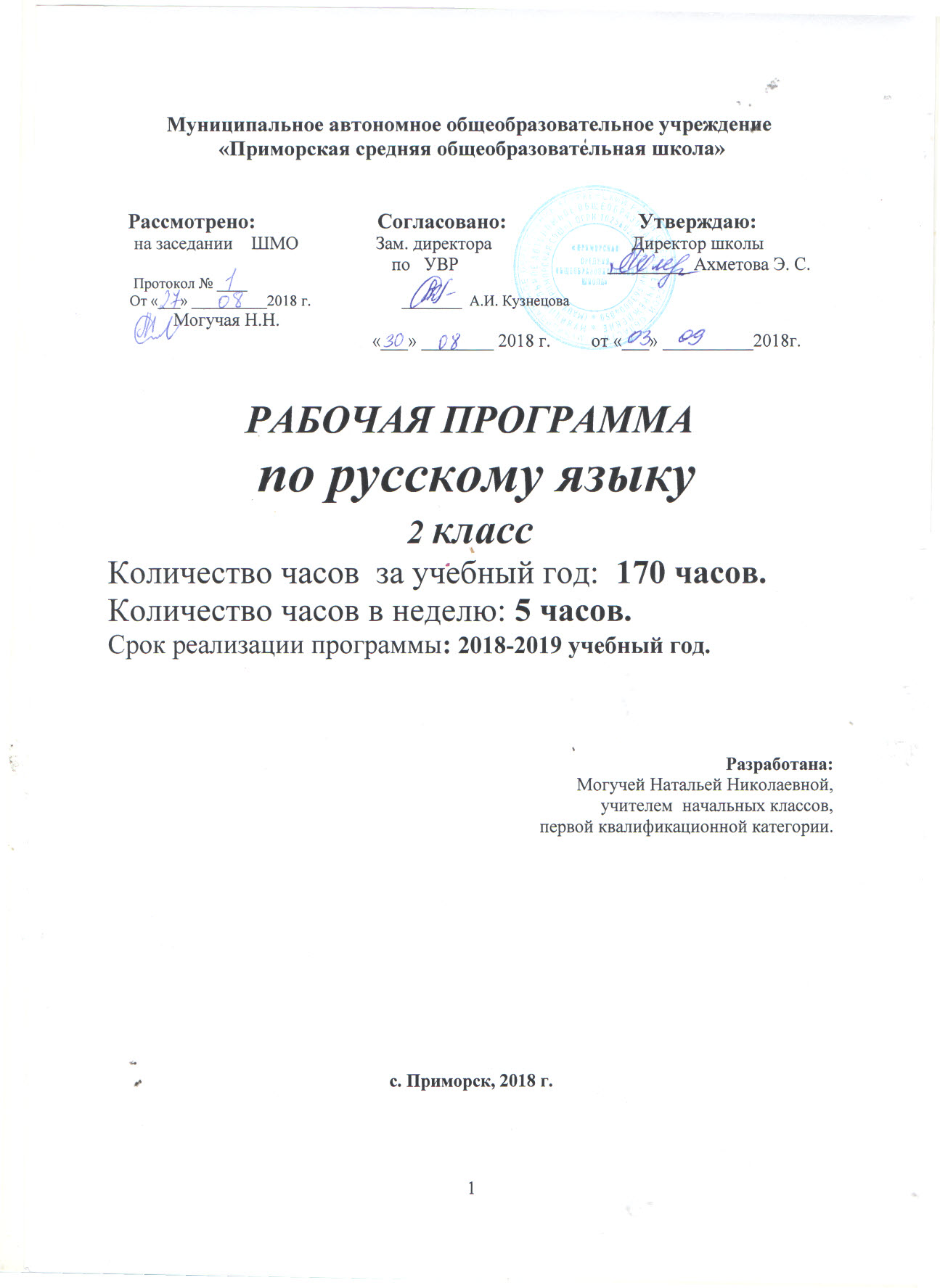 Пояснительная записка.Рабочая программа по русскому языку  2 класса  составлена (разработана) в соответствии со следующими нормативными документами:1. Федеральным законом «Об образовании в РФ» № 273-ФЗ от 29.12.2012;2. Приказом Минобрнауки РФ от 06.10.2009 № 373 «Об утверждении и                 введении в действие федерального государственного образовательного стандарта начального общего образования» (в ред. приказов Минобрнауки России от 26.11.2010 № 1241, от 22.09.2011 № 2357, от 18.12.2012 № 1060);3. Постановлением Главного Государственного санитарного врача Российской Федерации «Об утверждении СанПин 2.4.2821-10 «Санитарно-эпидемиологические требования к условиям и организации обучения в общеобразовательных учреждениях» от 29.12.2010 №189;4. Приказом Минобрнауки РФ от 31.03.2014 № 253 «Об утверждении федерального перечня учебников, рекомендуемых к использованию при реализации имеющих государственную аккредитацию образовательных программ начального общего, основного общего, среднего общего образования»;5. Приказом Минобрнауки РФ от 06.10.2009 № 373 «Об утверждении и введении в действие федерального государственного образовательного стандарта начального общего образования» (в ред. приказов Минобрнауки России от 26.11.2010 № 1241, от 22.09.2011 № 2357, от 18.12.2012 № 1060, от 29.12.2014 № 1643, от 18.05.2015 № 507)»;6. Примерной основной образовательной программой начального общего образования (одобрена решением федерального учебно-методического объединения по общему образованию, протокол от 08.04.2015 № 1/15);7. Порядком организации и осуществления образовательной деятельности по основным образовательным программам - образовательным программам начального общего, основного общего, среднего общего образования, утвержденным приказом Минобрнауки РФ № 1015 от 30.08.2013 г.;8. Приказом министерства образования Оренбургской области № 01-21/1450 от 31.07.2018 г. «О формировании учебных планов начального общего, основного общего образования в образовательных организациях Оренбургской области в 2018-2019 учебном году»;9. Учебным планом муниципального автономного общеобразовательного учреждения «Приморская средняя общеобразовательная школа на 2018-2019 учебный год;10. Положением о рабочей программе по предмету, принятое в муниципальном автономном общеобразовательном учреждении «Приморская средняя общеобразовательная школа».Согласно «Рекомендациям по формированию учебных планов начального общего и основного общего образования в соответствии с ФГОС» (приложение к приказу министерства образования Оренбургской области № 01-21/1450 от 31.07.2018 г.) допускаются интегрированные учебные предметы (курсы) как в рамках одной предметной области в целом, так и на определенном этапе обучения. Приказами Минобрнауки России от 31 декабря 2015 г. NN 1576, 1577, 1578 во ФГОС начального общего, основного общего и среднего общего образования внесены изменения, предусматривающие выделение отдельных самостоятельных предметных областей по русскому языку и литературе, родному языку и литературе с целью реализации в полном объеме прав обучающихся на изучение русского языка, родного языка, включая русский язык, из числа языков народов Российской Федерации. В соответствии с ФГОС начального общего образования (приказ Минобрнауки России от 6 октября 2009 г. N 373) предметная область "Родной язык и литературное чтение на родном языке" является обязательной для изучения.В соответствии с частью 3 статьи 44 Федерального закона родители (законные представители) несовершеннолетних обучающихся МАОУ «Приморская СОШ» выбрали до завершения получения ребенком начального общего образования с учетом мнения ребенка русский язык в качестве родного языка.В 2018-2019 учебном году согласно Письму Минобрнауки России от 09.10.2017 N ТС-945/08 «О реализации прав граждан на получение образования на родном языке», по выбору родителей (законных представителей) и на основании их заявлений, а также исходя из возможностей, предоставляемых образовательной организацией, учебный предмет «Родной язык» обязательной предметной области «Родной язык и Литературное чтение на родном языке» интегрируется в учебный предмет «Русский язык» («Литературное чтение») предметной области «Русский язык и литературное чтение» в объеме 35 часов.Пояснительная записка.Рабочая программа по русскому языку для начального общего образования предназначена для обучающихся 2 классов МАОУ «Приморская СОШ»  и направлена на дальнейшее становление и формирование личности обучающегося, развитие интереса к познанию и творческих способностей, формирование навыков  самостоятельной учебной деятельности на основе индивидуализации содержания учебного предмета «Русский язык», подготовку обучающегося к жизни в обществе. Предмет «Русский язык» играет важную роль в реализации основных целевых установок начального образования: становлении основ гражданской идентичности и мировоззрения; формировании основ умения учиться и способности к организации своей деятельности; духовно-нравственном развитии и воспитании младших школьников.Содержание предмета направлено на формирование функциональной грамотности и коммуникативной компетентности. Русский язык является для младших школьников основой всего процесса обучения, средством развития их мышления, воображения, интеллектуальных и творческих способностей, основным каналом социализации личности. «Дитя входит в духовную жизнь окружающих его людей единственно через посредство отечественного языка, и, наоборот, мир, окружающий дитя, отражается в нём своей духовной стороной только через посредство той же среды — отечественного языка» (К. Д. Ушинский).Изучение русского языка в начальных классах — первоначальный этап системы лингвистического образования и речевого развития, обеспечивающий готовность выпускников начальной школы к дальнейшему образованию.Целями изучения предмета «Русский язык» в начальной школе являются:•ознакомление учащихся с основными положениями науки о языке и формирование на этой основе знаково-символического восприятия и логического мышления учащихся;•формирование коммуникативной компетенции учащихся: развитие устной и письменной речи, монологической и диалогической речи, а также навыков грамотного, безошибочного письма как показателя общей культуры человека.Обоснование выбора УМК «Школа России»Для реализации учебной программы по предмету выбран УМК «Школа России», так как он позволяет в полной мере использовать возможности компетентностного   и деятельностного подхода на уроках позволяет обеспечить качественную подготовку к итоговой аттестации, отвечает задачам всестороннего развития личности учащегося.2. Общая характеристика предмета.Программа направлена на реализацию средствами предмета «Русский язык» основных задач образовательной области «Филология»:1. Формирование первоначальных представлений о единстве и многообразии языкового и культурного пространства России, о языке как основе национального самосознания.2. Развитие диалогической и монологической устной и письменной речи.3. Развитие коммуникативных умений.4. Развитие нравственных и эстетических чувств.5. Развитие способностей к творческой деятельности.      Программа определяет ряд практических задач, решение которых обеспечит достижение основных целей изучения предмета:•развитие речи, мышления, воображения школьников, умения выбирать средства языка в соответствии с целями, задачами и условиями общения;•формирование у младших школьников первоначальных представлений о системе и структуре русского языка: лексике, фонетике, графике, орфоэпии, морфемике (состав слова), морфологии и синтаксисе;•формирование навыков культуры речи во всех её проявлениях, умений правильно писать и читать, участвовать в диалоге, составлять несложные устные монологические высказывания и письменные тексты;•воспитание позитивного эмоционально-ценностного отношения к русскому языку, чувства сопричастности к сохранению его уникальности и чистоты;•пробуждение познавательного интереса к языку, стремления совершенствовать свою речь.Курс русского языка начинается с обучения грамоте. Обучение грамоте направлено на формирование навыка чтения и основ элементарного графического навыка, развитие речевых умений, обогащение и активизацию словаря, совершенствование фонематического слуха, осуществление грамматико-орфографической пропедевтики. Задачи обучения грамоте решаются на уроках обучения чтению и на уроках обучения письму. Обучение письму идёт параллельно с обучением чтению с учётом принципа координации устной и письменной речи. Содержание обучения грамоте обеспечивает решение основных задач трёх его периодов: добукварного (подготовительного), букварного (основного) и послебукварного (заключительного).Добукварный период является введением в систему языкового и литературного образования. Его содержание направлено на создание мотивации к учебной деятельности, развитие интереса к самому процессу чтения. Особое внимание на этом этапе уделяется выявлению начального уровня развитости устных форм речи у каждого ученика, особенно слушания и говорения. Стоят и другие задачи — приобщение к учебной деятельности, приучение к требованиям школы.Введение детей в мир языка начинается со знакомства со словом, его значением, с осмысления его номинативной функции в различных коммуникативно-речевых ситуациях, с различения в слове его содержания (значения) и формы (фонетической и графической). У первоклассников формируются первоначальные представления о предложении, развивается фонематический слух и умение определять последовательность звуков в словах различной звуковой и слоговой структуры. Они учатся осуществлять звуковой анализ слов с использованием схем-моделей, делить слова на слоги, находить в слове ударный слог, «читать» слова по следам звукового анализа, ориентируясь на знак ударения и букву ударного гласного звука. На подготовительном этапе формируются первоначальные представления о гласных и согласных (твёрдых и мягких звуках), изучаются первые пять гласных звуков и обозначающие их буквы. На уроках письма дети усваивают требования к положению тетради, ручки, к правильной посадке, учатся писать сначала элементы букв, а затем овладевают письмом букв.Содержание букварного периода охватывает изучение первых согласных звуков и их буквенных обозначений, последующих гласных звуков и букв, их обозначающих; происходит знакомство с гласными звуками, обозначающими два звука; знакомство с буквами, не обозначающими звуков. Специфическая особенность данного этапа заключается в непосредственном обучении чтению, усвоению его механизма. Первоклассники осваивают два вида чтения: орфографическое (читаю, как написано) и орфоэпическое (читаю, как говорю); работают со слоговыми таблицами и слогами-слияниями; осваивают письмо всех гласных и согласных букв, слогов с различными видами соединений, слов, предложений, небольших текстов.Послебукварный (заключительный) период — повторительно-обобщающий этап. На данном этапе обучения грамоте осуществляется постепенный переход к чтению целыми словами, формируется умение читать про себя, развиваются и совершенствуются процессы сознательного, правильного, темпового и выразительного чтения слов, предложений, текстов. Учащиеся знакомятся с речевым этикетом (словесные способы выражения приветствия, благодарности, прощания и т. д.) на основе чтения и разыгрывания ситуаций общения. Обучение элементам фонетики, лексики и грамматики идёт параллельно с формированием коммуникативно-речевых умений и навыков, с развитием творческих способностей детей. В этот период дети начинают читать литературные тексты и включаются в проектную деятельность по подготовке «Праздника букваря», в ходе которой происходит осмысление полученных в период обучения грамоте знаний.После обучения грамоте начинается раздельное изучение русского языка и литературного чтения.Систематический курс русского языка представлен в программе следующими содержательными линиями:•система языка (основы лингвистических знаний): лексика, фонетика и орфоэпия, графика, состав слова (морфемика), грамматика (морфология и синтаксис);•орфография и пунктуация;•развитие речи.Содержание курса имеет концентрическое строение, предусматривающее изучение одних и тех же разделов и тем в каждом классе. Такая структура программы позволяет учитывать степень подготовки учащихся к восприятию тех или иных сведений о языке, обеспечивает постепенное возрастание сложности материала и организует комплексное изучение грамматической теории, навыков правописания и развития речи.Языковой материал обеспечивает формирование у младших школьников первоначальных представлений о системе и структуре русского языка с учётом возрастных особенностей младших школьников, а также способствует усвоению ими норм русского литературного языка. Изучение орфографии и пунктуации, а также развитие устной и письменной речи учащихся служат решению практических задач общения и формируют навыки, определяющие культурный уровень учащихся.Программа направлена на формирование у младших школьников представлений о языке как явлении национальной культуры и основном средстве человеческого общения, на осознание ими значения русского языка как государственного языка Российской Федерации, языка межнационального общения.В программе выделен раздел «Виды речевой деятельности». Его содержание обеспечивает ориентацию младших школьников в целях, задачах, средствах и значении различных видов речевой деятельности (слушания, говорения, чтения и письма). Развитие и совершенствование всех видов речевой деятельности заложат основы для овладения устной и письменной формами языка, культурой речи. Учащиеся научатся адекватно воспринимать звучащую и письменную речь, анализировать свою и оценивать чужую речь, создавать собственные монологические устные высказывания и письменные тексты в соответствии с задачами коммуникации. Включение данного раздела в программу усиливает внимание к формированию коммуникативных умений и навыков, актуальных для практики общения младших школьников.Содержание систематического курса русского языка представлено в программе как совокупность понятий, правил, сведений, взаимодействующих между собой, отражающих реально существующую внутреннюю взаимосвязь всех сторон языка: фонетической, лексической, словообразовательной и грамматической (морфологической и синтаксической).Знакомясь с единицами языка разных уровней, учащиеся усваивают их роль, функции, а также связи и отношения, существующие в системе языка и речи. Усвоение морфологической и синтаксической структуры языка, правил строения слова и предложения, графической формы букв осуществляется на основе формирования символико-моделирующих учебных действий с языковыми единицами. Через овладение языком — его лексикой, фразеологией, фонетикой и графикой, богатейшей словообразовательной системой, грамматикой, разнообразием синтаксических структур — формируется собственная языковая способность ученика, осуществляется становление личности.Значимое место в программе отводится темам «Текст», «Предложение и словосочетание». Они наиболее явственно обеспечивают формирование и развитие коммуникативно-речевой компетенции учащихся. Работа над текстом предусматривает формирование речевых умений и овладение речеведческими сведениями и знаниями по языку, что создаст действенную основу для обучения школьников составлению текстов по образцу (изложение), собственных текстов разного типа (текст- повествование, текст-описание, текст-рассуждение) и жанра с учётом замысла, адресата и ситуации общения, соблюдению норм построения текста (логичность, последовательность, связность, соответствие теме и главной мысли и др.), развитию умений, связанных с оценкой и самооценкой выполненной учеником творческой работы.Работа над предложением и словосочетанием направлена на обучение учащихся нормам построения и образования предложений, развитие умений пользоваться предложениями в устной и письменной речи, обеспечение понимания содержания и структуры предложений в чужой речи. На синтаксической основе школьники осваивают нормы произношения, процессы словоизменения, формируются грамматические умения, орфографические и речевые навыки.Программа предусматривает формирование у младших школьников представлений о лексике русского языка. Освоение знаний о лексике способствует пониманию материальной природы языкового знака (слова как единства звучания и значения); осмыслению роли слова в выражении мыслей, чувств, эмоций; осознанию словарного богатства русского языка и эстетической функции родного слова; овладению умением выбора лексических средств в зависимости от цели, темы, основной мысли, адресата, ситуаций и условий общения; осознанию необходимости пополнять и обогащать собственный словарный запас как показатель интеллектуального и речевого развития личности.Серьёзное внимание уделяется в программе формированию фонетико-графических представлений о звуках и буквах русского языка. Чёткое представление звуковой и графической формы важно для формирования всех видов речевой деятельности: аудирования, говорения, чтения и письма.Важная роль отводится формированию представлений о грамматических понятиях: словообразовательных, морфологических, синтаксических. Усвоение грамматических понятий становится процессом умственного и речевого развития: развиваются интеллектуальные умения анализа, синтеза, сравнения, сопоставления, классификации, обобщения, что служит основой для дальнейшего формирования общеучебных, логических и познавательных (символико-моделирующих) универсальных действий с языковыми единицами.Программа предусматривает изучение орфографии и пунктуации на основе формирования универсальных учебных действий. Сформированность умений различать части речи и значимые части слова, обнаруживать орфограмму, различать её тип, соотносить орфограмму с определённым правилом, выполнять действие по правилу, осуществлять орфографический самоконтроль является основой грамотного, безошибочного письма.Содержание программы является основой для овладения приёмами активного анализа и синтеза (применительно к изучаемым единицам языка и речи), сопоставления, нахождения сходств и различий, дедукции и индукции, группировки, абстрагирования, систематизации, что, несомненно, способствует умственному и речевому развитию. На этой основе развивается потребность в постижении языка и речи как предмета изучения, выработке осмысленного отношения к употреблению в речи основных единиц языка.Программой предусмотрено целенаправленное формирование первичных навыков работы с информацией. Школьники научатся эффективно работать с учебной книгой, анализировать, оценивать, преобразовывать и представлять полученную информацию, а также создавать новые информационные объекты: сообщения, отзывы, письма, поздравительные открытки, небольшие сочинения и др.Программа предполагает организацию проектной деятельности, которая способствует включению учащихся в активный познавательный процесс. Проектная деятельность позволяет закрепить, расширить, углубить полученные на уроках знания, создаёт условия для творческого развития детей, формирования позитивной самооценки, навыков совместной деятельности со взрослыми и сверстниками, умений сотрудничать друг с другом, совместно планировать свои действия, вести поиск и систематизировать нужную информацию.Описание места учебного предмета в учебном плане.Учебный предмет «Русский язык» (базовый уровень подготовки) относится к предметной области «Филология». На изучение русского языка в начальной школе выделяется 675 ч. В 1 классе — 165 ч (5 ч в неделю, 33 учебные недели): из них 115 ч (23 учебные недели) отводится урокам обучения письму в период обучения грамоте 1 и 50 ч (10 учебных недель) — урокам русского языка. Во 2—4 классах на уроки русского языка отводится по 170 ч (5 ч в неделю, 34 учебные недели в каждом классе).ОПИСАНИЕ ЦЕННОСТНЫХ ОРИЕНТИРОВ СОДЕРЖАНИЯ ПРЕДМЕТАВедущее место предмета «Русский язык» в системе общего образования обусловлено тем, что русский язык — это родной язык русского народа, государственный язык Российской Федерации, средство межнационального общения, основа формирования гражданской идентичности и толерантности в поликультурном обществе.Изучение русского языка способствует пониманию того, что язык представляет собой явление национальной культуры и основное средство человеческого общения, средство получения знаний в разных сферах человеческой деятельности.В процессе изучения русского языка у учащихся начальной школы формируется позитивное эмоционально-ценностное отношение к русскому языку, чувство сопричастности к сохранению его уникальности и чистоты, осознание эстетической ценности родного языка, пробуждение познавательного интереса к языку, стремление к его грамотному использованию в устной и письменной речи.Изучение русского языка является средством овладения первоначальными научными знаниями о русском языке, представлениями о взаимосвязи его уровней и единиц, о нормах русского литературного языка и правилах речевого этикета, средством развития умений ориентироваться в целях, задачах, условиях общения, выборе адекватных языковых средств для успешного решения коммуникативных задач.Русский язык является основным каналом социализации личности, основой развития мышления, воображения, интеллектуальных и творческих способностей учащихся, основой формирования умения учиться и способности к организации своей деятельности средством формирования морально-этических норм, принятых в обществе.4. Личностные, метапредметные и предметные результаты освоения учебного предмета.Личностные результаты1. Формирование чувства гордости за свою Родину, российский народ и историю России; осознание своей этнической и национальной принадлежности, формированиеценностей многонационального российского общества; становление гуманистических и демократических ценностных ориентаций.2. Формирование целостного, социально ориентированного взгляда на мир в его органичном единстве и разнообразии природы, народов, культур и религий.3. Формирование уважительного отношения к иному мнению, истории и культуре других народов.4. Овладение начальными навыками адаптации в динамично изменяющемся и развивающемся мире.5. Принятие и освоение социальной роли обучающегося, развитие мотивов учебной деятельности и формирование личностного смысла учения.6. Развитие самостоятельности и личной ответственности за свои поступки, в том числе в информационной деятельности, на основе представлений о нравственных нормах, социальной справедливости и свободе.7. Формирование эстетических потребностей, ценностей и чувств.8. Развитие этических чувств, доброжелательности и эмоционально-нравственной отзывчивости, понимания чувства других людей и сопереживания им.9. Развитие навыков сотрудничества со взрослыми и сверстниками в различных социальных ситуациях, умения не создавать конфликтов и находить выходы из спорных ситуаций.10. Формирование установки на безопасный, здоровый образ жизни, мотивации к творческому труду, работе на результат, бережному отношению к материальным и духовным ценностям.                                     Метапредметные результаты1. Овладение способностью принимать и сохранять цели и задачи учебной деятельности, поиска средств её осуществления.2. Формирование умения планировать, контролировать и оценивать учебные действия в соответствии с поставленной задачей и условиями её реализации, определять наиболее эффективные способы достижения результата.3. Использование знаково-символических средств представления информации.4. Активное использование речевых средств и средств для решения коммуникативных и познавательных задач.5. Использование различных способов поиска (в справочных источниках), сбора, обработки, анализа, организации, передачи и интерпретации информации.6. Овладение навыками смыслового чтения текстов различных стилей и жанров в соответствии с целями и задачами: осознанно строить речевое высказывание в соответствии с задачами коммуникации и составлять тексты в устной и письменной форме.7. Овладение логическими действиями сравнения, анализа, синтеза, обобщения, классификации по родовидовым признакам, установления аналогий и причинно-следственных связей,  построения рассуждений, отнесения к известным понятиям.8. Готовность слушать собеседника и вести диалог, признавать возможность существования различных точек зрения и права каждого иметь свою, излагать своё мнение и аргументировать свою точку зрения и оценки событий.9. Определение общей цели и путей её достижения; умение договариваться о распределении функций и ролей в совместной деятельности; осуществление взаимного контроля в совместной деятельности, адекватное оценивание собственного поведения и поведения окружающих.10. Готовность конструктивно разрешать конфликты посредством учёта интересов сторон и сотрудничества.11. Овладение начальными сведениями о сущности и особенностях объектов, процессов и явлений действительности в соответствии с содержанием учебного предмета «Русский язык».12. Овладение базовыми предметными и межпредметными    понятиями, отражающими существенные связи и отношения между объектами и процессами.13. Умение работать в материальной и информационной среде начального общего образования (в том числе с учебными моделями) в соответствии с содержанием учебного предмета «Русский язык».Предметные результаты1. Формирование первоначальных представлений о единстве и многообразии языкового и культурного пространства России, о языке как основе национального самосознания.2. Понимание обучающимися того, что язык представляет собой явление национальной культуры и основное средство человеческого общения; осознание значения русского языка как государственного языка Российской Федерации, языка межнационального общения.3. Сформированность позитивного отношения к правильной устной и письменной речи как показателям общей культуры и гражданской позиции человека.4. Овладение первоначальными представлениями о нормах русского языка (орфоэпических, лексических, грамматических, орфографических, пунктуационных) и правилах речевого этикета.5. Формирование умения ориентироваться в целях, задачах, средствах и условиях общения, выбирать адекватные языковые средства для успешного решения коммуникативных задач  при составлении несложных монологических высказываний и письменных текстов.6. Осознание безошибочного письма как одного из проявлений собственного уровня культуры, применение орфографических правил и правил постановки знаков препинания при записи собственных и предложенных текстов. Владение умением проверять написанное.7. Овладение учебными действиями с языковыми единицами и формирование умения использовать знания для решения познавательных, практических и коммуникативных задач.8. Освоение первоначальных научных представлений о системе и структуре русского языка: фонетике и графике, лексике, словообразовании (морфемике), морфологии и синтаксисе; об основных единицах языка, их признаках и особенностях употребления в речи.9. Формирование умений опознавать и анализировать основные единицы языка, грамматические категории языка, употреблять языковые единицы адекватно ситуации речевого общения..2	классЛичностные результатыОбучающийся получит возможность для формирования следующих личностных УУД:•представления о своей этнической принадлежности;•развития чувства любви к Родине, чувства гордости за свою Родину,  народ,  великое  достояние  русского  народа — русский язык;•представления об окружающем ученика мире (природа, малая родина, люди и их деятельность и др.);•осмысления необходимости бережного отношения к природе и всему живому на Земле;•осознания положительного отношения к народам, говорящим на разных языках, и их родному языку;•представления о своей родословной, достопримечательностях своей малой родины;•положительного отношения к языковой деятельности;•заинтересованности в выполнении языковых и речевых заданий и в проектной деятельности;•понимания нравственного содержания поступков окружающих людей, ориентации в поведении на принятые моральные нормы;•развития чувства прекрасного и эстетических чувств через выразительные возможности  языка, анализ пейзажных зарисовок и репродукций картин и др.;•этических чувств (доброжелательности, сочувствия, сопереживания, отзывчивости, совести и др.); понимания чувств одноклассников, учителей;•развития навыков сотрудничества с учителем, взрослыми, сверстниками в процессе выполнения совместной деятельности на уроке и при выполнении проектной деятельности;•представления о бережном отношении к материальным ценностям; развития интереса к проектно-творческой деятельности.Метапредметные результатыРЕГУЛЯТИВНЫЕ УУД•Принимать и сохранять цель и учебную задачу;•высказывать свои предположения относительно способа решения учебной задачи; в сотрудничестве с учителем находить варианты решения учебной задачи;•планировать (совместно с учителем) свои действия  в соответствии с поставленной задачей и условиями её реализации;•учитывать выделенные ориентиры действий (в заданиях учебника, справочном материале учебника — в памятках) в планировании и контроле способа решения;•выполнять действия по намеченному плану, а также по инструкциям, содержащимся в источниках информации (в заданиях учебника, справочном материале учебника — в памятках);•проговаривать (сначала вслух, потом на уровне внутренней речи) последовательность производимых действий, составляющих основу осваиваемой деятельности;•оценивать совместно с учителем или одноклассниками результат своих действий, вносить соответствующие коррективы;•адекватно воспринимать оценку своей работы учителем, товарищами, другими лицами;•понимать причины успеха и неуспеха выполнения учебной задачи;•выполнять учебные действия в устной, письменной речи, во внутреннем плане.ПОЗНАВАТЕЛЬНЫЕ УУД•Осознавать познавательную задачу, воспринимать её на слух, решать её (под руководством учителя или самостоятельно);•воспринимать на слух и понимать различные виды сообщений (информационные тексты);•ориентироваться в учебнике (на форзацах, шмуцтитулах, страницах учебника, в оглавлении, в условных обозначениях, в словарях учебника);•работать с информацией, представленной в разных формах (текст, рисунок, таблица, схема), под руководством учителя и самостоятельно;•осуществлять под руководством учителя поиск нужной информации в соответствии с поставленной задачей в учебнике и учебных пособиях;•пользоваться знаками, символами, таблицами, схемами, приведёнными в учебнике и учебных пособиях (в том числев электронном приложении к учебнику), для решения учебных и практических задач;•пользоваться словарями и справочным материалом учебника;•осмысленно читать текст, выделять существенную информацию из текстов разных видов (художественного и познавательного);•составлять устно небольшое сообщение об изучаемом языковом объекте по вопросам учителя (с опорой на графическую информацию учебника или прочитанный текст);•составлять небольшие собственные тексты по предложенной теме, рисунку;•анализировать изучаемые факты, явления языка с выделением их существенных признаков (в процессе коллективной организации деятельности);•осуществлять  синтез  как  составление  целого  из  частей (под руководством учителя);•ориентироваться при решении учебной задачи на возможные способы её решения;•находить языковые примеры для иллюстрации изучаемых языковых понятий;•осуществлять сравнение, сопоставление, классификацию изученных фактов языка по заданным признакам и самостоятельно выделенным основаниям;•обобщать (выделять ряд или класс объектов как по заданному признаку, так и самостоятельно);•делать выводы в результате совместной работы класса и учителя;•подводить  анализируемые  объекты  (явления)  под   понятия  разного  уровня  обобщения  (слово  и  часть  речи,  слово и член предложения, имя существительное и часть речи и др.);•осуществлять аналогии между изучаемым предметом и собственным опытом (под руководством учителя); по результатам наблюдений находить и формулировать правила, определения;•устанавливать причинно-следственные связи в изучаемом круге явлений, строить рассуждения в форме простых суждений об объекте.КОММУНИКАТИВНЫЕ  УУД•Слушать собеседника и понимать речь других;•оформлять  свои  мысли  в   устной   и   письменной   форме (на уровне предложения или небольшого текста);•принимать участие в диалоге, общей беседе, выполняя правила речевого поведения (не перебивать, выслушивать собеседника, стремиться понять его точку зрения и др.);•выбирать адекватные речевые средства в диалоге с учителем и одноклассниками;•задавать вопросы, адекватные речевой  ситуации,  отвечать на вопросы других; строить понятные для партнёра высказывания;•признавать существование различных точек зрения; воспринимать другое мнение и позицию;•формулировать собственное мнение и аргументировать его;•работать в парах, учитывать мнение партнёра, высказывать своё мнение, договариваться и приходить к общему решению в совместной деятельности; проявлять доброжелательное отношение к партнёру;•строить монологическое высказывание с учётом поставленной коммуникативной задачи.Предметные результатыОБЩИЕ ПРЕДМЕТНЫЕ РЕЗУЛЬТАТЫ ОСВОЕНИЯ ПРОГРАММЫ•Понимание значения русского языка как государственного языка нашей страны Российской Федерации, языка межнационального общения;•воспитание уважительного отношения к русскому языку как родному языку русского народа и языкам, на которых говорят другие народы;•понимание русского языка как великого достояния русского народа, как явления национальной культуры, как развивающегося явления;•первоначальное представление о некоторых нормах русского языка (орфоэпических, орфографических, пунктуационных) и правилах речевого этикета (в объёме изучаемого курса);•начальные умения выбирать адекватные языковые средства при составлении небольших монологических высказываний;•овладение первоначальными научными представлениями о системе и структуре русского языка, знакомство с некоторыми языковыми понятиями и их признаками из разделов: фонетика и графика, лексика, морфемика, морфология и синтаксис (в объёме изучаемого курса);•применение орфографических правил и правил постановки знаков препинания в процессе выполнения письменных работ (в объёме изучаемого курса);•первоначальные умения проверять написанное;•овладение учебными действиями с изучаемыми языковыми единицами;•формирование начальных умений находить, характеризовать, сравнивать, классифицировать такие языковые единицы, какзвук, буква, слог, слово, слово как часть речи, слово как член предложения, предложение (в объёме изучаемого курса).ПРЕДМЕТНЫЕ РЕЗУЛЬТАТЫ ОСВОЕНИЯ ОСНОВНЫХ СОДЕРЖАТЕЛЬНЫХ  ЛИНИЙ  ПРОГРАММЫРазвитие  речиОсвоение данного раздела распределяется по всем разделам курса.Обучающийся научится:•участвовать в устном общении на уроке (слушать собеседников, говорить на обсуждаемую тему, соблюдать основные правила речевого поведения);•строить предложения для решения определённой речевой задачи (для ответа на заданный вопрос, для выражения своего собственного мнения);•(самостоятельно) читать тексты учебника, извлекать из них новую информацию, работать с ней в соответствии с учебно-познавательной задачей (под руководством учителя);•пользоваться словарями учебника для решения языковых и речевых задач;•различать устную и письменную речь;•различать диалогическую речь; понимать особенности диалогической речи;•отличать текст от набора не связанных друг с другом предложений;•анализировать текст с нарушенным порядком предложений и восстанавливать их последовательность в тексте;•понимать тему и главную мысль текста (при её словесном выражении), подбирать заглавие к тексту, распознавать части текста по их абзацным отступам, определять последовательность частей текста;•читать  вопросы  к  повествовательному   тексту,   находить на них ответы и грамотно их записывать;•составлять текст по рисунку, вопросам и опорным словам; по рисунку и вопросам, по рисунку (после анализа содержания рисунка); составлять текст по его началу и по его концу.Обучающийся получит возможность научиться:•анализировать свою и чужую речь при слушании себя и речи товарищей (при ответах на поставленный учителем вопрос, при устном или письменном высказывании) с точки зрения правильности, точности, ясности содержания;•соблюдать нормы произношения, употребления и написания слов, имеющихся в словарях учебника;•озаглавливать текст по его теме или по его главной мысли;•распознавать тексты разных типов: описание и повествование, рассуждение;•замечать в художественном тексте языковые средства, создающие его выразительность;•составлять небольшие повествовательный и описательный тексты на близкую жизненному опыту детей тему (после предварительной подготовки);•находить средства связи между предложениями (порядок слов, местоимения, синонимы);•составлять небольшие высказывания по результатам наблюдений за фактами и явлениями языка; на определённую тему;•составлять текст (отзыв) по репродукциям картин художников (помещённых в учебнике);•письменно излагать содержание прочитанного текста (после предварительной подготовки) по вопросам;•проверять правильность своей письменной речи, исправлять допущенные орфографические ошибки, замечать и исправлять неточности в содержании и оформлении.Система языкаФонетика,  орфоэпия,  графикаОбучающийся научится:•различать понятия «звук» и «буква», правильно называть буквы и правильно произносить звуки в слове и вне слова;•определять качественную характеристику звука: гласный — согласный,    гласный    ударный — безударный,    согласныйтвёрдый — мягкий,	парный — непарный,	согласный	глухой — звонкий, парный — непарный (в объёме изученного);•характеризовать, сравнивать, классифицировать звуки вне слова и в слове по заданным параметрам;•понимать характеристику звука,  представленную  в  модели (в звуковом обозначении);•анализировать, сравнивать, группировать слова по указанным характеристикам звуков;•определять функции букв е, ё, ю, я в слове;•определять способы обозначения буквами твёрдости-мягкости согласных и звука [й’];•определять количество слогов в слове и их границы, сравнивать и классифицировать слова по слоговому составу;•определять ударный и безударные слоги в слове;•правильно называть буквы алфавита, располагать буквы и слова по алфавиту;•использовать знание алфавита при работе со словарями;•определять функцию мягкого знака (ь) как разделительного;•устанавливать соотношение звукового и буквенного состава в словах с йотированными гласными е, ё, ю, я и мягким знаком (ь) — показателем мягкости согласного звука: коньки, ёлка, маяк;•находить случаи расхождения звукового и буквенного состава слов при орфоэпическом проговаривании слов учителем (моряк,  ёж,  лось,  друг,  сказка);•произносить звуки и сочетания звуков в соответствии с нормами литературного языка (круг слов определён орфоэпическим словарём учебника).Обучающийся получит возможность научиться:•осуществлять звуко-буквенный разбор простых по составу слов с помощью заданного в учебнике алгоритма;•устанавливать соотношение звукового и буквенного состава в словах с разделительным мягким знаком (ь): шью, друзья, вьюга;•применять знания фонетического материала при использовании правил правописания и орфоэпии (различать ударные и безударные гласные, согласные звонкие — глухие, шипящие, мягкие и твёрдые и др.);•пользоваться при письме небуквенными графическими средствами: пробелом между словами, знаком переноса, абзацем.ЛексикаОсвоение данного раздела распределяется по всем разделам курса.Обучающийся научится:•осознавать слово как единство звучания и значения;•выявлять в речи незнакомые слова, спрашивать об их значении учителя или обращаться к толковому словарю;•различать однозначные и многозначные слова (простые случаи);•иметь представление о синонимах и антонимах;•распознавать среди предложенных слов синонимы и антонимы;•подбирать к предложенным словам 1—2 синонима или антонима;•наблюдать за использованием синонимов и антонимов в речи;•наблюдать за словами, употреблёнными в прямом и переносном значении.Обучающийся получит возможность научиться:•выявлять в речи незнакомые слова, спрашивать об их значении учителя или обращаться к толковому словарю;•на практическом уровне распознавать слова, употреблённые в прямом и переносном значении (простые случаи);•замечать в художественном тексте слова, употреблённые в переносном значении;•пользоваться словарями при решении языковых и речевых задач.Состав слова (морфемика)Обучающийся научится:•осознавать значение понятия «родственные слова», соотносить его с понятием «однокоренные слова»;•владеть первоначальными признаками для опознавания однокоренных слов среди других (неоднокоренных) слов;•распознавать группы однокоренных слов при решении учебной задачи; подбирать родственные (однокоренные) слова к данному слову либо с заданным корнем;•определять в слове корень (простые случаи), пользуясь заданным алгоритмом (памяткой определения корня слова).Обучающийся получит возможность научиться:•различать однокоренные  слова  и формы одного и того же слова;•различать однокоренные слова и слова с омонимичными корнями, однокоренные слова и синонимы;•подбирать однокоренные слова и формы слов с целью проверки изучаемых орфограмм в корне слова.МорфологияОбучающийся научится:•различать слова, обозначающие предметы (признаки предметов, действия предметов), вопросы, на которые они отвечают, и соотносить их с определённой частью речи;•находить грамматические группы слов (части речи) по комплексу усвоенных признаков: имя существительное, имя прилагательное, глагол;•находить имена существительные, понимать  их значение и употребление в речи, опознавать одушевлённые и неодушевлённые имена существительные по вопросам «кто»? и«что?», собственные и нарицательные имена существительные, определять форму числа имён существительных;•находить имена прилагательные, понимать их значение и употребление в речи, опознавать форму числа имён прилагательных, роль в предложении;•находить глаголы, понимать их значение и употребление в речи, опознавать форму числа глаголов, роль в предложении; узнавать личные местоимения, понимать их значение и употребление в речи;•находить предлоги и понимать их роль в предложении и тексте;•подбирать примеры  слов разных  частей речи и форм этих слов.Обучающийся получит возможность научиться:•различать грамматические группы слов (части речи) по комплексу усвоенных признаков, определять их синтаксическую функцию в предложениях;•выявлять принадлежность слова к определённой части речи на основе усвоенных признаков, определять признаки частей речи;•различать имена существительные, употреблённые в форме одного числа (ножницы, кефир);•выявлять роль разных частей речи в художественном тексте;•использовать личные местоимения для устранения неоправданных повторов;•пользоваться словами разных частей речи в собственных высказываниях.СинтаксисОбучающийся научится:•различать текст и предложение, предложение и слова, не составляющие предложения; выделять предложения из речи;•определять существенные признаки предложения: законченность мысли и интонацию конца предложения; соблюдать в устной речи интонацию конца предложений;•сравнивать предложения по цели высказывания и по интонации (без терминов) с опорой на содержание (цель высказывания),  интонацию (мелодику,  логическое ударение), порядок слов, знаки конца предложения;•находить главные члены предложения (основу предложения): подлежащее и сказуемое;•различать главные и второстепенные члены предложения (без дифференциации на виды);•устанавливать связи слов между словами в предложении;•соотносить предложения со схемами, выбирать предложение, соответствующее схеме;•восстанавливать деформированные предложения;•составлять предложения по схеме, рисунку, на определённую тему.Обучающийся получит возможность научиться:•опознавать предложения распространённые и нераспространённые; составлять такие предложения, распространять нераспространённые предложения второстепенными членами;•находить предложения с обращениями.Орфография и пунктуацияОбучающийся научится:а) применять изученные правила правописания:•раздельное написание слов в предложении;•написание гласных и, а, у после шипящих согласных ж, ш, ч, щ (в положении под ударением и без ударения);•отсутствие мягкого знака после шипящих в буквосочетаниях чк, чт, чн, щн, нч;•перенос слов;•прописная буква в начале предложения, в именах собственных;•проверяемые безударные гласные в корне слова;•парные звонкие и глухие согласные в корне слова;•непроверяемые гласные и согласные в корне слова (перечень слов в учебнике), в том числе удвоенные буквы согласных;•разделительный мягкий знак (ь);•знаки препинания конца предложения (. ? !);•раздельное написание предлогов с именами существительными;•раздельное написание частицы не с глаголами;б) применять   орфографическое   чтение   (проговаривание)при письме под диктовку и при списывании;в) безошибочно списывать текст объёмом 40—50 слов с доски и из учебника;г) писать под диктовку тексты объёмом 30—40 слов в соответствии с изученными правилами.Обучающийся получит возможность научиться:•осознавать значение понятий «орфограмма», «проверяемая орфограмма», «непроверяемая орфограмма»;•определять разновидности орфограмм и соотносить их с изученными правилами;•разграничивать орфограммы на изученные правила письма и неизученные;•обнаруживать орфограммы по освоенным опознавательным признакам в указанных учителем словах;•применять разные способы проверки правописания слов: изменение формы слова, подбор однокоренных слов, использование орфографического словаря;•пользоваться орфографическим словарём учебника как средством самоконтроля при проверке написания слов с непроверяемыми орфограммами.Содержание учебного предмета «Русский язык».                                        Виды речевой деятельностиСлушание. Осознание цели и ситуации устного общения. Адекватное восприятие звучащей речи. Понимание на слух информации, содержащейся в предложенном тексте, определение основной мысли текста, передача его содержания по вопросам.Говорение. Выбор языковых средств в соответствии с целями и условиями для эффективного решения коммуникативной задачи. Практическое овладение диалогической формой речи. Овладение умениями начать, поддержать, закончить разговор, привлечь внимание и т. п. Практическое овладение устными монологическими высказываниями в соответствии с учебной задачей (описание, повествование, рассуждение). Овладение нормами речевого этикета в ситуациях учебного и бытового общения (приветствие, прощание, извинение, благодарность, обращение с просьбой). Соблюдение орфоэпических норм и правильной интонации.Чтение. Понимание учебного текста. Выборочное чтение с целью нахождения необходимого материала. Нахождение информации, заданной в тексте в явном виде. Формулирование простых выводов на основе информации, содержащейся в тексте. Интерпретация и обобщение содержащейся в тексте информации. Анализ и оценка содержания, языковых особенностей и структуры текста.Письмо. Овладение разборчивым аккуратным письмом с учётом гигиенических требований к этому виду учебной работы. Списывание, письмо под диктовку в соответствии с изученными правилами. Письменное изложение содержания прослушанного и прочитанного текстов (подробное, выборочное). Создание небольших собственных текстов (сочинений) по интересной детям тематике (на основе впечатлений, литературных произведений, сюжетных картин, серий картин, репродукций картин художников, просмотра фрагмента видеозаписи и т. п.)                                            Обучение грамотеФонетика. Звуки речи. Осознание единства звукового состава слова и его значения. Установление числа и последовательности звуков в слове. Сопоставление слов, различающихся одним или несколькими звуками. Составление звуковых моде- лей слов. Сравнение моделей различных слов. Подбор слов к определённой модели. Различение гласных и согласных звуков, гласных ударных и безударных, согласных твёрдых и мягких, звонких и глухих. Слог как минимальная произносительная единица. Деление слов на слоги. Определение места ударения. Смыслоразличительная роль ударения.Графика. Различение звука и буквы: буква как знак звука. Овладение позиционным способом обозначения звуков буквами. Буквы гласных как показатель твёрдости-мягкости согласных звуков. Функция букв е, ё, ю, я. Мягкий знак (ь) как показатель мягкости предшествующего согласного звука. Знакомство с русским алфавитом как последовательностью букв.Чтение. Формирование навыка слогового чтения (ориентация на букву, обозначающую гласный звук). Плавное слоговое чтение и чтение целыми словами со скоростью, соответствующей индивидуальному темпу ребёнка. Осознанное чтение слов, словосочетаний, предложений и коротких текстов. Чтение с интонациями и паузами в соответствии со знаками препинания. Развитие осознанности и выразительности чтения на материале небольших текстов и стихотворений. Знакомство с орфоэпическим чтением (при переходе к чтению целыми словами). Орфографическое чтение (проговаривание) как средство самоконтроля при письме под диктовку и при списывании.Письмо. Усвоение гигиенических требований при письме. Развитие мелкой моторики пальцев и свободы движения руки. Развитие умения ориентироваться на пространстве листа в тетради и на пространстве классной доски. Овладение начертанием письменных прописных (заглавных) и строчных букв. Письмо букв, буквосочетаний, слогов, слов, предложений с соблюдением гигиенических норм. Овладение разборчивым, аккуратным письмом. Письмо под диктовку слов и предложений, написание которых не расходится с их произношением. Усвоение приёмов и последовательности правильного списывания текста. Овладение первичными навыками клавиатурного письма. Понимание функции небуквенных графических средств: пробела между словами, знака переноса.Слово и предложение. Восприятие слова как объекта изучения, материала для анализа. Наблюдение над значением слова. Различение слова и предложения. Работа с предложением: выделение слов, изменение их порядка. Интонация в предложении. Моделирование предложения в соответствии с заданной интонацией.Орфография. Знакомство с правилами правописания и их применение:•раздельное написание слов;•обозначение гласных после шипящих (ча—ща, чу—щу, жи—ши);•прописная (заглавная) буква в начале предложения, в именах собственных;•перенос слов по слогам без стечения согласных;•знаки препинания в конце предложения.Развитие речи. Понимание прочитанного текста при самостоятельном чтении вслух и при его прослушивании. Составление небольших рассказов повествовательного характера по серии сюжетных картинок, материалам собственных игр, занятий, наблюдений, на основе опорных слов.                                       Систематический курсФонетика и орфоэпия. Различение гласных и согласных звуков. Нахождение в слове ударных и безударных гласных звуков. Различение мягких и твёрдых согласных звуков, определение парных и непарных по твёрдости-мягкости согласных звуков. Различение звонких и глухих согласных звуков, определение парных и непарных по звонкости-глухости согласных звуков. Определение качественной характеристики звука: гласный — согласный; гласный ударный — безударный; согласный твёрдый — мягкий, парный — непарный; согласный звонкий — глухой, парный — непарный. Деление слов на слоги. Слогообразующая роль гласных звуков. Словесное ударение и логическое (смысловое) ударение в предложениях. Словообразующая функция ударения. Ударение, произношение звуков и сочетаний звуков в соответствии с нормами современного русского литературного языка. Фонетический анализ слова.Графика. Различение звуков и букв. Обозначение на письме твёрдости и мягкости согласных звуков. Использование на письме разделительных твёрдого (ъ) и мягкого (ь) знаков. Установление соотношения звукового и буквенного состава слов типа стол, конь; в словах с йотированными гласными е, ё, ю, я; в словах с непроизносимыми согласными. Использование небуквенных графических средств: пробела между словами, знака переноса, красной строки (абзаца), пунктуационных знаков (в пределах изученного). Знание алфавита: правильное называние букв, их последовательность. Использование алфавита при работе со словарями, справочниками, каталогами.Лексика . Понимание слова как единства звучания и значения. Выявление слов, значение которых требует уточнения. Определение значения слова по тексту или уточнение значения с помощью толкового словаря. Представление об однозначных и многозначных словах, о прямом и переносном значении слова, о синонимах, антонимах, омонимах, фразеологизмах. Наблюдение за их использованием в тексте. Работа с разными словарями. Состав слова (морфемика). Овладение понятием «родственные (однокоренные) слова». Различение однокоренных слов и различных форм одного и того же слова. Различение однокоренных слов и синонимов, однокоренных слов и слов с омонимичными корнями. Выделение в словах с однозначно выделяемыми морфемами окончания, корня, приставки, суффикса (постфикса -ся), основы. Различение изменяемых и неизменяемых слов. Представление о значении суффиксов и приставок. Образование однокоренных слов с помощью суффиксов и приставок. Сложные слова. Нахождение корня в однокоренных словах с чередованием согласных в корне. Разбор слова по составу.Морфология. Части речи; деление частей речи на самостоятельные и служебные.Имя существительное. Значение и употребление в речи. Различение имён существительных одушевлённых и неодушевлённых по вопросам кто? и что? Выделение имён существительных собственных и нарицательных. Различение имён существительных мужского, женского и среднего рода. Изменение существительных по числам. Начальная форма имени существительного. Изменение существительных по падежам. Определение падежа, в котором употреблено имя существительное. Различение падежных и смысловых (синтаксических) вопросов. Определение принадлежности имён существительных к 1, 2, 3-му склонению. Словообразование имён существительных. Морфологический разбор имён существительных.Имя прилагательное. Значение и употребление в речи. Изменение прилагательных по родам, числам и падежам, кроме прилагательных на -ий, -ья, -ов, -ин. Зависимость формы имени прилагательного от формы имени существительного. Начальная форма имени прилагательного. Словообразование имён прилагательных. Морфологический разбор имён прилагательных.Местоимение. Общее представление о местоимении. Личные местоимения. Значение и употребление в речи. Личные местоимения 1, 2, 3-го лица единственного и множественного числа. Склонение личных местоимений.Числительное. Общее представление о числительных. Значение и употребление в речи количественных и порядковых числительных.Глагол. Значение и употребление в речи. Неопределённая форма глагола. Различение глаголов, отвечающих на вопросы что сделать? и что делать? Изменение глаголов по временам: настоящее, прошедшее, будущее время. Изменение глаголов по лицам и числам в настоящем и будущем времени (спряжение). Способы определения І и ІІ спряжения глаголов (практическое овладение). Изменение глаголов прошедшего времени по родам и числам. Возвратные глаголы. Словообразование глаголов от других частей речи. Морфологический разбор глаголов.Наречие. Значение и употребление в речи.Предлог. Знакомство с наиболее употребительными предлогами. Функция предлогов: образование падежных форм имён существительных и местоимений. Отличие предлогов от приставок.Союз. Союзы и, а, но, их роль в речи.Частица. Частица не, её значение.Синтаксис. Различение предложения, словосочетания, слова (осознание их сходства и различия). Определение в словосочетании главного и зависимого слов при помощи вопроса. Различение предложений по цели высказывания: повествовательные, вопросительные и побудительные; по эмоциональной окраске (интонации): восклицательные и невосклицательные.Простое предложение. Нахождение главных членов предложения: подлежащее и сказуемое. Различение главных и второстепенных членов предложения. Установление связи (при помощи смысловых вопросов) между словами в словосочетании и предложении. Предложения распространённые и нераспространённые. Синтаксический анализ простого предложения с двумя главными членами. Нахождение однородных членов и самостоятельное составление предложений с ними без союзов и с союзами и, а, но. Использование интонации перечисления в предложениях с однородными членами. Нахождение в предложении обращения (в начале, середине или конце предложения).Сложное предложение (общее представление). Различение простых и сложных предложений.Орфография и пунктуация. Формирование орфографической зоркости, использование разных способов проверки орфограмм в зависимости от места орфограммы в слове. Использование орфографического словаря.Применение правил правописания и пунктуации:•сочетания жи—ши, ча—ща, чу—щу в положении под ударением;•сочетания чк, чн, чт, нч, щн и др.;•перенос слов;•прописная буква в начале предложения, в именах собственных;•проверяемые безударные гласные в корне слова;•парные звонкие и глухие согласные в корне слова;•непроизносимые согласные;•непроверяемые гласные и согласные в корне слова (на ограниченном перечне слов); непроверяемые буквы-орфограммы гласных и согласных звуков в корне слова;•гласные и согласные в неизменяемых на письме приставках;•разделительные твёрдый (ъ) и мягкий (ь) знаки;•мягкий знак после шипящих на конце имён существительных (речь, рожь, мышь);•соединительные о и е в сложных словах (самолёт, вездеход);•е и и в суффиксах имён существительных (ключик — ключика, замочек — замочка);•безударные падежные окончания имён существительных (кроме существительных на -мя, -ий, -ье, -ия, -ов, -ин);•безударные падежные окончания имён прилагательных;•раздельное написание предлогов с именами существительными;•раздельное написание предлогов с личными местоимениями;•раздельное написание частицы не с глаголами;•мягкий знак после шипящих на конце глаголов во 2-м лице единственного числа (читаешь, учишь);•мягкий знак в глаголах в сочетании -ться;•безударные личные окончания глаголов;•раздельное написание предлогов с другими словами;•знаки препинания в конце предложения: точка, вопросительный и восклицательные знаки;•знаки препинания (запятая) в предложениях с однородными членами;•запятая при обращении в предложениях;•запятая между частями в сложном предложении.Развитие речи. Осознание ситуации общения: с какой целью, с кем и где происходит общение? Практическое овладение диалогической формой речи. Выражение собственного мнения, его аргументация с учётом ситуации общения. Овладение умениями ведения разговора (начать, поддержать, закончить разговор, привлечь внимание и т. п.). Овладение нормами речевого этикета в ситуациях учебного и бытового общения (приветствие, прощание, извинение, благодарность, обращение с просьбой), в том числе при обращении с помощью средств информационных и коммуникационных технологий (ИКТ). Практическое овладение монологической формой речи. Умение строить устное монологическое высказывание на определённую тему с использованием разных типов речи (описание, повествование, рассуждение). Текст. Признаки текста. Смысловое единство предложений в тексте. Заглавие текста. Последовательность предложений в тексте. Последовательность частей текста (абзацев). Комплексная работа над структурой текста: озаглавливание, корректирование порядка предложений и частей текста (абзацев). План текста. Составление планов к заданным текстам. Создание собственных текстов по предложенным и самостоятельно составленным планам. Типы текстов: описание, повествование, рассуждение, их особенности. Знакомство с жанрами письма и поздравления. Создание собственных текстов и корректирование заданных текстов с учётом точности, правильности, богатства и выразительности письменной речи; использование в текстах синонимов и антонимов. Знакомство с основными видами изложений и сочинений (без заучивания учащимися определений): изложение подробное и выборочное, изложение с элементами сочинения; сочинение-повествование, сочинение-описание, сочинение-рассуждение. Характеристика содержания курса  «Русский язык» по классамКлючевыми знаниями и умениями, которые дети приобретают в 1 классе, являются фонетико-графические. Первоклассники на уроках русского языка учатся слышать и произносить основные звуки речи, различать их на основе артикуляционных признаков, получают сведения о звуках и буквах в их соотношении, уточняют полученные в период обучения грамоте представления о гласных и согласных звуках и буквах, их обозначающих, об алфавите, ударении, ударных и безударных гласных, о парных по глухости-звонкости, твёрдости-мягкости согласных звуках, шипящих звуках, учатся производить простейший звуко-буквенный анализ слов.В 1 классе проводится пропедевтическая работа, необходимая для выработки навыков правописания. Ученики узнают о различии в произношении и написании слов с парными звонкими и глухими согласными в конце слова, учатся различать ударные и безударные гласные. Уже на этом этапе первоклассники осознают, что под ударением гласные пишутся так же, как слышатся, а безударные гласные нуждаются в проверке ударением (столы — стол, леса — лес), что перед гласными буква, обозначающая парный по глухости-звонкости согласный звук, не требует проверки на письме, а на конце слов её нужно проверять (сад — сады, дуб — дубы). В связи с этим существенное значение приобретают упражнения, способствующие развитию умения соотносить произношение и написание слов, развитию навыка самоконтроля, упражнения в звуко-буквенном анализе слов. Ведётся пропедевтическая работа по формированию умений правильно писать буквосочетания жи—ши, ча—ща, чу—щу, чн, чк, умений писать заглавную букву, обозначать мягкость согласного звука буквами и, е, ё, ю, я и мягким знаком (ь), правильно переносить слова с одной строки на другую.Существенное внимание отводится лексической, синтаксической и речевой работе, формированию специальных речевых умений, чему подчинено содержание словарного, тестового, иллюстративного материала. Детям даётся общее представление о речи, её видах, формах, языке как средстве общения. Знакомясь с текстом, ученики наблюдают за предложениями, различными по цели высказывания и по интонации, учатся понимать, что смысл предложения может меняться от логического ударения, интонации, порядка слов. Дети учатся строить предложение по определённой теме, рисунку и опорным словам.Школьники получают первое общее представление об однозначных и многозначных словах, а также о синонимах, антонимах, омонимах (без введения терминов), тематических группах слов, слов с переносным значением. Дети учатся отличать текст от предложений, не связанных между собой по смыслу, определять тему текста, подбирать к нему заголовок.На страницах учебника первоклассники встречаются с разными видами текстов: стихотворным и прозаическим, художественным, научно-деловым, в котором сообщаются сведения о языке. Дети учатся читать лингвистический текст и понимать его содержание. Задания учебника и тетради предполагают обучение воспроизведению прочитанного текста, обоснованию правильности своего ответа, созданию текста на определённую тему и по рисунку, составлению продолжения текста.Во 2 классе в содержании программного материала значимое место продолжают занимать фонетико-графические знания и умения; их формирование и совершенствование происходит на основе закрепления, систематизации и углубления уже отработанных знаний и умений в 1 классе.Совершенствуются умения слышать звуки русского языка в слове, правильно их произносить, устанавливать последовательность звуков в слове, различать особенности гласных и согласных в слове, ударных и безударных гласных, твёрдых и мягких согласных, глухих и звонких, парных по глухости- звонкости согласных; соотносить звуки и буквы, устанавливать их роль в слове; правильно называть буквы алфавита, записывать слова без пропусков и перестановки букв, обозначать мягкость согласного звука буквами и, е, ё, ю, я и мягким знаком (ь).Совершенствуются навыки написания слов с буквосочетаниями жи—ши, ча—ща, чу—щу, а также чк, чн, щн; правил переноса слов; написания двойных согласных в слове (ванна, класс), формируется навык написания слов с разделительным мягким знаком (ь).Существенная роль отводится формированию навыка правописания слов с безударными гласными и парными по глухости- звонкости согласными звуками в корне слов, предупреждению орфографических ошибок. Во многих текстах выделены орфограммы, и на них обращается внимание детей при списывании текста, или при письме по памяти, или под диктовку.На основе полученных знаний о звуках русского языка, об ударении идёт обучение русскому литературному произношению звуков и их сочетаний в словах (что, скучно, помощник, скворечник), а также нормам ударения в словах и формах слов, наиболее употребительных в речи (магазин, звонить, повторить, взяли — взяла, занят — занята).Во 2 классе закладываются основы для формирования грамматических понятий:— синтаксических (предложение, основа предложения, члены предложения, главные члены предложения: подлежащее, сказуемое; второстепенные члены предложения);— словообразовательных (родственные или однокоренные слова, корень слова);— морфологических (части речи: имя существительное, имя прилагательное, глагол, местоимение, предлог). Учащимся даётся общее представление об этих понятиях и некоторых их существенных признаках, о связи между признаками понятий и самими понятиями.Усвоение грамматических понятий становится процессом умственного и речевого развития: у школьников развиваются умения анализировать, сравнивать, сопоставлять, классифицировать, обобщать, активизируется и обогащается лексический запас словами различных частей речи и их формами, формируются умения воспроизводить значения слов, правильно выбирать и употреблять слова в общении, совершенствуются навыки правописания гласных и согласных в корне, однокоренных слов и форм слов, написания заглавной буквы в именах собственных, раздельного написания предлогов со словами и частицы не с глаголами.Существенное значение отводится лексической, синтаксической работе, формированию специальных речевых умений, необходимых для восприятия, анализа и создания речевых высказываний.Уточняется и углубляется представление о нашей речи, её видах и формах, языке как средстве общения между людьми. Ведётся наблюдение над предложениями, различными по цели высказывания и по интонации (без введения терминов), по структуре (распространённые и нераспространённые), наблюдение за порядком слов, смыслом предложений, связью слов в предложении, оформлением предложений в устной и письменной речи (прозаическом, стихотворном тексте, диалогической речи). Учащиеся учатся составлять предложения, различные по цели высказывания и по интонации, по заданным схемам, вопросам, опорным словам, определённой теме, рисунку, учатся определять связь слов в предложении, устанавливать последовательность предложений в тексте.Уточняется и углубляется представление о лексическом значении слов, об однозначных и многозначных словах, о прямом и переносном значении слов, об антонимах и синонимах, о тематических группах слов; ведётся наблюдение за использованием этих слов в общении, вводятся термины. Продолжается работа с толковым, орфографическим, орфоэпическим словарями, словарём синонимов и антонимов; внимание учащихся может быть привлечено к этим словарям при изучении любой темы курса русского языка.Формирование специальных речевых умений проводится в процессе анализа текста-образца и в процессе коллективного создания текста (под руководством учителя).Уточняется представление о тексте и его признаках, совершенствуются умения определять тему, главную мысль, подбирать заголовок. Проводится наблюдение за структурой текста (вводная, основная, заключительная части), развиваются умения выделять части, определять их микротемы, подбирать заголовок к каждой части и всему тексту, устанавливать последовательность и связь предложений в частях текста и частей в тексте.Формируется общее представление о типах текста, в которых:— передаётся сообщение на определённую тему (повествовательный текст);— описывается предмет либо его части (описательный текст);— доказывается какая-либо мысль (текст-рассуждение);— развивается умение распознавать эти тексты и создавать тексты определённого типа под руководством учителя.Совершенствуются умения различать стихотворный и прозаический, художественный и научно-деловой тексты, текст-диалог и текст-монолог. Учащиеся учатся читать, осознавать и работать с лингвистическим текстом.В 3 классе центральное место отводится формированию грамматических понятий курса русского языка (текст, предложение, слово, словосочетание, части речи, имя существительное, имя прилагательное, имя числительное, глагол, местоимение, предлог, члены предложения, значимые части слова: корень, приставка, суффикс, окончание и др.).Тема «Состав слова» предполагает уточнение и систематизацию знаний об однокоренных словах и о корне слова, формирование представлений об основе и окончании, о суффиксе и приставке, об их существенных признаках. Школьники знакомятся с некоторыми способами образования слов (без введения терминов), чередованием гласных и согласных звуков в корне, правилами правописания безударных гласных (проверяемых и не проверяемых ударением), парных по глухости-звонкости согласных в корне (на конце слова и перед согласным), непроизносимых согласных, правописанием наиболее употребительных приставок и суффиксов, написанием разделительного твёрдого знака (ъ). Проводятся упражнения по совершенствованию навыка правописания слов с изученными во 2 классе орфограммами.Тема «Части речи» даёт возможность уточнить и систематизировать знания учащихся о некоторых изученных существенных признаках частей речи (имя существительное, имя прилагательное, глагол, местоимение, предлог) и дать представление о других существенных признаках частей речи (категории рода, падежа, времени, лица (у местоимений), формах изменения имён существительных (по числам, падежам), имён прилагательных (по числам, родам в единственном числе, падежам), глаголов (по числам, временам), глаголов в прошедшем времени в единственном числе по родам).В ознакомительном плане третьеклассникам даётся первое представление об имени числительном как части речи.В процессе изучения частей речи формируются орфографические навыки правописания существительных женского и мужского рода с шипящим звуком на конце (ночь — врач), навыки правописания родовых окончаний имён существительных (-а, -о, -е), имён прилагательных (-ый, -ий, -ой, -ое, -ее, -ая, -яя), глаголов прошедшего времени в единственном числе женского и среднего рода (-а, -о), частицы не с глаголами.Проводятся упражнения в правописании гласных и согласных в корне, приставке и суффиксе в словах разных частей речи.Изучение языковых понятий проводится на базе осознания лексического значения слов, анализа словосочетаний и предложений. Уточняются и углубляются знания о лексическом значении слов (однозначных и многозначных словах, прямом и переносном значении слов, синонимах, антонимах), учащиеся знакомятся с омонимами и паронимами, устаревшими и новыми словами, устойчивыми сочетаниями слов (фразеологизмами), некоторыми изобразительно-выразительными средствами языка (сравнение, олицетворение). Совершенствуются умения воспроизводить лексическое значение слов, правильно выбирать и употреблять слова в речи, пользоваться лингвистическими словарями.Уточняется и углубляется представление о предложении, главных и второстепенных членах предложения. Учащиеся получают первое представление о словосочетании, его назначении в языке и речи, знакомятся с предложениями, различными по цели высказывания (повествовательные, вопросительные, побудительные) и по интонации (восклицательные и невосклицательные), предложениями простыми и сложными, предложениями с обращением (общее представление).Продолжается работа над совершенствованием речеведческих знаний и умений: распознавать текст, типы текстов, определять тему, главную мысль, части текста, составлять план, озаглавливать текст, составлять собственный текст на основе текста-образца, по заданной теме и рисунку, по заданной теме и опорным словам, по заданной теме и личному опыту либо творческому воображению, по демонстрационной картине и др. Формируются умения различать книжный и разговорный стили текстов, устанавливать типы связи в предложениях текста, создавать текст определённого типа и стиля.В 4 классе ведущим направлением работы по языку будет функционально-синтаксическое.Значительное место уделяется частям речи и их существенным признакам. Учащиеся знакомятся со словоизменением частей речи (склонением имён существительных, изменением их по падежам, склонением имён прилагательных, личных местоимений, спряжением глагола, изменением глаголов настоящего и будущего времени по лицам и числам), с новой частью речи — наречием.На этом этапе начинается работа над формированием сложных орфографических навыков правописания безударных падежных окончаний имён существительных, имён прилагательных, местоимений (в ознакомительном плане), безударных личных окончаний глаголов. Развивается умение анализировать слово в единстве всех его сторон: смысловой, произносительной, словообразовательной, морфологической, синтаксической.Совершенствуются и углубляются уже приобретённые в процессе изучения основных единиц языка и речи знания, умения и навыки, формируются навыки культуры речи. Одновременно четвероклассники получают и новые сведения о речи, тексте, предложении, об однородных членах предложения, о лексическом значении слова. Продолжается работа со словарями учебника.                Основные виды деятельности учащихся при изучении учебного предмета «Русский язык»:I – виды деятельности со словесной (знаковой) основой:1.	Слушание объяснений учителя.2.	Слушание и анализ выступлений своих товарищей.3.	Самостоятельная работа с учебником.4.	Работа с научно-популярной литературой.5.	Отбор и сравнение материала по нескольким источникам.6.	Систематизация учебного материала.II – виды деятельности на основе восприятия элементов действительности:.1. 	Просмотр учебных фильмов.2.	Анализ  таблиц, схем.3.	Анализ проблемных ситуаций.III – виды деятельности с практической (опытной) основой:1.	Работа с раздаточным материалом.2.	Моделирование и конструирование.ФОРМЫ ОРГАНИЗАЦИИ УЧЕБНЫХ ЗАНЯТИЙ: урок-исследование, урок – путешествие, урок – сказка,  урок – дискуссия и т.д.Тематическое планирование по русскому языку.2 класс.Календарно – тематическое планирование по русскому языку. 2 класс.ЧЕБНО-МЕТОДИЧЕСКОЕ И МАТЕРИАЛЬНО-ТЕХНИЧЕСКОЕ ОБЕСПЕЧЕНИЕ.Интернет-ресурсы для учителей̆ начальных классов и учеников.Интернет-ресурсы.Энциклопедии, словари, справочники, каталогиРаздел включает ссылки на электронные справочные издания, содержащие различную информацию, которая связана с большинством областей, затрагиваемых в содержании обучения в школе. Использование ресурсов раздела помогает упростить деятельность учителя по подготовке к занятиям и проведению занятий, способствует повышению качества работы педагогов по организации самостоятельной деятельности и досуга учащихся.Ресурсы раздела предназначены для администрации, методистов, учителей и учащихся образовательных учреждений, а также родителей и абитуриентов.Портал ВСЕОБУЧ — все об образованииhttp://www.edu-all.ruКоллекция “История образования” Российского общеобразовательного порталаhttp://museum.edu.ruПедагогическая периодика: каталог статей российской образовательной прессыhttp://periodika.websib.ruБизнес-словарьhttp://www.businessvoc.ruБольшой энциклопедический и исторический словари он-лайнhttp://www.edic.ruВикиЗнание: гипертекстовая электронная энциклопедияhttp://www.wikiznanie.ruВикипедия: свободная многоязычная энциклопедияhttp://ru.wikipedia.orgМегаэнциклопедия портала “Кирилл и Мефодий”http://www.megabook.ruМультиЛекс Online: электронные словари он-лайнhttp://online.multilex.ruНобелевские лауреаты: биографические статьиhttp://www.n-t.org/nl/Педагогический энциклопедический словарьhttp://dictionary.fio.ruРубрикон: энциклопедии, словари, справочникиhttp://www.rubricon.comРусские словари. Служба русского языкаhttp://www.slovari.ruСловари и энциклопедии on-line на Академик.руhttp://dic.academic.ruСловари русского языка на портале “Грамота.ру”http://slovari.gramota.ruСлужба тематических толковых словарей “Глоссарий.ру”http://www.glossary.ruТолковый словарь живого великорусского языка В.И. Даляhttp://vidahl.agava.ruЭнциклопедия “Кругосвет”http://www.krugosvet.ruЭнциклопедия “Природа науки. 200 законов мироздания”http://www.elementy.ru/trefil/Яндекс.Словариhttp://slovari.yandex.ruSokr.Ru: словарь сокращений русского языкаhttp://www.sokr.ruИнтернет-ресурсы для учителя начальной школыhttp://festival.1september.ru – Фестиваль педагогических идей «Открытый урок». Самый большой педагогический форум в русскоязычном интернете. Содержит свыше 26000 разработок уроков и внеклассных мероприятий для начальной школы.http://school-collection.edu.ru – Единая коллекция цифровых образовательных ресурсов. Удобная навигация и технология поиска дают возможность без труда отыскать необходимый материал. База содержит множество визуальных элементов от рисунков и анимаций, до видео фрагментов для организации обучения по всем предметам с 1 по 11 класс.http://www.uchportal.ru/load/46 - Все для учителя начальных классов на «Учительском портале»: уроки, презентации, контроль, тесты, планирование, программы.http://nsc.1september.ru – Электронная версия газеты «Начальная школа» издательства «Первое сентября». Удобный рубрикатор позволяет с легкостью найти большинство ресурсов, опубликованных в газете.http://www.n-shkola.ru/ - Официальный сайт журнала «Начальная школа».http://www.sch2000.ru - Сайт центра системно-деятельностной педагогики «Школа 2000…» содержит методические рекомендации, курсы, учебные пособия для организации обучения по авторским учебникам Л.Г. Петерсон для начальной школы и дошкольных общеобразовательных учреждений.http://www.zankov.ru - Официальный сайт федерального научно-методического центра им. Л.В. Занкова. Очень полезен учителям, работающим по УМК этого автора.www.school2100.ru - Официальный сайт для учителей, работающих по УМК «Школа 2100».http://www.ug.ru - Официальный ресурс «Учительской газеты».http://www.edu.ru/modules.php?op=modload&name=Web_Links&file=index&l_op=viewlink&cid=277 – Подборка федерального образовательного портала для организации занятий по природоведению.www.nachalka.com - Официальный ресурс для учителей, детей и родителей. Всех, чья жизнь каким-либо образом связана с начальной школой. Дети найдут здесь много интересных и новых для них сведений, поиграют в игры или пообщаются со сверстниками. Родители могут почитать о проблемах воспитания и задать интересующие их вопросы, а учителя пообщаться и поделиться опытом друг с другом.http://www.uroki.net/ - Банк данных в помощь учителю: разработки уроков, сценарии внеклассных мероприятий, школьные песни и караоке, календарно-тематическое планирование и множество других полезных материалов.http://www.k-yroky.ru/load/67 - Еще один ресурс, содержащий множество методических разработок.http://bomoonlight.ru/azbuka/ - Азбука в картинках для учеников 1-го класса.http://stranamasterov.ru – Всё для творчества учителей, детей и их родителей. Разнообразные техники, мастер-классы дадут возможность творить любому, даже самому неусидчивому ребенку.http://viki.rdf.ru/ - Детские электронные презентации и клипы.График проведения диагностических  работ.График контрольных работ по русскому языку на 2018-2019 учебный год2 классСистема оценки.В соответствии с ФГОС меняется роль и функции системы оценивания в образовательном процессе. Она выступает не только как средство обучения, но и как:самостоятельный и самоценный элемент содержания;средство повышения эффективности преподавания и учения;фактор, обеспечивающий единство вариативной системы образования;регулятор программы обучения.В первом классе осуществляется безотметочное обучение. Здесь оценивание призвано стимулировать учение посредством: оценки исходного знания ребенка, того опыта, который он привнес в выполнение задания или изучение темы;учета индивидуальных или групповых потребностей в учебном процессе;учета способов демонстрации понимания материала, изученного ребенком;побуждения детей размышлять о своем учении, об оценке собственных работ и процесса их выполнения.Рекомендуется использовать 3 вида оценивания: стартовую диагностику, текущее оценивание и итоговое оценивание. Стартовая диагностика в первом классе основывается на результатах мониторинга общей готовности первоклассника к обучению в школе. Выбор формы текущего оценивания определяется этапом обучения, общими и специальными целями обучения конкретными учебными задачами с целью получения информации. Итоговое оценивание происходит в конце обучения первого класса.Словарный диктантСловарный диктант- Давайте вместе из двух данных слов составим словосочетание, а запишете вы его самостоятельно. Затем подчеркнёте буквы, обозначающие мягкость согласных звуков.     белизна, сахар - … (белый сахар)     стекло, стакан - … (стеклянный стакан)     свежесть, молоко - … (свежее молоко)     вкус, морковь - … (вкусная морковь)     сладость, арбуз - … (сладкий арбуз)     зелень, капуста - … (зелёная капуста)- Какое слово лишнее? (Стакан.)2. Списывание с доски(На доске записан текст со словарными словами.)- Спишите, поставьте знаки препинания.В сырых чащах цветут душистые ландыши цветы ландыша похожи на колокольчики их свежий аромат наполняет чащу.Проверочный диктант(Знакомство с текстом диктанта.)Лес   Лес приносит много пользы. Он очищает воздух и защищает водоёмы. Зелёные деревья украшают землю. Берегите леса! (17 слов.)(Запись текста под диктовку. Дети пишут, что слышат. Учителю необходимо соблюдать только орфоэпическое произношение.)Контрольное списывание(Учитель сообщает, что на уроке дети продолжат учиться правильно, грамотно писать, списывать текст.)(Учитель самостоятельно подбирает для списывания текст из «Азбуки».  В тексте должно быть не более 20-23 слов.)   Стали дети играть в жмурки. Завязали Жене глаза платочком и разбежались в разные стороны. Никого Женя догнать не может.   - Осторожно! – кричат ему.   - Лужа!(«Азбука» - часть 2, страница 25.)Итоговая диагностикаВаська Дождик стучал по трубе. Он бил по стёклам. Кот Васька забился под стол. Ударил гром. Кот испугался грозы. (18 слов.)                                                                        По Л. ТолстомуСлова для справок: дождик, грозы.СЛОВАРНЫЕ ДИКТАНТЫОценки:  «5» – за безукоризненно выполненную работу, в которой нет исправлений. «4» – за работу, в которой допущена 1 ошибка или 1–2 исправления. «3» – за работу, в которой допущены 2 ошибки. «2» – за работу, в которой допущены 3 и более ошибок. СЛОВАРНЫЙ ДИКТАНТ № 1(входной)Арбуз, воробей, карандаш, лисица, медведь, Москва, петух, ворона, учитель, пальто.СЛОВАРНЫЙ ДИКТАНТ № 2(за 1 четверть)Здравствуйте, прощай, сентябрь, ветер, родина, рисунок, подлежащее, сказуемое, яблоко, берёза.СЛОВАРНЫЙ ДИКТАНТ № 3(за 2 четверть)Ягода, дорога, осина, до свидания, сахар, извините, капуста, жёлтый, посуда, сентябрь, алфавит.СЛОВАРНЫЙ ДИКТАНТ № 4Ноябрь, одежда, снегирь, лягушка, земляника, малина, молоток, мороз, урожай, суббота, декабрь, мебель.СЛОВАРНЫЙ ДИКТАНТ № 5(за 3 четверть)Тарелка, товарищ, щавель, метель, народ, вдруг, завод, сапог, обезьяна, месяц, картина, отец, фамилия.СЛОВАРНЫЙ ДИКТАНТ № 6(за год)Россия, город, улица, обед, магазин, облако, апрель , шёл, берёза, здравствуйте, родина, фамилия.ДИКТАНТЫДиктант служит средством проверки орфографических и пунктуационных умений и навыков.Грамматический разбор есть средство проверки степени понимания учащимися изучаемых грамматических явлений, умения производить простейший языковой анализ слов и предложений.Оценки:«5» – за работу, в которой нет ошибок. «4» – за работу, в которой допущено 1–2 ошибки. «3» – за работу, в которой допущено 3–5 ошибок. «2» – за работу, в которой допущено более 5 ошибок.  Ошибкой в диктанте следует считать:нарушение правил орфографии при написании слов;пропуск и искажение букв в словах;замену слов;отсутствие знаков препинания в пределах программы данного класса; неправильное написание словарных слов.За одну ошибку в диктанте считаются:два исправления; две пунктуационные ошибки; повторение ошибок в одном и том же слове. Негрубыми ошибками считаются следующие:повторение одной и той же буквы в слове;недописанное слово;перенос слова, одна часть которого написана на одной строке, а вторая опущена;дважды записанное одно и то же слово в предложении.Грамматические задания"5" ставится за безошибочное выполнение всех заданий."4" ставится, если ученик правильно выполнил не менее   3/4  заданий."3" ставится, если ученик правильно выполнил не менее 1/2 заданий."2" ставится, если ученик не справился с большинством грамматических заданий.ДИКТАНТ № 1(входной)Цель: проверка остаточных знаний по программе первого класса и навыков каллиграфического написания букв, умение самостоятельно работать, оформлять предложения.В лесу.   Андрей и Юра идут в лес. Рядом бежит пес Тузик. Весело поют птицы. Скачут по веткам белки. Спрятались под елкой серые ежики.Примечание: выделенные написания чётко (орфографически) проговариваются учителем.Грамматическое задание:1. Слова: идут, рядом, ёжики – разделить на слоги.2. Найди и подчеркни в тексте слова, которые можно переносить двумя способами.ДИКТАНТ № 2По теме «Предложение»Цель: проверить умение правильно писать слова с орфограммами, определять границы предложений, применять на практике повторенные орфограммы.Пушок   У Веры жил кот Пушок. Кот был беленький и пушистый. Лапки и хвост серенькие. Пушок любил рыбу и мясо. Девочка часто играла с котом.Грамматическое задание: В предложениях 4 и 5  подчеркнуть подлежащее и сказуемое. Допишите одно-два предложения в конце текста.ДИКТАНТ № 3по теме «Лексикология»Цель: проверить навыки грамотного письма в рамках изученных орфограмм, умение правильно определять ударный слог; умение правильно оформлять работу. Осень в лесу.   Как красив лес осенью! Кругом деревья в золотом уборе. Хороши высокие берёзы и осины.   Под кустом прячется зайка. У дупла сидит белка. На макушку ели села птица. Грамматические задания:Подчеркните основу и выпишите пары слов: вариант 1 – четвёртое предложение; вариан 2 – пятое предложение.В последнем предложении в каждом слове поставьте ударение, подчеркните безударные гласные.Диктант №4Цель: проверить умение применять на практике правила написания слов на изученные орфограммы, определять мягкость-твёрдость согласных, правильно переносить слова.Зимой. Ясный день. Малыши играют у крыльца. Девочки лепят снежный ком. Они лепят зайчика. Ольга и Игорь взяли лыжи. Они идут на горку. А Коля сидит дома. Он больной. Мальчик смотрит в окно. (33 слова) Грамматические задания. 1. В третьем предложении подчеркнуть мягкие согласные. 2. Разделить слова для переноса. Крыльцо, Ольга, Игорь, зайчик. 3. Во втором предложении подчеркнуть главные члены предложения. 4. Сделать звукобуквенный анализ слова мальчик.ДИКТАНТ № 5по теме «Правописание безударной гласной в корне слова»Цель: выявить сформированность навыков правописания слов на основе изученных правил; проверить умение определять части речи и разбирать слово по составу; проверить умение определять главные и второстепенные члены предложения.В рощеДети пришли в рощу. Там весело и шумно. Пчела брала мёд с цветка. Муравей тащил травинку. Голубь строил гнездо для голубят. Заяц бежал к ручью. Ручей поил чистой водой и людей, и животных.Грамматические задания:1. Над словами  третьего предложения поставить знак ударения.2. Выписать 2 слова с орфограммой «Безударная гласная, проверяемая ударением», рядом записать проверочные слова. 3.Пятое  предложение разобрать по частям речи и членам предложения.Диктант №6по теме «Парный согласный в корне слова»Цель: проверить умение писать слова на изученные орфограммы, слова с парными согласными на конце и в середине слова; делать звуко-буквенный анализ слов.Зяблик   По ночам холод. В лесу ещё лежит снег. Много снега – целый сугроб.  И на реке лёд. А на еловой ветке сидит зяблик. Он поёт. По всему лесу летит его трель. От кликнулась трелью лесная чаща. Что это? Это эхо. Вот чудо! Прозвучала птичья песня. Это привет весне.Грамматическое задание:Выпишите из текста три слова с парными согласными, орфограмму подчеркните.Сделайте звуко-буквенный анализ слов (1 вариант – снег, 2 вариант – лёд)Диктант №7по теме «Имя существительное»Цель: обобщить знания учащихся об имени существительном; проверить усвоение орфографических навыков на основе изученных тем.Друзья.  Ребята города Москва любят ходить в парк Сокольники. У Андрюшки Словьёва есть там рыжий друг Яшка. Это пушистая белочка с длинным хвостом. Мальчик принёс корм. Постучал по сосне. Спустился Яшка, взял еду и скрылся за деревьями.Грамматическое задание:Подчеркните имена собственные.В четвёртом предложении подчеркнуть главные членыВ первом предложении обозначить имена существительныеЗапишите имена существительные камыши, кирпичи, вещи в единственном числе.ДИКТАНТ № 8(за год)Цель: проверить уровень навыков правописания слов на изученные в течение учебного года орфограммы; умение определять границы предложения; подбирать однокоренные слова, разбирать предложения по частям речи и членам предложения.Гроза   Наступила большая засуха. Пыль стояла над полями. Ручьи и речки высохли. На траве нет росы. Длинные сухие ветки деревьев трещат от жары. Молодые берёзки и дубки опустили свои листочки. Вдруг появилась туча. Замолчали птицы. Ударил сильный гром. Полил дождь. Травка, деревья осветились. Как всё кругом стало радостно!Грамматические задания:В первом предложении подчеркните главные члены предложения, обозначьте части речи.Выпишите два слова с проверяемой гласной, подберите проверочные слова.Разделите слова для переноса: сильный, длинные, пыль.КОНТРОЛЬНОЕ СПИСЫВАНИЕ	Контрольное списывание, как и диктант, - способ проверки усвоенных орфографических и пунктуационных правил, сформированности умений и навыков. Здесь также проверяется умение списывать с печатного текста, обнаруживать орфограммы, находить границы предложения, устанавливать части текста, выписывать ту или иную часть текста.Оценки:  «5» – за безукоризненно выполненную работу, в которой нет исправлений. «4» – за работу, в которой допущена 1 ошибка или 1–2 исправления. «3» – за работу, в которой допущены 2 ошибки. «2» – за работу, в которой допущены 3 и более ошибок. КОНТРОЛЬНОЕ СПИСЫВАНИЕ № 1Цель работы – проверить умения списывать с доски, находить опасные места в словах, правильно ставить знаки препинания.Иду я по лесу и слышу шорох да писк. Самих зверей нет. Но за мной глаза следят, уши слушают. Зверьки в норах сидят или под кустиком.Спиши, подчеркни «опасные» места.КОНТРОЛЬНОЕ СПИСЫВАНИЕ № 2Цель: формировать навык самостоятельной работы, проверять сформированность навыка списывания и каллиграфические навыки.Старые знакомыеСлонёнок, попугай, удав и мартышка жили в Африке. Каждый день они собирались вместе. Мартышка пела смешные песенки. Удав, слонёнок и попугай слушали и смеялись. Слонёнок задавал всем умные вопросы. Иногда слонёнок и мартышка брали удава и крутили, как скакалку, а попугай прыгал через него.Всем было очень весело.(По Г. Остеру)Проверочная работа № 1 «Предложение и текст»Цель работы – проверить умения составлять текст на основе главных членов предложения, выписывать ту часть текста, которая подходит к выбранному заголовку, составлять текст из предложений.1. Расположить предложения так, чтобы получился текст. 
Муравей нашел зерно. 
Муравей позвал товарищей. 
Оно было тяжелое. 
Дружно тащат муравьи зерно домой. 
2. Выбрать предложения на тему «Красная шапочка», расположить их так, чтобы получился текст. 
В деревне жила девочка. У Вари был чиж. Мать сшила ей красную шапочку, и девочка всегда носила ее. Шли по дороге старик и девочка. Народ стал звать девочку «девочка Красная Шапочка». 
3. Определить количество предложений. Написать, правильно обозначая начало и конец предложений. Подобрать название к тексту. 
Осенью в лесу много грибов у тропинки под дубом вырос боровик в частом ельнике спрятались грузди на полянке появились рыжики. 
4. Из слов каждой строчки составить предложение. Если предложения могут составить текст, то подобрать к нему название. 
Шли, девочки, лес, через. 
Лесу, было, тихо, в, и, нарядно. 
Густо, елочки, зеленели. 
Золотые, светились, березках, искорки, в. 
5. Составить из любой группы слов предложения. Можно изменить слова и вставить в предложения другие слова. 
облака 
девочка 
небо 
плыть 
читать 
сказка 
6. Подчеркнуть в предложении главные члены. 
1) Светит яркое солнышко. 2) Идет мокрый снег. 3) Дети пришли в рощу. 4) Тихо журчал ручей. 5) Месяц сияет за окном. 6) Синичка села на веточку березки. 7) По траве ползла змея. 8) Звонко распевали дрозды. 9) Пушистый снег падал с небес. 10) Цветет душистая черемуха. 11) Снежинки кружились в воздухе. 
Проверочная работа № 2 «Родственные слова. Слог. Ударение»
1. Распределить слова в два столбика: многозначные и однозначные. 
Береза, ручка, идет, радуга, шубка, гребень, январь, лесник, кисть, пушистый, кнопка. 
2. Подчеркнуть слова, употребленные в переносном значении. 
1) На морозе щеки горят. 2) Пришла золотая осень. 3) Тяжелые тучи неслись по небу. 4) Плачут на крышах сосульки. 5) Деревья надели пушистые снеговые шубки. 6) Улыбнулись сонные березки. 
3. Подчеркнуть в предложениях синонимы (антонимы). 
Синонимы: 1) Где дорога, там и путь. 2) Лодырь да бездельник — им праздник и в понедельник. 3) На лугу расцвели синие колокольчики, а у речки — голубые незабудки. 
Антонимы: 1) Лучше горькая правда, чем сладкая лесть. 2) Умей взять, умей и отдать. 3) Труд кормит, а лень портит. 
4.. Найти в предложениях однокоренные слова и выделить в них корень. 
1) Ель на ежика похожа: еж в иголках, елка тоже. 2) За мамой слонихой топал слоненок, за мамой лисицей крался лисенок. 3) Под березой вырос подберезовик, а под осиной — подосиновик. 4) В высокой траве, на тонкой травинке сидел кузнечик. 5) Снежинки родились в снежных облаках. 

5 . Прочитать. Обозначить в словах ударение. Разделить вертикальными черточками слова на слоги. 
Чудесное зимнее утро. Иней опушил ветви елей. 
2. Подобрать, написать слова, в которых: 
1) три слога и ударение падает на второй слог; 
2) два слога и ударение падает на первый слог. 

6. Списать, разделяя где нужно слова горизонтальной черточкой для переноса. 
1) Мир лучше ссоры. 2) Своя земля и в горсти мила. 3) У птицы есть крылья. 4) По льду скользят коньки. 
Наименование раздела. Тема.Наименование раздела. Тема.Характеристика деятельности ученика.Наименование раздела. Тема.Наименование раздела. Тема.Характеристика деятельности ученика.НАША РЕЧЬНАША РЕЧЬНАША РЕЧЬ Виды речи                            (2 ч)Рассуждать о значении языка и речи в жизни людей, о роли русского языка в жизни и общении. Анализировать речь людей (при анализе текстов). Наблюдать за особенностями собственной речи и оценивать её. Различать устную, письменную речь и речь про себя. Работать с памяткой «Как научиться правильно списывать предложение». Отличать диалогическую речь от монологической. Использовать в речи диалог и монолог. Участвовать в учебном диалоге. Соблюдать в речи правила речевого этикета, оценивать свою речь на предмет её вежливости и доброжелательности по отношению к собеседнику. Работать со страничкой для любознательных. Наблюдать над этимологией слов диалог и монолог. Составлять по рисункам диалог и монолог. Оценивать результаты выполненного задания «Проверь себя» по учебнику.Рассуждать о значении языка и речи в жизни людей, о роли русского языка в жизни и общении. Анализировать речь людей (при анализе текстов). Наблюдать за особенностями собственной речи и оценивать её. Различать устную, письменную речь и речь про себя. Работать с памяткой «Как научиться правильно списывать предложение». Отличать диалогическую речь от монологической. Использовать в речи диалог и монолог. Участвовать в учебном диалоге. Соблюдать в речи правила речевого этикета, оценивать свою речь на предмет её вежливости и доброжелательности по отношению к собеседнику. Работать со страничкой для любознательных. Наблюдать над этимологией слов диалог и монолог. Составлять по рисункам диалог и монолог. Оценивать результаты выполненного задания «Проверь себя» по учебнику.Знакомство с учебником. Язык и речь, их значение в жизни людей.Рассуждать о значении языка и речи в жизни людей, о роли русского языка в жизни и общении. Анализировать речь людей (при анализе текстов). Наблюдать за особенностями собственной речи и оценивать её. Различать устную, письменную речь и речь про себя. Работать с памяткой «Как научиться правильно списывать предложение». Отличать диалогическую речь от монологической. Использовать в речи диалог и монолог. Участвовать в учебном диалоге. Соблюдать в речи правила речевого этикета, оценивать свою речь на предмет её вежливости и доброжелательности по отношению к собеседнику. Работать со страничкой для любознательных. Наблюдать над этимологией слов диалог и монолог. Составлять по рисункам диалог и монолог. Оценивать результаты выполненного задания «Проверь себя» по учебнику.Рассуждать о значении языка и речи в жизни людей, о роли русского языка в жизни и общении. Анализировать речь людей (при анализе текстов). Наблюдать за особенностями собственной речи и оценивать её. Различать устную, письменную речь и речь про себя. Работать с памяткой «Как научиться правильно списывать предложение». Отличать диалогическую речь от монологической. Использовать в речи диалог и монолог. Участвовать в учебном диалоге. Соблюдать в речи правила речевого этикета, оценивать свою речь на предмет её вежливости и доброжелательности по отношению к собеседнику. Работать со страничкой для любознательных. Наблюдать над этимологией слов диалог и монолог. Составлять по рисункам диалог и монолог. Оценивать результаты выполненного задания «Проверь себя» по учебнику.Виды речевой деятельности человека. Характеристика человека по его речи. Требования к речи. Рассуждать о значении языка и речи в жизни людей, о роли русского языка в жизни и общении. Анализировать речь людей (при анализе текстов). Наблюдать за особенностями собственной речи и оценивать её. Различать устную, письменную речь и речь про себя. Работать с памяткой «Как научиться правильно списывать предложение». Отличать диалогическую речь от монологической. Использовать в речи диалог и монолог. Участвовать в учебном диалоге. Соблюдать в речи правила речевого этикета, оценивать свою речь на предмет её вежливости и доброжелательности по отношению к собеседнику. Работать со страничкой для любознательных. Наблюдать над этимологией слов диалог и монолог. Составлять по рисункам диалог и монолог. Оценивать результаты выполненного задания «Проверь себя» по учебнику.Рассуждать о значении языка и речи в жизни людей, о роли русского языка в жизни и общении. Анализировать речь людей (при анализе текстов). Наблюдать за особенностями собственной речи и оценивать её. Различать устную, письменную речь и речь про себя. Работать с памяткой «Как научиться правильно списывать предложение». Отличать диалогическую речь от монологической. Использовать в речи диалог и монолог. Участвовать в учебном диалоге. Соблюдать в речи правила речевого этикета, оценивать свою речь на предмет её вежливости и доброжелательности по отношению к собеседнику. Работать со страничкой для любознательных. Наблюдать над этимологией слов диалог и монолог. Составлять по рисункам диалог и монолог. Оценивать результаты выполненного задания «Проверь себя» по учебнику.Диалог и монолог              (1ч)Рассуждать о значении языка и речи в жизни людей, о роли русского языка в жизни и общении. Анализировать речь людей (при анализе текстов). Наблюдать за особенностями собственной речи и оценивать её. Различать устную, письменную речь и речь про себя. Работать с памяткой «Как научиться правильно списывать предложение». Отличать диалогическую речь от монологической. Использовать в речи диалог и монолог. Участвовать в учебном диалоге. Соблюдать в речи правила речевого этикета, оценивать свою речь на предмет её вежливости и доброжелательности по отношению к собеседнику. Работать со страничкой для любознательных. Наблюдать над этимологией слов диалог и монолог. Составлять по рисункам диалог и монолог. Оценивать результаты выполненного задания «Проверь себя» по учебнику.Рассуждать о значении языка и речи в жизни людей, о роли русского языка в жизни и общении. Анализировать речь людей (при анализе текстов). Наблюдать за особенностями собственной речи и оценивать её. Различать устную, письменную речь и речь про себя. Работать с памяткой «Как научиться правильно списывать предложение». Отличать диалогическую речь от монологической. Использовать в речи диалог и монолог. Участвовать в учебном диалоге. Соблюдать в речи правила речевого этикета, оценивать свою речь на предмет её вежливости и доброжелательности по отношению к собеседнику. Работать со страничкой для любознательных. Наблюдать над этимологией слов диалог и монолог. Составлять по рисункам диалог и монолог. Оценивать результаты выполненного задания «Проверь себя» по учебнику.И Речь диалогическая и монологическая. Рассуждать о значении языка и речи в жизни людей, о роли русского языка в жизни и общении. Анализировать речь людей (при анализе текстов). Наблюдать за особенностями собственной речи и оценивать её. Различать устную, письменную речь и речь про себя. Работать с памяткой «Как научиться правильно списывать предложение». Отличать диалогическую речь от монологической. Использовать в речи диалог и монолог. Участвовать в учебном диалоге. Соблюдать в речи правила речевого этикета, оценивать свою речь на предмет её вежливости и доброжелательности по отношению к собеседнику. Работать со страничкой для любознательных. Наблюдать над этимологией слов диалог и монолог. Составлять по рисункам диалог и монолог. Оценивать результаты выполненного задания «Проверь себя» по учебнику.Рассуждать о значении языка и речи в жизни людей, о роли русского языка в жизни и общении. Анализировать речь людей (при анализе текстов). Наблюдать за особенностями собственной речи и оценивать её. Различать устную, письменную речь и речь про себя. Работать с памяткой «Как научиться правильно списывать предложение». Отличать диалогическую речь от монологической. Использовать в речи диалог и монолог. Участвовать в учебном диалоге. Соблюдать в речи правила речевого этикета, оценивать свою речь на предмет её вежливости и доброжелательности по отношению к собеседнику. Работать со страничкой для любознательных. Наблюдать над этимологией слов диалог и монолог. Составлять по рисункам диалог и монолог. Оценивать результаты выполненного задания «Проверь себя» по учебнику.ТЕКСТТЕКСТТЕКСТ Текст                                   (2 ч)Отличать текст от других записей по его признакам. Осмысленно читать текст. Определять тему и главную мысль текста. Соотносить текст и заголовок. Подбирать заголовок к заданному тексту.- выделять части текста. Составлять текст по заданной теме. Выделять части текста и обосновывать правильность их выделения. Выбирать ту часть текста, которая соответствует заданной коммуникативной задаче. Передавать устно содержание прочитанного текста-образца или составленного текста. Создавать устный и письменный текст в соответствии с поставленной коммуникативной задачей. Составлять рассказ по рисунку, данному началу и опорным словам. Оценивать результаты выполненного задания «Проверь себя» по учебникуОтличать текст от других записей по его признакам. Осмысленно читать текст. Определять тему и главную мысль текста. Соотносить текст и заголовок. Подбирать заголовок к заданному тексту.- выделять части текста. Составлять текст по заданной теме. Выделять части текста и обосновывать правильность их выделения. Выбирать ту часть текста, которая соответствует заданной коммуникативной задаче. Передавать устно содержание прочитанного текста-образца или составленного текста. Создавать устный и письменный текст в соответствии с поставленной коммуникативной задачей. Составлять рассказ по рисунку, данному началу и опорным словам. Оценивать результаты выполненного задания «Проверь себя» по учебникуПризнаки текста: целостность, связность, законченность.Отличать текст от других записей по его признакам. Осмысленно читать текст. Определять тему и главную мысль текста. Соотносить текст и заголовок. Подбирать заголовок к заданному тексту.- выделять части текста. Составлять текст по заданной теме. Выделять части текста и обосновывать правильность их выделения. Выбирать ту часть текста, которая соответствует заданной коммуникативной задаче. Передавать устно содержание прочитанного текста-образца или составленного текста. Создавать устный и письменный текст в соответствии с поставленной коммуникативной задачей. Составлять рассказ по рисунку, данному началу и опорным словам. Оценивать результаты выполненного задания «Проверь себя» по учебникуОтличать текст от других записей по его признакам. Осмысленно читать текст. Определять тему и главную мысль текста. Соотносить текст и заголовок. Подбирать заголовок к заданному тексту.- выделять части текста. Составлять текст по заданной теме. Выделять части текста и обосновывать правильность их выделения. Выбирать ту часть текста, которая соответствует заданной коммуникативной задаче. Передавать устно содержание прочитанного текста-образца или составленного текста. Создавать устный и письменный текст в соответствии с поставленной коммуникативной задачей. Составлять рассказ по рисунку, данному началу и опорным словам. Оценивать результаты выполненного задания «Проверь себя» по учебникуИ Тема и главная мысль текста. Заглавие.Отличать текст от других записей по его признакам. Осмысленно читать текст. Определять тему и главную мысль текста. Соотносить текст и заголовок. Подбирать заголовок к заданному тексту.- выделять части текста. Составлять текст по заданной теме. Выделять части текста и обосновывать правильность их выделения. Выбирать ту часть текста, которая соответствует заданной коммуникативной задаче. Передавать устно содержание прочитанного текста-образца или составленного текста. Создавать устный и письменный текст в соответствии с поставленной коммуникативной задачей. Составлять рассказ по рисунку, данному началу и опорным словам. Оценивать результаты выполненного задания «Проверь себя» по учебникуОтличать текст от других записей по его признакам. Осмысленно читать текст. Определять тему и главную мысль текста. Соотносить текст и заголовок. Подбирать заголовок к заданному тексту.- выделять части текста. Составлять текст по заданной теме. Выделять части текста и обосновывать правильность их выделения. Выбирать ту часть текста, которая соответствует заданной коммуникативной задаче. Передавать устно содержание прочитанного текста-образца или составленного текста. Создавать устный и письменный текст в соответствии с поставленной коммуникативной задачей. Составлять рассказ по рисунку, данному началу и опорным словам. Оценивать результаты выполненного задания «Проверь себя» по учебникуЧасти текста                     (2 ч)Отличать текст от других записей по его признакам. Осмысленно читать текст. Определять тему и главную мысль текста. Соотносить текст и заголовок. Подбирать заголовок к заданному тексту.- выделять части текста. Составлять текст по заданной теме. Выделять части текста и обосновывать правильность их выделения. Выбирать ту часть текста, которая соответствует заданной коммуникативной задаче. Передавать устно содержание прочитанного текста-образца или составленного текста. Создавать устный и письменный текст в соответствии с поставленной коммуникативной задачей. Составлять рассказ по рисунку, данному началу и опорным словам. Оценивать результаты выполненного задания «Проверь себя» по учебникуОтличать текст от других записей по его признакам. Осмысленно читать текст. Определять тему и главную мысль текста. Соотносить текст и заголовок. Подбирать заголовок к заданному тексту.- выделять части текста. Составлять текст по заданной теме. Выделять части текста и обосновывать правильность их выделения. Выбирать ту часть текста, которая соответствует заданной коммуникативной задаче. Передавать устно содержание прочитанного текста-образца или составленного текста. Создавать устный и письменный текст в соответствии с поставленной коммуникативной задачей. Составлять рассказ по рисунку, данному началу и опорным словам. Оценивать результаты выполненного задания «Проверь себя» по учебникуПостроение текста: вступление, основная часть, заключение.Отличать текст от других записей по его признакам. Осмысленно читать текст. Определять тему и главную мысль текста. Соотносить текст и заголовок. Подбирать заголовок к заданному тексту.- выделять части текста. Составлять текст по заданной теме. Выделять части текста и обосновывать правильность их выделения. Выбирать ту часть текста, которая соответствует заданной коммуникативной задаче. Передавать устно содержание прочитанного текста-образца или составленного текста. Создавать устный и письменный текст в соответствии с поставленной коммуникативной задачей. Составлять рассказ по рисунку, данному началу и опорным словам. Оценивать результаты выполненного задания «Проверь себя» по учебникуОтличать текст от других записей по его признакам. Осмысленно читать текст. Определять тему и главную мысль текста. Соотносить текст и заголовок. Подбирать заголовок к заданному тексту.- выделять части текста. Составлять текст по заданной теме. Выделять части текста и обосновывать правильность их выделения. Выбирать ту часть текста, которая соответствует заданной коммуникативной задаче. Передавать устно содержание прочитанного текста-образца или составленного текста. Создавать устный и письменный текст в соответствии с поставленной коммуникативной задачей. Составлять рассказ по рисунку, данному началу и опорным словам. Оценивать результаты выполненного задания «Проверь себя» по учебникуЧасти текста.  Отличать текст от других записей по его признакам. Осмысленно читать текст. Определять тему и главную мысль текста. Соотносить текст и заголовок. Подбирать заголовок к заданному тексту.- выделять части текста. Составлять текст по заданной теме. Выделять части текста и обосновывать правильность их выделения. Выбирать ту часть текста, которая соответствует заданной коммуникативной задаче. Передавать устно содержание прочитанного текста-образца или составленного текста. Создавать устный и письменный текст в соответствии с поставленной коммуникативной задачей. Составлять рассказ по рисунку, данному началу и опорным словам. Оценивать результаты выполненного задания «Проверь себя» по учебникуОтличать текст от других записей по его признакам. Осмысленно читать текст. Определять тему и главную мысль текста. Соотносить текст и заголовок. Подбирать заголовок к заданному тексту.- выделять части текста. Составлять текст по заданной теме. Выделять части текста и обосновывать правильность их выделения. Выбирать ту часть текста, которая соответствует заданной коммуникативной задаче. Передавать устно содержание прочитанного текста-образца или составленного текста. Создавать устный и письменный текст в соответствии с поставленной коммуникативной задачей. Составлять рассказ по рисунку, данному началу и опорным словам. Оценивать результаты выполненного задания «Проверь себя» по учебникуПРЕДЛОЖЕНИЕПРЕДЛОЖЕНИЕПРЕДЛОЖЕНИЕПредложение                      (4 ч)Отличать предложение от группы слов, не составляющих предложение. Определять границы предложения в деформированном тексте, выбирать знак для обозначения конца предложения. Обосновывать выбор знака препинания в конце предложения. Соблюдать в устной речи логическое (смысловое) ударение и интонацию конца предложения. Составлять предложения из слов. Составлять (устно и письменно) ответы на вопросы. Употреблять заглавную букву в начале предложения и необходимый знак препинания в конце предложения. Писать слова в предложении раздельно . Находить главные члены (основу) предложения. Обозначать графически грамматическую основу. Различать и выделять главные и второстепенные члены предложения. Обосновывать правильность выделения подлежащего и сказуемого. Анализировать схему и составлять по ней сообщение о главных членах предложения. Обсуждать алгоритм выделения в предложении подлежащего и сказуемого. Различать распространённое (с второстепенными членами) и нераспространённое (без второстепенных членов) предложения. Составлять нераспространённые и распространённые предложения. Распространять нераспространённые предложения. Устанавливать при помощи вопросов связь слов между членами предложения. Составлять предложение из деформированных слов (слов, не связанных по смыслу). Рассматривать   репродукцию   картины   И. С. Остроухова   «Золотая осень» в «Картинной галерее» учебника. Составлять рассказ по репродукции картины И. С. Остроухова «Золотая осень», используя данное начало и опорные слова. Оценивать результаты выполненного задания «Проверь себя» по учебникуОтличать предложение от группы слов, не составляющих предложение. Определять границы предложения в деформированном тексте, выбирать знак для обозначения конца предложения. Обосновывать выбор знака препинания в конце предложения. Соблюдать в устной речи логическое (смысловое) ударение и интонацию конца предложения. Составлять предложения из слов. Составлять (устно и письменно) ответы на вопросы. Употреблять заглавную букву в начале предложения и необходимый знак препинания в конце предложения. Писать слова в предложении раздельно . Находить главные члены (основу) предложения. Обозначать графически грамматическую основу. Различать и выделять главные и второстепенные члены предложения. Обосновывать правильность выделения подлежащего и сказуемого. Анализировать схему и составлять по ней сообщение о главных членах предложения. Обсуждать алгоритм выделения в предложении подлежащего и сказуемого. Различать распространённое (с второстепенными членами) и нераспространённое (без второстепенных членов) предложения. Составлять нераспространённые и распространённые предложения. Распространять нераспространённые предложения. Устанавливать при помощи вопросов связь слов между членами предложения. Составлять предложение из деформированных слов (слов, не связанных по смыслу). Рассматривать   репродукцию   картины   И. С. Остроухова   «Золотая осень» в «Картинной галерее» учебника. Составлять рассказ по репродукции картины И. С. Остроухова «Золотая осень», используя данное начало и опорные слова. Оценивать результаты выполненного задания «Проверь себя» по учебникуПредложение как единица речи, его назначение и признаки: законченность мысли, связь слов в предложенииОтличать предложение от группы слов, не составляющих предложение. Определять границы предложения в деформированном тексте, выбирать знак для обозначения конца предложения. Обосновывать выбор знака препинания в конце предложения. Соблюдать в устной речи логическое (смысловое) ударение и интонацию конца предложения. Составлять предложения из слов. Составлять (устно и письменно) ответы на вопросы. Употреблять заглавную букву в начале предложения и необходимый знак препинания в конце предложения. Писать слова в предложении раздельно . Находить главные члены (основу) предложения. Обозначать графически грамматическую основу. Различать и выделять главные и второстепенные члены предложения. Обосновывать правильность выделения подлежащего и сказуемого. Анализировать схему и составлять по ней сообщение о главных членах предложения. Обсуждать алгоритм выделения в предложении подлежащего и сказуемого. Различать распространённое (с второстепенными членами) и нераспространённое (без второстепенных членов) предложения. Составлять нераспространённые и распространённые предложения. Распространять нераспространённые предложения. Устанавливать при помощи вопросов связь слов между членами предложения. Составлять предложение из деформированных слов (слов, не связанных по смыслу). Рассматривать   репродукцию   картины   И. С. Остроухова   «Золотая осень» в «Картинной галерее» учебника. Составлять рассказ по репродукции картины И. С. Остроухова «Золотая осень», используя данное начало и опорные слова. Оценивать результаты выполненного задания «Проверь себя» по учебникуОтличать предложение от группы слов, не составляющих предложение. Определять границы предложения в деформированном тексте, выбирать знак для обозначения конца предложения. Обосновывать выбор знака препинания в конце предложения. Соблюдать в устной речи логическое (смысловое) ударение и интонацию конца предложения. Составлять предложения из слов. Составлять (устно и письменно) ответы на вопросы. Употреблять заглавную букву в начале предложения и необходимый знак препинания в конце предложения. Писать слова в предложении раздельно . Находить главные члены (основу) предложения. Обозначать графически грамматическую основу. Различать и выделять главные и второстепенные члены предложения. Обосновывать правильность выделения подлежащего и сказуемого. Анализировать схему и составлять по ней сообщение о главных членах предложения. Обсуждать алгоритм выделения в предложении подлежащего и сказуемого. Различать распространённое (с второстепенными членами) и нераспространённое (без второстепенных членов) предложения. Составлять нераспространённые и распространённые предложения. Распространять нераспространённые предложения. Устанавливать при помощи вопросов связь слов между членами предложения. Составлять предложение из деформированных слов (слов, не связанных по смыслу). Рассматривать   репродукцию   картины   И. С. Остроухова   «Золотая осень» в «Картинной галерее» учебника. Составлять рассказ по репродукции картины И. С. Остроухова «Золотая осень», используя данное начало и опорные слова. Оценивать результаты выполненного задания «Проверь себя» по учебникуИ Знаки препинания в конце предложения.Отличать предложение от группы слов, не составляющих предложение. Определять границы предложения в деформированном тексте, выбирать знак для обозначения конца предложения. Обосновывать выбор знака препинания в конце предложения. Соблюдать в устной речи логическое (смысловое) ударение и интонацию конца предложения. Составлять предложения из слов. Составлять (устно и письменно) ответы на вопросы. Употреблять заглавную букву в начале предложения и необходимый знак препинания в конце предложения. Писать слова в предложении раздельно . Находить главные члены (основу) предложения. Обозначать графически грамматическую основу. Различать и выделять главные и второстепенные члены предложения. Обосновывать правильность выделения подлежащего и сказуемого. Анализировать схему и составлять по ней сообщение о главных членах предложения. Обсуждать алгоритм выделения в предложении подлежащего и сказуемого. Различать распространённое (с второстепенными членами) и нераспространённое (без второстепенных членов) предложения. Составлять нераспространённые и распространённые предложения. Распространять нераспространённые предложения. Устанавливать при помощи вопросов связь слов между членами предложения. Составлять предложение из деформированных слов (слов, не связанных по смыслу). Рассматривать   репродукцию   картины   И. С. Остроухова   «Золотая осень» в «Картинной галерее» учебника. Составлять рассказ по репродукции картины И. С. Остроухова «Золотая осень», используя данное начало и опорные слова. Оценивать результаты выполненного задания «Проверь себя» по учебникуОтличать предложение от группы слов, не составляющих предложение. Определять границы предложения в деформированном тексте, выбирать знак для обозначения конца предложения. Обосновывать выбор знака препинания в конце предложения. Соблюдать в устной речи логическое (смысловое) ударение и интонацию конца предложения. Составлять предложения из слов. Составлять (устно и письменно) ответы на вопросы. Употреблять заглавную букву в начале предложения и необходимый знак препинания в конце предложения. Писать слова в предложении раздельно . Находить главные члены (основу) предложения. Обозначать графически грамматическую основу. Различать и выделять главные и второстепенные члены предложения. Обосновывать правильность выделения подлежащего и сказуемого. Анализировать схему и составлять по ней сообщение о главных членах предложения. Обсуждать алгоритм выделения в предложении подлежащего и сказуемого. Различать распространённое (с второстепенными членами) и нераспространённое (без второстепенных членов) предложения. Составлять нераспространённые и распространённые предложения. Распространять нераспространённые предложения. Устанавливать при помощи вопросов связь слов между членами предложения. Составлять предложение из деформированных слов (слов, не связанных по смыслу). Рассматривать   репродукцию   картины   И. С. Остроухова   «Золотая осень» в «Картинной галерее» учебника. Составлять рассказ по репродукции картины И. С. Остроухова «Золотая осень», используя данное начало и опорные слова. Оценивать результаты выполненного задания «Проверь себя» по учебникуСвязь слов в предложении. Логическое  (смысловое) ударение в предложении.Отличать предложение от группы слов, не составляющих предложение. Определять границы предложения в деформированном тексте, выбирать знак для обозначения конца предложения. Обосновывать выбор знака препинания в конце предложения. Соблюдать в устной речи логическое (смысловое) ударение и интонацию конца предложения. Составлять предложения из слов. Составлять (устно и письменно) ответы на вопросы. Употреблять заглавную букву в начале предложения и необходимый знак препинания в конце предложения. Писать слова в предложении раздельно . Находить главные члены (основу) предложения. Обозначать графически грамматическую основу. Различать и выделять главные и второстепенные члены предложения. Обосновывать правильность выделения подлежащего и сказуемого. Анализировать схему и составлять по ней сообщение о главных членах предложения. Обсуждать алгоритм выделения в предложении подлежащего и сказуемого. Различать распространённое (с второстепенными членами) и нераспространённое (без второстепенных членов) предложения. Составлять нераспространённые и распространённые предложения. Распространять нераспространённые предложения. Устанавливать при помощи вопросов связь слов между членами предложения. Составлять предложение из деформированных слов (слов, не связанных по смыслу). Рассматривать   репродукцию   картины   И. С. Остроухова   «Золотая осень» в «Картинной галерее» учебника. Составлять рассказ по репродукции картины И. С. Остроухова «Золотая осень», используя данное начало и опорные слова. Оценивать результаты выполненного задания «Проверь себя» по учебникуОтличать предложение от группы слов, не составляющих предложение. Определять границы предложения в деформированном тексте, выбирать знак для обозначения конца предложения. Обосновывать выбор знака препинания в конце предложения. Соблюдать в устной речи логическое (смысловое) ударение и интонацию конца предложения. Составлять предложения из слов. Составлять (устно и письменно) ответы на вопросы. Употреблять заглавную букву в начале предложения и необходимый знак препинания в конце предложения. Писать слова в предложении раздельно . Находить главные члены (основу) предложения. Обозначать графически грамматическую основу. Различать и выделять главные и второстепенные члены предложения. Обосновывать правильность выделения подлежащего и сказуемого. Анализировать схему и составлять по ней сообщение о главных членах предложения. Обсуждать алгоритм выделения в предложении подлежащего и сказуемого. Различать распространённое (с второстепенными членами) и нераспространённое (без второстепенных членов) предложения. Составлять нераспространённые и распространённые предложения. Распространять нераспространённые предложения. Устанавливать при помощи вопросов связь слов между членами предложения. Составлять предложение из деформированных слов (слов, не связанных по смыслу). Рассматривать   репродукцию   картины   И. С. Остроухова   «Золотая осень» в «Картинной галерее» учебника. Составлять рассказ по репродукции картины И. С. Остроухова «Золотая осень», используя данное начало и опорные слова. Оценивать результаты выполненного задания «Проверь себя» по учебникуОтличать предложение от группы слов, не составляющих предложение. Определять границы предложения в деформированном тексте, выбирать знак для обозначения конца предложения. Обосновывать выбор знака препинания в конце предложения. Соблюдать в устной речи логическое (смысловое) ударение и интонацию конца предложения. Составлять предложения из слов. Составлять (устно и письменно) ответы на вопросы. Употреблять заглавную букву в начале предложения и необходимый знак препинания в конце предложения. Писать слова в предложении раздельно . Находить главные члены (основу) предложения. Обозначать графически грамматическую основу. Различать и выделять главные и второстепенные члены предложения. Обосновывать правильность выделения подлежащего и сказуемого. Анализировать схему и составлять по ней сообщение о главных членах предложения. Обсуждать алгоритм выделения в предложении подлежащего и сказуемого. Различать распространённое (с второстепенными членами) и нераспространённое (без второстепенных членов) предложения. Составлять нераспространённые и распространённые предложения. Распространять нераспространённые предложения. Устанавливать при помощи вопросов связь слов между членами предложения. Составлять предложение из деформированных слов (слов, не связанных по смыслу). Рассматривать   репродукцию   картины   И. С. Остроухова   «Золотая осень» в «Картинной галерее» учебника. Составлять рассказ по репродукции картины И. С. Остроухова «Золотая осень», используя данное начало и опорные слова. Оценивать результаты выполненного задания «Проверь себя» по учебникуОтличать предложение от группы слов, не составляющих предложение. Определять границы предложения в деформированном тексте, выбирать знак для обозначения конца предложения. Обосновывать выбор знака препинания в конце предложения. Соблюдать в устной речи логическое (смысловое) ударение и интонацию конца предложения. Составлять предложения из слов. Составлять (устно и письменно) ответы на вопросы. Употреблять заглавную букву в начале предложения и необходимый знак препинания в конце предложения. Писать слова в предложении раздельно . Находить главные члены (основу) предложения. Обозначать графически грамматическую основу. Различать и выделять главные и второстепенные члены предложения. Обосновывать правильность выделения подлежащего и сказуемого. Анализировать схему и составлять по ней сообщение о главных членах предложения. Обсуждать алгоритм выделения в предложении подлежащего и сказуемого. Различать распространённое (с второстепенными членами) и нераспространённое (без второстепенных членов) предложения. Составлять нераспространённые и распространённые предложения. Распространять нераспространённые предложения. Устанавливать при помощи вопросов связь слов между членами предложения. Составлять предложение из деформированных слов (слов, не связанных по смыслу). Рассматривать   репродукцию   картины   И. С. Остроухова   «Золотая осень» в «Картинной галерее» учебника. Составлять рассказ по репродукции картины И. С. Остроухова «Золотая осень», используя данное начало и опорные слова. Оценивать результаты выполненного задания «Проверь себя» по учебникуЧлены предложения            (8ч)Отличать предложение от группы слов, не составляющих предложение. Определять границы предложения в деформированном тексте, выбирать знак для обозначения конца предложения. Обосновывать выбор знака препинания в конце предложения. Соблюдать в устной речи логическое (смысловое) ударение и интонацию конца предложения. Составлять предложения из слов. Составлять (устно и письменно) ответы на вопросы. Употреблять заглавную букву в начале предложения и необходимый знак препинания в конце предложения. Писать слова в предложении раздельно . Находить главные члены (основу) предложения. Обозначать графически грамматическую основу. Различать и выделять главные и второстепенные члены предложения. Обосновывать правильность выделения подлежащего и сказуемого. Анализировать схему и составлять по ней сообщение о главных членах предложения. Обсуждать алгоритм выделения в предложении подлежащего и сказуемого. Различать распространённое (с второстепенными членами) и нераспространённое (без второстепенных членов) предложения. Составлять нераспространённые и распространённые предложения. Распространять нераспространённые предложения. Устанавливать при помощи вопросов связь слов между членами предложения. Составлять предложение из деформированных слов (слов, не связанных по смыслу). Рассматривать   репродукцию   картины   И. С. Остроухова   «Золотая осень» в «Картинной галерее» учебника. Составлять рассказ по репродукции картины И. С. Остроухова «Золотая осень», используя данное начало и опорные слова. Оценивать результаты выполненного задания «Проверь себя» по учебникуОтличать предложение от группы слов, не составляющих предложение. Определять границы предложения в деформированном тексте, выбирать знак для обозначения конца предложения. Обосновывать выбор знака препинания в конце предложения. Соблюдать в устной речи логическое (смысловое) ударение и интонацию конца предложения. Составлять предложения из слов. Составлять (устно и письменно) ответы на вопросы. Употреблять заглавную букву в начале предложения и необходимый знак препинания в конце предложения. Писать слова в предложении раздельно . Находить главные члены (основу) предложения. Обозначать графически грамматическую основу. Различать и выделять главные и второстепенные члены предложения. Обосновывать правильность выделения подлежащего и сказуемого. Анализировать схему и составлять по ней сообщение о главных членах предложения. Обсуждать алгоритм выделения в предложении подлежащего и сказуемого. Различать распространённое (с второстепенными членами) и нераспространённое (без второстепенных членов) предложения. Составлять нераспространённые и распространённые предложения. Распространять нераспространённые предложения. Устанавливать при помощи вопросов связь слов между членами предложения. Составлять предложение из деформированных слов (слов, не связанных по смыслу). Рассматривать   репродукцию   картины   И. С. Остроухова   «Золотая осень» в «Картинной галерее» учебника. Составлять рассказ по репродукции картины И. С. Остроухова «Золотая осень», используя данное начало и опорные слова. Оценивать результаты выполненного задания «Проверь себя» по учебникуИ Члены предложения. Главные члены предложения.Отличать предложение от группы слов, не составляющих предложение. Определять границы предложения в деформированном тексте, выбирать знак для обозначения конца предложения. Обосновывать выбор знака препинания в конце предложения. Соблюдать в устной речи логическое (смысловое) ударение и интонацию конца предложения. Составлять предложения из слов. Составлять (устно и письменно) ответы на вопросы. Употреблять заглавную букву в начале предложения и необходимый знак препинания в конце предложения. Писать слова в предложении раздельно . Находить главные члены (основу) предложения. Обозначать графически грамматическую основу. Различать и выделять главные и второстепенные члены предложения. Обосновывать правильность выделения подлежащего и сказуемого. Анализировать схему и составлять по ней сообщение о главных членах предложения. Обсуждать алгоритм выделения в предложении подлежащего и сказуемого. Различать распространённое (с второстепенными членами) и нераспространённое (без второстепенных членов) предложения. Составлять нераспространённые и распространённые предложения. Распространять нераспространённые предложения. Устанавливать при помощи вопросов связь слов между членами предложения. Составлять предложение из деформированных слов (слов, не связанных по смыслу). Рассматривать   репродукцию   картины   И. С. Остроухова   «Золотая осень» в «Картинной галерее» учебника. Составлять рассказ по репродукции картины И. С. Остроухова «Золотая осень», используя данное начало и опорные слова. Оценивать результаты выполненного задания «Проверь себя» по учебникуОтличать предложение от группы слов, не составляющих предложение. Определять границы предложения в деформированном тексте, выбирать знак для обозначения конца предложения. Обосновывать выбор знака препинания в конце предложения. Соблюдать в устной речи логическое (смысловое) ударение и интонацию конца предложения. Составлять предложения из слов. Составлять (устно и письменно) ответы на вопросы. Употреблять заглавную букву в начале предложения и необходимый знак препинания в конце предложения. Писать слова в предложении раздельно . Находить главные члены (основу) предложения. Обозначать графически грамматическую основу. Различать и выделять главные и второстепенные члены предложения. Обосновывать правильность выделения подлежащего и сказуемого. Анализировать схему и составлять по ней сообщение о главных членах предложения. Обсуждать алгоритм выделения в предложении подлежащего и сказуемого. Различать распространённое (с второстепенными членами) и нераспространённое (без второстепенных членов) предложения. Составлять нераспространённые и распространённые предложения. Распространять нераспространённые предложения. Устанавливать при помощи вопросов связь слов между членами предложения. Составлять предложение из деформированных слов (слов, не связанных по смыслу). Рассматривать   репродукцию   картины   И. С. Остроухова   «Золотая осень» в «Картинной галерее» учебника. Составлять рассказ по репродукции картины И. С. Остроухова «Золотая осень», используя данное начало и опорные слова. Оценивать результаты выполненного задания «Проверь себя» по учебникуЧлены предложения. Второстепенные члены предложения.Отличать предложение от группы слов, не составляющих предложение. Определять границы предложения в деформированном тексте, выбирать знак для обозначения конца предложения. Обосновывать выбор знака препинания в конце предложения. Соблюдать в устной речи логическое (смысловое) ударение и интонацию конца предложения. Составлять предложения из слов. Составлять (устно и письменно) ответы на вопросы. Употреблять заглавную букву в начале предложения и необходимый знак препинания в конце предложения. Писать слова в предложении раздельно . Находить главные члены (основу) предложения. Обозначать графически грамматическую основу. Различать и выделять главные и второстепенные члены предложения. Обосновывать правильность выделения подлежащего и сказуемого. Анализировать схему и составлять по ней сообщение о главных членах предложения. Обсуждать алгоритм выделения в предложении подлежащего и сказуемого. Различать распространённое (с второстепенными членами) и нераспространённое (без второстепенных членов) предложения. Составлять нераспространённые и распространённые предложения. Распространять нераспространённые предложения. Устанавливать при помощи вопросов связь слов между членами предложения. Составлять предложение из деформированных слов (слов, не связанных по смыслу). Рассматривать   репродукцию   картины   И. С. Остроухова   «Золотая осень» в «Картинной галерее» учебника. Составлять рассказ по репродукции картины И. С. Остроухова «Золотая осень», используя данное начало и опорные слова. Оценивать результаты выполненного задания «Проверь себя» по учебникуОтличать предложение от группы слов, не составляющих предложение. Определять границы предложения в деформированном тексте, выбирать знак для обозначения конца предложения. Обосновывать выбор знака препинания в конце предложения. Соблюдать в устной речи логическое (смысловое) ударение и интонацию конца предложения. Составлять предложения из слов. Составлять (устно и письменно) ответы на вопросы. Употреблять заглавную букву в начале предложения и необходимый знак препинания в конце предложения. Писать слова в предложении раздельно . Находить главные члены (основу) предложения. Обозначать графически грамматическую основу. Различать и выделять главные и второстепенные члены предложения. Обосновывать правильность выделения подлежащего и сказуемого. Анализировать схему и составлять по ней сообщение о главных членах предложения. Обсуждать алгоритм выделения в предложении подлежащего и сказуемого. Различать распространённое (с второстепенными членами) и нераспространённое (без второстепенных членов) предложения. Составлять нераспространённые и распространённые предложения. Распространять нераспространённые предложения. Устанавливать при помощи вопросов связь слов между членами предложения. Составлять предложение из деформированных слов (слов, не связанных по смыслу). Рассматривать   репродукцию   картины   И. С. Остроухова   «Золотая осень» в «Картинной галерее» учебника. Составлять рассказ по репродукции картины И. С. Остроухова «Золотая осень», используя данное начало и опорные слова. Оценивать результаты выполненного задания «Проверь себя» по учебникуПодлежащее и сказуемое – главные члены предложения.Отличать предложение от группы слов, не составляющих предложение. Определять границы предложения в деформированном тексте, выбирать знак для обозначения конца предложения. Обосновывать выбор знака препинания в конце предложения. Соблюдать в устной речи логическое (смысловое) ударение и интонацию конца предложения. Составлять предложения из слов. Составлять (устно и письменно) ответы на вопросы. Употреблять заглавную букву в начале предложения и необходимый знак препинания в конце предложения. Писать слова в предложении раздельно . Находить главные члены (основу) предложения. Обозначать графически грамматическую основу. Различать и выделять главные и второстепенные члены предложения. Обосновывать правильность выделения подлежащего и сказуемого. Анализировать схему и составлять по ней сообщение о главных членах предложения. Обсуждать алгоритм выделения в предложении подлежащего и сказуемого. Различать распространённое (с второстепенными членами) и нераспространённое (без второстепенных членов) предложения. Составлять нераспространённые и распространённые предложения. Распространять нераспространённые предложения. Устанавливать при помощи вопросов связь слов между членами предложения. Составлять предложение из деформированных слов (слов, не связанных по смыслу). Рассматривать   репродукцию   картины   И. С. Остроухова   «Золотая осень» в «Картинной галерее» учебника. Составлять рассказ по репродукции картины И. С. Остроухова «Золотая осень», используя данное начало и опорные слова. Оценивать результаты выполненного задания «Проверь себя» по учебникуОтличать предложение от группы слов, не составляющих предложение. Определять границы предложения в деформированном тексте, выбирать знак для обозначения конца предложения. Обосновывать выбор знака препинания в конце предложения. Соблюдать в устной речи логическое (смысловое) ударение и интонацию конца предложения. Составлять предложения из слов. Составлять (устно и письменно) ответы на вопросы. Употреблять заглавную букву в начале предложения и необходимый знак препинания в конце предложения. Писать слова в предложении раздельно . Находить главные члены (основу) предложения. Обозначать графически грамматическую основу. Различать и выделять главные и второстепенные члены предложения. Обосновывать правильность выделения подлежащего и сказуемого. Анализировать схему и составлять по ней сообщение о главных членах предложения. Обсуждать алгоритм выделения в предложении подлежащего и сказуемого. Различать распространённое (с второстепенными членами) и нераспространённое (без второстепенных членов) предложения. Составлять нераспространённые и распространённые предложения. Распространять нераспространённые предложения. Устанавливать при помощи вопросов связь слов между членами предложения. Составлять предложение из деформированных слов (слов, не связанных по смыслу). Рассматривать   репродукцию   картины   И. С. Остроухова   «Золотая осень» в «Картинной галерее» учебника. Составлять рассказ по репродукции картины И. С. Остроухова «Золотая осень», используя данное начало и опорные слова. Оценивать результаты выполненного задания «Проверь себя» по учебникуИ Распространенные и нераспространенные предложения.Отличать предложение от группы слов, не составляющих предложение. Определять границы предложения в деформированном тексте, выбирать знак для обозначения конца предложения. Обосновывать выбор знака препинания в конце предложения. Соблюдать в устной речи логическое (смысловое) ударение и интонацию конца предложения. Составлять предложения из слов. Составлять (устно и письменно) ответы на вопросы. Употреблять заглавную букву в начале предложения и необходимый знак препинания в конце предложения. Писать слова в предложении раздельно . Находить главные члены (основу) предложения. Обозначать графически грамматическую основу. Различать и выделять главные и второстепенные члены предложения. Обосновывать правильность выделения подлежащего и сказуемого. Анализировать схему и составлять по ней сообщение о главных членах предложения. Обсуждать алгоритм выделения в предложении подлежащего и сказуемого. Различать распространённое (с второстепенными членами) и нераспространённое (без второстепенных членов) предложения. Составлять нераспространённые и распространённые предложения. Распространять нераспространённые предложения. Устанавливать при помощи вопросов связь слов между членами предложения. Составлять предложение из деформированных слов (слов, не связанных по смыслу). Рассматривать   репродукцию   картины   И. С. Остроухова   «Золотая осень» в «Картинной галерее» учебника. Составлять рассказ по репродукции картины И. С. Остроухова «Золотая осень», используя данное начало и опорные слова. Оценивать результаты выполненного задания «Проверь себя» по учебникуОтличать предложение от группы слов, не составляющих предложение. Определять границы предложения в деформированном тексте, выбирать знак для обозначения конца предложения. Обосновывать выбор знака препинания в конце предложения. Соблюдать в устной речи логическое (смысловое) ударение и интонацию конца предложения. Составлять предложения из слов. Составлять (устно и письменно) ответы на вопросы. Употреблять заглавную букву в начале предложения и необходимый знак препинания в конце предложения. Писать слова в предложении раздельно . Находить главные члены (основу) предложения. Обозначать графически грамматическую основу. Различать и выделять главные и второстепенные члены предложения. Обосновывать правильность выделения подлежащего и сказуемого. Анализировать схему и составлять по ней сообщение о главных членах предложения. Обсуждать алгоритм выделения в предложении подлежащего и сказуемого. Различать распространённое (с второстепенными членами) и нераспространённое (без второстепенных членов) предложения. Составлять нераспространённые и распространённые предложения. Распространять нераспространённые предложения. Устанавливать при помощи вопросов связь слов между членами предложения. Составлять предложение из деформированных слов (слов, не связанных по смыслу). Рассматривать   репродукцию   картины   И. С. Остроухова   «Золотая осень» в «Картинной галерее» учебника. Составлять рассказ по репродукции картины И. С. Остроухова «Золотая осень», используя данное начало и опорные слова. Оценивать результаты выполненного задания «Проверь себя» по учебникуКак установить связь слов в предложении.Отличать предложение от группы слов, не составляющих предложение. Определять границы предложения в деформированном тексте, выбирать знак для обозначения конца предложения. Обосновывать выбор знака препинания в конце предложения. Соблюдать в устной речи логическое (смысловое) ударение и интонацию конца предложения. Составлять предложения из слов. Составлять (устно и письменно) ответы на вопросы. Употреблять заглавную букву в начале предложения и необходимый знак препинания в конце предложения. Писать слова в предложении раздельно . Находить главные члены (основу) предложения. Обозначать графически грамматическую основу. Различать и выделять главные и второстепенные члены предложения. Обосновывать правильность выделения подлежащего и сказуемого. Анализировать схему и составлять по ней сообщение о главных членах предложения. Обсуждать алгоритм выделения в предложении подлежащего и сказуемого. Различать распространённое (с второстепенными членами) и нераспространённое (без второстепенных членов) предложения. Составлять нераспространённые и распространённые предложения. Распространять нераспространённые предложения. Устанавливать при помощи вопросов связь слов между членами предложения. Составлять предложение из деформированных слов (слов, не связанных по смыслу). Рассматривать   репродукцию   картины   И. С. Остроухова   «Золотая осень» в «Картинной галерее» учебника. Составлять рассказ по репродукции картины И. С. Остроухова «Золотая осень», используя данное начало и опорные слова. Оценивать результаты выполненного задания «Проверь себя» по учебникуОтличать предложение от группы слов, не составляющих предложение. Определять границы предложения в деформированном тексте, выбирать знак для обозначения конца предложения. Обосновывать выбор знака препинания в конце предложения. Соблюдать в устной речи логическое (смысловое) ударение и интонацию конца предложения. Составлять предложения из слов. Составлять (устно и письменно) ответы на вопросы. Употреблять заглавную букву в начале предложения и необходимый знак препинания в конце предложения. Писать слова в предложении раздельно . Находить главные члены (основу) предложения. Обозначать графически грамматическую основу. Различать и выделять главные и второстепенные члены предложения. Обосновывать правильность выделения подлежащего и сказуемого. Анализировать схему и составлять по ней сообщение о главных членах предложения. Обсуждать алгоритм выделения в предложении подлежащего и сказуемого. Различать распространённое (с второстепенными членами) и нераспространённое (без второстепенных членов) предложения. Составлять нераспространённые и распространённые предложения. Распространять нераспространённые предложения. Устанавливать при помощи вопросов связь слов между членами предложения. Составлять предложение из деформированных слов (слов, не связанных по смыслу). Рассматривать   репродукцию   картины   И. С. Остроухова   «Золотая осень» в «Картинной галерее» учебника. Составлять рассказ по репродукции картины И. С. Остроухова «Золотая осень», используя данное начало и опорные слова. Оценивать результаты выполненного задания «Проверь себя» по учебникуКоллективное составление рассказа по репродукции картины И. С. Остроухова «Золотая осень».       Отличать предложение от группы слов, не составляющих предложение. Определять границы предложения в деформированном тексте, выбирать знак для обозначения конца предложения. Обосновывать выбор знака препинания в конце предложения. Соблюдать в устной речи логическое (смысловое) ударение и интонацию конца предложения. Составлять предложения из слов. Составлять (устно и письменно) ответы на вопросы. Употреблять заглавную букву в начале предложения и необходимый знак препинания в конце предложения. Писать слова в предложении раздельно . Находить главные члены (основу) предложения. Обозначать графически грамматическую основу. Различать и выделять главные и второстепенные члены предложения. Обосновывать правильность выделения подлежащего и сказуемого. Анализировать схему и составлять по ней сообщение о главных членах предложения. Обсуждать алгоритм выделения в предложении подлежащего и сказуемого. Различать распространённое (с второстепенными членами) и нераспространённое (без второстепенных членов) предложения. Составлять нераспространённые и распространённые предложения. Распространять нераспространённые предложения. Устанавливать при помощи вопросов связь слов между членами предложения. Составлять предложение из деформированных слов (слов, не связанных по смыслу). Рассматривать   репродукцию   картины   И. С. Остроухова   «Золотая осень» в «Картинной галерее» учебника. Составлять рассказ по репродукции картины И. С. Остроухова «Золотая осень», используя данное начало и опорные слова. Оценивать результаты выполненного задания «Проверь себя» по учебникуОтличать предложение от группы слов, не составляющих предложение. Определять границы предложения в деформированном тексте, выбирать знак для обозначения конца предложения. Обосновывать выбор знака препинания в конце предложения. Соблюдать в устной речи логическое (смысловое) ударение и интонацию конца предложения. Составлять предложения из слов. Составлять (устно и письменно) ответы на вопросы. Употреблять заглавную букву в начале предложения и необходимый знак препинания в конце предложения. Писать слова в предложении раздельно . Находить главные члены (основу) предложения. Обозначать графически грамматическую основу. Различать и выделять главные и второстепенные члены предложения. Обосновывать правильность выделения подлежащего и сказуемого. Анализировать схему и составлять по ней сообщение о главных членах предложения. Обсуждать алгоритм выделения в предложении подлежащего и сказуемого. Различать распространённое (с второстепенными членами) и нераспространённое (без второстепенных членов) предложения. Составлять нераспространённые и распространённые предложения. Распространять нераспространённые предложения. Устанавливать при помощи вопросов связь слов между членами предложения. Составлять предложение из деформированных слов (слов, не связанных по смыслу). Рассматривать   репродукцию   картины   И. С. Остроухова   «Золотая осень» в «Картинной галерее» учебника. Составлять рассказ по репродукции картины И. С. Остроухова «Золотая осень», используя данное начало и опорные слова. Оценивать результаты выполненного задания «Проверь себя» по учебникуАнализ сочинений. Отличать предложение от группы слов, не составляющих предложение. Определять границы предложения в деформированном тексте, выбирать знак для обозначения конца предложения. Обосновывать выбор знака препинания в конце предложения. Соблюдать в устной речи логическое (смысловое) ударение и интонацию конца предложения. Составлять предложения из слов. Составлять (устно и письменно) ответы на вопросы. Употреблять заглавную букву в начале предложения и необходимый знак препинания в конце предложения. Писать слова в предложении раздельно . Находить главные члены (основу) предложения. Обозначать графически грамматическую основу. Различать и выделять главные и второстепенные члены предложения. Обосновывать правильность выделения подлежащего и сказуемого. Анализировать схему и составлять по ней сообщение о главных членах предложения. Обсуждать алгоритм выделения в предложении подлежащего и сказуемого. Различать распространённое (с второстепенными членами) и нераспространённое (без второстепенных членов) предложения. Составлять нераспространённые и распространённые предложения. Распространять нераспространённые предложения. Устанавливать при помощи вопросов связь слов между членами предложения. Составлять предложение из деформированных слов (слов, не связанных по смыслу). Рассматривать   репродукцию   картины   И. С. Остроухова   «Золотая осень» в «Картинной галерее» учебника. Составлять рассказ по репродукции картины И. С. Остроухова «Золотая осень», используя данное начало и опорные слова. Оценивать результаты выполненного задания «Проверь себя» по учебникуОтличать предложение от группы слов, не составляющих предложение. Определять границы предложения в деформированном тексте, выбирать знак для обозначения конца предложения. Обосновывать выбор знака препинания в конце предложения. Соблюдать в устной речи логическое (смысловое) ударение и интонацию конца предложения. Составлять предложения из слов. Составлять (устно и письменно) ответы на вопросы. Употреблять заглавную букву в начале предложения и необходимый знак препинания в конце предложения. Писать слова в предложении раздельно . Находить главные члены (основу) предложения. Обозначать графически грамматическую основу. Различать и выделять главные и второстепенные члены предложения. Обосновывать правильность выделения подлежащего и сказуемого. Анализировать схему и составлять по ней сообщение о главных членах предложения. Обсуждать алгоритм выделения в предложении подлежащего и сказуемого. Различать распространённое (с второстепенными членами) и нераспространённое (без второстепенных членов) предложения. Составлять нераспространённые и распространённые предложения. Распространять нераспространённые предложения. Устанавливать при помощи вопросов связь слов между членами предложения. Составлять предложение из деформированных слов (слов, не связанных по смыслу). Рассматривать   репродукцию   картины   И. С. Остроухова   «Золотая осень» в «Картинной галерее» учебника. Составлять рассказ по репродукции картины И. С. Остроухова «Золотая осень», используя данное начало и опорные слова. Оценивать результаты выполненного задания «Проверь себя» по учебникуСЛОВА, СЛОВА, СЛОВА…СЛОВА, СЛОВА, СЛОВА…СЛОВА, СЛОВА, СЛОВА…Слово и его значение           (4 ч)Определять значение слова по толковому словарю. Объяснять лексическое значение слова. Находить в тексте незнакомые слова. Классифицировать слова по тематическим группам. Распознавать многозначные слова, слова в прямом и переносном значениях. Работать со страничкой для любознательных. Наблюдение над этимологией слова лопата. Работать с толковым и орфографическим словарями. Создавать в воображении яркие словесные образы, рисуемые авторами в пейзажных зарисовках. Оценивать эстетическую сторону речевого высказывания. Распознавать среди данных пар слов синонимы, антонимы. Подбирать к слову синонимы, антонимы. Работать со страничкой для любознательных. Познакомиться с этимологией слов синоним и антоним. Работать со словарями синонимов и антонимов учебника. Находить нужную информацию о слове в этих словарях. Определять смысловое значение пословиц и соотносить их с определёнными жизненными ситуациями. Анализировать речевые высказывания с использованием в них языковых средств. Подбирать заголовок к тексту. Излагать письменно содержание текста по данным вопросам. Оценивать результаты выполненного задания «Проверь себя» по учебнику Находить однокоренные слова в тексте и среди других слов. Выделять корень в однокоренных словах, различать однокоренные слова и синонимы, однокоренные слова и слова с омонимичными корнями. Группировать однокоренные слова с разными корнями. Доказывать правильность выделения корня в однокоренных словах. Работать с памяткой «Как найти корень слова». Подбирать однокоренные слова к данному слову и выделять в них корень. Работать со словарём однокоренных слов учебника. Производить анализ, сравнение, обобщение при выделении в словах корня. Делить слова на слоги. Определять количество в слове слогов. Классифицировать слова по количеству в них слогов. Определять ударение в слове. Наблюдать за ролью словесного ударения. Различать ударные и безударные слоги.Наблюдать над разноместностью и подвижностью русского ударения. Составлять простейшие слогоударные модели слов. Находить слова по заданной модели. Сравнивать модели слогоударной структуры слова и подбирать к ним слова.Работать с орфоэпическим словарём, находить в нём нужную информацию о произношении слова. Соблюдать в практике речевого общения изучаемые нормы произношения слов. Сравнивать слова по возможности переноса слов с одной строки на другую (крот, улей, зима). Переносить слова по слогам.Определять способы переноса (ко-локольчик, коло-кольчик, колоколь-чик). Оценивать свои достижения при выполнении заданий «Проверь себя» в учебнике. Составлять рассказ по серии сюжетных рисунков, вопросам и опорным словам.Определять значение слова по толковому словарю. Объяснять лексическое значение слова. Находить в тексте незнакомые слова. Классифицировать слова по тематическим группам. Распознавать многозначные слова, слова в прямом и переносном значениях. Работать со страничкой для любознательных. Наблюдение над этимологией слова лопата. Работать с толковым и орфографическим словарями. Создавать в воображении яркие словесные образы, рисуемые авторами в пейзажных зарисовках. Оценивать эстетическую сторону речевого высказывания. Распознавать среди данных пар слов синонимы, антонимы. Подбирать к слову синонимы, антонимы. Работать со страничкой для любознательных. Познакомиться с этимологией слов синоним и антоним. Работать со словарями синонимов и антонимов учебника. Находить нужную информацию о слове в этих словарях. Определять смысловое значение пословиц и соотносить их с определёнными жизненными ситуациями. Анализировать речевые высказывания с использованием в них языковых средств. Подбирать заголовок к тексту. Излагать письменно содержание текста по данным вопросам. Оценивать результаты выполненного задания «Проверь себя» по учебнику Находить однокоренные слова в тексте и среди других слов. Выделять корень в однокоренных словах, различать однокоренные слова и синонимы, однокоренные слова и слова с омонимичными корнями. Группировать однокоренные слова с разными корнями. Доказывать правильность выделения корня в однокоренных словах. Работать с памяткой «Как найти корень слова». Подбирать однокоренные слова к данному слову и выделять в них корень. Работать со словарём однокоренных слов учебника. Производить анализ, сравнение, обобщение при выделении в словах корня. Делить слова на слоги. Определять количество в слове слогов. Классифицировать слова по количеству в них слогов. Определять ударение в слове. Наблюдать за ролью словесного ударения. Различать ударные и безударные слоги.Наблюдать над разноместностью и подвижностью русского ударения. Составлять простейшие слогоударные модели слов. Находить слова по заданной модели. Сравнивать модели слогоударной структуры слова и подбирать к ним слова.Работать с орфоэпическим словарём, находить в нём нужную информацию о произношении слова. Соблюдать в практике речевого общения изучаемые нормы произношения слов. Сравнивать слова по возможности переноса слов с одной строки на другую (крот, улей, зима). Переносить слова по слогам.Определять способы переноса (ко-локольчик, коло-кольчик, колоколь-чик). Оценивать свои достижения при выполнении заданий «Проверь себя» в учебнике. Составлять рассказ по серии сюжетных рисунков, вопросам и опорным словам.Слова, слова, слова… Слово и его значение.Определять значение слова по толковому словарю. Объяснять лексическое значение слова. Находить в тексте незнакомые слова. Классифицировать слова по тематическим группам. Распознавать многозначные слова, слова в прямом и переносном значениях. Работать со страничкой для любознательных. Наблюдение над этимологией слова лопата. Работать с толковым и орфографическим словарями. Создавать в воображении яркие словесные образы, рисуемые авторами в пейзажных зарисовках. Оценивать эстетическую сторону речевого высказывания. Распознавать среди данных пар слов синонимы, антонимы. Подбирать к слову синонимы, антонимы. Работать со страничкой для любознательных. Познакомиться с этимологией слов синоним и антоним. Работать со словарями синонимов и антонимов учебника. Находить нужную информацию о слове в этих словарях. Определять смысловое значение пословиц и соотносить их с определёнными жизненными ситуациями. Анализировать речевые высказывания с использованием в них языковых средств. Подбирать заголовок к тексту. Излагать письменно содержание текста по данным вопросам. Оценивать результаты выполненного задания «Проверь себя» по учебнику Находить однокоренные слова в тексте и среди других слов. Выделять корень в однокоренных словах, различать однокоренные слова и синонимы, однокоренные слова и слова с омонимичными корнями. Группировать однокоренные слова с разными корнями. Доказывать правильность выделения корня в однокоренных словах. Работать с памяткой «Как найти корень слова». Подбирать однокоренные слова к данному слову и выделять в них корень. Работать со словарём однокоренных слов учебника. Производить анализ, сравнение, обобщение при выделении в словах корня. Делить слова на слоги. Определять количество в слове слогов. Классифицировать слова по количеству в них слогов. Определять ударение в слове. Наблюдать за ролью словесного ударения. Различать ударные и безударные слоги.Наблюдать над разноместностью и подвижностью русского ударения. Составлять простейшие слогоударные модели слов. Находить слова по заданной модели. Сравнивать модели слогоударной структуры слова и подбирать к ним слова.Работать с орфоэпическим словарём, находить в нём нужную информацию о произношении слова. Соблюдать в практике речевого общения изучаемые нормы произношения слов. Сравнивать слова по возможности переноса слов с одной строки на другую (крот, улей, зима). Переносить слова по слогам.Определять способы переноса (ко-локольчик, коло-кольчик, колоколь-чик). Оценивать свои достижения при выполнении заданий «Проверь себя» в учебнике. Составлять рассказ по серии сюжетных рисунков, вопросам и опорным словам.Определять значение слова по толковому словарю. Объяснять лексическое значение слова. Находить в тексте незнакомые слова. Классифицировать слова по тематическим группам. Распознавать многозначные слова, слова в прямом и переносном значениях. Работать со страничкой для любознательных. Наблюдение над этимологией слова лопата. Работать с толковым и орфографическим словарями. Создавать в воображении яркие словесные образы, рисуемые авторами в пейзажных зарисовках. Оценивать эстетическую сторону речевого высказывания. Распознавать среди данных пар слов синонимы, антонимы. Подбирать к слову синонимы, антонимы. Работать со страничкой для любознательных. Познакомиться с этимологией слов синоним и антоним. Работать со словарями синонимов и антонимов учебника. Находить нужную информацию о слове в этих словарях. Определять смысловое значение пословиц и соотносить их с определёнными жизненными ситуациями. Анализировать речевые высказывания с использованием в них языковых средств. Подбирать заголовок к тексту. Излагать письменно содержание текста по данным вопросам. Оценивать результаты выполненного задания «Проверь себя» по учебнику Находить однокоренные слова в тексте и среди других слов. Выделять корень в однокоренных словах, различать однокоренные слова и синонимы, однокоренные слова и слова с омонимичными корнями. Группировать однокоренные слова с разными корнями. Доказывать правильность выделения корня в однокоренных словах. Работать с памяткой «Как найти корень слова». Подбирать однокоренные слова к данному слову и выделять в них корень. Работать со словарём однокоренных слов учебника. Производить анализ, сравнение, обобщение при выделении в словах корня. Делить слова на слоги. Определять количество в слове слогов. Классифицировать слова по количеству в них слогов. Определять ударение в слове. Наблюдать за ролью словесного ударения. Различать ударные и безударные слоги.Наблюдать над разноместностью и подвижностью русского ударения. Составлять простейшие слогоударные модели слов. Находить слова по заданной модели. Сравнивать модели слогоударной структуры слова и подбирать к ним слова.Работать с орфоэпическим словарём, находить в нём нужную информацию о произношении слова. Соблюдать в практике речевого общения изучаемые нормы произношения слов. Сравнивать слова по возможности переноса слов с одной строки на другую (крот, улей, зима). Переносить слова по слогам.Определять способы переноса (ко-локольчик, коло-кольчик, колоколь-чик). Оценивать свои достижения при выполнении заданий «Проверь себя» в учебнике. Составлять рассказ по серии сюжетных рисунков, вопросам и опорным словам.Что такое однозначные и многозначные слова? Определять значение слова по толковому словарю. Объяснять лексическое значение слова. Находить в тексте незнакомые слова. Классифицировать слова по тематическим группам. Распознавать многозначные слова, слова в прямом и переносном значениях. Работать со страничкой для любознательных. Наблюдение над этимологией слова лопата. Работать с толковым и орфографическим словарями. Создавать в воображении яркие словесные образы, рисуемые авторами в пейзажных зарисовках. Оценивать эстетическую сторону речевого высказывания. Распознавать среди данных пар слов синонимы, антонимы. Подбирать к слову синонимы, антонимы. Работать со страничкой для любознательных. Познакомиться с этимологией слов синоним и антоним. Работать со словарями синонимов и антонимов учебника. Находить нужную информацию о слове в этих словарях. Определять смысловое значение пословиц и соотносить их с определёнными жизненными ситуациями. Анализировать речевые высказывания с использованием в них языковых средств. Подбирать заголовок к тексту. Излагать письменно содержание текста по данным вопросам. Оценивать результаты выполненного задания «Проверь себя» по учебнику Находить однокоренные слова в тексте и среди других слов. Выделять корень в однокоренных словах, различать однокоренные слова и синонимы, однокоренные слова и слова с омонимичными корнями. Группировать однокоренные слова с разными корнями. Доказывать правильность выделения корня в однокоренных словах. Работать с памяткой «Как найти корень слова». Подбирать однокоренные слова к данному слову и выделять в них корень. Работать со словарём однокоренных слов учебника. Производить анализ, сравнение, обобщение при выделении в словах корня. Делить слова на слоги. Определять количество в слове слогов. Классифицировать слова по количеству в них слогов. Определять ударение в слове. Наблюдать за ролью словесного ударения. Различать ударные и безударные слоги.Наблюдать над разноместностью и подвижностью русского ударения. Составлять простейшие слогоударные модели слов. Находить слова по заданной модели. Сравнивать модели слогоударной структуры слова и подбирать к ним слова.Работать с орфоэпическим словарём, находить в нём нужную информацию о произношении слова. Соблюдать в практике речевого общения изучаемые нормы произношения слов. Сравнивать слова по возможности переноса слов с одной строки на другую (крот, улей, зима). Переносить слова по слогам.Определять способы переноса (ко-локольчик, коло-кольчик, колоколь-чик). Оценивать свои достижения при выполнении заданий «Проверь себя» в учебнике. Составлять рассказ по серии сюжетных рисунков, вопросам и опорным словам.Определять значение слова по толковому словарю. Объяснять лексическое значение слова. Находить в тексте незнакомые слова. Классифицировать слова по тематическим группам. Распознавать многозначные слова, слова в прямом и переносном значениях. Работать со страничкой для любознательных. Наблюдение над этимологией слова лопата. Работать с толковым и орфографическим словарями. Создавать в воображении яркие словесные образы, рисуемые авторами в пейзажных зарисовках. Оценивать эстетическую сторону речевого высказывания. Распознавать среди данных пар слов синонимы, антонимы. Подбирать к слову синонимы, антонимы. Работать со страничкой для любознательных. Познакомиться с этимологией слов синоним и антоним. Работать со словарями синонимов и антонимов учебника. Находить нужную информацию о слове в этих словарях. Определять смысловое значение пословиц и соотносить их с определёнными жизненными ситуациями. Анализировать речевые высказывания с использованием в них языковых средств. Подбирать заголовок к тексту. Излагать письменно содержание текста по данным вопросам. Оценивать результаты выполненного задания «Проверь себя» по учебнику Находить однокоренные слова в тексте и среди других слов. Выделять корень в однокоренных словах, различать однокоренные слова и синонимы, однокоренные слова и слова с омонимичными корнями. Группировать однокоренные слова с разными корнями. Доказывать правильность выделения корня в однокоренных словах. Работать с памяткой «Как найти корень слова». Подбирать однокоренные слова к данному слову и выделять в них корень. Работать со словарём однокоренных слов учебника. Производить анализ, сравнение, обобщение при выделении в словах корня. Делить слова на слоги. Определять количество в слове слогов. Классифицировать слова по количеству в них слогов. Определять ударение в слове. Наблюдать за ролью словесного ударения. Различать ударные и безударные слоги.Наблюдать над разноместностью и подвижностью русского ударения. Составлять простейшие слогоударные модели слов. Находить слова по заданной модели. Сравнивать модели слогоударной структуры слова и подбирать к ним слова.Работать с орфоэпическим словарём, находить в нём нужную информацию о произношении слова. Соблюдать в практике речевого общения изучаемые нормы произношения слов. Сравнивать слова по возможности переноса слов с одной строки на другую (крот, улей, зима). Переносить слова по слогам.Определять способы переноса (ко-локольчик, коло-кольчик, колоколь-чик). Оценивать свои достижения при выполнении заданий «Проверь себя» в учебнике. Составлять рассказ по серии сюжетных рисунков, вопросам и опорным словам.Что такое прямое и переносное значение многозначных слов? Определять значение слова по толковому словарю. Объяснять лексическое значение слова. Находить в тексте незнакомые слова. Классифицировать слова по тематическим группам. Распознавать многозначные слова, слова в прямом и переносном значениях. Работать со страничкой для любознательных. Наблюдение над этимологией слова лопата. Работать с толковым и орфографическим словарями. Создавать в воображении яркие словесные образы, рисуемые авторами в пейзажных зарисовках. Оценивать эстетическую сторону речевого высказывания. Распознавать среди данных пар слов синонимы, антонимы. Подбирать к слову синонимы, антонимы. Работать со страничкой для любознательных. Познакомиться с этимологией слов синоним и антоним. Работать со словарями синонимов и антонимов учебника. Находить нужную информацию о слове в этих словарях. Определять смысловое значение пословиц и соотносить их с определёнными жизненными ситуациями. Анализировать речевые высказывания с использованием в них языковых средств. Подбирать заголовок к тексту. Излагать письменно содержание текста по данным вопросам. Оценивать результаты выполненного задания «Проверь себя» по учебнику Находить однокоренные слова в тексте и среди других слов. Выделять корень в однокоренных словах, различать однокоренные слова и синонимы, однокоренные слова и слова с омонимичными корнями. Группировать однокоренные слова с разными корнями. Доказывать правильность выделения корня в однокоренных словах. Работать с памяткой «Как найти корень слова». Подбирать однокоренные слова к данному слову и выделять в них корень. Работать со словарём однокоренных слов учебника. Производить анализ, сравнение, обобщение при выделении в словах корня. Делить слова на слоги. Определять количество в слове слогов. Классифицировать слова по количеству в них слогов. Определять ударение в слове. Наблюдать за ролью словесного ударения. Различать ударные и безударные слоги.Наблюдать над разноместностью и подвижностью русского ударения. Составлять простейшие слогоударные модели слов. Находить слова по заданной модели. Сравнивать модели слогоударной структуры слова и подбирать к ним слова.Работать с орфоэпическим словарём, находить в нём нужную информацию о произношении слова. Соблюдать в практике речевого общения изучаемые нормы произношения слов. Сравнивать слова по возможности переноса слов с одной строки на другую (крот, улей, зима). Переносить слова по слогам.Определять способы переноса (ко-локольчик, коло-кольчик, колоколь-чик). Оценивать свои достижения при выполнении заданий «Проверь себя» в учебнике. Составлять рассказ по серии сюжетных рисунков, вопросам и опорным словам.Определять значение слова по толковому словарю. Объяснять лексическое значение слова. Находить в тексте незнакомые слова. Классифицировать слова по тематическим группам. Распознавать многозначные слова, слова в прямом и переносном значениях. Работать со страничкой для любознательных. Наблюдение над этимологией слова лопата. Работать с толковым и орфографическим словарями. Создавать в воображении яркие словесные образы, рисуемые авторами в пейзажных зарисовках. Оценивать эстетическую сторону речевого высказывания. Распознавать среди данных пар слов синонимы, антонимы. Подбирать к слову синонимы, антонимы. Работать со страничкой для любознательных. Познакомиться с этимологией слов синоним и антоним. Работать со словарями синонимов и антонимов учебника. Находить нужную информацию о слове в этих словарях. Определять смысловое значение пословиц и соотносить их с определёнными жизненными ситуациями. Анализировать речевые высказывания с использованием в них языковых средств. Подбирать заголовок к тексту. Излагать письменно содержание текста по данным вопросам. Оценивать результаты выполненного задания «Проверь себя» по учебнику Находить однокоренные слова в тексте и среди других слов. Выделять корень в однокоренных словах, различать однокоренные слова и синонимы, однокоренные слова и слова с омонимичными корнями. Группировать однокоренные слова с разными корнями. Доказывать правильность выделения корня в однокоренных словах. Работать с памяткой «Как найти корень слова». Подбирать однокоренные слова к данному слову и выделять в них корень. Работать со словарём однокоренных слов учебника. Производить анализ, сравнение, обобщение при выделении в словах корня. Делить слова на слоги. Определять количество в слове слогов. Классифицировать слова по количеству в них слогов. Определять ударение в слове. Наблюдать за ролью словесного ударения. Различать ударные и безударные слоги.Наблюдать над разноместностью и подвижностью русского ударения. Составлять простейшие слогоударные модели слов. Находить слова по заданной модели. Сравнивать модели слогоударной структуры слова и подбирать к ним слова.Работать с орфоэпическим словарём, находить в нём нужную информацию о произношении слова. Соблюдать в практике речевого общения изучаемые нормы произношения слов. Сравнивать слова по возможности переноса слов с одной строки на другую (крот, улей, зима). Переносить слова по слогам.Определять способы переноса (ко-локольчик, коло-кольчик, колоколь-чик). Оценивать свои достижения при выполнении заданий «Проверь себя» в учебнике. Составлять рассказ по серии сюжетных рисунков, вопросам и опорным словам.Синонимы и антонимы     (4 ч)Определять значение слова по толковому словарю. Объяснять лексическое значение слова. Находить в тексте незнакомые слова. Классифицировать слова по тематическим группам. Распознавать многозначные слова, слова в прямом и переносном значениях. Работать со страничкой для любознательных. Наблюдение над этимологией слова лопата. Работать с толковым и орфографическим словарями. Создавать в воображении яркие словесные образы, рисуемые авторами в пейзажных зарисовках. Оценивать эстетическую сторону речевого высказывания. Распознавать среди данных пар слов синонимы, антонимы. Подбирать к слову синонимы, антонимы. Работать со страничкой для любознательных. Познакомиться с этимологией слов синоним и антоним. Работать со словарями синонимов и антонимов учебника. Находить нужную информацию о слове в этих словарях. Определять смысловое значение пословиц и соотносить их с определёнными жизненными ситуациями. Анализировать речевые высказывания с использованием в них языковых средств. Подбирать заголовок к тексту. Излагать письменно содержание текста по данным вопросам. Оценивать результаты выполненного задания «Проверь себя» по учебнику Находить однокоренные слова в тексте и среди других слов. Выделять корень в однокоренных словах, различать однокоренные слова и синонимы, однокоренные слова и слова с омонимичными корнями. Группировать однокоренные слова с разными корнями. Доказывать правильность выделения корня в однокоренных словах. Работать с памяткой «Как найти корень слова». Подбирать однокоренные слова к данному слову и выделять в них корень. Работать со словарём однокоренных слов учебника. Производить анализ, сравнение, обобщение при выделении в словах корня. Делить слова на слоги. Определять количество в слове слогов. Классифицировать слова по количеству в них слогов. Определять ударение в слове. Наблюдать за ролью словесного ударения. Различать ударные и безударные слоги.Наблюдать над разноместностью и подвижностью русского ударения. Составлять простейшие слогоударные модели слов. Находить слова по заданной модели. Сравнивать модели слогоударной структуры слова и подбирать к ним слова.Работать с орфоэпическим словарём, находить в нём нужную информацию о произношении слова. Соблюдать в практике речевого общения изучаемые нормы произношения слов. Сравнивать слова по возможности переноса слов с одной строки на другую (крот, улей, зима). Переносить слова по слогам.Определять способы переноса (ко-локольчик, коло-кольчик, колоколь-чик). Оценивать свои достижения при выполнении заданий «Проверь себя» в учебнике. Составлять рассказ по серии сюжетных рисунков, вопросам и опорным словам.Определять значение слова по толковому словарю. Объяснять лексическое значение слова. Находить в тексте незнакомые слова. Классифицировать слова по тематическим группам. Распознавать многозначные слова, слова в прямом и переносном значениях. Работать со страничкой для любознательных. Наблюдение над этимологией слова лопата. Работать с толковым и орфографическим словарями. Создавать в воображении яркие словесные образы, рисуемые авторами в пейзажных зарисовках. Оценивать эстетическую сторону речевого высказывания. Распознавать среди данных пар слов синонимы, антонимы. Подбирать к слову синонимы, антонимы. Работать со страничкой для любознательных. Познакомиться с этимологией слов синоним и антоним. Работать со словарями синонимов и антонимов учебника. Находить нужную информацию о слове в этих словарях. Определять смысловое значение пословиц и соотносить их с определёнными жизненными ситуациями. Анализировать речевые высказывания с использованием в них языковых средств. Подбирать заголовок к тексту. Излагать письменно содержание текста по данным вопросам. Оценивать результаты выполненного задания «Проверь себя» по учебнику Находить однокоренные слова в тексте и среди других слов. Выделять корень в однокоренных словах, различать однокоренные слова и синонимы, однокоренные слова и слова с омонимичными корнями. Группировать однокоренные слова с разными корнями. Доказывать правильность выделения корня в однокоренных словах. Работать с памяткой «Как найти корень слова». Подбирать однокоренные слова к данному слову и выделять в них корень. Работать со словарём однокоренных слов учебника. Производить анализ, сравнение, обобщение при выделении в словах корня. Делить слова на слоги. Определять количество в слове слогов. Классифицировать слова по количеству в них слогов. Определять ударение в слове. Наблюдать за ролью словесного ударения. Различать ударные и безударные слоги.Наблюдать над разноместностью и подвижностью русского ударения. Составлять простейшие слогоударные модели слов. Находить слова по заданной модели. Сравнивать модели слогоударной структуры слова и подбирать к ним слова.Работать с орфоэпическим словарём, находить в нём нужную информацию о произношении слова. Соблюдать в практике речевого общения изучаемые нормы произношения слов. Сравнивать слова по возможности переноса слов с одной строки на другую (крот, улей, зима). Переносить слова по слогам.Определять способы переноса (ко-локольчик, коло-кольчик, колоколь-чик). Оценивать свои достижения при выполнении заданий «Проверь себя» в учебнике. Составлять рассказ по серии сюжетных рисунков, вопросам и опорным словам.И Что такое синонимы?Определять значение слова по толковому словарю. Объяснять лексическое значение слова. Находить в тексте незнакомые слова. Классифицировать слова по тематическим группам. Распознавать многозначные слова, слова в прямом и переносном значениях. Работать со страничкой для любознательных. Наблюдение над этимологией слова лопата. Работать с толковым и орфографическим словарями. Создавать в воображении яркие словесные образы, рисуемые авторами в пейзажных зарисовках. Оценивать эстетическую сторону речевого высказывания. Распознавать среди данных пар слов синонимы, антонимы. Подбирать к слову синонимы, антонимы. Работать со страничкой для любознательных. Познакомиться с этимологией слов синоним и антоним. Работать со словарями синонимов и антонимов учебника. Находить нужную информацию о слове в этих словарях. Определять смысловое значение пословиц и соотносить их с определёнными жизненными ситуациями. Анализировать речевые высказывания с использованием в них языковых средств. Подбирать заголовок к тексту. Излагать письменно содержание текста по данным вопросам. Оценивать результаты выполненного задания «Проверь себя» по учебнику Находить однокоренные слова в тексте и среди других слов. Выделять корень в однокоренных словах, различать однокоренные слова и синонимы, однокоренные слова и слова с омонимичными корнями. Группировать однокоренные слова с разными корнями. Доказывать правильность выделения корня в однокоренных словах. Работать с памяткой «Как найти корень слова». Подбирать однокоренные слова к данному слову и выделять в них корень. Работать со словарём однокоренных слов учебника. Производить анализ, сравнение, обобщение при выделении в словах корня. Делить слова на слоги. Определять количество в слове слогов. Классифицировать слова по количеству в них слогов. Определять ударение в слове. Наблюдать за ролью словесного ударения. Различать ударные и безударные слоги.Наблюдать над разноместностью и подвижностью русского ударения. Составлять простейшие слогоударные модели слов. Находить слова по заданной модели. Сравнивать модели слогоударной структуры слова и подбирать к ним слова.Работать с орфоэпическим словарём, находить в нём нужную информацию о произношении слова. Соблюдать в практике речевого общения изучаемые нормы произношения слов. Сравнивать слова по возможности переноса слов с одной строки на другую (крот, улей, зима). Переносить слова по слогам.Определять способы переноса (ко-локольчик, коло-кольчик, колоколь-чик). Оценивать свои достижения при выполнении заданий «Проверь себя» в учебнике. Составлять рассказ по серии сюжетных рисунков, вопросам и опорным словам.Определять значение слова по толковому словарю. Объяснять лексическое значение слова. Находить в тексте незнакомые слова. Классифицировать слова по тематическим группам. Распознавать многозначные слова, слова в прямом и переносном значениях. Работать со страничкой для любознательных. Наблюдение над этимологией слова лопата. Работать с толковым и орфографическим словарями. Создавать в воображении яркие словесные образы, рисуемые авторами в пейзажных зарисовках. Оценивать эстетическую сторону речевого высказывания. Распознавать среди данных пар слов синонимы, антонимы. Подбирать к слову синонимы, антонимы. Работать со страничкой для любознательных. Познакомиться с этимологией слов синоним и антоним. Работать со словарями синонимов и антонимов учебника. Находить нужную информацию о слове в этих словарях. Определять смысловое значение пословиц и соотносить их с определёнными жизненными ситуациями. Анализировать речевые высказывания с использованием в них языковых средств. Подбирать заголовок к тексту. Излагать письменно содержание текста по данным вопросам. Оценивать результаты выполненного задания «Проверь себя» по учебнику Находить однокоренные слова в тексте и среди других слов. Выделять корень в однокоренных словах, различать однокоренные слова и синонимы, однокоренные слова и слова с омонимичными корнями. Группировать однокоренные слова с разными корнями. Доказывать правильность выделения корня в однокоренных словах. Работать с памяткой «Как найти корень слова». Подбирать однокоренные слова к данному слову и выделять в них корень. Работать со словарём однокоренных слов учебника. Производить анализ, сравнение, обобщение при выделении в словах корня. Делить слова на слоги. Определять количество в слове слогов. Классифицировать слова по количеству в них слогов. Определять ударение в слове. Наблюдать за ролью словесного ударения. Различать ударные и безударные слоги.Наблюдать над разноместностью и подвижностью русского ударения. Составлять простейшие слогоударные модели слов. Находить слова по заданной модели. Сравнивать модели слогоударной структуры слова и подбирать к ним слова.Работать с орфоэпическим словарём, находить в нём нужную информацию о произношении слова. Соблюдать в практике речевого общения изучаемые нормы произношения слов. Сравнивать слова по возможности переноса слов с одной строки на другую (крот, улей, зима). Переносить слова по слогам.Определять способы переноса (ко-локольчик, коло-кольчик, колоколь-чик). Оценивать свои достижения при выполнении заданий «Проверь себя» в учебнике. Составлять рассказ по серии сюжетных рисунков, вопросам и опорным словам.И Что такое антонимы?Определять значение слова по толковому словарю. Объяснять лексическое значение слова. Находить в тексте незнакомые слова. Классифицировать слова по тематическим группам. Распознавать многозначные слова, слова в прямом и переносном значениях. Работать со страничкой для любознательных. Наблюдение над этимологией слова лопата. Работать с толковым и орфографическим словарями. Создавать в воображении яркие словесные образы, рисуемые авторами в пейзажных зарисовках. Оценивать эстетическую сторону речевого высказывания. Распознавать среди данных пар слов синонимы, антонимы. Подбирать к слову синонимы, антонимы. Работать со страничкой для любознательных. Познакомиться с этимологией слов синоним и антоним. Работать со словарями синонимов и антонимов учебника. Находить нужную информацию о слове в этих словарях. Определять смысловое значение пословиц и соотносить их с определёнными жизненными ситуациями. Анализировать речевые высказывания с использованием в них языковых средств. Подбирать заголовок к тексту. Излагать письменно содержание текста по данным вопросам. Оценивать результаты выполненного задания «Проверь себя» по учебнику Находить однокоренные слова в тексте и среди других слов. Выделять корень в однокоренных словах, различать однокоренные слова и синонимы, однокоренные слова и слова с омонимичными корнями. Группировать однокоренные слова с разными корнями. Доказывать правильность выделения корня в однокоренных словах. Работать с памяткой «Как найти корень слова». Подбирать однокоренные слова к данному слову и выделять в них корень. Работать со словарём однокоренных слов учебника. Производить анализ, сравнение, обобщение при выделении в словах корня. Делить слова на слоги. Определять количество в слове слогов. Классифицировать слова по количеству в них слогов. Определять ударение в слове. Наблюдать за ролью словесного ударения. Различать ударные и безударные слоги.Наблюдать над разноместностью и подвижностью русского ударения. Составлять простейшие слогоударные модели слов. Находить слова по заданной модели. Сравнивать модели слогоударной структуры слова и подбирать к ним слова.Работать с орфоэпическим словарём, находить в нём нужную информацию о произношении слова. Соблюдать в практике речевого общения изучаемые нормы произношения слов. Сравнивать слова по возможности переноса слов с одной строки на другую (крот, улей, зима). Переносить слова по слогам.Определять способы переноса (ко-локольчик, коло-кольчик, колоколь-чик). Оценивать свои достижения при выполнении заданий «Проверь себя» в учебнике. Составлять рассказ по серии сюжетных рисунков, вопросам и опорным словам.Определять значение слова по толковому словарю. Объяснять лексическое значение слова. Находить в тексте незнакомые слова. Классифицировать слова по тематическим группам. Распознавать многозначные слова, слова в прямом и переносном значениях. Работать со страничкой для любознательных. Наблюдение над этимологией слова лопата. Работать с толковым и орфографическим словарями. Создавать в воображении яркие словесные образы, рисуемые авторами в пейзажных зарисовках. Оценивать эстетическую сторону речевого высказывания. Распознавать среди данных пар слов синонимы, антонимы. Подбирать к слову синонимы, антонимы. Работать со страничкой для любознательных. Познакомиться с этимологией слов синоним и антоним. Работать со словарями синонимов и антонимов учебника. Находить нужную информацию о слове в этих словарях. Определять смысловое значение пословиц и соотносить их с определёнными жизненными ситуациями. Анализировать речевые высказывания с использованием в них языковых средств. Подбирать заголовок к тексту. Излагать письменно содержание текста по данным вопросам. Оценивать результаты выполненного задания «Проверь себя» по учебнику Находить однокоренные слова в тексте и среди других слов. Выделять корень в однокоренных словах, различать однокоренные слова и синонимы, однокоренные слова и слова с омонимичными корнями. Группировать однокоренные слова с разными корнями. Доказывать правильность выделения корня в однокоренных словах. Работать с памяткой «Как найти корень слова». Подбирать однокоренные слова к данному слову и выделять в них корень. Работать со словарём однокоренных слов учебника. Производить анализ, сравнение, обобщение при выделении в словах корня. Делить слова на слоги. Определять количество в слове слогов. Классифицировать слова по количеству в них слогов. Определять ударение в слове. Наблюдать за ролью словесного ударения. Различать ударные и безударные слоги.Наблюдать над разноместностью и подвижностью русского ударения. Составлять простейшие слогоударные модели слов. Находить слова по заданной модели. Сравнивать модели слогоударной структуры слова и подбирать к ним слова.Работать с орфоэпическим словарём, находить в нём нужную информацию о произношении слова. Соблюдать в практике речевого общения изучаемые нормы произношения слов. Сравнивать слова по возможности переноса слов с одной строки на другую (крот, улей, зима). Переносить слова по слогам.Определять способы переноса (ко-локольчик, коло-кольчик, колоколь-чик). Оценивать свои достижения при выполнении заданий «Проверь себя» в учебнике. Составлять рассказ по серии сюжетных рисунков, вопросам и опорным словам.Работа со словарями синонимов и антонимом.Определять значение слова по толковому словарю. Объяснять лексическое значение слова. Находить в тексте незнакомые слова. Классифицировать слова по тематическим группам. Распознавать многозначные слова, слова в прямом и переносном значениях. Работать со страничкой для любознательных. Наблюдение над этимологией слова лопата. Работать с толковым и орфографическим словарями. Создавать в воображении яркие словесные образы, рисуемые авторами в пейзажных зарисовках. Оценивать эстетическую сторону речевого высказывания. Распознавать среди данных пар слов синонимы, антонимы. Подбирать к слову синонимы, антонимы. Работать со страничкой для любознательных. Познакомиться с этимологией слов синоним и антоним. Работать со словарями синонимов и антонимов учебника. Находить нужную информацию о слове в этих словарях. Определять смысловое значение пословиц и соотносить их с определёнными жизненными ситуациями. Анализировать речевые высказывания с использованием в них языковых средств. Подбирать заголовок к тексту. Излагать письменно содержание текста по данным вопросам. Оценивать результаты выполненного задания «Проверь себя» по учебнику Находить однокоренные слова в тексте и среди других слов. Выделять корень в однокоренных словах, различать однокоренные слова и синонимы, однокоренные слова и слова с омонимичными корнями. Группировать однокоренные слова с разными корнями. Доказывать правильность выделения корня в однокоренных словах. Работать с памяткой «Как найти корень слова». Подбирать однокоренные слова к данному слову и выделять в них корень. Работать со словарём однокоренных слов учебника. Производить анализ, сравнение, обобщение при выделении в словах корня. Делить слова на слоги. Определять количество в слове слогов. Классифицировать слова по количеству в них слогов. Определять ударение в слове. Наблюдать за ролью словесного ударения. Различать ударные и безударные слоги.Наблюдать над разноместностью и подвижностью русского ударения. Составлять простейшие слогоударные модели слов. Находить слова по заданной модели. Сравнивать модели слогоударной структуры слова и подбирать к ним слова.Работать с орфоэпическим словарём, находить в нём нужную информацию о произношении слова. Соблюдать в практике речевого общения изучаемые нормы произношения слов. Сравнивать слова по возможности переноса слов с одной строки на другую (крот, улей, зима). Переносить слова по слогам.Определять способы переноса (ко-локольчик, коло-кольчик, колоколь-чик). Оценивать свои достижения при выполнении заданий «Проверь себя» в учебнике. Составлять рассказ по серии сюжетных рисунков, вопросам и опорным словам.Определять значение слова по толковому словарю. Объяснять лексическое значение слова. Находить в тексте незнакомые слова. Классифицировать слова по тематическим группам. Распознавать многозначные слова, слова в прямом и переносном значениях. Работать со страничкой для любознательных. Наблюдение над этимологией слова лопата. Работать с толковым и орфографическим словарями. Создавать в воображении яркие словесные образы, рисуемые авторами в пейзажных зарисовках. Оценивать эстетическую сторону речевого высказывания. Распознавать среди данных пар слов синонимы, антонимы. Подбирать к слову синонимы, антонимы. Работать со страничкой для любознательных. Познакомиться с этимологией слов синоним и антоним. Работать со словарями синонимов и антонимов учебника. Находить нужную информацию о слове в этих словарях. Определять смысловое значение пословиц и соотносить их с определёнными жизненными ситуациями. Анализировать речевые высказывания с использованием в них языковых средств. Подбирать заголовок к тексту. Излагать письменно содержание текста по данным вопросам. Оценивать результаты выполненного задания «Проверь себя» по учебнику Находить однокоренные слова в тексте и среди других слов. Выделять корень в однокоренных словах, различать однокоренные слова и синонимы, однокоренные слова и слова с омонимичными корнями. Группировать однокоренные слова с разными корнями. Доказывать правильность выделения корня в однокоренных словах. Работать с памяткой «Как найти корень слова». Подбирать однокоренные слова к данному слову и выделять в них корень. Работать со словарём однокоренных слов учебника. Производить анализ, сравнение, обобщение при выделении в словах корня. Делить слова на слоги. Определять количество в слове слогов. Классифицировать слова по количеству в них слогов. Определять ударение в слове. Наблюдать за ролью словесного ударения. Различать ударные и безударные слоги.Наблюдать над разноместностью и подвижностью русского ударения. Составлять простейшие слогоударные модели слов. Находить слова по заданной модели. Сравнивать модели слогоударной структуры слова и подбирать к ним слова.Работать с орфоэпическим словарём, находить в нём нужную информацию о произношении слова. Соблюдать в практике речевого общения изучаемые нормы произношения слов. Сравнивать слова по возможности переноса слов с одной строки на другую (крот, улей, зима). Переносить слова по слогам.Определять способы переноса (ко-локольчик, коло-кольчик, колоколь-чик). Оценивать свои достижения при выполнении заданий «Проверь себя» в учебнике. Составлять рассказ по серии сюжетных рисунков, вопросам и опорным словам.Развитие  речи. Обучающее изложение текста по данным к нему вопросамОпределять значение слова по толковому словарю. Объяснять лексическое значение слова. Находить в тексте незнакомые слова. Классифицировать слова по тематическим группам. Распознавать многозначные слова, слова в прямом и переносном значениях. Работать со страничкой для любознательных. Наблюдение над этимологией слова лопата. Работать с толковым и орфографическим словарями. Создавать в воображении яркие словесные образы, рисуемые авторами в пейзажных зарисовках. Оценивать эстетическую сторону речевого высказывания. Распознавать среди данных пар слов синонимы, антонимы. Подбирать к слову синонимы, антонимы. Работать со страничкой для любознательных. Познакомиться с этимологией слов синоним и антоним. Работать со словарями синонимов и антонимов учебника. Находить нужную информацию о слове в этих словарях. Определять смысловое значение пословиц и соотносить их с определёнными жизненными ситуациями. Анализировать речевые высказывания с использованием в них языковых средств. Подбирать заголовок к тексту. Излагать письменно содержание текста по данным вопросам. Оценивать результаты выполненного задания «Проверь себя» по учебнику Находить однокоренные слова в тексте и среди других слов. Выделять корень в однокоренных словах, различать однокоренные слова и синонимы, однокоренные слова и слова с омонимичными корнями. Группировать однокоренные слова с разными корнями. Доказывать правильность выделения корня в однокоренных словах. Работать с памяткой «Как найти корень слова». Подбирать однокоренные слова к данному слову и выделять в них корень. Работать со словарём однокоренных слов учебника. Производить анализ, сравнение, обобщение при выделении в словах корня. Делить слова на слоги. Определять количество в слове слогов. Классифицировать слова по количеству в них слогов. Определять ударение в слове. Наблюдать за ролью словесного ударения. Различать ударные и безударные слоги.Наблюдать над разноместностью и подвижностью русского ударения. Составлять простейшие слогоударные модели слов. Находить слова по заданной модели. Сравнивать модели слогоударной структуры слова и подбирать к ним слова.Работать с орфоэпическим словарём, находить в нём нужную информацию о произношении слова. Соблюдать в практике речевого общения изучаемые нормы произношения слов. Сравнивать слова по возможности переноса слов с одной строки на другую (крот, улей, зима). Переносить слова по слогам.Определять способы переноса (ко-локольчик, коло-кольчик, колоколь-чик). Оценивать свои достижения при выполнении заданий «Проверь себя» в учебнике. Составлять рассказ по серии сюжетных рисунков, вопросам и опорным словам.Определять значение слова по толковому словарю. Объяснять лексическое значение слова. Находить в тексте незнакомые слова. Классифицировать слова по тематическим группам. Распознавать многозначные слова, слова в прямом и переносном значениях. Работать со страничкой для любознательных. Наблюдение над этимологией слова лопата. Работать с толковым и орфографическим словарями. Создавать в воображении яркие словесные образы, рисуемые авторами в пейзажных зарисовках. Оценивать эстетическую сторону речевого высказывания. Распознавать среди данных пар слов синонимы, антонимы. Подбирать к слову синонимы, антонимы. Работать со страничкой для любознательных. Познакомиться с этимологией слов синоним и антоним. Работать со словарями синонимов и антонимов учебника. Находить нужную информацию о слове в этих словарях. Определять смысловое значение пословиц и соотносить их с определёнными жизненными ситуациями. Анализировать речевые высказывания с использованием в них языковых средств. Подбирать заголовок к тексту. Излагать письменно содержание текста по данным вопросам. Оценивать результаты выполненного задания «Проверь себя» по учебнику Находить однокоренные слова в тексте и среди других слов. Выделять корень в однокоренных словах, различать однокоренные слова и синонимы, однокоренные слова и слова с омонимичными корнями. Группировать однокоренные слова с разными корнями. Доказывать правильность выделения корня в однокоренных словах. Работать с памяткой «Как найти корень слова». Подбирать однокоренные слова к данному слову и выделять в них корень. Работать со словарём однокоренных слов учебника. Производить анализ, сравнение, обобщение при выделении в словах корня. Делить слова на слоги. Определять количество в слове слогов. Классифицировать слова по количеству в них слогов. Определять ударение в слове. Наблюдать за ролью словесного ударения. Различать ударные и безударные слоги.Наблюдать над разноместностью и подвижностью русского ударения. Составлять простейшие слогоударные модели слов. Находить слова по заданной модели. Сравнивать модели слогоударной структуры слова и подбирать к ним слова.Работать с орфоэпическим словарём, находить в нём нужную информацию о произношении слова. Соблюдать в практике речевого общения изучаемые нормы произношения слов. Сравнивать слова по возможности переноса слов с одной строки на другую (крот, улей, зима). Переносить слова по слогам.Определять способы переноса (ко-локольчик, коло-кольчик, колоколь-чик). Оценивать свои достижения при выполнении заданий «Проверь себя» в учебнике. Составлять рассказ по серии сюжетных рисунков, вопросам и опорным словам.Однокоренные слова           (4 ч)Определять значение слова по толковому словарю. Объяснять лексическое значение слова. Находить в тексте незнакомые слова. Классифицировать слова по тематическим группам. Распознавать многозначные слова, слова в прямом и переносном значениях. Работать со страничкой для любознательных. Наблюдение над этимологией слова лопата. Работать с толковым и орфографическим словарями. Создавать в воображении яркие словесные образы, рисуемые авторами в пейзажных зарисовках. Оценивать эстетическую сторону речевого высказывания. Распознавать среди данных пар слов синонимы, антонимы. Подбирать к слову синонимы, антонимы. Работать со страничкой для любознательных. Познакомиться с этимологией слов синоним и антоним. Работать со словарями синонимов и антонимов учебника. Находить нужную информацию о слове в этих словарях. Определять смысловое значение пословиц и соотносить их с определёнными жизненными ситуациями. Анализировать речевые высказывания с использованием в них языковых средств. Подбирать заголовок к тексту. Излагать письменно содержание текста по данным вопросам. Оценивать результаты выполненного задания «Проверь себя» по учебнику Находить однокоренные слова в тексте и среди других слов. Выделять корень в однокоренных словах, различать однокоренные слова и синонимы, однокоренные слова и слова с омонимичными корнями. Группировать однокоренные слова с разными корнями. Доказывать правильность выделения корня в однокоренных словах. Работать с памяткой «Как найти корень слова». Подбирать однокоренные слова к данному слову и выделять в них корень. Работать со словарём однокоренных слов учебника. Производить анализ, сравнение, обобщение при выделении в словах корня. Делить слова на слоги. Определять количество в слове слогов. Классифицировать слова по количеству в них слогов. Определять ударение в слове. Наблюдать за ролью словесного ударения. Различать ударные и безударные слоги.Наблюдать над разноместностью и подвижностью русского ударения. Составлять простейшие слогоударные модели слов. Находить слова по заданной модели. Сравнивать модели слогоударной структуры слова и подбирать к ним слова.Работать с орфоэпическим словарём, находить в нём нужную информацию о произношении слова. Соблюдать в практике речевого общения изучаемые нормы произношения слов. Сравнивать слова по возможности переноса слов с одной строки на другую (крот, улей, зима). Переносить слова по слогам.Определять способы переноса (ко-локольчик, коло-кольчик, колоколь-чик). Оценивать свои достижения при выполнении заданий «Проверь себя» в учебнике. Составлять рассказ по серии сюжетных рисунков, вопросам и опорным словам.Определять значение слова по толковому словарю. Объяснять лексическое значение слова. Находить в тексте незнакомые слова. Классифицировать слова по тематическим группам. Распознавать многозначные слова, слова в прямом и переносном значениях. Работать со страничкой для любознательных. Наблюдение над этимологией слова лопата. Работать с толковым и орфографическим словарями. Создавать в воображении яркие словесные образы, рисуемые авторами в пейзажных зарисовках. Оценивать эстетическую сторону речевого высказывания. Распознавать среди данных пар слов синонимы, антонимы. Подбирать к слову синонимы, антонимы. Работать со страничкой для любознательных. Познакомиться с этимологией слов синоним и антоним. Работать со словарями синонимов и антонимов учебника. Находить нужную информацию о слове в этих словарях. Определять смысловое значение пословиц и соотносить их с определёнными жизненными ситуациями. Анализировать речевые высказывания с использованием в них языковых средств. Подбирать заголовок к тексту. Излагать письменно содержание текста по данным вопросам. Оценивать результаты выполненного задания «Проверь себя» по учебнику Находить однокоренные слова в тексте и среди других слов. Выделять корень в однокоренных словах, различать однокоренные слова и синонимы, однокоренные слова и слова с омонимичными корнями. Группировать однокоренные слова с разными корнями. Доказывать правильность выделения корня в однокоренных словах. Работать с памяткой «Как найти корень слова». Подбирать однокоренные слова к данному слову и выделять в них корень. Работать со словарём однокоренных слов учебника. Производить анализ, сравнение, обобщение при выделении в словах корня. Делить слова на слоги. Определять количество в слове слогов. Классифицировать слова по количеству в них слогов. Определять ударение в слове. Наблюдать за ролью словесного ударения. Различать ударные и безударные слоги.Наблюдать над разноместностью и подвижностью русского ударения. Составлять простейшие слогоударные модели слов. Находить слова по заданной модели. Сравнивать модели слогоударной структуры слова и подбирать к ним слова.Работать с орфоэпическим словарём, находить в нём нужную информацию о произношении слова. Соблюдать в практике речевого общения изучаемые нормы произношения слов. Сравнивать слова по возможности переноса слов с одной строки на другую (крот, улей, зима). Переносить слова по слогам.Определять способы переноса (ко-локольчик, коло-кольчик, колоколь-чик). Оценивать свои достижения при выполнении заданий «Проверь себя» в учебнике. Составлять рассказ по серии сюжетных рисунков, вопросам и опорным словам.Что такое родственные слова?Определять значение слова по толковому словарю. Объяснять лексическое значение слова. Находить в тексте незнакомые слова. Классифицировать слова по тематическим группам. Распознавать многозначные слова, слова в прямом и переносном значениях. Работать со страничкой для любознательных. Наблюдение над этимологией слова лопата. Работать с толковым и орфографическим словарями. Создавать в воображении яркие словесные образы, рисуемые авторами в пейзажных зарисовках. Оценивать эстетическую сторону речевого высказывания. Распознавать среди данных пар слов синонимы, антонимы. Подбирать к слову синонимы, антонимы. Работать со страничкой для любознательных. Познакомиться с этимологией слов синоним и антоним. Работать со словарями синонимов и антонимов учебника. Находить нужную информацию о слове в этих словарях. Определять смысловое значение пословиц и соотносить их с определёнными жизненными ситуациями. Анализировать речевые высказывания с использованием в них языковых средств. Подбирать заголовок к тексту. Излагать письменно содержание текста по данным вопросам. Оценивать результаты выполненного задания «Проверь себя» по учебнику Находить однокоренные слова в тексте и среди других слов. Выделять корень в однокоренных словах, различать однокоренные слова и синонимы, однокоренные слова и слова с омонимичными корнями. Группировать однокоренные слова с разными корнями. Доказывать правильность выделения корня в однокоренных словах. Работать с памяткой «Как найти корень слова». Подбирать однокоренные слова к данному слову и выделять в них корень. Работать со словарём однокоренных слов учебника. Производить анализ, сравнение, обобщение при выделении в словах корня. Делить слова на слоги. Определять количество в слове слогов. Классифицировать слова по количеству в них слогов. Определять ударение в слове. Наблюдать за ролью словесного ударения. Различать ударные и безударные слоги.Наблюдать над разноместностью и подвижностью русского ударения. Составлять простейшие слогоударные модели слов. Находить слова по заданной модели. Сравнивать модели слогоударной структуры слова и подбирать к ним слова.Работать с орфоэпическим словарём, находить в нём нужную информацию о произношении слова. Соблюдать в практике речевого общения изучаемые нормы произношения слов. Сравнивать слова по возможности переноса слов с одной строки на другую (крот, улей, зима). Переносить слова по слогам.Определять способы переноса (ко-локольчик, коло-кольчик, колоколь-чик). Оценивать свои достижения при выполнении заданий «Проверь себя» в учебнике. Составлять рассказ по серии сюжетных рисунков, вопросам и опорным словам.Определять значение слова по толковому словарю. Объяснять лексическое значение слова. Находить в тексте незнакомые слова. Классифицировать слова по тематическим группам. Распознавать многозначные слова, слова в прямом и переносном значениях. Работать со страничкой для любознательных. Наблюдение над этимологией слова лопата. Работать с толковым и орфографическим словарями. Создавать в воображении яркие словесные образы, рисуемые авторами в пейзажных зарисовках. Оценивать эстетическую сторону речевого высказывания. Распознавать среди данных пар слов синонимы, антонимы. Подбирать к слову синонимы, антонимы. Работать со страничкой для любознательных. Познакомиться с этимологией слов синоним и антоним. Работать со словарями синонимов и антонимов учебника. Находить нужную информацию о слове в этих словарях. Определять смысловое значение пословиц и соотносить их с определёнными жизненными ситуациями. Анализировать речевые высказывания с использованием в них языковых средств. Подбирать заголовок к тексту. Излагать письменно содержание текста по данным вопросам. Оценивать результаты выполненного задания «Проверь себя» по учебнику Находить однокоренные слова в тексте и среди других слов. Выделять корень в однокоренных словах, различать однокоренные слова и синонимы, однокоренные слова и слова с омонимичными корнями. Группировать однокоренные слова с разными корнями. Доказывать правильность выделения корня в однокоренных словах. Работать с памяткой «Как найти корень слова». Подбирать однокоренные слова к данному слову и выделять в них корень. Работать со словарём однокоренных слов учебника. Производить анализ, сравнение, обобщение при выделении в словах корня. Делить слова на слоги. Определять количество в слове слогов. Классифицировать слова по количеству в них слогов. Определять ударение в слове. Наблюдать за ролью словесного ударения. Различать ударные и безударные слоги.Наблюдать над разноместностью и подвижностью русского ударения. Составлять простейшие слогоударные модели слов. Находить слова по заданной модели. Сравнивать модели слогоударной структуры слова и подбирать к ним слова.Работать с орфоэпическим словарём, находить в нём нужную информацию о произношении слова. Соблюдать в практике речевого общения изучаемые нормы произношения слов. Сравнивать слова по возможности переноса слов с одной строки на другую (крот, улей, зима). Переносить слова по слогам.Определять способы переноса (ко-локольчик, коло-кольчик, колоколь-чик). Оценивать свои достижения при выполнении заданий «Проверь себя» в учебнике. Составлять рассказ по серии сюжетных рисунков, вопросам и опорным словам.И Что такое корень слова? Что такое однокоренные слова?Определять значение слова по толковому словарю. Объяснять лексическое значение слова. Находить в тексте незнакомые слова. Классифицировать слова по тематическим группам. Распознавать многозначные слова, слова в прямом и переносном значениях. Работать со страничкой для любознательных. Наблюдение над этимологией слова лопата. Работать с толковым и орфографическим словарями. Создавать в воображении яркие словесные образы, рисуемые авторами в пейзажных зарисовках. Оценивать эстетическую сторону речевого высказывания. Распознавать среди данных пар слов синонимы, антонимы. Подбирать к слову синонимы, антонимы. Работать со страничкой для любознательных. Познакомиться с этимологией слов синоним и антоним. Работать со словарями синонимов и антонимов учебника. Находить нужную информацию о слове в этих словарях. Определять смысловое значение пословиц и соотносить их с определёнными жизненными ситуациями. Анализировать речевые высказывания с использованием в них языковых средств. Подбирать заголовок к тексту. Излагать письменно содержание текста по данным вопросам. Оценивать результаты выполненного задания «Проверь себя» по учебнику Находить однокоренные слова в тексте и среди других слов. Выделять корень в однокоренных словах, различать однокоренные слова и синонимы, однокоренные слова и слова с омонимичными корнями. Группировать однокоренные слова с разными корнями. Доказывать правильность выделения корня в однокоренных словах. Работать с памяткой «Как найти корень слова». Подбирать однокоренные слова к данному слову и выделять в них корень. Работать со словарём однокоренных слов учебника. Производить анализ, сравнение, обобщение при выделении в словах корня. Делить слова на слоги. Определять количество в слове слогов. Классифицировать слова по количеству в них слогов. Определять ударение в слове. Наблюдать за ролью словесного ударения. Различать ударные и безударные слоги.Наблюдать над разноместностью и подвижностью русского ударения. Составлять простейшие слогоударные модели слов. Находить слова по заданной модели. Сравнивать модели слогоударной структуры слова и подбирать к ним слова.Работать с орфоэпическим словарём, находить в нём нужную информацию о произношении слова. Соблюдать в практике речевого общения изучаемые нормы произношения слов. Сравнивать слова по возможности переноса слов с одной строки на другую (крот, улей, зима). Переносить слова по слогам.Определять способы переноса (ко-локольчик, коло-кольчик, колоколь-чик). Оценивать свои достижения при выполнении заданий «Проверь себя» в учебнике. Составлять рассказ по серии сюжетных рисунков, вопросам и опорным словам.Определять значение слова по толковому словарю. Объяснять лексическое значение слова. Находить в тексте незнакомые слова. Классифицировать слова по тематическим группам. Распознавать многозначные слова, слова в прямом и переносном значениях. Работать со страничкой для любознательных. Наблюдение над этимологией слова лопата. Работать с толковым и орфографическим словарями. Создавать в воображении яркие словесные образы, рисуемые авторами в пейзажных зарисовках. Оценивать эстетическую сторону речевого высказывания. Распознавать среди данных пар слов синонимы, антонимы. Подбирать к слову синонимы, антонимы. Работать со страничкой для любознательных. Познакомиться с этимологией слов синоним и антоним. Работать со словарями синонимов и антонимов учебника. Находить нужную информацию о слове в этих словарях. Определять смысловое значение пословиц и соотносить их с определёнными жизненными ситуациями. Анализировать речевые высказывания с использованием в них языковых средств. Подбирать заголовок к тексту. Излагать письменно содержание текста по данным вопросам. Оценивать результаты выполненного задания «Проверь себя» по учебнику Находить однокоренные слова в тексте и среди других слов. Выделять корень в однокоренных словах, различать однокоренные слова и синонимы, однокоренные слова и слова с омонимичными корнями. Группировать однокоренные слова с разными корнями. Доказывать правильность выделения корня в однокоренных словах. Работать с памяткой «Как найти корень слова». Подбирать однокоренные слова к данному слову и выделять в них корень. Работать со словарём однокоренных слов учебника. Производить анализ, сравнение, обобщение при выделении в словах корня. Делить слова на слоги. Определять количество в слове слогов. Классифицировать слова по количеству в них слогов. Определять ударение в слове. Наблюдать за ролью словесного ударения. Различать ударные и безударные слоги.Наблюдать над разноместностью и подвижностью русского ударения. Составлять простейшие слогоударные модели слов. Находить слова по заданной модели. Сравнивать модели слогоударной структуры слова и подбирать к ним слова.Работать с орфоэпическим словарём, находить в нём нужную информацию о произношении слова. Соблюдать в практике речевого общения изучаемые нормы произношения слов. Сравнивать слова по возможности переноса слов с одной строки на другую (крот, улей, зима). Переносить слова по слогам.Определять способы переноса (ко-локольчик, коло-кольчик, колоколь-чик). Оценивать свои достижения при выполнении заданий «Проверь себя» в учебнике. Составлять рассказ по серии сюжетных рисунков, вопросам и опорным словам.Слог. Ударение. Перенос слова                      (6 ч)Определять значение слова по толковому словарю. Объяснять лексическое значение слова. Находить в тексте незнакомые слова. Классифицировать слова по тематическим группам. Распознавать многозначные слова, слова в прямом и переносном значениях. Работать со страничкой для любознательных. Наблюдение над этимологией слова лопата. Работать с толковым и орфографическим словарями. Создавать в воображении яркие словесные образы, рисуемые авторами в пейзажных зарисовках. Оценивать эстетическую сторону речевого высказывания. Распознавать среди данных пар слов синонимы, антонимы. Подбирать к слову синонимы, антонимы. Работать со страничкой для любознательных. Познакомиться с этимологией слов синоним и антоним. Работать со словарями синонимов и антонимов учебника. Находить нужную информацию о слове в этих словарях. Определять смысловое значение пословиц и соотносить их с определёнными жизненными ситуациями. Анализировать речевые высказывания с использованием в них языковых средств. Подбирать заголовок к тексту. Излагать письменно содержание текста по данным вопросам. Оценивать результаты выполненного задания «Проверь себя» по учебнику Находить однокоренные слова в тексте и среди других слов. Выделять корень в однокоренных словах, различать однокоренные слова и синонимы, однокоренные слова и слова с омонимичными корнями. Группировать однокоренные слова с разными корнями. Доказывать правильность выделения корня в однокоренных словах. Работать с памяткой «Как найти корень слова». Подбирать однокоренные слова к данному слову и выделять в них корень. Работать со словарём однокоренных слов учебника. Производить анализ, сравнение, обобщение при выделении в словах корня. Делить слова на слоги. Определять количество в слове слогов. Классифицировать слова по количеству в них слогов. Определять ударение в слове. Наблюдать за ролью словесного ударения. Различать ударные и безударные слоги.Наблюдать над разноместностью и подвижностью русского ударения. Составлять простейшие слогоударные модели слов. Находить слова по заданной модели. Сравнивать модели слогоударной структуры слова и подбирать к ним слова.Работать с орфоэпическим словарём, находить в нём нужную информацию о произношении слова. Соблюдать в практике речевого общения изучаемые нормы произношения слов. Сравнивать слова по возможности переноса слов с одной строки на другую (крот, улей, зима). Переносить слова по слогам.Определять способы переноса (ко-локольчик, коло-кольчик, колоколь-чик). Оценивать свои достижения при выполнении заданий «Проверь себя» в учебнике. Составлять рассказ по серии сюжетных рисунков, вопросам и опорным словам.Определять значение слова по толковому словарю. Объяснять лексическое значение слова. Находить в тексте незнакомые слова. Классифицировать слова по тематическим группам. Распознавать многозначные слова, слова в прямом и переносном значениях. Работать со страничкой для любознательных. Наблюдение над этимологией слова лопата. Работать с толковым и орфографическим словарями. Создавать в воображении яркие словесные образы, рисуемые авторами в пейзажных зарисовках. Оценивать эстетическую сторону речевого высказывания. Распознавать среди данных пар слов синонимы, антонимы. Подбирать к слову синонимы, антонимы. Работать со страничкой для любознательных. Познакомиться с этимологией слов синоним и антоним. Работать со словарями синонимов и антонимов учебника. Находить нужную информацию о слове в этих словарях. Определять смысловое значение пословиц и соотносить их с определёнными жизненными ситуациями. Анализировать речевые высказывания с использованием в них языковых средств. Подбирать заголовок к тексту. Излагать письменно содержание текста по данным вопросам. Оценивать результаты выполненного задания «Проверь себя» по учебнику Находить однокоренные слова в тексте и среди других слов. Выделять корень в однокоренных словах, различать однокоренные слова и синонимы, однокоренные слова и слова с омонимичными корнями. Группировать однокоренные слова с разными корнями. Доказывать правильность выделения корня в однокоренных словах. Работать с памяткой «Как найти корень слова». Подбирать однокоренные слова к данному слову и выделять в них корень. Работать со словарём однокоренных слов учебника. Производить анализ, сравнение, обобщение при выделении в словах корня. Делить слова на слоги. Определять количество в слове слогов. Классифицировать слова по количеству в них слогов. Определять ударение в слове. Наблюдать за ролью словесного ударения. Различать ударные и безударные слоги.Наблюдать над разноместностью и подвижностью русского ударения. Составлять простейшие слогоударные модели слов. Находить слова по заданной модели. Сравнивать модели слогоударной структуры слова и подбирать к ним слова.Работать с орфоэпическим словарём, находить в нём нужную информацию о произношении слова. Соблюдать в практике речевого общения изучаемые нормы произношения слов. Сравнивать слова по возможности переноса слов с одной строки на другую (крот, улей, зима). Переносить слова по слогам.Определять способы переноса (ко-локольчик, коло-кольчик, колоколь-чик). Оценивать свои достижения при выполнении заданий «Проверь себя» в учебнике. Составлять рассказ по серии сюжетных рисунков, вопросам и опорным словам.Какие бывают слоги?   Определять значение слова по толковому словарю. Объяснять лексическое значение слова. Находить в тексте незнакомые слова. Классифицировать слова по тематическим группам. Распознавать многозначные слова, слова в прямом и переносном значениях. Работать со страничкой для любознательных. Наблюдение над этимологией слова лопата. Работать с толковым и орфографическим словарями. Создавать в воображении яркие словесные образы, рисуемые авторами в пейзажных зарисовках. Оценивать эстетическую сторону речевого высказывания. Распознавать среди данных пар слов синонимы, антонимы. Подбирать к слову синонимы, антонимы. Работать со страничкой для любознательных. Познакомиться с этимологией слов синоним и антоним. Работать со словарями синонимов и антонимов учебника. Находить нужную информацию о слове в этих словарях. Определять смысловое значение пословиц и соотносить их с определёнными жизненными ситуациями. Анализировать речевые высказывания с использованием в них языковых средств. Подбирать заголовок к тексту. Излагать письменно содержание текста по данным вопросам. Оценивать результаты выполненного задания «Проверь себя» по учебнику Находить однокоренные слова в тексте и среди других слов. Выделять корень в однокоренных словах, различать однокоренные слова и синонимы, однокоренные слова и слова с омонимичными корнями. Группировать однокоренные слова с разными корнями. Доказывать правильность выделения корня в однокоренных словах. Работать с памяткой «Как найти корень слова». Подбирать однокоренные слова к данному слову и выделять в них корень. Работать со словарём однокоренных слов учебника. Производить анализ, сравнение, обобщение при выделении в словах корня. Делить слова на слоги. Определять количество в слове слогов. Классифицировать слова по количеству в них слогов. Определять ударение в слове. Наблюдать за ролью словесного ударения. Различать ударные и безударные слоги.Наблюдать над разноместностью и подвижностью русского ударения. Составлять простейшие слогоударные модели слов. Находить слова по заданной модели. Сравнивать модели слогоударной структуры слова и подбирать к ним слова.Работать с орфоэпическим словарём, находить в нём нужную информацию о произношении слова. Соблюдать в практике речевого общения изучаемые нормы произношения слов. Сравнивать слова по возможности переноса слов с одной строки на другую (крот, улей, зима). Переносить слова по слогам.Определять способы переноса (ко-локольчик, коло-кольчик, колоколь-чик). Оценивать свои достижения при выполнении заданий «Проверь себя» в учебнике. Составлять рассказ по серии сюжетных рисунков, вопросам и опорным словам.Определять значение слова по толковому словарю. Объяснять лексическое значение слова. Находить в тексте незнакомые слова. Классифицировать слова по тематическим группам. Распознавать многозначные слова, слова в прямом и переносном значениях. Работать со страничкой для любознательных. Наблюдение над этимологией слова лопата. Работать с толковым и орфографическим словарями. Создавать в воображении яркие словесные образы, рисуемые авторами в пейзажных зарисовках. Оценивать эстетическую сторону речевого высказывания. Распознавать среди данных пар слов синонимы, антонимы. Подбирать к слову синонимы, антонимы. Работать со страничкой для любознательных. Познакомиться с этимологией слов синоним и антоним. Работать со словарями синонимов и антонимов учебника. Находить нужную информацию о слове в этих словарях. Определять смысловое значение пословиц и соотносить их с определёнными жизненными ситуациями. Анализировать речевые высказывания с использованием в них языковых средств. Подбирать заголовок к тексту. Излагать письменно содержание текста по данным вопросам. Оценивать результаты выполненного задания «Проверь себя» по учебнику Находить однокоренные слова в тексте и среди других слов. Выделять корень в однокоренных словах, различать однокоренные слова и синонимы, однокоренные слова и слова с омонимичными корнями. Группировать однокоренные слова с разными корнями. Доказывать правильность выделения корня в однокоренных словах. Работать с памяткой «Как найти корень слова». Подбирать однокоренные слова к данному слову и выделять в них корень. Работать со словарём однокоренных слов учебника. Производить анализ, сравнение, обобщение при выделении в словах корня. Делить слова на слоги. Определять количество в слове слогов. Классифицировать слова по количеству в них слогов. Определять ударение в слове. Наблюдать за ролью словесного ударения. Различать ударные и безударные слоги.Наблюдать над разноместностью и подвижностью русского ударения. Составлять простейшие слогоударные модели слов. Находить слова по заданной модели. Сравнивать модели слогоударной структуры слова и подбирать к ним слова.Работать с орфоэпическим словарём, находить в нём нужную информацию о произношении слова. Соблюдать в практике речевого общения изучаемые нормы произношения слов. Сравнивать слова по возможности переноса слов с одной строки на другую (крот, улей, зима). Переносить слова по слогам.Определять способы переноса (ко-локольчик, коло-кольчик, колоколь-чик). Оценивать свои достижения при выполнении заданий «Проверь себя» в учебнике. Составлять рассказ по серии сюжетных рисунков, вопросам и опорным словам.Как определить ударный слог?Определять значение слова по толковому словарю. Объяснять лексическое значение слова. Находить в тексте незнакомые слова. Классифицировать слова по тематическим группам. Распознавать многозначные слова, слова в прямом и переносном значениях. Работать со страничкой для любознательных. Наблюдение над этимологией слова лопата. Работать с толковым и орфографическим словарями. Создавать в воображении яркие словесные образы, рисуемые авторами в пейзажных зарисовках. Оценивать эстетическую сторону речевого высказывания. Распознавать среди данных пар слов синонимы, антонимы. Подбирать к слову синонимы, антонимы. Работать со страничкой для любознательных. Познакомиться с этимологией слов синоним и антоним. Работать со словарями синонимов и антонимов учебника. Находить нужную информацию о слове в этих словарях. Определять смысловое значение пословиц и соотносить их с определёнными жизненными ситуациями. Анализировать речевые высказывания с использованием в них языковых средств. Подбирать заголовок к тексту. Излагать письменно содержание текста по данным вопросам. Оценивать результаты выполненного задания «Проверь себя» по учебнику Находить однокоренные слова в тексте и среди других слов. Выделять корень в однокоренных словах, различать однокоренные слова и синонимы, однокоренные слова и слова с омонимичными корнями. Группировать однокоренные слова с разными корнями. Доказывать правильность выделения корня в однокоренных словах. Работать с памяткой «Как найти корень слова». Подбирать однокоренные слова к данному слову и выделять в них корень. Работать со словарём однокоренных слов учебника. Производить анализ, сравнение, обобщение при выделении в словах корня. Делить слова на слоги. Определять количество в слове слогов. Классифицировать слова по количеству в них слогов. Определять ударение в слове. Наблюдать за ролью словесного ударения. Различать ударные и безударные слоги.Наблюдать над разноместностью и подвижностью русского ударения. Составлять простейшие слогоударные модели слов. Находить слова по заданной модели. Сравнивать модели слогоударной структуры слова и подбирать к ним слова.Работать с орфоэпическим словарём, находить в нём нужную информацию о произношении слова. Соблюдать в практике речевого общения изучаемые нормы произношения слов. Сравнивать слова по возможности переноса слов с одной строки на другую (крот, улей, зима). Переносить слова по слогам.Определять способы переноса (ко-локольчик, коло-кольчик, колоколь-чик). Оценивать свои достижения при выполнении заданий «Проверь себя» в учебнике. Составлять рассказ по серии сюжетных рисунков, вопросам и опорным словам.Определять значение слова по толковому словарю. Объяснять лексическое значение слова. Находить в тексте незнакомые слова. Классифицировать слова по тематическим группам. Распознавать многозначные слова, слова в прямом и переносном значениях. Работать со страничкой для любознательных. Наблюдение над этимологией слова лопата. Работать с толковым и орфографическим словарями. Создавать в воображении яркие словесные образы, рисуемые авторами в пейзажных зарисовках. Оценивать эстетическую сторону речевого высказывания. Распознавать среди данных пар слов синонимы, антонимы. Подбирать к слову синонимы, антонимы. Работать со страничкой для любознательных. Познакомиться с этимологией слов синоним и антоним. Работать со словарями синонимов и антонимов учебника. Находить нужную информацию о слове в этих словарях. Определять смысловое значение пословиц и соотносить их с определёнными жизненными ситуациями. Анализировать речевые высказывания с использованием в них языковых средств. Подбирать заголовок к тексту. Излагать письменно содержание текста по данным вопросам. Оценивать результаты выполненного задания «Проверь себя» по учебнику Находить однокоренные слова в тексте и среди других слов. Выделять корень в однокоренных словах, различать однокоренные слова и синонимы, однокоренные слова и слова с омонимичными корнями. Группировать однокоренные слова с разными корнями. Доказывать правильность выделения корня в однокоренных словах. Работать с памяткой «Как найти корень слова». Подбирать однокоренные слова к данному слову и выделять в них корень. Работать со словарём однокоренных слов учебника. Производить анализ, сравнение, обобщение при выделении в словах корня. Делить слова на слоги. Определять количество в слове слогов. Классифицировать слова по количеству в них слогов. Определять ударение в слове. Наблюдать за ролью словесного ударения. Различать ударные и безударные слоги.Наблюдать над разноместностью и подвижностью русского ударения. Составлять простейшие слогоударные модели слов. Находить слова по заданной модели. Сравнивать модели слогоударной структуры слова и подбирать к ним слова.Работать с орфоэпическим словарём, находить в нём нужную информацию о произношении слова. Соблюдать в практике речевого общения изучаемые нормы произношения слов. Сравнивать слова по возможности переноса слов с одной строки на другую (крот, улей, зима). Переносить слова по слогам.Определять способы переноса (ко-локольчик, коло-кольчик, колоколь-чик). Оценивать свои достижения при выполнении заданий «Проверь себя» в учебнике. Составлять рассказ по серии сюжетных рисунков, вопросам и опорным словам.И Как переносить слова?Определять значение слова по толковому словарю. Объяснять лексическое значение слова. Находить в тексте незнакомые слова. Классифицировать слова по тематическим группам. Распознавать многозначные слова, слова в прямом и переносном значениях. Работать со страничкой для любознательных. Наблюдение над этимологией слова лопата. Работать с толковым и орфографическим словарями. Создавать в воображении яркие словесные образы, рисуемые авторами в пейзажных зарисовках. Оценивать эстетическую сторону речевого высказывания. Распознавать среди данных пар слов синонимы, антонимы. Подбирать к слову синонимы, антонимы. Работать со страничкой для любознательных. Познакомиться с этимологией слов синоним и антоним. Работать со словарями синонимов и антонимов учебника. Находить нужную информацию о слове в этих словарях. Определять смысловое значение пословиц и соотносить их с определёнными жизненными ситуациями. Анализировать речевые высказывания с использованием в них языковых средств. Подбирать заголовок к тексту. Излагать письменно содержание текста по данным вопросам. Оценивать результаты выполненного задания «Проверь себя» по учебнику Находить однокоренные слова в тексте и среди других слов. Выделять корень в однокоренных словах, различать однокоренные слова и синонимы, однокоренные слова и слова с омонимичными корнями. Группировать однокоренные слова с разными корнями. Доказывать правильность выделения корня в однокоренных словах. Работать с памяткой «Как найти корень слова». Подбирать однокоренные слова к данному слову и выделять в них корень. Работать со словарём однокоренных слов учебника. Производить анализ, сравнение, обобщение при выделении в словах корня. Делить слова на слоги. Определять количество в слове слогов. Классифицировать слова по количеству в них слогов. Определять ударение в слове. Наблюдать за ролью словесного ударения. Различать ударные и безударные слоги.Наблюдать над разноместностью и подвижностью русского ударения. Составлять простейшие слогоударные модели слов. Находить слова по заданной модели. Сравнивать модели слогоударной структуры слова и подбирать к ним слова.Работать с орфоэпическим словарём, находить в нём нужную информацию о произношении слова. Соблюдать в практике речевого общения изучаемые нормы произношения слов. Сравнивать слова по возможности переноса слов с одной строки на другую (крот, улей, зима). Переносить слова по слогам.Определять способы переноса (ко-локольчик, коло-кольчик, колоколь-чик). Оценивать свои достижения при выполнении заданий «Проверь себя» в учебнике. Составлять рассказ по серии сюжетных рисунков, вопросам и опорным словам.Определять значение слова по толковому словарю. Объяснять лексическое значение слова. Находить в тексте незнакомые слова. Классифицировать слова по тематическим группам. Распознавать многозначные слова, слова в прямом и переносном значениях. Работать со страничкой для любознательных. Наблюдение над этимологией слова лопата. Работать с толковым и орфографическим словарями. Создавать в воображении яркие словесные образы, рисуемые авторами в пейзажных зарисовках. Оценивать эстетическую сторону речевого высказывания. Распознавать среди данных пар слов синонимы, антонимы. Подбирать к слову синонимы, антонимы. Работать со страничкой для любознательных. Познакомиться с этимологией слов синоним и антоним. Работать со словарями синонимов и антонимов учебника. Находить нужную информацию о слове в этих словарях. Определять смысловое значение пословиц и соотносить их с определёнными жизненными ситуациями. Анализировать речевые высказывания с использованием в них языковых средств. Подбирать заголовок к тексту. Излагать письменно содержание текста по данным вопросам. Оценивать результаты выполненного задания «Проверь себя» по учебнику Находить однокоренные слова в тексте и среди других слов. Выделять корень в однокоренных словах, различать однокоренные слова и синонимы, однокоренные слова и слова с омонимичными корнями. Группировать однокоренные слова с разными корнями. Доказывать правильность выделения корня в однокоренных словах. Работать с памяткой «Как найти корень слова». Подбирать однокоренные слова к данному слову и выделять в них корень. Работать со словарём однокоренных слов учебника. Производить анализ, сравнение, обобщение при выделении в словах корня. Делить слова на слоги. Определять количество в слове слогов. Классифицировать слова по количеству в них слогов. Определять ударение в слове. Наблюдать за ролью словесного ударения. Различать ударные и безударные слоги.Наблюдать над разноместностью и подвижностью русского ударения. Составлять простейшие слогоударные модели слов. Находить слова по заданной модели. Сравнивать модели слогоударной структуры слова и подбирать к ним слова.Работать с орфоэпическим словарём, находить в нём нужную информацию о произношении слова. Соблюдать в практике речевого общения изучаемые нормы произношения слов. Сравнивать слова по возможности переноса слов с одной строки на другую (крот, улей, зима). Переносить слова по слогам.Определять способы переноса (ко-локольчик, коло-кольчик, колоколь-чик). Оценивать свои достижения при выполнении заданий «Проверь себя» в учебнике. Составлять рассказ по серии сюжетных рисунков, вопросам и опорным словам.Развитие речи. Составление рассказа по серии сюжетных рисунков, вопросам и опорным словам . Определять значение слова по толковому словарю. Объяснять лексическое значение слова. Находить в тексте незнакомые слова. Классифицировать слова по тематическим группам. Распознавать многозначные слова, слова в прямом и переносном значениях. Работать со страничкой для любознательных. Наблюдение над этимологией слова лопата. Работать с толковым и орфографическим словарями. Создавать в воображении яркие словесные образы, рисуемые авторами в пейзажных зарисовках. Оценивать эстетическую сторону речевого высказывания. Распознавать среди данных пар слов синонимы, антонимы. Подбирать к слову синонимы, антонимы. Работать со страничкой для любознательных. Познакомиться с этимологией слов синоним и антоним. Работать со словарями синонимов и антонимов учебника. Находить нужную информацию о слове в этих словарях. Определять смысловое значение пословиц и соотносить их с определёнными жизненными ситуациями. Анализировать речевые высказывания с использованием в них языковых средств. Подбирать заголовок к тексту. Излагать письменно содержание текста по данным вопросам. Оценивать результаты выполненного задания «Проверь себя» по учебнику Находить однокоренные слова в тексте и среди других слов. Выделять корень в однокоренных словах, различать однокоренные слова и синонимы, однокоренные слова и слова с омонимичными корнями. Группировать однокоренные слова с разными корнями. Доказывать правильность выделения корня в однокоренных словах. Работать с памяткой «Как найти корень слова». Подбирать однокоренные слова к данному слову и выделять в них корень. Работать со словарём однокоренных слов учебника. Производить анализ, сравнение, обобщение при выделении в словах корня. Делить слова на слоги. Определять количество в слове слогов. Классифицировать слова по количеству в них слогов. Определять ударение в слове. Наблюдать за ролью словесного ударения. Различать ударные и безударные слоги.Наблюдать над разноместностью и подвижностью русского ударения. Составлять простейшие слогоударные модели слов. Находить слова по заданной модели. Сравнивать модели слогоударной структуры слова и подбирать к ним слова.Работать с орфоэпическим словарём, находить в нём нужную информацию о произношении слова. Соблюдать в практике речевого общения изучаемые нормы произношения слов. Сравнивать слова по возможности переноса слов с одной строки на другую (крот, улей, зима). Переносить слова по слогам.Определять способы переноса (ко-локольчик, коло-кольчик, колоколь-чик). Оценивать свои достижения при выполнении заданий «Проверь себя» в учебнике. Составлять рассказ по серии сюжетных рисунков, вопросам и опорным словам.Определять значение слова по толковому словарю. Объяснять лексическое значение слова. Находить в тексте незнакомые слова. Классифицировать слова по тематическим группам. Распознавать многозначные слова, слова в прямом и переносном значениях. Работать со страничкой для любознательных. Наблюдение над этимологией слова лопата. Работать с толковым и орфографическим словарями. Создавать в воображении яркие словесные образы, рисуемые авторами в пейзажных зарисовках. Оценивать эстетическую сторону речевого высказывания. Распознавать среди данных пар слов синонимы, антонимы. Подбирать к слову синонимы, антонимы. Работать со страничкой для любознательных. Познакомиться с этимологией слов синоним и антоним. Работать со словарями синонимов и антонимов учебника. Находить нужную информацию о слове в этих словарях. Определять смысловое значение пословиц и соотносить их с определёнными жизненными ситуациями. Анализировать речевые высказывания с использованием в них языковых средств. Подбирать заголовок к тексту. Излагать письменно содержание текста по данным вопросам. Оценивать результаты выполненного задания «Проверь себя» по учебнику Находить однокоренные слова в тексте и среди других слов. Выделять корень в однокоренных словах, различать однокоренные слова и синонимы, однокоренные слова и слова с омонимичными корнями. Группировать однокоренные слова с разными корнями. Доказывать правильность выделения корня в однокоренных словах. Работать с памяткой «Как найти корень слова». Подбирать однокоренные слова к данному слову и выделять в них корень. Работать со словарём однокоренных слов учебника. Производить анализ, сравнение, обобщение при выделении в словах корня. Делить слова на слоги. Определять количество в слове слогов. Классифицировать слова по количеству в них слогов. Определять ударение в слове. Наблюдать за ролью словесного ударения. Различать ударные и безударные слоги.Наблюдать над разноместностью и подвижностью русского ударения. Составлять простейшие слогоударные модели слов. Находить слова по заданной модели. Сравнивать модели слогоударной структуры слова и подбирать к ним слова.Работать с орфоэпическим словарём, находить в нём нужную информацию о произношении слова. Соблюдать в практике речевого общения изучаемые нормы произношения слов. Сравнивать слова по возможности переноса слов с одной строки на другую (крот, улей, зима). Переносить слова по слогам.Определять способы переноса (ко-локольчик, коло-кольчик, колоколь-чик). Оценивать свои достижения при выполнении заданий «Проверь себя» в учебнике. Составлять рассказ по серии сюжетных рисунков, вопросам и опорным словам.Определять значение слова по толковому словарю. Объяснять лексическое значение слова. Находить в тексте незнакомые слова. Классифицировать слова по тематическим группам. Распознавать многозначные слова, слова в прямом и переносном значениях. Работать со страничкой для любознательных. Наблюдение над этимологией слова лопата. Работать с толковым и орфографическим словарями. Создавать в воображении яркие словесные образы, рисуемые авторами в пейзажных зарисовках. Оценивать эстетическую сторону речевого высказывания. Распознавать среди данных пар слов синонимы, антонимы. Подбирать к слову синонимы, антонимы. Работать со страничкой для любознательных. Познакомиться с этимологией слов синоним и антоним. Работать со словарями синонимов и антонимов учебника. Находить нужную информацию о слове в этих словарях. Определять смысловое значение пословиц и соотносить их с определёнными жизненными ситуациями. Анализировать речевые высказывания с использованием в них языковых средств. Подбирать заголовок к тексту. Излагать письменно содержание текста по данным вопросам. Оценивать результаты выполненного задания «Проверь себя» по учебнику Находить однокоренные слова в тексте и среди других слов. Выделять корень в однокоренных словах, различать однокоренные слова и синонимы, однокоренные слова и слова с омонимичными корнями. Группировать однокоренные слова с разными корнями. Доказывать правильность выделения корня в однокоренных словах. Работать с памяткой «Как найти корень слова». Подбирать однокоренные слова к данному слову и выделять в них корень. Работать со словарём однокоренных слов учебника. Производить анализ, сравнение, обобщение при выделении в словах корня. Делить слова на слоги. Определять количество в слове слогов. Классифицировать слова по количеству в них слогов. Определять ударение в слове. Наблюдать за ролью словесного ударения. Различать ударные и безударные слоги.Наблюдать над разноместностью и подвижностью русского ударения. Составлять простейшие слогоударные модели слов. Находить слова по заданной модели. Сравнивать модели слогоударной структуры слова и подбирать к ним слова.Работать с орфоэпическим словарём, находить в нём нужную информацию о произношении слова. Соблюдать в практике речевого общения изучаемые нормы произношения слов. Сравнивать слова по возможности переноса слов с одной строки на другую (крот, улей, зима). Переносить слова по слогам.Определять способы переноса (ко-локольчик, коло-кольчик, колоколь-чик). Оценивать свои достижения при выполнении заданий «Проверь себя» в учебнике. Составлять рассказ по серии сюжетных рисунков, вопросам и опорным словам.Определять значение слова по толковому словарю. Объяснять лексическое значение слова. Находить в тексте незнакомые слова. Классифицировать слова по тематическим группам. Распознавать многозначные слова, слова в прямом и переносном значениях. Работать со страничкой для любознательных. Наблюдение над этимологией слова лопата. Работать с толковым и орфографическим словарями. Создавать в воображении яркие словесные образы, рисуемые авторами в пейзажных зарисовках. Оценивать эстетическую сторону речевого высказывания. Распознавать среди данных пар слов синонимы, антонимы. Подбирать к слову синонимы, антонимы. Работать со страничкой для любознательных. Познакомиться с этимологией слов синоним и антоним. Работать со словарями синонимов и антонимов учебника. Находить нужную информацию о слове в этих словарях. Определять смысловое значение пословиц и соотносить их с определёнными жизненными ситуациями. Анализировать речевые высказывания с использованием в них языковых средств. Подбирать заголовок к тексту. Излагать письменно содержание текста по данным вопросам. Оценивать результаты выполненного задания «Проверь себя» по учебнику Находить однокоренные слова в тексте и среди других слов. Выделять корень в однокоренных словах, различать однокоренные слова и синонимы, однокоренные слова и слова с омонимичными корнями. Группировать однокоренные слова с разными корнями. Доказывать правильность выделения корня в однокоренных словах. Работать с памяткой «Как найти корень слова». Подбирать однокоренные слова к данному слову и выделять в них корень. Работать со словарём однокоренных слов учебника. Производить анализ, сравнение, обобщение при выделении в словах корня. Делить слова на слоги. Определять количество в слове слогов. Классифицировать слова по количеству в них слогов. Определять ударение в слове. Наблюдать за ролью словесного ударения. Различать ударные и безударные слоги.Наблюдать над разноместностью и подвижностью русского ударения. Составлять простейшие слогоударные модели слов. Находить слова по заданной модели. Сравнивать модели слогоударной структуры слова и подбирать к ним слова.Работать с орфоэпическим словарём, находить в нём нужную информацию о произношении слова. Соблюдать в практике речевого общения изучаемые нормы произношения слов. Сравнивать слова по возможности переноса слов с одной строки на другую (крот, улей, зима). Переносить слова по слогам.Определять способы переноса (ко-локольчик, коло-кольчик, колоколь-чик). Оценивать свои достижения при выполнении заданий «Проверь себя» в учебнике. Составлять рассказ по серии сюжетных рисунков, вопросам и опорным словам.Работа над ошибками. Упражнение в переносе слов. Определять значение слова по толковому словарю. Объяснять лексическое значение слова. Находить в тексте незнакомые слова. Классифицировать слова по тематическим группам. Распознавать многозначные слова, слова в прямом и переносном значениях. Работать со страничкой для любознательных. Наблюдение над этимологией слова лопата. Работать с толковым и орфографическим словарями. Создавать в воображении яркие словесные образы, рисуемые авторами в пейзажных зарисовках. Оценивать эстетическую сторону речевого высказывания. Распознавать среди данных пар слов синонимы, антонимы. Подбирать к слову синонимы, антонимы. Работать со страничкой для любознательных. Познакомиться с этимологией слов синоним и антоним. Работать со словарями синонимов и антонимов учебника. Находить нужную информацию о слове в этих словарях. Определять смысловое значение пословиц и соотносить их с определёнными жизненными ситуациями. Анализировать речевые высказывания с использованием в них языковых средств. Подбирать заголовок к тексту. Излагать письменно содержание текста по данным вопросам. Оценивать результаты выполненного задания «Проверь себя» по учебнику Находить однокоренные слова в тексте и среди других слов. Выделять корень в однокоренных словах, различать однокоренные слова и синонимы, однокоренные слова и слова с омонимичными корнями. Группировать однокоренные слова с разными корнями. Доказывать правильность выделения корня в однокоренных словах. Работать с памяткой «Как найти корень слова». Подбирать однокоренные слова к данному слову и выделять в них корень. Работать со словарём однокоренных слов учебника. Производить анализ, сравнение, обобщение при выделении в словах корня. Делить слова на слоги. Определять количество в слове слогов. Классифицировать слова по количеству в них слогов. Определять ударение в слове. Наблюдать за ролью словесного ударения. Различать ударные и безударные слоги.Наблюдать над разноместностью и подвижностью русского ударения. Составлять простейшие слогоударные модели слов. Находить слова по заданной модели. Сравнивать модели слогоударной структуры слова и подбирать к ним слова.Работать с орфоэпическим словарём, находить в нём нужную информацию о произношении слова. Соблюдать в практике речевого общения изучаемые нормы произношения слов. Сравнивать слова по возможности переноса слов с одной строки на другую (крот, улей, зима). Переносить слова по слогам.Определять способы переноса (ко-локольчик, коло-кольчик, колоколь-чик). Оценивать свои достижения при выполнении заданий «Проверь себя» в учебнике. Составлять рассказ по серии сюжетных рисунков, вопросам и опорным словам.Определять значение слова по толковому словарю. Объяснять лексическое значение слова. Находить в тексте незнакомые слова. Классифицировать слова по тематическим группам. Распознавать многозначные слова, слова в прямом и переносном значениях. Работать со страничкой для любознательных. Наблюдение над этимологией слова лопата. Работать с толковым и орфографическим словарями. Создавать в воображении яркие словесные образы, рисуемые авторами в пейзажных зарисовках. Оценивать эстетическую сторону речевого высказывания. Распознавать среди данных пар слов синонимы, антонимы. Подбирать к слову синонимы, антонимы. Работать со страничкой для любознательных. Познакомиться с этимологией слов синоним и антоним. Работать со словарями синонимов и антонимов учебника. Находить нужную информацию о слове в этих словарях. Определять смысловое значение пословиц и соотносить их с определёнными жизненными ситуациями. Анализировать речевые высказывания с использованием в них языковых средств. Подбирать заголовок к тексту. Излагать письменно содержание текста по данным вопросам. Оценивать результаты выполненного задания «Проверь себя» по учебнику Находить однокоренные слова в тексте и среди других слов. Выделять корень в однокоренных словах, различать однокоренные слова и синонимы, однокоренные слова и слова с омонимичными корнями. Группировать однокоренные слова с разными корнями. Доказывать правильность выделения корня в однокоренных словах. Работать с памяткой «Как найти корень слова». Подбирать однокоренные слова к данному слову и выделять в них корень. Работать со словарём однокоренных слов учебника. Производить анализ, сравнение, обобщение при выделении в словах корня. Делить слова на слоги. Определять количество в слове слогов. Классифицировать слова по количеству в них слогов. Определять ударение в слове. Наблюдать за ролью словесного ударения. Различать ударные и безударные слоги.Наблюдать над разноместностью и подвижностью русского ударения. Составлять простейшие слогоударные модели слов. Находить слова по заданной модели. Сравнивать модели слогоударной структуры слова и подбирать к ним слова.Работать с орфоэпическим словарём, находить в нём нужную информацию о произношении слова. Соблюдать в практике речевого общения изучаемые нормы произношения слов. Сравнивать слова по возможности переноса слов с одной строки на другую (крот, улей, зима). Переносить слова по слогам.Определять способы переноса (ко-локольчик, коло-кольчик, колоколь-чик). Оценивать свои достижения при выполнении заданий «Проверь себя» в учебнике. Составлять рассказ по серии сюжетных рисунков, вопросам и опорным словам.ЗВУКИ И БУКВЫ.ЗВУКИ И БУКВЫ.ЗВУКИ И БУКВЫ.Звуки и буквы (повторение и углубление представлений) (1ч)Различать звуки и буквы. Осознавать смыслоразличительную роль звуков и букв в слове. Распознавать условные обозначения звуков речи. Сопоставлять звуковое и буквенное обозначения слова. Наблюдать модели слов (звуковые и буквенные), анализировать их. Объяснять, где могут пригодиться знания об алфавите. Называть буквы  правильно и располагать их в алфавитном  порядке. Классифицировать буквы по сходству в их названии, по характеристике звука, который они обозначают. Определять положение заданной буквы в алфавите: ближе к концу, к середине, к началу, называть соседние буквы по отношению к заданной. Работать с памяткой «Алфавит». Располагать заданные слова в алфавитном порядке. Использовать знание алфавита при работе со словарями. Сопоставлять случаи употребления заглавной (прописной) и строчной буквы в словах. Использовать правило написания имён собственных и первого слова в предложении. Работать со страничками для любознательных (знакомство со сведениями из истории русского языка: о самых молодых буквах в алфавите, о прописных и строчных буквах и др.) Составлять рассказ по репродукции картины 3. Е. Серебряковой «За обедом», используя опорные слова. Находить в слове гласные звуки. Объяснять особенности гласных звуков. Правильно произносить гласные звуки. Различать гласные звуки и буквы, обозначающие гласные звуки. Работать с памяткой «Гласные звуки и буквы для их обозначения». Определять «работу» букв, обозначающих гласные звуки в слове. Соотносить количество звуков и букв в таких словах, как клюв, юла, поют. Объяснять причины разного количества звуков и букв в слове. Соотносить звуковой и буквенный состав слов (роса, якорь). Определять  качественную  характеристику   гласного  звука:   гласный ударный или безударный. Работать со страничкой для любознательных. Знакомство со сведениями из истории русского языка (о букве э). Наблюдать, из каких языков пришли в нашу речь слова. Работать с текстом. Определять тему и главную мысль текста. Составлять и записывать ответы на вопросы к тексту с опорой на текст и рисунок. Определять безударный гласный звук в слове и его место в слове. Находить в двусложных словах букву безударною гласного звука, написание которой надо проверять. Различать проверочное и проверяемое слова. Подбирать проверочные слова путём изменения формы слова и подбора однокоренного слова (слоны — слон, слоник; трава — травы, травка). Наблюдать над единообразным написанием корня в однокоренных словах. Использовать правило при написании слов с безударным гласным в корне. Планировать учебные действия при решении орфографической задачи (обозначение буквой безударного гласного звука в слове), определять пути её решения, решать её в соответствии с изученным правилом. Объяснять правописание слова с безударным гласным в корне, пользуясь алгоритмом проверки написания. Различать проверяемые и непроверяемые орфограммы. Запоминать написание непроверяемой орфограммы безударного гласного звука в словах, предусмотренных программой I и 2 классов. Работать с орфографическим словарём учебника: находить слова с изучаемой орфограммой и проверять написание слова по орфографическому словарю. Подбирать примеры слов с изучаемой орфограммой. Работать со страничками для любознательных. Знакомство со сведениями о происхождении слов орфограмма, малина, земляники. Объяснять, когда в речи употребляют образные выражения (фразеологизмы): язык заплетается, воробью по колено и др. Составлять текст из предложений. Составлять рассказ по репродукции картины С. Л. Тутунова «Зима пришла. Детство» (под руководством учителя). Оценивать свои достижения при выполнении заданий «Проверь себя» в учебнике и по электронному пр Находить в слове согласные звуки.Правильно произносить согласные звуки. Различать согласные звуки и буквы, обозначающие согласные звуки. Работать с памяткой «Согласные звуки русского языка» .приложению. Находить в слове согласные звуки. Правильно произносить согласные звуки. Различать согласные звуки и буквы, обозначающие согласные звуки. Работать с памяткой «Согласные звуки русского языка». Различать согласный звук [й'| и гласный звук |и|. Различать способы обозначения согласного звука |й'| буквами. Работать со страничкой для любознательных: знакомство со сведениями о звуке-невидимке |й']. Использовать правило при переносе слов с буквой «и краткое» (чай-ка). Наблюдать над произношением и правописанием слов с удвоенными согласными. Использовать правило переноса слов с удвоенными согласными (ван-на). Составлять рассказ по репродукции картины А. С. Степанова «Лоси» и опорным словам, записывать составленный рассказ. Находить совместно со сверстниками и взрослыми информацию (занимательные задания) в учебнике, сборнике дидактических материалов, рабочей тетради и других источниках и создавать свои занимательные задания. Участвовать в презентации занимательных заданий. Определять и правильно произносить мягкие и твёрдые согласные звуки. Объяснять, как обозначена мягкость согласных на письме. Работать с памяткой «Как подготовиться к письму по памяти». Планировать учебные действия при письме по памяти. Соотносить количество звуков и букв в таких словах, как огонь, кольцо. Объяснять причины расхождения количества звуков и букв в этих словах. Подбирать примеры слов с мягким знаком (ь). Переносить слова с мягким знаком (паль-цы, паль-то). Обозначать мягкость согласного звука мягким знаком на конце слова и в середине слова перед согласным (день, коньки). Оценивать свои достижения при выполнении заданий «Проверь себя» в учебнике и по электронному приложению. Работать с текстом: определять тему текста, подбирать к нему заголовок, определять части текста. Анализировать текст с целью нахождения в нём информации для ответов на вопросы, записывать ответы. Составлять продолжение рассказа. Писать письмо Деду Морозу.Различать непарные мягкие шипящие звуки.Находить в словах буквосочетания чк, чн, чт, щн, нч, подбирать примеры слов с такими сочетаниями. Соблюдать в речи правильное орфоэпическое произношение слов с сочетаниями чн, чт (чтобы, скучно и др.). Работать с орфоэпическим словарём. Применять правило написания слов с буквосочетаниями чк, чн, чт, щн, нч. Работать с текстом. Подбирать к тексту заголовок. Выделять в тексте части и определять их микро темы. Записывать предложение из текста на заданную тему. Находить в тексте рифмующиеся строки, подбирать рифмующиеся слова, сочинять стихи на заданные рифмы, составлять словарик собственных рифм, участвовать в презентации выполненной работы. Различать непарные твёрдые и мягкие шипящие звуки. Находить в словах буквосочетания жи—ши, ча—ща, чу—щу, подбирать примеры слов с такими буквосочетаниями. Применять правило при написании слов с буквосочетаниями жи—ши, ча—ща, чу—щу. Оценивать свои достижения при выполнении заданий «Проверь себя» в учебнике и по электронному приложению. Работать с предложением и текстом. Составлять предложения из слов, обсуждать, составляют ли они текст, подбирать к тексту заголовок, записывать составленный текст.Различать глухие и звонкие согласные звуки, парные и непарные. Характеризовать согласный звук (глухой — звонкий, парный — непарный) и оценивать правильность данной характеристики. Правильно произносить звонкие и глухие согласные звуки на конце слова и перед другими согласными (кроме сонорных).Определять на слух парный по глухости-звонкости согласный звук на конце слова и в корне перед согласным. Соотносить произношение и написание парного по глухости-звонкости согласного звука на конце слова и в корне перед согласным. Находить в словах букву парного согласного звука, написание которой надо проверять. Различать проверочное и проверяемое слова. Подбирать проверочные слова путем изменения формы слова и подбора однокоренных слов(травка-трава, травушка; мороз -морозы, морозный). Использовать правило при написании слов с парным по глухости-звонкости согласным звуком на конце слова и перед согласным в корне. Объяснять правописание слов с парным по глухости-звонкости согласным звуком на основе алгоритма проверки написания. Подбирать примеры слов с изучаемой орфограммой.Сопоставлять приёмы проверки написания гласных и согласных в корне слова.Объяснять правильность написания слов с изученными орфограммами. Работать с памяткой «Как подготовиться к диктанту».Работать с памяткой «Как провести звуко-буквенный разбор слова». Проводить звуко-буквенный разбор слова по заданному образцу.Оценивать свои достижения при выполнении заданий «Проверь себя» в учебнике и по электронному приложению.Составлять (под руководством учителя) текст поздравительной открытки; излагать письменно текст по вопросам  Наблюдать над произношением слов с разделительным ь. Соотносить количество звуков и букв в таких словах, как семья, вьюга. Подбирать примеры слов с разделительным мягким знаком. Различать слова с мягким знаком — показателем мягкости предшествующего согласного звука и с разделительным мягким знаком.Использовать правило при написании слов с разделительным мягким знаком (ь). Объяснять написание разделительного ь в словах. Оценивать свои достижения при выполнении заданий «Проверь себя» в учебнике и по электронному приложению.Составлять устный рассказ по серии рисунков (под руководством учителя)Различать звуки и буквы. Осознавать смыслоразличительную роль звуков и букв в слове. Распознавать условные обозначения звуков речи. Сопоставлять звуковое и буквенное обозначения слова. Наблюдать модели слов (звуковые и буквенные), анализировать их. Объяснять, где могут пригодиться знания об алфавите. Называть буквы  правильно и располагать их в алфавитном  порядке. Классифицировать буквы по сходству в их названии, по характеристике звука, который они обозначают. Определять положение заданной буквы в алфавите: ближе к концу, к середине, к началу, называть соседние буквы по отношению к заданной. Работать с памяткой «Алфавит». Располагать заданные слова в алфавитном порядке. Использовать знание алфавита при работе со словарями. Сопоставлять случаи употребления заглавной (прописной) и строчной буквы в словах. Использовать правило написания имён собственных и первого слова в предложении. Работать со страничками для любознательных (знакомство со сведениями из истории русского языка: о самых молодых буквах в алфавите, о прописных и строчных буквах и др.) Составлять рассказ по репродукции картины 3. Е. Серебряковой «За обедом», используя опорные слова. Находить в слове гласные звуки. Объяснять особенности гласных звуков. Правильно произносить гласные звуки. Различать гласные звуки и буквы, обозначающие гласные звуки. Работать с памяткой «Гласные звуки и буквы для их обозначения». Определять «работу» букв, обозначающих гласные звуки в слове. Соотносить количество звуков и букв в таких словах, как клюв, юла, поют. Объяснять причины разного количества звуков и букв в слове. Соотносить звуковой и буквенный состав слов (роса, якорь). Определять  качественную  характеристику   гласного  звука:   гласный ударный или безударный. Работать со страничкой для любознательных. Знакомство со сведениями из истории русского языка (о букве э). Наблюдать, из каких языков пришли в нашу речь слова. Работать с текстом. Определять тему и главную мысль текста. Составлять и записывать ответы на вопросы к тексту с опорой на текст и рисунок. Определять безударный гласный звук в слове и его место в слове. Находить в двусложных словах букву безударною гласного звука, написание которой надо проверять. Различать проверочное и проверяемое слова. Подбирать проверочные слова путём изменения формы слова и подбора однокоренного слова (слоны — слон, слоник; трава — травы, травка). Наблюдать над единообразным написанием корня в однокоренных словах. Использовать правило при написании слов с безударным гласным в корне. Планировать учебные действия при решении орфографической задачи (обозначение буквой безударного гласного звука в слове), определять пути её решения, решать её в соответствии с изученным правилом. Объяснять правописание слова с безударным гласным в корне, пользуясь алгоритмом проверки написания. Различать проверяемые и непроверяемые орфограммы. Запоминать написание непроверяемой орфограммы безударного гласного звука в словах, предусмотренных программой I и 2 классов. Работать с орфографическим словарём учебника: находить слова с изучаемой орфограммой и проверять написание слова по орфографическому словарю. Подбирать примеры слов с изучаемой орфограммой. Работать со страничками для любознательных. Знакомство со сведениями о происхождении слов орфограмма, малина, земляники. Объяснять, когда в речи употребляют образные выражения (фразеологизмы): язык заплетается, воробью по колено и др. Составлять текст из предложений. Составлять рассказ по репродукции картины С. Л. Тутунова «Зима пришла. Детство» (под руководством учителя). Оценивать свои достижения при выполнении заданий «Проверь себя» в учебнике и по электронному пр Находить в слове согласные звуки.Правильно произносить согласные звуки. Различать согласные звуки и буквы, обозначающие согласные звуки. Работать с памяткой «Согласные звуки русского языка» .приложению. Находить в слове согласные звуки. Правильно произносить согласные звуки. Различать согласные звуки и буквы, обозначающие согласные звуки. Работать с памяткой «Согласные звуки русского языка». Различать согласный звук [й'| и гласный звук |и|. Различать способы обозначения согласного звука |й'| буквами. Работать со страничкой для любознательных: знакомство со сведениями о звуке-невидимке |й']. Использовать правило при переносе слов с буквой «и краткое» (чай-ка). Наблюдать над произношением и правописанием слов с удвоенными согласными. Использовать правило переноса слов с удвоенными согласными (ван-на). Составлять рассказ по репродукции картины А. С. Степанова «Лоси» и опорным словам, записывать составленный рассказ. Находить совместно со сверстниками и взрослыми информацию (занимательные задания) в учебнике, сборнике дидактических материалов, рабочей тетради и других источниках и создавать свои занимательные задания. Участвовать в презентации занимательных заданий. Определять и правильно произносить мягкие и твёрдые согласные звуки. Объяснять, как обозначена мягкость согласных на письме. Работать с памяткой «Как подготовиться к письму по памяти». Планировать учебные действия при письме по памяти. Соотносить количество звуков и букв в таких словах, как огонь, кольцо. Объяснять причины расхождения количества звуков и букв в этих словах. Подбирать примеры слов с мягким знаком (ь). Переносить слова с мягким знаком (паль-цы, паль-то). Обозначать мягкость согласного звука мягким знаком на конце слова и в середине слова перед согласным (день, коньки). Оценивать свои достижения при выполнении заданий «Проверь себя» в учебнике и по электронному приложению. Работать с текстом: определять тему текста, подбирать к нему заголовок, определять части текста. Анализировать текст с целью нахождения в нём информации для ответов на вопросы, записывать ответы. Составлять продолжение рассказа. Писать письмо Деду Морозу.Различать непарные мягкие шипящие звуки.Находить в словах буквосочетания чк, чн, чт, щн, нч, подбирать примеры слов с такими сочетаниями. Соблюдать в речи правильное орфоэпическое произношение слов с сочетаниями чн, чт (чтобы, скучно и др.). Работать с орфоэпическим словарём. Применять правило написания слов с буквосочетаниями чк, чн, чт, щн, нч. Работать с текстом. Подбирать к тексту заголовок. Выделять в тексте части и определять их микро темы. Записывать предложение из текста на заданную тему. Находить в тексте рифмующиеся строки, подбирать рифмующиеся слова, сочинять стихи на заданные рифмы, составлять словарик собственных рифм, участвовать в презентации выполненной работы. Различать непарные твёрдые и мягкие шипящие звуки. Находить в словах буквосочетания жи—ши, ча—ща, чу—щу, подбирать примеры слов с такими буквосочетаниями. Применять правило при написании слов с буквосочетаниями жи—ши, ча—ща, чу—щу. Оценивать свои достижения при выполнении заданий «Проверь себя» в учебнике и по электронному приложению. Работать с предложением и текстом. Составлять предложения из слов, обсуждать, составляют ли они текст, подбирать к тексту заголовок, записывать составленный текст.Различать глухие и звонкие согласные звуки, парные и непарные. Характеризовать согласный звук (глухой — звонкий, парный — непарный) и оценивать правильность данной характеристики. Правильно произносить звонкие и глухие согласные звуки на конце слова и перед другими согласными (кроме сонорных).Определять на слух парный по глухости-звонкости согласный звук на конце слова и в корне перед согласным. Соотносить произношение и написание парного по глухости-звонкости согласного звука на конце слова и в корне перед согласным. Находить в словах букву парного согласного звука, написание которой надо проверять. Различать проверочное и проверяемое слова. Подбирать проверочные слова путем изменения формы слова и подбора однокоренных слов(травка-трава, травушка; мороз -морозы, морозный). Использовать правило при написании слов с парным по глухости-звонкости согласным звуком на конце слова и перед согласным в корне. Объяснять правописание слов с парным по глухости-звонкости согласным звуком на основе алгоритма проверки написания. Подбирать примеры слов с изучаемой орфограммой.Сопоставлять приёмы проверки написания гласных и согласных в корне слова.Объяснять правильность написания слов с изученными орфограммами. Работать с памяткой «Как подготовиться к диктанту».Работать с памяткой «Как провести звуко-буквенный разбор слова». Проводить звуко-буквенный разбор слова по заданному образцу.Оценивать свои достижения при выполнении заданий «Проверь себя» в учебнике и по электронному приложению.Составлять (под руководством учителя) текст поздравительной открытки; излагать письменно текст по вопросам  Наблюдать над произношением слов с разделительным ь. Соотносить количество звуков и букв в таких словах, как семья, вьюга. Подбирать примеры слов с разделительным мягким знаком. Различать слова с мягким знаком — показателем мягкости предшествующего согласного звука и с разделительным мягким знаком.Использовать правило при написании слов с разделительным мягким знаком (ь). Объяснять написание разделительного ь в словах. Оценивать свои достижения при выполнении заданий «Проверь себя» в учебнике и по электронному приложению.Составлять устный рассказ по серии рисунков (под руководством учителя)И Звуки и буквы.Различать звуки и буквы. Осознавать смыслоразличительную роль звуков и букв в слове. Распознавать условные обозначения звуков речи. Сопоставлять звуковое и буквенное обозначения слова. Наблюдать модели слов (звуковые и буквенные), анализировать их. Объяснять, где могут пригодиться знания об алфавите. Называть буквы  правильно и располагать их в алфавитном  порядке. Классифицировать буквы по сходству в их названии, по характеристике звука, который они обозначают. Определять положение заданной буквы в алфавите: ближе к концу, к середине, к началу, называть соседние буквы по отношению к заданной. Работать с памяткой «Алфавит». Располагать заданные слова в алфавитном порядке. Использовать знание алфавита при работе со словарями. Сопоставлять случаи употребления заглавной (прописной) и строчной буквы в словах. Использовать правило написания имён собственных и первого слова в предложении. Работать со страничками для любознательных (знакомство со сведениями из истории русского языка: о самых молодых буквах в алфавите, о прописных и строчных буквах и др.) Составлять рассказ по репродукции картины 3. Е. Серебряковой «За обедом», используя опорные слова. Находить в слове гласные звуки. Объяснять особенности гласных звуков. Правильно произносить гласные звуки. Различать гласные звуки и буквы, обозначающие гласные звуки. Работать с памяткой «Гласные звуки и буквы для их обозначения». Определять «работу» букв, обозначающих гласные звуки в слове. Соотносить количество звуков и букв в таких словах, как клюв, юла, поют. Объяснять причины разного количества звуков и букв в слове. Соотносить звуковой и буквенный состав слов (роса, якорь). Определять  качественную  характеристику   гласного  звука:   гласный ударный или безударный. Работать со страничкой для любознательных. Знакомство со сведениями из истории русского языка (о букве э). Наблюдать, из каких языков пришли в нашу речь слова. Работать с текстом. Определять тему и главную мысль текста. Составлять и записывать ответы на вопросы к тексту с опорой на текст и рисунок. Определять безударный гласный звук в слове и его место в слове. Находить в двусложных словах букву безударною гласного звука, написание которой надо проверять. Различать проверочное и проверяемое слова. Подбирать проверочные слова путём изменения формы слова и подбора однокоренного слова (слоны — слон, слоник; трава — травы, травка). Наблюдать над единообразным написанием корня в однокоренных словах. Использовать правило при написании слов с безударным гласным в корне. Планировать учебные действия при решении орфографической задачи (обозначение буквой безударного гласного звука в слове), определять пути её решения, решать её в соответствии с изученным правилом. Объяснять правописание слова с безударным гласным в корне, пользуясь алгоритмом проверки написания. Различать проверяемые и непроверяемые орфограммы. Запоминать написание непроверяемой орфограммы безударного гласного звука в словах, предусмотренных программой I и 2 классов. Работать с орфографическим словарём учебника: находить слова с изучаемой орфограммой и проверять написание слова по орфографическому словарю. Подбирать примеры слов с изучаемой орфограммой. Работать со страничками для любознательных. Знакомство со сведениями о происхождении слов орфограмма, малина, земляники. Объяснять, когда в речи употребляют образные выражения (фразеологизмы): язык заплетается, воробью по колено и др. Составлять текст из предложений. Составлять рассказ по репродукции картины С. Л. Тутунова «Зима пришла. Детство» (под руководством учителя). Оценивать свои достижения при выполнении заданий «Проверь себя» в учебнике и по электронному пр Находить в слове согласные звуки.Правильно произносить согласные звуки. Различать согласные звуки и буквы, обозначающие согласные звуки. Работать с памяткой «Согласные звуки русского языка» .приложению. Находить в слове согласные звуки. Правильно произносить согласные звуки. Различать согласные звуки и буквы, обозначающие согласные звуки. Работать с памяткой «Согласные звуки русского языка». Различать согласный звук [й'| и гласный звук |и|. Различать способы обозначения согласного звука |й'| буквами. Работать со страничкой для любознательных: знакомство со сведениями о звуке-невидимке |й']. Использовать правило при переносе слов с буквой «и краткое» (чай-ка). Наблюдать над произношением и правописанием слов с удвоенными согласными. Использовать правило переноса слов с удвоенными согласными (ван-на). Составлять рассказ по репродукции картины А. С. Степанова «Лоси» и опорным словам, записывать составленный рассказ. Находить совместно со сверстниками и взрослыми информацию (занимательные задания) в учебнике, сборнике дидактических материалов, рабочей тетради и других источниках и создавать свои занимательные задания. Участвовать в презентации занимательных заданий. Определять и правильно произносить мягкие и твёрдые согласные звуки. Объяснять, как обозначена мягкость согласных на письме. Работать с памяткой «Как подготовиться к письму по памяти». Планировать учебные действия при письме по памяти. Соотносить количество звуков и букв в таких словах, как огонь, кольцо. Объяснять причины расхождения количества звуков и букв в этих словах. Подбирать примеры слов с мягким знаком (ь). Переносить слова с мягким знаком (паль-цы, паль-то). Обозначать мягкость согласного звука мягким знаком на конце слова и в середине слова перед согласным (день, коньки). Оценивать свои достижения при выполнении заданий «Проверь себя» в учебнике и по электронному приложению. Работать с текстом: определять тему текста, подбирать к нему заголовок, определять части текста. Анализировать текст с целью нахождения в нём информации для ответов на вопросы, записывать ответы. Составлять продолжение рассказа. Писать письмо Деду Морозу.Различать непарные мягкие шипящие звуки.Находить в словах буквосочетания чк, чн, чт, щн, нч, подбирать примеры слов с такими сочетаниями. Соблюдать в речи правильное орфоэпическое произношение слов с сочетаниями чн, чт (чтобы, скучно и др.). Работать с орфоэпическим словарём. Применять правило написания слов с буквосочетаниями чк, чн, чт, щн, нч. Работать с текстом. Подбирать к тексту заголовок. Выделять в тексте части и определять их микро темы. Записывать предложение из текста на заданную тему. Находить в тексте рифмующиеся строки, подбирать рифмующиеся слова, сочинять стихи на заданные рифмы, составлять словарик собственных рифм, участвовать в презентации выполненной работы. Различать непарные твёрдые и мягкие шипящие звуки. Находить в словах буквосочетания жи—ши, ча—ща, чу—щу, подбирать примеры слов с такими буквосочетаниями. Применять правило при написании слов с буквосочетаниями жи—ши, ча—ща, чу—щу. Оценивать свои достижения при выполнении заданий «Проверь себя» в учебнике и по электронному приложению. Работать с предложением и текстом. Составлять предложения из слов, обсуждать, составляют ли они текст, подбирать к тексту заголовок, записывать составленный текст.Различать глухие и звонкие согласные звуки, парные и непарные. Характеризовать согласный звук (глухой — звонкий, парный — непарный) и оценивать правильность данной характеристики. Правильно произносить звонкие и глухие согласные звуки на конце слова и перед другими согласными (кроме сонорных).Определять на слух парный по глухости-звонкости согласный звук на конце слова и в корне перед согласным. Соотносить произношение и написание парного по глухости-звонкости согласного звука на конце слова и в корне перед согласным. Находить в словах букву парного согласного звука, написание которой надо проверять. Различать проверочное и проверяемое слова. Подбирать проверочные слова путем изменения формы слова и подбора однокоренных слов(травка-трава, травушка; мороз -морозы, морозный). Использовать правило при написании слов с парным по глухости-звонкости согласным звуком на конце слова и перед согласным в корне. Объяснять правописание слов с парным по глухости-звонкости согласным звуком на основе алгоритма проверки написания. Подбирать примеры слов с изучаемой орфограммой.Сопоставлять приёмы проверки написания гласных и согласных в корне слова.Объяснять правильность написания слов с изученными орфограммами. Работать с памяткой «Как подготовиться к диктанту».Работать с памяткой «Как провести звуко-буквенный разбор слова». Проводить звуко-буквенный разбор слова по заданному образцу.Оценивать свои достижения при выполнении заданий «Проверь себя» в учебнике и по электронному приложению.Составлять (под руководством учителя) текст поздравительной открытки; излагать письменно текст по вопросам  Наблюдать над произношением слов с разделительным ь. Соотносить количество звуков и букв в таких словах, как семья, вьюга. Подбирать примеры слов с разделительным мягким знаком. Различать слова с мягким знаком — показателем мягкости предшествующего согласного звука и с разделительным мягким знаком.Использовать правило при написании слов с разделительным мягким знаком (ь). Объяснять написание разделительного ь в словах. Оценивать свои достижения при выполнении заданий «Проверь себя» в учебнике и по электронному приложению.Составлять устный рассказ по серии рисунков (под руководством учителя)Различать звуки и буквы. Осознавать смыслоразличительную роль звуков и букв в слове. Распознавать условные обозначения звуков речи. Сопоставлять звуковое и буквенное обозначения слова. Наблюдать модели слов (звуковые и буквенные), анализировать их. Объяснять, где могут пригодиться знания об алфавите. Называть буквы  правильно и располагать их в алфавитном  порядке. Классифицировать буквы по сходству в их названии, по характеристике звука, который они обозначают. Определять положение заданной буквы в алфавите: ближе к концу, к середине, к началу, называть соседние буквы по отношению к заданной. Работать с памяткой «Алфавит». Располагать заданные слова в алфавитном порядке. Использовать знание алфавита при работе со словарями. Сопоставлять случаи употребления заглавной (прописной) и строчной буквы в словах. Использовать правило написания имён собственных и первого слова в предложении. Работать со страничками для любознательных (знакомство со сведениями из истории русского языка: о самых молодых буквах в алфавите, о прописных и строчных буквах и др.) Составлять рассказ по репродукции картины 3. Е. Серебряковой «За обедом», используя опорные слова. Находить в слове гласные звуки. Объяснять особенности гласных звуков. Правильно произносить гласные звуки. Различать гласные звуки и буквы, обозначающие гласные звуки. Работать с памяткой «Гласные звуки и буквы для их обозначения». Определять «работу» букв, обозначающих гласные звуки в слове. Соотносить количество звуков и букв в таких словах, как клюв, юла, поют. Объяснять причины разного количества звуков и букв в слове. Соотносить звуковой и буквенный состав слов (роса, якорь). Определять  качественную  характеристику   гласного  звука:   гласный ударный или безударный. Работать со страничкой для любознательных. Знакомство со сведениями из истории русского языка (о букве э). Наблюдать, из каких языков пришли в нашу речь слова. Работать с текстом. Определять тему и главную мысль текста. Составлять и записывать ответы на вопросы к тексту с опорой на текст и рисунок. Определять безударный гласный звук в слове и его место в слове. Находить в двусложных словах букву безударною гласного звука, написание которой надо проверять. Различать проверочное и проверяемое слова. Подбирать проверочные слова путём изменения формы слова и подбора однокоренного слова (слоны — слон, слоник; трава — травы, травка). Наблюдать над единообразным написанием корня в однокоренных словах. Использовать правило при написании слов с безударным гласным в корне. Планировать учебные действия при решении орфографической задачи (обозначение буквой безударного гласного звука в слове), определять пути её решения, решать её в соответствии с изученным правилом. Объяснять правописание слова с безударным гласным в корне, пользуясь алгоритмом проверки написания. Различать проверяемые и непроверяемые орфограммы. Запоминать написание непроверяемой орфограммы безударного гласного звука в словах, предусмотренных программой I и 2 классов. Работать с орфографическим словарём учебника: находить слова с изучаемой орфограммой и проверять написание слова по орфографическому словарю. Подбирать примеры слов с изучаемой орфограммой. Работать со страничками для любознательных. Знакомство со сведениями о происхождении слов орфограмма, малина, земляники. Объяснять, когда в речи употребляют образные выражения (фразеологизмы): язык заплетается, воробью по колено и др. Составлять текст из предложений. Составлять рассказ по репродукции картины С. Л. Тутунова «Зима пришла. Детство» (под руководством учителя). Оценивать свои достижения при выполнении заданий «Проверь себя» в учебнике и по электронному пр Находить в слове согласные звуки.Правильно произносить согласные звуки. Различать согласные звуки и буквы, обозначающие согласные звуки. Работать с памяткой «Согласные звуки русского языка» .приложению. Находить в слове согласные звуки. Правильно произносить согласные звуки. Различать согласные звуки и буквы, обозначающие согласные звуки. Работать с памяткой «Согласные звуки русского языка». Различать согласный звук [й'| и гласный звук |и|. Различать способы обозначения согласного звука |й'| буквами. Работать со страничкой для любознательных: знакомство со сведениями о звуке-невидимке |й']. Использовать правило при переносе слов с буквой «и краткое» (чай-ка). Наблюдать над произношением и правописанием слов с удвоенными согласными. Использовать правило переноса слов с удвоенными согласными (ван-на). Составлять рассказ по репродукции картины А. С. Степанова «Лоси» и опорным словам, записывать составленный рассказ. Находить совместно со сверстниками и взрослыми информацию (занимательные задания) в учебнике, сборнике дидактических материалов, рабочей тетради и других источниках и создавать свои занимательные задания. Участвовать в презентации занимательных заданий. Определять и правильно произносить мягкие и твёрдые согласные звуки. Объяснять, как обозначена мягкость согласных на письме. Работать с памяткой «Как подготовиться к письму по памяти». Планировать учебные действия при письме по памяти. Соотносить количество звуков и букв в таких словах, как огонь, кольцо. Объяснять причины расхождения количества звуков и букв в этих словах. Подбирать примеры слов с мягким знаком (ь). Переносить слова с мягким знаком (паль-цы, паль-то). Обозначать мягкость согласного звука мягким знаком на конце слова и в середине слова перед согласным (день, коньки). Оценивать свои достижения при выполнении заданий «Проверь себя» в учебнике и по электронному приложению. Работать с текстом: определять тему текста, подбирать к нему заголовок, определять части текста. Анализировать текст с целью нахождения в нём информации для ответов на вопросы, записывать ответы. Составлять продолжение рассказа. Писать письмо Деду Морозу.Различать непарные мягкие шипящие звуки.Находить в словах буквосочетания чк, чн, чт, щн, нч, подбирать примеры слов с такими сочетаниями. Соблюдать в речи правильное орфоэпическое произношение слов с сочетаниями чн, чт (чтобы, скучно и др.). Работать с орфоэпическим словарём. Применять правило написания слов с буквосочетаниями чк, чн, чт, щн, нч. Работать с текстом. Подбирать к тексту заголовок. Выделять в тексте части и определять их микро темы. Записывать предложение из текста на заданную тему. Находить в тексте рифмующиеся строки, подбирать рифмующиеся слова, сочинять стихи на заданные рифмы, составлять словарик собственных рифм, участвовать в презентации выполненной работы. Различать непарные твёрдые и мягкие шипящие звуки. Находить в словах буквосочетания жи—ши, ча—ща, чу—щу, подбирать примеры слов с такими буквосочетаниями. Применять правило при написании слов с буквосочетаниями жи—ши, ча—ща, чу—щу. Оценивать свои достижения при выполнении заданий «Проверь себя» в учебнике и по электронному приложению. Работать с предложением и текстом. Составлять предложения из слов, обсуждать, составляют ли они текст, подбирать к тексту заголовок, записывать составленный текст.Различать глухие и звонкие согласные звуки, парные и непарные. Характеризовать согласный звук (глухой — звонкий, парный — непарный) и оценивать правильность данной характеристики. Правильно произносить звонкие и глухие согласные звуки на конце слова и перед другими согласными (кроме сонорных).Определять на слух парный по глухости-звонкости согласный звук на конце слова и в корне перед согласным. Соотносить произношение и написание парного по глухости-звонкости согласного звука на конце слова и в корне перед согласным. Находить в словах букву парного согласного звука, написание которой надо проверять. Различать проверочное и проверяемое слова. Подбирать проверочные слова путем изменения формы слова и подбора однокоренных слов(травка-трава, травушка; мороз -морозы, морозный). Использовать правило при написании слов с парным по глухости-звонкости согласным звуком на конце слова и перед согласным в корне. Объяснять правописание слов с парным по глухости-звонкости согласным звуком на основе алгоритма проверки написания. Подбирать примеры слов с изучаемой орфограммой.Сопоставлять приёмы проверки написания гласных и согласных в корне слова.Объяснять правильность написания слов с изученными орфограммами. Работать с памяткой «Как подготовиться к диктанту».Работать с памяткой «Как провести звуко-буквенный разбор слова». Проводить звуко-буквенный разбор слова по заданному образцу.Оценивать свои достижения при выполнении заданий «Проверь себя» в учебнике и по электронному приложению.Составлять (под руководством учителя) текст поздравительной открытки; излагать письменно текст по вопросам  Наблюдать над произношением слов с разделительным ь. Соотносить количество звуков и букв в таких словах, как семья, вьюга. Подбирать примеры слов с разделительным мягким знаком. Различать слова с мягким знаком — показателем мягкости предшествующего согласного звука и с разделительным мягким знаком.Использовать правило при написании слов с разделительным мягким знаком (ь). Объяснять написание разделительного ь в словах. Оценивать свои достижения при выполнении заданий «Проверь себя» в учебнике и по электронному приложению.Составлять устный рассказ по серии рисунков (под руководством учителя)Русский алфавит, или Азбука                      (3 ч)Различать звуки и буквы. Осознавать смыслоразличительную роль звуков и букв в слове. Распознавать условные обозначения звуков речи. Сопоставлять звуковое и буквенное обозначения слова. Наблюдать модели слов (звуковые и буквенные), анализировать их. Объяснять, где могут пригодиться знания об алфавите. Называть буквы  правильно и располагать их в алфавитном  порядке. Классифицировать буквы по сходству в их названии, по характеристике звука, который они обозначают. Определять положение заданной буквы в алфавите: ближе к концу, к середине, к началу, называть соседние буквы по отношению к заданной. Работать с памяткой «Алфавит». Располагать заданные слова в алфавитном порядке. Использовать знание алфавита при работе со словарями. Сопоставлять случаи употребления заглавной (прописной) и строчной буквы в словах. Использовать правило написания имён собственных и первого слова в предложении. Работать со страничками для любознательных (знакомство со сведениями из истории русского языка: о самых молодых буквах в алфавите, о прописных и строчных буквах и др.) Составлять рассказ по репродукции картины 3. Е. Серебряковой «За обедом», используя опорные слова. Находить в слове гласные звуки. Объяснять особенности гласных звуков. Правильно произносить гласные звуки. Различать гласные звуки и буквы, обозначающие гласные звуки. Работать с памяткой «Гласные звуки и буквы для их обозначения». Определять «работу» букв, обозначающих гласные звуки в слове. Соотносить количество звуков и букв в таких словах, как клюв, юла, поют. Объяснять причины разного количества звуков и букв в слове. Соотносить звуковой и буквенный состав слов (роса, якорь). Определять  качественную  характеристику   гласного  звука:   гласный ударный или безударный. Работать со страничкой для любознательных. Знакомство со сведениями из истории русского языка (о букве э). Наблюдать, из каких языков пришли в нашу речь слова. Работать с текстом. Определять тему и главную мысль текста. Составлять и записывать ответы на вопросы к тексту с опорой на текст и рисунок. Определять безударный гласный звук в слове и его место в слове. Находить в двусложных словах букву безударною гласного звука, написание которой надо проверять. Различать проверочное и проверяемое слова. Подбирать проверочные слова путём изменения формы слова и подбора однокоренного слова (слоны — слон, слоник; трава — травы, травка). Наблюдать над единообразным написанием корня в однокоренных словах. Использовать правило при написании слов с безударным гласным в корне. Планировать учебные действия при решении орфографической задачи (обозначение буквой безударного гласного звука в слове), определять пути её решения, решать её в соответствии с изученным правилом. Объяснять правописание слова с безударным гласным в корне, пользуясь алгоритмом проверки написания. Различать проверяемые и непроверяемые орфограммы. Запоминать написание непроверяемой орфограммы безударного гласного звука в словах, предусмотренных программой I и 2 классов. Работать с орфографическим словарём учебника: находить слова с изучаемой орфограммой и проверять написание слова по орфографическому словарю. Подбирать примеры слов с изучаемой орфограммой. Работать со страничками для любознательных. Знакомство со сведениями о происхождении слов орфограмма, малина, земляники. Объяснять, когда в речи употребляют образные выражения (фразеологизмы): язык заплетается, воробью по колено и др. Составлять текст из предложений. Составлять рассказ по репродукции картины С. Л. Тутунова «Зима пришла. Детство» (под руководством учителя). Оценивать свои достижения при выполнении заданий «Проверь себя» в учебнике и по электронному пр Находить в слове согласные звуки.Правильно произносить согласные звуки. Различать согласные звуки и буквы, обозначающие согласные звуки. Работать с памяткой «Согласные звуки русского языка» .приложению. Находить в слове согласные звуки. Правильно произносить согласные звуки. Различать согласные звуки и буквы, обозначающие согласные звуки. Работать с памяткой «Согласные звуки русского языка». Различать согласный звук [й'| и гласный звук |и|. Различать способы обозначения согласного звука |й'| буквами. Работать со страничкой для любознательных: знакомство со сведениями о звуке-невидимке |й']. Использовать правило при переносе слов с буквой «и краткое» (чай-ка). Наблюдать над произношением и правописанием слов с удвоенными согласными. Использовать правило переноса слов с удвоенными согласными (ван-на). Составлять рассказ по репродукции картины А. С. Степанова «Лоси» и опорным словам, записывать составленный рассказ. Находить совместно со сверстниками и взрослыми информацию (занимательные задания) в учебнике, сборнике дидактических материалов, рабочей тетради и других источниках и создавать свои занимательные задания. Участвовать в презентации занимательных заданий. Определять и правильно произносить мягкие и твёрдые согласные звуки. Объяснять, как обозначена мягкость согласных на письме. Работать с памяткой «Как подготовиться к письму по памяти». Планировать учебные действия при письме по памяти. Соотносить количество звуков и букв в таких словах, как огонь, кольцо. Объяснять причины расхождения количества звуков и букв в этих словах. Подбирать примеры слов с мягким знаком (ь). Переносить слова с мягким знаком (паль-цы, паль-то). Обозначать мягкость согласного звука мягким знаком на конце слова и в середине слова перед согласным (день, коньки). Оценивать свои достижения при выполнении заданий «Проверь себя» в учебнике и по электронному приложению. Работать с текстом: определять тему текста, подбирать к нему заголовок, определять части текста. Анализировать текст с целью нахождения в нём информации для ответов на вопросы, записывать ответы. Составлять продолжение рассказа. Писать письмо Деду Морозу.Различать непарные мягкие шипящие звуки.Находить в словах буквосочетания чк, чн, чт, щн, нч, подбирать примеры слов с такими сочетаниями. Соблюдать в речи правильное орфоэпическое произношение слов с сочетаниями чн, чт (чтобы, скучно и др.). Работать с орфоэпическим словарём. Применять правило написания слов с буквосочетаниями чк, чн, чт, щн, нч. Работать с текстом. Подбирать к тексту заголовок. Выделять в тексте части и определять их микро темы. Записывать предложение из текста на заданную тему. Находить в тексте рифмующиеся строки, подбирать рифмующиеся слова, сочинять стихи на заданные рифмы, составлять словарик собственных рифм, участвовать в презентации выполненной работы. Различать непарные твёрдые и мягкие шипящие звуки. Находить в словах буквосочетания жи—ши, ча—ща, чу—щу, подбирать примеры слов с такими буквосочетаниями. Применять правило при написании слов с буквосочетаниями жи—ши, ча—ща, чу—щу. Оценивать свои достижения при выполнении заданий «Проверь себя» в учебнике и по электронному приложению. Работать с предложением и текстом. Составлять предложения из слов, обсуждать, составляют ли они текст, подбирать к тексту заголовок, записывать составленный текст.Различать глухие и звонкие согласные звуки, парные и непарные. Характеризовать согласный звук (глухой — звонкий, парный — непарный) и оценивать правильность данной характеристики. Правильно произносить звонкие и глухие согласные звуки на конце слова и перед другими согласными (кроме сонорных).Определять на слух парный по глухости-звонкости согласный звук на конце слова и в корне перед согласным. Соотносить произношение и написание парного по глухости-звонкости согласного звука на конце слова и в корне перед согласным. Находить в словах букву парного согласного звука, написание которой надо проверять. Различать проверочное и проверяемое слова. Подбирать проверочные слова путем изменения формы слова и подбора однокоренных слов(травка-трава, травушка; мороз -морозы, морозный). Использовать правило при написании слов с парным по глухости-звонкости согласным звуком на конце слова и перед согласным в корне. Объяснять правописание слов с парным по глухости-звонкости согласным звуком на основе алгоритма проверки написания. Подбирать примеры слов с изучаемой орфограммой.Сопоставлять приёмы проверки написания гласных и согласных в корне слова.Объяснять правильность написания слов с изученными орфограммами. Работать с памяткой «Как подготовиться к диктанту».Работать с памяткой «Как провести звуко-буквенный разбор слова». Проводить звуко-буквенный разбор слова по заданному образцу.Оценивать свои достижения при выполнении заданий «Проверь себя» в учебнике и по электронному приложению.Составлять (под руководством учителя) текст поздравительной открытки; излагать письменно текст по вопросам  Наблюдать над произношением слов с разделительным ь. Соотносить количество звуков и букв в таких словах, как семья, вьюга. Подбирать примеры слов с разделительным мягким знаком. Различать слова с мягким знаком — показателем мягкости предшествующего согласного звука и с разделительным мягким знаком.Использовать правило при написании слов с разделительным мягким знаком (ь). Объяснять написание разделительного ь в словах. Оценивать свои достижения при выполнении заданий «Проверь себя» в учебнике и по электронному приложению.Составлять устный рассказ по серии рисунков (под руководством учителя)Различать звуки и буквы. Осознавать смыслоразличительную роль звуков и букв в слове. Распознавать условные обозначения звуков речи. Сопоставлять звуковое и буквенное обозначения слова. Наблюдать модели слов (звуковые и буквенные), анализировать их. Объяснять, где могут пригодиться знания об алфавите. Называть буквы  правильно и располагать их в алфавитном  порядке. Классифицировать буквы по сходству в их названии, по характеристике звука, который они обозначают. Определять положение заданной буквы в алфавите: ближе к концу, к середине, к началу, называть соседние буквы по отношению к заданной. Работать с памяткой «Алфавит». Располагать заданные слова в алфавитном порядке. Использовать знание алфавита при работе со словарями. Сопоставлять случаи употребления заглавной (прописной) и строчной буквы в словах. Использовать правило написания имён собственных и первого слова в предложении. Работать со страничками для любознательных (знакомство со сведениями из истории русского языка: о самых молодых буквах в алфавите, о прописных и строчных буквах и др.) Составлять рассказ по репродукции картины 3. Е. Серебряковой «За обедом», используя опорные слова. Находить в слове гласные звуки. Объяснять особенности гласных звуков. Правильно произносить гласные звуки. Различать гласные звуки и буквы, обозначающие гласные звуки. Работать с памяткой «Гласные звуки и буквы для их обозначения». Определять «работу» букв, обозначающих гласные звуки в слове. Соотносить количество звуков и букв в таких словах, как клюв, юла, поют. Объяснять причины разного количества звуков и букв в слове. Соотносить звуковой и буквенный состав слов (роса, якорь). Определять  качественную  характеристику   гласного  звука:   гласный ударный или безударный. Работать со страничкой для любознательных. Знакомство со сведениями из истории русского языка (о букве э). Наблюдать, из каких языков пришли в нашу речь слова. Работать с текстом. Определять тему и главную мысль текста. Составлять и записывать ответы на вопросы к тексту с опорой на текст и рисунок. Определять безударный гласный звук в слове и его место в слове. Находить в двусложных словах букву безударною гласного звука, написание которой надо проверять. Различать проверочное и проверяемое слова. Подбирать проверочные слова путём изменения формы слова и подбора однокоренного слова (слоны — слон, слоник; трава — травы, травка). Наблюдать над единообразным написанием корня в однокоренных словах. Использовать правило при написании слов с безударным гласным в корне. Планировать учебные действия при решении орфографической задачи (обозначение буквой безударного гласного звука в слове), определять пути её решения, решать её в соответствии с изученным правилом. Объяснять правописание слова с безударным гласным в корне, пользуясь алгоритмом проверки написания. Различать проверяемые и непроверяемые орфограммы. Запоминать написание непроверяемой орфограммы безударного гласного звука в словах, предусмотренных программой I и 2 классов. Работать с орфографическим словарём учебника: находить слова с изучаемой орфограммой и проверять написание слова по орфографическому словарю. Подбирать примеры слов с изучаемой орфограммой. Работать со страничками для любознательных. Знакомство со сведениями о происхождении слов орфограмма, малина, земляники. Объяснять, когда в речи употребляют образные выражения (фразеологизмы): язык заплетается, воробью по колено и др. Составлять текст из предложений. Составлять рассказ по репродукции картины С. Л. Тутунова «Зима пришла. Детство» (под руководством учителя). Оценивать свои достижения при выполнении заданий «Проверь себя» в учебнике и по электронному пр Находить в слове согласные звуки.Правильно произносить согласные звуки. Различать согласные звуки и буквы, обозначающие согласные звуки. Работать с памяткой «Согласные звуки русского языка» .приложению. Находить в слове согласные звуки. Правильно произносить согласные звуки. Различать согласные звуки и буквы, обозначающие согласные звуки. Работать с памяткой «Согласные звуки русского языка». Различать согласный звук [й'| и гласный звук |и|. Различать способы обозначения согласного звука |й'| буквами. Работать со страничкой для любознательных: знакомство со сведениями о звуке-невидимке |й']. Использовать правило при переносе слов с буквой «и краткое» (чай-ка). Наблюдать над произношением и правописанием слов с удвоенными согласными. Использовать правило переноса слов с удвоенными согласными (ван-на). Составлять рассказ по репродукции картины А. С. Степанова «Лоси» и опорным словам, записывать составленный рассказ. Находить совместно со сверстниками и взрослыми информацию (занимательные задания) в учебнике, сборнике дидактических материалов, рабочей тетради и других источниках и создавать свои занимательные задания. Участвовать в презентации занимательных заданий. Определять и правильно произносить мягкие и твёрдые согласные звуки. Объяснять, как обозначена мягкость согласных на письме. Работать с памяткой «Как подготовиться к письму по памяти». Планировать учебные действия при письме по памяти. Соотносить количество звуков и букв в таких словах, как огонь, кольцо. Объяснять причины расхождения количества звуков и букв в этих словах. Подбирать примеры слов с мягким знаком (ь). Переносить слова с мягким знаком (паль-цы, паль-то). Обозначать мягкость согласного звука мягким знаком на конце слова и в середине слова перед согласным (день, коньки). Оценивать свои достижения при выполнении заданий «Проверь себя» в учебнике и по электронному приложению. Работать с текстом: определять тему текста, подбирать к нему заголовок, определять части текста. Анализировать текст с целью нахождения в нём информации для ответов на вопросы, записывать ответы. Составлять продолжение рассказа. Писать письмо Деду Морозу.Различать непарные мягкие шипящие звуки.Находить в словах буквосочетания чк, чн, чт, щн, нч, подбирать примеры слов с такими сочетаниями. Соблюдать в речи правильное орфоэпическое произношение слов с сочетаниями чн, чт (чтобы, скучно и др.). Работать с орфоэпическим словарём. Применять правило написания слов с буквосочетаниями чк, чн, чт, щн, нч. Работать с текстом. Подбирать к тексту заголовок. Выделять в тексте части и определять их микро темы. Записывать предложение из текста на заданную тему. Находить в тексте рифмующиеся строки, подбирать рифмующиеся слова, сочинять стихи на заданные рифмы, составлять словарик собственных рифм, участвовать в презентации выполненной работы. Различать непарные твёрдые и мягкие шипящие звуки. Находить в словах буквосочетания жи—ши, ча—ща, чу—щу, подбирать примеры слов с такими буквосочетаниями. Применять правило при написании слов с буквосочетаниями жи—ши, ча—ща, чу—щу. Оценивать свои достижения при выполнении заданий «Проверь себя» в учебнике и по электронному приложению. Работать с предложением и текстом. Составлять предложения из слов, обсуждать, составляют ли они текст, подбирать к тексту заголовок, записывать составленный текст.Различать глухие и звонкие согласные звуки, парные и непарные. Характеризовать согласный звук (глухой — звонкий, парный — непарный) и оценивать правильность данной характеристики. Правильно произносить звонкие и глухие согласные звуки на конце слова и перед другими согласными (кроме сонорных).Определять на слух парный по глухости-звонкости согласный звук на конце слова и в корне перед согласным. Соотносить произношение и написание парного по глухости-звонкости согласного звука на конце слова и в корне перед согласным. Находить в словах букву парного согласного звука, написание которой надо проверять. Различать проверочное и проверяемое слова. Подбирать проверочные слова путем изменения формы слова и подбора однокоренных слов(травка-трава, травушка; мороз -морозы, морозный). Использовать правило при написании слов с парным по глухости-звонкости согласным звуком на конце слова и перед согласным в корне. Объяснять правописание слов с парным по глухости-звонкости согласным звуком на основе алгоритма проверки написания. Подбирать примеры слов с изучаемой орфограммой.Сопоставлять приёмы проверки написания гласных и согласных в корне слова.Объяснять правильность написания слов с изученными орфограммами. Работать с памяткой «Как подготовиться к диктанту».Работать с памяткой «Как провести звуко-буквенный разбор слова». Проводить звуко-буквенный разбор слова по заданному образцу.Оценивать свои достижения при выполнении заданий «Проверь себя» в учебнике и по электронному приложению.Составлять (под руководством учителя) текст поздравительной открытки; излагать письменно текст по вопросам  Наблюдать над произношением слов с разделительным ь. Соотносить количество звуков и букв в таких словах, как семья, вьюга. Подбирать примеры слов с разделительным мягким знаком. Различать слова с мягким знаком — показателем мягкости предшествующего согласного звука и с разделительным мягким знаком.Использовать правило при написании слов с разделительным мягким знаком (ь). Объяснять написание разделительного ь в словах. Оценивать свои достижения при выполнении заданий «Проверь себя» в учебнике и по электронному приложению.Составлять устный рассказ по серии рисунков (под руководством учителя)И Русский алфавит, или Азбука.Различать звуки и буквы. Осознавать смыслоразличительную роль звуков и букв в слове. Распознавать условные обозначения звуков речи. Сопоставлять звуковое и буквенное обозначения слова. Наблюдать модели слов (звуковые и буквенные), анализировать их. Объяснять, где могут пригодиться знания об алфавите. Называть буквы  правильно и располагать их в алфавитном  порядке. Классифицировать буквы по сходству в их названии, по характеристике звука, который они обозначают. Определять положение заданной буквы в алфавите: ближе к концу, к середине, к началу, называть соседние буквы по отношению к заданной. Работать с памяткой «Алфавит». Располагать заданные слова в алфавитном порядке. Использовать знание алфавита при работе со словарями. Сопоставлять случаи употребления заглавной (прописной) и строчной буквы в словах. Использовать правило написания имён собственных и первого слова в предложении. Работать со страничками для любознательных (знакомство со сведениями из истории русского языка: о самых молодых буквах в алфавите, о прописных и строчных буквах и др.) Составлять рассказ по репродукции картины 3. Е. Серебряковой «За обедом», используя опорные слова. Находить в слове гласные звуки. Объяснять особенности гласных звуков. Правильно произносить гласные звуки. Различать гласные звуки и буквы, обозначающие гласные звуки. Работать с памяткой «Гласные звуки и буквы для их обозначения». Определять «работу» букв, обозначающих гласные звуки в слове. Соотносить количество звуков и букв в таких словах, как клюв, юла, поют. Объяснять причины разного количества звуков и букв в слове. Соотносить звуковой и буквенный состав слов (роса, якорь). Определять  качественную  характеристику   гласного  звука:   гласный ударный или безударный. Работать со страничкой для любознательных. Знакомство со сведениями из истории русского языка (о букве э). Наблюдать, из каких языков пришли в нашу речь слова. Работать с текстом. Определять тему и главную мысль текста. Составлять и записывать ответы на вопросы к тексту с опорой на текст и рисунок. Определять безударный гласный звук в слове и его место в слове. Находить в двусложных словах букву безударною гласного звука, написание которой надо проверять. Различать проверочное и проверяемое слова. Подбирать проверочные слова путём изменения формы слова и подбора однокоренного слова (слоны — слон, слоник; трава — травы, травка). Наблюдать над единообразным написанием корня в однокоренных словах. Использовать правило при написании слов с безударным гласным в корне. Планировать учебные действия при решении орфографической задачи (обозначение буквой безударного гласного звука в слове), определять пути её решения, решать её в соответствии с изученным правилом. Объяснять правописание слова с безударным гласным в корне, пользуясь алгоритмом проверки написания. Различать проверяемые и непроверяемые орфограммы. Запоминать написание непроверяемой орфограммы безударного гласного звука в словах, предусмотренных программой I и 2 классов. Работать с орфографическим словарём учебника: находить слова с изучаемой орфограммой и проверять написание слова по орфографическому словарю. Подбирать примеры слов с изучаемой орфограммой. Работать со страничками для любознательных. Знакомство со сведениями о происхождении слов орфограмма, малина, земляники. Объяснять, когда в речи употребляют образные выражения (фразеологизмы): язык заплетается, воробью по колено и др. Составлять текст из предложений. Составлять рассказ по репродукции картины С. Л. Тутунова «Зима пришла. Детство» (под руководством учителя). Оценивать свои достижения при выполнении заданий «Проверь себя» в учебнике и по электронному пр Находить в слове согласные звуки.Правильно произносить согласные звуки. Различать согласные звуки и буквы, обозначающие согласные звуки. Работать с памяткой «Согласные звуки русского языка» .приложению. Находить в слове согласные звуки. Правильно произносить согласные звуки. Различать согласные звуки и буквы, обозначающие согласные звуки. Работать с памяткой «Согласные звуки русского языка». Различать согласный звук [й'| и гласный звук |и|. Различать способы обозначения согласного звука |й'| буквами. Работать со страничкой для любознательных: знакомство со сведениями о звуке-невидимке |й']. Использовать правило при переносе слов с буквой «и краткое» (чай-ка). Наблюдать над произношением и правописанием слов с удвоенными согласными. Использовать правило переноса слов с удвоенными согласными (ван-на). Составлять рассказ по репродукции картины А. С. Степанова «Лоси» и опорным словам, записывать составленный рассказ. Находить совместно со сверстниками и взрослыми информацию (занимательные задания) в учебнике, сборнике дидактических материалов, рабочей тетради и других источниках и создавать свои занимательные задания. Участвовать в презентации занимательных заданий. Определять и правильно произносить мягкие и твёрдые согласные звуки. Объяснять, как обозначена мягкость согласных на письме. Работать с памяткой «Как подготовиться к письму по памяти». Планировать учебные действия при письме по памяти. Соотносить количество звуков и букв в таких словах, как огонь, кольцо. Объяснять причины расхождения количества звуков и букв в этих словах. Подбирать примеры слов с мягким знаком (ь). Переносить слова с мягким знаком (паль-цы, паль-то). Обозначать мягкость согласного звука мягким знаком на конце слова и в середине слова перед согласным (день, коньки). Оценивать свои достижения при выполнении заданий «Проверь себя» в учебнике и по электронному приложению. Работать с текстом: определять тему текста, подбирать к нему заголовок, определять части текста. Анализировать текст с целью нахождения в нём информации для ответов на вопросы, записывать ответы. Составлять продолжение рассказа. Писать письмо Деду Морозу.Различать непарные мягкие шипящие звуки.Находить в словах буквосочетания чк, чн, чт, щн, нч, подбирать примеры слов с такими сочетаниями. Соблюдать в речи правильное орфоэпическое произношение слов с сочетаниями чн, чт (чтобы, скучно и др.). Работать с орфоэпическим словарём. Применять правило написания слов с буквосочетаниями чк, чн, чт, щн, нч. Работать с текстом. Подбирать к тексту заголовок. Выделять в тексте части и определять их микро темы. Записывать предложение из текста на заданную тему. Находить в тексте рифмующиеся строки, подбирать рифмующиеся слова, сочинять стихи на заданные рифмы, составлять словарик собственных рифм, участвовать в презентации выполненной работы. Различать непарные твёрдые и мягкие шипящие звуки. Находить в словах буквосочетания жи—ши, ча—ща, чу—щу, подбирать примеры слов с такими буквосочетаниями. Применять правило при написании слов с буквосочетаниями жи—ши, ча—ща, чу—щу. Оценивать свои достижения при выполнении заданий «Проверь себя» в учебнике и по электронному приложению. Работать с предложением и текстом. Составлять предложения из слов, обсуждать, составляют ли они текст, подбирать к тексту заголовок, записывать составленный текст.Различать глухие и звонкие согласные звуки, парные и непарные. Характеризовать согласный звук (глухой — звонкий, парный — непарный) и оценивать правильность данной характеристики. Правильно произносить звонкие и глухие согласные звуки на конце слова и перед другими согласными (кроме сонорных).Определять на слух парный по глухости-звонкости согласный звук на конце слова и в корне перед согласным. Соотносить произношение и написание парного по глухости-звонкости согласного звука на конце слова и в корне перед согласным. Находить в словах букву парного согласного звука, написание которой надо проверять. Различать проверочное и проверяемое слова. Подбирать проверочные слова путем изменения формы слова и подбора однокоренных слов(травка-трава, травушка; мороз -морозы, морозный). Использовать правило при написании слов с парным по глухости-звонкости согласным звуком на конце слова и перед согласным в корне. Объяснять правописание слов с парным по глухости-звонкости согласным звуком на основе алгоритма проверки написания. Подбирать примеры слов с изучаемой орфограммой.Сопоставлять приёмы проверки написания гласных и согласных в корне слова.Объяснять правильность написания слов с изученными орфограммами. Работать с памяткой «Как подготовиться к диктанту».Работать с памяткой «Как провести звуко-буквенный разбор слова». Проводить звуко-буквенный разбор слова по заданному образцу.Оценивать свои достижения при выполнении заданий «Проверь себя» в учебнике и по электронному приложению.Составлять (под руководством учителя) текст поздравительной открытки; излагать письменно текст по вопросам  Наблюдать над произношением слов с разделительным ь. Соотносить количество звуков и букв в таких словах, как семья, вьюга. Подбирать примеры слов с разделительным мягким знаком. Различать слова с мягким знаком — показателем мягкости предшествующего согласного звука и с разделительным мягким знаком.Использовать правило при написании слов с разделительным мягким знаком (ь). Объяснять написание разделительного ь в словах. Оценивать свои достижения при выполнении заданий «Проверь себя» в учебнике и по электронному приложению.Составлять устный рассказ по серии рисунков (под руководством учителя)Различать звуки и буквы. Осознавать смыслоразличительную роль звуков и букв в слове. Распознавать условные обозначения звуков речи. Сопоставлять звуковое и буквенное обозначения слова. Наблюдать модели слов (звуковые и буквенные), анализировать их. Объяснять, где могут пригодиться знания об алфавите. Называть буквы  правильно и располагать их в алфавитном  порядке. Классифицировать буквы по сходству в их названии, по характеристике звука, который они обозначают. Определять положение заданной буквы в алфавите: ближе к концу, к середине, к началу, называть соседние буквы по отношению к заданной. Работать с памяткой «Алфавит». Располагать заданные слова в алфавитном порядке. Использовать знание алфавита при работе со словарями. Сопоставлять случаи употребления заглавной (прописной) и строчной буквы в словах. Использовать правило написания имён собственных и первого слова в предложении. Работать со страничками для любознательных (знакомство со сведениями из истории русского языка: о самых молодых буквах в алфавите, о прописных и строчных буквах и др.) Составлять рассказ по репродукции картины 3. Е. Серебряковой «За обедом», используя опорные слова. Находить в слове гласные звуки. Объяснять особенности гласных звуков. Правильно произносить гласные звуки. Различать гласные звуки и буквы, обозначающие гласные звуки. Работать с памяткой «Гласные звуки и буквы для их обозначения». Определять «работу» букв, обозначающих гласные звуки в слове. Соотносить количество звуков и букв в таких словах, как клюв, юла, поют. Объяснять причины разного количества звуков и букв в слове. Соотносить звуковой и буквенный состав слов (роса, якорь). Определять  качественную  характеристику   гласного  звука:   гласный ударный или безударный. Работать со страничкой для любознательных. Знакомство со сведениями из истории русского языка (о букве э). Наблюдать, из каких языков пришли в нашу речь слова. Работать с текстом. Определять тему и главную мысль текста. Составлять и записывать ответы на вопросы к тексту с опорой на текст и рисунок. Определять безударный гласный звук в слове и его место в слове. Находить в двусложных словах букву безударною гласного звука, написание которой надо проверять. Различать проверочное и проверяемое слова. Подбирать проверочные слова путём изменения формы слова и подбора однокоренного слова (слоны — слон, слоник; трава — травы, травка). Наблюдать над единообразным написанием корня в однокоренных словах. Использовать правило при написании слов с безударным гласным в корне. Планировать учебные действия при решении орфографической задачи (обозначение буквой безударного гласного звука в слове), определять пути её решения, решать её в соответствии с изученным правилом. Объяснять правописание слова с безударным гласным в корне, пользуясь алгоритмом проверки написания. Различать проверяемые и непроверяемые орфограммы. Запоминать написание непроверяемой орфограммы безударного гласного звука в словах, предусмотренных программой I и 2 классов. Работать с орфографическим словарём учебника: находить слова с изучаемой орфограммой и проверять написание слова по орфографическому словарю. Подбирать примеры слов с изучаемой орфограммой. Работать со страничками для любознательных. Знакомство со сведениями о происхождении слов орфограмма, малина, земляники. Объяснять, когда в речи употребляют образные выражения (фразеологизмы): язык заплетается, воробью по колено и др. Составлять текст из предложений. Составлять рассказ по репродукции картины С. Л. Тутунова «Зима пришла. Детство» (под руководством учителя). Оценивать свои достижения при выполнении заданий «Проверь себя» в учебнике и по электронному пр Находить в слове согласные звуки.Правильно произносить согласные звуки. Различать согласные звуки и буквы, обозначающие согласные звуки. Работать с памяткой «Согласные звуки русского языка» .приложению. Находить в слове согласные звуки. Правильно произносить согласные звуки. Различать согласные звуки и буквы, обозначающие согласные звуки. Работать с памяткой «Согласные звуки русского языка». Различать согласный звук [й'| и гласный звук |и|. Различать способы обозначения согласного звука |й'| буквами. Работать со страничкой для любознательных: знакомство со сведениями о звуке-невидимке |й']. Использовать правило при переносе слов с буквой «и краткое» (чай-ка). Наблюдать над произношением и правописанием слов с удвоенными согласными. Использовать правило переноса слов с удвоенными согласными (ван-на). Составлять рассказ по репродукции картины А. С. Степанова «Лоси» и опорным словам, записывать составленный рассказ. Находить совместно со сверстниками и взрослыми информацию (занимательные задания) в учебнике, сборнике дидактических материалов, рабочей тетради и других источниках и создавать свои занимательные задания. Участвовать в презентации занимательных заданий. Определять и правильно произносить мягкие и твёрдые согласные звуки. Объяснять, как обозначена мягкость согласных на письме. Работать с памяткой «Как подготовиться к письму по памяти». Планировать учебные действия при письме по памяти. Соотносить количество звуков и букв в таких словах, как огонь, кольцо. Объяснять причины расхождения количества звуков и букв в этих словах. Подбирать примеры слов с мягким знаком (ь). Переносить слова с мягким знаком (паль-цы, паль-то). Обозначать мягкость согласного звука мягким знаком на конце слова и в середине слова перед согласным (день, коньки). Оценивать свои достижения при выполнении заданий «Проверь себя» в учебнике и по электронному приложению. Работать с текстом: определять тему текста, подбирать к нему заголовок, определять части текста. Анализировать текст с целью нахождения в нём информации для ответов на вопросы, записывать ответы. Составлять продолжение рассказа. Писать письмо Деду Морозу.Различать непарные мягкие шипящие звуки.Находить в словах буквосочетания чк, чн, чт, щн, нч, подбирать примеры слов с такими сочетаниями. Соблюдать в речи правильное орфоэпическое произношение слов с сочетаниями чн, чт (чтобы, скучно и др.). Работать с орфоэпическим словарём. Применять правило написания слов с буквосочетаниями чк, чн, чт, щн, нч. Работать с текстом. Подбирать к тексту заголовок. Выделять в тексте части и определять их микро темы. Записывать предложение из текста на заданную тему. Находить в тексте рифмующиеся строки, подбирать рифмующиеся слова, сочинять стихи на заданные рифмы, составлять словарик собственных рифм, участвовать в презентации выполненной работы. Различать непарные твёрдые и мягкие шипящие звуки. Находить в словах буквосочетания жи—ши, ча—ща, чу—щу, подбирать примеры слов с такими буквосочетаниями. Применять правило при написании слов с буквосочетаниями жи—ши, ча—ща, чу—щу. Оценивать свои достижения при выполнении заданий «Проверь себя» в учебнике и по электронному приложению. Работать с предложением и текстом. Составлять предложения из слов, обсуждать, составляют ли они текст, подбирать к тексту заголовок, записывать составленный текст.Различать глухие и звонкие согласные звуки, парные и непарные. Характеризовать согласный звук (глухой — звонкий, парный — непарный) и оценивать правильность данной характеристики. Правильно произносить звонкие и глухие согласные звуки на конце слова и перед другими согласными (кроме сонорных).Определять на слух парный по глухости-звонкости согласный звук на конце слова и в корне перед согласным. Соотносить произношение и написание парного по глухости-звонкости согласного звука на конце слова и в корне перед согласным. Находить в словах букву парного согласного звука, написание которой надо проверять. Различать проверочное и проверяемое слова. Подбирать проверочные слова путем изменения формы слова и подбора однокоренных слов(травка-трава, травушка; мороз -морозы, морозный). Использовать правило при написании слов с парным по глухости-звонкости согласным звуком на конце слова и перед согласным в корне. Объяснять правописание слов с парным по глухости-звонкости согласным звуком на основе алгоритма проверки написания. Подбирать примеры слов с изучаемой орфограммой.Сопоставлять приёмы проверки написания гласных и согласных в корне слова.Объяснять правильность написания слов с изученными орфограммами. Работать с памяткой «Как подготовиться к диктанту».Работать с памяткой «Как провести звуко-буквенный разбор слова». Проводить звуко-буквенный разбор слова по заданному образцу.Оценивать свои достижения при выполнении заданий «Проверь себя» в учебнике и по электронному приложению.Составлять (под руководством учителя) текст поздравительной открытки; излагать письменно текст по вопросам  Наблюдать над произношением слов с разделительным ь. Соотносить количество звуков и букв в таких словах, как семья, вьюга. Подбирать примеры слов с разделительным мягким знаком. Различать слова с мягким знаком — показателем мягкости предшествующего согласного звука и с разделительным мягким знаком.Использовать правило при написании слов с разделительным мягким знаком (ь). Объяснять написание разделительного ь в словах. Оценивать свои достижения при выполнении заданий «Проверь себя» в учебнике и по электронному приложению.Составлять устный рассказ по серии рисунков (под руководством учителя)Какие слова пишутся с заглавной буквы?Различать звуки и буквы. Осознавать смыслоразличительную роль звуков и букв в слове. Распознавать условные обозначения звуков речи. Сопоставлять звуковое и буквенное обозначения слова. Наблюдать модели слов (звуковые и буквенные), анализировать их. Объяснять, где могут пригодиться знания об алфавите. Называть буквы  правильно и располагать их в алфавитном  порядке. Классифицировать буквы по сходству в их названии, по характеристике звука, который они обозначают. Определять положение заданной буквы в алфавите: ближе к концу, к середине, к началу, называть соседние буквы по отношению к заданной. Работать с памяткой «Алфавит». Располагать заданные слова в алфавитном порядке. Использовать знание алфавита при работе со словарями. Сопоставлять случаи употребления заглавной (прописной) и строчной буквы в словах. Использовать правило написания имён собственных и первого слова в предложении. Работать со страничками для любознательных (знакомство со сведениями из истории русского языка: о самых молодых буквах в алфавите, о прописных и строчных буквах и др.) Составлять рассказ по репродукции картины 3. Е. Серебряковой «За обедом», используя опорные слова. Находить в слове гласные звуки. Объяснять особенности гласных звуков. Правильно произносить гласные звуки. Различать гласные звуки и буквы, обозначающие гласные звуки. Работать с памяткой «Гласные звуки и буквы для их обозначения». Определять «работу» букв, обозначающих гласные звуки в слове. Соотносить количество звуков и букв в таких словах, как клюв, юла, поют. Объяснять причины разного количества звуков и букв в слове. Соотносить звуковой и буквенный состав слов (роса, якорь). Определять  качественную  характеристику   гласного  звука:   гласный ударный или безударный. Работать со страничкой для любознательных. Знакомство со сведениями из истории русского языка (о букве э). Наблюдать, из каких языков пришли в нашу речь слова. Работать с текстом. Определять тему и главную мысль текста. Составлять и записывать ответы на вопросы к тексту с опорой на текст и рисунок. Определять безударный гласный звук в слове и его место в слове. Находить в двусложных словах букву безударною гласного звука, написание которой надо проверять. Различать проверочное и проверяемое слова. Подбирать проверочные слова путём изменения формы слова и подбора однокоренного слова (слоны — слон, слоник; трава — травы, травка). Наблюдать над единообразным написанием корня в однокоренных словах. Использовать правило при написании слов с безударным гласным в корне. Планировать учебные действия при решении орфографической задачи (обозначение буквой безударного гласного звука в слове), определять пути её решения, решать её в соответствии с изученным правилом. Объяснять правописание слова с безударным гласным в корне, пользуясь алгоритмом проверки написания. Различать проверяемые и непроверяемые орфограммы. Запоминать написание непроверяемой орфограммы безударного гласного звука в словах, предусмотренных программой I и 2 классов. Работать с орфографическим словарём учебника: находить слова с изучаемой орфограммой и проверять написание слова по орфографическому словарю. Подбирать примеры слов с изучаемой орфограммой. Работать со страничками для любознательных. Знакомство со сведениями о происхождении слов орфограмма, малина, земляники. Объяснять, когда в речи употребляют образные выражения (фразеологизмы): язык заплетается, воробью по колено и др. Составлять текст из предложений. Составлять рассказ по репродукции картины С. Л. Тутунова «Зима пришла. Детство» (под руководством учителя). Оценивать свои достижения при выполнении заданий «Проверь себя» в учебнике и по электронному пр Находить в слове согласные звуки.Правильно произносить согласные звуки. Различать согласные звуки и буквы, обозначающие согласные звуки. Работать с памяткой «Согласные звуки русского языка» .приложению. Находить в слове согласные звуки. Правильно произносить согласные звуки. Различать согласные звуки и буквы, обозначающие согласные звуки. Работать с памяткой «Согласные звуки русского языка». Различать согласный звук [й'| и гласный звук |и|. Различать способы обозначения согласного звука |й'| буквами. Работать со страничкой для любознательных: знакомство со сведениями о звуке-невидимке |й']. Использовать правило при переносе слов с буквой «и краткое» (чай-ка). Наблюдать над произношением и правописанием слов с удвоенными согласными. Использовать правило переноса слов с удвоенными согласными (ван-на). Составлять рассказ по репродукции картины А. С. Степанова «Лоси» и опорным словам, записывать составленный рассказ. Находить совместно со сверстниками и взрослыми информацию (занимательные задания) в учебнике, сборнике дидактических материалов, рабочей тетради и других источниках и создавать свои занимательные задания. Участвовать в презентации занимательных заданий. Определять и правильно произносить мягкие и твёрдые согласные звуки. Объяснять, как обозначена мягкость согласных на письме. Работать с памяткой «Как подготовиться к письму по памяти». Планировать учебные действия при письме по памяти. Соотносить количество звуков и букв в таких словах, как огонь, кольцо. Объяснять причины расхождения количества звуков и букв в этих словах. Подбирать примеры слов с мягким знаком (ь). Переносить слова с мягким знаком (паль-цы, паль-то). Обозначать мягкость согласного звука мягким знаком на конце слова и в середине слова перед согласным (день, коньки). Оценивать свои достижения при выполнении заданий «Проверь себя» в учебнике и по электронному приложению. Работать с текстом: определять тему текста, подбирать к нему заголовок, определять части текста. Анализировать текст с целью нахождения в нём информации для ответов на вопросы, записывать ответы. Составлять продолжение рассказа. Писать письмо Деду Морозу.Различать непарные мягкие шипящие звуки.Находить в словах буквосочетания чк, чн, чт, щн, нч, подбирать примеры слов с такими сочетаниями. Соблюдать в речи правильное орфоэпическое произношение слов с сочетаниями чн, чт (чтобы, скучно и др.). Работать с орфоэпическим словарём. Применять правило написания слов с буквосочетаниями чк, чн, чт, щн, нч. Работать с текстом. Подбирать к тексту заголовок. Выделять в тексте части и определять их микро темы. Записывать предложение из текста на заданную тему. Находить в тексте рифмующиеся строки, подбирать рифмующиеся слова, сочинять стихи на заданные рифмы, составлять словарик собственных рифм, участвовать в презентации выполненной работы. Различать непарные твёрдые и мягкие шипящие звуки. Находить в словах буквосочетания жи—ши, ча—ща, чу—щу, подбирать примеры слов с такими буквосочетаниями. Применять правило при написании слов с буквосочетаниями жи—ши, ча—ща, чу—щу. Оценивать свои достижения при выполнении заданий «Проверь себя» в учебнике и по электронному приложению. Работать с предложением и текстом. Составлять предложения из слов, обсуждать, составляют ли они текст, подбирать к тексту заголовок, записывать составленный текст.Различать глухие и звонкие согласные звуки, парные и непарные. Характеризовать согласный звук (глухой — звонкий, парный — непарный) и оценивать правильность данной характеристики. Правильно произносить звонкие и глухие согласные звуки на конце слова и перед другими согласными (кроме сонорных).Определять на слух парный по глухости-звонкости согласный звук на конце слова и в корне перед согласным. Соотносить произношение и написание парного по глухости-звонкости согласного звука на конце слова и в корне перед согласным. Находить в словах букву парного согласного звука, написание которой надо проверять. Различать проверочное и проверяемое слова. Подбирать проверочные слова путем изменения формы слова и подбора однокоренных слов(травка-трава, травушка; мороз -морозы, морозный). Использовать правило при написании слов с парным по глухости-звонкости согласным звуком на конце слова и перед согласным в корне. Объяснять правописание слов с парным по глухости-звонкости согласным звуком на основе алгоритма проверки написания. Подбирать примеры слов с изучаемой орфограммой.Сопоставлять приёмы проверки написания гласных и согласных в корне слова.Объяснять правильность написания слов с изученными орфограммами. Работать с памяткой «Как подготовиться к диктанту».Работать с памяткой «Как провести звуко-буквенный разбор слова». Проводить звуко-буквенный разбор слова по заданному образцу.Оценивать свои достижения при выполнении заданий «Проверь себя» в учебнике и по электронному приложению.Составлять (под руководством учителя) текст поздравительной открытки; излагать письменно текст по вопросам  Наблюдать над произношением слов с разделительным ь. Соотносить количество звуков и букв в таких словах, как семья, вьюга. Подбирать примеры слов с разделительным мягким знаком. Различать слова с мягким знаком — показателем мягкости предшествующего согласного звука и с разделительным мягким знаком.Использовать правило при написании слов с разделительным мягким знаком (ь). Объяснять написание разделительного ь в словах. Оценивать свои достижения при выполнении заданий «Проверь себя» в учебнике и по электронному приложению.Составлять устный рассказ по серии рисунков (под руководством учителя)Различать звуки и буквы. Осознавать смыслоразличительную роль звуков и букв в слове. Распознавать условные обозначения звуков речи. Сопоставлять звуковое и буквенное обозначения слова. Наблюдать модели слов (звуковые и буквенные), анализировать их. Объяснять, где могут пригодиться знания об алфавите. Называть буквы  правильно и располагать их в алфавитном  порядке. Классифицировать буквы по сходству в их названии, по характеристике звука, который они обозначают. Определять положение заданной буквы в алфавите: ближе к концу, к середине, к началу, называть соседние буквы по отношению к заданной. Работать с памяткой «Алфавит». Располагать заданные слова в алфавитном порядке. Использовать знание алфавита при работе со словарями. Сопоставлять случаи употребления заглавной (прописной) и строчной буквы в словах. Использовать правило написания имён собственных и первого слова в предложении. Работать со страничками для любознательных (знакомство со сведениями из истории русского языка: о самых молодых буквах в алфавите, о прописных и строчных буквах и др.) Составлять рассказ по репродукции картины 3. Е. Серебряковой «За обедом», используя опорные слова. Находить в слове гласные звуки. Объяснять особенности гласных звуков. Правильно произносить гласные звуки. Различать гласные звуки и буквы, обозначающие гласные звуки. Работать с памяткой «Гласные звуки и буквы для их обозначения». Определять «работу» букв, обозначающих гласные звуки в слове. Соотносить количество звуков и букв в таких словах, как клюв, юла, поют. Объяснять причины разного количества звуков и букв в слове. Соотносить звуковой и буквенный состав слов (роса, якорь). Определять  качественную  характеристику   гласного  звука:   гласный ударный или безударный. Работать со страничкой для любознательных. Знакомство со сведениями из истории русского языка (о букве э). Наблюдать, из каких языков пришли в нашу речь слова. Работать с текстом. Определять тему и главную мысль текста. Составлять и записывать ответы на вопросы к тексту с опорой на текст и рисунок. Определять безударный гласный звук в слове и его место в слове. Находить в двусложных словах букву безударною гласного звука, написание которой надо проверять. Различать проверочное и проверяемое слова. Подбирать проверочные слова путём изменения формы слова и подбора однокоренного слова (слоны — слон, слоник; трава — травы, травка). Наблюдать над единообразным написанием корня в однокоренных словах. Использовать правило при написании слов с безударным гласным в корне. Планировать учебные действия при решении орфографической задачи (обозначение буквой безударного гласного звука в слове), определять пути её решения, решать её в соответствии с изученным правилом. Объяснять правописание слова с безударным гласным в корне, пользуясь алгоритмом проверки написания. Различать проверяемые и непроверяемые орфограммы. Запоминать написание непроверяемой орфограммы безударного гласного звука в словах, предусмотренных программой I и 2 классов. Работать с орфографическим словарём учебника: находить слова с изучаемой орфограммой и проверять написание слова по орфографическому словарю. Подбирать примеры слов с изучаемой орфограммой. Работать со страничками для любознательных. Знакомство со сведениями о происхождении слов орфограмма, малина, земляники. Объяснять, когда в речи употребляют образные выражения (фразеологизмы): язык заплетается, воробью по колено и др. Составлять текст из предложений. Составлять рассказ по репродукции картины С. Л. Тутунова «Зима пришла. Детство» (под руководством учителя). Оценивать свои достижения при выполнении заданий «Проверь себя» в учебнике и по электронному пр Находить в слове согласные звуки.Правильно произносить согласные звуки. Различать согласные звуки и буквы, обозначающие согласные звуки. Работать с памяткой «Согласные звуки русского языка» .приложению. Находить в слове согласные звуки. Правильно произносить согласные звуки. Различать согласные звуки и буквы, обозначающие согласные звуки. Работать с памяткой «Согласные звуки русского языка». Различать согласный звук [й'| и гласный звук |и|. Различать способы обозначения согласного звука |й'| буквами. Работать со страничкой для любознательных: знакомство со сведениями о звуке-невидимке |й']. Использовать правило при переносе слов с буквой «и краткое» (чай-ка). Наблюдать над произношением и правописанием слов с удвоенными согласными. Использовать правило переноса слов с удвоенными согласными (ван-на). Составлять рассказ по репродукции картины А. С. Степанова «Лоси» и опорным словам, записывать составленный рассказ. Находить совместно со сверстниками и взрослыми информацию (занимательные задания) в учебнике, сборнике дидактических материалов, рабочей тетради и других источниках и создавать свои занимательные задания. Участвовать в презентации занимательных заданий. Определять и правильно произносить мягкие и твёрдые согласные звуки. Объяснять, как обозначена мягкость согласных на письме. Работать с памяткой «Как подготовиться к письму по памяти». Планировать учебные действия при письме по памяти. Соотносить количество звуков и букв в таких словах, как огонь, кольцо. Объяснять причины расхождения количества звуков и букв в этих словах. Подбирать примеры слов с мягким знаком (ь). Переносить слова с мягким знаком (паль-цы, паль-то). Обозначать мягкость согласного звука мягким знаком на конце слова и в середине слова перед согласным (день, коньки). Оценивать свои достижения при выполнении заданий «Проверь себя» в учебнике и по электронному приложению. Работать с текстом: определять тему текста, подбирать к нему заголовок, определять части текста. Анализировать текст с целью нахождения в нём информации для ответов на вопросы, записывать ответы. Составлять продолжение рассказа. Писать письмо Деду Морозу.Различать непарные мягкие шипящие звуки.Находить в словах буквосочетания чк, чн, чт, щн, нч, подбирать примеры слов с такими сочетаниями. Соблюдать в речи правильное орфоэпическое произношение слов с сочетаниями чн, чт (чтобы, скучно и др.). Работать с орфоэпическим словарём. Применять правило написания слов с буквосочетаниями чк, чн, чт, щн, нч. Работать с текстом. Подбирать к тексту заголовок. Выделять в тексте части и определять их микро темы. Записывать предложение из текста на заданную тему. Находить в тексте рифмующиеся строки, подбирать рифмующиеся слова, сочинять стихи на заданные рифмы, составлять словарик собственных рифм, участвовать в презентации выполненной работы. Различать непарные твёрдые и мягкие шипящие звуки. Находить в словах буквосочетания жи—ши, ча—ща, чу—щу, подбирать примеры слов с такими буквосочетаниями. Применять правило при написании слов с буквосочетаниями жи—ши, ча—ща, чу—щу. Оценивать свои достижения при выполнении заданий «Проверь себя» в учебнике и по электронному приложению. Работать с предложением и текстом. Составлять предложения из слов, обсуждать, составляют ли они текст, подбирать к тексту заголовок, записывать составленный текст.Различать глухие и звонкие согласные звуки, парные и непарные. Характеризовать согласный звук (глухой — звонкий, парный — непарный) и оценивать правильность данной характеристики. Правильно произносить звонкие и глухие согласные звуки на конце слова и перед другими согласными (кроме сонорных).Определять на слух парный по глухости-звонкости согласный звук на конце слова и в корне перед согласным. Соотносить произношение и написание парного по глухости-звонкости согласного звука на конце слова и в корне перед согласным. Находить в словах букву парного согласного звука, написание которой надо проверять. Различать проверочное и проверяемое слова. Подбирать проверочные слова путем изменения формы слова и подбора однокоренных слов(травка-трава, травушка; мороз -морозы, морозный). Использовать правило при написании слов с парным по глухости-звонкости согласным звуком на конце слова и перед согласным в корне. Объяснять правописание слов с парным по глухости-звонкости согласным звуком на основе алгоритма проверки написания. Подбирать примеры слов с изучаемой орфограммой.Сопоставлять приёмы проверки написания гласных и согласных в корне слова.Объяснять правильность написания слов с изученными орфограммами. Работать с памяткой «Как подготовиться к диктанту».Работать с памяткой «Как провести звуко-буквенный разбор слова». Проводить звуко-буквенный разбор слова по заданному образцу.Оценивать свои достижения при выполнении заданий «Проверь себя» в учебнике и по электронному приложению.Составлять (под руководством учителя) текст поздравительной открытки; излагать письменно текст по вопросам  Наблюдать над произношением слов с разделительным ь. Соотносить количество звуков и букв в таких словах, как семья, вьюга. Подбирать примеры слов с разделительным мягким знаком. Различать слова с мягким знаком — показателем мягкости предшествующего согласного звука и с разделительным мягким знаком.Использовать правило при написании слов с разделительным мягким знаком (ь). Объяснять написание разделительного ь в словах. Оценивать свои достижения при выполнении заданий «Проверь себя» в учебнике и по электронному приложению.Составлять устный рассказ по серии рисунков (под руководством учителя) Развитие речи. Коллективное составление рассказа по репродукции картины 3. Е. Серебряковой «За обедом» Различать звуки и буквы. Осознавать смыслоразличительную роль звуков и букв в слове. Распознавать условные обозначения звуков речи. Сопоставлять звуковое и буквенное обозначения слова. Наблюдать модели слов (звуковые и буквенные), анализировать их. Объяснять, где могут пригодиться знания об алфавите. Называть буквы  правильно и располагать их в алфавитном  порядке. Классифицировать буквы по сходству в их названии, по характеристике звука, который они обозначают. Определять положение заданной буквы в алфавите: ближе к концу, к середине, к началу, называть соседние буквы по отношению к заданной. Работать с памяткой «Алфавит». Располагать заданные слова в алфавитном порядке. Использовать знание алфавита при работе со словарями. Сопоставлять случаи употребления заглавной (прописной) и строчной буквы в словах. Использовать правило написания имён собственных и первого слова в предложении. Работать со страничками для любознательных (знакомство со сведениями из истории русского языка: о самых молодых буквах в алфавите, о прописных и строчных буквах и др.) Составлять рассказ по репродукции картины 3. Е. Серебряковой «За обедом», используя опорные слова. Находить в слове гласные звуки. Объяснять особенности гласных звуков. Правильно произносить гласные звуки. Различать гласные звуки и буквы, обозначающие гласные звуки. Работать с памяткой «Гласные звуки и буквы для их обозначения». Определять «работу» букв, обозначающих гласные звуки в слове. Соотносить количество звуков и букв в таких словах, как клюв, юла, поют. Объяснять причины разного количества звуков и букв в слове. Соотносить звуковой и буквенный состав слов (роса, якорь). Определять  качественную  характеристику   гласного  звука:   гласный ударный или безударный. Работать со страничкой для любознательных. Знакомство со сведениями из истории русского языка (о букве э). Наблюдать, из каких языков пришли в нашу речь слова. Работать с текстом. Определять тему и главную мысль текста. Составлять и записывать ответы на вопросы к тексту с опорой на текст и рисунок. Определять безударный гласный звук в слове и его место в слове. Находить в двусложных словах букву безударною гласного звука, написание которой надо проверять. Различать проверочное и проверяемое слова. Подбирать проверочные слова путём изменения формы слова и подбора однокоренного слова (слоны — слон, слоник; трава — травы, травка). Наблюдать над единообразным написанием корня в однокоренных словах. Использовать правило при написании слов с безударным гласным в корне. Планировать учебные действия при решении орфографической задачи (обозначение буквой безударного гласного звука в слове), определять пути её решения, решать её в соответствии с изученным правилом. Объяснять правописание слова с безударным гласным в корне, пользуясь алгоритмом проверки написания. Различать проверяемые и непроверяемые орфограммы. Запоминать написание непроверяемой орфограммы безударного гласного звука в словах, предусмотренных программой I и 2 классов. Работать с орфографическим словарём учебника: находить слова с изучаемой орфограммой и проверять написание слова по орфографическому словарю. Подбирать примеры слов с изучаемой орфограммой. Работать со страничками для любознательных. Знакомство со сведениями о происхождении слов орфограмма, малина, земляники. Объяснять, когда в речи употребляют образные выражения (фразеологизмы): язык заплетается, воробью по колено и др. Составлять текст из предложений. Составлять рассказ по репродукции картины С. Л. Тутунова «Зима пришла. Детство» (под руководством учителя). Оценивать свои достижения при выполнении заданий «Проверь себя» в учебнике и по электронному пр Находить в слове согласные звуки.Правильно произносить согласные звуки. Различать согласные звуки и буквы, обозначающие согласные звуки. Работать с памяткой «Согласные звуки русского языка» .приложению. Находить в слове согласные звуки. Правильно произносить согласные звуки. Различать согласные звуки и буквы, обозначающие согласные звуки. Работать с памяткой «Согласные звуки русского языка». Различать согласный звук [й'| и гласный звук |и|. Различать способы обозначения согласного звука |й'| буквами. Работать со страничкой для любознательных: знакомство со сведениями о звуке-невидимке |й']. Использовать правило при переносе слов с буквой «и краткое» (чай-ка). Наблюдать над произношением и правописанием слов с удвоенными согласными. Использовать правило переноса слов с удвоенными согласными (ван-на). Составлять рассказ по репродукции картины А. С. Степанова «Лоси» и опорным словам, записывать составленный рассказ. Находить совместно со сверстниками и взрослыми информацию (занимательные задания) в учебнике, сборнике дидактических материалов, рабочей тетради и других источниках и создавать свои занимательные задания. Участвовать в презентации занимательных заданий. Определять и правильно произносить мягкие и твёрдые согласные звуки. Объяснять, как обозначена мягкость согласных на письме. Работать с памяткой «Как подготовиться к письму по памяти». Планировать учебные действия при письме по памяти. Соотносить количество звуков и букв в таких словах, как огонь, кольцо. Объяснять причины расхождения количества звуков и букв в этих словах. Подбирать примеры слов с мягким знаком (ь). Переносить слова с мягким знаком (паль-цы, паль-то). Обозначать мягкость согласного звука мягким знаком на конце слова и в середине слова перед согласным (день, коньки). Оценивать свои достижения при выполнении заданий «Проверь себя» в учебнике и по электронному приложению. Работать с текстом: определять тему текста, подбирать к нему заголовок, определять части текста. Анализировать текст с целью нахождения в нём информации для ответов на вопросы, записывать ответы. Составлять продолжение рассказа. Писать письмо Деду Морозу.Различать непарные мягкие шипящие звуки.Находить в словах буквосочетания чк, чн, чт, щн, нч, подбирать примеры слов с такими сочетаниями. Соблюдать в речи правильное орфоэпическое произношение слов с сочетаниями чн, чт (чтобы, скучно и др.). Работать с орфоэпическим словарём. Применять правило написания слов с буквосочетаниями чк, чн, чт, щн, нч. Работать с текстом. Подбирать к тексту заголовок. Выделять в тексте части и определять их микро темы. Записывать предложение из текста на заданную тему. Находить в тексте рифмующиеся строки, подбирать рифмующиеся слова, сочинять стихи на заданные рифмы, составлять словарик собственных рифм, участвовать в презентации выполненной работы. Различать непарные твёрдые и мягкие шипящие звуки. Находить в словах буквосочетания жи—ши, ча—ща, чу—щу, подбирать примеры слов с такими буквосочетаниями. Применять правило при написании слов с буквосочетаниями жи—ши, ча—ща, чу—щу. Оценивать свои достижения при выполнении заданий «Проверь себя» в учебнике и по электронному приложению. Работать с предложением и текстом. Составлять предложения из слов, обсуждать, составляют ли они текст, подбирать к тексту заголовок, записывать составленный текст.Различать глухие и звонкие согласные звуки, парные и непарные. Характеризовать согласный звук (глухой — звонкий, парный — непарный) и оценивать правильность данной характеристики. Правильно произносить звонкие и глухие согласные звуки на конце слова и перед другими согласными (кроме сонорных).Определять на слух парный по глухости-звонкости согласный звук на конце слова и в корне перед согласным. Соотносить произношение и написание парного по глухости-звонкости согласного звука на конце слова и в корне перед согласным. Находить в словах букву парного согласного звука, написание которой надо проверять. Различать проверочное и проверяемое слова. Подбирать проверочные слова путем изменения формы слова и подбора однокоренных слов(травка-трава, травушка; мороз -морозы, морозный). Использовать правило при написании слов с парным по глухости-звонкости согласным звуком на конце слова и перед согласным в корне. Объяснять правописание слов с парным по глухости-звонкости согласным звуком на основе алгоритма проверки написания. Подбирать примеры слов с изучаемой орфограммой.Сопоставлять приёмы проверки написания гласных и согласных в корне слова.Объяснять правильность написания слов с изученными орфограммами. Работать с памяткой «Как подготовиться к диктанту».Работать с памяткой «Как провести звуко-буквенный разбор слова». Проводить звуко-буквенный разбор слова по заданному образцу.Оценивать свои достижения при выполнении заданий «Проверь себя» в учебнике и по электронному приложению.Составлять (под руководством учителя) текст поздравительной открытки; излагать письменно текст по вопросам  Наблюдать над произношением слов с разделительным ь. Соотносить количество звуков и букв в таких словах, как семья, вьюга. Подбирать примеры слов с разделительным мягким знаком. Различать слова с мягким знаком — показателем мягкости предшествующего согласного звука и с разделительным мягким знаком.Использовать правило при написании слов с разделительным мягким знаком (ь). Объяснять написание разделительного ь в словах. Оценивать свои достижения при выполнении заданий «Проверь себя» в учебнике и по электронному приложению.Составлять устный рассказ по серии рисунков (под руководством учителя)Различать звуки и буквы. Осознавать смыслоразличительную роль звуков и букв в слове. Распознавать условные обозначения звуков речи. Сопоставлять звуковое и буквенное обозначения слова. Наблюдать модели слов (звуковые и буквенные), анализировать их. Объяснять, где могут пригодиться знания об алфавите. Называть буквы  правильно и располагать их в алфавитном  порядке. Классифицировать буквы по сходству в их названии, по характеристике звука, который они обозначают. Определять положение заданной буквы в алфавите: ближе к концу, к середине, к началу, называть соседние буквы по отношению к заданной. Работать с памяткой «Алфавит». Располагать заданные слова в алфавитном порядке. Использовать знание алфавита при работе со словарями. Сопоставлять случаи употребления заглавной (прописной) и строчной буквы в словах. Использовать правило написания имён собственных и первого слова в предложении. Работать со страничками для любознательных (знакомство со сведениями из истории русского языка: о самых молодых буквах в алфавите, о прописных и строчных буквах и др.) Составлять рассказ по репродукции картины 3. Е. Серебряковой «За обедом», используя опорные слова. Находить в слове гласные звуки. Объяснять особенности гласных звуков. Правильно произносить гласные звуки. Различать гласные звуки и буквы, обозначающие гласные звуки. Работать с памяткой «Гласные звуки и буквы для их обозначения». Определять «работу» букв, обозначающих гласные звуки в слове. Соотносить количество звуков и букв в таких словах, как клюв, юла, поют. Объяснять причины разного количества звуков и букв в слове. Соотносить звуковой и буквенный состав слов (роса, якорь). Определять  качественную  характеристику   гласного  звука:   гласный ударный или безударный. Работать со страничкой для любознательных. Знакомство со сведениями из истории русского языка (о букве э). Наблюдать, из каких языков пришли в нашу речь слова. Работать с текстом. Определять тему и главную мысль текста. Составлять и записывать ответы на вопросы к тексту с опорой на текст и рисунок. Определять безударный гласный звук в слове и его место в слове. Находить в двусложных словах букву безударною гласного звука, написание которой надо проверять. Различать проверочное и проверяемое слова. Подбирать проверочные слова путём изменения формы слова и подбора однокоренного слова (слоны — слон, слоник; трава — травы, травка). Наблюдать над единообразным написанием корня в однокоренных словах. Использовать правило при написании слов с безударным гласным в корне. Планировать учебные действия при решении орфографической задачи (обозначение буквой безударного гласного звука в слове), определять пути её решения, решать её в соответствии с изученным правилом. Объяснять правописание слова с безударным гласным в корне, пользуясь алгоритмом проверки написания. Различать проверяемые и непроверяемые орфограммы. Запоминать написание непроверяемой орфограммы безударного гласного звука в словах, предусмотренных программой I и 2 классов. Работать с орфографическим словарём учебника: находить слова с изучаемой орфограммой и проверять написание слова по орфографическому словарю. Подбирать примеры слов с изучаемой орфограммой. Работать со страничками для любознательных. Знакомство со сведениями о происхождении слов орфограмма, малина, земляники. Объяснять, когда в речи употребляют образные выражения (фразеологизмы): язык заплетается, воробью по колено и др. Составлять текст из предложений. Составлять рассказ по репродукции картины С. Л. Тутунова «Зима пришла. Детство» (под руководством учителя). Оценивать свои достижения при выполнении заданий «Проверь себя» в учебнике и по электронному пр Находить в слове согласные звуки.Правильно произносить согласные звуки. Различать согласные звуки и буквы, обозначающие согласные звуки. Работать с памяткой «Согласные звуки русского языка» .приложению. Находить в слове согласные звуки. Правильно произносить согласные звуки. Различать согласные звуки и буквы, обозначающие согласные звуки. Работать с памяткой «Согласные звуки русского языка». Различать согласный звук [й'| и гласный звук |и|. Различать способы обозначения согласного звука |й'| буквами. Работать со страничкой для любознательных: знакомство со сведениями о звуке-невидимке |й']. Использовать правило при переносе слов с буквой «и краткое» (чай-ка). Наблюдать над произношением и правописанием слов с удвоенными согласными. Использовать правило переноса слов с удвоенными согласными (ван-на). Составлять рассказ по репродукции картины А. С. Степанова «Лоси» и опорным словам, записывать составленный рассказ. Находить совместно со сверстниками и взрослыми информацию (занимательные задания) в учебнике, сборнике дидактических материалов, рабочей тетради и других источниках и создавать свои занимательные задания. Участвовать в презентации занимательных заданий. Определять и правильно произносить мягкие и твёрдые согласные звуки. Объяснять, как обозначена мягкость согласных на письме. Работать с памяткой «Как подготовиться к письму по памяти». Планировать учебные действия при письме по памяти. Соотносить количество звуков и букв в таких словах, как огонь, кольцо. Объяснять причины расхождения количества звуков и букв в этих словах. Подбирать примеры слов с мягким знаком (ь). Переносить слова с мягким знаком (паль-цы, паль-то). Обозначать мягкость согласного звука мягким знаком на конце слова и в середине слова перед согласным (день, коньки). Оценивать свои достижения при выполнении заданий «Проверь себя» в учебнике и по электронному приложению. Работать с текстом: определять тему текста, подбирать к нему заголовок, определять части текста. Анализировать текст с целью нахождения в нём информации для ответов на вопросы, записывать ответы. Составлять продолжение рассказа. Писать письмо Деду Морозу.Различать непарные мягкие шипящие звуки.Находить в словах буквосочетания чк, чн, чт, щн, нч, подбирать примеры слов с такими сочетаниями. Соблюдать в речи правильное орфоэпическое произношение слов с сочетаниями чн, чт (чтобы, скучно и др.). Работать с орфоэпическим словарём. Применять правило написания слов с буквосочетаниями чк, чн, чт, щн, нч. Работать с текстом. Подбирать к тексту заголовок. Выделять в тексте части и определять их микро темы. Записывать предложение из текста на заданную тему. Находить в тексте рифмующиеся строки, подбирать рифмующиеся слова, сочинять стихи на заданные рифмы, составлять словарик собственных рифм, участвовать в презентации выполненной работы. Различать непарные твёрдые и мягкие шипящие звуки. Находить в словах буквосочетания жи—ши, ча—ща, чу—щу, подбирать примеры слов с такими буквосочетаниями. Применять правило при написании слов с буквосочетаниями жи—ши, ча—ща, чу—щу. Оценивать свои достижения при выполнении заданий «Проверь себя» в учебнике и по электронному приложению. Работать с предложением и текстом. Составлять предложения из слов, обсуждать, составляют ли они текст, подбирать к тексту заголовок, записывать составленный текст.Различать глухие и звонкие согласные звуки, парные и непарные. Характеризовать согласный звук (глухой — звонкий, парный — непарный) и оценивать правильность данной характеристики. Правильно произносить звонкие и глухие согласные звуки на конце слова и перед другими согласными (кроме сонорных).Определять на слух парный по глухости-звонкости согласный звук на конце слова и в корне перед согласным. Соотносить произношение и написание парного по глухости-звонкости согласного звука на конце слова и в корне перед согласным. Находить в словах букву парного согласного звука, написание которой надо проверять. Различать проверочное и проверяемое слова. Подбирать проверочные слова путем изменения формы слова и подбора однокоренных слов(травка-трава, травушка; мороз -морозы, морозный). Использовать правило при написании слов с парным по глухости-звонкости согласным звуком на конце слова и перед согласным в корне. Объяснять правописание слов с парным по глухости-звонкости согласным звуком на основе алгоритма проверки написания. Подбирать примеры слов с изучаемой орфограммой.Сопоставлять приёмы проверки написания гласных и согласных в корне слова.Объяснять правильность написания слов с изученными орфограммами. Работать с памяткой «Как подготовиться к диктанту».Работать с памяткой «Как провести звуко-буквенный разбор слова». Проводить звуко-буквенный разбор слова по заданному образцу.Оценивать свои достижения при выполнении заданий «Проверь себя» в учебнике и по электронному приложению.Составлять (под руководством учителя) текст поздравительной открытки; излагать письменно текст по вопросам  Наблюдать над произношением слов с разделительным ь. Соотносить количество звуков и букв в таких словах, как семья, вьюга. Подбирать примеры слов с разделительным мягким знаком. Различать слова с мягким знаком — показателем мягкости предшествующего согласного звука и с разделительным мягким знаком.Использовать правило при написании слов с разделительным мягким знаком (ь). Объяснять написание разделительного ь в словах. Оценивать свои достижения при выполнении заданий «Проверь себя» в учебнике и по электронному приложению.Составлять устный рассказ по серии рисунков (под руководством учителя)Гласные звуки (повторение и обобщение представлений)                                                 (4 ч)Различать звуки и буквы. Осознавать смыслоразличительную роль звуков и букв в слове. Распознавать условные обозначения звуков речи. Сопоставлять звуковое и буквенное обозначения слова. Наблюдать модели слов (звуковые и буквенные), анализировать их. Объяснять, где могут пригодиться знания об алфавите. Называть буквы  правильно и располагать их в алфавитном  порядке. Классифицировать буквы по сходству в их названии, по характеристике звука, который они обозначают. Определять положение заданной буквы в алфавите: ближе к концу, к середине, к началу, называть соседние буквы по отношению к заданной. Работать с памяткой «Алфавит». Располагать заданные слова в алфавитном порядке. Использовать знание алфавита при работе со словарями. Сопоставлять случаи употребления заглавной (прописной) и строчной буквы в словах. Использовать правило написания имён собственных и первого слова в предложении. Работать со страничками для любознательных (знакомство со сведениями из истории русского языка: о самых молодых буквах в алфавите, о прописных и строчных буквах и др.) Составлять рассказ по репродукции картины 3. Е. Серебряковой «За обедом», используя опорные слова. Находить в слове гласные звуки. Объяснять особенности гласных звуков. Правильно произносить гласные звуки. Различать гласные звуки и буквы, обозначающие гласные звуки. Работать с памяткой «Гласные звуки и буквы для их обозначения». Определять «работу» букв, обозначающих гласные звуки в слове. Соотносить количество звуков и букв в таких словах, как клюв, юла, поют. Объяснять причины разного количества звуков и букв в слове. Соотносить звуковой и буквенный состав слов (роса, якорь). Определять  качественную  характеристику   гласного  звука:   гласный ударный или безударный. Работать со страничкой для любознательных. Знакомство со сведениями из истории русского языка (о букве э). Наблюдать, из каких языков пришли в нашу речь слова. Работать с текстом. Определять тему и главную мысль текста. Составлять и записывать ответы на вопросы к тексту с опорой на текст и рисунок. Определять безударный гласный звук в слове и его место в слове. Находить в двусложных словах букву безударною гласного звука, написание которой надо проверять. Различать проверочное и проверяемое слова. Подбирать проверочные слова путём изменения формы слова и подбора однокоренного слова (слоны — слон, слоник; трава — травы, травка). Наблюдать над единообразным написанием корня в однокоренных словах. Использовать правило при написании слов с безударным гласным в корне. Планировать учебные действия при решении орфографической задачи (обозначение буквой безударного гласного звука в слове), определять пути её решения, решать её в соответствии с изученным правилом. Объяснять правописание слова с безударным гласным в корне, пользуясь алгоритмом проверки написания. Различать проверяемые и непроверяемые орфограммы. Запоминать написание непроверяемой орфограммы безударного гласного звука в словах, предусмотренных программой I и 2 классов. Работать с орфографическим словарём учебника: находить слова с изучаемой орфограммой и проверять написание слова по орфографическому словарю. Подбирать примеры слов с изучаемой орфограммой. Работать со страничками для любознательных. Знакомство со сведениями о происхождении слов орфограмма, малина, земляники. Объяснять, когда в речи употребляют образные выражения (фразеологизмы): язык заплетается, воробью по колено и др. Составлять текст из предложений. Составлять рассказ по репродукции картины С. Л. Тутунова «Зима пришла. Детство» (под руководством учителя). Оценивать свои достижения при выполнении заданий «Проверь себя» в учебнике и по электронному пр Находить в слове согласные звуки.Правильно произносить согласные звуки. Различать согласные звуки и буквы, обозначающие согласные звуки. Работать с памяткой «Согласные звуки русского языка» .приложению. Находить в слове согласные звуки. Правильно произносить согласные звуки. Различать согласные звуки и буквы, обозначающие согласные звуки. Работать с памяткой «Согласные звуки русского языка». Различать согласный звук [й'| и гласный звук |и|. Различать способы обозначения согласного звука |й'| буквами. Работать со страничкой для любознательных: знакомство со сведениями о звуке-невидимке |й']. Использовать правило при переносе слов с буквой «и краткое» (чай-ка). Наблюдать над произношением и правописанием слов с удвоенными согласными. Использовать правило переноса слов с удвоенными согласными (ван-на). Составлять рассказ по репродукции картины А. С. Степанова «Лоси» и опорным словам, записывать составленный рассказ. Находить совместно со сверстниками и взрослыми информацию (занимательные задания) в учебнике, сборнике дидактических материалов, рабочей тетради и других источниках и создавать свои занимательные задания. Участвовать в презентации занимательных заданий. Определять и правильно произносить мягкие и твёрдые согласные звуки. Объяснять, как обозначена мягкость согласных на письме. Работать с памяткой «Как подготовиться к письму по памяти». Планировать учебные действия при письме по памяти. Соотносить количество звуков и букв в таких словах, как огонь, кольцо. Объяснять причины расхождения количества звуков и букв в этих словах. Подбирать примеры слов с мягким знаком (ь). Переносить слова с мягким знаком (паль-цы, паль-то). Обозначать мягкость согласного звука мягким знаком на конце слова и в середине слова перед согласным (день, коньки). Оценивать свои достижения при выполнении заданий «Проверь себя» в учебнике и по электронному приложению. Работать с текстом: определять тему текста, подбирать к нему заголовок, определять части текста. Анализировать текст с целью нахождения в нём информации для ответов на вопросы, записывать ответы. Составлять продолжение рассказа. Писать письмо Деду Морозу.Различать непарные мягкие шипящие звуки.Находить в словах буквосочетания чк, чн, чт, щн, нч, подбирать примеры слов с такими сочетаниями. Соблюдать в речи правильное орфоэпическое произношение слов с сочетаниями чн, чт (чтобы, скучно и др.). Работать с орфоэпическим словарём. Применять правило написания слов с буквосочетаниями чк, чн, чт, щн, нч. Работать с текстом. Подбирать к тексту заголовок. Выделять в тексте части и определять их микро темы. Записывать предложение из текста на заданную тему. Находить в тексте рифмующиеся строки, подбирать рифмующиеся слова, сочинять стихи на заданные рифмы, составлять словарик собственных рифм, участвовать в презентации выполненной работы. Различать непарные твёрдые и мягкие шипящие звуки. Находить в словах буквосочетания жи—ши, ча—ща, чу—щу, подбирать примеры слов с такими буквосочетаниями. Применять правило при написании слов с буквосочетаниями жи—ши, ча—ща, чу—щу. Оценивать свои достижения при выполнении заданий «Проверь себя» в учебнике и по электронному приложению. Работать с предложением и текстом. Составлять предложения из слов, обсуждать, составляют ли они текст, подбирать к тексту заголовок, записывать составленный текст.Различать глухие и звонкие согласные звуки, парные и непарные. Характеризовать согласный звук (глухой — звонкий, парный — непарный) и оценивать правильность данной характеристики. Правильно произносить звонкие и глухие согласные звуки на конце слова и перед другими согласными (кроме сонорных).Определять на слух парный по глухости-звонкости согласный звук на конце слова и в корне перед согласным. Соотносить произношение и написание парного по глухости-звонкости согласного звука на конце слова и в корне перед согласным. Находить в словах букву парного согласного звука, написание которой надо проверять. Различать проверочное и проверяемое слова. Подбирать проверочные слова путем изменения формы слова и подбора однокоренных слов(травка-трава, травушка; мороз -морозы, морозный). Использовать правило при написании слов с парным по глухости-звонкости согласным звуком на конце слова и перед согласным в корне. Объяснять правописание слов с парным по глухости-звонкости согласным звуком на основе алгоритма проверки написания. Подбирать примеры слов с изучаемой орфограммой.Сопоставлять приёмы проверки написания гласных и согласных в корне слова.Объяснять правильность написания слов с изученными орфограммами. Работать с памяткой «Как подготовиться к диктанту».Работать с памяткой «Как провести звуко-буквенный разбор слова». Проводить звуко-буквенный разбор слова по заданному образцу.Оценивать свои достижения при выполнении заданий «Проверь себя» в учебнике и по электронному приложению.Составлять (под руководством учителя) текст поздравительной открытки; излагать письменно текст по вопросам  Наблюдать над произношением слов с разделительным ь. Соотносить количество звуков и букв в таких словах, как семья, вьюга. Подбирать примеры слов с разделительным мягким знаком. Различать слова с мягким знаком — показателем мягкости предшествующего согласного звука и с разделительным мягким знаком.Использовать правило при написании слов с разделительным мягким знаком (ь). Объяснять написание разделительного ь в словах. Оценивать свои достижения при выполнении заданий «Проверь себя» в учебнике и по электронному приложению.Составлять устный рассказ по серии рисунков (под руководством учителя)Различать звуки и буквы. Осознавать смыслоразличительную роль звуков и букв в слове. Распознавать условные обозначения звуков речи. Сопоставлять звуковое и буквенное обозначения слова. Наблюдать модели слов (звуковые и буквенные), анализировать их. Объяснять, где могут пригодиться знания об алфавите. Называть буквы  правильно и располагать их в алфавитном  порядке. Классифицировать буквы по сходству в их названии, по характеристике звука, который они обозначают. Определять положение заданной буквы в алфавите: ближе к концу, к середине, к началу, называть соседние буквы по отношению к заданной. Работать с памяткой «Алфавит». Располагать заданные слова в алфавитном порядке. Использовать знание алфавита при работе со словарями. Сопоставлять случаи употребления заглавной (прописной) и строчной буквы в словах. Использовать правило написания имён собственных и первого слова в предложении. Работать со страничками для любознательных (знакомство со сведениями из истории русского языка: о самых молодых буквах в алфавите, о прописных и строчных буквах и др.) Составлять рассказ по репродукции картины 3. Е. Серебряковой «За обедом», используя опорные слова. Находить в слове гласные звуки. Объяснять особенности гласных звуков. Правильно произносить гласные звуки. Различать гласные звуки и буквы, обозначающие гласные звуки. Работать с памяткой «Гласные звуки и буквы для их обозначения». Определять «работу» букв, обозначающих гласные звуки в слове. Соотносить количество звуков и букв в таких словах, как клюв, юла, поют. Объяснять причины разного количества звуков и букв в слове. Соотносить звуковой и буквенный состав слов (роса, якорь). Определять  качественную  характеристику   гласного  звука:   гласный ударный или безударный. Работать со страничкой для любознательных. Знакомство со сведениями из истории русского языка (о букве э). Наблюдать, из каких языков пришли в нашу речь слова. Работать с текстом. Определять тему и главную мысль текста. Составлять и записывать ответы на вопросы к тексту с опорой на текст и рисунок. Определять безударный гласный звук в слове и его место в слове. Находить в двусложных словах букву безударною гласного звука, написание которой надо проверять. Различать проверочное и проверяемое слова. Подбирать проверочные слова путём изменения формы слова и подбора однокоренного слова (слоны — слон, слоник; трава — травы, травка). Наблюдать над единообразным написанием корня в однокоренных словах. Использовать правило при написании слов с безударным гласным в корне. Планировать учебные действия при решении орфографической задачи (обозначение буквой безударного гласного звука в слове), определять пути её решения, решать её в соответствии с изученным правилом. Объяснять правописание слова с безударным гласным в корне, пользуясь алгоритмом проверки написания. Различать проверяемые и непроверяемые орфограммы. Запоминать написание непроверяемой орфограммы безударного гласного звука в словах, предусмотренных программой I и 2 классов. Работать с орфографическим словарём учебника: находить слова с изучаемой орфограммой и проверять написание слова по орфографическому словарю. Подбирать примеры слов с изучаемой орфограммой. Работать со страничками для любознательных. Знакомство со сведениями о происхождении слов орфограмма, малина, земляники. Объяснять, когда в речи употребляют образные выражения (фразеологизмы): язык заплетается, воробью по колено и др. Составлять текст из предложений. Составлять рассказ по репродукции картины С. Л. Тутунова «Зима пришла. Детство» (под руководством учителя). Оценивать свои достижения при выполнении заданий «Проверь себя» в учебнике и по электронному пр Находить в слове согласные звуки.Правильно произносить согласные звуки. Различать согласные звуки и буквы, обозначающие согласные звуки. Работать с памяткой «Согласные звуки русского языка» .приложению. Находить в слове согласные звуки. Правильно произносить согласные звуки. Различать согласные звуки и буквы, обозначающие согласные звуки. Работать с памяткой «Согласные звуки русского языка». Различать согласный звук [й'| и гласный звук |и|. Различать способы обозначения согласного звука |й'| буквами. Работать со страничкой для любознательных: знакомство со сведениями о звуке-невидимке |й']. Использовать правило при переносе слов с буквой «и краткое» (чай-ка). Наблюдать над произношением и правописанием слов с удвоенными согласными. Использовать правило переноса слов с удвоенными согласными (ван-на). Составлять рассказ по репродукции картины А. С. Степанова «Лоси» и опорным словам, записывать составленный рассказ. Находить совместно со сверстниками и взрослыми информацию (занимательные задания) в учебнике, сборнике дидактических материалов, рабочей тетради и других источниках и создавать свои занимательные задания. Участвовать в презентации занимательных заданий. Определять и правильно произносить мягкие и твёрдые согласные звуки. Объяснять, как обозначена мягкость согласных на письме. Работать с памяткой «Как подготовиться к письму по памяти». Планировать учебные действия при письме по памяти. Соотносить количество звуков и букв в таких словах, как огонь, кольцо. Объяснять причины расхождения количества звуков и букв в этих словах. Подбирать примеры слов с мягким знаком (ь). Переносить слова с мягким знаком (паль-цы, паль-то). Обозначать мягкость согласного звука мягким знаком на конце слова и в середине слова перед согласным (день, коньки). Оценивать свои достижения при выполнении заданий «Проверь себя» в учебнике и по электронному приложению. Работать с текстом: определять тему текста, подбирать к нему заголовок, определять части текста. Анализировать текст с целью нахождения в нём информации для ответов на вопросы, записывать ответы. Составлять продолжение рассказа. Писать письмо Деду Морозу.Различать непарные мягкие шипящие звуки.Находить в словах буквосочетания чк, чн, чт, щн, нч, подбирать примеры слов с такими сочетаниями. Соблюдать в речи правильное орфоэпическое произношение слов с сочетаниями чн, чт (чтобы, скучно и др.). Работать с орфоэпическим словарём. Применять правило написания слов с буквосочетаниями чк, чн, чт, щн, нч. Работать с текстом. Подбирать к тексту заголовок. Выделять в тексте части и определять их микро темы. Записывать предложение из текста на заданную тему. Находить в тексте рифмующиеся строки, подбирать рифмующиеся слова, сочинять стихи на заданные рифмы, составлять словарик собственных рифм, участвовать в презентации выполненной работы. Различать непарные твёрдые и мягкие шипящие звуки. Находить в словах буквосочетания жи—ши, ча—ща, чу—щу, подбирать примеры слов с такими буквосочетаниями. Применять правило при написании слов с буквосочетаниями жи—ши, ча—ща, чу—щу. Оценивать свои достижения при выполнении заданий «Проверь себя» в учебнике и по электронному приложению. Работать с предложением и текстом. Составлять предложения из слов, обсуждать, составляют ли они текст, подбирать к тексту заголовок, записывать составленный текст.Различать глухие и звонкие согласные звуки, парные и непарные. Характеризовать согласный звук (глухой — звонкий, парный — непарный) и оценивать правильность данной характеристики. Правильно произносить звонкие и глухие согласные звуки на конце слова и перед другими согласными (кроме сонорных).Определять на слух парный по глухости-звонкости согласный звук на конце слова и в корне перед согласным. Соотносить произношение и написание парного по глухости-звонкости согласного звука на конце слова и в корне перед согласным. Находить в словах букву парного согласного звука, написание которой надо проверять. Различать проверочное и проверяемое слова. Подбирать проверочные слова путем изменения формы слова и подбора однокоренных слов(травка-трава, травушка; мороз -морозы, морозный). Использовать правило при написании слов с парным по глухости-звонкости согласным звуком на конце слова и перед согласным в корне. Объяснять правописание слов с парным по глухости-звонкости согласным звуком на основе алгоритма проверки написания. Подбирать примеры слов с изучаемой орфограммой.Сопоставлять приёмы проверки написания гласных и согласных в корне слова.Объяснять правильность написания слов с изученными орфограммами. Работать с памяткой «Как подготовиться к диктанту».Работать с памяткой «Как провести звуко-буквенный разбор слова». Проводить звуко-буквенный разбор слова по заданному образцу.Оценивать свои достижения при выполнении заданий «Проверь себя» в учебнике и по электронному приложению.Составлять (под руководством учителя) текст поздравительной открытки; излагать письменно текст по вопросам  Наблюдать над произношением слов с разделительным ь. Соотносить количество звуков и букв в таких словах, как семья, вьюга. Подбирать примеры слов с разделительным мягким знаком. Различать слова с мягким знаком — показателем мягкости предшествующего согласного звука и с разделительным мягким знаком.Использовать правило при написании слов с разделительным мягким знаком (ь). Объяснять написание разделительного ь в словах. Оценивать свои достижения при выполнении заданий «Проверь себя» в учебнике и по электронному приложению.Составлять устный рассказ по серии рисунков (под руководством учителя)Гласные звуки. Различать звуки и буквы. Осознавать смыслоразличительную роль звуков и букв в слове. Распознавать условные обозначения звуков речи. Сопоставлять звуковое и буквенное обозначения слова. Наблюдать модели слов (звуковые и буквенные), анализировать их. Объяснять, где могут пригодиться знания об алфавите. Называть буквы  правильно и располагать их в алфавитном  порядке. Классифицировать буквы по сходству в их названии, по характеристике звука, который они обозначают. Определять положение заданной буквы в алфавите: ближе к концу, к середине, к началу, называть соседние буквы по отношению к заданной. Работать с памяткой «Алфавит». Располагать заданные слова в алфавитном порядке. Использовать знание алфавита при работе со словарями. Сопоставлять случаи употребления заглавной (прописной) и строчной буквы в словах. Использовать правило написания имён собственных и первого слова в предложении. Работать со страничками для любознательных (знакомство со сведениями из истории русского языка: о самых молодых буквах в алфавите, о прописных и строчных буквах и др.) Составлять рассказ по репродукции картины 3. Е. Серебряковой «За обедом», используя опорные слова. Находить в слове гласные звуки. Объяснять особенности гласных звуков. Правильно произносить гласные звуки. Различать гласные звуки и буквы, обозначающие гласные звуки. Работать с памяткой «Гласные звуки и буквы для их обозначения». Определять «работу» букв, обозначающих гласные звуки в слове. Соотносить количество звуков и букв в таких словах, как клюв, юла, поют. Объяснять причины разного количества звуков и букв в слове. Соотносить звуковой и буквенный состав слов (роса, якорь). Определять  качественную  характеристику   гласного  звука:   гласный ударный или безударный. Работать со страничкой для любознательных. Знакомство со сведениями из истории русского языка (о букве э). Наблюдать, из каких языков пришли в нашу речь слова. Работать с текстом. Определять тему и главную мысль текста. Составлять и записывать ответы на вопросы к тексту с опорой на текст и рисунок. Определять безударный гласный звук в слове и его место в слове. Находить в двусложных словах букву безударною гласного звука, написание которой надо проверять. Различать проверочное и проверяемое слова. Подбирать проверочные слова путём изменения формы слова и подбора однокоренного слова (слоны — слон, слоник; трава — травы, травка). Наблюдать над единообразным написанием корня в однокоренных словах. Использовать правило при написании слов с безударным гласным в корне. Планировать учебные действия при решении орфографической задачи (обозначение буквой безударного гласного звука в слове), определять пути её решения, решать её в соответствии с изученным правилом. Объяснять правописание слова с безударным гласным в корне, пользуясь алгоритмом проверки написания. Различать проверяемые и непроверяемые орфограммы. Запоминать написание непроверяемой орфограммы безударного гласного звука в словах, предусмотренных программой I и 2 классов. Работать с орфографическим словарём учебника: находить слова с изучаемой орфограммой и проверять написание слова по орфографическому словарю. Подбирать примеры слов с изучаемой орфограммой. Работать со страничками для любознательных. Знакомство со сведениями о происхождении слов орфограмма, малина, земляники. Объяснять, когда в речи употребляют образные выражения (фразеологизмы): язык заплетается, воробью по колено и др. Составлять текст из предложений. Составлять рассказ по репродукции картины С. Л. Тутунова «Зима пришла. Детство» (под руководством учителя). Оценивать свои достижения при выполнении заданий «Проверь себя» в учебнике и по электронному пр Находить в слове согласные звуки.Правильно произносить согласные звуки. Различать согласные звуки и буквы, обозначающие согласные звуки. Работать с памяткой «Согласные звуки русского языка» .приложению. Находить в слове согласные звуки. Правильно произносить согласные звуки. Различать согласные звуки и буквы, обозначающие согласные звуки. Работать с памяткой «Согласные звуки русского языка». Различать согласный звук [й'| и гласный звук |и|. Различать способы обозначения согласного звука |й'| буквами. Работать со страничкой для любознательных: знакомство со сведениями о звуке-невидимке |й']. Использовать правило при переносе слов с буквой «и краткое» (чай-ка). Наблюдать над произношением и правописанием слов с удвоенными согласными. Использовать правило переноса слов с удвоенными согласными (ван-на). Составлять рассказ по репродукции картины А. С. Степанова «Лоси» и опорным словам, записывать составленный рассказ. Находить совместно со сверстниками и взрослыми информацию (занимательные задания) в учебнике, сборнике дидактических материалов, рабочей тетради и других источниках и создавать свои занимательные задания. Участвовать в презентации занимательных заданий. Определять и правильно произносить мягкие и твёрдые согласные звуки. Объяснять, как обозначена мягкость согласных на письме. Работать с памяткой «Как подготовиться к письму по памяти». Планировать учебные действия при письме по памяти. Соотносить количество звуков и букв в таких словах, как огонь, кольцо. Объяснять причины расхождения количества звуков и букв в этих словах. Подбирать примеры слов с мягким знаком (ь). Переносить слова с мягким знаком (паль-цы, паль-то). Обозначать мягкость согласного звука мягким знаком на конце слова и в середине слова перед согласным (день, коньки). Оценивать свои достижения при выполнении заданий «Проверь себя» в учебнике и по электронному приложению. Работать с текстом: определять тему текста, подбирать к нему заголовок, определять части текста. Анализировать текст с целью нахождения в нём информации для ответов на вопросы, записывать ответы. Составлять продолжение рассказа. Писать письмо Деду Морозу.Различать непарные мягкие шипящие звуки.Находить в словах буквосочетания чк, чн, чт, щн, нч, подбирать примеры слов с такими сочетаниями. Соблюдать в речи правильное орфоэпическое произношение слов с сочетаниями чн, чт (чтобы, скучно и др.). Работать с орфоэпическим словарём. Применять правило написания слов с буквосочетаниями чк, чн, чт, щн, нч. Работать с текстом. Подбирать к тексту заголовок. Выделять в тексте части и определять их микро темы. Записывать предложение из текста на заданную тему. Находить в тексте рифмующиеся строки, подбирать рифмующиеся слова, сочинять стихи на заданные рифмы, составлять словарик собственных рифм, участвовать в презентации выполненной работы. Различать непарные твёрдые и мягкие шипящие звуки. Находить в словах буквосочетания жи—ши, ча—ща, чу—щу, подбирать примеры слов с такими буквосочетаниями. Применять правило при написании слов с буквосочетаниями жи—ши, ча—ща, чу—щу. Оценивать свои достижения при выполнении заданий «Проверь себя» в учебнике и по электронному приложению. Работать с предложением и текстом. Составлять предложения из слов, обсуждать, составляют ли они текст, подбирать к тексту заголовок, записывать составленный текст.Различать глухие и звонкие согласные звуки, парные и непарные. Характеризовать согласный звук (глухой — звонкий, парный — непарный) и оценивать правильность данной характеристики. Правильно произносить звонкие и глухие согласные звуки на конце слова и перед другими согласными (кроме сонорных).Определять на слух парный по глухости-звонкости согласный звук на конце слова и в корне перед согласным. Соотносить произношение и написание парного по глухости-звонкости согласного звука на конце слова и в корне перед согласным. Находить в словах букву парного согласного звука, написание которой надо проверять. Различать проверочное и проверяемое слова. Подбирать проверочные слова путем изменения формы слова и подбора однокоренных слов(травка-трава, травушка; мороз -морозы, морозный). Использовать правило при написании слов с парным по глухости-звонкости согласным звуком на конце слова и перед согласным в корне. Объяснять правописание слов с парным по глухости-звонкости согласным звуком на основе алгоритма проверки написания. Подбирать примеры слов с изучаемой орфограммой.Сопоставлять приёмы проверки написания гласных и согласных в корне слова.Объяснять правильность написания слов с изученными орфограммами. Работать с памяткой «Как подготовиться к диктанту».Работать с памяткой «Как провести звуко-буквенный разбор слова». Проводить звуко-буквенный разбор слова по заданному образцу.Оценивать свои достижения при выполнении заданий «Проверь себя» в учебнике и по электронному приложению.Составлять (под руководством учителя) текст поздравительной открытки; излагать письменно текст по вопросам  Наблюдать над произношением слов с разделительным ь. Соотносить количество звуков и букв в таких словах, как семья, вьюга. Подбирать примеры слов с разделительным мягким знаком. Различать слова с мягким знаком — показателем мягкости предшествующего согласного звука и с разделительным мягким знаком.Использовать правило при написании слов с разделительным мягким знаком (ь). Объяснять написание разделительного ь в словах. Оценивать свои достижения при выполнении заданий «Проверь себя» в учебнике и по электронному приложению.Составлять устный рассказ по серии рисунков (под руководством учителя)Различать звуки и буквы. Осознавать смыслоразличительную роль звуков и букв в слове. Распознавать условные обозначения звуков речи. Сопоставлять звуковое и буквенное обозначения слова. Наблюдать модели слов (звуковые и буквенные), анализировать их. Объяснять, где могут пригодиться знания об алфавите. Называть буквы  правильно и располагать их в алфавитном  порядке. Классифицировать буквы по сходству в их названии, по характеристике звука, который они обозначают. Определять положение заданной буквы в алфавите: ближе к концу, к середине, к началу, называть соседние буквы по отношению к заданной. Работать с памяткой «Алфавит». Располагать заданные слова в алфавитном порядке. Использовать знание алфавита при работе со словарями. Сопоставлять случаи употребления заглавной (прописной) и строчной буквы в словах. Использовать правило написания имён собственных и первого слова в предложении. Работать со страничками для любознательных (знакомство со сведениями из истории русского языка: о самых молодых буквах в алфавите, о прописных и строчных буквах и др.) Составлять рассказ по репродукции картины 3. Е. Серебряковой «За обедом», используя опорные слова. Находить в слове гласные звуки. Объяснять особенности гласных звуков. Правильно произносить гласные звуки. Различать гласные звуки и буквы, обозначающие гласные звуки. Работать с памяткой «Гласные звуки и буквы для их обозначения». Определять «работу» букв, обозначающих гласные звуки в слове. Соотносить количество звуков и букв в таких словах, как клюв, юла, поют. Объяснять причины разного количества звуков и букв в слове. Соотносить звуковой и буквенный состав слов (роса, якорь). Определять  качественную  характеристику   гласного  звука:   гласный ударный или безударный. Работать со страничкой для любознательных. Знакомство со сведениями из истории русского языка (о букве э). Наблюдать, из каких языков пришли в нашу речь слова. Работать с текстом. Определять тему и главную мысль текста. Составлять и записывать ответы на вопросы к тексту с опорой на текст и рисунок. Определять безударный гласный звук в слове и его место в слове. Находить в двусложных словах букву безударною гласного звука, написание которой надо проверять. Различать проверочное и проверяемое слова. Подбирать проверочные слова путём изменения формы слова и подбора однокоренного слова (слоны — слон, слоник; трава — травы, травка). Наблюдать над единообразным написанием корня в однокоренных словах. Использовать правило при написании слов с безударным гласным в корне. Планировать учебные действия при решении орфографической задачи (обозначение буквой безударного гласного звука в слове), определять пути её решения, решать её в соответствии с изученным правилом. Объяснять правописание слова с безударным гласным в корне, пользуясь алгоритмом проверки написания. Различать проверяемые и непроверяемые орфограммы. Запоминать написание непроверяемой орфограммы безударного гласного звука в словах, предусмотренных программой I и 2 классов. Работать с орфографическим словарём учебника: находить слова с изучаемой орфограммой и проверять написание слова по орфографическому словарю. Подбирать примеры слов с изучаемой орфограммой. Работать со страничками для любознательных. Знакомство со сведениями о происхождении слов орфограмма, малина, земляники. Объяснять, когда в речи употребляют образные выражения (фразеологизмы): язык заплетается, воробью по колено и др. Составлять текст из предложений. Составлять рассказ по репродукции картины С. Л. Тутунова «Зима пришла. Детство» (под руководством учителя). Оценивать свои достижения при выполнении заданий «Проверь себя» в учебнике и по электронному пр Находить в слове согласные звуки.Правильно произносить согласные звуки. Различать согласные звуки и буквы, обозначающие согласные звуки. Работать с памяткой «Согласные звуки русского языка» .приложению. Находить в слове согласные звуки. Правильно произносить согласные звуки. Различать согласные звуки и буквы, обозначающие согласные звуки. Работать с памяткой «Согласные звуки русского языка». Различать согласный звук [й'| и гласный звук |и|. Различать способы обозначения согласного звука |й'| буквами. Работать со страничкой для любознательных: знакомство со сведениями о звуке-невидимке |й']. Использовать правило при переносе слов с буквой «и краткое» (чай-ка). Наблюдать над произношением и правописанием слов с удвоенными согласными. Использовать правило переноса слов с удвоенными согласными (ван-на). Составлять рассказ по репродукции картины А. С. Степанова «Лоси» и опорным словам, записывать составленный рассказ. Находить совместно со сверстниками и взрослыми информацию (занимательные задания) в учебнике, сборнике дидактических материалов, рабочей тетради и других источниках и создавать свои занимательные задания. Участвовать в презентации занимательных заданий. Определять и правильно произносить мягкие и твёрдые согласные звуки. Объяснять, как обозначена мягкость согласных на письме. Работать с памяткой «Как подготовиться к письму по памяти». Планировать учебные действия при письме по памяти. Соотносить количество звуков и букв в таких словах, как огонь, кольцо. Объяснять причины расхождения количества звуков и букв в этих словах. Подбирать примеры слов с мягким знаком (ь). Переносить слова с мягким знаком (паль-цы, паль-то). Обозначать мягкость согласного звука мягким знаком на конце слова и в середине слова перед согласным (день, коньки). Оценивать свои достижения при выполнении заданий «Проверь себя» в учебнике и по электронному приложению. Работать с текстом: определять тему текста, подбирать к нему заголовок, определять части текста. Анализировать текст с целью нахождения в нём информации для ответов на вопросы, записывать ответы. Составлять продолжение рассказа. Писать письмо Деду Морозу.Различать непарные мягкие шипящие звуки.Находить в словах буквосочетания чк, чн, чт, щн, нч, подбирать примеры слов с такими сочетаниями. Соблюдать в речи правильное орфоэпическое произношение слов с сочетаниями чн, чт (чтобы, скучно и др.). Работать с орфоэпическим словарём. Применять правило написания слов с буквосочетаниями чк, чн, чт, щн, нч. Работать с текстом. Подбирать к тексту заголовок. Выделять в тексте части и определять их микро темы. Записывать предложение из текста на заданную тему. Находить в тексте рифмующиеся строки, подбирать рифмующиеся слова, сочинять стихи на заданные рифмы, составлять словарик собственных рифм, участвовать в презентации выполненной работы. Различать непарные твёрдые и мягкие шипящие звуки. Находить в словах буквосочетания жи—ши, ча—ща, чу—щу, подбирать примеры слов с такими буквосочетаниями. Применять правило при написании слов с буквосочетаниями жи—ши, ча—ща, чу—щу. Оценивать свои достижения при выполнении заданий «Проверь себя» в учебнике и по электронному приложению. Работать с предложением и текстом. Составлять предложения из слов, обсуждать, составляют ли они текст, подбирать к тексту заголовок, записывать составленный текст.Различать глухие и звонкие согласные звуки, парные и непарные. Характеризовать согласный звук (глухой — звонкий, парный — непарный) и оценивать правильность данной характеристики. Правильно произносить звонкие и глухие согласные звуки на конце слова и перед другими согласными (кроме сонорных).Определять на слух парный по глухости-звонкости согласный звук на конце слова и в корне перед согласным. Соотносить произношение и написание парного по глухости-звонкости согласного звука на конце слова и в корне перед согласным. Находить в словах букву парного согласного звука, написание которой надо проверять. Различать проверочное и проверяемое слова. Подбирать проверочные слова путем изменения формы слова и подбора однокоренных слов(травка-трава, травушка; мороз -морозы, морозный). Использовать правило при написании слов с парным по глухости-звонкости согласным звуком на конце слова и перед согласным в корне. Объяснять правописание слов с парным по глухости-звонкости согласным звуком на основе алгоритма проверки написания. Подбирать примеры слов с изучаемой орфограммой.Сопоставлять приёмы проверки написания гласных и согласных в корне слова.Объяснять правильность написания слов с изученными орфограммами. Работать с памяткой «Как подготовиться к диктанту».Работать с памяткой «Как провести звуко-буквенный разбор слова». Проводить звуко-буквенный разбор слова по заданному образцу.Оценивать свои достижения при выполнении заданий «Проверь себя» в учебнике и по электронному приложению.Составлять (под руководством учителя) текст поздравительной открытки; излагать письменно текст по вопросам  Наблюдать над произношением слов с разделительным ь. Соотносить количество звуков и букв в таких словах, как семья, вьюга. Подбирать примеры слов с разделительным мягким знаком. Различать слова с мягким знаком — показателем мягкости предшествующего согласного звука и с разделительным мягким знаком.Использовать правило при написании слов с разделительным мягким знаком (ь). Объяснять написание разделительного ь в словах. Оценивать свои достижения при выполнении заданий «Проверь себя» в учебнике и по электронному приложению.Составлять устный рассказ по серии рисунков (под руководством учителя)Различать звуки и буквы. Осознавать смыслоразличительную роль звуков и букв в слове. Распознавать условные обозначения звуков речи. Сопоставлять звуковое и буквенное обозначения слова. Наблюдать модели слов (звуковые и буквенные), анализировать их. Объяснять, где могут пригодиться знания об алфавите. Называть буквы  правильно и располагать их в алфавитном  порядке. Классифицировать буквы по сходству в их названии, по характеристике звука, который они обозначают. Определять положение заданной буквы в алфавите: ближе к концу, к середине, к началу, называть соседние буквы по отношению к заданной. Работать с памяткой «Алфавит». Располагать заданные слова в алфавитном порядке. Использовать знание алфавита при работе со словарями. Сопоставлять случаи употребления заглавной (прописной) и строчной буквы в словах. Использовать правило написания имён собственных и первого слова в предложении. Работать со страничками для любознательных (знакомство со сведениями из истории русского языка: о самых молодых буквах в алфавите, о прописных и строчных буквах и др.) Составлять рассказ по репродукции картины 3. Е. Серебряковой «За обедом», используя опорные слова. Находить в слове гласные звуки. Объяснять особенности гласных звуков. Правильно произносить гласные звуки. Различать гласные звуки и буквы, обозначающие гласные звуки. Работать с памяткой «Гласные звуки и буквы для их обозначения». Определять «работу» букв, обозначающих гласные звуки в слове. Соотносить количество звуков и букв в таких словах, как клюв, юла, поют. Объяснять причины разного количества звуков и букв в слове. Соотносить звуковой и буквенный состав слов (роса, якорь). Определять  качественную  характеристику   гласного  звука:   гласный ударный или безударный. Работать со страничкой для любознательных. Знакомство со сведениями из истории русского языка (о букве э). Наблюдать, из каких языков пришли в нашу речь слова. Работать с текстом. Определять тему и главную мысль текста. Составлять и записывать ответы на вопросы к тексту с опорой на текст и рисунок. Определять безударный гласный звук в слове и его место в слове. Находить в двусложных словах букву безударною гласного звука, написание которой надо проверять. Различать проверочное и проверяемое слова. Подбирать проверочные слова путём изменения формы слова и подбора однокоренного слова (слоны — слон, слоник; трава — травы, травка). Наблюдать над единообразным написанием корня в однокоренных словах. Использовать правило при написании слов с безударным гласным в корне. Планировать учебные действия при решении орфографической задачи (обозначение буквой безударного гласного звука в слове), определять пути её решения, решать её в соответствии с изученным правилом. Объяснять правописание слова с безударным гласным в корне, пользуясь алгоритмом проверки написания. Различать проверяемые и непроверяемые орфограммы. Запоминать написание непроверяемой орфограммы безударного гласного звука в словах, предусмотренных программой I и 2 классов. Работать с орфографическим словарём учебника: находить слова с изучаемой орфограммой и проверять написание слова по орфографическому словарю. Подбирать примеры слов с изучаемой орфограммой. Работать со страничками для любознательных. Знакомство со сведениями о происхождении слов орфограмма, малина, земляники. Объяснять, когда в речи употребляют образные выражения (фразеологизмы): язык заплетается, воробью по колено и др. Составлять текст из предложений. Составлять рассказ по репродукции картины С. Л. Тутунова «Зима пришла. Детство» (под руководством учителя). Оценивать свои достижения при выполнении заданий «Проверь себя» в учебнике и по электронному пр Находить в слове согласные звуки.Правильно произносить согласные звуки. Различать согласные звуки и буквы, обозначающие согласные звуки. Работать с памяткой «Согласные звуки русского языка» .приложению. Находить в слове согласные звуки. Правильно произносить согласные звуки. Различать согласные звуки и буквы, обозначающие согласные звуки. Работать с памяткой «Согласные звуки русского языка». Различать согласный звук [й'| и гласный звук |и|. Различать способы обозначения согласного звука |й'| буквами. Работать со страничкой для любознательных: знакомство со сведениями о звуке-невидимке |й']. Использовать правило при переносе слов с буквой «и краткое» (чай-ка). Наблюдать над произношением и правописанием слов с удвоенными согласными. Использовать правило переноса слов с удвоенными согласными (ван-на). Составлять рассказ по репродукции картины А. С. Степанова «Лоси» и опорным словам, записывать составленный рассказ. Находить совместно со сверстниками и взрослыми информацию (занимательные задания) в учебнике, сборнике дидактических материалов, рабочей тетради и других источниках и создавать свои занимательные задания. Участвовать в презентации занимательных заданий. Определять и правильно произносить мягкие и твёрдые согласные звуки. Объяснять, как обозначена мягкость согласных на письме. Работать с памяткой «Как подготовиться к письму по памяти». Планировать учебные действия при письме по памяти. Соотносить количество звуков и букв в таких словах, как огонь, кольцо. Объяснять причины расхождения количества звуков и букв в этих словах. Подбирать примеры слов с мягким знаком (ь). Переносить слова с мягким знаком (паль-цы, паль-то). Обозначать мягкость согласного звука мягким знаком на конце слова и в середине слова перед согласным (день, коньки). Оценивать свои достижения при выполнении заданий «Проверь себя» в учебнике и по электронному приложению. Работать с текстом: определять тему текста, подбирать к нему заголовок, определять части текста. Анализировать текст с целью нахождения в нём информации для ответов на вопросы, записывать ответы. Составлять продолжение рассказа. Писать письмо Деду Морозу.Различать непарные мягкие шипящие звуки.Находить в словах буквосочетания чк, чн, чт, щн, нч, подбирать примеры слов с такими сочетаниями. Соблюдать в речи правильное орфоэпическое произношение слов с сочетаниями чн, чт (чтобы, скучно и др.). Работать с орфоэпическим словарём. Применять правило написания слов с буквосочетаниями чк, чн, чт, щн, нч. Работать с текстом. Подбирать к тексту заголовок. Выделять в тексте части и определять их микро темы. Записывать предложение из текста на заданную тему. Находить в тексте рифмующиеся строки, подбирать рифмующиеся слова, сочинять стихи на заданные рифмы, составлять словарик собственных рифм, участвовать в презентации выполненной работы. Различать непарные твёрдые и мягкие шипящие звуки. Находить в словах буквосочетания жи—ши, ча—ща, чу—щу, подбирать примеры слов с такими буквосочетаниями. Применять правило при написании слов с буквосочетаниями жи—ши, ча—ща, чу—щу. Оценивать свои достижения при выполнении заданий «Проверь себя» в учебнике и по электронному приложению. Работать с предложением и текстом. Составлять предложения из слов, обсуждать, составляют ли они текст, подбирать к тексту заголовок, записывать составленный текст.Различать глухие и звонкие согласные звуки, парные и непарные. Характеризовать согласный звук (глухой — звонкий, парный — непарный) и оценивать правильность данной характеристики. Правильно произносить звонкие и глухие согласные звуки на конце слова и перед другими согласными (кроме сонорных).Определять на слух парный по глухости-звонкости согласный звук на конце слова и в корне перед согласным. Соотносить произношение и написание парного по глухости-звонкости согласного звука на конце слова и в корне перед согласным. Находить в словах букву парного согласного звука, написание которой надо проверять. Различать проверочное и проверяемое слова. Подбирать проверочные слова путем изменения формы слова и подбора однокоренных слов(травка-трава, травушка; мороз -морозы, морозный). Использовать правило при написании слов с парным по глухости-звонкости согласным звуком на конце слова и перед согласным в корне. Объяснять правописание слов с парным по глухости-звонкости согласным звуком на основе алгоритма проверки написания. Подбирать примеры слов с изучаемой орфограммой.Сопоставлять приёмы проверки написания гласных и согласных в корне слова.Объяснять правильность написания слов с изученными орфограммами. Работать с памяткой «Как подготовиться к диктанту».Работать с памяткой «Как провести звуко-буквенный разбор слова». Проводить звуко-буквенный разбор слова по заданному образцу.Оценивать свои достижения при выполнении заданий «Проверь себя» в учебнике и по электронному приложению.Составлять (под руководством учителя) текст поздравительной открытки; излагать письменно текст по вопросам  Наблюдать над произношением слов с разделительным ь. Соотносить количество звуков и букв в таких словах, как семья, вьюга. Подбирать примеры слов с разделительным мягким знаком. Различать слова с мягким знаком — показателем мягкости предшествующего согласного звука и с разделительным мягким знаком.Использовать правило при написании слов с разделительным мягким знаком (ь). Объяснять написание разделительного ь в словах. Оценивать свои достижения при выполнении заданий «Проверь себя» в учебнике и по электронному приложению.Составлять устный рассказ по серии рисунков (под руководством учителя)Различать звуки и буквы. Осознавать смыслоразличительную роль звуков и букв в слове. Распознавать условные обозначения звуков речи. Сопоставлять звуковое и буквенное обозначения слова. Наблюдать модели слов (звуковые и буквенные), анализировать их. Объяснять, где могут пригодиться знания об алфавите. Называть буквы  правильно и располагать их в алфавитном  порядке. Классифицировать буквы по сходству в их названии, по характеристике звука, который они обозначают. Определять положение заданной буквы в алфавите: ближе к концу, к середине, к началу, называть соседние буквы по отношению к заданной. Работать с памяткой «Алфавит». Располагать заданные слова в алфавитном порядке. Использовать знание алфавита при работе со словарями. Сопоставлять случаи употребления заглавной (прописной) и строчной буквы в словах. Использовать правило написания имён собственных и первого слова в предложении. Работать со страничками для любознательных (знакомство со сведениями из истории русского языка: о самых молодых буквах в алфавите, о прописных и строчных буквах и др.) Составлять рассказ по репродукции картины 3. Е. Серебряковой «За обедом», используя опорные слова. Находить в слове гласные звуки. Объяснять особенности гласных звуков. Правильно произносить гласные звуки. Различать гласные звуки и буквы, обозначающие гласные звуки. Работать с памяткой «Гласные звуки и буквы для их обозначения». Определять «работу» букв, обозначающих гласные звуки в слове. Соотносить количество звуков и букв в таких словах, как клюв, юла, поют. Объяснять причины разного количества звуков и букв в слове. Соотносить звуковой и буквенный состав слов (роса, якорь). Определять  качественную  характеристику   гласного  звука:   гласный ударный или безударный. Работать со страничкой для любознательных. Знакомство со сведениями из истории русского языка (о букве э). Наблюдать, из каких языков пришли в нашу речь слова. Работать с текстом. Определять тему и главную мысль текста. Составлять и записывать ответы на вопросы к тексту с опорой на текст и рисунок. Определять безударный гласный звук в слове и его место в слове. Находить в двусложных словах букву безударною гласного звука, написание которой надо проверять. Различать проверочное и проверяемое слова. Подбирать проверочные слова путём изменения формы слова и подбора однокоренного слова (слоны — слон, слоник; трава — травы, травка). Наблюдать над единообразным написанием корня в однокоренных словах. Использовать правило при написании слов с безударным гласным в корне. Планировать учебные действия при решении орфографической задачи (обозначение буквой безударного гласного звука в слове), определять пути её решения, решать её в соответствии с изученным правилом. Объяснять правописание слова с безударным гласным в корне, пользуясь алгоритмом проверки написания. Различать проверяемые и непроверяемые орфограммы. Запоминать написание непроверяемой орфограммы безударного гласного звука в словах, предусмотренных программой I и 2 классов. Работать с орфографическим словарём учебника: находить слова с изучаемой орфограммой и проверять написание слова по орфографическому словарю. Подбирать примеры слов с изучаемой орфограммой. Работать со страничками для любознательных. Знакомство со сведениями о происхождении слов орфограмма, малина, земляники. Объяснять, когда в речи употребляют образные выражения (фразеологизмы): язык заплетается, воробью по колено и др. Составлять текст из предложений. Составлять рассказ по репродукции картины С. Л. Тутунова «Зима пришла. Детство» (под руководством учителя). Оценивать свои достижения при выполнении заданий «Проверь себя» в учебнике и по электронному пр Находить в слове согласные звуки.Правильно произносить согласные звуки. Различать согласные звуки и буквы, обозначающие согласные звуки. Работать с памяткой «Согласные звуки русского языка» .приложению. Находить в слове согласные звуки. Правильно произносить согласные звуки. Различать согласные звуки и буквы, обозначающие согласные звуки. Работать с памяткой «Согласные звуки русского языка». Различать согласный звук [й'| и гласный звук |и|. Различать способы обозначения согласного звука |й'| буквами. Работать со страничкой для любознательных: знакомство со сведениями о звуке-невидимке |й']. Использовать правило при переносе слов с буквой «и краткое» (чай-ка). Наблюдать над произношением и правописанием слов с удвоенными согласными. Использовать правило переноса слов с удвоенными согласными (ван-на). Составлять рассказ по репродукции картины А. С. Степанова «Лоси» и опорным словам, записывать составленный рассказ. Находить совместно со сверстниками и взрослыми информацию (занимательные задания) в учебнике, сборнике дидактических материалов, рабочей тетради и других источниках и создавать свои занимательные задания. Участвовать в презентации занимательных заданий. Определять и правильно произносить мягкие и твёрдые согласные звуки. Объяснять, как обозначена мягкость согласных на письме. Работать с памяткой «Как подготовиться к письму по памяти». Планировать учебные действия при письме по памяти. Соотносить количество звуков и букв в таких словах, как огонь, кольцо. Объяснять причины расхождения количества звуков и букв в этих словах. Подбирать примеры слов с мягким знаком (ь). Переносить слова с мягким знаком (паль-цы, паль-то). Обозначать мягкость согласного звука мягким знаком на конце слова и в середине слова перед согласным (день, коньки). Оценивать свои достижения при выполнении заданий «Проверь себя» в учебнике и по электронному приложению. Работать с текстом: определять тему текста, подбирать к нему заголовок, определять части текста. Анализировать текст с целью нахождения в нём информации для ответов на вопросы, записывать ответы. Составлять продолжение рассказа. Писать письмо Деду Морозу.Различать непарные мягкие шипящие звуки.Находить в словах буквосочетания чк, чн, чт, щн, нч, подбирать примеры слов с такими сочетаниями. Соблюдать в речи правильное орфоэпическое произношение слов с сочетаниями чн, чт (чтобы, скучно и др.). Работать с орфоэпическим словарём. Применять правило написания слов с буквосочетаниями чк, чн, чт, щн, нч. Работать с текстом. Подбирать к тексту заголовок. Выделять в тексте части и определять их микро темы. Записывать предложение из текста на заданную тему. Находить в тексте рифмующиеся строки, подбирать рифмующиеся слова, сочинять стихи на заданные рифмы, составлять словарик собственных рифм, участвовать в презентации выполненной работы. Различать непарные твёрдые и мягкие шипящие звуки. Находить в словах буквосочетания жи—ши, ча—ща, чу—щу, подбирать примеры слов с такими буквосочетаниями. Применять правило при написании слов с буквосочетаниями жи—ши, ча—ща, чу—щу. Оценивать свои достижения при выполнении заданий «Проверь себя» в учебнике и по электронному приложению. Работать с предложением и текстом. Составлять предложения из слов, обсуждать, составляют ли они текст, подбирать к тексту заголовок, записывать составленный текст.Различать глухие и звонкие согласные звуки, парные и непарные. Характеризовать согласный звук (глухой — звонкий, парный — непарный) и оценивать правильность данной характеристики. Правильно произносить звонкие и глухие согласные звуки на конце слова и перед другими согласными (кроме сонорных).Определять на слух парный по глухости-звонкости согласный звук на конце слова и в корне перед согласным. Соотносить произношение и написание парного по глухости-звонкости согласного звука на конце слова и в корне перед согласным. Находить в словах букву парного согласного звука, написание которой надо проверять. Различать проверочное и проверяемое слова. Подбирать проверочные слова путем изменения формы слова и подбора однокоренных слов(травка-трава, травушка; мороз -морозы, морозный). Использовать правило при написании слов с парным по глухости-звонкости согласным звуком на конце слова и перед согласным в корне. Объяснять правописание слов с парным по глухости-звонкости согласным звуком на основе алгоритма проверки написания. Подбирать примеры слов с изучаемой орфограммой.Сопоставлять приёмы проверки написания гласных и согласных в корне слова.Объяснять правильность написания слов с изученными орфограммами. Работать с памяткой «Как подготовиться к диктанту».Работать с памяткой «Как провести звуко-буквенный разбор слова». Проводить звуко-буквенный разбор слова по заданному образцу.Оценивать свои достижения при выполнении заданий «Проверь себя» в учебнике и по электронному приложению.Составлять (под руководством учителя) текст поздравительной открытки; излагать письменно текст по вопросам  Наблюдать над произношением слов с разделительным ь. Соотносить количество звуков и букв в таких словах, как семья, вьюга. Подбирать примеры слов с разделительным мягким знаком. Различать слова с мягким знаком — показателем мягкости предшествующего согласного звука и с разделительным мягким знаком.Использовать правило при написании слов с разделительным мягким знаком (ь). Объяснять написание разделительного ь в словах. Оценивать свои достижения при выполнении заданий «Проверь себя» в учебнике и по электронному приложению.Составлять устный рассказ по серии рисунков (под руководством учителя)Работа над ошибками. Гласные звуки. Различать звуки и буквы. Осознавать смыслоразличительную роль звуков и букв в слове. Распознавать условные обозначения звуков речи. Сопоставлять звуковое и буквенное обозначения слова. Наблюдать модели слов (звуковые и буквенные), анализировать их. Объяснять, где могут пригодиться знания об алфавите. Называть буквы  правильно и располагать их в алфавитном  порядке. Классифицировать буквы по сходству в их названии, по характеристике звука, который они обозначают. Определять положение заданной буквы в алфавите: ближе к концу, к середине, к началу, называть соседние буквы по отношению к заданной. Работать с памяткой «Алфавит». Располагать заданные слова в алфавитном порядке. Использовать знание алфавита при работе со словарями. Сопоставлять случаи употребления заглавной (прописной) и строчной буквы в словах. Использовать правило написания имён собственных и первого слова в предложении. Работать со страничками для любознательных (знакомство со сведениями из истории русского языка: о самых молодых буквах в алфавите, о прописных и строчных буквах и др.) Составлять рассказ по репродукции картины 3. Е. Серебряковой «За обедом», используя опорные слова. Находить в слове гласные звуки. Объяснять особенности гласных звуков. Правильно произносить гласные звуки. Различать гласные звуки и буквы, обозначающие гласные звуки. Работать с памяткой «Гласные звуки и буквы для их обозначения». Определять «работу» букв, обозначающих гласные звуки в слове. Соотносить количество звуков и букв в таких словах, как клюв, юла, поют. Объяснять причины разного количества звуков и букв в слове. Соотносить звуковой и буквенный состав слов (роса, якорь). Определять  качественную  характеристику   гласного  звука:   гласный ударный или безударный. Работать со страничкой для любознательных. Знакомство со сведениями из истории русского языка (о букве э). Наблюдать, из каких языков пришли в нашу речь слова. Работать с текстом. Определять тему и главную мысль текста. Составлять и записывать ответы на вопросы к тексту с опорой на текст и рисунок. Определять безударный гласный звук в слове и его место в слове. Находить в двусложных словах букву безударною гласного звука, написание которой надо проверять. Различать проверочное и проверяемое слова. Подбирать проверочные слова путём изменения формы слова и подбора однокоренного слова (слоны — слон, слоник; трава — травы, травка). Наблюдать над единообразным написанием корня в однокоренных словах. Использовать правило при написании слов с безударным гласным в корне. Планировать учебные действия при решении орфографической задачи (обозначение буквой безударного гласного звука в слове), определять пути её решения, решать её в соответствии с изученным правилом. Объяснять правописание слова с безударным гласным в корне, пользуясь алгоритмом проверки написания. Различать проверяемые и непроверяемые орфограммы. Запоминать написание непроверяемой орфограммы безударного гласного звука в словах, предусмотренных программой I и 2 классов. Работать с орфографическим словарём учебника: находить слова с изучаемой орфограммой и проверять написание слова по орфографическому словарю. Подбирать примеры слов с изучаемой орфограммой. Работать со страничками для любознательных. Знакомство со сведениями о происхождении слов орфограмма, малина, земляники. Объяснять, когда в речи употребляют образные выражения (фразеологизмы): язык заплетается, воробью по колено и др. Составлять текст из предложений. Составлять рассказ по репродукции картины С. Л. Тутунова «Зима пришла. Детство» (под руководством учителя). Оценивать свои достижения при выполнении заданий «Проверь себя» в учебнике и по электронному пр Находить в слове согласные звуки.Правильно произносить согласные звуки. Различать согласные звуки и буквы, обозначающие согласные звуки. Работать с памяткой «Согласные звуки русского языка» .приложению. Находить в слове согласные звуки. Правильно произносить согласные звуки. Различать согласные звуки и буквы, обозначающие согласные звуки. Работать с памяткой «Согласные звуки русского языка». Различать согласный звук [й'| и гласный звук |и|. Различать способы обозначения согласного звука |й'| буквами. Работать со страничкой для любознательных: знакомство со сведениями о звуке-невидимке |й']. Использовать правило при переносе слов с буквой «и краткое» (чай-ка). Наблюдать над произношением и правописанием слов с удвоенными согласными. Использовать правило переноса слов с удвоенными согласными (ван-на). Составлять рассказ по репродукции картины А. С. Степанова «Лоси» и опорным словам, записывать составленный рассказ. Находить совместно со сверстниками и взрослыми информацию (занимательные задания) в учебнике, сборнике дидактических материалов, рабочей тетради и других источниках и создавать свои занимательные задания. Участвовать в презентации занимательных заданий. Определять и правильно произносить мягкие и твёрдые согласные звуки. Объяснять, как обозначена мягкость согласных на письме. Работать с памяткой «Как подготовиться к письму по памяти». Планировать учебные действия при письме по памяти. Соотносить количество звуков и букв в таких словах, как огонь, кольцо. Объяснять причины расхождения количества звуков и букв в этих словах. Подбирать примеры слов с мягким знаком (ь). Переносить слова с мягким знаком (паль-цы, паль-то). Обозначать мягкость согласного звука мягким знаком на конце слова и в середине слова перед согласным (день, коньки). Оценивать свои достижения при выполнении заданий «Проверь себя» в учебнике и по электронному приложению. Работать с текстом: определять тему текста, подбирать к нему заголовок, определять части текста. Анализировать текст с целью нахождения в нём информации для ответов на вопросы, записывать ответы. Составлять продолжение рассказа. Писать письмо Деду Морозу.Различать непарные мягкие шипящие звуки.Находить в словах буквосочетания чк, чн, чт, щн, нч, подбирать примеры слов с такими сочетаниями. Соблюдать в речи правильное орфоэпическое произношение слов с сочетаниями чн, чт (чтобы, скучно и др.). Работать с орфоэпическим словарём. Применять правило написания слов с буквосочетаниями чк, чн, чт, щн, нч. Работать с текстом. Подбирать к тексту заголовок. Выделять в тексте части и определять их микро темы. Записывать предложение из текста на заданную тему. Находить в тексте рифмующиеся строки, подбирать рифмующиеся слова, сочинять стихи на заданные рифмы, составлять словарик собственных рифм, участвовать в презентации выполненной работы. Различать непарные твёрдые и мягкие шипящие звуки. Находить в словах буквосочетания жи—ши, ча—ща, чу—щу, подбирать примеры слов с такими буквосочетаниями. Применять правило при написании слов с буквосочетаниями жи—ши, ча—ща, чу—щу. Оценивать свои достижения при выполнении заданий «Проверь себя» в учебнике и по электронному приложению. Работать с предложением и текстом. Составлять предложения из слов, обсуждать, составляют ли они текст, подбирать к тексту заголовок, записывать составленный текст.Различать глухие и звонкие согласные звуки, парные и непарные. Характеризовать согласный звук (глухой — звонкий, парный — непарный) и оценивать правильность данной характеристики. Правильно произносить звонкие и глухие согласные звуки на конце слова и перед другими согласными (кроме сонорных).Определять на слух парный по глухости-звонкости согласный звук на конце слова и в корне перед согласным. Соотносить произношение и написание парного по глухости-звонкости согласного звука на конце слова и в корне перед согласным. Находить в словах букву парного согласного звука, написание которой надо проверять. Различать проверочное и проверяемое слова. Подбирать проверочные слова путем изменения формы слова и подбора однокоренных слов(травка-трава, травушка; мороз -морозы, морозный). Использовать правило при написании слов с парным по глухости-звонкости согласным звуком на конце слова и перед согласным в корне. Объяснять правописание слов с парным по глухости-звонкости согласным звуком на основе алгоритма проверки написания. Подбирать примеры слов с изучаемой орфограммой.Сопоставлять приёмы проверки написания гласных и согласных в корне слова.Объяснять правильность написания слов с изученными орфограммами. Работать с памяткой «Как подготовиться к диктанту».Работать с памяткой «Как провести звуко-буквенный разбор слова». Проводить звуко-буквенный разбор слова по заданному образцу.Оценивать свои достижения при выполнении заданий «Проверь себя» в учебнике и по электронному приложению.Составлять (под руководством учителя) текст поздравительной открытки; излагать письменно текст по вопросам  Наблюдать над произношением слов с разделительным ь. Соотносить количество звуков и букв в таких словах, как семья, вьюга. Подбирать примеры слов с разделительным мягким знаком. Различать слова с мягким знаком — показателем мягкости предшествующего согласного звука и с разделительным мягким знаком.Использовать правило при написании слов с разделительным мягким знаком (ь). Объяснять написание разделительного ь в словах. Оценивать свои достижения при выполнении заданий «Проверь себя» в учебнике и по электронному приложению.Составлять устный рассказ по серии рисунков (под руководством учителя)Различать звуки и буквы. Осознавать смыслоразличительную роль звуков и букв в слове. Распознавать условные обозначения звуков речи. Сопоставлять звуковое и буквенное обозначения слова. Наблюдать модели слов (звуковые и буквенные), анализировать их. Объяснять, где могут пригодиться знания об алфавите. Называть буквы  правильно и располагать их в алфавитном  порядке. Классифицировать буквы по сходству в их названии, по характеристике звука, который они обозначают. Определять положение заданной буквы в алфавите: ближе к концу, к середине, к началу, называть соседние буквы по отношению к заданной. Работать с памяткой «Алфавит». Располагать заданные слова в алфавитном порядке. Использовать знание алфавита при работе со словарями. Сопоставлять случаи употребления заглавной (прописной) и строчной буквы в словах. Использовать правило написания имён собственных и первого слова в предложении. Работать со страничками для любознательных (знакомство со сведениями из истории русского языка: о самых молодых буквах в алфавите, о прописных и строчных буквах и др.) Составлять рассказ по репродукции картины 3. Е. Серебряковой «За обедом», используя опорные слова. Находить в слове гласные звуки. Объяснять особенности гласных звуков. Правильно произносить гласные звуки. Различать гласные звуки и буквы, обозначающие гласные звуки. Работать с памяткой «Гласные звуки и буквы для их обозначения». Определять «работу» букв, обозначающих гласные звуки в слове. Соотносить количество звуков и букв в таких словах, как клюв, юла, поют. Объяснять причины разного количества звуков и букв в слове. Соотносить звуковой и буквенный состав слов (роса, якорь). Определять  качественную  характеристику   гласного  звука:   гласный ударный или безударный. Работать со страничкой для любознательных. Знакомство со сведениями из истории русского языка (о букве э). Наблюдать, из каких языков пришли в нашу речь слова. Работать с текстом. Определять тему и главную мысль текста. Составлять и записывать ответы на вопросы к тексту с опорой на текст и рисунок. Определять безударный гласный звук в слове и его место в слове. Находить в двусложных словах букву безударною гласного звука, написание которой надо проверять. Различать проверочное и проверяемое слова. Подбирать проверочные слова путём изменения формы слова и подбора однокоренного слова (слоны — слон, слоник; трава — травы, травка). Наблюдать над единообразным написанием корня в однокоренных словах. Использовать правило при написании слов с безударным гласным в корне. Планировать учебные действия при решении орфографической задачи (обозначение буквой безударного гласного звука в слове), определять пути её решения, решать её в соответствии с изученным правилом. Объяснять правописание слова с безударным гласным в корне, пользуясь алгоритмом проверки написания. Различать проверяемые и непроверяемые орфограммы. Запоминать написание непроверяемой орфограммы безударного гласного звука в словах, предусмотренных программой I и 2 классов. Работать с орфографическим словарём учебника: находить слова с изучаемой орфограммой и проверять написание слова по орфографическому словарю. Подбирать примеры слов с изучаемой орфограммой. Работать со страничками для любознательных. Знакомство со сведениями о происхождении слов орфограмма, малина, земляники. Объяснять, когда в речи употребляют образные выражения (фразеологизмы): язык заплетается, воробью по колено и др. Составлять текст из предложений. Составлять рассказ по репродукции картины С. Л. Тутунова «Зима пришла. Детство» (под руководством учителя). Оценивать свои достижения при выполнении заданий «Проверь себя» в учебнике и по электронному пр Находить в слове согласные звуки.Правильно произносить согласные звуки. Различать согласные звуки и буквы, обозначающие согласные звуки. Работать с памяткой «Согласные звуки русского языка» .приложению. Находить в слове согласные звуки. Правильно произносить согласные звуки. Различать согласные звуки и буквы, обозначающие согласные звуки. Работать с памяткой «Согласные звуки русского языка». Различать согласный звук [й'| и гласный звук |и|. Различать способы обозначения согласного звука |й'| буквами. Работать со страничкой для любознательных: знакомство со сведениями о звуке-невидимке |й']. Использовать правило при переносе слов с буквой «и краткое» (чай-ка). Наблюдать над произношением и правописанием слов с удвоенными согласными. Использовать правило переноса слов с удвоенными согласными (ван-на). Составлять рассказ по репродукции картины А. С. Степанова «Лоси» и опорным словам, записывать составленный рассказ. Находить совместно со сверстниками и взрослыми информацию (занимательные задания) в учебнике, сборнике дидактических материалов, рабочей тетради и других источниках и создавать свои занимательные задания. Участвовать в презентации занимательных заданий. Определять и правильно произносить мягкие и твёрдые согласные звуки. Объяснять, как обозначена мягкость согласных на письме. Работать с памяткой «Как подготовиться к письму по памяти». Планировать учебные действия при письме по памяти. Соотносить количество звуков и букв в таких словах, как огонь, кольцо. Объяснять причины расхождения количества звуков и букв в этих словах. Подбирать примеры слов с мягким знаком (ь). Переносить слова с мягким знаком (паль-цы, паль-то). Обозначать мягкость согласного звука мягким знаком на конце слова и в середине слова перед согласным (день, коньки). Оценивать свои достижения при выполнении заданий «Проверь себя» в учебнике и по электронному приложению. Работать с текстом: определять тему текста, подбирать к нему заголовок, определять части текста. Анализировать текст с целью нахождения в нём информации для ответов на вопросы, записывать ответы. Составлять продолжение рассказа. Писать письмо Деду Морозу.Различать непарные мягкие шипящие звуки.Находить в словах буквосочетания чк, чн, чт, щн, нч, подбирать примеры слов с такими сочетаниями. Соблюдать в речи правильное орфоэпическое произношение слов с сочетаниями чн, чт (чтобы, скучно и др.). Работать с орфоэпическим словарём. Применять правило написания слов с буквосочетаниями чк, чн, чт, щн, нч. Работать с текстом. Подбирать к тексту заголовок. Выделять в тексте части и определять их микро темы. Записывать предложение из текста на заданную тему. Находить в тексте рифмующиеся строки, подбирать рифмующиеся слова, сочинять стихи на заданные рифмы, составлять словарик собственных рифм, участвовать в презентации выполненной работы. Различать непарные твёрдые и мягкие шипящие звуки. Находить в словах буквосочетания жи—ши, ча—ща, чу—щу, подбирать примеры слов с такими буквосочетаниями. Применять правило при написании слов с буквосочетаниями жи—ши, ча—ща, чу—щу. Оценивать свои достижения при выполнении заданий «Проверь себя» в учебнике и по электронному приложению. Работать с предложением и текстом. Составлять предложения из слов, обсуждать, составляют ли они текст, подбирать к тексту заголовок, записывать составленный текст.Различать глухие и звонкие согласные звуки, парные и непарные. Характеризовать согласный звук (глухой — звонкий, парный — непарный) и оценивать правильность данной характеристики. Правильно произносить звонкие и глухие согласные звуки на конце слова и перед другими согласными (кроме сонорных).Определять на слух парный по глухости-звонкости согласный звук на конце слова и в корне перед согласным. Соотносить произношение и написание парного по глухости-звонкости согласного звука на конце слова и в корне перед согласным. Находить в словах букву парного согласного звука, написание которой надо проверять. Различать проверочное и проверяемое слова. Подбирать проверочные слова путем изменения формы слова и подбора однокоренных слов(травка-трава, травушка; мороз -морозы, морозный). Использовать правило при написании слов с парным по глухости-звонкости согласным звуком на конце слова и перед согласным в корне. Объяснять правописание слов с парным по глухости-звонкости согласным звуком на основе алгоритма проверки написания. Подбирать примеры слов с изучаемой орфограммой.Сопоставлять приёмы проверки написания гласных и согласных в корне слова.Объяснять правильность написания слов с изученными орфограммами. Работать с памяткой «Как подготовиться к диктанту».Работать с памяткой «Как провести звуко-буквенный разбор слова». Проводить звуко-буквенный разбор слова по заданному образцу.Оценивать свои достижения при выполнении заданий «Проверь себя» в учебнике и по электронному приложению.Составлять (под руководством учителя) текст поздравительной открытки; излагать письменно текст по вопросам  Наблюдать над произношением слов с разделительным ь. Соотносить количество звуков и букв в таких словах, как семья, вьюга. Подбирать примеры слов с разделительным мягким знаком. Различать слова с мягким знаком — показателем мягкости предшествующего согласного звука и с разделительным мягким знаком.Использовать правило при написании слов с разделительным мягким знаком (ь). Объяснять написание разделительного ь в словах. Оценивать свои достижения при выполнении заданий «Проверь себя» в учебнике и по электронному приложению.Составлять устный рассказ по серии рисунков (под руководством учителя)И Закрепление изученного материала по теме «Гласные звуки»Различать звуки и буквы. Осознавать смыслоразличительную роль звуков и букв в слове. Распознавать условные обозначения звуков речи. Сопоставлять звуковое и буквенное обозначения слова. Наблюдать модели слов (звуковые и буквенные), анализировать их. Объяснять, где могут пригодиться знания об алфавите. Называть буквы  правильно и располагать их в алфавитном  порядке. Классифицировать буквы по сходству в их названии, по характеристике звука, который они обозначают. Определять положение заданной буквы в алфавите: ближе к концу, к середине, к началу, называть соседние буквы по отношению к заданной. Работать с памяткой «Алфавит». Располагать заданные слова в алфавитном порядке. Использовать знание алфавита при работе со словарями. Сопоставлять случаи употребления заглавной (прописной) и строчной буквы в словах. Использовать правило написания имён собственных и первого слова в предложении. Работать со страничками для любознательных (знакомство со сведениями из истории русского языка: о самых молодых буквах в алфавите, о прописных и строчных буквах и др.) Составлять рассказ по репродукции картины 3. Е. Серебряковой «За обедом», используя опорные слова. Находить в слове гласные звуки. Объяснять особенности гласных звуков. Правильно произносить гласные звуки. Различать гласные звуки и буквы, обозначающие гласные звуки. Работать с памяткой «Гласные звуки и буквы для их обозначения». Определять «работу» букв, обозначающих гласные звуки в слове. Соотносить количество звуков и букв в таких словах, как клюв, юла, поют. Объяснять причины разного количества звуков и букв в слове. Соотносить звуковой и буквенный состав слов (роса, якорь). Определять  качественную  характеристику   гласного  звука:   гласный ударный или безударный. Работать со страничкой для любознательных. Знакомство со сведениями из истории русского языка (о букве э). Наблюдать, из каких языков пришли в нашу речь слова. Работать с текстом. Определять тему и главную мысль текста. Составлять и записывать ответы на вопросы к тексту с опорой на текст и рисунок. Определять безударный гласный звук в слове и его место в слове. Находить в двусложных словах букву безударною гласного звука, написание которой надо проверять. Различать проверочное и проверяемое слова. Подбирать проверочные слова путём изменения формы слова и подбора однокоренного слова (слоны — слон, слоник; трава — травы, травка). Наблюдать над единообразным написанием корня в однокоренных словах. Использовать правило при написании слов с безударным гласным в корне. Планировать учебные действия при решении орфографической задачи (обозначение буквой безударного гласного звука в слове), определять пути её решения, решать её в соответствии с изученным правилом. Объяснять правописание слова с безударным гласным в корне, пользуясь алгоритмом проверки написания. Различать проверяемые и непроверяемые орфограммы. Запоминать написание непроверяемой орфограммы безударного гласного звука в словах, предусмотренных программой I и 2 классов. Работать с орфографическим словарём учебника: находить слова с изучаемой орфограммой и проверять написание слова по орфографическому словарю. Подбирать примеры слов с изучаемой орфограммой. Работать со страничками для любознательных. Знакомство со сведениями о происхождении слов орфограмма, малина, земляники. Объяснять, когда в речи употребляют образные выражения (фразеологизмы): язык заплетается, воробью по колено и др. Составлять текст из предложений. Составлять рассказ по репродукции картины С. Л. Тутунова «Зима пришла. Детство» (под руководством учителя). Оценивать свои достижения при выполнении заданий «Проверь себя» в учебнике и по электронному пр Находить в слове согласные звуки.Правильно произносить согласные звуки. Различать согласные звуки и буквы, обозначающие согласные звуки. Работать с памяткой «Согласные звуки русского языка» .приложению. Находить в слове согласные звуки. Правильно произносить согласные звуки. Различать согласные звуки и буквы, обозначающие согласные звуки. Работать с памяткой «Согласные звуки русского языка». Различать согласный звук [й'| и гласный звук |и|. Различать способы обозначения согласного звука |й'| буквами. Работать со страничкой для любознательных: знакомство со сведениями о звуке-невидимке |й']. Использовать правило при переносе слов с буквой «и краткое» (чай-ка). Наблюдать над произношением и правописанием слов с удвоенными согласными. Использовать правило переноса слов с удвоенными согласными (ван-на). Составлять рассказ по репродукции картины А. С. Степанова «Лоси» и опорным словам, записывать составленный рассказ. Находить совместно со сверстниками и взрослыми информацию (занимательные задания) в учебнике, сборнике дидактических материалов, рабочей тетради и других источниках и создавать свои занимательные задания. Участвовать в презентации занимательных заданий. Определять и правильно произносить мягкие и твёрдые согласные звуки. Объяснять, как обозначена мягкость согласных на письме. Работать с памяткой «Как подготовиться к письму по памяти». Планировать учебные действия при письме по памяти. Соотносить количество звуков и букв в таких словах, как огонь, кольцо. Объяснять причины расхождения количества звуков и букв в этих словах. Подбирать примеры слов с мягким знаком (ь). Переносить слова с мягким знаком (паль-цы, паль-то). Обозначать мягкость согласного звука мягким знаком на конце слова и в середине слова перед согласным (день, коньки). Оценивать свои достижения при выполнении заданий «Проверь себя» в учебнике и по электронному приложению. Работать с текстом: определять тему текста, подбирать к нему заголовок, определять части текста. Анализировать текст с целью нахождения в нём информации для ответов на вопросы, записывать ответы. Составлять продолжение рассказа. Писать письмо Деду Морозу.Различать непарные мягкие шипящие звуки.Находить в словах буквосочетания чк, чн, чт, щн, нч, подбирать примеры слов с такими сочетаниями. Соблюдать в речи правильное орфоэпическое произношение слов с сочетаниями чн, чт (чтобы, скучно и др.). Работать с орфоэпическим словарём. Применять правило написания слов с буквосочетаниями чк, чн, чт, щн, нч. Работать с текстом. Подбирать к тексту заголовок. Выделять в тексте части и определять их микро темы. Записывать предложение из текста на заданную тему. Находить в тексте рифмующиеся строки, подбирать рифмующиеся слова, сочинять стихи на заданные рифмы, составлять словарик собственных рифм, участвовать в презентации выполненной работы. Различать непарные твёрдые и мягкие шипящие звуки. Находить в словах буквосочетания жи—ши, ча—ща, чу—щу, подбирать примеры слов с такими буквосочетаниями. Применять правило при написании слов с буквосочетаниями жи—ши, ча—ща, чу—щу. Оценивать свои достижения при выполнении заданий «Проверь себя» в учебнике и по электронному приложению. Работать с предложением и текстом. Составлять предложения из слов, обсуждать, составляют ли они текст, подбирать к тексту заголовок, записывать составленный текст.Различать глухие и звонкие согласные звуки, парные и непарные. Характеризовать согласный звук (глухой — звонкий, парный — непарный) и оценивать правильность данной характеристики. Правильно произносить звонкие и глухие согласные звуки на конце слова и перед другими согласными (кроме сонорных).Определять на слух парный по глухости-звонкости согласный звук на конце слова и в корне перед согласным. Соотносить произношение и написание парного по глухости-звонкости согласного звука на конце слова и в корне перед согласным. Находить в словах букву парного согласного звука, написание которой надо проверять. Различать проверочное и проверяемое слова. Подбирать проверочные слова путем изменения формы слова и подбора однокоренных слов(травка-трава, травушка; мороз -морозы, морозный). Использовать правило при написании слов с парным по глухости-звонкости согласным звуком на конце слова и перед согласным в корне. Объяснять правописание слов с парным по глухости-звонкости согласным звуком на основе алгоритма проверки написания. Подбирать примеры слов с изучаемой орфограммой.Сопоставлять приёмы проверки написания гласных и согласных в корне слова.Объяснять правильность написания слов с изученными орфограммами. Работать с памяткой «Как подготовиться к диктанту».Работать с памяткой «Как провести звуко-буквенный разбор слова». Проводить звуко-буквенный разбор слова по заданному образцу.Оценивать свои достижения при выполнении заданий «Проверь себя» в учебнике и по электронному приложению.Составлять (под руководством учителя) текст поздравительной открытки; излагать письменно текст по вопросам  Наблюдать над произношением слов с разделительным ь. Соотносить количество звуков и букв в таких словах, как семья, вьюга. Подбирать примеры слов с разделительным мягким знаком. Различать слова с мягким знаком — показателем мягкости предшествующего согласного звука и с разделительным мягким знаком.Использовать правило при написании слов с разделительным мягким знаком (ь). Объяснять написание разделительного ь в словах. Оценивать свои достижения при выполнении заданий «Проверь себя» в учебнике и по электронному приложению.Составлять устный рассказ по серии рисунков (под руководством учителя)Различать звуки и буквы. Осознавать смыслоразличительную роль звуков и букв в слове. Распознавать условные обозначения звуков речи. Сопоставлять звуковое и буквенное обозначения слова. Наблюдать модели слов (звуковые и буквенные), анализировать их. Объяснять, где могут пригодиться знания об алфавите. Называть буквы  правильно и располагать их в алфавитном  порядке. Классифицировать буквы по сходству в их названии, по характеристике звука, который они обозначают. Определять положение заданной буквы в алфавите: ближе к концу, к середине, к началу, называть соседние буквы по отношению к заданной. Работать с памяткой «Алфавит». Располагать заданные слова в алфавитном порядке. Использовать знание алфавита при работе со словарями. Сопоставлять случаи употребления заглавной (прописной) и строчной буквы в словах. Использовать правило написания имён собственных и первого слова в предложении. Работать со страничками для любознательных (знакомство со сведениями из истории русского языка: о самых молодых буквах в алфавите, о прописных и строчных буквах и др.) Составлять рассказ по репродукции картины 3. Е. Серебряковой «За обедом», используя опорные слова. Находить в слове гласные звуки. Объяснять особенности гласных звуков. Правильно произносить гласные звуки. Различать гласные звуки и буквы, обозначающие гласные звуки. Работать с памяткой «Гласные звуки и буквы для их обозначения». Определять «работу» букв, обозначающих гласные звуки в слове. Соотносить количество звуков и букв в таких словах, как клюв, юла, поют. Объяснять причины разного количества звуков и букв в слове. Соотносить звуковой и буквенный состав слов (роса, якорь). Определять  качественную  характеристику   гласного  звука:   гласный ударный или безударный. Работать со страничкой для любознательных. Знакомство со сведениями из истории русского языка (о букве э). Наблюдать, из каких языков пришли в нашу речь слова. Работать с текстом. Определять тему и главную мысль текста. Составлять и записывать ответы на вопросы к тексту с опорой на текст и рисунок. Определять безударный гласный звук в слове и его место в слове. Находить в двусложных словах букву безударною гласного звука, написание которой надо проверять. Различать проверочное и проверяемое слова. Подбирать проверочные слова путём изменения формы слова и подбора однокоренного слова (слоны — слон, слоник; трава — травы, травка). Наблюдать над единообразным написанием корня в однокоренных словах. Использовать правило при написании слов с безударным гласным в корне. Планировать учебные действия при решении орфографической задачи (обозначение буквой безударного гласного звука в слове), определять пути её решения, решать её в соответствии с изученным правилом. Объяснять правописание слова с безударным гласным в корне, пользуясь алгоритмом проверки написания. Различать проверяемые и непроверяемые орфограммы. Запоминать написание непроверяемой орфограммы безударного гласного звука в словах, предусмотренных программой I и 2 классов. Работать с орфографическим словарём учебника: находить слова с изучаемой орфограммой и проверять написание слова по орфографическому словарю. Подбирать примеры слов с изучаемой орфограммой. Работать со страничками для любознательных. Знакомство со сведениями о происхождении слов орфограмма, малина, земляники. Объяснять, когда в речи употребляют образные выражения (фразеологизмы): язык заплетается, воробью по колено и др. Составлять текст из предложений. Составлять рассказ по репродукции картины С. Л. Тутунова «Зима пришла. Детство» (под руководством учителя). Оценивать свои достижения при выполнении заданий «Проверь себя» в учебнике и по электронному пр Находить в слове согласные звуки.Правильно произносить согласные звуки. Различать согласные звуки и буквы, обозначающие согласные звуки. Работать с памяткой «Согласные звуки русского языка» .приложению. Находить в слове согласные звуки. Правильно произносить согласные звуки. Различать согласные звуки и буквы, обозначающие согласные звуки. Работать с памяткой «Согласные звуки русского языка». Различать согласный звук [й'| и гласный звук |и|. Различать способы обозначения согласного звука |й'| буквами. Работать со страничкой для любознательных: знакомство со сведениями о звуке-невидимке |й']. Использовать правило при переносе слов с буквой «и краткое» (чай-ка). Наблюдать над произношением и правописанием слов с удвоенными согласными. Использовать правило переноса слов с удвоенными согласными (ван-на). Составлять рассказ по репродукции картины А. С. Степанова «Лоси» и опорным словам, записывать составленный рассказ. Находить совместно со сверстниками и взрослыми информацию (занимательные задания) в учебнике, сборнике дидактических материалов, рабочей тетради и других источниках и создавать свои занимательные задания. Участвовать в презентации занимательных заданий. Определять и правильно произносить мягкие и твёрдые согласные звуки. Объяснять, как обозначена мягкость согласных на письме. Работать с памяткой «Как подготовиться к письму по памяти». Планировать учебные действия при письме по памяти. Соотносить количество звуков и букв в таких словах, как огонь, кольцо. Объяснять причины расхождения количества звуков и букв в этих словах. Подбирать примеры слов с мягким знаком (ь). Переносить слова с мягким знаком (паль-цы, паль-то). Обозначать мягкость согласного звука мягким знаком на конце слова и в середине слова перед согласным (день, коньки). Оценивать свои достижения при выполнении заданий «Проверь себя» в учебнике и по электронному приложению. Работать с текстом: определять тему текста, подбирать к нему заголовок, определять части текста. Анализировать текст с целью нахождения в нём информации для ответов на вопросы, записывать ответы. Составлять продолжение рассказа. Писать письмо Деду Морозу.Различать непарные мягкие шипящие звуки.Находить в словах буквосочетания чк, чн, чт, щн, нч, подбирать примеры слов с такими сочетаниями. Соблюдать в речи правильное орфоэпическое произношение слов с сочетаниями чн, чт (чтобы, скучно и др.). Работать с орфоэпическим словарём. Применять правило написания слов с буквосочетаниями чк, чн, чт, щн, нч. Работать с текстом. Подбирать к тексту заголовок. Выделять в тексте части и определять их микро темы. Записывать предложение из текста на заданную тему. Находить в тексте рифмующиеся строки, подбирать рифмующиеся слова, сочинять стихи на заданные рифмы, составлять словарик собственных рифм, участвовать в презентации выполненной работы. Различать непарные твёрдые и мягкие шипящие звуки. Находить в словах буквосочетания жи—ши, ча—ща, чу—щу, подбирать примеры слов с такими буквосочетаниями. Применять правило при написании слов с буквосочетаниями жи—ши, ча—ща, чу—щу. Оценивать свои достижения при выполнении заданий «Проверь себя» в учебнике и по электронному приложению. Работать с предложением и текстом. Составлять предложения из слов, обсуждать, составляют ли они текст, подбирать к тексту заголовок, записывать составленный текст.Различать глухие и звонкие согласные звуки, парные и непарные. Характеризовать согласный звук (глухой — звонкий, парный — непарный) и оценивать правильность данной характеристики. Правильно произносить звонкие и глухие согласные звуки на конце слова и перед другими согласными (кроме сонорных).Определять на слух парный по глухости-звонкости согласный звук на конце слова и в корне перед согласным. Соотносить произношение и написание парного по глухости-звонкости согласного звука на конце слова и в корне перед согласным. Находить в словах букву парного согласного звука, написание которой надо проверять. Различать проверочное и проверяемое слова. Подбирать проверочные слова путем изменения формы слова и подбора однокоренных слов(травка-трава, травушка; мороз -морозы, морозный). Использовать правило при написании слов с парным по глухости-звонкости согласным звуком на конце слова и перед согласным в корне. Объяснять правописание слов с парным по глухости-звонкости согласным звуком на основе алгоритма проверки написания. Подбирать примеры слов с изучаемой орфограммой.Сопоставлять приёмы проверки написания гласных и согласных в корне слова.Объяснять правильность написания слов с изученными орфограммами. Работать с памяткой «Как подготовиться к диктанту».Работать с памяткой «Как провести звуко-буквенный разбор слова». Проводить звуко-буквенный разбор слова по заданному образцу.Оценивать свои достижения при выполнении заданий «Проверь себя» в учебнике и по электронному приложению.Составлять (под руководством учителя) текст поздравительной открытки; излагать письменно текст по вопросам  Наблюдать над произношением слов с разделительным ь. Соотносить количество звуков и букв в таких словах, как семья, вьюга. Подбирать примеры слов с разделительным мягким знаком. Различать слова с мягким знаком — показателем мягкости предшествующего согласного звука и с разделительным мягким знаком.Использовать правило при написании слов с разделительным мягким знаком (ь). Объяснять написание разделительного ь в словах. Оценивать свои достижения при выполнении заданий «Проверь себя» в учебнике и по электронному приложению.Составлять устный рассказ по серии рисунков (под руководством учителя)Правописание  слов с  безударным  гласным звуком в корне                                      (5 ч)Различать звуки и буквы. Осознавать смыслоразличительную роль звуков и букв в слове. Распознавать условные обозначения звуков речи. Сопоставлять звуковое и буквенное обозначения слова. Наблюдать модели слов (звуковые и буквенные), анализировать их. Объяснять, где могут пригодиться знания об алфавите. Называть буквы  правильно и располагать их в алфавитном  порядке. Классифицировать буквы по сходству в их названии, по характеристике звука, который они обозначают. Определять положение заданной буквы в алфавите: ближе к концу, к середине, к началу, называть соседние буквы по отношению к заданной. Работать с памяткой «Алфавит». Располагать заданные слова в алфавитном порядке. Использовать знание алфавита при работе со словарями. Сопоставлять случаи употребления заглавной (прописной) и строчной буквы в словах. Использовать правило написания имён собственных и первого слова в предложении. Работать со страничками для любознательных (знакомство со сведениями из истории русского языка: о самых молодых буквах в алфавите, о прописных и строчных буквах и др.) Составлять рассказ по репродукции картины 3. Е. Серебряковой «За обедом», используя опорные слова. Находить в слове гласные звуки. Объяснять особенности гласных звуков. Правильно произносить гласные звуки. Различать гласные звуки и буквы, обозначающие гласные звуки. Работать с памяткой «Гласные звуки и буквы для их обозначения». Определять «работу» букв, обозначающих гласные звуки в слове. Соотносить количество звуков и букв в таких словах, как клюв, юла, поют. Объяснять причины разного количества звуков и букв в слове. Соотносить звуковой и буквенный состав слов (роса, якорь). Определять  качественную  характеристику   гласного  звука:   гласный ударный или безударный. Работать со страничкой для любознательных. Знакомство со сведениями из истории русского языка (о букве э). Наблюдать, из каких языков пришли в нашу речь слова. Работать с текстом. Определять тему и главную мысль текста. Составлять и записывать ответы на вопросы к тексту с опорой на текст и рисунок. Определять безударный гласный звук в слове и его место в слове. Находить в двусложных словах букву безударною гласного звука, написание которой надо проверять. Различать проверочное и проверяемое слова. Подбирать проверочные слова путём изменения формы слова и подбора однокоренного слова (слоны — слон, слоник; трава — травы, травка). Наблюдать над единообразным написанием корня в однокоренных словах. Использовать правило при написании слов с безударным гласным в корне. Планировать учебные действия при решении орфографической задачи (обозначение буквой безударного гласного звука в слове), определять пути её решения, решать её в соответствии с изученным правилом. Объяснять правописание слова с безударным гласным в корне, пользуясь алгоритмом проверки написания. Различать проверяемые и непроверяемые орфограммы. Запоминать написание непроверяемой орфограммы безударного гласного звука в словах, предусмотренных программой I и 2 классов. Работать с орфографическим словарём учебника: находить слова с изучаемой орфограммой и проверять написание слова по орфографическому словарю. Подбирать примеры слов с изучаемой орфограммой. Работать со страничками для любознательных. Знакомство со сведениями о происхождении слов орфограмма, малина, земляники. Объяснять, когда в речи употребляют образные выражения (фразеологизмы): язык заплетается, воробью по колено и др. Составлять текст из предложений. Составлять рассказ по репродукции картины С. Л. Тутунова «Зима пришла. Детство» (под руководством учителя). Оценивать свои достижения при выполнении заданий «Проверь себя» в учебнике и по электронному пр Находить в слове согласные звуки.Правильно произносить согласные звуки. Различать согласные звуки и буквы, обозначающие согласные звуки. Работать с памяткой «Согласные звуки русского языка» .приложению. Находить в слове согласные звуки. Правильно произносить согласные звуки. Различать согласные звуки и буквы, обозначающие согласные звуки. Работать с памяткой «Согласные звуки русского языка». Различать согласный звук [й'| и гласный звук |и|. Различать способы обозначения согласного звука |й'| буквами. Работать со страничкой для любознательных: знакомство со сведениями о звуке-невидимке |й']. Использовать правило при переносе слов с буквой «и краткое» (чай-ка). Наблюдать над произношением и правописанием слов с удвоенными согласными. Использовать правило переноса слов с удвоенными согласными (ван-на). Составлять рассказ по репродукции картины А. С. Степанова «Лоси» и опорным словам, записывать составленный рассказ. Находить совместно со сверстниками и взрослыми информацию (занимательные задания) в учебнике, сборнике дидактических материалов, рабочей тетради и других источниках и создавать свои занимательные задания. Участвовать в презентации занимательных заданий. Определять и правильно произносить мягкие и твёрдые согласные звуки. Объяснять, как обозначена мягкость согласных на письме. Работать с памяткой «Как подготовиться к письму по памяти». Планировать учебные действия при письме по памяти. Соотносить количество звуков и букв в таких словах, как огонь, кольцо. Объяснять причины расхождения количества звуков и букв в этих словах. Подбирать примеры слов с мягким знаком (ь). Переносить слова с мягким знаком (паль-цы, паль-то). Обозначать мягкость согласного звука мягким знаком на конце слова и в середине слова перед согласным (день, коньки). Оценивать свои достижения при выполнении заданий «Проверь себя» в учебнике и по электронному приложению. Работать с текстом: определять тему текста, подбирать к нему заголовок, определять части текста. Анализировать текст с целью нахождения в нём информации для ответов на вопросы, записывать ответы. Составлять продолжение рассказа. Писать письмо Деду Морозу.Различать непарные мягкие шипящие звуки.Находить в словах буквосочетания чк, чн, чт, щн, нч, подбирать примеры слов с такими сочетаниями. Соблюдать в речи правильное орфоэпическое произношение слов с сочетаниями чн, чт (чтобы, скучно и др.). Работать с орфоэпическим словарём. Применять правило написания слов с буквосочетаниями чк, чн, чт, щн, нч. Работать с текстом. Подбирать к тексту заголовок. Выделять в тексте части и определять их микро темы. Записывать предложение из текста на заданную тему. Находить в тексте рифмующиеся строки, подбирать рифмующиеся слова, сочинять стихи на заданные рифмы, составлять словарик собственных рифм, участвовать в презентации выполненной работы. Различать непарные твёрдые и мягкие шипящие звуки. Находить в словах буквосочетания жи—ши, ча—ща, чу—щу, подбирать примеры слов с такими буквосочетаниями. Применять правило при написании слов с буквосочетаниями жи—ши, ча—ща, чу—щу. Оценивать свои достижения при выполнении заданий «Проверь себя» в учебнике и по электронному приложению. Работать с предложением и текстом. Составлять предложения из слов, обсуждать, составляют ли они текст, подбирать к тексту заголовок, записывать составленный текст.Различать глухие и звонкие согласные звуки, парные и непарные. Характеризовать согласный звук (глухой — звонкий, парный — непарный) и оценивать правильность данной характеристики. Правильно произносить звонкие и глухие согласные звуки на конце слова и перед другими согласными (кроме сонорных).Определять на слух парный по глухости-звонкости согласный звук на конце слова и в корне перед согласным. Соотносить произношение и написание парного по глухости-звонкости согласного звука на конце слова и в корне перед согласным. Находить в словах букву парного согласного звука, написание которой надо проверять. Различать проверочное и проверяемое слова. Подбирать проверочные слова путем изменения формы слова и подбора однокоренных слов(травка-трава, травушка; мороз -морозы, морозный). Использовать правило при написании слов с парным по глухости-звонкости согласным звуком на конце слова и перед согласным в корне. Объяснять правописание слов с парным по глухости-звонкости согласным звуком на основе алгоритма проверки написания. Подбирать примеры слов с изучаемой орфограммой.Сопоставлять приёмы проверки написания гласных и согласных в корне слова.Объяснять правильность написания слов с изученными орфограммами. Работать с памяткой «Как подготовиться к диктанту».Работать с памяткой «Как провести звуко-буквенный разбор слова». Проводить звуко-буквенный разбор слова по заданному образцу.Оценивать свои достижения при выполнении заданий «Проверь себя» в учебнике и по электронному приложению.Составлять (под руководством учителя) текст поздравительной открытки; излагать письменно текст по вопросам  Наблюдать над произношением слов с разделительным ь. Соотносить количество звуков и букв в таких словах, как семья, вьюга. Подбирать примеры слов с разделительным мягким знаком. Различать слова с мягким знаком — показателем мягкости предшествующего согласного звука и с разделительным мягким знаком.Использовать правило при написании слов с разделительным мягким знаком (ь). Объяснять написание разделительного ь в словах. Оценивать свои достижения при выполнении заданий «Проверь себя» в учебнике и по электронному приложению.Составлять устный рассказ по серии рисунков (под руководством учителя)Различать звуки и буквы. Осознавать смыслоразличительную роль звуков и букв в слове. Распознавать условные обозначения звуков речи. Сопоставлять звуковое и буквенное обозначения слова. Наблюдать модели слов (звуковые и буквенные), анализировать их. Объяснять, где могут пригодиться знания об алфавите. Называть буквы  правильно и располагать их в алфавитном  порядке. Классифицировать буквы по сходству в их названии, по характеристике звука, который они обозначают. Определять положение заданной буквы в алфавите: ближе к концу, к середине, к началу, называть соседние буквы по отношению к заданной. Работать с памяткой «Алфавит». Располагать заданные слова в алфавитном порядке. Использовать знание алфавита при работе со словарями. Сопоставлять случаи употребления заглавной (прописной) и строчной буквы в словах. Использовать правило написания имён собственных и первого слова в предложении. Работать со страничками для любознательных (знакомство со сведениями из истории русского языка: о самых молодых буквах в алфавите, о прописных и строчных буквах и др.) Составлять рассказ по репродукции картины 3. Е. Серебряковой «За обедом», используя опорные слова. Находить в слове гласные звуки. Объяснять особенности гласных звуков. Правильно произносить гласные звуки. Различать гласные звуки и буквы, обозначающие гласные звуки. Работать с памяткой «Гласные звуки и буквы для их обозначения». Определять «работу» букв, обозначающих гласные звуки в слове. Соотносить количество звуков и букв в таких словах, как клюв, юла, поют. Объяснять причины разного количества звуков и букв в слове. Соотносить звуковой и буквенный состав слов (роса, якорь). Определять  качественную  характеристику   гласного  звука:   гласный ударный или безударный. Работать со страничкой для любознательных. Знакомство со сведениями из истории русского языка (о букве э). Наблюдать, из каких языков пришли в нашу речь слова. Работать с текстом. Определять тему и главную мысль текста. Составлять и записывать ответы на вопросы к тексту с опорой на текст и рисунок. Определять безударный гласный звук в слове и его место в слове. Находить в двусложных словах букву безударною гласного звука, написание которой надо проверять. Различать проверочное и проверяемое слова. Подбирать проверочные слова путём изменения формы слова и подбора однокоренного слова (слоны — слон, слоник; трава — травы, травка). Наблюдать над единообразным написанием корня в однокоренных словах. Использовать правило при написании слов с безударным гласным в корне. Планировать учебные действия при решении орфографической задачи (обозначение буквой безударного гласного звука в слове), определять пути её решения, решать её в соответствии с изученным правилом. Объяснять правописание слова с безударным гласным в корне, пользуясь алгоритмом проверки написания. Различать проверяемые и непроверяемые орфограммы. Запоминать написание непроверяемой орфограммы безударного гласного звука в словах, предусмотренных программой I и 2 классов. Работать с орфографическим словарём учебника: находить слова с изучаемой орфограммой и проверять написание слова по орфографическому словарю. Подбирать примеры слов с изучаемой орфограммой. Работать со страничками для любознательных. Знакомство со сведениями о происхождении слов орфограмма, малина, земляники. Объяснять, когда в речи употребляют образные выражения (фразеологизмы): язык заплетается, воробью по колено и др. Составлять текст из предложений. Составлять рассказ по репродукции картины С. Л. Тутунова «Зима пришла. Детство» (под руководством учителя). Оценивать свои достижения при выполнении заданий «Проверь себя» в учебнике и по электронному пр Находить в слове согласные звуки.Правильно произносить согласные звуки. Различать согласные звуки и буквы, обозначающие согласные звуки. Работать с памяткой «Согласные звуки русского языка» .приложению. Находить в слове согласные звуки. Правильно произносить согласные звуки. Различать согласные звуки и буквы, обозначающие согласные звуки. Работать с памяткой «Согласные звуки русского языка». Различать согласный звук [й'| и гласный звук |и|. Различать способы обозначения согласного звука |й'| буквами. Работать со страничкой для любознательных: знакомство со сведениями о звуке-невидимке |й']. Использовать правило при переносе слов с буквой «и краткое» (чай-ка). Наблюдать над произношением и правописанием слов с удвоенными согласными. Использовать правило переноса слов с удвоенными согласными (ван-на). Составлять рассказ по репродукции картины А. С. Степанова «Лоси» и опорным словам, записывать составленный рассказ. Находить совместно со сверстниками и взрослыми информацию (занимательные задания) в учебнике, сборнике дидактических материалов, рабочей тетради и других источниках и создавать свои занимательные задания. Участвовать в презентации занимательных заданий. Определять и правильно произносить мягкие и твёрдые согласные звуки. Объяснять, как обозначена мягкость согласных на письме. Работать с памяткой «Как подготовиться к письму по памяти». Планировать учебные действия при письме по памяти. Соотносить количество звуков и букв в таких словах, как огонь, кольцо. Объяснять причины расхождения количества звуков и букв в этих словах. Подбирать примеры слов с мягким знаком (ь). Переносить слова с мягким знаком (паль-цы, паль-то). Обозначать мягкость согласного звука мягким знаком на конце слова и в середине слова перед согласным (день, коньки). Оценивать свои достижения при выполнении заданий «Проверь себя» в учебнике и по электронному приложению. Работать с текстом: определять тему текста, подбирать к нему заголовок, определять части текста. Анализировать текст с целью нахождения в нём информации для ответов на вопросы, записывать ответы. Составлять продолжение рассказа. Писать письмо Деду Морозу.Различать непарные мягкие шипящие звуки.Находить в словах буквосочетания чк, чн, чт, щн, нч, подбирать примеры слов с такими сочетаниями. Соблюдать в речи правильное орфоэпическое произношение слов с сочетаниями чн, чт (чтобы, скучно и др.). Работать с орфоэпическим словарём. Применять правило написания слов с буквосочетаниями чк, чн, чт, щн, нч. Работать с текстом. Подбирать к тексту заголовок. Выделять в тексте части и определять их микро темы. Записывать предложение из текста на заданную тему. Находить в тексте рифмующиеся строки, подбирать рифмующиеся слова, сочинять стихи на заданные рифмы, составлять словарик собственных рифм, участвовать в презентации выполненной работы. Различать непарные твёрдые и мягкие шипящие звуки. Находить в словах буквосочетания жи—ши, ча—ща, чу—щу, подбирать примеры слов с такими буквосочетаниями. Применять правило при написании слов с буквосочетаниями жи—ши, ча—ща, чу—щу. Оценивать свои достижения при выполнении заданий «Проверь себя» в учебнике и по электронному приложению. Работать с предложением и текстом. Составлять предложения из слов, обсуждать, составляют ли они текст, подбирать к тексту заголовок, записывать составленный текст.Различать глухие и звонкие согласные звуки, парные и непарные. Характеризовать согласный звук (глухой — звонкий, парный — непарный) и оценивать правильность данной характеристики. Правильно произносить звонкие и глухие согласные звуки на конце слова и перед другими согласными (кроме сонорных).Определять на слух парный по глухости-звонкости согласный звук на конце слова и в корне перед согласным. Соотносить произношение и написание парного по глухости-звонкости согласного звука на конце слова и в корне перед согласным. Находить в словах букву парного согласного звука, написание которой надо проверять. Различать проверочное и проверяемое слова. Подбирать проверочные слова путем изменения формы слова и подбора однокоренных слов(травка-трава, травушка; мороз -морозы, морозный). Использовать правило при написании слов с парным по глухости-звонкости согласным звуком на конце слова и перед согласным в корне. Объяснять правописание слов с парным по глухости-звонкости согласным звуком на основе алгоритма проверки написания. Подбирать примеры слов с изучаемой орфограммой.Сопоставлять приёмы проверки написания гласных и согласных в корне слова.Объяснять правильность написания слов с изученными орфограммами. Работать с памяткой «Как подготовиться к диктанту».Работать с памяткой «Как провести звуко-буквенный разбор слова». Проводить звуко-буквенный разбор слова по заданному образцу.Оценивать свои достижения при выполнении заданий «Проверь себя» в учебнике и по электронному приложению.Составлять (под руководством учителя) текст поздравительной открытки; излагать письменно текст по вопросам  Наблюдать над произношением слов с разделительным ь. Соотносить количество звуков и букв в таких словах, как семья, вьюга. Подбирать примеры слов с разделительным мягким знаком. Различать слова с мягким знаком — показателем мягкости предшествующего согласного звука и с разделительным мягким знаком.Использовать правило при написании слов с разделительным мягким знаком (ь). Объяснять написание разделительного ь в словах. Оценивать свои достижения при выполнении заданий «Проверь себя» в учебнике и по электронному приложению.Составлять устный рассказ по серии рисунков (под руководством учителя)Правописание слов с безударными гласными звуками в корне. Произношение ударного гласного звука в корне слова и его обозначение на письме.Различать звуки и буквы. Осознавать смыслоразличительную роль звуков и букв в слове. Распознавать условные обозначения звуков речи. Сопоставлять звуковое и буквенное обозначения слова. Наблюдать модели слов (звуковые и буквенные), анализировать их. Объяснять, где могут пригодиться знания об алфавите. Называть буквы  правильно и располагать их в алфавитном  порядке. Классифицировать буквы по сходству в их названии, по характеристике звука, который они обозначают. Определять положение заданной буквы в алфавите: ближе к концу, к середине, к началу, называть соседние буквы по отношению к заданной. Работать с памяткой «Алфавит». Располагать заданные слова в алфавитном порядке. Использовать знание алфавита при работе со словарями. Сопоставлять случаи употребления заглавной (прописной) и строчной буквы в словах. Использовать правило написания имён собственных и первого слова в предложении. Работать со страничками для любознательных (знакомство со сведениями из истории русского языка: о самых молодых буквах в алфавите, о прописных и строчных буквах и др.) Составлять рассказ по репродукции картины 3. Е. Серебряковой «За обедом», используя опорные слова. Находить в слове гласные звуки. Объяснять особенности гласных звуков. Правильно произносить гласные звуки. Различать гласные звуки и буквы, обозначающие гласные звуки. Работать с памяткой «Гласные звуки и буквы для их обозначения». Определять «работу» букв, обозначающих гласные звуки в слове. Соотносить количество звуков и букв в таких словах, как клюв, юла, поют. Объяснять причины разного количества звуков и букв в слове. Соотносить звуковой и буквенный состав слов (роса, якорь). Определять  качественную  характеристику   гласного  звука:   гласный ударный или безударный. Работать со страничкой для любознательных. Знакомство со сведениями из истории русского языка (о букве э). Наблюдать, из каких языков пришли в нашу речь слова. Работать с текстом. Определять тему и главную мысль текста. Составлять и записывать ответы на вопросы к тексту с опорой на текст и рисунок. Определять безударный гласный звук в слове и его место в слове. Находить в двусложных словах букву безударною гласного звука, написание которой надо проверять. Различать проверочное и проверяемое слова. Подбирать проверочные слова путём изменения формы слова и подбора однокоренного слова (слоны — слон, слоник; трава — травы, травка). Наблюдать над единообразным написанием корня в однокоренных словах. Использовать правило при написании слов с безударным гласным в корне. Планировать учебные действия при решении орфографической задачи (обозначение буквой безударного гласного звука в слове), определять пути её решения, решать её в соответствии с изученным правилом. Объяснять правописание слова с безударным гласным в корне, пользуясь алгоритмом проверки написания. Различать проверяемые и непроверяемые орфограммы. Запоминать написание непроверяемой орфограммы безударного гласного звука в словах, предусмотренных программой I и 2 классов. Работать с орфографическим словарём учебника: находить слова с изучаемой орфограммой и проверять написание слова по орфографическому словарю. Подбирать примеры слов с изучаемой орфограммой. Работать со страничками для любознательных. Знакомство со сведениями о происхождении слов орфограмма, малина, земляники. Объяснять, когда в речи употребляют образные выражения (фразеологизмы): язык заплетается, воробью по колено и др. Составлять текст из предложений. Составлять рассказ по репродукции картины С. Л. Тутунова «Зима пришла. Детство» (под руководством учителя). Оценивать свои достижения при выполнении заданий «Проверь себя» в учебнике и по электронному пр Находить в слове согласные звуки.Правильно произносить согласные звуки. Различать согласные звуки и буквы, обозначающие согласные звуки. Работать с памяткой «Согласные звуки русского языка» .приложению. Находить в слове согласные звуки. Правильно произносить согласные звуки. Различать согласные звуки и буквы, обозначающие согласные звуки. Работать с памяткой «Согласные звуки русского языка». Различать согласный звук [й'| и гласный звук |и|. Различать способы обозначения согласного звука |й'| буквами. Работать со страничкой для любознательных: знакомство со сведениями о звуке-невидимке |й']. Использовать правило при переносе слов с буквой «и краткое» (чай-ка). Наблюдать над произношением и правописанием слов с удвоенными согласными. Использовать правило переноса слов с удвоенными согласными (ван-на). Составлять рассказ по репродукции картины А. С. Степанова «Лоси» и опорным словам, записывать составленный рассказ. Находить совместно со сверстниками и взрослыми информацию (занимательные задания) в учебнике, сборнике дидактических материалов, рабочей тетради и других источниках и создавать свои занимательные задания. Участвовать в презентации занимательных заданий. Определять и правильно произносить мягкие и твёрдые согласные звуки. Объяснять, как обозначена мягкость согласных на письме. Работать с памяткой «Как подготовиться к письму по памяти». Планировать учебные действия при письме по памяти. Соотносить количество звуков и букв в таких словах, как огонь, кольцо. Объяснять причины расхождения количества звуков и букв в этих словах. Подбирать примеры слов с мягким знаком (ь). Переносить слова с мягким знаком (паль-цы, паль-то). Обозначать мягкость согласного звука мягким знаком на конце слова и в середине слова перед согласным (день, коньки). Оценивать свои достижения при выполнении заданий «Проверь себя» в учебнике и по электронному приложению. Работать с текстом: определять тему текста, подбирать к нему заголовок, определять части текста. Анализировать текст с целью нахождения в нём информации для ответов на вопросы, записывать ответы. Составлять продолжение рассказа. Писать письмо Деду Морозу.Различать непарные мягкие шипящие звуки.Находить в словах буквосочетания чк, чн, чт, щн, нч, подбирать примеры слов с такими сочетаниями. Соблюдать в речи правильное орфоэпическое произношение слов с сочетаниями чн, чт (чтобы, скучно и др.). Работать с орфоэпическим словарём. Применять правило написания слов с буквосочетаниями чк, чн, чт, щн, нч. Работать с текстом. Подбирать к тексту заголовок. Выделять в тексте части и определять их микро темы. Записывать предложение из текста на заданную тему. Находить в тексте рифмующиеся строки, подбирать рифмующиеся слова, сочинять стихи на заданные рифмы, составлять словарик собственных рифм, участвовать в презентации выполненной работы. Различать непарные твёрдые и мягкие шипящие звуки. Находить в словах буквосочетания жи—ши, ча—ща, чу—щу, подбирать примеры слов с такими буквосочетаниями. Применять правило при написании слов с буквосочетаниями жи—ши, ча—ща, чу—щу. Оценивать свои достижения при выполнении заданий «Проверь себя» в учебнике и по электронному приложению. Работать с предложением и текстом. Составлять предложения из слов, обсуждать, составляют ли они текст, подбирать к тексту заголовок, записывать составленный текст.Различать глухие и звонкие согласные звуки, парные и непарные. Характеризовать согласный звук (глухой — звонкий, парный — непарный) и оценивать правильность данной характеристики. Правильно произносить звонкие и глухие согласные звуки на конце слова и перед другими согласными (кроме сонорных).Определять на слух парный по глухости-звонкости согласный звук на конце слова и в корне перед согласным. Соотносить произношение и написание парного по глухости-звонкости согласного звука на конце слова и в корне перед согласным. Находить в словах букву парного согласного звука, написание которой надо проверять. Различать проверочное и проверяемое слова. Подбирать проверочные слова путем изменения формы слова и подбора однокоренных слов(травка-трава, травушка; мороз -морозы, морозный). Использовать правило при написании слов с парным по глухости-звонкости согласным звуком на конце слова и перед согласным в корне. Объяснять правописание слов с парным по глухости-звонкости согласным звуком на основе алгоритма проверки написания. Подбирать примеры слов с изучаемой орфограммой.Сопоставлять приёмы проверки написания гласных и согласных в корне слова.Объяснять правильность написания слов с изученными орфограммами. Работать с памяткой «Как подготовиться к диктанту».Работать с памяткой «Как провести звуко-буквенный разбор слова». Проводить звуко-буквенный разбор слова по заданному образцу.Оценивать свои достижения при выполнении заданий «Проверь себя» в учебнике и по электронному приложению.Составлять (под руководством учителя) текст поздравительной открытки; излагать письменно текст по вопросам  Наблюдать над произношением слов с разделительным ь. Соотносить количество звуков и букв в таких словах, как семья, вьюга. Подбирать примеры слов с разделительным мягким знаком. Различать слова с мягким знаком — показателем мягкости предшествующего согласного звука и с разделительным мягким знаком.Использовать правило при написании слов с разделительным мягким знаком (ь). Объяснять написание разделительного ь в словах. Оценивать свои достижения при выполнении заданий «Проверь себя» в учебнике и по электронному приложению.Составлять устный рассказ по серии рисунков (под руководством учителя)Различать звуки и буквы. Осознавать смыслоразличительную роль звуков и букв в слове. Распознавать условные обозначения звуков речи. Сопоставлять звуковое и буквенное обозначения слова. Наблюдать модели слов (звуковые и буквенные), анализировать их. Объяснять, где могут пригодиться знания об алфавите. Называть буквы  правильно и располагать их в алфавитном  порядке. Классифицировать буквы по сходству в их названии, по характеристике звука, который они обозначают. Определять положение заданной буквы в алфавите: ближе к концу, к середине, к началу, называть соседние буквы по отношению к заданной. Работать с памяткой «Алфавит». Располагать заданные слова в алфавитном порядке. Использовать знание алфавита при работе со словарями. Сопоставлять случаи употребления заглавной (прописной) и строчной буквы в словах. Использовать правило написания имён собственных и первого слова в предложении. Работать со страничками для любознательных (знакомство со сведениями из истории русского языка: о самых молодых буквах в алфавите, о прописных и строчных буквах и др.) Составлять рассказ по репродукции картины 3. Е. Серебряковой «За обедом», используя опорные слова. Находить в слове гласные звуки. Объяснять особенности гласных звуков. Правильно произносить гласные звуки. Различать гласные звуки и буквы, обозначающие гласные звуки. Работать с памяткой «Гласные звуки и буквы для их обозначения». Определять «работу» букв, обозначающих гласные звуки в слове. Соотносить количество звуков и букв в таких словах, как клюв, юла, поют. Объяснять причины разного количества звуков и букв в слове. Соотносить звуковой и буквенный состав слов (роса, якорь). Определять  качественную  характеристику   гласного  звука:   гласный ударный или безударный. Работать со страничкой для любознательных. Знакомство со сведениями из истории русского языка (о букве э). Наблюдать, из каких языков пришли в нашу речь слова. Работать с текстом. Определять тему и главную мысль текста. Составлять и записывать ответы на вопросы к тексту с опорой на текст и рисунок. Определять безударный гласный звук в слове и его место в слове. Находить в двусложных словах букву безударною гласного звука, написание которой надо проверять. Различать проверочное и проверяемое слова. Подбирать проверочные слова путём изменения формы слова и подбора однокоренного слова (слоны — слон, слоник; трава — травы, травка). Наблюдать над единообразным написанием корня в однокоренных словах. Использовать правило при написании слов с безударным гласным в корне. Планировать учебные действия при решении орфографической задачи (обозначение буквой безударного гласного звука в слове), определять пути её решения, решать её в соответствии с изученным правилом. Объяснять правописание слова с безударным гласным в корне, пользуясь алгоритмом проверки написания. Различать проверяемые и непроверяемые орфограммы. Запоминать написание непроверяемой орфограммы безударного гласного звука в словах, предусмотренных программой I и 2 классов. Работать с орфографическим словарём учебника: находить слова с изучаемой орфограммой и проверять написание слова по орфографическому словарю. Подбирать примеры слов с изучаемой орфограммой. Работать со страничками для любознательных. Знакомство со сведениями о происхождении слов орфограмма, малина, земляники. Объяснять, когда в речи употребляют образные выражения (фразеологизмы): язык заплетается, воробью по колено и др. Составлять текст из предложений. Составлять рассказ по репродукции картины С. Л. Тутунова «Зима пришла. Детство» (под руководством учителя). Оценивать свои достижения при выполнении заданий «Проверь себя» в учебнике и по электронному пр Находить в слове согласные звуки.Правильно произносить согласные звуки. Различать согласные звуки и буквы, обозначающие согласные звуки. Работать с памяткой «Согласные звуки русского языка» .приложению. Находить в слове согласные звуки. Правильно произносить согласные звуки. Различать согласные звуки и буквы, обозначающие согласные звуки. Работать с памяткой «Согласные звуки русского языка». Различать согласный звук [й'| и гласный звук |и|. Различать способы обозначения согласного звука |й'| буквами. Работать со страничкой для любознательных: знакомство со сведениями о звуке-невидимке |й']. Использовать правило при переносе слов с буквой «и краткое» (чай-ка). Наблюдать над произношением и правописанием слов с удвоенными согласными. Использовать правило переноса слов с удвоенными согласными (ван-на). Составлять рассказ по репродукции картины А. С. Степанова «Лоси» и опорным словам, записывать составленный рассказ. Находить совместно со сверстниками и взрослыми информацию (занимательные задания) в учебнике, сборнике дидактических материалов, рабочей тетради и других источниках и создавать свои занимательные задания. Участвовать в презентации занимательных заданий. Определять и правильно произносить мягкие и твёрдые согласные звуки. Объяснять, как обозначена мягкость согласных на письме. Работать с памяткой «Как подготовиться к письму по памяти». Планировать учебные действия при письме по памяти. Соотносить количество звуков и букв в таких словах, как огонь, кольцо. Объяснять причины расхождения количества звуков и букв в этих словах. Подбирать примеры слов с мягким знаком (ь). Переносить слова с мягким знаком (паль-цы, паль-то). Обозначать мягкость согласного звука мягким знаком на конце слова и в середине слова перед согласным (день, коньки). Оценивать свои достижения при выполнении заданий «Проверь себя» в учебнике и по электронному приложению. Работать с текстом: определять тему текста, подбирать к нему заголовок, определять части текста. Анализировать текст с целью нахождения в нём информации для ответов на вопросы, записывать ответы. Составлять продолжение рассказа. Писать письмо Деду Морозу.Различать непарные мягкие шипящие звуки.Находить в словах буквосочетания чк, чн, чт, щн, нч, подбирать примеры слов с такими сочетаниями. Соблюдать в речи правильное орфоэпическое произношение слов с сочетаниями чн, чт (чтобы, скучно и др.). Работать с орфоэпическим словарём. Применять правило написания слов с буквосочетаниями чк, чн, чт, щн, нч. Работать с текстом. Подбирать к тексту заголовок. Выделять в тексте части и определять их микро темы. Записывать предложение из текста на заданную тему. Находить в тексте рифмующиеся строки, подбирать рифмующиеся слова, сочинять стихи на заданные рифмы, составлять словарик собственных рифм, участвовать в презентации выполненной работы. Различать непарные твёрдые и мягкие шипящие звуки. Находить в словах буквосочетания жи—ши, ча—ща, чу—щу, подбирать примеры слов с такими буквосочетаниями. Применять правило при написании слов с буквосочетаниями жи—ши, ча—ща, чу—щу. Оценивать свои достижения при выполнении заданий «Проверь себя» в учебнике и по электронному приложению. Работать с предложением и текстом. Составлять предложения из слов, обсуждать, составляют ли они текст, подбирать к тексту заголовок, записывать составленный текст.Различать глухие и звонкие согласные звуки, парные и непарные. Характеризовать согласный звук (глухой — звонкий, парный — непарный) и оценивать правильность данной характеристики. Правильно произносить звонкие и глухие согласные звуки на конце слова и перед другими согласными (кроме сонорных).Определять на слух парный по глухости-звонкости согласный звук на конце слова и в корне перед согласным. Соотносить произношение и написание парного по глухости-звонкости согласного звука на конце слова и в корне перед согласным. Находить в словах букву парного согласного звука, написание которой надо проверять. Различать проверочное и проверяемое слова. Подбирать проверочные слова путем изменения формы слова и подбора однокоренных слов(травка-трава, травушка; мороз -морозы, морозный). Использовать правило при написании слов с парным по глухости-звонкости согласным звуком на конце слова и перед согласным в корне. Объяснять правописание слов с парным по глухости-звонкости согласным звуком на основе алгоритма проверки написания. Подбирать примеры слов с изучаемой орфограммой.Сопоставлять приёмы проверки написания гласных и согласных в корне слова.Объяснять правильность написания слов с изученными орфограммами. Работать с памяткой «Как подготовиться к диктанту».Работать с памяткой «Как провести звуко-буквенный разбор слова». Проводить звуко-буквенный разбор слова по заданному образцу.Оценивать свои достижения при выполнении заданий «Проверь себя» в учебнике и по электронному приложению.Составлять (под руководством учителя) текст поздравительной открытки; излагать письменно текст по вопросам  Наблюдать над произношением слов с разделительным ь. Соотносить количество звуков и букв в таких словах, как семья, вьюга. Подбирать примеры слов с разделительным мягким знаком. Различать слова с мягким знаком — показателем мягкости предшествующего согласного звука и с разделительным мягким знаком.Использовать правило при написании слов с разделительным мягким знаком (ь). Объяснять написание разделительного ь в словах. Оценивать свои достижения при выполнении заданий «Проверь себя» в учебнике и по электронному приложению.Составлять устный рассказ по серии рисунков (под руководством учителя)Произношение ударного гласного звука в корне слова и его обозначение на письме.Различать звуки и буквы. Осознавать смыслоразличительную роль звуков и букв в слове. Распознавать условные обозначения звуков речи. Сопоставлять звуковое и буквенное обозначения слова. Наблюдать модели слов (звуковые и буквенные), анализировать их. Объяснять, где могут пригодиться знания об алфавите. Называть буквы  правильно и располагать их в алфавитном  порядке. Классифицировать буквы по сходству в их названии, по характеристике звука, который они обозначают. Определять положение заданной буквы в алфавите: ближе к концу, к середине, к началу, называть соседние буквы по отношению к заданной. Работать с памяткой «Алфавит». Располагать заданные слова в алфавитном порядке. Использовать знание алфавита при работе со словарями. Сопоставлять случаи употребления заглавной (прописной) и строчной буквы в словах. Использовать правило написания имён собственных и первого слова в предложении. Работать со страничками для любознательных (знакомство со сведениями из истории русского языка: о самых молодых буквах в алфавите, о прописных и строчных буквах и др.) Составлять рассказ по репродукции картины 3. Е. Серебряковой «За обедом», используя опорные слова. Находить в слове гласные звуки. Объяснять особенности гласных звуков. Правильно произносить гласные звуки. Различать гласные звуки и буквы, обозначающие гласные звуки. Работать с памяткой «Гласные звуки и буквы для их обозначения». Определять «работу» букв, обозначающих гласные звуки в слове. Соотносить количество звуков и букв в таких словах, как клюв, юла, поют. Объяснять причины разного количества звуков и букв в слове. Соотносить звуковой и буквенный состав слов (роса, якорь). Определять  качественную  характеристику   гласного  звука:   гласный ударный или безударный. Работать со страничкой для любознательных. Знакомство со сведениями из истории русского языка (о букве э). Наблюдать, из каких языков пришли в нашу речь слова. Работать с текстом. Определять тему и главную мысль текста. Составлять и записывать ответы на вопросы к тексту с опорой на текст и рисунок. Определять безударный гласный звук в слове и его место в слове. Находить в двусложных словах букву безударною гласного звука, написание которой надо проверять. Различать проверочное и проверяемое слова. Подбирать проверочные слова путём изменения формы слова и подбора однокоренного слова (слоны — слон, слоник; трава — травы, травка). Наблюдать над единообразным написанием корня в однокоренных словах. Использовать правило при написании слов с безударным гласным в корне. Планировать учебные действия при решении орфографической задачи (обозначение буквой безударного гласного звука в слове), определять пути её решения, решать её в соответствии с изученным правилом. Объяснять правописание слова с безударным гласным в корне, пользуясь алгоритмом проверки написания. Различать проверяемые и непроверяемые орфограммы. Запоминать написание непроверяемой орфограммы безударного гласного звука в словах, предусмотренных программой I и 2 классов. Работать с орфографическим словарём учебника: находить слова с изучаемой орфограммой и проверять написание слова по орфографическому словарю. Подбирать примеры слов с изучаемой орфограммой. Работать со страничками для любознательных. Знакомство со сведениями о происхождении слов орфограмма, малина, земляники. Объяснять, когда в речи употребляют образные выражения (фразеологизмы): язык заплетается, воробью по колено и др. Составлять текст из предложений. Составлять рассказ по репродукции картины С. Л. Тутунова «Зима пришла. Детство» (под руководством учителя). Оценивать свои достижения при выполнении заданий «Проверь себя» в учебнике и по электронному пр Находить в слове согласные звуки.Правильно произносить согласные звуки. Различать согласные звуки и буквы, обозначающие согласные звуки. Работать с памяткой «Согласные звуки русского языка» .приложению. Находить в слове согласные звуки. Правильно произносить согласные звуки. Различать согласные звуки и буквы, обозначающие согласные звуки. Работать с памяткой «Согласные звуки русского языка». Различать согласный звук [й'| и гласный звук |и|. Различать способы обозначения согласного звука |й'| буквами. Работать со страничкой для любознательных: знакомство со сведениями о звуке-невидимке |й']. Использовать правило при переносе слов с буквой «и краткое» (чай-ка). Наблюдать над произношением и правописанием слов с удвоенными согласными. Использовать правило переноса слов с удвоенными согласными (ван-на). Составлять рассказ по репродукции картины А. С. Степанова «Лоси» и опорным словам, записывать составленный рассказ. Находить совместно со сверстниками и взрослыми информацию (занимательные задания) в учебнике, сборнике дидактических материалов, рабочей тетради и других источниках и создавать свои занимательные задания. Участвовать в презентации занимательных заданий. Определять и правильно произносить мягкие и твёрдые согласные звуки. Объяснять, как обозначена мягкость согласных на письме. Работать с памяткой «Как подготовиться к письму по памяти». Планировать учебные действия при письме по памяти. Соотносить количество звуков и букв в таких словах, как огонь, кольцо. Объяснять причины расхождения количества звуков и букв в этих словах. Подбирать примеры слов с мягким знаком (ь). Переносить слова с мягким знаком (паль-цы, паль-то). Обозначать мягкость согласного звука мягким знаком на конце слова и в середине слова перед согласным (день, коньки). Оценивать свои достижения при выполнении заданий «Проверь себя» в учебнике и по электронному приложению. Работать с текстом: определять тему текста, подбирать к нему заголовок, определять части текста. Анализировать текст с целью нахождения в нём информации для ответов на вопросы, записывать ответы. Составлять продолжение рассказа. Писать письмо Деду Морозу.Различать непарные мягкие шипящие звуки.Находить в словах буквосочетания чк, чн, чт, щн, нч, подбирать примеры слов с такими сочетаниями. Соблюдать в речи правильное орфоэпическое произношение слов с сочетаниями чн, чт (чтобы, скучно и др.). Работать с орфоэпическим словарём. Применять правило написания слов с буквосочетаниями чк, чн, чт, щн, нч. Работать с текстом. Подбирать к тексту заголовок. Выделять в тексте части и определять их микро темы. Записывать предложение из текста на заданную тему. Находить в тексте рифмующиеся строки, подбирать рифмующиеся слова, сочинять стихи на заданные рифмы, составлять словарик собственных рифм, участвовать в презентации выполненной работы. Различать непарные твёрдые и мягкие шипящие звуки. Находить в словах буквосочетания жи—ши, ча—ща, чу—щу, подбирать примеры слов с такими буквосочетаниями. Применять правило при написании слов с буквосочетаниями жи—ши, ча—ща, чу—щу. Оценивать свои достижения при выполнении заданий «Проверь себя» в учебнике и по электронному приложению. Работать с предложением и текстом. Составлять предложения из слов, обсуждать, составляют ли они текст, подбирать к тексту заголовок, записывать составленный текст.Различать глухие и звонкие согласные звуки, парные и непарные. Характеризовать согласный звук (глухой — звонкий, парный — непарный) и оценивать правильность данной характеристики. Правильно произносить звонкие и глухие согласные звуки на конце слова и перед другими согласными (кроме сонорных).Определять на слух парный по глухости-звонкости согласный звук на конце слова и в корне перед согласным. Соотносить произношение и написание парного по глухости-звонкости согласного звука на конце слова и в корне перед согласным. Находить в словах букву парного согласного звука, написание которой надо проверять. Различать проверочное и проверяемое слова. Подбирать проверочные слова путем изменения формы слова и подбора однокоренных слов(травка-трава, травушка; мороз -морозы, морозный). Использовать правило при написании слов с парным по глухости-звонкости согласным звуком на конце слова и перед согласным в корне. Объяснять правописание слов с парным по глухости-звонкости согласным звуком на основе алгоритма проверки написания. Подбирать примеры слов с изучаемой орфограммой.Сопоставлять приёмы проверки написания гласных и согласных в корне слова.Объяснять правильность написания слов с изученными орфограммами. Работать с памяткой «Как подготовиться к диктанту».Работать с памяткой «Как провести звуко-буквенный разбор слова». Проводить звуко-буквенный разбор слова по заданному образцу.Оценивать свои достижения при выполнении заданий «Проверь себя» в учебнике и по электронному приложению.Составлять (под руководством учителя) текст поздравительной открытки; излагать письменно текст по вопросам  Наблюдать над произношением слов с разделительным ь. Соотносить количество звуков и букв в таких словах, как семья, вьюга. Подбирать примеры слов с разделительным мягким знаком. Различать слова с мягким знаком — показателем мягкости предшествующего согласного звука и с разделительным мягким знаком.Использовать правило при написании слов с разделительным мягким знаком (ь). Объяснять написание разделительного ь в словах. Оценивать свои достижения при выполнении заданий «Проверь себя» в учебнике и по электронному приложению.Составлять устный рассказ по серии рисунков (под руководством учителя)Различать звуки и буквы. Осознавать смыслоразличительную роль звуков и букв в слове. Распознавать условные обозначения звуков речи. Сопоставлять звуковое и буквенное обозначения слова. Наблюдать модели слов (звуковые и буквенные), анализировать их. Объяснять, где могут пригодиться знания об алфавите. Называть буквы  правильно и располагать их в алфавитном  порядке. Классифицировать буквы по сходству в их названии, по характеристике звука, который они обозначают. Определять положение заданной буквы в алфавите: ближе к концу, к середине, к началу, называть соседние буквы по отношению к заданной. Работать с памяткой «Алфавит». Располагать заданные слова в алфавитном порядке. Использовать знание алфавита при работе со словарями. Сопоставлять случаи употребления заглавной (прописной) и строчной буквы в словах. Использовать правило написания имён собственных и первого слова в предложении. Работать со страничками для любознательных (знакомство со сведениями из истории русского языка: о самых молодых буквах в алфавите, о прописных и строчных буквах и др.) Составлять рассказ по репродукции картины 3. Е. Серебряковой «За обедом», используя опорные слова. Находить в слове гласные звуки. Объяснять особенности гласных звуков. Правильно произносить гласные звуки. Различать гласные звуки и буквы, обозначающие гласные звуки. Работать с памяткой «Гласные звуки и буквы для их обозначения». Определять «работу» букв, обозначающих гласные звуки в слове. Соотносить количество звуков и букв в таких словах, как клюв, юла, поют. Объяснять причины разного количества звуков и букв в слове. Соотносить звуковой и буквенный состав слов (роса, якорь). Определять  качественную  характеристику   гласного  звука:   гласный ударный или безударный. Работать со страничкой для любознательных. Знакомство со сведениями из истории русского языка (о букве э). Наблюдать, из каких языков пришли в нашу речь слова. Работать с текстом. Определять тему и главную мысль текста. Составлять и записывать ответы на вопросы к тексту с опорой на текст и рисунок. Определять безударный гласный звук в слове и его место в слове. Находить в двусложных словах букву безударною гласного звука, написание которой надо проверять. Различать проверочное и проверяемое слова. Подбирать проверочные слова путём изменения формы слова и подбора однокоренного слова (слоны — слон, слоник; трава — травы, травка). Наблюдать над единообразным написанием корня в однокоренных словах. Использовать правило при написании слов с безударным гласным в корне. Планировать учебные действия при решении орфографической задачи (обозначение буквой безударного гласного звука в слове), определять пути её решения, решать её в соответствии с изученным правилом. Объяснять правописание слова с безударным гласным в корне, пользуясь алгоритмом проверки написания. Различать проверяемые и непроверяемые орфограммы. Запоминать написание непроверяемой орфограммы безударного гласного звука в словах, предусмотренных программой I и 2 классов. Работать с орфографическим словарём учебника: находить слова с изучаемой орфограммой и проверять написание слова по орфографическому словарю. Подбирать примеры слов с изучаемой орфограммой. Работать со страничками для любознательных. Знакомство со сведениями о происхождении слов орфограмма, малина, земляники. Объяснять, когда в речи употребляют образные выражения (фразеологизмы): язык заплетается, воробью по колено и др. Составлять текст из предложений. Составлять рассказ по репродукции картины С. Л. Тутунова «Зима пришла. Детство» (под руководством учителя). Оценивать свои достижения при выполнении заданий «Проверь себя» в учебнике и по электронному пр Находить в слове согласные звуки.Правильно произносить согласные звуки. Различать согласные звуки и буквы, обозначающие согласные звуки. Работать с памяткой «Согласные звуки русского языка» .приложению. Находить в слове согласные звуки. Правильно произносить согласные звуки. Различать согласные звуки и буквы, обозначающие согласные звуки. Работать с памяткой «Согласные звуки русского языка». Различать согласный звук [й'| и гласный звук |и|. Различать способы обозначения согласного звука |й'| буквами. Работать со страничкой для любознательных: знакомство со сведениями о звуке-невидимке |й']. Использовать правило при переносе слов с буквой «и краткое» (чай-ка). Наблюдать над произношением и правописанием слов с удвоенными согласными. Использовать правило переноса слов с удвоенными согласными (ван-на). Составлять рассказ по репродукции картины А. С. Степанова «Лоси» и опорным словам, записывать составленный рассказ. Находить совместно со сверстниками и взрослыми информацию (занимательные задания) в учебнике, сборнике дидактических материалов, рабочей тетради и других источниках и создавать свои занимательные задания. Участвовать в презентации занимательных заданий. Определять и правильно произносить мягкие и твёрдые согласные звуки. Объяснять, как обозначена мягкость согласных на письме. Работать с памяткой «Как подготовиться к письму по памяти». Планировать учебные действия при письме по памяти. Соотносить количество звуков и букв в таких словах, как огонь, кольцо. Объяснять причины расхождения количества звуков и букв в этих словах. Подбирать примеры слов с мягким знаком (ь). Переносить слова с мягким знаком (паль-цы, паль-то). Обозначать мягкость согласного звука мягким знаком на конце слова и в середине слова перед согласным (день, коньки). Оценивать свои достижения при выполнении заданий «Проверь себя» в учебнике и по электронному приложению. Работать с текстом: определять тему текста, подбирать к нему заголовок, определять части текста. Анализировать текст с целью нахождения в нём информации для ответов на вопросы, записывать ответы. Составлять продолжение рассказа. Писать письмо Деду Морозу.Различать непарные мягкие шипящие звуки.Находить в словах буквосочетания чк, чн, чт, щн, нч, подбирать примеры слов с такими сочетаниями. Соблюдать в речи правильное орфоэпическое произношение слов с сочетаниями чн, чт (чтобы, скучно и др.). Работать с орфоэпическим словарём. Применять правило написания слов с буквосочетаниями чк, чн, чт, щн, нч. Работать с текстом. Подбирать к тексту заголовок. Выделять в тексте части и определять их микро темы. Записывать предложение из текста на заданную тему. Находить в тексте рифмующиеся строки, подбирать рифмующиеся слова, сочинять стихи на заданные рифмы, составлять словарик собственных рифм, участвовать в презентации выполненной работы. Различать непарные твёрдые и мягкие шипящие звуки. Находить в словах буквосочетания жи—ши, ча—ща, чу—щу, подбирать примеры слов с такими буквосочетаниями. Применять правило при написании слов с буквосочетаниями жи—ши, ча—ща, чу—щу. Оценивать свои достижения при выполнении заданий «Проверь себя» в учебнике и по электронному приложению. Работать с предложением и текстом. Составлять предложения из слов, обсуждать, составляют ли они текст, подбирать к тексту заголовок, записывать составленный текст.Различать глухие и звонкие согласные звуки, парные и непарные. Характеризовать согласный звук (глухой — звонкий, парный — непарный) и оценивать правильность данной характеристики. Правильно произносить звонкие и глухие согласные звуки на конце слова и перед другими согласными (кроме сонорных).Определять на слух парный по глухости-звонкости согласный звук на конце слова и в корне перед согласным. Соотносить произношение и написание парного по глухости-звонкости согласного звука на конце слова и в корне перед согласным. Находить в словах букву парного согласного звука, написание которой надо проверять. Различать проверочное и проверяемое слова. Подбирать проверочные слова путем изменения формы слова и подбора однокоренных слов(травка-трава, травушка; мороз -морозы, морозный). Использовать правило при написании слов с парным по глухости-звонкости согласным звуком на конце слова и перед согласным в корне. Объяснять правописание слов с парным по глухости-звонкости согласным звуком на основе алгоритма проверки написания. Подбирать примеры слов с изучаемой орфограммой.Сопоставлять приёмы проверки написания гласных и согласных в корне слова.Объяснять правильность написания слов с изученными орфограммами. Работать с памяткой «Как подготовиться к диктанту».Работать с памяткой «Как провести звуко-буквенный разбор слова». Проводить звуко-буквенный разбор слова по заданному образцу.Оценивать свои достижения при выполнении заданий «Проверь себя» в учебнике и по электронному приложению.Составлять (под руководством учителя) текст поздравительной открытки; излагать письменно текст по вопросам  Наблюдать над произношением слов с разделительным ь. Соотносить количество звуков и букв в таких словах, как семья, вьюга. Подбирать примеры слов с разделительным мягким знаком. Различать слова с мягким знаком — показателем мягкости предшествующего согласного звука и с разделительным мягким знаком.Использовать правило при написании слов с разделительным мягким знаком (ь). Объяснять написание разделительного ь в словах. Оценивать свои достижения при выполнении заданий «Проверь себя» в учебнике и по электронному приложению.Составлять устный рассказ по серии рисунков (под руководством учителя)Особенности проверяемых и проверочных словРазличать звуки и буквы. Осознавать смыслоразличительную роль звуков и букв в слове. Распознавать условные обозначения звуков речи. Сопоставлять звуковое и буквенное обозначения слова. Наблюдать модели слов (звуковые и буквенные), анализировать их. Объяснять, где могут пригодиться знания об алфавите. Называть буквы  правильно и располагать их в алфавитном  порядке. Классифицировать буквы по сходству в их названии, по характеристике звука, который они обозначают. Определять положение заданной буквы в алфавите: ближе к концу, к середине, к началу, называть соседние буквы по отношению к заданной. Работать с памяткой «Алфавит». Располагать заданные слова в алфавитном порядке. Использовать знание алфавита при работе со словарями. Сопоставлять случаи употребления заглавной (прописной) и строчной буквы в словах. Использовать правило написания имён собственных и первого слова в предложении. Работать со страничками для любознательных (знакомство со сведениями из истории русского языка: о самых молодых буквах в алфавите, о прописных и строчных буквах и др.) Составлять рассказ по репродукции картины 3. Е. Серебряковой «За обедом», используя опорные слова. Находить в слове гласные звуки. Объяснять особенности гласных звуков. Правильно произносить гласные звуки. Различать гласные звуки и буквы, обозначающие гласные звуки. Работать с памяткой «Гласные звуки и буквы для их обозначения». Определять «работу» букв, обозначающих гласные звуки в слове. Соотносить количество звуков и букв в таких словах, как клюв, юла, поют. Объяснять причины разного количества звуков и букв в слове. Соотносить звуковой и буквенный состав слов (роса, якорь). Определять  качественную  характеристику   гласного  звука:   гласный ударный или безударный. Работать со страничкой для любознательных. Знакомство со сведениями из истории русского языка (о букве э). Наблюдать, из каких языков пришли в нашу речь слова. Работать с текстом. Определять тему и главную мысль текста. Составлять и записывать ответы на вопросы к тексту с опорой на текст и рисунок. Определять безударный гласный звук в слове и его место в слове. Находить в двусложных словах букву безударною гласного звука, написание которой надо проверять. Различать проверочное и проверяемое слова. Подбирать проверочные слова путём изменения формы слова и подбора однокоренного слова (слоны — слон, слоник; трава — травы, травка). Наблюдать над единообразным написанием корня в однокоренных словах. Использовать правило при написании слов с безударным гласным в корне. Планировать учебные действия при решении орфографической задачи (обозначение буквой безударного гласного звука в слове), определять пути её решения, решать её в соответствии с изученным правилом. Объяснять правописание слова с безударным гласным в корне, пользуясь алгоритмом проверки написания. Различать проверяемые и непроверяемые орфограммы. Запоминать написание непроверяемой орфограммы безударного гласного звука в словах, предусмотренных программой I и 2 классов. Работать с орфографическим словарём учебника: находить слова с изучаемой орфограммой и проверять написание слова по орфографическому словарю. Подбирать примеры слов с изучаемой орфограммой. Работать со страничками для любознательных. Знакомство со сведениями о происхождении слов орфограмма, малина, земляники. Объяснять, когда в речи употребляют образные выражения (фразеологизмы): язык заплетается, воробью по колено и др. Составлять текст из предложений. Составлять рассказ по репродукции картины С. Л. Тутунова «Зима пришла. Детство» (под руководством учителя). Оценивать свои достижения при выполнении заданий «Проверь себя» в учебнике и по электронному пр Находить в слове согласные звуки.Правильно произносить согласные звуки. Различать согласные звуки и буквы, обозначающие согласные звуки. Работать с памяткой «Согласные звуки русского языка» .приложению. Находить в слове согласные звуки. Правильно произносить согласные звуки. Различать согласные звуки и буквы, обозначающие согласные звуки. Работать с памяткой «Согласные звуки русского языка». Различать согласный звук [й'| и гласный звук |и|. Различать способы обозначения согласного звука |й'| буквами. Работать со страничкой для любознательных: знакомство со сведениями о звуке-невидимке |й']. Использовать правило при переносе слов с буквой «и краткое» (чай-ка). Наблюдать над произношением и правописанием слов с удвоенными согласными. Использовать правило переноса слов с удвоенными согласными (ван-на). Составлять рассказ по репродукции картины А. С. Степанова «Лоси» и опорным словам, записывать составленный рассказ. Находить совместно со сверстниками и взрослыми информацию (занимательные задания) в учебнике, сборнике дидактических материалов, рабочей тетради и других источниках и создавать свои занимательные задания. Участвовать в презентации занимательных заданий. Определять и правильно произносить мягкие и твёрдые согласные звуки. Объяснять, как обозначена мягкость согласных на письме. Работать с памяткой «Как подготовиться к письму по памяти». Планировать учебные действия при письме по памяти. Соотносить количество звуков и букв в таких словах, как огонь, кольцо. Объяснять причины расхождения количества звуков и букв в этих словах. Подбирать примеры слов с мягким знаком (ь). Переносить слова с мягким знаком (паль-цы, паль-то). Обозначать мягкость согласного звука мягким знаком на конце слова и в середине слова перед согласным (день, коньки). Оценивать свои достижения при выполнении заданий «Проверь себя» в учебнике и по электронному приложению. Работать с текстом: определять тему текста, подбирать к нему заголовок, определять части текста. Анализировать текст с целью нахождения в нём информации для ответов на вопросы, записывать ответы. Составлять продолжение рассказа. Писать письмо Деду Морозу.Различать непарные мягкие шипящие звуки.Находить в словах буквосочетания чк, чн, чт, щн, нч, подбирать примеры слов с такими сочетаниями. Соблюдать в речи правильное орфоэпическое произношение слов с сочетаниями чн, чт (чтобы, скучно и др.). Работать с орфоэпическим словарём. Применять правило написания слов с буквосочетаниями чк, чн, чт, щн, нч. Работать с текстом. Подбирать к тексту заголовок. Выделять в тексте части и определять их микро темы. Записывать предложение из текста на заданную тему. Находить в тексте рифмующиеся строки, подбирать рифмующиеся слова, сочинять стихи на заданные рифмы, составлять словарик собственных рифм, участвовать в презентации выполненной работы. Различать непарные твёрдые и мягкие шипящие звуки. Находить в словах буквосочетания жи—ши, ча—ща, чу—щу, подбирать примеры слов с такими буквосочетаниями. Применять правило при написании слов с буквосочетаниями жи—ши, ча—ща, чу—щу. Оценивать свои достижения при выполнении заданий «Проверь себя» в учебнике и по электронному приложению. Работать с предложением и текстом. Составлять предложения из слов, обсуждать, составляют ли они текст, подбирать к тексту заголовок, записывать составленный текст.Различать глухие и звонкие согласные звуки, парные и непарные. Характеризовать согласный звук (глухой — звонкий, парный — непарный) и оценивать правильность данной характеристики. Правильно произносить звонкие и глухие согласные звуки на конце слова и перед другими согласными (кроме сонорных).Определять на слух парный по глухости-звонкости согласный звук на конце слова и в корне перед согласным. Соотносить произношение и написание парного по глухости-звонкости согласного звука на конце слова и в корне перед согласным. Находить в словах букву парного согласного звука, написание которой надо проверять. Различать проверочное и проверяемое слова. Подбирать проверочные слова путем изменения формы слова и подбора однокоренных слов(травка-трава, травушка; мороз -морозы, морозный). Использовать правило при написании слов с парным по глухости-звонкости согласным звуком на конце слова и перед согласным в корне. Объяснять правописание слов с парным по глухости-звонкости согласным звуком на основе алгоритма проверки написания. Подбирать примеры слов с изучаемой орфограммой.Сопоставлять приёмы проверки написания гласных и согласных в корне слова.Объяснять правильность написания слов с изученными орфограммами. Работать с памяткой «Как подготовиться к диктанту».Работать с памяткой «Как провести звуко-буквенный разбор слова». Проводить звуко-буквенный разбор слова по заданному образцу.Оценивать свои достижения при выполнении заданий «Проверь себя» в учебнике и по электронному приложению.Составлять (под руководством учителя) текст поздравительной открытки; излагать письменно текст по вопросам  Наблюдать над произношением слов с разделительным ь. Соотносить количество звуков и букв в таких словах, как семья, вьюга. Подбирать примеры слов с разделительным мягким знаком. Различать слова с мягким знаком — показателем мягкости предшествующего согласного звука и с разделительным мягким знаком.Использовать правило при написании слов с разделительным мягким знаком (ь). Объяснять написание разделительного ь в словах. Оценивать свои достижения при выполнении заданий «Проверь себя» в учебнике и по электронному приложению.Составлять устный рассказ по серии рисунков (под руководством учителя)Различать звуки и буквы. Осознавать смыслоразличительную роль звуков и букв в слове. Распознавать условные обозначения звуков речи. Сопоставлять звуковое и буквенное обозначения слова. Наблюдать модели слов (звуковые и буквенные), анализировать их. Объяснять, где могут пригодиться знания об алфавите. Называть буквы  правильно и располагать их в алфавитном  порядке. Классифицировать буквы по сходству в их названии, по характеристике звука, который они обозначают. Определять положение заданной буквы в алфавите: ближе к концу, к середине, к началу, называть соседние буквы по отношению к заданной. Работать с памяткой «Алфавит». Располагать заданные слова в алфавитном порядке. Использовать знание алфавита при работе со словарями. Сопоставлять случаи употребления заглавной (прописной) и строчной буквы в словах. Использовать правило написания имён собственных и первого слова в предложении. Работать со страничками для любознательных (знакомство со сведениями из истории русского языка: о самых молодых буквах в алфавите, о прописных и строчных буквах и др.) Составлять рассказ по репродукции картины 3. Е. Серебряковой «За обедом», используя опорные слова. Находить в слове гласные звуки. Объяснять особенности гласных звуков. Правильно произносить гласные звуки. Различать гласные звуки и буквы, обозначающие гласные звуки. Работать с памяткой «Гласные звуки и буквы для их обозначения». Определять «работу» букв, обозначающих гласные звуки в слове. Соотносить количество звуков и букв в таких словах, как клюв, юла, поют. Объяснять причины разного количества звуков и букв в слове. Соотносить звуковой и буквенный состав слов (роса, якорь). Определять  качественную  характеристику   гласного  звука:   гласный ударный или безударный. Работать со страничкой для любознательных. Знакомство со сведениями из истории русского языка (о букве э). Наблюдать, из каких языков пришли в нашу речь слова. Работать с текстом. Определять тему и главную мысль текста. Составлять и записывать ответы на вопросы к тексту с опорой на текст и рисунок. Определять безударный гласный звук в слове и его место в слове. Находить в двусложных словах букву безударною гласного звука, написание которой надо проверять. Различать проверочное и проверяемое слова. Подбирать проверочные слова путём изменения формы слова и подбора однокоренного слова (слоны — слон, слоник; трава — травы, травка). Наблюдать над единообразным написанием корня в однокоренных словах. Использовать правило при написании слов с безударным гласным в корне. Планировать учебные действия при решении орфографической задачи (обозначение буквой безударного гласного звука в слове), определять пути её решения, решать её в соответствии с изученным правилом. Объяснять правописание слова с безударным гласным в корне, пользуясь алгоритмом проверки написания. Различать проверяемые и непроверяемые орфограммы. Запоминать написание непроверяемой орфограммы безударного гласного звука в словах, предусмотренных программой I и 2 классов. Работать с орфографическим словарём учебника: находить слова с изучаемой орфограммой и проверять написание слова по орфографическому словарю. Подбирать примеры слов с изучаемой орфограммой. Работать со страничками для любознательных. Знакомство со сведениями о происхождении слов орфограмма, малина, земляники. Объяснять, когда в речи употребляют образные выражения (фразеологизмы): язык заплетается, воробью по колено и др. Составлять текст из предложений. Составлять рассказ по репродукции картины С. Л. Тутунова «Зима пришла. Детство» (под руководством учителя). Оценивать свои достижения при выполнении заданий «Проверь себя» в учебнике и по электронному пр Находить в слове согласные звуки.Правильно произносить согласные звуки. Различать согласные звуки и буквы, обозначающие согласные звуки. Работать с памяткой «Согласные звуки русского языка» .приложению. Находить в слове согласные звуки. Правильно произносить согласные звуки. Различать согласные звуки и буквы, обозначающие согласные звуки. Работать с памяткой «Согласные звуки русского языка». Различать согласный звук [й'| и гласный звук |и|. Различать способы обозначения согласного звука |й'| буквами. Работать со страничкой для любознательных: знакомство со сведениями о звуке-невидимке |й']. Использовать правило при переносе слов с буквой «и краткое» (чай-ка). Наблюдать над произношением и правописанием слов с удвоенными согласными. Использовать правило переноса слов с удвоенными согласными (ван-на). Составлять рассказ по репродукции картины А. С. Степанова «Лоси» и опорным словам, записывать составленный рассказ. Находить совместно со сверстниками и взрослыми информацию (занимательные задания) в учебнике, сборнике дидактических материалов, рабочей тетради и других источниках и создавать свои занимательные задания. Участвовать в презентации занимательных заданий. Определять и правильно произносить мягкие и твёрдые согласные звуки. Объяснять, как обозначена мягкость согласных на письме. Работать с памяткой «Как подготовиться к письму по памяти». Планировать учебные действия при письме по памяти. Соотносить количество звуков и букв в таких словах, как огонь, кольцо. Объяснять причины расхождения количества звуков и букв в этих словах. Подбирать примеры слов с мягким знаком (ь). Переносить слова с мягким знаком (паль-цы, паль-то). Обозначать мягкость согласного звука мягким знаком на конце слова и в середине слова перед согласным (день, коньки). Оценивать свои достижения при выполнении заданий «Проверь себя» в учебнике и по электронному приложению. Работать с текстом: определять тему текста, подбирать к нему заголовок, определять части текста. Анализировать текст с целью нахождения в нём информации для ответов на вопросы, записывать ответы. Составлять продолжение рассказа. Писать письмо Деду Морозу.Различать непарные мягкие шипящие звуки.Находить в словах буквосочетания чк, чн, чт, щн, нч, подбирать примеры слов с такими сочетаниями. Соблюдать в речи правильное орфоэпическое произношение слов с сочетаниями чн, чт (чтобы, скучно и др.). Работать с орфоэпическим словарём. Применять правило написания слов с буквосочетаниями чк, чн, чт, щн, нч. Работать с текстом. Подбирать к тексту заголовок. Выделять в тексте части и определять их микро темы. Записывать предложение из текста на заданную тему. Находить в тексте рифмующиеся строки, подбирать рифмующиеся слова, сочинять стихи на заданные рифмы, составлять словарик собственных рифм, участвовать в презентации выполненной работы. Различать непарные твёрдые и мягкие шипящие звуки. Находить в словах буквосочетания жи—ши, ча—ща, чу—щу, подбирать примеры слов с такими буквосочетаниями. Применять правило при написании слов с буквосочетаниями жи—ши, ча—ща, чу—щу. Оценивать свои достижения при выполнении заданий «Проверь себя» в учебнике и по электронному приложению. Работать с предложением и текстом. Составлять предложения из слов, обсуждать, составляют ли они текст, подбирать к тексту заголовок, записывать составленный текст.Различать глухие и звонкие согласные звуки, парные и непарные. Характеризовать согласный звук (глухой — звонкий, парный — непарный) и оценивать правильность данной характеристики. Правильно произносить звонкие и глухие согласные звуки на конце слова и перед другими согласными (кроме сонорных).Определять на слух парный по глухости-звонкости согласный звук на конце слова и в корне перед согласным. Соотносить произношение и написание парного по глухости-звонкости согласного звука на конце слова и в корне перед согласным. Находить в словах букву парного согласного звука, написание которой надо проверять. Различать проверочное и проверяемое слова. Подбирать проверочные слова путем изменения формы слова и подбора однокоренных слов(травка-трава, травушка; мороз -морозы, морозный). Использовать правило при написании слов с парным по глухости-звонкости согласным звуком на конце слова и перед согласным в корне. Объяснять правописание слов с парным по глухости-звонкости согласным звуком на основе алгоритма проверки написания. Подбирать примеры слов с изучаемой орфограммой.Сопоставлять приёмы проверки написания гласных и согласных в корне слова.Объяснять правильность написания слов с изученными орфограммами. Работать с памяткой «Как подготовиться к диктанту».Работать с памяткой «Как провести звуко-буквенный разбор слова». Проводить звуко-буквенный разбор слова по заданному образцу.Оценивать свои достижения при выполнении заданий «Проверь себя» в учебнике и по электронному приложению.Составлять (под руководством учителя) текст поздравительной открытки; излагать письменно текст по вопросам  Наблюдать над произношением слов с разделительным ь. Соотносить количество звуков и букв в таких словах, как семья, вьюга. Подбирать примеры слов с разделительным мягким знаком. Различать слова с мягким знаком — показателем мягкости предшествующего согласного звука и с разделительным мягким знаком.Использовать правило при написании слов с разделительным мягким знаком (ь). Объяснять написание разделительного ь в словах. Оценивать свои достижения при выполнении заданий «Проверь себя» в учебнике и по электронному приложению.Составлять устный рассказ по серии рисунков (под руководством учителя)Способы проверки написания буквы, обозначающей безударный гласный звук в корне словаРазличать звуки и буквы. Осознавать смыслоразличительную роль звуков и букв в слове. Распознавать условные обозначения звуков речи. Сопоставлять звуковое и буквенное обозначения слова. Наблюдать модели слов (звуковые и буквенные), анализировать их. Объяснять, где могут пригодиться знания об алфавите. Называть буквы  правильно и располагать их в алфавитном  порядке. Классифицировать буквы по сходству в их названии, по характеристике звука, который они обозначают. Определять положение заданной буквы в алфавите: ближе к концу, к середине, к началу, называть соседние буквы по отношению к заданной. Работать с памяткой «Алфавит». Располагать заданные слова в алфавитном порядке. Использовать знание алфавита при работе со словарями. Сопоставлять случаи употребления заглавной (прописной) и строчной буквы в словах. Использовать правило написания имён собственных и первого слова в предложении. Работать со страничками для любознательных (знакомство со сведениями из истории русского языка: о самых молодых буквах в алфавите, о прописных и строчных буквах и др.) Составлять рассказ по репродукции картины 3. Е. Серебряковой «За обедом», используя опорные слова. Находить в слове гласные звуки. Объяснять особенности гласных звуков. Правильно произносить гласные звуки. Различать гласные звуки и буквы, обозначающие гласные звуки. Работать с памяткой «Гласные звуки и буквы для их обозначения». Определять «работу» букв, обозначающих гласные звуки в слове. Соотносить количество звуков и букв в таких словах, как клюв, юла, поют. Объяснять причины разного количества звуков и букв в слове. Соотносить звуковой и буквенный состав слов (роса, якорь). Определять  качественную  характеристику   гласного  звука:   гласный ударный или безударный. Работать со страничкой для любознательных. Знакомство со сведениями из истории русского языка (о букве э). Наблюдать, из каких языков пришли в нашу речь слова. Работать с текстом. Определять тему и главную мысль текста. Составлять и записывать ответы на вопросы к тексту с опорой на текст и рисунок. Определять безударный гласный звук в слове и его место в слове. Находить в двусложных словах букву безударною гласного звука, написание которой надо проверять. Различать проверочное и проверяемое слова. Подбирать проверочные слова путём изменения формы слова и подбора однокоренного слова (слоны — слон, слоник; трава — травы, травка). Наблюдать над единообразным написанием корня в однокоренных словах. Использовать правило при написании слов с безударным гласным в корне. Планировать учебные действия при решении орфографической задачи (обозначение буквой безударного гласного звука в слове), определять пути её решения, решать её в соответствии с изученным правилом. Объяснять правописание слова с безударным гласным в корне, пользуясь алгоритмом проверки написания. Различать проверяемые и непроверяемые орфограммы. Запоминать написание непроверяемой орфограммы безударного гласного звука в словах, предусмотренных программой I и 2 классов. Работать с орфографическим словарём учебника: находить слова с изучаемой орфограммой и проверять написание слова по орфографическому словарю. Подбирать примеры слов с изучаемой орфограммой. Работать со страничками для любознательных. Знакомство со сведениями о происхождении слов орфограмма, малина, земляники. Объяснять, когда в речи употребляют образные выражения (фразеологизмы): язык заплетается, воробью по колено и др. Составлять текст из предложений. Составлять рассказ по репродукции картины С. Л. Тутунова «Зима пришла. Детство» (под руководством учителя). Оценивать свои достижения при выполнении заданий «Проверь себя» в учебнике и по электронному пр Находить в слове согласные звуки.Правильно произносить согласные звуки. Различать согласные звуки и буквы, обозначающие согласные звуки. Работать с памяткой «Согласные звуки русского языка» .приложению. Находить в слове согласные звуки. Правильно произносить согласные звуки. Различать согласные звуки и буквы, обозначающие согласные звуки. Работать с памяткой «Согласные звуки русского языка». Различать согласный звук [й'| и гласный звук |и|. Различать способы обозначения согласного звука |й'| буквами. Работать со страничкой для любознательных: знакомство со сведениями о звуке-невидимке |й']. Использовать правило при переносе слов с буквой «и краткое» (чай-ка). Наблюдать над произношением и правописанием слов с удвоенными согласными. Использовать правило переноса слов с удвоенными согласными (ван-на). Составлять рассказ по репродукции картины А. С. Степанова «Лоси» и опорным словам, записывать составленный рассказ. Находить совместно со сверстниками и взрослыми информацию (занимательные задания) в учебнике, сборнике дидактических материалов, рабочей тетради и других источниках и создавать свои занимательные задания. Участвовать в презентации занимательных заданий. Определять и правильно произносить мягкие и твёрдые согласные звуки. Объяснять, как обозначена мягкость согласных на письме. Работать с памяткой «Как подготовиться к письму по памяти». Планировать учебные действия при письме по памяти. Соотносить количество звуков и букв в таких словах, как огонь, кольцо. Объяснять причины расхождения количества звуков и букв в этих словах. Подбирать примеры слов с мягким знаком (ь). Переносить слова с мягким знаком (паль-цы, паль-то). Обозначать мягкость согласного звука мягким знаком на конце слова и в середине слова перед согласным (день, коньки). Оценивать свои достижения при выполнении заданий «Проверь себя» в учебнике и по электронному приложению. Работать с текстом: определять тему текста, подбирать к нему заголовок, определять части текста. Анализировать текст с целью нахождения в нём информации для ответов на вопросы, записывать ответы. Составлять продолжение рассказа. Писать письмо Деду Морозу.Различать непарные мягкие шипящие звуки.Находить в словах буквосочетания чк, чн, чт, щн, нч, подбирать примеры слов с такими сочетаниями. Соблюдать в речи правильное орфоэпическое произношение слов с сочетаниями чн, чт (чтобы, скучно и др.). Работать с орфоэпическим словарём. Применять правило написания слов с буквосочетаниями чк, чн, чт, щн, нч. Работать с текстом. Подбирать к тексту заголовок. Выделять в тексте части и определять их микро темы. Записывать предложение из текста на заданную тему. Находить в тексте рифмующиеся строки, подбирать рифмующиеся слова, сочинять стихи на заданные рифмы, составлять словарик собственных рифм, участвовать в презентации выполненной работы. Различать непарные твёрдые и мягкие шипящие звуки. Находить в словах буквосочетания жи—ши, ча—ща, чу—щу, подбирать примеры слов с такими буквосочетаниями. Применять правило при написании слов с буквосочетаниями жи—ши, ча—ща, чу—щу. Оценивать свои достижения при выполнении заданий «Проверь себя» в учебнике и по электронному приложению. Работать с предложением и текстом. Составлять предложения из слов, обсуждать, составляют ли они текст, подбирать к тексту заголовок, записывать составленный текст.Различать глухие и звонкие согласные звуки, парные и непарные. Характеризовать согласный звук (глухой — звонкий, парный — непарный) и оценивать правильность данной характеристики. Правильно произносить звонкие и глухие согласные звуки на конце слова и перед другими согласными (кроме сонорных).Определять на слух парный по глухости-звонкости согласный звук на конце слова и в корне перед согласным. Соотносить произношение и написание парного по глухости-звонкости согласного звука на конце слова и в корне перед согласным. Находить в словах букву парного согласного звука, написание которой надо проверять. Различать проверочное и проверяемое слова. Подбирать проверочные слова путем изменения формы слова и подбора однокоренных слов(травка-трава, травушка; мороз -морозы, морозный). Использовать правило при написании слов с парным по глухости-звонкости согласным звуком на конце слова и перед согласным в корне. Объяснять правописание слов с парным по глухости-звонкости согласным звуком на основе алгоритма проверки написания. Подбирать примеры слов с изучаемой орфограммой.Сопоставлять приёмы проверки написания гласных и согласных в корне слова.Объяснять правильность написания слов с изученными орфограммами. Работать с памяткой «Как подготовиться к диктанту».Работать с памяткой «Как провести звуко-буквенный разбор слова». Проводить звуко-буквенный разбор слова по заданному образцу.Оценивать свои достижения при выполнении заданий «Проверь себя» в учебнике и по электронному приложению.Составлять (под руководством учителя) текст поздравительной открытки; излагать письменно текст по вопросам  Наблюдать над произношением слов с разделительным ь. Соотносить количество звуков и букв в таких словах, как семья, вьюга. Подбирать примеры слов с разделительным мягким знаком. Различать слова с мягким знаком — показателем мягкости предшествующего согласного звука и с разделительным мягким знаком.Использовать правило при написании слов с разделительным мягким знаком (ь). Объяснять написание разделительного ь в словах. Оценивать свои достижения при выполнении заданий «Проверь себя» в учебнике и по электронному приложению.Составлять устный рассказ по серии рисунков (под руководством учителя)Различать звуки и буквы. Осознавать смыслоразличительную роль звуков и букв в слове. Распознавать условные обозначения звуков речи. Сопоставлять звуковое и буквенное обозначения слова. Наблюдать модели слов (звуковые и буквенные), анализировать их. Объяснять, где могут пригодиться знания об алфавите. Называть буквы  правильно и располагать их в алфавитном  порядке. Классифицировать буквы по сходству в их названии, по характеристике звука, который они обозначают. Определять положение заданной буквы в алфавите: ближе к концу, к середине, к началу, называть соседние буквы по отношению к заданной. Работать с памяткой «Алфавит». Располагать заданные слова в алфавитном порядке. Использовать знание алфавита при работе со словарями. Сопоставлять случаи употребления заглавной (прописной) и строчной буквы в словах. Использовать правило написания имён собственных и первого слова в предложении. Работать со страничками для любознательных (знакомство со сведениями из истории русского языка: о самых молодых буквах в алфавите, о прописных и строчных буквах и др.) Составлять рассказ по репродукции картины 3. Е. Серебряковой «За обедом», используя опорные слова. Находить в слове гласные звуки. Объяснять особенности гласных звуков. Правильно произносить гласные звуки. Различать гласные звуки и буквы, обозначающие гласные звуки. Работать с памяткой «Гласные звуки и буквы для их обозначения». Определять «работу» букв, обозначающих гласные звуки в слове. Соотносить количество звуков и букв в таких словах, как клюв, юла, поют. Объяснять причины разного количества звуков и букв в слове. Соотносить звуковой и буквенный состав слов (роса, якорь). Определять  качественную  характеристику   гласного  звука:   гласный ударный или безударный. Работать со страничкой для любознательных. Знакомство со сведениями из истории русского языка (о букве э). Наблюдать, из каких языков пришли в нашу речь слова. Работать с текстом. Определять тему и главную мысль текста. Составлять и записывать ответы на вопросы к тексту с опорой на текст и рисунок. Определять безударный гласный звук в слове и его место в слове. Находить в двусложных словах букву безударною гласного звука, написание которой надо проверять. Различать проверочное и проверяемое слова. Подбирать проверочные слова путём изменения формы слова и подбора однокоренного слова (слоны — слон, слоник; трава — травы, травка). Наблюдать над единообразным написанием корня в однокоренных словах. Использовать правило при написании слов с безударным гласным в корне. Планировать учебные действия при решении орфографической задачи (обозначение буквой безударного гласного звука в слове), определять пути её решения, решать её в соответствии с изученным правилом. Объяснять правописание слова с безударным гласным в корне, пользуясь алгоритмом проверки написания. Различать проверяемые и непроверяемые орфограммы. Запоминать написание непроверяемой орфограммы безударного гласного звука в словах, предусмотренных программой I и 2 классов. Работать с орфографическим словарём учебника: находить слова с изучаемой орфограммой и проверять написание слова по орфографическому словарю. Подбирать примеры слов с изучаемой орфограммой. Работать со страничками для любознательных. Знакомство со сведениями о происхождении слов орфограмма, малина, земляники. Объяснять, когда в речи употребляют образные выражения (фразеологизмы): язык заплетается, воробью по колено и др. Составлять текст из предложений. Составлять рассказ по репродукции картины С. Л. Тутунова «Зима пришла. Детство» (под руководством учителя). Оценивать свои достижения при выполнении заданий «Проверь себя» в учебнике и по электронному пр Находить в слове согласные звуки.Правильно произносить согласные звуки. Различать согласные звуки и буквы, обозначающие согласные звуки. Работать с памяткой «Согласные звуки русского языка» .приложению. Находить в слове согласные звуки. Правильно произносить согласные звуки. Различать согласные звуки и буквы, обозначающие согласные звуки. Работать с памяткой «Согласные звуки русского языка». Различать согласный звук [й'| и гласный звук |и|. Различать способы обозначения согласного звука |й'| буквами. Работать со страничкой для любознательных: знакомство со сведениями о звуке-невидимке |й']. Использовать правило при переносе слов с буквой «и краткое» (чай-ка). Наблюдать над произношением и правописанием слов с удвоенными согласными. Использовать правило переноса слов с удвоенными согласными (ван-на). Составлять рассказ по репродукции картины А. С. Степанова «Лоси» и опорным словам, записывать составленный рассказ. Находить совместно со сверстниками и взрослыми информацию (занимательные задания) в учебнике, сборнике дидактических материалов, рабочей тетради и других источниках и создавать свои занимательные задания. Участвовать в презентации занимательных заданий. Определять и правильно произносить мягкие и твёрдые согласные звуки. Объяснять, как обозначена мягкость согласных на письме. Работать с памяткой «Как подготовиться к письму по памяти». Планировать учебные действия при письме по памяти. Соотносить количество звуков и букв в таких словах, как огонь, кольцо. Объяснять причины расхождения количества звуков и букв в этих словах. Подбирать примеры слов с мягким знаком (ь). Переносить слова с мягким знаком (паль-цы, паль-то). Обозначать мягкость согласного звука мягким знаком на конце слова и в середине слова перед согласным (день, коньки). Оценивать свои достижения при выполнении заданий «Проверь себя» в учебнике и по электронному приложению. Работать с текстом: определять тему текста, подбирать к нему заголовок, определять части текста. Анализировать текст с целью нахождения в нём информации для ответов на вопросы, записывать ответы. Составлять продолжение рассказа. Писать письмо Деду Морозу.Различать непарные мягкие шипящие звуки.Находить в словах буквосочетания чк, чн, чт, щн, нч, подбирать примеры слов с такими сочетаниями. Соблюдать в речи правильное орфоэпическое произношение слов с сочетаниями чн, чт (чтобы, скучно и др.). Работать с орфоэпическим словарём. Применять правило написания слов с буквосочетаниями чк, чн, чт, щн, нч. Работать с текстом. Подбирать к тексту заголовок. Выделять в тексте части и определять их микро темы. Записывать предложение из текста на заданную тему. Находить в тексте рифмующиеся строки, подбирать рифмующиеся слова, сочинять стихи на заданные рифмы, составлять словарик собственных рифм, участвовать в презентации выполненной работы. Различать непарные твёрдые и мягкие шипящие звуки. Находить в словах буквосочетания жи—ши, ча—ща, чу—щу, подбирать примеры слов с такими буквосочетаниями. Применять правило при написании слов с буквосочетаниями жи—ши, ча—ща, чу—щу. Оценивать свои достижения при выполнении заданий «Проверь себя» в учебнике и по электронному приложению. Работать с предложением и текстом. Составлять предложения из слов, обсуждать, составляют ли они текст, подбирать к тексту заголовок, записывать составленный текст.Различать глухие и звонкие согласные звуки, парные и непарные. Характеризовать согласный звук (глухой — звонкий, парный — непарный) и оценивать правильность данной характеристики. Правильно произносить звонкие и глухие согласные звуки на конце слова и перед другими согласными (кроме сонорных).Определять на слух парный по глухости-звонкости согласный звук на конце слова и в корне перед согласным. Соотносить произношение и написание парного по глухости-звонкости согласного звука на конце слова и в корне перед согласным. Находить в словах букву парного согласного звука, написание которой надо проверять. Различать проверочное и проверяемое слова. Подбирать проверочные слова путем изменения формы слова и подбора однокоренных слов(травка-трава, травушка; мороз -морозы, морозный). Использовать правило при написании слов с парным по глухости-звонкости согласным звуком на конце слова и перед согласным в корне. Объяснять правописание слов с парным по глухости-звонкости согласным звуком на основе алгоритма проверки написания. Подбирать примеры слов с изучаемой орфограммой.Сопоставлять приёмы проверки написания гласных и согласных в корне слова.Объяснять правильность написания слов с изученными орфограммами. Работать с памяткой «Как подготовиться к диктанту».Работать с памяткой «Как провести звуко-буквенный разбор слова». Проводить звуко-буквенный разбор слова по заданному образцу.Оценивать свои достижения при выполнении заданий «Проверь себя» в учебнике и по электронному приложению.Составлять (под руководством учителя) текст поздравительной открытки; излагать письменно текст по вопросам  Наблюдать над произношением слов с разделительным ь. Соотносить количество звуков и букв в таких словах, как семья, вьюга. Подбирать примеры слов с разделительным мягким знаком. Различать слова с мягким знаком — показателем мягкости предшествующего согласного звука и с разделительным мягким знаком.Использовать правило при написании слов с разделительным мягким знаком (ь). Объяснять написание разделительного ь в словах. Оценивать свои достижения при выполнении заданий «Проверь себя» в учебнике и по электронному приложению.Составлять устный рассказ по серии рисунков (под руководством учителя)Правописание слов с безударными гласными звуками в корне.Различать звуки и буквы. Осознавать смыслоразличительную роль звуков и букв в слове. Распознавать условные обозначения звуков речи. Сопоставлять звуковое и буквенное обозначения слова. Наблюдать модели слов (звуковые и буквенные), анализировать их. Объяснять, где могут пригодиться знания об алфавите. Называть буквы  правильно и располагать их в алфавитном  порядке. Классифицировать буквы по сходству в их названии, по характеристике звука, который они обозначают. Определять положение заданной буквы в алфавите: ближе к концу, к середине, к началу, называть соседние буквы по отношению к заданной. Работать с памяткой «Алфавит». Располагать заданные слова в алфавитном порядке. Использовать знание алфавита при работе со словарями. Сопоставлять случаи употребления заглавной (прописной) и строчной буквы в словах. Использовать правило написания имён собственных и первого слова в предложении. Работать со страничками для любознательных (знакомство со сведениями из истории русского языка: о самых молодых буквах в алфавите, о прописных и строчных буквах и др.) Составлять рассказ по репродукции картины 3. Е. Серебряковой «За обедом», используя опорные слова. Находить в слове гласные звуки. Объяснять особенности гласных звуков. Правильно произносить гласные звуки. Различать гласные звуки и буквы, обозначающие гласные звуки. Работать с памяткой «Гласные звуки и буквы для их обозначения». Определять «работу» букв, обозначающих гласные звуки в слове. Соотносить количество звуков и букв в таких словах, как клюв, юла, поют. Объяснять причины разного количества звуков и букв в слове. Соотносить звуковой и буквенный состав слов (роса, якорь). Определять  качественную  характеристику   гласного  звука:   гласный ударный или безударный. Работать со страничкой для любознательных. Знакомство со сведениями из истории русского языка (о букве э). Наблюдать, из каких языков пришли в нашу речь слова. Работать с текстом. Определять тему и главную мысль текста. Составлять и записывать ответы на вопросы к тексту с опорой на текст и рисунок. Определять безударный гласный звук в слове и его место в слове. Находить в двусложных словах букву безударною гласного звука, написание которой надо проверять. Различать проверочное и проверяемое слова. Подбирать проверочные слова путём изменения формы слова и подбора однокоренного слова (слоны — слон, слоник; трава — травы, травка). Наблюдать над единообразным написанием корня в однокоренных словах. Использовать правило при написании слов с безударным гласным в корне. Планировать учебные действия при решении орфографической задачи (обозначение буквой безударного гласного звука в слове), определять пути её решения, решать её в соответствии с изученным правилом. Объяснять правописание слова с безударным гласным в корне, пользуясь алгоритмом проверки написания. Различать проверяемые и непроверяемые орфограммы. Запоминать написание непроверяемой орфограммы безударного гласного звука в словах, предусмотренных программой I и 2 классов. Работать с орфографическим словарём учебника: находить слова с изучаемой орфограммой и проверять написание слова по орфографическому словарю. Подбирать примеры слов с изучаемой орфограммой. Работать со страничками для любознательных. Знакомство со сведениями о происхождении слов орфограмма, малина, земляники. Объяснять, когда в речи употребляют образные выражения (фразеологизмы): язык заплетается, воробью по колено и др. Составлять текст из предложений. Составлять рассказ по репродукции картины С. Л. Тутунова «Зима пришла. Детство» (под руководством учителя). Оценивать свои достижения при выполнении заданий «Проверь себя» в учебнике и по электронному пр Находить в слове согласные звуки.Правильно произносить согласные звуки. Различать согласные звуки и буквы, обозначающие согласные звуки. Работать с памяткой «Согласные звуки русского языка» .приложению. Находить в слове согласные звуки. Правильно произносить согласные звуки. Различать согласные звуки и буквы, обозначающие согласные звуки. Работать с памяткой «Согласные звуки русского языка». Различать согласный звук [й'| и гласный звук |и|. Различать способы обозначения согласного звука |й'| буквами. Работать со страничкой для любознательных: знакомство со сведениями о звуке-невидимке |й']. Использовать правило при переносе слов с буквой «и краткое» (чай-ка). Наблюдать над произношением и правописанием слов с удвоенными согласными. Использовать правило переноса слов с удвоенными согласными (ван-на). Составлять рассказ по репродукции картины А. С. Степанова «Лоси» и опорным словам, записывать составленный рассказ. Находить совместно со сверстниками и взрослыми информацию (занимательные задания) в учебнике, сборнике дидактических материалов, рабочей тетради и других источниках и создавать свои занимательные задания. Участвовать в презентации занимательных заданий. Определять и правильно произносить мягкие и твёрдые согласные звуки. Объяснять, как обозначена мягкость согласных на письме. Работать с памяткой «Как подготовиться к письму по памяти». Планировать учебные действия при письме по памяти. Соотносить количество звуков и букв в таких словах, как огонь, кольцо. Объяснять причины расхождения количества звуков и букв в этих словах. Подбирать примеры слов с мягким знаком (ь). Переносить слова с мягким знаком (паль-цы, паль-то). Обозначать мягкость согласного звука мягким знаком на конце слова и в середине слова перед согласным (день, коньки). Оценивать свои достижения при выполнении заданий «Проверь себя» в учебнике и по электронному приложению. Работать с текстом: определять тему текста, подбирать к нему заголовок, определять части текста. Анализировать текст с целью нахождения в нём информации для ответов на вопросы, записывать ответы. Составлять продолжение рассказа. Писать письмо Деду Морозу.Различать непарные мягкие шипящие звуки.Находить в словах буквосочетания чк, чн, чт, щн, нч, подбирать примеры слов с такими сочетаниями. Соблюдать в речи правильное орфоэпическое произношение слов с сочетаниями чн, чт (чтобы, скучно и др.). Работать с орфоэпическим словарём. Применять правило написания слов с буквосочетаниями чк, чн, чт, щн, нч. Работать с текстом. Подбирать к тексту заголовок. Выделять в тексте части и определять их микро темы. Записывать предложение из текста на заданную тему. Находить в тексте рифмующиеся строки, подбирать рифмующиеся слова, сочинять стихи на заданные рифмы, составлять словарик собственных рифм, участвовать в презентации выполненной работы. Различать непарные твёрдые и мягкие шипящие звуки. Находить в словах буквосочетания жи—ши, ча—ща, чу—щу, подбирать примеры слов с такими буквосочетаниями. Применять правило при написании слов с буквосочетаниями жи—ши, ча—ща, чу—щу. Оценивать свои достижения при выполнении заданий «Проверь себя» в учебнике и по электронному приложению. Работать с предложением и текстом. Составлять предложения из слов, обсуждать, составляют ли они текст, подбирать к тексту заголовок, записывать составленный текст.Различать глухие и звонкие согласные звуки, парные и непарные. Характеризовать согласный звук (глухой — звонкий, парный — непарный) и оценивать правильность данной характеристики. Правильно произносить звонкие и глухие согласные звуки на конце слова и перед другими согласными (кроме сонорных).Определять на слух парный по глухости-звонкости согласный звук на конце слова и в корне перед согласным. Соотносить произношение и написание парного по глухости-звонкости согласного звука на конце слова и в корне перед согласным. Находить в словах букву парного согласного звука, написание которой надо проверять. Различать проверочное и проверяемое слова. Подбирать проверочные слова путем изменения формы слова и подбора однокоренных слов(травка-трава, травушка; мороз -морозы, морозный). Использовать правило при написании слов с парным по глухости-звонкости согласным звуком на конце слова и перед согласным в корне. Объяснять правописание слов с парным по глухости-звонкости согласным звуком на основе алгоритма проверки написания. Подбирать примеры слов с изучаемой орфограммой.Сопоставлять приёмы проверки написания гласных и согласных в корне слова.Объяснять правильность написания слов с изученными орфограммами. Работать с памяткой «Как подготовиться к диктанту».Работать с памяткой «Как провести звуко-буквенный разбор слова». Проводить звуко-буквенный разбор слова по заданному образцу.Оценивать свои достижения при выполнении заданий «Проверь себя» в учебнике и по электронному приложению.Составлять (под руководством учителя) текст поздравительной открытки; излагать письменно текст по вопросам  Наблюдать над произношением слов с разделительным ь. Соотносить количество звуков и букв в таких словах, как семья, вьюга. Подбирать примеры слов с разделительным мягким знаком. Различать слова с мягким знаком — показателем мягкости предшествующего согласного звука и с разделительным мягким знаком.Использовать правило при написании слов с разделительным мягким знаком (ь). Объяснять написание разделительного ь в словах. Оценивать свои достижения при выполнении заданий «Проверь себя» в учебнике и по электронному приложению.Составлять устный рассказ по серии рисунков (под руководством учителя)Различать звуки и буквы. Осознавать смыслоразличительную роль звуков и букв в слове. Распознавать условные обозначения звуков речи. Сопоставлять звуковое и буквенное обозначения слова. Наблюдать модели слов (звуковые и буквенные), анализировать их. Объяснять, где могут пригодиться знания об алфавите. Называть буквы  правильно и располагать их в алфавитном  порядке. Классифицировать буквы по сходству в их названии, по характеристике звука, который они обозначают. Определять положение заданной буквы в алфавите: ближе к концу, к середине, к началу, называть соседние буквы по отношению к заданной. Работать с памяткой «Алфавит». Располагать заданные слова в алфавитном порядке. Использовать знание алфавита при работе со словарями. Сопоставлять случаи употребления заглавной (прописной) и строчной буквы в словах. Использовать правило написания имён собственных и первого слова в предложении. Работать со страничками для любознательных (знакомство со сведениями из истории русского языка: о самых молодых буквах в алфавите, о прописных и строчных буквах и др.) Составлять рассказ по репродукции картины 3. Е. Серебряковой «За обедом», используя опорные слова. Находить в слове гласные звуки. Объяснять особенности гласных звуков. Правильно произносить гласные звуки. Различать гласные звуки и буквы, обозначающие гласные звуки. Работать с памяткой «Гласные звуки и буквы для их обозначения». Определять «работу» букв, обозначающих гласные звуки в слове. Соотносить количество звуков и букв в таких словах, как клюв, юла, поют. Объяснять причины разного количества звуков и букв в слове. Соотносить звуковой и буквенный состав слов (роса, якорь). Определять  качественную  характеристику   гласного  звука:   гласный ударный или безударный. Работать со страничкой для любознательных. Знакомство со сведениями из истории русского языка (о букве э). Наблюдать, из каких языков пришли в нашу речь слова. Работать с текстом. Определять тему и главную мысль текста. Составлять и записывать ответы на вопросы к тексту с опорой на текст и рисунок. Определять безударный гласный звук в слове и его место в слове. Находить в двусложных словах букву безударною гласного звука, написание которой надо проверять. Различать проверочное и проверяемое слова. Подбирать проверочные слова путём изменения формы слова и подбора однокоренного слова (слоны — слон, слоник; трава — травы, травка). Наблюдать над единообразным написанием корня в однокоренных словах. Использовать правило при написании слов с безударным гласным в корне. Планировать учебные действия при решении орфографической задачи (обозначение буквой безударного гласного звука в слове), определять пути её решения, решать её в соответствии с изученным правилом. Объяснять правописание слова с безударным гласным в корне, пользуясь алгоритмом проверки написания. Различать проверяемые и непроверяемые орфограммы. Запоминать написание непроверяемой орфограммы безударного гласного звука в словах, предусмотренных программой I и 2 классов. Работать с орфографическим словарём учебника: находить слова с изучаемой орфограммой и проверять написание слова по орфографическому словарю. Подбирать примеры слов с изучаемой орфограммой. Работать со страничками для любознательных. Знакомство со сведениями о происхождении слов орфограмма, малина, земляники. Объяснять, когда в речи употребляют образные выражения (фразеологизмы): язык заплетается, воробью по колено и др. Составлять текст из предложений. Составлять рассказ по репродукции картины С. Л. Тутунова «Зима пришла. Детство» (под руководством учителя). Оценивать свои достижения при выполнении заданий «Проверь себя» в учебнике и по электронному пр Находить в слове согласные звуки.Правильно произносить согласные звуки. Различать согласные звуки и буквы, обозначающие согласные звуки. Работать с памяткой «Согласные звуки русского языка» .приложению. Находить в слове согласные звуки. Правильно произносить согласные звуки. Различать согласные звуки и буквы, обозначающие согласные звуки. Работать с памяткой «Согласные звуки русского языка». Различать согласный звук [й'| и гласный звук |и|. Различать способы обозначения согласного звука |й'| буквами. Работать со страничкой для любознательных: знакомство со сведениями о звуке-невидимке |й']. Использовать правило при переносе слов с буквой «и краткое» (чай-ка). Наблюдать над произношением и правописанием слов с удвоенными согласными. Использовать правило переноса слов с удвоенными согласными (ван-на). Составлять рассказ по репродукции картины А. С. Степанова «Лоси» и опорным словам, записывать составленный рассказ. Находить совместно со сверстниками и взрослыми информацию (занимательные задания) в учебнике, сборнике дидактических материалов, рабочей тетради и других источниках и создавать свои занимательные задания. Участвовать в презентации занимательных заданий. Определять и правильно произносить мягкие и твёрдые согласные звуки. Объяснять, как обозначена мягкость согласных на письме. Работать с памяткой «Как подготовиться к письму по памяти». Планировать учебные действия при письме по памяти. Соотносить количество звуков и букв в таких словах, как огонь, кольцо. Объяснять причины расхождения количества звуков и букв в этих словах. Подбирать примеры слов с мягким знаком (ь). Переносить слова с мягким знаком (паль-цы, паль-то). Обозначать мягкость согласного звука мягким знаком на конце слова и в середине слова перед согласным (день, коньки). Оценивать свои достижения при выполнении заданий «Проверь себя» в учебнике и по электронному приложению. Работать с текстом: определять тему текста, подбирать к нему заголовок, определять части текста. Анализировать текст с целью нахождения в нём информации для ответов на вопросы, записывать ответы. Составлять продолжение рассказа. Писать письмо Деду Морозу.Различать непарные мягкие шипящие звуки.Находить в словах буквосочетания чк, чн, чт, щн, нч, подбирать примеры слов с такими сочетаниями. Соблюдать в речи правильное орфоэпическое произношение слов с сочетаниями чн, чт (чтобы, скучно и др.). Работать с орфоэпическим словарём. Применять правило написания слов с буквосочетаниями чк, чн, чт, щн, нч. Работать с текстом. Подбирать к тексту заголовок. Выделять в тексте части и определять их микро темы. Записывать предложение из текста на заданную тему. Находить в тексте рифмующиеся строки, подбирать рифмующиеся слова, сочинять стихи на заданные рифмы, составлять словарик собственных рифм, участвовать в презентации выполненной работы. Различать непарные твёрдые и мягкие шипящие звуки. Находить в словах буквосочетания жи—ши, ча—ща, чу—щу, подбирать примеры слов с такими буквосочетаниями. Применять правило при написании слов с буквосочетаниями жи—ши, ча—ща, чу—щу. Оценивать свои достижения при выполнении заданий «Проверь себя» в учебнике и по электронному приложению. Работать с предложением и текстом. Составлять предложения из слов, обсуждать, составляют ли они текст, подбирать к тексту заголовок, записывать составленный текст.Различать глухие и звонкие согласные звуки, парные и непарные. Характеризовать согласный звук (глухой — звонкий, парный — непарный) и оценивать правильность данной характеристики. Правильно произносить звонкие и глухие согласные звуки на конце слова и перед другими согласными (кроме сонорных).Определять на слух парный по глухости-звонкости согласный звук на конце слова и в корне перед согласным. Соотносить произношение и написание парного по глухости-звонкости согласного звука на конце слова и в корне перед согласным. Находить в словах букву парного согласного звука, написание которой надо проверять. Различать проверочное и проверяемое слова. Подбирать проверочные слова путем изменения формы слова и подбора однокоренных слов(травка-трава, травушка; мороз -морозы, морозный). Использовать правило при написании слов с парным по глухости-звонкости согласным звуком на конце слова и перед согласным в корне. Объяснять правописание слов с парным по глухости-звонкости согласным звуком на основе алгоритма проверки написания. Подбирать примеры слов с изучаемой орфограммой.Сопоставлять приёмы проверки написания гласных и согласных в корне слова.Объяснять правильность написания слов с изученными орфограммами. Работать с памяткой «Как подготовиться к диктанту».Работать с памяткой «Как провести звуко-буквенный разбор слова». Проводить звуко-буквенный разбор слова по заданному образцу.Оценивать свои достижения при выполнении заданий «Проверь себя» в учебнике и по электронному приложению.Составлять (под руководством учителя) текст поздравительной открытки; излагать письменно текст по вопросам  Наблюдать над произношением слов с разделительным ь. Соотносить количество звуков и букв в таких словах, как семья, вьюга. Подбирать примеры слов с разделительным мягким знаком. Различать слова с мягким знаком — показателем мягкости предшествующего согласного звука и с разделительным мягким знаком.Использовать правило при написании слов с разделительным мягким знаком (ь). Объяснять написание разделительного ь в словах. Оценивать свои достижения при выполнении заданий «Проверь себя» в учебнике и по электронному приложению.Составлять устный рассказ по серии рисунков (под руководством учителя)Правописание слов с непроверяемыми безударными гласными звуками в корне                                               ( 6 ч)Различать звуки и буквы. Осознавать смыслоразличительную роль звуков и букв в слове. Распознавать условные обозначения звуков речи. Сопоставлять звуковое и буквенное обозначения слова. Наблюдать модели слов (звуковые и буквенные), анализировать их. Объяснять, где могут пригодиться знания об алфавите. Называть буквы  правильно и располагать их в алфавитном  порядке. Классифицировать буквы по сходству в их названии, по характеристике звука, который они обозначают. Определять положение заданной буквы в алфавите: ближе к концу, к середине, к началу, называть соседние буквы по отношению к заданной. Работать с памяткой «Алфавит». Располагать заданные слова в алфавитном порядке. Использовать знание алфавита при работе со словарями. Сопоставлять случаи употребления заглавной (прописной) и строчной буквы в словах. Использовать правило написания имён собственных и первого слова в предложении. Работать со страничками для любознательных (знакомство со сведениями из истории русского языка: о самых молодых буквах в алфавите, о прописных и строчных буквах и др.) Составлять рассказ по репродукции картины 3. Е. Серебряковой «За обедом», используя опорные слова. Находить в слове гласные звуки. Объяснять особенности гласных звуков. Правильно произносить гласные звуки. Различать гласные звуки и буквы, обозначающие гласные звуки. Работать с памяткой «Гласные звуки и буквы для их обозначения». Определять «работу» букв, обозначающих гласные звуки в слове. Соотносить количество звуков и букв в таких словах, как клюв, юла, поют. Объяснять причины разного количества звуков и букв в слове. Соотносить звуковой и буквенный состав слов (роса, якорь). Определять  качественную  характеристику   гласного  звука:   гласный ударный или безударный. Работать со страничкой для любознательных. Знакомство со сведениями из истории русского языка (о букве э). Наблюдать, из каких языков пришли в нашу речь слова. Работать с текстом. Определять тему и главную мысль текста. Составлять и записывать ответы на вопросы к тексту с опорой на текст и рисунок. Определять безударный гласный звук в слове и его место в слове. Находить в двусложных словах букву безударною гласного звука, написание которой надо проверять. Различать проверочное и проверяемое слова. Подбирать проверочные слова путём изменения формы слова и подбора однокоренного слова (слоны — слон, слоник; трава — травы, травка). Наблюдать над единообразным написанием корня в однокоренных словах. Использовать правило при написании слов с безударным гласным в корне. Планировать учебные действия при решении орфографической задачи (обозначение буквой безударного гласного звука в слове), определять пути её решения, решать её в соответствии с изученным правилом. Объяснять правописание слова с безударным гласным в корне, пользуясь алгоритмом проверки написания. Различать проверяемые и непроверяемые орфограммы. Запоминать написание непроверяемой орфограммы безударного гласного звука в словах, предусмотренных программой I и 2 классов. Работать с орфографическим словарём учебника: находить слова с изучаемой орфограммой и проверять написание слова по орфографическому словарю. Подбирать примеры слов с изучаемой орфограммой. Работать со страничками для любознательных. Знакомство со сведениями о происхождении слов орфограмма, малина, земляники. Объяснять, когда в речи употребляют образные выражения (фразеологизмы): язык заплетается, воробью по колено и др. Составлять текст из предложений. Составлять рассказ по репродукции картины С. Л. Тутунова «Зима пришла. Детство» (под руководством учителя). Оценивать свои достижения при выполнении заданий «Проверь себя» в учебнике и по электронному пр Находить в слове согласные звуки.Правильно произносить согласные звуки. Различать согласные звуки и буквы, обозначающие согласные звуки. Работать с памяткой «Согласные звуки русского языка» .приложению. Находить в слове согласные звуки. Правильно произносить согласные звуки. Различать согласные звуки и буквы, обозначающие согласные звуки. Работать с памяткой «Согласные звуки русского языка». Различать согласный звук [й'| и гласный звук |и|. Различать способы обозначения согласного звука |й'| буквами. Работать со страничкой для любознательных: знакомство со сведениями о звуке-невидимке |й']. Использовать правило при переносе слов с буквой «и краткое» (чай-ка). Наблюдать над произношением и правописанием слов с удвоенными согласными. Использовать правило переноса слов с удвоенными согласными (ван-на). Составлять рассказ по репродукции картины А. С. Степанова «Лоси» и опорным словам, записывать составленный рассказ. Находить совместно со сверстниками и взрослыми информацию (занимательные задания) в учебнике, сборнике дидактических материалов, рабочей тетради и других источниках и создавать свои занимательные задания. Участвовать в презентации занимательных заданий. Определять и правильно произносить мягкие и твёрдые согласные звуки. Объяснять, как обозначена мягкость согласных на письме. Работать с памяткой «Как подготовиться к письму по памяти». Планировать учебные действия при письме по памяти. Соотносить количество звуков и букв в таких словах, как огонь, кольцо. Объяснять причины расхождения количества звуков и букв в этих словах. Подбирать примеры слов с мягким знаком (ь). Переносить слова с мягким знаком (паль-цы, паль-то). Обозначать мягкость согласного звука мягким знаком на конце слова и в середине слова перед согласным (день, коньки). Оценивать свои достижения при выполнении заданий «Проверь себя» в учебнике и по электронному приложению. Работать с текстом: определять тему текста, подбирать к нему заголовок, определять части текста. Анализировать текст с целью нахождения в нём информации для ответов на вопросы, записывать ответы. Составлять продолжение рассказа. Писать письмо Деду Морозу.Различать непарные мягкие шипящие звуки.Находить в словах буквосочетания чк, чн, чт, щн, нч, подбирать примеры слов с такими сочетаниями. Соблюдать в речи правильное орфоэпическое произношение слов с сочетаниями чн, чт (чтобы, скучно и др.). Работать с орфоэпическим словарём. Применять правило написания слов с буквосочетаниями чк, чн, чт, щн, нч. Работать с текстом. Подбирать к тексту заголовок. Выделять в тексте части и определять их микро темы. Записывать предложение из текста на заданную тему. Находить в тексте рифмующиеся строки, подбирать рифмующиеся слова, сочинять стихи на заданные рифмы, составлять словарик собственных рифм, участвовать в презентации выполненной работы. Различать непарные твёрдые и мягкие шипящие звуки. Находить в словах буквосочетания жи—ши, ча—ща, чу—щу, подбирать примеры слов с такими буквосочетаниями. Применять правило при написании слов с буквосочетаниями жи—ши, ча—ща, чу—щу. Оценивать свои достижения при выполнении заданий «Проверь себя» в учебнике и по электронному приложению. Работать с предложением и текстом. Составлять предложения из слов, обсуждать, составляют ли они текст, подбирать к тексту заголовок, записывать составленный текст.Различать глухие и звонкие согласные звуки, парные и непарные. Характеризовать согласный звук (глухой — звонкий, парный — непарный) и оценивать правильность данной характеристики. Правильно произносить звонкие и глухие согласные звуки на конце слова и перед другими согласными (кроме сонорных).Определять на слух парный по глухости-звонкости согласный звук на конце слова и в корне перед согласным. Соотносить произношение и написание парного по глухости-звонкости согласного звука на конце слова и в корне перед согласным. Находить в словах букву парного согласного звука, написание которой надо проверять. Различать проверочное и проверяемое слова. Подбирать проверочные слова путем изменения формы слова и подбора однокоренных слов(травка-трава, травушка; мороз -морозы, морозный). Использовать правило при написании слов с парным по глухости-звонкости согласным звуком на конце слова и перед согласным в корне. Объяснять правописание слов с парным по глухости-звонкости согласным звуком на основе алгоритма проверки написания. Подбирать примеры слов с изучаемой орфограммой.Сопоставлять приёмы проверки написания гласных и согласных в корне слова.Объяснять правильность написания слов с изученными орфограммами. Работать с памяткой «Как подготовиться к диктанту».Работать с памяткой «Как провести звуко-буквенный разбор слова». Проводить звуко-буквенный разбор слова по заданному образцу.Оценивать свои достижения при выполнении заданий «Проверь себя» в учебнике и по электронному приложению.Составлять (под руководством учителя) текст поздравительной открытки; излагать письменно текст по вопросам  Наблюдать над произношением слов с разделительным ь. Соотносить количество звуков и букв в таких словах, как семья, вьюга. Подбирать примеры слов с разделительным мягким знаком. Различать слова с мягким знаком — показателем мягкости предшествующего согласного звука и с разделительным мягким знаком.Использовать правило при написании слов с разделительным мягким знаком (ь). Объяснять написание разделительного ь в словах. Оценивать свои достижения при выполнении заданий «Проверь себя» в учебнике и по электронному приложению.Составлять устный рассказ по серии рисунков (под руководством учителя)Различать звуки и буквы. Осознавать смыслоразличительную роль звуков и букв в слове. Распознавать условные обозначения звуков речи. Сопоставлять звуковое и буквенное обозначения слова. Наблюдать модели слов (звуковые и буквенные), анализировать их. Объяснять, где могут пригодиться знания об алфавите. Называть буквы  правильно и располагать их в алфавитном  порядке. Классифицировать буквы по сходству в их названии, по характеристике звука, который они обозначают. Определять положение заданной буквы в алфавите: ближе к концу, к середине, к началу, называть соседние буквы по отношению к заданной. Работать с памяткой «Алфавит». Располагать заданные слова в алфавитном порядке. Использовать знание алфавита при работе со словарями. Сопоставлять случаи употребления заглавной (прописной) и строчной буквы в словах. Использовать правило написания имён собственных и первого слова в предложении. Работать со страничками для любознательных (знакомство со сведениями из истории русского языка: о самых молодых буквах в алфавите, о прописных и строчных буквах и др.) Составлять рассказ по репродукции картины 3. Е. Серебряковой «За обедом», используя опорные слова. Находить в слове гласные звуки. Объяснять особенности гласных звуков. Правильно произносить гласные звуки. Различать гласные звуки и буквы, обозначающие гласные звуки. Работать с памяткой «Гласные звуки и буквы для их обозначения». Определять «работу» букв, обозначающих гласные звуки в слове. Соотносить количество звуков и букв в таких словах, как клюв, юла, поют. Объяснять причины разного количества звуков и букв в слове. Соотносить звуковой и буквенный состав слов (роса, якорь). Определять  качественную  характеристику   гласного  звука:   гласный ударный или безударный. Работать со страничкой для любознательных. Знакомство со сведениями из истории русского языка (о букве э). Наблюдать, из каких языков пришли в нашу речь слова. Работать с текстом. Определять тему и главную мысль текста. Составлять и записывать ответы на вопросы к тексту с опорой на текст и рисунок. Определять безударный гласный звук в слове и его место в слове. Находить в двусложных словах букву безударною гласного звука, написание которой надо проверять. Различать проверочное и проверяемое слова. Подбирать проверочные слова путём изменения формы слова и подбора однокоренного слова (слоны — слон, слоник; трава — травы, травка). Наблюдать над единообразным написанием корня в однокоренных словах. Использовать правило при написании слов с безударным гласным в корне. Планировать учебные действия при решении орфографической задачи (обозначение буквой безударного гласного звука в слове), определять пути её решения, решать её в соответствии с изученным правилом. Объяснять правописание слова с безударным гласным в корне, пользуясь алгоритмом проверки написания. Различать проверяемые и непроверяемые орфограммы. Запоминать написание непроверяемой орфограммы безударного гласного звука в словах, предусмотренных программой I и 2 классов. Работать с орфографическим словарём учебника: находить слова с изучаемой орфограммой и проверять написание слова по орфографическому словарю. Подбирать примеры слов с изучаемой орфограммой. Работать со страничками для любознательных. Знакомство со сведениями о происхождении слов орфограмма, малина, земляники. Объяснять, когда в речи употребляют образные выражения (фразеологизмы): язык заплетается, воробью по колено и др. Составлять текст из предложений. Составлять рассказ по репродукции картины С. Л. Тутунова «Зима пришла. Детство» (под руководством учителя). Оценивать свои достижения при выполнении заданий «Проверь себя» в учебнике и по электронному пр Находить в слове согласные звуки.Правильно произносить согласные звуки. Различать согласные звуки и буквы, обозначающие согласные звуки. Работать с памяткой «Согласные звуки русского языка» .приложению. Находить в слове согласные звуки. Правильно произносить согласные звуки. Различать согласные звуки и буквы, обозначающие согласные звуки. Работать с памяткой «Согласные звуки русского языка». Различать согласный звук [й'| и гласный звук |и|. Различать способы обозначения согласного звука |й'| буквами. Работать со страничкой для любознательных: знакомство со сведениями о звуке-невидимке |й']. Использовать правило при переносе слов с буквой «и краткое» (чай-ка). Наблюдать над произношением и правописанием слов с удвоенными согласными. Использовать правило переноса слов с удвоенными согласными (ван-на). Составлять рассказ по репродукции картины А. С. Степанова «Лоси» и опорным словам, записывать составленный рассказ. Находить совместно со сверстниками и взрослыми информацию (занимательные задания) в учебнике, сборнике дидактических материалов, рабочей тетради и других источниках и создавать свои занимательные задания. Участвовать в презентации занимательных заданий. Определять и правильно произносить мягкие и твёрдые согласные звуки. Объяснять, как обозначена мягкость согласных на письме. Работать с памяткой «Как подготовиться к письму по памяти». Планировать учебные действия при письме по памяти. Соотносить количество звуков и букв в таких словах, как огонь, кольцо. Объяснять причины расхождения количества звуков и букв в этих словах. Подбирать примеры слов с мягким знаком (ь). Переносить слова с мягким знаком (паль-цы, паль-то). Обозначать мягкость согласного звука мягким знаком на конце слова и в середине слова перед согласным (день, коньки). Оценивать свои достижения при выполнении заданий «Проверь себя» в учебнике и по электронному приложению. Работать с текстом: определять тему текста, подбирать к нему заголовок, определять части текста. Анализировать текст с целью нахождения в нём информации для ответов на вопросы, записывать ответы. Составлять продолжение рассказа. Писать письмо Деду Морозу.Различать непарные мягкие шипящие звуки.Находить в словах буквосочетания чк, чн, чт, щн, нч, подбирать примеры слов с такими сочетаниями. Соблюдать в речи правильное орфоэпическое произношение слов с сочетаниями чн, чт (чтобы, скучно и др.). Работать с орфоэпическим словарём. Применять правило написания слов с буквосочетаниями чк, чн, чт, щн, нч. Работать с текстом. Подбирать к тексту заголовок. Выделять в тексте части и определять их микро темы. Записывать предложение из текста на заданную тему. Находить в тексте рифмующиеся строки, подбирать рифмующиеся слова, сочинять стихи на заданные рифмы, составлять словарик собственных рифм, участвовать в презентации выполненной работы. Различать непарные твёрдые и мягкие шипящие звуки. Находить в словах буквосочетания жи—ши, ча—ща, чу—щу, подбирать примеры слов с такими буквосочетаниями. Применять правило при написании слов с буквосочетаниями жи—ши, ча—ща, чу—щу. Оценивать свои достижения при выполнении заданий «Проверь себя» в учебнике и по электронному приложению. Работать с предложением и текстом. Составлять предложения из слов, обсуждать, составляют ли они текст, подбирать к тексту заголовок, записывать составленный текст.Различать глухие и звонкие согласные звуки, парные и непарные. Характеризовать согласный звук (глухой — звонкий, парный — непарный) и оценивать правильность данной характеристики. Правильно произносить звонкие и глухие согласные звуки на конце слова и перед другими согласными (кроме сонорных).Определять на слух парный по глухости-звонкости согласный звук на конце слова и в корне перед согласным. Соотносить произношение и написание парного по глухости-звонкости согласного звука на конце слова и в корне перед согласным. Находить в словах букву парного согласного звука, написание которой надо проверять. Различать проверочное и проверяемое слова. Подбирать проверочные слова путем изменения формы слова и подбора однокоренных слов(травка-трава, травушка; мороз -морозы, морозный). Использовать правило при написании слов с парным по глухости-звонкости согласным звуком на конце слова и перед согласным в корне. Объяснять правописание слов с парным по глухости-звонкости согласным звуком на основе алгоритма проверки написания. Подбирать примеры слов с изучаемой орфограммой.Сопоставлять приёмы проверки написания гласных и согласных в корне слова.Объяснять правильность написания слов с изученными орфограммами. Работать с памяткой «Как подготовиться к диктанту».Работать с памяткой «Как провести звуко-буквенный разбор слова». Проводить звуко-буквенный разбор слова по заданному образцу.Оценивать свои достижения при выполнении заданий «Проверь себя» в учебнике и по электронному приложению.Составлять (под руководством учителя) текст поздравительной открытки; излагать письменно текст по вопросам  Наблюдать над произношением слов с разделительным ь. Соотносить количество звуков и букв в таких словах, как семья, вьюга. Подбирать примеры слов с разделительным мягким знаком. Различать слова с мягким знаком — показателем мягкости предшествующего согласного звука и с разделительным мягким знаком.Использовать правило при написании слов с разделительным мягким знаком (ь). Объяснять написание разделительного ь в словах. Оценивать свои достижения при выполнении заданий «Проверь себя» в учебнике и по электронному приложению.Составлять устный рассказ по серии рисунков (под руководством учителя)Правописание слов с непроверяемыми безударными гласными звуками в корнеРазличать звуки и буквы. Осознавать смыслоразличительную роль звуков и букв в слове. Распознавать условные обозначения звуков речи. Сопоставлять звуковое и буквенное обозначения слова. Наблюдать модели слов (звуковые и буквенные), анализировать их. Объяснять, где могут пригодиться знания об алфавите. Называть буквы  правильно и располагать их в алфавитном  порядке. Классифицировать буквы по сходству в их названии, по характеристике звука, который они обозначают. Определять положение заданной буквы в алфавите: ближе к концу, к середине, к началу, называть соседние буквы по отношению к заданной. Работать с памяткой «Алфавит». Располагать заданные слова в алфавитном порядке. Использовать знание алфавита при работе со словарями. Сопоставлять случаи употребления заглавной (прописной) и строчной буквы в словах. Использовать правило написания имён собственных и первого слова в предложении. Работать со страничками для любознательных (знакомство со сведениями из истории русского языка: о самых молодых буквах в алфавите, о прописных и строчных буквах и др.) Составлять рассказ по репродукции картины 3. Е. Серебряковой «За обедом», используя опорные слова. Находить в слове гласные звуки. Объяснять особенности гласных звуков. Правильно произносить гласные звуки. Различать гласные звуки и буквы, обозначающие гласные звуки. Работать с памяткой «Гласные звуки и буквы для их обозначения». Определять «работу» букв, обозначающих гласные звуки в слове. Соотносить количество звуков и букв в таких словах, как клюв, юла, поют. Объяснять причины разного количества звуков и букв в слове. Соотносить звуковой и буквенный состав слов (роса, якорь). Определять  качественную  характеристику   гласного  звука:   гласный ударный или безударный. Работать со страничкой для любознательных. Знакомство со сведениями из истории русского языка (о букве э). Наблюдать, из каких языков пришли в нашу речь слова. Работать с текстом. Определять тему и главную мысль текста. Составлять и записывать ответы на вопросы к тексту с опорой на текст и рисунок. Определять безударный гласный звук в слове и его место в слове. Находить в двусложных словах букву безударною гласного звука, написание которой надо проверять. Различать проверочное и проверяемое слова. Подбирать проверочные слова путём изменения формы слова и подбора однокоренного слова (слоны — слон, слоник; трава — травы, травка). Наблюдать над единообразным написанием корня в однокоренных словах. Использовать правило при написании слов с безударным гласным в корне. Планировать учебные действия при решении орфографической задачи (обозначение буквой безударного гласного звука в слове), определять пути её решения, решать её в соответствии с изученным правилом. Объяснять правописание слова с безударным гласным в корне, пользуясь алгоритмом проверки написания. Различать проверяемые и непроверяемые орфограммы. Запоминать написание непроверяемой орфограммы безударного гласного звука в словах, предусмотренных программой I и 2 классов. Работать с орфографическим словарём учебника: находить слова с изучаемой орфограммой и проверять написание слова по орфографическому словарю. Подбирать примеры слов с изучаемой орфограммой. Работать со страничками для любознательных. Знакомство со сведениями о происхождении слов орфограмма, малина, земляники. Объяснять, когда в речи употребляют образные выражения (фразеологизмы): язык заплетается, воробью по колено и др. Составлять текст из предложений. Составлять рассказ по репродукции картины С. Л. Тутунова «Зима пришла. Детство» (под руководством учителя). Оценивать свои достижения при выполнении заданий «Проверь себя» в учебнике и по электронному пр Находить в слове согласные звуки.Правильно произносить согласные звуки. Различать согласные звуки и буквы, обозначающие согласные звуки. Работать с памяткой «Согласные звуки русского языка» .приложению. Находить в слове согласные звуки. Правильно произносить согласные звуки. Различать согласные звуки и буквы, обозначающие согласные звуки. Работать с памяткой «Согласные звуки русского языка». Различать согласный звук [й'| и гласный звук |и|. Различать способы обозначения согласного звука |й'| буквами. Работать со страничкой для любознательных: знакомство со сведениями о звуке-невидимке |й']. Использовать правило при переносе слов с буквой «и краткое» (чай-ка). Наблюдать над произношением и правописанием слов с удвоенными согласными. Использовать правило переноса слов с удвоенными согласными (ван-на). Составлять рассказ по репродукции картины А. С. Степанова «Лоси» и опорным словам, записывать составленный рассказ. Находить совместно со сверстниками и взрослыми информацию (занимательные задания) в учебнике, сборнике дидактических материалов, рабочей тетради и других источниках и создавать свои занимательные задания. Участвовать в презентации занимательных заданий. Определять и правильно произносить мягкие и твёрдые согласные звуки. Объяснять, как обозначена мягкость согласных на письме. Работать с памяткой «Как подготовиться к письму по памяти». Планировать учебные действия при письме по памяти. Соотносить количество звуков и букв в таких словах, как огонь, кольцо. Объяснять причины расхождения количества звуков и букв в этих словах. Подбирать примеры слов с мягким знаком (ь). Переносить слова с мягким знаком (паль-цы, паль-то). Обозначать мягкость согласного звука мягким знаком на конце слова и в середине слова перед согласным (день, коньки). Оценивать свои достижения при выполнении заданий «Проверь себя» в учебнике и по электронному приложению. Работать с текстом: определять тему текста, подбирать к нему заголовок, определять части текста. Анализировать текст с целью нахождения в нём информации для ответов на вопросы, записывать ответы. Составлять продолжение рассказа. Писать письмо Деду Морозу.Различать непарные мягкие шипящие звуки.Находить в словах буквосочетания чк, чн, чт, щн, нч, подбирать примеры слов с такими сочетаниями. Соблюдать в речи правильное орфоэпическое произношение слов с сочетаниями чн, чт (чтобы, скучно и др.). Работать с орфоэпическим словарём. Применять правило написания слов с буквосочетаниями чк, чн, чт, щн, нч. Работать с текстом. Подбирать к тексту заголовок. Выделять в тексте части и определять их микро темы. Записывать предложение из текста на заданную тему. Находить в тексте рифмующиеся строки, подбирать рифмующиеся слова, сочинять стихи на заданные рифмы, составлять словарик собственных рифм, участвовать в презентации выполненной работы. Различать непарные твёрдые и мягкие шипящие звуки. Находить в словах буквосочетания жи—ши, ча—ща, чу—щу, подбирать примеры слов с такими буквосочетаниями. Применять правило при написании слов с буквосочетаниями жи—ши, ча—ща, чу—щу. Оценивать свои достижения при выполнении заданий «Проверь себя» в учебнике и по электронному приложению. Работать с предложением и текстом. Составлять предложения из слов, обсуждать, составляют ли они текст, подбирать к тексту заголовок, записывать составленный текст.Различать глухие и звонкие согласные звуки, парные и непарные. Характеризовать согласный звук (глухой — звонкий, парный — непарный) и оценивать правильность данной характеристики. Правильно произносить звонкие и глухие согласные звуки на конце слова и перед другими согласными (кроме сонорных).Определять на слух парный по глухости-звонкости согласный звук на конце слова и в корне перед согласным. Соотносить произношение и написание парного по глухости-звонкости согласного звука на конце слова и в корне перед согласным. Находить в словах букву парного согласного звука, написание которой надо проверять. Различать проверочное и проверяемое слова. Подбирать проверочные слова путем изменения формы слова и подбора однокоренных слов(травка-трава, травушка; мороз -морозы, морозный). Использовать правило при написании слов с парным по глухости-звонкости согласным звуком на конце слова и перед согласным в корне. Объяснять правописание слов с парным по глухости-звонкости согласным звуком на основе алгоритма проверки написания. Подбирать примеры слов с изучаемой орфограммой.Сопоставлять приёмы проверки написания гласных и согласных в корне слова.Объяснять правильность написания слов с изученными орфограммами. Работать с памяткой «Как подготовиться к диктанту».Работать с памяткой «Как провести звуко-буквенный разбор слова». Проводить звуко-буквенный разбор слова по заданному образцу.Оценивать свои достижения при выполнении заданий «Проверь себя» в учебнике и по электронному приложению.Составлять (под руководством учителя) текст поздравительной открытки; излагать письменно текст по вопросам  Наблюдать над произношением слов с разделительным ь. Соотносить количество звуков и букв в таких словах, как семья, вьюга. Подбирать примеры слов с разделительным мягким знаком. Различать слова с мягким знаком — показателем мягкости предшествующего согласного звука и с разделительным мягким знаком.Использовать правило при написании слов с разделительным мягким знаком (ь). Объяснять написание разделительного ь в словах. Оценивать свои достижения при выполнении заданий «Проверь себя» в учебнике и по электронному приложению.Составлять устный рассказ по серии рисунков (под руководством учителя)Различать звуки и буквы. Осознавать смыслоразличительную роль звуков и букв в слове. Распознавать условные обозначения звуков речи. Сопоставлять звуковое и буквенное обозначения слова. Наблюдать модели слов (звуковые и буквенные), анализировать их. Объяснять, где могут пригодиться знания об алфавите. Называть буквы  правильно и располагать их в алфавитном  порядке. Классифицировать буквы по сходству в их названии, по характеристике звука, который они обозначают. Определять положение заданной буквы в алфавите: ближе к концу, к середине, к началу, называть соседние буквы по отношению к заданной. Работать с памяткой «Алфавит». Располагать заданные слова в алфавитном порядке. Использовать знание алфавита при работе со словарями. Сопоставлять случаи употребления заглавной (прописной) и строчной буквы в словах. Использовать правило написания имён собственных и первого слова в предложении. Работать со страничками для любознательных (знакомство со сведениями из истории русского языка: о самых молодых буквах в алфавите, о прописных и строчных буквах и др.) Составлять рассказ по репродукции картины 3. Е. Серебряковой «За обедом», используя опорные слова. Находить в слове гласные звуки. Объяснять особенности гласных звуков. Правильно произносить гласные звуки. Различать гласные звуки и буквы, обозначающие гласные звуки. Работать с памяткой «Гласные звуки и буквы для их обозначения». Определять «работу» букв, обозначающих гласные звуки в слове. Соотносить количество звуков и букв в таких словах, как клюв, юла, поют. Объяснять причины разного количества звуков и букв в слове. Соотносить звуковой и буквенный состав слов (роса, якорь). Определять  качественную  характеристику   гласного  звука:   гласный ударный или безударный. Работать со страничкой для любознательных. Знакомство со сведениями из истории русского языка (о букве э). Наблюдать, из каких языков пришли в нашу речь слова. Работать с текстом. Определять тему и главную мысль текста. Составлять и записывать ответы на вопросы к тексту с опорой на текст и рисунок. Определять безударный гласный звук в слове и его место в слове. Находить в двусложных словах букву безударною гласного звука, написание которой надо проверять. Различать проверочное и проверяемое слова. Подбирать проверочные слова путём изменения формы слова и подбора однокоренного слова (слоны — слон, слоник; трава — травы, травка). Наблюдать над единообразным написанием корня в однокоренных словах. Использовать правило при написании слов с безударным гласным в корне. Планировать учебные действия при решении орфографической задачи (обозначение буквой безударного гласного звука в слове), определять пути её решения, решать её в соответствии с изученным правилом. Объяснять правописание слова с безударным гласным в корне, пользуясь алгоритмом проверки написания. Различать проверяемые и непроверяемые орфограммы. Запоминать написание непроверяемой орфограммы безударного гласного звука в словах, предусмотренных программой I и 2 классов. Работать с орфографическим словарём учебника: находить слова с изучаемой орфограммой и проверять написание слова по орфографическому словарю. Подбирать примеры слов с изучаемой орфограммой. Работать со страничками для любознательных. Знакомство со сведениями о происхождении слов орфограмма, малина, земляники. Объяснять, когда в речи употребляют образные выражения (фразеологизмы): язык заплетается, воробью по колено и др. Составлять текст из предложений. Составлять рассказ по репродукции картины С. Л. Тутунова «Зима пришла. Детство» (под руководством учителя). Оценивать свои достижения при выполнении заданий «Проверь себя» в учебнике и по электронному пр Находить в слове согласные звуки.Правильно произносить согласные звуки. Различать согласные звуки и буквы, обозначающие согласные звуки. Работать с памяткой «Согласные звуки русского языка» .приложению. Находить в слове согласные звуки. Правильно произносить согласные звуки. Различать согласные звуки и буквы, обозначающие согласные звуки. Работать с памяткой «Согласные звуки русского языка». Различать согласный звук [й'| и гласный звук |и|. Различать способы обозначения согласного звука |й'| буквами. Работать со страничкой для любознательных: знакомство со сведениями о звуке-невидимке |й']. Использовать правило при переносе слов с буквой «и краткое» (чай-ка). Наблюдать над произношением и правописанием слов с удвоенными согласными. Использовать правило переноса слов с удвоенными согласными (ван-на). Составлять рассказ по репродукции картины А. С. Степанова «Лоси» и опорным словам, записывать составленный рассказ. Находить совместно со сверстниками и взрослыми информацию (занимательные задания) в учебнике, сборнике дидактических материалов, рабочей тетради и других источниках и создавать свои занимательные задания. Участвовать в презентации занимательных заданий. Определять и правильно произносить мягкие и твёрдые согласные звуки. Объяснять, как обозначена мягкость согласных на письме. Работать с памяткой «Как подготовиться к письму по памяти». Планировать учебные действия при письме по памяти. Соотносить количество звуков и букв в таких словах, как огонь, кольцо. Объяснять причины расхождения количества звуков и букв в этих словах. Подбирать примеры слов с мягким знаком (ь). Переносить слова с мягким знаком (паль-цы, паль-то). Обозначать мягкость согласного звука мягким знаком на конце слова и в середине слова перед согласным (день, коньки). Оценивать свои достижения при выполнении заданий «Проверь себя» в учебнике и по электронному приложению. Работать с текстом: определять тему текста, подбирать к нему заголовок, определять части текста. Анализировать текст с целью нахождения в нём информации для ответов на вопросы, записывать ответы. Составлять продолжение рассказа. Писать письмо Деду Морозу.Различать непарные мягкие шипящие звуки.Находить в словах буквосочетания чк, чн, чт, щн, нч, подбирать примеры слов с такими сочетаниями. Соблюдать в речи правильное орфоэпическое произношение слов с сочетаниями чн, чт (чтобы, скучно и др.). Работать с орфоэпическим словарём. Применять правило написания слов с буквосочетаниями чк, чн, чт, щн, нч. Работать с текстом. Подбирать к тексту заголовок. Выделять в тексте части и определять их микро темы. Записывать предложение из текста на заданную тему. Находить в тексте рифмующиеся строки, подбирать рифмующиеся слова, сочинять стихи на заданные рифмы, составлять словарик собственных рифм, участвовать в презентации выполненной работы. Различать непарные твёрдые и мягкие шипящие звуки. Находить в словах буквосочетания жи—ши, ча—ща, чу—щу, подбирать примеры слов с такими буквосочетаниями. Применять правило при написании слов с буквосочетаниями жи—ши, ча—ща, чу—щу. Оценивать свои достижения при выполнении заданий «Проверь себя» в учебнике и по электронному приложению. Работать с предложением и текстом. Составлять предложения из слов, обсуждать, составляют ли они текст, подбирать к тексту заголовок, записывать составленный текст.Различать глухие и звонкие согласные звуки, парные и непарные. Характеризовать согласный звук (глухой — звонкий, парный — непарный) и оценивать правильность данной характеристики. Правильно произносить звонкие и глухие согласные звуки на конце слова и перед другими согласными (кроме сонорных).Определять на слух парный по глухости-звонкости согласный звук на конце слова и в корне перед согласным. Соотносить произношение и написание парного по глухости-звонкости согласного звука на конце слова и в корне перед согласным. Находить в словах букву парного согласного звука, написание которой надо проверять. Различать проверочное и проверяемое слова. Подбирать проверочные слова путем изменения формы слова и подбора однокоренных слов(травка-трава, травушка; мороз -морозы, морозный). Использовать правило при написании слов с парным по глухости-звонкости согласным звуком на конце слова и перед согласным в корне. Объяснять правописание слов с парным по глухости-звонкости согласным звуком на основе алгоритма проверки написания. Подбирать примеры слов с изучаемой орфограммой.Сопоставлять приёмы проверки написания гласных и согласных в корне слова.Объяснять правильность написания слов с изученными орфограммами. Работать с памяткой «Как подготовиться к диктанту».Работать с памяткой «Как провести звуко-буквенный разбор слова». Проводить звуко-буквенный разбор слова по заданному образцу.Оценивать свои достижения при выполнении заданий «Проверь себя» в учебнике и по электронному приложению.Составлять (под руководством учителя) текст поздравительной открытки; излагать письменно текст по вопросам  Наблюдать над произношением слов с разделительным ь. Соотносить количество звуков и букв в таких словах, как семья, вьюга. Подбирать примеры слов с разделительным мягким знаком. Различать слова с мягким знаком — показателем мягкости предшествующего согласного звука и с разделительным мягким знаком.Использовать правило при написании слов с разделительным мягким знаком (ь). Объяснять написание разделительного ь в словах. Оценивать свои достижения при выполнении заданий «Проверь себя» в учебнике и по электронному приложению.Составлять устный рассказ по серии рисунков (под руководством учителя)Упражнение в написании с непроверяемыми безударными гласными звуками в корне.Различать звуки и буквы. Осознавать смыслоразличительную роль звуков и букв в слове. Распознавать условные обозначения звуков речи. Сопоставлять звуковое и буквенное обозначения слова. Наблюдать модели слов (звуковые и буквенные), анализировать их. Объяснять, где могут пригодиться знания об алфавите. Называть буквы  правильно и располагать их в алфавитном  порядке. Классифицировать буквы по сходству в их названии, по характеристике звука, который они обозначают. Определять положение заданной буквы в алфавите: ближе к концу, к середине, к началу, называть соседние буквы по отношению к заданной. Работать с памяткой «Алфавит». Располагать заданные слова в алфавитном порядке. Использовать знание алфавита при работе со словарями. Сопоставлять случаи употребления заглавной (прописной) и строчной буквы в словах. Использовать правило написания имён собственных и первого слова в предложении. Работать со страничками для любознательных (знакомство со сведениями из истории русского языка: о самых молодых буквах в алфавите, о прописных и строчных буквах и др.) Составлять рассказ по репродукции картины 3. Е. Серебряковой «За обедом», используя опорные слова. Находить в слове гласные звуки. Объяснять особенности гласных звуков. Правильно произносить гласные звуки. Различать гласные звуки и буквы, обозначающие гласные звуки. Работать с памяткой «Гласные звуки и буквы для их обозначения». Определять «работу» букв, обозначающих гласные звуки в слове. Соотносить количество звуков и букв в таких словах, как клюв, юла, поют. Объяснять причины разного количества звуков и букв в слове. Соотносить звуковой и буквенный состав слов (роса, якорь). Определять  качественную  характеристику   гласного  звука:   гласный ударный или безударный. Работать со страничкой для любознательных. Знакомство со сведениями из истории русского языка (о букве э). Наблюдать, из каких языков пришли в нашу речь слова. Работать с текстом. Определять тему и главную мысль текста. Составлять и записывать ответы на вопросы к тексту с опорой на текст и рисунок. Определять безударный гласный звук в слове и его место в слове. Находить в двусложных словах букву безударною гласного звука, написание которой надо проверять. Различать проверочное и проверяемое слова. Подбирать проверочные слова путём изменения формы слова и подбора однокоренного слова (слоны — слон, слоник; трава — травы, травка). Наблюдать над единообразным написанием корня в однокоренных словах. Использовать правило при написании слов с безударным гласным в корне. Планировать учебные действия при решении орфографической задачи (обозначение буквой безударного гласного звука в слове), определять пути её решения, решать её в соответствии с изученным правилом. Объяснять правописание слова с безударным гласным в корне, пользуясь алгоритмом проверки написания. Различать проверяемые и непроверяемые орфограммы. Запоминать написание непроверяемой орфограммы безударного гласного звука в словах, предусмотренных программой I и 2 классов. Работать с орфографическим словарём учебника: находить слова с изучаемой орфограммой и проверять написание слова по орфографическому словарю. Подбирать примеры слов с изучаемой орфограммой. Работать со страничками для любознательных. Знакомство со сведениями о происхождении слов орфограмма, малина, земляники. Объяснять, когда в речи употребляют образные выражения (фразеологизмы): язык заплетается, воробью по колено и др. Составлять текст из предложений. Составлять рассказ по репродукции картины С. Л. Тутунова «Зима пришла. Детство» (под руководством учителя). Оценивать свои достижения при выполнении заданий «Проверь себя» в учебнике и по электронному пр Находить в слове согласные звуки.Правильно произносить согласные звуки. Различать согласные звуки и буквы, обозначающие согласные звуки. Работать с памяткой «Согласные звуки русского языка» .приложению. Находить в слове согласные звуки. Правильно произносить согласные звуки. Различать согласные звуки и буквы, обозначающие согласные звуки. Работать с памяткой «Согласные звуки русского языка». Различать согласный звук [й'| и гласный звук |и|. Различать способы обозначения согласного звука |й'| буквами. Работать со страничкой для любознательных: знакомство со сведениями о звуке-невидимке |й']. Использовать правило при переносе слов с буквой «и краткое» (чай-ка). Наблюдать над произношением и правописанием слов с удвоенными согласными. Использовать правило переноса слов с удвоенными согласными (ван-на). Составлять рассказ по репродукции картины А. С. Степанова «Лоси» и опорным словам, записывать составленный рассказ. Находить совместно со сверстниками и взрослыми информацию (занимательные задания) в учебнике, сборнике дидактических материалов, рабочей тетради и других источниках и создавать свои занимательные задания. Участвовать в презентации занимательных заданий. Определять и правильно произносить мягкие и твёрдые согласные звуки. Объяснять, как обозначена мягкость согласных на письме. Работать с памяткой «Как подготовиться к письму по памяти». Планировать учебные действия при письме по памяти. Соотносить количество звуков и букв в таких словах, как огонь, кольцо. Объяснять причины расхождения количества звуков и букв в этих словах. Подбирать примеры слов с мягким знаком (ь). Переносить слова с мягким знаком (паль-цы, паль-то). Обозначать мягкость согласного звука мягким знаком на конце слова и в середине слова перед согласным (день, коньки). Оценивать свои достижения при выполнении заданий «Проверь себя» в учебнике и по электронному приложению. Работать с текстом: определять тему текста, подбирать к нему заголовок, определять части текста. Анализировать текст с целью нахождения в нём информации для ответов на вопросы, записывать ответы. Составлять продолжение рассказа. Писать письмо Деду Морозу.Различать непарные мягкие шипящие звуки.Находить в словах буквосочетания чк, чн, чт, щн, нч, подбирать примеры слов с такими сочетаниями. Соблюдать в речи правильное орфоэпическое произношение слов с сочетаниями чн, чт (чтобы, скучно и др.). Работать с орфоэпическим словарём. Применять правило написания слов с буквосочетаниями чк, чн, чт, щн, нч. Работать с текстом. Подбирать к тексту заголовок. Выделять в тексте части и определять их микро темы. Записывать предложение из текста на заданную тему. Находить в тексте рифмующиеся строки, подбирать рифмующиеся слова, сочинять стихи на заданные рифмы, составлять словарик собственных рифм, участвовать в презентации выполненной работы. Различать непарные твёрдые и мягкие шипящие звуки. Находить в словах буквосочетания жи—ши, ча—ща, чу—щу, подбирать примеры слов с такими буквосочетаниями. Применять правило при написании слов с буквосочетаниями жи—ши, ча—ща, чу—щу. Оценивать свои достижения при выполнении заданий «Проверь себя» в учебнике и по электронному приложению. Работать с предложением и текстом. Составлять предложения из слов, обсуждать, составляют ли они текст, подбирать к тексту заголовок, записывать составленный текст.Различать глухие и звонкие согласные звуки, парные и непарные. Характеризовать согласный звук (глухой — звонкий, парный — непарный) и оценивать правильность данной характеристики. Правильно произносить звонкие и глухие согласные звуки на конце слова и перед другими согласными (кроме сонорных).Определять на слух парный по глухости-звонкости согласный звук на конце слова и в корне перед согласным. Соотносить произношение и написание парного по глухости-звонкости согласного звука на конце слова и в корне перед согласным. Находить в словах букву парного согласного звука, написание которой надо проверять. Различать проверочное и проверяемое слова. Подбирать проверочные слова путем изменения формы слова и подбора однокоренных слов(травка-трава, травушка; мороз -морозы, морозный). Использовать правило при написании слов с парным по глухости-звонкости согласным звуком на конце слова и перед согласным в корне. Объяснять правописание слов с парным по глухости-звонкости согласным звуком на основе алгоритма проверки написания. Подбирать примеры слов с изучаемой орфограммой.Сопоставлять приёмы проверки написания гласных и согласных в корне слова.Объяснять правильность написания слов с изученными орфограммами. Работать с памяткой «Как подготовиться к диктанту».Работать с памяткой «Как провести звуко-буквенный разбор слова». Проводить звуко-буквенный разбор слова по заданному образцу.Оценивать свои достижения при выполнении заданий «Проверь себя» в учебнике и по электронному приложению.Составлять (под руководством учителя) текст поздравительной открытки; излагать письменно текст по вопросам  Наблюдать над произношением слов с разделительным ь. Соотносить количество звуков и букв в таких словах, как семья, вьюга. Подбирать примеры слов с разделительным мягким знаком. Различать слова с мягким знаком — показателем мягкости предшествующего согласного звука и с разделительным мягким знаком.Использовать правило при написании слов с разделительным мягким знаком (ь). Объяснять написание разделительного ь в словах. Оценивать свои достижения при выполнении заданий «Проверь себя» в учебнике и по электронному приложению.Составлять устный рассказ по серии рисунков (под руководством учителя)Различать звуки и буквы. Осознавать смыслоразличительную роль звуков и букв в слове. Распознавать условные обозначения звуков речи. Сопоставлять звуковое и буквенное обозначения слова. Наблюдать модели слов (звуковые и буквенные), анализировать их. Объяснять, где могут пригодиться знания об алфавите. Называть буквы  правильно и располагать их в алфавитном  порядке. Классифицировать буквы по сходству в их названии, по характеристике звука, который они обозначают. Определять положение заданной буквы в алфавите: ближе к концу, к середине, к началу, называть соседние буквы по отношению к заданной. Работать с памяткой «Алфавит». Располагать заданные слова в алфавитном порядке. Использовать знание алфавита при работе со словарями. Сопоставлять случаи употребления заглавной (прописной) и строчной буквы в словах. Использовать правило написания имён собственных и первого слова в предложении. Работать со страничками для любознательных (знакомство со сведениями из истории русского языка: о самых молодых буквах в алфавите, о прописных и строчных буквах и др.) Составлять рассказ по репродукции картины 3. Е. Серебряковой «За обедом», используя опорные слова. Находить в слове гласные звуки. Объяснять особенности гласных звуков. Правильно произносить гласные звуки. Различать гласные звуки и буквы, обозначающие гласные звуки. Работать с памяткой «Гласные звуки и буквы для их обозначения». Определять «работу» букв, обозначающих гласные звуки в слове. Соотносить количество звуков и букв в таких словах, как клюв, юла, поют. Объяснять причины разного количества звуков и букв в слове. Соотносить звуковой и буквенный состав слов (роса, якорь). Определять  качественную  характеристику   гласного  звука:   гласный ударный или безударный. Работать со страничкой для любознательных. Знакомство со сведениями из истории русского языка (о букве э). Наблюдать, из каких языков пришли в нашу речь слова. Работать с текстом. Определять тему и главную мысль текста. Составлять и записывать ответы на вопросы к тексту с опорой на текст и рисунок. Определять безударный гласный звук в слове и его место в слове. Находить в двусложных словах букву безударною гласного звука, написание которой надо проверять. Различать проверочное и проверяемое слова. Подбирать проверочные слова путём изменения формы слова и подбора однокоренного слова (слоны — слон, слоник; трава — травы, травка). Наблюдать над единообразным написанием корня в однокоренных словах. Использовать правило при написании слов с безударным гласным в корне. Планировать учебные действия при решении орфографической задачи (обозначение буквой безударного гласного звука в слове), определять пути её решения, решать её в соответствии с изученным правилом. Объяснять правописание слова с безударным гласным в корне, пользуясь алгоритмом проверки написания. Различать проверяемые и непроверяемые орфограммы. Запоминать написание непроверяемой орфограммы безударного гласного звука в словах, предусмотренных программой I и 2 классов. Работать с орфографическим словарём учебника: находить слова с изучаемой орфограммой и проверять написание слова по орфографическому словарю. Подбирать примеры слов с изучаемой орфограммой. Работать со страничками для любознательных. Знакомство со сведениями о происхождении слов орфограмма, малина, земляники. Объяснять, когда в речи употребляют образные выражения (фразеологизмы): язык заплетается, воробью по колено и др. Составлять текст из предложений. Составлять рассказ по репродукции картины С. Л. Тутунова «Зима пришла. Детство» (под руководством учителя). Оценивать свои достижения при выполнении заданий «Проверь себя» в учебнике и по электронному пр Находить в слове согласные звуки.Правильно произносить согласные звуки. Различать согласные звуки и буквы, обозначающие согласные звуки. Работать с памяткой «Согласные звуки русского языка» .приложению. Находить в слове согласные звуки. Правильно произносить согласные звуки. Различать согласные звуки и буквы, обозначающие согласные звуки. Работать с памяткой «Согласные звуки русского языка». Различать согласный звук [й'| и гласный звук |и|. Различать способы обозначения согласного звука |й'| буквами. Работать со страничкой для любознательных: знакомство со сведениями о звуке-невидимке |й']. Использовать правило при переносе слов с буквой «и краткое» (чай-ка). Наблюдать над произношением и правописанием слов с удвоенными согласными. Использовать правило переноса слов с удвоенными согласными (ван-на). Составлять рассказ по репродукции картины А. С. Степанова «Лоси» и опорным словам, записывать составленный рассказ. Находить совместно со сверстниками и взрослыми информацию (занимательные задания) в учебнике, сборнике дидактических материалов, рабочей тетради и других источниках и создавать свои занимательные задания. Участвовать в презентации занимательных заданий. Определять и правильно произносить мягкие и твёрдые согласные звуки. Объяснять, как обозначена мягкость согласных на письме. Работать с памяткой «Как подготовиться к письму по памяти». Планировать учебные действия при письме по памяти. Соотносить количество звуков и букв в таких словах, как огонь, кольцо. Объяснять причины расхождения количества звуков и букв в этих словах. Подбирать примеры слов с мягким знаком (ь). Переносить слова с мягким знаком (паль-цы, паль-то). Обозначать мягкость согласного звука мягким знаком на конце слова и в середине слова перед согласным (день, коньки). Оценивать свои достижения при выполнении заданий «Проверь себя» в учебнике и по электронному приложению. Работать с текстом: определять тему текста, подбирать к нему заголовок, определять части текста. Анализировать текст с целью нахождения в нём информации для ответов на вопросы, записывать ответы. Составлять продолжение рассказа. Писать письмо Деду Морозу.Различать непарные мягкие шипящие звуки.Находить в словах буквосочетания чк, чн, чт, щн, нч, подбирать примеры слов с такими сочетаниями. Соблюдать в речи правильное орфоэпическое произношение слов с сочетаниями чн, чт (чтобы, скучно и др.). Работать с орфоэпическим словарём. Применять правило написания слов с буквосочетаниями чк, чн, чт, щн, нч. Работать с текстом. Подбирать к тексту заголовок. Выделять в тексте части и определять их микро темы. Записывать предложение из текста на заданную тему. Находить в тексте рифмующиеся строки, подбирать рифмующиеся слова, сочинять стихи на заданные рифмы, составлять словарик собственных рифм, участвовать в презентации выполненной работы. Различать непарные твёрдые и мягкие шипящие звуки. Находить в словах буквосочетания жи—ши, ча—ща, чу—щу, подбирать примеры слов с такими буквосочетаниями. Применять правило при написании слов с буквосочетаниями жи—ши, ча—ща, чу—щу. Оценивать свои достижения при выполнении заданий «Проверь себя» в учебнике и по электронному приложению. Работать с предложением и текстом. Составлять предложения из слов, обсуждать, составляют ли они текст, подбирать к тексту заголовок, записывать составленный текст.Различать глухие и звонкие согласные звуки, парные и непарные. Характеризовать согласный звук (глухой — звонкий, парный — непарный) и оценивать правильность данной характеристики. Правильно произносить звонкие и глухие согласные звуки на конце слова и перед другими согласными (кроме сонорных).Определять на слух парный по глухости-звонкости согласный звук на конце слова и в корне перед согласным. Соотносить произношение и написание парного по глухости-звонкости согласного звука на конце слова и в корне перед согласным. Находить в словах букву парного согласного звука, написание которой надо проверять. Различать проверочное и проверяемое слова. Подбирать проверочные слова путем изменения формы слова и подбора однокоренных слов(травка-трава, травушка; мороз -морозы, морозный). Использовать правило при написании слов с парным по глухости-звонкости согласным звуком на конце слова и перед согласным в корне. Объяснять правописание слов с парным по глухости-звонкости согласным звуком на основе алгоритма проверки написания. Подбирать примеры слов с изучаемой орфограммой.Сопоставлять приёмы проверки написания гласных и согласных в корне слова.Объяснять правильность написания слов с изученными орфограммами. Работать с памяткой «Как подготовиться к диктанту».Работать с памяткой «Как провести звуко-буквенный разбор слова». Проводить звуко-буквенный разбор слова по заданному образцу.Оценивать свои достижения при выполнении заданий «Проверь себя» в учебнике и по электронному приложению.Составлять (под руководством учителя) текст поздравительной открытки; излагать письменно текст по вопросам  Наблюдать над произношением слов с разделительным ь. Соотносить количество звуков и букв в таких словах, как семья, вьюга. Подбирать примеры слов с разделительным мягким знаком. Различать слова с мягким знаком — показателем мягкости предшествующего согласного звука и с разделительным мягким знаком.Использовать правило при написании слов с разделительным мягким знаком (ь). Объяснять написание разделительного ь в словах. Оценивать свои достижения при выполнении заданий «Проверь себя» в учебнике и по электронному приложению.Составлять устный рассказ по серии рисунков (под руководством учителя)Развитие речи. Обучающее сочинение. Коллективное составление рассказа по репродукции картины С. Л. Тутунова «Зима пришла. Детство»Различать звуки и буквы. Осознавать смыслоразличительную роль звуков и букв в слове. Распознавать условные обозначения звуков речи. Сопоставлять звуковое и буквенное обозначения слова. Наблюдать модели слов (звуковые и буквенные), анализировать их. Объяснять, где могут пригодиться знания об алфавите. Называть буквы  правильно и располагать их в алфавитном  порядке. Классифицировать буквы по сходству в их названии, по характеристике звука, который они обозначают. Определять положение заданной буквы в алфавите: ближе к концу, к середине, к началу, называть соседние буквы по отношению к заданной. Работать с памяткой «Алфавит». Располагать заданные слова в алфавитном порядке. Использовать знание алфавита при работе со словарями. Сопоставлять случаи употребления заглавной (прописной) и строчной буквы в словах. Использовать правило написания имён собственных и первого слова в предложении. Работать со страничками для любознательных (знакомство со сведениями из истории русского языка: о самых молодых буквах в алфавите, о прописных и строчных буквах и др.) Составлять рассказ по репродукции картины 3. Е. Серебряковой «За обедом», используя опорные слова. Находить в слове гласные звуки. Объяснять особенности гласных звуков. Правильно произносить гласные звуки. Различать гласные звуки и буквы, обозначающие гласные звуки. Работать с памяткой «Гласные звуки и буквы для их обозначения». Определять «работу» букв, обозначающих гласные звуки в слове. Соотносить количество звуков и букв в таких словах, как клюв, юла, поют. Объяснять причины разного количества звуков и букв в слове. Соотносить звуковой и буквенный состав слов (роса, якорь). Определять  качественную  характеристику   гласного  звука:   гласный ударный или безударный. Работать со страничкой для любознательных. Знакомство со сведениями из истории русского языка (о букве э). Наблюдать, из каких языков пришли в нашу речь слова. Работать с текстом. Определять тему и главную мысль текста. Составлять и записывать ответы на вопросы к тексту с опорой на текст и рисунок. Определять безударный гласный звук в слове и его место в слове. Находить в двусложных словах букву безударною гласного звука, написание которой надо проверять. Различать проверочное и проверяемое слова. Подбирать проверочные слова путём изменения формы слова и подбора однокоренного слова (слоны — слон, слоник; трава — травы, травка). Наблюдать над единообразным написанием корня в однокоренных словах. Использовать правило при написании слов с безударным гласным в корне. Планировать учебные действия при решении орфографической задачи (обозначение буквой безударного гласного звука в слове), определять пути её решения, решать её в соответствии с изученным правилом. Объяснять правописание слова с безударным гласным в корне, пользуясь алгоритмом проверки написания. Различать проверяемые и непроверяемые орфограммы. Запоминать написание непроверяемой орфограммы безударного гласного звука в словах, предусмотренных программой I и 2 классов. Работать с орфографическим словарём учебника: находить слова с изучаемой орфограммой и проверять написание слова по орфографическому словарю. Подбирать примеры слов с изучаемой орфограммой. Работать со страничками для любознательных. Знакомство со сведениями о происхождении слов орфограмма, малина, земляники. Объяснять, когда в речи употребляют образные выражения (фразеологизмы): язык заплетается, воробью по колено и др. Составлять текст из предложений. Составлять рассказ по репродукции картины С. Л. Тутунова «Зима пришла. Детство» (под руководством учителя). Оценивать свои достижения при выполнении заданий «Проверь себя» в учебнике и по электронному пр Находить в слове согласные звуки.Правильно произносить согласные звуки. Различать согласные звуки и буквы, обозначающие согласные звуки. Работать с памяткой «Согласные звуки русского языка» .приложению. Находить в слове согласные звуки. Правильно произносить согласные звуки. Различать согласные звуки и буквы, обозначающие согласные звуки. Работать с памяткой «Согласные звуки русского языка». Различать согласный звук [й'| и гласный звук |и|. Различать способы обозначения согласного звука |й'| буквами. Работать со страничкой для любознательных: знакомство со сведениями о звуке-невидимке |й']. Использовать правило при переносе слов с буквой «и краткое» (чай-ка). Наблюдать над произношением и правописанием слов с удвоенными согласными. Использовать правило переноса слов с удвоенными согласными (ван-на). Составлять рассказ по репродукции картины А. С. Степанова «Лоси» и опорным словам, записывать составленный рассказ. Находить совместно со сверстниками и взрослыми информацию (занимательные задания) в учебнике, сборнике дидактических материалов, рабочей тетради и других источниках и создавать свои занимательные задания. Участвовать в презентации занимательных заданий. Определять и правильно произносить мягкие и твёрдые согласные звуки. Объяснять, как обозначена мягкость согласных на письме. Работать с памяткой «Как подготовиться к письму по памяти». Планировать учебные действия при письме по памяти. Соотносить количество звуков и букв в таких словах, как огонь, кольцо. Объяснять причины расхождения количества звуков и букв в этих словах. Подбирать примеры слов с мягким знаком (ь). Переносить слова с мягким знаком (паль-цы, паль-то). Обозначать мягкость согласного звука мягким знаком на конце слова и в середине слова перед согласным (день, коньки). Оценивать свои достижения при выполнении заданий «Проверь себя» в учебнике и по электронному приложению. Работать с текстом: определять тему текста, подбирать к нему заголовок, определять части текста. Анализировать текст с целью нахождения в нём информации для ответов на вопросы, записывать ответы. Составлять продолжение рассказа. Писать письмо Деду Морозу.Различать непарные мягкие шипящие звуки.Находить в словах буквосочетания чк, чн, чт, щн, нч, подбирать примеры слов с такими сочетаниями. Соблюдать в речи правильное орфоэпическое произношение слов с сочетаниями чн, чт (чтобы, скучно и др.). Работать с орфоэпическим словарём. Применять правило написания слов с буквосочетаниями чк, чн, чт, щн, нч. Работать с текстом. Подбирать к тексту заголовок. Выделять в тексте части и определять их микро темы. Записывать предложение из текста на заданную тему. Находить в тексте рифмующиеся строки, подбирать рифмующиеся слова, сочинять стихи на заданные рифмы, составлять словарик собственных рифм, участвовать в презентации выполненной работы. Различать непарные твёрдые и мягкие шипящие звуки. Находить в словах буквосочетания жи—ши, ча—ща, чу—щу, подбирать примеры слов с такими буквосочетаниями. Применять правило при написании слов с буквосочетаниями жи—ши, ча—ща, чу—щу. Оценивать свои достижения при выполнении заданий «Проверь себя» в учебнике и по электронному приложению. Работать с предложением и текстом. Составлять предложения из слов, обсуждать, составляют ли они текст, подбирать к тексту заголовок, записывать составленный текст.Различать глухие и звонкие согласные звуки, парные и непарные. Характеризовать согласный звук (глухой — звонкий, парный — непарный) и оценивать правильность данной характеристики. Правильно произносить звонкие и глухие согласные звуки на конце слова и перед другими согласными (кроме сонорных).Определять на слух парный по глухости-звонкости согласный звук на конце слова и в корне перед согласным. Соотносить произношение и написание парного по глухости-звонкости согласного звука на конце слова и в корне перед согласным. Находить в словах букву парного согласного звука, написание которой надо проверять. Различать проверочное и проверяемое слова. Подбирать проверочные слова путем изменения формы слова и подбора однокоренных слов(травка-трава, травушка; мороз -морозы, морозный). Использовать правило при написании слов с парным по глухости-звонкости согласным звуком на конце слова и перед согласным в корне. Объяснять правописание слов с парным по глухости-звонкости согласным звуком на основе алгоритма проверки написания. Подбирать примеры слов с изучаемой орфограммой.Сопоставлять приёмы проверки написания гласных и согласных в корне слова.Объяснять правильность написания слов с изученными орфограммами. Работать с памяткой «Как подготовиться к диктанту».Работать с памяткой «Как провести звуко-буквенный разбор слова». Проводить звуко-буквенный разбор слова по заданному образцу.Оценивать свои достижения при выполнении заданий «Проверь себя» в учебнике и по электронному приложению.Составлять (под руководством учителя) текст поздравительной открытки; излагать письменно текст по вопросам  Наблюдать над произношением слов с разделительным ь. Соотносить количество звуков и букв в таких словах, как семья, вьюга. Подбирать примеры слов с разделительным мягким знаком. Различать слова с мягким знаком — показателем мягкости предшествующего согласного звука и с разделительным мягким знаком.Использовать правило при написании слов с разделительным мягким знаком (ь). Объяснять написание разделительного ь в словах. Оценивать свои достижения при выполнении заданий «Проверь себя» в учебнике и по электронному приложению.Составлять устный рассказ по серии рисунков (под руководством учителя)Различать звуки и буквы. Осознавать смыслоразличительную роль звуков и букв в слове. Распознавать условные обозначения звуков речи. Сопоставлять звуковое и буквенное обозначения слова. Наблюдать модели слов (звуковые и буквенные), анализировать их. Объяснять, где могут пригодиться знания об алфавите. Называть буквы  правильно и располагать их в алфавитном  порядке. Классифицировать буквы по сходству в их названии, по характеристике звука, который они обозначают. Определять положение заданной буквы в алфавите: ближе к концу, к середине, к началу, называть соседние буквы по отношению к заданной. Работать с памяткой «Алфавит». Располагать заданные слова в алфавитном порядке. Использовать знание алфавита при работе со словарями. Сопоставлять случаи употребления заглавной (прописной) и строчной буквы в словах. Использовать правило написания имён собственных и первого слова в предложении. Работать со страничками для любознательных (знакомство со сведениями из истории русского языка: о самых молодых буквах в алфавите, о прописных и строчных буквах и др.) Составлять рассказ по репродукции картины 3. Е. Серебряковой «За обедом», используя опорные слова. Находить в слове гласные звуки. Объяснять особенности гласных звуков. Правильно произносить гласные звуки. Различать гласные звуки и буквы, обозначающие гласные звуки. Работать с памяткой «Гласные звуки и буквы для их обозначения». Определять «работу» букв, обозначающих гласные звуки в слове. Соотносить количество звуков и букв в таких словах, как клюв, юла, поют. Объяснять причины разного количества звуков и букв в слове. Соотносить звуковой и буквенный состав слов (роса, якорь). Определять  качественную  характеристику   гласного  звука:   гласный ударный или безударный. Работать со страничкой для любознательных. Знакомство со сведениями из истории русского языка (о букве э). Наблюдать, из каких языков пришли в нашу речь слова. Работать с текстом. Определять тему и главную мысль текста. Составлять и записывать ответы на вопросы к тексту с опорой на текст и рисунок. Определять безударный гласный звук в слове и его место в слове. Находить в двусложных словах букву безударною гласного звука, написание которой надо проверять. Различать проверочное и проверяемое слова. Подбирать проверочные слова путём изменения формы слова и подбора однокоренного слова (слоны — слон, слоник; трава — травы, травка). Наблюдать над единообразным написанием корня в однокоренных словах. Использовать правило при написании слов с безударным гласным в корне. Планировать учебные действия при решении орфографической задачи (обозначение буквой безударного гласного звука в слове), определять пути её решения, решать её в соответствии с изученным правилом. Объяснять правописание слова с безударным гласным в корне, пользуясь алгоритмом проверки написания. Различать проверяемые и непроверяемые орфограммы. Запоминать написание непроверяемой орфограммы безударного гласного звука в словах, предусмотренных программой I и 2 классов. Работать с орфографическим словарём учебника: находить слова с изучаемой орфограммой и проверять написание слова по орфографическому словарю. Подбирать примеры слов с изучаемой орфограммой. Работать со страничками для любознательных. Знакомство со сведениями о происхождении слов орфограмма, малина, земляники. Объяснять, когда в речи употребляют образные выражения (фразеологизмы): язык заплетается, воробью по колено и др. Составлять текст из предложений. Составлять рассказ по репродукции картины С. Л. Тутунова «Зима пришла. Детство» (под руководством учителя). Оценивать свои достижения при выполнении заданий «Проверь себя» в учебнике и по электронному пр Находить в слове согласные звуки.Правильно произносить согласные звуки. Различать согласные звуки и буквы, обозначающие согласные звуки. Работать с памяткой «Согласные звуки русского языка» .приложению. Находить в слове согласные звуки. Правильно произносить согласные звуки. Различать согласные звуки и буквы, обозначающие согласные звуки. Работать с памяткой «Согласные звуки русского языка». Различать согласный звук [й'| и гласный звук |и|. Различать способы обозначения согласного звука |й'| буквами. Работать со страничкой для любознательных: знакомство со сведениями о звуке-невидимке |й']. Использовать правило при переносе слов с буквой «и краткое» (чай-ка). Наблюдать над произношением и правописанием слов с удвоенными согласными. Использовать правило переноса слов с удвоенными согласными (ван-на). Составлять рассказ по репродукции картины А. С. Степанова «Лоси» и опорным словам, записывать составленный рассказ. Находить совместно со сверстниками и взрослыми информацию (занимательные задания) в учебнике, сборнике дидактических материалов, рабочей тетради и других источниках и создавать свои занимательные задания. Участвовать в презентации занимательных заданий. Определять и правильно произносить мягкие и твёрдые согласные звуки. Объяснять, как обозначена мягкость согласных на письме. Работать с памяткой «Как подготовиться к письму по памяти». Планировать учебные действия при письме по памяти. Соотносить количество звуков и букв в таких словах, как огонь, кольцо. Объяснять причины расхождения количества звуков и букв в этих словах. Подбирать примеры слов с мягким знаком (ь). Переносить слова с мягким знаком (паль-цы, паль-то). Обозначать мягкость согласного звука мягким знаком на конце слова и в середине слова перед согласным (день, коньки). Оценивать свои достижения при выполнении заданий «Проверь себя» в учебнике и по электронному приложению. Работать с текстом: определять тему текста, подбирать к нему заголовок, определять части текста. Анализировать текст с целью нахождения в нём информации для ответов на вопросы, записывать ответы. Составлять продолжение рассказа. Писать письмо Деду Морозу.Различать непарные мягкие шипящие звуки.Находить в словах буквосочетания чк, чн, чт, щн, нч, подбирать примеры слов с такими сочетаниями. Соблюдать в речи правильное орфоэпическое произношение слов с сочетаниями чн, чт (чтобы, скучно и др.). Работать с орфоэпическим словарём. Применять правило написания слов с буквосочетаниями чк, чн, чт, щн, нч. Работать с текстом. Подбирать к тексту заголовок. Выделять в тексте части и определять их микро темы. Записывать предложение из текста на заданную тему. Находить в тексте рифмующиеся строки, подбирать рифмующиеся слова, сочинять стихи на заданные рифмы, составлять словарик собственных рифм, участвовать в презентации выполненной работы. Различать непарные твёрдые и мягкие шипящие звуки. Находить в словах буквосочетания жи—ши, ча—ща, чу—щу, подбирать примеры слов с такими буквосочетаниями. Применять правило при написании слов с буквосочетаниями жи—ши, ча—ща, чу—щу. Оценивать свои достижения при выполнении заданий «Проверь себя» в учебнике и по электронному приложению. Работать с предложением и текстом. Составлять предложения из слов, обсуждать, составляют ли они текст, подбирать к тексту заголовок, записывать составленный текст.Различать глухие и звонкие согласные звуки, парные и непарные. Характеризовать согласный звук (глухой — звонкий, парный — непарный) и оценивать правильность данной характеристики. Правильно произносить звонкие и глухие согласные звуки на конце слова и перед другими согласными (кроме сонорных).Определять на слух парный по глухости-звонкости согласный звук на конце слова и в корне перед согласным. Соотносить произношение и написание парного по глухости-звонкости согласного звука на конце слова и в корне перед согласным. Находить в словах букву парного согласного звука, написание которой надо проверять. Различать проверочное и проверяемое слова. Подбирать проверочные слова путем изменения формы слова и подбора однокоренных слов(травка-трава, травушка; мороз -морозы, морозный). Использовать правило при написании слов с парным по глухости-звонкости согласным звуком на конце слова и перед согласным в корне. Объяснять правописание слов с парным по глухости-звонкости согласным звуком на основе алгоритма проверки написания. Подбирать примеры слов с изучаемой орфограммой.Сопоставлять приёмы проверки написания гласных и согласных в корне слова.Объяснять правильность написания слов с изученными орфограммами. Работать с памяткой «Как подготовиться к диктанту».Работать с памяткой «Как провести звуко-буквенный разбор слова». Проводить звуко-буквенный разбор слова по заданному образцу.Оценивать свои достижения при выполнении заданий «Проверь себя» в учебнике и по электронному приложению.Составлять (под руководством учителя) текст поздравительной открытки; излагать письменно текст по вопросам  Наблюдать над произношением слов с разделительным ь. Соотносить количество звуков и букв в таких словах, как семья, вьюга. Подбирать примеры слов с разделительным мягким знаком. Различать слова с мягким знаком — показателем мягкости предшествующего согласного звука и с разделительным мягким знаком.Использовать правило при написании слов с разделительным мягким знаком (ь). Объяснять написание разделительного ь в словах. Оценивать свои достижения при выполнении заданий «Проверь себя» в учебнике и по электронному приложению.Составлять устный рассказ по серии рисунков (под руководством учителя)Работа над ошибками. Упражнение в написании слов с безударной гласной, проверяемой ударением.Различать звуки и буквы. Осознавать смыслоразличительную роль звуков и букв в слове. Распознавать условные обозначения звуков речи. Сопоставлять звуковое и буквенное обозначения слова. Наблюдать модели слов (звуковые и буквенные), анализировать их. Объяснять, где могут пригодиться знания об алфавите. Называть буквы  правильно и располагать их в алфавитном  порядке. Классифицировать буквы по сходству в их названии, по характеристике звука, который они обозначают. Определять положение заданной буквы в алфавите: ближе к концу, к середине, к началу, называть соседние буквы по отношению к заданной. Работать с памяткой «Алфавит». Располагать заданные слова в алфавитном порядке. Использовать знание алфавита при работе со словарями. Сопоставлять случаи употребления заглавной (прописной) и строчной буквы в словах. Использовать правило написания имён собственных и первого слова в предложении. Работать со страничками для любознательных (знакомство со сведениями из истории русского языка: о самых молодых буквах в алфавите, о прописных и строчных буквах и др.) Составлять рассказ по репродукции картины 3. Е. Серебряковой «За обедом», используя опорные слова. Находить в слове гласные звуки. Объяснять особенности гласных звуков. Правильно произносить гласные звуки. Различать гласные звуки и буквы, обозначающие гласные звуки. Работать с памяткой «Гласные звуки и буквы для их обозначения». Определять «работу» букв, обозначающих гласные звуки в слове. Соотносить количество звуков и букв в таких словах, как клюв, юла, поют. Объяснять причины разного количества звуков и букв в слове. Соотносить звуковой и буквенный состав слов (роса, якорь). Определять  качественную  характеристику   гласного  звука:   гласный ударный или безударный. Работать со страничкой для любознательных. Знакомство со сведениями из истории русского языка (о букве э). Наблюдать, из каких языков пришли в нашу речь слова. Работать с текстом. Определять тему и главную мысль текста. Составлять и записывать ответы на вопросы к тексту с опорой на текст и рисунок. Определять безударный гласный звук в слове и его место в слове. Находить в двусложных словах букву безударною гласного звука, написание которой надо проверять. Различать проверочное и проверяемое слова. Подбирать проверочные слова путём изменения формы слова и подбора однокоренного слова (слоны — слон, слоник; трава — травы, травка). Наблюдать над единообразным написанием корня в однокоренных словах. Использовать правило при написании слов с безударным гласным в корне. Планировать учебные действия при решении орфографической задачи (обозначение буквой безударного гласного звука в слове), определять пути её решения, решать её в соответствии с изученным правилом. Объяснять правописание слова с безударным гласным в корне, пользуясь алгоритмом проверки написания. Различать проверяемые и непроверяемые орфограммы. Запоминать написание непроверяемой орфограммы безударного гласного звука в словах, предусмотренных программой I и 2 классов. Работать с орфографическим словарём учебника: находить слова с изучаемой орфограммой и проверять написание слова по орфографическому словарю. Подбирать примеры слов с изучаемой орфограммой. Работать со страничками для любознательных. Знакомство со сведениями о происхождении слов орфограмма, малина, земляники. Объяснять, когда в речи употребляют образные выражения (фразеологизмы): язык заплетается, воробью по колено и др. Составлять текст из предложений. Составлять рассказ по репродукции картины С. Л. Тутунова «Зима пришла. Детство» (под руководством учителя). Оценивать свои достижения при выполнении заданий «Проверь себя» в учебнике и по электронному пр Находить в слове согласные звуки.Правильно произносить согласные звуки. Различать согласные звуки и буквы, обозначающие согласные звуки. Работать с памяткой «Согласные звуки русского языка» .приложению. Находить в слове согласные звуки. Правильно произносить согласные звуки. Различать согласные звуки и буквы, обозначающие согласные звуки. Работать с памяткой «Согласные звуки русского языка». Различать согласный звук [й'| и гласный звук |и|. Различать способы обозначения согласного звука |й'| буквами. Работать со страничкой для любознательных: знакомство со сведениями о звуке-невидимке |й']. Использовать правило при переносе слов с буквой «и краткое» (чай-ка). Наблюдать над произношением и правописанием слов с удвоенными согласными. Использовать правило переноса слов с удвоенными согласными (ван-на). Составлять рассказ по репродукции картины А. С. Степанова «Лоси» и опорным словам, записывать составленный рассказ. Находить совместно со сверстниками и взрослыми информацию (занимательные задания) в учебнике, сборнике дидактических материалов, рабочей тетради и других источниках и создавать свои занимательные задания. Участвовать в презентации занимательных заданий. Определять и правильно произносить мягкие и твёрдые согласные звуки. Объяснять, как обозначена мягкость согласных на письме. Работать с памяткой «Как подготовиться к письму по памяти». Планировать учебные действия при письме по памяти. Соотносить количество звуков и букв в таких словах, как огонь, кольцо. Объяснять причины расхождения количества звуков и букв в этих словах. Подбирать примеры слов с мягким знаком (ь). Переносить слова с мягким знаком (паль-цы, паль-то). Обозначать мягкость согласного звука мягким знаком на конце слова и в середине слова перед согласным (день, коньки). Оценивать свои достижения при выполнении заданий «Проверь себя» в учебнике и по электронному приложению. Работать с текстом: определять тему текста, подбирать к нему заголовок, определять части текста. Анализировать текст с целью нахождения в нём информации для ответов на вопросы, записывать ответы. Составлять продолжение рассказа. Писать письмо Деду Морозу.Различать непарные мягкие шипящие звуки.Находить в словах буквосочетания чк, чн, чт, щн, нч, подбирать примеры слов с такими сочетаниями. Соблюдать в речи правильное орфоэпическое произношение слов с сочетаниями чн, чт (чтобы, скучно и др.). Работать с орфоэпическим словарём. Применять правило написания слов с буквосочетаниями чк, чн, чт, щн, нч. Работать с текстом. Подбирать к тексту заголовок. Выделять в тексте части и определять их микро темы. Записывать предложение из текста на заданную тему. Находить в тексте рифмующиеся строки, подбирать рифмующиеся слова, сочинять стихи на заданные рифмы, составлять словарик собственных рифм, участвовать в презентации выполненной работы. Различать непарные твёрдые и мягкие шипящие звуки. Находить в словах буквосочетания жи—ши, ча—ща, чу—щу, подбирать примеры слов с такими буквосочетаниями. Применять правило при написании слов с буквосочетаниями жи—ши, ча—ща, чу—щу. Оценивать свои достижения при выполнении заданий «Проверь себя» в учебнике и по электронному приложению. Работать с предложением и текстом. Составлять предложения из слов, обсуждать, составляют ли они текст, подбирать к тексту заголовок, записывать составленный текст.Различать глухие и звонкие согласные звуки, парные и непарные. Характеризовать согласный звук (глухой — звонкий, парный — непарный) и оценивать правильность данной характеристики. Правильно произносить звонкие и глухие согласные звуки на конце слова и перед другими согласными (кроме сонорных).Определять на слух парный по глухости-звонкости согласный звук на конце слова и в корне перед согласным. Соотносить произношение и написание парного по глухости-звонкости согласного звука на конце слова и в корне перед согласным. Находить в словах букву парного согласного звука, написание которой надо проверять. Различать проверочное и проверяемое слова. Подбирать проверочные слова путем изменения формы слова и подбора однокоренных слов(травка-трава, травушка; мороз -морозы, морозный). Использовать правило при написании слов с парным по глухости-звонкости согласным звуком на конце слова и перед согласным в корне. Объяснять правописание слов с парным по глухости-звонкости согласным звуком на основе алгоритма проверки написания. Подбирать примеры слов с изучаемой орфограммой.Сопоставлять приёмы проверки написания гласных и согласных в корне слова.Объяснять правильность написания слов с изученными орфограммами. Работать с памяткой «Как подготовиться к диктанту».Работать с памяткой «Как провести звуко-буквенный разбор слова». Проводить звуко-буквенный разбор слова по заданному образцу.Оценивать свои достижения при выполнении заданий «Проверь себя» в учебнике и по электронному приложению.Составлять (под руководством учителя) текст поздравительной открытки; излагать письменно текст по вопросам  Наблюдать над произношением слов с разделительным ь. Соотносить количество звуков и букв в таких словах, как семья, вьюга. Подбирать примеры слов с разделительным мягким знаком. Различать слова с мягким знаком — показателем мягкости предшествующего согласного звука и с разделительным мягким знаком.Использовать правило при написании слов с разделительным мягким знаком (ь). Объяснять написание разделительного ь в словах. Оценивать свои достижения при выполнении заданий «Проверь себя» в учебнике и по электронному приложению.Составлять устный рассказ по серии рисунков (под руководством учителя)Различать звуки и буквы. Осознавать смыслоразличительную роль звуков и букв в слове. Распознавать условные обозначения звуков речи. Сопоставлять звуковое и буквенное обозначения слова. Наблюдать модели слов (звуковые и буквенные), анализировать их. Объяснять, где могут пригодиться знания об алфавите. Называть буквы  правильно и располагать их в алфавитном  порядке. Классифицировать буквы по сходству в их названии, по характеристике звука, который они обозначают. Определять положение заданной буквы в алфавите: ближе к концу, к середине, к началу, называть соседние буквы по отношению к заданной. Работать с памяткой «Алфавит». Располагать заданные слова в алфавитном порядке. Использовать знание алфавита при работе со словарями. Сопоставлять случаи употребления заглавной (прописной) и строчной буквы в словах. Использовать правило написания имён собственных и первого слова в предложении. Работать со страничками для любознательных (знакомство со сведениями из истории русского языка: о самых молодых буквах в алфавите, о прописных и строчных буквах и др.) Составлять рассказ по репродукции картины 3. Е. Серебряковой «За обедом», используя опорные слова. Находить в слове гласные звуки. Объяснять особенности гласных звуков. Правильно произносить гласные звуки. Различать гласные звуки и буквы, обозначающие гласные звуки. Работать с памяткой «Гласные звуки и буквы для их обозначения». Определять «работу» букв, обозначающих гласные звуки в слове. Соотносить количество звуков и букв в таких словах, как клюв, юла, поют. Объяснять причины разного количества звуков и букв в слове. Соотносить звуковой и буквенный состав слов (роса, якорь). Определять  качественную  характеристику   гласного  звука:   гласный ударный или безударный. Работать со страничкой для любознательных. Знакомство со сведениями из истории русского языка (о букве э). Наблюдать, из каких языков пришли в нашу речь слова. Работать с текстом. Определять тему и главную мысль текста. Составлять и записывать ответы на вопросы к тексту с опорой на текст и рисунок. Определять безударный гласный звук в слове и его место в слове. Находить в двусложных словах букву безударною гласного звука, написание которой надо проверять. Различать проверочное и проверяемое слова. Подбирать проверочные слова путём изменения формы слова и подбора однокоренного слова (слоны — слон, слоник; трава — травы, травка). Наблюдать над единообразным написанием корня в однокоренных словах. Использовать правило при написании слов с безударным гласным в корне. Планировать учебные действия при решении орфографической задачи (обозначение буквой безударного гласного звука в слове), определять пути её решения, решать её в соответствии с изученным правилом. Объяснять правописание слова с безударным гласным в корне, пользуясь алгоритмом проверки написания. Различать проверяемые и непроверяемые орфограммы. Запоминать написание непроверяемой орфограммы безударного гласного звука в словах, предусмотренных программой I и 2 классов. Работать с орфографическим словарём учебника: находить слова с изучаемой орфограммой и проверять написание слова по орфографическому словарю. Подбирать примеры слов с изучаемой орфограммой. Работать со страничками для любознательных. Знакомство со сведениями о происхождении слов орфограмма, малина, земляники. Объяснять, когда в речи употребляют образные выражения (фразеологизмы): язык заплетается, воробью по колено и др. Составлять текст из предложений. Составлять рассказ по репродукции картины С. Л. Тутунова «Зима пришла. Детство» (под руководством учителя). Оценивать свои достижения при выполнении заданий «Проверь себя» в учебнике и по электронному пр Находить в слове согласные звуки.Правильно произносить согласные звуки. Различать согласные звуки и буквы, обозначающие согласные звуки. Работать с памяткой «Согласные звуки русского языка» .приложению. Находить в слове согласные звуки. Правильно произносить согласные звуки. Различать согласные звуки и буквы, обозначающие согласные звуки. Работать с памяткой «Согласные звуки русского языка». Различать согласный звук [й'| и гласный звук |и|. Различать способы обозначения согласного звука |й'| буквами. Работать со страничкой для любознательных: знакомство со сведениями о звуке-невидимке |й']. Использовать правило при переносе слов с буквой «и краткое» (чай-ка). Наблюдать над произношением и правописанием слов с удвоенными согласными. Использовать правило переноса слов с удвоенными согласными (ван-на). Составлять рассказ по репродукции картины А. С. Степанова «Лоси» и опорным словам, записывать составленный рассказ. Находить совместно со сверстниками и взрослыми информацию (занимательные задания) в учебнике, сборнике дидактических материалов, рабочей тетради и других источниках и создавать свои занимательные задания. Участвовать в презентации занимательных заданий. Определять и правильно произносить мягкие и твёрдые согласные звуки. Объяснять, как обозначена мягкость согласных на письме. Работать с памяткой «Как подготовиться к письму по памяти». Планировать учебные действия при письме по памяти. Соотносить количество звуков и букв в таких словах, как огонь, кольцо. Объяснять причины расхождения количества звуков и букв в этих словах. Подбирать примеры слов с мягким знаком (ь). Переносить слова с мягким знаком (паль-цы, паль-то). Обозначать мягкость согласного звука мягким знаком на конце слова и в середине слова перед согласным (день, коньки). Оценивать свои достижения при выполнении заданий «Проверь себя» в учебнике и по электронному приложению. Работать с текстом: определять тему текста, подбирать к нему заголовок, определять части текста. Анализировать текст с целью нахождения в нём информации для ответов на вопросы, записывать ответы. Составлять продолжение рассказа. Писать письмо Деду Морозу.Различать непарные мягкие шипящие звуки.Находить в словах буквосочетания чк, чн, чт, щн, нч, подбирать примеры слов с такими сочетаниями. Соблюдать в речи правильное орфоэпическое произношение слов с сочетаниями чн, чт (чтобы, скучно и др.). Работать с орфоэпическим словарём. Применять правило написания слов с буквосочетаниями чк, чн, чт, щн, нч. Работать с текстом. Подбирать к тексту заголовок. Выделять в тексте части и определять их микро темы. Записывать предложение из текста на заданную тему. Находить в тексте рифмующиеся строки, подбирать рифмующиеся слова, сочинять стихи на заданные рифмы, составлять словарик собственных рифм, участвовать в презентации выполненной работы. Различать непарные твёрдые и мягкие шипящие звуки. Находить в словах буквосочетания жи—ши, ча—ща, чу—щу, подбирать примеры слов с такими буквосочетаниями. Применять правило при написании слов с буквосочетаниями жи—ши, ча—ща, чу—щу. Оценивать свои достижения при выполнении заданий «Проверь себя» в учебнике и по электронному приложению. Работать с предложением и текстом. Составлять предложения из слов, обсуждать, составляют ли они текст, подбирать к тексту заголовок, записывать составленный текст.Различать глухие и звонкие согласные звуки, парные и непарные. Характеризовать согласный звук (глухой — звонкий, парный — непарный) и оценивать правильность данной характеристики. Правильно произносить звонкие и глухие согласные звуки на конце слова и перед другими согласными (кроме сонорных).Определять на слух парный по глухости-звонкости согласный звук на конце слова и в корне перед согласным. Соотносить произношение и написание парного по глухости-звонкости согласного звука на конце слова и в корне перед согласным. Находить в словах букву парного согласного звука, написание которой надо проверять. Различать проверочное и проверяемое слова. Подбирать проверочные слова путем изменения формы слова и подбора однокоренных слов(травка-трава, травушка; мороз -морозы, морозный). Использовать правило при написании слов с парным по глухости-звонкости согласным звуком на конце слова и перед согласным в корне. Объяснять правописание слов с парным по глухости-звонкости согласным звуком на основе алгоритма проверки написания. Подбирать примеры слов с изучаемой орфограммой.Сопоставлять приёмы проверки написания гласных и согласных в корне слова.Объяснять правильность написания слов с изученными орфограммами. Работать с памяткой «Как подготовиться к диктанту».Работать с памяткой «Как провести звуко-буквенный разбор слова». Проводить звуко-буквенный разбор слова по заданному образцу.Оценивать свои достижения при выполнении заданий «Проверь себя» в учебнике и по электронному приложению.Составлять (под руководством учителя) текст поздравительной открытки; излагать письменно текст по вопросам  Наблюдать над произношением слов с разделительным ь. Соотносить количество звуков и букв в таких словах, как семья, вьюга. Подбирать примеры слов с разделительным мягким знаком. Различать слова с мягким знаком — показателем мягкости предшествующего согласного звука и с разделительным мягким знаком.Использовать правило при написании слов с разделительным мягким знаком (ь). Объяснять написание разделительного ь в словах. Оценивать свои достижения при выполнении заданий «Проверь себя» в учебнике и по электронному приложению.Составлять устный рассказ по серии рисунков (под руководством учителя)Различать звуки и буквы. Осознавать смыслоразличительную роль звуков и букв в слове. Распознавать условные обозначения звуков речи. Сопоставлять звуковое и буквенное обозначения слова. Наблюдать модели слов (звуковые и буквенные), анализировать их. Объяснять, где могут пригодиться знания об алфавите. Называть буквы  правильно и располагать их в алфавитном  порядке. Классифицировать буквы по сходству в их названии, по характеристике звука, который они обозначают. Определять положение заданной буквы в алфавите: ближе к концу, к середине, к началу, называть соседние буквы по отношению к заданной. Работать с памяткой «Алфавит». Располагать заданные слова в алфавитном порядке. Использовать знание алфавита при работе со словарями. Сопоставлять случаи употребления заглавной (прописной) и строчной буквы в словах. Использовать правило написания имён собственных и первого слова в предложении. Работать со страничками для любознательных (знакомство со сведениями из истории русского языка: о самых молодых буквах в алфавите, о прописных и строчных буквах и др.) Составлять рассказ по репродукции картины 3. Е. Серебряковой «За обедом», используя опорные слова. Находить в слове гласные звуки. Объяснять особенности гласных звуков. Правильно произносить гласные звуки. Различать гласные звуки и буквы, обозначающие гласные звуки. Работать с памяткой «Гласные звуки и буквы для их обозначения». Определять «работу» букв, обозначающих гласные звуки в слове. Соотносить количество звуков и букв в таких словах, как клюв, юла, поют. Объяснять причины разного количества звуков и букв в слове. Соотносить звуковой и буквенный состав слов (роса, якорь). Определять  качественную  характеристику   гласного  звука:   гласный ударный или безударный. Работать со страничкой для любознательных. Знакомство со сведениями из истории русского языка (о букве э). Наблюдать, из каких языков пришли в нашу речь слова. Работать с текстом. Определять тему и главную мысль текста. Составлять и записывать ответы на вопросы к тексту с опорой на текст и рисунок. Определять безударный гласный звук в слове и его место в слове. Находить в двусложных словах букву безударною гласного звука, написание которой надо проверять. Различать проверочное и проверяемое слова. Подбирать проверочные слова путём изменения формы слова и подбора однокоренного слова (слоны — слон, слоник; трава — травы, травка). Наблюдать над единообразным написанием корня в однокоренных словах. Использовать правило при написании слов с безударным гласным в корне. Планировать учебные действия при решении орфографической задачи (обозначение буквой безударного гласного звука в слове), определять пути её решения, решать её в соответствии с изученным правилом. Объяснять правописание слова с безударным гласным в корне, пользуясь алгоритмом проверки написания. Различать проверяемые и непроверяемые орфограммы. Запоминать написание непроверяемой орфограммы безударного гласного звука в словах, предусмотренных программой I и 2 классов. Работать с орфографическим словарём учебника: находить слова с изучаемой орфограммой и проверять написание слова по орфографическому словарю. Подбирать примеры слов с изучаемой орфограммой. Работать со страничками для любознательных. Знакомство со сведениями о происхождении слов орфограмма, малина, земляники. Объяснять, когда в речи употребляют образные выражения (фразеологизмы): язык заплетается, воробью по колено и др. Составлять текст из предложений. Составлять рассказ по репродукции картины С. Л. Тутунова «Зима пришла. Детство» (под руководством учителя). Оценивать свои достижения при выполнении заданий «Проверь себя» в учебнике и по электронному пр Находить в слове согласные звуки.Правильно произносить согласные звуки. Различать согласные звуки и буквы, обозначающие согласные звуки. Работать с памяткой «Согласные звуки русского языка» .приложению. Находить в слове согласные звуки. Правильно произносить согласные звуки. Различать согласные звуки и буквы, обозначающие согласные звуки. Работать с памяткой «Согласные звуки русского языка». Различать согласный звук [й'| и гласный звук |и|. Различать способы обозначения согласного звука |й'| буквами. Работать со страничкой для любознательных: знакомство со сведениями о звуке-невидимке |й']. Использовать правило при переносе слов с буквой «и краткое» (чай-ка). Наблюдать над произношением и правописанием слов с удвоенными согласными. Использовать правило переноса слов с удвоенными согласными (ван-на). Составлять рассказ по репродукции картины А. С. Степанова «Лоси» и опорным словам, записывать составленный рассказ. Находить совместно со сверстниками и взрослыми информацию (занимательные задания) в учебнике, сборнике дидактических материалов, рабочей тетради и других источниках и создавать свои занимательные задания. Участвовать в презентации занимательных заданий. Определять и правильно произносить мягкие и твёрдые согласные звуки. Объяснять, как обозначена мягкость согласных на письме. Работать с памяткой «Как подготовиться к письму по памяти». Планировать учебные действия при письме по памяти. Соотносить количество звуков и букв в таких словах, как огонь, кольцо. Объяснять причины расхождения количества звуков и букв в этих словах. Подбирать примеры слов с мягким знаком (ь). Переносить слова с мягким знаком (паль-цы, паль-то). Обозначать мягкость согласного звука мягким знаком на конце слова и в середине слова перед согласным (день, коньки). Оценивать свои достижения при выполнении заданий «Проверь себя» в учебнике и по электронному приложению. Работать с текстом: определять тему текста, подбирать к нему заголовок, определять части текста. Анализировать текст с целью нахождения в нём информации для ответов на вопросы, записывать ответы. Составлять продолжение рассказа. Писать письмо Деду Морозу.Различать непарные мягкие шипящие звуки.Находить в словах буквосочетания чк, чн, чт, щн, нч, подбирать примеры слов с такими сочетаниями. Соблюдать в речи правильное орфоэпическое произношение слов с сочетаниями чн, чт (чтобы, скучно и др.). Работать с орфоэпическим словарём. Применять правило написания слов с буквосочетаниями чк, чн, чт, щн, нч. Работать с текстом. Подбирать к тексту заголовок. Выделять в тексте части и определять их микро темы. Записывать предложение из текста на заданную тему. Находить в тексте рифмующиеся строки, подбирать рифмующиеся слова, сочинять стихи на заданные рифмы, составлять словарик собственных рифм, участвовать в презентации выполненной работы. Различать непарные твёрдые и мягкие шипящие звуки. Находить в словах буквосочетания жи—ши, ча—ща, чу—щу, подбирать примеры слов с такими буквосочетаниями. Применять правило при написании слов с буквосочетаниями жи—ши, ча—ща, чу—щу. Оценивать свои достижения при выполнении заданий «Проверь себя» в учебнике и по электронному приложению. Работать с предложением и текстом. Составлять предложения из слов, обсуждать, составляют ли они текст, подбирать к тексту заголовок, записывать составленный текст.Различать глухие и звонкие согласные звуки, парные и непарные. Характеризовать согласный звук (глухой — звонкий, парный — непарный) и оценивать правильность данной характеристики. Правильно произносить звонкие и глухие согласные звуки на конце слова и перед другими согласными (кроме сонорных).Определять на слух парный по глухости-звонкости согласный звук на конце слова и в корне перед согласным. Соотносить произношение и написание парного по глухости-звонкости согласного звука на конце слова и в корне перед согласным. Находить в словах букву парного согласного звука, написание которой надо проверять. Различать проверочное и проверяемое слова. Подбирать проверочные слова путем изменения формы слова и подбора однокоренных слов(травка-трава, травушка; мороз -морозы, морозный). Использовать правило при написании слов с парным по глухости-звонкости согласным звуком на конце слова и перед согласным в корне. Объяснять правописание слов с парным по глухости-звонкости согласным звуком на основе алгоритма проверки написания. Подбирать примеры слов с изучаемой орфограммой.Сопоставлять приёмы проверки написания гласных и согласных в корне слова.Объяснять правильность написания слов с изученными орфограммами. Работать с памяткой «Как подготовиться к диктанту».Работать с памяткой «Как провести звуко-буквенный разбор слова». Проводить звуко-буквенный разбор слова по заданному образцу.Оценивать свои достижения при выполнении заданий «Проверь себя» в учебнике и по электронному приложению.Составлять (под руководством учителя) текст поздравительной открытки; излагать письменно текст по вопросам  Наблюдать над произношением слов с разделительным ь. Соотносить количество звуков и букв в таких словах, как семья, вьюга. Подбирать примеры слов с разделительным мягким знаком. Различать слова с мягким знаком — показателем мягкости предшествующего согласного звука и с разделительным мягким знаком.Использовать правило при написании слов с разделительным мягким знаком (ь). Объяснять написание разделительного ь в словах. Оценивать свои достижения при выполнении заданий «Проверь себя» в учебнике и по электронному приложению.Составлять устный рассказ по серии рисунков (под руководством учителя)Различать звуки и буквы. Осознавать смыслоразличительную роль звуков и букв в слове. Распознавать условные обозначения звуков речи. Сопоставлять звуковое и буквенное обозначения слова. Наблюдать модели слов (звуковые и буквенные), анализировать их. Объяснять, где могут пригодиться знания об алфавите. Называть буквы  правильно и располагать их в алфавитном  порядке. Классифицировать буквы по сходству в их названии, по характеристике звука, который они обозначают. Определять положение заданной буквы в алфавите: ближе к концу, к середине, к началу, называть соседние буквы по отношению к заданной. Работать с памяткой «Алфавит». Располагать заданные слова в алфавитном порядке. Использовать знание алфавита при работе со словарями. Сопоставлять случаи употребления заглавной (прописной) и строчной буквы в словах. Использовать правило написания имён собственных и первого слова в предложении. Работать со страничками для любознательных (знакомство со сведениями из истории русского языка: о самых молодых буквах в алфавите, о прописных и строчных буквах и др.) Составлять рассказ по репродукции картины 3. Е. Серебряковой «За обедом», используя опорные слова. Находить в слове гласные звуки. Объяснять особенности гласных звуков. Правильно произносить гласные звуки. Различать гласные звуки и буквы, обозначающие гласные звуки. Работать с памяткой «Гласные звуки и буквы для их обозначения». Определять «работу» букв, обозначающих гласные звуки в слове. Соотносить количество звуков и букв в таких словах, как клюв, юла, поют. Объяснять причины разного количества звуков и букв в слове. Соотносить звуковой и буквенный состав слов (роса, якорь). Определять  качественную  характеристику   гласного  звука:   гласный ударный или безударный. Работать со страничкой для любознательных. Знакомство со сведениями из истории русского языка (о букве э). Наблюдать, из каких языков пришли в нашу речь слова. Работать с текстом. Определять тему и главную мысль текста. Составлять и записывать ответы на вопросы к тексту с опорой на текст и рисунок. Определять безударный гласный звук в слове и его место в слове. Находить в двусложных словах букву безударною гласного звука, написание которой надо проверять. Различать проверочное и проверяемое слова. Подбирать проверочные слова путём изменения формы слова и подбора однокоренного слова (слоны — слон, слоник; трава — травы, травка). Наблюдать над единообразным написанием корня в однокоренных словах. Использовать правило при написании слов с безударным гласным в корне. Планировать учебные действия при решении орфографической задачи (обозначение буквой безударного гласного звука в слове), определять пути её решения, решать её в соответствии с изученным правилом. Объяснять правописание слова с безударным гласным в корне, пользуясь алгоритмом проверки написания. Различать проверяемые и непроверяемые орфограммы. Запоминать написание непроверяемой орфограммы безударного гласного звука в словах, предусмотренных программой I и 2 классов. Работать с орфографическим словарём учебника: находить слова с изучаемой орфограммой и проверять написание слова по орфографическому словарю. Подбирать примеры слов с изучаемой орфограммой. Работать со страничками для любознательных. Знакомство со сведениями о происхождении слов орфограмма, малина, земляники. Объяснять, когда в речи употребляют образные выражения (фразеологизмы): язык заплетается, воробью по колено и др. Составлять текст из предложений. Составлять рассказ по репродукции картины С. Л. Тутунова «Зима пришла. Детство» (под руководством учителя). Оценивать свои достижения при выполнении заданий «Проверь себя» в учебнике и по электронному пр Находить в слове согласные звуки.Правильно произносить согласные звуки. Различать согласные звуки и буквы, обозначающие согласные звуки. Работать с памяткой «Согласные звуки русского языка» .приложению. Находить в слове согласные звуки. Правильно произносить согласные звуки. Различать согласные звуки и буквы, обозначающие согласные звуки. Работать с памяткой «Согласные звуки русского языка». Различать согласный звук [й'| и гласный звук |и|. Различать способы обозначения согласного звука |й'| буквами. Работать со страничкой для любознательных: знакомство со сведениями о звуке-невидимке |й']. Использовать правило при переносе слов с буквой «и краткое» (чай-ка). Наблюдать над произношением и правописанием слов с удвоенными согласными. Использовать правило переноса слов с удвоенными согласными (ван-на). Составлять рассказ по репродукции картины А. С. Степанова «Лоси» и опорным словам, записывать составленный рассказ. Находить совместно со сверстниками и взрослыми информацию (занимательные задания) в учебнике, сборнике дидактических материалов, рабочей тетради и других источниках и создавать свои занимательные задания. Участвовать в презентации занимательных заданий. Определять и правильно произносить мягкие и твёрдые согласные звуки. Объяснять, как обозначена мягкость согласных на письме. Работать с памяткой «Как подготовиться к письму по памяти». Планировать учебные действия при письме по памяти. Соотносить количество звуков и букв в таких словах, как огонь, кольцо. Объяснять причины расхождения количества звуков и букв в этих словах. Подбирать примеры слов с мягким знаком (ь). Переносить слова с мягким знаком (паль-цы, паль-то). Обозначать мягкость согласного звука мягким знаком на конце слова и в середине слова перед согласным (день, коньки). Оценивать свои достижения при выполнении заданий «Проверь себя» в учебнике и по электронному приложению. Работать с текстом: определять тему текста, подбирать к нему заголовок, определять части текста. Анализировать текст с целью нахождения в нём информации для ответов на вопросы, записывать ответы. Составлять продолжение рассказа. Писать письмо Деду Морозу.Различать непарные мягкие шипящие звуки.Находить в словах буквосочетания чк, чн, чт, щн, нч, подбирать примеры слов с такими сочетаниями. Соблюдать в речи правильное орфоэпическое произношение слов с сочетаниями чн, чт (чтобы, скучно и др.). Работать с орфоэпическим словарём. Применять правило написания слов с буквосочетаниями чк, чн, чт, щн, нч. Работать с текстом. Подбирать к тексту заголовок. Выделять в тексте части и определять их микро темы. Записывать предложение из текста на заданную тему. Находить в тексте рифмующиеся строки, подбирать рифмующиеся слова, сочинять стихи на заданные рифмы, составлять словарик собственных рифм, участвовать в презентации выполненной работы. Различать непарные твёрдые и мягкие шипящие звуки. Находить в словах буквосочетания жи—ши, ча—ща, чу—щу, подбирать примеры слов с такими буквосочетаниями. Применять правило при написании слов с буквосочетаниями жи—ши, ча—ща, чу—щу. Оценивать свои достижения при выполнении заданий «Проверь себя» в учебнике и по электронному приложению. Работать с предложением и текстом. Составлять предложения из слов, обсуждать, составляют ли они текст, подбирать к тексту заголовок, записывать составленный текст.Различать глухие и звонкие согласные звуки, парные и непарные. Характеризовать согласный звук (глухой — звонкий, парный — непарный) и оценивать правильность данной характеристики. Правильно произносить звонкие и глухие согласные звуки на конце слова и перед другими согласными (кроме сонорных).Определять на слух парный по глухости-звонкости согласный звук на конце слова и в корне перед согласным. Соотносить произношение и написание парного по глухости-звонкости согласного звука на конце слова и в корне перед согласным. Находить в словах букву парного согласного звука, написание которой надо проверять. Различать проверочное и проверяемое слова. Подбирать проверочные слова путем изменения формы слова и подбора однокоренных слов(травка-трава, травушка; мороз -морозы, морозный). Использовать правило при написании слов с парным по глухости-звонкости согласным звуком на конце слова и перед согласным в корне. Объяснять правописание слов с парным по глухости-звонкости согласным звуком на основе алгоритма проверки написания. Подбирать примеры слов с изучаемой орфограммой.Сопоставлять приёмы проверки написания гласных и согласных в корне слова.Объяснять правильность написания слов с изученными орфограммами. Работать с памяткой «Как подготовиться к диктанту».Работать с памяткой «Как провести звуко-буквенный разбор слова». Проводить звуко-буквенный разбор слова по заданному образцу.Оценивать свои достижения при выполнении заданий «Проверь себя» в учебнике и по электронному приложению.Составлять (под руководством учителя) текст поздравительной открытки; излагать письменно текст по вопросам  Наблюдать над произношением слов с разделительным ь. Соотносить количество звуков и букв в таких словах, как семья, вьюга. Подбирать примеры слов с разделительным мягким знаком. Различать слова с мягким знаком — показателем мягкости предшествующего согласного звука и с разделительным мягким знаком.Использовать правило при написании слов с разделительным мягким знаком (ь). Объяснять написание разделительного ь в словах. Оценивать свои достижения при выполнении заданий «Проверь себя» в учебнике и по электронному приложению.Составлять устный рассказ по серии рисунков (под руководством учителя)Работа над ошибками. Упражнение в правописании проверяемых и не проверяемых ударением гласных в корне слов. Различать звуки и буквы. Осознавать смыслоразличительную роль звуков и букв в слове. Распознавать условные обозначения звуков речи. Сопоставлять звуковое и буквенное обозначения слова. Наблюдать модели слов (звуковые и буквенные), анализировать их. Объяснять, где могут пригодиться знания об алфавите. Называть буквы  правильно и располагать их в алфавитном  порядке. Классифицировать буквы по сходству в их названии, по характеристике звука, который они обозначают. Определять положение заданной буквы в алфавите: ближе к концу, к середине, к началу, называть соседние буквы по отношению к заданной. Работать с памяткой «Алфавит». Располагать заданные слова в алфавитном порядке. Использовать знание алфавита при работе со словарями. Сопоставлять случаи употребления заглавной (прописной) и строчной буквы в словах. Использовать правило написания имён собственных и первого слова в предложении. Работать со страничками для любознательных (знакомство со сведениями из истории русского языка: о самых молодых буквах в алфавите, о прописных и строчных буквах и др.) Составлять рассказ по репродукции картины 3. Е. Серебряковой «За обедом», используя опорные слова. Находить в слове гласные звуки. Объяснять особенности гласных звуков. Правильно произносить гласные звуки. Различать гласные звуки и буквы, обозначающие гласные звуки. Работать с памяткой «Гласные звуки и буквы для их обозначения». Определять «работу» букв, обозначающих гласные звуки в слове. Соотносить количество звуков и букв в таких словах, как клюв, юла, поют. Объяснять причины разного количества звуков и букв в слове. Соотносить звуковой и буквенный состав слов (роса, якорь). Определять  качественную  характеристику   гласного  звука:   гласный ударный или безударный. Работать со страничкой для любознательных. Знакомство со сведениями из истории русского языка (о букве э). Наблюдать, из каких языков пришли в нашу речь слова. Работать с текстом. Определять тему и главную мысль текста. Составлять и записывать ответы на вопросы к тексту с опорой на текст и рисунок. Определять безударный гласный звук в слове и его место в слове. Находить в двусложных словах букву безударною гласного звука, написание которой надо проверять. Различать проверочное и проверяемое слова. Подбирать проверочные слова путём изменения формы слова и подбора однокоренного слова (слоны — слон, слоник; трава — травы, травка). Наблюдать над единообразным написанием корня в однокоренных словах. Использовать правило при написании слов с безударным гласным в корне. Планировать учебные действия при решении орфографической задачи (обозначение буквой безударного гласного звука в слове), определять пути её решения, решать её в соответствии с изученным правилом. Объяснять правописание слова с безударным гласным в корне, пользуясь алгоритмом проверки написания. Различать проверяемые и непроверяемые орфограммы. Запоминать написание непроверяемой орфограммы безударного гласного звука в словах, предусмотренных программой I и 2 классов. Работать с орфографическим словарём учебника: находить слова с изучаемой орфограммой и проверять написание слова по орфографическому словарю. Подбирать примеры слов с изучаемой орфограммой. Работать со страничками для любознательных. Знакомство со сведениями о происхождении слов орфограмма, малина, земляники. Объяснять, когда в речи употребляют образные выражения (фразеологизмы): язык заплетается, воробью по колено и др. Составлять текст из предложений. Составлять рассказ по репродукции картины С. Л. Тутунова «Зима пришла. Детство» (под руководством учителя). Оценивать свои достижения при выполнении заданий «Проверь себя» в учебнике и по электронному пр Находить в слове согласные звуки.Правильно произносить согласные звуки. Различать согласные звуки и буквы, обозначающие согласные звуки. Работать с памяткой «Согласные звуки русского языка» .приложению. Находить в слове согласные звуки. Правильно произносить согласные звуки. Различать согласные звуки и буквы, обозначающие согласные звуки. Работать с памяткой «Согласные звуки русского языка». Различать согласный звук [й'| и гласный звук |и|. Различать способы обозначения согласного звука |й'| буквами. Работать со страничкой для любознательных: знакомство со сведениями о звуке-невидимке |й']. Использовать правило при переносе слов с буквой «и краткое» (чай-ка). Наблюдать над произношением и правописанием слов с удвоенными согласными. Использовать правило переноса слов с удвоенными согласными (ван-на). Составлять рассказ по репродукции картины А. С. Степанова «Лоси» и опорным словам, записывать составленный рассказ. Находить совместно со сверстниками и взрослыми информацию (занимательные задания) в учебнике, сборнике дидактических материалов, рабочей тетради и других источниках и создавать свои занимательные задания. Участвовать в презентации занимательных заданий. Определять и правильно произносить мягкие и твёрдые согласные звуки. Объяснять, как обозначена мягкость согласных на письме. Работать с памяткой «Как подготовиться к письму по памяти». Планировать учебные действия при письме по памяти. Соотносить количество звуков и букв в таких словах, как огонь, кольцо. Объяснять причины расхождения количества звуков и букв в этих словах. Подбирать примеры слов с мягким знаком (ь). Переносить слова с мягким знаком (паль-цы, паль-то). Обозначать мягкость согласного звука мягким знаком на конце слова и в середине слова перед согласным (день, коньки). Оценивать свои достижения при выполнении заданий «Проверь себя» в учебнике и по электронному приложению. Работать с текстом: определять тему текста, подбирать к нему заголовок, определять части текста. Анализировать текст с целью нахождения в нём информации для ответов на вопросы, записывать ответы. Составлять продолжение рассказа. Писать письмо Деду Морозу.Различать непарные мягкие шипящие звуки.Находить в словах буквосочетания чк, чн, чт, щн, нч, подбирать примеры слов с такими сочетаниями. Соблюдать в речи правильное орфоэпическое произношение слов с сочетаниями чн, чт (чтобы, скучно и др.). Работать с орфоэпическим словарём. Применять правило написания слов с буквосочетаниями чк, чн, чт, щн, нч. Работать с текстом. Подбирать к тексту заголовок. Выделять в тексте части и определять их микро темы. Записывать предложение из текста на заданную тему. Находить в тексте рифмующиеся строки, подбирать рифмующиеся слова, сочинять стихи на заданные рифмы, составлять словарик собственных рифм, участвовать в презентации выполненной работы. Различать непарные твёрдые и мягкие шипящие звуки. Находить в словах буквосочетания жи—ши, ча—ща, чу—щу, подбирать примеры слов с такими буквосочетаниями. Применять правило при написании слов с буквосочетаниями жи—ши, ча—ща, чу—щу. Оценивать свои достижения при выполнении заданий «Проверь себя» в учебнике и по электронному приложению. Работать с предложением и текстом. Составлять предложения из слов, обсуждать, составляют ли они текст, подбирать к тексту заголовок, записывать составленный текст.Различать глухие и звонкие согласные звуки, парные и непарные. Характеризовать согласный звук (глухой — звонкий, парный — непарный) и оценивать правильность данной характеристики. Правильно произносить звонкие и глухие согласные звуки на конце слова и перед другими согласными (кроме сонорных).Определять на слух парный по глухости-звонкости согласный звук на конце слова и в корне перед согласным. Соотносить произношение и написание парного по глухости-звонкости согласного звука на конце слова и в корне перед согласным. Находить в словах букву парного согласного звука, написание которой надо проверять. Различать проверочное и проверяемое слова. Подбирать проверочные слова путем изменения формы слова и подбора однокоренных слов(травка-трава, травушка; мороз -морозы, морозный). Использовать правило при написании слов с парным по глухости-звонкости согласным звуком на конце слова и перед согласным в корне. Объяснять правописание слов с парным по глухости-звонкости согласным звуком на основе алгоритма проверки написания. Подбирать примеры слов с изучаемой орфограммой.Сопоставлять приёмы проверки написания гласных и согласных в корне слова.Объяснять правильность написания слов с изученными орфограммами. Работать с памяткой «Как подготовиться к диктанту».Работать с памяткой «Как провести звуко-буквенный разбор слова». Проводить звуко-буквенный разбор слова по заданному образцу.Оценивать свои достижения при выполнении заданий «Проверь себя» в учебнике и по электронному приложению.Составлять (под руководством учителя) текст поздравительной открытки; излагать письменно текст по вопросам  Наблюдать над произношением слов с разделительным ь. Соотносить количество звуков и букв в таких словах, как семья, вьюга. Подбирать примеры слов с разделительным мягким знаком. Различать слова с мягким знаком — показателем мягкости предшествующего согласного звука и с разделительным мягким знаком.Использовать правило при написании слов с разделительным мягким знаком (ь). Объяснять написание разделительного ь в словах. Оценивать свои достижения при выполнении заданий «Проверь себя» в учебнике и по электронному приложению.Составлять устный рассказ по серии рисунков (под руководством учителя)Различать звуки и буквы. Осознавать смыслоразличительную роль звуков и букв в слове. Распознавать условные обозначения звуков речи. Сопоставлять звуковое и буквенное обозначения слова. Наблюдать модели слов (звуковые и буквенные), анализировать их. Объяснять, где могут пригодиться знания об алфавите. Называть буквы  правильно и располагать их в алфавитном  порядке. Классифицировать буквы по сходству в их названии, по характеристике звука, который они обозначают. Определять положение заданной буквы в алфавите: ближе к концу, к середине, к началу, называть соседние буквы по отношению к заданной. Работать с памяткой «Алфавит». Располагать заданные слова в алфавитном порядке. Использовать знание алфавита при работе со словарями. Сопоставлять случаи употребления заглавной (прописной) и строчной буквы в словах. Использовать правило написания имён собственных и первого слова в предложении. Работать со страничками для любознательных (знакомство со сведениями из истории русского языка: о самых молодых буквах в алфавите, о прописных и строчных буквах и др.) Составлять рассказ по репродукции картины 3. Е. Серебряковой «За обедом», используя опорные слова. Находить в слове гласные звуки. Объяснять особенности гласных звуков. Правильно произносить гласные звуки. Различать гласные звуки и буквы, обозначающие гласные звуки. Работать с памяткой «Гласные звуки и буквы для их обозначения». Определять «работу» букв, обозначающих гласные звуки в слове. Соотносить количество звуков и букв в таких словах, как клюв, юла, поют. Объяснять причины разного количества звуков и букв в слове. Соотносить звуковой и буквенный состав слов (роса, якорь). Определять  качественную  характеристику   гласного  звука:   гласный ударный или безударный. Работать со страничкой для любознательных. Знакомство со сведениями из истории русского языка (о букве э). Наблюдать, из каких языков пришли в нашу речь слова. Работать с текстом. Определять тему и главную мысль текста. Составлять и записывать ответы на вопросы к тексту с опорой на текст и рисунок. Определять безударный гласный звук в слове и его место в слове. Находить в двусложных словах букву безударною гласного звука, написание которой надо проверять. Различать проверочное и проверяемое слова. Подбирать проверочные слова путём изменения формы слова и подбора однокоренного слова (слоны — слон, слоник; трава — травы, травка). Наблюдать над единообразным написанием корня в однокоренных словах. Использовать правило при написании слов с безударным гласным в корне. Планировать учебные действия при решении орфографической задачи (обозначение буквой безударного гласного звука в слове), определять пути её решения, решать её в соответствии с изученным правилом. Объяснять правописание слова с безударным гласным в корне, пользуясь алгоритмом проверки написания. Различать проверяемые и непроверяемые орфограммы. Запоминать написание непроверяемой орфограммы безударного гласного звука в словах, предусмотренных программой I и 2 классов. Работать с орфографическим словарём учебника: находить слова с изучаемой орфограммой и проверять написание слова по орфографическому словарю. Подбирать примеры слов с изучаемой орфограммой. Работать со страничками для любознательных. Знакомство со сведениями о происхождении слов орфограмма, малина, земляники. Объяснять, когда в речи употребляют образные выражения (фразеологизмы): язык заплетается, воробью по колено и др. Составлять текст из предложений. Составлять рассказ по репродукции картины С. Л. Тутунова «Зима пришла. Детство» (под руководством учителя). Оценивать свои достижения при выполнении заданий «Проверь себя» в учебнике и по электронному пр Находить в слове согласные звуки.Правильно произносить согласные звуки. Различать согласные звуки и буквы, обозначающие согласные звуки. Работать с памяткой «Согласные звуки русского языка» .приложению. Находить в слове согласные звуки. Правильно произносить согласные звуки. Различать согласные звуки и буквы, обозначающие согласные звуки. Работать с памяткой «Согласные звуки русского языка». Различать согласный звук [й'| и гласный звук |и|. Различать способы обозначения согласного звука |й'| буквами. Работать со страничкой для любознательных: знакомство со сведениями о звуке-невидимке |й']. Использовать правило при переносе слов с буквой «и краткое» (чай-ка). Наблюдать над произношением и правописанием слов с удвоенными согласными. Использовать правило переноса слов с удвоенными согласными (ван-на). Составлять рассказ по репродукции картины А. С. Степанова «Лоси» и опорным словам, записывать составленный рассказ. Находить совместно со сверстниками и взрослыми информацию (занимательные задания) в учебнике, сборнике дидактических материалов, рабочей тетради и других источниках и создавать свои занимательные задания. Участвовать в презентации занимательных заданий. Определять и правильно произносить мягкие и твёрдые согласные звуки. Объяснять, как обозначена мягкость согласных на письме. Работать с памяткой «Как подготовиться к письму по памяти». Планировать учебные действия при письме по памяти. Соотносить количество звуков и букв в таких словах, как огонь, кольцо. Объяснять причины расхождения количества звуков и букв в этих словах. Подбирать примеры слов с мягким знаком (ь). Переносить слова с мягким знаком (паль-цы, паль-то). Обозначать мягкость согласного звука мягким знаком на конце слова и в середине слова перед согласным (день, коньки). Оценивать свои достижения при выполнении заданий «Проверь себя» в учебнике и по электронному приложению. Работать с текстом: определять тему текста, подбирать к нему заголовок, определять части текста. Анализировать текст с целью нахождения в нём информации для ответов на вопросы, записывать ответы. Составлять продолжение рассказа. Писать письмо Деду Морозу.Различать непарные мягкие шипящие звуки.Находить в словах буквосочетания чк, чн, чт, щн, нч, подбирать примеры слов с такими сочетаниями. Соблюдать в речи правильное орфоэпическое произношение слов с сочетаниями чн, чт (чтобы, скучно и др.). Работать с орфоэпическим словарём. Применять правило написания слов с буквосочетаниями чк, чн, чт, щн, нч. Работать с текстом. Подбирать к тексту заголовок. Выделять в тексте части и определять их микро темы. Записывать предложение из текста на заданную тему. Находить в тексте рифмующиеся строки, подбирать рифмующиеся слова, сочинять стихи на заданные рифмы, составлять словарик собственных рифм, участвовать в презентации выполненной работы. Различать непарные твёрдые и мягкие шипящие звуки. Находить в словах буквосочетания жи—ши, ча—ща, чу—щу, подбирать примеры слов с такими буквосочетаниями. Применять правило при написании слов с буквосочетаниями жи—ши, ча—ща, чу—щу. Оценивать свои достижения при выполнении заданий «Проверь себя» в учебнике и по электронному приложению. Работать с предложением и текстом. Составлять предложения из слов, обсуждать, составляют ли они текст, подбирать к тексту заголовок, записывать составленный текст.Различать глухие и звонкие согласные звуки, парные и непарные. Характеризовать согласный звук (глухой — звонкий, парный — непарный) и оценивать правильность данной характеристики. Правильно произносить звонкие и глухие согласные звуки на конце слова и перед другими согласными (кроме сонорных).Определять на слух парный по глухости-звонкости согласный звук на конце слова и в корне перед согласным. Соотносить произношение и написание парного по глухости-звонкости согласного звука на конце слова и в корне перед согласным. Находить в словах букву парного согласного звука, написание которой надо проверять. Различать проверочное и проверяемое слова. Подбирать проверочные слова путем изменения формы слова и подбора однокоренных слов(травка-трава, травушка; мороз -морозы, морозный). Использовать правило при написании слов с парным по глухости-звонкости согласным звуком на конце слова и перед согласным в корне. Объяснять правописание слов с парным по глухости-звонкости согласным звуком на основе алгоритма проверки написания. Подбирать примеры слов с изучаемой орфограммой.Сопоставлять приёмы проверки написания гласных и согласных в корне слова.Объяснять правильность написания слов с изученными орфограммами. Работать с памяткой «Как подготовиться к диктанту».Работать с памяткой «Как провести звуко-буквенный разбор слова». Проводить звуко-буквенный разбор слова по заданному образцу.Оценивать свои достижения при выполнении заданий «Проверь себя» в учебнике и по электронному приложению.Составлять (под руководством учителя) текст поздравительной открытки; излагать письменно текст по вопросам  Наблюдать над произношением слов с разделительным ь. Соотносить количество звуков и букв в таких словах, как семья, вьюга. Подбирать примеры слов с разделительным мягким знаком. Различать слова с мягким знаком — показателем мягкости предшествующего согласного звука и с разделительным мягким знаком.Использовать правило при написании слов с разделительным мягким знаком (ь). Объяснять написание разделительного ь в словах. Оценивать свои достижения при выполнении заданий «Проверь себя» в учебнике и по электронному приложению.Составлять устный рассказ по серии рисунков (под руководством учителя)Согласные   звуки   (повторение   и  углубление представлений)                    (2ч)Различать звуки и буквы. Осознавать смыслоразличительную роль звуков и букв в слове. Распознавать условные обозначения звуков речи. Сопоставлять звуковое и буквенное обозначения слова. Наблюдать модели слов (звуковые и буквенные), анализировать их. Объяснять, где могут пригодиться знания об алфавите. Называть буквы  правильно и располагать их в алфавитном  порядке. Классифицировать буквы по сходству в их названии, по характеристике звука, который они обозначают. Определять положение заданной буквы в алфавите: ближе к концу, к середине, к началу, называть соседние буквы по отношению к заданной. Работать с памяткой «Алфавит». Располагать заданные слова в алфавитном порядке. Использовать знание алфавита при работе со словарями. Сопоставлять случаи употребления заглавной (прописной) и строчной буквы в словах. Использовать правило написания имён собственных и первого слова в предложении. Работать со страничками для любознательных (знакомство со сведениями из истории русского языка: о самых молодых буквах в алфавите, о прописных и строчных буквах и др.) Составлять рассказ по репродукции картины 3. Е. Серебряковой «За обедом», используя опорные слова. Находить в слове гласные звуки. Объяснять особенности гласных звуков. Правильно произносить гласные звуки. Различать гласные звуки и буквы, обозначающие гласные звуки. Работать с памяткой «Гласные звуки и буквы для их обозначения». Определять «работу» букв, обозначающих гласные звуки в слове. Соотносить количество звуков и букв в таких словах, как клюв, юла, поют. Объяснять причины разного количества звуков и букв в слове. Соотносить звуковой и буквенный состав слов (роса, якорь). Определять  качественную  характеристику   гласного  звука:   гласный ударный или безударный. Работать со страничкой для любознательных. Знакомство со сведениями из истории русского языка (о букве э). Наблюдать, из каких языков пришли в нашу речь слова. Работать с текстом. Определять тему и главную мысль текста. Составлять и записывать ответы на вопросы к тексту с опорой на текст и рисунок. Определять безударный гласный звук в слове и его место в слове. Находить в двусложных словах букву безударною гласного звука, написание которой надо проверять. Различать проверочное и проверяемое слова. Подбирать проверочные слова путём изменения формы слова и подбора однокоренного слова (слоны — слон, слоник; трава — травы, травка). Наблюдать над единообразным написанием корня в однокоренных словах. Использовать правило при написании слов с безударным гласным в корне. Планировать учебные действия при решении орфографической задачи (обозначение буквой безударного гласного звука в слове), определять пути её решения, решать её в соответствии с изученным правилом. Объяснять правописание слова с безударным гласным в корне, пользуясь алгоритмом проверки написания. Различать проверяемые и непроверяемые орфограммы. Запоминать написание непроверяемой орфограммы безударного гласного звука в словах, предусмотренных программой I и 2 классов. Работать с орфографическим словарём учебника: находить слова с изучаемой орфограммой и проверять написание слова по орфографическому словарю. Подбирать примеры слов с изучаемой орфограммой. Работать со страничками для любознательных. Знакомство со сведениями о происхождении слов орфограмма, малина, земляники. Объяснять, когда в речи употребляют образные выражения (фразеологизмы): язык заплетается, воробью по колено и др. Составлять текст из предложений. Составлять рассказ по репродукции картины С. Л. Тутунова «Зима пришла. Детство» (под руководством учителя). Оценивать свои достижения при выполнении заданий «Проверь себя» в учебнике и по электронному пр Находить в слове согласные звуки.Правильно произносить согласные звуки. Различать согласные звуки и буквы, обозначающие согласные звуки. Работать с памяткой «Согласные звуки русского языка» .приложению. Находить в слове согласные звуки. Правильно произносить согласные звуки. Различать согласные звуки и буквы, обозначающие согласные звуки. Работать с памяткой «Согласные звуки русского языка». Различать согласный звук [й'| и гласный звук |и|. Различать способы обозначения согласного звука |й'| буквами. Работать со страничкой для любознательных: знакомство со сведениями о звуке-невидимке |й']. Использовать правило при переносе слов с буквой «и краткое» (чай-ка). Наблюдать над произношением и правописанием слов с удвоенными согласными. Использовать правило переноса слов с удвоенными согласными (ван-на). Составлять рассказ по репродукции картины А. С. Степанова «Лоси» и опорным словам, записывать составленный рассказ. Находить совместно со сверстниками и взрослыми информацию (занимательные задания) в учебнике, сборнике дидактических материалов, рабочей тетради и других источниках и создавать свои занимательные задания. Участвовать в презентации занимательных заданий. Определять и правильно произносить мягкие и твёрдые согласные звуки. Объяснять, как обозначена мягкость согласных на письме. Работать с памяткой «Как подготовиться к письму по памяти». Планировать учебные действия при письме по памяти. Соотносить количество звуков и букв в таких словах, как огонь, кольцо. Объяснять причины расхождения количества звуков и букв в этих словах. Подбирать примеры слов с мягким знаком (ь). Переносить слова с мягким знаком (паль-цы, паль-то). Обозначать мягкость согласного звука мягким знаком на конце слова и в середине слова перед согласным (день, коньки). Оценивать свои достижения при выполнении заданий «Проверь себя» в учебнике и по электронному приложению. Работать с текстом: определять тему текста, подбирать к нему заголовок, определять части текста. Анализировать текст с целью нахождения в нём информации для ответов на вопросы, записывать ответы. Составлять продолжение рассказа. Писать письмо Деду Морозу.Различать непарные мягкие шипящие звуки.Находить в словах буквосочетания чк, чн, чт, щн, нч, подбирать примеры слов с такими сочетаниями. Соблюдать в речи правильное орфоэпическое произношение слов с сочетаниями чн, чт (чтобы, скучно и др.). Работать с орфоэпическим словарём. Применять правило написания слов с буквосочетаниями чк, чн, чт, щн, нч. Работать с текстом. Подбирать к тексту заголовок. Выделять в тексте части и определять их микро темы. Записывать предложение из текста на заданную тему. Находить в тексте рифмующиеся строки, подбирать рифмующиеся слова, сочинять стихи на заданные рифмы, составлять словарик собственных рифм, участвовать в презентации выполненной работы. Различать непарные твёрдые и мягкие шипящие звуки. Находить в словах буквосочетания жи—ши, ча—ща, чу—щу, подбирать примеры слов с такими буквосочетаниями. Применять правило при написании слов с буквосочетаниями жи—ши, ча—ща, чу—щу. Оценивать свои достижения при выполнении заданий «Проверь себя» в учебнике и по электронному приложению. Работать с предложением и текстом. Составлять предложения из слов, обсуждать, составляют ли они текст, подбирать к тексту заголовок, записывать составленный текст.Различать глухие и звонкие согласные звуки, парные и непарные. Характеризовать согласный звук (глухой — звонкий, парный — непарный) и оценивать правильность данной характеристики. Правильно произносить звонкие и глухие согласные звуки на конце слова и перед другими согласными (кроме сонорных).Определять на слух парный по глухости-звонкости согласный звук на конце слова и в корне перед согласным. Соотносить произношение и написание парного по глухости-звонкости согласного звука на конце слова и в корне перед согласным. Находить в словах букву парного согласного звука, написание которой надо проверять. Различать проверочное и проверяемое слова. Подбирать проверочные слова путем изменения формы слова и подбора однокоренных слов(травка-трава, травушка; мороз -морозы, морозный). Использовать правило при написании слов с парным по глухости-звонкости согласным звуком на конце слова и перед согласным в корне. Объяснять правописание слов с парным по глухости-звонкости согласным звуком на основе алгоритма проверки написания. Подбирать примеры слов с изучаемой орфограммой.Сопоставлять приёмы проверки написания гласных и согласных в корне слова.Объяснять правильность написания слов с изученными орфограммами. Работать с памяткой «Как подготовиться к диктанту».Работать с памяткой «Как провести звуко-буквенный разбор слова». Проводить звуко-буквенный разбор слова по заданному образцу.Оценивать свои достижения при выполнении заданий «Проверь себя» в учебнике и по электронному приложению.Составлять (под руководством учителя) текст поздравительной открытки; излагать письменно текст по вопросам  Наблюдать над произношением слов с разделительным ь. Соотносить количество звуков и букв в таких словах, как семья, вьюга. Подбирать примеры слов с разделительным мягким знаком. Различать слова с мягким знаком — показателем мягкости предшествующего согласного звука и с разделительным мягким знаком.Использовать правило при написании слов с разделительным мягким знаком (ь). Объяснять написание разделительного ь в словах. Оценивать свои достижения при выполнении заданий «Проверь себя» в учебнике и по электронному приложению.Составлять устный рассказ по серии рисунков (под руководством учителя)Различать звуки и буквы. Осознавать смыслоразличительную роль звуков и букв в слове. Распознавать условные обозначения звуков речи. Сопоставлять звуковое и буквенное обозначения слова. Наблюдать модели слов (звуковые и буквенные), анализировать их. Объяснять, где могут пригодиться знания об алфавите. Называть буквы  правильно и располагать их в алфавитном  порядке. Классифицировать буквы по сходству в их названии, по характеристике звука, который они обозначают. Определять положение заданной буквы в алфавите: ближе к концу, к середине, к началу, называть соседние буквы по отношению к заданной. Работать с памяткой «Алфавит». Располагать заданные слова в алфавитном порядке. Использовать знание алфавита при работе со словарями. Сопоставлять случаи употребления заглавной (прописной) и строчной буквы в словах. Использовать правило написания имён собственных и первого слова в предложении. Работать со страничками для любознательных (знакомство со сведениями из истории русского языка: о самых молодых буквах в алфавите, о прописных и строчных буквах и др.) Составлять рассказ по репродукции картины 3. Е. Серебряковой «За обедом», используя опорные слова. Находить в слове гласные звуки. Объяснять особенности гласных звуков. Правильно произносить гласные звуки. Различать гласные звуки и буквы, обозначающие гласные звуки. Работать с памяткой «Гласные звуки и буквы для их обозначения». Определять «работу» букв, обозначающих гласные звуки в слове. Соотносить количество звуков и букв в таких словах, как клюв, юла, поют. Объяснять причины разного количества звуков и букв в слове. Соотносить звуковой и буквенный состав слов (роса, якорь). Определять  качественную  характеристику   гласного  звука:   гласный ударный или безударный. Работать со страничкой для любознательных. Знакомство со сведениями из истории русского языка (о букве э). Наблюдать, из каких языков пришли в нашу речь слова. Работать с текстом. Определять тему и главную мысль текста. Составлять и записывать ответы на вопросы к тексту с опорой на текст и рисунок. Определять безударный гласный звук в слове и его место в слове. Находить в двусложных словах букву безударною гласного звука, написание которой надо проверять. Различать проверочное и проверяемое слова. Подбирать проверочные слова путём изменения формы слова и подбора однокоренного слова (слоны — слон, слоник; трава — травы, травка). Наблюдать над единообразным написанием корня в однокоренных словах. Использовать правило при написании слов с безударным гласным в корне. Планировать учебные действия при решении орфографической задачи (обозначение буквой безударного гласного звука в слове), определять пути её решения, решать её в соответствии с изученным правилом. Объяснять правописание слова с безударным гласным в корне, пользуясь алгоритмом проверки написания. Различать проверяемые и непроверяемые орфограммы. Запоминать написание непроверяемой орфограммы безударного гласного звука в словах, предусмотренных программой I и 2 классов. Работать с орфографическим словарём учебника: находить слова с изучаемой орфограммой и проверять написание слова по орфографическому словарю. Подбирать примеры слов с изучаемой орфограммой. Работать со страничками для любознательных. Знакомство со сведениями о происхождении слов орфограмма, малина, земляники. Объяснять, когда в речи употребляют образные выражения (фразеологизмы): язык заплетается, воробью по колено и др. Составлять текст из предложений. Составлять рассказ по репродукции картины С. Л. Тутунова «Зима пришла. Детство» (под руководством учителя). Оценивать свои достижения при выполнении заданий «Проверь себя» в учебнике и по электронному пр Находить в слове согласные звуки.Правильно произносить согласные звуки. Различать согласные звуки и буквы, обозначающие согласные звуки. Работать с памяткой «Согласные звуки русского языка» .приложению. Находить в слове согласные звуки. Правильно произносить согласные звуки. Различать согласные звуки и буквы, обозначающие согласные звуки. Работать с памяткой «Согласные звуки русского языка». Различать согласный звук [й'| и гласный звук |и|. Различать способы обозначения согласного звука |й'| буквами. Работать со страничкой для любознательных: знакомство со сведениями о звуке-невидимке |й']. Использовать правило при переносе слов с буквой «и краткое» (чай-ка). Наблюдать над произношением и правописанием слов с удвоенными согласными. Использовать правило переноса слов с удвоенными согласными (ван-на). Составлять рассказ по репродукции картины А. С. Степанова «Лоси» и опорным словам, записывать составленный рассказ. Находить совместно со сверстниками и взрослыми информацию (занимательные задания) в учебнике, сборнике дидактических материалов, рабочей тетради и других источниках и создавать свои занимательные задания. Участвовать в презентации занимательных заданий. Определять и правильно произносить мягкие и твёрдые согласные звуки. Объяснять, как обозначена мягкость согласных на письме. Работать с памяткой «Как подготовиться к письму по памяти». Планировать учебные действия при письме по памяти. Соотносить количество звуков и букв в таких словах, как огонь, кольцо. Объяснять причины расхождения количества звуков и букв в этих словах. Подбирать примеры слов с мягким знаком (ь). Переносить слова с мягким знаком (паль-цы, паль-то). Обозначать мягкость согласного звука мягким знаком на конце слова и в середине слова перед согласным (день, коньки). Оценивать свои достижения при выполнении заданий «Проверь себя» в учебнике и по электронному приложению. Работать с текстом: определять тему текста, подбирать к нему заголовок, определять части текста. Анализировать текст с целью нахождения в нём информации для ответов на вопросы, записывать ответы. Составлять продолжение рассказа. Писать письмо Деду Морозу.Различать непарные мягкие шипящие звуки.Находить в словах буквосочетания чк, чн, чт, щн, нч, подбирать примеры слов с такими сочетаниями. Соблюдать в речи правильное орфоэпическое произношение слов с сочетаниями чн, чт (чтобы, скучно и др.). Работать с орфоэпическим словарём. Применять правило написания слов с буквосочетаниями чк, чн, чт, щн, нч. Работать с текстом. Подбирать к тексту заголовок. Выделять в тексте части и определять их микро темы. Записывать предложение из текста на заданную тему. Находить в тексте рифмующиеся строки, подбирать рифмующиеся слова, сочинять стихи на заданные рифмы, составлять словарик собственных рифм, участвовать в презентации выполненной работы. Различать непарные твёрдые и мягкие шипящие звуки. Находить в словах буквосочетания жи—ши, ча—ща, чу—щу, подбирать примеры слов с такими буквосочетаниями. Применять правило при написании слов с буквосочетаниями жи—ши, ча—ща, чу—щу. Оценивать свои достижения при выполнении заданий «Проверь себя» в учебнике и по электронному приложению. Работать с предложением и текстом. Составлять предложения из слов, обсуждать, составляют ли они текст, подбирать к тексту заголовок, записывать составленный текст.Различать глухие и звонкие согласные звуки, парные и непарные. Характеризовать согласный звук (глухой — звонкий, парный — непарный) и оценивать правильность данной характеристики. Правильно произносить звонкие и глухие согласные звуки на конце слова и перед другими согласными (кроме сонорных).Определять на слух парный по глухости-звонкости согласный звук на конце слова и в корне перед согласным. Соотносить произношение и написание парного по глухости-звонкости согласного звука на конце слова и в корне перед согласным. Находить в словах букву парного согласного звука, написание которой надо проверять. Различать проверочное и проверяемое слова. Подбирать проверочные слова путем изменения формы слова и подбора однокоренных слов(травка-трава, травушка; мороз -морозы, морозный). Использовать правило при написании слов с парным по глухости-звонкости согласным звуком на конце слова и перед согласным в корне. Объяснять правописание слов с парным по глухости-звонкости согласным звуком на основе алгоритма проверки написания. Подбирать примеры слов с изучаемой орфограммой.Сопоставлять приёмы проверки написания гласных и согласных в корне слова.Объяснять правильность написания слов с изученными орфограммами. Работать с памяткой «Как подготовиться к диктанту».Работать с памяткой «Как провести звуко-буквенный разбор слова». Проводить звуко-буквенный разбор слова по заданному образцу.Оценивать свои достижения при выполнении заданий «Проверь себя» в учебнике и по электронному приложению.Составлять (под руководством учителя) текст поздравительной открытки; излагать письменно текст по вопросам  Наблюдать над произношением слов с разделительным ь. Соотносить количество звуков и букв в таких словах, как семья, вьюга. Подбирать примеры слов с разделительным мягким знаком. Различать слова с мягким знаком — показателем мягкости предшествующего согласного звука и с разделительным мягким знаком.Использовать правило при написании слов с разделительным мягким знаком (ь). Объяснять написание разделительного ь в словах. Оценивать свои достижения при выполнении заданий «Проверь себя» в учебнике и по электронному приложению.Составлять устный рассказ по серии рисунков (под руководством учителя)Признаки согласного звука. Смыслоразличительная  роль согласных звуков в слове. Различать звуки и буквы. Осознавать смыслоразличительную роль звуков и букв в слове. Распознавать условные обозначения звуков речи. Сопоставлять звуковое и буквенное обозначения слова. Наблюдать модели слов (звуковые и буквенные), анализировать их. Объяснять, где могут пригодиться знания об алфавите. Называть буквы  правильно и располагать их в алфавитном  порядке. Классифицировать буквы по сходству в их названии, по характеристике звука, который они обозначают. Определять положение заданной буквы в алфавите: ближе к концу, к середине, к началу, называть соседние буквы по отношению к заданной. Работать с памяткой «Алфавит». Располагать заданные слова в алфавитном порядке. Использовать знание алфавита при работе со словарями. Сопоставлять случаи употребления заглавной (прописной) и строчной буквы в словах. Использовать правило написания имён собственных и первого слова в предложении. Работать со страничками для любознательных (знакомство со сведениями из истории русского языка: о самых молодых буквах в алфавите, о прописных и строчных буквах и др.) Составлять рассказ по репродукции картины 3. Е. Серебряковой «За обедом», используя опорные слова. Находить в слове гласные звуки. Объяснять особенности гласных звуков. Правильно произносить гласные звуки. Различать гласные звуки и буквы, обозначающие гласные звуки. Работать с памяткой «Гласные звуки и буквы для их обозначения». Определять «работу» букв, обозначающих гласные звуки в слове. Соотносить количество звуков и букв в таких словах, как клюв, юла, поют. Объяснять причины разного количества звуков и букв в слове. Соотносить звуковой и буквенный состав слов (роса, якорь). Определять  качественную  характеристику   гласного  звука:   гласный ударный или безударный. Работать со страничкой для любознательных. Знакомство со сведениями из истории русского языка (о букве э). Наблюдать, из каких языков пришли в нашу речь слова. Работать с текстом. Определять тему и главную мысль текста. Составлять и записывать ответы на вопросы к тексту с опорой на текст и рисунок. Определять безударный гласный звук в слове и его место в слове. Находить в двусложных словах букву безударною гласного звука, написание которой надо проверять. Различать проверочное и проверяемое слова. Подбирать проверочные слова путём изменения формы слова и подбора однокоренного слова (слоны — слон, слоник; трава — травы, травка). Наблюдать над единообразным написанием корня в однокоренных словах. Использовать правило при написании слов с безударным гласным в корне. Планировать учебные действия при решении орфографической задачи (обозначение буквой безударного гласного звука в слове), определять пути её решения, решать её в соответствии с изученным правилом. Объяснять правописание слова с безударным гласным в корне, пользуясь алгоритмом проверки написания. Различать проверяемые и непроверяемые орфограммы. Запоминать написание непроверяемой орфограммы безударного гласного звука в словах, предусмотренных программой I и 2 классов. Работать с орфографическим словарём учебника: находить слова с изучаемой орфограммой и проверять написание слова по орфографическому словарю. Подбирать примеры слов с изучаемой орфограммой. Работать со страничками для любознательных. Знакомство со сведениями о происхождении слов орфограмма, малина, земляники. Объяснять, когда в речи употребляют образные выражения (фразеологизмы): язык заплетается, воробью по колено и др. Составлять текст из предложений. Составлять рассказ по репродукции картины С. Л. Тутунова «Зима пришла. Детство» (под руководством учителя). Оценивать свои достижения при выполнении заданий «Проверь себя» в учебнике и по электронному пр Находить в слове согласные звуки.Правильно произносить согласные звуки. Различать согласные звуки и буквы, обозначающие согласные звуки. Работать с памяткой «Согласные звуки русского языка» .приложению. Находить в слове согласные звуки. Правильно произносить согласные звуки. Различать согласные звуки и буквы, обозначающие согласные звуки. Работать с памяткой «Согласные звуки русского языка». Различать согласный звук [й'| и гласный звук |и|. Различать способы обозначения согласного звука |й'| буквами. Работать со страничкой для любознательных: знакомство со сведениями о звуке-невидимке |й']. Использовать правило при переносе слов с буквой «и краткое» (чай-ка). Наблюдать над произношением и правописанием слов с удвоенными согласными. Использовать правило переноса слов с удвоенными согласными (ван-на). Составлять рассказ по репродукции картины А. С. Степанова «Лоси» и опорным словам, записывать составленный рассказ. Находить совместно со сверстниками и взрослыми информацию (занимательные задания) в учебнике, сборнике дидактических материалов, рабочей тетради и других источниках и создавать свои занимательные задания. Участвовать в презентации занимательных заданий. Определять и правильно произносить мягкие и твёрдые согласные звуки. Объяснять, как обозначена мягкость согласных на письме. Работать с памяткой «Как подготовиться к письму по памяти». Планировать учебные действия при письме по памяти. Соотносить количество звуков и букв в таких словах, как огонь, кольцо. Объяснять причины расхождения количества звуков и букв в этих словах. Подбирать примеры слов с мягким знаком (ь). Переносить слова с мягким знаком (паль-цы, паль-то). Обозначать мягкость согласного звука мягким знаком на конце слова и в середине слова перед согласным (день, коньки). Оценивать свои достижения при выполнении заданий «Проверь себя» в учебнике и по электронному приложению. Работать с текстом: определять тему текста, подбирать к нему заголовок, определять части текста. Анализировать текст с целью нахождения в нём информации для ответов на вопросы, записывать ответы. Составлять продолжение рассказа. Писать письмо Деду Морозу.Различать непарные мягкие шипящие звуки.Находить в словах буквосочетания чк, чн, чт, щн, нч, подбирать примеры слов с такими сочетаниями. Соблюдать в речи правильное орфоэпическое произношение слов с сочетаниями чн, чт (чтобы, скучно и др.). Работать с орфоэпическим словарём. Применять правило написания слов с буквосочетаниями чк, чн, чт, щн, нч. Работать с текстом. Подбирать к тексту заголовок. Выделять в тексте части и определять их микро темы. Записывать предложение из текста на заданную тему. Находить в тексте рифмующиеся строки, подбирать рифмующиеся слова, сочинять стихи на заданные рифмы, составлять словарик собственных рифм, участвовать в презентации выполненной работы. Различать непарные твёрдые и мягкие шипящие звуки. Находить в словах буквосочетания жи—ши, ча—ща, чу—щу, подбирать примеры слов с такими буквосочетаниями. Применять правило при написании слов с буквосочетаниями жи—ши, ча—ща, чу—щу. Оценивать свои достижения при выполнении заданий «Проверь себя» в учебнике и по электронному приложению. Работать с предложением и текстом. Составлять предложения из слов, обсуждать, составляют ли они текст, подбирать к тексту заголовок, записывать составленный текст.Различать глухие и звонкие согласные звуки, парные и непарные. Характеризовать согласный звук (глухой — звонкий, парный — непарный) и оценивать правильность данной характеристики. Правильно произносить звонкие и глухие согласные звуки на конце слова и перед другими согласными (кроме сонорных).Определять на слух парный по глухости-звонкости согласный звук на конце слова и в корне перед согласным. Соотносить произношение и написание парного по глухости-звонкости согласного звука на конце слова и в корне перед согласным. Находить в словах букву парного согласного звука, написание которой надо проверять. Различать проверочное и проверяемое слова. Подбирать проверочные слова путем изменения формы слова и подбора однокоренных слов(травка-трава, травушка; мороз -морозы, морозный). Использовать правило при написании слов с парным по глухости-звонкости согласным звуком на конце слова и перед согласным в корне. Объяснять правописание слов с парным по глухости-звонкости согласным звуком на основе алгоритма проверки написания. Подбирать примеры слов с изучаемой орфограммой.Сопоставлять приёмы проверки написания гласных и согласных в корне слова.Объяснять правильность написания слов с изученными орфограммами. Работать с памяткой «Как подготовиться к диктанту».Работать с памяткой «Как провести звуко-буквенный разбор слова». Проводить звуко-буквенный разбор слова по заданному образцу.Оценивать свои достижения при выполнении заданий «Проверь себя» в учебнике и по электронному приложению.Составлять (под руководством учителя) текст поздравительной открытки; излагать письменно текст по вопросам  Наблюдать над произношением слов с разделительным ь. Соотносить количество звуков и букв в таких словах, как семья, вьюга. Подбирать примеры слов с разделительным мягким знаком. Различать слова с мягким знаком — показателем мягкости предшествующего согласного звука и с разделительным мягким знаком.Использовать правило при написании слов с разделительным мягким знаком (ь). Объяснять написание разделительного ь в словах. Оценивать свои достижения при выполнении заданий «Проверь себя» в учебнике и по электронному приложению.Составлять устный рассказ по серии рисунков (под руководством учителя)Различать звуки и буквы. Осознавать смыслоразличительную роль звуков и букв в слове. Распознавать условные обозначения звуков речи. Сопоставлять звуковое и буквенное обозначения слова. Наблюдать модели слов (звуковые и буквенные), анализировать их. Объяснять, где могут пригодиться знания об алфавите. Называть буквы  правильно и располагать их в алфавитном  порядке. Классифицировать буквы по сходству в их названии, по характеристике звука, который они обозначают. Определять положение заданной буквы в алфавите: ближе к концу, к середине, к началу, называть соседние буквы по отношению к заданной. Работать с памяткой «Алфавит». Располагать заданные слова в алфавитном порядке. Использовать знание алфавита при работе со словарями. Сопоставлять случаи употребления заглавной (прописной) и строчной буквы в словах. Использовать правило написания имён собственных и первого слова в предложении. Работать со страничками для любознательных (знакомство со сведениями из истории русского языка: о самых молодых буквах в алфавите, о прописных и строчных буквах и др.) Составлять рассказ по репродукции картины 3. Е. Серебряковой «За обедом», используя опорные слова. Находить в слове гласные звуки. Объяснять особенности гласных звуков. Правильно произносить гласные звуки. Различать гласные звуки и буквы, обозначающие гласные звуки. Работать с памяткой «Гласные звуки и буквы для их обозначения». Определять «работу» букв, обозначающих гласные звуки в слове. Соотносить количество звуков и букв в таких словах, как клюв, юла, поют. Объяснять причины разного количества звуков и букв в слове. Соотносить звуковой и буквенный состав слов (роса, якорь). Определять  качественную  характеристику   гласного  звука:   гласный ударный или безударный. Работать со страничкой для любознательных. Знакомство со сведениями из истории русского языка (о букве э). Наблюдать, из каких языков пришли в нашу речь слова. Работать с текстом. Определять тему и главную мысль текста. Составлять и записывать ответы на вопросы к тексту с опорой на текст и рисунок. Определять безударный гласный звук в слове и его место в слове. Находить в двусложных словах букву безударною гласного звука, написание которой надо проверять. Различать проверочное и проверяемое слова. Подбирать проверочные слова путём изменения формы слова и подбора однокоренного слова (слоны — слон, слоник; трава — травы, травка). Наблюдать над единообразным написанием корня в однокоренных словах. Использовать правило при написании слов с безударным гласным в корне. Планировать учебные действия при решении орфографической задачи (обозначение буквой безударного гласного звука в слове), определять пути её решения, решать её в соответствии с изученным правилом. Объяснять правописание слова с безударным гласным в корне, пользуясь алгоритмом проверки написания. Различать проверяемые и непроверяемые орфограммы. Запоминать написание непроверяемой орфограммы безударного гласного звука в словах, предусмотренных программой I и 2 классов. Работать с орфографическим словарём учебника: находить слова с изучаемой орфограммой и проверять написание слова по орфографическому словарю. Подбирать примеры слов с изучаемой орфограммой. Работать со страничками для любознательных. Знакомство со сведениями о происхождении слов орфограмма, малина, земляники. Объяснять, когда в речи употребляют образные выражения (фразеологизмы): язык заплетается, воробью по колено и др. Составлять текст из предложений. Составлять рассказ по репродукции картины С. Л. Тутунова «Зима пришла. Детство» (под руководством учителя). Оценивать свои достижения при выполнении заданий «Проверь себя» в учебнике и по электронному пр Находить в слове согласные звуки.Правильно произносить согласные звуки. Различать согласные звуки и буквы, обозначающие согласные звуки. Работать с памяткой «Согласные звуки русского языка» .приложению. Находить в слове согласные звуки. Правильно произносить согласные звуки. Различать согласные звуки и буквы, обозначающие согласные звуки. Работать с памяткой «Согласные звуки русского языка». Различать согласный звук [й'| и гласный звук |и|. Различать способы обозначения согласного звука |й'| буквами. Работать со страничкой для любознательных: знакомство со сведениями о звуке-невидимке |й']. Использовать правило при переносе слов с буквой «и краткое» (чай-ка). Наблюдать над произношением и правописанием слов с удвоенными согласными. Использовать правило переноса слов с удвоенными согласными (ван-на). Составлять рассказ по репродукции картины А. С. Степанова «Лоси» и опорным словам, записывать составленный рассказ. Находить совместно со сверстниками и взрослыми информацию (занимательные задания) в учебнике, сборнике дидактических материалов, рабочей тетради и других источниках и создавать свои занимательные задания. Участвовать в презентации занимательных заданий. Определять и правильно произносить мягкие и твёрдые согласные звуки. Объяснять, как обозначена мягкость согласных на письме. Работать с памяткой «Как подготовиться к письму по памяти». Планировать учебные действия при письме по памяти. Соотносить количество звуков и букв в таких словах, как огонь, кольцо. Объяснять причины расхождения количества звуков и букв в этих словах. Подбирать примеры слов с мягким знаком (ь). Переносить слова с мягким знаком (паль-цы, паль-то). Обозначать мягкость согласного звука мягким знаком на конце слова и в середине слова перед согласным (день, коньки). Оценивать свои достижения при выполнении заданий «Проверь себя» в учебнике и по электронному приложению. Работать с текстом: определять тему текста, подбирать к нему заголовок, определять части текста. Анализировать текст с целью нахождения в нём информации для ответов на вопросы, записывать ответы. Составлять продолжение рассказа. Писать письмо Деду Морозу.Различать непарные мягкие шипящие звуки.Находить в словах буквосочетания чк, чн, чт, щн, нч, подбирать примеры слов с такими сочетаниями. Соблюдать в речи правильное орфоэпическое произношение слов с сочетаниями чн, чт (чтобы, скучно и др.). Работать с орфоэпическим словарём. Применять правило написания слов с буквосочетаниями чк, чн, чт, щн, нч. Работать с текстом. Подбирать к тексту заголовок. Выделять в тексте части и определять их микро темы. Записывать предложение из текста на заданную тему. Находить в тексте рифмующиеся строки, подбирать рифмующиеся слова, сочинять стихи на заданные рифмы, составлять словарик собственных рифм, участвовать в презентации выполненной работы. Различать непарные твёрдые и мягкие шипящие звуки. Находить в словах буквосочетания жи—ши, ча—ща, чу—щу, подбирать примеры слов с такими буквосочетаниями. Применять правило при написании слов с буквосочетаниями жи—ши, ча—ща, чу—щу. Оценивать свои достижения при выполнении заданий «Проверь себя» в учебнике и по электронному приложению. Работать с предложением и текстом. Составлять предложения из слов, обсуждать, составляют ли они текст, подбирать к тексту заголовок, записывать составленный текст.Различать глухие и звонкие согласные звуки, парные и непарные. Характеризовать согласный звук (глухой — звонкий, парный — непарный) и оценивать правильность данной характеристики. Правильно произносить звонкие и глухие согласные звуки на конце слова и перед другими согласными (кроме сонорных).Определять на слух парный по глухости-звонкости согласный звук на конце слова и в корне перед согласным. Соотносить произношение и написание парного по глухости-звонкости согласного звука на конце слова и в корне перед согласным. Находить в словах букву парного согласного звука, написание которой надо проверять. Различать проверочное и проверяемое слова. Подбирать проверочные слова путем изменения формы слова и подбора однокоренных слов(травка-трава, травушка; мороз -морозы, морозный). Использовать правило при написании слов с парным по глухости-звонкости согласным звуком на конце слова и перед согласным в корне. Объяснять правописание слов с парным по глухости-звонкости согласным звуком на основе алгоритма проверки написания. Подбирать примеры слов с изучаемой орфограммой.Сопоставлять приёмы проверки написания гласных и согласных в корне слова.Объяснять правильность написания слов с изученными орфограммами. Работать с памяткой «Как подготовиться к диктанту».Работать с памяткой «Как провести звуко-буквенный разбор слова». Проводить звуко-буквенный разбор слова по заданному образцу.Оценивать свои достижения при выполнении заданий «Проверь себя» в учебнике и по электронному приложению.Составлять (под руководством учителя) текст поздравительной открытки; излагать письменно текст по вопросам  Наблюдать над произношением слов с разделительным ь. Соотносить количество звуков и букв в таких словах, как семья, вьюга. Подбирать примеры слов с разделительным мягким знаком. Различать слова с мягким знаком — показателем мягкости предшествующего согласного звука и с разделительным мягким знаком.Использовать правило при написании слов с разделительным мягким знаком (ь). Объяснять написание разделительного ь в словах. Оценивать свои достижения при выполнении заданий «Проверь себя» в учебнике и по электронному приложению.Составлять устный рассказ по серии рисунков (под руководством учителя)Согласный звук [й'] и буква «и краткое».Различать звуки и буквы. Осознавать смыслоразличительную роль звуков и букв в слове. Распознавать условные обозначения звуков речи. Сопоставлять звуковое и буквенное обозначения слова. Наблюдать модели слов (звуковые и буквенные), анализировать их. Объяснять, где могут пригодиться знания об алфавите. Называть буквы  правильно и располагать их в алфавитном  порядке. Классифицировать буквы по сходству в их названии, по характеристике звука, который они обозначают. Определять положение заданной буквы в алфавите: ближе к концу, к середине, к началу, называть соседние буквы по отношению к заданной. Работать с памяткой «Алфавит». Располагать заданные слова в алфавитном порядке. Использовать знание алфавита при работе со словарями. Сопоставлять случаи употребления заглавной (прописной) и строчной буквы в словах. Использовать правило написания имён собственных и первого слова в предложении. Работать со страничками для любознательных (знакомство со сведениями из истории русского языка: о самых молодых буквах в алфавите, о прописных и строчных буквах и др.) Составлять рассказ по репродукции картины 3. Е. Серебряковой «За обедом», используя опорные слова. Находить в слове гласные звуки. Объяснять особенности гласных звуков. Правильно произносить гласные звуки. Различать гласные звуки и буквы, обозначающие гласные звуки. Работать с памяткой «Гласные звуки и буквы для их обозначения». Определять «работу» букв, обозначающих гласные звуки в слове. Соотносить количество звуков и букв в таких словах, как клюв, юла, поют. Объяснять причины разного количества звуков и букв в слове. Соотносить звуковой и буквенный состав слов (роса, якорь). Определять  качественную  характеристику   гласного  звука:   гласный ударный или безударный. Работать со страничкой для любознательных. Знакомство со сведениями из истории русского языка (о букве э). Наблюдать, из каких языков пришли в нашу речь слова. Работать с текстом. Определять тему и главную мысль текста. Составлять и записывать ответы на вопросы к тексту с опорой на текст и рисунок. Определять безударный гласный звук в слове и его место в слове. Находить в двусложных словах букву безударною гласного звука, написание которой надо проверять. Различать проверочное и проверяемое слова. Подбирать проверочные слова путём изменения формы слова и подбора однокоренного слова (слоны — слон, слоник; трава — травы, травка). Наблюдать над единообразным написанием корня в однокоренных словах. Использовать правило при написании слов с безударным гласным в корне. Планировать учебные действия при решении орфографической задачи (обозначение буквой безударного гласного звука в слове), определять пути её решения, решать её в соответствии с изученным правилом. Объяснять правописание слова с безударным гласным в корне, пользуясь алгоритмом проверки написания. Различать проверяемые и непроверяемые орфограммы. Запоминать написание непроверяемой орфограммы безударного гласного звука в словах, предусмотренных программой I и 2 классов. Работать с орфографическим словарём учебника: находить слова с изучаемой орфограммой и проверять написание слова по орфографическому словарю. Подбирать примеры слов с изучаемой орфограммой. Работать со страничками для любознательных. Знакомство со сведениями о происхождении слов орфограмма, малина, земляники. Объяснять, когда в речи употребляют образные выражения (фразеологизмы): язык заплетается, воробью по колено и др. Составлять текст из предложений. Составлять рассказ по репродукции картины С. Л. Тутунова «Зима пришла. Детство» (под руководством учителя). Оценивать свои достижения при выполнении заданий «Проверь себя» в учебнике и по электронному пр Находить в слове согласные звуки.Правильно произносить согласные звуки. Различать согласные звуки и буквы, обозначающие согласные звуки. Работать с памяткой «Согласные звуки русского языка» .приложению. Находить в слове согласные звуки. Правильно произносить согласные звуки. Различать согласные звуки и буквы, обозначающие согласные звуки. Работать с памяткой «Согласные звуки русского языка». Различать согласный звук [й'| и гласный звук |и|. Различать способы обозначения согласного звука |й'| буквами. Работать со страничкой для любознательных: знакомство со сведениями о звуке-невидимке |й']. Использовать правило при переносе слов с буквой «и краткое» (чай-ка). Наблюдать над произношением и правописанием слов с удвоенными согласными. Использовать правило переноса слов с удвоенными согласными (ван-на). Составлять рассказ по репродукции картины А. С. Степанова «Лоси» и опорным словам, записывать составленный рассказ. Находить совместно со сверстниками и взрослыми информацию (занимательные задания) в учебнике, сборнике дидактических материалов, рабочей тетради и других источниках и создавать свои занимательные задания. Участвовать в презентации занимательных заданий. Определять и правильно произносить мягкие и твёрдые согласные звуки. Объяснять, как обозначена мягкость согласных на письме. Работать с памяткой «Как подготовиться к письму по памяти». Планировать учебные действия при письме по памяти. Соотносить количество звуков и букв в таких словах, как огонь, кольцо. Объяснять причины расхождения количества звуков и букв в этих словах. Подбирать примеры слов с мягким знаком (ь). Переносить слова с мягким знаком (паль-цы, паль-то). Обозначать мягкость согласного звука мягким знаком на конце слова и в середине слова перед согласным (день, коньки). Оценивать свои достижения при выполнении заданий «Проверь себя» в учебнике и по электронному приложению. Работать с текстом: определять тему текста, подбирать к нему заголовок, определять части текста. Анализировать текст с целью нахождения в нём информации для ответов на вопросы, записывать ответы. Составлять продолжение рассказа. Писать письмо Деду Морозу.Различать непарные мягкие шипящие звуки.Находить в словах буквосочетания чк, чн, чт, щн, нч, подбирать примеры слов с такими сочетаниями. Соблюдать в речи правильное орфоэпическое произношение слов с сочетаниями чн, чт (чтобы, скучно и др.). Работать с орфоэпическим словарём. Применять правило написания слов с буквосочетаниями чк, чн, чт, щн, нч. Работать с текстом. Подбирать к тексту заголовок. Выделять в тексте части и определять их микро темы. Записывать предложение из текста на заданную тему. Находить в тексте рифмующиеся строки, подбирать рифмующиеся слова, сочинять стихи на заданные рифмы, составлять словарик собственных рифм, участвовать в презентации выполненной работы. Различать непарные твёрдые и мягкие шипящие звуки. Находить в словах буквосочетания жи—ши, ча—ща, чу—щу, подбирать примеры слов с такими буквосочетаниями. Применять правило при написании слов с буквосочетаниями жи—ши, ча—ща, чу—щу. Оценивать свои достижения при выполнении заданий «Проверь себя» в учебнике и по электронному приложению. Работать с предложением и текстом. Составлять предложения из слов, обсуждать, составляют ли они текст, подбирать к тексту заголовок, записывать составленный текст.Различать глухие и звонкие согласные звуки, парные и непарные. Характеризовать согласный звук (глухой — звонкий, парный — непарный) и оценивать правильность данной характеристики. Правильно произносить звонкие и глухие согласные звуки на конце слова и перед другими согласными (кроме сонорных).Определять на слух парный по глухости-звонкости согласный звук на конце слова и в корне перед согласным. Соотносить произношение и написание парного по глухости-звонкости согласного звука на конце слова и в корне перед согласным. Находить в словах букву парного согласного звука, написание которой надо проверять. Различать проверочное и проверяемое слова. Подбирать проверочные слова путем изменения формы слова и подбора однокоренных слов(травка-трава, травушка; мороз -морозы, морозный). Использовать правило при написании слов с парным по глухости-звонкости согласным звуком на конце слова и перед согласным в корне. Объяснять правописание слов с парным по глухости-звонкости согласным звуком на основе алгоритма проверки написания. Подбирать примеры слов с изучаемой орфограммой.Сопоставлять приёмы проверки написания гласных и согласных в корне слова.Объяснять правильность написания слов с изученными орфограммами. Работать с памяткой «Как подготовиться к диктанту».Работать с памяткой «Как провести звуко-буквенный разбор слова». Проводить звуко-буквенный разбор слова по заданному образцу.Оценивать свои достижения при выполнении заданий «Проверь себя» в учебнике и по электронному приложению.Составлять (под руководством учителя) текст поздравительной открытки; излагать письменно текст по вопросам  Наблюдать над произношением слов с разделительным ь. Соотносить количество звуков и букв в таких словах, как семья, вьюга. Подбирать примеры слов с разделительным мягким знаком. Различать слова с мягким знаком — показателем мягкости предшествующего согласного звука и с разделительным мягким знаком.Использовать правило при написании слов с разделительным мягким знаком (ь). Объяснять написание разделительного ь в словах. Оценивать свои достижения при выполнении заданий «Проверь себя» в учебнике и по электронному приложению.Составлять устный рассказ по серии рисунков (под руководством учителя)Различать звуки и буквы. Осознавать смыслоразличительную роль звуков и букв в слове. Распознавать условные обозначения звуков речи. Сопоставлять звуковое и буквенное обозначения слова. Наблюдать модели слов (звуковые и буквенные), анализировать их. Объяснять, где могут пригодиться знания об алфавите. Называть буквы  правильно и располагать их в алфавитном  порядке. Классифицировать буквы по сходству в их названии, по характеристике звука, который они обозначают. Определять положение заданной буквы в алфавите: ближе к концу, к середине, к началу, называть соседние буквы по отношению к заданной. Работать с памяткой «Алфавит». Располагать заданные слова в алфавитном порядке. Использовать знание алфавита при работе со словарями. Сопоставлять случаи употребления заглавной (прописной) и строчной буквы в словах. Использовать правило написания имён собственных и первого слова в предложении. Работать со страничками для любознательных (знакомство со сведениями из истории русского языка: о самых молодых буквах в алфавите, о прописных и строчных буквах и др.) Составлять рассказ по репродукции картины 3. Е. Серебряковой «За обедом», используя опорные слова. Находить в слове гласные звуки. Объяснять особенности гласных звуков. Правильно произносить гласные звуки. Различать гласные звуки и буквы, обозначающие гласные звуки. Работать с памяткой «Гласные звуки и буквы для их обозначения». Определять «работу» букв, обозначающих гласные звуки в слове. Соотносить количество звуков и букв в таких словах, как клюв, юла, поют. Объяснять причины разного количества звуков и букв в слове. Соотносить звуковой и буквенный состав слов (роса, якорь). Определять  качественную  характеристику   гласного  звука:   гласный ударный или безударный. Работать со страничкой для любознательных. Знакомство со сведениями из истории русского языка (о букве э). Наблюдать, из каких языков пришли в нашу речь слова. Работать с текстом. Определять тему и главную мысль текста. Составлять и записывать ответы на вопросы к тексту с опорой на текст и рисунок. Определять безударный гласный звук в слове и его место в слове. Находить в двусложных словах букву безударною гласного звука, написание которой надо проверять. Различать проверочное и проверяемое слова. Подбирать проверочные слова путём изменения формы слова и подбора однокоренного слова (слоны — слон, слоник; трава — травы, травка). Наблюдать над единообразным написанием корня в однокоренных словах. Использовать правило при написании слов с безударным гласным в корне. Планировать учебные действия при решении орфографической задачи (обозначение буквой безударного гласного звука в слове), определять пути её решения, решать её в соответствии с изученным правилом. Объяснять правописание слова с безударным гласным в корне, пользуясь алгоритмом проверки написания. Различать проверяемые и непроверяемые орфограммы. Запоминать написание непроверяемой орфограммы безударного гласного звука в словах, предусмотренных программой I и 2 классов. Работать с орфографическим словарём учебника: находить слова с изучаемой орфограммой и проверять написание слова по орфографическому словарю. Подбирать примеры слов с изучаемой орфограммой. Работать со страничками для любознательных. Знакомство со сведениями о происхождении слов орфограмма, малина, земляники. Объяснять, когда в речи употребляют образные выражения (фразеологизмы): язык заплетается, воробью по колено и др. Составлять текст из предложений. Составлять рассказ по репродукции картины С. Л. Тутунова «Зима пришла. Детство» (под руководством учителя). Оценивать свои достижения при выполнении заданий «Проверь себя» в учебнике и по электронному пр Находить в слове согласные звуки.Правильно произносить согласные звуки. Различать согласные звуки и буквы, обозначающие согласные звуки. Работать с памяткой «Согласные звуки русского языка» .приложению. Находить в слове согласные звуки. Правильно произносить согласные звуки. Различать согласные звуки и буквы, обозначающие согласные звуки. Работать с памяткой «Согласные звуки русского языка». Различать согласный звук [й'| и гласный звук |и|. Различать способы обозначения согласного звука |й'| буквами. Работать со страничкой для любознательных: знакомство со сведениями о звуке-невидимке |й']. Использовать правило при переносе слов с буквой «и краткое» (чай-ка). Наблюдать над произношением и правописанием слов с удвоенными согласными. Использовать правило переноса слов с удвоенными согласными (ван-на). Составлять рассказ по репродукции картины А. С. Степанова «Лоси» и опорным словам, записывать составленный рассказ. Находить совместно со сверстниками и взрослыми информацию (занимательные задания) в учебнике, сборнике дидактических материалов, рабочей тетради и других источниках и создавать свои занимательные задания. Участвовать в презентации занимательных заданий. Определять и правильно произносить мягкие и твёрдые согласные звуки. Объяснять, как обозначена мягкость согласных на письме. Работать с памяткой «Как подготовиться к письму по памяти». Планировать учебные действия при письме по памяти. Соотносить количество звуков и букв в таких словах, как огонь, кольцо. Объяснять причины расхождения количества звуков и букв в этих словах. Подбирать примеры слов с мягким знаком (ь). Переносить слова с мягким знаком (паль-цы, паль-то). Обозначать мягкость согласного звука мягким знаком на конце слова и в середине слова перед согласным (день, коньки). Оценивать свои достижения при выполнении заданий «Проверь себя» в учебнике и по электронному приложению. Работать с текстом: определять тему текста, подбирать к нему заголовок, определять части текста. Анализировать текст с целью нахождения в нём информации для ответов на вопросы, записывать ответы. Составлять продолжение рассказа. Писать письмо Деду Морозу.Различать непарные мягкие шипящие звуки.Находить в словах буквосочетания чк, чн, чт, щн, нч, подбирать примеры слов с такими сочетаниями. Соблюдать в речи правильное орфоэпическое произношение слов с сочетаниями чн, чт (чтобы, скучно и др.). Работать с орфоэпическим словарём. Применять правило написания слов с буквосочетаниями чк, чн, чт, щн, нч. Работать с текстом. Подбирать к тексту заголовок. Выделять в тексте части и определять их микро темы. Записывать предложение из текста на заданную тему. Находить в тексте рифмующиеся строки, подбирать рифмующиеся слова, сочинять стихи на заданные рифмы, составлять словарик собственных рифм, участвовать в презентации выполненной работы. Различать непарные твёрдые и мягкие шипящие звуки. Находить в словах буквосочетания жи—ши, ча—ща, чу—щу, подбирать примеры слов с такими буквосочетаниями. Применять правило при написании слов с буквосочетаниями жи—ши, ча—ща, чу—щу. Оценивать свои достижения при выполнении заданий «Проверь себя» в учебнике и по электронному приложению. Работать с предложением и текстом. Составлять предложения из слов, обсуждать, составляют ли они текст, подбирать к тексту заголовок, записывать составленный текст.Различать глухие и звонкие согласные звуки, парные и непарные. Характеризовать согласный звук (глухой — звонкий, парный — непарный) и оценивать правильность данной характеристики. Правильно произносить звонкие и глухие согласные звуки на конце слова и перед другими согласными (кроме сонорных).Определять на слух парный по глухости-звонкости согласный звук на конце слова и в корне перед согласным. Соотносить произношение и написание парного по глухости-звонкости согласного звука на конце слова и в корне перед согласным. Находить в словах букву парного согласного звука, написание которой надо проверять. Различать проверочное и проверяемое слова. Подбирать проверочные слова путем изменения формы слова и подбора однокоренных слов(травка-трава, травушка; мороз -морозы, морозный). Использовать правило при написании слов с парным по глухости-звонкости согласным звуком на конце слова и перед согласным в корне. Объяснять правописание слов с парным по глухости-звонкости согласным звуком на основе алгоритма проверки написания. Подбирать примеры слов с изучаемой орфограммой.Сопоставлять приёмы проверки написания гласных и согласных в корне слова.Объяснять правильность написания слов с изученными орфограммами. Работать с памяткой «Как подготовиться к диктанту».Работать с памяткой «Как провести звуко-буквенный разбор слова». Проводить звуко-буквенный разбор слова по заданному образцу.Оценивать свои достижения при выполнении заданий «Проверь себя» в учебнике и по электронному приложению.Составлять (под руководством учителя) текст поздравительной открытки; излагать письменно текст по вопросам  Наблюдать над произношением слов с разделительным ь. Соотносить количество звуков и букв в таких словах, как семья, вьюга. Подбирать примеры слов с разделительным мягким знаком. Различать слова с мягким знаком — показателем мягкости предшествующего согласного звука и с разделительным мягким знаком.Использовать правило при написании слов с разделительным мягким знаком (ь). Объяснять написание разделительного ь в словах. Оценивать свои достижения при выполнении заданий «Проверь себя» в учебнике и по электронному приложению.Составлять устный рассказ по серии рисунков (под руководством учителя)Слова с удвоенными согласными                           (3 ч)Различать звуки и буквы. Осознавать смыслоразличительную роль звуков и букв в слове. Распознавать условные обозначения звуков речи. Сопоставлять звуковое и буквенное обозначения слова. Наблюдать модели слов (звуковые и буквенные), анализировать их. Объяснять, где могут пригодиться знания об алфавите. Называть буквы  правильно и располагать их в алфавитном  порядке. Классифицировать буквы по сходству в их названии, по характеристике звука, который они обозначают. Определять положение заданной буквы в алфавите: ближе к концу, к середине, к началу, называть соседние буквы по отношению к заданной. Работать с памяткой «Алфавит». Располагать заданные слова в алфавитном порядке. Использовать знание алфавита при работе со словарями. Сопоставлять случаи употребления заглавной (прописной) и строчной буквы в словах. Использовать правило написания имён собственных и первого слова в предложении. Работать со страничками для любознательных (знакомство со сведениями из истории русского языка: о самых молодых буквах в алфавите, о прописных и строчных буквах и др.) Составлять рассказ по репродукции картины 3. Е. Серебряковой «За обедом», используя опорные слова. Находить в слове гласные звуки. Объяснять особенности гласных звуков. Правильно произносить гласные звуки. Различать гласные звуки и буквы, обозначающие гласные звуки. Работать с памяткой «Гласные звуки и буквы для их обозначения». Определять «работу» букв, обозначающих гласные звуки в слове. Соотносить количество звуков и букв в таких словах, как клюв, юла, поют. Объяснять причины разного количества звуков и букв в слове. Соотносить звуковой и буквенный состав слов (роса, якорь). Определять  качественную  характеристику   гласного  звука:   гласный ударный или безударный. Работать со страничкой для любознательных. Знакомство со сведениями из истории русского языка (о букве э). Наблюдать, из каких языков пришли в нашу речь слова. Работать с текстом. Определять тему и главную мысль текста. Составлять и записывать ответы на вопросы к тексту с опорой на текст и рисунок. Определять безударный гласный звук в слове и его место в слове. Находить в двусложных словах букву безударною гласного звука, написание которой надо проверять. Различать проверочное и проверяемое слова. Подбирать проверочные слова путём изменения формы слова и подбора однокоренного слова (слоны — слон, слоник; трава — травы, травка). Наблюдать над единообразным написанием корня в однокоренных словах. Использовать правило при написании слов с безударным гласным в корне. Планировать учебные действия при решении орфографической задачи (обозначение буквой безударного гласного звука в слове), определять пути её решения, решать её в соответствии с изученным правилом. Объяснять правописание слова с безударным гласным в корне, пользуясь алгоритмом проверки написания. Различать проверяемые и непроверяемые орфограммы. Запоминать написание непроверяемой орфограммы безударного гласного звука в словах, предусмотренных программой I и 2 классов. Работать с орфографическим словарём учебника: находить слова с изучаемой орфограммой и проверять написание слова по орфографическому словарю. Подбирать примеры слов с изучаемой орфограммой. Работать со страничками для любознательных. Знакомство со сведениями о происхождении слов орфограмма, малина, земляники. Объяснять, когда в речи употребляют образные выражения (фразеологизмы): язык заплетается, воробью по колено и др. Составлять текст из предложений. Составлять рассказ по репродукции картины С. Л. Тутунова «Зима пришла. Детство» (под руководством учителя). Оценивать свои достижения при выполнении заданий «Проверь себя» в учебнике и по электронному пр Находить в слове согласные звуки.Правильно произносить согласные звуки. Различать согласные звуки и буквы, обозначающие согласные звуки. Работать с памяткой «Согласные звуки русского языка» .приложению. Находить в слове согласные звуки. Правильно произносить согласные звуки. Различать согласные звуки и буквы, обозначающие согласные звуки. Работать с памяткой «Согласные звуки русского языка». Различать согласный звук [й'| и гласный звук |и|. Различать способы обозначения согласного звука |й'| буквами. Работать со страничкой для любознательных: знакомство со сведениями о звуке-невидимке |й']. Использовать правило при переносе слов с буквой «и краткое» (чай-ка). Наблюдать над произношением и правописанием слов с удвоенными согласными. Использовать правило переноса слов с удвоенными согласными (ван-на). Составлять рассказ по репродукции картины А. С. Степанова «Лоси» и опорным словам, записывать составленный рассказ. Находить совместно со сверстниками и взрослыми информацию (занимательные задания) в учебнике, сборнике дидактических материалов, рабочей тетради и других источниках и создавать свои занимательные задания. Участвовать в презентации занимательных заданий. Определять и правильно произносить мягкие и твёрдые согласные звуки. Объяснять, как обозначена мягкость согласных на письме. Работать с памяткой «Как подготовиться к письму по памяти». Планировать учебные действия при письме по памяти. Соотносить количество звуков и букв в таких словах, как огонь, кольцо. Объяснять причины расхождения количества звуков и букв в этих словах. Подбирать примеры слов с мягким знаком (ь). Переносить слова с мягким знаком (паль-цы, паль-то). Обозначать мягкость согласного звука мягким знаком на конце слова и в середине слова перед согласным (день, коньки). Оценивать свои достижения при выполнении заданий «Проверь себя» в учебнике и по электронному приложению. Работать с текстом: определять тему текста, подбирать к нему заголовок, определять части текста. Анализировать текст с целью нахождения в нём информации для ответов на вопросы, записывать ответы. Составлять продолжение рассказа. Писать письмо Деду Морозу.Различать непарные мягкие шипящие звуки.Находить в словах буквосочетания чк, чн, чт, щн, нч, подбирать примеры слов с такими сочетаниями. Соблюдать в речи правильное орфоэпическое произношение слов с сочетаниями чн, чт (чтобы, скучно и др.). Работать с орфоэпическим словарём. Применять правило написания слов с буквосочетаниями чк, чн, чт, щн, нч. Работать с текстом. Подбирать к тексту заголовок. Выделять в тексте части и определять их микро темы. Записывать предложение из текста на заданную тему. Находить в тексте рифмующиеся строки, подбирать рифмующиеся слова, сочинять стихи на заданные рифмы, составлять словарик собственных рифм, участвовать в презентации выполненной работы. Различать непарные твёрдые и мягкие шипящие звуки. Находить в словах буквосочетания жи—ши, ча—ща, чу—щу, подбирать примеры слов с такими буквосочетаниями. Применять правило при написании слов с буквосочетаниями жи—ши, ча—ща, чу—щу. Оценивать свои достижения при выполнении заданий «Проверь себя» в учебнике и по электронному приложению. Работать с предложением и текстом. Составлять предложения из слов, обсуждать, составляют ли они текст, подбирать к тексту заголовок, записывать составленный текст.Различать глухие и звонкие согласные звуки, парные и непарные. Характеризовать согласный звук (глухой — звонкий, парный — непарный) и оценивать правильность данной характеристики. Правильно произносить звонкие и глухие согласные звуки на конце слова и перед другими согласными (кроме сонорных).Определять на слух парный по глухости-звонкости согласный звук на конце слова и в корне перед согласным. Соотносить произношение и написание парного по глухости-звонкости согласного звука на конце слова и в корне перед согласным. Находить в словах букву парного согласного звука, написание которой надо проверять. Различать проверочное и проверяемое слова. Подбирать проверочные слова путем изменения формы слова и подбора однокоренных слов(травка-трава, травушка; мороз -морозы, морозный). Использовать правило при написании слов с парным по глухости-звонкости согласным звуком на конце слова и перед согласным в корне. Объяснять правописание слов с парным по глухости-звонкости согласным звуком на основе алгоритма проверки написания. Подбирать примеры слов с изучаемой орфограммой.Сопоставлять приёмы проверки написания гласных и согласных в корне слова.Объяснять правильность написания слов с изученными орфограммами. Работать с памяткой «Как подготовиться к диктанту».Работать с памяткой «Как провести звуко-буквенный разбор слова». Проводить звуко-буквенный разбор слова по заданному образцу.Оценивать свои достижения при выполнении заданий «Проверь себя» в учебнике и по электронному приложению.Составлять (под руководством учителя) текст поздравительной открытки; излагать письменно текст по вопросам  Наблюдать над произношением слов с разделительным ь. Соотносить количество звуков и букв в таких словах, как семья, вьюга. Подбирать примеры слов с разделительным мягким знаком. Различать слова с мягким знаком — показателем мягкости предшествующего согласного звука и с разделительным мягким знаком.Использовать правило при написании слов с разделительным мягким знаком (ь). Объяснять написание разделительного ь в словах. Оценивать свои достижения при выполнении заданий «Проверь себя» в учебнике и по электронному приложению.Составлять устный рассказ по серии рисунков (под руководством учителя)Различать звуки и буквы. Осознавать смыслоразличительную роль звуков и букв в слове. Распознавать условные обозначения звуков речи. Сопоставлять звуковое и буквенное обозначения слова. Наблюдать модели слов (звуковые и буквенные), анализировать их. Объяснять, где могут пригодиться знания об алфавите. Называть буквы  правильно и располагать их в алфавитном  порядке. Классифицировать буквы по сходству в их названии, по характеристике звука, который они обозначают. Определять положение заданной буквы в алфавите: ближе к концу, к середине, к началу, называть соседние буквы по отношению к заданной. Работать с памяткой «Алфавит». Располагать заданные слова в алфавитном порядке. Использовать знание алфавита при работе со словарями. Сопоставлять случаи употребления заглавной (прописной) и строчной буквы в словах. Использовать правило написания имён собственных и первого слова в предложении. Работать со страничками для любознательных (знакомство со сведениями из истории русского языка: о самых молодых буквах в алфавите, о прописных и строчных буквах и др.) Составлять рассказ по репродукции картины 3. Е. Серебряковой «За обедом», используя опорные слова. Находить в слове гласные звуки. Объяснять особенности гласных звуков. Правильно произносить гласные звуки. Различать гласные звуки и буквы, обозначающие гласные звуки. Работать с памяткой «Гласные звуки и буквы для их обозначения». Определять «работу» букв, обозначающих гласные звуки в слове. Соотносить количество звуков и букв в таких словах, как клюв, юла, поют. Объяснять причины разного количества звуков и букв в слове. Соотносить звуковой и буквенный состав слов (роса, якорь). Определять  качественную  характеристику   гласного  звука:   гласный ударный или безударный. Работать со страничкой для любознательных. Знакомство со сведениями из истории русского языка (о букве э). Наблюдать, из каких языков пришли в нашу речь слова. Работать с текстом. Определять тему и главную мысль текста. Составлять и записывать ответы на вопросы к тексту с опорой на текст и рисунок. Определять безударный гласный звук в слове и его место в слове. Находить в двусложных словах букву безударною гласного звука, написание которой надо проверять. Различать проверочное и проверяемое слова. Подбирать проверочные слова путём изменения формы слова и подбора однокоренного слова (слоны — слон, слоник; трава — травы, травка). Наблюдать над единообразным написанием корня в однокоренных словах. Использовать правило при написании слов с безударным гласным в корне. Планировать учебные действия при решении орфографической задачи (обозначение буквой безударного гласного звука в слове), определять пути её решения, решать её в соответствии с изученным правилом. Объяснять правописание слова с безударным гласным в корне, пользуясь алгоритмом проверки написания. Различать проверяемые и непроверяемые орфограммы. Запоминать написание непроверяемой орфограммы безударного гласного звука в словах, предусмотренных программой I и 2 классов. Работать с орфографическим словарём учебника: находить слова с изучаемой орфограммой и проверять написание слова по орфографическому словарю. Подбирать примеры слов с изучаемой орфограммой. Работать со страничками для любознательных. Знакомство со сведениями о происхождении слов орфограмма, малина, земляники. Объяснять, когда в речи употребляют образные выражения (фразеологизмы): язык заплетается, воробью по колено и др. Составлять текст из предложений. Составлять рассказ по репродукции картины С. Л. Тутунова «Зима пришла. Детство» (под руководством учителя). Оценивать свои достижения при выполнении заданий «Проверь себя» в учебнике и по электронному пр Находить в слове согласные звуки.Правильно произносить согласные звуки. Различать согласные звуки и буквы, обозначающие согласные звуки. Работать с памяткой «Согласные звуки русского языка» .приложению. Находить в слове согласные звуки. Правильно произносить согласные звуки. Различать согласные звуки и буквы, обозначающие согласные звуки. Работать с памяткой «Согласные звуки русского языка». Различать согласный звук [й'| и гласный звук |и|. Различать способы обозначения согласного звука |й'| буквами. Работать со страничкой для любознательных: знакомство со сведениями о звуке-невидимке |й']. Использовать правило при переносе слов с буквой «и краткое» (чай-ка). Наблюдать над произношением и правописанием слов с удвоенными согласными. Использовать правило переноса слов с удвоенными согласными (ван-на). Составлять рассказ по репродукции картины А. С. Степанова «Лоси» и опорным словам, записывать составленный рассказ. Находить совместно со сверстниками и взрослыми информацию (занимательные задания) в учебнике, сборнике дидактических материалов, рабочей тетради и других источниках и создавать свои занимательные задания. Участвовать в презентации занимательных заданий. Определять и правильно произносить мягкие и твёрдые согласные звуки. Объяснять, как обозначена мягкость согласных на письме. Работать с памяткой «Как подготовиться к письму по памяти». Планировать учебные действия при письме по памяти. Соотносить количество звуков и букв в таких словах, как огонь, кольцо. Объяснять причины расхождения количества звуков и букв в этих словах. Подбирать примеры слов с мягким знаком (ь). Переносить слова с мягким знаком (паль-цы, паль-то). Обозначать мягкость согласного звука мягким знаком на конце слова и в середине слова перед согласным (день, коньки). Оценивать свои достижения при выполнении заданий «Проверь себя» в учебнике и по электронному приложению. Работать с текстом: определять тему текста, подбирать к нему заголовок, определять части текста. Анализировать текст с целью нахождения в нём информации для ответов на вопросы, записывать ответы. Составлять продолжение рассказа. Писать письмо Деду Морозу.Различать непарные мягкие шипящие звуки.Находить в словах буквосочетания чк, чн, чт, щн, нч, подбирать примеры слов с такими сочетаниями. Соблюдать в речи правильное орфоэпическое произношение слов с сочетаниями чн, чт (чтобы, скучно и др.). Работать с орфоэпическим словарём. Применять правило написания слов с буквосочетаниями чк, чн, чт, щн, нч. Работать с текстом. Подбирать к тексту заголовок. Выделять в тексте части и определять их микро темы. Записывать предложение из текста на заданную тему. Находить в тексте рифмующиеся строки, подбирать рифмующиеся слова, сочинять стихи на заданные рифмы, составлять словарик собственных рифм, участвовать в презентации выполненной работы. Различать непарные твёрдые и мягкие шипящие звуки. Находить в словах буквосочетания жи—ши, ча—ща, чу—щу, подбирать примеры слов с такими буквосочетаниями. Применять правило при написании слов с буквосочетаниями жи—ши, ча—ща, чу—щу. Оценивать свои достижения при выполнении заданий «Проверь себя» в учебнике и по электронному приложению. Работать с предложением и текстом. Составлять предложения из слов, обсуждать, составляют ли они текст, подбирать к тексту заголовок, записывать составленный текст.Различать глухие и звонкие согласные звуки, парные и непарные. Характеризовать согласный звук (глухой — звонкий, парный — непарный) и оценивать правильность данной характеристики. Правильно произносить звонкие и глухие согласные звуки на конце слова и перед другими согласными (кроме сонорных).Определять на слух парный по глухости-звонкости согласный звук на конце слова и в корне перед согласным. Соотносить произношение и написание парного по глухости-звонкости согласного звука на конце слова и в корне перед согласным. Находить в словах букву парного согласного звука, написание которой надо проверять. Различать проверочное и проверяемое слова. Подбирать проверочные слова путем изменения формы слова и подбора однокоренных слов(травка-трава, травушка; мороз -морозы, морозный). Использовать правило при написании слов с парным по глухости-звонкости согласным звуком на конце слова и перед согласным в корне. Объяснять правописание слов с парным по глухости-звонкости согласным звуком на основе алгоритма проверки написания. Подбирать примеры слов с изучаемой орфограммой.Сопоставлять приёмы проверки написания гласных и согласных в корне слова.Объяснять правильность написания слов с изученными орфограммами. Работать с памяткой «Как подготовиться к диктанту».Работать с памяткой «Как провести звуко-буквенный разбор слова». Проводить звуко-буквенный разбор слова по заданному образцу.Оценивать свои достижения при выполнении заданий «Проверь себя» в учебнике и по электронному приложению.Составлять (под руководством учителя) текст поздравительной открытки; излагать письменно текст по вопросам  Наблюдать над произношением слов с разделительным ь. Соотносить количество звуков и букв в таких словах, как семья, вьюга. Подбирать примеры слов с разделительным мягким знаком. Различать слова с мягким знаком — показателем мягкости предшествующего согласного звука и с разделительным мягким знаком.Использовать правило при написании слов с разделительным мягким знаком (ь). Объяснять написание разделительного ь в словах. Оценивать свои достижения при выполнении заданий «Проверь себя» в учебнике и по электронному приложению.Составлять устный рассказ по серии рисунков (под руководством учителя)Произношение и написание слов с удвоенными согласными. ОрфограммаРазличать звуки и буквы. Осознавать смыслоразличительную роль звуков и букв в слове. Распознавать условные обозначения звуков речи. Сопоставлять звуковое и буквенное обозначения слова. Наблюдать модели слов (звуковые и буквенные), анализировать их. Объяснять, где могут пригодиться знания об алфавите. Называть буквы  правильно и располагать их в алфавитном  порядке. Классифицировать буквы по сходству в их названии, по характеристике звука, который они обозначают. Определять положение заданной буквы в алфавите: ближе к концу, к середине, к началу, называть соседние буквы по отношению к заданной. Работать с памяткой «Алфавит». Располагать заданные слова в алфавитном порядке. Использовать знание алфавита при работе со словарями. Сопоставлять случаи употребления заглавной (прописной) и строчной буквы в словах. Использовать правило написания имён собственных и первого слова в предложении. Работать со страничками для любознательных (знакомство со сведениями из истории русского языка: о самых молодых буквах в алфавите, о прописных и строчных буквах и др.) Составлять рассказ по репродукции картины 3. Е. Серебряковой «За обедом», используя опорные слова. Находить в слове гласные звуки. Объяснять особенности гласных звуков. Правильно произносить гласные звуки. Различать гласные звуки и буквы, обозначающие гласные звуки. Работать с памяткой «Гласные звуки и буквы для их обозначения». Определять «работу» букв, обозначающих гласные звуки в слове. Соотносить количество звуков и букв в таких словах, как клюв, юла, поют. Объяснять причины разного количества звуков и букв в слове. Соотносить звуковой и буквенный состав слов (роса, якорь). Определять  качественную  характеристику   гласного  звука:   гласный ударный или безударный. Работать со страничкой для любознательных. Знакомство со сведениями из истории русского языка (о букве э). Наблюдать, из каких языков пришли в нашу речь слова. Работать с текстом. Определять тему и главную мысль текста. Составлять и записывать ответы на вопросы к тексту с опорой на текст и рисунок. Определять безударный гласный звук в слове и его место в слове. Находить в двусложных словах букву безударною гласного звука, написание которой надо проверять. Различать проверочное и проверяемое слова. Подбирать проверочные слова путём изменения формы слова и подбора однокоренного слова (слоны — слон, слоник; трава — травы, травка). Наблюдать над единообразным написанием корня в однокоренных словах. Использовать правило при написании слов с безударным гласным в корне. Планировать учебные действия при решении орфографической задачи (обозначение буквой безударного гласного звука в слове), определять пути её решения, решать её в соответствии с изученным правилом. Объяснять правописание слова с безударным гласным в корне, пользуясь алгоритмом проверки написания. Различать проверяемые и непроверяемые орфограммы. Запоминать написание непроверяемой орфограммы безударного гласного звука в словах, предусмотренных программой I и 2 классов. Работать с орфографическим словарём учебника: находить слова с изучаемой орфограммой и проверять написание слова по орфографическому словарю. Подбирать примеры слов с изучаемой орфограммой. Работать со страничками для любознательных. Знакомство со сведениями о происхождении слов орфограмма, малина, земляники. Объяснять, когда в речи употребляют образные выражения (фразеологизмы): язык заплетается, воробью по колено и др. Составлять текст из предложений. Составлять рассказ по репродукции картины С. Л. Тутунова «Зима пришла. Детство» (под руководством учителя). Оценивать свои достижения при выполнении заданий «Проверь себя» в учебнике и по электронному пр Находить в слове согласные звуки.Правильно произносить согласные звуки. Различать согласные звуки и буквы, обозначающие согласные звуки. Работать с памяткой «Согласные звуки русского языка» .приложению. Находить в слове согласные звуки. Правильно произносить согласные звуки. Различать согласные звуки и буквы, обозначающие согласные звуки. Работать с памяткой «Согласные звуки русского языка». Различать согласный звук [й'| и гласный звук |и|. Различать способы обозначения согласного звука |й'| буквами. Работать со страничкой для любознательных: знакомство со сведениями о звуке-невидимке |й']. Использовать правило при переносе слов с буквой «и краткое» (чай-ка). Наблюдать над произношением и правописанием слов с удвоенными согласными. Использовать правило переноса слов с удвоенными согласными (ван-на). Составлять рассказ по репродукции картины А. С. Степанова «Лоси» и опорным словам, записывать составленный рассказ. Находить совместно со сверстниками и взрослыми информацию (занимательные задания) в учебнике, сборнике дидактических материалов, рабочей тетради и других источниках и создавать свои занимательные задания. Участвовать в презентации занимательных заданий. Определять и правильно произносить мягкие и твёрдые согласные звуки. Объяснять, как обозначена мягкость согласных на письме. Работать с памяткой «Как подготовиться к письму по памяти». Планировать учебные действия при письме по памяти. Соотносить количество звуков и букв в таких словах, как огонь, кольцо. Объяснять причины расхождения количества звуков и букв в этих словах. Подбирать примеры слов с мягким знаком (ь). Переносить слова с мягким знаком (паль-цы, паль-то). Обозначать мягкость согласного звука мягким знаком на конце слова и в середине слова перед согласным (день, коньки). Оценивать свои достижения при выполнении заданий «Проверь себя» в учебнике и по электронному приложению. Работать с текстом: определять тему текста, подбирать к нему заголовок, определять части текста. Анализировать текст с целью нахождения в нём информации для ответов на вопросы, записывать ответы. Составлять продолжение рассказа. Писать письмо Деду Морозу.Различать непарные мягкие шипящие звуки.Находить в словах буквосочетания чк, чн, чт, щн, нч, подбирать примеры слов с такими сочетаниями. Соблюдать в речи правильное орфоэпическое произношение слов с сочетаниями чн, чт (чтобы, скучно и др.). Работать с орфоэпическим словарём. Применять правило написания слов с буквосочетаниями чк, чн, чт, щн, нч. Работать с текстом. Подбирать к тексту заголовок. Выделять в тексте части и определять их микро темы. Записывать предложение из текста на заданную тему. Находить в тексте рифмующиеся строки, подбирать рифмующиеся слова, сочинять стихи на заданные рифмы, составлять словарик собственных рифм, участвовать в презентации выполненной работы. Различать непарные твёрдые и мягкие шипящие звуки. Находить в словах буквосочетания жи—ши, ча—ща, чу—щу, подбирать примеры слов с такими буквосочетаниями. Применять правило при написании слов с буквосочетаниями жи—ши, ча—ща, чу—щу. Оценивать свои достижения при выполнении заданий «Проверь себя» в учебнике и по электронному приложению. Работать с предложением и текстом. Составлять предложения из слов, обсуждать, составляют ли они текст, подбирать к тексту заголовок, записывать составленный текст.Различать глухие и звонкие согласные звуки, парные и непарные. Характеризовать согласный звук (глухой — звонкий, парный — непарный) и оценивать правильность данной характеристики. Правильно произносить звонкие и глухие согласные звуки на конце слова и перед другими согласными (кроме сонорных).Определять на слух парный по глухости-звонкости согласный звук на конце слова и в корне перед согласным. Соотносить произношение и написание парного по глухости-звонкости согласного звука на конце слова и в корне перед согласным. Находить в словах букву парного согласного звука, написание которой надо проверять. Различать проверочное и проверяемое слова. Подбирать проверочные слова путем изменения формы слова и подбора однокоренных слов(травка-трава, травушка; мороз -морозы, морозный). Использовать правило при написании слов с парным по глухости-звонкости согласным звуком на конце слова и перед согласным в корне. Объяснять правописание слов с парным по глухости-звонкости согласным звуком на основе алгоритма проверки написания. Подбирать примеры слов с изучаемой орфограммой.Сопоставлять приёмы проверки написания гласных и согласных в корне слова.Объяснять правильность написания слов с изученными орфограммами. Работать с памяткой «Как подготовиться к диктанту».Работать с памяткой «Как провести звуко-буквенный разбор слова». Проводить звуко-буквенный разбор слова по заданному образцу.Оценивать свои достижения при выполнении заданий «Проверь себя» в учебнике и по электронному приложению.Составлять (под руководством учителя) текст поздравительной открытки; излагать письменно текст по вопросам  Наблюдать над произношением слов с разделительным ь. Соотносить количество звуков и букв в таких словах, как семья, вьюга. Подбирать примеры слов с разделительным мягким знаком. Различать слова с мягким знаком — показателем мягкости предшествующего согласного звука и с разделительным мягким знаком.Использовать правило при написании слов с разделительным мягким знаком (ь). Объяснять написание разделительного ь в словах. Оценивать свои достижения при выполнении заданий «Проверь себя» в учебнике и по электронному приложению.Составлять устный рассказ по серии рисунков (под руководством учителя)Различать звуки и буквы. Осознавать смыслоразличительную роль звуков и букв в слове. Распознавать условные обозначения звуков речи. Сопоставлять звуковое и буквенное обозначения слова. Наблюдать модели слов (звуковые и буквенные), анализировать их. Объяснять, где могут пригодиться знания об алфавите. Называть буквы  правильно и располагать их в алфавитном  порядке. Классифицировать буквы по сходству в их названии, по характеристике звука, который они обозначают. Определять положение заданной буквы в алфавите: ближе к концу, к середине, к началу, называть соседние буквы по отношению к заданной. Работать с памяткой «Алфавит». Располагать заданные слова в алфавитном порядке. Использовать знание алфавита при работе со словарями. Сопоставлять случаи употребления заглавной (прописной) и строчной буквы в словах. Использовать правило написания имён собственных и первого слова в предложении. Работать со страничками для любознательных (знакомство со сведениями из истории русского языка: о самых молодых буквах в алфавите, о прописных и строчных буквах и др.) Составлять рассказ по репродукции картины 3. Е. Серебряковой «За обедом», используя опорные слова. Находить в слове гласные звуки. Объяснять особенности гласных звуков. Правильно произносить гласные звуки. Различать гласные звуки и буквы, обозначающие гласные звуки. Работать с памяткой «Гласные звуки и буквы для их обозначения». Определять «работу» букв, обозначающих гласные звуки в слове. Соотносить количество звуков и букв в таких словах, как клюв, юла, поют. Объяснять причины разного количества звуков и букв в слове. Соотносить звуковой и буквенный состав слов (роса, якорь). Определять  качественную  характеристику   гласного  звука:   гласный ударный или безударный. Работать со страничкой для любознательных. Знакомство со сведениями из истории русского языка (о букве э). Наблюдать, из каких языков пришли в нашу речь слова. Работать с текстом. Определять тему и главную мысль текста. Составлять и записывать ответы на вопросы к тексту с опорой на текст и рисунок. Определять безударный гласный звук в слове и его место в слове. Находить в двусложных словах букву безударною гласного звука, написание которой надо проверять. Различать проверочное и проверяемое слова. Подбирать проверочные слова путём изменения формы слова и подбора однокоренного слова (слоны — слон, слоник; трава — травы, травка). Наблюдать над единообразным написанием корня в однокоренных словах. Использовать правило при написании слов с безударным гласным в корне. Планировать учебные действия при решении орфографической задачи (обозначение буквой безударного гласного звука в слове), определять пути её решения, решать её в соответствии с изученным правилом. Объяснять правописание слова с безударным гласным в корне, пользуясь алгоритмом проверки написания. Различать проверяемые и непроверяемые орфограммы. Запоминать написание непроверяемой орфограммы безударного гласного звука в словах, предусмотренных программой I и 2 классов. Работать с орфографическим словарём учебника: находить слова с изучаемой орфограммой и проверять написание слова по орфографическому словарю. Подбирать примеры слов с изучаемой орфограммой. Работать со страничками для любознательных. Знакомство со сведениями о происхождении слов орфограмма, малина, земляники. Объяснять, когда в речи употребляют образные выражения (фразеологизмы): язык заплетается, воробью по колено и др. Составлять текст из предложений. Составлять рассказ по репродукции картины С. Л. Тутунова «Зима пришла. Детство» (под руководством учителя). Оценивать свои достижения при выполнении заданий «Проверь себя» в учебнике и по электронному пр Находить в слове согласные звуки.Правильно произносить согласные звуки. Различать согласные звуки и буквы, обозначающие согласные звуки. Работать с памяткой «Согласные звуки русского языка» .приложению. Находить в слове согласные звуки. Правильно произносить согласные звуки. Различать согласные звуки и буквы, обозначающие согласные звуки. Работать с памяткой «Согласные звуки русского языка». Различать согласный звук [й'| и гласный звук |и|. Различать способы обозначения согласного звука |й'| буквами. Работать со страничкой для любознательных: знакомство со сведениями о звуке-невидимке |й']. Использовать правило при переносе слов с буквой «и краткое» (чай-ка). Наблюдать над произношением и правописанием слов с удвоенными согласными. Использовать правило переноса слов с удвоенными согласными (ван-на). Составлять рассказ по репродукции картины А. С. Степанова «Лоси» и опорным словам, записывать составленный рассказ. Находить совместно со сверстниками и взрослыми информацию (занимательные задания) в учебнике, сборнике дидактических материалов, рабочей тетради и других источниках и создавать свои занимательные задания. Участвовать в презентации занимательных заданий. Определять и правильно произносить мягкие и твёрдые согласные звуки. Объяснять, как обозначена мягкость согласных на письме. Работать с памяткой «Как подготовиться к письму по памяти». Планировать учебные действия при письме по памяти. Соотносить количество звуков и букв в таких словах, как огонь, кольцо. Объяснять причины расхождения количества звуков и букв в этих словах. Подбирать примеры слов с мягким знаком (ь). Переносить слова с мягким знаком (паль-цы, паль-то). Обозначать мягкость согласного звука мягким знаком на конце слова и в середине слова перед согласным (день, коньки). Оценивать свои достижения при выполнении заданий «Проверь себя» в учебнике и по электронному приложению. Работать с текстом: определять тему текста, подбирать к нему заголовок, определять части текста. Анализировать текст с целью нахождения в нём информации для ответов на вопросы, записывать ответы. Составлять продолжение рассказа. Писать письмо Деду Морозу.Различать непарные мягкие шипящие звуки.Находить в словах буквосочетания чк, чн, чт, щн, нч, подбирать примеры слов с такими сочетаниями. Соблюдать в речи правильное орфоэпическое произношение слов с сочетаниями чн, чт (чтобы, скучно и др.). Работать с орфоэпическим словарём. Применять правило написания слов с буквосочетаниями чк, чн, чт, щн, нч. Работать с текстом. Подбирать к тексту заголовок. Выделять в тексте части и определять их микро темы. Записывать предложение из текста на заданную тему. Находить в тексте рифмующиеся строки, подбирать рифмующиеся слова, сочинять стихи на заданные рифмы, составлять словарик собственных рифм, участвовать в презентации выполненной работы. Различать непарные твёрдые и мягкие шипящие звуки. Находить в словах буквосочетания жи—ши, ча—ща, чу—щу, подбирать примеры слов с такими буквосочетаниями. Применять правило при написании слов с буквосочетаниями жи—ши, ча—ща, чу—щу. Оценивать свои достижения при выполнении заданий «Проверь себя» в учебнике и по электронному приложению. Работать с предложением и текстом. Составлять предложения из слов, обсуждать, составляют ли они текст, подбирать к тексту заголовок, записывать составленный текст.Различать глухие и звонкие согласные звуки, парные и непарные. Характеризовать согласный звук (глухой — звонкий, парный — непарный) и оценивать правильность данной характеристики. Правильно произносить звонкие и глухие согласные звуки на конце слова и перед другими согласными (кроме сонорных).Определять на слух парный по глухости-звонкости согласный звук на конце слова и в корне перед согласным. Соотносить произношение и написание парного по глухости-звонкости согласного звука на конце слова и в корне перед согласным. Находить в словах букву парного согласного звука, написание которой надо проверять. Различать проверочное и проверяемое слова. Подбирать проверочные слова путем изменения формы слова и подбора однокоренных слов(травка-трава, травушка; мороз -морозы, морозный). Использовать правило при написании слов с парным по глухости-звонкости согласным звуком на конце слова и перед согласным в корне. Объяснять правописание слов с парным по глухости-звонкости согласным звуком на основе алгоритма проверки написания. Подбирать примеры слов с изучаемой орфограммой.Сопоставлять приёмы проверки написания гласных и согласных в корне слова.Объяснять правильность написания слов с изученными орфограммами. Работать с памяткой «Как подготовиться к диктанту».Работать с памяткой «Как провести звуко-буквенный разбор слова». Проводить звуко-буквенный разбор слова по заданному образцу.Оценивать свои достижения при выполнении заданий «Проверь себя» в учебнике и по электронному приложению.Составлять (под руководством учителя) текст поздравительной открытки; излагать письменно текст по вопросам  Наблюдать над произношением слов с разделительным ь. Соотносить количество звуков и букв в таких словах, как семья, вьюга. Подбирать примеры слов с разделительным мягким знаком. Различать слова с мягким знаком — показателем мягкости предшествующего согласного звука и с разделительным мягким знаком.Использовать правило при написании слов с разделительным мягким знаком (ь). Объяснять написание разделительного ь в словах. Оценивать свои достижения при выполнении заданий «Проверь себя» в учебнике и по электронному приложению.Составлять устный рассказ по серии рисунков (под руководством учителя)Развитие речи. Обучающее сочинение. Коллективное составление рассказа по репродукции картины и опорным словам. А. С. Степанова «Лоси»Различать звуки и буквы. Осознавать смыслоразличительную роль звуков и букв в слове. Распознавать условные обозначения звуков речи. Сопоставлять звуковое и буквенное обозначения слова. Наблюдать модели слов (звуковые и буквенные), анализировать их. Объяснять, где могут пригодиться знания об алфавите. Называть буквы  правильно и располагать их в алфавитном  порядке. Классифицировать буквы по сходству в их названии, по характеристике звука, который они обозначают. Определять положение заданной буквы в алфавите: ближе к концу, к середине, к началу, называть соседние буквы по отношению к заданной. Работать с памяткой «Алфавит». Располагать заданные слова в алфавитном порядке. Использовать знание алфавита при работе со словарями. Сопоставлять случаи употребления заглавной (прописной) и строчной буквы в словах. Использовать правило написания имён собственных и первого слова в предложении. Работать со страничками для любознательных (знакомство со сведениями из истории русского языка: о самых молодых буквах в алфавите, о прописных и строчных буквах и др.) Составлять рассказ по репродукции картины 3. Е. Серебряковой «За обедом», используя опорные слова. Находить в слове гласные звуки. Объяснять особенности гласных звуков. Правильно произносить гласные звуки. Различать гласные звуки и буквы, обозначающие гласные звуки. Работать с памяткой «Гласные звуки и буквы для их обозначения». Определять «работу» букв, обозначающих гласные звуки в слове. Соотносить количество звуков и букв в таких словах, как клюв, юла, поют. Объяснять причины разного количества звуков и букв в слове. Соотносить звуковой и буквенный состав слов (роса, якорь). Определять  качественную  характеристику   гласного  звука:   гласный ударный или безударный. Работать со страничкой для любознательных. Знакомство со сведениями из истории русского языка (о букве э). Наблюдать, из каких языков пришли в нашу речь слова. Работать с текстом. Определять тему и главную мысль текста. Составлять и записывать ответы на вопросы к тексту с опорой на текст и рисунок. Определять безударный гласный звук в слове и его место в слове. Находить в двусложных словах букву безударною гласного звука, написание которой надо проверять. Различать проверочное и проверяемое слова. Подбирать проверочные слова путём изменения формы слова и подбора однокоренного слова (слоны — слон, слоник; трава — травы, травка). Наблюдать над единообразным написанием корня в однокоренных словах. Использовать правило при написании слов с безударным гласным в корне. Планировать учебные действия при решении орфографической задачи (обозначение буквой безударного гласного звука в слове), определять пути её решения, решать её в соответствии с изученным правилом. Объяснять правописание слова с безударным гласным в корне, пользуясь алгоритмом проверки написания. Различать проверяемые и непроверяемые орфограммы. Запоминать написание непроверяемой орфограммы безударного гласного звука в словах, предусмотренных программой I и 2 классов. Работать с орфографическим словарём учебника: находить слова с изучаемой орфограммой и проверять написание слова по орфографическому словарю. Подбирать примеры слов с изучаемой орфограммой. Работать со страничками для любознательных. Знакомство со сведениями о происхождении слов орфограмма, малина, земляники. Объяснять, когда в речи употребляют образные выражения (фразеологизмы): язык заплетается, воробью по колено и др. Составлять текст из предложений. Составлять рассказ по репродукции картины С. Л. Тутунова «Зима пришла. Детство» (под руководством учителя). Оценивать свои достижения при выполнении заданий «Проверь себя» в учебнике и по электронному пр Находить в слове согласные звуки.Правильно произносить согласные звуки. Различать согласные звуки и буквы, обозначающие согласные звуки. Работать с памяткой «Согласные звуки русского языка» .приложению. Находить в слове согласные звуки. Правильно произносить согласные звуки. Различать согласные звуки и буквы, обозначающие согласные звуки. Работать с памяткой «Согласные звуки русского языка». Различать согласный звук [й'| и гласный звук |и|. Различать способы обозначения согласного звука |й'| буквами. Работать со страничкой для любознательных: знакомство со сведениями о звуке-невидимке |й']. Использовать правило при переносе слов с буквой «и краткое» (чай-ка). Наблюдать над произношением и правописанием слов с удвоенными согласными. Использовать правило переноса слов с удвоенными согласными (ван-на). Составлять рассказ по репродукции картины А. С. Степанова «Лоси» и опорным словам, записывать составленный рассказ. Находить совместно со сверстниками и взрослыми информацию (занимательные задания) в учебнике, сборнике дидактических материалов, рабочей тетради и других источниках и создавать свои занимательные задания. Участвовать в презентации занимательных заданий. Определять и правильно произносить мягкие и твёрдые согласные звуки. Объяснять, как обозначена мягкость согласных на письме. Работать с памяткой «Как подготовиться к письму по памяти». Планировать учебные действия при письме по памяти. Соотносить количество звуков и букв в таких словах, как огонь, кольцо. Объяснять причины расхождения количества звуков и букв в этих словах. Подбирать примеры слов с мягким знаком (ь). Переносить слова с мягким знаком (паль-цы, паль-то). Обозначать мягкость согласного звука мягким знаком на конце слова и в середине слова перед согласным (день, коньки). Оценивать свои достижения при выполнении заданий «Проверь себя» в учебнике и по электронному приложению. Работать с текстом: определять тему текста, подбирать к нему заголовок, определять части текста. Анализировать текст с целью нахождения в нём информации для ответов на вопросы, записывать ответы. Составлять продолжение рассказа. Писать письмо Деду Морозу.Различать непарные мягкие шипящие звуки.Находить в словах буквосочетания чк, чн, чт, щн, нч, подбирать примеры слов с такими сочетаниями. Соблюдать в речи правильное орфоэпическое произношение слов с сочетаниями чн, чт (чтобы, скучно и др.). Работать с орфоэпическим словарём. Применять правило написания слов с буквосочетаниями чк, чн, чт, щн, нч. Работать с текстом. Подбирать к тексту заголовок. Выделять в тексте части и определять их микро темы. Записывать предложение из текста на заданную тему. Находить в тексте рифмующиеся строки, подбирать рифмующиеся слова, сочинять стихи на заданные рифмы, составлять словарик собственных рифм, участвовать в презентации выполненной работы. Различать непарные твёрдые и мягкие шипящие звуки. Находить в словах буквосочетания жи—ши, ча—ща, чу—щу, подбирать примеры слов с такими буквосочетаниями. Применять правило при написании слов с буквосочетаниями жи—ши, ча—ща, чу—щу. Оценивать свои достижения при выполнении заданий «Проверь себя» в учебнике и по электронному приложению. Работать с предложением и текстом. Составлять предложения из слов, обсуждать, составляют ли они текст, подбирать к тексту заголовок, записывать составленный текст.Различать глухие и звонкие согласные звуки, парные и непарные. Характеризовать согласный звук (глухой — звонкий, парный — непарный) и оценивать правильность данной характеристики. Правильно произносить звонкие и глухие согласные звуки на конце слова и перед другими согласными (кроме сонорных).Определять на слух парный по глухости-звонкости согласный звук на конце слова и в корне перед согласным. Соотносить произношение и написание парного по глухости-звонкости согласного звука на конце слова и в корне перед согласным. Находить в словах букву парного согласного звука, написание которой надо проверять. Различать проверочное и проверяемое слова. Подбирать проверочные слова путем изменения формы слова и подбора однокоренных слов(травка-трава, травушка; мороз -морозы, морозный). Использовать правило при написании слов с парным по глухости-звонкости согласным звуком на конце слова и перед согласным в корне. Объяснять правописание слов с парным по глухости-звонкости согласным звуком на основе алгоритма проверки написания. Подбирать примеры слов с изучаемой орфограммой.Сопоставлять приёмы проверки написания гласных и согласных в корне слова.Объяснять правильность написания слов с изученными орфограммами. Работать с памяткой «Как подготовиться к диктанту».Работать с памяткой «Как провести звуко-буквенный разбор слова». Проводить звуко-буквенный разбор слова по заданному образцу.Оценивать свои достижения при выполнении заданий «Проверь себя» в учебнике и по электронному приложению.Составлять (под руководством учителя) текст поздравительной открытки; излагать письменно текст по вопросам  Наблюдать над произношением слов с разделительным ь. Соотносить количество звуков и букв в таких словах, как семья, вьюга. Подбирать примеры слов с разделительным мягким знаком. Различать слова с мягким знаком — показателем мягкости предшествующего согласного звука и с разделительным мягким знаком.Использовать правило при написании слов с разделительным мягким знаком (ь). Объяснять написание разделительного ь в словах. Оценивать свои достижения при выполнении заданий «Проверь себя» в учебнике и по электронному приложению.Составлять устный рассказ по серии рисунков (под руководством учителя)Различать звуки и буквы. Осознавать смыслоразличительную роль звуков и букв в слове. Распознавать условные обозначения звуков речи. Сопоставлять звуковое и буквенное обозначения слова. Наблюдать модели слов (звуковые и буквенные), анализировать их. Объяснять, где могут пригодиться знания об алфавите. Называть буквы  правильно и располагать их в алфавитном  порядке. Классифицировать буквы по сходству в их названии, по характеристике звука, который они обозначают. Определять положение заданной буквы в алфавите: ближе к концу, к середине, к началу, называть соседние буквы по отношению к заданной. Работать с памяткой «Алфавит». Располагать заданные слова в алфавитном порядке. Использовать знание алфавита при работе со словарями. Сопоставлять случаи употребления заглавной (прописной) и строчной буквы в словах. Использовать правило написания имён собственных и первого слова в предложении. Работать со страничками для любознательных (знакомство со сведениями из истории русского языка: о самых молодых буквах в алфавите, о прописных и строчных буквах и др.) Составлять рассказ по репродукции картины 3. Е. Серебряковой «За обедом», используя опорные слова. Находить в слове гласные звуки. Объяснять особенности гласных звуков. Правильно произносить гласные звуки. Различать гласные звуки и буквы, обозначающие гласные звуки. Работать с памяткой «Гласные звуки и буквы для их обозначения». Определять «работу» букв, обозначающих гласные звуки в слове. Соотносить количество звуков и букв в таких словах, как клюв, юла, поют. Объяснять причины разного количества звуков и букв в слове. Соотносить звуковой и буквенный состав слов (роса, якорь). Определять  качественную  характеристику   гласного  звука:   гласный ударный или безударный. Работать со страничкой для любознательных. Знакомство со сведениями из истории русского языка (о букве э). Наблюдать, из каких языков пришли в нашу речь слова. Работать с текстом. Определять тему и главную мысль текста. Составлять и записывать ответы на вопросы к тексту с опорой на текст и рисунок. Определять безударный гласный звук в слове и его место в слове. Находить в двусложных словах букву безударною гласного звука, написание которой надо проверять. Различать проверочное и проверяемое слова. Подбирать проверочные слова путём изменения формы слова и подбора однокоренного слова (слоны — слон, слоник; трава — травы, травка). Наблюдать над единообразным написанием корня в однокоренных словах. Использовать правило при написании слов с безударным гласным в корне. Планировать учебные действия при решении орфографической задачи (обозначение буквой безударного гласного звука в слове), определять пути её решения, решать её в соответствии с изученным правилом. Объяснять правописание слова с безударным гласным в корне, пользуясь алгоритмом проверки написания. Различать проверяемые и непроверяемые орфограммы. Запоминать написание непроверяемой орфограммы безударного гласного звука в словах, предусмотренных программой I и 2 классов. Работать с орфографическим словарём учебника: находить слова с изучаемой орфограммой и проверять написание слова по орфографическому словарю. Подбирать примеры слов с изучаемой орфограммой. Работать со страничками для любознательных. Знакомство со сведениями о происхождении слов орфограмма, малина, земляники. Объяснять, когда в речи употребляют образные выражения (фразеологизмы): язык заплетается, воробью по колено и др. Составлять текст из предложений. Составлять рассказ по репродукции картины С. Л. Тутунова «Зима пришла. Детство» (под руководством учителя). Оценивать свои достижения при выполнении заданий «Проверь себя» в учебнике и по электронному пр Находить в слове согласные звуки.Правильно произносить согласные звуки. Различать согласные звуки и буквы, обозначающие согласные звуки. Работать с памяткой «Согласные звуки русского языка» .приложению. Находить в слове согласные звуки. Правильно произносить согласные звуки. Различать согласные звуки и буквы, обозначающие согласные звуки. Работать с памяткой «Согласные звуки русского языка». Различать согласный звук [й'| и гласный звук |и|. Различать способы обозначения согласного звука |й'| буквами. Работать со страничкой для любознательных: знакомство со сведениями о звуке-невидимке |й']. Использовать правило при переносе слов с буквой «и краткое» (чай-ка). Наблюдать над произношением и правописанием слов с удвоенными согласными. Использовать правило переноса слов с удвоенными согласными (ван-на). Составлять рассказ по репродукции картины А. С. Степанова «Лоси» и опорным словам, записывать составленный рассказ. Находить совместно со сверстниками и взрослыми информацию (занимательные задания) в учебнике, сборнике дидактических материалов, рабочей тетради и других источниках и создавать свои занимательные задания. Участвовать в презентации занимательных заданий. Определять и правильно произносить мягкие и твёрдые согласные звуки. Объяснять, как обозначена мягкость согласных на письме. Работать с памяткой «Как подготовиться к письму по памяти». Планировать учебные действия при письме по памяти. Соотносить количество звуков и букв в таких словах, как огонь, кольцо. Объяснять причины расхождения количества звуков и букв в этих словах. Подбирать примеры слов с мягким знаком (ь). Переносить слова с мягким знаком (паль-цы, паль-то). Обозначать мягкость согласного звука мягким знаком на конце слова и в середине слова перед согласным (день, коньки). Оценивать свои достижения при выполнении заданий «Проверь себя» в учебнике и по электронному приложению. Работать с текстом: определять тему текста, подбирать к нему заголовок, определять части текста. Анализировать текст с целью нахождения в нём информации для ответов на вопросы, записывать ответы. Составлять продолжение рассказа. Писать письмо Деду Морозу.Различать непарные мягкие шипящие звуки.Находить в словах буквосочетания чк, чн, чт, щн, нч, подбирать примеры слов с такими сочетаниями. Соблюдать в речи правильное орфоэпическое произношение слов с сочетаниями чн, чт (чтобы, скучно и др.). Работать с орфоэпическим словарём. Применять правило написания слов с буквосочетаниями чк, чн, чт, щн, нч. Работать с текстом. Подбирать к тексту заголовок. Выделять в тексте части и определять их микро темы. Записывать предложение из текста на заданную тему. Находить в тексте рифмующиеся строки, подбирать рифмующиеся слова, сочинять стихи на заданные рифмы, составлять словарик собственных рифм, участвовать в презентации выполненной работы. Различать непарные твёрдые и мягкие шипящие звуки. Находить в словах буквосочетания жи—ши, ча—ща, чу—щу, подбирать примеры слов с такими буквосочетаниями. Применять правило при написании слов с буквосочетаниями жи—ши, ча—ща, чу—щу. Оценивать свои достижения при выполнении заданий «Проверь себя» в учебнике и по электронному приложению. Работать с предложением и текстом. Составлять предложения из слов, обсуждать, составляют ли они текст, подбирать к тексту заголовок, записывать составленный текст.Различать глухие и звонкие согласные звуки, парные и непарные. Характеризовать согласный звук (глухой — звонкий, парный — непарный) и оценивать правильность данной характеристики. Правильно произносить звонкие и глухие согласные звуки на конце слова и перед другими согласными (кроме сонорных).Определять на слух парный по глухости-звонкости согласный звук на конце слова и в корне перед согласным. Соотносить произношение и написание парного по глухости-звонкости согласного звука на конце слова и в корне перед согласным. Находить в словах букву парного согласного звука, написание которой надо проверять. Различать проверочное и проверяемое слова. Подбирать проверочные слова путем изменения формы слова и подбора однокоренных слов(травка-трава, травушка; мороз -морозы, морозный). Использовать правило при написании слов с парным по глухости-звонкости согласным звуком на конце слова и перед согласным в корне. Объяснять правописание слов с парным по глухости-звонкости согласным звуком на основе алгоритма проверки написания. Подбирать примеры слов с изучаемой орфограммой.Сопоставлять приёмы проверки написания гласных и согласных в корне слова.Объяснять правильность написания слов с изученными орфограммами. Работать с памяткой «Как подготовиться к диктанту».Работать с памяткой «Как провести звуко-буквенный разбор слова». Проводить звуко-буквенный разбор слова по заданному образцу.Оценивать свои достижения при выполнении заданий «Проверь себя» в учебнике и по электронному приложению.Составлять (под руководством учителя) текст поздравительной открытки; излагать письменно текст по вопросам  Наблюдать над произношением слов с разделительным ь. Соотносить количество звуков и букв в таких словах, как семья, вьюга. Подбирать примеры слов с разделительным мягким знаком. Различать слова с мягким знаком — показателем мягкости предшествующего согласного звука и с разделительным мягким знаком.Использовать правило при написании слов с разделительным мягким знаком (ь). Объяснять написание разделительного ь в словах. Оценивать свои достижения при выполнении заданий «Проверь себя» в учебнике и по электронному приложению.Составлять устный рассказ по серии рисунков (под руководством учителя)И Проект «И в шутку и в серьез»Различать звуки и буквы. Осознавать смыслоразличительную роль звуков и букв в слове. Распознавать условные обозначения звуков речи. Сопоставлять звуковое и буквенное обозначения слова. Наблюдать модели слов (звуковые и буквенные), анализировать их. Объяснять, где могут пригодиться знания об алфавите. Называть буквы  правильно и располагать их в алфавитном  порядке. Классифицировать буквы по сходству в их названии, по характеристике звука, который они обозначают. Определять положение заданной буквы в алфавите: ближе к концу, к середине, к началу, называть соседние буквы по отношению к заданной. Работать с памяткой «Алфавит». Располагать заданные слова в алфавитном порядке. Использовать знание алфавита при работе со словарями. Сопоставлять случаи употребления заглавной (прописной) и строчной буквы в словах. Использовать правило написания имён собственных и первого слова в предложении. Работать со страничками для любознательных (знакомство со сведениями из истории русского языка: о самых молодых буквах в алфавите, о прописных и строчных буквах и др.) Составлять рассказ по репродукции картины 3. Е. Серебряковой «За обедом», используя опорные слова. Находить в слове гласные звуки. Объяснять особенности гласных звуков. Правильно произносить гласные звуки. Различать гласные звуки и буквы, обозначающие гласные звуки. Работать с памяткой «Гласные звуки и буквы для их обозначения». Определять «работу» букв, обозначающих гласные звуки в слове. Соотносить количество звуков и букв в таких словах, как клюв, юла, поют. Объяснять причины разного количества звуков и букв в слове. Соотносить звуковой и буквенный состав слов (роса, якорь). Определять  качественную  характеристику   гласного  звука:   гласный ударный или безударный. Работать со страничкой для любознательных. Знакомство со сведениями из истории русского языка (о букве э). Наблюдать, из каких языков пришли в нашу речь слова. Работать с текстом. Определять тему и главную мысль текста. Составлять и записывать ответы на вопросы к тексту с опорой на текст и рисунок. Определять безударный гласный звук в слове и его место в слове. Находить в двусложных словах букву безударною гласного звука, написание которой надо проверять. Различать проверочное и проверяемое слова. Подбирать проверочные слова путём изменения формы слова и подбора однокоренного слова (слоны — слон, слоник; трава — травы, травка). Наблюдать над единообразным написанием корня в однокоренных словах. Использовать правило при написании слов с безударным гласным в корне. Планировать учебные действия при решении орфографической задачи (обозначение буквой безударного гласного звука в слове), определять пути её решения, решать её в соответствии с изученным правилом. Объяснять правописание слова с безударным гласным в корне, пользуясь алгоритмом проверки написания. Различать проверяемые и непроверяемые орфограммы. Запоминать написание непроверяемой орфограммы безударного гласного звука в словах, предусмотренных программой I и 2 классов. Работать с орфографическим словарём учебника: находить слова с изучаемой орфограммой и проверять написание слова по орфографическому словарю. Подбирать примеры слов с изучаемой орфограммой. Работать со страничками для любознательных. Знакомство со сведениями о происхождении слов орфограмма, малина, земляники. Объяснять, когда в речи употребляют образные выражения (фразеологизмы): язык заплетается, воробью по колено и др. Составлять текст из предложений. Составлять рассказ по репродукции картины С. Л. Тутунова «Зима пришла. Детство» (под руководством учителя). Оценивать свои достижения при выполнении заданий «Проверь себя» в учебнике и по электронному пр Находить в слове согласные звуки.Правильно произносить согласные звуки. Различать согласные звуки и буквы, обозначающие согласные звуки. Работать с памяткой «Согласные звуки русского языка» .приложению. Находить в слове согласные звуки. Правильно произносить согласные звуки. Различать согласные звуки и буквы, обозначающие согласные звуки. Работать с памяткой «Согласные звуки русского языка». Различать согласный звук [й'| и гласный звук |и|. Различать способы обозначения согласного звука |й'| буквами. Работать со страничкой для любознательных: знакомство со сведениями о звуке-невидимке |й']. Использовать правило при переносе слов с буквой «и краткое» (чай-ка). Наблюдать над произношением и правописанием слов с удвоенными согласными. Использовать правило переноса слов с удвоенными согласными (ван-на). Составлять рассказ по репродукции картины А. С. Степанова «Лоси» и опорным словам, записывать составленный рассказ. Находить совместно со сверстниками и взрослыми информацию (занимательные задания) в учебнике, сборнике дидактических материалов, рабочей тетради и других источниках и создавать свои занимательные задания. Участвовать в презентации занимательных заданий. Определять и правильно произносить мягкие и твёрдые согласные звуки. Объяснять, как обозначена мягкость согласных на письме. Работать с памяткой «Как подготовиться к письму по памяти». Планировать учебные действия при письме по памяти. Соотносить количество звуков и букв в таких словах, как огонь, кольцо. Объяснять причины расхождения количества звуков и букв в этих словах. Подбирать примеры слов с мягким знаком (ь). Переносить слова с мягким знаком (паль-цы, паль-то). Обозначать мягкость согласного звука мягким знаком на конце слова и в середине слова перед согласным (день, коньки). Оценивать свои достижения при выполнении заданий «Проверь себя» в учебнике и по электронному приложению. Работать с текстом: определять тему текста, подбирать к нему заголовок, определять части текста. Анализировать текст с целью нахождения в нём информации для ответов на вопросы, записывать ответы. Составлять продолжение рассказа. Писать письмо Деду Морозу.Различать непарные мягкие шипящие звуки.Находить в словах буквосочетания чк, чн, чт, щн, нч, подбирать примеры слов с такими сочетаниями. Соблюдать в речи правильное орфоэпическое произношение слов с сочетаниями чн, чт (чтобы, скучно и др.). Работать с орфоэпическим словарём. Применять правило написания слов с буквосочетаниями чк, чн, чт, щн, нч. Работать с текстом. Подбирать к тексту заголовок. Выделять в тексте части и определять их микро темы. Записывать предложение из текста на заданную тему. Находить в тексте рифмующиеся строки, подбирать рифмующиеся слова, сочинять стихи на заданные рифмы, составлять словарик собственных рифм, участвовать в презентации выполненной работы. Различать непарные твёрдые и мягкие шипящие звуки. Находить в словах буквосочетания жи—ши, ча—ща, чу—щу, подбирать примеры слов с такими буквосочетаниями. Применять правило при написании слов с буквосочетаниями жи—ши, ча—ща, чу—щу. Оценивать свои достижения при выполнении заданий «Проверь себя» в учебнике и по электронному приложению. Работать с предложением и текстом. Составлять предложения из слов, обсуждать, составляют ли они текст, подбирать к тексту заголовок, записывать составленный текст.Различать глухие и звонкие согласные звуки, парные и непарные. Характеризовать согласный звук (глухой — звонкий, парный — непарный) и оценивать правильность данной характеристики. Правильно произносить звонкие и глухие согласные звуки на конце слова и перед другими согласными (кроме сонорных).Определять на слух парный по глухости-звонкости согласный звук на конце слова и в корне перед согласным. Соотносить произношение и написание парного по глухости-звонкости согласного звука на конце слова и в корне перед согласным. Находить в словах букву парного согласного звука, написание которой надо проверять. Различать проверочное и проверяемое слова. Подбирать проверочные слова путем изменения формы слова и подбора однокоренных слов(травка-трава, травушка; мороз -морозы, морозный). Использовать правило при написании слов с парным по глухости-звонкости согласным звуком на конце слова и перед согласным в корне. Объяснять правописание слов с парным по глухости-звонкости согласным звуком на основе алгоритма проверки написания. Подбирать примеры слов с изучаемой орфограммой.Сопоставлять приёмы проверки написания гласных и согласных в корне слова.Объяснять правильность написания слов с изученными орфограммами. Работать с памяткой «Как подготовиться к диктанту».Работать с памяткой «Как провести звуко-буквенный разбор слова». Проводить звуко-буквенный разбор слова по заданному образцу.Оценивать свои достижения при выполнении заданий «Проверь себя» в учебнике и по электронному приложению.Составлять (под руководством учителя) текст поздравительной открытки; излагать письменно текст по вопросам  Наблюдать над произношением слов с разделительным ь. Соотносить количество звуков и букв в таких словах, как семья, вьюга. Подбирать примеры слов с разделительным мягким знаком. Различать слова с мягким знаком — показателем мягкости предшествующего согласного звука и с разделительным мягким знаком.Использовать правило при написании слов с разделительным мягким знаком (ь). Объяснять написание разделительного ь в словах. Оценивать свои достижения при выполнении заданий «Проверь себя» в учебнике и по электронному приложению.Составлять устный рассказ по серии рисунков (под руководством учителя)Различать звуки и буквы. Осознавать смыслоразличительную роль звуков и букв в слове. Распознавать условные обозначения звуков речи. Сопоставлять звуковое и буквенное обозначения слова. Наблюдать модели слов (звуковые и буквенные), анализировать их. Объяснять, где могут пригодиться знания об алфавите. Называть буквы  правильно и располагать их в алфавитном  порядке. Классифицировать буквы по сходству в их названии, по характеристике звука, который они обозначают. Определять положение заданной буквы в алфавите: ближе к концу, к середине, к началу, называть соседние буквы по отношению к заданной. Работать с памяткой «Алфавит». Располагать заданные слова в алфавитном порядке. Использовать знание алфавита при работе со словарями. Сопоставлять случаи употребления заглавной (прописной) и строчной буквы в словах. Использовать правило написания имён собственных и первого слова в предложении. Работать со страничками для любознательных (знакомство со сведениями из истории русского языка: о самых молодых буквах в алфавите, о прописных и строчных буквах и др.) Составлять рассказ по репродукции картины 3. Е. Серебряковой «За обедом», используя опорные слова. Находить в слове гласные звуки. Объяснять особенности гласных звуков. Правильно произносить гласные звуки. Различать гласные звуки и буквы, обозначающие гласные звуки. Работать с памяткой «Гласные звуки и буквы для их обозначения». Определять «работу» букв, обозначающих гласные звуки в слове. Соотносить количество звуков и букв в таких словах, как клюв, юла, поют. Объяснять причины разного количества звуков и букв в слове. Соотносить звуковой и буквенный состав слов (роса, якорь). Определять  качественную  характеристику   гласного  звука:   гласный ударный или безударный. Работать со страничкой для любознательных. Знакомство со сведениями из истории русского языка (о букве э). Наблюдать, из каких языков пришли в нашу речь слова. Работать с текстом. Определять тему и главную мысль текста. Составлять и записывать ответы на вопросы к тексту с опорой на текст и рисунок. Определять безударный гласный звук в слове и его место в слове. Находить в двусложных словах букву безударною гласного звука, написание которой надо проверять. Различать проверочное и проверяемое слова. Подбирать проверочные слова путём изменения формы слова и подбора однокоренного слова (слоны — слон, слоник; трава — травы, травка). Наблюдать над единообразным написанием корня в однокоренных словах. Использовать правило при написании слов с безударным гласным в корне. Планировать учебные действия при решении орфографической задачи (обозначение буквой безударного гласного звука в слове), определять пути её решения, решать её в соответствии с изученным правилом. Объяснять правописание слова с безударным гласным в корне, пользуясь алгоритмом проверки написания. Различать проверяемые и непроверяемые орфограммы. Запоминать написание непроверяемой орфограммы безударного гласного звука в словах, предусмотренных программой I и 2 классов. Работать с орфографическим словарём учебника: находить слова с изучаемой орфограммой и проверять написание слова по орфографическому словарю. Подбирать примеры слов с изучаемой орфограммой. Работать со страничками для любознательных. Знакомство со сведениями о происхождении слов орфограмма, малина, земляники. Объяснять, когда в речи употребляют образные выражения (фразеологизмы): язык заплетается, воробью по колено и др. Составлять текст из предложений. Составлять рассказ по репродукции картины С. Л. Тутунова «Зима пришла. Детство» (под руководством учителя). Оценивать свои достижения при выполнении заданий «Проверь себя» в учебнике и по электронному пр Находить в слове согласные звуки.Правильно произносить согласные звуки. Различать согласные звуки и буквы, обозначающие согласные звуки. Работать с памяткой «Согласные звуки русского языка» .приложению. Находить в слове согласные звуки. Правильно произносить согласные звуки. Различать согласные звуки и буквы, обозначающие согласные звуки. Работать с памяткой «Согласные звуки русского языка». Различать согласный звук [й'| и гласный звук |и|. Различать способы обозначения согласного звука |й'| буквами. Работать со страничкой для любознательных: знакомство со сведениями о звуке-невидимке |й']. Использовать правило при переносе слов с буквой «и краткое» (чай-ка). Наблюдать над произношением и правописанием слов с удвоенными согласными. Использовать правило переноса слов с удвоенными согласными (ван-на). Составлять рассказ по репродукции картины А. С. Степанова «Лоси» и опорным словам, записывать составленный рассказ. Находить совместно со сверстниками и взрослыми информацию (занимательные задания) в учебнике, сборнике дидактических материалов, рабочей тетради и других источниках и создавать свои занимательные задания. Участвовать в презентации занимательных заданий. Определять и правильно произносить мягкие и твёрдые согласные звуки. Объяснять, как обозначена мягкость согласных на письме. Работать с памяткой «Как подготовиться к письму по памяти». Планировать учебные действия при письме по памяти. Соотносить количество звуков и букв в таких словах, как огонь, кольцо. Объяснять причины расхождения количества звуков и букв в этих словах. Подбирать примеры слов с мягким знаком (ь). Переносить слова с мягким знаком (паль-цы, паль-то). Обозначать мягкость согласного звука мягким знаком на конце слова и в середине слова перед согласным (день, коньки). Оценивать свои достижения при выполнении заданий «Проверь себя» в учебнике и по электронному приложению. Работать с текстом: определять тему текста, подбирать к нему заголовок, определять части текста. Анализировать текст с целью нахождения в нём информации для ответов на вопросы, записывать ответы. Составлять продолжение рассказа. Писать письмо Деду Морозу.Различать непарные мягкие шипящие звуки.Находить в словах буквосочетания чк, чн, чт, щн, нч, подбирать примеры слов с такими сочетаниями. Соблюдать в речи правильное орфоэпическое произношение слов с сочетаниями чн, чт (чтобы, скучно и др.). Работать с орфоэпическим словарём. Применять правило написания слов с буквосочетаниями чк, чн, чт, щн, нч. Работать с текстом. Подбирать к тексту заголовок. Выделять в тексте части и определять их микро темы. Записывать предложение из текста на заданную тему. Находить в тексте рифмующиеся строки, подбирать рифмующиеся слова, сочинять стихи на заданные рифмы, составлять словарик собственных рифм, участвовать в презентации выполненной работы. Различать непарные твёрдые и мягкие шипящие звуки. Находить в словах буквосочетания жи—ши, ча—ща, чу—щу, подбирать примеры слов с такими буквосочетаниями. Применять правило при написании слов с буквосочетаниями жи—ши, ча—ща, чу—щу. Оценивать свои достижения при выполнении заданий «Проверь себя» в учебнике и по электронному приложению. Работать с предложением и текстом. Составлять предложения из слов, обсуждать, составляют ли они текст, подбирать к тексту заголовок, записывать составленный текст.Различать глухие и звонкие согласные звуки, парные и непарные. Характеризовать согласный звук (глухой — звонкий, парный — непарный) и оценивать правильность данной характеристики. Правильно произносить звонкие и глухие согласные звуки на конце слова и перед другими согласными (кроме сонорных).Определять на слух парный по глухости-звонкости согласный звук на конце слова и в корне перед согласным. Соотносить произношение и написание парного по глухости-звонкости согласного звука на конце слова и в корне перед согласным. Находить в словах букву парного согласного звука, написание которой надо проверять. Различать проверочное и проверяемое слова. Подбирать проверочные слова путем изменения формы слова и подбора однокоренных слов(травка-трава, травушка; мороз -морозы, морозный). Использовать правило при написании слов с парным по глухости-звонкости согласным звуком на конце слова и перед согласным в корне. Объяснять правописание слов с парным по глухости-звонкости согласным звуком на основе алгоритма проверки написания. Подбирать примеры слов с изучаемой орфограммой.Сопоставлять приёмы проверки написания гласных и согласных в корне слова.Объяснять правильность написания слов с изученными орфограммами. Работать с памяткой «Как подготовиться к диктанту».Работать с памяткой «Как провести звуко-буквенный разбор слова». Проводить звуко-буквенный разбор слова по заданному образцу.Оценивать свои достижения при выполнении заданий «Проверь себя» в учебнике и по электронному приложению.Составлять (под руководством учителя) текст поздравительной открытки; излагать письменно текст по вопросам  Наблюдать над произношением слов с разделительным ь. Соотносить количество звуков и букв в таких словах, как семья, вьюга. Подбирать примеры слов с разделительным мягким знаком. Различать слова с мягким знаком — показателем мягкости предшествующего согласного звука и с разделительным мягким знаком.Использовать правило при написании слов с разделительным мягким знаком (ь). Объяснять написание разделительного ь в словах. Оценивать свои достижения при выполнении заданий «Проверь себя» в учебнике и по электронному приложению.Составлять устный рассказ по серии рисунков (под руководством учителя)Твёрдые и мягкие согласные звуки и буквы для их обозначения                         (2 ч)Различать звуки и буквы. Осознавать смыслоразличительную роль звуков и букв в слове. Распознавать условные обозначения звуков речи. Сопоставлять звуковое и буквенное обозначения слова. Наблюдать модели слов (звуковые и буквенные), анализировать их. Объяснять, где могут пригодиться знания об алфавите. Называть буквы  правильно и располагать их в алфавитном  порядке. Классифицировать буквы по сходству в их названии, по характеристике звука, который они обозначают. Определять положение заданной буквы в алфавите: ближе к концу, к середине, к началу, называть соседние буквы по отношению к заданной. Работать с памяткой «Алфавит». Располагать заданные слова в алфавитном порядке. Использовать знание алфавита при работе со словарями. Сопоставлять случаи употребления заглавной (прописной) и строчной буквы в словах. Использовать правило написания имён собственных и первого слова в предложении. Работать со страничками для любознательных (знакомство со сведениями из истории русского языка: о самых молодых буквах в алфавите, о прописных и строчных буквах и др.) Составлять рассказ по репродукции картины 3. Е. Серебряковой «За обедом», используя опорные слова. Находить в слове гласные звуки. Объяснять особенности гласных звуков. Правильно произносить гласные звуки. Различать гласные звуки и буквы, обозначающие гласные звуки. Работать с памяткой «Гласные звуки и буквы для их обозначения». Определять «работу» букв, обозначающих гласные звуки в слове. Соотносить количество звуков и букв в таких словах, как клюв, юла, поют. Объяснять причины разного количества звуков и букв в слове. Соотносить звуковой и буквенный состав слов (роса, якорь). Определять  качественную  характеристику   гласного  звука:   гласный ударный или безударный. Работать со страничкой для любознательных. Знакомство со сведениями из истории русского языка (о букве э). Наблюдать, из каких языков пришли в нашу речь слова. Работать с текстом. Определять тему и главную мысль текста. Составлять и записывать ответы на вопросы к тексту с опорой на текст и рисунок. Определять безударный гласный звук в слове и его место в слове. Находить в двусложных словах букву безударною гласного звука, написание которой надо проверять. Различать проверочное и проверяемое слова. Подбирать проверочные слова путём изменения формы слова и подбора однокоренного слова (слоны — слон, слоник; трава — травы, травка). Наблюдать над единообразным написанием корня в однокоренных словах. Использовать правило при написании слов с безударным гласным в корне. Планировать учебные действия при решении орфографической задачи (обозначение буквой безударного гласного звука в слове), определять пути её решения, решать её в соответствии с изученным правилом. Объяснять правописание слова с безударным гласным в корне, пользуясь алгоритмом проверки написания. Различать проверяемые и непроверяемые орфограммы. Запоминать написание непроверяемой орфограммы безударного гласного звука в словах, предусмотренных программой I и 2 классов. Работать с орфографическим словарём учебника: находить слова с изучаемой орфограммой и проверять написание слова по орфографическому словарю. Подбирать примеры слов с изучаемой орфограммой. Работать со страничками для любознательных. Знакомство со сведениями о происхождении слов орфограмма, малина, земляники. Объяснять, когда в речи употребляют образные выражения (фразеологизмы): язык заплетается, воробью по колено и др. Составлять текст из предложений. Составлять рассказ по репродукции картины С. Л. Тутунова «Зима пришла. Детство» (под руководством учителя). Оценивать свои достижения при выполнении заданий «Проверь себя» в учебнике и по электронному пр Находить в слове согласные звуки.Правильно произносить согласные звуки. Различать согласные звуки и буквы, обозначающие согласные звуки. Работать с памяткой «Согласные звуки русского языка» .приложению. Находить в слове согласные звуки. Правильно произносить согласные звуки. Различать согласные звуки и буквы, обозначающие согласные звуки. Работать с памяткой «Согласные звуки русского языка». Различать согласный звук [й'| и гласный звук |и|. Различать способы обозначения согласного звука |й'| буквами. Работать со страничкой для любознательных: знакомство со сведениями о звуке-невидимке |й']. Использовать правило при переносе слов с буквой «и краткое» (чай-ка). Наблюдать над произношением и правописанием слов с удвоенными согласными. Использовать правило переноса слов с удвоенными согласными (ван-на). Составлять рассказ по репродукции картины А. С. Степанова «Лоси» и опорным словам, записывать составленный рассказ. Находить совместно со сверстниками и взрослыми информацию (занимательные задания) в учебнике, сборнике дидактических материалов, рабочей тетради и других источниках и создавать свои занимательные задания. Участвовать в презентации занимательных заданий. Определять и правильно произносить мягкие и твёрдые согласные звуки. Объяснять, как обозначена мягкость согласных на письме. Работать с памяткой «Как подготовиться к письму по памяти». Планировать учебные действия при письме по памяти. Соотносить количество звуков и букв в таких словах, как огонь, кольцо. Объяснять причины расхождения количества звуков и букв в этих словах. Подбирать примеры слов с мягким знаком (ь). Переносить слова с мягким знаком (паль-цы, паль-то). Обозначать мягкость согласного звука мягким знаком на конце слова и в середине слова перед согласным (день, коньки). Оценивать свои достижения при выполнении заданий «Проверь себя» в учебнике и по электронному приложению. Работать с текстом: определять тему текста, подбирать к нему заголовок, определять части текста. Анализировать текст с целью нахождения в нём информации для ответов на вопросы, записывать ответы. Составлять продолжение рассказа. Писать письмо Деду Морозу.Различать непарные мягкие шипящие звуки.Находить в словах буквосочетания чк, чн, чт, щн, нч, подбирать примеры слов с такими сочетаниями. Соблюдать в речи правильное орфоэпическое произношение слов с сочетаниями чн, чт (чтобы, скучно и др.). Работать с орфоэпическим словарём. Применять правило написания слов с буквосочетаниями чк, чн, чт, щн, нч. Работать с текстом. Подбирать к тексту заголовок. Выделять в тексте части и определять их микро темы. Записывать предложение из текста на заданную тему. Находить в тексте рифмующиеся строки, подбирать рифмующиеся слова, сочинять стихи на заданные рифмы, составлять словарик собственных рифм, участвовать в презентации выполненной работы. Различать непарные твёрдые и мягкие шипящие звуки. Находить в словах буквосочетания жи—ши, ча—ща, чу—щу, подбирать примеры слов с такими буквосочетаниями. Применять правило при написании слов с буквосочетаниями жи—ши, ча—ща, чу—щу. Оценивать свои достижения при выполнении заданий «Проверь себя» в учебнике и по электронному приложению. Работать с предложением и текстом. Составлять предложения из слов, обсуждать, составляют ли они текст, подбирать к тексту заголовок, записывать составленный текст.Различать глухие и звонкие согласные звуки, парные и непарные. Характеризовать согласный звук (глухой — звонкий, парный — непарный) и оценивать правильность данной характеристики. Правильно произносить звонкие и глухие согласные звуки на конце слова и перед другими согласными (кроме сонорных).Определять на слух парный по глухости-звонкости согласный звук на конце слова и в корне перед согласным. Соотносить произношение и написание парного по глухости-звонкости согласного звука на конце слова и в корне перед согласным. Находить в словах букву парного согласного звука, написание которой надо проверять. Различать проверочное и проверяемое слова. Подбирать проверочные слова путем изменения формы слова и подбора однокоренных слов(травка-трава, травушка; мороз -морозы, морозный). Использовать правило при написании слов с парным по глухости-звонкости согласным звуком на конце слова и перед согласным в корне. Объяснять правописание слов с парным по глухости-звонкости согласным звуком на основе алгоритма проверки написания. Подбирать примеры слов с изучаемой орфограммой.Сопоставлять приёмы проверки написания гласных и согласных в корне слова.Объяснять правильность написания слов с изученными орфограммами. Работать с памяткой «Как подготовиться к диктанту».Работать с памяткой «Как провести звуко-буквенный разбор слова». Проводить звуко-буквенный разбор слова по заданному образцу.Оценивать свои достижения при выполнении заданий «Проверь себя» в учебнике и по электронному приложению.Составлять (под руководством учителя) текст поздравительной открытки; излагать письменно текст по вопросам  Наблюдать над произношением слов с разделительным ь. Соотносить количество звуков и букв в таких словах, как семья, вьюга. Подбирать примеры слов с разделительным мягким знаком. Различать слова с мягким знаком — показателем мягкости предшествующего согласного звука и с разделительным мягким знаком.Использовать правило при написании слов с разделительным мягким знаком (ь). Объяснять написание разделительного ь в словах. Оценивать свои достижения при выполнении заданий «Проверь себя» в учебнике и по электронному приложению.Составлять устный рассказ по серии рисунков (под руководством учителя)Различать звуки и буквы. Осознавать смыслоразличительную роль звуков и букв в слове. Распознавать условные обозначения звуков речи. Сопоставлять звуковое и буквенное обозначения слова. Наблюдать модели слов (звуковые и буквенные), анализировать их. Объяснять, где могут пригодиться знания об алфавите. Называть буквы  правильно и располагать их в алфавитном  порядке. Классифицировать буквы по сходству в их названии, по характеристике звука, который они обозначают. Определять положение заданной буквы в алфавите: ближе к концу, к середине, к началу, называть соседние буквы по отношению к заданной. Работать с памяткой «Алфавит». Располагать заданные слова в алфавитном порядке. Использовать знание алфавита при работе со словарями. Сопоставлять случаи употребления заглавной (прописной) и строчной буквы в словах. Использовать правило написания имён собственных и первого слова в предложении. Работать со страничками для любознательных (знакомство со сведениями из истории русского языка: о самых молодых буквах в алфавите, о прописных и строчных буквах и др.) Составлять рассказ по репродукции картины 3. Е. Серебряковой «За обедом», используя опорные слова. Находить в слове гласные звуки. Объяснять особенности гласных звуков. Правильно произносить гласные звуки. Различать гласные звуки и буквы, обозначающие гласные звуки. Работать с памяткой «Гласные звуки и буквы для их обозначения». Определять «работу» букв, обозначающих гласные звуки в слове. Соотносить количество звуков и букв в таких словах, как клюв, юла, поют. Объяснять причины разного количества звуков и букв в слове. Соотносить звуковой и буквенный состав слов (роса, якорь). Определять  качественную  характеристику   гласного  звука:   гласный ударный или безударный. Работать со страничкой для любознательных. Знакомство со сведениями из истории русского языка (о букве э). Наблюдать, из каких языков пришли в нашу речь слова. Работать с текстом. Определять тему и главную мысль текста. Составлять и записывать ответы на вопросы к тексту с опорой на текст и рисунок. Определять безударный гласный звук в слове и его место в слове. Находить в двусложных словах букву безударною гласного звука, написание которой надо проверять. Различать проверочное и проверяемое слова. Подбирать проверочные слова путём изменения формы слова и подбора однокоренного слова (слоны — слон, слоник; трава — травы, травка). Наблюдать над единообразным написанием корня в однокоренных словах. Использовать правило при написании слов с безударным гласным в корне. Планировать учебные действия при решении орфографической задачи (обозначение буквой безударного гласного звука в слове), определять пути её решения, решать её в соответствии с изученным правилом. Объяснять правописание слова с безударным гласным в корне, пользуясь алгоритмом проверки написания. Различать проверяемые и непроверяемые орфограммы. Запоминать написание непроверяемой орфограммы безударного гласного звука в словах, предусмотренных программой I и 2 классов. Работать с орфографическим словарём учебника: находить слова с изучаемой орфограммой и проверять написание слова по орфографическому словарю. Подбирать примеры слов с изучаемой орфограммой. Работать со страничками для любознательных. Знакомство со сведениями о происхождении слов орфограмма, малина, земляники. Объяснять, когда в речи употребляют образные выражения (фразеологизмы): язык заплетается, воробью по колено и др. Составлять текст из предложений. Составлять рассказ по репродукции картины С. Л. Тутунова «Зима пришла. Детство» (под руководством учителя). Оценивать свои достижения при выполнении заданий «Проверь себя» в учебнике и по электронному пр Находить в слове согласные звуки.Правильно произносить согласные звуки. Различать согласные звуки и буквы, обозначающие согласные звуки. Работать с памяткой «Согласные звуки русского языка» .приложению. Находить в слове согласные звуки. Правильно произносить согласные звуки. Различать согласные звуки и буквы, обозначающие согласные звуки. Работать с памяткой «Согласные звуки русского языка». Различать согласный звук [й'| и гласный звук |и|. Различать способы обозначения согласного звука |й'| буквами. Работать со страничкой для любознательных: знакомство со сведениями о звуке-невидимке |й']. Использовать правило при переносе слов с буквой «и краткое» (чай-ка). Наблюдать над произношением и правописанием слов с удвоенными согласными. Использовать правило переноса слов с удвоенными согласными (ван-на). Составлять рассказ по репродукции картины А. С. Степанова «Лоси» и опорным словам, записывать составленный рассказ. Находить совместно со сверстниками и взрослыми информацию (занимательные задания) в учебнике, сборнике дидактических материалов, рабочей тетради и других источниках и создавать свои занимательные задания. Участвовать в презентации занимательных заданий. Определять и правильно произносить мягкие и твёрдые согласные звуки. Объяснять, как обозначена мягкость согласных на письме. Работать с памяткой «Как подготовиться к письму по памяти». Планировать учебные действия при письме по памяти. Соотносить количество звуков и букв в таких словах, как огонь, кольцо. Объяснять причины расхождения количества звуков и букв в этих словах. Подбирать примеры слов с мягким знаком (ь). Переносить слова с мягким знаком (паль-цы, паль-то). Обозначать мягкость согласного звука мягким знаком на конце слова и в середине слова перед согласным (день, коньки). Оценивать свои достижения при выполнении заданий «Проверь себя» в учебнике и по электронному приложению. Работать с текстом: определять тему текста, подбирать к нему заголовок, определять части текста. Анализировать текст с целью нахождения в нём информации для ответов на вопросы, записывать ответы. Составлять продолжение рассказа. Писать письмо Деду Морозу.Различать непарные мягкие шипящие звуки.Находить в словах буквосочетания чк, чн, чт, щн, нч, подбирать примеры слов с такими сочетаниями. Соблюдать в речи правильное орфоэпическое произношение слов с сочетаниями чн, чт (чтобы, скучно и др.). Работать с орфоэпическим словарём. Применять правило написания слов с буквосочетаниями чк, чн, чт, щн, нч. Работать с текстом. Подбирать к тексту заголовок. Выделять в тексте части и определять их микро темы. Записывать предложение из текста на заданную тему. Находить в тексте рифмующиеся строки, подбирать рифмующиеся слова, сочинять стихи на заданные рифмы, составлять словарик собственных рифм, участвовать в презентации выполненной работы. Различать непарные твёрдые и мягкие шипящие звуки. Находить в словах буквосочетания жи—ши, ча—ща, чу—щу, подбирать примеры слов с такими буквосочетаниями. Применять правило при написании слов с буквосочетаниями жи—ши, ча—ща, чу—щу. Оценивать свои достижения при выполнении заданий «Проверь себя» в учебнике и по электронному приложению. Работать с предложением и текстом. Составлять предложения из слов, обсуждать, составляют ли они текст, подбирать к тексту заголовок, записывать составленный текст.Различать глухие и звонкие согласные звуки, парные и непарные. Характеризовать согласный звук (глухой — звонкий, парный — непарный) и оценивать правильность данной характеристики. Правильно произносить звонкие и глухие согласные звуки на конце слова и перед другими согласными (кроме сонорных).Определять на слух парный по глухости-звонкости согласный звук на конце слова и в корне перед согласным. Соотносить произношение и написание парного по глухости-звонкости согласного звука на конце слова и в корне перед согласным. Находить в словах букву парного согласного звука, написание которой надо проверять. Различать проверочное и проверяемое слова. Подбирать проверочные слова путем изменения формы слова и подбора однокоренных слов(травка-трава, травушка; мороз -морозы, морозный). Использовать правило при написании слов с парным по глухости-звонкости согласным звуком на конце слова и перед согласным в корне. Объяснять правописание слов с парным по глухости-звонкости согласным звуком на основе алгоритма проверки написания. Подбирать примеры слов с изучаемой орфограммой.Сопоставлять приёмы проверки написания гласных и согласных в корне слова.Объяснять правильность написания слов с изученными орфограммами. Работать с памяткой «Как подготовиться к диктанту».Работать с памяткой «Как провести звуко-буквенный разбор слова». Проводить звуко-буквенный разбор слова по заданному образцу.Оценивать свои достижения при выполнении заданий «Проверь себя» в учебнике и по электронному приложению.Составлять (под руководством учителя) текст поздравительной открытки; излагать письменно текст по вопросам  Наблюдать над произношением слов с разделительным ь. Соотносить количество звуков и букв в таких словах, как семья, вьюга. Подбирать примеры слов с разделительным мягким знаком. Различать слова с мягким знаком — показателем мягкости предшествующего согласного звука и с разделительным мягким знаком.Использовать правило при написании слов с разделительным мягким знаком (ь). Объяснять написание разделительного ь в словах. Оценивать свои достижения при выполнении заданий «Проверь себя» в учебнике и по электронному приложению.Составлять устный рассказ по серии рисунков (под руководством учителя)Твердые и мягкие звуки и буквы для их обозначения. Различать звуки и буквы. Осознавать смыслоразличительную роль звуков и букв в слове. Распознавать условные обозначения звуков речи. Сопоставлять звуковое и буквенное обозначения слова. Наблюдать модели слов (звуковые и буквенные), анализировать их. Объяснять, где могут пригодиться знания об алфавите. Называть буквы  правильно и располагать их в алфавитном  порядке. Классифицировать буквы по сходству в их названии, по характеристике звука, который они обозначают. Определять положение заданной буквы в алфавите: ближе к концу, к середине, к началу, называть соседние буквы по отношению к заданной. Работать с памяткой «Алфавит». Располагать заданные слова в алфавитном порядке. Использовать знание алфавита при работе со словарями. Сопоставлять случаи употребления заглавной (прописной) и строчной буквы в словах. Использовать правило написания имён собственных и первого слова в предложении. Работать со страничками для любознательных (знакомство со сведениями из истории русского языка: о самых молодых буквах в алфавите, о прописных и строчных буквах и др.) Составлять рассказ по репродукции картины 3. Е. Серебряковой «За обедом», используя опорные слова. Находить в слове гласные звуки. Объяснять особенности гласных звуков. Правильно произносить гласные звуки. Различать гласные звуки и буквы, обозначающие гласные звуки. Работать с памяткой «Гласные звуки и буквы для их обозначения». Определять «работу» букв, обозначающих гласные звуки в слове. Соотносить количество звуков и букв в таких словах, как клюв, юла, поют. Объяснять причины разного количества звуков и букв в слове. Соотносить звуковой и буквенный состав слов (роса, якорь). Определять  качественную  характеристику   гласного  звука:   гласный ударный или безударный. Работать со страничкой для любознательных. Знакомство со сведениями из истории русского языка (о букве э). Наблюдать, из каких языков пришли в нашу речь слова. Работать с текстом. Определять тему и главную мысль текста. Составлять и записывать ответы на вопросы к тексту с опорой на текст и рисунок. Определять безударный гласный звук в слове и его место в слове. Находить в двусложных словах букву безударною гласного звука, написание которой надо проверять. Различать проверочное и проверяемое слова. Подбирать проверочные слова путём изменения формы слова и подбора однокоренного слова (слоны — слон, слоник; трава — травы, травка). Наблюдать над единообразным написанием корня в однокоренных словах. Использовать правило при написании слов с безударным гласным в корне. Планировать учебные действия при решении орфографической задачи (обозначение буквой безударного гласного звука в слове), определять пути её решения, решать её в соответствии с изученным правилом. Объяснять правописание слова с безударным гласным в корне, пользуясь алгоритмом проверки написания. Различать проверяемые и непроверяемые орфограммы. Запоминать написание непроверяемой орфограммы безударного гласного звука в словах, предусмотренных программой I и 2 классов. Работать с орфографическим словарём учебника: находить слова с изучаемой орфограммой и проверять написание слова по орфографическому словарю. Подбирать примеры слов с изучаемой орфограммой. Работать со страничками для любознательных. Знакомство со сведениями о происхождении слов орфограмма, малина, земляники. Объяснять, когда в речи употребляют образные выражения (фразеологизмы): язык заплетается, воробью по колено и др. Составлять текст из предложений. Составлять рассказ по репродукции картины С. Л. Тутунова «Зима пришла. Детство» (под руководством учителя). Оценивать свои достижения при выполнении заданий «Проверь себя» в учебнике и по электронному пр Находить в слове согласные звуки.Правильно произносить согласные звуки. Различать согласные звуки и буквы, обозначающие согласные звуки. Работать с памяткой «Согласные звуки русского языка» .приложению. Находить в слове согласные звуки. Правильно произносить согласные звуки. Различать согласные звуки и буквы, обозначающие согласные звуки. Работать с памяткой «Согласные звуки русского языка». Различать согласный звук [й'| и гласный звук |и|. Различать способы обозначения согласного звука |й'| буквами. Работать со страничкой для любознательных: знакомство со сведениями о звуке-невидимке |й']. Использовать правило при переносе слов с буквой «и краткое» (чай-ка). Наблюдать над произношением и правописанием слов с удвоенными согласными. Использовать правило переноса слов с удвоенными согласными (ван-на). Составлять рассказ по репродукции картины А. С. Степанова «Лоси» и опорным словам, записывать составленный рассказ. Находить совместно со сверстниками и взрослыми информацию (занимательные задания) в учебнике, сборнике дидактических материалов, рабочей тетради и других источниках и создавать свои занимательные задания. Участвовать в презентации занимательных заданий. Определять и правильно произносить мягкие и твёрдые согласные звуки. Объяснять, как обозначена мягкость согласных на письме. Работать с памяткой «Как подготовиться к письму по памяти». Планировать учебные действия при письме по памяти. Соотносить количество звуков и букв в таких словах, как огонь, кольцо. Объяснять причины расхождения количества звуков и букв в этих словах. Подбирать примеры слов с мягким знаком (ь). Переносить слова с мягким знаком (паль-цы, паль-то). Обозначать мягкость согласного звука мягким знаком на конце слова и в середине слова перед согласным (день, коньки). Оценивать свои достижения при выполнении заданий «Проверь себя» в учебнике и по электронному приложению. Работать с текстом: определять тему текста, подбирать к нему заголовок, определять части текста. Анализировать текст с целью нахождения в нём информации для ответов на вопросы, записывать ответы. Составлять продолжение рассказа. Писать письмо Деду Морозу.Различать непарные мягкие шипящие звуки.Находить в словах буквосочетания чк, чн, чт, щн, нч, подбирать примеры слов с такими сочетаниями. Соблюдать в речи правильное орфоэпическое произношение слов с сочетаниями чн, чт (чтобы, скучно и др.). Работать с орфоэпическим словарём. Применять правило написания слов с буквосочетаниями чк, чн, чт, щн, нч. Работать с текстом. Подбирать к тексту заголовок. Выделять в тексте части и определять их микро темы. Записывать предложение из текста на заданную тему. Находить в тексте рифмующиеся строки, подбирать рифмующиеся слова, сочинять стихи на заданные рифмы, составлять словарик собственных рифм, участвовать в презентации выполненной работы. Различать непарные твёрдые и мягкие шипящие звуки. Находить в словах буквосочетания жи—ши, ча—ща, чу—щу, подбирать примеры слов с такими буквосочетаниями. Применять правило при написании слов с буквосочетаниями жи—ши, ча—ща, чу—щу. Оценивать свои достижения при выполнении заданий «Проверь себя» в учебнике и по электронному приложению. Работать с предложением и текстом. Составлять предложения из слов, обсуждать, составляют ли они текст, подбирать к тексту заголовок, записывать составленный текст.Различать глухие и звонкие согласные звуки, парные и непарные. Характеризовать согласный звук (глухой — звонкий, парный — непарный) и оценивать правильность данной характеристики. Правильно произносить звонкие и глухие согласные звуки на конце слова и перед другими согласными (кроме сонорных).Определять на слух парный по глухости-звонкости согласный звук на конце слова и в корне перед согласным. Соотносить произношение и написание парного по глухости-звонкости согласного звука на конце слова и в корне перед согласным. Находить в словах букву парного согласного звука, написание которой надо проверять. Различать проверочное и проверяемое слова. Подбирать проверочные слова путем изменения формы слова и подбора однокоренных слов(травка-трава, травушка; мороз -морозы, морозный). Использовать правило при написании слов с парным по глухости-звонкости согласным звуком на конце слова и перед согласным в корне. Объяснять правописание слов с парным по глухости-звонкости согласным звуком на основе алгоритма проверки написания. Подбирать примеры слов с изучаемой орфограммой.Сопоставлять приёмы проверки написания гласных и согласных в корне слова.Объяснять правильность написания слов с изученными орфограммами. Работать с памяткой «Как подготовиться к диктанту».Работать с памяткой «Как провести звуко-буквенный разбор слова». Проводить звуко-буквенный разбор слова по заданному образцу.Оценивать свои достижения при выполнении заданий «Проверь себя» в учебнике и по электронному приложению.Составлять (под руководством учителя) текст поздравительной открытки; излагать письменно текст по вопросам  Наблюдать над произношением слов с разделительным ь. Соотносить количество звуков и букв в таких словах, как семья, вьюга. Подбирать примеры слов с разделительным мягким знаком. Различать слова с мягким знаком — показателем мягкости предшествующего согласного звука и с разделительным мягким знаком.Использовать правило при написании слов с разделительным мягким знаком (ь). Объяснять написание разделительного ь в словах. Оценивать свои достижения при выполнении заданий «Проверь себя» в учебнике и по электронному приложению.Составлять устный рассказ по серии рисунков (под руководством учителя)Различать звуки и буквы. Осознавать смыслоразличительную роль звуков и букв в слове. Распознавать условные обозначения звуков речи. Сопоставлять звуковое и буквенное обозначения слова. Наблюдать модели слов (звуковые и буквенные), анализировать их. Объяснять, где могут пригодиться знания об алфавите. Называть буквы  правильно и располагать их в алфавитном  порядке. Классифицировать буквы по сходству в их названии, по характеристике звука, который они обозначают. Определять положение заданной буквы в алфавите: ближе к концу, к середине, к началу, называть соседние буквы по отношению к заданной. Работать с памяткой «Алфавит». Располагать заданные слова в алфавитном порядке. Использовать знание алфавита при работе со словарями. Сопоставлять случаи употребления заглавной (прописной) и строчной буквы в словах. Использовать правило написания имён собственных и первого слова в предложении. Работать со страничками для любознательных (знакомство со сведениями из истории русского языка: о самых молодых буквах в алфавите, о прописных и строчных буквах и др.) Составлять рассказ по репродукции картины 3. Е. Серебряковой «За обедом», используя опорные слова. Находить в слове гласные звуки. Объяснять особенности гласных звуков. Правильно произносить гласные звуки. Различать гласные звуки и буквы, обозначающие гласные звуки. Работать с памяткой «Гласные звуки и буквы для их обозначения». Определять «работу» букв, обозначающих гласные звуки в слове. Соотносить количество звуков и букв в таких словах, как клюв, юла, поют. Объяснять причины разного количества звуков и букв в слове. Соотносить звуковой и буквенный состав слов (роса, якорь). Определять  качественную  характеристику   гласного  звука:   гласный ударный или безударный. Работать со страничкой для любознательных. Знакомство со сведениями из истории русского языка (о букве э). Наблюдать, из каких языков пришли в нашу речь слова. Работать с текстом. Определять тему и главную мысль текста. Составлять и записывать ответы на вопросы к тексту с опорой на текст и рисунок. Определять безударный гласный звук в слове и его место в слове. Находить в двусложных словах букву безударною гласного звука, написание которой надо проверять. Различать проверочное и проверяемое слова. Подбирать проверочные слова путём изменения формы слова и подбора однокоренного слова (слоны — слон, слоник; трава — травы, травка). Наблюдать над единообразным написанием корня в однокоренных словах. Использовать правило при написании слов с безударным гласным в корне. Планировать учебные действия при решении орфографической задачи (обозначение буквой безударного гласного звука в слове), определять пути её решения, решать её в соответствии с изученным правилом. Объяснять правописание слова с безударным гласным в корне, пользуясь алгоритмом проверки написания. Различать проверяемые и непроверяемые орфограммы. Запоминать написание непроверяемой орфограммы безударного гласного звука в словах, предусмотренных программой I и 2 классов. Работать с орфографическим словарём учебника: находить слова с изучаемой орфограммой и проверять написание слова по орфографическому словарю. Подбирать примеры слов с изучаемой орфограммой. Работать со страничками для любознательных. Знакомство со сведениями о происхождении слов орфограмма, малина, земляники. Объяснять, когда в речи употребляют образные выражения (фразеологизмы): язык заплетается, воробью по колено и др. Составлять текст из предложений. Составлять рассказ по репродукции картины С. Л. Тутунова «Зима пришла. Детство» (под руководством учителя). Оценивать свои достижения при выполнении заданий «Проверь себя» в учебнике и по электронному пр Находить в слове согласные звуки.Правильно произносить согласные звуки. Различать согласные звуки и буквы, обозначающие согласные звуки. Работать с памяткой «Согласные звуки русского языка» .приложению. Находить в слове согласные звуки. Правильно произносить согласные звуки. Различать согласные звуки и буквы, обозначающие согласные звуки. Работать с памяткой «Согласные звуки русского языка». Различать согласный звук [й'| и гласный звук |и|. Различать способы обозначения согласного звука |й'| буквами. Работать со страничкой для любознательных: знакомство со сведениями о звуке-невидимке |й']. Использовать правило при переносе слов с буквой «и краткое» (чай-ка). Наблюдать над произношением и правописанием слов с удвоенными согласными. Использовать правило переноса слов с удвоенными согласными (ван-на). Составлять рассказ по репродукции картины А. С. Степанова «Лоси» и опорным словам, записывать составленный рассказ. Находить совместно со сверстниками и взрослыми информацию (занимательные задания) в учебнике, сборнике дидактических материалов, рабочей тетради и других источниках и создавать свои занимательные задания. Участвовать в презентации занимательных заданий. Определять и правильно произносить мягкие и твёрдые согласные звуки. Объяснять, как обозначена мягкость согласных на письме. Работать с памяткой «Как подготовиться к письму по памяти». Планировать учебные действия при письме по памяти. Соотносить количество звуков и букв в таких словах, как огонь, кольцо. Объяснять причины расхождения количества звуков и букв в этих словах. Подбирать примеры слов с мягким знаком (ь). Переносить слова с мягким знаком (паль-цы, паль-то). Обозначать мягкость согласного звука мягким знаком на конце слова и в середине слова перед согласным (день, коньки). Оценивать свои достижения при выполнении заданий «Проверь себя» в учебнике и по электронному приложению. Работать с текстом: определять тему текста, подбирать к нему заголовок, определять части текста. Анализировать текст с целью нахождения в нём информации для ответов на вопросы, записывать ответы. Составлять продолжение рассказа. Писать письмо Деду Морозу.Различать непарные мягкие шипящие звуки.Находить в словах буквосочетания чк, чн, чт, щн, нч, подбирать примеры слов с такими сочетаниями. Соблюдать в речи правильное орфоэпическое произношение слов с сочетаниями чн, чт (чтобы, скучно и др.). Работать с орфоэпическим словарём. Применять правило написания слов с буквосочетаниями чк, чн, чт, щн, нч. Работать с текстом. Подбирать к тексту заголовок. Выделять в тексте части и определять их микро темы. Записывать предложение из текста на заданную тему. Находить в тексте рифмующиеся строки, подбирать рифмующиеся слова, сочинять стихи на заданные рифмы, составлять словарик собственных рифм, участвовать в презентации выполненной работы. Различать непарные твёрдые и мягкие шипящие звуки. Находить в словах буквосочетания жи—ши, ча—ща, чу—щу, подбирать примеры слов с такими буквосочетаниями. Применять правило при написании слов с буквосочетаниями жи—ши, ча—ща, чу—щу. Оценивать свои достижения при выполнении заданий «Проверь себя» в учебнике и по электронному приложению. Работать с предложением и текстом. Составлять предложения из слов, обсуждать, составляют ли они текст, подбирать к тексту заголовок, записывать составленный текст.Различать глухие и звонкие согласные звуки, парные и непарные. Характеризовать согласный звук (глухой — звонкий, парный — непарный) и оценивать правильность данной характеристики. Правильно произносить звонкие и глухие согласные звуки на конце слова и перед другими согласными (кроме сонорных).Определять на слух парный по глухости-звонкости согласный звук на конце слова и в корне перед согласным. Соотносить произношение и написание парного по глухости-звонкости согласного звука на конце слова и в корне перед согласным. Находить в словах букву парного согласного звука, написание которой надо проверять. Различать проверочное и проверяемое слова. Подбирать проверочные слова путем изменения формы слова и подбора однокоренных слов(травка-трава, травушка; мороз -морозы, морозный). Использовать правило при написании слов с парным по глухости-звонкости согласным звуком на конце слова и перед согласным в корне. Объяснять правописание слов с парным по глухости-звонкости согласным звуком на основе алгоритма проверки написания. Подбирать примеры слов с изучаемой орфограммой.Сопоставлять приёмы проверки написания гласных и согласных в корне слова.Объяснять правильность написания слов с изученными орфограммами. Работать с памяткой «Как подготовиться к диктанту».Работать с памяткой «Как провести звуко-буквенный разбор слова». Проводить звуко-буквенный разбор слова по заданному образцу.Оценивать свои достижения при выполнении заданий «Проверь себя» в учебнике и по электронному приложению.Составлять (под руководством учителя) текст поздравительной открытки; излагать письменно текст по вопросам  Наблюдать над произношением слов с разделительным ь. Соотносить количество звуков и букв в таких словах, как семья, вьюга. Подбирать примеры слов с разделительным мягким знаком. Различать слова с мягким знаком — показателем мягкости предшествующего согласного звука и с разделительным мягким знаком.Использовать правило при написании слов с разделительным мягким знаком (ь). Объяснять написание разделительного ь в словах. Оценивать свои достижения при выполнении заданий «Проверь себя» в учебнике и по электронному приложению.Составлять устный рассказ по серии рисунков (под руководством учителя)Обозначение   мягкости  согласных  звуков  на письме буквами и, е, ё, ю, ь.Различать звуки и буквы. Осознавать смыслоразличительную роль звуков и букв в слове. Распознавать условные обозначения звуков речи. Сопоставлять звуковое и буквенное обозначения слова. Наблюдать модели слов (звуковые и буквенные), анализировать их. Объяснять, где могут пригодиться знания об алфавите. Называть буквы  правильно и располагать их в алфавитном  порядке. Классифицировать буквы по сходству в их названии, по характеристике звука, который они обозначают. Определять положение заданной буквы в алфавите: ближе к концу, к середине, к началу, называть соседние буквы по отношению к заданной. Работать с памяткой «Алфавит». Располагать заданные слова в алфавитном порядке. Использовать знание алфавита при работе со словарями. Сопоставлять случаи употребления заглавной (прописной) и строчной буквы в словах. Использовать правило написания имён собственных и первого слова в предложении. Работать со страничками для любознательных (знакомство со сведениями из истории русского языка: о самых молодых буквах в алфавите, о прописных и строчных буквах и др.) Составлять рассказ по репродукции картины 3. Е. Серебряковой «За обедом», используя опорные слова. Находить в слове гласные звуки. Объяснять особенности гласных звуков. Правильно произносить гласные звуки. Различать гласные звуки и буквы, обозначающие гласные звуки. Работать с памяткой «Гласные звуки и буквы для их обозначения». Определять «работу» букв, обозначающих гласные звуки в слове. Соотносить количество звуков и букв в таких словах, как клюв, юла, поют. Объяснять причины разного количества звуков и букв в слове. Соотносить звуковой и буквенный состав слов (роса, якорь). Определять  качественную  характеристику   гласного  звука:   гласный ударный или безударный. Работать со страничкой для любознательных. Знакомство со сведениями из истории русского языка (о букве э). Наблюдать, из каких языков пришли в нашу речь слова. Работать с текстом. Определять тему и главную мысль текста. Составлять и записывать ответы на вопросы к тексту с опорой на текст и рисунок. Определять безударный гласный звук в слове и его место в слове. Находить в двусложных словах букву безударною гласного звука, написание которой надо проверять. Различать проверочное и проверяемое слова. Подбирать проверочные слова путём изменения формы слова и подбора однокоренного слова (слоны — слон, слоник; трава — травы, травка). Наблюдать над единообразным написанием корня в однокоренных словах. Использовать правило при написании слов с безударным гласным в корне. Планировать учебные действия при решении орфографической задачи (обозначение буквой безударного гласного звука в слове), определять пути её решения, решать её в соответствии с изученным правилом. Объяснять правописание слова с безударным гласным в корне, пользуясь алгоритмом проверки написания. Различать проверяемые и непроверяемые орфограммы. Запоминать написание непроверяемой орфограммы безударного гласного звука в словах, предусмотренных программой I и 2 классов. Работать с орфографическим словарём учебника: находить слова с изучаемой орфограммой и проверять написание слова по орфографическому словарю. Подбирать примеры слов с изучаемой орфограммой. Работать со страничками для любознательных. Знакомство со сведениями о происхождении слов орфограмма, малина, земляники. Объяснять, когда в речи употребляют образные выражения (фразеологизмы): язык заплетается, воробью по колено и др. Составлять текст из предложений. Составлять рассказ по репродукции картины С. Л. Тутунова «Зима пришла. Детство» (под руководством учителя). Оценивать свои достижения при выполнении заданий «Проверь себя» в учебнике и по электронному пр Находить в слове согласные звуки.Правильно произносить согласные звуки. Различать согласные звуки и буквы, обозначающие согласные звуки. Работать с памяткой «Согласные звуки русского языка» .приложению. Находить в слове согласные звуки. Правильно произносить согласные звуки. Различать согласные звуки и буквы, обозначающие согласные звуки. Работать с памяткой «Согласные звуки русского языка». Различать согласный звук [й'| и гласный звук |и|. Различать способы обозначения согласного звука |й'| буквами. Работать со страничкой для любознательных: знакомство со сведениями о звуке-невидимке |й']. Использовать правило при переносе слов с буквой «и краткое» (чай-ка). Наблюдать над произношением и правописанием слов с удвоенными согласными. Использовать правило переноса слов с удвоенными согласными (ван-на). Составлять рассказ по репродукции картины А. С. Степанова «Лоси» и опорным словам, записывать составленный рассказ. Находить совместно со сверстниками и взрослыми информацию (занимательные задания) в учебнике, сборнике дидактических материалов, рабочей тетради и других источниках и создавать свои занимательные задания. Участвовать в презентации занимательных заданий. Определять и правильно произносить мягкие и твёрдые согласные звуки. Объяснять, как обозначена мягкость согласных на письме. Работать с памяткой «Как подготовиться к письму по памяти». Планировать учебные действия при письме по памяти. Соотносить количество звуков и букв в таких словах, как огонь, кольцо. Объяснять причины расхождения количества звуков и букв в этих словах. Подбирать примеры слов с мягким знаком (ь). Переносить слова с мягким знаком (паль-цы, паль-то). Обозначать мягкость согласного звука мягким знаком на конце слова и в середине слова перед согласным (день, коньки). Оценивать свои достижения при выполнении заданий «Проверь себя» в учебнике и по электронному приложению. Работать с текстом: определять тему текста, подбирать к нему заголовок, определять части текста. Анализировать текст с целью нахождения в нём информации для ответов на вопросы, записывать ответы. Составлять продолжение рассказа. Писать письмо Деду Морозу.Различать непарные мягкие шипящие звуки.Находить в словах буквосочетания чк, чн, чт, щн, нч, подбирать примеры слов с такими сочетаниями. Соблюдать в речи правильное орфоэпическое произношение слов с сочетаниями чн, чт (чтобы, скучно и др.). Работать с орфоэпическим словарём. Применять правило написания слов с буквосочетаниями чк, чн, чт, щн, нч. Работать с текстом. Подбирать к тексту заголовок. Выделять в тексте части и определять их микро темы. Записывать предложение из текста на заданную тему. Находить в тексте рифмующиеся строки, подбирать рифмующиеся слова, сочинять стихи на заданные рифмы, составлять словарик собственных рифм, участвовать в презентации выполненной работы. Различать непарные твёрдые и мягкие шипящие звуки. Находить в словах буквосочетания жи—ши, ча—ща, чу—щу, подбирать примеры слов с такими буквосочетаниями. Применять правило при написании слов с буквосочетаниями жи—ши, ча—ща, чу—щу. Оценивать свои достижения при выполнении заданий «Проверь себя» в учебнике и по электронному приложению. Работать с предложением и текстом. Составлять предложения из слов, обсуждать, составляют ли они текст, подбирать к тексту заголовок, записывать составленный текст.Различать глухие и звонкие согласные звуки, парные и непарные. Характеризовать согласный звук (глухой — звонкий, парный — непарный) и оценивать правильность данной характеристики. Правильно произносить звонкие и глухие согласные звуки на конце слова и перед другими согласными (кроме сонорных).Определять на слух парный по глухости-звонкости согласный звук на конце слова и в корне перед согласным. Соотносить произношение и написание парного по глухости-звонкости согласного звука на конце слова и в корне перед согласным. Находить в словах букву парного согласного звука, написание которой надо проверять. Различать проверочное и проверяемое слова. Подбирать проверочные слова путем изменения формы слова и подбора однокоренных слов(травка-трава, травушка; мороз -морозы, морозный). Использовать правило при написании слов с парным по глухости-звонкости согласным звуком на конце слова и перед согласным в корне. Объяснять правописание слов с парным по глухости-звонкости согласным звуком на основе алгоритма проверки написания. Подбирать примеры слов с изучаемой орфограммой.Сопоставлять приёмы проверки написания гласных и согласных в корне слова.Объяснять правильность написания слов с изученными орфограммами. Работать с памяткой «Как подготовиться к диктанту».Работать с памяткой «Как провести звуко-буквенный разбор слова». Проводить звуко-буквенный разбор слова по заданному образцу.Оценивать свои достижения при выполнении заданий «Проверь себя» в учебнике и по электронному приложению.Составлять (под руководством учителя) текст поздравительной открытки; излагать письменно текст по вопросам  Наблюдать над произношением слов с разделительным ь. Соотносить количество звуков и букв в таких словах, как семья, вьюга. Подбирать примеры слов с разделительным мягким знаком. Различать слова с мягким знаком — показателем мягкости предшествующего согласного звука и с разделительным мягким знаком.Использовать правило при написании слов с разделительным мягким знаком (ь). Объяснять написание разделительного ь в словах. Оценивать свои достижения при выполнении заданий «Проверь себя» в учебнике и по электронному приложению.Составлять устный рассказ по серии рисунков (под руководством учителя)Различать звуки и буквы. Осознавать смыслоразличительную роль звуков и букв в слове. Распознавать условные обозначения звуков речи. Сопоставлять звуковое и буквенное обозначения слова. Наблюдать модели слов (звуковые и буквенные), анализировать их. Объяснять, где могут пригодиться знания об алфавите. Называть буквы  правильно и располагать их в алфавитном  порядке. Классифицировать буквы по сходству в их названии, по характеристике звука, который они обозначают. Определять положение заданной буквы в алфавите: ближе к концу, к середине, к началу, называть соседние буквы по отношению к заданной. Работать с памяткой «Алфавит». Располагать заданные слова в алфавитном порядке. Использовать знание алфавита при работе со словарями. Сопоставлять случаи употребления заглавной (прописной) и строчной буквы в словах. Использовать правило написания имён собственных и первого слова в предложении. Работать со страничками для любознательных (знакомство со сведениями из истории русского языка: о самых молодых буквах в алфавите, о прописных и строчных буквах и др.) Составлять рассказ по репродукции картины 3. Е. Серебряковой «За обедом», используя опорные слова. Находить в слове гласные звуки. Объяснять особенности гласных звуков. Правильно произносить гласные звуки. Различать гласные звуки и буквы, обозначающие гласные звуки. Работать с памяткой «Гласные звуки и буквы для их обозначения». Определять «работу» букв, обозначающих гласные звуки в слове. Соотносить количество звуков и букв в таких словах, как клюв, юла, поют. Объяснять причины разного количества звуков и букв в слове. Соотносить звуковой и буквенный состав слов (роса, якорь). Определять  качественную  характеристику   гласного  звука:   гласный ударный или безударный. Работать со страничкой для любознательных. Знакомство со сведениями из истории русского языка (о букве э). Наблюдать, из каких языков пришли в нашу речь слова. Работать с текстом. Определять тему и главную мысль текста. Составлять и записывать ответы на вопросы к тексту с опорой на текст и рисунок. Определять безударный гласный звук в слове и его место в слове. Находить в двусложных словах букву безударною гласного звука, написание которой надо проверять. Различать проверочное и проверяемое слова. Подбирать проверочные слова путём изменения формы слова и подбора однокоренного слова (слоны — слон, слоник; трава — травы, травка). Наблюдать над единообразным написанием корня в однокоренных словах. Использовать правило при написании слов с безударным гласным в корне. Планировать учебные действия при решении орфографической задачи (обозначение буквой безударного гласного звука в слове), определять пути её решения, решать её в соответствии с изученным правилом. Объяснять правописание слова с безударным гласным в корне, пользуясь алгоритмом проверки написания. Различать проверяемые и непроверяемые орфограммы. Запоминать написание непроверяемой орфограммы безударного гласного звука в словах, предусмотренных программой I и 2 классов. Работать с орфографическим словарём учебника: находить слова с изучаемой орфограммой и проверять написание слова по орфографическому словарю. Подбирать примеры слов с изучаемой орфограммой. Работать со страничками для любознательных. Знакомство со сведениями о происхождении слов орфограмма, малина, земляники. Объяснять, когда в речи употребляют образные выражения (фразеологизмы): язык заплетается, воробью по колено и др. Составлять текст из предложений. Составлять рассказ по репродукции картины С. Л. Тутунова «Зима пришла. Детство» (под руководством учителя). Оценивать свои достижения при выполнении заданий «Проверь себя» в учебнике и по электронному пр Находить в слове согласные звуки.Правильно произносить согласные звуки. Различать согласные звуки и буквы, обозначающие согласные звуки. Работать с памяткой «Согласные звуки русского языка» .приложению. Находить в слове согласные звуки. Правильно произносить согласные звуки. Различать согласные звуки и буквы, обозначающие согласные звуки. Работать с памяткой «Согласные звуки русского языка». Различать согласный звук [й'| и гласный звук |и|. Различать способы обозначения согласного звука |й'| буквами. Работать со страничкой для любознательных: знакомство со сведениями о звуке-невидимке |й']. Использовать правило при переносе слов с буквой «и краткое» (чай-ка). Наблюдать над произношением и правописанием слов с удвоенными согласными. Использовать правило переноса слов с удвоенными согласными (ван-на). Составлять рассказ по репродукции картины А. С. Степанова «Лоси» и опорным словам, записывать составленный рассказ. Находить совместно со сверстниками и взрослыми информацию (занимательные задания) в учебнике, сборнике дидактических материалов, рабочей тетради и других источниках и создавать свои занимательные задания. Участвовать в презентации занимательных заданий. Определять и правильно произносить мягкие и твёрдые согласные звуки. Объяснять, как обозначена мягкость согласных на письме. Работать с памяткой «Как подготовиться к письму по памяти». Планировать учебные действия при письме по памяти. Соотносить количество звуков и букв в таких словах, как огонь, кольцо. Объяснять причины расхождения количества звуков и букв в этих словах. Подбирать примеры слов с мягким знаком (ь). Переносить слова с мягким знаком (паль-цы, паль-то). Обозначать мягкость согласного звука мягким знаком на конце слова и в середине слова перед согласным (день, коньки). Оценивать свои достижения при выполнении заданий «Проверь себя» в учебнике и по электронному приложению. Работать с текстом: определять тему текста, подбирать к нему заголовок, определять части текста. Анализировать текст с целью нахождения в нём информации для ответов на вопросы, записывать ответы. Составлять продолжение рассказа. Писать письмо Деду Морозу.Различать непарные мягкие шипящие звуки.Находить в словах буквосочетания чк, чн, чт, щн, нч, подбирать примеры слов с такими сочетаниями. Соблюдать в речи правильное орфоэпическое произношение слов с сочетаниями чн, чт (чтобы, скучно и др.). Работать с орфоэпическим словарём. Применять правило написания слов с буквосочетаниями чк, чн, чт, щн, нч. Работать с текстом. Подбирать к тексту заголовок. Выделять в тексте части и определять их микро темы. Записывать предложение из текста на заданную тему. Находить в тексте рифмующиеся строки, подбирать рифмующиеся слова, сочинять стихи на заданные рифмы, составлять словарик собственных рифм, участвовать в презентации выполненной работы. Различать непарные твёрдые и мягкие шипящие звуки. Находить в словах буквосочетания жи—ши, ча—ща, чу—щу, подбирать примеры слов с такими буквосочетаниями. Применять правило при написании слов с буквосочетаниями жи—ши, ча—ща, чу—щу. Оценивать свои достижения при выполнении заданий «Проверь себя» в учебнике и по электронному приложению. Работать с предложением и текстом. Составлять предложения из слов, обсуждать, составляют ли они текст, подбирать к тексту заголовок, записывать составленный текст.Различать глухие и звонкие согласные звуки, парные и непарные. Характеризовать согласный звук (глухой — звонкий, парный — непарный) и оценивать правильность данной характеристики. Правильно произносить звонкие и глухие согласные звуки на конце слова и перед другими согласными (кроме сонорных).Определять на слух парный по глухости-звонкости согласный звук на конце слова и в корне перед согласным. Соотносить произношение и написание парного по глухости-звонкости согласного звука на конце слова и в корне перед согласным. Находить в словах букву парного согласного звука, написание которой надо проверять. Различать проверочное и проверяемое слова. Подбирать проверочные слова путем изменения формы слова и подбора однокоренных слов(травка-трава, травушка; мороз -морозы, морозный). Использовать правило при написании слов с парным по глухости-звонкости согласным звуком на конце слова и перед согласным в корне. Объяснять правописание слов с парным по глухости-звонкости согласным звуком на основе алгоритма проверки написания. Подбирать примеры слов с изучаемой орфограммой.Сопоставлять приёмы проверки написания гласных и согласных в корне слова.Объяснять правильность написания слов с изученными орфограммами. Работать с памяткой «Как подготовиться к диктанту».Работать с памяткой «Как провести звуко-буквенный разбор слова». Проводить звуко-буквенный разбор слова по заданному образцу.Оценивать свои достижения при выполнении заданий «Проверь себя» в учебнике и по электронному приложению.Составлять (под руководством учителя) текст поздравительной открытки; излагать письменно текст по вопросам  Наблюдать над произношением слов с разделительным ь. Соотносить количество звуков и букв в таких словах, как семья, вьюга. Подбирать примеры слов с разделительным мягким знаком. Различать слова с мягким знаком — показателем мягкости предшествующего согласного звука и с разделительным мягким знаком.Использовать правило при написании слов с разделительным мягким знаком (ь). Объяснять написание разделительного ь в словах. Оценивать свои достижения при выполнении заданий «Проверь себя» в учебнике и по электронному приложению.Составлять устный рассказ по серии рисунков (под руководством учителя)Мягкий знак (ь)                    (5 ч)Различать звуки и буквы. Осознавать смыслоразличительную роль звуков и букв в слове. Распознавать условные обозначения звуков речи. Сопоставлять звуковое и буквенное обозначения слова. Наблюдать модели слов (звуковые и буквенные), анализировать их. Объяснять, где могут пригодиться знания об алфавите. Называть буквы  правильно и располагать их в алфавитном  порядке. Классифицировать буквы по сходству в их названии, по характеристике звука, который они обозначают. Определять положение заданной буквы в алфавите: ближе к концу, к середине, к началу, называть соседние буквы по отношению к заданной. Работать с памяткой «Алфавит». Располагать заданные слова в алфавитном порядке. Использовать знание алфавита при работе со словарями. Сопоставлять случаи употребления заглавной (прописной) и строчной буквы в словах. Использовать правило написания имён собственных и первого слова в предложении. Работать со страничками для любознательных (знакомство со сведениями из истории русского языка: о самых молодых буквах в алфавите, о прописных и строчных буквах и др.) Составлять рассказ по репродукции картины 3. Е. Серебряковой «За обедом», используя опорные слова. Находить в слове гласные звуки. Объяснять особенности гласных звуков. Правильно произносить гласные звуки. Различать гласные звуки и буквы, обозначающие гласные звуки. Работать с памяткой «Гласные звуки и буквы для их обозначения». Определять «работу» букв, обозначающих гласные звуки в слове. Соотносить количество звуков и букв в таких словах, как клюв, юла, поют. Объяснять причины разного количества звуков и букв в слове. Соотносить звуковой и буквенный состав слов (роса, якорь). Определять  качественную  характеристику   гласного  звука:   гласный ударный или безударный. Работать со страничкой для любознательных. Знакомство со сведениями из истории русского языка (о букве э). Наблюдать, из каких языков пришли в нашу речь слова. Работать с текстом. Определять тему и главную мысль текста. Составлять и записывать ответы на вопросы к тексту с опорой на текст и рисунок. Определять безударный гласный звук в слове и его место в слове. Находить в двусложных словах букву безударною гласного звука, написание которой надо проверять. Различать проверочное и проверяемое слова. Подбирать проверочные слова путём изменения формы слова и подбора однокоренного слова (слоны — слон, слоник; трава — травы, травка). Наблюдать над единообразным написанием корня в однокоренных словах. Использовать правило при написании слов с безударным гласным в корне. Планировать учебные действия при решении орфографической задачи (обозначение буквой безударного гласного звука в слове), определять пути её решения, решать её в соответствии с изученным правилом. Объяснять правописание слова с безударным гласным в корне, пользуясь алгоритмом проверки написания. Различать проверяемые и непроверяемые орфограммы. Запоминать написание непроверяемой орфограммы безударного гласного звука в словах, предусмотренных программой I и 2 классов. Работать с орфографическим словарём учебника: находить слова с изучаемой орфограммой и проверять написание слова по орфографическому словарю. Подбирать примеры слов с изучаемой орфограммой. Работать со страничками для любознательных. Знакомство со сведениями о происхождении слов орфограмма, малина, земляники. Объяснять, когда в речи употребляют образные выражения (фразеологизмы): язык заплетается, воробью по колено и др. Составлять текст из предложений. Составлять рассказ по репродукции картины С. Л. Тутунова «Зима пришла. Детство» (под руководством учителя). Оценивать свои достижения при выполнении заданий «Проверь себя» в учебнике и по электронному пр Находить в слове согласные звуки.Правильно произносить согласные звуки. Различать согласные звуки и буквы, обозначающие согласные звуки. Работать с памяткой «Согласные звуки русского языка» .приложению. Находить в слове согласные звуки. Правильно произносить согласные звуки. Различать согласные звуки и буквы, обозначающие согласные звуки. Работать с памяткой «Согласные звуки русского языка». Различать согласный звук [й'| и гласный звук |и|. Различать способы обозначения согласного звука |й'| буквами. Работать со страничкой для любознательных: знакомство со сведениями о звуке-невидимке |й']. Использовать правило при переносе слов с буквой «и краткое» (чай-ка). Наблюдать над произношением и правописанием слов с удвоенными согласными. Использовать правило переноса слов с удвоенными согласными (ван-на). Составлять рассказ по репродукции картины А. С. Степанова «Лоси» и опорным словам, записывать составленный рассказ. Находить совместно со сверстниками и взрослыми информацию (занимательные задания) в учебнике, сборнике дидактических материалов, рабочей тетради и других источниках и создавать свои занимательные задания. Участвовать в презентации занимательных заданий. Определять и правильно произносить мягкие и твёрдые согласные звуки. Объяснять, как обозначена мягкость согласных на письме. Работать с памяткой «Как подготовиться к письму по памяти». Планировать учебные действия при письме по памяти. Соотносить количество звуков и букв в таких словах, как огонь, кольцо. Объяснять причины расхождения количества звуков и букв в этих словах. Подбирать примеры слов с мягким знаком (ь). Переносить слова с мягким знаком (паль-цы, паль-то). Обозначать мягкость согласного звука мягким знаком на конце слова и в середине слова перед согласным (день, коньки). Оценивать свои достижения при выполнении заданий «Проверь себя» в учебнике и по электронному приложению. Работать с текстом: определять тему текста, подбирать к нему заголовок, определять части текста. Анализировать текст с целью нахождения в нём информации для ответов на вопросы, записывать ответы. Составлять продолжение рассказа. Писать письмо Деду Морозу.Различать непарные мягкие шипящие звуки.Находить в словах буквосочетания чк, чн, чт, щн, нч, подбирать примеры слов с такими сочетаниями. Соблюдать в речи правильное орфоэпическое произношение слов с сочетаниями чн, чт (чтобы, скучно и др.). Работать с орфоэпическим словарём. Применять правило написания слов с буквосочетаниями чк, чн, чт, щн, нч. Работать с текстом. Подбирать к тексту заголовок. Выделять в тексте части и определять их микро темы. Записывать предложение из текста на заданную тему. Находить в тексте рифмующиеся строки, подбирать рифмующиеся слова, сочинять стихи на заданные рифмы, составлять словарик собственных рифм, участвовать в презентации выполненной работы. Различать непарные твёрдые и мягкие шипящие звуки. Находить в словах буквосочетания жи—ши, ча—ща, чу—щу, подбирать примеры слов с такими буквосочетаниями. Применять правило при написании слов с буквосочетаниями жи—ши, ча—ща, чу—щу. Оценивать свои достижения при выполнении заданий «Проверь себя» в учебнике и по электронному приложению. Работать с предложением и текстом. Составлять предложения из слов, обсуждать, составляют ли они текст, подбирать к тексту заголовок, записывать составленный текст.Различать глухие и звонкие согласные звуки, парные и непарные. Характеризовать согласный звук (глухой — звонкий, парный — непарный) и оценивать правильность данной характеристики. Правильно произносить звонкие и глухие согласные звуки на конце слова и перед другими согласными (кроме сонорных).Определять на слух парный по глухости-звонкости согласный звук на конце слова и в корне перед согласным. Соотносить произношение и написание парного по глухости-звонкости согласного звука на конце слова и в корне перед согласным. Находить в словах букву парного согласного звука, написание которой надо проверять. Различать проверочное и проверяемое слова. Подбирать проверочные слова путем изменения формы слова и подбора однокоренных слов(травка-трава, травушка; мороз -морозы, морозный). Использовать правило при написании слов с парным по глухости-звонкости согласным звуком на конце слова и перед согласным в корне. Объяснять правописание слов с парным по глухости-звонкости согласным звуком на основе алгоритма проверки написания. Подбирать примеры слов с изучаемой орфограммой.Сопоставлять приёмы проверки написания гласных и согласных в корне слова.Объяснять правильность написания слов с изученными орфограммами. Работать с памяткой «Как подготовиться к диктанту».Работать с памяткой «Как провести звуко-буквенный разбор слова». Проводить звуко-буквенный разбор слова по заданному образцу.Оценивать свои достижения при выполнении заданий «Проверь себя» в учебнике и по электронному приложению.Составлять (под руководством учителя) текст поздравительной открытки; излагать письменно текст по вопросам  Наблюдать над произношением слов с разделительным ь. Соотносить количество звуков и букв в таких словах, как семья, вьюга. Подбирать примеры слов с разделительным мягким знаком. Различать слова с мягким знаком — показателем мягкости предшествующего согласного звука и с разделительным мягким знаком.Использовать правило при написании слов с разделительным мягким знаком (ь). Объяснять написание разделительного ь в словах. Оценивать свои достижения при выполнении заданий «Проверь себя» в учебнике и по электронному приложению.Составлять устный рассказ по серии рисунков (под руководством учителя)Различать звуки и буквы. Осознавать смыслоразличительную роль звуков и букв в слове. Распознавать условные обозначения звуков речи. Сопоставлять звуковое и буквенное обозначения слова. Наблюдать модели слов (звуковые и буквенные), анализировать их. Объяснять, где могут пригодиться знания об алфавите. Называть буквы  правильно и располагать их в алфавитном  порядке. Классифицировать буквы по сходству в их названии, по характеристике звука, который они обозначают. Определять положение заданной буквы в алфавите: ближе к концу, к середине, к началу, называть соседние буквы по отношению к заданной. Работать с памяткой «Алфавит». Располагать заданные слова в алфавитном порядке. Использовать знание алфавита при работе со словарями. Сопоставлять случаи употребления заглавной (прописной) и строчной буквы в словах. Использовать правило написания имён собственных и первого слова в предложении. Работать со страничками для любознательных (знакомство со сведениями из истории русского языка: о самых молодых буквах в алфавите, о прописных и строчных буквах и др.) Составлять рассказ по репродукции картины 3. Е. Серебряковой «За обедом», используя опорные слова. Находить в слове гласные звуки. Объяснять особенности гласных звуков. Правильно произносить гласные звуки. Различать гласные звуки и буквы, обозначающие гласные звуки. Работать с памяткой «Гласные звуки и буквы для их обозначения». Определять «работу» букв, обозначающих гласные звуки в слове. Соотносить количество звуков и букв в таких словах, как клюв, юла, поют. Объяснять причины разного количества звуков и букв в слове. Соотносить звуковой и буквенный состав слов (роса, якорь). Определять  качественную  характеристику   гласного  звука:   гласный ударный или безударный. Работать со страничкой для любознательных. Знакомство со сведениями из истории русского языка (о букве э). Наблюдать, из каких языков пришли в нашу речь слова. Работать с текстом. Определять тему и главную мысль текста. Составлять и записывать ответы на вопросы к тексту с опорой на текст и рисунок. Определять безударный гласный звук в слове и его место в слове. Находить в двусложных словах букву безударною гласного звука, написание которой надо проверять. Различать проверочное и проверяемое слова. Подбирать проверочные слова путём изменения формы слова и подбора однокоренного слова (слоны — слон, слоник; трава — травы, травка). Наблюдать над единообразным написанием корня в однокоренных словах. Использовать правило при написании слов с безударным гласным в корне. Планировать учебные действия при решении орфографической задачи (обозначение буквой безударного гласного звука в слове), определять пути её решения, решать её в соответствии с изученным правилом. Объяснять правописание слова с безударным гласным в корне, пользуясь алгоритмом проверки написания. Различать проверяемые и непроверяемые орфограммы. Запоминать написание непроверяемой орфограммы безударного гласного звука в словах, предусмотренных программой I и 2 классов. Работать с орфографическим словарём учебника: находить слова с изучаемой орфограммой и проверять написание слова по орфографическому словарю. Подбирать примеры слов с изучаемой орфограммой. Работать со страничками для любознательных. Знакомство со сведениями о происхождении слов орфограмма, малина, земляники. Объяснять, когда в речи употребляют образные выражения (фразеологизмы): язык заплетается, воробью по колено и др. Составлять текст из предложений. Составлять рассказ по репродукции картины С. Л. Тутунова «Зима пришла. Детство» (под руководством учителя). Оценивать свои достижения при выполнении заданий «Проверь себя» в учебнике и по электронному пр Находить в слове согласные звуки.Правильно произносить согласные звуки. Различать согласные звуки и буквы, обозначающие согласные звуки. Работать с памяткой «Согласные звуки русского языка» .приложению. Находить в слове согласные звуки. Правильно произносить согласные звуки. Различать согласные звуки и буквы, обозначающие согласные звуки. Работать с памяткой «Согласные звуки русского языка». Различать согласный звук [й'| и гласный звук |и|. Различать способы обозначения согласного звука |й'| буквами. Работать со страничкой для любознательных: знакомство со сведениями о звуке-невидимке |й']. Использовать правило при переносе слов с буквой «и краткое» (чай-ка). Наблюдать над произношением и правописанием слов с удвоенными согласными. Использовать правило переноса слов с удвоенными согласными (ван-на). Составлять рассказ по репродукции картины А. С. Степанова «Лоси» и опорным словам, записывать составленный рассказ. Находить совместно со сверстниками и взрослыми информацию (занимательные задания) в учебнике, сборнике дидактических материалов, рабочей тетради и других источниках и создавать свои занимательные задания. Участвовать в презентации занимательных заданий. Определять и правильно произносить мягкие и твёрдые согласные звуки. Объяснять, как обозначена мягкость согласных на письме. Работать с памяткой «Как подготовиться к письму по памяти». Планировать учебные действия при письме по памяти. Соотносить количество звуков и букв в таких словах, как огонь, кольцо. Объяснять причины расхождения количества звуков и букв в этих словах. Подбирать примеры слов с мягким знаком (ь). Переносить слова с мягким знаком (паль-цы, паль-то). Обозначать мягкость согласного звука мягким знаком на конце слова и в середине слова перед согласным (день, коньки). Оценивать свои достижения при выполнении заданий «Проверь себя» в учебнике и по электронному приложению. Работать с текстом: определять тему текста, подбирать к нему заголовок, определять части текста. Анализировать текст с целью нахождения в нём информации для ответов на вопросы, записывать ответы. Составлять продолжение рассказа. Писать письмо Деду Морозу.Различать непарные мягкие шипящие звуки.Находить в словах буквосочетания чк, чн, чт, щн, нч, подбирать примеры слов с такими сочетаниями. Соблюдать в речи правильное орфоэпическое произношение слов с сочетаниями чн, чт (чтобы, скучно и др.). Работать с орфоэпическим словарём. Применять правило написания слов с буквосочетаниями чк, чн, чт, щн, нч. Работать с текстом. Подбирать к тексту заголовок. Выделять в тексте части и определять их микро темы. Записывать предложение из текста на заданную тему. Находить в тексте рифмующиеся строки, подбирать рифмующиеся слова, сочинять стихи на заданные рифмы, составлять словарик собственных рифм, участвовать в презентации выполненной работы. Различать непарные твёрдые и мягкие шипящие звуки. Находить в словах буквосочетания жи—ши, ча—ща, чу—щу, подбирать примеры слов с такими буквосочетаниями. Применять правило при написании слов с буквосочетаниями жи—ши, ча—ща, чу—щу. Оценивать свои достижения при выполнении заданий «Проверь себя» в учебнике и по электронному приложению. Работать с предложением и текстом. Составлять предложения из слов, обсуждать, составляют ли они текст, подбирать к тексту заголовок, записывать составленный текст.Различать глухие и звонкие согласные звуки, парные и непарные. Характеризовать согласный звук (глухой — звонкий, парный — непарный) и оценивать правильность данной характеристики. Правильно произносить звонкие и глухие согласные звуки на конце слова и перед другими согласными (кроме сонорных).Определять на слух парный по глухости-звонкости согласный звук на конце слова и в корне перед согласным. Соотносить произношение и написание парного по глухости-звонкости согласного звука на конце слова и в корне перед согласным. Находить в словах букву парного согласного звука, написание которой надо проверять. Различать проверочное и проверяемое слова. Подбирать проверочные слова путем изменения формы слова и подбора однокоренных слов(травка-трава, травушка; мороз -морозы, морозный). Использовать правило при написании слов с парным по глухости-звонкости согласным звуком на конце слова и перед согласным в корне. Объяснять правописание слов с парным по глухости-звонкости согласным звуком на основе алгоритма проверки написания. Подбирать примеры слов с изучаемой орфограммой.Сопоставлять приёмы проверки написания гласных и согласных в корне слова.Объяснять правильность написания слов с изученными орфограммами. Работать с памяткой «Как подготовиться к диктанту».Работать с памяткой «Как провести звуко-буквенный разбор слова». Проводить звуко-буквенный разбор слова по заданному образцу.Оценивать свои достижения при выполнении заданий «Проверь себя» в учебнике и по электронному приложению.Составлять (под руководством учителя) текст поздравительной открытки; излагать письменно текст по вопросам  Наблюдать над произношением слов с разделительным ь. Соотносить количество звуков и букв в таких словах, как семья, вьюга. Подбирать примеры слов с разделительным мягким знаком. Различать слова с мягким знаком — показателем мягкости предшествующего согласного звука и с разделительным мягким знаком.Использовать правило при написании слов с разделительным мягким знаком (ь). Объяснять написание разделительного ь в словах. Оценивать свои достижения при выполнении заданий «Проверь себя» в учебнике и по электронному приложению.Составлять устный рассказ по серии рисунков (под руководством учителя)Обозначение мягкости согласного мягким знаком.Различать звуки и буквы. Осознавать смыслоразличительную роль звуков и букв в слове. Распознавать условные обозначения звуков речи. Сопоставлять звуковое и буквенное обозначения слова. Наблюдать модели слов (звуковые и буквенные), анализировать их. Объяснять, где могут пригодиться знания об алфавите. Называть буквы  правильно и располагать их в алфавитном  порядке. Классифицировать буквы по сходству в их названии, по характеристике звука, который они обозначают. Определять положение заданной буквы в алфавите: ближе к концу, к середине, к началу, называть соседние буквы по отношению к заданной. Работать с памяткой «Алфавит». Располагать заданные слова в алфавитном порядке. Использовать знание алфавита при работе со словарями. Сопоставлять случаи употребления заглавной (прописной) и строчной буквы в словах. Использовать правило написания имён собственных и первого слова в предложении. Работать со страничками для любознательных (знакомство со сведениями из истории русского языка: о самых молодых буквах в алфавите, о прописных и строчных буквах и др.) Составлять рассказ по репродукции картины 3. Е. Серебряковой «За обедом», используя опорные слова. Находить в слове гласные звуки. Объяснять особенности гласных звуков. Правильно произносить гласные звуки. Различать гласные звуки и буквы, обозначающие гласные звуки. Работать с памяткой «Гласные звуки и буквы для их обозначения». Определять «работу» букв, обозначающих гласные звуки в слове. Соотносить количество звуков и букв в таких словах, как клюв, юла, поют. Объяснять причины разного количества звуков и букв в слове. Соотносить звуковой и буквенный состав слов (роса, якорь). Определять  качественную  характеристику   гласного  звука:   гласный ударный или безударный. Работать со страничкой для любознательных. Знакомство со сведениями из истории русского языка (о букве э). Наблюдать, из каких языков пришли в нашу речь слова. Работать с текстом. Определять тему и главную мысль текста. Составлять и записывать ответы на вопросы к тексту с опорой на текст и рисунок. Определять безударный гласный звук в слове и его место в слове. Находить в двусложных словах букву безударною гласного звука, написание которой надо проверять. Различать проверочное и проверяемое слова. Подбирать проверочные слова путём изменения формы слова и подбора однокоренного слова (слоны — слон, слоник; трава — травы, травка). Наблюдать над единообразным написанием корня в однокоренных словах. Использовать правило при написании слов с безударным гласным в корне. Планировать учебные действия при решении орфографической задачи (обозначение буквой безударного гласного звука в слове), определять пути её решения, решать её в соответствии с изученным правилом. Объяснять правописание слова с безударным гласным в корне, пользуясь алгоритмом проверки написания. Различать проверяемые и непроверяемые орфограммы. Запоминать написание непроверяемой орфограммы безударного гласного звука в словах, предусмотренных программой I и 2 классов. Работать с орфографическим словарём учебника: находить слова с изучаемой орфограммой и проверять написание слова по орфографическому словарю. Подбирать примеры слов с изучаемой орфограммой. Работать со страничками для любознательных. Знакомство со сведениями о происхождении слов орфограмма, малина, земляники. Объяснять, когда в речи употребляют образные выражения (фразеологизмы): язык заплетается, воробью по колено и др. Составлять текст из предложений. Составлять рассказ по репродукции картины С. Л. Тутунова «Зима пришла. Детство» (под руководством учителя). Оценивать свои достижения при выполнении заданий «Проверь себя» в учебнике и по электронному пр Находить в слове согласные звуки.Правильно произносить согласные звуки. Различать согласные звуки и буквы, обозначающие согласные звуки. Работать с памяткой «Согласные звуки русского языка» .приложению. Находить в слове согласные звуки. Правильно произносить согласные звуки. Различать согласные звуки и буквы, обозначающие согласные звуки. Работать с памяткой «Согласные звуки русского языка». Различать согласный звук [й'| и гласный звук |и|. Различать способы обозначения согласного звука |й'| буквами. Работать со страничкой для любознательных: знакомство со сведениями о звуке-невидимке |й']. Использовать правило при переносе слов с буквой «и краткое» (чай-ка). Наблюдать над произношением и правописанием слов с удвоенными согласными. Использовать правило переноса слов с удвоенными согласными (ван-на). Составлять рассказ по репродукции картины А. С. Степанова «Лоси» и опорным словам, записывать составленный рассказ. Находить совместно со сверстниками и взрослыми информацию (занимательные задания) в учебнике, сборнике дидактических материалов, рабочей тетради и других источниках и создавать свои занимательные задания. Участвовать в презентации занимательных заданий. Определять и правильно произносить мягкие и твёрдые согласные звуки. Объяснять, как обозначена мягкость согласных на письме. Работать с памяткой «Как подготовиться к письму по памяти». Планировать учебные действия при письме по памяти. Соотносить количество звуков и букв в таких словах, как огонь, кольцо. Объяснять причины расхождения количества звуков и букв в этих словах. Подбирать примеры слов с мягким знаком (ь). Переносить слова с мягким знаком (паль-цы, паль-то). Обозначать мягкость согласного звука мягким знаком на конце слова и в середине слова перед согласным (день, коньки). Оценивать свои достижения при выполнении заданий «Проверь себя» в учебнике и по электронному приложению. Работать с текстом: определять тему текста, подбирать к нему заголовок, определять части текста. Анализировать текст с целью нахождения в нём информации для ответов на вопросы, записывать ответы. Составлять продолжение рассказа. Писать письмо Деду Морозу.Различать непарные мягкие шипящие звуки.Находить в словах буквосочетания чк, чн, чт, щн, нч, подбирать примеры слов с такими сочетаниями. Соблюдать в речи правильное орфоэпическое произношение слов с сочетаниями чн, чт (чтобы, скучно и др.). Работать с орфоэпическим словарём. Применять правило написания слов с буквосочетаниями чк, чн, чт, щн, нч. Работать с текстом. Подбирать к тексту заголовок. Выделять в тексте части и определять их микро темы. Записывать предложение из текста на заданную тему. Находить в тексте рифмующиеся строки, подбирать рифмующиеся слова, сочинять стихи на заданные рифмы, составлять словарик собственных рифм, участвовать в презентации выполненной работы. Различать непарные твёрдые и мягкие шипящие звуки. Находить в словах буквосочетания жи—ши, ча—ща, чу—щу, подбирать примеры слов с такими буквосочетаниями. Применять правило при написании слов с буквосочетаниями жи—ши, ча—ща, чу—щу. Оценивать свои достижения при выполнении заданий «Проверь себя» в учебнике и по электронному приложению. Работать с предложением и текстом. Составлять предложения из слов, обсуждать, составляют ли они текст, подбирать к тексту заголовок, записывать составленный текст.Различать глухие и звонкие согласные звуки, парные и непарные. Характеризовать согласный звук (глухой — звонкий, парный — непарный) и оценивать правильность данной характеристики. Правильно произносить звонкие и глухие согласные звуки на конце слова и перед другими согласными (кроме сонорных).Определять на слух парный по глухости-звонкости согласный звук на конце слова и в корне перед согласным. Соотносить произношение и написание парного по глухости-звонкости согласного звука на конце слова и в корне перед согласным. Находить в словах букву парного согласного звука, написание которой надо проверять. Различать проверочное и проверяемое слова. Подбирать проверочные слова путем изменения формы слова и подбора однокоренных слов(травка-трава, травушка; мороз -морозы, морозный). Использовать правило при написании слов с парным по глухости-звонкости согласным звуком на конце слова и перед согласным в корне. Объяснять правописание слов с парным по глухости-звонкости согласным звуком на основе алгоритма проверки написания. Подбирать примеры слов с изучаемой орфограммой.Сопоставлять приёмы проверки написания гласных и согласных в корне слова.Объяснять правильность написания слов с изученными орфограммами. Работать с памяткой «Как подготовиться к диктанту».Работать с памяткой «Как провести звуко-буквенный разбор слова». Проводить звуко-буквенный разбор слова по заданному образцу.Оценивать свои достижения при выполнении заданий «Проверь себя» в учебнике и по электронному приложению.Составлять (под руководством учителя) текст поздравительной открытки; излагать письменно текст по вопросам  Наблюдать над произношением слов с разделительным ь. Соотносить количество звуков и букв в таких словах, как семья, вьюга. Подбирать примеры слов с разделительным мягким знаком. Различать слова с мягким знаком — показателем мягкости предшествующего согласного звука и с разделительным мягким знаком.Использовать правило при написании слов с разделительным мягким знаком (ь). Объяснять написание разделительного ь в словах. Оценивать свои достижения при выполнении заданий «Проверь себя» в учебнике и по электронному приложению.Составлять устный рассказ по серии рисунков (под руководством учителя)Различать звуки и буквы. Осознавать смыслоразличительную роль звуков и букв в слове. Распознавать условные обозначения звуков речи. Сопоставлять звуковое и буквенное обозначения слова. Наблюдать модели слов (звуковые и буквенные), анализировать их. Объяснять, где могут пригодиться знания об алфавите. Называть буквы  правильно и располагать их в алфавитном  порядке. Классифицировать буквы по сходству в их названии, по характеристике звука, который они обозначают. Определять положение заданной буквы в алфавите: ближе к концу, к середине, к началу, называть соседние буквы по отношению к заданной. Работать с памяткой «Алфавит». Располагать заданные слова в алфавитном порядке. Использовать знание алфавита при работе со словарями. Сопоставлять случаи употребления заглавной (прописной) и строчной буквы в словах. Использовать правило написания имён собственных и первого слова в предложении. Работать со страничками для любознательных (знакомство со сведениями из истории русского языка: о самых молодых буквах в алфавите, о прописных и строчных буквах и др.) Составлять рассказ по репродукции картины 3. Е. Серебряковой «За обедом», используя опорные слова. Находить в слове гласные звуки. Объяснять особенности гласных звуков. Правильно произносить гласные звуки. Различать гласные звуки и буквы, обозначающие гласные звуки. Работать с памяткой «Гласные звуки и буквы для их обозначения». Определять «работу» букв, обозначающих гласные звуки в слове. Соотносить количество звуков и букв в таких словах, как клюв, юла, поют. Объяснять причины разного количества звуков и букв в слове. Соотносить звуковой и буквенный состав слов (роса, якорь). Определять  качественную  характеристику   гласного  звука:   гласный ударный или безударный. Работать со страничкой для любознательных. Знакомство со сведениями из истории русского языка (о букве э). Наблюдать, из каких языков пришли в нашу речь слова. Работать с текстом. Определять тему и главную мысль текста. Составлять и записывать ответы на вопросы к тексту с опорой на текст и рисунок. Определять безударный гласный звук в слове и его место в слове. Находить в двусложных словах букву безударною гласного звука, написание которой надо проверять. Различать проверочное и проверяемое слова. Подбирать проверочные слова путём изменения формы слова и подбора однокоренного слова (слоны — слон, слоник; трава — травы, травка). Наблюдать над единообразным написанием корня в однокоренных словах. Использовать правило при написании слов с безударным гласным в корне. Планировать учебные действия при решении орфографической задачи (обозначение буквой безударного гласного звука в слове), определять пути её решения, решать её в соответствии с изученным правилом. Объяснять правописание слова с безударным гласным в корне, пользуясь алгоритмом проверки написания. Различать проверяемые и непроверяемые орфограммы. Запоминать написание непроверяемой орфограммы безударного гласного звука в словах, предусмотренных программой I и 2 классов. Работать с орфографическим словарём учебника: находить слова с изучаемой орфограммой и проверять написание слова по орфографическому словарю. Подбирать примеры слов с изучаемой орфограммой. Работать со страничками для любознательных. Знакомство со сведениями о происхождении слов орфограмма, малина, земляники. Объяснять, когда в речи употребляют образные выражения (фразеологизмы): язык заплетается, воробью по колено и др. Составлять текст из предложений. Составлять рассказ по репродукции картины С. Л. Тутунова «Зима пришла. Детство» (под руководством учителя). Оценивать свои достижения при выполнении заданий «Проверь себя» в учебнике и по электронному пр Находить в слове согласные звуки.Правильно произносить согласные звуки. Различать согласные звуки и буквы, обозначающие согласные звуки. Работать с памяткой «Согласные звуки русского языка» .приложению. Находить в слове согласные звуки. Правильно произносить согласные звуки. Различать согласные звуки и буквы, обозначающие согласные звуки. Работать с памяткой «Согласные звуки русского языка». Различать согласный звук [й'| и гласный звук |и|. Различать способы обозначения согласного звука |й'| буквами. Работать со страничкой для любознательных: знакомство со сведениями о звуке-невидимке |й']. Использовать правило при переносе слов с буквой «и краткое» (чай-ка). Наблюдать над произношением и правописанием слов с удвоенными согласными. Использовать правило переноса слов с удвоенными согласными (ван-на). Составлять рассказ по репродукции картины А. С. Степанова «Лоси» и опорным словам, записывать составленный рассказ. Находить совместно со сверстниками и взрослыми информацию (занимательные задания) в учебнике, сборнике дидактических материалов, рабочей тетради и других источниках и создавать свои занимательные задания. Участвовать в презентации занимательных заданий. Определять и правильно произносить мягкие и твёрдые согласные звуки. Объяснять, как обозначена мягкость согласных на письме. Работать с памяткой «Как подготовиться к письму по памяти». Планировать учебные действия при письме по памяти. Соотносить количество звуков и букв в таких словах, как огонь, кольцо. Объяснять причины расхождения количества звуков и букв в этих словах. Подбирать примеры слов с мягким знаком (ь). Переносить слова с мягким знаком (паль-цы, паль-то). Обозначать мягкость согласного звука мягким знаком на конце слова и в середине слова перед согласным (день, коньки). Оценивать свои достижения при выполнении заданий «Проверь себя» в учебнике и по электронному приложению. Работать с текстом: определять тему текста, подбирать к нему заголовок, определять части текста. Анализировать текст с целью нахождения в нём информации для ответов на вопросы, записывать ответы. Составлять продолжение рассказа. Писать письмо Деду Морозу.Различать непарные мягкие шипящие звуки.Находить в словах буквосочетания чк, чн, чт, щн, нч, подбирать примеры слов с такими сочетаниями. Соблюдать в речи правильное орфоэпическое произношение слов с сочетаниями чн, чт (чтобы, скучно и др.). Работать с орфоэпическим словарём. Применять правило написания слов с буквосочетаниями чк, чн, чт, щн, нч. Работать с текстом. Подбирать к тексту заголовок. Выделять в тексте части и определять их микро темы. Записывать предложение из текста на заданную тему. Находить в тексте рифмующиеся строки, подбирать рифмующиеся слова, сочинять стихи на заданные рифмы, составлять словарик собственных рифм, участвовать в презентации выполненной работы. Различать непарные твёрдые и мягкие шипящие звуки. Находить в словах буквосочетания жи—ши, ча—ща, чу—щу, подбирать примеры слов с такими буквосочетаниями. Применять правило при написании слов с буквосочетаниями жи—ши, ча—ща, чу—щу. Оценивать свои достижения при выполнении заданий «Проверь себя» в учебнике и по электронному приложению. Работать с предложением и текстом. Составлять предложения из слов, обсуждать, составляют ли они текст, подбирать к тексту заголовок, записывать составленный текст.Различать глухие и звонкие согласные звуки, парные и непарные. Характеризовать согласный звук (глухой — звонкий, парный — непарный) и оценивать правильность данной характеристики. Правильно произносить звонкие и глухие согласные звуки на конце слова и перед другими согласными (кроме сонорных).Определять на слух парный по глухости-звонкости согласный звук на конце слова и в корне перед согласным. Соотносить произношение и написание парного по глухости-звонкости согласного звука на конце слова и в корне перед согласным. Находить в словах букву парного согласного звука, написание которой надо проверять. Различать проверочное и проверяемое слова. Подбирать проверочные слова путем изменения формы слова и подбора однокоренных слов(травка-трава, травушка; мороз -морозы, морозный). Использовать правило при написании слов с парным по глухости-звонкости согласным звуком на конце слова и перед согласным в корне. Объяснять правописание слов с парным по глухости-звонкости согласным звуком на основе алгоритма проверки написания. Подбирать примеры слов с изучаемой орфограммой.Сопоставлять приёмы проверки написания гласных и согласных в корне слова.Объяснять правильность написания слов с изученными орфограммами. Работать с памяткой «Как подготовиться к диктанту».Работать с памяткой «Как провести звуко-буквенный разбор слова». Проводить звуко-буквенный разбор слова по заданному образцу.Оценивать свои достижения при выполнении заданий «Проверь себя» в учебнике и по электронному приложению.Составлять (под руководством учителя) текст поздравительной открытки; излагать письменно текст по вопросам  Наблюдать над произношением слов с разделительным ь. Соотносить количество звуков и букв в таких словах, как семья, вьюга. Подбирать примеры слов с разделительным мягким знаком. Различать слова с мягким знаком — показателем мягкости предшествующего согласного звука и с разделительным мягким знаком.Использовать правило при написании слов с разделительным мягким знаком (ь). Объяснять написание разделительного ь в словах. Оценивать свои достижения при выполнении заданий «Проверь себя» в учебнике и по электронному приложению.Составлять устный рассказ по серии рисунков (под руководством учителя)Развитие речи.  Обучающее изложение. Работа с текстом. Составление ответов на вопросы к текстуРазличать звуки и буквы. Осознавать смыслоразличительную роль звуков и букв в слове. Распознавать условные обозначения звуков речи. Сопоставлять звуковое и буквенное обозначения слова. Наблюдать модели слов (звуковые и буквенные), анализировать их. Объяснять, где могут пригодиться знания об алфавите. Называть буквы  правильно и располагать их в алфавитном  порядке. Классифицировать буквы по сходству в их названии, по характеристике звука, который они обозначают. Определять положение заданной буквы в алфавите: ближе к концу, к середине, к началу, называть соседние буквы по отношению к заданной. Работать с памяткой «Алфавит». Располагать заданные слова в алфавитном порядке. Использовать знание алфавита при работе со словарями. Сопоставлять случаи употребления заглавной (прописной) и строчной буквы в словах. Использовать правило написания имён собственных и первого слова в предложении. Работать со страничками для любознательных (знакомство со сведениями из истории русского языка: о самых молодых буквах в алфавите, о прописных и строчных буквах и др.) Составлять рассказ по репродукции картины 3. Е. Серебряковой «За обедом», используя опорные слова. Находить в слове гласные звуки. Объяснять особенности гласных звуков. Правильно произносить гласные звуки. Различать гласные звуки и буквы, обозначающие гласные звуки. Работать с памяткой «Гласные звуки и буквы для их обозначения». Определять «работу» букв, обозначающих гласные звуки в слове. Соотносить количество звуков и букв в таких словах, как клюв, юла, поют. Объяснять причины разного количества звуков и букв в слове. Соотносить звуковой и буквенный состав слов (роса, якорь). Определять  качественную  характеристику   гласного  звука:   гласный ударный или безударный. Работать со страничкой для любознательных. Знакомство со сведениями из истории русского языка (о букве э). Наблюдать, из каких языков пришли в нашу речь слова. Работать с текстом. Определять тему и главную мысль текста. Составлять и записывать ответы на вопросы к тексту с опорой на текст и рисунок. Определять безударный гласный звук в слове и его место в слове. Находить в двусложных словах букву безударною гласного звука, написание которой надо проверять. Различать проверочное и проверяемое слова. Подбирать проверочные слова путём изменения формы слова и подбора однокоренного слова (слоны — слон, слоник; трава — травы, травка). Наблюдать над единообразным написанием корня в однокоренных словах. Использовать правило при написании слов с безударным гласным в корне. Планировать учебные действия при решении орфографической задачи (обозначение буквой безударного гласного звука в слове), определять пути её решения, решать её в соответствии с изученным правилом. Объяснять правописание слова с безударным гласным в корне, пользуясь алгоритмом проверки написания. Различать проверяемые и непроверяемые орфограммы. Запоминать написание непроверяемой орфограммы безударного гласного звука в словах, предусмотренных программой I и 2 классов. Работать с орфографическим словарём учебника: находить слова с изучаемой орфограммой и проверять написание слова по орфографическому словарю. Подбирать примеры слов с изучаемой орфограммой. Работать со страничками для любознательных. Знакомство со сведениями о происхождении слов орфограмма, малина, земляники. Объяснять, когда в речи употребляют образные выражения (фразеологизмы): язык заплетается, воробью по колено и др. Составлять текст из предложений. Составлять рассказ по репродукции картины С. Л. Тутунова «Зима пришла. Детство» (под руководством учителя). Оценивать свои достижения при выполнении заданий «Проверь себя» в учебнике и по электронному пр Находить в слове согласные звуки.Правильно произносить согласные звуки. Различать согласные звуки и буквы, обозначающие согласные звуки. Работать с памяткой «Согласные звуки русского языка» .приложению. Находить в слове согласные звуки. Правильно произносить согласные звуки. Различать согласные звуки и буквы, обозначающие согласные звуки. Работать с памяткой «Согласные звуки русского языка». Различать согласный звук [й'| и гласный звук |и|. Различать способы обозначения согласного звука |й'| буквами. Работать со страничкой для любознательных: знакомство со сведениями о звуке-невидимке |й']. Использовать правило при переносе слов с буквой «и краткое» (чай-ка). Наблюдать над произношением и правописанием слов с удвоенными согласными. Использовать правило переноса слов с удвоенными согласными (ван-на). Составлять рассказ по репродукции картины А. С. Степанова «Лоси» и опорным словам, записывать составленный рассказ. Находить совместно со сверстниками и взрослыми информацию (занимательные задания) в учебнике, сборнике дидактических материалов, рабочей тетради и других источниках и создавать свои занимательные задания. Участвовать в презентации занимательных заданий. Определять и правильно произносить мягкие и твёрдые согласные звуки. Объяснять, как обозначена мягкость согласных на письме. Работать с памяткой «Как подготовиться к письму по памяти». Планировать учебные действия при письме по памяти. Соотносить количество звуков и букв в таких словах, как огонь, кольцо. Объяснять причины расхождения количества звуков и букв в этих словах. Подбирать примеры слов с мягким знаком (ь). Переносить слова с мягким знаком (паль-цы, паль-то). Обозначать мягкость согласного звука мягким знаком на конце слова и в середине слова перед согласным (день, коньки). Оценивать свои достижения при выполнении заданий «Проверь себя» в учебнике и по электронному приложению. Работать с текстом: определять тему текста, подбирать к нему заголовок, определять части текста. Анализировать текст с целью нахождения в нём информации для ответов на вопросы, записывать ответы. Составлять продолжение рассказа. Писать письмо Деду Морозу.Различать непарные мягкие шипящие звуки.Находить в словах буквосочетания чк, чн, чт, щн, нч, подбирать примеры слов с такими сочетаниями. Соблюдать в речи правильное орфоэпическое произношение слов с сочетаниями чн, чт (чтобы, скучно и др.). Работать с орфоэпическим словарём. Применять правило написания слов с буквосочетаниями чк, чн, чт, щн, нч. Работать с текстом. Подбирать к тексту заголовок. Выделять в тексте части и определять их микро темы. Записывать предложение из текста на заданную тему. Находить в тексте рифмующиеся строки, подбирать рифмующиеся слова, сочинять стихи на заданные рифмы, составлять словарик собственных рифм, участвовать в презентации выполненной работы. Различать непарные твёрдые и мягкие шипящие звуки. Находить в словах буквосочетания жи—ши, ча—ща, чу—щу, подбирать примеры слов с такими буквосочетаниями. Применять правило при написании слов с буквосочетаниями жи—ши, ча—ща, чу—щу. Оценивать свои достижения при выполнении заданий «Проверь себя» в учебнике и по электронному приложению. Работать с предложением и текстом. Составлять предложения из слов, обсуждать, составляют ли они текст, подбирать к тексту заголовок, записывать составленный текст.Различать глухие и звонкие согласные звуки, парные и непарные. Характеризовать согласный звук (глухой — звонкий, парный — непарный) и оценивать правильность данной характеристики. Правильно произносить звонкие и глухие согласные звуки на конце слова и перед другими согласными (кроме сонорных).Определять на слух парный по глухости-звонкости согласный звук на конце слова и в корне перед согласным. Соотносить произношение и написание парного по глухости-звонкости согласного звука на конце слова и в корне перед согласным. Находить в словах букву парного согласного звука, написание которой надо проверять. Различать проверочное и проверяемое слова. Подбирать проверочные слова путем изменения формы слова и подбора однокоренных слов(травка-трава, травушка; мороз -морозы, морозный). Использовать правило при написании слов с парным по глухости-звонкости согласным звуком на конце слова и перед согласным в корне. Объяснять правописание слов с парным по глухости-звонкости согласным звуком на основе алгоритма проверки написания. Подбирать примеры слов с изучаемой орфограммой.Сопоставлять приёмы проверки написания гласных и согласных в корне слова.Объяснять правильность написания слов с изученными орфограммами. Работать с памяткой «Как подготовиться к диктанту».Работать с памяткой «Как провести звуко-буквенный разбор слова». Проводить звуко-буквенный разбор слова по заданному образцу.Оценивать свои достижения при выполнении заданий «Проверь себя» в учебнике и по электронному приложению.Составлять (под руководством учителя) текст поздравительной открытки; излагать письменно текст по вопросам  Наблюдать над произношением слов с разделительным ь. Соотносить количество звуков и букв в таких словах, как семья, вьюга. Подбирать примеры слов с разделительным мягким знаком. Различать слова с мягким знаком — показателем мягкости предшествующего согласного звука и с разделительным мягким знаком.Использовать правило при написании слов с разделительным мягким знаком (ь). Объяснять написание разделительного ь в словах. Оценивать свои достижения при выполнении заданий «Проверь себя» в учебнике и по электронному приложению.Составлять устный рассказ по серии рисунков (под руководством учителя)Различать звуки и буквы. Осознавать смыслоразличительную роль звуков и букв в слове. Распознавать условные обозначения звуков речи. Сопоставлять звуковое и буквенное обозначения слова. Наблюдать модели слов (звуковые и буквенные), анализировать их. Объяснять, где могут пригодиться знания об алфавите. Называть буквы  правильно и располагать их в алфавитном  порядке. Классифицировать буквы по сходству в их названии, по характеристике звука, который они обозначают. Определять положение заданной буквы в алфавите: ближе к концу, к середине, к началу, называть соседние буквы по отношению к заданной. Работать с памяткой «Алфавит». Располагать заданные слова в алфавитном порядке. Использовать знание алфавита при работе со словарями. Сопоставлять случаи употребления заглавной (прописной) и строчной буквы в словах. Использовать правило написания имён собственных и первого слова в предложении. Работать со страничками для любознательных (знакомство со сведениями из истории русского языка: о самых молодых буквах в алфавите, о прописных и строчных буквах и др.) Составлять рассказ по репродукции картины 3. Е. Серебряковой «За обедом», используя опорные слова. Находить в слове гласные звуки. Объяснять особенности гласных звуков. Правильно произносить гласные звуки. Различать гласные звуки и буквы, обозначающие гласные звуки. Работать с памяткой «Гласные звуки и буквы для их обозначения». Определять «работу» букв, обозначающих гласные звуки в слове. Соотносить количество звуков и букв в таких словах, как клюв, юла, поют. Объяснять причины разного количества звуков и букв в слове. Соотносить звуковой и буквенный состав слов (роса, якорь). Определять  качественную  характеристику   гласного  звука:   гласный ударный или безударный. Работать со страничкой для любознательных. Знакомство со сведениями из истории русского языка (о букве э). Наблюдать, из каких языков пришли в нашу речь слова. Работать с текстом. Определять тему и главную мысль текста. Составлять и записывать ответы на вопросы к тексту с опорой на текст и рисунок. Определять безударный гласный звук в слове и его место в слове. Находить в двусложных словах букву безударною гласного звука, написание которой надо проверять. Различать проверочное и проверяемое слова. Подбирать проверочные слова путём изменения формы слова и подбора однокоренного слова (слоны — слон, слоник; трава — травы, травка). Наблюдать над единообразным написанием корня в однокоренных словах. Использовать правило при написании слов с безударным гласным в корне. Планировать учебные действия при решении орфографической задачи (обозначение буквой безударного гласного звука в слове), определять пути её решения, решать её в соответствии с изученным правилом. Объяснять правописание слова с безударным гласным в корне, пользуясь алгоритмом проверки написания. Различать проверяемые и непроверяемые орфограммы. Запоминать написание непроверяемой орфограммы безударного гласного звука в словах, предусмотренных программой I и 2 классов. Работать с орфографическим словарём учебника: находить слова с изучаемой орфограммой и проверять написание слова по орфографическому словарю. Подбирать примеры слов с изучаемой орфограммой. Работать со страничками для любознательных. Знакомство со сведениями о происхождении слов орфограмма, малина, земляники. Объяснять, когда в речи употребляют образные выражения (фразеологизмы): язык заплетается, воробью по колено и др. Составлять текст из предложений. Составлять рассказ по репродукции картины С. Л. Тутунова «Зима пришла. Детство» (под руководством учителя). Оценивать свои достижения при выполнении заданий «Проверь себя» в учебнике и по электронному пр Находить в слове согласные звуки.Правильно произносить согласные звуки. Различать согласные звуки и буквы, обозначающие согласные звуки. Работать с памяткой «Согласные звуки русского языка» .приложению. Находить в слове согласные звуки. Правильно произносить согласные звуки. Различать согласные звуки и буквы, обозначающие согласные звуки. Работать с памяткой «Согласные звуки русского языка». Различать согласный звук [й'| и гласный звук |и|. Различать способы обозначения согласного звука |й'| буквами. Работать со страничкой для любознательных: знакомство со сведениями о звуке-невидимке |й']. Использовать правило при переносе слов с буквой «и краткое» (чай-ка). Наблюдать над произношением и правописанием слов с удвоенными согласными. Использовать правило переноса слов с удвоенными согласными (ван-на). Составлять рассказ по репродукции картины А. С. Степанова «Лоси» и опорным словам, записывать составленный рассказ. Находить совместно со сверстниками и взрослыми информацию (занимательные задания) в учебнике, сборнике дидактических материалов, рабочей тетради и других источниках и создавать свои занимательные задания. Участвовать в презентации занимательных заданий. Определять и правильно произносить мягкие и твёрдые согласные звуки. Объяснять, как обозначена мягкость согласных на письме. Работать с памяткой «Как подготовиться к письму по памяти». Планировать учебные действия при письме по памяти. Соотносить количество звуков и букв в таких словах, как огонь, кольцо. Объяснять причины расхождения количества звуков и букв в этих словах. Подбирать примеры слов с мягким знаком (ь). Переносить слова с мягким знаком (паль-цы, паль-то). Обозначать мягкость согласного звука мягким знаком на конце слова и в середине слова перед согласным (день, коньки). Оценивать свои достижения при выполнении заданий «Проверь себя» в учебнике и по электронному приложению. Работать с текстом: определять тему текста, подбирать к нему заголовок, определять части текста. Анализировать текст с целью нахождения в нём информации для ответов на вопросы, записывать ответы. Составлять продолжение рассказа. Писать письмо Деду Морозу.Различать непарные мягкие шипящие звуки.Находить в словах буквосочетания чк, чн, чт, щн, нч, подбирать примеры слов с такими сочетаниями. Соблюдать в речи правильное орфоэпическое произношение слов с сочетаниями чн, чт (чтобы, скучно и др.). Работать с орфоэпическим словарём. Применять правило написания слов с буквосочетаниями чк, чн, чт, щн, нч. Работать с текстом. Подбирать к тексту заголовок. Выделять в тексте части и определять их микро темы. Записывать предложение из текста на заданную тему. Находить в тексте рифмующиеся строки, подбирать рифмующиеся слова, сочинять стихи на заданные рифмы, составлять словарик собственных рифм, участвовать в презентации выполненной работы. Различать непарные твёрдые и мягкие шипящие звуки. Находить в словах буквосочетания жи—ши, ча—ща, чу—щу, подбирать примеры слов с такими буквосочетаниями. Применять правило при написании слов с буквосочетаниями жи—ши, ча—ща, чу—щу. Оценивать свои достижения при выполнении заданий «Проверь себя» в учебнике и по электронному приложению. Работать с предложением и текстом. Составлять предложения из слов, обсуждать, составляют ли они текст, подбирать к тексту заголовок, записывать составленный текст.Различать глухие и звонкие согласные звуки, парные и непарные. Характеризовать согласный звук (глухой — звонкий, парный — непарный) и оценивать правильность данной характеристики. Правильно произносить звонкие и глухие согласные звуки на конце слова и перед другими согласными (кроме сонорных).Определять на слух парный по глухости-звонкости согласный звук на конце слова и в корне перед согласным. Соотносить произношение и написание парного по глухости-звонкости согласного звука на конце слова и в корне перед согласным. Находить в словах букву парного согласного звука, написание которой надо проверять. Различать проверочное и проверяемое слова. Подбирать проверочные слова путем изменения формы слова и подбора однокоренных слов(травка-трава, травушка; мороз -морозы, морозный). Использовать правило при написании слов с парным по глухости-звонкости согласным звуком на конце слова и перед согласным в корне. Объяснять правописание слов с парным по глухости-звонкости согласным звуком на основе алгоритма проверки написания. Подбирать примеры слов с изучаемой орфограммой.Сопоставлять приёмы проверки написания гласных и согласных в корне слова.Объяснять правильность написания слов с изученными орфограммами. Работать с памяткой «Как подготовиться к диктанту».Работать с памяткой «Как провести звуко-буквенный разбор слова». Проводить звуко-буквенный разбор слова по заданному образцу.Оценивать свои достижения при выполнении заданий «Проверь себя» в учебнике и по электронному приложению.Составлять (под руководством учителя) текст поздравительной открытки; излагать письменно текст по вопросам  Наблюдать над произношением слов с разделительным ь. Соотносить количество звуков и букв в таких словах, как семья, вьюга. Подбирать примеры слов с разделительным мягким знаком. Различать слова с мягким знаком — показателем мягкости предшествующего согласного звука и с разделительным мягким знаком.Использовать правило при написании слов с разделительным мягким знаком (ь). Объяснять написание разделительного ь в словах. Оценивать свои достижения при выполнении заданий «Проверь себя» в учебнике и по электронному приложению.Составлять устный рассказ по серии рисунков (под руководством учителя)Работа над ошибками. Правописание мягкого знака на конце и в середине слова перед другими согласными. Различать звуки и буквы. Осознавать смыслоразличительную роль звуков и букв в слове. Распознавать условные обозначения звуков речи. Сопоставлять звуковое и буквенное обозначения слова. Наблюдать модели слов (звуковые и буквенные), анализировать их. Объяснять, где могут пригодиться знания об алфавите. Называть буквы  правильно и располагать их в алфавитном  порядке. Классифицировать буквы по сходству в их названии, по характеристике звука, который они обозначают. Определять положение заданной буквы в алфавите: ближе к концу, к середине, к началу, называть соседние буквы по отношению к заданной. Работать с памяткой «Алфавит». Располагать заданные слова в алфавитном порядке. Использовать знание алфавита при работе со словарями. Сопоставлять случаи употребления заглавной (прописной) и строчной буквы в словах. Использовать правило написания имён собственных и первого слова в предложении. Работать со страничками для любознательных (знакомство со сведениями из истории русского языка: о самых молодых буквах в алфавите, о прописных и строчных буквах и др.) Составлять рассказ по репродукции картины 3. Е. Серебряковой «За обедом», используя опорные слова. Находить в слове гласные звуки. Объяснять особенности гласных звуков. Правильно произносить гласные звуки. Различать гласные звуки и буквы, обозначающие гласные звуки. Работать с памяткой «Гласные звуки и буквы для их обозначения». Определять «работу» букв, обозначающих гласные звуки в слове. Соотносить количество звуков и букв в таких словах, как клюв, юла, поют. Объяснять причины разного количества звуков и букв в слове. Соотносить звуковой и буквенный состав слов (роса, якорь). Определять  качественную  характеристику   гласного  звука:   гласный ударный или безударный. Работать со страничкой для любознательных. Знакомство со сведениями из истории русского языка (о букве э). Наблюдать, из каких языков пришли в нашу речь слова. Работать с текстом. Определять тему и главную мысль текста. Составлять и записывать ответы на вопросы к тексту с опорой на текст и рисунок. Определять безударный гласный звук в слове и его место в слове. Находить в двусложных словах букву безударною гласного звука, написание которой надо проверять. Различать проверочное и проверяемое слова. Подбирать проверочные слова путём изменения формы слова и подбора однокоренного слова (слоны — слон, слоник; трава — травы, травка). Наблюдать над единообразным написанием корня в однокоренных словах. Использовать правило при написании слов с безударным гласным в корне. Планировать учебные действия при решении орфографической задачи (обозначение буквой безударного гласного звука в слове), определять пути её решения, решать её в соответствии с изученным правилом. Объяснять правописание слова с безударным гласным в корне, пользуясь алгоритмом проверки написания. Различать проверяемые и непроверяемые орфограммы. Запоминать написание непроверяемой орфограммы безударного гласного звука в словах, предусмотренных программой I и 2 классов. Работать с орфографическим словарём учебника: находить слова с изучаемой орфограммой и проверять написание слова по орфографическому словарю. Подбирать примеры слов с изучаемой орфограммой. Работать со страничками для любознательных. Знакомство со сведениями о происхождении слов орфограмма, малина, земляники. Объяснять, когда в речи употребляют образные выражения (фразеологизмы): язык заплетается, воробью по колено и др. Составлять текст из предложений. Составлять рассказ по репродукции картины С. Л. Тутунова «Зима пришла. Детство» (под руководством учителя). Оценивать свои достижения при выполнении заданий «Проверь себя» в учебнике и по электронному пр Находить в слове согласные звуки.Правильно произносить согласные звуки. Различать согласные звуки и буквы, обозначающие согласные звуки. Работать с памяткой «Согласные звуки русского языка» .приложению. Находить в слове согласные звуки. Правильно произносить согласные звуки. Различать согласные звуки и буквы, обозначающие согласные звуки. Работать с памяткой «Согласные звуки русского языка». Различать согласный звук [й'| и гласный звук |и|. Различать способы обозначения согласного звука |й'| буквами. Работать со страничкой для любознательных: знакомство со сведениями о звуке-невидимке |й']. Использовать правило при переносе слов с буквой «и краткое» (чай-ка). Наблюдать над произношением и правописанием слов с удвоенными согласными. Использовать правило переноса слов с удвоенными согласными (ван-на). Составлять рассказ по репродукции картины А. С. Степанова «Лоси» и опорным словам, записывать составленный рассказ. Находить совместно со сверстниками и взрослыми информацию (занимательные задания) в учебнике, сборнике дидактических материалов, рабочей тетради и других источниках и создавать свои занимательные задания. Участвовать в презентации занимательных заданий. Определять и правильно произносить мягкие и твёрдые согласные звуки. Объяснять, как обозначена мягкость согласных на письме. Работать с памяткой «Как подготовиться к письму по памяти». Планировать учебные действия при письме по памяти. Соотносить количество звуков и букв в таких словах, как огонь, кольцо. Объяснять причины расхождения количества звуков и букв в этих словах. Подбирать примеры слов с мягким знаком (ь). Переносить слова с мягким знаком (паль-цы, паль-то). Обозначать мягкость согласного звука мягким знаком на конце слова и в середине слова перед согласным (день, коньки). Оценивать свои достижения при выполнении заданий «Проверь себя» в учебнике и по электронному приложению. Работать с текстом: определять тему текста, подбирать к нему заголовок, определять части текста. Анализировать текст с целью нахождения в нём информации для ответов на вопросы, записывать ответы. Составлять продолжение рассказа. Писать письмо Деду Морозу.Различать непарные мягкие шипящие звуки.Находить в словах буквосочетания чк, чн, чт, щн, нч, подбирать примеры слов с такими сочетаниями. Соблюдать в речи правильное орфоэпическое произношение слов с сочетаниями чн, чт (чтобы, скучно и др.). Работать с орфоэпическим словарём. Применять правило написания слов с буквосочетаниями чк, чн, чт, щн, нч. Работать с текстом. Подбирать к тексту заголовок. Выделять в тексте части и определять их микро темы. Записывать предложение из текста на заданную тему. Находить в тексте рифмующиеся строки, подбирать рифмующиеся слова, сочинять стихи на заданные рифмы, составлять словарик собственных рифм, участвовать в презентации выполненной работы. Различать непарные твёрдые и мягкие шипящие звуки. Находить в словах буквосочетания жи—ши, ча—ща, чу—щу, подбирать примеры слов с такими буквосочетаниями. Применять правило при написании слов с буквосочетаниями жи—ши, ча—ща, чу—щу. Оценивать свои достижения при выполнении заданий «Проверь себя» в учебнике и по электронному приложению. Работать с предложением и текстом. Составлять предложения из слов, обсуждать, составляют ли они текст, подбирать к тексту заголовок, записывать составленный текст.Различать глухие и звонкие согласные звуки, парные и непарные. Характеризовать согласный звук (глухой — звонкий, парный — непарный) и оценивать правильность данной характеристики. Правильно произносить звонкие и глухие согласные звуки на конце слова и перед другими согласными (кроме сонорных).Определять на слух парный по глухости-звонкости согласный звук на конце слова и в корне перед согласным. Соотносить произношение и написание парного по глухости-звонкости согласного звука на конце слова и в корне перед согласным. Находить в словах букву парного согласного звука, написание которой надо проверять. Различать проверочное и проверяемое слова. Подбирать проверочные слова путем изменения формы слова и подбора однокоренных слов(травка-трава, травушка; мороз -морозы, морозный). Использовать правило при написании слов с парным по глухости-звонкости согласным звуком на конце слова и перед согласным в корне. Объяснять правописание слов с парным по глухости-звонкости согласным звуком на основе алгоритма проверки написания. Подбирать примеры слов с изучаемой орфограммой.Сопоставлять приёмы проверки написания гласных и согласных в корне слова.Объяснять правильность написания слов с изученными орфограммами. Работать с памяткой «Как подготовиться к диктанту».Работать с памяткой «Как провести звуко-буквенный разбор слова». Проводить звуко-буквенный разбор слова по заданному образцу.Оценивать свои достижения при выполнении заданий «Проверь себя» в учебнике и по электронному приложению.Составлять (под руководством учителя) текст поздравительной открытки; излагать письменно текст по вопросам  Наблюдать над произношением слов с разделительным ь. Соотносить количество звуков и букв в таких словах, как семья, вьюга. Подбирать примеры слов с разделительным мягким знаком. Различать слова с мягким знаком — показателем мягкости предшествующего согласного звука и с разделительным мягким знаком.Использовать правило при написании слов с разделительным мягким знаком (ь). Объяснять написание разделительного ь в словах. Оценивать свои достижения при выполнении заданий «Проверь себя» в учебнике и по электронному приложению.Составлять устный рассказ по серии рисунков (под руководством учителя)Различать звуки и буквы. Осознавать смыслоразличительную роль звуков и букв в слове. Распознавать условные обозначения звуков речи. Сопоставлять звуковое и буквенное обозначения слова. Наблюдать модели слов (звуковые и буквенные), анализировать их. Объяснять, где могут пригодиться знания об алфавите. Называть буквы  правильно и располагать их в алфавитном  порядке. Классифицировать буквы по сходству в их названии, по характеристике звука, который они обозначают. Определять положение заданной буквы в алфавите: ближе к концу, к середине, к началу, называть соседние буквы по отношению к заданной. Работать с памяткой «Алфавит». Располагать заданные слова в алфавитном порядке. Использовать знание алфавита при работе со словарями. Сопоставлять случаи употребления заглавной (прописной) и строчной буквы в словах. Использовать правило написания имён собственных и первого слова в предложении. Работать со страничками для любознательных (знакомство со сведениями из истории русского языка: о самых молодых буквах в алфавите, о прописных и строчных буквах и др.) Составлять рассказ по репродукции картины 3. Е. Серебряковой «За обедом», используя опорные слова. Находить в слове гласные звуки. Объяснять особенности гласных звуков. Правильно произносить гласные звуки. Различать гласные звуки и буквы, обозначающие гласные звуки. Работать с памяткой «Гласные звуки и буквы для их обозначения». Определять «работу» букв, обозначающих гласные звуки в слове. Соотносить количество звуков и букв в таких словах, как клюв, юла, поют. Объяснять причины разного количества звуков и букв в слове. Соотносить звуковой и буквенный состав слов (роса, якорь). Определять  качественную  характеристику   гласного  звука:   гласный ударный или безударный. Работать со страничкой для любознательных. Знакомство со сведениями из истории русского языка (о букве э). Наблюдать, из каких языков пришли в нашу речь слова. Работать с текстом. Определять тему и главную мысль текста. Составлять и записывать ответы на вопросы к тексту с опорой на текст и рисунок. Определять безударный гласный звук в слове и его место в слове. Находить в двусложных словах букву безударною гласного звука, написание которой надо проверять. Различать проверочное и проверяемое слова. Подбирать проверочные слова путём изменения формы слова и подбора однокоренного слова (слоны — слон, слоник; трава — травы, травка). Наблюдать над единообразным написанием корня в однокоренных словах. Использовать правило при написании слов с безударным гласным в корне. Планировать учебные действия при решении орфографической задачи (обозначение буквой безударного гласного звука в слове), определять пути её решения, решать её в соответствии с изученным правилом. Объяснять правописание слова с безударным гласным в корне, пользуясь алгоритмом проверки написания. Различать проверяемые и непроверяемые орфограммы. Запоминать написание непроверяемой орфограммы безударного гласного звука в словах, предусмотренных программой I и 2 классов. Работать с орфографическим словарём учебника: находить слова с изучаемой орфограммой и проверять написание слова по орфографическому словарю. Подбирать примеры слов с изучаемой орфограммой. Работать со страничками для любознательных. Знакомство со сведениями о происхождении слов орфограмма, малина, земляники. Объяснять, когда в речи употребляют образные выражения (фразеологизмы): язык заплетается, воробью по колено и др. Составлять текст из предложений. Составлять рассказ по репродукции картины С. Л. Тутунова «Зима пришла. Детство» (под руководством учителя). Оценивать свои достижения при выполнении заданий «Проверь себя» в учебнике и по электронному пр Находить в слове согласные звуки.Правильно произносить согласные звуки. Различать согласные звуки и буквы, обозначающие согласные звуки. Работать с памяткой «Согласные звуки русского языка» .приложению. Находить в слове согласные звуки. Правильно произносить согласные звуки. Различать согласные звуки и буквы, обозначающие согласные звуки. Работать с памяткой «Согласные звуки русского языка». Различать согласный звук [й'| и гласный звук |и|. Различать способы обозначения согласного звука |й'| буквами. Работать со страничкой для любознательных: знакомство со сведениями о звуке-невидимке |й']. Использовать правило при переносе слов с буквой «и краткое» (чай-ка). Наблюдать над произношением и правописанием слов с удвоенными согласными. Использовать правило переноса слов с удвоенными согласными (ван-на). Составлять рассказ по репродукции картины А. С. Степанова «Лоси» и опорным словам, записывать составленный рассказ. Находить совместно со сверстниками и взрослыми информацию (занимательные задания) в учебнике, сборнике дидактических материалов, рабочей тетради и других источниках и создавать свои занимательные задания. Участвовать в презентации занимательных заданий. Определять и правильно произносить мягкие и твёрдые согласные звуки. Объяснять, как обозначена мягкость согласных на письме. Работать с памяткой «Как подготовиться к письму по памяти». Планировать учебные действия при письме по памяти. Соотносить количество звуков и букв в таких словах, как огонь, кольцо. Объяснять причины расхождения количества звуков и букв в этих словах. Подбирать примеры слов с мягким знаком (ь). Переносить слова с мягким знаком (паль-цы, паль-то). Обозначать мягкость согласного звука мягким знаком на конце слова и в середине слова перед согласным (день, коньки). Оценивать свои достижения при выполнении заданий «Проверь себя» в учебнике и по электронному приложению. Работать с текстом: определять тему текста, подбирать к нему заголовок, определять части текста. Анализировать текст с целью нахождения в нём информации для ответов на вопросы, записывать ответы. Составлять продолжение рассказа. Писать письмо Деду Морозу.Различать непарные мягкие шипящие звуки.Находить в словах буквосочетания чк, чн, чт, щн, нч, подбирать примеры слов с такими сочетаниями. Соблюдать в речи правильное орфоэпическое произношение слов с сочетаниями чн, чт (чтобы, скучно и др.). Работать с орфоэпическим словарём. Применять правило написания слов с буквосочетаниями чк, чн, чт, щн, нч. Работать с текстом. Подбирать к тексту заголовок. Выделять в тексте части и определять их микро темы. Записывать предложение из текста на заданную тему. Находить в тексте рифмующиеся строки, подбирать рифмующиеся слова, сочинять стихи на заданные рифмы, составлять словарик собственных рифм, участвовать в презентации выполненной работы. Различать непарные твёрдые и мягкие шипящие звуки. Находить в словах буквосочетания жи—ши, ча—ща, чу—щу, подбирать примеры слов с такими буквосочетаниями. Применять правило при написании слов с буквосочетаниями жи—ши, ча—ща, чу—щу. Оценивать свои достижения при выполнении заданий «Проверь себя» в учебнике и по электронному приложению. Работать с предложением и текстом. Составлять предложения из слов, обсуждать, составляют ли они текст, подбирать к тексту заголовок, записывать составленный текст.Различать глухие и звонкие согласные звуки, парные и непарные. Характеризовать согласный звук (глухой — звонкий, парный — непарный) и оценивать правильность данной характеристики. Правильно произносить звонкие и глухие согласные звуки на конце слова и перед другими согласными (кроме сонорных).Определять на слух парный по глухости-звонкости согласный звук на конце слова и в корне перед согласным. Соотносить произношение и написание парного по глухости-звонкости согласного звука на конце слова и в корне перед согласным. Находить в словах букву парного согласного звука, написание которой надо проверять. Различать проверочное и проверяемое слова. Подбирать проверочные слова путем изменения формы слова и подбора однокоренных слов(травка-трава, травушка; мороз -морозы, морозный). Использовать правило при написании слов с парным по глухости-звонкости согласным звуком на конце слова и перед согласным в корне. Объяснять правописание слов с парным по глухости-звонкости согласным звуком на основе алгоритма проверки написания. Подбирать примеры слов с изучаемой орфограммой.Сопоставлять приёмы проверки написания гласных и согласных в корне слова.Объяснять правильность написания слов с изученными орфограммами. Работать с памяткой «Как подготовиться к диктанту».Работать с памяткой «Как провести звуко-буквенный разбор слова». Проводить звуко-буквенный разбор слова по заданному образцу.Оценивать свои достижения при выполнении заданий «Проверь себя» в учебнике и по электронному приложению.Составлять (под руководством учителя) текст поздравительной открытки; излагать письменно текст по вопросам  Наблюдать над произношением слов с разделительным ь. Соотносить количество звуков и букв в таких словах, как семья, вьюга. Подбирать примеры слов с разделительным мягким знаком. Различать слова с мягким знаком — показателем мягкости предшествующего согласного звука и с разделительным мягким знаком.Использовать правило при написании слов с разделительным мягким знаком (ь). Объяснять написание разделительного ь в словах. Оценивать свои достижения при выполнении заданий «Проверь себя» в учебнике и по электронному приложению.Составлять устный рассказ по серии рисунков (под руководством учителя)Различать звуки и буквы. Осознавать смыслоразличительную роль звуков и букв в слове. Распознавать условные обозначения звуков речи. Сопоставлять звуковое и буквенное обозначения слова. Наблюдать модели слов (звуковые и буквенные), анализировать их. Объяснять, где могут пригодиться знания об алфавите. Называть буквы  правильно и располагать их в алфавитном  порядке. Классифицировать буквы по сходству в их названии, по характеристике звука, который они обозначают. Определять положение заданной буквы в алфавите: ближе к концу, к середине, к началу, называть соседние буквы по отношению к заданной. Работать с памяткой «Алфавит». Располагать заданные слова в алфавитном порядке. Использовать знание алфавита при работе со словарями. Сопоставлять случаи употребления заглавной (прописной) и строчной буквы в словах. Использовать правило написания имён собственных и первого слова в предложении. Работать со страничками для любознательных (знакомство со сведениями из истории русского языка: о самых молодых буквах в алфавите, о прописных и строчных буквах и др.) Составлять рассказ по репродукции картины 3. Е. Серебряковой «За обедом», используя опорные слова. Находить в слове гласные звуки. Объяснять особенности гласных звуков. Правильно произносить гласные звуки. Различать гласные звуки и буквы, обозначающие гласные звуки. Работать с памяткой «Гласные звуки и буквы для их обозначения». Определять «работу» букв, обозначающих гласные звуки в слове. Соотносить количество звуков и букв в таких словах, как клюв, юла, поют. Объяснять причины разного количества звуков и букв в слове. Соотносить звуковой и буквенный состав слов (роса, якорь). Определять  качественную  характеристику   гласного  звука:   гласный ударный или безударный. Работать со страничкой для любознательных. Знакомство со сведениями из истории русского языка (о букве э). Наблюдать, из каких языков пришли в нашу речь слова. Работать с текстом. Определять тему и главную мысль текста. Составлять и записывать ответы на вопросы к тексту с опорой на текст и рисунок. Определять безударный гласный звук в слове и его место в слове. Находить в двусложных словах букву безударною гласного звука, написание которой надо проверять. Различать проверочное и проверяемое слова. Подбирать проверочные слова путём изменения формы слова и подбора однокоренного слова (слоны — слон, слоник; трава — травы, травка). Наблюдать над единообразным написанием корня в однокоренных словах. Использовать правило при написании слов с безударным гласным в корне. Планировать учебные действия при решении орфографической задачи (обозначение буквой безударного гласного звука в слове), определять пути её решения, решать её в соответствии с изученным правилом. Объяснять правописание слова с безударным гласным в корне, пользуясь алгоритмом проверки написания. Различать проверяемые и непроверяемые орфограммы. Запоминать написание непроверяемой орфограммы безударного гласного звука в словах, предусмотренных программой I и 2 классов. Работать с орфографическим словарём учебника: находить слова с изучаемой орфограммой и проверять написание слова по орфографическому словарю. Подбирать примеры слов с изучаемой орфограммой. Работать со страничками для любознательных. Знакомство со сведениями о происхождении слов орфограмма, малина, земляники. Объяснять, когда в речи употребляют образные выражения (фразеологизмы): язык заплетается, воробью по колено и др. Составлять текст из предложений. Составлять рассказ по репродукции картины С. Л. Тутунова «Зима пришла. Детство» (под руководством учителя). Оценивать свои достижения при выполнении заданий «Проверь себя» в учебнике и по электронному пр Находить в слове согласные звуки.Правильно произносить согласные звуки. Различать согласные звуки и буквы, обозначающие согласные звуки. Работать с памяткой «Согласные звуки русского языка» .приложению. Находить в слове согласные звуки. Правильно произносить согласные звуки. Различать согласные звуки и буквы, обозначающие согласные звуки. Работать с памяткой «Согласные звуки русского языка». Различать согласный звук [й'| и гласный звук |и|. Различать способы обозначения согласного звука |й'| буквами. Работать со страничкой для любознательных: знакомство со сведениями о звуке-невидимке |й']. Использовать правило при переносе слов с буквой «и краткое» (чай-ка). Наблюдать над произношением и правописанием слов с удвоенными согласными. Использовать правило переноса слов с удвоенными согласными (ван-на). Составлять рассказ по репродукции картины А. С. Степанова «Лоси» и опорным словам, записывать составленный рассказ. Находить совместно со сверстниками и взрослыми информацию (занимательные задания) в учебнике, сборнике дидактических материалов, рабочей тетради и других источниках и создавать свои занимательные задания. Участвовать в презентации занимательных заданий. Определять и правильно произносить мягкие и твёрдые согласные звуки. Объяснять, как обозначена мягкость согласных на письме. Работать с памяткой «Как подготовиться к письму по памяти». Планировать учебные действия при письме по памяти. Соотносить количество звуков и букв в таких словах, как огонь, кольцо. Объяснять причины расхождения количества звуков и букв в этих словах. Подбирать примеры слов с мягким знаком (ь). Переносить слова с мягким знаком (паль-цы, паль-то). Обозначать мягкость согласного звука мягким знаком на конце слова и в середине слова перед согласным (день, коньки). Оценивать свои достижения при выполнении заданий «Проверь себя» в учебнике и по электронному приложению. Работать с текстом: определять тему текста, подбирать к нему заголовок, определять части текста. Анализировать текст с целью нахождения в нём информации для ответов на вопросы, записывать ответы. Составлять продолжение рассказа. Писать письмо Деду Морозу.Различать непарные мягкие шипящие звуки.Находить в словах буквосочетания чк, чн, чт, щн, нч, подбирать примеры слов с такими сочетаниями. Соблюдать в речи правильное орфоэпическое произношение слов с сочетаниями чн, чт (чтобы, скучно и др.). Работать с орфоэпическим словарём. Применять правило написания слов с буквосочетаниями чк, чн, чт, щн, нч. Работать с текстом. Подбирать к тексту заголовок. Выделять в тексте части и определять их микро темы. Записывать предложение из текста на заданную тему. Находить в тексте рифмующиеся строки, подбирать рифмующиеся слова, сочинять стихи на заданные рифмы, составлять словарик собственных рифм, участвовать в презентации выполненной работы. Различать непарные твёрдые и мягкие шипящие звуки. Находить в словах буквосочетания жи—ши, ча—ща, чу—щу, подбирать примеры слов с такими буквосочетаниями. Применять правило при написании слов с буквосочетаниями жи—ши, ча—ща, чу—щу. Оценивать свои достижения при выполнении заданий «Проверь себя» в учебнике и по электронному приложению. Работать с предложением и текстом. Составлять предложения из слов, обсуждать, составляют ли они текст, подбирать к тексту заголовок, записывать составленный текст.Различать глухие и звонкие согласные звуки, парные и непарные. Характеризовать согласный звук (глухой — звонкий, парный — непарный) и оценивать правильность данной характеристики. Правильно произносить звонкие и глухие согласные звуки на конце слова и перед другими согласными (кроме сонорных).Определять на слух парный по глухости-звонкости согласный звук на конце слова и в корне перед согласным. Соотносить произношение и написание парного по глухости-звонкости согласного звука на конце слова и в корне перед согласным. Находить в словах букву парного согласного звука, написание которой надо проверять. Различать проверочное и проверяемое слова. Подбирать проверочные слова путем изменения формы слова и подбора однокоренных слов(травка-трава, травушка; мороз -морозы, морозный). Использовать правило при написании слов с парным по глухости-звонкости согласным звуком на конце слова и перед согласным в корне. Объяснять правописание слов с парным по глухости-звонкости согласным звуком на основе алгоритма проверки написания. Подбирать примеры слов с изучаемой орфограммой.Сопоставлять приёмы проверки написания гласных и согласных в корне слова.Объяснять правильность написания слов с изученными орфограммами. Работать с памяткой «Как подготовиться к диктанту».Работать с памяткой «Как провести звуко-буквенный разбор слова». Проводить звуко-буквенный разбор слова по заданному образцу.Оценивать свои достижения при выполнении заданий «Проверь себя» в учебнике и по электронному приложению.Составлять (под руководством учителя) текст поздравительной открытки; излагать письменно текст по вопросам  Наблюдать над произношением слов с разделительным ь. Соотносить количество звуков и букв в таких словах, как семья, вьюга. Подбирать примеры слов с разделительным мягким знаком. Различать слова с мягким знаком — показателем мягкости предшествующего согласного звука и с разделительным мягким знаком.Использовать правило при написании слов с разделительным мягким знаком (ь). Объяснять написание разделительного ь в словах. Оценивать свои достижения при выполнении заданий «Проверь себя» в учебнике и по электронному приложению.Составлять устный рассказ по серии рисунков (под руководством учителя)Различать звуки и буквы. Осознавать смыслоразличительную роль звуков и букв в слове. Распознавать условные обозначения звуков речи. Сопоставлять звуковое и буквенное обозначения слова. Наблюдать модели слов (звуковые и буквенные), анализировать их. Объяснять, где могут пригодиться знания об алфавите. Называть буквы  правильно и располагать их в алфавитном  порядке. Классифицировать буквы по сходству в их названии, по характеристике звука, который они обозначают. Определять положение заданной буквы в алфавите: ближе к концу, к середине, к началу, называть соседние буквы по отношению к заданной. Работать с памяткой «Алфавит». Располагать заданные слова в алфавитном порядке. Использовать знание алфавита при работе со словарями. Сопоставлять случаи употребления заглавной (прописной) и строчной буквы в словах. Использовать правило написания имён собственных и первого слова в предложении. Работать со страничками для любознательных (знакомство со сведениями из истории русского языка: о самых молодых буквах в алфавите, о прописных и строчных буквах и др.) Составлять рассказ по репродукции картины 3. Е. Серебряковой «За обедом», используя опорные слова. Находить в слове гласные звуки. Объяснять особенности гласных звуков. Правильно произносить гласные звуки. Различать гласные звуки и буквы, обозначающие гласные звуки. Работать с памяткой «Гласные звуки и буквы для их обозначения». Определять «работу» букв, обозначающих гласные звуки в слове. Соотносить количество звуков и букв в таких словах, как клюв, юла, поют. Объяснять причины разного количества звуков и букв в слове. Соотносить звуковой и буквенный состав слов (роса, якорь). Определять  качественную  характеристику   гласного  звука:   гласный ударный или безударный. Работать со страничкой для любознательных. Знакомство со сведениями из истории русского языка (о букве э). Наблюдать, из каких языков пришли в нашу речь слова. Работать с текстом. Определять тему и главную мысль текста. Составлять и записывать ответы на вопросы к тексту с опорой на текст и рисунок. Определять безударный гласный звук в слове и его место в слове. Находить в двусложных словах букву безударною гласного звука, написание которой надо проверять. Различать проверочное и проверяемое слова. Подбирать проверочные слова путём изменения формы слова и подбора однокоренного слова (слоны — слон, слоник; трава — травы, травка). Наблюдать над единообразным написанием корня в однокоренных словах. Использовать правило при написании слов с безударным гласным в корне. Планировать учебные действия при решении орфографической задачи (обозначение буквой безударного гласного звука в слове), определять пути её решения, решать её в соответствии с изученным правилом. Объяснять правописание слова с безударным гласным в корне, пользуясь алгоритмом проверки написания. Различать проверяемые и непроверяемые орфограммы. Запоминать написание непроверяемой орфограммы безударного гласного звука в словах, предусмотренных программой I и 2 классов. Работать с орфографическим словарём учебника: находить слова с изучаемой орфограммой и проверять написание слова по орфографическому словарю. Подбирать примеры слов с изучаемой орфограммой. Работать со страничками для любознательных. Знакомство со сведениями о происхождении слов орфограмма, малина, земляники. Объяснять, когда в речи употребляют образные выражения (фразеологизмы): язык заплетается, воробью по колено и др. Составлять текст из предложений. Составлять рассказ по репродукции картины С. Л. Тутунова «Зима пришла. Детство» (под руководством учителя). Оценивать свои достижения при выполнении заданий «Проверь себя» в учебнике и по электронному пр Находить в слове согласные звуки.Правильно произносить согласные звуки. Различать согласные звуки и буквы, обозначающие согласные звуки. Работать с памяткой «Согласные звуки русского языка» .приложению. Находить в слове согласные звуки. Правильно произносить согласные звуки. Различать согласные звуки и буквы, обозначающие согласные звуки. Работать с памяткой «Согласные звуки русского языка». Различать согласный звук [й'| и гласный звук |и|. Различать способы обозначения согласного звука |й'| буквами. Работать со страничкой для любознательных: знакомство со сведениями о звуке-невидимке |й']. Использовать правило при переносе слов с буквой «и краткое» (чай-ка). Наблюдать над произношением и правописанием слов с удвоенными согласными. Использовать правило переноса слов с удвоенными согласными (ван-на). Составлять рассказ по репродукции картины А. С. Степанова «Лоси» и опорным словам, записывать составленный рассказ. Находить совместно со сверстниками и взрослыми информацию (занимательные задания) в учебнике, сборнике дидактических материалов, рабочей тетради и других источниках и создавать свои занимательные задания. Участвовать в презентации занимательных заданий. Определять и правильно произносить мягкие и твёрдые согласные звуки. Объяснять, как обозначена мягкость согласных на письме. Работать с памяткой «Как подготовиться к письму по памяти». Планировать учебные действия при письме по памяти. Соотносить количество звуков и букв в таких словах, как огонь, кольцо. Объяснять причины расхождения количества звуков и букв в этих словах. Подбирать примеры слов с мягким знаком (ь). Переносить слова с мягким знаком (паль-цы, паль-то). Обозначать мягкость согласного звука мягким знаком на конце слова и в середине слова перед согласным (день, коньки). Оценивать свои достижения при выполнении заданий «Проверь себя» в учебнике и по электронному приложению. Работать с текстом: определять тему текста, подбирать к нему заголовок, определять части текста. Анализировать текст с целью нахождения в нём информации для ответов на вопросы, записывать ответы. Составлять продолжение рассказа. Писать письмо Деду Морозу.Различать непарные мягкие шипящие звуки.Находить в словах буквосочетания чк, чн, чт, щн, нч, подбирать примеры слов с такими сочетаниями. Соблюдать в речи правильное орфоэпическое произношение слов с сочетаниями чн, чт (чтобы, скучно и др.). Работать с орфоэпическим словарём. Применять правило написания слов с буквосочетаниями чк, чн, чт, щн, нч. Работать с текстом. Подбирать к тексту заголовок. Выделять в тексте части и определять их микро темы. Записывать предложение из текста на заданную тему. Находить в тексте рифмующиеся строки, подбирать рифмующиеся слова, сочинять стихи на заданные рифмы, составлять словарик собственных рифм, участвовать в презентации выполненной работы. Различать непарные твёрдые и мягкие шипящие звуки. Находить в словах буквосочетания жи—ши, ча—ща, чу—щу, подбирать примеры слов с такими буквосочетаниями. Применять правило при написании слов с буквосочетаниями жи—ши, ча—ща, чу—щу. Оценивать свои достижения при выполнении заданий «Проверь себя» в учебнике и по электронному приложению. Работать с предложением и текстом. Составлять предложения из слов, обсуждать, составляют ли они текст, подбирать к тексту заголовок, записывать составленный текст.Различать глухие и звонкие согласные звуки, парные и непарные. Характеризовать согласный звук (глухой — звонкий, парный — непарный) и оценивать правильность данной характеристики. Правильно произносить звонкие и глухие согласные звуки на конце слова и перед другими согласными (кроме сонорных).Определять на слух парный по глухости-звонкости согласный звук на конце слова и в корне перед согласным. Соотносить произношение и написание парного по глухости-звонкости согласного звука на конце слова и в корне перед согласным. Находить в словах букву парного согласного звука, написание которой надо проверять. Различать проверочное и проверяемое слова. Подбирать проверочные слова путем изменения формы слова и подбора однокоренных слов(травка-трава, травушка; мороз -морозы, морозный). Использовать правило при написании слов с парным по глухости-звонкости согласным звуком на конце слова и перед согласным в корне. Объяснять правописание слов с парным по глухости-звонкости согласным звуком на основе алгоритма проверки написания. Подбирать примеры слов с изучаемой орфограммой.Сопоставлять приёмы проверки написания гласных и согласных в корне слова.Объяснять правильность написания слов с изученными орфограммами. Работать с памяткой «Как подготовиться к диктанту».Работать с памяткой «Как провести звуко-буквенный разбор слова». Проводить звуко-буквенный разбор слова по заданному образцу.Оценивать свои достижения при выполнении заданий «Проверь себя» в учебнике и по электронному приложению.Составлять (под руководством учителя) текст поздравительной открытки; излагать письменно текст по вопросам  Наблюдать над произношением слов с разделительным ь. Соотносить количество звуков и букв в таких словах, как семья, вьюга. Подбирать примеры слов с разделительным мягким знаком. Различать слова с мягким знаком — показателем мягкости предшествующего согласного звука и с разделительным мягким знаком.Использовать правило при написании слов с разделительным мягким знаком (ь). Объяснять написание разделительного ь в словах. Оценивать свои достижения при выполнении заданий «Проверь себя» в учебнике и по электронному приложению.Составлять устный рассказ по серии рисунков (под руководством учителя)И Проект «Пишем письмо»Различать звуки и буквы. Осознавать смыслоразличительную роль звуков и букв в слове. Распознавать условные обозначения звуков речи. Сопоставлять звуковое и буквенное обозначения слова. Наблюдать модели слов (звуковые и буквенные), анализировать их. Объяснять, где могут пригодиться знания об алфавите. Называть буквы  правильно и располагать их в алфавитном  порядке. Классифицировать буквы по сходству в их названии, по характеристике звука, который они обозначают. Определять положение заданной буквы в алфавите: ближе к концу, к середине, к началу, называть соседние буквы по отношению к заданной. Работать с памяткой «Алфавит». Располагать заданные слова в алфавитном порядке. Использовать знание алфавита при работе со словарями. Сопоставлять случаи употребления заглавной (прописной) и строчной буквы в словах. Использовать правило написания имён собственных и первого слова в предложении. Работать со страничками для любознательных (знакомство со сведениями из истории русского языка: о самых молодых буквах в алфавите, о прописных и строчных буквах и др.) Составлять рассказ по репродукции картины 3. Е. Серебряковой «За обедом», используя опорные слова. Находить в слове гласные звуки. Объяснять особенности гласных звуков. Правильно произносить гласные звуки. Различать гласные звуки и буквы, обозначающие гласные звуки. Работать с памяткой «Гласные звуки и буквы для их обозначения». Определять «работу» букв, обозначающих гласные звуки в слове. Соотносить количество звуков и букв в таких словах, как клюв, юла, поют. Объяснять причины разного количества звуков и букв в слове. Соотносить звуковой и буквенный состав слов (роса, якорь). Определять  качественную  характеристику   гласного  звука:   гласный ударный или безударный. Работать со страничкой для любознательных. Знакомство со сведениями из истории русского языка (о букве э). Наблюдать, из каких языков пришли в нашу речь слова. Работать с текстом. Определять тему и главную мысль текста. Составлять и записывать ответы на вопросы к тексту с опорой на текст и рисунок. Определять безударный гласный звук в слове и его место в слове. Находить в двусложных словах букву безударною гласного звука, написание которой надо проверять. Различать проверочное и проверяемое слова. Подбирать проверочные слова путём изменения формы слова и подбора однокоренного слова (слоны — слон, слоник; трава — травы, травка). Наблюдать над единообразным написанием корня в однокоренных словах. Использовать правило при написании слов с безударным гласным в корне. Планировать учебные действия при решении орфографической задачи (обозначение буквой безударного гласного звука в слове), определять пути её решения, решать её в соответствии с изученным правилом. Объяснять правописание слова с безударным гласным в корне, пользуясь алгоритмом проверки написания. Различать проверяемые и непроверяемые орфограммы. Запоминать написание непроверяемой орфограммы безударного гласного звука в словах, предусмотренных программой I и 2 классов. Работать с орфографическим словарём учебника: находить слова с изучаемой орфограммой и проверять написание слова по орфографическому словарю. Подбирать примеры слов с изучаемой орфограммой. Работать со страничками для любознательных. Знакомство со сведениями о происхождении слов орфограмма, малина, земляники. Объяснять, когда в речи употребляют образные выражения (фразеологизмы): язык заплетается, воробью по колено и др. Составлять текст из предложений. Составлять рассказ по репродукции картины С. Л. Тутунова «Зима пришла. Детство» (под руководством учителя). Оценивать свои достижения при выполнении заданий «Проверь себя» в учебнике и по электронному пр Находить в слове согласные звуки.Правильно произносить согласные звуки. Различать согласные звуки и буквы, обозначающие согласные звуки. Работать с памяткой «Согласные звуки русского языка» .приложению. Находить в слове согласные звуки. Правильно произносить согласные звуки. Различать согласные звуки и буквы, обозначающие согласные звуки. Работать с памяткой «Согласные звуки русского языка». Различать согласный звук [й'| и гласный звук |и|. Различать способы обозначения согласного звука |й'| буквами. Работать со страничкой для любознательных: знакомство со сведениями о звуке-невидимке |й']. Использовать правило при переносе слов с буквой «и краткое» (чай-ка). Наблюдать над произношением и правописанием слов с удвоенными согласными. Использовать правило переноса слов с удвоенными согласными (ван-на). Составлять рассказ по репродукции картины А. С. Степанова «Лоси» и опорным словам, записывать составленный рассказ. Находить совместно со сверстниками и взрослыми информацию (занимательные задания) в учебнике, сборнике дидактических материалов, рабочей тетради и других источниках и создавать свои занимательные задания. Участвовать в презентации занимательных заданий. Определять и правильно произносить мягкие и твёрдые согласные звуки. Объяснять, как обозначена мягкость согласных на письме. Работать с памяткой «Как подготовиться к письму по памяти». Планировать учебные действия при письме по памяти. Соотносить количество звуков и букв в таких словах, как огонь, кольцо. Объяснять причины расхождения количества звуков и букв в этих словах. Подбирать примеры слов с мягким знаком (ь). Переносить слова с мягким знаком (паль-цы, паль-то). Обозначать мягкость согласного звука мягким знаком на конце слова и в середине слова перед согласным (день, коньки). Оценивать свои достижения при выполнении заданий «Проверь себя» в учебнике и по электронному приложению. Работать с текстом: определять тему текста, подбирать к нему заголовок, определять части текста. Анализировать текст с целью нахождения в нём информации для ответов на вопросы, записывать ответы. Составлять продолжение рассказа. Писать письмо Деду Морозу.Различать непарные мягкие шипящие звуки.Находить в словах буквосочетания чк, чн, чт, щн, нч, подбирать примеры слов с такими сочетаниями. Соблюдать в речи правильное орфоэпическое произношение слов с сочетаниями чн, чт (чтобы, скучно и др.). Работать с орфоэпическим словарём. Применять правило написания слов с буквосочетаниями чк, чн, чт, щн, нч. Работать с текстом. Подбирать к тексту заголовок. Выделять в тексте части и определять их микро темы. Записывать предложение из текста на заданную тему. Находить в тексте рифмующиеся строки, подбирать рифмующиеся слова, сочинять стихи на заданные рифмы, составлять словарик собственных рифм, участвовать в презентации выполненной работы. Различать непарные твёрдые и мягкие шипящие звуки. Находить в словах буквосочетания жи—ши, ча—ща, чу—щу, подбирать примеры слов с такими буквосочетаниями. Применять правило при написании слов с буквосочетаниями жи—ши, ча—ща, чу—щу. Оценивать свои достижения при выполнении заданий «Проверь себя» в учебнике и по электронному приложению. Работать с предложением и текстом. Составлять предложения из слов, обсуждать, составляют ли они текст, подбирать к тексту заголовок, записывать составленный текст.Различать глухие и звонкие согласные звуки, парные и непарные. Характеризовать согласный звук (глухой — звонкий, парный — непарный) и оценивать правильность данной характеристики. Правильно произносить звонкие и глухие согласные звуки на конце слова и перед другими согласными (кроме сонорных).Определять на слух парный по глухости-звонкости согласный звук на конце слова и в корне перед согласным. Соотносить произношение и написание парного по глухости-звонкости согласного звука на конце слова и в корне перед согласным. Находить в словах букву парного согласного звука, написание которой надо проверять. Различать проверочное и проверяемое слова. Подбирать проверочные слова путем изменения формы слова и подбора однокоренных слов(травка-трава, травушка; мороз -морозы, морозный). Использовать правило при написании слов с парным по глухости-звонкости согласным звуком на конце слова и перед согласным в корне. Объяснять правописание слов с парным по глухости-звонкости согласным звуком на основе алгоритма проверки написания. Подбирать примеры слов с изучаемой орфограммой.Сопоставлять приёмы проверки написания гласных и согласных в корне слова.Объяснять правильность написания слов с изученными орфограммами. Работать с памяткой «Как подготовиться к диктанту».Работать с памяткой «Как провести звуко-буквенный разбор слова». Проводить звуко-буквенный разбор слова по заданному образцу.Оценивать свои достижения при выполнении заданий «Проверь себя» в учебнике и по электронному приложению.Составлять (под руководством учителя) текст поздравительной открытки; излагать письменно текст по вопросам  Наблюдать над произношением слов с разделительным ь. Соотносить количество звуков и букв в таких словах, как семья, вьюга. Подбирать примеры слов с разделительным мягким знаком. Различать слова с мягким знаком — показателем мягкости предшествующего согласного звука и с разделительным мягким знаком.Использовать правило при написании слов с разделительным мягким знаком (ь). Объяснять написание разделительного ь в словах. Оценивать свои достижения при выполнении заданий «Проверь себя» в учебнике и по электронному приложению.Составлять устный рассказ по серии рисунков (под руководством учителя)Различать звуки и буквы. Осознавать смыслоразличительную роль звуков и букв в слове. Распознавать условные обозначения звуков речи. Сопоставлять звуковое и буквенное обозначения слова. Наблюдать модели слов (звуковые и буквенные), анализировать их. Объяснять, где могут пригодиться знания об алфавите. Называть буквы  правильно и располагать их в алфавитном  порядке. Классифицировать буквы по сходству в их названии, по характеристике звука, который они обозначают. Определять положение заданной буквы в алфавите: ближе к концу, к середине, к началу, называть соседние буквы по отношению к заданной. Работать с памяткой «Алфавит». Располагать заданные слова в алфавитном порядке. Использовать знание алфавита при работе со словарями. Сопоставлять случаи употребления заглавной (прописной) и строчной буквы в словах. Использовать правило написания имён собственных и первого слова в предложении. Работать со страничками для любознательных (знакомство со сведениями из истории русского языка: о самых молодых буквах в алфавите, о прописных и строчных буквах и др.) Составлять рассказ по репродукции картины 3. Е. Серебряковой «За обедом», используя опорные слова. Находить в слове гласные звуки. Объяснять особенности гласных звуков. Правильно произносить гласные звуки. Различать гласные звуки и буквы, обозначающие гласные звуки. Работать с памяткой «Гласные звуки и буквы для их обозначения». Определять «работу» букв, обозначающих гласные звуки в слове. Соотносить количество звуков и букв в таких словах, как клюв, юла, поют. Объяснять причины разного количества звуков и букв в слове. Соотносить звуковой и буквенный состав слов (роса, якорь). Определять  качественную  характеристику   гласного  звука:   гласный ударный или безударный. Работать со страничкой для любознательных. Знакомство со сведениями из истории русского языка (о букве э). Наблюдать, из каких языков пришли в нашу речь слова. Работать с текстом. Определять тему и главную мысль текста. Составлять и записывать ответы на вопросы к тексту с опорой на текст и рисунок. Определять безударный гласный звук в слове и его место в слове. Находить в двусложных словах букву безударною гласного звука, написание которой надо проверять. Различать проверочное и проверяемое слова. Подбирать проверочные слова путём изменения формы слова и подбора однокоренного слова (слоны — слон, слоник; трава — травы, травка). Наблюдать над единообразным написанием корня в однокоренных словах. Использовать правило при написании слов с безударным гласным в корне. Планировать учебные действия при решении орфографической задачи (обозначение буквой безударного гласного звука в слове), определять пути её решения, решать её в соответствии с изученным правилом. Объяснять правописание слова с безударным гласным в корне, пользуясь алгоритмом проверки написания. Различать проверяемые и непроверяемые орфограммы. Запоминать написание непроверяемой орфограммы безударного гласного звука в словах, предусмотренных программой I и 2 классов. Работать с орфографическим словарём учебника: находить слова с изучаемой орфограммой и проверять написание слова по орфографическому словарю. Подбирать примеры слов с изучаемой орфограммой. Работать со страничками для любознательных. Знакомство со сведениями о происхождении слов орфограмма, малина, земляники. Объяснять, когда в речи употребляют образные выражения (фразеологизмы): язык заплетается, воробью по колено и др. Составлять текст из предложений. Составлять рассказ по репродукции картины С. Л. Тутунова «Зима пришла. Детство» (под руководством учителя). Оценивать свои достижения при выполнении заданий «Проверь себя» в учебнике и по электронному пр Находить в слове согласные звуки.Правильно произносить согласные звуки. Различать согласные звуки и буквы, обозначающие согласные звуки. Работать с памяткой «Согласные звуки русского языка» .приложению. Находить в слове согласные звуки. Правильно произносить согласные звуки. Различать согласные звуки и буквы, обозначающие согласные звуки. Работать с памяткой «Согласные звуки русского языка». Различать согласный звук [й'| и гласный звук |и|. Различать способы обозначения согласного звука |й'| буквами. Работать со страничкой для любознательных: знакомство со сведениями о звуке-невидимке |й']. Использовать правило при переносе слов с буквой «и краткое» (чай-ка). Наблюдать над произношением и правописанием слов с удвоенными согласными. Использовать правило переноса слов с удвоенными согласными (ван-на). Составлять рассказ по репродукции картины А. С. Степанова «Лоси» и опорным словам, записывать составленный рассказ. Находить совместно со сверстниками и взрослыми информацию (занимательные задания) в учебнике, сборнике дидактических материалов, рабочей тетради и других источниках и создавать свои занимательные задания. Участвовать в презентации занимательных заданий. Определять и правильно произносить мягкие и твёрдые согласные звуки. Объяснять, как обозначена мягкость согласных на письме. Работать с памяткой «Как подготовиться к письму по памяти». Планировать учебные действия при письме по памяти. Соотносить количество звуков и букв в таких словах, как огонь, кольцо. Объяснять причины расхождения количества звуков и букв в этих словах. Подбирать примеры слов с мягким знаком (ь). Переносить слова с мягким знаком (паль-цы, паль-то). Обозначать мягкость согласного звука мягким знаком на конце слова и в середине слова перед согласным (день, коньки). Оценивать свои достижения при выполнении заданий «Проверь себя» в учебнике и по электронному приложению. Работать с текстом: определять тему текста, подбирать к нему заголовок, определять части текста. Анализировать текст с целью нахождения в нём информации для ответов на вопросы, записывать ответы. Составлять продолжение рассказа. Писать письмо Деду Морозу.Различать непарные мягкие шипящие звуки.Находить в словах буквосочетания чк, чн, чт, щн, нч, подбирать примеры слов с такими сочетаниями. Соблюдать в речи правильное орфоэпическое произношение слов с сочетаниями чн, чт (чтобы, скучно и др.). Работать с орфоэпическим словарём. Применять правило написания слов с буквосочетаниями чк, чн, чт, щн, нч. Работать с текстом. Подбирать к тексту заголовок. Выделять в тексте части и определять их микро темы. Записывать предложение из текста на заданную тему. Находить в тексте рифмующиеся строки, подбирать рифмующиеся слова, сочинять стихи на заданные рифмы, составлять словарик собственных рифм, участвовать в презентации выполненной работы. Различать непарные твёрдые и мягкие шипящие звуки. Находить в словах буквосочетания жи—ши, ча—ща, чу—щу, подбирать примеры слов с такими буквосочетаниями. Применять правило при написании слов с буквосочетаниями жи—ши, ча—ща, чу—щу. Оценивать свои достижения при выполнении заданий «Проверь себя» в учебнике и по электронному приложению. Работать с предложением и текстом. Составлять предложения из слов, обсуждать, составляют ли они текст, подбирать к тексту заголовок, записывать составленный текст.Различать глухие и звонкие согласные звуки, парные и непарные. Характеризовать согласный звук (глухой — звонкий, парный — непарный) и оценивать правильность данной характеристики. Правильно произносить звонкие и глухие согласные звуки на конце слова и перед другими согласными (кроме сонорных).Определять на слух парный по глухости-звонкости согласный звук на конце слова и в корне перед согласным. Соотносить произношение и написание парного по глухости-звонкости согласного звука на конце слова и в корне перед согласным. Находить в словах букву парного согласного звука, написание которой надо проверять. Различать проверочное и проверяемое слова. Подбирать проверочные слова путем изменения формы слова и подбора однокоренных слов(травка-трава, травушка; мороз -морозы, морозный). Использовать правило при написании слов с парным по глухости-звонкости согласным звуком на конце слова и перед согласным в корне. Объяснять правописание слов с парным по глухости-звонкости согласным звуком на основе алгоритма проверки написания. Подбирать примеры слов с изучаемой орфограммой.Сопоставлять приёмы проверки написания гласных и согласных в корне слова.Объяснять правильность написания слов с изученными орфограммами. Работать с памяткой «Как подготовиться к диктанту».Работать с памяткой «Как провести звуко-буквенный разбор слова». Проводить звуко-буквенный разбор слова по заданному образцу.Оценивать свои достижения при выполнении заданий «Проверь себя» в учебнике и по электронному приложению.Составлять (под руководством учителя) текст поздравительной открытки; излагать письменно текст по вопросам  Наблюдать над произношением слов с разделительным ь. Соотносить количество звуков и букв в таких словах, как семья, вьюга. Подбирать примеры слов с разделительным мягким знаком. Различать слова с мягким знаком — показателем мягкости предшествующего согласного звука и с разделительным мягким знаком.Использовать правило при написании слов с разделительным мягким знаком (ь). Объяснять написание разделительного ь в словах. Оценивать свои достижения при выполнении заданий «Проверь себя» в учебнике и по электронному приложению.Составлять устный рассказ по серии рисунков (под руководством учителя)Правописание буквосочетаний с шипящими звуками          (8 ч)Различать звуки и буквы. Осознавать смыслоразличительную роль звуков и букв в слове. Распознавать условные обозначения звуков речи. Сопоставлять звуковое и буквенное обозначения слова. Наблюдать модели слов (звуковые и буквенные), анализировать их. Объяснять, где могут пригодиться знания об алфавите. Называть буквы  правильно и располагать их в алфавитном  порядке. Классифицировать буквы по сходству в их названии, по характеристике звука, который они обозначают. Определять положение заданной буквы в алфавите: ближе к концу, к середине, к началу, называть соседние буквы по отношению к заданной. Работать с памяткой «Алфавит». Располагать заданные слова в алфавитном порядке. Использовать знание алфавита при работе со словарями. Сопоставлять случаи употребления заглавной (прописной) и строчной буквы в словах. Использовать правило написания имён собственных и первого слова в предложении. Работать со страничками для любознательных (знакомство со сведениями из истории русского языка: о самых молодых буквах в алфавите, о прописных и строчных буквах и др.) Составлять рассказ по репродукции картины 3. Е. Серебряковой «За обедом», используя опорные слова. Находить в слове гласные звуки. Объяснять особенности гласных звуков. Правильно произносить гласные звуки. Различать гласные звуки и буквы, обозначающие гласные звуки. Работать с памяткой «Гласные звуки и буквы для их обозначения». Определять «работу» букв, обозначающих гласные звуки в слове. Соотносить количество звуков и букв в таких словах, как клюв, юла, поют. Объяснять причины разного количества звуков и букв в слове. Соотносить звуковой и буквенный состав слов (роса, якорь). Определять  качественную  характеристику   гласного  звука:   гласный ударный или безударный. Работать со страничкой для любознательных. Знакомство со сведениями из истории русского языка (о букве э). Наблюдать, из каких языков пришли в нашу речь слова. Работать с текстом. Определять тему и главную мысль текста. Составлять и записывать ответы на вопросы к тексту с опорой на текст и рисунок. Определять безударный гласный звук в слове и его место в слове. Находить в двусложных словах букву безударною гласного звука, написание которой надо проверять. Различать проверочное и проверяемое слова. Подбирать проверочные слова путём изменения формы слова и подбора однокоренного слова (слоны — слон, слоник; трава — травы, травка). Наблюдать над единообразным написанием корня в однокоренных словах. Использовать правило при написании слов с безударным гласным в корне. Планировать учебные действия при решении орфографической задачи (обозначение буквой безударного гласного звука в слове), определять пути её решения, решать её в соответствии с изученным правилом. Объяснять правописание слова с безударным гласным в корне, пользуясь алгоритмом проверки написания. Различать проверяемые и непроверяемые орфограммы. Запоминать написание непроверяемой орфограммы безударного гласного звука в словах, предусмотренных программой I и 2 классов. Работать с орфографическим словарём учебника: находить слова с изучаемой орфограммой и проверять написание слова по орфографическому словарю. Подбирать примеры слов с изучаемой орфограммой. Работать со страничками для любознательных. Знакомство со сведениями о происхождении слов орфограмма, малина, земляники. Объяснять, когда в речи употребляют образные выражения (фразеологизмы): язык заплетается, воробью по колено и др. Составлять текст из предложений. Составлять рассказ по репродукции картины С. Л. Тутунова «Зима пришла. Детство» (под руководством учителя). Оценивать свои достижения при выполнении заданий «Проверь себя» в учебнике и по электронному пр Находить в слове согласные звуки.Правильно произносить согласные звуки. Различать согласные звуки и буквы, обозначающие согласные звуки. Работать с памяткой «Согласные звуки русского языка» .приложению. Находить в слове согласные звуки. Правильно произносить согласные звуки. Различать согласные звуки и буквы, обозначающие согласные звуки. Работать с памяткой «Согласные звуки русского языка». Различать согласный звук [й'| и гласный звук |и|. Различать способы обозначения согласного звука |й'| буквами. Работать со страничкой для любознательных: знакомство со сведениями о звуке-невидимке |й']. Использовать правило при переносе слов с буквой «и краткое» (чай-ка). Наблюдать над произношением и правописанием слов с удвоенными согласными. Использовать правило переноса слов с удвоенными согласными (ван-на). Составлять рассказ по репродукции картины А. С. Степанова «Лоси» и опорным словам, записывать составленный рассказ. Находить совместно со сверстниками и взрослыми информацию (занимательные задания) в учебнике, сборнике дидактических материалов, рабочей тетради и других источниках и создавать свои занимательные задания. Участвовать в презентации занимательных заданий. Определять и правильно произносить мягкие и твёрдые согласные звуки. Объяснять, как обозначена мягкость согласных на письме. Работать с памяткой «Как подготовиться к письму по памяти». Планировать учебные действия при письме по памяти. Соотносить количество звуков и букв в таких словах, как огонь, кольцо. Объяснять причины расхождения количества звуков и букв в этих словах. Подбирать примеры слов с мягким знаком (ь). Переносить слова с мягким знаком (паль-цы, паль-то). Обозначать мягкость согласного звука мягким знаком на конце слова и в середине слова перед согласным (день, коньки). Оценивать свои достижения при выполнении заданий «Проверь себя» в учебнике и по электронному приложению. Работать с текстом: определять тему текста, подбирать к нему заголовок, определять части текста. Анализировать текст с целью нахождения в нём информации для ответов на вопросы, записывать ответы. Составлять продолжение рассказа. Писать письмо Деду Морозу.Различать непарные мягкие шипящие звуки.Находить в словах буквосочетания чк, чн, чт, щн, нч, подбирать примеры слов с такими сочетаниями. Соблюдать в речи правильное орфоэпическое произношение слов с сочетаниями чн, чт (чтобы, скучно и др.). Работать с орфоэпическим словарём. Применять правило написания слов с буквосочетаниями чк, чн, чт, щн, нч. Работать с текстом. Подбирать к тексту заголовок. Выделять в тексте части и определять их микро темы. Записывать предложение из текста на заданную тему. Находить в тексте рифмующиеся строки, подбирать рифмующиеся слова, сочинять стихи на заданные рифмы, составлять словарик собственных рифм, участвовать в презентации выполненной работы. Различать непарные твёрдые и мягкие шипящие звуки. Находить в словах буквосочетания жи—ши, ча—ща, чу—щу, подбирать примеры слов с такими буквосочетаниями. Применять правило при написании слов с буквосочетаниями жи—ши, ча—ща, чу—щу. Оценивать свои достижения при выполнении заданий «Проверь себя» в учебнике и по электронному приложению. Работать с предложением и текстом. Составлять предложения из слов, обсуждать, составляют ли они текст, подбирать к тексту заголовок, записывать составленный текст.Различать глухие и звонкие согласные звуки, парные и непарные. Характеризовать согласный звук (глухой — звонкий, парный — непарный) и оценивать правильность данной характеристики. Правильно произносить звонкие и глухие согласные звуки на конце слова и перед другими согласными (кроме сонорных).Определять на слух парный по глухости-звонкости согласный звук на конце слова и в корне перед согласным. Соотносить произношение и написание парного по глухости-звонкости согласного звука на конце слова и в корне перед согласным. Находить в словах букву парного согласного звука, написание которой надо проверять. Различать проверочное и проверяемое слова. Подбирать проверочные слова путем изменения формы слова и подбора однокоренных слов(травка-трава, травушка; мороз -морозы, морозный). Использовать правило при написании слов с парным по глухости-звонкости согласным звуком на конце слова и перед согласным в корне. Объяснять правописание слов с парным по глухости-звонкости согласным звуком на основе алгоритма проверки написания. Подбирать примеры слов с изучаемой орфограммой.Сопоставлять приёмы проверки написания гласных и согласных в корне слова.Объяснять правильность написания слов с изученными орфограммами. Работать с памяткой «Как подготовиться к диктанту».Работать с памяткой «Как провести звуко-буквенный разбор слова». Проводить звуко-буквенный разбор слова по заданному образцу.Оценивать свои достижения при выполнении заданий «Проверь себя» в учебнике и по электронному приложению.Составлять (под руководством учителя) текст поздравительной открытки; излагать письменно текст по вопросам  Наблюдать над произношением слов с разделительным ь. Соотносить количество звуков и букв в таких словах, как семья, вьюга. Подбирать примеры слов с разделительным мягким знаком. Различать слова с мягким знаком — показателем мягкости предшествующего согласного звука и с разделительным мягким знаком.Использовать правило при написании слов с разделительным мягким знаком (ь). Объяснять написание разделительного ь в словах. Оценивать свои достижения при выполнении заданий «Проверь себя» в учебнике и по электронному приложению.Составлять устный рассказ по серии рисунков (под руководством учителя)Различать звуки и буквы. Осознавать смыслоразличительную роль звуков и букв в слове. Распознавать условные обозначения звуков речи. Сопоставлять звуковое и буквенное обозначения слова. Наблюдать модели слов (звуковые и буквенные), анализировать их. Объяснять, где могут пригодиться знания об алфавите. Называть буквы  правильно и располагать их в алфавитном  порядке. Классифицировать буквы по сходству в их названии, по характеристике звука, который они обозначают. Определять положение заданной буквы в алфавите: ближе к концу, к середине, к началу, называть соседние буквы по отношению к заданной. Работать с памяткой «Алфавит». Располагать заданные слова в алфавитном порядке. Использовать знание алфавита при работе со словарями. Сопоставлять случаи употребления заглавной (прописной) и строчной буквы в словах. Использовать правило написания имён собственных и первого слова в предложении. Работать со страничками для любознательных (знакомство со сведениями из истории русского языка: о самых молодых буквах в алфавите, о прописных и строчных буквах и др.) Составлять рассказ по репродукции картины 3. Е. Серебряковой «За обедом», используя опорные слова. Находить в слове гласные звуки. Объяснять особенности гласных звуков. Правильно произносить гласные звуки. Различать гласные звуки и буквы, обозначающие гласные звуки. Работать с памяткой «Гласные звуки и буквы для их обозначения». Определять «работу» букв, обозначающих гласные звуки в слове. Соотносить количество звуков и букв в таких словах, как клюв, юла, поют. Объяснять причины разного количества звуков и букв в слове. Соотносить звуковой и буквенный состав слов (роса, якорь). Определять  качественную  характеристику   гласного  звука:   гласный ударный или безударный. Работать со страничкой для любознательных. Знакомство со сведениями из истории русского языка (о букве э). Наблюдать, из каких языков пришли в нашу речь слова. Работать с текстом. Определять тему и главную мысль текста. Составлять и записывать ответы на вопросы к тексту с опорой на текст и рисунок. Определять безударный гласный звук в слове и его место в слове. Находить в двусложных словах букву безударною гласного звука, написание которой надо проверять. Различать проверочное и проверяемое слова. Подбирать проверочные слова путём изменения формы слова и подбора однокоренного слова (слоны — слон, слоник; трава — травы, травка). Наблюдать над единообразным написанием корня в однокоренных словах. Использовать правило при написании слов с безударным гласным в корне. Планировать учебные действия при решении орфографической задачи (обозначение буквой безударного гласного звука в слове), определять пути её решения, решать её в соответствии с изученным правилом. Объяснять правописание слова с безударным гласным в корне, пользуясь алгоритмом проверки написания. Различать проверяемые и непроверяемые орфограммы. Запоминать написание непроверяемой орфограммы безударного гласного звука в словах, предусмотренных программой I и 2 классов. Работать с орфографическим словарём учебника: находить слова с изучаемой орфограммой и проверять написание слова по орфографическому словарю. Подбирать примеры слов с изучаемой орфограммой. Работать со страничками для любознательных. Знакомство со сведениями о происхождении слов орфограмма, малина, земляники. Объяснять, когда в речи употребляют образные выражения (фразеологизмы): язык заплетается, воробью по колено и др. Составлять текст из предложений. Составлять рассказ по репродукции картины С. Л. Тутунова «Зима пришла. Детство» (под руководством учителя). Оценивать свои достижения при выполнении заданий «Проверь себя» в учебнике и по электронному пр Находить в слове согласные звуки.Правильно произносить согласные звуки. Различать согласные звуки и буквы, обозначающие согласные звуки. Работать с памяткой «Согласные звуки русского языка» .приложению. Находить в слове согласные звуки. Правильно произносить согласные звуки. Различать согласные звуки и буквы, обозначающие согласные звуки. Работать с памяткой «Согласные звуки русского языка». Различать согласный звук [й'| и гласный звук |и|. Различать способы обозначения согласного звука |й'| буквами. Работать со страничкой для любознательных: знакомство со сведениями о звуке-невидимке |й']. Использовать правило при переносе слов с буквой «и краткое» (чай-ка). Наблюдать над произношением и правописанием слов с удвоенными согласными. Использовать правило переноса слов с удвоенными согласными (ван-на). Составлять рассказ по репродукции картины А. С. Степанова «Лоси» и опорным словам, записывать составленный рассказ. Находить совместно со сверстниками и взрослыми информацию (занимательные задания) в учебнике, сборнике дидактических материалов, рабочей тетради и других источниках и создавать свои занимательные задания. Участвовать в презентации занимательных заданий. Определять и правильно произносить мягкие и твёрдые согласные звуки. Объяснять, как обозначена мягкость согласных на письме. Работать с памяткой «Как подготовиться к письму по памяти». Планировать учебные действия при письме по памяти. Соотносить количество звуков и букв в таких словах, как огонь, кольцо. Объяснять причины расхождения количества звуков и букв в этих словах. Подбирать примеры слов с мягким знаком (ь). Переносить слова с мягким знаком (паль-цы, паль-то). Обозначать мягкость согласного звука мягким знаком на конце слова и в середине слова перед согласным (день, коньки). Оценивать свои достижения при выполнении заданий «Проверь себя» в учебнике и по электронному приложению. Работать с текстом: определять тему текста, подбирать к нему заголовок, определять части текста. Анализировать текст с целью нахождения в нём информации для ответов на вопросы, записывать ответы. Составлять продолжение рассказа. Писать письмо Деду Морозу.Различать непарные мягкие шипящие звуки.Находить в словах буквосочетания чк, чн, чт, щн, нч, подбирать примеры слов с такими сочетаниями. Соблюдать в речи правильное орфоэпическое произношение слов с сочетаниями чн, чт (чтобы, скучно и др.). Работать с орфоэпическим словарём. Применять правило написания слов с буквосочетаниями чк, чн, чт, щн, нч. Работать с текстом. Подбирать к тексту заголовок. Выделять в тексте части и определять их микро темы. Записывать предложение из текста на заданную тему. Находить в тексте рифмующиеся строки, подбирать рифмующиеся слова, сочинять стихи на заданные рифмы, составлять словарик собственных рифм, участвовать в презентации выполненной работы. Различать непарные твёрдые и мягкие шипящие звуки. Находить в словах буквосочетания жи—ши, ча—ща, чу—щу, подбирать примеры слов с такими буквосочетаниями. Применять правило при написании слов с буквосочетаниями жи—ши, ча—ща, чу—щу. Оценивать свои достижения при выполнении заданий «Проверь себя» в учебнике и по электронному приложению. Работать с предложением и текстом. Составлять предложения из слов, обсуждать, составляют ли они текст, подбирать к тексту заголовок, записывать составленный текст.Различать глухие и звонкие согласные звуки, парные и непарные. Характеризовать согласный звук (глухой — звонкий, парный — непарный) и оценивать правильность данной характеристики. Правильно произносить звонкие и глухие согласные звуки на конце слова и перед другими согласными (кроме сонорных).Определять на слух парный по глухости-звонкости согласный звук на конце слова и в корне перед согласным. Соотносить произношение и написание парного по глухости-звонкости согласного звука на конце слова и в корне перед согласным. Находить в словах букву парного согласного звука, написание которой надо проверять. Различать проверочное и проверяемое слова. Подбирать проверочные слова путем изменения формы слова и подбора однокоренных слов(травка-трава, травушка; мороз -морозы, морозный). Использовать правило при написании слов с парным по глухости-звонкости согласным звуком на конце слова и перед согласным в корне. Объяснять правописание слов с парным по глухости-звонкости согласным звуком на основе алгоритма проверки написания. Подбирать примеры слов с изучаемой орфограммой.Сопоставлять приёмы проверки написания гласных и согласных в корне слова.Объяснять правильность написания слов с изученными орфограммами. Работать с памяткой «Как подготовиться к диктанту».Работать с памяткой «Как провести звуко-буквенный разбор слова». Проводить звуко-буквенный разбор слова по заданному образцу.Оценивать свои достижения при выполнении заданий «Проверь себя» в учебнике и по электронному приложению.Составлять (под руководством учителя) текст поздравительной открытки; излагать письменно текст по вопросам  Наблюдать над произношением слов с разделительным ь. Соотносить количество звуков и букв в таких словах, как семья, вьюга. Подбирать примеры слов с разделительным мягким знаком. Различать слова с мягким знаком — показателем мягкости предшествующего согласного звука и с разделительным мягким знаком.Использовать правило при написании слов с разделительным мягким знаком (ь). Объяснять написание разделительного ь в словах. Оценивать свои достижения при выполнении заданий «Проверь себя» в учебнике и по электронному приложению.Составлять устный рассказ по серии рисунков (под руководством учителя)Буквосочетания ЧК, ЧН, ЧТ, ЩН, НЧ.Различать звуки и буквы. Осознавать смыслоразличительную роль звуков и букв в слове. Распознавать условные обозначения звуков речи. Сопоставлять звуковое и буквенное обозначения слова. Наблюдать модели слов (звуковые и буквенные), анализировать их. Объяснять, где могут пригодиться знания об алфавите. Называть буквы  правильно и располагать их в алфавитном  порядке. Классифицировать буквы по сходству в их названии, по характеристике звука, который они обозначают. Определять положение заданной буквы в алфавите: ближе к концу, к середине, к началу, называть соседние буквы по отношению к заданной. Работать с памяткой «Алфавит». Располагать заданные слова в алфавитном порядке. Использовать знание алфавита при работе со словарями. Сопоставлять случаи употребления заглавной (прописной) и строчной буквы в словах. Использовать правило написания имён собственных и первого слова в предложении. Работать со страничками для любознательных (знакомство со сведениями из истории русского языка: о самых молодых буквах в алфавите, о прописных и строчных буквах и др.) Составлять рассказ по репродукции картины 3. Е. Серебряковой «За обедом», используя опорные слова. Находить в слове гласные звуки. Объяснять особенности гласных звуков. Правильно произносить гласные звуки. Различать гласные звуки и буквы, обозначающие гласные звуки. Работать с памяткой «Гласные звуки и буквы для их обозначения». Определять «работу» букв, обозначающих гласные звуки в слове. Соотносить количество звуков и букв в таких словах, как клюв, юла, поют. Объяснять причины разного количества звуков и букв в слове. Соотносить звуковой и буквенный состав слов (роса, якорь). Определять  качественную  характеристику   гласного  звука:   гласный ударный или безударный. Работать со страничкой для любознательных. Знакомство со сведениями из истории русского языка (о букве э). Наблюдать, из каких языков пришли в нашу речь слова. Работать с текстом. Определять тему и главную мысль текста. Составлять и записывать ответы на вопросы к тексту с опорой на текст и рисунок. Определять безударный гласный звук в слове и его место в слове. Находить в двусложных словах букву безударною гласного звука, написание которой надо проверять. Различать проверочное и проверяемое слова. Подбирать проверочные слова путём изменения формы слова и подбора однокоренного слова (слоны — слон, слоник; трава — травы, травка). Наблюдать над единообразным написанием корня в однокоренных словах. Использовать правило при написании слов с безударным гласным в корне. Планировать учебные действия при решении орфографической задачи (обозначение буквой безударного гласного звука в слове), определять пути её решения, решать её в соответствии с изученным правилом. Объяснять правописание слова с безударным гласным в корне, пользуясь алгоритмом проверки написания. Различать проверяемые и непроверяемые орфограммы. Запоминать написание непроверяемой орфограммы безударного гласного звука в словах, предусмотренных программой I и 2 классов. Работать с орфографическим словарём учебника: находить слова с изучаемой орфограммой и проверять написание слова по орфографическому словарю. Подбирать примеры слов с изучаемой орфограммой. Работать со страничками для любознательных. Знакомство со сведениями о происхождении слов орфограмма, малина, земляники. Объяснять, когда в речи употребляют образные выражения (фразеологизмы): язык заплетается, воробью по колено и др. Составлять текст из предложений. Составлять рассказ по репродукции картины С. Л. Тутунова «Зима пришла. Детство» (под руководством учителя). Оценивать свои достижения при выполнении заданий «Проверь себя» в учебнике и по электронному пр Находить в слове согласные звуки.Правильно произносить согласные звуки. Различать согласные звуки и буквы, обозначающие согласные звуки. Работать с памяткой «Согласные звуки русского языка» .приложению. Находить в слове согласные звуки. Правильно произносить согласные звуки. Различать согласные звуки и буквы, обозначающие согласные звуки. Работать с памяткой «Согласные звуки русского языка». Различать согласный звук [й'| и гласный звук |и|. Различать способы обозначения согласного звука |й'| буквами. Работать со страничкой для любознательных: знакомство со сведениями о звуке-невидимке |й']. Использовать правило при переносе слов с буквой «и краткое» (чай-ка). Наблюдать над произношением и правописанием слов с удвоенными согласными. Использовать правило переноса слов с удвоенными согласными (ван-на). Составлять рассказ по репродукции картины А. С. Степанова «Лоси» и опорным словам, записывать составленный рассказ. Находить совместно со сверстниками и взрослыми информацию (занимательные задания) в учебнике, сборнике дидактических материалов, рабочей тетради и других источниках и создавать свои занимательные задания. Участвовать в презентации занимательных заданий. Определять и правильно произносить мягкие и твёрдые согласные звуки. Объяснять, как обозначена мягкость согласных на письме. Работать с памяткой «Как подготовиться к письму по памяти». Планировать учебные действия при письме по памяти. Соотносить количество звуков и букв в таких словах, как огонь, кольцо. Объяснять причины расхождения количества звуков и букв в этих словах. Подбирать примеры слов с мягким знаком (ь). Переносить слова с мягким знаком (паль-цы, паль-то). Обозначать мягкость согласного звука мягким знаком на конце слова и в середине слова перед согласным (день, коньки). Оценивать свои достижения при выполнении заданий «Проверь себя» в учебнике и по электронному приложению. Работать с текстом: определять тему текста, подбирать к нему заголовок, определять части текста. Анализировать текст с целью нахождения в нём информации для ответов на вопросы, записывать ответы. Составлять продолжение рассказа. Писать письмо Деду Морозу.Различать непарные мягкие шипящие звуки.Находить в словах буквосочетания чк, чн, чт, щн, нч, подбирать примеры слов с такими сочетаниями. Соблюдать в речи правильное орфоэпическое произношение слов с сочетаниями чн, чт (чтобы, скучно и др.). Работать с орфоэпическим словарём. Применять правило написания слов с буквосочетаниями чк, чн, чт, щн, нч. Работать с текстом. Подбирать к тексту заголовок. Выделять в тексте части и определять их микро темы. Записывать предложение из текста на заданную тему. Находить в тексте рифмующиеся строки, подбирать рифмующиеся слова, сочинять стихи на заданные рифмы, составлять словарик собственных рифм, участвовать в презентации выполненной работы. Различать непарные твёрдые и мягкие шипящие звуки. Находить в словах буквосочетания жи—ши, ча—ща, чу—щу, подбирать примеры слов с такими буквосочетаниями. Применять правило при написании слов с буквосочетаниями жи—ши, ча—ща, чу—щу. Оценивать свои достижения при выполнении заданий «Проверь себя» в учебнике и по электронному приложению. Работать с предложением и текстом. Составлять предложения из слов, обсуждать, составляют ли они текст, подбирать к тексту заголовок, записывать составленный текст.Различать глухие и звонкие согласные звуки, парные и непарные. Характеризовать согласный звук (глухой — звонкий, парный — непарный) и оценивать правильность данной характеристики. Правильно произносить звонкие и глухие согласные звуки на конце слова и перед другими согласными (кроме сонорных).Определять на слух парный по глухости-звонкости согласный звук на конце слова и в корне перед согласным. Соотносить произношение и написание парного по глухости-звонкости согласного звука на конце слова и в корне перед согласным. Находить в словах букву парного согласного звука, написание которой надо проверять. Различать проверочное и проверяемое слова. Подбирать проверочные слова путем изменения формы слова и подбора однокоренных слов(травка-трава, травушка; мороз -морозы, морозный). Использовать правило при написании слов с парным по глухости-звонкости согласным звуком на конце слова и перед согласным в корне. Объяснять правописание слов с парным по глухости-звонкости согласным звуком на основе алгоритма проверки написания. Подбирать примеры слов с изучаемой орфограммой.Сопоставлять приёмы проверки написания гласных и согласных в корне слова.Объяснять правильность написания слов с изученными орфограммами. Работать с памяткой «Как подготовиться к диктанту».Работать с памяткой «Как провести звуко-буквенный разбор слова». Проводить звуко-буквенный разбор слова по заданному образцу.Оценивать свои достижения при выполнении заданий «Проверь себя» в учебнике и по электронному приложению.Составлять (под руководством учителя) текст поздравительной открытки; излагать письменно текст по вопросам  Наблюдать над произношением слов с разделительным ь. Соотносить количество звуков и букв в таких словах, как семья, вьюга. Подбирать примеры слов с разделительным мягким знаком. Различать слова с мягким знаком — показателем мягкости предшествующего согласного звука и с разделительным мягким знаком.Использовать правило при написании слов с разделительным мягким знаком (ь). Объяснять написание разделительного ь в словах. Оценивать свои достижения при выполнении заданий «Проверь себя» в учебнике и по электронному приложению.Составлять устный рассказ по серии рисунков (под руководством учителя)Различать звуки и буквы. Осознавать смыслоразличительную роль звуков и букв в слове. Распознавать условные обозначения звуков речи. Сопоставлять звуковое и буквенное обозначения слова. Наблюдать модели слов (звуковые и буквенные), анализировать их. Объяснять, где могут пригодиться знания об алфавите. Называть буквы  правильно и располагать их в алфавитном  порядке. Классифицировать буквы по сходству в их названии, по характеристике звука, который они обозначают. Определять положение заданной буквы в алфавите: ближе к концу, к середине, к началу, называть соседние буквы по отношению к заданной. Работать с памяткой «Алфавит». Располагать заданные слова в алфавитном порядке. Использовать знание алфавита при работе со словарями. Сопоставлять случаи употребления заглавной (прописной) и строчной буквы в словах. Использовать правило написания имён собственных и первого слова в предложении. Работать со страничками для любознательных (знакомство со сведениями из истории русского языка: о самых молодых буквах в алфавите, о прописных и строчных буквах и др.) Составлять рассказ по репродукции картины 3. Е. Серебряковой «За обедом», используя опорные слова. Находить в слове гласные звуки. Объяснять особенности гласных звуков. Правильно произносить гласные звуки. Различать гласные звуки и буквы, обозначающие гласные звуки. Работать с памяткой «Гласные звуки и буквы для их обозначения». Определять «работу» букв, обозначающих гласные звуки в слове. Соотносить количество звуков и букв в таких словах, как клюв, юла, поют. Объяснять причины разного количества звуков и букв в слове. Соотносить звуковой и буквенный состав слов (роса, якорь). Определять  качественную  характеристику   гласного  звука:   гласный ударный или безударный. Работать со страничкой для любознательных. Знакомство со сведениями из истории русского языка (о букве э). Наблюдать, из каких языков пришли в нашу речь слова. Работать с текстом. Определять тему и главную мысль текста. Составлять и записывать ответы на вопросы к тексту с опорой на текст и рисунок. Определять безударный гласный звук в слове и его место в слове. Находить в двусложных словах букву безударною гласного звука, написание которой надо проверять. Различать проверочное и проверяемое слова. Подбирать проверочные слова путём изменения формы слова и подбора однокоренного слова (слоны — слон, слоник; трава — травы, травка). Наблюдать над единообразным написанием корня в однокоренных словах. Использовать правило при написании слов с безударным гласным в корне. Планировать учебные действия при решении орфографической задачи (обозначение буквой безударного гласного звука в слове), определять пути её решения, решать её в соответствии с изученным правилом. Объяснять правописание слова с безударным гласным в корне, пользуясь алгоритмом проверки написания. Различать проверяемые и непроверяемые орфограммы. Запоминать написание непроверяемой орфограммы безударного гласного звука в словах, предусмотренных программой I и 2 классов. Работать с орфографическим словарём учебника: находить слова с изучаемой орфограммой и проверять написание слова по орфографическому словарю. Подбирать примеры слов с изучаемой орфограммой. Работать со страничками для любознательных. Знакомство со сведениями о происхождении слов орфограмма, малина, земляники. Объяснять, когда в речи употребляют образные выражения (фразеологизмы): язык заплетается, воробью по колено и др. Составлять текст из предложений. Составлять рассказ по репродукции картины С. Л. Тутунова «Зима пришла. Детство» (под руководством учителя). Оценивать свои достижения при выполнении заданий «Проверь себя» в учебнике и по электронному пр Находить в слове согласные звуки.Правильно произносить согласные звуки. Различать согласные звуки и буквы, обозначающие согласные звуки. Работать с памяткой «Согласные звуки русского языка» .приложению. Находить в слове согласные звуки. Правильно произносить согласные звуки. Различать согласные звуки и буквы, обозначающие согласные звуки. Работать с памяткой «Согласные звуки русского языка». Различать согласный звук [й'| и гласный звук |и|. Различать способы обозначения согласного звука |й'| буквами. Работать со страничкой для любознательных: знакомство со сведениями о звуке-невидимке |й']. Использовать правило при переносе слов с буквой «и краткое» (чай-ка). Наблюдать над произношением и правописанием слов с удвоенными согласными. Использовать правило переноса слов с удвоенными согласными (ван-на). Составлять рассказ по репродукции картины А. С. Степанова «Лоси» и опорным словам, записывать составленный рассказ. Находить совместно со сверстниками и взрослыми информацию (занимательные задания) в учебнике, сборнике дидактических материалов, рабочей тетради и других источниках и создавать свои занимательные задания. Участвовать в презентации занимательных заданий. Определять и правильно произносить мягкие и твёрдые согласные звуки. Объяснять, как обозначена мягкость согласных на письме. Работать с памяткой «Как подготовиться к письму по памяти». Планировать учебные действия при письме по памяти. Соотносить количество звуков и букв в таких словах, как огонь, кольцо. Объяснять причины расхождения количества звуков и букв в этих словах. Подбирать примеры слов с мягким знаком (ь). Переносить слова с мягким знаком (паль-цы, паль-то). Обозначать мягкость согласного звука мягким знаком на конце слова и в середине слова перед согласным (день, коньки). Оценивать свои достижения при выполнении заданий «Проверь себя» в учебнике и по электронному приложению. Работать с текстом: определять тему текста, подбирать к нему заголовок, определять части текста. Анализировать текст с целью нахождения в нём информации для ответов на вопросы, записывать ответы. Составлять продолжение рассказа. Писать письмо Деду Морозу.Различать непарные мягкие шипящие звуки.Находить в словах буквосочетания чк, чн, чт, щн, нч, подбирать примеры слов с такими сочетаниями. Соблюдать в речи правильное орфоэпическое произношение слов с сочетаниями чн, чт (чтобы, скучно и др.). Работать с орфоэпическим словарём. Применять правило написания слов с буквосочетаниями чк, чн, чт, щн, нч. Работать с текстом. Подбирать к тексту заголовок. Выделять в тексте части и определять их микро темы. Записывать предложение из текста на заданную тему. Находить в тексте рифмующиеся строки, подбирать рифмующиеся слова, сочинять стихи на заданные рифмы, составлять словарик собственных рифм, участвовать в презентации выполненной работы. Различать непарные твёрдые и мягкие шипящие звуки. Находить в словах буквосочетания жи—ши, ча—ща, чу—щу, подбирать примеры слов с такими буквосочетаниями. Применять правило при написании слов с буквосочетаниями жи—ши, ча—ща, чу—щу. Оценивать свои достижения при выполнении заданий «Проверь себя» в учебнике и по электронному приложению. Работать с предложением и текстом. Составлять предложения из слов, обсуждать, составляют ли они текст, подбирать к тексту заголовок, записывать составленный текст.Различать глухие и звонкие согласные звуки, парные и непарные. Характеризовать согласный звук (глухой — звонкий, парный — непарный) и оценивать правильность данной характеристики. Правильно произносить звонкие и глухие согласные звуки на конце слова и перед другими согласными (кроме сонорных).Определять на слух парный по глухости-звонкости согласный звук на конце слова и в корне перед согласным. Соотносить произношение и написание парного по глухости-звонкости согласного звука на конце слова и в корне перед согласным. Находить в словах букву парного согласного звука, написание которой надо проверять. Различать проверочное и проверяемое слова. Подбирать проверочные слова путем изменения формы слова и подбора однокоренных слов(травка-трава, травушка; мороз -морозы, морозный). Использовать правило при написании слов с парным по глухости-звонкости согласным звуком на конце слова и перед согласным в корне. Объяснять правописание слов с парным по глухости-звонкости согласным звуком на основе алгоритма проверки написания. Подбирать примеры слов с изучаемой орфограммой.Сопоставлять приёмы проверки написания гласных и согласных в корне слова.Объяснять правильность написания слов с изученными орфограммами. Работать с памяткой «Как подготовиться к диктанту».Работать с памяткой «Как провести звуко-буквенный разбор слова». Проводить звуко-буквенный разбор слова по заданному образцу.Оценивать свои достижения при выполнении заданий «Проверь себя» в учебнике и по электронному приложению.Составлять (под руководством учителя) текст поздравительной открытки; излагать письменно текст по вопросам  Наблюдать над произношением слов с разделительным ь. Соотносить количество звуков и букв в таких словах, как семья, вьюга. Подбирать примеры слов с разделительным мягким знаком. Различать слова с мягким знаком — показателем мягкости предшествующего согласного звука и с разделительным мягким знаком.Использовать правило при написании слов с разделительным мягким знаком (ь). Объяснять написание разделительного ь в словах. Оценивать свои достижения при выполнении заданий «Проверь себя» в учебнике и по электронному приложению.Составлять устный рассказ по серии рисунков (под руководством учителя)Буквосочетания ЧК, ЧН, ЧТ, ЩН, НЧ.Различать звуки и буквы. Осознавать смыслоразличительную роль звуков и букв в слове. Распознавать условные обозначения звуков речи. Сопоставлять звуковое и буквенное обозначения слова. Наблюдать модели слов (звуковые и буквенные), анализировать их. Объяснять, где могут пригодиться знания об алфавите. Называть буквы  правильно и располагать их в алфавитном  порядке. Классифицировать буквы по сходству в их названии, по характеристике звука, который они обозначают. Определять положение заданной буквы в алфавите: ближе к концу, к середине, к началу, называть соседние буквы по отношению к заданной. Работать с памяткой «Алфавит». Располагать заданные слова в алфавитном порядке. Использовать знание алфавита при работе со словарями. Сопоставлять случаи употребления заглавной (прописной) и строчной буквы в словах. Использовать правило написания имён собственных и первого слова в предложении. Работать со страничками для любознательных (знакомство со сведениями из истории русского языка: о самых молодых буквах в алфавите, о прописных и строчных буквах и др.) Составлять рассказ по репродукции картины 3. Е. Серебряковой «За обедом», используя опорные слова. Находить в слове гласные звуки. Объяснять особенности гласных звуков. Правильно произносить гласные звуки. Различать гласные звуки и буквы, обозначающие гласные звуки. Работать с памяткой «Гласные звуки и буквы для их обозначения». Определять «работу» букв, обозначающих гласные звуки в слове. Соотносить количество звуков и букв в таких словах, как клюв, юла, поют. Объяснять причины разного количества звуков и букв в слове. Соотносить звуковой и буквенный состав слов (роса, якорь). Определять  качественную  характеристику   гласного  звука:   гласный ударный или безударный. Работать со страничкой для любознательных. Знакомство со сведениями из истории русского языка (о букве э). Наблюдать, из каких языков пришли в нашу речь слова. Работать с текстом. Определять тему и главную мысль текста. Составлять и записывать ответы на вопросы к тексту с опорой на текст и рисунок. Определять безударный гласный звук в слове и его место в слове. Находить в двусложных словах букву безударною гласного звука, написание которой надо проверять. Различать проверочное и проверяемое слова. Подбирать проверочные слова путём изменения формы слова и подбора однокоренного слова (слоны — слон, слоник; трава — травы, травка). Наблюдать над единообразным написанием корня в однокоренных словах. Использовать правило при написании слов с безударным гласным в корне. Планировать учебные действия при решении орфографической задачи (обозначение буквой безударного гласного звука в слове), определять пути её решения, решать её в соответствии с изученным правилом. Объяснять правописание слова с безударным гласным в корне, пользуясь алгоритмом проверки написания. Различать проверяемые и непроверяемые орфограммы. Запоминать написание непроверяемой орфограммы безударного гласного звука в словах, предусмотренных программой I и 2 классов. Работать с орфографическим словарём учебника: находить слова с изучаемой орфограммой и проверять написание слова по орфографическому словарю. Подбирать примеры слов с изучаемой орфограммой. Работать со страничками для любознательных. Знакомство со сведениями о происхождении слов орфограмма, малина, земляники. Объяснять, когда в речи употребляют образные выражения (фразеологизмы): язык заплетается, воробью по колено и др. Составлять текст из предложений. Составлять рассказ по репродукции картины С. Л. Тутунова «Зима пришла. Детство» (под руководством учителя). Оценивать свои достижения при выполнении заданий «Проверь себя» в учебнике и по электронному пр Находить в слове согласные звуки.Правильно произносить согласные звуки. Различать согласные звуки и буквы, обозначающие согласные звуки. Работать с памяткой «Согласные звуки русского языка» .приложению. Находить в слове согласные звуки. Правильно произносить согласные звуки. Различать согласные звуки и буквы, обозначающие согласные звуки. Работать с памяткой «Согласные звуки русского языка». Различать согласный звук [й'| и гласный звук |и|. Различать способы обозначения согласного звука |й'| буквами. Работать со страничкой для любознательных: знакомство со сведениями о звуке-невидимке |й']. Использовать правило при переносе слов с буквой «и краткое» (чай-ка). Наблюдать над произношением и правописанием слов с удвоенными согласными. Использовать правило переноса слов с удвоенными согласными (ван-на). Составлять рассказ по репродукции картины А. С. Степанова «Лоси» и опорным словам, записывать составленный рассказ. Находить совместно со сверстниками и взрослыми информацию (занимательные задания) в учебнике, сборнике дидактических материалов, рабочей тетради и других источниках и создавать свои занимательные задания. Участвовать в презентации занимательных заданий. Определять и правильно произносить мягкие и твёрдые согласные звуки. Объяснять, как обозначена мягкость согласных на письме. Работать с памяткой «Как подготовиться к письму по памяти». Планировать учебные действия при письме по памяти. Соотносить количество звуков и букв в таких словах, как огонь, кольцо. Объяснять причины расхождения количества звуков и букв в этих словах. Подбирать примеры слов с мягким знаком (ь). Переносить слова с мягким знаком (паль-цы, паль-то). Обозначать мягкость согласного звука мягким знаком на конце слова и в середине слова перед согласным (день, коньки). Оценивать свои достижения при выполнении заданий «Проверь себя» в учебнике и по электронному приложению. Работать с текстом: определять тему текста, подбирать к нему заголовок, определять части текста. Анализировать текст с целью нахождения в нём информации для ответов на вопросы, записывать ответы. Составлять продолжение рассказа. Писать письмо Деду Морозу.Различать непарные мягкие шипящие звуки.Находить в словах буквосочетания чк, чн, чт, щн, нч, подбирать примеры слов с такими сочетаниями. Соблюдать в речи правильное орфоэпическое произношение слов с сочетаниями чн, чт (чтобы, скучно и др.). Работать с орфоэпическим словарём. Применять правило написания слов с буквосочетаниями чк, чн, чт, щн, нч. Работать с текстом. Подбирать к тексту заголовок. Выделять в тексте части и определять их микро темы. Записывать предложение из текста на заданную тему. Находить в тексте рифмующиеся строки, подбирать рифмующиеся слова, сочинять стихи на заданные рифмы, составлять словарик собственных рифм, участвовать в презентации выполненной работы. Различать непарные твёрдые и мягкие шипящие звуки. Находить в словах буквосочетания жи—ши, ча—ща, чу—щу, подбирать примеры слов с такими буквосочетаниями. Применять правило при написании слов с буквосочетаниями жи—ши, ча—ща, чу—щу. Оценивать свои достижения при выполнении заданий «Проверь себя» в учебнике и по электронному приложению. Работать с предложением и текстом. Составлять предложения из слов, обсуждать, составляют ли они текст, подбирать к тексту заголовок, записывать составленный текст.Различать глухие и звонкие согласные звуки, парные и непарные. Характеризовать согласный звук (глухой — звонкий, парный — непарный) и оценивать правильность данной характеристики. Правильно произносить звонкие и глухие согласные звуки на конце слова и перед другими согласными (кроме сонорных).Определять на слух парный по глухости-звонкости согласный звук на конце слова и в корне перед согласным. Соотносить произношение и написание парного по глухости-звонкости согласного звука на конце слова и в корне перед согласным. Находить в словах букву парного согласного звука, написание которой надо проверять. Различать проверочное и проверяемое слова. Подбирать проверочные слова путем изменения формы слова и подбора однокоренных слов(травка-трава, травушка; мороз -морозы, морозный). Использовать правило при написании слов с парным по глухости-звонкости согласным звуком на конце слова и перед согласным в корне. Объяснять правописание слов с парным по глухости-звонкости согласным звуком на основе алгоритма проверки написания. Подбирать примеры слов с изучаемой орфограммой.Сопоставлять приёмы проверки написания гласных и согласных в корне слова.Объяснять правильность написания слов с изученными орфограммами. Работать с памяткой «Как подготовиться к диктанту».Работать с памяткой «Как провести звуко-буквенный разбор слова». Проводить звуко-буквенный разбор слова по заданному образцу.Оценивать свои достижения при выполнении заданий «Проверь себя» в учебнике и по электронному приложению.Составлять (под руководством учителя) текст поздравительной открытки; излагать письменно текст по вопросам  Наблюдать над произношением слов с разделительным ь. Соотносить количество звуков и букв в таких словах, как семья, вьюга. Подбирать примеры слов с разделительным мягким знаком. Различать слова с мягким знаком — показателем мягкости предшествующего согласного звука и с разделительным мягким знаком.Использовать правило при написании слов с разделительным мягким знаком (ь). Объяснять написание разделительного ь в словах. Оценивать свои достижения при выполнении заданий «Проверь себя» в учебнике и по электронному приложению.Составлять устный рассказ по серии рисунков (под руководством учителя)Различать звуки и буквы. Осознавать смыслоразличительную роль звуков и букв в слове. Распознавать условные обозначения звуков речи. Сопоставлять звуковое и буквенное обозначения слова. Наблюдать модели слов (звуковые и буквенные), анализировать их. Объяснять, где могут пригодиться знания об алфавите. Называть буквы  правильно и располагать их в алфавитном  порядке. Классифицировать буквы по сходству в их названии, по характеристике звука, который они обозначают. Определять положение заданной буквы в алфавите: ближе к концу, к середине, к началу, называть соседние буквы по отношению к заданной. Работать с памяткой «Алфавит». Располагать заданные слова в алфавитном порядке. Использовать знание алфавита при работе со словарями. Сопоставлять случаи употребления заглавной (прописной) и строчной буквы в словах. Использовать правило написания имён собственных и первого слова в предложении. Работать со страничками для любознательных (знакомство со сведениями из истории русского языка: о самых молодых буквах в алфавите, о прописных и строчных буквах и др.) Составлять рассказ по репродукции картины 3. Е. Серебряковой «За обедом», используя опорные слова. Находить в слове гласные звуки. Объяснять особенности гласных звуков. Правильно произносить гласные звуки. Различать гласные звуки и буквы, обозначающие гласные звуки. Работать с памяткой «Гласные звуки и буквы для их обозначения». Определять «работу» букв, обозначающих гласные звуки в слове. Соотносить количество звуков и букв в таких словах, как клюв, юла, поют. Объяснять причины разного количества звуков и букв в слове. Соотносить звуковой и буквенный состав слов (роса, якорь). Определять  качественную  характеристику   гласного  звука:   гласный ударный или безударный. Работать со страничкой для любознательных. Знакомство со сведениями из истории русского языка (о букве э). Наблюдать, из каких языков пришли в нашу речь слова. Работать с текстом. Определять тему и главную мысль текста. Составлять и записывать ответы на вопросы к тексту с опорой на текст и рисунок. Определять безударный гласный звук в слове и его место в слове. Находить в двусложных словах букву безударною гласного звука, написание которой надо проверять. Различать проверочное и проверяемое слова. Подбирать проверочные слова путём изменения формы слова и подбора однокоренного слова (слоны — слон, слоник; трава — травы, травка). Наблюдать над единообразным написанием корня в однокоренных словах. Использовать правило при написании слов с безударным гласным в корне. Планировать учебные действия при решении орфографической задачи (обозначение буквой безударного гласного звука в слове), определять пути её решения, решать её в соответствии с изученным правилом. Объяснять правописание слова с безударным гласным в корне, пользуясь алгоритмом проверки написания. Различать проверяемые и непроверяемые орфограммы. Запоминать написание непроверяемой орфограммы безударного гласного звука в словах, предусмотренных программой I и 2 классов. Работать с орфографическим словарём учебника: находить слова с изучаемой орфограммой и проверять написание слова по орфографическому словарю. Подбирать примеры слов с изучаемой орфограммой. Работать со страничками для любознательных. Знакомство со сведениями о происхождении слов орфограмма, малина, земляники. Объяснять, когда в речи употребляют образные выражения (фразеологизмы): язык заплетается, воробью по колено и др. Составлять текст из предложений. Составлять рассказ по репродукции картины С. Л. Тутунова «Зима пришла. Детство» (под руководством учителя). Оценивать свои достижения при выполнении заданий «Проверь себя» в учебнике и по электронному пр Находить в слове согласные звуки.Правильно произносить согласные звуки. Различать согласные звуки и буквы, обозначающие согласные звуки. Работать с памяткой «Согласные звуки русского языка» .приложению. Находить в слове согласные звуки. Правильно произносить согласные звуки. Различать согласные звуки и буквы, обозначающие согласные звуки. Работать с памяткой «Согласные звуки русского языка». Различать согласный звук [й'| и гласный звук |и|. Различать способы обозначения согласного звука |й'| буквами. Работать со страничкой для любознательных: знакомство со сведениями о звуке-невидимке |й']. Использовать правило при переносе слов с буквой «и краткое» (чай-ка). Наблюдать над произношением и правописанием слов с удвоенными согласными. Использовать правило переноса слов с удвоенными согласными (ван-на). Составлять рассказ по репродукции картины А. С. Степанова «Лоси» и опорным словам, записывать составленный рассказ. Находить совместно со сверстниками и взрослыми информацию (занимательные задания) в учебнике, сборнике дидактических материалов, рабочей тетради и других источниках и создавать свои занимательные задания. Участвовать в презентации занимательных заданий. Определять и правильно произносить мягкие и твёрдые согласные звуки. Объяснять, как обозначена мягкость согласных на письме. Работать с памяткой «Как подготовиться к письму по памяти». Планировать учебные действия при письме по памяти. Соотносить количество звуков и букв в таких словах, как огонь, кольцо. Объяснять причины расхождения количества звуков и букв в этих словах. Подбирать примеры слов с мягким знаком (ь). Переносить слова с мягким знаком (паль-цы, паль-то). Обозначать мягкость согласного звука мягким знаком на конце слова и в середине слова перед согласным (день, коньки). Оценивать свои достижения при выполнении заданий «Проверь себя» в учебнике и по электронному приложению. Работать с текстом: определять тему текста, подбирать к нему заголовок, определять части текста. Анализировать текст с целью нахождения в нём информации для ответов на вопросы, записывать ответы. Составлять продолжение рассказа. Писать письмо Деду Морозу.Различать непарные мягкие шипящие звуки.Находить в словах буквосочетания чк, чн, чт, щн, нч, подбирать примеры слов с такими сочетаниями. Соблюдать в речи правильное орфоэпическое произношение слов с сочетаниями чн, чт (чтобы, скучно и др.). Работать с орфоэпическим словарём. Применять правило написания слов с буквосочетаниями чк, чн, чт, щн, нч. Работать с текстом. Подбирать к тексту заголовок. Выделять в тексте части и определять их микро темы. Записывать предложение из текста на заданную тему. Находить в тексте рифмующиеся строки, подбирать рифмующиеся слова, сочинять стихи на заданные рифмы, составлять словарик собственных рифм, участвовать в презентации выполненной работы. Различать непарные твёрдые и мягкие шипящие звуки. Находить в словах буквосочетания жи—ши, ча—ща, чу—щу, подбирать примеры слов с такими буквосочетаниями. Применять правило при написании слов с буквосочетаниями жи—ши, ча—ща, чу—щу. Оценивать свои достижения при выполнении заданий «Проверь себя» в учебнике и по электронному приложению. Работать с предложением и текстом. Составлять предложения из слов, обсуждать, составляют ли они текст, подбирать к тексту заголовок, записывать составленный текст.Различать глухие и звонкие согласные звуки, парные и непарные. Характеризовать согласный звук (глухой — звонкий, парный — непарный) и оценивать правильность данной характеристики. Правильно произносить звонкие и глухие согласные звуки на конце слова и перед другими согласными (кроме сонорных).Определять на слух парный по глухости-звонкости согласный звук на конце слова и в корне перед согласным. Соотносить произношение и написание парного по глухости-звонкости согласного звука на конце слова и в корне перед согласным. Находить в словах букву парного согласного звука, написание которой надо проверять. Различать проверочное и проверяемое слова. Подбирать проверочные слова путем изменения формы слова и подбора однокоренных слов(травка-трава, травушка; мороз -морозы, морозный). Использовать правило при написании слов с парным по глухости-звонкости согласным звуком на конце слова и перед согласным в корне. Объяснять правописание слов с парным по глухости-звонкости согласным звуком на основе алгоритма проверки написания. Подбирать примеры слов с изучаемой орфограммой.Сопоставлять приёмы проверки написания гласных и согласных в корне слова.Объяснять правильность написания слов с изученными орфограммами. Работать с памяткой «Как подготовиться к диктанту».Работать с памяткой «Как провести звуко-буквенный разбор слова». Проводить звуко-буквенный разбор слова по заданному образцу.Оценивать свои достижения при выполнении заданий «Проверь себя» в учебнике и по электронному приложению.Составлять (под руководством учителя) текст поздравительной открытки; излагать письменно текст по вопросам  Наблюдать над произношением слов с разделительным ь. Соотносить количество звуков и букв в таких словах, как семья, вьюга. Подбирать примеры слов с разделительным мягким знаком. Различать слова с мягким знаком — показателем мягкости предшествующего согласного звука и с разделительным мягким знаком.Использовать правило при написании слов с разделительным мягким знаком (ь). Объяснять написание разделительного ь в словах. Оценивать свои достижения при выполнении заданий «Проверь себя» в учебнике и по электронному приложению.Составлять устный рассказ по серии рисунков (под руководством учителя)И Наши проекты. Рифма.Различать звуки и буквы. Осознавать смыслоразличительную роль звуков и букв в слове. Распознавать условные обозначения звуков речи. Сопоставлять звуковое и буквенное обозначения слова. Наблюдать модели слов (звуковые и буквенные), анализировать их. Объяснять, где могут пригодиться знания об алфавите. Называть буквы  правильно и располагать их в алфавитном  порядке. Классифицировать буквы по сходству в их названии, по характеристике звука, который они обозначают. Определять положение заданной буквы в алфавите: ближе к концу, к середине, к началу, называть соседние буквы по отношению к заданной. Работать с памяткой «Алфавит». Располагать заданные слова в алфавитном порядке. Использовать знание алфавита при работе со словарями. Сопоставлять случаи употребления заглавной (прописной) и строчной буквы в словах. Использовать правило написания имён собственных и первого слова в предложении. Работать со страничками для любознательных (знакомство со сведениями из истории русского языка: о самых молодых буквах в алфавите, о прописных и строчных буквах и др.) Составлять рассказ по репродукции картины 3. Е. Серебряковой «За обедом», используя опорные слова. Находить в слове гласные звуки. Объяснять особенности гласных звуков. Правильно произносить гласные звуки. Различать гласные звуки и буквы, обозначающие гласные звуки. Работать с памяткой «Гласные звуки и буквы для их обозначения». Определять «работу» букв, обозначающих гласные звуки в слове. Соотносить количество звуков и букв в таких словах, как клюв, юла, поют. Объяснять причины разного количества звуков и букв в слове. Соотносить звуковой и буквенный состав слов (роса, якорь). Определять  качественную  характеристику   гласного  звука:   гласный ударный или безударный. Работать со страничкой для любознательных. Знакомство со сведениями из истории русского языка (о букве э). Наблюдать, из каких языков пришли в нашу речь слова. Работать с текстом. Определять тему и главную мысль текста. Составлять и записывать ответы на вопросы к тексту с опорой на текст и рисунок. Определять безударный гласный звук в слове и его место в слове. Находить в двусложных словах букву безударною гласного звука, написание которой надо проверять. Различать проверочное и проверяемое слова. Подбирать проверочные слова путём изменения формы слова и подбора однокоренного слова (слоны — слон, слоник; трава — травы, травка). Наблюдать над единообразным написанием корня в однокоренных словах. Использовать правило при написании слов с безударным гласным в корне. Планировать учебные действия при решении орфографической задачи (обозначение буквой безударного гласного звука в слове), определять пути её решения, решать её в соответствии с изученным правилом. Объяснять правописание слова с безударным гласным в корне, пользуясь алгоритмом проверки написания. Различать проверяемые и непроверяемые орфограммы. Запоминать написание непроверяемой орфограммы безударного гласного звука в словах, предусмотренных программой I и 2 классов. Работать с орфографическим словарём учебника: находить слова с изучаемой орфограммой и проверять написание слова по орфографическому словарю. Подбирать примеры слов с изучаемой орфограммой. Работать со страничками для любознательных. Знакомство со сведениями о происхождении слов орфограмма, малина, земляники. Объяснять, когда в речи употребляют образные выражения (фразеологизмы): язык заплетается, воробью по колено и др. Составлять текст из предложений. Составлять рассказ по репродукции картины С. Л. Тутунова «Зима пришла. Детство» (под руководством учителя). Оценивать свои достижения при выполнении заданий «Проверь себя» в учебнике и по электронному пр Находить в слове согласные звуки.Правильно произносить согласные звуки. Различать согласные звуки и буквы, обозначающие согласные звуки. Работать с памяткой «Согласные звуки русского языка» .приложению. Находить в слове согласные звуки. Правильно произносить согласные звуки. Различать согласные звуки и буквы, обозначающие согласные звуки. Работать с памяткой «Согласные звуки русского языка». Различать согласный звук [й'| и гласный звук |и|. Различать способы обозначения согласного звука |й'| буквами. Работать со страничкой для любознательных: знакомство со сведениями о звуке-невидимке |й']. Использовать правило при переносе слов с буквой «и краткое» (чай-ка). Наблюдать над произношением и правописанием слов с удвоенными согласными. Использовать правило переноса слов с удвоенными согласными (ван-на). Составлять рассказ по репродукции картины А. С. Степанова «Лоси» и опорным словам, записывать составленный рассказ. Находить совместно со сверстниками и взрослыми информацию (занимательные задания) в учебнике, сборнике дидактических материалов, рабочей тетради и других источниках и создавать свои занимательные задания. Участвовать в презентации занимательных заданий. Определять и правильно произносить мягкие и твёрдые согласные звуки. Объяснять, как обозначена мягкость согласных на письме. Работать с памяткой «Как подготовиться к письму по памяти». Планировать учебные действия при письме по памяти. Соотносить количество звуков и букв в таких словах, как огонь, кольцо. Объяснять причины расхождения количества звуков и букв в этих словах. Подбирать примеры слов с мягким знаком (ь). Переносить слова с мягким знаком (паль-цы, паль-то). Обозначать мягкость согласного звука мягким знаком на конце слова и в середине слова перед согласным (день, коньки). Оценивать свои достижения при выполнении заданий «Проверь себя» в учебнике и по электронному приложению. Работать с текстом: определять тему текста, подбирать к нему заголовок, определять части текста. Анализировать текст с целью нахождения в нём информации для ответов на вопросы, записывать ответы. Составлять продолжение рассказа. Писать письмо Деду Морозу.Различать непарные мягкие шипящие звуки.Находить в словах буквосочетания чк, чн, чт, щн, нч, подбирать примеры слов с такими сочетаниями. Соблюдать в речи правильное орфоэпическое произношение слов с сочетаниями чн, чт (чтобы, скучно и др.). Работать с орфоэпическим словарём. Применять правило написания слов с буквосочетаниями чк, чн, чт, щн, нч. Работать с текстом. Подбирать к тексту заголовок. Выделять в тексте части и определять их микро темы. Записывать предложение из текста на заданную тему. Находить в тексте рифмующиеся строки, подбирать рифмующиеся слова, сочинять стихи на заданные рифмы, составлять словарик собственных рифм, участвовать в презентации выполненной работы. Различать непарные твёрдые и мягкие шипящие звуки. Находить в словах буквосочетания жи—ши, ча—ща, чу—щу, подбирать примеры слов с такими буквосочетаниями. Применять правило при написании слов с буквосочетаниями жи—ши, ча—ща, чу—щу. Оценивать свои достижения при выполнении заданий «Проверь себя» в учебнике и по электронному приложению. Работать с предложением и текстом. Составлять предложения из слов, обсуждать, составляют ли они текст, подбирать к тексту заголовок, записывать составленный текст.Различать глухие и звонкие согласные звуки, парные и непарные. Характеризовать согласный звук (глухой — звонкий, парный — непарный) и оценивать правильность данной характеристики. Правильно произносить звонкие и глухие согласные звуки на конце слова и перед другими согласными (кроме сонорных).Определять на слух парный по глухости-звонкости согласный звук на конце слова и в корне перед согласным. Соотносить произношение и написание парного по глухости-звонкости согласного звука на конце слова и в корне перед согласным. Находить в словах букву парного согласного звука, написание которой надо проверять. Различать проверочное и проверяемое слова. Подбирать проверочные слова путем изменения формы слова и подбора однокоренных слов(травка-трава, травушка; мороз -морозы, морозный). Использовать правило при написании слов с парным по глухости-звонкости согласным звуком на конце слова и перед согласным в корне. Объяснять правописание слов с парным по глухости-звонкости согласным звуком на основе алгоритма проверки написания. Подбирать примеры слов с изучаемой орфограммой.Сопоставлять приёмы проверки написания гласных и согласных в корне слова.Объяснять правильность написания слов с изученными орфограммами. Работать с памяткой «Как подготовиться к диктанту».Работать с памяткой «Как провести звуко-буквенный разбор слова». Проводить звуко-буквенный разбор слова по заданному образцу.Оценивать свои достижения при выполнении заданий «Проверь себя» в учебнике и по электронному приложению.Составлять (под руководством учителя) текст поздравительной открытки; излагать письменно текст по вопросам  Наблюдать над произношением слов с разделительным ь. Соотносить количество звуков и букв в таких словах, как семья, вьюга. Подбирать примеры слов с разделительным мягким знаком. Различать слова с мягким знаком — показателем мягкости предшествующего согласного звука и с разделительным мягким знаком.Использовать правило при написании слов с разделительным мягким знаком (ь). Объяснять написание разделительного ь в словах. Оценивать свои достижения при выполнении заданий «Проверь себя» в учебнике и по электронному приложению.Составлять устный рассказ по серии рисунков (под руководством учителя)Различать звуки и буквы. Осознавать смыслоразличительную роль звуков и букв в слове. Распознавать условные обозначения звуков речи. Сопоставлять звуковое и буквенное обозначения слова. Наблюдать модели слов (звуковые и буквенные), анализировать их. Объяснять, где могут пригодиться знания об алфавите. Называть буквы  правильно и располагать их в алфавитном  порядке. Классифицировать буквы по сходству в их названии, по характеристике звука, который они обозначают. Определять положение заданной буквы в алфавите: ближе к концу, к середине, к началу, называть соседние буквы по отношению к заданной. Работать с памяткой «Алфавит». Располагать заданные слова в алфавитном порядке. Использовать знание алфавита при работе со словарями. Сопоставлять случаи употребления заглавной (прописной) и строчной буквы в словах. Использовать правило написания имён собственных и первого слова в предложении. Работать со страничками для любознательных (знакомство со сведениями из истории русского языка: о самых молодых буквах в алфавите, о прописных и строчных буквах и др.) Составлять рассказ по репродукции картины 3. Е. Серебряковой «За обедом», используя опорные слова. Находить в слове гласные звуки. Объяснять особенности гласных звуков. Правильно произносить гласные звуки. Различать гласные звуки и буквы, обозначающие гласные звуки. Работать с памяткой «Гласные звуки и буквы для их обозначения». Определять «работу» букв, обозначающих гласные звуки в слове. Соотносить количество звуков и букв в таких словах, как клюв, юла, поют. Объяснять причины разного количества звуков и букв в слове. Соотносить звуковой и буквенный состав слов (роса, якорь). Определять  качественную  характеристику   гласного  звука:   гласный ударный или безударный. Работать со страничкой для любознательных. Знакомство со сведениями из истории русского языка (о букве э). Наблюдать, из каких языков пришли в нашу речь слова. Работать с текстом. Определять тему и главную мысль текста. Составлять и записывать ответы на вопросы к тексту с опорой на текст и рисунок. Определять безударный гласный звук в слове и его место в слове. Находить в двусложных словах букву безударною гласного звука, написание которой надо проверять. Различать проверочное и проверяемое слова. Подбирать проверочные слова путём изменения формы слова и подбора однокоренного слова (слоны — слон, слоник; трава — травы, травка). Наблюдать над единообразным написанием корня в однокоренных словах. Использовать правило при написании слов с безударным гласным в корне. Планировать учебные действия при решении орфографической задачи (обозначение буквой безударного гласного звука в слове), определять пути её решения, решать её в соответствии с изученным правилом. Объяснять правописание слова с безударным гласным в корне, пользуясь алгоритмом проверки написания. Различать проверяемые и непроверяемые орфограммы. Запоминать написание непроверяемой орфограммы безударного гласного звука в словах, предусмотренных программой I и 2 классов. Работать с орфографическим словарём учебника: находить слова с изучаемой орфограммой и проверять написание слова по орфографическому словарю. Подбирать примеры слов с изучаемой орфограммой. Работать со страничками для любознательных. Знакомство со сведениями о происхождении слов орфограмма, малина, земляники. Объяснять, когда в речи употребляют образные выражения (фразеологизмы): язык заплетается, воробью по колено и др. Составлять текст из предложений. Составлять рассказ по репродукции картины С. Л. Тутунова «Зима пришла. Детство» (под руководством учителя). Оценивать свои достижения при выполнении заданий «Проверь себя» в учебнике и по электронному пр Находить в слове согласные звуки.Правильно произносить согласные звуки. Различать согласные звуки и буквы, обозначающие согласные звуки. Работать с памяткой «Согласные звуки русского языка» .приложению. Находить в слове согласные звуки. Правильно произносить согласные звуки. Различать согласные звуки и буквы, обозначающие согласные звуки. Работать с памяткой «Согласные звуки русского языка». Различать согласный звук [й'| и гласный звук |и|. Различать способы обозначения согласного звука |й'| буквами. Работать со страничкой для любознательных: знакомство со сведениями о звуке-невидимке |й']. Использовать правило при переносе слов с буквой «и краткое» (чай-ка). Наблюдать над произношением и правописанием слов с удвоенными согласными. Использовать правило переноса слов с удвоенными согласными (ван-на). Составлять рассказ по репродукции картины А. С. Степанова «Лоси» и опорным словам, записывать составленный рассказ. Находить совместно со сверстниками и взрослыми информацию (занимательные задания) в учебнике, сборнике дидактических материалов, рабочей тетради и других источниках и создавать свои занимательные задания. Участвовать в презентации занимательных заданий. Определять и правильно произносить мягкие и твёрдые согласные звуки. Объяснять, как обозначена мягкость согласных на письме. Работать с памяткой «Как подготовиться к письму по памяти». Планировать учебные действия при письме по памяти. Соотносить количество звуков и букв в таких словах, как огонь, кольцо. Объяснять причины расхождения количества звуков и букв в этих словах. Подбирать примеры слов с мягким знаком (ь). Переносить слова с мягким знаком (паль-цы, паль-то). Обозначать мягкость согласного звука мягким знаком на конце слова и в середине слова перед согласным (день, коньки). Оценивать свои достижения при выполнении заданий «Проверь себя» в учебнике и по электронному приложению. Работать с текстом: определять тему текста, подбирать к нему заголовок, определять части текста. Анализировать текст с целью нахождения в нём информации для ответов на вопросы, записывать ответы. Составлять продолжение рассказа. Писать письмо Деду Морозу.Различать непарные мягкие шипящие звуки.Находить в словах буквосочетания чк, чн, чт, щн, нч, подбирать примеры слов с такими сочетаниями. Соблюдать в речи правильное орфоэпическое произношение слов с сочетаниями чн, чт (чтобы, скучно и др.). Работать с орфоэпическим словарём. Применять правило написания слов с буквосочетаниями чк, чн, чт, щн, нч. Работать с текстом. Подбирать к тексту заголовок. Выделять в тексте части и определять их микро темы. Записывать предложение из текста на заданную тему. Находить в тексте рифмующиеся строки, подбирать рифмующиеся слова, сочинять стихи на заданные рифмы, составлять словарик собственных рифм, участвовать в презентации выполненной работы. Различать непарные твёрдые и мягкие шипящие звуки. Находить в словах буквосочетания жи—ши, ча—ща, чу—щу, подбирать примеры слов с такими буквосочетаниями. Применять правило при написании слов с буквосочетаниями жи—ши, ча—ща, чу—щу. Оценивать свои достижения при выполнении заданий «Проверь себя» в учебнике и по электронному приложению. Работать с предложением и текстом. Составлять предложения из слов, обсуждать, составляют ли они текст, подбирать к тексту заголовок, записывать составленный текст.Различать глухие и звонкие согласные звуки, парные и непарные. Характеризовать согласный звук (глухой — звонкий, парный — непарный) и оценивать правильность данной характеристики. Правильно произносить звонкие и глухие согласные звуки на конце слова и перед другими согласными (кроме сонорных).Определять на слух парный по глухости-звонкости согласный звук на конце слова и в корне перед согласным. Соотносить произношение и написание парного по глухости-звонкости согласного звука на конце слова и в корне перед согласным. Находить в словах букву парного согласного звука, написание которой надо проверять. Различать проверочное и проверяемое слова. Подбирать проверочные слова путем изменения формы слова и подбора однокоренных слов(травка-трава, травушка; мороз -морозы, морозный). Использовать правило при написании слов с парным по глухости-звонкости согласным звуком на конце слова и перед согласным в корне. Объяснять правописание слов с парным по глухости-звонкости согласным звуком на основе алгоритма проверки написания. Подбирать примеры слов с изучаемой орфограммой.Сопоставлять приёмы проверки написания гласных и согласных в корне слова.Объяснять правильность написания слов с изученными орфограммами. Работать с памяткой «Как подготовиться к диктанту».Работать с памяткой «Как провести звуко-буквенный разбор слова». Проводить звуко-буквенный разбор слова по заданному образцу.Оценивать свои достижения при выполнении заданий «Проверь себя» в учебнике и по электронному приложению.Составлять (под руководством учителя) текст поздравительной открытки; излагать письменно текст по вопросам  Наблюдать над произношением слов с разделительным ь. Соотносить количество звуков и букв в таких словах, как семья, вьюга. Подбирать примеры слов с разделительным мягким знаком. Различать слова с мягким знаком — показателем мягкости предшествующего согласного звука и с разделительным мягким знаком.Использовать правило при написании слов с разделительным мягким знаком (ь). Объяснять написание разделительного ь в словах. Оценивать свои достижения при выполнении заданий «Проверь себя» в учебнике и по электронному приложению.Составлять устный рассказ по серии рисунков (под руководством учителя)Наблюдение над словами с буквосочетаниями ЖИ-ШИ, ЧА-ЩА, ЧУ-ЩУ.Различать звуки и буквы. Осознавать смыслоразличительную роль звуков и букв в слове. Распознавать условные обозначения звуков речи. Сопоставлять звуковое и буквенное обозначения слова. Наблюдать модели слов (звуковые и буквенные), анализировать их. Объяснять, где могут пригодиться знания об алфавите. Называть буквы  правильно и располагать их в алфавитном  порядке. Классифицировать буквы по сходству в их названии, по характеристике звука, который они обозначают. Определять положение заданной буквы в алфавите: ближе к концу, к середине, к началу, называть соседние буквы по отношению к заданной. Работать с памяткой «Алфавит». Располагать заданные слова в алфавитном порядке. Использовать знание алфавита при работе со словарями. Сопоставлять случаи употребления заглавной (прописной) и строчной буквы в словах. Использовать правило написания имён собственных и первого слова в предложении. Работать со страничками для любознательных (знакомство со сведениями из истории русского языка: о самых молодых буквах в алфавите, о прописных и строчных буквах и др.) Составлять рассказ по репродукции картины 3. Е. Серебряковой «За обедом», используя опорные слова. Находить в слове гласные звуки. Объяснять особенности гласных звуков. Правильно произносить гласные звуки. Различать гласные звуки и буквы, обозначающие гласные звуки. Работать с памяткой «Гласные звуки и буквы для их обозначения». Определять «работу» букв, обозначающих гласные звуки в слове. Соотносить количество звуков и букв в таких словах, как клюв, юла, поют. Объяснять причины разного количества звуков и букв в слове. Соотносить звуковой и буквенный состав слов (роса, якорь). Определять  качественную  характеристику   гласного  звука:   гласный ударный или безударный. Работать со страничкой для любознательных. Знакомство со сведениями из истории русского языка (о букве э). Наблюдать, из каких языков пришли в нашу речь слова. Работать с текстом. Определять тему и главную мысль текста. Составлять и записывать ответы на вопросы к тексту с опорой на текст и рисунок. Определять безударный гласный звук в слове и его место в слове. Находить в двусложных словах букву безударною гласного звука, написание которой надо проверять. Различать проверочное и проверяемое слова. Подбирать проверочные слова путём изменения формы слова и подбора однокоренного слова (слоны — слон, слоник; трава — травы, травка). Наблюдать над единообразным написанием корня в однокоренных словах. Использовать правило при написании слов с безударным гласным в корне. Планировать учебные действия при решении орфографической задачи (обозначение буквой безударного гласного звука в слове), определять пути её решения, решать её в соответствии с изученным правилом. Объяснять правописание слова с безударным гласным в корне, пользуясь алгоритмом проверки написания. Различать проверяемые и непроверяемые орфограммы. Запоминать написание непроверяемой орфограммы безударного гласного звука в словах, предусмотренных программой I и 2 классов. Работать с орфографическим словарём учебника: находить слова с изучаемой орфограммой и проверять написание слова по орфографическому словарю. Подбирать примеры слов с изучаемой орфограммой. Работать со страничками для любознательных. Знакомство со сведениями о происхождении слов орфограмма, малина, земляники. Объяснять, когда в речи употребляют образные выражения (фразеологизмы): язык заплетается, воробью по колено и др. Составлять текст из предложений. Составлять рассказ по репродукции картины С. Л. Тутунова «Зима пришла. Детство» (под руководством учителя). Оценивать свои достижения при выполнении заданий «Проверь себя» в учебнике и по электронному пр Находить в слове согласные звуки.Правильно произносить согласные звуки. Различать согласные звуки и буквы, обозначающие согласные звуки. Работать с памяткой «Согласные звуки русского языка» .приложению. Находить в слове согласные звуки. Правильно произносить согласные звуки. Различать согласные звуки и буквы, обозначающие согласные звуки. Работать с памяткой «Согласные звуки русского языка». Различать согласный звук [й'| и гласный звук |и|. Различать способы обозначения согласного звука |й'| буквами. Работать со страничкой для любознательных: знакомство со сведениями о звуке-невидимке |й']. Использовать правило при переносе слов с буквой «и краткое» (чай-ка). Наблюдать над произношением и правописанием слов с удвоенными согласными. Использовать правило переноса слов с удвоенными согласными (ван-на). Составлять рассказ по репродукции картины А. С. Степанова «Лоси» и опорным словам, записывать составленный рассказ. Находить совместно со сверстниками и взрослыми информацию (занимательные задания) в учебнике, сборнике дидактических материалов, рабочей тетради и других источниках и создавать свои занимательные задания. Участвовать в презентации занимательных заданий. Определять и правильно произносить мягкие и твёрдые согласные звуки. Объяснять, как обозначена мягкость согласных на письме. Работать с памяткой «Как подготовиться к письму по памяти». Планировать учебные действия при письме по памяти. Соотносить количество звуков и букв в таких словах, как огонь, кольцо. Объяснять причины расхождения количества звуков и букв в этих словах. Подбирать примеры слов с мягким знаком (ь). Переносить слова с мягким знаком (паль-цы, паль-то). Обозначать мягкость согласного звука мягким знаком на конце слова и в середине слова перед согласным (день, коньки). Оценивать свои достижения при выполнении заданий «Проверь себя» в учебнике и по электронному приложению. Работать с текстом: определять тему текста, подбирать к нему заголовок, определять части текста. Анализировать текст с целью нахождения в нём информации для ответов на вопросы, записывать ответы. Составлять продолжение рассказа. Писать письмо Деду Морозу.Различать непарные мягкие шипящие звуки.Находить в словах буквосочетания чк, чн, чт, щн, нч, подбирать примеры слов с такими сочетаниями. Соблюдать в речи правильное орфоэпическое произношение слов с сочетаниями чн, чт (чтобы, скучно и др.). Работать с орфоэпическим словарём. Применять правило написания слов с буквосочетаниями чк, чн, чт, щн, нч. Работать с текстом. Подбирать к тексту заголовок. Выделять в тексте части и определять их микро темы. Записывать предложение из текста на заданную тему. Находить в тексте рифмующиеся строки, подбирать рифмующиеся слова, сочинять стихи на заданные рифмы, составлять словарик собственных рифм, участвовать в презентации выполненной работы. Различать непарные твёрдые и мягкие шипящие звуки. Находить в словах буквосочетания жи—ши, ча—ща, чу—щу, подбирать примеры слов с такими буквосочетаниями. Применять правило при написании слов с буквосочетаниями жи—ши, ча—ща, чу—щу. Оценивать свои достижения при выполнении заданий «Проверь себя» в учебнике и по электронному приложению. Работать с предложением и текстом. Составлять предложения из слов, обсуждать, составляют ли они текст, подбирать к тексту заголовок, записывать составленный текст.Различать глухие и звонкие согласные звуки, парные и непарные. Характеризовать согласный звук (глухой — звонкий, парный — непарный) и оценивать правильность данной характеристики. Правильно произносить звонкие и глухие согласные звуки на конце слова и перед другими согласными (кроме сонорных).Определять на слух парный по глухости-звонкости согласный звук на конце слова и в корне перед согласным. Соотносить произношение и написание парного по глухости-звонкости согласного звука на конце слова и в корне перед согласным. Находить в словах букву парного согласного звука, написание которой надо проверять. Различать проверочное и проверяемое слова. Подбирать проверочные слова путем изменения формы слова и подбора однокоренных слов(травка-трава, травушка; мороз -морозы, морозный). Использовать правило при написании слов с парным по глухости-звонкости согласным звуком на конце слова и перед согласным в корне. Объяснять правописание слов с парным по глухости-звонкости согласным звуком на основе алгоритма проверки написания. Подбирать примеры слов с изучаемой орфограммой.Сопоставлять приёмы проверки написания гласных и согласных в корне слова.Объяснять правильность написания слов с изученными орфограммами. Работать с памяткой «Как подготовиться к диктанту».Работать с памяткой «Как провести звуко-буквенный разбор слова». Проводить звуко-буквенный разбор слова по заданному образцу.Оценивать свои достижения при выполнении заданий «Проверь себя» в учебнике и по электронному приложению.Составлять (под руководством учителя) текст поздравительной открытки; излагать письменно текст по вопросам  Наблюдать над произношением слов с разделительным ь. Соотносить количество звуков и букв в таких словах, как семья, вьюга. Подбирать примеры слов с разделительным мягким знаком. Различать слова с мягким знаком — показателем мягкости предшествующего согласного звука и с разделительным мягким знаком.Использовать правило при написании слов с разделительным мягким знаком (ь). Объяснять написание разделительного ь в словах. Оценивать свои достижения при выполнении заданий «Проверь себя» в учебнике и по электронному приложению.Составлять устный рассказ по серии рисунков (под руководством учителя)Различать звуки и буквы. Осознавать смыслоразличительную роль звуков и букв в слове. Распознавать условные обозначения звуков речи. Сопоставлять звуковое и буквенное обозначения слова. Наблюдать модели слов (звуковые и буквенные), анализировать их. Объяснять, где могут пригодиться знания об алфавите. Называть буквы  правильно и располагать их в алфавитном  порядке. Классифицировать буквы по сходству в их названии, по характеристике звука, который они обозначают. Определять положение заданной буквы в алфавите: ближе к концу, к середине, к началу, называть соседние буквы по отношению к заданной. Работать с памяткой «Алфавит». Располагать заданные слова в алфавитном порядке. Использовать знание алфавита при работе со словарями. Сопоставлять случаи употребления заглавной (прописной) и строчной буквы в словах. Использовать правило написания имён собственных и первого слова в предложении. Работать со страничками для любознательных (знакомство со сведениями из истории русского языка: о самых молодых буквах в алфавите, о прописных и строчных буквах и др.) Составлять рассказ по репродукции картины 3. Е. Серебряковой «За обедом», используя опорные слова. Находить в слове гласные звуки. Объяснять особенности гласных звуков. Правильно произносить гласные звуки. Различать гласные звуки и буквы, обозначающие гласные звуки. Работать с памяткой «Гласные звуки и буквы для их обозначения». Определять «работу» букв, обозначающих гласные звуки в слове. Соотносить количество звуков и букв в таких словах, как клюв, юла, поют. Объяснять причины разного количества звуков и букв в слове. Соотносить звуковой и буквенный состав слов (роса, якорь). Определять  качественную  характеристику   гласного  звука:   гласный ударный или безударный. Работать со страничкой для любознательных. Знакомство со сведениями из истории русского языка (о букве э). Наблюдать, из каких языков пришли в нашу речь слова. Работать с текстом. Определять тему и главную мысль текста. Составлять и записывать ответы на вопросы к тексту с опорой на текст и рисунок. Определять безударный гласный звук в слове и его место в слове. Находить в двусложных словах букву безударною гласного звука, написание которой надо проверять. Различать проверочное и проверяемое слова. Подбирать проверочные слова путём изменения формы слова и подбора однокоренного слова (слоны — слон, слоник; трава — травы, травка). Наблюдать над единообразным написанием корня в однокоренных словах. Использовать правило при написании слов с безударным гласным в корне. Планировать учебные действия при решении орфографической задачи (обозначение буквой безударного гласного звука в слове), определять пути её решения, решать её в соответствии с изученным правилом. Объяснять правописание слова с безударным гласным в корне, пользуясь алгоритмом проверки написания. Различать проверяемые и непроверяемые орфограммы. Запоминать написание непроверяемой орфограммы безударного гласного звука в словах, предусмотренных программой I и 2 классов. Работать с орфографическим словарём учебника: находить слова с изучаемой орфограммой и проверять написание слова по орфографическому словарю. Подбирать примеры слов с изучаемой орфограммой. Работать со страничками для любознательных. Знакомство со сведениями о происхождении слов орфограмма, малина, земляники. Объяснять, когда в речи употребляют образные выражения (фразеологизмы): язык заплетается, воробью по колено и др. Составлять текст из предложений. Составлять рассказ по репродукции картины С. Л. Тутунова «Зима пришла. Детство» (под руководством учителя). Оценивать свои достижения при выполнении заданий «Проверь себя» в учебнике и по электронному пр Находить в слове согласные звуки.Правильно произносить согласные звуки. Различать согласные звуки и буквы, обозначающие согласные звуки. Работать с памяткой «Согласные звуки русского языка» .приложению. Находить в слове согласные звуки. Правильно произносить согласные звуки. Различать согласные звуки и буквы, обозначающие согласные звуки. Работать с памяткой «Согласные звуки русского языка». Различать согласный звук [й'| и гласный звук |и|. Различать способы обозначения согласного звука |й'| буквами. Работать со страничкой для любознательных: знакомство со сведениями о звуке-невидимке |й']. Использовать правило при переносе слов с буквой «и краткое» (чай-ка). Наблюдать над произношением и правописанием слов с удвоенными согласными. Использовать правило переноса слов с удвоенными согласными (ван-на). Составлять рассказ по репродукции картины А. С. Степанова «Лоси» и опорным словам, записывать составленный рассказ. Находить совместно со сверстниками и взрослыми информацию (занимательные задания) в учебнике, сборнике дидактических материалов, рабочей тетради и других источниках и создавать свои занимательные задания. Участвовать в презентации занимательных заданий. Определять и правильно произносить мягкие и твёрдые согласные звуки. Объяснять, как обозначена мягкость согласных на письме. Работать с памяткой «Как подготовиться к письму по памяти». Планировать учебные действия при письме по памяти. Соотносить количество звуков и букв в таких словах, как огонь, кольцо. Объяснять причины расхождения количества звуков и букв в этих словах. Подбирать примеры слов с мягким знаком (ь). Переносить слова с мягким знаком (паль-цы, паль-то). Обозначать мягкость согласного звука мягким знаком на конце слова и в середине слова перед согласным (день, коньки). Оценивать свои достижения при выполнении заданий «Проверь себя» в учебнике и по электронному приложению. Работать с текстом: определять тему текста, подбирать к нему заголовок, определять части текста. Анализировать текст с целью нахождения в нём информации для ответов на вопросы, записывать ответы. Составлять продолжение рассказа. Писать письмо Деду Морозу.Различать непарные мягкие шипящие звуки.Находить в словах буквосочетания чк, чн, чт, щн, нч, подбирать примеры слов с такими сочетаниями. Соблюдать в речи правильное орфоэпическое произношение слов с сочетаниями чн, чт (чтобы, скучно и др.). Работать с орфоэпическим словарём. Применять правило написания слов с буквосочетаниями чк, чн, чт, щн, нч. Работать с текстом. Подбирать к тексту заголовок. Выделять в тексте части и определять их микро темы. Записывать предложение из текста на заданную тему. Находить в тексте рифмующиеся строки, подбирать рифмующиеся слова, сочинять стихи на заданные рифмы, составлять словарик собственных рифм, участвовать в презентации выполненной работы. Различать непарные твёрдые и мягкие шипящие звуки. Находить в словах буквосочетания жи—ши, ча—ща, чу—щу, подбирать примеры слов с такими буквосочетаниями. Применять правило при написании слов с буквосочетаниями жи—ши, ча—ща, чу—щу. Оценивать свои достижения при выполнении заданий «Проверь себя» в учебнике и по электронному приложению. Работать с предложением и текстом. Составлять предложения из слов, обсуждать, составляют ли они текст, подбирать к тексту заголовок, записывать составленный текст.Различать глухие и звонкие согласные звуки, парные и непарные. Характеризовать согласный звук (глухой — звонкий, парный — непарный) и оценивать правильность данной характеристики. Правильно произносить звонкие и глухие согласные звуки на конце слова и перед другими согласными (кроме сонорных).Определять на слух парный по глухости-звонкости согласный звук на конце слова и в корне перед согласным. Соотносить произношение и написание парного по глухости-звонкости согласного звука на конце слова и в корне перед согласным. Находить в словах букву парного согласного звука, написание которой надо проверять. Различать проверочное и проверяемое слова. Подбирать проверочные слова путем изменения формы слова и подбора однокоренных слов(травка-трава, травушка; мороз -морозы, морозный). Использовать правило при написании слов с парным по глухости-звонкости согласным звуком на конце слова и перед согласным в корне. Объяснять правописание слов с парным по глухости-звонкости согласным звуком на основе алгоритма проверки написания. Подбирать примеры слов с изучаемой орфограммой.Сопоставлять приёмы проверки написания гласных и согласных в корне слова.Объяснять правильность написания слов с изученными орфограммами. Работать с памяткой «Как подготовиться к диктанту».Работать с памяткой «Как провести звуко-буквенный разбор слова». Проводить звуко-буквенный разбор слова по заданному образцу.Оценивать свои достижения при выполнении заданий «Проверь себя» в учебнике и по электронному приложению.Составлять (под руководством учителя) текст поздравительной открытки; излагать письменно текст по вопросам  Наблюдать над произношением слов с разделительным ь. Соотносить количество звуков и букв в таких словах, как семья, вьюга. Подбирать примеры слов с разделительным мягким знаком. Различать слова с мягким знаком — показателем мягкости предшествующего согласного звука и с разделительным мягким знаком.Использовать правило при написании слов с разделительным мягким знаком (ь). Объяснять написание разделительного ь в словах. Оценивать свои достижения при выполнении заданий «Проверь себя» в учебнике и по электронному приложению.Составлять устный рассказ по серии рисунков (под руководством учителя)Правописание слов с буквосочетаниями ЖИ-ШИ, ЧА-ЩА, ЧУ-ЩУ.Различать звуки и буквы. Осознавать смыслоразличительную роль звуков и букв в слове. Распознавать условные обозначения звуков речи. Сопоставлять звуковое и буквенное обозначения слова. Наблюдать модели слов (звуковые и буквенные), анализировать их. Объяснять, где могут пригодиться знания об алфавите. Называть буквы  правильно и располагать их в алфавитном  порядке. Классифицировать буквы по сходству в их названии, по характеристике звука, который они обозначают. Определять положение заданной буквы в алфавите: ближе к концу, к середине, к началу, называть соседние буквы по отношению к заданной. Работать с памяткой «Алфавит». Располагать заданные слова в алфавитном порядке. Использовать знание алфавита при работе со словарями. Сопоставлять случаи употребления заглавной (прописной) и строчной буквы в словах. Использовать правило написания имён собственных и первого слова в предложении. Работать со страничками для любознательных (знакомство со сведениями из истории русского языка: о самых молодых буквах в алфавите, о прописных и строчных буквах и др.) Составлять рассказ по репродукции картины 3. Е. Серебряковой «За обедом», используя опорные слова. Находить в слове гласные звуки. Объяснять особенности гласных звуков. Правильно произносить гласные звуки. Различать гласные звуки и буквы, обозначающие гласные звуки. Работать с памяткой «Гласные звуки и буквы для их обозначения». Определять «работу» букв, обозначающих гласные звуки в слове. Соотносить количество звуков и букв в таких словах, как клюв, юла, поют. Объяснять причины разного количества звуков и букв в слове. Соотносить звуковой и буквенный состав слов (роса, якорь). Определять  качественную  характеристику   гласного  звука:   гласный ударный или безударный. Работать со страничкой для любознательных. Знакомство со сведениями из истории русского языка (о букве э). Наблюдать, из каких языков пришли в нашу речь слова. Работать с текстом. Определять тему и главную мысль текста. Составлять и записывать ответы на вопросы к тексту с опорой на текст и рисунок. Определять безударный гласный звук в слове и его место в слове. Находить в двусложных словах букву безударною гласного звука, написание которой надо проверять. Различать проверочное и проверяемое слова. Подбирать проверочные слова путём изменения формы слова и подбора однокоренного слова (слоны — слон, слоник; трава — травы, травка). Наблюдать над единообразным написанием корня в однокоренных словах. Использовать правило при написании слов с безударным гласным в корне. Планировать учебные действия при решении орфографической задачи (обозначение буквой безударного гласного звука в слове), определять пути её решения, решать её в соответствии с изученным правилом. Объяснять правописание слова с безударным гласным в корне, пользуясь алгоритмом проверки написания. Различать проверяемые и непроверяемые орфограммы. Запоминать написание непроверяемой орфограммы безударного гласного звука в словах, предусмотренных программой I и 2 классов. Работать с орфографическим словарём учебника: находить слова с изучаемой орфограммой и проверять написание слова по орфографическому словарю. Подбирать примеры слов с изучаемой орфограммой. Работать со страничками для любознательных. Знакомство со сведениями о происхождении слов орфограмма, малина, земляники. Объяснять, когда в речи употребляют образные выражения (фразеологизмы): язык заплетается, воробью по колено и др. Составлять текст из предложений. Составлять рассказ по репродукции картины С. Л. Тутунова «Зима пришла. Детство» (под руководством учителя). Оценивать свои достижения при выполнении заданий «Проверь себя» в учебнике и по электронному пр Находить в слове согласные звуки.Правильно произносить согласные звуки. Различать согласные звуки и буквы, обозначающие согласные звуки. Работать с памяткой «Согласные звуки русского языка» .приложению. Находить в слове согласные звуки. Правильно произносить согласные звуки. Различать согласные звуки и буквы, обозначающие согласные звуки. Работать с памяткой «Согласные звуки русского языка». Различать согласный звук [й'| и гласный звук |и|. Различать способы обозначения согласного звука |й'| буквами. Работать со страничкой для любознательных: знакомство со сведениями о звуке-невидимке |й']. Использовать правило при переносе слов с буквой «и краткое» (чай-ка). Наблюдать над произношением и правописанием слов с удвоенными согласными. Использовать правило переноса слов с удвоенными согласными (ван-на). Составлять рассказ по репродукции картины А. С. Степанова «Лоси» и опорным словам, записывать составленный рассказ. Находить совместно со сверстниками и взрослыми информацию (занимательные задания) в учебнике, сборнике дидактических материалов, рабочей тетради и других источниках и создавать свои занимательные задания. Участвовать в презентации занимательных заданий. Определять и правильно произносить мягкие и твёрдые согласные звуки. Объяснять, как обозначена мягкость согласных на письме. Работать с памяткой «Как подготовиться к письму по памяти». Планировать учебные действия при письме по памяти. Соотносить количество звуков и букв в таких словах, как огонь, кольцо. Объяснять причины расхождения количества звуков и букв в этих словах. Подбирать примеры слов с мягким знаком (ь). Переносить слова с мягким знаком (паль-цы, паль-то). Обозначать мягкость согласного звука мягким знаком на конце слова и в середине слова перед согласным (день, коньки). Оценивать свои достижения при выполнении заданий «Проверь себя» в учебнике и по электронному приложению. Работать с текстом: определять тему текста, подбирать к нему заголовок, определять части текста. Анализировать текст с целью нахождения в нём информации для ответов на вопросы, записывать ответы. Составлять продолжение рассказа. Писать письмо Деду Морозу.Различать непарные мягкие шипящие звуки.Находить в словах буквосочетания чк, чн, чт, щн, нч, подбирать примеры слов с такими сочетаниями. Соблюдать в речи правильное орфоэпическое произношение слов с сочетаниями чн, чт (чтобы, скучно и др.). Работать с орфоэпическим словарём. Применять правило написания слов с буквосочетаниями чк, чн, чт, щн, нч. Работать с текстом. Подбирать к тексту заголовок. Выделять в тексте части и определять их микро темы. Записывать предложение из текста на заданную тему. Находить в тексте рифмующиеся строки, подбирать рифмующиеся слова, сочинять стихи на заданные рифмы, составлять словарик собственных рифм, участвовать в презентации выполненной работы. Различать непарные твёрдые и мягкие шипящие звуки. Находить в словах буквосочетания жи—ши, ча—ща, чу—щу, подбирать примеры слов с такими буквосочетаниями. Применять правило при написании слов с буквосочетаниями жи—ши, ча—ща, чу—щу. Оценивать свои достижения при выполнении заданий «Проверь себя» в учебнике и по электронному приложению. Работать с предложением и текстом. Составлять предложения из слов, обсуждать, составляют ли они текст, подбирать к тексту заголовок, записывать составленный текст.Различать глухие и звонкие согласные звуки, парные и непарные. Характеризовать согласный звук (глухой — звонкий, парный — непарный) и оценивать правильность данной характеристики. Правильно произносить звонкие и глухие согласные звуки на конце слова и перед другими согласными (кроме сонорных).Определять на слух парный по глухости-звонкости согласный звук на конце слова и в корне перед согласным. Соотносить произношение и написание парного по глухости-звонкости согласного звука на конце слова и в корне перед согласным. Находить в словах букву парного согласного звука, написание которой надо проверять. Различать проверочное и проверяемое слова. Подбирать проверочные слова путем изменения формы слова и подбора однокоренных слов(травка-трава, травушка; мороз -морозы, морозный). Использовать правило при написании слов с парным по глухости-звонкости согласным звуком на конце слова и перед согласным в корне. Объяснять правописание слов с парным по глухости-звонкости согласным звуком на основе алгоритма проверки написания. Подбирать примеры слов с изучаемой орфограммой.Сопоставлять приёмы проверки написания гласных и согласных в корне слова.Объяснять правильность написания слов с изученными орфограммами. Работать с памяткой «Как подготовиться к диктанту».Работать с памяткой «Как провести звуко-буквенный разбор слова». Проводить звуко-буквенный разбор слова по заданному образцу.Оценивать свои достижения при выполнении заданий «Проверь себя» в учебнике и по электронному приложению.Составлять (под руководством учителя) текст поздравительной открытки; излагать письменно текст по вопросам  Наблюдать над произношением слов с разделительным ь. Соотносить количество звуков и букв в таких словах, как семья, вьюга. Подбирать примеры слов с разделительным мягким знаком. Различать слова с мягким знаком — показателем мягкости предшествующего согласного звука и с разделительным мягким знаком.Использовать правило при написании слов с разделительным мягким знаком (ь). Объяснять написание разделительного ь в словах. Оценивать свои достижения при выполнении заданий «Проверь себя» в учебнике и по электронному приложению.Составлять устный рассказ по серии рисунков (под руководством учителя)Различать звуки и буквы. Осознавать смыслоразличительную роль звуков и букв в слове. Распознавать условные обозначения звуков речи. Сопоставлять звуковое и буквенное обозначения слова. Наблюдать модели слов (звуковые и буквенные), анализировать их. Объяснять, где могут пригодиться знания об алфавите. Называть буквы  правильно и располагать их в алфавитном  порядке. Классифицировать буквы по сходству в их названии, по характеристике звука, который они обозначают. Определять положение заданной буквы в алфавите: ближе к концу, к середине, к началу, называть соседние буквы по отношению к заданной. Работать с памяткой «Алфавит». Располагать заданные слова в алфавитном порядке. Использовать знание алфавита при работе со словарями. Сопоставлять случаи употребления заглавной (прописной) и строчной буквы в словах. Использовать правило написания имён собственных и первого слова в предложении. Работать со страничками для любознательных (знакомство со сведениями из истории русского языка: о самых молодых буквах в алфавите, о прописных и строчных буквах и др.) Составлять рассказ по репродукции картины 3. Е. Серебряковой «За обедом», используя опорные слова. Находить в слове гласные звуки. Объяснять особенности гласных звуков. Правильно произносить гласные звуки. Различать гласные звуки и буквы, обозначающие гласные звуки. Работать с памяткой «Гласные звуки и буквы для их обозначения». Определять «работу» букв, обозначающих гласные звуки в слове. Соотносить количество звуков и букв в таких словах, как клюв, юла, поют. Объяснять причины разного количества звуков и букв в слове. Соотносить звуковой и буквенный состав слов (роса, якорь). Определять  качественную  характеристику   гласного  звука:   гласный ударный или безударный. Работать со страничкой для любознательных. Знакомство со сведениями из истории русского языка (о букве э). Наблюдать, из каких языков пришли в нашу речь слова. Работать с текстом. Определять тему и главную мысль текста. Составлять и записывать ответы на вопросы к тексту с опорой на текст и рисунок. Определять безударный гласный звук в слове и его место в слове. Находить в двусложных словах букву безударною гласного звука, написание которой надо проверять. Различать проверочное и проверяемое слова. Подбирать проверочные слова путём изменения формы слова и подбора однокоренного слова (слоны — слон, слоник; трава — травы, травка). Наблюдать над единообразным написанием корня в однокоренных словах. Использовать правило при написании слов с безударным гласным в корне. Планировать учебные действия при решении орфографической задачи (обозначение буквой безударного гласного звука в слове), определять пути её решения, решать её в соответствии с изученным правилом. Объяснять правописание слова с безударным гласным в корне, пользуясь алгоритмом проверки написания. Различать проверяемые и непроверяемые орфограммы. Запоминать написание непроверяемой орфограммы безударного гласного звука в словах, предусмотренных программой I и 2 классов. Работать с орфографическим словарём учебника: находить слова с изучаемой орфограммой и проверять написание слова по орфографическому словарю. Подбирать примеры слов с изучаемой орфограммой. Работать со страничками для любознательных. Знакомство со сведениями о происхождении слов орфограмма, малина, земляники. Объяснять, когда в речи употребляют образные выражения (фразеологизмы): язык заплетается, воробью по колено и др. Составлять текст из предложений. Составлять рассказ по репродукции картины С. Л. Тутунова «Зима пришла. Детство» (под руководством учителя). Оценивать свои достижения при выполнении заданий «Проверь себя» в учебнике и по электронному пр Находить в слове согласные звуки.Правильно произносить согласные звуки. Различать согласные звуки и буквы, обозначающие согласные звуки. Работать с памяткой «Согласные звуки русского языка» .приложению. Находить в слове согласные звуки. Правильно произносить согласные звуки. Различать согласные звуки и буквы, обозначающие согласные звуки. Работать с памяткой «Согласные звуки русского языка». Различать согласный звук [й'| и гласный звук |и|. Различать способы обозначения согласного звука |й'| буквами. Работать со страничкой для любознательных: знакомство со сведениями о звуке-невидимке |й']. Использовать правило при переносе слов с буквой «и краткое» (чай-ка). Наблюдать над произношением и правописанием слов с удвоенными согласными. Использовать правило переноса слов с удвоенными согласными (ван-на). Составлять рассказ по репродукции картины А. С. Степанова «Лоси» и опорным словам, записывать составленный рассказ. Находить совместно со сверстниками и взрослыми информацию (занимательные задания) в учебнике, сборнике дидактических материалов, рабочей тетради и других источниках и создавать свои занимательные задания. Участвовать в презентации занимательных заданий. Определять и правильно произносить мягкие и твёрдые согласные звуки. Объяснять, как обозначена мягкость согласных на письме. Работать с памяткой «Как подготовиться к письму по памяти». Планировать учебные действия при письме по памяти. Соотносить количество звуков и букв в таких словах, как огонь, кольцо. Объяснять причины расхождения количества звуков и букв в этих словах. Подбирать примеры слов с мягким знаком (ь). Переносить слова с мягким знаком (паль-цы, паль-то). Обозначать мягкость согласного звука мягким знаком на конце слова и в середине слова перед согласным (день, коньки). Оценивать свои достижения при выполнении заданий «Проверь себя» в учебнике и по электронному приложению. Работать с текстом: определять тему текста, подбирать к нему заголовок, определять части текста. Анализировать текст с целью нахождения в нём информации для ответов на вопросы, записывать ответы. Составлять продолжение рассказа. Писать письмо Деду Морозу.Различать непарные мягкие шипящие звуки.Находить в словах буквосочетания чк, чн, чт, щн, нч, подбирать примеры слов с такими сочетаниями. Соблюдать в речи правильное орфоэпическое произношение слов с сочетаниями чн, чт (чтобы, скучно и др.). Работать с орфоэпическим словарём. Применять правило написания слов с буквосочетаниями чк, чн, чт, щн, нч. Работать с текстом. Подбирать к тексту заголовок. Выделять в тексте части и определять их микро темы. Записывать предложение из текста на заданную тему. Находить в тексте рифмующиеся строки, подбирать рифмующиеся слова, сочинять стихи на заданные рифмы, составлять словарик собственных рифм, участвовать в презентации выполненной работы. Различать непарные твёрдые и мягкие шипящие звуки. Находить в словах буквосочетания жи—ши, ча—ща, чу—щу, подбирать примеры слов с такими буквосочетаниями. Применять правило при написании слов с буквосочетаниями жи—ши, ча—ща, чу—щу. Оценивать свои достижения при выполнении заданий «Проверь себя» в учебнике и по электронному приложению. Работать с предложением и текстом. Составлять предложения из слов, обсуждать, составляют ли они текст, подбирать к тексту заголовок, записывать составленный текст.Различать глухие и звонкие согласные звуки, парные и непарные. Характеризовать согласный звук (глухой — звонкий, парный — непарный) и оценивать правильность данной характеристики. Правильно произносить звонкие и глухие согласные звуки на конце слова и перед другими согласными (кроме сонорных).Определять на слух парный по глухости-звонкости согласный звук на конце слова и в корне перед согласным. Соотносить произношение и написание парного по глухости-звонкости согласного звука на конце слова и в корне перед согласным. Находить в словах букву парного согласного звука, написание которой надо проверять. Различать проверочное и проверяемое слова. Подбирать проверочные слова путем изменения формы слова и подбора однокоренных слов(травка-трава, травушка; мороз -морозы, морозный). Использовать правило при написании слов с парным по глухости-звонкости согласным звуком на конце слова и перед согласным в корне. Объяснять правописание слов с парным по глухости-звонкости согласным звуком на основе алгоритма проверки написания. Подбирать примеры слов с изучаемой орфограммой.Сопоставлять приёмы проверки написания гласных и согласных в корне слова.Объяснять правильность написания слов с изученными орфограммами. Работать с памяткой «Как подготовиться к диктанту».Работать с памяткой «Как провести звуко-буквенный разбор слова». Проводить звуко-буквенный разбор слова по заданному образцу.Оценивать свои достижения при выполнении заданий «Проверь себя» в учебнике и по электронному приложению.Составлять (под руководством учителя) текст поздравительной открытки; излагать письменно текст по вопросам  Наблюдать над произношением слов с разделительным ь. Соотносить количество звуков и букв в таких словах, как семья, вьюга. Подбирать примеры слов с разделительным мягким знаком. Различать слова с мягким знаком — показателем мягкости предшествующего согласного звука и с разделительным мягким знаком.Использовать правило при написании слов с разделительным мягким знаком (ь). Объяснять написание разделительного ь в словах. Оценивать свои достижения при выполнении заданий «Проверь себя» в учебнике и по электронному приложению.Составлять устный рассказ по серии рисунков (под руководством учителя)Развитие речи.Работа с предложением и текстом.Различать звуки и буквы. Осознавать смыслоразличительную роль звуков и букв в слове. Распознавать условные обозначения звуков речи. Сопоставлять звуковое и буквенное обозначения слова. Наблюдать модели слов (звуковые и буквенные), анализировать их. Объяснять, где могут пригодиться знания об алфавите. Называть буквы  правильно и располагать их в алфавитном  порядке. Классифицировать буквы по сходству в их названии, по характеристике звука, который они обозначают. Определять положение заданной буквы в алфавите: ближе к концу, к середине, к началу, называть соседние буквы по отношению к заданной. Работать с памяткой «Алфавит». Располагать заданные слова в алфавитном порядке. Использовать знание алфавита при работе со словарями. Сопоставлять случаи употребления заглавной (прописной) и строчной буквы в словах. Использовать правило написания имён собственных и первого слова в предложении. Работать со страничками для любознательных (знакомство со сведениями из истории русского языка: о самых молодых буквах в алфавите, о прописных и строчных буквах и др.) Составлять рассказ по репродукции картины 3. Е. Серебряковой «За обедом», используя опорные слова. Находить в слове гласные звуки. Объяснять особенности гласных звуков. Правильно произносить гласные звуки. Различать гласные звуки и буквы, обозначающие гласные звуки. Работать с памяткой «Гласные звуки и буквы для их обозначения». Определять «работу» букв, обозначающих гласные звуки в слове. Соотносить количество звуков и букв в таких словах, как клюв, юла, поют. Объяснять причины разного количества звуков и букв в слове. Соотносить звуковой и буквенный состав слов (роса, якорь). Определять  качественную  характеристику   гласного  звука:   гласный ударный или безударный. Работать со страничкой для любознательных. Знакомство со сведениями из истории русского языка (о букве э). Наблюдать, из каких языков пришли в нашу речь слова. Работать с текстом. Определять тему и главную мысль текста. Составлять и записывать ответы на вопросы к тексту с опорой на текст и рисунок. Определять безударный гласный звук в слове и его место в слове. Находить в двусложных словах букву безударною гласного звука, написание которой надо проверять. Различать проверочное и проверяемое слова. Подбирать проверочные слова путём изменения формы слова и подбора однокоренного слова (слоны — слон, слоник; трава — травы, травка). Наблюдать над единообразным написанием корня в однокоренных словах. Использовать правило при написании слов с безударным гласным в корне. Планировать учебные действия при решении орфографической задачи (обозначение буквой безударного гласного звука в слове), определять пути её решения, решать её в соответствии с изученным правилом. Объяснять правописание слова с безударным гласным в корне, пользуясь алгоритмом проверки написания. Различать проверяемые и непроверяемые орфограммы. Запоминать написание непроверяемой орфограммы безударного гласного звука в словах, предусмотренных программой I и 2 классов. Работать с орфографическим словарём учебника: находить слова с изучаемой орфограммой и проверять написание слова по орфографическому словарю. Подбирать примеры слов с изучаемой орфограммой. Работать со страничками для любознательных. Знакомство со сведениями о происхождении слов орфограмма, малина, земляники. Объяснять, когда в речи употребляют образные выражения (фразеологизмы): язык заплетается, воробью по колено и др. Составлять текст из предложений. Составлять рассказ по репродукции картины С. Л. Тутунова «Зима пришла. Детство» (под руководством учителя). Оценивать свои достижения при выполнении заданий «Проверь себя» в учебнике и по электронному пр Находить в слове согласные звуки.Правильно произносить согласные звуки. Различать согласные звуки и буквы, обозначающие согласные звуки. Работать с памяткой «Согласные звуки русского языка» .приложению. Находить в слове согласные звуки. Правильно произносить согласные звуки. Различать согласные звуки и буквы, обозначающие согласные звуки. Работать с памяткой «Согласные звуки русского языка». Различать согласный звук [й'| и гласный звук |и|. Различать способы обозначения согласного звука |й'| буквами. Работать со страничкой для любознательных: знакомство со сведениями о звуке-невидимке |й']. Использовать правило при переносе слов с буквой «и краткое» (чай-ка). Наблюдать над произношением и правописанием слов с удвоенными согласными. Использовать правило переноса слов с удвоенными согласными (ван-на). Составлять рассказ по репродукции картины А. С. Степанова «Лоси» и опорным словам, записывать составленный рассказ. Находить совместно со сверстниками и взрослыми информацию (занимательные задания) в учебнике, сборнике дидактических материалов, рабочей тетради и других источниках и создавать свои занимательные задания. Участвовать в презентации занимательных заданий. Определять и правильно произносить мягкие и твёрдые согласные звуки. Объяснять, как обозначена мягкость согласных на письме. Работать с памяткой «Как подготовиться к письму по памяти». Планировать учебные действия при письме по памяти. Соотносить количество звуков и букв в таких словах, как огонь, кольцо. Объяснять причины расхождения количества звуков и букв в этих словах. Подбирать примеры слов с мягким знаком (ь). Переносить слова с мягким знаком (паль-цы, паль-то). Обозначать мягкость согласного звука мягким знаком на конце слова и в середине слова перед согласным (день, коньки). Оценивать свои достижения при выполнении заданий «Проверь себя» в учебнике и по электронному приложению. Работать с текстом: определять тему текста, подбирать к нему заголовок, определять части текста. Анализировать текст с целью нахождения в нём информации для ответов на вопросы, записывать ответы. Составлять продолжение рассказа. Писать письмо Деду Морозу.Различать непарные мягкие шипящие звуки.Находить в словах буквосочетания чк, чн, чт, щн, нч, подбирать примеры слов с такими сочетаниями. Соблюдать в речи правильное орфоэпическое произношение слов с сочетаниями чн, чт (чтобы, скучно и др.). Работать с орфоэпическим словарём. Применять правило написания слов с буквосочетаниями чк, чн, чт, щн, нч. Работать с текстом. Подбирать к тексту заголовок. Выделять в тексте части и определять их микро темы. Записывать предложение из текста на заданную тему. Находить в тексте рифмующиеся строки, подбирать рифмующиеся слова, сочинять стихи на заданные рифмы, составлять словарик собственных рифм, участвовать в презентации выполненной работы. Различать непарные твёрдые и мягкие шипящие звуки. Находить в словах буквосочетания жи—ши, ча—ща, чу—щу, подбирать примеры слов с такими буквосочетаниями. Применять правило при написании слов с буквосочетаниями жи—ши, ча—ща, чу—щу. Оценивать свои достижения при выполнении заданий «Проверь себя» в учебнике и по электронному приложению. Работать с предложением и текстом. Составлять предложения из слов, обсуждать, составляют ли они текст, подбирать к тексту заголовок, записывать составленный текст.Различать глухие и звонкие согласные звуки, парные и непарные. Характеризовать согласный звук (глухой — звонкий, парный — непарный) и оценивать правильность данной характеристики. Правильно произносить звонкие и глухие согласные звуки на конце слова и перед другими согласными (кроме сонорных).Определять на слух парный по глухости-звонкости согласный звук на конце слова и в корне перед согласным. Соотносить произношение и написание парного по глухости-звонкости согласного звука на конце слова и в корне перед согласным. Находить в словах букву парного согласного звука, написание которой надо проверять. Различать проверочное и проверяемое слова. Подбирать проверочные слова путем изменения формы слова и подбора однокоренных слов(травка-трава, травушка; мороз -морозы, морозный). Использовать правило при написании слов с парным по глухости-звонкости согласным звуком на конце слова и перед согласным в корне. Объяснять правописание слов с парным по глухости-звонкости согласным звуком на основе алгоритма проверки написания. Подбирать примеры слов с изучаемой орфограммой.Сопоставлять приёмы проверки написания гласных и согласных в корне слова.Объяснять правильность написания слов с изученными орфограммами. Работать с памяткой «Как подготовиться к диктанту».Работать с памяткой «Как провести звуко-буквенный разбор слова». Проводить звуко-буквенный разбор слова по заданному образцу.Оценивать свои достижения при выполнении заданий «Проверь себя» в учебнике и по электронному приложению.Составлять (под руководством учителя) текст поздравительной открытки; излагать письменно текст по вопросам  Наблюдать над произношением слов с разделительным ь. Соотносить количество звуков и букв в таких словах, как семья, вьюга. Подбирать примеры слов с разделительным мягким знаком. Различать слова с мягким знаком — показателем мягкости предшествующего согласного звука и с разделительным мягким знаком.Использовать правило при написании слов с разделительным мягким знаком (ь). Объяснять написание разделительного ь в словах. Оценивать свои достижения при выполнении заданий «Проверь себя» в учебнике и по электронному приложению.Составлять устный рассказ по серии рисунков (под руководством учителя)Различать звуки и буквы. Осознавать смыслоразличительную роль звуков и букв в слове. Распознавать условные обозначения звуков речи. Сопоставлять звуковое и буквенное обозначения слова. Наблюдать модели слов (звуковые и буквенные), анализировать их. Объяснять, где могут пригодиться знания об алфавите. Называть буквы  правильно и располагать их в алфавитном  порядке. Классифицировать буквы по сходству в их названии, по характеристике звука, который они обозначают. Определять положение заданной буквы в алфавите: ближе к концу, к середине, к началу, называть соседние буквы по отношению к заданной. Работать с памяткой «Алфавит». Располагать заданные слова в алфавитном порядке. Использовать знание алфавита при работе со словарями. Сопоставлять случаи употребления заглавной (прописной) и строчной буквы в словах. Использовать правило написания имён собственных и первого слова в предложении. Работать со страничками для любознательных (знакомство со сведениями из истории русского языка: о самых молодых буквах в алфавите, о прописных и строчных буквах и др.) Составлять рассказ по репродукции картины 3. Е. Серебряковой «За обедом», используя опорные слова. Находить в слове гласные звуки. Объяснять особенности гласных звуков. Правильно произносить гласные звуки. Различать гласные звуки и буквы, обозначающие гласные звуки. Работать с памяткой «Гласные звуки и буквы для их обозначения». Определять «работу» букв, обозначающих гласные звуки в слове. Соотносить количество звуков и букв в таких словах, как клюв, юла, поют. Объяснять причины разного количества звуков и букв в слове. Соотносить звуковой и буквенный состав слов (роса, якорь). Определять  качественную  характеристику   гласного  звука:   гласный ударный или безударный. Работать со страничкой для любознательных. Знакомство со сведениями из истории русского языка (о букве э). Наблюдать, из каких языков пришли в нашу речь слова. Работать с текстом. Определять тему и главную мысль текста. Составлять и записывать ответы на вопросы к тексту с опорой на текст и рисунок. Определять безударный гласный звук в слове и его место в слове. Находить в двусложных словах букву безударною гласного звука, написание которой надо проверять. Различать проверочное и проверяемое слова. Подбирать проверочные слова путём изменения формы слова и подбора однокоренного слова (слоны — слон, слоник; трава — травы, травка). Наблюдать над единообразным написанием корня в однокоренных словах. Использовать правило при написании слов с безударным гласным в корне. Планировать учебные действия при решении орфографической задачи (обозначение буквой безударного гласного звука в слове), определять пути её решения, решать её в соответствии с изученным правилом. Объяснять правописание слова с безударным гласным в корне, пользуясь алгоритмом проверки написания. Различать проверяемые и непроверяемые орфограммы. Запоминать написание непроверяемой орфограммы безударного гласного звука в словах, предусмотренных программой I и 2 классов. Работать с орфографическим словарём учебника: находить слова с изучаемой орфограммой и проверять написание слова по орфографическому словарю. Подбирать примеры слов с изучаемой орфограммой. Работать со страничками для любознательных. Знакомство со сведениями о происхождении слов орфограмма, малина, земляники. Объяснять, когда в речи употребляют образные выражения (фразеологизмы): язык заплетается, воробью по колено и др. Составлять текст из предложений. Составлять рассказ по репродукции картины С. Л. Тутунова «Зима пришла. Детство» (под руководством учителя). Оценивать свои достижения при выполнении заданий «Проверь себя» в учебнике и по электронному пр Находить в слове согласные звуки.Правильно произносить согласные звуки. Различать согласные звуки и буквы, обозначающие согласные звуки. Работать с памяткой «Согласные звуки русского языка» .приложению. Находить в слове согласные звуки. Правильно произносить согласные звуки. Различать согласные звуки и буквы, обозначающие согласные звуки. Работать с памяткой «Согласные звуки русского языка». Различать согласный звук [й'| и гласный звук |и|. Различать способы обозначения согласного звука |й'| буквами. Работать со страничкой для любознательных: знакомство со сведениями о звуке-невидимке |й']. Использовать правило при переносе слов с буквой «и краткое» (чай-ка). Наблюдать над произношением и правописанием слов с удвоенными согласными. Использовать правило переноса слов с удвоенными согласными (ван-на). Составлять рассказ по репродукции картины А. С. Степанова «Лоси» и опорным словам, записывать составленный рассказ. Находить совместно со сверстниками и взрослыми информацию (занимательные задания) в учебнике, сборнике дидактических материалов, рабочей тетради и других источниках и создавать свои занимательные задания. Участвовать в презентации занимательных заданий. Определять и правильно произносить мягкие и твёрдые согласные звуки. Объяснять, как обозначена мягкость согласных на письме. Работать с памяткой «Как подготовиться к письму по памяти». Планировать учебные действия при письме по памяти. Соотносить количество звуков и букв в таких словах, как огонь, кольцо. Объяснять причины расхождения количества звуков и букв в этих словах. Подбирать примеры слов с мягким знаком (ь). Переносить слова с мягким знаком (паль-цы, паль-то). Обозначать мягкость согласного звука мягким знаком на конце слова и в середине слова перед согласным (день, коньки). Оценивать свои достижения при выполнении заданий «Проверь себя» в учебнике и по электронному приложению. Работать с текстом: определять тему текста, подбирать к нему заголовок, определять части текста. Анализировать текст с целью нахождения в нём информации для ответов на вопросы, записывать ответы. Составлять продолжение рассказа. Писать письмо Деду Морозу.Различать непарные мягкие шипящие звуки.Находить в словах буквосочетания чк, чн, чт, щн, нч, подбирать примеры слов с такими сочетаниями. Соблюдать в речи правильное орфоэпическое произношение слов с сочетаниями чн, чт (чтобы, скучно и др.). Работать с орфоэпическим словарём. Применять правило написания слов с буквосочетаниями чк, чн, чт, щн, нч. Работать с текстом. Подбирать к тексту заголовок. Выделять в тексте части и определять их микро темы. Записывать предложение из текста на заданную тему. Находить в тексте рифмующиеся строки, подбирать рифмующиеся слова, сочинять стихи на заданные рифмы, составлять словарик собственных рифм, участвовать в презентации выполненной работы. Различать непарные твёрдые и мягкие шипящие звуки. Находить в словах буквосочетания жи—ши, ча—ща, чу—щу, подбирать примеры слов с такими буквосочетаниями. Применять правило при написании слов с буквосочетаниями жи—ши, ча—ща, чу—щу. Оценивать свои достижения при выполнении заданий «Проверь себя» в учебнике и по электронному приложению. Работать с предложением и текстом. Составлять предложения из слов, обсуждать, составляют ли они текст, подбирать к тексту заголовок, записывать составленный текст.Различать глухие и звонкие согласные звуки, парные и непарные. Характеризовать согласный звук (глухой — звонкий, парный — непарный) и оценивать правильность данной характеристики. Правильно произносить звонкие и глухие согласные звуки на конце слова и перед другими согласными (кроме сонорных).Определять на слух парный по глухости-звонкости согласный звук на конце слова и в корне перед согласным. Соотносить произношение и написание парного по глухости-звонкости согласного звука на конце слова и в корне перед согласным. Находить в словах букву парного согласного звука, написание которой надо проверять. Различать проверочное и проверяемое слова. Подбирать проверочные слова путем изменения формы слова и подбора однокоренных слов(травка-трава, травушка; мороз -морозы, морозный). Использовать правило при написании слов с парным по глухости-звонкости согласным звуком на конце слова и перед согласным в корне. Объяснять правописание слов с парным по глухости-звонкости согласным звуком на основе алгоритма проверки написания. Подбирать примеры слов с изучаемой орфограммой.Сопоставлять приёмы проверки написания гласных и согласных в корне слова.Объяснять правильность написания слов с изученными орфограммами. Работать с памяткой «Как подготовиться к диктанту».Работать с памяткой «Как провести звуко-буквенный разбор слова». Проводить звуко-буквенный разбор слова по заданному образцу.Оценивать свои достижения при выполнении заданий «Проверь себя» в учебнике и по электронному приложению.Составлять (под руководством учителя) текст поздравительной открытки; излагать письменно текст по вопросам  Наблюдать над произношением слов с разделительным ь. Соотносить количество звуков и букв в таких словах, как семья, вьюга. Подбирать примеры слов с разделительным мягким знаком. Различать слова с мягким знаком — показателем мягкости предшествующего согласного звука и с разделительным мягким знаком.Использовать правило при написании слов с разделительным мягким знаком (ь). Объяснять написание разделительного ь в словах. Оценивать свои достижения при выполнении заданий «Проверь себя» в учебнике и по электронному приложению.Составлять устный рассказ по серии рисунков (под руководством учителя)Различать звуки и буквы. Осознавать смыслоразличительную роль звуков и букв в слове. Распознавать условные обозначения звуков речи. Сопоставлять звуковое и буквенное обозначения слова. Наблюдать модели слов (звуковые и буквенные), анализировать их. Объяснять, где могут пригодиться знания об алфавите. Называть буквы  правильно и располагать их в алфавитном  порядке. Классифицировать буквы по сходству в их названии, по характеристике звука, который они обозначают. Определять положение заданной буквы в алфавите: ближе к концу, к середине, к началу, называть соседние буквы по отношению к заданной. Работать с памяткой «Алфавит». Располагать заданные слова в алфавитном порядке. Использовать знание алфавита при работе со словарями. Сопоставлять случаи употребления заглавной (прописной) и строчной буквы в словах. Использовать правило написания имён собственных и первого слова в предложении. Работать со страничками для любознательных (знакомство со сведениями из истории русского языка: о самых молодых буквах в алфавите, о прописных и строчных буквах и др.) Составлять рассказ по репродукции картины 3. Е. Серебряковой «За обедом», используя опорные слова. Находить в слове гласные звуки. Объяснять особенности гласных звуков. Правильно произносить гласные звуки. Различать гласные звуки и буквы, обозначающие гласные звуки. Работать с памяткой «Гласные звуки и буквы для их обозначения». Определять «работу» букв, обозначающих гласные звуки в слове. Соотносить количество звуков и букв в таких словах, как клюв, юла, поют. Объяснять причины разного количества звуков и букв в слове. Соотносить звуковой и буквенный состав слов (роса, якорь). Определять  качественную  характеристику   гласного  звука:   гласный ударный или безударный. Работать со страничкой для любознательных. Знакомство со сведениями из истории русского языка (о букве э). Наблюдать, из каких языков пришли в нашу речь слова. Работать с текстом. Определять тему и главную мысль текста. Составлять и записывать ответы на вопросы к тексту с опорой на текст и рисунок. Определять безударный гласный звук в слове и его место в слове. Находить в двусложных словах букву безударною гласного звука, написание которой надо проверять. Различать проверочное и проверяемое слова. Подбирать проверочные слова путём изменения формы слова и подбора однокоренного слова (слоны — слон, слоник; трава — травы, травка). Наблюдать над единообразным написанием корня в однокоренных словах. Использовать правило при написании слов с безударным гласным в корне. Планировать учебные действия при решении орфографической задачи (обозначение буквой безударного гласного звука в слове), определять пути её решения, решать её в соответствии с изученным правилом. Объяснять правописание слова с безударным гласным в корне, пользуясь алгоритмом проверки написания. Различать проверяемые и непроверяемые орфограммы. Запоминать написание непроверяемой орфограммы безударного гласного звука в словах, предусмотренных программой I и 2 классов. Работать с орфографическим словарём учебника: находить слова с изучаемой орфограммой и проверять написание слова по орфографическому словарю. Подбирать примеры слов с изучаемой орфограммой. Работать со страничками для любознательных. Знакомство со сведениями о происхождении слов орфограмма, малина, земляники. Объяснять, когда в речи употребляют образные выражения (фразеологизмы): язык заплетается, воробью по колено и др. Составлять текст из предложений. Составлять рассказ по репродукции картины С. Л. Тутунова «Зима пришла. Детство» (под руководством учителя). Оценивать свои достижения при выполнении заданий «Проверь себя» в учебнике и по электронному пр Находить в слове согласные звуки.Правильно произносить согласные звуки. Различать согласные звуки и буквы, обозначающие согласные звуки. Работать с памяткой «Согласные звуки русского языка» .приложению. Находить в слове согласные звуки. Правильно произносить согласные звуки. Различать согласные звуки и буквы, обозначающие согласные звуки. Работать с памяткой «Согласные звуки русского языка». Различать согласный звук [й'| и гласный звук |и|. Различать способы обозначения согласного звука |й'| буквами. Работать со страничкой для любознательных: знакомство со сведениями о звуке-невидимке |й']. Использовать правило при переносе слов с буквой «и краткое» (чай-ка). Наблюдать над произношением и правописанием слов с удвоенными согласными. Использовать правило переноса слов с удвоенными согласными (ван-на). Составлять рассказ по репродукции картины А. С. Степанова «Лоси» и опорным словам, записывать составленный рассказ. Находить совместно со сверстниками и взрослыми информацию (занимательные задания) в учебнике, сборнике дидактических материалов, рабочей тетради и других источниках и создавать свои занимательные задания. Участвовать в презентации занимательных заданий. Определять и правильно произносить мягкие и твёрдые согласные звуки. Объяснять, как обозначена мягкость согласных на письме. Работать с памяткой «Как подготовиться к письму по памяти». Планировать учебные действия при письме по памяти. Соотносить количество звуков и букв в таких словах, как огонь, кольцо. Объяснять причины расхождения количества звуков и букв в этих словах. Подбирать примеры слов с мягким знаком (ь). Переносить слова с мягким знаком (паль-цы, паль-то). Обозначать мягкость согласного звука мягким знаком на конце слова и в середине слова перед согласным (день, коньки). Оценивать свои достижения при выполнении заданий «Проверь себя» в учебнике и по электронному приложению. Работать с текстом: определять тему текста, подбирать к нему заголовок, определять части текста. Анализировать текст с целью нахождения в нём информации для ответов на вопросы, записывать ответы. Составлять продолжение рассказа. Писать письмо Деду Морозу.Различать непарные мягкие шипящие звуки.Находить в словах буквосочетания чк, чн, чт, щн, нч, подбирать примеры слов с такими сочетаниями. Соблюдать в речи правильное орфоэпическое произношение слов с сочетаниями чн, чт (чтобы, скучно и др.). Работать с орфоэпическим словарём. Применять правило написания слов с буквосочетаниями чк, чн, чт, щн, нч. Работать с текстом. Подбирать к тексту заголовок. Выделять в тексте части и определять их микро темы. Записывать предложение из текста на заданную тему. Находить в тексте рифмующиеся строки, подбирать рифмующиеся слова, сочинять стихи на заданные рифмы, составлять словарик собственных рифм, участвовать в презентации выполненной работы. Различать непарные твёрдые и мягкие шипящие звуки. Находить в словах буквосочетания жи—ши, ча—ща, чу—щу, подбирать примеры слов с такими буквосочетаниями. Применять правило при написании слов с буквосочетаниями жи—ши, ча—ща, чу—щу. Оценивать свои достижения при выполнении заданий «Проверь себя» в учебнике и по электронному приложению. Работать с предложением и текстом. Составлять предложения из слов, обсуждать, составляют ли они текст, подбирать к тексту заголовок, записывать составленный текст.Различать глухие и звонкие согласные звуки, парные и непарные. Характеризовать согласный звук (глухой — звонкий, парный — непарный) и оценивать правильность данной характеристики. Правильно произносить звонкие и глухие согласные звуки на конце слова и перед другими согласными (кроме сонорных).Определять на слух парный по глухости-звонкости согласный звук на конце слова и в корне перед согласным. Соотносить произношение и написание парного по глухости-звонкости согласного звука на конце слова и в корне перед согласным. Находить в словах букву парного согласного звука, написание которой надо проверять. Различать проверочное и проверяемое слова. Подбирать проверочные слова путем изменения формы слова и подбора однокоренных слов(травка-трава, травушка; мороз -морозы, морозный). Использовать правило при написании слов с парным по глухости-звонкости согласным звуком на конце слова и перед согласным в корне. Объяснять правописание слов с парным по глухости-звонкости согласным звуком на основе алгоритма проверки написания. Подбирать примеры слов с изучаемой орфограммой.Сопоставлять приёмы проверки написания гласных и согласных в корне слова.Объяснять правильность написания слов с изученными орфограммами. Работать с памяткой «Как подготовиться к диктанту».Работать с памяткой «Как провести звуко-буквенный разбор слова». Проводить звуко-буквенный разбор слова по заданному образцу.Оценивать свои достижения при выполнении заданий «Проверь себя» в учебнике и по электронному приложению.Составлять (под руководством учителя) текст поздравительной открытки; излагать письменно текст по вопросам  Наблюдать над произношением слов с разделительным ь. Соотносить количество звуков и букв в таких словах, как семья, вьюга. Подбирать примеры слов с разделительным мягким знаком. Различать слова с мягким знаком — показателем мягкости предшествующего согласного звука и с разделительным мягким знаком.Использовать правило при написании слов с разделительным мягким знаком (ь). Объяснять написание разделительного ь в словах. Оценивать свои достижения при выполнении заданий «Проверь себя» в учебнике и по электронному приложению.Составлять устный рассказ по серии рисунков (под руководством учителя)Различать звуки и буквы. Осознавать смыслоразличительную роль звуков и букв в слове. Распознавать условные обозначения звуков речи. Сопоставлять звуковое и буквенное обозначения слова. Наблюдать модели слов (звуковые и буквенные), анализировать их. Объяснять, где могут пригодиться знания об алфавите. Называть буквы  правильно и располагать их в алфавитном  порядке. Классифицировать буквы по сходству в их названии, по характеристике звука, который они обозначают. Определять положение заданной буквы в алфавите: ближе к концу, к середине, к началу, называть соседние буквы по отношению к заданной. Работать с памяткой «Алфавит». Располагать заданные слова в алфавитном порядке. Использовать знание алфавита при работе со словарями. Сопоставлять случаи употребления заглавной (прописной) и строчной буквы в словах. Использовать правило написания имён собственных и первого слова в предложении. Работать со страничками для любознательных (знакомство со сведениями из истории русского языка: о самых молодых буквах в алфавите, о прописных и строчных буквах и др.) Составлять рассказ по репродукции картины 3. Е. Серебряковой «За обедом», используя опорные слова. Находить в слове гласные звуки. Объяснять особенности гласных звуков. Правильно произносить гласные звуки. Различать гласные звуки и буквы, обозначающие гласные звуки. Работать с памяткой «Гласные звуки и буквы для их обозначения». Определять «работу» букв, обозначающих гласные звуки в слове. Соотносить количество звуков и букв в таких словах, как клюв, юла, поют. Объяснять причины разного количества звуков и букв в слове. Соотносить звуковой и буквенный состав слов (роса, якорь). Определять  качественную  характеристику   гласного  звука:   гласный ударный или безударный. Работать со страничкой для любознательных. Знакомство со сведениями из истории русского языка (о букве э). Наблюдать, из каких языков пришли в нашу речь слова. Работать с текстом. Определять тему и главную мысль текста. Составлять и записывать ответы на вопросы к тексту с опорой на текст и рисунок. Определять безударный гласный звук в слове и его место в слове. Находить в двусложных словах букву безударною гласного звука, написание которой надо проверять. Различать проверочное и проверяемое слова. Подбирать проверочные слова путём изменения формы слова и подбора однокоренного слова (слоны — слон, слоник; трава — травы, травка). Наблюдать над единообразным написанием корня в однокоренных словах. Использовать правило при написании слов с безударным гласным в корне. Планировать учебные действия при решении орфографической задачи (обозначение буквой безударного гласного звука в слове), определять пути её решения, решать её в соответствии с изученным правилом. Объяснять правописание слова с безударным гласным в корне, пользуясь алгоритмом проверки написания. Различать проверяемые и непроверяемые орфограммы. Запоминать написание непроверяемой орфограммы безударного гласного звука в словах, предусмотренных программой I и 2 классов. Работать с орфографическим словарём учебника: находить слова с изучаемой орфограммой и проверять написание слова по орфографическому словарю. Подбирать примеры слов с изучаемой орфограммой. Работать со страничками для любознательных. Знакомство со сведениями о происхождении слов орфограмма, малина, земляники. Объяснять, когда в речи употребляют образные выражения (фразеологизмы): язык заплетается, воробью по колено и др. Составлять текст из предложений. Составлять рассказ по репродукции картины С. Л. Тутунова «Зима пришла. Детство» (под руководством учителя). Оценивать свои достижения при выполнении заданий «Проверь себя» в учебнике и по электронному пр Находить в слове согласные звуки.Правильно произносить согласные звуки. Различать согласные звуки и буквы, обозначающие согласные звуки. Работать с памяткой «Согласные звуки русского языка» .приложению. Находить в слове согласные звуки. Правильно произносить согласные звуки. Различать согласные звуки и буквы, обозначающие согласные звуки. Работать с памяткой «Согласные звуки русского языка». Различать согласный звук [й'| и гласный звук |и|. Различать способы обозначения согласного звука |й'| буквами. Работать со страничкой для любознательных: знакомство со сведениями о звуке-невидимке |й']. Использовать правило при переносе слов с буквой «и краткое» (чай-ка). Наблюдать над произношением и правописанием слов с удвоенными согласными. Использовать правило переноса слов с удвоенными согласными (ван-на). Составлять рассказ по репродукции картины А. С. Степанова «Лоси» и опорным словам, записывать составленный рассказ. Находить совместно со сверстниками и взрослыми информацию (занимательные задания) в учебнике, сборнике дидактических материалов, рабочей тетради и других источниках и создавать свои занимательные задания. Участвовать в презентации занимательных заданий. Определять и правильно произносить мягкие и твёрдые согласные звуки. Объяснять, как обозначена мягкость согласных на письме. Работать с памяткой «Как подготовиться к письму по памяти». Планировать учебные действия при письме по памяти. Соотносить количество звуков и букв в таких словах, как огонь, кольцо. Объяснять причины расхождения количества звуков и букв в этих словах. Подбирать примеры слов с мягким знаком (ь). Переносить слова с мягким знаком (паль-цы, паль-то). Обозначать мягкость согласного звука мягким знаком на конце слова и в середине слова перед согласным (день, коньки). Оценивать свои достижения при выполнении заданий «Проверь себя» в учебнике и по электронному приложению. Работать с текстом: определять тему текста, подбирать к нему заголовок, определять части текста. Анализировать текст с целью нахождения в нём информации для ответов на вопросы, записывать ответы. Составлять продолжение рассказа. Писать письмо Деду Морозу.Различать непарные мягкие шипящие звуки.Находить в словах буквосочетания чк, чн, чт, щн, нч, подбирать примеры слов с такими сочетаниями. Соблюдать в речи правильное орфоэпическое произношение слов с сочетаниями чн, чт (чтобы, скучно и др.). Работать с орфоэпическим словарём. Применять правило написания слов с буквосочетаниями чк, чн, чт, щн, нч. Работать с текстом. Подбирать к тексту заголовок. Выделять в тексте части и определять их микро темы. Записывать предложение из текста на заданную тему. Находить в тексте рифмующиеся строки, подбирать рифмующиеся слова, сочинять стихи на заданные рифмы, составлять словарик собственных рифм, участвовать в презентации выполненной работы. Различать непарные твёрдые и мягкие шипящие звуки. Находить в словах буквосочетания жи—ши, ча—ща, чу—щу, подбирать примеры слов с такими буквосочетаниями. Применять правило при написании слов с буквосочетаниями жи—ши, ча—ща, чу—щу. Оценивать свои достижения при выполнении заданий «Проверь себя» в учебнике и по электронному приложению. Работать с предложением и текстом. Составлять предложения из слов, обсуждать, составляют ли они текст, подбирать к тексту заголовок, записывать составленный текст.Различать глухие и звонкие согласные звуки, парные и непарные. Характеризовать согласный звук (глухой — звонкий, парный — непарный) и оценивать правильность данной характеристики. Правильно произносить звонкие и глухие согласные звуки на конце слова и перед другими согласными (кроме сонорных).Определять на слух парный по глухости-звонкости согласный звук на конце слова и в корне перед согласным. Соотносить произношение и написание парного по глухости-звонкости согласного звука на конце слова и в корне перед согласным. Находить в словах букву парного согласного звука, написание которой надо проверять. Различать проверочное и проверяемое слова. Подбирать проверочные слова путем изменения формы слова и подбора однокоренных слов(травка-трава, травушка; мороз -морозы, морозный). Использовать правило при написании слов с парным по глухости-звонкости согласным звуком на конце слова и перед согласным в корне. Объяснять правописание слов с парным по глухости-звонкости согласным звуком на основе алгоритма проверки написания. Подбирать примеры слов с изучаемой орфограммой.Сопоставлять приёмы проверки написания гласных и согласных в корне слова.Объяснять правильность написания слов с изученными орфограммами. Работать с памяткой «Как подготовиться к диктанту».Работать с памяткой «Как провести звуко-буквенный разбор слова». Проводить звуко-буквенный разбор слова по заданному образцу.Оценивать свои достижения при выполнении заданий «Проверь себя» в учебнике и по электронному приложению.Составлять (под руководством учителя) текст поздравительной открытки; излагать письменно текст по вопросам  Наблюдать над произношением слов с разделительным ь. Соотносить количество звуков и букв в таких словах, как семья, вьюга. Подбирать примеры слов с разделительным мягким знаком. Различать слова с мягким знаком — показателем мягкости предшествующего согласного звука и с разделительным мягким знаком.Использовать правило при написании слов с разделительным мягким знаком (ь). Объяснять написание разделительного ь в словах. Оценивать свои достижения при выполнении заданий «Проверь себя» в учебнике и по электронному приложению.Составлять устный рассказ по серии рисунков (под руководством учителя)Работа над ошибками. Правописание буквосочетаний с шипящими звукамиРазличать звуки и буквы. Осознавать смыслоразличительную роль звуков и букв в слове. Распознавать условные обозначения звуков речи. Сопоставлять звуковое и буквенное обозначения слова. Наблюдать модели слов (звуковые и буквенные), анализировать их. Объяснять, где могут пригодиться знания об алфавите. Называть буквы  правильно и располагать их в алфавитном  порядке. Классифицировать буквы по сходству в их названии, по характеристике звука, который они обозначают. Определять положение заданной буквы в алфавите: ближе к концу, к середине, к началу, называть соседние буквы по отношению к заданной. Работать с памяткой «Алфавит». Располагать заданные слова в алфавитном порядке. Использовать знание алфавита при работе со словарями. Сопоставлять случаи употребления заглавной (прописной) и строчной буквы в словах. Использовать правило написания имён собственных и первого слова в предложении. Работать со страничками для любознательных (знакомство со сведениями из истории русского языка: о самых молодых буквах в алфавите, о прописных и строчных буквах и др.) Составлять рассказ по репродукции картины 3. Е. Серебряковой «За обедом», используя опорные слова. Находить в слове гласные звуки. Объяснять особенности гласных звуков. Правильно произносить гласные звуки. Различать гласные звуки и буквы, обозначающие гласные звуки. Работать с памяткой «Гласные звуки и буквы для их обозначения». Определять «работу» букв, обозначающих гласные звуки в слове. Соотносить количество звуков и букв в таких словах, как клюв, юла, поют. Объяснять причины разного количества звуков и букв в слове. Соотносить звуковой и буквенный состав слов (роса, якорь). Определять  качественную  характеристику   гласного  звука:   гласный ударный или безударный. Работать со страничкой для любознательных. Знакомство со сведениями из истории русского языка (о букве э). Наблюдать, из каких языков пришли в нашу речь слова. Работать с текстом. Определять тему и главную мысль текста. Составлять и записывать ответы на вопросы к тексту с опорой на текст и рисунок. Определять безударный гласный звук в слове и его место в слове. Находить в двусложных словах букву безударною гласного звука, написание которой надо проверять. Различать проверочное и проверяемое слова. Подбирать проверочные слова путём изменения формы слова и подбора однокоренного слова (слоны — слон, слоник; трава — травы, травка). Наблюдать над единообразным написанием корня в однокоренных словах. Использовать правило при написании слов с безударным гласным в корне. Планировать учебные действия при решении орфографической задачи (обозначение буквой безударного гласного звука в слове), определять пути её решения, решать её в соответствии с изученным правилом. Объяснять правописание слова с безударным гласным в корне, пользуясь алгоритмом проверки написания. Различать проверяемые и непроверяемые орфограммы. Запоминать написание непроверяемой орфограммы безударного гласного звука в словах, предусмотренных программой I и 2 классов. Работать с орфографическим словарём учебника: находить слова с изучаемой орфограммой и проверять написание слова по орфографическому словарю. Подбирать примеры слов с изучаемой орфограммой. Работать со страничками для любознательных. Знакомство со сведениями о происхождении слов орфограмма, малина, земляники. Объяснять, когда в речи употребляют образные выражения (фразеологизмы): язык заплетается, воробью по колено и др. Составлять текст из предложений. Составлять рассказ по репродукции картины С. Л. Тутунова «Зима пришла. Детство» (под руководством учителя). Оценивать свои достижения при выполнении заданий «Проверь себя» в учебнике и по электронному пр Находить в слове согласные звуки.Правильно произносить согласные звуки. Различать согласные звуки и буквы, обозначающие согласные звуки. Работать с памяткой «Согласные звуки русского языка» .приложению. Находить в слове согласные звуки. Правильно произносить согласные звуки. Различать согласные звуки и буквы, обозначающие согласные звуки. Работать с памяткой «Согласные звуки русского языка». Различать согласный звук [й'| и гласный звук |и|. Различать способы обозначения согласного звука |й'| буквами. Работать со страничкой для любознательных: знакомство со сведениями о звуке-невидимке |й']. Использовать правило при переносе слов с буквой «и краткое» (чай-ка). Наблюдать над произношением и правописанием слов с удвоенными согласными. Использовать правило переноса слов с удвоенными согласными (ван-на). Составлять рассказ по репродукции картины А. С. Степанова «Лоси» и опорным словам, записывать составленный рассказ. Находить совместно со сверстниками и взрослыми информацию (занимательные задания) в учебнике, сборнике дидактических материалов, рабочей тетради и других источниках и создавать свои занимательные задания. Участвовать в презентации занимательных заданий. Определять и правильно произносить мягкие и твёрдые согласные звуки. Объяснять, как обозначена мягкость согласных на письме. Работать с памяткой «Как подготовиться к письму по памяти». Планировать учебные действия при письме по памяти. Соотносить количество звуков и букв в таких словах, как огонь, кольцо. Объяснять причины расхождения количества звуков и букв в этих словах. Подбирать примеры слов с мягким знаком (ь). Переносить слова с мягким знаком (паль-цы, паль-то). Обозначать мягкость согласного звука мягким знаком на конце слова и в середине слова перед согласным (день, коньки). Оценивать свои достижения при выполнении заданий «Проверь себя» в учебнике и по электронному приложению. Работать с текстом: определять тему текста, подбирать к нему заголовок, определять части текста. Анализировать текст с целью нахождения в нём информации для ответов на вопросы, записывать ответы. Составлять продолжение рассказа. Писать письмо Деду Морозу.Различать непарные мягкие шипящие звуки.Находить в словах буквосочетания чк, чн, чт, щн, нч, подбирать примеры слов с такими сочетаниями. Соблюдать в речи правильное орфоэпическое произношение слов с сочетаниями чн, чт (чтобы, скучно и др.). Работать с орфоэпическим словарём. Применять правило написания слов с буквосочетаниями чк, чн, чт, щн, нч. Работать с текстом. Подбирать к тексту заголовок. Выделять в тексте части и определять их микро темы. Записывать предложение из текста на заданную тему. Находить в тексте рифмующиеся строки, подбирать рифмующиеся слова, сочинять стихи на заданные рифмы, составлять словарик собственных рифм, участвовать в презентации выполненной работы. Различать непарные твёрдые и мягкие шипящие звуки. Находить в словах буквосочетания жи—ши, ча—ща, чу—щу, подбирать примеры слов с такими буквосочетаниями. Применять правило при написании слов с буквосочетаниями жи—ши, ча—ща, чу—щу. Оценивать свои достижения при выполнении заданий «Проверь себя» в учебнике и по электронному приложению. Работать с предложением и текстом. Составлять предложения из слов, обсуждать, составляют ли они текст, подбирать к тексту заголовок, записывать составленный текст.Различать глухие и звонкие согласные звуки, парные и непарные. Характеризовать согласный звук (глухой — звонкий, парный — непарный) и оценивать правильность данной характеристики. Правильно произносить звонкие и глухие согласные звуки на конце слова и перед другими согласными (кроме сонорных).Определять на слух парный по глухости-звонкости согласный звук на конце слова и в корне перед согласным. Соотносить произношение и написание парного по глухости-звонкости согласного звука на конце слова и в корне перед согласным. Находить в словах букву парного согласного звука, написание которой надо проверять. Различать проверочное и проверяемое слова. Подбирать проверочные слова путем изменения формы слова и подбора однокоренных слов(травка-трава, травушка; мороз -морозы, морозный). Использовать правило при написании слов с парным по глухости-звонкости согласным звуком на конце слова и перед согласным в корне. Объяснять правописание слов с парным по глухости-звонкости согласным звуком на основе алгоритма проверки написания. Подбирать примеры слов с изучаемой орфограммой.Сопоставлять приёмы проверки написания гласных и согласных в корне слова.Объяснять правильность написания слов с изученными орфограммами. Работать с памяткой «Как подготовиться к диктанту».Работать с памяткой «Как провести звуко-буквенный разбор слова». Проводить звуко-буквенный разбор слова по заданному образцу.Оценивать свои достижения при выполнении заданий «Проверь себя» в учебнике и по электронному приложению.Составлять (под руководством учителя) текст поздравительной открытки; излагать письменно текст по вопросам  Наблюдать над произношением слов с разделительным ь. Соотносить количество звуков и букв в таких словах, как семья, вьюга. Подбирать примеры слов с разделительным мягким знаком. Различать слова с мягким знаком — показателем мягкости предшествующего согласного звука и с разделительным мягким знаком.Использовать правило при написании слов с разделительным мягким знаком (ь). Объяснять написание разделительного ь в словах. Оценивать свои достижения при выполнении заданий «Проверь себя» в учебнике и по электронному приложению.Составлять устный рассказ по серии рисунков (под руководством учителя)Различать звуки и буквы. Осознавать смыслоразличительную роль звуков и букв в слове. Распознавать условные обозначения звуков речи. Сопоставлять звуковое и буквенное обозначения слова. Наблюдать модели слов (звуковые и буквенные), анализировать их. Объяснять, где могут пригодиться знания об алфавите. Называть буквы  правильно и располагать их в алфавитном  порядке. Классифицировать буквы по сходству в их названии, по характеристике звука, который они обозначают. Определять положение заданной буквы в алфавите: ближе к концу, к середине, к началу, называть соседние буквы по отношению к заданной. Работать с памяткой «Алфавит». Располагать заданные слова в алфавитном порядке. Использовать знание алфавита при работе со словарями. Сопоставлять случаи употребления заглавной (прописной) и строчной буквы в словах. Использовать правило написания имён собственных и первого слова в предложении. Работать со страничками для любознательных (знакомство со сведениями из истории русского языка: о самых молодых буквах в алфавите, о прописных и строчных буквах и др.) Составлять рассказ по репродукции картины 3. Е. Серебряковой «За обедом», используя опорные слова. Находить в слове гласные звуки. Объяснять особенности гласных звуков. Правильно произносить гласные звуки. Различать гласные звуки и буквы, обозначающие гласные звуки. Работать с памяткой «Гласные звуки и буквы для их обозначения». Определять «работу» букв, обозначающих гласные звуки в слове. Соотносить количество звуков и букв в таких словах, как клюв, юла, поют. Объяснять причины разного количества звуков и букв в слове. Соотносить звуковой и буквенный состав слов (роса, якорь). Определять  качественную  характеристику   гласного  звука:   гласный ударный или безударный. Работать со страничкой для любознательных. Знакомство со сведениями из истории русского языка (о букве э). Наблюдать, из каких языков пришли в нашу речь слова. Работать с текстом. Определять тему и главную мысль текста. Составлять и записывать ответы на вопросы к тексту с опорой на текст и рисунок. Определять безударный гласный звук в слове и его место в слове. Находить в двусложных словах букву безударною гласного звука, написание которой надо проверять. Различать проверочное и проверяемое слова. Подбирать проверочные слова путём изменения формы слова и подбора однокоренного слова (слоны — слон, слоник; трава — травы, травка). Наблюдать над единообразным написанием корня в однокоренных словах. Использовать правило при написании слов с безударным гласным в корне. Планировать учебные действия при решении орфографической задачи (обозначение буквой безударного гласного звука в слове), определять пути её решения, решать её в соответствии с изученным правилом. Объяснять правописание слова с безударным гласным в корне, пользуясь алгоритмом проверки написания. Различать проверяемые и непроверяемые орфограммы. Запоминать написание непроверяемой орфограммы безударного гласного звука в словах, предусмотренных программой I и 2 классов. Работать с орфографическим словарём учебника: находить слова с изучаемой орфограммой и проверять написание слова по орфографическому словарю. Подбирать примеры слов с изучаемой орфограммой. Работать со страничками для любознательных. Знакомство со сведениями о происхождении слов орфограмма, малина, земляники. Объяснять, когда в речи употребляют образные выражения (фразеологизмы): язык заплетается, воробью по колено и др. Составлять текст из предложений. Составлять рассказ по репродукции картины С. Л. Тутунова «Зима пришла. Детство» (под руководством учителя). Оценивать свои достижения при выполнении заданий «Проверь себя» в учебнике и по электронному пр Находить в слове согласные звуки.Правильно произносить согласные звуки. Различать согласные звуки и буквы, обозначающие согласные звуки. Работать с памяткой «Согласные звуки русского языка» .приложению. Находить в слове согласные звуки. Правильно произносить согласные звуки. Различать согласные звуки и буквы, обозначающие согласные звуки. Работать с памяткой «Согласные звуки русского языка». Различать согласный звук [й'| и гласный звук |и|. Различать способы обозначения согласного звука |й'| буквами. Работать со страничкой для любознательных: знакомство со сведениями о звуке-невидимке |й']. Использовать правило при переносе слов с буквой «и краткое» (чай-ка). Наблюдать над произношением и правописанием слов с удвоенными согласными. Использовать правило переноса слов с удвоенными согласными (ван-на). Составлять рассказ по репродукции картины А. С. Степанова «Лоси» и опорным словам, записывать составленный рассказ. Находить совместно со сверстниками и взрослыми информацию (занимательные задания) в учебнике, сборнике дидактических материалов, рабочей тетради и других источниках и создавать свои занимательные задания. Участвовать в презентации занимательных заданий. Определять и правильно произносить мягкие и твёрдые согласные звуки. Объяснять, как обозначена мягкость согласных на письме. Работать с памяткой «Как подготовиться к письму по памяти». Планировать учебные действия при письме по памяти. Соотносить количество звуков и букв в таких словах, как огонь, кольцо. Объяснять причины расхождения количества звуков и букв в этих словах. Подбирать примеры слов с мягким знаком (ь). Переносить слова с мягким знаком (паль-цы, паль-то). Обозначать мягкость согласного звука мягким знаком на конце слова и в середине слова перед согласным (день, коньки). Оценивать свои достижения при выполнении заданий «Проверь себя» в учебнике и по электронному приложению. Работать с текстом: определять тему текста, подбирать к нему заголовок, определять части текста. Анализировать текст с целью нахождения в нём информации для ответов на вопросы, записывать ответы. Составлять продолжение рассказа. Писать письмо Деду Морозу.Различать непарные мягкие шипящие звуки.Находить в словах буквосочетания чк, чн, чт, щн, нч, подбирать примеры слов с такими сочетаниями. Соблюдать в речи правильное орфоэпическое произношение слов с сочетаниями чн, чт (чтобы, скучно и др.). Работать с орфоэпическим словарём. Применять правило написания слов с буквосочетаниями чк, чн, чт, щн, нч. Работать с текстом. Подбирать к тексту заголовок. Выделять в тексте части и определять их микро темы. Записывать предложение из текста на заданную тему. Находить в тексте рифмующиеся строки, подбирать рифмующиеся слова, сочинять стихи на заданные рифмы, составлять словарик собственных рифм, участвовать в презентации выполненной работы. Различать непарные твёрдые и мягкие шипящие звуки. Находить в словах буквосочетания жи—ши, ча—ща, чу—щу, подбирать примеры слов с такими буквосочетаниями. Применять правило при написании слов с буквосочетаниями жи—ши, ча—ща, чу—щу. Оценивать свои достижения при выполнении заданий «Проверь себя» в учебнике и по электронному приложению. Работать с предложением и текстом. Составлять предложения из слов, обсуждать, составляют ли они текст, подбирать к тексту заголовок, записывать составленный текст.Различать глухие и звонкие согласные звуки, парные и непарные. Характеризовать согласный звук (глухой — звонкий, парный — непарный) и оценивать правильность данной характеристики. Правильно произносить звонкие и глухие согласные звуки на конце слова и перед другими согласными (кроме сонорных).Определять на слух парный по глухости-звонкости согласный звук на конце слова и в корне перед согласным. Соотносить произношение и написание парного по глухости-звонкости согласного звука на конце слова и в корне перед согласным. Находить в словах букву парного согласного звука, написание которой надо проверять. Различать проверочное и проверяемое слова. Подбирать проверочные слова путем изменения формы слова и подбора однокоренных слов(травка-трава, травушка; мороз -морозы, морозный). Использовать правило при написании слов с парным по глухости-звонкости согласным звуком на конце слова и перед согласным в корне. Объяснять правописание слов с парным по глухости-звонкости согласным звуком на основе алгоритма проверки написания. Подбирать примеры слов с изучаемой орфограммой.Сопоставлять приёмы проверки написания гласных и согласных в корне слова.Объяснять правильность написания слов с изученными орфограммами. Работать с памяткой «Как подготовиться к диктанту».Работать с памяткой «Как провести звуко-буквенный разбор слова». Проводить звуко-буквенный разбор слова по заданному образцу.Оценивать свои достижения при выполнении заданий «Проверь себя» в учебнике и по электронному приложению.Составлять (под руководством учителя) текст поздравительной открытки; излагать письменно текст по вопросам  Наблюдать над произношением слов с разделительным ь. Соотносить количество звуков и букв в таких словах, как семья, вьюга. Подбирать примеры слов с разделительным мягким знаком. Различать слова с мягким знаком — показателем мягкости предшествующего согласного звука и с разделительным мягким знаком.Использовать правило при написании слов с разделительным мягким знаком (ь). Объяснять написание разделительного ь в словах. Оценивать свои достижения при выполнении заданий «Проверь себя» в учебнике и по электронному приложению.Составлять устный рассказ по серии рисунков (под руководством учителя)Звонкие и глухие согласные звуки                                      (1ч)Различать звуки и буквы. Осознавать смыслоразличительную роль звуков и букв в слове. Распознавать условные обозначения звуков речи. Сопоставлять звуковое и буквенное обозначения слова. Наблюдать модели слов (звуковые и буквенные), анализировать их. Объяснять, где могут пригодиться знания об алфавите. Называть буквы  правильно и располагать их в алфавитном  порядке. Классифицировать буквы по сходству в их названии, по характеристике звука, который они обозначают. Определять положение заданной буквы в алфавите: ближе к концу, к середине, к началу, называть соседние буквы по отношению к заданной. Работать с памяткой «Алфавит». Располагать заданные слова в алфавитном порядке. Использовать знание алфавита при работе со словарями. Сопоставлять случаи употребления заглавной (прописной) и строчной буквы в словах. Использовать правило написания имён собственных и первого слова в предложении. Работать со страничками для любознательных (знакомство со сведениями из истории русского языка: о самых молодых буквах в алфавите, о прописных и строчных буквах и др.) Составлять рассказ по репродукции картины 3. Е. Серебряковой «За обедом», используя опорные слова. Находить в слове гласные звуки. Объяснять особенности гласных звуков. Правильно произносить гласные звуки. Различать гласные звуки и буквы, обозначающие гласные звуки. Работать с памяткой «Гласные звуки и буквы для их обозначения». Определять «работу» букв, обозначающих гласные звуки в слове. Соотносить количество звуков и букв в таких словах, как клюв, юла, поют. Объяснять причины разного количества звуков и букв в слове. Соотносить звуковой и буквенный состав слов (роса, якорь). Определять  качественную  характеристику   гласного  звука:   гласный ударный или безударный. Работать со страничкой для любознательных. Знакомство со сведениями из истории русского языка (о букве э). Наблюдать, из каких языков пришли в нашу речь слова. Работать с текстом. Определять тему и главную мысль текста. Составлять и записывать ответы на вопросы к тексту с опорой на текст и рисунок. Определять безударный гласный звук в слове и его место в слове. Находить в двусложных словах букву безударною гласного звука, написание которой надо проверять. Различать проверочное и проверяемое слова. Подбирать проверочные слова путём изменения формы слова и подбора однокоренного слова (слоны — слон, слоник; трава — травы, травка). Наблюдать над единообразным написанием корня в однокоренных словах. Использовать правило при написании слов с безударным гласным в корне. Планировать учебные действия при решении орфографической задачи (обозначение буквой безударного гласного звука в слове), определять пути её решения, решать её в соответствии с изученным правилом. Объяснять правописание слова с безударным гласным в корне, пользуясь алгоритмом проверки написания. Различать проверяемые и непроверяемые орфограммы. Запоминать написание непроверяемой орфограммы безударного гласного звука в словах, предусмотренных программой I и 2 классов. Работать с орфографическим словарём учебника: находить слова с изучаемой орфограммой и проверять написание слова по орфографическому словарю. Подбирать примеры слов с изучаемой орфограммой. Работать со страничками для любознательных. Знакомство со сведениями о происхождении слов орфограмма, малина, земляники. Объяснять, когда в речи употребляют образные выражения (фразеологизмы): язык заплетается, воробью по колено и др. Составлять текст из предложений. Составлять рассказ по репродукции картины С. Л. Тутунова «Зима пришла. Детство» (под руководством учителя). Оценивать свои достижения при выполнении заданий «Проверь себя» в учебнике и по электронному пр Находить в слове согласные звуки.Правильно произносить согласные звуки. Различать согласные звуки и буквы, обозначающие согласные звуки. Работать с памяткой «Согласные звуки русского языка» .приложению. Находить в слове согласные звуки. Правильно произносить согласные звуки. Различать согласные звуки и буквы, обозначающие согласные звуки. Работать с памяткой «Согласные звуки русского языка». Различать согласный звук [й'| и гласный звук |и|. Различать способы обозначения согласного звука |й'| буквами. Работать со страничкой для любознательных: знакомство со сведениями о звуке-невидимке |й']. Использовать правило при переносе слов с буквой «и краткое» (чай-ка). Наблюдать над произношением и правописанием слов с удвоенными согласными. Использовать правило переноса слов с удвоенными согласными (ван-на). Составлять рассказ по репродукции картины А. С. Степанова «Лоси» и опорным словам, записывать составленный рассказ. Находить совместно со сверстниками и взрослыми информацию (занимательные задания) в учебнике, сборнике дидактических материалов, рабочей тетради и других источниках и создавать свои занимательные задания. Участвовать в презентации занимательных заданий. Определять и правильно произносить мягкие и твёрдые согласные звуки. Объяснять, как обозначена мягкость согласных на письме. Работать с памяткой «Как подготовиться к письму по памяти». Планировать учебные действия при письме по памяти. Соотносить количество звуков и букв в таких словах, как огонь, кольцо. Объяснять причины расхождения количества звуков и букв в этих словах. Подбирать примеры слов с мягким знаком (ь). Переносить слова с мягким знаком (паль-цы, паль-то). Обозначать мягкость согласного звука мягким знаком на конце слова и в середине слова перед согласным (день, коньки). Оценивать свои достижения при выполнении заданий «Проверь себя» в учебнике и по электронному приложению. Работать с текстом: определять тему текста, подбирать к нему заголовок, определять части текста. Анализировать текст с целью нахождения в нём информации для ответов на вопросы, записывать ответы. Составлять продолжение рассказа. Писать письмо Деду Морозу.Различать непарные мягкие шипящие звуки.Находить в словах буквосочетания чк, чн, чт, щн, нч, подбирать примеры слов с такими сочетаниями. Соблюдать в речи правильное орфоэпическое произношение слов с сочетаниями чн, чт (чтобы, скучно и др.). Работать с орфоэпическим словарём. Применять правило написания слов с буквосочетаниями чк, чн, чт, щн, нч. Работать с текстом. Подбирать к тексту заголовок. Выделять в тексте части и определять их микро темы. Записывать предложение из текста на заданную тему. Находить в тексте рифмующиеся строки, подбирать рифмующиеся слова, сочинять стихи на заданные рифмы, составлять словарик собственных рифм, участвовать в презентации выполненной работы. Различать непарные твёрдые и мягкие шипящие звуки. Находить в словах буквосочетания жи—ши, ча—ща, чу—щу, подбирать примеры слов с такими буквосочетаниями. Применять правило при написании слов с буквосочетаниями жи—ши, ча—ща, чу—щу. Оценивать свои достижения при выполнении заданий «Проверь себя» в учебнике и по электронному приложению. Работать с предложением и текстом. Составлять предложения из слов, обсуждать, составляют ли они текст, подбирать к тексту заголовок, записывать составленный текст.Различать глухие и звонкие согласные звуки, парные и непарные. Характеризовать согласный звук (глухой — звонкий, парный — непарный) и оценивать правильность данной характеристики. Правильно произносить звонкие и глухие согласные звуки на конце слова и перед другими согласными (кроме сонорных).Определять на слух парный по глухости-звонкости согласный звук на конце слова и в корне перед согласным. Соотносить произношение и написание парного по глухости-звонкости согласного звука на конце слова и в корне перед согласным. Находить в словах букву парного согласного звука, написание которой надо проверять. Различать проверочное и проверяемое слова. Подбирать проверочные слова путем изменения формы слова и подбора однокоренных слов(травка-трава, травушка; мороз -морозы, морозный). Использовать правило при написании слов с парным по глухости-звонкости согласным звуком на конце слова и перед согласным в корне. Объяснять правописание слов с парным по глухости-звонкости согласным звуком на основе алгоритма проверки написания. Подбирать примеры слов с изучаемой орфограммой.Сопоставлять приёмы проверки написания гласных и согласных в корне слова.Объяснять правильность написания слов с изученными орфограммами. Работать с памяткой «Как подготовиться к диктанту».Работать с памяткой «Как провести звуко-буквенный разбор слова». Проводить звуко-буквенный разбор слова по заданному образцу.Оценивать свои достижения при выполнении заданий «Проверь себя» в учебнике и по электронному приложению.Составлять (под руководством учителя) текст поздравительной открытки; излагать письменно текст по вопросам  Наблюдать над произношением слов с разделительным ь. Соотносить количество звуков и букв в таких словах, как семья, вьюга. Подбирать примеры слов с разделительным мягким знаком. Различать слова с мягким знаком — показателем мягкости предшествующего согласного звука и с разделительным мягким знаком.Использовать правило при написании слов с разделительным мягким знаком (ь). Объяснять написание разделительного ь в словах. Оценивать свои достижения при выполнении заданий «Проверь себя» в учебнике и по электронному приложению.Составлять устный рассказ по серии рисунков (под руководством учителя)Различать звуки и буквы. Осознавать смыслоразличительную роль звуков и букв в слове. Распознавать условные обозначения звуков речи. Сопоставлять звуковое и буквенное обозначения слова. Наблюдать модели слов (звуковые и буквенные), анализировать их. Объяснять, где могут пригодиться знания об алфавите. Называть буквы  правильно и располагать их в алфавитном  порядке. Классифицировать буквы по сходству в их названии, по характеристике звука, который они обозначают. Определять положение заданной буквы в алфавите: ближе к концу, к середине, к началу, называть соседние буквы по отношению к заданной. Работать с памяткой «Алфавит». Располагать заданные слова в алфавитном порядке. Использовать знание алфавита при работе со словарями. Сопоставлять случаи употребления заглавной (прописной) и строчной буквы в словах. Использовать правило написания имён собственных и первого слова в предложении. Работать со страничками для любознательных (знакомство со сведениями из истории русского языка: о самых молодых буквах в алфавите, о прописных и строчных буквах и др.) Составлять рассказ по репродукции картины 3. Е. Серебряковой «За обедом», используя опорные слова. Находить в слове гласные звуки. Объяснять особенности гласных звуков. Правильно произносить гласные звуки. Различать гласные звуки и буквы, обозначающие гласные звуки. Работать с памяткой «Гласные звуки и буквы для их обозначения». Определять «работу» букв, обозначающих гласные звуки в слове. Соотносить количество звуков и букв в таких словах, как клюв, юла, поют. Объяснять причины разного количества звуков и букв в слове. Соотносить звуковой и буквенный состав слов (роса, якорь). Определять  качественную  характеристику   гласного  звука:   гласный ударный или безударный. Работать со страничкой для любознательных. Знакомство со сведениями из истории русского языка (о букве э). Наблюдать, из каких языков пришли в нашу речь слова. Работать с текстом. Определять тему и главную мысль текста. Составлять и записывать ответы на вопросы к тексту с опорой на текст и рисунок. Определять безударный гласный звук в слове и его место в слове. Находить в двусложных словах букву безударною гласного звука, написание которой надо проверять. Различать проверочное и проверяемое слова. Подбирать проверочные слова путём изменения формы слова и подбора однокоренного слова (слоны — слон, слоник; трава — травы, травка). Наблюдать над единообразным написанием корня в однокоренных словах. Использовать правило при написании слов с безударным гласным в корне. Планировать учебные действия при решении орфографической задачи (обозначение буквой безударного гласного звука в слове), определять пути её решения, решать её в соответствии с изученным правилом. Объяснять правописание слова с безударным гласным в корне, пользуясь алгоритмом проверки написания. Различать проверяемые и непроверяемые орфограммы. Запоминать написание непроверяемой орфограммы безударного гласного звука в словах, предусмотренных программой I и 2 классов. Работать с орфографическим словарём учебника: находить слова с изучаемой орфограммой и проверять написание слова по орфографическому словарю. Подбирать примеры слов с изучаемой орфограммой. Работать со страничками для любознательных. Знакомство со сведениями о происхождении слов орфограмма, малина, земляники. Объяснять, когда в речи употребляют образные выражения (фразеологизмы): язык заплетается, воробью по колено и др. Составлять текст из предложений. Составлять рассказ по репродукции картины С. Л. Тутунова «Зима пришла. Детство» (под руководством учителя). Оценивать свои достижения при выполнении заданий «Проверь себя» в учебнике и по электронному пр Находить в слове согласные звуки.Правильно произносить согласные звуки. Различать согласные звуки и буквы, обозначающие согласные звуки. Работать с памяткой «Согласные звуки русского языка» .приложению. Находить в слове согласные звуки. Правильно произносить согласные звуки. Различать согласные звуки и буквы, обозначающие согласные звуки. Работать с памяткой «Согласные звуки русского языка». Различать согласный звук [й'| и гласный звук |и|. Различать способы обозначения согласного звука |й'| буквами. Работать со страничкой для любознательных: знакомство со сведениями о звуке-невидимке |й']. Использовать правило при переносе слов с буквой «и краткое» (чай-ка). Наблюдать над произношением и правописанием слов с удвоенными согласными. Использовать правило переноса слов с удвоенными согласными (ван-на). Составлять рассказ по репродукции картины А. С. Степанова «Лоси» и опорным словам, записывать составленный рассказ. Находить совместно со сверстниками и взрослыми информацию (занимательные задания) в учебнике, сборнике дидактических материалов, рабочей тетради и других источниках и создавать свои занимательные задания. Участвовать в презентации занимательных заданий. Определять и правильно произносить мягкие и твёрдые согласные звуки. Объяснять, как обозначена мягкость согласных на письме. Работать с памяткой «Как подготовиться к письму по памяти». Планировать учебные действия при письме по памяти. Соотносить количество звуков и букв в таких словах, как огонь, кольцо. Объяснять причины расхождения количества звуков и букв в этих словах. Подбирать примеры слов с мягким знаком (ь). Переносить слова с мягким знаком (паль-цы, паль-то). Обозначать мягкость согласного звука мягким знаком на конце слова и в середине слова перед согласным (день, коньки). Оценивать свои достижения при выполнении заданий «Проверь себя» в учебнике и по электронному приложению. Работать с текстом: определять тему текста, подбирать к нему заголовок, определять части текста. Анализировать текст с целью нахождения в нём информации для ответов на вопросы, записывать ответы. Составлять продолжение рассказа. Писать письмо Деду Морозу.Различать непарные мягкие шипящие звуки.Находить в словах буквосочетания чк, чн, чт, щн, нч, подбирать примеры слов с такими сочетаниями. Соблюдать в речи правильное орфоэпическое произношение слов с сочетаниями чн, чт (чтобы, скучно и др.). Работать с орфоэпическим словарём. Применять правило написания слов с буквосочетаниями чк, чн, чт, щн, нч. Работать с текстом. Подбирать к тексту заголовок. Выделять в тексте части и определять их микро темы. Записывать предложение из текста на заданную тему. Находить в тексте рифмующиеся строки, подбирать рифмующиеся слова, сочинять стихи на заданные рифмы, составлять словарик собственных рифм, участвовать в презентации выполненной работы. Различать непарные твёрдые и мягкие шипящие звуки. Находить в словах буквосочетания жи—ши, ча—ща, чу—щу, подбирать примеры слов с такими буквосочетаниями. Применять правило при написании слов с буквосочетаниями жи—ши, ча—ща, чу—щу. Оценивать свои достижения при выполнении заданий «Проверь себя» в учебнике и по электронному приложению. Работать с предложением и текстом. Составлять предложения из слов, обсуждать, составляют ли они текст, подбирать к тексту заголовок, записывать составленный текст.Различать глухие и звонкие согласные звуки, парные и непарные. Характеризовать согласный звук (глухой — звонкий, парный — непарный) и оценивать правильность данной характеристики. Правильно произносить звонкие и глухие согласные звуки на конце слова и перед другими согласными (кроме сонорных).Определять на слух парный по глухости-звонкости согласный звук на конце слова и в корне перед согласным. Соотносить произношение и написание парного по глухости-звонкости согласного звука на конце слова и в корне перед согласным. Находить в словах букву парного согласного звука, написание которой надо проверять. Различать проверочное и проверяемое слова. Подбирать проверочные слова путем изменения формы слова и подбора однокоренных слов(травка-трава, травушка; мороз -морозы, морозный). Использовать правило при написании слов с парным по глухости-звонкости согласным звуком на конце слова и перед согласным в корне. Объяснять правописание слов с парным по глухости-звонкости согласным звуком на основе алгоритма проверки написания. Подбирать примеры слов с изучаемой орфограммой.Сопоставлять приёмы проверки написания гласных и согласных в корне слова.Объяснять правильность написания слов с изученными орфограммами. Работать с памяткой «Как подготовиться к диктанту».Работать с памяткой «Как провести звуко-буквенный разбор слова». Проводить звуко-буквенный разбор слова по заданному образцу.Оценивать свои достижения при выполнении заданий «Проверь себя» в учебнике и по электронному приложению.Составлять (под руководством учителя) текст поздравительной открытки; излагать письменно текст по вопросам  Наблюдать над произношением слов с разделительным ь. Соотносить количество звуков и букв в таких словах, как семья, вьюга. Подбирать примеры слов с разделительным мягким знаком. Различать слова с мягким знаком — показателем мягкости предшествующего согласного звука и с разделительным мягким знаком.Использовать правило при написании слов с разделительным мягким знаком (ь). Объяснять написание разделительного ь в словах. Оценивать свои достижения при выполнении заданий «Проверь себя» в учебнике и по электронному приложению.Составлять устный рассказ по серии рисунков (под руководством учителя)Звонкие и глухие согласные звуки. Как отличить звонкие согласные звуки от глухих?Различать звуки и буквы. Осознавать смыслоразличительную роль звуков и букв в слове. Распознавать условные обозначения звуков речи. Сопоставлять звуковое и буквенное обозначения слова. Наблюдать модели слов (звуковые и буквенные), анализировать их. Объяснять, где могут пригодиться знания об алфавите. Называть буквы  правильно и располагать их в алфавитном  порядке. Классифицировать буквы по сходству в их названии, по характеристике звука, который они обозначают. Определять положение заданной буквы в алфавите: ближе к концу, к середине, к началу, называть соседние буквы по отношению к заданной. Работать с памяткой «Алфавит». Располагать заданные слова в алфавитном порядке. Использовать знание алфавита при работе со словарями. Сопоставлять случаи употребления заглавной (прописной) и строчной буквы в словах. Использовать правило написания имён собственных и первого слова в предложении. Работать со страничками для любознательных (знакомство со сведениями из истории русского языка: о самых молодых буквах в алфавите, о прописных и строчных буквах и др.) Составлять рассказ по репродукции картины 3. Е. Серебряковой «За обедом», используя опорные слова. Находить в слове гласные звуки. Объяснять особенности гласных звуков. Правильно произносить гласные звуки. Различать гласные звуки и буквы, обозначающие гласные звуки. Работать с памяткой «Гласные звуки и буквы для их обозначения». Определять «работу» букв, обозначающих гласные звуки в слове. Соотносить количество звуков и букв в таких словах, как клюв, юла, поют. Объяснять причины разного количества звуков и букв в слове. Соотносить звуковой и буквенный состав слов (роса, якорь). Определять  качественную  характеристику   гласного  звука:   гласный ударный или безударный. Работать со страничкой для любознательных. Знакомство со сведениями из истории русского языка (о букве э). Наблюдать, из каких языков пришли в нашу речь слова. Работать с текстом. Определять тему и главную мысль текста. Составлять и записывать ответы на вопросы к тексту с опорой на текст и рисунок. Определять безударный гласный звук в слове и его место в слове. Находить в двусложных словах букву безударною гласного звука, написание которой надо проверять. Различать проверочное и проверяемое слова. Подбирать проверочные слова путём изменения формы слова и подбора однокоренного слова (слоны — слон, слоник; трава — травы, травка). Наблюдать над единообразным написанием корня в однокоренных словах. Использовать правило при написании слов с безударным гласным в корне. Планировать учебные действия при решении орфографической задачи (обозначение буквой безударного гласного звука в слове), определять пути её решения, решать её в соответствии с изученным правилом. Объяснять правописание слова с безударным гласным в корне, пользуясь алгоритмом проверки написания. Различать проверяемые и непроверяемые орфограммы. Запоминать написание непроверяемой орфограммы безударного гласного звука в словах, предусмотренных программой I и 2 классов. Работать с орфографическим словарём учебника: находить слова с изучаемой орфограммой и проверять написание слова по орфографическому словарю. Подбирать примеры слов с изучаемой орфограммой. Работать со страничками для любознательных. Знакомство со сведениями о происхождении слов орфограмма, малина, земляники. Объяснять, когда в речи употребляют образные выражения (фразеологизмы): язык заплетается, воробью по колено и др. Составлять текст из предложений. Составлять рассказ по репродукции картины С. Л. Тутунова «Зима пришла. Детство» (под руководством учителя). Оценивать свои достижения при выполнении заданий «Проверь себя» в учебнике и по электронному пр Находить в слове согласные звуки.Правильно произносить согласные звуки. Различать согласные звуки и буквы, обозначающие согласные звуки. Работать с памяткой «Согласные звуки русского языка» .приложению. Находить в слове согласные звуки. Правильно произносить согласные звуки. Различать согласные звуки и буквы, обозначающие согласные звуки. Работать с памяткой «Согласные звуки русского языка». Различать согласный звук [й'| и гласный звук |и|. Различать способы обозначения согласного звука |й'| буквами. Работать со страничкой для любознательных: знакомство со сведениями о звуке-невидимке |й']. Использовать правило при переносе слов с буквой «и краткое» (чай-ка). Наблюдать над произношением и правописанием слов с удвоенными согласными. Использовать правило переноса слов с удвоенными согласными (ван-на). Составлять рассказ по репродукции картины А. С. Степанова «Лоси» и опорным словам, записывать составленный рассказ. Находить совместно со сверстниками и взрослыми информацию (занимательные задания) в учебнике, сборнике дидактических материалов, рабочей тетради и других источниках и создавать свои занимательные задания. Участвовать в презентации занимательных заданий. Определять и правильно произносить мягкие и твёрдые согласные звуки. Объяснять, как обозначена мягкость согласных на письме. Работать с памяткой «Как подготовиться к письму по памяти». Планировать учебные действия при письме по памяти. Соотносить количество звуков и букв в таких словах, как огонь, кольцо. Объяснять причины расхождения количества звуков и букв в этих словах. Подбирать примеры слов с мягким знаком (ь). Переносить слова с мягким знаком (паль-цы, паль-то). Обозначать мягкость согласного звука мягким знаком на конце слова и в середине слова перед согласным (день, коньки). Оценивать свои достижения при выполнении заданий «Проверь себя» в учебнике и по электронному приложению. Работать с текстом: определять тему текста, подбирать к нему заголовок, определять части текста. Анализировать текст с целью нахождения в нём информации для ответов на вопросы, записывать ответы. Составлять продолжение рассказа. Писать письмо Деду Морозу.Различать непарные мягкие шипящие звуки.Находить в словах буквосочетания чк, чн, чт, щн, нч, подбирать примеры слов с такими сочетаниями. Соблюдать в речи правильное орфоэпическое произношение слов с сочетаниями чн, чт (чтобы, скучно и др.). Работать с орфоэпическим словарём. Применять правило написания слов с буквосочетаниями чк, чн, чт, щн, нч. Работать с текстом. Подбирать к тексту заголовок. Выделять в тексте части и определять их микро темы. Записывать предложение из текста на заданную тему. Находить в тексте рифмующиеся строки, подбирать рифмующиеся слова, сочинять стихи на заданные рифмы, составлять словарик собственных рифм, участвовать в презентации выполненной работы. Различать непарные твёрдые и мягкие шипящие звуки. Находить в словах буквосочетания жи—ши, ча—ща, чу—щу, подбирать примеры слов с такими буквосочетаниями. Применять правило при написании слов с буквосочетаниями жи—ши, ча—ща, чу—щу. Оценивать свои достижения при выполнении заданий «Проверь себя» в учебнике и по электронному приложению. Работать с предложением и текстом. Составлять предложения из слов, обсуждать, составляют ли они текст, подбирать к тексту заголовок, записывать составленный текст.Различать глухие и звонкие согласные звуки, парные и непарные. Характеризовать согласный звук (глухой — звонкий, парный — непарный) и оценивать правильность данной характеристики. Правильно произносить звонкие и глухие согласные звуки на конце слова и перед другими согласными (кроме сонорных).Определять на слух парный по глухости-звонкости согласный звук на конце слова и в корне перед согласным. Соотносить произношение и написание парного по глухости-звонкости согласного звука на конце слова и в корне перед согласным. Находить в словах букву парного согласного звука, написание которой надо проверять. Различать проверочное и проверяемое слова. Подбирать проверочные слова путем изменения формы слова и подбора однокоренных слов(травка-трава, травушка; мороз -морозы, морозный). Использовать правило при написании слов с парным по глухости-звонкости согласным звуком на конце слова и перед согласным в корне. Объяснять правописание слов с парным по глухости-звонкости согласным звуком на основе алгоритма проверки написания. Подбирать примеры слов с изучаемой орфограммой.Сопоставлять приёмы проверки написания гласных и согласных в корне слова.Объяснять правильность написания слов с изученными орфограммами. Работать с памяткой «Как подготовиться к диктанту».Работать с памяткой «Как провести звуко-буквенный разбор слова». Проводить звуко-буквенный разбор слова по заданному образцу.Оценивать свои достижения при выполнении заданий «Проверь себя» в учебнике и по электронному приложению.Составлять (под руководством учителя) текст поздравительной открытки; излагать письменно текст по вопросам  Наблюдать над произношением слов с разделительным ь. Соотносить количество звуков и букв в таких словах, как семья, вьюга. Подбирать примеры слов с разделительным мягким знаком. Различать слова с мягким знаком — показателем мягкости предшествующего согласного звука и с разделительным мягким знаком.Использовать правило при написании слов с разделительным мягким знаком (ь). Объяснять написание разделительного ь в словах. Оценивать свои достижения при выполнении заданий «Проверь себя» в учебнике и по электронному приложению.Составлять устный рассказ по серии рисунков (под руководством учителя)Различать звуки и буквы. Осознавать смыслоразличительную роль звуков и букв в слове. Распознавать условные обозначения звуков речи. Сопоставлять звуковое и буквенное обозначения слова. Наблюдать модели слов (звуковые и буквенные), анализировать их. Объяснять, где могут пригодиться знания об алфавите. Называть буквы  правильно и располагать их в алфавитном  порядке. Классифицировать буквы по сходству в их названии, по характеристике звука, который они обозначают. Определять положение заданной буквы в алфавите: ближе к концу, к середине, к началу, называть соседние буквы по отношению к заданной. Работать с памяткой «Алфавит». Располагать заданные слова в алфавитном порядке. Использовать знание алфавита при работе со словарями. Сопоставлять случаи употребления заглавной (прописной) и строчной буквы в словах. Использовать правило написания имён собственных и первого слова в предложении. Работать со страничками для любознательных (знакомство со сведениями из истории русского языка: о самых молодых буквах в алфавите, о прописных и строчных буквах и др.) Составлять рассказ по репродукции картины 3. Е. Серебряковой «За обедом», используя опорные слова. Находить в слове гласные звуки. Объяснять особенности гласных звуков. Правильно произносить гласные звуки. Различать гласные звуки и буквы, обозначающие гласные звуки. Работать с памяткой «Гласные звуки и буквы для их обозначения». Определять «работу» букв, обозначающих гласные звуки в слове. Соотносить количество звуков и букв в таких словах, как клюв, юла, поют. Объяснять причины разного количества звуков и букв в слове. Соотносить звуковой и буквенный состав слов (роса, якорь). Определять  качественную  характеристику   гласного  звука:   гласный ударный или безударный. Работать со страничкой для любознательных. Знакомство со сведениями из истории русского языка (о букве э). Наблюдать, из каких языков пришли в нашу речь слова. Работать с текстом. Определять тему и главную мысль текста. Составлять и записывать ответы на вопросы к тексту с опорой на текст и рисунок. Определять безударный гласный звук в слове и его место в слове. Находить в двусложных словах букву безударною гласного звука, написание которой надо проверять. Различать проверочное и проверяемое слова. Подбирать проверочные слова путём изменения формы слова и подбора однокоренного слова (слоны — слон, слоник; трава — травы, травка). Наблюдать над единообразным написанием корня в однокоренных словах. Использовать правило при написании слов с безударным гласным в корне. Планировать учебные действия при решении орфографической задачи (обозначение буквой безударного гласного звука в слове), определять пути её решения, решать её в соответствии с изученным правилом. Объяснять правописание слова с безударным гласным в корне, пользуясь алгоритмом проверки написания. Различать проверяемые и непроверяемые орфограммы. Запоминать написание непроверяемой орфограммы безударного гласного звука в словах, предусмотренных программой I и 2 классов. Работать с орфографическим словарём учебника: находить слова с изучаемой орфограммой и проверять написание слова по орфографическому словарю. Подбирать примеры слов с изучаемой орфограммой. Работать со страничками для любознательных. Знакомство со сведениями о происхождении слов орфограмма, малина, земляники. Объяснять, когда в речи употребляют образные выражения (фразеологизмы): язык заплетается, воробью по колено и др. Составлять текст из предложений. Составлять рассказ по репродукции картины С. Л. Тутунова «Зима пришла. Детство» (под руководством учителя). Оценивать свои достижения при выполнении заданий «Проверь себя» в учебнике и по электронному пр Находить в слове согласные звуки.Правильно произносить согласные звуки. Различать согласные звуки и буквы, обозначающие согласные звуки. Работать с памяткой «Согласные звуки русского языка» .приложению. Находить в слове согласные звуки. Правильно произносить согласные звуки. Различать согласные звуки и буквы, обозначающие согласные звуки. Работать с памяткой «Согласные звуки русского языка». Различать согласный звук [й'| и гласный звук |и|. Различать способы обозначения согласного звука |й'| буквами. Работать со страничкой для любознательных: знакомство со сведениями о звуке-невидимке |й']. Использовать правило при переносе слов с буквой «и краткое» (чай-ка). Наблюдать над произношением и правописанием слов с удвоенными согласными. Использовать правило переноса слов с удвоенными согласными (ван-на). Составлять рассказ по репродукции картины А. С. Степанова «Лоси» и опорным словам, записывать составленный рассказ. Находить совместно со сверстниками и взрослыми информацию (занимательные задания) в учебнике, сборнике дидактических материалов, рабочей тетради и других источниках и создавать свои занимательные задания. Участвовать в презентации занимательных заданий. Определять и правильно произносить мягкие и твёрдые согласные звуки. Объяснять, как обозначена мягкость согласных на письме. Работать с памяткой «Как подготовиться к письму по памяти». Планировать учебные действия при письме по памяти. Соотносить количество звуков и букв в таких словах, как огонь, кольцо. Объяснять причины расхождения количества звуков и букв в этих словах. Подбирать примеры слов с мягким знаком (ь). Переносить слова с мягким знаком (паль-цы, паль-то). Обозначать мягкость согласного звука мягким знаком на конце слова и в середине слова перед согласным (день, коньки). Оценивать свои достижения при выполнении заданий «Проверь себя» в учебнике и по электронному приложению. Работать с текстом: определять тему текста, подбирать к нему заголовок, определять части текста. Анализировать текст с целью нахождения в нём информации для ответов на вопросы, записывать ответы. Составлять продолжение рассказа. Писать письмо Деду Морозу.Различать непарные мягкие шипящие звуки.Находить в словах буквосочетания чк, чн, чт, щн, нч, подбирать примеры слов с такими сочетаниями. Соблюдать в речи правильное орфоэпическое произношение слов с сочетаниями чн, чт (чтобы, скучно и др.). Работать с орфоэпическим словарём. Применять правило написания слов с буквосочетаниями чк, чн, чт, щн, нч. Работать с текстом. Подбирать к тексту заголовок. Выделять в тексте части и определять их микро темы. Записывать предложение из текста на заданную тему. Находить в тексте рифмующиеся строки, подбирать рифмующиеся слова, сочинять стихи на заданные рифмы, составлять словарик собственных рифм, участвовать в презентации выполненной работы. Различать непарные твёрдые и мягкие шипящие звуки. Находить в словах буквосочетания жи—ши, ча—ща, чу—щу, подбирать примеры слов с такими буквосочетаниями. Применять правило при написании слов с буквосочетаниями жи—ши, ча—ща, чу—щу. Оценивать свои достижения при выполнении заданий «Проверь себя» в учебнике и по электронному приложению. Работать с предложением и текстом. Составлять предложения из слов, обсуждать, составляют ли они текст, подбирать к тексту заголовок, записывать составленный текст.Различать глухие и звонкие согласные звуки, парные и непарные. Характеризовать согласный звук (глухой — звонкий, парный — непарный) и оценивать правильность данной характеристики. Правильно произносить звонкие и глухие согласные звуки на конце слова и перед другими согласными (кроме сонорных).Определять на слух парный по глухости-звонкости согласный звук на конце слова и в корне перед согласным. Соотносить произношение и написание парного по глухости-звонкости согласного звука на конце слова и в корне перед согласным. Находить в словах букву парного согласного звука, написание которой надо проверять. Различать проверочное и проверяемое слова. Подбирать проверочные слова путем изменения формы слова и подбора однокоренных слов(травка-трава, травушка; мороз -морозы, морозный). Использовать правило при написании слов с парным по глухости-звонкости согласным звуком на конце слова и перед согласным в корне. Объяснять правописание слов с парным по глухости-звонкости согласным звуком на основе алгоритма проверки написания. Подбирать примеры слов с изучаемой орфограммой.Сопоставлять приёмы проверки написания гласных и согласных в корне слова.Объяснять правильность написания слов с изученными орфограммами. Работать с памяткой «Как подготовиться к диктанту».Работать с памяткой «Как провести звуко-буквенный разбор слова». Проводить звуко-буквенный разбор слова по заданному образцу.Оценивать свои достижения при выполнении заданий «Проверь себя» в учебнике и по электронному приложению.Составлять (под руководством учителя) текст поздравительной открытки; излагать письменно текст по вопросам  Наблюдать над произношением слов с разделительным ь. Соотносить количество звуков и букв в таких словах, как семья, вьюга. Подбирать примеры слов с разделительным мягким знаком. Различать слова с мягким знаком — показателем мягкости предшествующего согласного звука и с разделительным мягким знаком.Использовать правило при написании слов с разделительным мягким знаком (ь). Объяснять написание разделительного ь в словах. Оценивать свои достижения при выполнении заданий «Проверь себя» в учебнике и по электронному приложению.Составлять устный рассказ по серии рисунков (под руководством учителя)Правописание слов с парным по глухости-звонкости согласным на конце слова и перед согласным                 (12ч)Различать звуки и буквы. Осознавать смыслоразличительную роль звуков и букв в слове. Распознавать условные обозначения звуков речи. Сопоставлять звуковое и буквенное обозначения слова. Наблюдать модели слов (звуковые и буквенные), анализировать их. Объяснять, где могут пригодиться знания об алфавите. Называть буквы  правильно и располагать их в алфавитном  порядке. Классифицировать буквы по сходству в их названии, по характеристике звука, который они обозначают. Определять положение заданной буквы в алфавите: ближе к концу, к середине, к началу, называть соседние буквы по отношению к заданной. Работать с памяткой «Алфавит». Располагать заданные слова в алфавитном порядке. Использовать знание алфавита при работе со словарями. Сопоставлять случаи употребления заглавной (прописной) и строчной буквы в словах. Использовать правило написания имён собственных и первого слова в предложении. Работать со страничками для любознательных (знакомство со сведениями из истории русского языка: о самых молодых буквах в алфавите, о прописных и строчных буквах и др.) Составлять рассказ по репродукции картины 3. Е. Серебряковой «За обедом», используя опорные слова. Находить в слове гласные звуки. Объяснять особенности гласных звуков. Правильно произносить гласные звуки. Различать гласные звуки и буквы, обозначающие гласные звуки. Работать с памяткой «Гласные звуки и буквы для их обозначения». Определять «работу» букв, обозначающих гласные звуки в слове. Соотносить количество звуков и букв в таких словах, как клюв, юла, поют. Объяснять причины разного количества звуков и букв в слове. Соотносить звуковой и буквенный состав слов (роса, якорь). Определять  качественную  характеристику   гласного  звука:   гласный ударный или безударный. Работать со страничкой для любознательных. Знакомство со сведениями из истории русского языка (о букве э). Наблюдать, из каких языков пришли в нашу речь слова. Работать с текстом. Определять тему и главную мысль текста. Составлять и записывать ответы на вопросы к тексту с опорой на текст и рисунок. Определять безударный гласный звук в слове и его место в слове. Находить в двусложных словах букву безударною гласного звука, написание которой надо проверять. Различать проверочное и проверяемое слова. Подбирать проверочные слова путём изменения формы слова и подбора однокоренного слова (слоны — слон, слоник; трава — травы, травка). Наблюдать над единообразным написанием корня в однокоренных словах. Использовать правило при написании слов с безударным гласным в корне. Планировать учебные действия при решении орфографической задачи (обозначение буквой безударного гласного звука в слове), определять пути её решения, решать её в соответствии с изученным правилом. Объяснять правописание слова с безударным гласным в корне, пользуясь алгоритмом проверки написания. Различать проверяемые и непроверяемые орфограммы. Запоминать написание непроверяемой орфограммы безударного гласного звука в словах, предусмотренных программой I и 2 классов. Работать с орфографическим словарём учебника: находить слова с изучаемой орфограммой и проверять написание слова по орфографическому словарю. Подбирать примеры слов с изучаемой орфограммой. Работать со страничками для любознательных. Знакомство со сведениями о происхождении слов орфограмма, малина, земляники. Объяснять, когда в речи употребляют образные выражения (фразеологизмы): язык заплетается, воробью по колено и др. Составлять текст из предложений. Составлять рассказ по репродукции картины С. Л. Тутунова «Зима пришла. Детство» (под руководством учителя). Оценивать свои достижения при выполнении заданий «Проверь себя» в учебнике и по электронному пр Находить в слове согласные звуки.Правильно произносить согласные звуки. Различать согласные звуки и буквы, обозначающие согласные звуки. Работать с памяткой «Согласные звуки русского языка» .приложению. Находить в слове согласные звуки. Правильно произносить согласные звуки. Различать согласные звуки и буквы, обозначающие согласные звуки. Работать с памяткой «Согласные звуки русского языка». Различать согласный звук [й'| и гласный звук |и|. Различать способы обозначения согласного звука |й'| буквами. Работать со страничкой для любознательных: знакомство со сведениями о звуке-невидимке |й']. Использовать правило при переносе слов с буквой «и краткое» (чай-ка). Наблюдать над произношением и правописанием слов с удвоенными согласными. Использовать правило переноса слов с удвоенными согласными (ван-на). Составлять рассказ по репродукции картины А. С. Степанова «Лоси» и опорным словам, записывать составленный рассказ. Находить совместно со сверстниками и взрослыми информацию (занимательные задания) в учебнике, сборнике дидактических материалов, рабочей тетради и других источниках и создавать свои занимательные задания. Участвовать в презентации занимательных заданий. Определять и правильно произносить мягкие и твёрдые согласные звуки. Объяснять, как обозначена мягкость согласных на письме. Работать с памяткой «Как подготовиться к письму по памяти». Планировать учебные действия при письме по памяти. Соотносить количество звуков и букв в таких словах, как огонь, кольцо. Объяснять причины расхождения количества звуков и букв в этих словах. Подбирать примеры слов с мягким знаком (ь). Переносить слова с мягким знаком (паль-цы, паль-то). Обозначать мягкость согласного звука мягким знаком на конце слова и в середине слова перед согласным (день, коньки). Оценивать свои достижения при выполнении заданий «Проверь себя» в учебнике и по электронному приложению. Работать с текстом: определять тему текста, подбирать к нему заголовок, определять части текста. Анализировать текст с целью нахождения в нём информации для ответов на вопросы, записывать ответы. Составлять продолжение рассказа. Писать письмо Деду Морозу.Различать непарные мягкие шипящие звуки.Находить в словах буквосочетания чк, чн, чт, щн, нч, подбирать примеры слов с такими сочетаниями. Соблюдать в речи правильное орфоэпическое произношение слов с сочетаниями чн, чт (чтобы, скучно и др.). Работать с орфоэпическим словарём. Применять правило написания слов с буквосочетаниями чк, чн, чт, щн, нч. Работать с текстом. Подбирать к тексту заголовок. Выделять в тексте части и определять их микро темы. Записывать предложение из текста на заданную тему. Находить в тексте рифмующиеся строки, подбирать рифмующиеся слова, сочинять стихи на заданные рифмы, составлять словарик собственных рифм, участвовать в презентации выполненной работы. Различать непарные твёрдые и мягкие шипящие звуки. Находить в словах буквосочетания жи—ши, ча—ща, чу—щу, подбирать примеры слов с такими буквосочетаниями. Применять правило при написании слов с буквосочетаниями жи—ши, ча—ща, чу—щу. Оценивать свои достижения при выполнении заданий «Проверь себя» в учебнике и по электронному приложению. Работать с предложением и текстом. Составлять предложения из слов, обсуждать, составляют ли они текст, подбирать к тексту заголовок, записывать составленный текст.Различать глухие и звонкие согласные звуки, парные и непарные. Характеризовать согласный звук (глухой — звонкий, парный — непарный) и оценивать правильность данной характеристики. Правильно произносить звонкие и глухие согласные звуки на конце слова и перед другими согласными (кроме сонорных).Определять на слух парный по глухости-звонкости согласный звук на конце слова и в корне перед согласным. Соотносить произношение и написание парного по глухости-звонкости согласного звука на конце слова и в корне перед согласным. Находить в словах букву парного согласного звука, написание которой надо проверять. Различать проверочное и проверяемое слова. Подбирать проверочные слова путем изменения формы слова и подбора однокоренных слов(травка-трава, травушка; мороз -морозы, морозный). Использовать правило при написании слов с парным по глухости-звонкости согласным звуком на конце слова и перед согласным в корне. Объяснять правописание слов с парным по глухости-звонкости согласным звуком на основе алгоритма проверки написания. Подбирать примеры слов с изучаемой орфограммой.Сопоставлять приёмы проверки написания гласных и согласных в корне слова.Объяснять правильность написания слов с изученными орфограммами. Работать с памяткой «Как подготовиться к диктанту».Работать с памяткой «Как провести звуко-буквенный разбор слова». Проводить звуко-буквенный разбор слова по заданному образцу.Оценивать свои достижения при выполнении заданий «Проверь себя» в учебнике и по электронному приложению.Составлять (под руководством учителя) текст поздравительной открытки; излагать письменно текст по вопросам  Наблюдать над произношением слов с разделительным ь. Соотносить количество звуков и букв в таких словах, как семья, вьюга. Подбирать примеры слов с разделительным мягким знаком. Различать слова с мягким знаком — показателем мягкости предшествующего согласного звука и с разделительным мягким знаком.Использовать правило при написании слов с разделительным мягким знаком (ь). Объяснять написание разделительного ь в словах. Оценивать свои достижения при выполнении заданий «Проверь себя» в учебнике и по электронному приложению.Составлять устный рассказ по серии рисунков (под руководством учителя)Различать звуки и буквы. Осознавать смыслоразличительную роль звуков и букв в слове. Распознавать условные обозначения звуков речи. Сопоставлять звуковое и буквенное обозначения слова. Наблюдать модели слов (звуковые и буквенные), анализировать их. Объяснять, где могут пригодиться знания об алфавите. Называть буквы  правильно и располагать их в алфавитном  порядке. Классифицировать буквы по сходству в их названии, по характеристике звука, который они обозначают. Определять положение заданной буквы в алфавите: ближе к концу, к середине, к началу, называть соседние буквы по отношению к заданной. Работать с памяткой «Алфавит». Располагать заданные слова в алфавитном порядке. Использовать знание алфавита при работе со словарями. Сопоставлять случаи употребления заглавной (прописной) и строчной буквы в словах. Использовать правило написания имён собственных и первого слова в предложении. Работать со страничками для любознательных (знакомство со сведениями из истории русского языка: о самых молодых буквах в алфавите, о прописных и строчных буквах и др.) Составлять рассказ по репродукции картины 3. Е. Серебряковой «За обедом», используя опорные слова. Находить в слове гласные звуки. Объяснять особенности гласных звуков. Правильно произносить гласные звуки. Различать гласные звуки и буквы, обозначающие гласные звуки. Работать с памяткой «Гласные звуки и буквы для их обозначения». Определять «работу» букв, обозначающих гласные звуки в слове. Соотносить количество звуков и букв в таких словах, как клюв, юла, поют. Объяснять причины разного количества звуков и букв в слове. Соотносить звуковой и буквенный состав слов (роса, якорь). Определять  качественную  характеристику   гласного  звука:   гласный ударный или безударный. Работать со страничкой для любознательных. Знакомство со сведениями из истории русского языка (о букве э). Наблюдать, из каких языков пришли в нашу речь слова. Работать с текстом. Определять тему и главную мысль текста. Составлять и записывать ответы на вопросы к тексту с опорой на текст и рисунок. Определять безударный гласный звук в слове и его место в слове. Находить в двусложных словах букву безударною гласного звука, написание которой надо проверять. Различать проверочное и проверяемое слова. Подбирать проверочные слова путём изменения формы слова и подбора однокоренного слова (слоны — слон, слоник; трава — травы, травка). Наблюдать над единообразным написанием корня в однокоренных словах. Использовать правило при написании слов с безударным гласным в корне. Планировать учебные действия при решении орфографической задачи (обозначение буквой безударного гласного звука в слове), определять пути её решения, решать её в соответствии с изученным правилом. Объяснять правописание слова с безударным гласным в корне, пользуясь алгоритмом проверки написания. Различать проверяемые и непроверяемые орфограммы. Запоминать написание непроверяемой орфограммы безударного гласного звука в словах, предусмотренных программой I и 2 классов. Работать с орфографическим словарём учебника: находить слова с изучаемой орфограммой и проверять написание слова по орфографическому словарю. Подбирать примеры слов с изучаемой орфограммой. Работать со страничками для любознательных. Знакомство со сведениями о происхождении слов орфограмма, малина, земляники. Объяснять, когда в речи употребляют образные выражения (фразеологизмы): язык заплетается, воробью по колено и др. Составлять текст из предложений. Составлять рассказ по репродукции картины С. Л. Тутунова «Зима пришла. Детство» (под руководством учителя). Оценивать свои достижения при выполнении заданий «Проверь себя» в учебнике и по электронному пр Находить в слове согласные звуки.Правильно произносить согласные звуки. Различать согласные звуки и буквы, обозначающие согласные звуки. Работать с памяткой «Согласные звуки русского языка» .приложению. Находить в слове согласные звуки. Правильно произносить согласные звуки. Различать согласные звуки и буквы, обозначающие согласные звуки. Работать с памяткой «Согласные звуки русского языка». Различать согласный звук [й'| и гласный звук |и|. Различать способы обозначения согласного звука |й'| буквами. Работать со страничкой для любознательных: знакомство со сведениями о звуке-невидимке |й']. Использовать правило при переносе слов с буквой «и краткое» (чай-ка). Наблюдать над произношением и правописанием слов с удвоенными согласными. Использовать правило переноса слов с удвоенными согласными (ван-на). Составлять рассказ по репродукции картины А. С. Степанова «Лоси» и опорным словам, записывать составленный рассказ. Находить совместно со сверстниками и взрослыми информацию (занимательные задания) в учебнике, сборнике дидактических материалов, рабочей тетради и других источниках и создавать свои занимательные задания. Участвовать в презентации занимательных заданий. Определять и правильно произносить мягкие и твёрдые согласные звуки. Объяснять, как обозначена мягкость согласных на письме. Работать с памяткой «Как подготовиться к письму по памяти». Планировать учебные действия при письме по памяти. Соотносить количество звуков и букв в таких словах, как огонь, кольцо. Объяснять причины расхождения количества звуков и букв в этих словах. Подбирать примеры слов с мягким знаком (ь). Переносить слова с мягким знаком (паль-цы, паль-то). Обозначать мягкость согласного звука мягким знаком на конце слова и в середине слова перед согласным (день, коньки). Оценивать свои достижения при выполнении заданий «Проверь себя» в учебнике и по электронному приложению. Работать с текстом: определять тему текста, подбирать к нему заголовок, определять части текста. Анализировать текст с целью нахождения в нём информации для ответов на вопросы, записывать ответы. Составлять продолжение рассказа. Писать письмо Деду Морозу.Различать непарные мягкие шипящие звуки.Находить в словах буквосочетания чк, чн, чт, щн, нч, подбирать примеры слов с такими сочетаниями. Соблюдать в речи правильное орфоэпическое произношение слов с сочетаниями чн, чт (чтобы, скучно и др.). Работать с орфоэпическим словарём. Применять правило написания слов с буквосочетаниями чк, чн, чт, щн, нч. Работать с текстом. Подбирать к тексту заголовок. Выделять в тексте части и определять их микро темы. Записывать предложение из текста на заданную тему. Находить в тексте рифмующиеся строки, подбирать рифмующиеся слова, сочинять стихи на заданные рифмы, составлять словарик собственных рифм, участвовать в презентации выполненной работы. Различать непарные твёрдые и мягкие шипящие звуки. Находить в словах буквосочетания жи—ши, ча—ща, чу—щу, подбирать примеры слов с такими буквосочетаниями. Применять правило при написании слов с буквосочетаниями жи—ши, ча—ща, чу—щу. Оценивать свои достижения при выполнении заданий «Проверь себя» в учебнике и по электронному приложению. Работать с предложением и текстом. Составлять предложения из слов, обсуждать, составляют ли они текст, подбирать к тексту заголовок, записывать составленный текст.Различать глухие и звонкие согласные звуки, парные и непарные. Характеризовать согласный звук (глухой — звонкий, парный — непарный) и оценивать правильность данной характеристики. Правильно произносить звонкие и глухие согласные звуки на конце слова и перед другими согласными (кроме сонорных).Определять на слух парный по глухости-звонкости согласный звук на конце слова и в корне перед согласным. Соотносить произношение и написание парного по глухости-звонкости согласного звука на конце слова и в корне перед согласным. Находить в словах букву парного согласного звука, написание которой надо проверять. Различать проверочное и проверяемое слова. Подбирать проверочные слова путем изменения формы слова и подбора однокоренных слов(травка-трава, травушка; мороз -морозы, морозный). Использовать правило при написании слов с парным по глухости-звонкости согласным звуком на конце слова и перед согласным в корне. Объяснять правописание слов с парным по глухости-звонкости согласным звуком на основе алгоритма проверки написания. Подбирать примеры слов с изучаемой орфограммой.Сопоставлять приёмы проверки написания гласных и согласных в корне слова.Объяснять правильность написания слов с изученными орфограммами. Работать с памяткой «Как подготовиться к диктанту».Работать с памяткой «Как провести звуко-буквенный разбор слова». Проводить звуко-буквенный разбор слова по заданному образцу.Оценивать свои достижения при выполнении заданий «Проверь себя» в учебнике и по электронному приложению.Составлять (под руководством учителя) текст поздравительной открытки; излагать письменно текст по вопросам  Наблюдать над произношением слов с разделительным ь. Соотносить количество звуков и букв в таких словах, как семья, вьюга. Подбирать примеры слов с разделительным мягким знаком. Различать слова с мягким знаком — показателем мягкости предшествующего согласного звука и с разделительным мягким знаком.Использовать правило при написании слов с разделительным мягким знаком (ь). Объяснять написание разделительного ь в словах. Оценивать свои достижения при выполнении заданий «Проверь себя» в учебнике и по электронному приложению.Составлять устный рассказ по серии рисунков (под руководством учителя)Произношение парного по глухости-звонкости согласного звука на конце слова и в корне перед согласным и его обозначение буквой на письме.Различать звуки и буквы. Осознавать смыслоразличительную роль звуков и букв в слове. Распознавать условные обозначения звуков речи. Сопоставлять звуковое и буквенное обозначения слова. Наблюдать модели слов (звуковые и буквенные), анализировать их. Объяснять, где могут пригодиться знания об алфавите. Называть буквы  правильно и располагать их в алфавитном  порядке. Классифицировать буквы по сходству в их названии, по характеристике звука, который они обозначают. Определять положение заданной буквы в алфавите: ближе к концу, к середине, к началу, называть соседние буквы по отношению к заданной. Работать с памяткой «Алфавит». Располагать заданные слова в алфавитном порядке. Использовать знание алфавита при работе со словарями. Сопоставлять случаи употребления заглавной (прописной) и строчной буквы в словах. Использовать правило написания имён собственных и первого слова в предложении. Работать со страничками для любознательных (знакомство со сведениями из истории русского языка: о самых молодых буквах в алфавите, о прописных и строчных буквах и др.) Составлять рассказ по репродукции картины 3. Е. Серебряковой «За обедом», используя опорные слова. Находить в слове гласные звуки. Объяснять особенности гласных звуков. Правильно произносить гласные звуки. Различать гласные звуки и буквы, обозначающие гласные звуки. Работать с памяткой «Гласные звуки и буквы для их обозначения». Определять «работу» букв, обозначающих гласные звуки в слове. Соотносить количество звуков и букв в таких словах, как клюв, юла, поют. Объяснять причины разного количества звуков и букв в слове. Соотносить звуковой и буквенный состав слов (роса, якорь). Определять  качественную  характеристику   гласного  звука:   гласный ударный или безударный. Работать со страничкой для любознательных. Знакомство со сведениями из истории русского языка (о букве э). Наблюдать, из каких языков пришли в нашу речь слова. Работать с текстом. Определять тему и главную мысль текста. Составлять и записывать ответы на вопросы к тексту с опорой на текст и рисунок. Определять безударный гласный звук в слове и его место в слове. Находить в двусложных словах букву безударною гласного звука, написание которой надо проверять. Различать проверочное и проверяемое слова. Подбирать проверочные слова путём изменения формы слова и подбора однокоренного слова (слоны — слон, слоник; трава — травы, травка). Наблюдать над единообразным написанием корня в однокоренных словах. Использовать правило при написании слов с безударным гласным в корне. Планировать учебные действия при решении орфографической задачи (обозначение буквой безударного гласного звука в слове), определять пути её решения, решать её в соответствии с изученным правилом. Объяснять правописание слова с безударным гласным в корне, пользуясь алгоритмом проверки написания. Различать проверяемые и непроверяемые орфограммы. Запоминать написание непроверяемой орфограммы безударного гласного звука в словах, предусмотренных программой I и 2 классов. Работать с орфографическим словарём учебника: находить слова с изучаемой орфограммой и проверять написание слова по орфографическому словарю. Подбирать примеры слов с изучаемой орфограммой. Работать со страничками для любознательных. Знакомство со сведениями о происхождении слов орфограмма, малина, земляники. Объяснять, когда в речи употребляют образные выражения (фразеологизмы): язык заплетается, воробью по колено и др. Составлять текст из предложений. Составлять рассказ по репродукции картины С. Л. Тутунова «Зима пришла. Детство» (под руководством учителя). Оценивать свои достижения при выполнении заданий «Проверь себя» в учебнике и по электронному пр Находить в слове согласные звуки.Правильно произносить согласные звуки. Различать согласные звуки и буквы, обозначающие согласные звуки. Работать с памяткой «Согласные звуки русского языка» .приложению. Находить в слове согласные звуки. Правильно произносить согласные звуки. Различать согласные звуки и буквы, обозначающие согласные звуки. Работать с памяткой «Согласные звуки русского языка». Различать согласный звук [й'| и гласный звук |и|. Различать способы обозначения согласного звука |й'| буквами. Работать со страничкой для любознательных: знакомство со сведениями о звуке-невидимке |й']. Использовать правило при переносе слов с буквой «и краткое» (чай-ка). Наблюдать над произношением и правописанием слов с удвоенными согласными. Использовать правило переноса слов с удвоенными согласными (ван-на). Составлять рассказ по репродукции картины А. С. Степанова «Лоси» и опорным словам, записывать составленный рассказ. Находить совместно со сверстниками и взрослыми информацию (занимательные задания) в учебнике, сборнике дидактических материалов, рабочей тетради и других источниках и создавать свои занимательные задания. Участвовать в презентации занимательных заданий. Определять и правильно произносить мягкие и твёрдые согласные звуки. Объяснять, как обозначена мягкость согласных на письме. Работать с памяткой «Как подготовиться к письму по памяти». Планировать учебные действия при письме по памяти. Соотносить количество звуков и букв в таких словах, как огонь, кольцо. Объяснять причины расхождения количества звуков и букв в этих словах. Подбирать примеры слов с мягким знаком (ь). Переносить слова с мягким знаком (паль-цы, паль-то). Обозначать мягкость согласного звука мягким знаком на конце слова и в середине слова перед согласным (день, коньки). Оценивать свои достижения при выполнении заданий «Проверь себя» в учебнике и по электронному приложению. Работать с текстом: определять тему текста, подбирать к нему заголовок, определять части текста. Анализировать текст с целью нахождения в нём информации для ответов на вопросы, записывать ответы. Составлять продолжение рассказа. Писать письмо Деду Морозу.Различать непарные мягкие шипящие звуки.Находить в словах буквосочетания чк, чн, чт, щн, нч, подбирать примеры слов с такими сочетаниями. Соблюдать в речи правильное орфоэпическое произношение слов с сочетаниями чн, чт (чтобы, скучно и др.). Работать с орфоэпическим словарём. Применять правило написания слов с буквосочетаниями чк, чн, чт, щн, нч. Работать с текстом. Подбирать к тексту заголовок. Выделять в тексте части и определять их микро темы. Записывать предложение из текста на заданную тему. Находить в тексте рифмующиеся строки, подбирать рифмующиеся слова, сочинять стихи на заданные рифмы, составлять словарик собственных рифм, участвовать в презентации выполненной работы. Различать непарные твёрдые и мягкие шипящие звуки. Находить в словах буквосочетания жи—ши, ча—ща, чу—щу, подбирать примеры слов с такими буквосочетаниями. Применять правило при написании слов с буквосочетаниями жи—ши, ча—ща, чу—щу. Оценивать свои достижения при выполнении заданий «Проверь себя» в учебнике и по электронному приложению. Работать с предложением и текстом. Составлять предложения из слов, обсуждать, составляют ли они текст, подбирать к тексту заголовок, записывать составленный текст.Различать глухие и звонкие согласные звуки, парные и непарные. Характеризовать согласный звук (глухой — звонкий, парный — непарный) и оценивать правильность данной характеристики. Правильно произносить звонкие и глухие согласные звуки на конце слова и перед другими согласными (кроме сонорных).Определять на слух парный по глухости-звонкости согласный звук на конце слова и в корне перед согласным. Соотносить произношение и написание парного по глухости-звонкости согласного звука на конце слова и в корне перед согласным. Находить в словах букву парного согласного звука, написание которой надо проверять. Различать проверочное и проверяемое слова. Подбирать проверочные слова путем изменения формы слова и подбора однокоренных слов(травка-трава, травушка; мороз -морозы, морозный). Использовать правило при написании слов с парным по глухости-звонкости согласным звуком на конце слова и перед согласным в корне. Объяснять правописание слов с парным по глухости-звонкости согласным звуком на основе алгоритма проверки написания. Подбирать примеры слов с изучаемой орфограммой.Сопоставлять приёмы проверки написания гласных и согласных в корне слова.Объяснять правильность написания слов с изученными орфограммами. Работать с памяткой «Как подготовиться к диктанту».Работать с памяткой «Как провести звуко-буквенный разбор слова». Проводить звуко-буквенный разбор слова по заданному образцу.Оценивать свои достижения при выполнении заданий «Проверь себя» в учебнике и по электронному приложению.Составлять (под руководством учителя) текст поздравительной открытки; излагать письменно текст по вопросам  Наблюдать над произношением слов с разделительным ь. Соотносить количество звуков и букв в таких словах, как семья, вьюга. Подбирать примеры слов с разделительным мягким знаком. Различать слова с мягким знаком — показателем мягкости предшествующего согласного звука и с разделительным мягким знаком.Использовать правило при написании слов с разделительным мягким знаком (ь). Объяснять написание разделительного ь в словах. Оценивать свои достижения при выполнении заданий «Проверь себя» в учебнике и по электронному приложению.Составлять устный рассказ по серии рисунков (под руководством учителя)Различать звуки и буквы. Осознавать смыслоразличительную роль звуков и букв в слове. Распознавать условные обозначения звуков речи. Сопоставлять звуковое и буквенное обозначения слова. Наблюдать модели слов (звуковые и буквенные), анализировать их. Объяснять, где могут пригодиться знания об алфавите. Называть буквы  правильно и располагать их в алфавитном  порядке. Классифицировать буквы по сходству в их названии, по характеристике звука, который они обозначают. Определять положение заданной буквы в алфавите: ближе к концу, к середине, к началу, называть соседние буквы по отношению к заданной. Работать с памяткой «Алфавит». Располагать заданные слова в алфавитном порядке. Использовать знание алфавита при работе со словарями. Сопоставлять случаи употребления заглавной (прописной) и строчной буквы в словах. Использовать правило написания имён собственных и первого слова в предложении. Работать со страничками для любознательных (знакомство со сведениями из истории русского языка: о самых молодых буквах в алфавите, о прописных и строчных буквах и др.) Составлять рассказ по репродукции картины 3. Е. Серебряковой «За обедом», используя опорные слова. Находить в слове гласные звуки. Объяснять особенности гласных звуков. Правильно произносить гласные звуки. Различать гласные звуки и буквы, обозначающие гласные звуки. Работать с памяткой «Гласные звуки и буквы для их обозначения». Определять «работу» букв, обозначающих гласные звуки в слове. Соотносить количество звуков и букв в таких словах, как клюв, юла, поют. Объяснять причины разного количества звуков и букв в слове. Соотносить звуковой и буквенный состав слов (роса, якорь). Определять  качественную  характеристику   гласного  звука:   гласный ударный или безударный. Работать со страничкой для любознательных. Знакомство со сведениями из истории русского языка (о букве э). Наблюдать, из каких языков пришли в нашу речь слова. Работать с текстом. Определять тему и главную мысль текста. Составлять и записывать ответы на вопросы к тексту с опорой на текст и рисунок. Определять безударный гласный звук в слове и его место в слове. Находить в двусложных словах букву безударною гласного звука, написание которой надо проверять. Различать проверочное и проверяемое слова. Подбирать проверочные слова путём изменения формы слова и подбора однокоренного слова (слоны — слон, слоник; трава — травы, травка). Наблюдать над единообразным написанием корня в однокоренных словах. Использовать правило при написании слов с безударным гласным в корне. Планировать учебные действия при решении орфографической задачи (обозначение буквой безударного гласного звука в слове), определять пути её решения, решать её в соответствии с изученным правилом. Объяснять правописание слова с безударным гласным в корне, пользуясь алгоритмом проверки написания. Различать проверяемые и непроверяемые орфограммы. Запоминать написание непроверяемой орфограммы безударного гласного звука в словах, предусмотренных программой I и 2 классов. Работать с орфографическим словарём учебника: находить слова с изучаемой орфограммой и проверять написание слова по орфографическому словарю. Подбирать примеры слов с изучаемой орфограммой. Работать со страничками для любознательных. Знакомство со сведениями о происхождении слов орфограмма, малина, земляники. Объяснять, когда в речи употребляют образные выражения (фразеологизмы): язык заплетается, воробью по колено и др. Составлять текст из предложений. Составлять рассказ по репродукции картины С. Л. Тутунова «Зима пришла. Детство» (под руководством учителя). Оценивать свои достижения при выполнении заданий «Проверь себя» в учебнике и по электронному пр Находить в слове согласные звуки.Правильно произносить согласные звуки. Различать согласные звуки и буквы, обозначающие согласные звуки. Работать с памяткой «Согласные звуки русского языка» .приложению. Находить в слове согласные звуки. Правильно произносить согласные звуки. Различать согласные звуки и буквы, обозначающие согласные звуки. Работать с памяткой «Согласные звуки русского языка». Различать согласный звук [й'| и гласный звук |и|. Различать способы обозначения согласного звука |й'| буквами. Работать со страничкой для любознательных: знакомство со сведениями о звуке-невидимке |й']. Использовать правило при переносе слов с буквой «и краткое» (чай-ка). Наблюдать над произношением и правописанием слов с удвоенными согласными. Использовать правило переноса слов с удвоенными согласными (ван-на). Составлять рассказ по репродукции картины А. С. Степанова «Лоси» и опорным словам, записывать составленный рассказ. Находить совместно со сверстниками и взрослыми информацию (занимательные задания) в учебнике, сборнике дидактических материалов, рабочей тетради и других источниках и создавать свои занимательные задания. Участвовать в презентации занимательных заданий. Определять и правильно произносить мягкие и твёрдые согласные звуки. Объяснять, как обозначена мягкость согласных на письме. Работать с памяткой «Как подготовиться к письму по памяти». Планировать учебные действия при письме по памяти. Соотносить количество звуков и букв в таких словах, как огонь, кольцо. Объяснять причины расхождения количества звуков и букв в этих словах. Подбирать примеры слов с мягким знаком (ь). Переносить слова с мягким знаком (паль-цы, паль-то). Обозначать мягкость согласного звука мягким знаком на конце слова и в середине слова перед согласным (день, коньки). Оценивать свои достижения при выполнении заданий «Проверь себя» в учебнике и по электронному приложению. Работать с текстом: определять тему текста, подбирать к нему заголовок, определять части текста. Анализировать текст с целью нахождения в нём информации для ответов на вопросы, записывать ответы. Составлять продолжение рассказа. Писать письмо Деду Морозу.Различать непарные мягкие шипящие звуки.Находить в словах буквосочетания чк, чн, чт, щн, нч, подбирать примеры слов с такими сочетаниями. Соблюдать в речи правильное орфоэпическое произношение слов с сочетаниями чн, чт (чтобы, скучно и др.). Работать с орфоэпическим словарём. Применять правило написания слов с буквосочетаниями чк, чн, чт, щн, нч. Работать с текстом. Подбирать к тексту заголовок. Выделять в тексте части и определять их микро темы. Записывать предложение из текста на заданную тему. Находить в тексте рифмующиеся строки, подбирать рифмующиеся слова, сочинять стихи на заданные рифмы, составлять словарик собственных рифм, участвовать в презентации выполненной работы. Различать непарные твёрдые и мягкие шипящие звуки. Находить в словах буквосочетания жи—ши, ча—ща, чу—щу, подбирать примеры слов с такими буквосочетаниями. Применять правило при написании слов с буквосочетаниями жи—ши, ча—ща, чу—щу. Оценивать свои достижения при выполнении заданий «Проверь себя» в учебнике и по электронному приложению. Работать с предложением и текстом. Составлять предложения из слов, обсуждать, составляют ли они текст, подбирать к тексту заголовок, записывать составленный текст.Различать глухие и звонкие согласные звуки, парные и непарные. Характеризовать согласный звук (глухой — звонкий, парный — непарный) и оценивать правильность данной характеристики. Правильно произносить звонкие и глухие согласные звуки на конце слова и перед другими согласными (кроме сонорных).Определять на слух парный по глухости-звонкости согласный звук на конце слова и в корне перед согласным. Соотносить произношение и написание парного по глухости-звонкости согласного звука на конце слова и в корне перед согласным. Находить в словах букву парного согласного звука, написание которой надо проверять. Различать проверочное и проверяемое слова. Подбирать проверочные слова путем изменения формы слова и подбора однокоренных слов(травка-трава, травушка; мороз -морозы, морозный). Использовать правило при написании слов с парным по глухости-звонкости согласным звуком на конце слова и перед согласным в корне. Объяснять правописание слов с парным по глухости-звонкости согласным звуком на основе алгоритма проверки написания. Подбирать примеры слов с изучаемой орфограммой.Сопоставлять приёмы проверки написания гласных и согласных в корне слова.Объяснять правильность написания слов с изученными орфограммами. Работать с памяткой «Как подготовиться к диктанту».Работать с памяткой «Как провести звуко-буквенный разбор слова». Проводить звуко-буквенный разбор слова по заданному образцу.Оценивать свои достижения при выполнении заданий «Проверь себя» в учебнике и по электронному приложению.Составлять (под руководством учителя) текст поздравительной открытки; излагать письменно текст по вопросам  Наблюдать над произношением слов с разделительным ь. Соотносить количество звуков и букв в таких словах, как семья, вьюга. Подбирать примеры слов с разделительным мягким знаком. Различать слова с мягким знаком — показателем мягкости предшествующего согласного звука и с разделительным мягким знаком.Использовать правило при написании слов с разделительным мягким знаком (ь). Объяснять написание разделительного ь в словах. Оценивать свои достижения при выполнении заданий «Проверь себя» в учебнике и по электронному приложению.Составлять устный рассказ по серии рисунков (под руководством учителя)Правописание слов с парными по глухости и звонкости согласными на конце слова.Различать звуки и буквы. Осознавать смыслоразличительную роль звуков и букв в слове. Распознавать условные обозначения звуков речи. Сопоставлять звуковое и буквенное обозначения слова. Наблюдать модели слов (звуковые и буквенные), анализировать их. Объяснять, где могут пригодиться знания об алфавите. Называть буквы  правильно и располагать их в алфавитном  порядке. Классифицировать буквы по сходству в их названии, по характеристике звука, который они обозначают. Определять положение заданной буквы в алфавите: ближе к концу, к середине, к началу, называть соседние буквы по отношению к заданной. Работать с памяткой «Алфавит». Располагать заданные слова в алфавитном порядке. Использовать знание алфавита при работе со словарями. Сопоставлять случаи употребления заглавной (прописной) и строчной буквы в словах. Использовать правило написания имён собственных и первого слова в предложении. Работать со страничками для любознательных (знакомство со сведениями из истории русского языка: о самых молодых буквах в алфавите, о прописных и строчных буквах и др.) Составлять рассказ по репродукции картины 3. Е. Серебряковой «За обедом», используя опорные слова. Находить в слове гласные звуки. Объяснять особенности гласных звуков. Правильно произносить гласные звуки. Различать гласные звуки и буквы, обозначающие гласные звуки. Работать с памяткой «Гласные звуки и буквы для их обозначения». Определять «работу» букв, обозначающих гласные звуки в слове. Соотносить количество звуков и букв в таких словах, как клюв, юла, поют. Объяснять причины разного количества звуков и букв в слове. Соотносить звуковой и буквенный состав слов (роса, якорь). Определять  качественную  характеристику   гласного  звука:   гласный ударный или безударный. Работать со страничкой для любознательных. Знакомство со сведениями из истории русского языка (о букве э). Наблюдать, из каких языков пришли в нашу речь слова. Работать с текстом. Определять тему и главную мысль текста. Составлять и записывать ответы на вопросы к тексту с опорой на текст и рисунок. Определять безударный гласный звук в слове и его место в слове. Находить в двусложных словах букву безударною гласного звука, написание которой надо проверять. Различать проверочное и проверяемое слова. Подбирать проверочные слова путём изменения формы слова и подбора однокоренного слова (слоны — слон, слоник; трава — травы, травка). Наблюдать над единообразным написанием корня в однокоренных словах. Использовать правило при написании слов с безударным гласным в корне. Планировать учебные действия при решении орфографической задачи (обозначение буквой безударного гласного звука в слове), определять пути её решения, решать её в соответствии с изученным правилом. Объяснять правописание слова с безударным гласным в корне, пользуясь алгоритмом проверки написания. Различать проверяемые и непроверяемые орфограммы. Запоминать написание непроверяемой орфограммы безударного гласного звука в словах, предусмотренных программой I и 2 классов. Работать с орфографическим словарём учебника: находить слова с изучаемой орфограммой и проверять написание слова по орфографическому словарю. Подбирать примеры слов с изучаемой орфограммой. Работать со страничками для любознательных. Знакомство со сведениями о происхождении слов орфограмма, малина, земляники. Объяснять, когда в речи употребляют образные выражения (фразеологизмы): язык заплетается, воробью по колено и др. Составлять текст из предложений. Составлять рассказ по репродукции картины С. Л. Тутунова «Зима пришла. Детство» (под руководством учителя). Оценивать свои достижения при выполнении заданий «Проверь себя» в учебнике и по электронному пр Находить в слове согласные звуки.Правильно произносить согласные звуки. Различать согласные звуки и буквы, обозначающие согласные звуки. Работать с памяткой «Согласные звуки русского языка» .приложению. Находить в слове согласные звуки. Правильно произносить согласные звуки. Различать согласные звуки и буквы, обозначающие согласные звуки. Работать с памяткой «Согласные звуки русского языка». Различать согласный звук [й'| и гласный звук |и|. Различать способы обозначения согласного звука |й'| буквами. Работать со страничкой для любознательных: знакомство со сведениями о звуке-невидимке |й']. Использовать правило при переносе слов с буквой «и краткое» (чай-ка). Наблюдать над произношением и правописанием слов с удвоенными согласными. Использовать правило переноса слов с удвоенными согласными (ван-на). Составлять рассказ по репродукции картины А. С. Степанова «Лоси» и опорным словам, записывать составленный рассказ. Находить совместно со сверстниками и взрослыми информацию (занимательные задания) в учебнике, сборнике дидактических материалов, рабочей тетради и других источниках и создавать свои занимательные задания. Участвовать в презентации занимательных заданий. Определять и правильно произносить мягкие и твёрдые согласные звуки. Объяснять, как обозначена мягкость согласных на письме. Работать с памяткой «Как подготовиться к письму по памяти». Планировать учебные действия при письме по памяти. Соотносить количество звуков и букв в таких словах, как огонь, кольцо. Объяснять причины расхождения количества звуков и букв в этих словах. Подбирать примеры слов с мягким знаком (ь). Переносить слова с мягким знаком (паль-цы, паль-то). Обозначать мягкость согласного звука мягким знаком на конце слова и в середине слова перед согласным (день, коньки). Оценивать свои достижения при выполнении заданий «Проверь себя» в учебнике и по электронному приложению. Работать с текстом: определять тему текста, подбирать к нему заголовок, определять части текста. Анализировать текст с целью нахождения в нём информации для ответов на вопросы, записывать ответы. Составлять продолжение рассказа. Писать письмо Деду Морозу.Различать непарные мягкие шипящие звуки.Находить в словах буквосочетания чк, чн, чт, щн, нч, подбирать примеры слов с такими сочетаниями. Соблюдать в речи правильное орфоэпическое произношение слов с сочетаниями чн, чт (чтобы, скучно и др.). Работать с орфоэпическим словарём. Применять правило написания слов с буквосочетаниями чк, чн, чт, щн, нч. Работать с текстом. Подбирать к тексту заголовок. Выделять в тексте части и определять их микро темы. Записывать предложение из текста на заданную тему. Находить в тексте рифмующиеся строки, подбирать рифмующиеся слова, сочинять стихи на заданные рифмы, составлять словарик собственных рифм, участвовать в презентации выполненной работы. Различать непарные твёрдые и мягкие шипящие звуки. Находить в словах буквосочетания жи—ши, ча—ща, чу—щу, подбирать примеры слов с такими буквосочетаниями. Применять правило при написании слов с буквосочетаниями жи—ши, ча—ща, чу—щу. Оценивать свои достижения при выполнении заданий «Проверь себя» в учебнике и по электронному приложению. Работать с предложением и текстом. Составлять предложения из слов, обсуждать, составляют ли они текст, подбирать к тексту заголовок, записывать составленный текст.Различать глухие и звонкие согласные звуки, парные и непарные. Характеризовать согласный звук (глухой — звонкий, парный — непарный) и оценивать правильность данной характеристики. Правильно произносить звонкие и глухие согласные звуки на конце слова и перед другими согласными (кроме сонорных).Определять на слух парный по глухости-звонкости согласный звук на конце слова и в корне перед согласным. Соотносить произношение и написание парного по глухости-звонкости согласного звука на конце слова и в корне перед согласным. Находить в словах букву парного согласного звука, написание которой надо проверять. Различать проверочное и проверяемое слова. Подбирать проверочные слова путем изменения формы слова и подбора однокоренных слов(травка-трава, травушка; мороз -морозы, морозный). Использовать правило при написании слов с парным по глухости-звонкости согласным звуком на конце слова и перед согласным в корне. Объяснять правописание слов с парным по глухости-звонкости согласным звуком на основе алгоритма проверки написания. Подбирать примеры слов с изучаемой орфограммой.Сопоставлять приёмы проверки написания гласных и согласных в корне слова.Объяснять правильность написания слов с изученными орфограммами. Работать с памяткой «Как подготовиться к диктанту».Работать с памяткой «Как провести звуко-буквенный разбор слова». Проводить звуко-буквенный разбор слова по заданному образцу.Оценивать свои достижения при выполнении заданий «Проверь себя» в учебнике и по электронному приложению.Составлять (под руководством учителя) текст поздравительной открытки; излагать письменно текст по вопросам  Наблюдать над произношением слов с разделительным ь. Соотносить количество звуков и букв в таких словах, как семья, вьюга. Подбирать примеры слов с разделительным мягким знаком. Различать слова с мягким знаком — показателем мягкости предшествующего согласного звука и с разделительным мягким знаком.Использовать правило при написании слов с разделительным мягким знаком (ь). Объяснять написание разделительного ь в словах. Оценивать свои достижения при выполнении заданий «Проверь себя» в учебнике и по электронному приложению.Составлять устный рассказ по серии рисунков (под руководством учителя)Различать звуки и буквы. Осознавать смыслоразличительную роль звуков и букв в слове. Распознавать условные обозначения звуков речи. Сопоставлять звуковое и буквенное обозначения слова. Наблюдать модели слов (звуковые и буквенные), анализировать их. Объяснять, где могут пригодиться знания об алфавите. Называть буквы  правильно и располагать их в алфавитном  порядке. Классифицировать буквы по сходству в их названии, по характеристике звука, который они обозначают. Определять положение заданной буквы в алфавите: ближе к концу, к середине, к началу, называть соседние буквы по отношению к заданной. Работать с памяткой «Алфавит». Располагать заданные слова в алфавитном порядке. Использовать знание алфавита при работе со словарями. Сопоставлять случаи употребления заглавной (прописной) и строчной буквы в словах. Использовать правило написания имён собственных и первого слова в предложении. Работать со страничками для любознательных (знакомство со сведениями из истории русского языка: о самых молодых буквах в алфавите, о прописных и строчных буквах и др.) Составлять рассказ по репродукции картины 3. Е. Серебряковой «За обедом», используя опорные слова. Находить в слове гласные звуки. Объяснять особенности гласных звуков. Правильно произносить гласные звуки. Различать гласные звуки и буквы, обозначающие гласные звуки. Работать с памяткой «Гласные звуки и буквы для их обозначения». Определять «работу» букв, обозначающих гласные звуки в слове. Соотносить количество звуков и букв в таких словах, как клюв, юла, поют. Объяснять причины разного количества звуков и букв в слове. Соотносить звуковой и буквенный состав слов (роса, якорь). Определять  качественную  характеристику   гласного  звука:   гласный ударный или безударный. Работать со страничкой для любознательных. Знакомство со сведениями из истории русского языка (о букве э). Наблюдать, из каких языков пришли в нашу речь слова. Работать с текстом. Определять тему и главную мысль текста. Составлять и записывать ответы на вопросы к тексту с опорой на текст и рисунок. Определять безударный гласный звук в слове и его место в слове. Находить в двусложных словах букву безударною гласного звука, написание которой надо проверять. Различать проверочное и проверяемое слова. Подбирать проверочные слова путём изменения формы слова и подбора однокоренного слова (слоны — слон, слоник; трава — травы, травка). Наблюдать над единообразным написанием корня в однокоренных словах. Использовать правило при написании слов с безударным гласным в корне. Планировать учебные действия при решении орфографической задачи (обозначение буквой безударного гласного звука в слове), определять пути её решения, решать её в соответствии с изученным правилом. Объяснять правописание слова с безударным гласным в корне, пользуясь алгоритмом проверки написания. Различать проверяемые и непроверяемые орфограммы. Запоминать написание непроверяемой орфограммы безударного гласного звука в словах, предусмотренных программой I и 2 классов. Работать с орфографическим словарём учебника: находить слова с изучаемой орфограммой и проверять написание слова по орфографическому словарю. Подбирать примеры слов с изучаемой орфограммой. Работать со страничками для любознательных. Знакомство со сведениями о происхождении слов орфограмма, малина, земляники. Объяснять, когда в речи употребляют образные выражения (фразеологизмы): язык заплетается, воробью по колено и др. Составлять текст из предложений. Составлять рассказ по репродукции картины С. Л. Тутунова «Зима пришла. Детство» (под руководством учителя). Оценивать свои достижения при выполнении заданий «Проверь себя» в учебнике и по электронному пр Находить в слове согласные звуки.Правильно произносить согласные звуки. Различать согласные звуки и буквы, обозначающие согласные звуки. Работать с памяткой «Согласные звуки русского языка» .приложению. Находить в слове согласные звуки. Правильно произносить согласные звуки. Различать согласные звуки и буквы, обозначающие согласные звуки. Работать с памяткой «Согласные звуки русского языка». Различать согласный звук [й'| и гласный звук |и|. Различать способы обозначения согласного звука |й'| буквами. Работать со страничкой для любознательных: знакомство со сведениями о звуке-невидимке |й']. Использовать правило при переносе слов с буквой «и краткое» (чай-ка). Наблюдать над произношением и правописанием слов с удвоенными согласными. Использовать правило переноса слов с удвоенными согласными (ван-на). Составлять рассказ по репродукции картины А. С. Степанова «Лоси» и опорным словам, записывать составленный рассказ. Находить совместно со сверстниками и взрослыми информацию (занимательные задания) в учебнике, сборнике дидактических материалов, рабочей тетради и других источниках и создавать свои занимательные задания. Участвовать в презентации занимательных заданий. Определять и правильно произносить мягкие и твёрдые согласные звуки. Объяснять, как обозначена мягкость согласных на письме. Работать с памяткой «Как подготовиться к письму по памяти». Планировать учебные действия при письме по памяти. Соотносить количество звуков и букв в таких словах, как огонь, кольцо. Объяснять причины расхождения количества звуков и букв в этих словах. Подбирать примеры слов с мягким знаком (ь). Переносить слова с мягким знаком (паль-цы, паль-то). Обозначать мягкость согласного звука мягким знаком на конце слова и в середине слова перед согласным (день, коньки). Оценивать свои достижения при выполнении заданий «Проверь себя» в учебнике и по электронному приложению. Работать с текстом: определять тему текста, подбирать к нему заголовок, определять части текста. Анализировать текст с целью нахождения в нём информации для ответов на вопросы, записывать ответы. Составлять продолжение рассказа. Писать письмо Деду Морозу.Различать непарные мягкие шипящие звуки.Находить в словах буквосочетания чк, чн, чт, щн, нч, подбирать примеры слов с такими сочетаниями. Соблюдать в речи правильное орфоэпическое произношение слов с сочетаниями чн, чт (чтобы, скучно и др.). Работать с орфоэпическим словарём. Применять правило написания слов с буквосочетаниями чк, чн, чт, щн, нч. Работать с текстом. Подбирать к тексту заголовок. Выделять в тексте части и определять их микро темы. Записывать предложение из текста на заданную тему. Находить в тексте рифмующиеся строки, подбирать рифмующиеся слова, сочинять стихи на заданные рифмы, составлять словарик собственных рифм, участвовать в презентации выполненной работы. Различать непарные твёрдые и мягкие шипящие звуки. Находить в словах буквосочетания жи—ши, ча—ща, чу—щу, подбирать примеры слов с такими буквосочетаниями. Применять правило при написании слов с буквосочетаниями жи—ши, ча—ща, чу—щу. Оценивать свои достижения при выполнении заданий «Проверь себя» в учебнике и по электронному приложению. Работать с предложением и текстом. Составлять предложения из слов, обсуждать, составляют ли они текст, подбирать к тексту заголовок, записывать составленный текст.Различать глухие и звонкие согласные звуки, парные и непарные. Характеризовать согласный звук (глухой — звонкий, парный — непарный) и оценивать правильность данной характеристики. Правильно произносить звонкие и глухие согласные звуки на конце слова и перед другими согласными (кроме сонорных).Определять на слух парный по глухости-звонкости согласный звук на конце слова и в корне перед согласным. Соотносить произношение и написание парного по глухости-звонкости согласного звука на конце слова и в корне перед согласным. Находить в словах букву парного согласного звука, написание которой надо проверять. Различать проверочное и проверяемое слова. Подбирать проверочные слова путем изменения формы слова и подбора однокоренных слов(травка-трава, травушка; мороз -морозы, морозный). Использовать правило при написании слов с парным по глухости-звонкости согласным звуком на конце слова и перед согласным в корне. Объяснять правописание слов с парным по глухости-звонкости согласным звуком на основе алгоритма проверки написания. Подбирать примеры слов с изучаемой орфограммой.Сопоставлять приёмы проверки написания гласных и согласных в корне слова.Объяснять правильность написания слов с изученными орфограммами. Работать с памяткой «Как подготовиться к диктанту».Работать с памяткой «Как провести звуко-буквенный разбор слова». Проводить звуко-буквенный разбор слова по заданному образцу.Оценивать свои достижения при выполнении заданий «Проверь себя» в учебнике и по электронному приложению.Составлять (под руководством учителя) текст поздравительной открытки; излагать письменно текст по вопросам  Наблюдать над произношением слов с разделительным ь. Соотносить количество звуков и букв в таких словах, как семья, вьюга. Подбирать примеры слов с разделительным мягким знаком. Различать слова с мягким знаком — показателем мягкости предшествующего согласного звука и с разделительным мягким знаком.Использовать правило при написании слов с разделительным мягким знаком (ь). Объяснять написание разделительного ь в словах. Оценивать свои достижения при выполнении заданий «Проверь себя» в учебнике и по электронному приложению.Составлять устный рассказ по серии рисунков (под руководством учителя)И Проверка парных согласных в корне слова.Различать звуки и буквы. Осознавать смыслоразличительную роль звуков и букв в слове. Распознавать условные обозначения звуков речи. Сопоставлять звуковое и буквенное обозначения слова. Наблюдать модели слов (звуковые и буквенные), анализировать их. Объяснять, где могут пригодиться знания об алфавите. Называть буквы  правильно и располагать их в алфавитном  порядке. Классифицировать буквы по сходству в их названии, по характеристике звука, который они обозначают. Определять положение заданной буквы в алфавите: ближе к концу, к середине, к началу, называть соседние буквы по отношению к заданной. Работать с памяткой «Алфавит». Располагать заданные слова в алфавитном порядке. Использовать знание алфавита при работе со словарями. Сопоставлять случаи употребления заглавной (прописной) и строчной буквы в словах. Использовать правило написания имён собственных и первого слова в предложении. Работать со страничками для любознательных (знакомство со сведениями из истории русского языка: о самых молодых буквах в алфавите, о прописных и строчных буквах и др.) Составлять рассказ по репродукции картины 3. Е. Серебряковой «За обедом», используя опорные слова. Находить в слове гласные звуки. Объяснять особенности гласных звуков. Правильно произносить гласные звуки. Различать гласные звуки и буквы, обозначающие гласные звуки. Работать с памяткой «Гласные звуки и буквы для их обозначения». Определять «работу» букв, обозначающих гласные звуки в слове. Соотносить количество звуков и букв в таких словах, как клюв, юла, поют. Объяснять причины разного количества звуков и букв в слове. Соотносить звуковой и буквенный состав слов (роса, якорь). Определять  качественную  характеристику   гласного  звука:   гласный ударный или безударный. Работать со страничкой для любознательных. Знакомство со сведениями из истории русского языка (о букве э). Наблюдать, из каких языков пришли в нашу речь слова. Работать с текстом. Определять тему и главную мысль текста. Составлять и записывать ответы на вопросы к тексту с опорой на текст и рисунок. Определять безударный гласный звук в слове и его место в слове. Находить в двусложных словах букву безударною гласного звука, написание которой надо проверять. Различать проверочное и проверяемое слова. Подбирать проверочные слова путём изменения формы слова и подбора однокоренного слова (слоны — слон, слоник; трава — травы, травка). Наблюдать над единообразным написанием корня в однокоренных словах. Использовать правило при написании слов с безударным гласным в корне. Планировать учебные действия при решении орфографической задачи (обозначение буквой безударного гласного звука в слове), определять пути её решения, решать её в соответствии с изученным правилом. Объяснять правописание слова с безударным гласным в корне, пользуясь алгоритмом проверки написания. Различать проверяемые и непроверяемые орфограммы. Запоминать написание непроверяемой орфограммы безударного гласного звука в словах, предусмотренных программой I и 2 классов. Работать с орфографическим словарём учебника: находить слова с изучаемой орфограммой и проверять написание слова по орфографическому словарю. Подбирать примеры слов с изучаемой орфограммой. Работать со страничками для любознательных. Знакомство со сведениями о происхождении слов орфограмма, малина, земляники. Объяснять, когда в речи употребляют образные выражения (фразеологизмы): язык заплетается, воробью по колено и др. Составлять текст из предложений. Составлять рассказ по репродукции картины С. Л. Тутунова «Зима пришла. Детство» (под руководством учителя). Оценивать свои достижения при выполнении заданий «Проверь себя» в учебнике и по электронному пр Находить в слове согласные звуки.Правильно произносить согласные звуки. Различать согласные звуки и буквы, обозначающие согласные звуки. Работать с памяткой «Согласные звуки русского языка» .приложению. Находить в слове согласные звуки. Правильно произносить согласные звуки. Различать согласные звуки и буквы, обозначающие согласные звуки. Работать с памяткой «Согласные звуки русского языка». Различать согласный звук [й'| и гласный звук |и|. Различать способы обозначения согласного звука |й'| буквами. Работать со страничкой для любознательных: знакомство со сведениями о звуке-невидимке |й']. Использовать правило при переносе слов с буквой «и краткое» (чай-ка). Наблюдать над произношением и правописанием слов с удвоенными согласными. Использовать правило переноса слов с удвоенными согласными (ван-на). Составлять рассказ по репродукции картины А. С. Степанова «Лоси» и опорным словам, записывать составленный рассказ. Находить совместно со сверстниками и взрослыми информацию (занимательные задания) в учебнике, сборнике дидактических материалов, рабочей тетради и других источниках и создавать свои занимательные задания. Участвовать в презентации занимательных заданий. Определять и правильно произносить мягкие и твёрдые согласные звуки. Объяснять, как обозначена мягкость согласных на письме. Работать с памяткой «Как подготовиться к письму по памяти». Планировать учебные действия при письме по памяти. Соотносить количество звуков и букв в таких словах, как огонь, кольцо. Объяснять причины расхождения количества звуков и букв в этих словах. Подбирать примеры слов с мягким знаком (ь). Переносить слова с мягким знаком (паль-цы, паль-то). Обозначать мягкость согласного звука мягким знаком на конце слова и в середине слова перед согласным (день, коньки). Оценивать свои достижения при выполнении заданий «Проверь себя» в учебнике и по электронному приложению. Работать с текстом: определять тему текста, подбирать к нему заголовок, определять части текста. Анализировать текст с целью нахождения в нём информации для ответов на вопросы, записывать ответы. Составлять продолжение рассказа. Писать письмо Деду Морозу.Различать непарные мягкие шипящие звуки.Находить в словах буквосочетания чк, чн, чт, щн, нч, подбирать примеры слов с такими сочетаниями. Соблюдать в речи правильное орфоэпическое произношение слов с сочетаниями чн, чт (чтобы, скучно и др.). Работать с орфоэпическим словарём. Применять правило написания слов с буквосочетаниями чк, чн, чт, щн, нч. Работать с текстом. Подбирать к тексту заголовок. Выделять в тексте части и определять их микро темы. Записывать предложение из текста на заданную тему. Находить в тексте рифмующиеся строки, подбирать рифмующиеся слова, сочинять стихи на заданные рифмы, составлять словарик собственных рифм, участвовать в презентации выполненной работы. Различать непарные твёрдые и мягкие шипящие звуки. Находить в словах буквосочетания жи—ши, ча—ща, чу—щу, подбирать примеры слов с такими буквосочетаниями. Применять правило при написании слов с буквосочетаниями жи—ши, ча—ща, чу—щу. Оценивать свои достижения при выполнении заданий «Проверь себя» в учебнике и по электронному приложению. Работать с предложением и текстом. Составлять предложения из слов, обсуждать, составляют ли они текст, подбирать к тексту заголовок, записывать составленный текст.Различать глухие и звонкие согласные звуки, парные и непарные. Характеризовать согласный звук (глухой — звонкий, парный — непарный) и оценивать правильность данной характеристики. Правильно произносить звонкие и глухие согласные звуки на конце слова и перед другими согласными (кроме сонорных).Определять на слух парный по глухости-звонкости согласный звук на конце слова и в корне перед согласным. Соотносить произношение и написание парного по глухости-звонкости согласного звука на конце слова и в корне перед согласным. Находить в словах букву парного согласного звука, написание которой надо проверять. Различать проверочное и проверяемое слова. Подбирать проверочные слова путем изменения формы слова и подбора однокоренных слов(травка-трава, травушка; мороз -морозы, морозный). Использовать правило при написании слов с парным по глухости-звонкости согласным звуком на конце слова и перед согласным в корне. Объяснять правописание слов с парным по глухости-звонкости согласным звуком на основе алгоритма проверки написания. Подбирать примеры слов с изучаемой орфограммой.Сопоставлять приёмы проверки написания гласных и согласных в корне слова.Объяснять правильность написания слов с изученными орфограммами. Работать с памяткой «Как подготовиться к диктанту».Работать с памяткой «Как провести звуко-буквенный разбор слова». Проводить звуко-буквенный разбор слова по заданному образцу.Оценивать свои достижения при выполнении заданий «Проверь себя» в учебнике и по электронному приложению.Составлять (под руководством учителя) текст поздравительной открытки; излагать письменно текст по вопросам  Наблюдать над произношением слов с разделительным ь. Соотносить количество звуков и букв в таких словах, как семья, вьюга. Подбирать примеры слов с разделительным мягким знаком. Различать слова с мягким знаком — показателем мягкости предшествующего согласного звука и с разделительным мягким знаком.Использовать правило при написании слов с разделительным мягким знаком (ь). Объяснять написание разделительного ь в словах. Оценивать свои достижения при выполнении заданий «Проверь себя» в учебнике и по электронному приложению.Составлять устный рассказ по серии рисунков (под руководством учителя)Различать звуки и буквы. Осознавать смыслоразличительную роль звуков и букв в слове. Распознавать условные обозначения звуков речи. Сопоставлять звуковое и буквенное обозначения слова. Наблюдать модели слов (звуковые и буквенные), анализировать их. Объяснять, где могут пригодиться знания об алфавите. Называть буквы  правильно и располагать их в алфавитном  порядке. Классифицировать буквы по сходству в их названии, по характеристике звука, который они обозначают. Определять положение заданной буквы в алфавите: ближе к концу, к середине, к началу, называть соседние буквы по отношению к заданной. Работать с памяткой «Алфавит». Располагать заданные слова в алфавитном порядке. Использовать знание алфавита при работе со словарями. Сопоставлять случаи употребления заглавной (прописной) и строчной буквы в словах. Использовать правило написания имён собственных и первого слова в предложении. Работать со страничками для любознательных (знакомство со сведениями из истории русского языка: о самых молодых буквах в алфавите, о прописных и строчных буквах и др.) Составлять рассказ по репродукции картины 3. Е. Серебряковой «За обедом», используя опорные слова. Находить в слове гласные звуки. Объяснять особенности гласных звуков. Правильно произносить гласные звуки. Различать гласные звуки и буквы, обозначающие гласные звуки. Работать с памяткой «Гласные звуки и буквы для их обозначения». Определять «работу» букв, обозначающих гласные звуки в слове. Соотносить количество звуков и букв в таких словах, как клюв, юла, поют. Объяснять причины разного количества звуков и букв в слове. Соотносить звуковой и буквенный состав слов (роса, якорь). Определять  качественную  характеристику   гласного  звука:   гласный ударный или безударный. Работать со страничкой для любознательных. Знакомство со сведениями из истории русского языка (о букве э). Наблюдать, из каких языков пришли в нашу речь слова. Работать с текстом. Определять тему и главную мысль текста. Составлять и записывать ответы на вопросы к тексту с опорой на текст и рисунок. Определять безударный гласный звук в слове и его место в слове. Находить в двусложных словах букву безударною гласного звука, написание которой надо проверять. Различать проверочное и проверяемое слова. Подбирать проверочные слова путём изменения формы слова и подбора однокоренного слова (слоны — слон, слоник; трава — травы, травка). Наблюдать над единообразным написанием корня в однокоренных словах. Использовать правило при написании слов с безударным гласным в корне. Планировать учебные действия при решении орфографической задачи (обозначение буквой безударного гласного звука в слове), определять пути её решения, решать её в соответствии с изученным правилом. Объяснять правописание слова с безударным гласным в корне, пользуясь алгоритмом проверки написания. Различать проверяемые и непроверяемые орфограммы. Запоминать написание непроверяемой орфограммы безударного гласного звука в словах, предусмотренных программой I и 2 классов. Работать с орфографическим словарём учебника: находить слова с изучаемой орфограммой и проверять написание слова по орфографическому словарю. Подбирать примеры слов с изучаемой орфограммой. Работать со страничками для любознательных. Знакомство со сведениями о происхождении слов орфограмма, малина, земляники. Объяснять, когда в речи употребляют образные выражения (фразеологизмы): язык заплетается, воробью по колено и др. Составлять текст из предложений. Составлять рассказ по репродукции картины С. Л. Тутунова «Зима пришла. Детство» (под руководством учителя). Оценивать свои достижения при выполнении заданий «Проверь себя» в учебнике и по электронному пр Находить в слове согласные звуки.Правильно произносить согласные звуки. Различать согласные звуки и буквы, обозначающие согласные звуки. Работать с памяткой «Согласные звуки русского языка» .приложению. Находить в слове согласные звуки. Правильно произносить согласные звуки. Различать согласные звуки и буквы, обозначающие согласные звуки. Работать с памяткой «Согласные звуки русского языка». Различать согласный звук [й'| и гласный звук |и|. Различать способы обозначения согласного звука |й'| буквами. Работать со страничкой для любознательных: знакомство со сведениями о звуке-невидимке |й']. Использовать правило при переносе слов с буквой «и краткое» (чай-ка). Наблюдать над произношением и правописанием слов с удвоенными согласными. Использовать правило переноса слов с удвоенными согласными (ван-на). Составлять рассказ по репродукции картины А. С. Степанова «Лоси» и опорным словам, записывать составленный рассказ. Находить совместно со сверстниками и взрослыми информацию (занимательные задания) в учебнике, сборнике дидактических материалов, рабочей тетради и других источниках и создавать свои занимательные задания. Участвовать в презентации занимательных заданий. Определять и правильно произносить мягкие и твёрдые согласные звуки. Объяснять, как обозначена мягкость согласных на письме. Работать с памяткой «Как подготовиться к письму по памяти». Планировать учебные действия при письме по памяти. Соотносить количество звуков и букв в таких словах, как огонь, кольцо. Объяснять причины расхождения количества звуков и букв в этих словах. Подбирать примеры слов с мягким знаком (ь). Переносить слова с мягким знаком (паль-цы, паль-то). Обозначать мягкость согласного звука мягким знаком на конце слова и в середине слова перед согласным (день, коньки). Оценивать свои достижения при выполнении заданий «Проверь себя» в учебнике и по электронному приложению. Работать с текстом: определять тему текста, подбирать к нему заголовок, определять части текста. Анализировать текст с целью нахождения в нём информации для ответов на вопросы, записывать ответы. Составлять продолжение рассказа. Писать письмо Деду Морозу.Различать непарные мягкие шипящие звуки.Находить в словах буквосочетания чк, чн, чт, щн, нч, подбирать примеры слов с такими сочетаниями. Соблюдать в речи правильное орфоэпическое произношение слов с сочетаниями чн, чт (чтобы, скучно и др.). Работать с орфоэпическим словарём. Применять правило написания слов с буквосочетаниями чк, чн, чт, щн, нч. Работать с текстом. Подбирать к тексту заголовок. Выделять в тексте части и определять их микро темы. Записывать предложение из текста на заданную тему. Находить в тексте рифмующиеся строки, подбирать рифмующиеся слова, сочинять стихи на заданные рифмы, составлять словарик собственных рифм, участвовать в презентации выполненной работы. Различать непарные твёрдые и мягкие шипящие звуки. Находить в словах буквосочетания жи—ши, ча—ща, чу—щу, подбирать примеры слов с такими буквосочетаниями. Применять правило при написании слов с буквосочетаниями жи—ши, ча—ща, чу—щу. Оценивать свои достижения при выполнении заданий «Проверь себя» в учебнике и по электронному приложению. Работать с предложением и текстом. Составлять предложения из слов, обсуждать, составляют ли они текст, подбирать к тексту заголовок, записывать составленный текст.Различать глухие и звонкие согласные звуки, парные и непарные. Характеризовать согласный звук (глухой — звонкий, парный — непарный) и оценивать правильность данной характеристики. Правильно произносить звонкие и глухие согласные звуки на конце слова и перед другими согласными (кроме сонорных).Определять на слух парный по глухости-звонкости согласный звук на конце слова и в корне перед согласным. Соотносить произношение и написание парного по глухости-звонкости согласного звука на конце слова и в корне перед согласным. Находить в словах букву парного согласного звука, написание которой надо проверять. Различать проверочное и проверяемое слова. Подбирать проверочные слова путем изменения формы слова и подбора однокоренных слов(травка-трава, травушка; мороз -морозы, морозный). Использовать правило при написании слов с парным по глухости-звонкости согласным звуком на конце слова и перед согласным в корне. Объяснять правописание слов с парным по глухости-звонкости согласным звуком на основе алгоритма проверки написания. Подбирать примеры слов с изучаемой орфограммой.Сопоставлять приёмы проверки написания гласных и согласных в корне слова.Объяснять правильность написания слов с изученными орфограммами. Работать с памяткой «Как подготовиться к диктанту».Работать с памяткой «Как провести звуко-буквенный разбор слова». Проводить звуко-буквенный разбор слова по заданному образцу.Оценивать свои достижения при выполнении заданий «Проверь себя» в учебнике и по электронному приложению.Составлять (под руководством учителя) текст поздравительной открытки; излагать письменно текст по вопросам  Наблюдать над произношением слов с разделительным ь. Соотносить количество звуков и букв в таких словах, как семья, вьюга. Подбирать примеры слов с разделительным мягким знаком. Различать слова с мягким знаком — показателем мягкости предшествующего согласного звука и с разделительным мягким знаком.Использовать правило при написании слов с разделительным мягким знаком (ь). Объяснять написание разделительного ь в словах. Оценивать свои достижения при выполнении заданий «Проверь себя» в учебнике и по электронному приложению.Составлять устный рассказ по серии рисунков (под руководством учителя)Особенности проверяемых и проверочных слов.Различать звуки и буквы. Осознавать смыслоразличительную роль звуков и букв в слове. Распознавать условные обозначения звуков речи. Сопоставлять звуковое и буквенное обозначения слова. Наблюдать модели слов (звуковые и буквенные), анализировать их. Объяснять, где могут пригодиться знания об алфавите. Называть буквы  правильно и располагать их в алфавитном  порядке. Классифицировать буквы по сходству в их названии, по характеристике звука, который они обозначают. Определять положение заданной буквы в алфавите: ближе к концу, к середине, к началу, называть соседние буквы по отношению к заданной. Работать с памяткой «Алфавит». Располагать заданные слова в алфавитном порядке. Использовать знание алфавита при работе со словарями. Сопоставлять случаи употребления заглавной (прописной) и строчной буквы в словах. Использовать правило написания имён собственных и первого слова в предложении. Работать со страничками для любознательных (знакомство со сведениями из истории русского языка: о самых молодых буквах в алфавите, о прописных и строчных буквах и др.) Составлять рассказ по репродукции картины 3. Е. Серебряковой «За обедом», используя опорные слова. Находить в слове гласные звуки. Объяснять особенности гласных звуков. Правильно произносить гласные звуки. Различать гласные звуки и буквы, обозначающие гласные звуки. Работать с памяткой «Гласные звуки и буквы для их обозначения». Определять «работу» букв, обозначающих гласные звуки в слове. Соотносить количество звуков и букв в таких словах, как клюв, юла, поют. Объяснять причины разного количества звуков и букв в слове. Соотносить звуковой и буквенный состав слов (роса, якорь). Определять  качественную  характеристику   гласного  звука:   гласный ударный или безударный. Работать со страничкой для любознательных. Знакомство со сведениями из истории русского языка (о букве э). Наблюдать, из каких языков пришли в нашу речь слова. Работать с текстом. Определять тему и главную мысль текста. Составлять и записывать ответы на вопросы к тексту с опорой на текст и рисунок. Определять безударный гласный звук в слове и его место в слове. Находить в двусложных словах букву безударною гласного звука, написание которой надо проверять. Различать проверочное и проверяемое слова. Подбирать проверочные слова путём изменения формы слова и подбора однокоренного слова (слоны — слон, слоник; трава — травы, травка). Наблюдать над единообразным написанием корня в однокоренных словах. Использовать правило при написании слов с безударным гласным в корне. Планировать учебные действия при решении орфографической задачи (обозначение буквой безударного гласного звука в слове), определять пути её решения, решать её в соответствии с изученным правилом. Объяснять правописание слова с безударным гласным в корне, пользуясь алгоритмом проверки написания. Различать проверяемые и непроверяемые орфограммы. Запоминать написание непроверяемой орфограммы безударного гласного звука в словах, предусмотренных программой I и 2 классов. Работать с орфографическим словарём учебника: находить слова с изучаемой орфограммой и проверять написание слова по орфографическому словарю. Подбирать примеры слов с изучаемой орфограммой. Работать со страничками для любознательных. Знакомство со сведениями о происхождении слов орфограмма, малина, земляники. Объяснять, когда в речи употребляют образные выражения (фразеологизмы): язык заплетается, воробью по колено и др. Составлять текст из предложений. Составлять рассказ по репродукции картины С. Л. Тутунова «Зима пришла. Детство» (под руководством учителя). Оценивать свои достижения при выполнении заданий «Проверь себя» в учебнике и по электронному пр Находить в слове согласные звуки.Правильно произносить согласные звуки. Различать согласные звуки и буквы, обозначающие согласные звуки. Работать с памяткой «Согласные звуки русского языка» .приложению. Находить в слове согласные звуки. Правильно произносить согласные звуки. Различать согласные звуки и буквы, обозначающие согласные звуки. Работать с памяткой «Согласные звуки русского языка». Различать согласный звук [й'| и гласный звук |и|. Различать способы обозначения согласного звука |й'| буквами. Работать со страничкой для любознательных: знакомство со сведениями о звуке-невидимке |й']. Использовать правило при переносе слов с буквой «и краткое» (чай-ка). Наблюдать над произношением и правописанием слов с удвоенными согласными. Использовать правило переноса слов с удвоенными согласными (ван-на). Составлять рассказ по репродукции картины А. С. Степанова «Лоси» и опорным словам, записывать составленный рассказ. Находить совместно со сверстниками и взрослыми информацию (занимательные задания) в учебнике, сборнике дидактических материалов, рабочей тетради и других источниках и создавать свои занимательные задания. Участвовать в презентации занимательных заданий. Определять и правильно произносить мягкие и твёрдые согласные звуки. Объяснять, как обозначена мягкость согласных на письме. Работать с памяткой «Как подготовиться к письму по памяти». Планировать учебные действия при письме по памяти. Соотносить количество звуков и букв в таких словах, как огонь, кольцо. Объяснять причины расхождения количества звуков и букв в этих словах. Подбирать примеры слов с мягким знаком (ь). Переносить слова с мягким знаком (паль-цы, паль-то). Обозначать мягкость согласного звука мягким знаком на конце слова и в середине слова перед согласным (день, коньки). Оценивать свои достижения при выполнении заданий «Проверь себя» в учебнике и по электронному приложению. Работать с текстом: определять тему текста, подбирать к нему заголовок, определять части текста. Анализировать текст с целью нахождения в нём информации для ответов на вопросы, записывать ответы. Составлять продолжение рассказа. Писать письмо Деду Морозу.Различать непарные мягкие шипящие звуки.Находить в словах буквосочетания чк, чн, чт, щн, нч, подбирать примеры слов с такими сочетаниями. Соблюдать в речи правильное орфоэпическое произношение слов с сочетаниями чн, чт (чтобы, скучно и др.). Работать с орфоэпическим словарём. Применять правило написания слов с буквосочетаниями чк, чн, чт, щн, нч. Работать с текстом. Подбирать к тексту заголовок. Выделять в тексте части и определять их микро темы. Записывать предложение из текста на заданную тему. Находить в тексте рифмующиеся строки, подбирать рифмующиеся слова, сочинять стихи на заданные рифмы, составлять словарик собственных рифм, участвовать в презентации выполненной работы. Различать непарные твёрдые и мягкие шипящие звуки. Находить в словах буквосочетания жи—ши, ча—ща, чу—щу, подбирать примеры слов с такими буквосочетаниями. Применять правило при написании слов с буквосочетаниями жи—ши, ча—ща, чу—щу. Оценивать свои достижения при выполнении заданий «Проверь себя» в учебнике и по электронному приложению. Работать с предложением и текстом. Составлять предложения из слов, обсуждать, составляют ли они текст, подбирать к тексту заголовок, записывать составленный текст.Различать глухие и звонкие согласные звуки, парные и непарные. Характеризовать согласный звук (глухой — звонкий, парный — непарный) и оценивать правильность данной характеристики. Правильно произносить звонкие и глухие согласные звуки на конце слова и перед другими согласными (кроме сонорных).Определять на слух парный по глухости-звонкости согласный звук на конце слова и в корне перед согласным. Соотносить произношение и написание парного по глухости-звонкости согласного звука на конце слова и в корне перед согласным. Находить в словах букву парного согласного звука, написание которой надо проверять. Различать проверочное и проверяемое слова. Подбирать проверочные слова путем изменения формы слова и подбора однокоренных слов(травка-трава, травушка; мороз -морозы, морозный). Использовать правило при написании слов с парным по глухости-звонкости согласным звуком на конце слова и перед согласным в корне. Объяснять правописание слов с парным по глухости-звонкости согласным звуком на основе алгоритма проверки написания. Подбирать примеры слов с изучаемой орфограммой.Сопоставлять приёмы проверки написания гласных и согласных в корне слова.Объяснять правильность написания слов с изученными орфограммами. Работать с памяткой «Как подготовиться к диктанту».Работать с памяткой «Как провести звуко-буквенный разбор слова». Проводить звуко-буквенный разбор слова по заданному образцу.Оценивать свои достижения при выполнении заданий «Проверь себя» в учебнике и по электронному приложению.Составлять (под руководством учителя) текст поздравительной открытки; излагать письменно текст по вопросам  Наблюдать над произношением слов с разделительным ь. Соотносить количество звуков и букв в таких словах, как семья, вьюга. Подбирать примеры слов с разделительным мягким знаком. Различать слова с мягким знаком — показателем мягкости предшествующего согласного звука и с разделительным мягким знаком.Использовать правило при написании слов с разделительным мягким знаком (ь). Объяснять написание разделительного ь в словах. Оценивать свои достижения при выполнении заданий «Проверь себя» в учебнике и по электронному приложению.Составлять устный рассказ по серии рисунков (под руководством учителя)Различать звуки и буквы. Осознавать смыслоразличительную роль звуков и букв в слове. Распознавать условные обозначения звуков речи. Сопоставлять звуковое и буквенное обозначения слова. Наблюдать модели слов (звуковые и буквенные), анализировать их. Объяснять, где могут пригодиться знания об алфавите. Называть буквы  правильно и располагать их в алфавитном  порядке. Классифицировать буквы по сходству в их названии, по характеристике звука, который они обозначают. Определять положение заданной буквы в алфавите: ближе к концу, к середине, к началу, называть соседние буквы по отношению к заданной. Работать с памяткой «Алфавит». Располагать заданные слова в алфавитном порядке. Использовать знание алфавита при работе со словарями. Сопоставлять случаи употребления заглавной (прописной) и строчной буквы в словах. Использовать правило написания имён собственных и первого слова в предложении. Работать со страничками для любознательных (знакомство со сведениями из истории русского языка: о самых молодых буквах в алфавите, о прописных и строчных буквах и др.) Составлять рассказ по репродукции картины 3. Е. Серебряковой «За обедом», используя опорные слова. Находить в слове гласные звуки. Объяснять особенности гласных звуков. Правильно произносить гласные звуки. Различать гласные звуки и буквы, обозначающие гласные звуки. Работать с памяткой «Гласные звуки и буквы для их обозначения». Определять «работу» букв, обозначающих гласные звуки в слове. Соотносить количество звуков и букв в таких словах, как клюв, юла, поют. Объяснять причины разного количества звуков и букв в слове. Соотносить звуковой и буквенный состав слов (роса, якорь). Определять  качественную  характеристику   гласного  звука:   гласный ударный или безударный. Работать со страничкой для любознательных. Знакомство со сведениями из истории русского языка (о букве э). Наблюдать, из каких языков пришли в нашу речь слова. Работать с текстом. Определять тему и главную мысль текста. Составлять и записывать ответы на вопросы к тексту с опорой на текст и рисунок. Определять безударный гласный звук в слове и его место в слове. Находить в двусложных словах букву безударною гласного звука, написание которой надо проверять. Различать проверочное и проверяемое слова. Подбирать проверочные слова путём изменения формы слова и подбора однокоренного слова (слоны — слон, слоник; трава — травы, травка). Наблюдать над единообразным написанием корня в однокоренных словах. Использовать правило при написании слов с безударным гласным в корне. Планировать учебные действия при решении орфографической задачи (обозначение буквой безударного гласного звука в слове), определять пути её решения, решать её в соответствии с изученным правилом. Объяснять правописание слова с безударным гласным в корне, пользуясь алгоритмом проверки написания. Различать проверяемые и непроверяемые орфограммы. Запоминать написание непроверяемой орфограммы безударного гласного звука в словах, предусмотренных программой I и 2 классов. Работать с орфографическим словарём учебника: находить слова с изучаемой орфограммой и проверять написание слова по орфографическому словарю. Подбирать примеры слов с изучаемой орфограммой. Работать со страничками для любознательных. Знакомство со сведениями о происхождении слов орфограмма, малина, земляники. Объяснять, когда в речи употребляют образные выражения (фразеологизмы): язык заплетается, воробью по колено и др. Составлять текст из предложений. Составлять рассказ по репродукции картины С. Л. Тутунова «Зима пришла. Детство» (под руководством учителя). Оценивать свои достижения при выполнении заданий «Проверь себя» в учебнике и по электронному пр Находить в слове согласные звуки.Правильно произносить согласные звуки. Различать согласные звуки и буквы, обозначающие согласные звуки. Работать с памяткой «Согласные звуки русского языка» .приложению. Находить в слове согласные звуки. Правильно произносить согласные звуки. Различать согласные звуки и буквы, обозначающие согласные звуки. Работать с памяткой «Согласные звуки русского языка». Различать согласный звук [й'| и гласный звук |и|. Различать способы обозначения согласного звука |й'| буквами. Работать со страничкой для любознательных: знакомство со сведениями о звуке-невидимке |й']. Использовать правило при переносе слов с буквой «и краткое» (чай-ка). Наблюдать над произношением и правописанием слов с удвоенными согласными. Использовать правило переноса слов с удвоенными согласными (ван-на). Составлять рассказ по репродукции картины А. С. Степанова «Лоси» и опорным словам, записывать составленный рассказ. Находить совместно со сверстниками и взрослыми информацию (занимательные задания) в учебнике, сборнике дидактических материалов, рабочей тетради и других источниках и создавать свои занимательные задания. Участвовать в презентации занимательных заданий. Определять и правильно произносить мягкие и твёрдые согласные звуки. Объяснять, как обозначена мягкость согласных на письме. Работать с памяткой «Как подготовиться к письму по памяти». Планировать учебные действия при письме по памяти. Соотносить количество звуков и букв в таких словах, как огонь, кольцо. Объяснять причины расхождения количества звуков и букв в этих словах. Подбирать примеры слов с мягким знаком (ь). Переносить слова с мягким знаком (паль-цы, паль-то). Обозначать мягкость согласного звука мягким знаком на конце слова и в середине слова перед согласным (день, коньки). Оценивать свои достижения при выполнении заданий «Проверь себя» в учебнике и по электронному приложению. Работать с текстом: определять тему текста, подбирать к нему заголовок, определять части текста. Анализировать текст с целью нахождения в нём информации для ответов на вопросы, записывать ответы. Составлять продолжение рассказа. Писать письмо Деду Морозу.Различать непарные мягкие шипящие звуки.Находить в словах буквосочетания чк, чн, чт, щн, нч, подбирать примеры слов с такими сочетаниями. Соблюдать в речи правильное орфоэпическое произношение слов с сочетаниями чн, чт (чтобы, скучно и др.). Работать с орфоэпическим словарём. Применять правило написания слов с буквосочетаниями чк, чн, чт, щн, нч. Работать с текстом. Подбирать к тексту заголовок. Выделять в тексте части и определять их микро темы. Записывать предложение из текста на заданную тему. Находить в тексте рифмующиеся строки, подбирать рифмующиеся слова, сочинять стихи на заданные рифмы, составлять словарик собственных рифм, участвовать в презентации выполненной работы. Различать непарные твёрдые и мягкие шипящие звуки. Находить в словах буквосочетания жи—ши, ча—ща, чу—щу, подбирать примеры слов с такими буквосочетаниями. Применять правило при написании слов с буквосочетаниями жи—ши, ча—ща, чу—щу. Оценивать свои достижения при выполнении заданий «Проверь себя» в учебнике и по электронному приложению. Работать с предложением и текстом. Составлять предложения из слов, обсуждать, составляют ли они текст, подбирать к тексту заголовок, записывать составленный текст.Различать глухие и звонкие согласные звуки, парные и непарные. Характеризовать согласный звук (глухой — звонкий, парный — непарный) и оценивать правильность данной характеристики. Правильно произносить звонкие и глухие согласные звуки на конце слова и перед другими согласными (кроме сонорных).Определять на слух парный по глухости-звонкости согласный звук на конце слова и в корне перед согласным. Соотносить произношение и написание парного по глухости-звонкости согласного звука на конце слова и в корне перед согласным. Находить в словах букву парного согласного звука, написание которой надо проверять. Различать проверочное и проверяемое слова. Подбирать проверочные слова путем изменения формы слова и подбора однокоренных слов(травка-трава, травушка; мороз -морозы, морозный). Использовать правило при написании слов с парным по глухости-звонкости согласным звуком на конце слова и перед согласным в корне. Объяснять правописание слов с парным по глухости-звонкости согласным звуком на основе алгоритма проверки написания. Подбирать примеры слов с изучаемой орфограммой.Сопоставлять приёмы проверки написания гласных и согласных в корне слова.Объяснять правильность написания слов с изученными орфограммами. Работать с памяткой «Как подготовиться к диктанту».Работать с памяткой «Как провести звуко-буквенный разбор слова». Проводить звуко-буквенный разбор слова по заданному образцу.Оценивать свои достижения при выполнении заданий «Проверь себя» в учебнике и по электронному приложению.Составлять (под руководством учителя) текст поздравительной открытки; излагать письменно текст по вопросам  Наблюдать над произношением слов с разделительным ь. Соотносить количество звуков и букв в таких словах, как семья, вьюга. Подбирать примеры слов с разделительным мягким знаком. Различать слова с мягким знаком — показателем мягкости предшествующего согласного звука и с разделительным мягким знаком.Использовать правило при написании слов с разделительным мягким знаком (ь). Объяснять написание разделительного ь в словах. Оценивать свои достижения при выполнении заданий «Проверь себя» в учебнике и по электронному приложению.Составлять устный рассказ по серии рисунков (под руководством учителя)Распознавание проверяемых и проверочных слов. Проверка парных согласных.Различать звуки и буквы. Осознавать смыслоразличительную роль звуков и букв в слове. Распознавать условные обозначения звуков речи. Сопоставлять звуковое и буквенное обозначения слова. Наблюдать модели слов (звуковые и буквенные), анализировать их. Объяснять, где могут пригодиться знания об алфавите. Называть буквы  правильно и располагать их в алфавитном  порядке. Классифицировать буквы по сходству в их названии, по характеристике звука, который они обозначают. Определять положение заданной буквы в алфавите: ближе к концу, к середине, к началу, называть соседние буквы по отношению к заданной. Работать с памяткой «Алфавит». Располагать заданные слова в алфавитном порядке. Использовать знание алфавита при работе со словарями. Сопоставлять случаи употребления заглавной (прописной) и строчной буквы в словах. Использовать правило написания имён собственных и первого слова в предложении. Работать со страничками для любознательных (знакомство со сведениями из истории русского языка: о самых молодых буквах в алфавите, о прописных и строчных буквах и др.) Составлять рассказ по репродукции картины 3. Е. Серебряковой «За обедом», используя опорные слова. Находить в слове гласные звуки. Объяснять особенности гласных звуков. Правильно произносить гласные звуки. Различать гласные звуки и буквы, обозначающие гласные звуки. Работать с памяткой «Гласные звуки и буквы для их обозначения». Определять «работу» букв, обозначающих гласные звуки в слове. Соотносить количество звуков и букв в таких словах, как клюв, юла, поют. Объяснять причины разного количества звуков и букв в слове. Соотносить звуковой и буквенный состав слов (роса, якорь). Определять  качественную  характеристику   гласного  звука:   гласный ударный или безударный. Работать со страничкой для любознательных. Знакомство со сведениями из истории русского языка (о букве э). Наблюдать, из каких языков пришли в нашу речь слова. Работать с текстом. Определять тему и главную мысль текста. Составлять и записывать ответы на вопросы к тексту с опорой на текст и рисунок. Определять безударный гласный звук в слове и его место в слове. Находить в двусложных словах букву безударною гласного звука, написание которой надо проверять. Различать проверочное и проверяемое слова. Подбирать проверочные слова путём изменения формы слова и подбора однокоренного слова (слоны — слон, слоник; трава — травы, травка). Наблюдать над единообразным написанием корня в однокоренных словах. Использовать правило при написании слов с безударным гласным в корне. Планировать учебные действия при решении орфографической задачи (обозначение буквой безударного гласного звука в слове), определять пути её решения, решать её в соответствии с изученным правилом. Объяснять правописание слова с безударным гласным в корне, пользуясь алгоритмом проверки написания. Различать проверяемые и непроверяемые орфограммы. Запоминать написание непроверяемой орфограммы безударного гласного звука в словах, предусмотренных программой I и 2 классов. Работать с орфографическим словарём учебника: находить слова с изучаемой орфограммой и проверять написание слова по орфографическому словарю. Подбирать примеры слов с изучаемой орфограммой. Работать со страничками для любознательных. Знакомство со сведениями о происхождении слов орфограмма, малина, земляники. Объяснять, когда в речи употребляют образные выражения (фразеологизмы): язык заплетается, воробью по колено и др. Составлять текст из предложений. Составлять рассказ по репродукции картины С. Л. Тутунова «Зима пришла. Детство» (под руководством учителя). Оценивать свои достижения при выполнении заданий «Проверь себя» в учебнике и по электронному пр Находить в слове согласные звуки.Правильно произносить согласные звуки. Различать согласные звуки и буквы, обозначающие согласные звуки. Работать с памяткой «Согласные звуки русского языка» .приложению. Находить в слове согласные звуки. Правильно произносить согласные звуки. Различать согласные звуки и буквы, обозначающие согласные звуки. Работать с памяткой «Согласные звуки русского языка». Различать согласный звук [й'| и гласный звук |и|. Различать способы обозначения согласного звука |й'| буквами. Работать со страничкой для любознательных: знакомство со сведениями о звуке-невидимке |й']. Использовать правило при переносе слов с буквой «и краткое» (чай-ка). Наблюдать над произношением и правописанием слов с удвоенными согласными. Использовать правило переноса слов с удвоенными согласными (ван-на). Составлять рассказ по репродукции картины А. С. Степанова «Лоси» и опорным словам, записывать составленный рассказ. Находить совместно со сверстниками и взрослыми информацию (занимательные задания) в учебнике, сборнике дидактических материалов, рабочей тетради и других источниках и создавать свои занимательные задания. Участвовать в презентации занимательных заданий. Определять и правильно произносить мягкие и твёрдые согласные звуки. Объяснять, как обозначена мягкость согласных на письме. Работать с памяткой «Как подготовиться к письму по памяти». Планировать учебные действия при письме по памяти. Соотносить количество звуков и букв в таких словах, как огонь, кольцо. Объяснять причины расхождения количества звуков и букв в этих словах. Подбирать примеры слов с мягким знаком (ь). Переносить слова с мягким знаком (паль-цы, паль-то). Обозначать мягкость согласного звука мягким знаком на конце слова и в середине слова перед согласным (день, коньки). Оценивать свои достижения при выполнении заданий «Проверь себя» в учебнике и по электронному приложению. Работать с текстом: определять тему текста, подбирать к нему заголовок, определять части текста. Анализировать текст с целью нахождения в нём информации для ответов на вопросы, записывать ответы. Составлять продолжение рассказа. Писать письмо Деду Морозу.Различать непарные мягкие шипящие звуки.Находить в словах буквосочетания чк, чн, чт, щн, нч, подбирать примеры слов с такими сочетаниями. Соблюдать в речи правильное орфоэпическое произношение слов с сочетаниями чн, чт (чтобы, скучно и др.). Работать с орфоэпическим словарём. Применять правило написания слов с буквосочетаниями чк, чн, чт, щн, нч. Работать с текстом. Подбирать к тексту заголовок. Выделять в тексте части и определять их микро темы. Записывать предложение из текста на заданную тему. Находить в тексте рифмующиеся строки, подбирать рифмующиеся слова, сочинять стихи на заданные рифмы, составлять словарик собственных рифм, участвовать в презентации выполненной работы. Различать непарные твёрдые и мягкие шипящие звуки. Находить в словах буквосочетания жи—ши, ча—ща, чу—щу, подбирать примеры слов с такими буквосочетаниями. Применять правило при написании слов с буквосочетаниями жи—ши, ча—ща, чу—щу. Оценивать свои достижения при выполнении заданий «Проверь себя» в учебнике и по электронному приложению. Работать с предложением и текстом. Составлять предложения из слов, обсуждать, составляют ли они текст, подбирать к тексту заголовок, записывать составленный текст.Различать глухие и звонкие согласные звуки, парные и непарные. Характеризовать согласный звук (глухой — звонкий, парный — непарный) и оценивать правильность данной характеристики. Правильно произносить звонкие и глухие согласные звуки на конце слова и перед другими согласными (кроме сонорных).Определять на слух парный по глухости-звонкости согласный звук на конце слова и в корне перед согласным. Соотносить произношение и написание парного по глухости-звонкости согласного звука на конце слова и в корне перед согласным. Находить в словах букву парного согласного звука, написание которой надо проверять. Различать проверочное и проверяемое слова. Подбирать проверочные слова путем изменения формы слова и подбора однокоренных слов(травка-трава, травушка; мороз -морозы, морозный). Использовать правило при написании слов с парным по глухости-звонкости согласным звуком на конце слова и перед согласным в корне. Объяснять правописание слов с парным по глухости-звонкости согласным звуком на основе алгоритма проверки написания. Подбирать примеры слов с изучаемой орфограммой.Сопоставлять приёмы проверки написания гласных и согласных в корне слова.Объяснять правильность написания слов с изученными орфограммами. Работать с памяткой «Как подготовиться к диктанту».Работать с памяткой «Как провести звуко-буквенный разбор слова». Проводить звуко-буквенный разбор слова по заданному образцу.Оценивать свои достижения при выполнении заданий «Проверь себя» в учебнике и по электронному приложению.Составлять (под руководством учителя) текст поздравительной открытки; излагать письменно текст по вопросам  Наблюдать над произношением слов с разделительным ь. Соотносить количество звуков и букв в таких словах, как семья, вьюга. Подбирать примеры слов с разделительным мягким знаком. Различать слова с мягким знаком — показателем мягкости предшествующего согласного звука и с разделительным мягким знаком.Использовать правило при написании слов с разделительным мягким знаком (ь). Объяснять написание разделительного ь в словах. Оценивать свои достижения при выполнении заданий «Проверь себя» в учебнике и по электронному приложению.Составлять устный рассказ по серии рисунков (под руководством учителя)Различать звуки и буквы. Осознавать смыслоразличительную роль звуков и букв в слове. Распознавать условные обозначения звуков речи. Сопоставлять звуковое и буквенное обозначения слова. Наблюдать модели слов (звуковые и буквенные), анализировать их. Объяснять, где могут пригодиться знания об алфавите. Называть буквы  правильно и располагать их в алфавитном  порядке. Классифицировать буквы по сходству в их названии, по характеристике звука, который они обозначают. Определять положение заданной буквы в алфавите: ближе к концу, к середине, к началу, называть соседние буквы по отношению к заданной. Работать с памяткой «Алфавит». Располагать заданные слова в алфавитном порядке. Использовать знание алфавита при работе со словарями. Сопоставлять случаи употребления заглавной (прописной) и строчной буквы в словах. Использовать правило написания имён собственных и первого слова в предложении. Работать со страничками для любознательных (знакомство со сведениями из истории русского языка: о самых молодых буквах в алфавите, о прописных и строчных буквах и др.) Составлять рассказ по репродукции картины 3. Е. Серебряковой «За обедом», используя опорные слова. Находить в слове гласные звуки. Объяснять особенности гласных звуков. Правильно произносить гласные звуки. Различать гласные звуки и буквы, обозначающие гласные звуки. Работать с памяткой «Гласные звуки и буквы для их обозначения». Определять «работу» букв, обозначающих гласные звуки в слове. Соотносить количество звуков и букв в таких словах, как клюв, юла, поют. Объяснять причины разного количества звуков и букв в слове. Соотносить звуковой и буквенный состав слов (роса, якорь). Определять  качественную  характеристику   гласного  звука:   гласный ударный или безударный. Работать со страничкой для любознательных. Знакомство со сведениями из истории русского языка (о букве э). Наблюдать, из каких языков пришли в нашу речь слова. Работать с текстом. Определять тему и главную мысль текста. Составлять и записывать ответы на вопросы к тексту с опорой на текст и рисунок. Определять безударный гласный звук в слове и его место в слове. Находить в двусложных словах букву безударною гласного звука, написание которой надо проверять. Различать проверочное и проверяемое слова. Подбирать проверочные слова путём изменения формы слова и подбора однокоренного слова (слоны — слон, слоник; трава — травы, травка). Наблюдать над единообразным написанием корня в однокоренных словах. Использовать правило при написании слов с безударным гласным в корне. Планировать учебные действия при решении орфографической задачи (обозначение буквой безударного гласного звука в слове), определять пути её решения, решать её в соответствии с изученным правилом. Объяснять правописание слова с безударным гласным в корне, пользуясь алгоритмом проверки написания. Различать проверяемые и непроверяемые орфограммы. Запоминать написание непроверяемой орфограммы безударного гласного звука в словах, предусмотренных программой I и 2 классов. Работать с орфографическим словарём учебника: находить слова с изучаемой орфограммой и проверять написание слова по орфографическому словарю. Подбирать примеры слов с изучаемой орфограммой. Работать со страничками для любознательных. Знакомство со сведениями о происхождении слов орфограмма, малина, земляники. Объяснять, когда в речи употребляют образные выражения (фразеологизмы): язык заплетается, воробью по колено и др. Составлять текст из предложений. Составлять рассказ по репродукции картины С. Л. Тутунова «Зима пришла. Детство» (под руководством учителя). Оценивать свои достижения при выполнении заданий «Проверь себя» в учебнике и по электронному пр Находить в слове согласные звуки.Правильно произносить согласные звуки. Различать согласные звуки и буквы, обозначающие согласные звуки. Работать с памяткой «Согласные звуки русского языка» .приложению. Находить в слове согласные звуки. Правильно произносить согласные звуки. Различать согласные звуки и буквы, обозначающие согласные звуки. Работать с памяткой «Согласные звуки русского языка». Различать согласный звук [й'| и гласный звук |и|. Различать способы обозначения согласного звука |й'| буквами. Работать со страничкой для любознательных: знакомство со сведениями о звуке-невидимке |й']. Использовать правило при переносе слов с буквой «и краткое» (чай-ка). Наблюдать над произношением и правописанием слов с удвоенными согласными. Использовать правило переноса слов с удвоенными согласными (ван-на). Составлять рассказ по репродукции картины А. С. Степанова «Лоси» и опорным словам, записывать составленный рассказ. Находить совместно со сверстниками и взрослыми информацию (занимательные задания) в учебнике, сборнике дидактических материалов, рабочей тетради и других источниках и создавать свои занимательные задания. Участвовать в презентации занимательных заданий. Определять и правильно произносить мягкие и твёрдые согласные звуки. Объяснять, как обозначена мягкость согласных на письме. Работать с памяткой «Как подготовиться к письму по памяти». Планировать учебные действия при письме по памяти. Соотносить количество звуков и букв в таких словах, как огонь, кольцо. Объяснять причины расхождения количества звуков и букв в этих словах. Подбирать примеры слов с мягким знаком (ь). Переносить слова с мягким знаком (паль-цы, паль-то). Обозначать мягкость согласного звука мягким знаком на конце слова и в середине слова перед согласным (день, коньки). Оценивать свои достижения при выполнении заданий «Проверь себя» в учебнике и по электронному приложению. Работать с текстом: определять тему текста, подбирать к нему заголовок, определять части текста. Анализировать текст с целью нахождения в нём информации для ответов на вопросы, записывать ответы. Составлять продолжение рассказа. Писать письмо Деду Морозу.Различать непарные мягкие шипящие звуки.Находить в словах буквосочетания чк, чн, чт, щн, нч, подбирать примеры слов с такими сочетаниями. Соблюдать в речи правильное орфоэпическое произношение слов с сочетаниями чн, чт (чтобы, скучно и др.). Работать с орфоэпическим словарём. Применять правило написания слов с буквосочетаниями чк, чн, чт, щн, нч. Работать с текстом. Подбирать к тексту заголовок. Выделять в тексте части и определять их микро темы. Записывать предложение из текста на заданную тему. Находить в тексте рифмующиеся строки, подбирать рифмующиеся слова, сочинять стихи на заданные рифмы, составлять словарик собственных рифм, участвовать в презентации выполненной работы. Различать непарные твёрдые и мягкие шипящие звуки. Находить в словах буквосочетания жи—ши, ча—ща, чу—щу, подбирать примеры слов с такими буквосочетаниями. Применять правило при написании слов с буквосочетаниями жи—ши, ча—ща, чу—щу. Оценивать свои достижения при выполнении заданий «Проверь себя» в учебнике и по электронному приложению. Работать с предложением и текстом. Составлять предложения из слов, обсуждать, составляют ли они текст, подбирать к тексту заголовок, записывать составленный текст.Различать глухие и звонкие согласные звуки, парные и непарные. Характеризовать согласный звук (глухой — звонкий, парный — непарный) и оценивать правильность данной характеристики. Правильно произносить звонкие и глухие согласные звуки на конце слова и перед другими согласными (кроме сонорных).Определять на слух парный по глухости-звонкости согласный звук на конце слова и в корне перед согласным. Соотносить произношение и написание парного по глухости-звонкости согласного звука на конце слова и в корне перед согласным. Находить в словах букву парного согласного звука, написание которой надо проверять. Различать проверочное и проверяемое слова. Подбирать проверочные слова путем изменения формы слова и подбора однокоренных слов(травка-трава, травушка; мороз -морозы, морозный). Использовать правило при написании слов с парным по глухости-звонкости согласным звуком на конце слова и перед согласным в корне. Объяснять правописание слов с парным по глухости-звонкости согласным звуком на основе алгоритма проверки написания. Подбирать примеры слов с изучаемой орфограммой.Сопоставлять приёмы проверки написания гласных и согласных в корне слова.Объяснять правильность написания слов с изученными орфограммами. Работать с памяткой «Как подготовиться к диктанту».Работать с памяткой «Как провести звуко-буквенный разбор слова». Проводить звуко-буквенный разбор слова по заданному образцу.Оценивать свои достижения при выполнении заданий «Проверь себя» в учебнике и по электронному приложению.Составлять (под руководством учителя) текст поздравительной открытки; излагать письменно текст по вопросам  Наблюдать над произношением слов с разделительным ь. Соотносить количество звуков и букв в таких словах, как семья, вьюга. Подбирать примеры слов с разделительным мягким знаком. Различать слова с мягким знаком — показателем мягкости предшествующего согласного звука и с разделительным мягким знаком.Использовать правило при написании слов с разделительным мягким знаком (ь). Объяснять написание разделительного ь в словах. Оценивать свои достижения при выполнении заданий «Проверь себя» в учебнике и по электронному приложению.Составлять устный рассказ по серии рисунков (под руководством учителя)Проверка парных согласных. Различать звуки и буквы. Осознавать смыслоразличительную роль звуков и букв в слове. Распознавать условные обозначения звуков речи. Сопоставлять звуковое и буквенное обозначения слова. Наблюдать модели слов (звуковые и буквенные), анализировать их. Объяснять, где могут пригодиться знания об алфавите. Называть буквы  правильно и располагать их в алфавитном  порядке. Классифицировать буквы по сходству в их названии, по характеристике звука, который они обозначают. Определять положение заданной буквы в алфавите: ближе к концу, к середине, к началу, называть соседние буквы по отношению к заданной. Работать с памяткой «Алфавит». Располагать заданные слова в алфавитном порядке. Использовать знание алфавита при работе со словарями. Сопоставлять случаи употребления заглавной (прописной) и строчной буквы в словах. Использовать правило написания имён собственных и первого слова в предложении. Работать со страничками для любознательных (знакомство со сведениями из истории русского языка: о самых молодых буквах в алфавите, о прописных и строчных буквах и др.) Составлять рассказ по репродукции картины 3. Е. Серебряковой «За обедом», используя опорные слова. Находить в слове гласные звуки. Объяснять особенности гласных звуков. Правильно произносить гласные звуки. Различать гласные звуки и буквы, обозначающие гласные звуки. Работать с памяткой «Гласные звуки и буквы для их обозначения». Определять «работу» букв, обозначающих гласные звуки в слове. Соотносить количество звуков и букв в таких словах, как клюв, юла, поют. Объяснять причины разного количества звуков и букв в слове. Соотносить звуковой и буквенный состав слов (роса, якорь). Определять  качественную  характеристику   гласного  звука:   гласный ударный или безударный. Работать со страничкой для любознательных. Знакомство со сведениями из истории русского языка (о букве э). Наблюдать, из каких языков пришли в нашу речь слова. Работать с текстом. Определять тему и главную мысль текста. Составлять и записывать ответы на вопросы к тексту с опорой на текст и рисунок. Определять безударный гласный звук в слове и его место в слове. Находить в двусложных словах букву безударною гласного звука, написание которой надо проверять. Различать проверочное и проверяемое слова. Подбирать проверочные слова путём изменения формы слова и подбора однокоренного слова (слоны — слон, слоник; трава — травы, травка). Наблюдать над единообразным написанием корня в однокоренных словах. Использовать правило при написании слов с безударным гласным в корне. Планировать учебные действия при решении орфографической задачи (обозначение буквой безударного гласного звука в слове), определять пути её решения, решать её в соответствии с изученным правилом. Объяснять правописание слова с безударным гласным в корне, пользуясь алгоритмом проверки написания. Различать проверяемые и непроверяемые орфограммы. Запоминать написание непроверяемой орфограммы безударного гласного звука в словах, предусмотренных программой I и 2 классов. Работать с орфографическим словарём учебника: находить слова с изучаемой орфограммой и проверять написание слова по орфографическому словарю. Подбирать примеры слов с изучаемой орфограммой. Работать со страничками для любознательных. Знакомство со сведениями о происхождении слов орфограмма, малина, земляники. Объяснять, когда в речи употребляют образные выражения (фразеологизмы): язык заплетается, воробью по колено и др. Составлять текст из предложений. Составлять рассказ по репродукции картины С. Л. Тутунова «Зима пришла. Детство» (под руководством учителя). Оценивать свои достижения при выполнении заданий «Проверь себя» в учебнике и по электронному пр Находить в слове согласные звуки.Правильно произносить согласные звуки. Различать согласные звуки и буквы, обозначающие согласные звуки. Работать с памяткой «Согласные звуки русского языка» .приложению. Находить в слове согласные звуки. Правильно произносить согласные звуки. Различать согласные звуки и буквы, обозначающие согласные звуки. Работать с памяткой «Согласные звуки русского языка». Различать согласный звук [й'| и гласный звук |и|. Различать способы обозначения согласного звука |й'| буквами. Работать со страничкой для любознательных: знакомство со сведениями о звуке-невидимке |й']. Использовать правило при переносе слов с буквой «и краткое» (чай-ка). Наблюдать над произношением и правописанием слов с удвоенными согласными. Использовать правило переноса слов с удвоенными согласными (ван-на). Составлять рассказ по репродукции картины А. С. Степанова «Лоси» и опорным словам, записывать составленный рассказ. Находить совместно со сверстниками и взрослыми информацию (занимательные задания) в учебнике, сборнике дидактических материалов, рабочей тетради и других источниках и создавать свои занимательные задания. Участвовать в презентации занимательных заданий. Определять и правильно произносить мягкие и твёрдые согласные звуки. Объяснять, как обозначена мягкость согласных на письме. Работать с памяткой «Как подготовиться к письму по памяти». Планировать учебные действия при письме по памяти. Соотносить количество звуков и букв в таких словах, как огонь, кольцо. Объяснять причины расхождения количества звуков и букв в этих словах. Подбирать примеры слов с мягким знаком (ь). Переносить слова с мягким знаком (паль-цы, паль-то). Обозначать мягкость согласного звука мягким знаком на конце слова и в середине слова перед согласным (день, коньки). Оценивать свои достижения при выполнении заданий «Проверь себя» в учебнике и по электронному приложению. Работать с текстом: определять тему текста, подбирать к нему заголовок, определять части текста. Анализировать текст с целью нахождения в нём информации для ответов на вопросы, записывать ответы. Составлять продолжение рассказа. Писать письмо Деду Морозу.Различать непарные мягкие шипящие звуки.Находить в словах буквосочетания чк, чн, чт, щн, нч, подбирать примеры слов с такими сочетаниями. Соблюдать в речи правильное орфоэпическое произношение слов с сочетаниями чн, чт (чтобы, скучно и др.). Работать с орфоэпическим словарём. Применять правило написания слов с буквосочетаниями чк, чн, чт, щн, нч. Работать с текстом. Подбирать к тексту заголовок. Выделять в тексте части и определять их микро темы. Записывать предложение из текста на заданную тему. Находить в тексте рифмующиеся строки, подбирать рифмующиеся слова, сочинять стихи на заданные рифмы, составлять словарик собственных рифм, участвовать в презентации выполненной работы. Различать непарные твёрдые и мягкие шипящие звуки. Находить в словах буквосочетания жи—ши, ча—ща, чу—щу, подбирать примеры слов с такими буквосочетаниями. Применять правило при написании слов с буквосочетаниями жи—ши, ча—ща, чу—щу. Оценивать свои достижения при выполнении заданий «Проверь себя» в учебнике и по электронному приложению. Работать с предложением и текстом. Составлять предложения из слов, обсуждать, составляют ли они текст, подбирать к тексту заголовок, записывать составленный текст.Различать глухие и звонкие согласные звуки, парные и непарные. Характеризовать согласный звук (глухой — звонкий, парный — непарный) и оценивать правильность данной характеристики. Правильно произносить звонкие и глухие согласные звуки на конце слова и перед другими согласными (кроме сонорных).Определять на слух парный по глухости-звонкости согласный звук на конце слова и в корне перед согласным. Соотносить произношение и написание парного по глухости-звонкости согласного звука на конце слова и в корне перед согласным. Находить в словах букву парного согласного звука, написание которой надо проверять. Различать проверочное и проверяемое слова. Подбирать проверочные слова путем изменения формы слова и подбора однокоренных слов(травка-трава, травушка; мороз -морозы, морозный). Использовать правило при написании слов с парным по глухости-звонкости согласным звуком на конце слова и перед согласным в корне. Объяснять правописание слов с парным по глухости-звонкости согласным звуком на основе алгоритма проверки написания. Подбирать примеры слов с изучаемой орфограммой.Сопоставлять приёмы проверки написания гласных и согласных в корне слова.Объяснять правильность написания слов с изученными орфограммами. Работать с памяткой «Как подготовиться к диктанту».Работать с памяткой «Как провести звуко-буквенный разбор слова». Проводить звуко-буквенный разбор слова по заданному образцу.Оценивать свои достижения при выполнении заданий «Проверь себя» в учебнике и по электронному приложению.Составлять (под руководством учителя) текст поздравительной открытки; излагать письменно текст по вопросам  Наблюдать над произношением слов с разделительным ь. Соотносить количество звуков и букв в таких словах, как семья, вьюга. Подбирать примеры слов с разделительным мягким знаком. Различать слова с мягким знаком — показателем мягкости предшествующего согласного звука и с разделительным мягким знаком.Использовать правило при написании слов с разделительным мягким знаком (ь). Объяснять написание разделительного ь в словах. Оценивать свои достижения при выполнении заданий «Проверь себя» в учебнике и по электронному приложению.Составлять устный рассказ по серии рисунков (под руководством учителя)Различать звуки и буквы. Осознавать смыслоразличительную роль звуков и букв в слове. Распознавать условные обозначения звуков речи. Сопоставлять звуковое и буквенное обозначения слова. Наблюдать модели слов (звуковые и буквенные), анализировать их. Объяснять, где могут пригодиться знания об алфавите. Называть буквы  правильно и располагать их в алфавитном  порядке. Классифицировать буквы по сходству в их названии, по характеристике звука, который они обозначают. Определять положение заданной буквы в алфавите: ближе к концу, к середине, к началу, называть соседние буквы по отношению к заданной. Работать с памяткой «Алфавит». Располагать заданные слова в алфавитном порядке. Использовать знание алфавита при работе со словарями. Сопоставлять случаи употребления заглавной (прописной) и строчной буквы в словах. Использовать правило написания имён собственных и первого слова в предложении. Работать со страничками для любознательных (знакомство со сведениями из истории русского языка: о самых молодых буквах в алфавите, о прописных и строчных буквах и др.) Составлять рассказ по репродукции картины 3. Е. Серебряковой «За обедом», используя опорные слова. Находить в слове гласные звуки. Объяснять особенности гласных звуков. Правильно произносить гласные звуки. Различать гласные звуки и буквы, обозначающие гласные звуки. Работать с памяткой «Гласные звуки и буквы для их обозначения». Определять «работу» букв, обозначающих гласные звуки в слове. Соотносить количество звуков и букв в таких словах, как клюв, юла, поют. Объяснять причины разного количества звуков и букв в слове. Соотносить звуковой и буквенный состав слов (роса, якорь). Определять  качественную  характеристику   гласного  звука:   гласный ударный или безударный. Работать со страничкой для любознательных. Знакомство со сведениями из истории русского языка (о букве э). Наблюдать, из каких языков пришли в нашу речь слова. Работать с текстом. Определять тему и главную мысль текста. Составлять и записывать ответы на вопросы к тексту с опорой на текст и рисунок. Определять безударный гласный звук в слове и его место в слове. Находить в двусложных словах букву безударною гласного звука, написание которой надо проверять. Различать проверочное и проверяемое слова. Подбирать проверочные слова путём изменения формы слова и подбора однокоренного слова (слоны — слон, слоник; трава — травы, травка). Наблюдать над единообразным написанием корня в однокоренных словах. Использовать правило при написании слов с безударным гласным в корне. Планировать учебные действия при решении орфографической задачи (обозначение буквой безударного гласного звука в слове), определять пути её решения, решать её в соответствии с изученным правилом. Объяснять правописание слова с безударным гласным в корне, пользуясь алгоритмом проверки написания. Различать проверяемые и непроверяемые орфограммы. Запоминать написание непроверяемой орфограммы безударного гласного звука в словах, предусмотренных программой I и 2 классов. Работать с орфографическим словарём учебника: находить слова с изучаемой орфограммой и проверять написание слова по орфографическому словарю. Подбирать примеры слов с изучаемой орфограммой. Работать со страничками для любознательных. Знакомство со сведениями о происхождении слов орфограмма, малина, земляники. Объяснять, когда в речи употребляют образные выражения (фразеологизмы): язык заплетается, воробью по колено и др. Составлять текст из предложений. Составлять рассказ по репродукции картины С. Л. Тутунова «Зима пришла. Детство» (под руководством учителя). Оценивать свои достижения при выполнении заданий «Проверь себя» в учебнике и по электронному пр Находить в слове согласные звуки.Правильно произносить согласные звуки. Различать согласные звуки и буквы, обозначающие согласные звуки. Работать с памяткой «Согласные звуки русского языка» .приложению. Находить в слове согласные звуки. Правильно произносить согласные звуки. Различать согласные звуки и буквы, обозначающие согласные звуки. Работать с памяткой «Согласные звуки русского языка». Различать согласный звук [й'| и гласный звук |и|. Различать способы обозначения согласного звука |й'| буквами. Работать со страничкой для любознательных: знакомство со сведениями о звуке-невидимке |й']. Использовать правило при переносе слов с буквой «и краткое» (чай-ка). Наблюдать над произношением и правописанием слов с удвоенными согласными. Использовать правило переноса слов с удвоенными согласными (ван-на). Составлять рассказ по репродукции картины А. С. Степанова «Лоси» и опорным словам, записывать составленный рассказ. Находить совместно со сверстниками и взрослыми информацию (занимательные задания) в учебнике, сборнике дидактических материалов, рабочей тетради и других источниках и создавать свои занимательные задания. Участвовать в презентации занимательных заданий. Определять и правильно произносить мягкие и твёрдые согласные звуки. Объяснять, как обозначена мягкость согласных на письме. Работать с памяткой «Как подготовиться к письму по памяти». Планировать учебные действия при письме по памяти. Соотносить количество звуков и букв в таких словах, как огонь, кольцо. Объяснять причины расхождения количества звуков и букв в этих словах. Подбирать примеры слов с мягким знаком (ь). Переносить слова с мягким знаком (паль-цы, паль-то). Обозначать мягкость согласного звука мягким знаком на конце слова и в середине слова перед согласным (день, коньки). Оценивать свои достижения при выполнении заданий «Проверь себя» в учебнике и по электронному приложению. Работать с текстом: определять тему текста, подбирать к нему заголовок, определять части текста. Анализировать текст с целью нахождения в нём информации для ответов на вопросы, записывать ответы. Составлять продолжение рассказа. Писать письмо Деду Морозу.Различать непарные мягкие шипящие звуки.Находить в словах буквосочетания чк, чн, чт, щн, нч, подбирать примеры слов с такими сочетаниями. Соблюдать в речи правильное орфоэпическое произношение слов с сочетаниями чн, чт (чтобы, скучно и др.). Работать с орфоэпическим словарём. Применять правило написания слов с буквосочетаниями чк, чн, чт, щн, нч. Работать с текстом. Подбирать к тексту заголовок. Выделять в тексте части и определять их микро темы. Записывать предложение из текста на заданную тему. Находить в тексте рифмующиеся строки, подбирать рифмующиеся слова, сочинять стихи на заданные рифмы, составлять словарик собственных рифм, участвовать в презентации выполненной работы. Различать непарные твёрдые и мягкие шипящие звуки. Находить в словах буквосочетания жи—ши, ча—ща, чу—щу, подбирать примеры слов с такими буквосочетаниями. Применять правило при написании слов с буквосочетаниями жи—ши, ча—ща, чу—щу. Оценивать свои достижения при выполнении заданий «Проверь себя» в учебнике и по электронному приложению. Работать с предложением и текстом. Составлять предложения из слов, обсуждать, составляют ли они текст, подбирать к тексту заголовок, записывать составленный текст.Различать глухие и звонкие согласные звуки, парные и непарные. Характеризовать согласный звук (глухой — звонкий, парный — непарный) и оценивать правильность данной характеристики. Правильно произносить звонкие и глухие согласные звуки на конце слова и перед другими согласными (кроме сонорных).Определять на слух парный по глухости-звонкости согласный звук на конце слова и в корне перед согласным. Соотносить произношение и написание парного по глухости-звонкости согласного звука на конце слова и в корне перед согласным. Находить в словах букву парного согласного звука, написание которой надо проверять. Различать проверочное и проверяемое слова. Подбирать проверочные слова путем изменения формы слова и подбора однокоренных слов(травка-трава, травушка; мороз -морозы, морозный). Использовать правило при написании слов с парным по глухости-звонкости согласным звуком на конце слова и перед согласным в корне. Объяснять правописание слов с парным по глухости-звонкости согласным звуком на основе алгоритма проверки написания. Подбирать примеры слов с изучаемой орфограммой.Сопоставлять приёмы проверки написания гласных и согласных в корне слова.Объяснять правильность написания слов с изученными орфограммами. Работать с памяткой «Как подготовиться к диктанту».Работать с памяткой «Как провести звуко-буквенный разбор слова». Проводить звуко-буквенный разбор слова по заданному образцу.Оценивать свои достижения при выполнении заданий «Проверь себя» в учебнике и по электронному приложению.Составлять (под руководством учителя) текст поздравительной открытки; излагать письменно текст по вопросам  Наблюдать над произношением слов с разделительным ь. Соотносить количество звуков и букв в таких словах, как семья, вьюга. Подбирать примеры слов с разделительным мягким знаком. Различать слова с мягким знаком — показателем мягкости предшествующего согласного звука и с разделительным мягким знаком.Использовать правило при написании слов с разделительным мягким знаком (ь). Объяснять написание разделительного ь в словах. Оценивать свои достижения при выполнении заданий «Проверь себя» в учебнике и по электронному приложению.Составлять устный рассказ по серии рисунков (под руководством учителя)Правописание парных звонких и глухих согласных на конце слова. Различать звуки и буквы. Осознавать смыслоразличительную роль звуков и букв в слове. Распознавать условные обозначения звуков речи. Сопоставлять звуковое и буквенное обозначения слова. Наблюдать модели слов (звуковые и буквенные), анализировать их. Объяснять, где могут пригодиться знания об алфавите. Называть буквы  правильно и располагать их в алфавитном  порядке. Классифицировать буквы по сходству в их названии, по характеристике звука, который они обозначают. Определять положение заданной буквы в алфавите: ближе к концу, к середине, к началу, называть соседние буквы по отношению к заданной. Работать с памяткой «Алфавит». Располагать заданные слова в алфавитном порядке. Использовать знание алфавита при работе со словарями. Сопоставлять случаи употребления заглавной (прописной) и строчной буквы в словах. Использовать правило написания имён собственных и первого слова в предложении. Работать со страничками для любознательных (знакомство со сведениями из истории русского языка: о самых молодых буквах в алфавите, о прописных и строчных буквах и др.) Составлять рассказ по репродукции картины 3. Е. Серебряковой «За обедом», используя опорные слова. Находить в слове гласные звуки. Объяснять особенности гласных звуков. Правильно произносить гласные звуки. Различать гласные звуки и буквы, обозначающие гласные звуки. Работать с памяткой «Гласные звуки и буквы для их обозначения». Определять «работу» букв, обозначающих гласные звуки в слове. Соотносить количество звуков и букв в таких словах, как клюв, юла, поют. Объяснять причины разного количества звуков и букв в слове. Соотносить звуковой и буквенный состав слов (роса, якорь). Определять  качественную  характеристику   гласного  звука:   гласный ударный или безударный. Работать со страничкой для любознательных. Знакомство со сведениями из истории русского языка (о букве э). Наблюдать, из каких языков пришли в нашу речь слова. Работать с текстом. Определять тему и главную мысль текста. Составлять и записывать ответы на вопросы к тексту с опорой на текст и рисунок. Определять безударный гласный звук в слове и его место в слове. Находить в двусложных словах букву безударною гласного звука, написание которой надо проверять. Различать проверочное и проверяемое слова. Подбирать проверочные слова путём изменения формы слова и подбора однокоренного слова (слоны — слон, слоник; трава — травы, травка). Наблюдать над единообразным написанием корня в однокоренных словах. Использовать правило при написании слов с безударным гласным в корне. Планировать учебные действия при решении орфографической задачи (обозначение буквой безударного гласного звука в слове), определять пути её решения, решать её в соответствии с изученным правилом. Объяснять правописание слова с безударным гласным в корне, пользуясь алгоритмом проверки написания. Различать проверяемые и непроверяемые орфограммы. Запоминать написание непроверяемой орфограммы безударного гласного звука в словах, предусмотренных программой I и 2 классов. Работать с орфографическим словарём учебника: находить слова с изучаемой орфограммой и проверять написание слова по орфографическому словарю. Подбирать примеры слов с изучаемой орфограммой. Работать со страничками для любознательных. Знакомство со сведениями о происхождении слов орфограмма, малина, земляники. Объяснять, когда в речи употребляют образные выражения (фразеологизмы): язык заплетается, воробью по колено и др. Составлять текст из предложений. Составлять рассказ по репродукции картины С. Л. Тутунова «Зима пришла. Детство» (под руководством учителя). Оценивать свои достижения при выполнении заданий «Проверь себя» в учебнике и по электронному пр Находить в слове согласные звуки.Правильно произносить согласные звуки. Различать согласные звуки и буквы, обозначающие согласные звуки. Работать с памяткой «Согласные звуки русского языка» .приложению. Находить в слове согласные звуки. Правильно произносить согласные звуки. Различать согласные звуки и буквы, обозначающие согласные звуки. Работать с памяткой «Согласные звуки русского языка». Различать согласный звук [й'| и гласный звук |и|. Различать способы обозначения согласного звука |й'| буквами. Работать со страничкой для любознательных: знакомство со сведениями о звуке-невидимке |й']. Использовать правило при переносе слов с буквой «и краткое» (чай-ка). Наблюдать над произношением и правописанием слов с удвоенными согласными. Использовать правило переноса слов с удвоенными согласными (ван-на). Составлять рассказ по репродукции картины А. С. Степанова «Лоси» и опорным словам, записывать составленный рассказ. Находить совместно со сверстниками и взрослыми информацию (занимательные задания) в учебнике, сборнике дидактических материалов, рабочей тетради и других источниках и создавать свои занимательные задания. Участвовать в презентации занимательных заданий. Определять и правильно произносить мягкие и твёрдые согласные звуки. Объяснять, как обозначена мягкость согласных на письме. Работать с памяткой «Как подготовиться к письму по памяти». Планировать учебные действия при письме по памяти. Соотносить количество звуков и букв в таких словах, как огонь, кольцо. Объяснять причины расхождения количества звуков и букв в этих словах. Подбирать примеры слов с мягким знаком (ь). Переносить слова с мягким знаком (паль-цы, паль-то). Обозначать мягкость согласного звука мягким знаком на конце слова и в середине слова перед согласным (день, коньки). Оценивать свои достижения при выполнении заданий «Проверь себя» в учебнике и по электронному приложению. Работать с текстом: определять тему текста, подбирать к нему заголовок, определять части текста. Анализировать текст с целью нахождения в нём информации для ответов на вопросы, записывать ответы. Составлять продолжение рассказа. Писать письмо Деду Морозу.Различать непарные мягкие шипящие звуки.Находить в словах буквосочетания чк, чн, чт, щн, нч, подбирать примеры слов с такими сочетаниями. Соблюдать в речи правильное орфоэпическое произношение слов с сочетаниями чн, чт (чтобы, скучно и др.). Работать с орфоэпическим словарём. Применять правило написания слов с буквосочетаниями чк, чн, чт, щн, нч. Работать с текстом. Подбирать к тексту заголовок. Выделять в тексте части и определять их микро темы. Записывать предложение из текста на заданную тему. Находить в тексте рифмующиеся строки, подбирать рифмующиеся слова, сочинять стихи на заданные рифмы, составлять словарик собственных рифм, участвовать в презентации выполненной работы. Различать непарные твёрдые и мягкие шипящие звуки. Находить в словах буквосочетания жи—ши, ча—ща, чу—щу, подбирать примеры слов с такими буквосочетаниями. Применять правило при написании слов с буквосочетаниями жи—ши, ча—ща, чу—щу. Оценивать свои достижения при выполнении заданий «Проверь себя» в учебнике и по электронному приложению. Работать с предложением и текстом. Составлять предложения из слов, обсуждать, составляют ли они текст, подбирать к тексту заголовок, записывать составленный текст.Различать глухие и звонкие согласные звуки, парные и непарные. Характеризовать согласный звук (глухой — звонкий, парный — непарный) и оценивать правильность данной характеристики. Правильно произносить звонкие и глухие согласные звуки на конце слова и перед другими согласными (кроме сонорных).Определять на слух парный по глухости-звонкости согласный звук на конце слова и в корне перед согласным. Соотносить произношение и написание парного по глухости-звонкости согласного звука на конце слова и в корне перед согласным. Находить в словах букву парного согласного звука, написание которой надо проверять. Различать проверочное и проверяемое слова. Подбирать проверочные слова путем изменения формы слова и подбора однокоренных слов(травка-трава, травушка; мороз -морозы, морозный). Использовать правило при написании слов с парным по глухости-звонкости согласным звуком на конце слова и перед согласным в корне. Объяснять правописание слов с парным по глухости-звонкости согласным звуком на основе алгоритма проверки написания. Подбирать примеры слов с изучаемой орфограммой.Сопоставлять приёмы проверки написания гласных и согласных в корне слова.Объяснять правильность написания слов с изученными орфограммами. Работать с памяткой «Как подготовиться к диктанту».Работать с памяткой «Как провести звуко-буквенный разбор слова». Проводить звуко-буквенный разбор слова по заданному образцу.Оценивать свои достижения при выполнении заданий «Проверь себя» в учебнике и по электронному приложению.Составлять (под руководством учителя) текст поздравительной открытки; излагать письменно текст по вопросам  Наблюдать над произношением слов с разделительным ь. Соотносить количество звуков и букв в таких словах, как семья, вьюга. Подбирать примеры слов с разделительным мягким знаком. Различать слова с мягким знаком — показателем мягкости предшествующего согласного звука и с разделительным мягким знаком.Использовать правило при написании слов с разделительным мягким знаком (ь). Объяснять написание разделительного ь в словах. Оценивать свои достижения при выполнении заданий «Проверь себя» в учебнике и по электронному приложению.Составлять устный рассказ по серии рисунков (под руководством учителя)Различать звуки и буквы. Осознавать смыслоразличительную роль звуков и букв в слове. Распознавать условные обозначения звуков речи. Сопоставлять звуковое и буквенное обозначения слова. Наблюдать модели слов (звуковые и буквенные), анализировать их. Объяснять, где могут пригодиться знания об алфавите. Называть буквы  правильно и располагать их в алфавитном  порядке. Классифицировать буквы по сходству в их названии, по характеристике звука, который они обозначают. Определять положение заданной буквы в алфавите: ближе к концу, к середине, к началу, называть соседние буквы по отношению к заданной. Работать с памяткой «Алфавит». Располагать заданные слова в алфавитном порядке. Использовать знание алфавита при работе со словарями. Сопоставлять случаи употребления заглавной (прописной) и строчной буквы в словах. Использовать правило написания имён собственных и первого слова в предложении. Работать со страничками для любознательных (знакомство со сведениями из истории русского языка: о самых молодых буквах в алфавите, о прописных и строчных буквах и др.) Составлять рассказ по репродукции картины 3. Е. Серебряковой «За обедом», используя опорные слова. Находить в слове гласные звуки. Объяснять особенности гласных звуков. Правильно произносить гласные звуки. Различать гласные звуки и буквы, обозначающие гласные звуки. Работать с памяткой «Гласные звуки и буквы для их обозначения». Определять «работу» букв, обозначающих гласные звуки в слове. Соотносить количество звуков и букв в таких словах, как клюв, юла, поют. Объяснять причины разного количества звуков и букв в слове. Соотносить звуковой и буквенный состав слов (роса, якорь). Определять  качественную  характеристику   гласного  звука:   гласный ударный или безударный. Работать со страничкой для любознательных. Знакомство со сведениями из истории русского языка (о букве э). Наблюдать, из каких языков пришли в нашу речь слова. Работать с текстом. Определять тему и главную мысль текста. Составлять и записывать ответы на вопросы к тексту с опорой на текст и рисунок. Определять безударный гласный звук в слове и его место в слове. Находить в двусложных словах букву безударною гласного звука, написание которой надо проверять. Различать проверочное и проверяемое слова. Подбирать проверочные слова путём изменения формы слова и подбора однокоренного слова (слоны — слон, слоник; трава — травы, травка). Наблюдать над единообразным написанием корня в однокоренных словах. Использовать правило при написании слов с безударным гласным в корне. Планировать учебные действия при решении орфографической задачи (обозначение буквой безударного гласного звука в слове), определять пути её решения, решать её в соответствии с изученным правилом. Объяснять правописание слова с безударным гласным в корне, пользуясь алгоритмом проверки написания. Различать проверяемые и непроверяемые орфограммы. Запоминать написание непроверяемой орфограммы безударного гласного звука в словах, предусмотренных программой I и 2 классов. Работать с орфографическим словарём учебника: находить слова с изучаемой орфограммой и проверять написание слова по орфографическому словарю. Подбирать примеры слов с изучаемой орфограммой. Работать со страничками для любознательных. Знакомство со сведениями о происхождении слов орфограмма, малина, земляники. Объяснять, когда в речи употребляют образные выражения (фразеологизмы): язык заплетается, воробью по колено и др. Составлять текст из предложений. Составлять рассказ по репродукции картины С. Л. Тутунова «Зима пришла. Детство» (под руководством учителя). Оценивать свои достижения при выполнении заданий «Проверь себя» в учебнике и по электронному пр Находить в слове согласные звуки.Правильно произносить согласные звуки. Различать согласные звуки и буквы, обозначающие согласные звуки. Работать с памяткой «Согласные звуки русского языка» .приложению. Находить в слове согласные звуки. Правильно произносить согласные звуки. Различать согласные звуки и буквы, обозначающие согласные звуки. Работать с памяткой «Согласные звуки русского языка». Различать согласный звук [й'| и гласный звук |и|. Различать способы обозначения согласного звука |й'| буквами. Работать со страничкой для любознательных: знакомство со сведениями о звуке-невидимке |й']. Использовать правило при переносе слов с буквой «и краткое» (чай-ка). Наблюдать над произношением и правописанием слов с удвоенными согласными. Использовать правило переноса слов с удвоенными согласными (ван-на). Составлять рассказ по репродукции картины А. С. Степанова «Лоси» и опорным словам, записывать составленный рассказ. Находить совместно со сверстниками и взрослыми информацию (занимательные задания) в учебнике, сборнике дидактических материалов, рабочей тетради и других источниках и создавать свои занимательные задания. Участвовать в презентации занимательных заданий. Определять и правильно произносить мягкие и твёрдые согласные звуки. Объяснять, как обозначена мягкость согласных на письме. Работать с памяткой «Как подготовиться к письму по памяти». Планировать учебные действия при письме по памяти. Соотносить количество звуков и букв в таких словах, как огонь, кольцо. Объяснять причины расхождения количества звуков и букв в этих словах. Подбирать примеры слов с мягким знаком (ь). Переносить слова с мягким знаком (паль-цы, паль-то). Обозначать мягкость согласного звука мягким знаком на конце слова и в середине слова перед согласным (день, коньки). Оценивать свои достижения при выполнении заданий «Проверь себя» в учебнике и по электронному приложению. Работать с текстом: определять тему текста, подбирать к нему заголовок, определять части текста. Анализировать текст с целью нахождения в нём информации для ответов на вопросы, записывать ответы. Составлять продолжение рассказа. Писать письмо Деду Морозу.Различать непарные мягкие шипящие звуки.Находить в словах буквосочетания чк, чн, чт, щн, нч, подбирать примеры слов с такими сочетаниями. Соблюдать в речи правильное орфоэпическое произношение слов с сочетаниями чн, чт (чтобы, скучно и др.). Работать с орфоэпическим словарём. Применять правило написания слов с буквосочетаниями чк, чн, чт, щн, нч. Работать с текстом. Подбирать к тексту заголовок. Выделять в тексте части и определять их микро темы. Записывать предложение из текста на заданную тему. Находить в тексте рифмующиеся строки, подбирать рифмующиеся слова, сочинять стихи на заданные рифмы, составлять словарик собственных рифм, участвовать в презентации выполненной работы. Различать непарные твёрдые и мягкие шипящие звуки. Находить в словах буквосочетания жи—ши, ча—ща, чу—щу, подбирать примеры слов с такими буквосочетаниями. Применять правило при написании слов с буквосочетаниями жи—ши, ча—ща, чу—щу. Оценивать свои достижения при выполнении заданий «Проверь себя» в учебнике и по электронному приложению. Работать с предложением и текстом. Составлять предложения из слов, обсуждать, составляют ли они текст, подбирать к тексту заголовок, записывать составленный текст.Различать глухие и звонкие согласные звуки, парные и непарные. Характеризовать согласный звук (глухой — звонкий, парный — непарный) и оценивать правильность данной характеристики. Правильно произносить звонкие и глухие согласные звуки на конце слова и перед другими согласными (кроме сонорных).Определять на слух парный по глухости-звонкости согласный звук на конце слова и в корне перед согласным. Соотносить произношение и написание парного по глухости-звонкости согласного звука на конце слова и в корне перед согласным. Находить в словах букву парного согласного звука, написание которой надо проверять. Различать проверочное и проверяемое слова. Подбирать проверочные слова путем изменения формы слова и подбора однокоренных слов(травка-трава, травушка; мороз -морозы, морозный). Использовать правило при написании слов с парным по глухости-звонкости согласным звуком на конце слова и перед согласным в корне. Объяснять правописание слов с парным по глухости-звонкости согласным звуком на основе алгоритма проверки написания. Подбирать примеры слов с изучаемой орфограммой.Сопоставлять приёмы проверки написания гласных и согласных в корне слова.Объяснять правильность написания слов с изученными орфограммами. Работать с памяткой «Как подготовиться к диктанту».Работать с памяткой «Как провести звуко-буквенный разбор слова». Проводить звуко-буквенный разбор слова по заданному образцу.Оценивать свои достижения при выполнении заданий «Проверь себя» в учебнике и по электронному приложению.Составлять (под руководством учителя) текст поздравительной открытки; излагать письменно текст по вопросам  Наблюдать над произношением слов с разделительным ь. Соотносить количество звуков и букв в таких словах, как семья, вьюга. Подбирать примеры слов с разделительным мягким знаком. Различать слова с мягким знаком — показателем мягкости предшествующего согласного звука и с разделительным мягким знаком.Использовать правило при написании слов с разделительным мягким знаком (ь). Объяснять написание разделительного ь в словах. Оценивать свои достижения при выполнении заданий «Проверь себя» в учебнике и по электронному приложению.Составлять устный рассказ по серии рисунков (под руководством учителя)Правописание парных звонких и глухих согласных на конце слова.Различать звуки и буквы. Осознавать смыслоразличительную роль звуков и букв в слове. Распознавать условные обозначения звуков речи. Сопоставлять звуковое и буквенное обозначения слова. Наблюдать модели слов (звуковые и буквенные), анализировать их. Объяснять, где могут пригодиться знания об алфавите. Называть буквы  правильно и располагать их в алфавитном  порядке. Классифицировать буквы по сходству в их названии, по характеристике звука, который они обозначают. Определять положение заданной буквы в алфавите: ближе к концу, к середине, к началу, называть соседние буквы по отношению к заданной. Работать с памяткой «Алфавит». Располагать заданные слова в алфавитном порядке. Использовать знание алфавита при работе со словарями. Сопоставлять случаи употребления заглавной (прописной) и строчной буквы в словах. Использовать правило написания имён собственных и первого слова в предложении. Работать со страничками для любознательных (знакомство со сведениями из истории русского языка: о самых молодых буквах в алфавите, о прописных и строчных буквах и др.) Составлять рассказ по репродукции картины 3. Е. Серебряковой «За обедом», используя опорные слова. Находить в слове гласные звуки. Объяснять особенности гласных звуков. Правильно произносить гласные звуки. Различать гласные звуки и буквы, обозначающие гласные звуки. Работать с памяткой «Гласные звуки и буквы для их обозначения». Определять «работу» букв, обозначающих гласные звуки в слове. Соотносить количество звуков и букв в таких словах, как клюв, юла, поют. Объяснять причины разного количества звуков и букв в слове. Соотносить звуковой и буквенный состав слов (роса, якорь). Определять  качественную  характеристику   гласного  звука:   гласный ударный или безударный. Работать со страничкой для любознательных. Знакомство со сведениями из истории русского языка (о букве э). Наблюдать, из каких языков пришли в нашу речь слова. Работать с текстом. Определять тему и главную мысль текста. Составлять и записывать ответы на вопросы к тексту с опорой на текст и рисунок. Определять безударный гласный звук в слове и его место в слове. Находить в двусложных словах букву безударною гласного звука, написание которой надо проверять. Различать проверочное и проверяемое слова. Подбирать проверочные слова путём изменения формы слова и подбора однокоренного слова (слоны — слон, слоник; трава — травы, травка). Наблюдать над единообразным написанием корня в однокоренных словах. Использовать правило при написании слов с безударным гласным в корне. Планировать учебные действия при решении орфографической задачи (обозначение буквой безударного гласного звука в слове), определять пути её решения, решать её в соответствии с изученным правилом. Объяснять правописание слова с безударным гласным в корне, пользуясь алгоритмом проверки написания. Различать проверяемые и непроверяемые орфограммы. Запоминать написание непроверяемой орфограммы безударного гласного звука в словах, предусмотренных программой I и 2 классов. Работать с орфографическим словарём учебника: находить слова с изучаемой орфограммой и проверять написание слова по орфографическому словарю. Подбирать примеры слов с изучаемой орфограммой. Работать со страничками для любознательных. Знакомство со сведениями о происхождении слов орфограмма, малина, земляники. Объяснять, когда в речи употребляют образные выражения (фразеологизмы): язык заплетается, воробью по колено и др. Составлять текст из предложений. Составлять рассказ по репродукции картины С. Л. Тутунова «Зима пришла. Детство» (под руководством учителя). Оценивать свои достижения при выполнении заданий «Проверь себя» в учебнике и по электронному пр Находить в слове согласные звуки.Правильно произносить согласные звуки. Различать согласные звуки и буквы, обозначающие согласные звуки. Работать с памяткой «Согласные звуки русского языка» .приложению. Находить в слове согласные звуки. Правильно произносить согласные звуки. Различать согласные звуки и буквы, обозначающие согласные звуки. Работать с памяткой «Согласные звуки русского языка». Различать согласный звук [й'| и гласный звук |и|. Различать способы обозначения согласного звука |й'| буквами. Работать со страничкой для любознательных: знакомство со сведениями о звуке-невидимке |й']. Использовать правило при переносе слов с буквой «и краткое» (чай-ка). Наблюдать над произношением и правописанием слов с удвоенными согласными. Использовать правило переноса слов с удвоенными согласными (ван-на). Составлять рассказ по репродукции картины А. С. Степанова «Лоси» и опорным словам, записывать составленный рассказ. Находить совместно со сверстниками и взрослыми информацию (занимательные задания) в учебнике, сборнике дидактических материалов, рабочей тетради и других источниках и создавать свои занимательные задания. Участвовать в презентации занимательных заданий. Определять и правильно произносить мягкие и твёрдые согласные звуки. Объяснять, как обозначена мягкость согласных на письме. Работать с памяткой «Как подготовиться к письму по памяти». Планировать учебные действия при письме по памяти. Соотносить количество звуков и букв в таких словах, как огонь, кольцо. Объяснять причины расхождения количества звуков и букв в этих словах. Подбирать примеры слов с мягким знаком (ь). Переносить слова с мягким знаком (паль-цы, паль-то). Обозначать мягкость согласного звука мягким знаком на конце слова и в середине слова перед согласным (день, коньки). Оценивать свои достижения при выполнении заданий «Проверь себя» в учебнике и по электронному приложению. Работать с текстом: определять тему текста, подбирать к нему заголовок, определять части текста. Анализировать текст с целью нахождения в нём информации для ответов на вопросы, записывать ответы. Составлять продолжение рассказа. Писать письмо Деду Морозу.Различать непарные мягкие шипящие звуки.Находить в словах буквосочетания чк, чн, чт, щн, нч, подбирать примеры слов с такими сочетаниями. Соблюдать в речи правильное орфоэпическое произношение слов с сочетаниями чн, чт (чтобы, скучно и др.). Работать с орфоэпическим словарём. Применять правило написания слов с буквосочетаниями чк, чн, чт, щн, нч. Работать с текстом. Подбирать к тексту заголовок. Выделять в тексте части и определять их микро темы. Записывать предложение из текста на заданную тему. Находить в тексте рифмующиеся строки, подбирать рифмующиеся слова, сочинять стихи на заданные рифмы, составлять словарик собственных рифм, участвовать в презентации выполненной работы. Различать непарные твёрдые и мягкие шипящие звуки. Находить в словах буквосочетания жи—ши, ча—ща, чу—щу, подбирать примеры слов с такими буквосочетаниями. Применять правило при написании слов с буквосочетаниями жи—ши, ча—ща, чу—щу. Оценивать свои достижения при выполнении заданий «Проверь себя» в учебнике и по электронному приложению. Работать с предложением и текстом. Составлять предложения из слов, обсуждать, составляют ли они текст, подбирать к тексту заголовок, записывать составленный текст.Различать глухие и звонкие согласные звуки, парные и непарные. Характеризовать согласный звук (глухой — звонкий, парный — непарный) и оценивать правильность данной характеристики. Правильно произносить звонкие и глухие согласные звуки на конце слова и перед другими согласными (кроме сонорных).Определять на слух парный по глухости-звонкости согласный звук на конце слова и в корне перед согласным. Соотносить произношение и написание парного по глухости-звонкости согласного звука на конце слова и в корне перед согласным. Находить в словах букву парного согласного звука, написание которой надо проверять. Различать проверочное и проверяемое слова. Подбирать проверочные слова путем изменения формы слова и подбора однокоренных слов(травка-трава, травушка; мороз -морозы, морозный). Использовать правило при написании слов с парным по глухости-звонкости согласным звуком на конце слова и перед согласным в корне. Объяснять правописание слов с парным по глухости-звонкости согласным звуком на основе алгоритма проверки написания. Подбирать примеры слов с изучаемой орфограммой.Сопоставлять приёмы проверки написания гласных и согласных в корне слова.Объяснять правильность написания слов с изученными орфограммами. Работать с памяткой «Как подготовиться к диктанту».Работать с памяткой «Как провести звуко-буквенный разбор слова». Проводить звуко-буквенный разбор слова по заданному образцу.Оценивать свои достижения при выполнении заданий «Проверь себя» в учебнике и по электронному приложению.Составлять (под руководством учителя) текст поздравительной открытки; излагать письменно текст по вопросам  Наблюдать над произношением слов с разделительным ь. Соотносить количество звуков и букв в таких словах, как семья, вьюга. Подбирать примеры слов с разделительным мягким знаком. Различать слова с мягким знаком — показателем мягкости предшествующего согласного звука и с разделительным мягким знаком.Использовать правило при написании слов с разделительным мягким знаком (ь). Объяснять написание разделительного ь в словах. Оценивать свои достижения при выполнении заданий «Проверь себя» в учебнике и по электронному приложению.Составлять устный рассказ по серии рисунков (под руководством учителя)Различать звуки и буквы. Осознавать смыслоразличительную роль звуков и букв в слове. Распознавать условные обозначения звуков речи. Сопоставлять звуковое и буквенное обозначения слова. Наблюдать модели слов (звуковые и буквенные), анализировать их. Объяснять, где могут пригодиться знания об алфавите. Называть буквы  правильно и располагать их в алфавитном  порядке. Классифицировать буквы по сходству в их названии, по характеристике звука, который они обозначают. Определять положение заданной буквы в алфавите: ближе к концу, к середине, к началу, называть соседние буквы по отношению к заданной. Работать с памяткой «Алфавит». Располагать заданные слова в алфавитном порядке. Использовать знание алфавита при работе со словарями. Сопоставлять случаи употребления заглавной (прописной) и строчной буквы в словах. Использовать правило написания имён собственных и первого слова в предложении. Работать со страничками для любознательных (знакомство со сведениями из истории русского языка: о самых молодых буквах в алфавите, о прописных и строчных буквах и др.) Составлять рассказ по репродукции картины 3. Е. Серебряковой «За обедом», используя опорные слова. Находить в слове гласные звуки. Объяснять особенности гласных звуков. Правильно произносить гласные звуки. Различать гласные звуки и буквы, обозначающие гласные звуки. Работать с памяткой «Гласные звуки и буквы для их обозначения». Определять «работу» букв, обозначающих гласные звуки в слове. Соотносить количество звуков и букв в таких словах, как клюв, юла, поют. Объяснять причины разного количества звуков и букв в слове. Соотносить звуковой и буквенный состав слов (роса, якорь). Определять  качественную  характеристику   гласного  звука:   гласный ударный или безударный. Работать со страничкой для любознательных. Знакомство со сведениями из истории русского языка (о букве э). Наблюдать, из каких языков пришли в нашу речь слова. Работать с текстом. Определять тему и главную мысль текста. Составлять и записывать ответы на вопросы к тексту с опорой на текст и рисунок. Определять безударный гласный звук в слове и его место в слове. Находить в двусложных словах букву безударною гласного звука, написание которой надо проверять. Различать проверочное и проверяемое слова. Подбирать проверочные слова путём изменения формы слова и подбора однокоренного слова (слоны — слон, слоник; трава — травы, травка). Наблюдать над единообразным написанием корня в однокоренных словах. Использовать правило при написании слов с безударным гласным в корне. Планировать учебные действия при решении орфографической задачи (обозначение буквой безударного гласного звука в слове), определять пути её решения, решать её в соответствии с изученным правилом. Объяснять правописание слова с безударным гласным в корне, пользуясь алгоритмом проверки написания. Различать проверяемые и непроверяемые орфограммы. Запоминать написание непроверяемой орфограммы безударного гласного звука в словах, предусмотренных программой I и 2 классов. Работать с орфографическим словарём учебника: находить слова с изучаемой орфограммой и проверять написание слова по орфографическому словарю. Подбирать примеры слов с изучаемой орфограммой. Работать со страничками для любознательных. Знакомство со сведениями о происхождении слов орфограмма, малина, земляники. Объяснять, когда в речи употребляют образные выражения (фразеологизмы): язык заплетается, воробью по колено и др. Составлять текст из предложений. Составлять рассказ по репродукции картины С. Л. Тутунова «Зима пришла. Детство» (под руководством учителя). Оценивать свои достижения при выполнении заданий «Проверь себя» в учебнике и по электронному пр Находить в слове согласные звуки.Правильно произносить согласные звуки. Различать согласные звуки и буквы, обозначающие согласные звуки. Работать с памяткой «Согласные звуки русского языка» .приложению. Находить в слове согласные звуки. Правильно произносить согласные звуки. Различать согласные звуки и буквы, обозначающие согласные звуки. Работать с памяткой «Согласные звуки русского языка». Различать согласный звук [й'| и гласный звук |и|. Различать способы обозначения согласного звука |й'| буквами. Работать со страничкой для любознательных: знакомство со сведениями о звуке-невидимке |й']. Использовать правило при переносе слов с буквой «и краткое» (чай-ка). Наблюдать над произношением и правописанием слов с удвоенными согласными. Использовать правило переноса слов с удвоенными согласными (ван-на). Составлять рассказ по репродукции картины А. С. Степанова «Лоси» и опорным словам, записывать составленный рассказ. Находить совместно со сверстниками и взрослыми информацию (занимательные задания) в учебнике, сборнике дидактических материалов, рабочей тетради и других источниках и создавать свои занимательные задания. Участвовать в презентации занимательных заданий. Определять и правильно произносить мягкие и твёрдые согласные звуки. Объяснять, как обозначена мягкость согласных на письме. Работать с памяткой «Как подготовиться к письму по памяти». Планировать учебные действия при письме по памяти. Соотносить количество звуков и букв в таких словах, как огонь, кольцо. Объяснять причины расхождения количества звуков и букв в этих словах. Подбирать примеры слов с мягким знаком (ь). Переносить слова с мягким знаком (паль-цы, паль-то). Обозначать мягкость согласного звука мягким знаком на конце слова и в середине слова перед согласным (день, коньки). Оценивать свои достижения при выполнении заданий «Проверь себя» в учебнике и по электронному приложению. Работать с текстом: определять тему текста, подбирать к нему заголовок, определять части текста. Анализировать текст с целью нахождения в нём информации для ответов на вопросы, записывать ответы. Составлять продолжение рассказа. Писать письмо Деду Морозу.Различать непарные мягкие шипящие звуки.Находить в словах буквосочетания чк, чн, чт, щн, нч, подбирать примеры слов с такими сочетаниями. Соблюдать в речи правильное орфоэпическое произношение слов с сочетаниями чн, чт (чтобы, скучно и др.). Работать с орфоэпическим словарём. Применять правило написания слов с буквосочетаниями чк, чн, чт, щн, нч. Работать с текстом. Подбирать к тексту заголовок. Выделять в тексте части и определять их микро темы. Записывать предложение из текста на заданную тему. Находить в тексте рифмующиеся строки, подбирать рифмующиеся слова, сочинять стихи на заданные рифмы, составлять словарик собственных рифм, участвовать в презентации выполненной работы. Различать непарные твёрдые и мягкие шипящие звуки. Находить в словах буквосочетания жи—ши, ча—ща, чу—щу, подбирать примеры слов с такими буквосочетаниями. Применять правило при написании слов с буквосочетаниями жи—ши, ча—ща, чу—щу. Оценивать свои достижения при выполнении заданий «Проверь себя» в учебнике и по электронному приложению. Работать с предложением и текстом. Составлять предложения из слов, обсуждать, составляют ли они текст, подбирать к тексту заголовок, записывать составленный текст.Различать глухие и звонкие согласные звуки, парные и непарные. Характеризовать согласный звук (глухой — звонкий, парный — непарный) и оценивать правильность данной характеристики. Правильно произносить звонкие и глухие согласные звуки на конце слова и перед другими согласными (кроме сонорных).Определять на слух парный по глухости-звонкости согласный звук на конце слова и в корне перед согласным. Соотносить произношение и написание парного по глухости-звонкости согласного звука на конце слова и в корне перед согласным. Находить в словах букву парного согласного звука, написание которой надо проверять. Различать проверочное и проверяемое слова. Подбирать проверочные слова путем изменения формы слова и подбора однокоренных слов(травка-трава, травушка; мороз -морозы, морозный). Использовать правило при написании слов с парным по глухости-звонкости согласным звуком на конце слова и перед согласным в корне. Объяснять правописание слов с парным по глухости-звонкости согласным звуком на основе алгоритма проверки написания. Подбирать примеры слов с изучаемой орфограммой.Сопоставлять приёмы проверки написания гласных и согласных в корне слова.Объяснять правильность написания слов с изученными орфограммами. Работать с памяткой «Как подготовиться к диктанту».Работать с памяткой «Как провести звуко-буквенный разбор слова». Проводить звуко-буквенный разбор слова по заданному образцу.Оценивать свои достижения при выполнении заданий «Проверь себя» в учебнике и по электронному приложению.Составлять (под руководством учителя) текст поздравительной открытки; излагать письменно текст по вопросам  Наблюдать над произношением слов с разделительным ь. Соотносить количество звуков и букв в таких словах, как семья, вьюга. Подбирать примеры слов с разделительным мягким знаком. Различать слова с мягким знаком — показателем мягкости предшествующего согласного звука и с разделительным мягким знаком.Использовать правило при написании слов с разделительным мягким знаком (ь). Объяснять написание разделительного ь в словах. Оценивать свои достижения при выполнении заданий «Проверь себя» в учебнике и по электронному приложению.Составлять устный рассказ по серии рисунков (под руководством учителя)И Упражнение в написании слов с парными согласными.Различать звуки и буквы. Осознавать смыслоразличительную роль звуков и букв в слове. Распознавать условные обозначения звуков речи. Сопоставлять звуковое и буквенное обозначения слова. Наблюдать модели слов (звуковые и буквенные), анализировать их. Объяснять, где могут пригодиться знания об алфавите. Называть буквы  правильно и располагать их в алфавитном  порядке. Классифицировать буквы по сходству в их названии, по характеристике звука, который они обозначают. Определять положение заданной буквы в алфавите: ближе к концу, к середине, к началу, называть соседние буквы по отношению к заданной. Работать с памяткой «Алфавит». Располагать заданные слова в алфавитном порядке. Использовать знание алфавита при работе со словарями. Сопоставлять случаи употребления заглавной (прописной) и строчной буквы в словах. Использовать правило написания имён собственных и первого слова в предложении. Работать со страничками для любознательных (знакомство со сведениями из истории русского языка: о самых молодых буквах в алфавите, о прописных и строчных буквах и др.) Составлять рассказ по репродукции картины 3. Е. Серебряковой «За обедом», используя опорные слова. Находить в слове гласные звуки. Объяснять особенности гласных звуков. Правильно произносить гласные звуки. Различать гласные звуки и буквы, обозначающие гласные звуки. Работать с памяткой «Гласные звуки и буквы для их обозначения». Определять «работу» букв, обозначающих гласные звуки в слове. Соотносить количество звуков и букв в таких словах, как клюв, юла, поют. Объяснять причины разного количества звуков и букв в слове. Соотносить звуковой и буквенный состав слов (роса, якорь). Определять  качественную  характеристику   гласного  звука:   гласный ударный или безударный. Работать со страничкой для любознательных. Знакомство со сведениями из истории русского языка (о букве э). Наблюдать, из каких языков пришли в нашу речь слова. Работать с текстом. Определять тему и главную мысль текста. Составлять и записывать ответы на вопросы к тексту с опорой на текст и рисунок. Определять безударный гласный звук в слове и его место в слове. Находить в двусложных словах букву безударною гласного звука, написание которой надо проверять. Различать проверочное и проверяемое слова. Подбирать проверочные слова путём изменения формы слова и подбора однокоренного слова (слоны — слон, слоник; трава — травы, травка). Наблюдать над единообразным написанием корня в однокоренных словах. Использовать правило при написании слов с безударным гласным в корне. Планировать учебные действия при решении орфографической задачи (обозначение буквой безударного гласного звука в слове), определять пути её решения, решать её в соответствии с изученным правилом. Объяснять правописание слова с безударным гласным в корне, пользуясь алгоритмом проверки написания. Различать проверяемые и непроверяемые орфограммы. Запоминать написание непроверяемой орфограммы безударного гласного звука в словах, предусмотренных программой I и 2 классов. Работать с орфографическим словарём учебника: находить слова с изучаемой орфограммой и проверять написание слова по орфографическому словарю. Подбирать примеры слов с изучаемой орфограммой. Работать со страничками для любознательных. Знакомство со сведениями о происхождении слов орфограмма, малина, земляники. Объяснять, когда в речи употребляют образные выражения (фразеологизмы): язык заплетается, воробью по колено и др. Составлять текст из предложений. Составлять рассказ по репродукции картины С. Л. Тутунова «Зима пришла. Детство» (под руководством учителя). Оценивать свои достижения при выполнении заданий «Проверь себя» в учебнике и по электронному пр Находить в слове согласные звуки.Правильно произносить согласные звуки. Различать согласные звуки и буквы, обозначающие согласные звуки. Работать с памяткой «Согласные звуки русского языка» .приложению. Находить в слове согласные звуки. Правильно произносить согласные звуки. Различать согласные звуки и буквы, обозначающие согласные звуки. Работать с памяткой «Согласные звуки русского языка». Различать согласный звук [й'| и гласный звук |и|. Различать способы обозначения согласного звука |й'| буквами. Работать со страничкой для любознательных: знакомство со сведениями о звуке-невидимке |й']. Использовать правило при переносе слов с буквой «и краткое» (чай-ка). Наблюдать над произношением и правописанием слов с удвоенными согласными. Использовать правило переноса слов с удвоенными согласными (ван-на). Составлять рассказ по репродукции картины А. С. Степанова «Лоси» и опорным словам, записывать составленный рассказ. Находить совместно со сверстниками и взрослыми информацию (занимательные задания) в учебнике, сборнике дидактических материалов, рабочей тетради и других источниках и создавать свои занимательные задания. Участвовать в презентации занимательных заданий. Определять и правильно произносить мягкие и твёрдые согласные звуки. Объяснять, как обозначена мягкость согласных на письме. Работать с памяткой «Как подготовиться к письму по памяти». Планировать учебные действия при письме по памяти. Соотносить количество звуков и букв в таких словах, как огонь, кольцо. Объяснять причины расхождения количества звуков и букв в этих словах. Подбирать примеры слов с мягким знаком (ь). Переносить слова с мягким знаком (паль-цы, паль-то). Обозначать мягкость согласного звука мягким знаком на конце слова и в середине слова перед согласным (день, коньки). Оценивать свои достижения при выполнении заданий «Проверь себя» в учебнике и по электронному приложению. Работать с текстом: определять тему текста, подбирать к нему заголовок, определять части текста. Анализировать текст с целью нахождения в нём информации для ответов на вопросы, записывать ответы. Составлять продолжение рассказа. Писать письмо Деду Морозу.Различать непарные мягкие шипящие звуки.Находить в словах буквосочетания чк, чн, чт, щн, нч, подбирать примеры слов с такими сочетаниями. Соблюдать в речи правильное орфоэпическое произношение слов с сочетаниями чн, чт (чтобы, скучно и др.). Работать с орфоэпическим словарём. Применять правило написания слов с буквосочетаниями чк, чн, чт, щн, нч. Работать с текстом. Подбирать к тексту заголовок. Выделять в тексте части и определять их микро темы. Записывать предложение из текста на заданную тему. Находить в тексте рифмующиеся строки, подбирать рифмующиеся слова, сочинять стихи на заданные рифмы, составлять словарик собственных рифм, участвовать в презентации выполненной работы. Различать непарные твёрдые и мягкие шипящие звуки. Находить в словах буквосочетания жи—ши, ча—ща, чу—щу, подбирать примеры слов с такими буквосочетаниями. Применять правило при написании слов с буквосочетаниями жи—ши, ча—ща, чу—щу. Оценивать свои достижения при выполнении заданий «Проверь себя» в учебнике и по электронному приложению. Работать с предложением и текстом. Составлять предложения из слов, обсуждать, составляют ли они текст, подбирать к тексту заголовок, записывать составленный текст.Различать глухие и звонкие согласные звуки, парные и непарные. Характеризовать согласный звук (глухой — звонкий, парный — непарный) и оценивать правильность данной характеристики. Правильно произносить звонкие и глухие согласные звуки на конце слова и перед другими согласными (кроме сонорных).Определять на слух парный по глухости-звонкости согласный звук на конце слова и в корне перед согласным. Соотносить произношение и написание парного по глухости-звонкости согласного звука на конце слова и в корне перед согласным. Находить в словах букву парного согласного звука, написание которой надо проверять. Различать проверочное и проверяемое слова. Подбирать проверочные слова путем изменения формы слова и подбора однокоренных слов(травка-трава, травушка; мороз -морозы, морозный). Использовать правило при написании слов с парным по глухости-звонкости согласным звуком на конце слова и перед согласным в корне. Объяснять правописание слов с парным по глухости-звонкости согласным звуком на основе алгоритма проверки написания. Подбирать примеры слов с изучаемой орфограммой.Сопоставлять приёмы проверки написания гласных и согласных в корне слова.Объяснять правильность написания слов с изученными орфограммами. Работать с памяткой «Как подготовиться к диктанту».Работать с памяткой «Как провести звуко-буквенный разбор слова». Проводить звуко-буквенный разбор слова по заданному образцу.Оценивать свои достижения при выполнении заданий «Проверь себя» в учебнике и по электронному приложению.Составлять (под руководством учителя) текст поздравительной открытки; излагать письменно текст по вопросам  Наблюдать над произношением слов с разделительным ь. Соотносить количество звуков и букв в таких словах, как семья, вьюга. Подбирать примеры слов с разделительным мягким знаком. Различать слова с мягким знаком — показателем мягкости предшествующего согласного звука и с разделительным мягким знаком.Использовать правило при написании слов с разделительным мягким знаком (ь). Объяснять написание разделительного ь в словах. Оценивать свои достижения при выполнении заданий «Проверь себя» в учебнике и по электронному приложению.Составлять устный рассказ по серии рисунков (под руководством учителя)Различать звуки и буквы. Осознавать смыслоразличительную роль звуков и букв в слове. Распознавать условные обозначения звуков речи. Сопоставлять звуковое и буквенное обозначения слова. Наблюдать модели слов (звуковые и буквенные), анализировать их. Объяснять, где могут пригодиться знания об алфавите. Называть буквы  правильно и располагать их в алфавитном  порядке. Классифицировать буквы по сходству в их названии, по характеристике звука, который они обозначают. Определять положение заданной буквы в алфавите: ближе к концу, к середине, к началу, называть соседние буквы по отношению к заданной. Работать с памяткой «Алфавит». Располагать заданные слова в алфавитном порядке. Использовать знание алфавита при работе со словарями. Сопоставлять случаи употребления заглавной (прописной) и строчной буквы в словах. Использовать правило написания имён собственных и первого слова в предложении. Работать со страничками для любознательных (знакомство со сведениями из истории русского языка: о самых молодых буквах в алфавите, о прописных и строчных буквах и др.) Составлять рассказ по репродукции картины 3. Е. Серебряковой «За обедом», используя опорные слова. Находить в слове гласные звуки. Объяснять особенности гласных звуков. Правильно произносить гласные звуки. Различать гласные звуки и буквы, обозначающие гласные звуки. Работать с памяткой «Гласные звуки и буквы для их обозначения». Определять «работу» букв, обозначающих гласные звуки в слове. Соотносить количество звуков и букв в таких словах, как клюв, юла, поют. Объяснять причины разного количества звуков и букв в слове. Соотносить звуковой и буквенный состав слов (роса, якорь). Определять  качественную  характеристику   гласного  звука:   гласный ударный или безударный. Работать со страничкой для любознательных. Знакомство со сведениями из истории русского языка (о букве э). Наблюдать, из каких языков пришли в нашу речь слова. Работать с текстом. Определять тему и главную мысль текста. Составлять и записывать ответы на вопросы к тексту с опорой на текст и рисунок. Определять безударный гласный звук в слове и его место в слове. Находить в двусложных словах букву безударною гласного звука, написание которой надо проверять. Различать проверочное и проверяемое слова. Подбирать проверочные слова путём изменения формы слова и подбора однокоренного слова (слоны — слон, слоник; трава — травы, травка). Наблюдать над единообразным написанием корня в однокоренных словах. Использовать правило при написании слов с безударным гласным в корне. Планировать учебные действия при решении орфографической задачи (обозначение буквой безударного гласного звука в слове), определять пути её решения, решать её в соответствии с изученным правилом. Объяснять правописание слова с безударным гласным в корне, пользуясь алгоритмом проверки написания. Различать проверяемые и непроверяемые орфограммы. Запоминать написание непроверяемой орфограммы безударного гласного звука в словах, предусмотренных программой I и 2 классов. Работать с орфографическим словарём учебника: находить слова с изучаемой орфограммой и проверять написание слова по орфографическому словарю. Подбирать примеры слов с изучаемой орфограммой. Работать со страничками для любознательных. Знакомство со сведениями о происхождении слов орфограмма, малина, земляники. Объяснять, когда в речи употребляют образные выражения (фразеологизмы): язык заплетается, воробью по колено и др. Составлять текст из предложений. Составлять рассказ по репродукции картины С. Л. Тутунова «Зима пришла. Детство» (под руководством учителя). Оценивать свои достижения при выполнении заданий «Проверь себя» в учебнике и по электронному пр Находить в слове согласные звуки.Правильно произносить согласные звуки. Различать согласные звуки и буквы, обозначающие согласные звуки. Работать с памяткой «Согласные звуки русского языка» .приложению. Находить в слове согласные звуки. Правильно произносить согласные звуки. Различать согласные звуки и буквы, обозначающие согласные звуки. Работать с памяткой «Согласные звуки русского языка». Различать согласный звук [й'| и гласный звук |и|. Различать способы обозначения согласного звука |й'| буквами. Работать со страничкой для любознательных: знакомство со сведениями о звуке-невидимке |й']. Использовать правило при переносе слов с буквой «и краткое» (чай-ка). Наблюдать над произношением и правописанием слов с удвоенными согласными. Использовать правило переноса слов с удвоенными согласными (ван-на). Составлять рассказ по репродукции картины А. С. Степанова «Лоси» и опорным словам, записывать составленный рассказ. Находить совместно со сверстниками и взрослыми информацию (занимательные задания) в учебнике, сборнике дидактических материалов, рабочей тетради и других источниках и создавать свои занимательные задания. Участвовать в презентации занимательных заданий. Определять и правильно произносить мягкие и твёрдые согласные звуки. Объяснять, как обозначена мягкость согласных на письме. Работать с памяткой «Как подготовиться к письму по памяти». Планировать учебные действия при письме по памяти. Соотносить количество звуков и букв в таких словах, как огонь, кольцо. Объяснять причины расхождения количества звуков и букв в этих словах. Подбирать примеры слов с мягким знаком (ь). Переносить слова с мягким знаком (паль-цы, паль-то). Обозначать мягкость согласного звука мягким знаком на конце слова и в середине слова перед согласным (день, коньки). Оценивать свои достижения при выполнении заданий «Проверь себя» в учебнике и по электронному приложению. Работать с текстом: определять тему текста, подбирать к нему заголовок, определять части текста. Анализировать текст с целью нахождения в нём информации для ответов на вопросы, записывать ответы. Составлять продолжение рассказа. Писать письмо Деду Морозу.Различать непарные мягкие шипящие звуки.Находить в словах буквосочетания чк, чн, чт, щн, нч, подбирать примеры слов с такими сочетаниями. Соблюдать в речи правильное орфоэпическое произношение слов с сочетаниями чн, чт (чтобы, скучно и др.). Работать с орфоэпическим словарём. Применять правило написания слов с буквосочетаниями чк, чн, чт, щн, нч. Работать с текстом. Подбирать к тексту заголовок. Выделять в тексте части и определять их микро темы. Записывать предложение из текста на заданную тему. Находить в тексте рифмующиеся строки, подбирать рифмующиеся слова, сочинять стихи на заданные рифмы, составлять словарик собственных рифм, участвовать в презентации выполненной работы. Различать непарные твёрдые и мягкие шипящие звуки. Находить в словах буквосочетания жи—ши, ча—ща, чу—щу, подбирать примеры слов с такими буквосочетаниями. Применять правило при написании слов с буквосочетаниями жи—ши, ча—ща, чу—щу. Оценивать свои достижения при выполнении заданий «Проверь себя» в учебнике и по электронному приложению. Работать с предложением и текстом. Составлять предложения из слов, обсуждать, составляют ли они текст, подбирать к тексту заголовок, записывать составленный текст.Различать глухие и звонкие согласные звуки, парные и непарные. Характеризовать согласный звук (глухой — звонкий, парный — непарный) и оценивать правильность данной характеристики. Правильно произносить звонкие и глухие согласные звуки на конце слова и перед другими согласными (кроме сонорных).Определять на слух парный по глухости-звонкости согласный звук на конце слова и в корне перед согласным. Соотносить произношение и написание парного по глухости-звонкости согласного звука на конце слова и в корне перед согласным. Находить в словах букву парного согласного звука, написание которой надо проверять. Различать проверочное и проверяемое слова. Подбирать проверочные слова путем изменения формы слова и подбора однокоренных слов(травка-трава, травушка; мороз -морозы, морозный). Использовать правило при написании слов с парным по глухости-звонкости согласным звуком на конце слова и перед согласным в корне. Объяснять правописание слов с парным по глухости-звонкости согласным звуком на основе алгоритма проверки написания. Подбирать примеры слов с изучаемой орфограммой.Сопоставлять приёмы проверки написания гласных и согласных в корне слова.Объяснять правильность написания слов с изученными орфограммами. Работать с памяткой «Как подготовиться к диктанту».Работать с памяткой «Как провести звуко-буквенный разбор слова». Проводить звуко-буквенный разбор слова по заданному образцу.Оценивать свои достижения при выполнении заданий «Проверь себя» в учебнике и по электронному приложению.Составлять (под руководством учителя) текст поздравительной открытки; излагать письменно текст по вопросам  Наблюдать над произношением слов с разделительным ь. Соотносить количество звуков и букв в таких словах, как семья, вьюга. Подбирать примеры слов с разделительным мягким знаком. Различать слова с мягким знаком — показателем мягкости предшествующего согласного звука и с разделительным мягким знаком.Использовать правило при написании слов с разделительным мягким знаком (ь). Объяснять написание разделительного ь в словах. Оценивать свои достижения при выполнении заданий «Проверь себя» в учебнике и по электронному приложению.Составлять устный рассказ по серии рисунков (под руководством учителя)Развитие речи . Обучающее изложение повествовательного текста по вопросам плана.Различать звуки и буквы. Осознавать смыслоразличительную роль звуков и букв в слове. Распознавать условные обозначения звуков речи. Сопоставлять звуковое и буквенное обозначения слова. Наблюдать модели слов (звуковые и буквенные), анализировать их. Объяснять, где могут пригодиться знания об алфавите. Называть буквы  правильно и располагать их в алфавитном  порядке. Классифицировать буквы по сходству в их названии, по характеристике звука, который они обозначают. Определять положение заданной буквы в алфавите: ближе к концу, к середине, к началу, называть соседние буквы по отношению к заданной. Работать с памяткой «Алфавит». Располагать заданные слова в алфавитном порядке. Использовать знание алфавита при работе со словарями. Сопоставлять случаи употребления заглавной (прописной) и строчной буквы в словах. Использовать правило написания имён собственных и первого слова в предложении. Работать со страничками для любознательных (знакомство со сведениями из истории русского языка: о самых молодых буквах в алфавите, о прописных и строчных буквах и др.) Составлять рассказ по репродукции картины 3. Е. Серебряковой «За обедом», используя опорные слова. Находить в слове гласные звуки. Объяснять особенности гласных звуков. Правильно произносить гласные звуки. Различать гласные звуки и буквы, обозначающие гласные звуки. Работать с памяткой «Гласные звуки и буквы для их обозначения». Определять «работу» букв, обозначающих гласные звуки в слове. Соотносить количество звуков и букв в таких словах, как клюв, юла, поют. Объяснять причины разного количества звуков и букв в слове. Соотносить звуковой и буквенный состав слов (роса, якорь). Определять  качественную  характеристику   гласного  звука:   гласный ударный или безударный. Работать со страничкой для любознательных. Знакомство со сведениями из истории русского языка (о букве э). Наблюдать, из каких языков пришли в нашу речь слова. Работать с текстом. Определять тему и главную мысль текста. Составлять и записывать ответы на вопросы к тексту с опорой на текст и рисунок. Определять безударный гласный звук в слове и его место в слове. Находить в двусложных словах букву безударною гласного звука, написание которой надо проверять. Различать проверочное и проверяемое слова. Подбирать проверочные слова путём изменения формы слова и подбора однокоренного слова (слоны — слон, слоник; трава — травы, травка). Наблюдать над единообразным написанием корня в однокоренных словах. Использовать правило при написании слов с безударным гласным в корне. Планировать учебные действия при решении орфографической задачи (обозначение буквой безударного гласного звука в слове), определять пути её решения, решать её в соответствии с изученным правилом. Объяснять правописание слова с безударным гласным в корне, пользуясь алгоритмом проверки написания. Различать проверяемые и непроверяемые орфограммы. Запоминать написание непроверяемой орфограммы безударного гласного звука в словах, предусмотренных программой I и 2 классов. Работать с орфографическим словарём учебника: находить слова с изучаемой орфограммой и проверять написание слова по орфографическому словарю. Подбирать примеры слов с изучаемой орфограммой. Работать со страничками для любознательных. Знакомство со сведениями о происхождении слов орфограмма, малина, земляники. Объяснять, когда в речи употребляют образные выражения (фразеологизмы): язык заплетается, воробью по колено и др. Составлять текст из предложений. Составлять рассказ по репродукции картины С. Л. Тутунова «Зима пришла. Детство» (под руководством учителя). Оценивать свои достижения при выполнении заданий «Проверь себя» в учебнике и по электронному пр Находить в слове согласные звуки.Правильно произносить согласные звуки. Различать согласные звуки и буквы, обозначающие согласные звуки. Работать с памяткой «Согласные звуки русского языка» .приложению. Находить в слове согласные звуки. Правильно произносить согласные звуки. Различать согласные звуки и буквы, обозначающие согласные звуки. Работать с памяткой «Согласные звуки русского языка». Различать согласный звук [й'| и гласный звук |и|. Различать способы обозначения согласного звука |й'| буквами. Работать со страничкой для любознательных: знакомство со сведениями о звуке-невидимке |й']. Использовать правило при переносе слов с буквой «и краткое» (чай-ка). Наблюдать над произношением и правописанием слов с удвоенными согласными. Использовать правило переноса слов с удвоенными согласными (ван-на). Составлять рассказ по репродукции картины А. С. Степанова «Лоси» и опорным словам, записывать составленный рассказ. Находить совместно со сверстниками и взрослыми информацию (занимательные задания) в учебнике, сборнике дидактических материалов, рабочей тетради и других источниках и создавать свои занимательные задания. Участвовать в презентации занимательных заданий. Определять и правильно произносить мягкие и твёрдые согласные звуки. Объяснять, как обозначена мягкость согласных на письме. Работать с памяткой «Как подготовиться к письму по памяти». Планировать учебные действия при письме по памяти. Соотносить количество звуков и букв в таких словах, как огонь, кольцо. Объяснять причины расхождения количества звуков и букв в этих словах. Подбирать примеры слов с мягким знаком (ь). Переносить слова с мягким знаком (паль-цы, паль-то). Обозначать мягкость согласного звука мягким знаком на конце слова и в середине слова перед согласным (день, коньки). Оценивать свои достижения при выполнении заданий «Проверь себя» в учебнике и по электронному приложению. Работать с текстом: определять тему текста, подбирать к нему заголовок, определять части текста. Анализировать текст с целью нахождения в нём информации для ответов на вопросы, записывать ответы. Составлять продолжение рассказа. Писать письмо Деду Морозу.Различать непарные мягкие шипящие звуки.Находить в словах буквосочетания чк, чн, чт, щн, нч, подбирать примеры слов с такими сочетаниями. Соблюдать в речи правильное орфоэпическое произношение слов с сочетаниями чн, чт (чтобы, скучно и др.). Работать с орфоэпическим словарём. Применять правило написания слов с буквосочетаниями чк, чн, чт, щн, нч. Работать с текстом. Подбирать к тексту заголовок. Выделять в тексте части и определять их микро темы. Записывать предложение из текста на заданную тему. Находить в тексте рифмующиеся строки, подбирать рифмующиеся слова, сочинять стихи на заданные рифмы, составлять словарик собственных рифм, участвовать в презентации выполненной работы. Различать непарные твёрдые и мягкие шипящие звуки. Находить в словах буквосочетания жи—ши, ча—ща, чу—щу, подбирать примеры слов с такими буквосочетаниями. Применять правило при написании слов с буквосочетаниями жи—ши, ча—ща, чу—щу. Оценивать свои достижения при выполнении заданий «Проверь себя» в учебнике и по электронному приложению. Работать с предложением и текстом. Составлять предложения из слов, обсуждать, составляют ли они текст, подбирать к тексту заголовок, записывать составленный текст.Различать глухие и звонкие согласные звуки, парные и непарные. Характеризовать согласный звук (глухой — звонкий, парный — непарный) и оценивать правильность данной характеристики. Правильно произносить звонкие и глухие согласные звуки на конце слова и перед другими согласными (кроме сонорных).Определять на слух парный по глухости-звонкости согласный звук на конце слова и в корне перед согласным. Соотносить произношение и написание парного по глухости-звонкости согласного звука на конце слова и в корне перед согласным. Находить в словах букву парного согласного звука, написание которой надо проверять. Различать проверочное и проверяемое слова. Подбирать проверочные слова путем изменения формы слова и подбора однокоренных слов(травка-трава, травушка; мороз -морозы, морозный). Использовать правило при написании слов с парным по глухости-звонкости согласным звуком на конце слова и перед согласным в корне. Объяснять правописание слов с парным по глухости-звонкости согласным звуком на основе алгоритма проверки написания. Подбирать примеры слов с изучаемой орфограммой.Сопоставлять приёмы проверки написания гласных и согласных в корне слова.Объяснять правильность написания слов с изученными орфограммами. Работать с памяткой «Как подготовиться к диктанту».Работать с памяткой «Как провести звуко-буквенный разбор слова». Проводить звуко-буквенный разбор слова по заданному образцу.Оценивать свои достижения при выполнении заданий «Проверь себя» в учебнике и по электронному приложению.Составлять (под руководством учителя) текст поздравительной открытки; излагать письменно текст по вопросам  Наблюдать над произношением слов с разделительным ь. Соотносить количество звуков и букв в таких словах, как семья, вьюга. Подбирать примеры слов с разделительным мягким знаком. Различать слова с мягким знаком — показателем мягкости предшествующего согласного звука и с разделительным мягким знаком.Использовать правило при написании слов с разделительным мягким знаком (ь). Объяснять написание разделительного ь в словах. Оценивать свои достижения при выполнении заданий «Проверь себя» в учебнике и по электронному приложению.Составлять устный рассказ по серии рисунков (под руководством учителя)Различать звуки и буквы. Осознавать смыслоразличительную роль звуков и букв в слове. Распознавать условные обозначения звуков речи. Сопоставлять звуковое и буквенное обозначения слова. Наблюдать модели слов (звуковые и буквенные), анализировать их. Объяснять, где могут пригодиться знания об алфавите. Называть буквы  правильно и располагать их в алфавитном  порядке. Классифицировать буквы по сходству в их названии, по характеристике звука, который они обозначают. Определять положение заданной буквы в алфавите: ближе к концу, к середине, к началу, называть соседние буквы по отношению к заданной. Работать с памяткой «Алфавит». Располагать заданные слова в алфавитном порядке. Использовать знание алфавита при работе со словарями. Сопоставлять случаи употребления заглавной (прописной) и строчной буквы в словах. Использовать правило написания имён собственных и первого слова в предложении. Работать со страничками для любознательных (знакомство со сведениями из истории русского языка: о самых молодых буквах в алфавите, о прописных и строчных буквах и др.) Составлять рассказ по репродукции картины 3. Е. Серебряковой «За обедом», используя опорные слова. Находить в слове гласные звуки. Объяснять особенности гласных звуков. Правильно произносить гласные звуки. Различать гласные звуки и буквы, обозначающие гласные звуки. Работать с памяткой «Гласные звуки и буквы для их обозначения». Определять «работу» букв, обозначающих гласные звуки в слове. Соотносить количество звуков и букв в таких словах, как клюв, юла, поют. Объяснять причины разного количества звуков и букв в слове. Соотносить звуковой и буквенный состав слов (роса, якорь). Определять  качественную  характеристику   гласного  звука:   гласный ударный или безударный. Работать со страничкой для любознательных. Знакомство со сведениями из истории русского языка (о букве э). Наблюдать, из каких языков пришли в нашу речь слова. Работать с текстом. Определять тему и главную мысль текста. Составлять и записывать ответы на вопросы к тексту с опорой на текст и рисунок. Определять безударный гласный звук в слове и его место в слове. Находить в двусложных словах букву безударною гласного звука, написание которой надо проверять. Различать проверочное и проверяемое слова. Подбирать проверочные слова путём изменения формы слова и подбора однокоренного слова (слоны — слон, слоник; трава — травы, травка). Наблюдать над единообразным написанием корня в однокоренных словах. Использовать правило при написании слов с безударным гласным в корне. Планировать учебные действия при решении орфографической задачи (обозначение буквой безударного гласного звука в слове), определять пути её решения, решать её в соответствии с изученным правилом. Объяснять правописание слова с безударным гласным в корне, пользуясь алгоритмом проверки написания. Различать проверяемые и непроверяемые орфограммы. Запоминать написание непроверяемой орфограммы безударного гласного звука в словах, предусмотренных программой I и 2 классов. Работать с орфографическим словарём учебника: находить слова с изучаемой орфограммой и проверять написание слова по орфографическому словарю. Подбирать примеры слов с изучаемой орфограммой. Работать со страничками для любознательных. Знакомство со сведениями о происхождении слов орфограмма, малина, земляники. Объяснять, когда в речи употребляют образные выражения (фразеологизмы): язык заплетается, воробью по колено и др. Составлять текст из предложений. Составлять рассказ по репродукции картины С. Л. Тутунова «Зима пришла. Детство» (под руководством учителя). Оценивать свои достижения при выполнении заданий «Проверь себя» в учебнике и по электронному пр Находить в слове согласные звуки.Правильно произносить согласные звуки. Различать согласные звуки и буквы, обозначающие согласные звуки. Работать с памяткой «Согласные звуки русского языка» .приложению. Находить в слове согласные звуки. Правильно произносить согласные звуки. Различать согласные звуки и буквы, обозначающие согласные звуки. Работать с памяткой «Согласные звуки русского языка». Различать согласный звук [й'| и гласный звук |и|. Различать способы обозначения согласного звука |й'| буквами. Работать со страничкой для любознательных: знакомство со сведениями о звуке-невидимке |й']. Использовать правило при переносе слов с буквой «и краткое» (чай-ка). Наблюдать над произношением и правописанием слов с удвоенными согласными. Использовать правило переноса слов с удвоенными согласными (ван-на). Составлять рассказ по репродукции картины А. С. Степанова «Лоси» и опорным словам, записывать составленный рассказ. Находить совместно со сверстниками и взрослыми информацию (занимательные задания) в учебнике, сборнике дидактических материалов, рабочей тетради и других источниках и создавать свои занимательные задания. Участвовать в презентации занимательных заданий. Определять и правильно произносить мягкие и твёрдые согласные звуки. Объяснять, как обозначена мягкость согласных на письме. Работать с памяткой «Как подготовиться к письму по памяти». Планировать учебные действия при письме по памяти. Соотносить количество звуков и букв в таких словах, как огонь, кольцо. Объяснять причины расхождения количества звуков и букв в этих словах. Подбирать примеры слов с мягким знаком (ь). Переносить слова с мягким знаком (паль-цы, паль-то). Обозначать мягкость согласного звука мягким знаком на конце слова и в середине слова перед согласным (день, коньки). Оценивать свои достижения при выполнении заданий «Проверь себя» в учебнике и по электронному приложению. Работать с текстом: определять тему текста, подбирать к нему заголовок, определять части текста. Анализировать текст с целью нахождения в нём информации для ответов на вопросы, записывать ответы. Составлять продолжение рассказа. Писать письмо Деду Морозу.Различать непарные мягкие шипящие звуки.Находить в словах буквосочетания чк, чн, чт, щн, нч, подбирать примеры слов с такими сочетаниями. Соблюдать в речи правильное орфоэпическое произношение слов с сочетаниями чн, чт (чтобы, скучно и др.). Работать с орфоэпическим словарём. Применять правило написания слов с буквосочетаниями чк, чн, чт, щн, нч. Работать с текстом. Подбирать к тексту заголовок. Выделять в тексте части и определять их микро темы. Записывать предложение из текста на заданную тему. Находить в тексте рифмующиеся строки, подбирать рифмующиеся слова, сочинять стихи на заданные рифмы, составлять словарик собственных рифм, участвовать в презентации выполненной работы. Различать непарные твёрдые и мягкие шипящие звуки. Находить в словах буквосочетания жи—ши, ча—ща, чу—щу, подбирать примеры слов с такими буквосочетаниями. Применять правило при написании слов с буквосочетаниями жи—ши, ча—ща, чу—щу. Оценивать свои достижения при выполнении заданий «Проверь себя» в учебнике и по электронному приложению. Работать с предложением и текстом. Составлять предложения из слов, обсуждать, составляют ли они текст, подбирать к тексту заголовок, записывать составленный текст.Различать глухие и звонкие согласные звуки, парные и непарные. Характеризовать согласный звук (глухой — звонкий, парный — непарный) и оценивать правильность данной характеристики. Правильно произносить звонкие и глухие согласные звуки на конце слова и перед другими согласными (кроме сонорных).Определять на слух парный по глухости-звонкости согласный звук на конце слова и в корне перед согласным. Соотносить произношение и написание парного по глухости-звонкости согласного звука на конце слова и в корне перед согласным. Находить в словах букву парного согласного звука, написание которой надо проверять. Различать проверочное и проверяемое слова. Подбирать проверочные слова путем изменения формы слова и подбора однокоренных слов(травка-трава, травушка; мороз -морозы, морозный). Использовать правило при написании слов с парным по глухости-звонкости согласным звуком на конце слова и перед согласным в корне. Объяснять правописание слов с парным по глухости-звонкости согласным звуком на основе алгоритма проверки написания. Подбирать примеры слов с изучаемой орфограммой.Сопоставлять приёмы проверки написания гласных и согласных в корне слова.Объяснять правильность написания слов с изученными орфограммами. Работать с памяткой «Как подготовиться к диктанту».Работать с памяткой «Как провести звуко-буквенный разбор слова». Проводить звуко-буквенный разбор слова по заданному образцу.Оценивать свои достижения при выполнении заданий «Проверь себя» в учебнике и по электронному приложению.Составлять (под руководством учителя) текст поздравительной открытки; излагать письменно текст по вопросам  Наблюдать над произношением слов с разделительным ь. Соотносить количество звуков и букв в таких словах, как семья, вьюга. Подбирать примеры слов с разделительным мягким знаком. Различать слова с мягким знаком — показателем мягкости предшествующего согласного звука и с разделительным мягким знаком.Использовать правило при написании слов с разделительным мягким знаком (ь). Объяснять написание разделительного ь в словах. Оценивать свои достижения при выполнении заданий «Проверь себя» в учебнике и по электронному приложению.Составлять устный рассказ по серии рисунков (под руководством учителя)Работа над ошибками. Упражнение в написании слов с парными согласными. Различать звуки и буквы. Осознавать смыслоразличительную роль звуков и букв в слове. Распознавать условные обозначения звуков речи. Сопоставлять звуковое и буквенное обозначения слова. Наблюдать модели слов (звуковые и буквенные), анализировать их. Объяснять, где могут пригодиться знания об алфавите. Называть буквы  правильно и располагать их в алфавитном  порядке. Классифицировать буквы по сходству в их названии, по характеристике звука, который они обозначают. Определять положение заданной буквы в алфавите: ближе к концу, к середине, к началу, называть соседние буквы по отношению к заданной. Работать с памяткой «Алфавит». Располагать заданные слова в алфавитном порядке. Использовать знание алфавита при работе со словарями. Сопоставлять случаи употребления заглавной (прописной) и строчной буквы в словах. Использовать правило написания имён собственных и первого слова в предложении. Работать со страничками для любознательных (знакомство со сведениями из истории русского языка: о самых молодых буквах в алфавите, о прописных и строчных буквах и др.) Составлять рассказ по репродукции картины 3. Е. Серебряковой «За обедом», используя опорные слова. Находить в слове гласные звуки. Объяснять особенности гласных звуков. Правильно произносить гласные звуки. Различать гласные звуки и буквы, обозначающие гласные звуки. Работать с памяткой «Гласные звуки и буквы для их обозначения». Определять «работу» букв, обозначающих гласные звуки в слове. Соотносить количество звуков и букв в таких словах, как клюв, юла, поют. Объяснять причины разного количества звуков и букв в слове. Соотносить звуковой и буквенный состав слов (роса, якорь). Определять  качественную  характеристику   гласного  звука:   гласный ударный или безударный. Работать со страничкой для любознательных. Знакомство со сведениями из истории русского языка (о букве э). Наблюдать, из каких языков пришли в нашу речь слова. Работать с текстом. Определять тему и главную мысль текста. Составлять и записывать ответы на вопросы к тексту с опорой на текст и рисунок. Определять безударный гласный звук в слове и его место в слове. Находить в двусложных словах букву безударною гласного звука, написание которой надо проверять. Различать проверочное и проверяемое слова. Подбирать проверочные слова путём изменения формы слова и подбора однокоренного слова (слоны — слон, слоник; трава — травы, травка). Наблюдать над единообразным написанием корня в однокоренных словах. Использовать правило при написании слов с безударным гласным в корне. Планировать учебные действия при решении орфографической задачи (обозначение буквой безударного гласного звука в слове), определять пути её решения, решать её в соответствии с изученным правилом. Объяснять правописание слова с безударным гласным в корне, пользуясь алгоритмом проверки написания. Различать проверяемые и непроверяемые орфограммы. Запоминать написание непроверяемой орфограммы безударного гласного звука в словах, предусмотренных программой I и 2 классов. Работать с орфографическим словарём учебника: находить слова с изучаемой орфограммой и проверять написание слова по орфографическому словарю. Подбирать примеры слов с изучаемой орфограммой. Работать со страничками для любознательных. Знакомство со сведениями о происхождении слов орфограмма, малина, земляники. Объяснять, когда в речи употребляют образные выражения (фразеологизмы): язык заплетается, воробью по колено и др. Составлять текст из предложений. Составлять рассказ по репродукции картины С. Л. Тутунова «Зима пришла. Детство» (под руководством учителя). Оценивать свои достижения при выполнении заданий «Проверь себя» в учебнике и по электронному пр Находить в слове согласные звуки.Правильно произносить согласные звуки. Различать согласные звуки и буквы, обозначающие согласные звуки. Работать с памяткой «Согласные звуки русского языка» .приложению. Находить в слове согласные звуки. Правильно произносить согласные звуки. Различать согласные звуки и буквы, обозначающие согласные звуки. Работать с памяткой «Согласные звуки русского языка». Различать согласный звук [й'| и гласный звук |и|. Различать способы обозначения согласного звука |й'| буквами. Работать со страничкой для любознательных: знакомство со сведениями о звуке-невидимке |й']. Использовать правило при переносе слов с буквой «и краткое» (чай-ка). Наблюдать над произношением и правописанием слов с удвоенными согласными. Использовать правило переноса слов с удвоенными согласными (ван-на). Составлять рассказ по репродукции картины А. С. Степанова «Лоси» и опорным словам, записывать составленный рассказ. Находить совместно со сверстниками и взрослыми информацию (занимательные задания) в учебнике, сборнике дидактических материалов, рабочей тетради и других источниках и создавать свои занимательные задания. Участвовать в презентации занимательных заданий. Определять и правильно произносить мягкие и твёрдые согласные звуки. Объяснять, как обозначена мягкость согласных на письме. Работать с памяткой «Как подготовиться к письму по памяти». Планировать учебные действия при письме по памяти. Соотносить количество звуков и букв в таких словах, как огонь, кольцо. Объяснять причины расхождения количества звуков и букв в этих словах. Подбирать примеры слов с мягким знаком (ь). Переносить слова с мягким знаком (паль-цы, паль-то). Обозначать мягкость согласного звука мягким знаком на конце слова и в середине слова перед согласным (день, коньки). Оценивать свои достижения при выполнении заданий «Проверь себя» в учебнике и по электронному приложению. Работать с текстом: определять тему текста, подбирать к нему заголовок, определять части текста. Анализировать текст с целью нахождения в нём информации для ответов на вопросы, записывать ответы. Составлять продолжение рассказа. Писать письмо Деду Морозу.Различать непарные мягкие шипящие звуки.Находить в словах буквосочетания чк, чн, чт, щн, нч, подбирать примеры слов с такими сочетаниями. Соблюдать в речи правильное орфоэпическое произношение слов с сочетаниями чн, чт (чтобы, скучно и др.). Работать с орфоэпическим словарём. Применять правило написания слов с буквосочетаниями чк, чн, чт, щн, нч. Работать с текстом. Подбирать к тексту заголовок. Выделять в тексте части и определять их микро темы. Записывать предложение из текста на заданную тему. Находить в тексте рифмующиеся строки, подбирать рифмующиеся слова, сочинять стихи на заданные рифмы, составлять словарик собственных рифм, участвовать в презентации выполненной работы. Различать непарные твёрдые и мягкие шипящие звуки. Находить в словах буквосочетания жи—ши, ча—ща, чу—щу, подбирать примеры слов с такими буквосочетаниями. Применять правило при написании слов с буквосочетаниями жи—ши, ча—ща, чу—щу. Оценивать свои достижения при выполнении заданий «Проверь себя» в учебнике и по электронному приложению. Работать с предложением и текстом. Составлять предложения из слов, обсуждать, составляют ли они текст, подбирать к тексту заголовок, записывать составленный текст.Различать глухие и звонкие согласные звуки, парные и непарные. Характеризовать согласный звук (глухой — звонкий, парный — непарный) и оценивать правильность данной характеристики. Правильно произносить звонкие и глухие согласные звуки на конце слова и перед другими согласными (кроме сонорных).Определять на слух парный по глухости-звонкости согласный звук на конце слова и в корне перед согласным. Соотносить произношение и написание парного по глухости-звонкости согласного звука на конце слова и в корне перед согласным. Находить в словах букву парного согласного звука, написание которой надо проверять. Различать проверочное и проверяемое слова. Подбирать проверочные слова путем изменения формы слова и подбора однокоренных слов(травка-трава, травушка; мороз -морозы, морозный). Использовать правило при написании слов с парным по глухости-звонкости согласным звуком на конце слова и перед согласным в корне. Объяснять правописание слов с парным по глухости-звонкости согласным звуком на основе алгоритма проверки написания. Подбирать примеры слов с изучаемой орфограммой.Сопоставлять приёмы проверки написания гласных и согласных в корне слова.Объяснять правильность написания слов с изученными орфограммами. Работать с памяткой «Как подготовиться к диктанту».Работать с памяткой «Как провести звуко-буквенный разбор слова». Проводить звуко-буквенный разбор слова по заданному образцу.Оценивать свои достижения при выполнении заданий «Проверь себя» в учебнике и по электронному приложению.Составлять (под руководством учителя) текст поздравительной открытки; излагать письменно текст по вопросам  Наблюдать над произношением слов с разделительным ь. Соотносить количество звуков и букв в таких словах, как семья, вьюга. Подбирать примеры слов с разделительным мягким знаком. Различать слова с мягким знаком — показателем мягкости предшествующего согласного звука и с разделительным мягким знаком.Использовать правило при написании слов с разделительным мягким знаком (ь). Объяснять написание разделительного ь в словах. Оценивать свои достижения при выполнении заданий «Проверь себя» в учебнике и по электронному приложению.Составлять устный рассказ по серии рисунков (под руководством учителя)Различать звуки и буквы. Осознавать смыслоразличительную роль звуков и букв в слове. Распознавать условные обозначения звуков речи. Сопоставлять звуковое и буквенное обозначения слова. Наблюдать модели слов (звуковые и буквенные), анализировать их. Объяснять, где могут пригодиться знания об алфавите. Называть буквы  правильно и располагать их в алфавитном  порядке. Классифицировать буквы по сходству в их названии, по характеристике звука, который они обозначают. Определять положение заданной буквы в алфавите: ближе к концу, к середине, к началу, называть соседние буквы по отношению к заданной. Работать с памяткой «Алфавит». Располагать заданные слова в алфавитном порядке. Использовать знание алфавита при работе со словарями. Сопоставлять случаи употребления заглавной (прописной) и строчной буквы в словах. Использовать правило написания имён собственных и первого слова в предложении. Работать со страничками для любознательных (знакомство со сведениями из истории русского языка: о самых молодых буквах в алфавите, о прописных и строчных буквах и др.) Составлять рассказ по репродукции картины 3. Е. Серебряковой «За обедом», используя опорные слова. Находить в слове гласные звуки. Объяснять особенности гласных звуков. Правильно произносить гласные звуки. Различать гласные звуки и буквы, обозначающие гласные звуки. Работать с памяткой «Гласные звуки и буквы для их обозначения». Определять «работу» букв, обозначающих гласные звуки в слове. Соотносить количество звуков и букв в таких словах, как клюв, юла, поют. Объяснять причины разного количества звуков и букв в слове. Соотносить звуковой и буквенный состав слов (роса, якорь). Определять  качественную  характеристику   гласного  звука:   гласный ударный или безударный. Работать со страничкой для любознательных. Знакомство со сведениями из истории русского языка (о букве э). Наблюдать, из каких языков пришли в нашу речь слова. Работать с текстом. Определять тему и главную мысль текста. Составлять и записывать ответы на вопросы к тексту с опорой на текст и рисунок. Определять безударный гласный звук в слове и его место в слове. Находить в двусложных словах букву безударною гласного звука, написание которой надо проверять. Различать проверочное и проверяемое слова. Подбирать проверочные слова путём изменения формы слова и подбора однокоренного слова (слоны — слон, слоник; трава — травы, травка). Наблюдать над единообразным написанием корня в однокоренных словах. Использовать правило при написании слов с безударным гласным в корне. Планировать учебные действия при решении орфографической задачи (обозначение буквой безударного гласного звука в слове), определять пути её решения, решать её в соответствии с изученным правилом. Объяснять правописание слова с безударным гласным в корне, пользуясь алгоритмом проверки написания. Различать проверяемые и непроверяемые орфограммы. Запоминать написание непроверяемой орфограммы безударного гласного звука в словах, предусмотренных программой I и 2 классов. Работать с орфографическим словарём учебника: находить слова с изучаемой орфограммой и проверять написание слова по орфографическому словарю. Подбирать примеры слов с изучаемой орфограммой. Работать со страничками для любознательных. Знакомство со сведениями о происхождении слов орфограмма, малина, земляники. Объяснять, когда в речи употребляют образные выражения (фразеологизмы): язык заплетается, воробью по колено и др. Составлять текст из предложений. Составлять рассказ по репродукции картины С. Л. Тутунова «Зима пришла. Детство» (под руководством учителя). Оценивать свои достижения при выполнении заданий «Проверь себя» в учебнике и по электронному пр Находить в слове согласные звуки.Правильно произносить согласные звуки. Различать согласные звуки и буквы, обозначающие согласные звуки. Работать с памяткой «Согласные звуки русского языка» .приложению. Находить в слове согласные звуки. Правильно произносить согласные звуки. Различать согласные звуки и буквы, обозначающие согласные звуки. Работать с памяткой «Согласные звуки русского языка». Различать согласный звук [й'| и гласный звук |и|. Различать способы обозначения согласного звука |й'| буквами. Работать со страничкой для любознательных: знакомство со сведениями о звуке-невидимке |й']. Использовать правило при переносе слов с буквой «и краткое» (чай-ка). Наблюдать над произношением и правописанием слов с удвоенными согласными. Использовать правило переноса слов с удвоенными согласными (ван-на). Составлять рассказ по репродукции картины А. С. Степанова «Лоси» и опорным словам, записывать составленный рассказ. Находить совместно со сверстниками и взрослыми информацию (занимательные задания) в учебнике, сборнике дидактических материалов, рабочей тетради и других источниках и создавать свои занимательные задания. Участвовать в презентации занимательных заданий. Определять и правильно произносить мягкие и твёрдые согласные звуки. Объяснять, как обозначена мягкость согласных на письме. Работать с памяткой «Как подготовиться к письму по памяти». Планировать учебные действия при письме по памяти. Соотносить количество звуков и букв в таких словах, как огонь, кольцо. Объяснять причины расхождения количества звуков и букв в этих словах. Подбирать примеры слов с мягким знаком (ь). Переносить слова с мягким знаком (паль-цы, паль-то). Обозначать мягкость согласного звука мягким знаком на конце слова и в середине слова перед согласным (день, коньки). Оценивать свои достижения при выполнении заданий «Проверь себя» в учебнике и по электронному приложению. Работать с текстом: определять тему текста, подбирать к нему заголовок, определять части текста. Анализировать текст с целью нахождения в нём информации для ответов на вопросы, записывать ответы. Составлять продолжение рассказа. Писать письмо Деду Морозу.Различать непарные мягкие шипящие звуки.Находить в словах буквосочетания чк, чн, чт, щн, нч, подбирать примеры слов с такими сочетаниями. Соблюдать в речи правильное орфоэпическое произношение слов с сочетаниями чн, чт (чтобы, скучно и др.). Работать с орфоэпическим словарём. Применять правило написания слов с буквосочетаниями чк, чн, чт, щн, нч. Работать с текстом. Подбирать к тексту заголовок. Выделять в тексте части и определять их микро темы. Записывать предложение из текста на заданную тему. Находить в тексте рифмующиеся строки, подбирать рифмующиеся слова, сочинять стихи на заданные рифмы, составлять словарик собственных рифм, участвовать в презентации выполненной работы. Различать непарные твёрдые и мягкие шипящие звуки. Находить в словах буквосочетания жи—ши, ча—ща, чу—щу, подбирать примеры слов с такими буквосочетаниями. Применять правило при написании слов с буквосочетаниями жи—ши, ча—ща, чу—щу. Оценивать свои достижения при выполнении заданий «Проверь себя» в учебнике и по электронному приложению. Работать с предложением и текстом. Составлять предложения из слов, обсуждать, составляют ли они текст, подбирать к тексту заголовок, записывать составленный текст.Различать глухие и звонкие согласные звуки, парные и непарные. Характеризовать согласный звук (глухой — звонкий, парный — непарный) и оценивать правильность данной характеристики. Правильно произносить звонкие и глухие согласные звуки на конце слова и перед другими согласными (кроме сонорных).Определять на слух парный по глухости-звонкости согласный звук на конце слова и в корне перед согласным. Соотносить произношение и написание парного по глухости-звонкости согласного звука на конце слова и в корне перед согласным. Находить в словах букву парного согласного звука, написание которой надо проверять. Различать проверочное и проверяемое слова. Подбирать проверочные слова путем изменения формы слова и подбора однокоренных слов(травка-трава, травушка; мороз -морозы, морозный). Использовать правило при написании слов с парным по глухости-звонкости согласным звуком на конце слова и перед согласным в корне. Объяснять правописание слов с парным по глухости-звонкости согласным звуком на основе алгоритма проверки написания. Подбирать примеры слов с изучаемой орфограммой.Сопоставлять приёмы проверки написания гласных и согласных в корне слова.Объяснять правильность написания слов с изученными орфограммами. Работать с памяткой «Как подготовиться к диктанту».Работать с памяткой «Как провести звуко-буквенный разбор слова». Проводить звуко-буквенный разбор слова по заданному образцу.Оценивать свои достижения при выполнении заданий «Проверь себя» в учебнике и по электронному приложению.Составлять (под руководством учителя) текст поздравительной открытки; излагать письменно текст по вопросам  Наблюдать над произношением слов с разделительным ь. Соотносить количество звуков и букв в таких словах, как семья, вьюга. Подбирать примеры слов с разделительным мягким знаком. Различать слова с мягким знаком — показателем мягкости предшествующего согласного звука и с разделительным мягким знаком.Использовать правило при написании слов с разделительным мягким знаком (ь). Объяснять написание разделительного ь в словах. Оценивать свои достижения при выполнении заданий «Проверь себя» в учебнике и по электронному приложению.Составлять устный рассказ по серии рисунков (под руководством учителя)Правописание парных звонких и глухих согласных на конце слова. Различать звуки и буквы. Осознавать смыслоразличительную роль звуков и букв в слове. Распознавать условные обозначения звуков речи. Сопоставлять звуковое и буквенное обозначения слова. Наблюдать модели слов (звуковые и буквенные), анализировать их. Объяснять, где могут пригодиться знания об алфавите. Называть буквы  правильно и располагать их в алфавитном  порядке. Классифицировать буквы по сходству в их названии, по характеристике звука, который они обозначают. Определять положение заданной буквы в алфавите: ближе к концу, к середине, к началу, называть соседние буквы по отношению к заданной. Работать с памяткой «Алфавит». Располагать заданные слова в алфавитном порядке. Использовать знание алфавита при работе со словарями. Сопоставлять случаи употребления заглавной (прописной) и строчной буквы в словах. Использовать правило написания имён собственных и первого слова в предложении. Работать со страничками для любознательных (знакомство со сведениями из истории русского языка: о самых молодых буквах в алфавите, о прописных и строчных буквах и др.) Составлять рассказ по репродукции картины 3. Е. Серебряковой «За обедом», используя опорные слова. Находить в слове гласные звуки. Объяснять особенности гласных звуков. Правильно произносить гласные звуки. Различать гласные звуки и буквы, обозначающие гласные звуки. Работать с памяткой «Гласные звуки и буквы для их обозначения». Определять «работу» букв, обозначающих гласные звуки в слове. Соотносить количество звуков и букв в таких словах, как клюв, юла, поют. Объяснять причины разного количества звуков и букв в слове. Соотносить звуковой и буквенный состав слов (роса, якорь). Определять  качественную  характеристику   гласного  звука:   гласный ударный или безударный. Работать со страничкой для любознательных. Знакомство со сведениями из истории русского языка (о букве э). Наблюдать, из каких языков пришли в нашу речь слова. Работать с текстом. Определять тему и главную мысль текста. Составлять и записывать ответы на вопросы к тексту с опорой на текст и рисунок. Определять безударный гласный звук в слове и его место в слове. Находить в двусложных словах букву безударною гласного звука, написание которой надо проверять. Различать проверочное и проверяемое слова. Подбирать проверочные слова путём изменения формы слова и подбора однокоренного слова (слоны — слон, слоник; трава — травы, травка). Наблюдать над единообразным написанием корня в однокоренных словах. Использовать правило при написании слов с безударным гласным в корне. Планировать учебные действия при решении орфографической задачи (обозначение буквой безударного гласного звука в слове), определять пути её решения, решать её в соответствии с изученным правилом. Объяснять правописание слова с безударным гласным в корне, пользуясь алгоритмом проверки написания. Различать проверяемые и непроверяемые орфограммы. Запоминать написание непроверяемой орфограммы безударного гласного звука в словах, предусмотренных программой I и 2 классов. Работать с орфографическим словарём учебника: находить слова с изучаемой орфограммой и проверять написание слова по орфографическому словарю. Подбирать примеры слов с изучаемой орфограммой. Работать со страничками для любознательных. Знакомство со сведениями о происхождении слов орфограмма, малина, земляники. Объяснять, когда в речи употребляют образные выражения (фразеологизмы): язык заплетается, воробью по колено и др. Составлять текст из предложений. Составлять рассказ по репродукции картины С. Л. Тутунова «Зима пришла. Детство» (под руководством учителя). Оценивать свои достижения при выполнении заданий «Проверь себя» в учебнике и по электронному пр Находить в слове согласные звуки.Правильно произносить согласные звуки. Различать согласные звуки и буквы, обозначающие согласные звуки. Работать с памяткой «Согласные звуки русского языка» .приложению. Находить в слове согласные звуки. Правильно произносить согласные звуки. Различать согласные звуки и буквы, обозначающие согласные звуки. Работать с памяткой «Согласные звуки русского языка». Различать согласный звук [й'| и гласный звук |и|. Различать способы обозначения согласного звука |й'| буквами. Работать со страничкой для любознательных: знакомство со сведениями о звуке-невидимке |й']. Использовать правило при переносе слов с буквой «и краткое» (чай-ка). Наблюдать над произношением и правописанием слов с удвоенными согласными. Использовать правило переноса слов с удвоенными согласными (ван-на). Составлять рассказ по репродукции картины А. С. Степанова «Лоси» и опорным словам, записывать составленный рассказ. Находить совместно со сверстниками и взрослыми информацию (занимательные задания) в учебнике, сборнике дидактических материалов, рабочей тетради и других источниках и создавать свои занимательные задания. Участвовать в презентации занимательных заданий. Определять и правильно произносить мягкие и твёрдые согласные звуки. Объяснять, как обозначена мягкость согласных на письме. Работать с памяткой «Как подготовиться к письму по памяти». Планировать учебные действия при письме по памяти. Соотносить количество звуков и букв в таких словах, как огонь, кольцо. Объяснять причины расхождения количества звуков и букв в этих словах. Подбирать примеры слов с мягким знаком (ь). Переносить слова с мягким знаком (паль-цы, паль-то). Обозначать мягкость согласного звука мягким знаком на конце слова и в середине слова перед согласным (день, коньки). Оценивать свои достижения при выполнении заданий «Проверь себя» в учебнике и по электронному приложению. Работать с текстом: определять тему текста, подбирать к нему заголовок, определять части текста. Анализировать текст с целью нахождения в нём информации для ответов на вопросы, записывать ответы. Составлять продолжение рассказа. Писать письмо Деду Морозу.Различать непарные мягкие шипящие звуки.Находить в словах буквосочетания чк, чн, чт, щн, нч, подбирать примеры слов с такими сочетаниями. Соблюдать в речи правильное орфоэпическое произношение слов с сочетаниями чн, чт (чтобы, скучно и др.). Работать с орфоэпическим словарём. Применять правило написания слов с буквосочетаниями чк, чн, чт, щн, нч. Работать с текстом. Подбирать к тексту заголовок. Выделять в тексте части и определять их микро темы. Записывать предложение из текста на заданную тему. Находить в тексте рифмующиеся строки, подбирать рифмующиеся слова, сочинять стихи на заданные рифмы, составлять словарик собственных рифм, участвовать в презентации выполненной работы. Различать непарные твёрдые и мягкие шипящие звуки. Находить в словах буквосочетания жи—ши, ча—ща, чу—щу, подбирать примеры слов с такими буквосочетаниями. Применять правило при написании слов с буквосочетаниями жи—ши, ча—ща, чу—щу. Оценивать свои достижения при выполнении заданий «Проверь себя» в учебнике и по электронному приложению. Работать с предложением и текстом. Составлять предложения из слов, обсуждать, составляют ли они текст, подбирать к тексту заголовок, записывать составленный текст.Различать глухие и звонкие согласные звуки, парные и непарные. Характеризовать согласный звук (глухой — звонкий, парный — непарный) и оценивать правильность данной характеристики. Правильно произносить звонкие и глухие согласные звуки на конце слова и перед другими согласными (кроме сонорных).Определять на слух парный по глухости-звонкости согласный звук на конце слова и в корне перед согласным. Соотносить произношение и написание парного по глухости-звонкости согласного звука на конце слова и в корне перед согласным. Находить в словах букву парного согласного звука, написание которой надо проверять. Различать проверочное и проверяемое слова. Подбирать проверочные слова путем изменения формы слова и подбора однокоренных слов(травка-трава, травушка; мороз -морозы, морозный). Использовать правило при написании слов с парным по глухости-звонкости согласным звуком на конце слова и перед согласным в корне. Объяснять правописание слов с парным по глухости-звонкости согласным звуком на основе алгоритма проверки написания. Подбирать примеры слов с изучаемой орфограммой.Сопоставлять приёмы проверки написания гласных и согласных в корне слова.Объяснять правильность написания слов с изученными орфограммами. Работать с памяткой «Как подготовиться к диктанту».Работать с памяткой «Как провести звуко-буквенный разбор слова». Проводить звуко-буквенный разбор слова по заданному образцу.Оценивать свои достижения при выполнении заданий «Проверь себя» в учебнике и по электронному приложению.Составлять (под руководством учителя) текст поздравительной открытки; излагать письменно текст по вопросам  Наблюдать над произношением слов с разделительным ь. Соотносить количество звуков и букв в таких словах, как семья, вьюга. Подбирать примеры слов с разделительным мягким знаком. Различать слова с мягким знаком — показателем мягкости предшествующего согласного звука и с разделительным мягким знаком.Использовать правило при написании слов с разделительным мягким знаком (ь). Объяснять написание разделительного ь в словах. Оценивать свои достижения при выполнении заданий «Проверь себя» в учебнике и по электронному приложению.Составлять устный рассказ по серии рисунков (под руководством учителя)Различать звуки и буквы. Осознавать смыслоразличительную роль звуков и букв в слове. Распознавать условные обозначения звуков речи. Сопоставлять звуковое и буквенное обозначения слова. Наблюдать модели слов (звуковые и буквенные), анализировать их. Объяснять, где могут пригодиться знания об алфавите. Называть буквы  правильно и располагать их в алфавитном  порядке. Классифицировать буквы по сходству в их названии, по характеристике звука, который они обозначают. Определять положение заданной буквы в алфавите: ближе к концу, к середине, к началу, называть соседние буквы по отношению к заданной. Работать с памяткой «Алфавит». Располагать заданные слова в алфавитном порядке. Использовать знание алфавита при работе со словарями. Сопоставлять случаи употребления заглавной (прописной) и строчной буквы в словах. Использовать правило написания имён собственных и первого слова в предложении. Работать со страничками для любознательных (знакомство со сведениями из истории русского языка: о самых молодых буквах в алфавите, о прописных и строчных буквах и др.) Составлять рассказ по репродукции картины 3. Е. Серебряковой «За обедом», используя опорные слова. Находить в слове гласные звуки. Объяснять особенности гласных звуков. Правильно произносить гласные звуки. Различать гласные звуки и буквы, обозначающие гласные звуки. Работать с памяткой «Гласные звуки и буквы для их обозначения». Определять «работу» букв, обозначающих гласные звуки в слове. Соотносить количество звуков и букв в таких словах, как клюв, юла, поют. Объяснять причины разного количества звуков и букв в слове. Соотносить звуковой и буквенный состав слов (роса, якорь). Определять  качественную  характеристику   гласного  звука:   гласный ударный или безударный. Работать со страничкой для любознательных. Знакомство со сведениями из истории русского языка (о букве э). Наблюдать, из каких языков пришли в нашу речь слова. Работать с текстом. Определять тему и главную мысль текста. Составлять и записывать ответы на вопросы к тексту с опорой на текст и рисунок. Определять безударный гласный звук в слове и его место в слове. Находить в двусложных словах букву безударною гласного звука, написание которой надо проверять. Различать проверочное и проверяемое слова. Подбирать проверочные слова путём изменения формы слова и подбора однокоренного слова (слоны — слон, слоник; трава — травы, травка). Наблюдать над единообразным написанием корня в однокоренных словах. Использовать правило при написании слов с безударным гласным в корне. Планировать учебные действия при решении орфографической задачи (обозначение буквой безударного гласного звука в слове), определять пути её решения, решать её в соответствии с изученным правилом. Объяснять правописание слова с безударным гласным в корне, пользуясь алгоритмом проверки написания. Различать проверяемые и непроверяемые орфограммы. Запоминать написание непроверяемой орфограммы безударного гласного звука в словах, предусмотренных программой I и 2 классов. Работать с орфографическим словарём учебника: находить слова с изучаемой орфограммой и проверять написание слова по орфографическому словарю. Подбирать примеры слов с изучаемой орфограммой. Работать со страничками для любознательных. Знакомство со сведениями о происхождении слов орфограмма, малина, земляники. Объяснять, когда в речи употребляют образные выражения (фразеологизмы): язык заплетается, воробью по колено и др. Составлять текст из предложений. Составлять рассказ по репродукции картины С. Л. Тутунова «Зима пришла. Детство» (под руководством учителя). Оценивать свои достижения при выполнении заданий «Проверь себя» в учебнике и по электронному пр Находить в слове согласные звуки.Правильно произносить согласные звуки. Различать согласные звуки и буквы, обозначающие согласные звуки. Работать с памяткой «Согласные звуки русского языка» .приложению. Находить в слове согласные звуки. Правильно произносить согласные звуки. Различать согласные звуки и буквы, обозначающие согласные звуки. Работать с памяткой «Согласные звуки русского языка». Различать согласный звук [й'| и гласный звук |и|. Различать способы обозначения согласного звука |й'| буквами. Работать со страничкой для любознательных: знакомство со сведениями о звуке-невидимке |й']. Использовать правило при переносе слов с буквой «и краткое» (чай-ка). Наблюдать над произношением и правописанием слов с удвоенными согласными. Использовать правило переноса слов с удвоенными согласными (ван-на). Составлять рассказ по репродукции картины А. С. Степанова «Лоси» и опорным словам, записывать составленный рассказ. Находить совместно со сверстниками и взрослыми информацию (занимательные задания) в учебнике, сборнике дидактических материалов, рабочей тетради и других источниках и создавать свои занимательные задания. Участвовать в презентации занимательных заданий. Определять и правильно произносить мягкие и твёрдые согласные звуки. Объяснять, как обозначена мягкость согласных на письме. Работать с памяткой «Как подготовиться к письму по памяти». Планировать учебные действия при письме по памяти. Соотносить количество звуков и букв в таких словах, как огонь, кольцо. Объяснять причины расхождения количества звуков и букв в этих словах. Подбирать примеры слов с мягким знаком (ь). Переносить слова с мягким знаком (паль-цы, паль-то). Обозначать мягкость согласного звука мягким знаком на конце слова и в середине слова перед согласным (день, коньки). Оценивать свои достижения при выполнении заданий «Проверь себя» в учебнике и по электронному приложению. Работать с текстом: определять тему текста, подбирать к нему заголовок, определять части текста. Анализировать текст с целью нахождения в нём информации для ответов на вопросы, записывать ответы. Составлять продолжение рассказа. Писать письмо Деду Морозу.Различать непарные мягкие шипящие звуки.Находить в словах буквосочетания чк, чн, чт, щн, нч, подбирать примеры слов с такими сочетаниями. Соблюдать в речи правильное орфоэпическое произношение слов с сочетаниями чн, чт (чтобы, скучно и др.). Работать с орфоэпическим словарём. Применять правило написания слов с буквосочетаниями чк, чн, чт, щн, нч. Работать с текстом. Подбирать к тексту заголовок. Выделять в тексте части и определять их микро темы. Записывать предложение из текста на заданную тему. Находить в тексте рифмующиеся строки, подбирать рифмующиеся слова, сочинять стихи на заданные рифмы, составлять словарик собственных рифм, участвовать в презентации выполненной работы. Различать непарные твёрдые и мягкие шипящие звуки. Находить в словах буквосочетания жи—ши, ча—ща, чу—щу, подбирать примеры слов с такими буквосочетаниями. Применять правило при написании слов с буквосочетаниями жи—ши, ча—ща, чу—щу. Оценивать свои достижения при выполнении заданий «Проверь себя» в учебнике и по электронному приложению. Работать с предложением и текстом. Составлять предложения из слов, обсуждать, составляют ли они текст, подбирать к тексту заголовок, записывать составленный текст.Различать глухие и звонкие согласные звуки, парные и непарные. Характеризовать согласный звук (глухой — звонкий, парный — непарный) и оценивать правильность данной характеристики. Правильно произносить звонкие и глухие согласные звуки на конце слова и перед другими согласными (кроме сонорных).Определять на слух парный по глухости-звонкости согласный звук на конце слова и в корне перед согласным. Соотносить произношение и написание парного по глухости-звонкости согласного звука на конце слова и в корне перед согласным. Находить в словах букву парного согласного звука, написание которой надо проверять. Различать проверочное и проверяемое слова. Подбирать проверочные слова путем изменения формы слова и подбора однокоренных слов(травка-трава, травушка; мороз -морозы, морозный). Использовать правило при написании слов с парным по глухости-звонкости согласным звуком на конце слова и перед согласным в корне. Объяснять правописание слов с парным по глухости-звонкости согласным звуком на основе алгоритма проверки написания. Подбирать примеры слов с изучаемой орфограммой.Сопоставлять приёмы проверки написания гласных и согласных в корне слова.Объяснять правильность написания слов с изученными орфограммами. Работать с памяткой «Как подготовиться к диктанту».Работать с памяткой «Как провести звуко-буквенный разбор слова». Проводить звуко-буквенный разбор слова по заданному образцу.Оценивать свои достижения при выполнении заданий «Проверь себя» в учебнике и по электронному приложению.Составлять (под руководством учителя) текст поздравительной открытки; излагать письменно текст по вопросам  Наблюдать над произношением слов с разделительным ь. Соотносить количество звуков и букв в таких словах, как семья, вьюга. Подбирать примеры слов с разделительным мягким знаком. Различать слова с мягким знаком — показателем мягкости предшествующего согласного звука и с разделительным мягким знаком.Использовать правило при написании слов с разделительным мягким знаком (ь). Объяснять написание разделительного ь в словах. Оценивать свои достижения при выполнении заданий «Проверь себя» в учебнике и по электронному приложению.Составлять устный рассказ по серии рисунков (под руководством учителя)Обобщение знаний об изученных правилах письма                                                (2 ч)Различать звуки и буквы. Осознавать смыслоразличительную роль звуков и букв в слове. Распознавать условные обозначения звуков речи. Сопоставлять звуковое и буквенное обозначения слова. Наблюдать модели слов (звуковые и буквенные), анализировать их. Объяснять, где могут пригодиться знания об алфавите. Называть буквы  правильно и располагать их в алфавитном  порядке. Классифицировать буквы по сходству в их названии, по характеристике звука, который они обозначают. Определять положение заданной буквы в алфавите: ближе к концу, к середине, к началу, называть соседние буквы по отношению к заданной. Работать с памяткой «Алфавит». Располагать заданные слова в алфавитном порядке. Использовать знание алфавита при работе со словарями. Сопоставлять случаи употребления заглавной (прописной) и строчной буквы в словах. Использовать правило написания имён собственных и первого слова в предложении. Работать со страничками для любознательных (знакомство со сведениями из истории русского языка: о самых молодых буквах в алфавите, о прописных и строчных буквах и др.) Составлять рассказ по репродукции картины 3. Е. Серебряковой «За обедом», используя опорные слова. Находить в слове гласные звуки. Объяснять особенности гласных звуков. Правильно произносить гласные звуки. Различать гласные звуки и буквы, обозначающие гласные звуки. Работать с памяткой «Гласные звуки и буквы для их обозначения». Определять «работу» букв, обозначающих гласные звуки в слове. Соотносить количество звуков и букв в таких словах, как клюв, юла, поют. Объяснять причины разного количества звуков и букв в слове. Соотносить звуковой и буквенный состав слов (роса, якорь). Определять  качественную  характеристику   гласного  звука:   гласный ударный или безударный. Работать со страничкой для любознательных. Знакомство со сведениями из истории русского языка (о букве э). Наблюдать, из каких языков пришли в нашу речь слова. Работать с текстом. Определять тему и главную мысль текста. Составлять и записывать ответы на вопросы к тексту с опорой на текст и рисунок. Определять безударный гласный звук в слове и его место в слове. Находить в двусложных словах букву безударною гласного звука, написание которой надо проверять. Различать проверочное и проверяемое слова. Подбирать проверочные слова путём изменения формы слова и подбора однокоренного слова (слоны — слон, слоник; трава — травы, травка). Наблюдать над единообразным написанием корня в однокоренных словах. Использовать правило при написании слов с безударным гласным в корне. Планировать учебные действия при решении орфографической задачи (обозначение буквой безударного гласного звука в слове), определять пути её решения, решать её в соответствии с изученным правилом. Объяснять правописание слова с безударным гласным в корне, пользуясь алгоритмом проверки написания. Различать проверяемые и непроверяемые орфограммы. Запоминать написание непроверяемой орфограммы безударного гласного звука в словах, предусмотренных программой I и 2 классов. Работать с орфографическим словарём учебника: находить слова с изучаемой орфограммой и проверять написание слова по орфографическому словарю. Подбирать примеры слов с изучаемой орфограммой. Работать со страничками для любознательных. Знакомство со сведениями о происхождении слов орфограмма, малина, земляники. Объяснять, когда в речи употребляют образные выражения (фразеологизмы): язык заплетается, воробью по колено и др. Составлять текст из предложений. Составлять рассказ по репродукции картины С. Л. Тутунова «Зима пришла. Детство» (под руководством учителя). Оценивать свои достижения при выполнении заданий «Проверь себя» в учебнике и по электронному пр Находить в слове согласные звуки.Правильно произносить согласные звуки. Различать согласные звуки и буквы, обозначающие согласные звуки. Работать с памяткой «Согласные звуки русского языка» .приложению. Находить в слове согласные звуки. Правильно произносить согласные звуки. Различать согласные звуки и буквы, обозначающие согласные звуки. Работать с памяткой «Согласные звуки русского языка». Различать согласный звук [й'| и гласный звук |и|. Различать способы обозначения согласного звука |й'| буквами. Работать со страничкой для любознательных: знакомство со сведениями о звуке-невидимке |й']. Использовать правило при переносе слов с буквой «и краткое» (чай-ка). Наблюдать над произношением и правописанием слов с удвоенными согласными. Использовать правило переноса слов с удвоенными согласными (ван-на). Составлять рассказ по репродукции картины А. С. Степанова «Лоси» и опорным словам, записывать составленный рассказ. Находить совместно со сверстниками и взрослыми информацию (занимательные задания) в учебнике, сборнике дидактических материалов, рабочей тетради и других источниках и создавать свои занимательные задания. Участвовать в презентации занимательных заданий. Определять и правильно произносить мягкие и твёрдые согласные звуки. Объяснять, как обозначена мягкость согласных на письме. Работать с памяткой «Как подготовиться к письму по памяти». Планировать учебные действия при письме по памяти. Соотносить количество звуков и букв в таких словах, как огонь, кольцо. Объяснять причины расхождения количества звуков и букв в этих словах. Подбирать примеры слов с мягким знаком (ь). Переносить слова с мягким знаком (паль-цы, паль-то). Обозначать мягкость согласного звука мягким знаком на конце слова и в середине слова перед согласным (день, коньки). Оценивать свои достижения при выполнении заданий «Проверь себя» в учебнике и по электронному приложению. Работать с текстом: определять тему текста, подбирать к нему заголовок, определять части текста. Анализировать текст с целью нахождения в нём информации для ответов на вопросы, записывать ответы. Составлять продолжение рассказа. Писать письмо Деду Морозу.Различать непарные мягкие шипящие звуки.Находить в словах буквосочетания чк, чн, чт, щн, нч, подбирать примеры слов с такими сочетаниями. Соблюдать в речи правильное орфоэпическое произношение слов с сочетаниями чн, чт (чтобы, скучно и др.). Работать с орфоэпическим словарём. Применять правило написания слов с буквосочетаниями чк, чн, чт, щн, нч. Работать с текстом. Подбирать к тексту заголовок. Выделять в тексте части и определять их микро темы. Записывать предложение из текста на заданную тему. Находить в тексте рифмующиеся строки, подбирать рифмующиеся слова, сочинять стихи на заданные рифмы, составлять словарик собственных рифм, участвовать в презентации выполненной работы. Различать непарные твёрдые и мягкие шипящие звуки. Находить в словах буквосочетания жи—ши, ча—ща, чу—щу, подбирать примеры слов с такими буквосочетаниями. Применять правило при написании слов с буквосочетаниями жи—ши, ча—ща, чу—щу. Оценивать свои достижения при выполнении заданий «Проверь себя» в учебнике и по электронному приложению. Работать с предложением и текстом. Составлять предложения из слов, обсуждать, составляют ли они текст, подбирать к тексту заголовок, записывать составленный текст.Различать глухие и звонкие согласные звуки, парные и непарные. Характеризовать согласный звук (глухой — звонкий, парный — непарный) и оценивать правильность данной характеристики. Правильно произносить звонкие и глухие согласные звуки на конце слова и перед другими согласными (кроме сонорных).Определять на слух парный по глухости-звонкости согласный звук на конце слова и в корне перед согласным. Соотносить произношение и написание парного по глухости-звонкости согласного звука на конце слова и в корне перед согласным. Находить в словах букву парного согласного звука, написание которой надо проверять. Различать проверочное и проверяемое слова. Подбирать проверочные слова путем изменения формы слова и подбора однокоренных слов(травка-трава, травушка; мороз -морозы, морозный). Использовать правило при написании слов с парным по глухости-звонкости согласным звуком на конце слова и перед согласным в корне. Объяснять правописание слов с парным по глухости-звонкости согласным звуком на основе алгоритма проверки написания. Подбирать примеры слов с изучаемой орфограммой.Сопоставлять приёмы проверки написания гласных и согласных в корне слова.Объяснять правильность написания слов с изученными орфограммами. Работать с памяткой «Как подготовиться к диктанту».Работать с памяткой «Как провести звуко-буквенный разбор слова». Проводить звуко-буквенный разбор слова по заданному образцу.Оценивать свои достижения при выполнении заданий «Проверь себя» в учебнике и по электронному приложению.Составлять (под руководством учителя) текст поздравительной открытки; излагать письменно текст по вопросам  Наблюдать над произношением слов с разделительным ь. Соотносить количество звуков и букв в таких словах, как семья, вьюга. Подбирать примеры слов с разделительным мягким знаком. Различать слова с мягким знаком — показателем мягкости предшествующего согласного звука и с разделительным мягким знаком.Использовать правило при написании слов с разделительным мягким знаком (ь). Объяснять написание разделительного ь в словах. Оценивать свои достижения при выполнении заданий «Проверь себя» в учебнике и по электронному приложению.Составлять устный рассказ по серии рисунков (под руководством учителя)Различать звуки и буквы. Осознавать смыслоразличительную роль звуков и букв в слове. Распознавать условные обозначения звуков речи. Сопоставлять звуковое и буквенное обозначения слова. Наблюдать модели слов (звуковые и буквенные), анализировать их. Объяснять, где могут пригодиться знания об алфавите. Называть буквы  правильно и располагать их в алфавитном  порядке. Классифицировать буквы по сходству в их названии, по характеристике звука, который они обозначают. Определять положение заданной буквы в алфавите: ближе к концу, к середине, к началу, называть соседние буквы по отношению к заданной. Работать с памяткой «Алфавит». Располагать заданные слова в алфавитном порядке. Использовать знание алфавита при работе со словарями. Сопоставлять случаи употребления заглавной (прописной) и строчной буквы в словах. Использовать правило написания имён собственных и первого слова в предложении. Работать со страничками для любознательных (знакомство со сведениями из истории русского языка: о самых молодых буквах в алфавите, о прописных и строчных буквах и др.) Составлять рассказ по репродукции картины 3. Е. Серебряковой «За обедом», используя опорные слова. Находить в слове гласные звуки. Объяснять особенности гласных звуков. Правильно произносить гласные звуки. Различать гласные звуки и буквы, обозначающие гласные звуки. Работать с памяткой «Гласные звуки и буквы для их обозначения». Определять «работу» букв, обозначающих гласные звуки в слове. Соотносить количество звуков и букв в таких словах, как клюв, юла, поют. Объяснять причины разного количества звуков и букв в слове. Соотносить звуковой и буквенный состав слов (роса, якорь). Определять  качественную  характеристику   гласного  звука:   гласный ударный или безударный. Работать со страничкой для любознательных. Знакомство со сведениями из истории русского языка (о букве э). Наблюдать, из каких языков пришли в нашу речь слова. Работать с текстом. Определять тему и главную мысль текста. Составлять и записывать ответы на вопросы к тексту с опорой на текст и рисунок. Определять безударный гласный звук в слове и его место в слове. Находить в двусложных словах букву безударною гласного звука, написание которой надо проверять. Различать проверочное и проверяемое слова. Подбирать проверочные слова путём изменения формы слова и подбора однокоренного слова (слоны — слон, слоник; трава — травы, травка). Наблюдать над единообразным написанием корня в однокоренных словах. Использовать правило при написании слов с безударным гласным в корне. Планировать учебные действия при решении орфографической задачи (обозначение буквой безударного гласного звука в слове), определять пути её решения, решать её в соответствии с изученным правилом. Объяснять правописание слова с безударным гласным в корне, пользуясь алгоритмом проверки написания. Различать проверяемые и непроверяемые орфограммы. Запоминать написание непроверяемой орфограммы безударного гласного звука в словах, предусмотренных программой I и 2 классов. Работать с орфографическим словарём учебника: находить слова с изучаемой орфограммой и проверять написание слова по орфографическому словарю. Подбирать примеры слов с изучаемой орфограммой. Работать со страничками для любознательных. Знакомство со сведениями о происхождении слов орфограмма, малина, земляники. Объяснять, когда в речи употребляют образные выражения (фразеологизмы): язык заплетается, воробью по колено и др. Составлять текст из предложений. Составлять рассказ по репродукции картины С. Л. Тутунова «Зима пришла. Детство» (под руководством учителя). Оценивать свои достижения при выполнении заданий «Проверь себя» в учебнике и по электронному пр Находить в слове согласные звуки.Правильно произносить согласные звуки. Различать согласные звуки и буквы, обозначающие согласные звуки. Работать с памяткой «Согласные звуки русского языка» .приложению. Находить в слове согласные звуки. Правильно произносить согласные звуки. Различать согласные звуки и буквы, обозначающие согласные звуки. Работать с памяткой «Согласные звуки русского языка». Различать согласный звук [й'| и гласный звук |и|. Различать способы обозначения согласного звука |й'| буквами. Работать со страничкой для любознательных: знакомство со сведениями о звуке-невидимке |й']. Использовать правило при переносе слов с буквой «и краткое» (чай-ка). Наблюдать над произношением и правописанием слов с удвоенными согласными. Использовать правило переноса слов с удвоенными согласными (ван-на). Составлять рассказ по репродукции картины А. С. Степанова «Лоси» и опорным словам, записывать составленный рассказ. Находить совместно со сверстниками и взрослыми информацию (занимательные задания) в учебнике, сборнике дидактических материалов, рабочей тетради и других источниках и создавать свои занимательные задания. Участвовать в презентации занимательных заданий. Определять и правильно произносить мягкие и твёрдые согласные звуки. Объяснять, как обозначена мягкость согласных на письме. Работать с памяткой «Как подготовиться к письму по памяти». Планировать учебные действия при письме по памяти. Соотносить количество звуков и букв в таких словах, как огонь, кольцо. Объяснять причины расхождения количества звуков и букв в этих словах. Подбирать примеры слов с мягким знаком (ь). Переносить слова с мягким знаком (паль-цы, паль-то). Обозначать мягкость согласного звука мягким знаком на конце слова и в середине слова перед согласным (день, коньки). Оценивать свои достижения при выполнении заданий «Проверь себя» в учебнике и по электронному приложению. Работать с текстом: определять тему текста, подбирать к нему заголовок, определять части текста. Анализировать текст с целью нахождения в нём информации для ответов на вопросы, записывать ответы. Составлять продолжение рассказа. Писать письмо Деду Морозу.Различать непарные мягкие шипящие звуки.Находить в словах буквосочетания чк, чн, чт, щн, нч, подбирать примеры слов с такими сочетаниями. Соблюдать в речи правильное орфоэпическое произношение слов с сочетаниями чн, чт (чтобы, скучно и др.). Работать с орфоэпическим словарём. Применять правило написания слов с буквосочетаниями чк, чн, чт, щн, нч. Работать с текстом. Подбирать к тексту заголовок. Выделять в тексте части и определять их микро темы. Записывать предложение из текста на заданную тему. Находить в тексте рифмующиеся строки, подбирать рифмующиеся слова, сочинять стихи на заданные рифмы, составлять словарик собственных рифм, участвовать в презентации выполненной работы. Различать непарные твёрдые и мягкие шипящие звуки. Находить в словах буквосочетания жи—ши, ча—ща, чу—щу, подбирать примеры слов с такими буквосочетаниями. Применять правило при написании слов с буквосочетаниями жи—ши, ча—ща, чу—щу. Оценивать свои достижения при выполнении заданий «Проверь себя» в учебнике и по электронному приложению. Работать с предложением и текстом. Составлять предложения из слов, обсуждать, составляют ли они текст, подбирать к тексту заголовок, записывать составленный текст.Различать глухие и звонкие согласные звуки, парные и непарные. Характеризовать согласный звук (глухой — звонкий, парный — непарный) и оценивать правильность данной характеристики. Правильно произносить звонкие и глухие согласные звуки на конце слова и перед другими согласными (кроме сонорных).Определять на слух парный по глухости-звонкости согласный звук на конце слова и в корне перед согласным. Соотносить произношение и написание парного по глухости-звонкости согласного звука на конце слова и в корне перед согласным. Находить в словах букву парного согласного звука, написание которой надо проверять. Различать проверочное и проверяемое слова. Подбирать проверочные слова путем изменения формы слова и подбора однокоренных слов(травка-трава, травушка; мороз -морозы, морозный). Использовать правило при написании слов с парным по глухости-звонкости согласным звуком на конце слова и перед согласным в корне. Объяснять правописание слов с парным по глухости-звонкости согласным звуком на основе алгоритма проверки написания. Подбирать примеры слов с изучаемой орфограммой.Сопоставлять приёмы проверки написания гласных и согласных в корне слова.Объяснять правильность написания слов с изученными орфограммами. Работать с памяткой «Как подготовиться к диктанту».Работать с памяткой «Как провести звуко-буквенный разбор слова». Проводить звуко-буквенный разбор слова по заданному образцу.Оценивать свои достижения при выполнении заданий «Проверь себя» в учебнике и по электронному приложению.Составлять (под руководством учителя) текст поздравительной открытки; излагать письменно текст по вопросам  Наблюдать над произношением слов с разделительным ь. Соотносить количество звуков и букв в таких словах, как семья, вьюга. Подбирать примеры слов с разделительным мягким знаком. Различать слова с мягким знаком — показателем мягкости предшествующего согласного звука и с разделительным мягким знаком.Использовать правило при написании слов с разделительным мягким знаком (ь). Объяснять написание разделительного ь в словах. Оценивать свои достижения при выполнении заданий «Проверь себя» в учебнике и по электронному приложению.Составлять устный рассказ по серии рисунков (под руководством учителя)Упражнение в написании слов с гласными и согласными в корне слова.Различать звуки и буквы. Осознавать смыслоразличительную роль звуков и букв в слове. Распознавать условные обозначения звуков речи. Сопоставлять звуковое и буквенное обозначения слова. Наблюдать модели слов (звуковые и буквенные), анализировать их. Объяснять, где могут пригодиться знания об алфавите. Называть буквы  правильно и располагать их в алфавитном  порядке. Классифицировать буквы по сходству в их названии, по характеристике звука, который они обозначают. Определять положение заданной буквы в алфавите: ближе к концу, к середине, к началу, называть соседние буквы по отношению к заданной. Работать с памяткой «Алфавит». Располагать заданные слова в алфавитном порядке. Использовать знание алфавита при работе со словарями. Сопоставлять случаи употребления заглавной (прописной) и строчной буквы в словах. Использовать правило написания имён собственных и первого слова в предложении. Работать со страничками для любознательных (знакомство со сведениями из истории русского языка: о самых молодых буквах в алфавите, о прописных и строчных буквах и др.) Составлять рассказ по репродукции картины 3. Е. Серебряковой «За обедом», используя опорные слова. Находить в слове гласные звуки. Объяснять особенности гласных звуков. Правильно произносить гласные звуки. Различать гласные звуки и буквы, обозначающие гласные звуки. Работать с памяткой «Гласные звуки и буквы для их обозначения». Определять «работу» букв, обозначающих гласные звуки в слове. Соотносить количество звуков и букв в таких словах, как клюв, юла, поют. Объяснять причины разного количества звуков и букв в слове. Соотносить звуковой и буквенный состав слов (роса, якорь). Определять  качественную  характеристику   гласного  звука:   гласный ударный или безударный. Работать со страничкой для любознательных. Знакомство со сведениями из истории русского языка (о букве э). Наблюдать, из каких языков пришли в нашу речь слова. Работать с текстом. Определять тему и главную мысль текста. Составлять и записывать ответы на вопросы к тексту с опорой на текст и рисунок. Определять безударный гласный звук в слове и его место в слове. Находить в двусложных словах букву безударною гласного звука, написание которой надо проверять. Различать проверочное и проверяемое слова. Подбирать проверочные слова путём изменения формы слова и подбора однокоренного слова (слоны — слон, слоник; трава — травы, травка). Наблюдать над единообразным написанием корня в однокоренных словах. Использовать правило при написании слов с безударным гласным в корне. Планировать учебные действия при решении орфографической задачи (обозначение буквой безударного гласного звука в слове), определять пути её решения, решать её в соответствии с изученным правилом. Объяснять правописание слова с безударным гласным в корне, пользуясь алгоритмом проверки написания. Различать проверяемые и непроверяемые орфограммы. Запоминать написание непроверяемой орфограммы безударного гласного звука в словах, предусмотренных программой I и 2 классов. Работать с орфографическим словарём учебника: находить слова с изучаемой орфограммой и проверять написание слова по орфографическому словарю. Подбирать примеры слов с изучаемой орфограммой. Работать со страничками для любознательных. Знакомство со сведениями о происхождении слов орфограмма, малина, земляники. Объяснять, когда в речи употребляют образные выражения (фразеологизмы): язык заплетается, воробью по колено и др. Составлять текст из предложений. Составлять рассказ по репродукции картины С. Л. Тутунова «Зима пришла. Детство» (под руководством учителя). Оценивать свои достижения при выполнении заданий «Проверь себя» в учебнике и по электронному пр Находить в слове согласные звуки.Правильно произносить согласные звуки. Различать согласные звуки и буквы, обозначающие согласные звуки. Работать с памяткой «Согласные звуки русского языка» .приложению. Находить в слове согласные звуки. Правильно произносить согласные звуки. Различать согласные звуки и буквы, обозначающие согласные звуки. Работать с памяткой «Согласные звуки русского языка». Различать согласный звук [й'| и гласный звук |и|. Различать способы обозначения согласного звука |й'| буквами. Работать со страничкой для любознательных: знакомство со сведениями о звуке-невидимке |й']. Использовать правило при переносе слов с буквой «и краткое» (чай-ка). Наблюдать над произношением и правописанием слов с удвоенными согласными. Использовать правило переноса слов с удвоенными согласными (ван-на). Составлять рассказ по репродукции картины А. С. Степанова «Лоси» и опорным словам, записывать составленный рассказ. Находить совместно со сверстниками и взрослыми информацию (занимательные задания) в учебнике, сборнике дидактических материалов, рабочей тетради и других источниках и создавать свои занимательные задания. Участвовать в презентации занимательных заданий. Определять и правильно произносить мягкие и твёрдые согласные звуки. Объяснять, как обозначена мягкость согласных на письме. Работать с памяткой «Как подготовиться к письму по памяти». Планировать учебные действия при письме по памяти. Соотносить количество звуков и букв в таких словах, как огонь, кольцо. Объяснять причины расхождения количества звуков и букв в этих словах. Подбирать примеры слов с мягким знаком (ь). Переносить слова с мягким знаком (паль-цы, паль-то). Обозначать мягкость согласного звука мягким знаком на конце слова и в середине слова перед согласным (день, коньки). Оценивать свои достижения при выполнении заданий «Проверь себя» в учебнике и по электронному приложению. Работать с текстом: определять тему текста, подбирать к нему заголовок, определять части текста. Анализировать текст с целью нахождения в нём информации для ответов на вопросы, записывать ответы. Составлять продолжение рассказа. Писать письмо Деду Морозу.Различать непарные мягкие шипящие звуки.Находить в словах буквосочетания чк, чн, чт, щн, нч, подбирать примеры слов с такими сочетаниями. Соблюдать в речи правильное орфоэпическое произношение слов с сочетаниями чн, чт (чтобы, скучно и др.). Работать с орфоэпическим словарём. Применять правило написания слов с буквосочетаниями чк, чн, чт, щн, нч. Работать с текстом. Подбирать к тексту заголовок. Выделять в тексте части и определять их микро темы. Записывать предложение из текста на заданную тему. Находить в тексте рифмующиеся строки, подбирать рифмующиеся слова, сочинять стихи на заданные рифмы, составлять словарик собственных рифм, участвовать в презентации выполненной работы. Различать непарные твёрдые и мягкие шипящие звуки. Находить в словах буквосочетания жи—ши, ча—ща, чу—щу, подбирать примеры слов с такими буквосочетаниями. Применять правило при написании слов с буквосочетаниями жи—ши, ча—ща, чу—щу. Оценивать свои достижения при выполнении заданий «Проверь себя» в учебнике и по электронному приложению. Работать с предложением и текстом. Составлять предложения из слов, обсуждать, составляют ли они текст, подбирать к тексту заголовок, записывать составленный текст.Различать глухие и звонкие согласные звуки, парные и непарные. Характеризовать согласный звук (глухой — звонкий, парный — непарный) и оценивать правильность данной характеристики. Правильно произносить звонкие и глухие согласные звуки на конце слова и перед другими согласными (кроме сонорных).Определять на слух парный по глухости-звонкости согласный звук на конце слова и в корне перед согласным. Соотносить произношение и написание парного по глухости-звонкости согласного звука на конце слова и в корне перед согласным. Находить в словах букву парного согласного звука, написание которой надо проверять. Различать проверочное и проверяемое слова. Подбирать проверочные слова путем изменения формы слова и подбора однокоренных слов(травка-трава, травушка; мороз -морозы, морозный). Использовать правило при написании слов с парным по глухости-звонкости согласным звуком на конце слова и перед согласным в корне. Объяснять правописание слов с парным по глухости-звонкости согласным звуком на основе алгоритма проверки написания. Подбирать примеры слов с изучаемой орфограммой.Сопоставлять приёмы проверки написания гласных и согласных в корне слова.Объяснять правильность написания слов с изученными орфограммами. Работать с памяткой «Как подготовиться к диктанту».Работать с памяткой «Как провести звуко-буквенный разбор слова». Проводить звуко-буквенный разбор слова по заданному образцу.Оценивать свои достижения при выполнении заданий «Проверь себя» в учебнике и по электронному приложению.Составлять (под руководством учителя) текст поздравительной открытки; излагать письменно текст по вопросам  Наблюдать над произношением слов с разделительным ь. Соотносить количество звуков и букв в таких словах, как семья, вьюга. Подбирать примеры слов с разделительным мягким знаком. Различать слова с мягким знаком — показателем мягкости предшествующего согласного звука и с разделительным мягким знаком.Использовать правило при написании слов с разделительным мягким знаком (ь). Объяснять написание разделительного ь в словах. Оценивать свои достижения при выполнении заданий «Проверь себя» в учебнике и по электронному приложению.Составлять устный рассказ по серии рисунков (под руководством учителя)Различать звуки и буквы. Осознавать смыслоразличительную роль звуков и букв в слове. Распознавать условные обозначения звуков речи. Сопоставлять звуковое и буквенное обозначения слова. Наблюдать модели слов (звуковые и буквенные), анализировать их. Объяснять, где могут пригодиться знания об алфавите. Называть буквы  правильно и располагать их в алфавитном  порядке. Классифицировать буквы по сходству в их названии, по характеристике звука, который они обозначают. Определять положение заданной буквы в алфавите: ближе к концу, к середине, к началу, называть соседние буквы по отношению к заданной. Работать с памяткой «Алфавит». Располагать заданные слова в алфавитном порядке. Использовать знание алфавита при работе со словарями. Сопоставлять случаи употребления заглавной (прописной) и строчной буквы в словах. Использовать правило написания имён собственных и первого слова в предложении. Работать со страничками для любознательных (знакомство со сведениями из истории русского языка: о самых молодых буквах в алфавите, о прописных и строчных буквах и др.) Составлять рассказ по репродукции картины 3. Е. Серебряковой «За обедом», используя опорные слова. Находить в слове гласные звуки. Объяснять особенности гласных звуков. Правильно произносить гласные звуки. Различать гласные звуки и буквы, обозначающие гласные звуки. Работать с памяткой «Гласные звуки и буквы для их обозначения». Определять «работу» букв, обозначающих гласные звуки в слове. Соотносить количество звуков и букв в таких словах, как клюв, юла, поют. Объяснять причины разного количества звуков и букв в слове. Соотносить звуковой и буквенный состав слов (роса, якорь). Определять  качественную  характеристику   гласного  звука:   гласный ударный или безударный. Работать со страничкой для любознательных. Знакомство со сведениями из истории русского языка (о букве э). Наблюдать, из каких языков пришли в нашу речь слова. Работать с текстом. Определять тему и главную мысль текста. Составлять и записывать ответы на вопросы к тексту с опорой на текст и рисунок. Определять безударный гласный звук в слове и его место в слове. Находить в двусложных словах букву безударною гласного звука, написание которой надо проверять. Различать проверочное и проверяемое слова. Подбирать проверочные слова путём изменения формы слова и подбора однокоренного слова (слоны — слон, слоник; трава — травы, травка). Наблюдать над единообразным написанием корня в однокоренных словах. Использовать правило при написании слов с безударным гласным в корне. Планировать учебные действия при решении орфографической задачи (обозначение буквой безударного гласного звука в слове), определять пути её решения, решать её в соответствии с изученным правилом. Объяснять правописание слова с безударным гласным в корне, пользуясь алгоритмом проверки написания. Различать проверяемые и непроверяемые орфограммы. Запоминать написание непроверяемой орфограммы безударного гласного звука в словах, предусмотренных программой I и 2 классов. Работать с орфографическим словарём учебника: находить слова с изучаемой орфограммой и проверять написание слова по орфографическому словарю. Подбирать примеры слов с изучаемой орфограммой. Работать со страничками для любознательных. Знакомство со сведениями о происхождении слов орфограмма, малина, земляники. Объяснять, когда в речи употребляют образные выражения (фразеологизмы): язык заплетается, воробью по колено и др. Составлять текст из предложений. Составлять рассказ по репродукции картины С. Л. Тутунова «Зима пришла. Детство» (под руководством учителя). Оценивать свои достижения при выполнении заданий «Проверь себя» в учебнике и по электронному пр Находить в слове согласные звуки.Правильно произносить согласные звуки. Различать согласные звуки и буквы, обозначающие согласные звуки. Работать с памяткой «Согласные звуки русского языка» .приложению. Находить в слове согласные звуки. Правильно произносить согласные звуки. Различать согласные звуки и буквы, обозначающие согласные звуки. Работать с памяткой «Согласные звуки русского языка». Различать согласный звук [й'| и гласный звук |и|. Различать способы обозначения согласного звука |й'| буквами. Работать со страничкой для любознательных: знакомство со сведениями о звуке-невидимке |й']. Использовать правило при переносе слов с буквой «и краткое» (чай-ка). Наблюдать над произношением и правописанием слов с удвоенными согласными. Использовать правило переноса слов с удвоенными согласными (ван-на). Составлять рассказ по репродукции картины А. С. Степанова «Лоси» и опорным словам, записывать составленный рассказ. Находить совместно со сверстниками и взрослыми информацию (занимательные задания) в учебнике, сборнике дидактических материалов, рабочей тетради и других источниках и создавать свои занимательные задания. Участвовать в презентации занимательных заданий. Определять и правильно произносить мягкие и твёрдые согласные звуки. Объяснять, как обозначена мягкость согласных на письме. Работать с памяткой «Как подготовиться к письму по памяти». Планировать учебные действия при письме по памяти. Соотносить количество звуков и букв в таких словах, как огонь, кольцо. Объяснять причины расхождения количества звуков и букв в этих словах. Подбирать примеры слов с мягким знаком (ь). Переносить слова с мягким знаком (паль-цы, паль-то). Обозначать мягкость согласного звука мягким знаком на конце слова и в середине слова перед согласным (день, коньки). Оценивать свои достижения при выполнении заданий «Проверь себя» в учебнике и по электронному приложению. Работать с текстом: определять тему текста, подбирать к нему заголовок, определять части текста. Анализировать текст с целью нахождения в нём информации для ответов на вопросы, записывать ответы. Составлять продолжение рассказа. Писать письмо Деду Морозу.Различать непарные мягкие шипящие звуки.Находить в словах буквосочетания чк, чн, чт, щн, нч, подбирать примеры слов с такими сочетаниями. Соблюдать в речи правильное орфоэпическое произношение слов с сочетаниями чн, чт (чтобы, скучно и др.). Работать с орфоэпическим словарём. Применять правило написания слов с буквосочетаниями чк, чн, чт, щн, нч. Работать с текстом. Подбирать к тексту заголовок. Выделять в тексте части и определять их микро темы. Записывать предложение из текста на заданную тему. Находить в тексте рифмующиеся строки, подбирать рифмующиеся слова, сочинять стихи на заданные рифмы, составлять словарик собственных рифм, участвовать в презентации выполненной работы. Различать непарные твёрдые и мягкие шипящие звуки. Находить в словах буквосочетания жи—ши, ча—ща, чу—щу, подбирать примеры слов с такими буквосочетаниями. Применять правило при написании слов с буквосочетаниями жи—ши, ча—ща, чу—щу. Оценивать свои достижения при выполнении заданий «Проверь себя» в учебнике и по электронному приложению. Работать с предложением и текстом. Составлять предложения из слов, обсуждать, составляют ли они текст, подбирать к тексту заголовок, записывать составленный текст.Различать глухие и звонкие согласные звуки, парные и непарные. Характеризовать согласный звук (глухой — звонкий, парный — непарный) и оценивать правильность данной характеристики. Правильно произносить звонкие и глухие согласные звуки на конце слова и перед другими согласными (кроме сонорных).Определять на слух парный по глухости-звонкости согласный звук на конце слова и в корне перед согласным. Соотносить произношение и написание парного по глухости-звонкости согласного звука на конце слова и в корне перед согласным. Находить в словах букву парного согласного звука, написание которой надо проверять. Различать проверочное и проверяемое слова. Подбирать проверочные слова путем изменения формы слова и подбора однокоренных слов(травка-трава, травушка; мороз -морозы, морозный). Использовать правило при написании слов с парным по глухости-звонкости согласным звуком на конце слова и перед согласным в корне. Объяснять правописание слов с парным по глухости-звонкости согласным звуком на основе алгоритма проверки написания. Подбирать примеры слов с изучаемой орфограммой.Сопоставлять приёмы проверки написания гласных и согласных в корне слова.Объяснять правильность написания слов с изученными орфограммами. Работать с памяткой «Как подготовиться к диктанту».Работать с памяткой «Как провести звуко-буквенный разбор слова». Проводить звуко-буквенный разбор слова по заданному образцу.Оценивать свои достижения при выполнении заданий «Проверь себя» в учебнике и по электронному приложению.Составлять (под руководством учителя) текст поздравительной открытки; излагать письменно текст по вопросам  Наблюдать над произношением слов с разделительным ь. Соотносить количество звуков и букв в таких словах, как семья, вьюга. Подбирать примеры слов с разделительным мягким знаком. Различать слова с мягким знаком — показателем мягкости предшествующего согласного звука и с разделительным мягким знаком.Использовать правило при написании слов с разделительным мягким знаком (ь). Объяснять написание разделительного ь в словах. Оценивать свои достижения при выполнении заданий «Проверь себя» в учебнике и по электронному приложению.Составлять устный рассказ по серии рисунков (под руководством учителя)Различать звуки и буквы. Осознавать смыслоразличительную роль звуков и букв в слове. Распознавать условные обозначения звуков речи. Сопоставлять звуковое и буквенное обозначения слова. Наблюдать модели слов (звуковые и буквенные), анализировать их. Объяснять, где могут пригодиться знания об алфавите. Называть буквы  правильно и располагать их в алфавитном  порядке. Классифицировать буквы по сходству в их названии, по характеристике звука, который они обозначают. Определять положение заданной буквы в алфавите: ближе к концу, к середине, к началу, называть соседние буквы по отношению к заданной. Работать с памяткой «Алфавит». Располагать заданные слова в алфавитном порядке. Использовать знание алфавита при работе со словарями. Сопоставлять случаи употребления заглавной (прописной) и строчной буквы в словах. Использовать правило написания имён собственных и первого слова в предложении. Работать со страничками для любознательных (знакомство со сведениями из истории русского языка: о самых молодых буквах в алфавите, о прописных и строчных буквах и др.) Составлять рассказ по репродукции картины 3. Е. Серебряковой «За обедом», используя опорные слова. Находить в слове гласные звуки. Объяснять особенности гласных звуков. Правильно произносить гласные звуки. Различать гласные звуки и буквы, обозначающие гласные звуки. Работать с памяткой «Гласные звуки и буквы для их обозначения». Определять «работу» букв, обозначающих гласные звуки в слове. Соотносить количество звуков и букв в таких словах, как клюв, юла, поют. Объяснять причины разного количества звуков и букв в слове. Соотносить звуковой и буквенный состав слов (роса, якорь). Определять  качественную  характеристику   гласного  звука:   гласный ударный или безударный. Работать со страничкой для любознательных. Знакомство со сведениями из истории русского языка (о букве э). Наблюдать, из каких языков пришли в нашу речь слова. Работать с текстом. Определять тему и главную мысль текста. Составлять и записывать ответы на вопросы к тексту с опорой на текст и рисунок. Определять безударный гласный звук в слове и его место в слове. Находить в двусложных словах букву безударною гласного звука, написание которой надо проверять. Различать проверочное и проверяемое слова. Подбирать проверочные слова путём изменения формы слова и подбора однокоренного слова (слоны — слон, слоник; трава — травы, травка). Наблюдать над единообразным написанием корня в однокоренных словах. Использовать правило при написании слов с безударным гласным в корне. Планировать учебные действия при решении орфографической задачи (обозначение буквой безударного гласного звука в слове), определять пути её решения, решать её в соответствии с изученным правилом. Объяснять правописание слова с безударным гласным в корне, пользуясь алгоритмом проверки написания. Различать проверяемые и непроверяемые орфограммы. Запоминать написание непроверяемой орфограммы безударного гласного звука в словах, предусмотренных программой I и 2 классов. Работать с орфографическим словарём учебника: находить слова с изучаемой орфограммой и проверять написание слова по орфографическому словарю. Подбирать примеры слов с изучаемой орфограммой. Работать со страничками для любознательных. Знакомство со сведениями о происхождении слов орфограмма, малина, земляники. Объяснять, когда в речи употребляют образные выражения (фразеологизмы): язык заплетается, воробью по колено и др. Составлять текст из предложений. Составлять рассказ по репродукции картины С. Л. Тутунова «Зима пришла. Детство» (под руководством учителя). Оценивать свои достижения при выполнении заданий «Проверь себя» в учебнике и по электронному пр Находить в слове согласные звуки.Правильно произносить согласные звуки. Различать согласные звуки и буквы, обозначающие согласные звуки. Работать с памяткой «Согласные звуки русского языка» .приложению. Находить в слове согласные звуки. Правильно произносить согласные звуки. Различать согласные звуки и буквы, обозначающие согласные звуки. Работать с памяткой «Согласные звуки русского языка». Различать согласный звук [й'| и гласный звук |и|. Различать способы обозначения согласного звука |й'| буквами. Работать со страничкой для любознательных: знакомство со сведениями о звуке-невидимке |й']. Использовать правило при переносе слов с буквой «и краткое» (чай-ка). Наблюдать над произношением и правописанием слов с удвоенными согласными. Использовать правило переноса слов с удвоенными согласными (ван-на). Составлять рассказ по репродукции картины А. С. Степанова «Лоси» и опорным словам, записывать составленный рассказ. Находить совместно со сверстниками и взрослыми информацию (занимательные задания) в учебнике, сборнике дидактических материалов, рабочей тетради и других источниках и создавать свои занимательные задания. Участвовать в презентации занимательных заданий. Определять и правильно произносить мягкие и твёрдые согласные звуки. Объяснять, как обозначена мягкость согласных на письме. Работать с памяткой «Как подготовиться к письму по памяти». Планировать учебные действия при письме по памяти. Соотносить количество звуков и букв в таких словах, как огонь, кольцо. Объяснять причины расхождения количества звуков и букв в этих словах. Подбирать примеры слов с мягким знаком (ь). Переносить слова с мягким знаком (паль-цы, паль-то). Обозначать мягкость согласного звука мягким знаком на конце слова и в середине слова перед согласным (день, коньки). Оценивать свои достижения при выполнении заданий «Проверь себя» в учебнике и по электронному приложению. Работать с текстом: определять тему текста, подбирать к нему заголовок, определять части текста. Анализировать текст с целью нахождения в нём информации для ответов на вопросы, записывать ответы. Составлять продолжение рассказа. Писать письмо Деду Морозу.Различать непарные мягкие шипящие звуки.Находить в словах буквосочетания чк, чн, чт, щн, нч, подбирать примеры слов с такими сочетаниями. Соблюдать в речи правильное орфоэпическое произношение слов с сочетаниями чн, чт (чтобы, скучно и др.). Работать с орфоэпическим словарём. Применять правило написания слов с буквосочетаниями чк, чн, чт, щн, нч. Работать с текстом. Подбирать к тексту заголовок. Выделять в тексте части и определять их микро темы. Записывать предложение из текста на заданную тему. Находить в тексте рифмующиеся строки, подбирать рифмующиеся слова, сочинять стихи на заданные рифмы, составлять словарик собственных рифм, участвовать в презентации выполненной работы. Различать непарные твёрдые и мягкие шипящие звуки. Находить в словах буквосочетания жи—ши, ча—ща, чу—щу, подбирать примеры слов с такими буквосочетаниями. Применять правило при написании слов с буквосочетаниями жи—ши, ча—ща, чу—щу. Оценивать свои достижения при выполнении заданий «Проверь себя» в учебнике и по электронному приложению. Работать с предложением и текстом. Составлять предложения из слов, обсуждать, составляют ли они текст, подбирать к тексту заголовок, записывать составленный текст.Различать глухие и звонкие согласные звуки, парные и непарные. Характеризовать согласный звук (глухой — звонкий, парный — непарный) и оценивать правильность данной характеристики. Правильно произносить звонкие и глухие согласные звуки на конце слова и перед другими согласными (кроме сонорных).Определять на слух парный по глухости-звонкости согласный звук на конце слова и в корне перед согласным. Соотносить произношение и написание парного по глухости-звонкости согласного звука на конце слова и в корне перед согласным. Находить в словах букву парного согласного звука, написание которой надо проверять. Различать проверочное и проверяемое слова. Подбирать проверочные слова путем изменения формы слова и подбора однокоренных слов(травка-трава, травушка; мороз -морозы, морозный). Использовать правило при написании слов с парным по глухости-звонкости согласным звуком на конце слова и перед согласным в корне. Объяснять правописание слов с парным по глухости-звонкости согласным звуком на основе алгоритма проверки написания. Подбирать примеры слов с изучаемой орфограммой.Сопоставлять приёмы проверки написания гласных и согласных в корне слова.Объяснять правильность написания слов с изученными орфограммами. Работать с памяткой «Как подготовиться к диктанту».Работать с памяткой «Как провести звуко-буквенный разбор слова». Проводить звуко-буквенный разбор слова по заданному образцу.Оценивать свои достижения при выполнении заданий «Проверь себя» в учебнике и по электронному приложению.Составлять (под руководством учителя) текст поздравительной открытки; излагать письменно текст по вопросам  Наблюдать над произношением слов с разделительным ь. Соотносить количество звуков и букв в таких словах, как семья, вьюга. Подбирать примеры слов с разделительным мягким знаком. Различать слова с мягким знаком — показателем мягкости предшествующего согласного звука и с разделительным мягким знаком.Использовать правило при написании слов с разделительным мягким знаком (ь). Объяснять написание разделительного ь в словах. Оценивать свои достижения при выполнении заданий «Проверь себя» в учебнике и по электронному приложению.Составлять устный рассказ по серии рисунков (под руководством учителя)Различать звуки и буквы. Осознавать смыслоразличительную роль звуков и букв в слове. Распознавать условные обозначения звуков речи. Сопоставлять звуковое и буквенное обозначения слова. Наблюдать модели слов (звуковые и буквенные), анализировать их. Объяснять, где могут пригодиться знания об алфавите. Называть буквы  правильно и располагать их в алфавитном  порядке. Классифицировать буквы по сходству в их названии, по характеристике звука, который они обозначают. Определять положение заданной буквы в алфавите: ближе к концу, к середине, к началу, называть соседние буквы по отношению к заданной. Работать с памяткой «Алфавит». Располагать заданные слова в алфавитном порядке. Использовать знание алфавита при работе со словарями. Сопоставлять случаи употребления заглавной (прописной) и строчной буквы в словах. Использовать правило написания имён собственных и первого слова в предложении. Работать со страничками для любознательных (знакомство со сведениями из истории русского языка: о самых молодых буквах в алфавите, о прописных и строчных буквах и др.) Составлять рассказ по репродукции картины 3. Е. Серебряковой «За обедом», используя опорные слова. Находить в слове гласные звуки. Объяснять особенности гласных звуков. Правильно произносить гласные звуки. Различать гласные звуки и буквы, обозначающие гласные звуки. Работать с памяткой «Гласные звуки и буквы для их обозначения». Определять «работу» букв, обозначающих гласные звуки в слове. Соотносить количество звуков и букв в таких словах, как клюв, юла, поют. Объяснять причины разного количества звуков и букв в слове. Соотносить звуковой и буквенный состав слов (роса, якорь). Определять  качественную  характеристику   гласного  звука:   гласный ударный или безударный. Работать со страничкой для любознательных. Знакомство со сведениями из истории русского языка (о букве э). Наблюдать, из каких языков пришли в нашу речь слова. Работать с текстом. Определять тему и главную мысль текста. Составлять и записывать ответы на вопросы к тексту с опорой на текст и рисунок. Определять безударный гласный звук в слове и его место в слове. Находить в двусложных словах букву безударною гласного звука, написание которой надо проверять. Различать проверочное и проверяемое слова. Подбирать проверочные слова путём изменения формы слова и подбора однокоренного слова (слоны — слон, слоник; трава — травы, травка). Наблюдать над единообразным написанием корня в однокоренных словах. Использовать правило при написании слов с безударным гласным в корне. Планировать учебные действия при решении орфографической задачи (обозначение буквой безударного гласного звука в слове), определять пути её решения, решать её в соответствии с изученным правилом. Объяснять правописание слова с безударным гласным в корне, пользуясь алгоритмом проверки написания. Различать проверяемые и непроверяемые орфограммы. Запоминать написание непроверяемой орфограммы безударного гласного звука в словах, предусмотренных программой I и 2 классов. Работать с орфографическим словарём учебника: находить слова с изучаемой орфограммой и проверять написание слова по орфографическому словарю. Подбирать примеры слов с изучаемой орфограммой. Работать со страничками для любознательных. Знакомство со сведениями о происхождении слов орфограмма, малина, земляники. Объяснять, когда в речи употребляют образные выражения (фразеологизмы): язык заплетается, воробью по колено и др. Составлять текст из предложений. Составлять рассказ по репродукции картины С. Л. Тутунова «Зима пришла. Детство» (под руководством учителя). Оценивать свои достижения при выполнении заданий «Проверь себя» в учебнике и по электронному пр Находить в слове согласные звуки.Правильно произносить согласные звуки. Различать согласные звуки и буквы, обозначающие согласные звуки. Работать с памяткой «Согласные звуки русского языка» .приложению. Находить в слове согласные звуки. Правильно произносить согласные звуки. Различать согласные звуки и буквы, обозначающие согласные звуки. Работать с памяткой «Согласные звуки русского языка». Различать согласный звук [й'| и гласный звук |и|. Различать способы обозначения согласного звука |й'| буквами. Работать со страничкой для любознательных: знакомство со сведениями о звуке-невидимке |й']. Использовать правило при переносе слов с буквой «и краткое» (чай-ка). Наблюдать над произношением и правописанием слов с удвоенными согласными. Использовать правило переноса слов с удвоенными согласными (ван-на). Составлять рассказ по репродукции картины А. С. Степанова «Лоси» и опорным словам, записывать составленный рассказ. Находить совместно со сверстниками и взрослыми информацию (занимательные задания) в учебнике, сборнике дидактических материалов, рабочей тетради и других источниках и создавать свои занимательные задания. Участвовать в презентации занимательных заданий. Определять и правильно произносить мягкие и твёрдые согласные звуки. Объяснять, как обозначена мягкость согласных на письме. Работать с памяткой «Как подготовиться к письму по памяти». Планировать учебные действия при письме по памяти. Соотносить количество звуков и букв в таких словах, как огонь, кольцо. Объяснять причины расхождения количества звуков и букв в этих словах. Подбирать примеры слов с мягким знаком (ь). Переносить слова с мягким знаком (паль-цы, паль-то). Обозначать мягкость согласного звука мягким знаком на конце слова и в середине слова перед согласным (день, коньки). Оценивать свои достижения при выполнении заданий «Проверь себя» в учебнике и по электронному приложению. Работать с текстом: определять тему текста, подбирать к нему заголовок, определять части текста. Анализировать текст с целью нахождения в нём информации для ответов на вопросы, записывать ответы. Составлять продолжение рассказа. Писать письмо Деду Морозу.Различать непарные мягкие шипящие звуки.Находить в словах буквосочетания чк, чн, чт, щн, нч, подбирать примеры слов с такими сочетаниями. Соблюдать в речи правильное орфоэпическое произношение слов с сочетаниями чн, чт (чтобы, скучно и др.). Работать с орфоэпическим словарём. Применять правило написания слов с буквосочетаниями чк, чн, чт, щн, нч. Работать с текстом. Подбирать к тексту заголовок. Выделять в тексте части и определять их микро темы. Записывать предложение из текста на заданную тему. Находить в тексте рифмующиеся строки, подбирать рифмующиеся слова, сочинять стихи на заданные рифмы, составлять словарик собственных рифм, участвовать в презентации выполненной работы. Различать непарные твёрдые и мягкие шипящие звуки. Находить в словах буквосочетания жи—ши, ча—ща, чу—щу, подбирать примеры слов с такими буквосочетаниями. Применять правило при написании слов с буквосочетаниями жи—ши, ча—ща, чу—щу. Оценивать свои достижения при выполнении заданий «Проверь себя» в учебнике и по электронному приложению. Работать с предложением и текстом. Составлять предложения из слов, обсуждать, составляют ли они текст, подбирать к тексту заголовок, записывать составленный текст.Различать глухие и звонкие согласные звуки, парные и непарные. Характеризовать согласный звук (глухой — звонкий, парный — непарный) и оценивать правильность данной характеристики. Правильно произносить звонкие и глухие согласные звуки на конце слова и перед другими согласными (кроме сонорных).Определять на слух парный по глухости-звонкости согласный звук на конце слова и в корне перед согласным. Соотносить произношение и написание парного по глухости-звонкости согласного звука на конце слова и в корне перед согласным. Находить в словах букву парного согласного звука, написание которой надо проверять. Различать проверочное и проверяемое слова. Подбирать проверочные слова путем изменения формы слова и подбора однокоренных слов(травка-трава, травушка; мороз -морозы, морозный). Использовать правило при написании слов с парным по глухости-звонкости согласным звуком на конце слова и перед согласным в корне. Объяснять правописание слов с парным по глухости-звонкости согласным звуком на основе алгоритма проверки написания. Подбирать примеры слов с изучаемой орфограммой.Сопоставлять приёмы проверки написания гласных и согласных в корне слова.Объяснять правильность написания слов с изученными орфограммами. Работать с памяткой «Как подготовиться к диктанту».Работать с памяткой «Как провести звуко-буквенный разбор слова». Проводить звуко-буквенный разбор слова по заданному образцу.Оценивать свои достижения при выполнении заданий «Проверь себя» в учебнике и по электронному приложению.Составлять (под руководством учителя) текст поздравительной открытки; излагать письменно текст по вопросам  Наблюдать над произношением слов с разделительным ь. Соотносить количество звуков и букв в таких словах, как семья, вьюга. Подбирать примеры слов с разделительным мягким знаком. Различать слова с мягким знаком — показателем мягкости предшествующего согласного звука и с разделительным мягким знаком.Использовать правило при написании слов с разделительным мягким знаком (ь). Объяснять написание разделительного ь в словах. Оценивать свои достижения при выполнении заданий «Проверь себя» в учебнике и по электронному приложению.Составлять устный рассказ по серии рисунков (под руководством учителя)Разделительный мягкий знак (ь)                                           (5 ч)Различать звуки и буквы. Осознавать смыслоразличительную роль звуков и букв в слове. Распознавать условные обозначения звуков речи. Сопоставлять звуковое и буквенное обозначения слова. Наблюдать модели слов (звуковые и буквенные), анализировать их. Объяснять, где могут пригодиться знания об алфавите. Называть буквы  правильно и располагать их в алфавитном  порядке. Классифицировать буквы по сходству в их названии, по характеристике звука, который они обозначают. Определять положение заданной буквы в алфавите: ближе к концу, к середине, к началу, называть соседние буквы по отношению к заданной. Работать с памяткой «Алфавит». Располагать заданные слова в алфавитном порядке. Использовать знание алфавита при работе со словарями. Сопоставлять случаи употребления заглавной (прописной) и строчной буквы в словах. Использовать правило написания имён собственных и первого слова в предложении. Работать со страничками для любознательных (знакомство со сведениями из истории русского языка: о самых молодых буквах в алфавите, о прописных и строчных буквах и др.) Составлять рассказ по репродукции картины 3. Е. Серебряковой «За обедом», используя опорные слова. Находить в слове гласные звуки. Объяснять особенности гласных звуков. Правильно произносить гласные звуки. Различать гласные звуки и буквы, обозначающие гласные звуки. Работать с памяткой «Гласные звуки и буквы для их обозначения». Определять «работу» букв, обозначающих гласные звуки в слове. Соотносить количество звуков и букв в таких словах, как клюв, юла, поют. Объяснять причины разного количества звуков и букв в слове. Соотносить звуковой и буквенный состав слов (роса, якорь). Определять  качественную  характеристику   гласного  звука:   гласный ударный или безударный. Работать со страничкой для любознательных. Знакомство со сведениями из истории русского языка (о букве э). Наблюдать, из каких языков пришли в нашу речь слова. Работать с текстом. Определять тему и главную мысль текста. Составлять и записывать ответы на вопросы к тексту с опорой на текст и рисунок. Определять безударный гласный звук в слове и его место в слове. Находить в двусложных словах букву безударною гласного звука, написание которой надо проверять. Различать проверочное и проверяемое слова. Подбирать проверочные слова путём изменения формы слова и подбора однокоренного слова (слоны — слон, слоник; трава — травы, травка). Наблюдать над единообразным написанием корня в однокоренных словах. Использовать правило при написании слов с безударным гласным в корне. Планировать учебные действия при решении орфографической задачи (обозначение буквой безударного гласного звука в слове), определять пути её решения, решать её в соответствии с изученным правилом. Объяснять правописание слова с безударным гласным в корне, пользуясь алгоритмом проверки написания. Различать проверяемые и непроверяемые орфограммы. Запоминать написание непроверяемой орфограммы безударного гласного звука в словах, предусмотренных программой I и 2 классов. Работать с орфографическим словарём учебника: находить слова с изучаемой орфограммой и проверять написание слова по орфографическому словарю. Подбирать примеры слов с изучаемой орфограммой. Работать со страничками для любознательных. Знакомство со сведениями о происхождении слов орфограмма, малина, земляники. Объяснять, когда в речи употребляют образные выражения (фразеологизмы): язык заплетается, воробью по колено и др. Составлять текст из предложений. Составлять рассказ по репродукции картины С. Л. Тутунова «Зима пришла. Детство» (под руководством учителя). Оценивать свои достижения при выполнении заданий «Проверь себя» в учебнике и по электронному пр Находить в слове согласные звуки.Правильно произносить согласные звуки. Различать согласные звуки и буквы, обозначающие согласные звуки. Работать с памяткой «Согласные звуки русского языка» .приложению. Находить в слове согласные звуки. Правильно произносить согласные звуки. Различать согласные звуки и буквы, обозначающие согласные звуки. Работать с памяткой «Согласные звуки русского языка». Различать согласный звук [й'| и гласный звук |и|. Различать способы обозначения согласного звука |й'| буквами. Работать со страничкой для любознательных: знакомство со сведениями о звуке-невидимке |й']. Использовать правило при переносе слов с буквой «и краткое» (чай-ка). Наблюдать над произношением и правописанием слов с удвоенными согласными. Использовать правило переноса слов с удвоенными согласными (ван-на). Составлять рассказ по репродукции картины А. С. Степанова «Лоси» и опорным словам, записывать составленный рассказ. Находить совместно со сверстниками и взрослыми информацию (занимательные задания) в учебнике, сборнике дидактических материалов, рабочей тетради и других источниках и создавать свои занимательные задания. Участвовать в презентации занимательных заданий. Определять и правильно произносить мягкие и твёрдые согласные звуки. Объяснять, как обозначена мягкость согласных на письме. Работать с памяткой «Как подготовиться к письму по памяти». Планировать учебные действия при письме по памяти. Соотносить количество звуков и букв в таких словах, как огонь, кольцо. Объяснять причины расхождения количества звуков и букв в этих словах. Подбирать примеры слов с мягким знаком (ь). Переносить слова с мягким знаком (паль-цы, паль-то). Обозначать мягкость согласного звука мягким знаком на конце слова и в середине слова перед согласным (день, коньки). Оценивать свои достижения при выполнении заданий «Проверь себя» в учебнике и по электронному приложению. Работать с текстом: определять тему текста, подбирать к нему заголовок, определять части текста. Анализировать текст с целью нахождения в нём информации для ответов на вопросы, записывать ответы. Составлять продолжение рассказа. Писать письмо Деду Морозу.Различать непарные мягкие шипящие звуки.Находить в словах буквосочетания чк, чн, чт, щн, нч, подбирать примеры слов с такими сочетаниями. Соблюдать в речи правильное орфоэпическое произношение слов с сочетаниями чн, чт (чтобы, скучно и др.). Работать с орфоэпическим словарём. Применять правило написания слов с буквосочетаниями чк, чн, чт, щн, нч. Работать с текстом. Подбирать к тексту заголовок. Выделять в тексте части и определять их микро темы. Записывать предложение из текста на заданную тему. Находить в тексте рифмующиеся строки, подбирать рифмующиеся слова, сочинять стихи на заданные рифмы, составлять словарик собственных рифм, участвовать в презентации выполненной работы. Различать непарные твёрдые и мягкие шипящие звуки. Находить в словах буквосочетания жи—ши, ча—ща, чу—щу, подбирать примеры слов с такими буквосочетаниями. Применять правило при написании слов с буквосочетаниями жи—ши, ча—ща, чу—щу. Оценивать свои достижения при выполнении заданий «Проверь себя» в учебнике и по электронному приложению. Работать с предложением и текстом. Составлять предложения из слов, обсуждать, составляют ли они текст, подбирать к тексту заголовок, записывать составленный текст.Различать глухие и звонкие согласные звуки, парные и непарные. Характеризовать согласный звук (глухой — звонкий, парный — непарный) и оценивать правильность данной характеристики. Правильно произносить звонкие и глухие согласные звуки на конце слова и перед другими согласными (кроме сонорных).Определять на слух парный по глухости-звонкости согласный звук на конце слова и в корне перед согласным. Соотносить произношение и написание парного по глухости-звонкости согласного звука на конце слова и в корне перед согласным. Находить в словах букву парного согласного звука, написание которой надо проверять. Различать проверочное и проверяемое слова. Подбирать проверочные слова путем изменения формы слова и подбора однокоренных слов(травка-трава, травушка; мороз -морозы, морозный). Использовать правило при написании слов с парным по глухости-звонкости согласным звуком на конце слова и перед согласным в корне. Объяснять правописание слов с парным по глухости-звонкости согласным звуком на основе алгоритма проверки написания. Подбирать примеры слов с изучаемой орфограммой.Сопоставлять приёмы проверки написания гласных и согласных в корне слова.Объяснять правильность написания слов с изученными орфограммами. Работать с памяткой «Как подготовиться к диктанту».Работать с памяткой «Как провести звуко-буквенный разбор слова». Проводить звуко-буквенный разбор слова по заданному образцу.Оценивать свои достижения при выполнении заданий «Проверь себя» в учебнике и по электронному приложению.Составлять (под руководством учителя) текст поздравительной открытки; излагать письменно текст по вопросам  Наблюдать над произношением слов с разделительным ь. Соотносить количество звуков и букв в таких словах, как семья, вьюга. Подбирать примеры слов с разделительным мягким знаком. Различать слова с мягким знаком — показателем мягкости предшествующего согласного звука и с разделительным мягким знаком.Использовать правило при написании слов с разделительным мягким знаком (ь). Объяснять написание разделительного ь в словах. Оценивать свои достижения при выполнении заданий «Проверь себя» в учебнике и по электронному приложению.Составлять устный рассказ по серии рисунков (под руководством учителя)Различать звуки и буквы. Осознавать смыслоразличительную роль звуков и букв в слове. Распознавать условные обозначения звуков речи. Сопоставлять звуковое и буквенное обозначения слова. Наблюдать модели слов (звуковые и буквенные), анализировать их. Объяснять, где могут пригодиться знания об алфавите. Называть буквы  правильно и располагать их в алфавитном  порядке. Классифицировать буквы по сходству в их названии, по характеристике звука, который они обозначают. Определять положение заданной буквы в алфавите: ближе к концу, к середине, к началу, называть соседние буквы по отношению к заданной. Работать с памяткой «Алфавит». Располагать заданные слова в алфавитном порядке. Использовать знание алфавита при работе со словарями. Сопоставлять случаи употребления заглавной (прописной) и строчной буквы в словах. Использовать правило написания имён собственных и первого слова в предложении. Работать со страничками для любознательных (знакомство со сведениями из истории русского языка: о самых молодых буквах в алфавите, о прописных и строчных буквах и др.) Составлять рассказ по репродукции картины 3. Е. Серебряковой «За обедом», используя опорные слова. Находить в слове гласные звуки. Объяснять особенности гласных звуков. Правильно произносить гласные звуки. Различать гласные звуки и буквы, обозначающие гласные звуки. Работать с памяткой «Гласные звуки и буквы для их обозначения». Определять «работу» букв, обозначающих гласные звуки в слове. Соотносить количество звуков и букв в таких словах, как клюв, юла, поют. Объяснять причины разного количества звуков и букв в слове. Соотносить звуковой и буквенный состав слов (роса, якорь). Определять  качественную  характеристику   гласного  звука:   гласный ударный или безударный. Работать со страничкой для любознательных. Знакомство со сведениями из истории русского языка (о букве э). Наблюдать, из каких языков пришли в нашу речь слова. Работать с текстом. Определять тему и главную мысль текста. Составлять и записывать ответы на вопросы к тексту с опорой на текст и рисунок. Определять безударный гласный звук в слове и его место в слове. Находить в двусложных словах букву безударною гласного звука, написание которой надо проверять. Различать проверочное и проверяемое слова. Подбирать проверочные слова путём изменения формы слова и подбора однокоренного слова (слоны — слон, слоник; трава — травы, травка). Наблюдать над единообразным написанием корня в однокоренных словах. Использовать правило при написании слов с безударным гласным в корне. Планировать учебные действия при решении орфографической задачи (обозначение буквой безударного гласного звука в слове), определять пути её решения, решать её в соответствии с изученным правилом. Объяснять правописание слова с безударным гласным в корне, пользуясь алгоритмом проверки написания. Различать проверяемые и непроверяемые орфограммы. Запоминать написание непроверяемой орфограммы безударного гласного звука в словах, предусмотренных программой I и 2 классов. Работать с орфографическим словарём учебника: находить слова с изучаемой орфограммой и проверять написание слова по орфографическому словарю. Подбирать примеры слов с изучаемой орфограммой. Работать со страничками для любознательных. Знакомство со сведениями о происхождении слов орфограмма, малина, земляники. Объяснять, когда в речи употребляют образные выражения (фразеологизмы): язык заплетается, воробью по колено и др. Составлять текст из предложений. Составлять рассказ по репродукции картины С. Л. Тутунова «Зима пришла. Детство» (под руководством учителя). Оценивать свои достижения при выполнении заданий «Проверь себя» в учебнике и по электронному пр Находить в слове согласные звуки.Правильно произносить согласные звуки. Различать согласные звуки и буквы, обозначающие согласные звуки. Работать с памяткой «Согласные звуки русского языка» .приложению. Находить в слове согласные звуки. Правильно произносить согласные звуки. Различать согласные звуки и буквы, обозначающие согласные звуки. Работать с памяткой «Согласные звуки русского языка». Различать согласный звук [й'| и гласный звук |и|. Различать способы обозначения согласного звука |й'| буквами. Работать со страничкой для любознательных: знакомство со сведениями о звуке-невидимке |й']. Использовать правило при переносе слов с буквой «и краткое» (чай-ка). Наблюдать над произношением и правописанием слов с удвоенными согласными. Использовать правило переноса слов с удвоенными согласными (ван-на). Составлять рассказ по репродукции картины А. С. Степанова «Лоси» и опорным словам, записывать составленный рассказ. Находить совместно со сверстниками и взрослыми информацию (занимательные задания) в учебнике, сборнике дидактических материалов, рабочей тетради и других источниках и создавать свои занимательные задания. Участвовать в презентации занимательных заданий. Определять и правильно произносить мягкие и твёрдые согласные звуки. Объяснять, как обозначена мягкость согласных на письме. Работать с памяткой «Как подготовиться к письму по памяти». Планировать учебные действия при письме по памяти. Соотносить количество звуков и букв в таких словах, как огонь, кольцо. Объяснять причины расхождения количества звуков и букв в этих словах. Подбирать примеры слов с мягким знаком (ь). Переносить слова с мягким знаком (паль-цы, паль-то). Обозначать мягкость согласного звука мягким знаком на конце слова и в середине слова перед согласным (день, коньки). Оценивать свои достижения при выполнении заданий «Проверь себя» в учебнике и по электронному приложению. Работать с текстом: определять тему текста, подбирать к нему заголовок, определять части текста. Анализировать текст с целью нахождения в нём информации для ответов на вопросы, записывать ответы. Составлять продолжение рассказа. Писать письмо Деду Морозу.Различать непарные мягкие шипящие звуки.Находить в словах буквосочетания чк, чн, чт, щн, нч, подбирать примеры слов с такими сочетаниями. Соблюдать в речи правильное орфоэпическое произношение слов с сочетаниями чн, чт (чтобы, скучно и др.). Работать с орфоэпическим словарём. Применять правило написания слов с буквосочетаниями чк, чн, чт, щн, нч. Работать с текстом. Подбирать к тексту заголовок. Выделять в тексте части и определять их микро темы. Записывать предложение из текста на заданную тему. Находить в тексте рифмующиеся строки, подбирать рифмующиеся слова, сочинять стихи на заданные рифмы, составлять словарик собственных рифм, участвовать в презентации выполненной работы. Различать непарные твёрдые и мягкие шипящие звуки. Находить в словах буквосочетания жи—ши, ча—ща, чу—щу, подбирать примеры слов с такими буквосочетаниями. Применять правило при написании слов с буквосочетаниями жи—ши, ча—ща, чу—щу. Оценивать свои достижения при выполнении заданий «Проверь себя» в учебнике и по электронному приложению. Работать с предложением и текстом. Составлять предложения из слов, обсуждать, составляют ли они текст, подбирать к тексту заголовок, записывать составленный текст.Различать глухие и звонкие согласные звуки, парные и непарные. Характеризовать согласный звук (глухой — звонкий, парный — непарный) и оценивать правильность данной характеристики. Правильно произносить звонкие и глухие согласные звуки на конце слова и перед другими согласными (кроме сонорных).Определять на слух парный по глухости-звонкости согласный звук на конце слова и в корне перед согласным. Соотносить произношение и написание парного по глухости-звонкости согласного звука на конце слова и в корне перед согласным. Находить в словах букву парного согласного звука, написание которой надо проверять. Различать проверочное и проверяемое слова. Подбирать проверочные слова путем изменения формы слова и подбора однокоренных слов(травка-трава, травушка; мороз -морозы, морозный). Использовать правило при написании слов с парным по глухости-звонкости согласным звуком на конце слова и перед согласным в корне. Объяснять правописание слов с парным по глухости-звонкости согласным звуком на основе алгоритма проверки написания. Подбирать примеры слов с изучаемой орфограммой.Сопоставлять приёмы проверки написания гласных и согласных в корне слова.Объяснять правильность написания слов с изученными орфограммами. Работать с памяткой «Как подготовиться к диктанту».Работать с памяткой «Как провести звуко-буквенный разбор слова». Проводить звуко-буквенный разбор слова по заданному образцу.Оценивать свои достижения при выполнении заданий «Проверь себя» в учебнике и по электронному приложению.Составлять (под руководством учителя) текст поздравительной открытки; излагать письменно текст по вопросам  Наблюдать над произношением слов с разделительным ь. Соотносить количество звуков и букв в таких словах, как семья, вьюга. Подбирать примеры слов с разделительным мягким знаком. Различать слова с мягким знаком — показателем мягкости предшествующего согласного звука и с разделительным мягким знаком.Использовать правило при написании слов с разделительным мягким знаком (ь). Объяснять написание разделительного ь в словах. Оценивать свои достижения при выполнении заданий «Проверь себя» в учебнике и по электронному приложению.Составлять устный рассказ по серии рисунков (под руководством учителя)Работа над ошибками. Использование на письме разделительного мягкого знака.Различать звуки и буквы. Осознавать смыслоразличительную роль звуков и букв в слове. Распознавать условные обозначения звуков речи. Сопоставлять звуковое и буквенное обозначения слова. Наблюдать модели слов (звуковые и буквенные), анализировать их. Объяснять, где могут пригодиться знания об алфавите. Называть буквы  правильно и располагать их в алфавитном  порядке. Классифицировать буквы по сходству в их названии, по характеристике звука, который они обозначают. Определять положение заданной буквы в алфавите: ближе к концу, к середине, к началу, называть соседние буквы по отношению к заданной. Работать с памяткой «Алфавит». Располагать заданные слова в алфавитном порядке. Использовать знание алфавита при работе со словарями. Сопоставлять случаи употребления заглавной (прописной) и строчной буквы в словах. Использовать правило написания имён собственных и первого слова в предложении. Работать со страничками для любознательных (знакомство со сведениями из истории русского языка: о самых молодых буквах в алфавите, о прописных и строчных буквах и др.) Составлять рассказ по репродукции картины 3. Е. Серебряковой «За обедом», используя опорные слова. Находить в слове гласные звуки. Объяснять особенности гласных звуков. Правильно произносить гласные звуки. Различать гласные звуки и буквы, обозначающие гласные звуки. Работать с памяткой «Гласные звуки и буквы для их обозначения». Определять «работу» букв, обозначающих гласные звуки в слове. Соотносить количество звуков и букв в таких словах, как клюв, юла, поют. Объяснять причины разного количества звуков и букв в слове. Соотносить звуковой и буквенный состав слов (роса, якорь). Определять  качественную  характеристику   гласного  звука:   гласный ударный или безударный. Работать со страничкой для любознательных. Знакомство со сведениями из истории русского языка (о букве э). Наблюдать, из каких языков пришли в нашу речь слова. Работать с текстом. Определять тему и главную мысль текста. Составлять и записывать ответы на вопросы к тексту с опорой на текст и рисунок. Определять безударный гласный звук в слове и его место в слове. Находить в двусложных словах букву безударною гласного звука, написание которой надо проверять. Различать проверочное и проверяемое слова. Подбирать проверочные слова путём изменения формы слова и подбора однокоренного слова (слоны — слон, слоник; трава — травы, травка). Наблюдать над единообразным написанием корня в однокоренных словах. Использовать правило при написании слов с безударным гласным в корне. Планировать учебные действия при решении орфографической задачи (обозначение буквой безударного гласного звука в слове), определять пути её решения, решать её в соответствии с изученным правилом. Объяснять правописание слова с безударным гласным в корне, пользуясь алгоритмом проверки написания. Различать проверяемые и непроверяемые орфограммы. Запоминать написание непроверяемой орфограммы безударного гласного звука в словах, предусмотренных программой I и 2 классов. Работать с орфографическим словарём учебника: находить слова с изучаемой орфограммой и проверять написание слова по орфографическому словарю. Подбирать примеры слов с изучаемой орфограммой. Работать со страничками для любознательных. Знакомство со сведениями о происхождении слов орфограмма, малина, земляники. Объяснять, когда в речи употребляют образные выражения (фразеологизмы): язык заплетается, воробью по колено и др. Составлять текст из предложений. Составлять рассказ по репродукции картины С. Л. Тутунова «Зима пришла. Детство» (под руководством учителя). Оценивать свои достижения при выполнении заданий «Проверь себя» в учебнике и по электронному пр Находить в слове согласные звуки.Правильно произносить согласные звуки. Различать согласные звуки и буквы, обозначающие согласные звуки. Работать с памяткой «Согласные звуки русского языка» .приложению. Находить в слове согласные звуки. Правильно произносить согласные звуки. Различать согласные звуки и буквы, обозначающие согласные звуки. Работать с памяткой «Согласные звуки русского языка». Различать согласный звук [й'| и гласный звук |и|. Различать способы обозначения согласного звука |й'| буквами. Работать со страничкой для любознательных: знакомство со сведениями о звуке-невидимке |й']. Использовать правило при переносе слов с буквой «и краткое» (чай-ка). Наблюдать над произношением и правописанием слов с удвоенными согласными. Использовать правило переноса слов с удвоенными согласными (ван-на). Составлять рассказ по репродукции картины А. С. Степанова «Лоси» и опорным словам, записывать составленный рассказ. Находить совместно со сверстниками и взрослыми информацию (занимательные задания) в учебнике, сборнике дидактических материалов, рабочей тетради и других источниках и создавать свои занимательные задания. Участвовать в презентации занимательных заданий. Определять и правильно произносить мягкие и твёрдые согласные звуки. Объяснять, как обозначена мягкость согласных на письме. Работать с памяткой «Как подготовиться к письму по памяти». Планировать учебные действия при письме по памяти. Соотносить количество звуков и букв в таких словах, как огонь, кольцо. Объяснять причины расхождения количества звуков и букв в этих словах. Подбирать примеры слов с мягким знаком (ь). Переносить слова с мягким знаком (паль-цы, паль-то). Обозначать мягкость согласного звука мягким знаком на конце слова и в середине слова перед согласным (день, коньки). Оценивать свои достижения при выполнении заданий «Проверь себя» в учебнике и по электронному приложению. Работать с текстом: определять тему текста, подбирать к нему заголовок, определять части текста. Анализировать текст с целью нахождения в нём информации для ответов на вопросы, записывать ответы. Составлять продолжение рассказа. Писать письмо Деду Морозу.Различать непарные мягкие шипящие звуки.Находить в словах буквосочетания чк, чн, чт, щн, нч, подбирать примеры слов с такими сочетаниями. Соблюдать в речи правильное орфоэпическое произношение слов с сочетаниями чн, чт (чтобы, скучно и др.). Работать с орфоэпическим словарём. Применять правило написания слов с буквосочетаниями чк, чн, чт, щн, нч. Работать с текстом. Подбирать к тексту заголовок. Выделять в тексте части и определять их микро темы. Записывать предложение из текста на заданную тему. Находить в тексте рифмующиеся строки, подбирать рифмующиеся слова, сочинять стихи на заданные рифмы, составлять словарик собственных рифм, участвовать в презентации выполненной работы. Различать непарные твёрдые и мягкие шипящие звуки. Находить в словах буквосочетания жи—ши, ча—ща, чу—щу, подбирать примеры слов с такими буквосочетаниями. Применять правило при написании слов с буквосочетаниями жи—ши, ча—ща, чу—щу. Оценивать свои достижения при выполнении заданий «Проверь себя» в учебнике и по электронному приложению. Работать с предложением и текстом. Составлять предложения из слов, обсуждать, составляют ли они текст, подбирать к тексту заголовок, записывать составленный текст.Различать глухие и звонкие согласные звуки, парные и непарные. Характеризовать согласный звук (глухой — звонкий, парный — непарный) и оценивать правильность данной характеристики. Правильно произносить звонкие и глухие согласные звуки на конце слова и перед другими согласными (кроме сонорных).Определять на слух парный по глухости-звонкости согласный звук на конце слова и в корне перед согласным. Соотносить произношение и написание парного по глухости-звонкости согласного звука на конце слова и в корне перед согласным. Находить в словах букву парного согласного звука, написание которой надо проверять. Различать проверочное и проверяемое слова. Подбирать проверочные слова путем изменения формы слова и подбора однокоренных слов(травка-трава, травушка; мороз -морозы, морозный). Использовать правило при написании слов с парным по глухости-звонкости согласным звуком на конце слова и перед согласным в корне. Объяснять правописание слов с парным по глухости-звонкости согласным звуком на основе алгоритма проверки написания. Подбирать примеры слов с изучаемой орфограммой.Сопоставлять приёмы проверки написания гласных и согласных в корне слова.Объяснять правильность написания слов с изученными орфограммами. Работать с памяткой «Как подготовиться к диктанту».Работать с памяткой «Как провести звуко-буквенный разбор слова». Проводить звуко-буквенный разбор слова по заданному образцу.Оценивать свои достижения при выполнении заданий «Проверь себя» в учебнике и по электронному приложению.Составлять (под руководством учителя) текст поздравительной открытки; излагать письменно текст по вопросам  Наблюдать над произношением слов с разделительным ь. Соотносить количество звуков и букв в таких словах, как семья, вьюга. Подбирать примеры слов с разделительным мягким знаком. Различать слова с мягким знаком — показателем мягкости предшествующего согласного звука и с разделительным мягким знаком.Использовать правило при написании слов с разделительным мягким знаком (ь). Объяснять написание разделительного ь в словах. Оценивать свои достижения при выполнении заданий «Проверь себя» в учебнике и по электронному приложению.Составлять устный рассказ по серии рисунков (под руководством учителя)Различать звуки и буквы. Осознавать смыслоразличительную роль звуков и букв в слове. Распознавать условные обозначения звуков речи. Сопоставлять звуковое и буквенное обозначения слова. Наблюдать модели слов (звуковые и буквенные), анализировать их. Объяснять, где могут пригодиться знания об алфавите. Называть буквы  правильно и располагать их в алфавитном  порядке. Классифицировать буквы по сходству в их названии, по характеристике звука, который они обозначают. Определять положение заданной буквы в алфавите: ближе к концу, к середине, к началу, называть соседние буквы по отношению к заданной. Работать с памяткой «Алфавит». Располагать заданные слова в алфавитном порядке. Использовать знание алфавита при работе со словарями. Сопоставлять случаи употребления заглавной (прописной) и строчной буквы в словах. Использовать правило написания имён собственных и первого слова в предложении. Работать со страничками для любознательных (знакомство со сведениями из истории русского языка: о самых молодых буквах в алфавите, о прописных и строчных буквах и др.) Составлять рассказ по репродукции картины 3. Е. Серебряковой «За обедом», используя опорные слова. Находить в слове гласные звуки. Объяснять особенности гласных звуков. Правильно произносить гласные звуки. Различать гласные звуки и буквы, обозначающие гласные звуки. Работать с памяткой «Гласные звуки и буквы для их обозначения». Определять «работу» букв, обозначающих гласные звуки в слове. Соотносить количество звуков и букв в таких словах, как клюв, юла, поют. Объяснять причины разного количества звуков и букв в слове. Соотносить звуковой и буквенный состав слов (роса, якорь). Определять  качественную  характеристику   гласного  звука:   гласный ударный или безударный. Работать со страничкой для любознательных. Знакомство со сведениями из истории русского языка (о букве э). Наблюдать, из каких языков пришли в нашу речь слова. Работать с текстом. Определять тему и главную мысль текста. Составлять и записывать ответы на вопросы к тексту с опорой на текст и рисунок. Определять безударный гласный звук в слове и его место в слове. Находить в двусложных словах букву безударною гласного звука, написание которой надо проверять. Различать проверочное и проверяемое слова. Подбирать проверочные слова путём изменения формы слова и подбора однокоренного слова (слоны — слон, слоник; трава — травы, травка). Наблюдать над единообразным написанием корня в однокоренных словах. Использовать правило при написании слов с безударным гласным в корне. Планировать учебные действия при решении орфографической задачи (обозначение буквой безударного гласного звука в слове), определять пути её решения, решать её в соответствии с изученным правилом. Объяснять правописание слова с безударным гласным в корне, пользуясь алгоритмом проверки написания. Различать проверяемые и непроверяемые орфограммы. Запоминать написание непроверяемой орфограммы безударного гласного звука в словах, предусмотренных программой I и 2 классов. Работать с орфографическим словарём учебника: находить слова с изучаемой орфограммой и проверять написание слова по орфографическому словарю. Подбирать примеры слов с изучаемой орфограммой. Работать со страничками для любознательных. Знакомство со сведениями о происхождении слов орфограмма, малина, земляники. Объяснять, когда в речи употребляют образные выражения (фразеологизмы): язык заплетается, воробью по колено и др. Составлять текст из предложений. Составлять рассказ по репродукции картины С. Л. Тутунова «Зима пришла. Детство» (под руководством учителя). Оценивать свои достижения при выполнении заданий «Проверь себя» в учебнике и по электронному пр Находить в слове согласные звуки.Правильно произносить согласные звуки. Различать согласные звуки и буквы, обозначающие согласные звуки. Работать с памяткой «Согласные звуки русского языка» .приложению. Находить в слове согласные звуки. Правильно произносить согласные звуки. Различать согласные звуки и буквы, обозначающие согласные звуки. Работать с памяткой «Согласные звуки русского языка». Различать согласный звук [й'| и гласный звук |и|. Различать способы обозначения согласного звука |й'| буквами. Работать со страничкой для любознательных: знакомство со сведениями о звуке-невидимке |й']. Использовать правило при переносе слов с буквой «и краткое» (чай-ка). Наблюдать над произношением и правописанием слов с удвоенными согласными. Использовать правило переноса слов с удвоенными согласными (ван-на). Составлять рассказ по репродукции картины А. С. Степанова «Лоси» и опорным словам, записывать составленный рассказ. Находить совместно со сверстниками и взрослыми информацию (занимательные задания) в учебнике, сборнике дидактических материалов, рабочей тетради и других источниках и создавать свои занимательные задания. Участвовать в презентации занимательных заданий. Определять и правильно произносить мягкие и твёрдые согласные звуки. Объяснять, как обозначена мягкость согласных на письме. Работать с памяткой «Как подготовиться к письму по памяти». Планировать учебные действия при письме по памяти. Соотносить количество звуков и букв в таких словах, как огонь, кольцо. Объяснять причины расхождения количества звуков и букв в этих словах. Подбирать примеры слов с мягким знаком (ь). Переносить слова с мягким знаком (паль-цы, паль-то). Обозначать мягкость согласного звука мягким знаком на конце слова и в середине слова перед согласным (день, коньки). Оценивать свои достижения при выполнении заданий «Проверь себя» в учебнике и по электронному приложению. Работать с текстом: определять тему текста, подбирать к нему заголовок, определять части текста. Анализировать текст с целью нахождения в нём информации для ответов на вопросы, записывать ответы. Составлять продолжение рассказа. Писать письмо Деду Морозу.Различать непарные мягкие шипящие звуки.Находить в словах буквосочетания чк, чн, чт, щн, нч, подбирать примеры слов с такими сочетаниями. Соблюдать в речи правильное орфоэпическое произношение слов с сочетаниями чн, чт (чтобы, скучно и др.). Работать с орфоэпическим словарём. Применять правило написания слов с буквосочетаниями чк, чн, чт, щн, нч. Работать с текстом. Подбирать к тексту заголовок. Выделять в тексте части и определять их микро темы. Записывать предложение из текста на заданную тему. Находить в тексте рифмующиеся строки, подбирать рифмующиеся слова, сочинять стихи на заданные рифмы, составлять словарик собственных рифм, участвовать в презентации выполненной работы. Различать непарные твёрдые и мягкие шипящие звуки. Находить в словах буквосочетания жи—ши, ча—ща, чу—щу, подбирать примеры слов с такими буквосочетаниями. Применять правило при написании слов с буквосочетаниями жи—ши, ча—ща, чу—щу. Оценивать свои достижения при выполнении заданий «Проверь себя» в учебнике и по электронному приложению. Работать с предложением и текстом. Составлять предложения из слов, обсуждать, составляют ли они текст, подбирать к тексту заголовок, записывать составленный текст.Различать глухие и звонкие согласные звуки, парные и непарные. Характеризовать согласный звук (глухой — звонкий, парный — непарный) и оценивать правильность данной характеристики. Правильно произносить звонкие и глухие согласные звуки на конце слова и перед другими согласными (кроме сонорных).Определять на слух парный по глухости-звонкости согласный звук на конце слова и в корне перед согласным. Соотносить произношение и написание парного по глухости-звонкости согласного звука на конце слова и в корне перед согласным. Находить в словах букву парного согласного звука, написание которой надо проверять. Различать проверочное и проверяемое слова. Подбирать проверочные слова путем изменения формы слова и подбора однокоренных слов(травка-трава, травушка; мороз -морозы, морозный). Использовать правило при написании слов с парным по глухости-звонкости согласным звуком на конце слова и перед согласным в корне. Объяснять правописание слов с парным по глухости-звонкости согласным звуком на основе алгоритма проверки написания. Подбирать примеры слов с изучаемой орфограммой.Сопоставлять приёмы проверки написания гласных и согласных в корне слова.Объяснять правильность написания слов с изученными орфограммами. Работать с памяткой «Как подготовиться к диктанту».Работать с памяткой «Как провести звуко-буквенный разбор слова». Проводить звуко-буквенный разбор слова по заданному образцу.Оценивать свои достижения при выполнении заданий «Проверь себя» в учебнике и по электронному приложению.Составлять (под руководством учителя) текст поздравительной открытки; излагать письменно текст по вопросам  Наблюдать над произношением слов с разделительным ь. Соотносить количество звуков и букв в таких словах, как семья, вьюга. Подбирать примеры слов с разделительным мягким знаком. Различать слова с мягким знаком — показателем мягкости предшествующего согласного звука и с разделительным мягким знаком.Использовать правило при написании слов с разделительным мягким знаком (ь). Объяснять написание разделительного ь в словах. Оценивать свои достижения при выполнении заданий «Проверь себя» в учебнике и по электронному приложению.Составлять устный рассказ по серии рисунков (под руководством учителя)И Разделительный мягкий знак.Различать звуки и буквы. Осознавать смыслоразличительную роль звуков и букв в слове. Распознавать условные обозначения звуков речи. Сопоставлять звуковое и буквенное обозначения слова. Наблюдать модели слов (звуковые и буквенные), анализировать их. Объяснять, где могут пригодиться знания об алфавите. Называть буквы  правильно и располагать их в алфавитном  порядке. Классифицировать буквы по сходству в их названии, по характеристике звука, который они обозначают. Определять положение заданной буквы в алфавите: ближе к концу, к середине, к началу, называть соседние буквы по отношению к заданной. Работать с памяткой «Алфавит». Располагать заданные слова в алфавитном порядке. Использовать знание алфавита при работе со словарями. Сопоставлять случаи употребления заглавной (прописной) и строчной буквы в словах. Использовать правило написания имён собственных и первого слова в предложении. Работать со страничками для любознательных (знакомство со сведениями из истории русского языка: о самых молодых буквах в алфавите, о прописных и строчных буквах и др.) Составлять рассказ по репродукции картины 3. Е. Серебряковой «За обедом», используя опорные слова. Находить в слове гласные звуки. Объяснять особенности гласных звуков. Правильно произносить гласные звуки. Различать гласные звуки и буквы, обозначающие гласные звуки. Работать с памяткой «Гласные звуки и буквы для их обозначения». Определять «работу» букв, обозначающих гласные звуки в слове. Соотносить количество звуков и букв в таких словах, как клюв, юла, поют. Объяснять причины разного количества звуков и букв в слове. Соотносить звуковой и буквенный состав слов (роса, якорь). Определять  качественную  характеристику   гласного  звука:   гласный ударный или безударный. Работать со страничкой для любознательных. Знакомство со сведениями из истории русского языка (о букве э). Наблюдать, из каких языков пришли в нашу речь слова. Работать с текстом. Определять тему и главную мысль текста. Составлять и записывать ответы на вопросы к тексту с опорой на текст и рисунок. Определять безударный гласный звук в слове и его место в слове. Находить в двусложных словах букву безударною гласного звука, написание которой надо проверять. Различать проверочное и проверяемое слова. Подбирать проверочные слова путём изменения формы слова и подбора однокоренного слова (слоны — слон, слоник; трава — травы, травка). Наблюдать над единообразным написанием корня в однокоренных словах. Использовать правило при написании слов с безударным гласным в корне. Планировать учебные действия при решении орфографической задачи (обозначение буквой безударного гласного звука в слове), определять пути её решения, решать её в соответствии с изученным правилом. Объяснять правописание слова с безударным гласным в корне, пользуясь алгоритмом проверки написания. Различать проверяемые и непроверяемые орфограммы. Запоминать написание непроверяемой орфограммы безударного гласного звука в словах, предусмотренных программой I и 2 классов. Работать с орфографическим словарём учебника: находить слова с изучаемой орфограммой и проверять написание слова по орфографическому словарю. Подбирать примеры слов с изучаемой орфограммой. Работать со страничками для любознательных. Знакомство со сведениями о происхождении слов орфограмма, малина, земляники. Объяснять, когда в речи употребляют образные выражения (фразеологизмы): язык заплетается, воробью по колено и др. Составлять текст из предложений. Составлять рассказ по репродукции картины С. Л. Тутунова «Зима пришла. Детство» (под руководством учителя). Оценивать свои достижения при выполнении заданий «Проверь себя» в учебнике и по электронному пр Находить в слове согласные звуки.Правильно произносить согласные звуки. Различать согласные звуки и буквы, обозначающие согласные звуки. Работать с памяткой «Согласные звуки русского языка» .приложению. Находить в слове согласные звуки. Правильно произносить согласные звуки. Различать согласные звуки и буквы, обозначающие согласные звуки. Работать с памяткой «Согласные звуки русского языка». Различать согласный звук [й'| и гласный звук |и|. Различать способы обозначения согласного звука |й'| буквами. Работать со страничкой для любознательных: знакомство со сведениями о звуке-невидимке |й']. Использовать правило при переносе слов с буквой «и краткое» (чай-ка). Наблюдать над произношением и правописанием слов с удвоенными согласными. Использовать правило переноса слов с удвоенными согласными (ван-на). Составлять рассказ по репродукции картины А. С. Степанова «Лоси» и опорным словам, записывать составленный рассказ. Находить совместно со сверстниками и взрослыми информацию (занимательные задания) в учебнике, сборнике дидактических материалов, рабочей тетради и других источниках и создавать свои занимательные задания. Участвовать в презентации занимательных заданий. Определять и правильно произносить мягкие и твёрдые согласные звуки. Объяснять, как обозначена мягкость согласных на письме. Работать с памяткой «Как подготовиться к письму по памяти». Планировать учебные действия при письме по памяти. Соотносить количество звуков и букв в таких словах, как огонь, кольцо. Объяснять причины расхождения количества звуков и букв в этих словах. Подбирать примеры слов с мягким знаком (ь). Переносить слова с мягким знаком (паль-цы, паль-то). Обозначать мягкость согласного звука мягким знаком на конце слова и в середине слова перед согласным (день, коньки). Оценивать свои достижения при выполнении заданий «Проверь себя» в учебнике и по электронному приложению. Работать с текстом: определять тему текста, подбирать к нему заголовок, определять части текста. Анализировать текст с целью нахождения в нём информации для ответов на вопросы, записывать ответы. Составлять продолжение рассказа. Писать письмо Деду Морозу.Различать непарные мягкие шипящие звуки.Находить в словах буквосочетания чк, чн, чт, щн, нч, подбирать примеры слов с такими сочетаниями. Соблюдать в речи правильное орфоэпическое произношение слов с сочетаниями чн, чт (чтобы, скучно и др.). Работать с орфоэпическим словарём. Применять правило написания слов с буквосочетаниями чк, чн, чт, щн, нч. Работать с текстом. Подбирать к тексту заголовок. Выделять в тексте части и определять их микро темы. Записывать предложение из текста на заданную тему. Находить в тексте рифмующиеся строки, подбирать рифмующиеся слова, сочинять стихи на заданные рифмы, составлять словарик собственных рифм, участвовать в презентации выполненной работы. Различать непарные твёрдые и мягкие шипящие звуки. Находить в словах буквосочетания жи—ши, ча—ща, чу—щу, подбирать примеры слов с такими буквосочетаниями. Применять правило при написании слов с буквосочетаниями жи—ши, ча—ща, чу—щу. Оценивать свои достижения при выполнении заданий «Проверь себя» в учебнике и по электронному приложению. Работать с предложением и текстом. Составлять предложения из слов, обсуждать, составляют ли они текст, подбирать к тексту заголовок, записывать составленный текст.Различать глухие и звонкие согласные звуки, парные и непарные. Характеризовать согласный звук (глухой — звонкий, парный — непарный) и оценивать правильность данной характеристики. Правильно произносить звонкие и глухие согласные звуки на конце слова и перед другими согласными (кроме сонорных).Определять на слух парный по глухости-звонкости согласный звук на конце слова и в корне перед согласным. Соотносить произношение и написание парного по глухости-звонкости согласного звука на конце слова и в корне перед согласным. Находить в словах букву парного согласного звука, написание которой надо проверять. Различать проверочное и проверяемое слова. Подбирать проверочные слова путем изменения формы слова и подбора однокоренных слов(травка-трава, травушка; мороз -морозы, морозный). Использовать правило при написании слов с парным по глухости-звонкости согласным звуком на конце слова и перед согласным в корне. Объяснять правописание слов с парным по глухости-звонкости согласным звуком на основе алгоритма проверки написания. Подбирать примеры слов с изучаемой орфограммой.Сопоставлять приёмы проверки написания гласных и согласных в корне слова.Объяснять правильность написания слов с изученными орфограммами. Работать с памяткой «Как подготовиться к диктанту».Работать с памяткой «Как провести звуко-буквенный разбор слова». Проводить звуко-буквенный разбор слова по заданному образцу.Оценивать свои достижения при выполнении заданий «Проверь себя» в учебнике и по электронному приложению.Составлять (под руководством учителя) текст поздравительной открытки; излагать письменно текст по вопросам  Наблюдать над произношением слов с разделительным ь. Соотносить количество звуков и букв в таких словах, как семья, вьюга. Подбирать примеры слов с разделительным мягким знаком. Различать слова с мягким знаком — показателем мягкости предшествующего согласного звука и с разделительным мягким знаком.Использовать правило при написании слов с разделительным мягким знаком (ь). Объяснять написание разделительного ь в словах. Оценивать свои достижения при выполнении заданий «Проверь себя» в учебнике и по электронному приложению.Составлять устный рассказ по серии рисунков (под руководством учителя)Различать звуки и буквы. Осознавать смыслоразличительную роль звуков и букв в слове. Распознавать условные обозначения звуков речи. Сопоставлять звуковое и буквенное обозначения слова. Наблюдать модели слов (звуковые и буквенные), анализировать их. Объяснять, где могут пригодиться знания об алфавите. Называть буквы  правильно и располагать их в алфавитном  порядке. Классифицировать буквы по сходству в их названии, по характеристике звука, который они обозначают. Определять положение заданной буквы в алфавите: ближе к концу, к середине, к началу, называть соседние буквы по отношению к заданной. Работать с памяткой «Алфавит». Располагать заданные слова в алфавитном порядке. Использовать знание алфавита при работе со словарями. Сопоставлять случаи употребления заглавной (прописной) и строчной буквы в словах. Использовать правило написания имён собственных и первого слова в предложении. Работать со страничками для любознательных (знакомство со сведениями из истории русского языка: о самых молодых буквах в алфавите, о прописных и строчных буквах и др.) Составлять рассказ по репродукции картины 3. Е. Серебряковой «За обедом», используя опорные слова. Находить в слове гласные звуки. Объяснять особенности гласных звуков. Правильно произносить гласные звуки. Различать гласные звуки и буквы, обозначающие гласные звуки. Работать с памяткой «Гласные звуки и буквы для их обозначения». Определять «работу» букв, обозначающих гласные звуки в слове. Соотносить количество звуков и букв в таких словах, как клюв, юла, поют. Объяснять причины разного количества звуков и букв в слове. Соотносить звуковой и буквенный состав слов (роса, якорь). Определять  качественную  характеристику   гласного  звука:   гласный ударный или безударный. Работать со страничкой для любознательных. Знакомство со сведениями из истории русского языка (о букве э). Наблюдать, из каких языков пришли в нашу речь слова. Работать с текстом. Определять тему и главную мысль текста. Составлять и записывать ответы на вопросы к тексту с опорой на текст и рисунок. Определять безударный гласный звук в слове и его место в слове. Находить в двусложных словах букву безударною гласного звука, написание которой надо проверять. Различать проверочное и проверяемое слова. Подбирать проверочные слова путём изменения формы слова и подбора однокоренного слова (слоны — слон, слоник; трава — травы, травка). Наблюдать над единообразным написанием корня в однокоренных словах. Использовать правило при написании слов с безударным гласным в корне. Планировать учебные действия при решении орфографической задачи (обозначение буквой безударного гласного звука в слове), определять пути её решения, решать её в соответствии с изученным правилом. Объяснять правописание слова с безударным гласным в корне, пользуясь алгоритмом проверки написания. Различать проверяемые и непроверяемые орфограммы. Запоминать написание непроверяемой орфограммы безударного гласного звука в словах, предусмотренных программой I и 2 классов. Работать с орфографическим словарём учебника: находить слова с изучаемой орфограммой и проверять написание слова по орфографическому словарю. Подбирать примеры слов с изучаемой орфограммой. Работать со страничками для любознательных. Знакомство со сведениями о происхождении слов орфограмма, малина, земляники. Объяснять, когда в речи употребляют образные выражения (фразеологизмы): язык заплетается, воробью по колено и др. Составлять текст из предложений. Составлять рассказ по репродукции картины С. Л. Тутунова «Зима пришла. Детство» (под руководством учителя). Оценивать свои достижения при выполнении заданий «Проверь себя» в учебнике и по электронному пр Находить в слове согласные звуки.Правильно произносить согласные звуки. Различать согласные звуки и буквы, обозначающие согласные звуки. Работать с памяткой «Согласные звуки русского языка» .приложению. Находить в слове согласные звуки. Правильно произносить согласные звуки. Различать согласные звуки и буквы, обозначающие согласные звуки. Работать с памяткой «Согласные звуки русского языка». Различать согласный звук [й'| и гласный звук |и|. Различать способы обозначения согласного звука |й'| буквами. Работать со страничкой для любознательных: знакомство со сведениями о звуке-невидимке |й']. Использовать правило при переносе слов с буквой «и краткое» (чай-ка). Наблюдать над произношением и правописанием слов с удвоенными согласными. Использовать правило переноса слов с удвоенными согласными (ван-на). Составлять рассказ по репродукции картины А. С. Степанова «Лоси» и опорным словам, записывать составленный рассказ. Находить совместно со сверстниками и взрослыми информацию (занимательные задания) в учебнике, сборнике дидактических материалов, рабочей тетради и других источниках и создавать свои занимательные задания. Участвовать в презентации занимательных заданий. Определять и правильно произносить мягкие и твёрдые согласные звуки. Объяснять, как обозначена мягкость согласных на письме. Работать с памяткой «Как подготовиться к письму по памяти». Планировать учебные действия при письме по памяти. Соотносить количество звуков и букв в таких словах, как огонь, кольцо. Объяснять причины расхождения количества звуков и букв в этих словах. Подбирать примеры слов с мягким знаком (ь). Переносить слова с мягким знаком (паль-цы, паль-то). Обозначать мягкость согласного звука мягким знаком на конце слова и в середине слова перед согласным (день, коньки). Оценивать свои достижения при выполнении заданий «Проверь себя» в учебнике и по электронному приложению. Работать с текстом: определять тему текста, подбирать к нему заголовок, определять части текста. Анализировать текст с целью нахождения в нём информации для ответов на вопросы, записывать ответы. Составлять продолжение рассказа. Писать письмо Деду Морозу.Различать непарные мягкие шипящие звуки.Находить в словах буквосочетания чк, чн, чт, щн, нч, подбирать примеры слов с такими сочетаниями. Соблюдать в речи правильное орфоэпическое произношение слов с сочетаниями чн, чт (чтобы, скучно и др.). Работать с орфоэпическим словарём. Применять правило написания слов с буквосочетаниями чк, чн, чт, щн, нч. Работать с текстом. Подбирать к тексту заголовок. Выделять в тексте части и определять их микро темы. Записывать предложение из текста на заданную тему. Находить в тексте рифмующиеся строки, подбирать рифмующиеся слова, сочинять стихи на заданные рифмы, составлять словарик собственных рифм, участвовать в презентации выполненной работы. Различать непарные твёрдые и мягкие шипящие звуки. Находить в словах буквосочетания жи—ши, ча—ща, чу—щу, подбирать примеры слов с такими буквосочетаниями. Применять правило при написании слов с буквосочетаниями жи—ши, ча—ща, чу—щу. Оценивать свои достижения при выполнении заданий «Проверь себя» в учебнике и по электронному приложению. Работать с предложением и текстом. Составлять предложения из слов, обсуждать, составляют ли они текст, подбирать к тексту заголовок, записывать составленный текст.Различать глухие и звонкие согласные звуки, парные и непарные. Характеризовать согласный звук (глухой — звонкий, парный — непарный) и оценивать правильность данной характеристики. Правильно произносить звонкие и глухие согласные звуки на конце слова и перед другими согласными (кроме сонорных).Определять на слух парный по глухости-звонкости согласный звук на конце слова и в корне перед согласным. Соотносить произношение и написание парного по глухости-звонкости согласного звука на конце слова и в корне перед согласным. Находить в словах букву парного согласного звука, написание которой надо проверять. Различать проверочное и проверяемое слова. Подбирать проверочные слова путем изменения формы слова и подбора однокоренных слов(травка-трава, травушка; мороз -морозы, морозный). Использовать правило при написании слов с парным по глухости-звонкости согласным звуком на конце слова и перед согласным в корне. Объяснять правописание слов с парным по глухости-звонкости согласным звуком на основе алгоритма проверки написания. Подбирать примеры слов с изучаемой орфограммой.Сопоставлять приёмы проверки написания гласных и согласных в корне слова.Объяснять правильность написания слов с изученными орфограммами. Работать с памяткой «Как подготовиться к диктанту».Работать с памяткой «Как провести звуко-буквенный разбор слова». Проводить звуко-буквенный разбор слова по заданному образцу.Оценивать свои достижения при выполнении заданий «Проверь себя» в учебнике и по электронному приложению.Составлять (под руководством учителя) текст поздравительной открытки; излагать письменно текст по вопросам  Наблюдать над произношением слов с разделительным ь. Соотносить количество звуков и букв в таких словах, как семья, вьюга. Подбирать примеры слов с разделительным мягким знаком. Различать слова с мягким знаком — показателем мягкости предшествующего согласного звука и с разделительным мягким знаком.Использовать правило при написании слов с разделительным мягким знаком (ь). Объяснять написание разделительного ь в словах. Оценивать свои достижения при выполнении заданий «Проверь себя» в учебнике и по электронному приложению.Составлять устный рассказ по серии рисунков (под руководством учителя)Правило написания разделительного мягкого знака в словах. Различать звуки и буквы. Осознавать смыслоразличительную роль звуков и букв в слове. Распознавать условные обозначения звуков речи. Сопоставлять звуковое и буквенное обозначения слова. Наблюдать модели слов (звуковые и буквенные), анализировать их. Объяснять, где могут пригодиться знания об алфавите. Называть буквы  правильно и располагать их в алфавитном  порядке. Классифицировать буквы по сходству в их названии, по характеристике звука, который они обозначают. Определять положение заданной буквы в алфавите: ближе к концу, к середине, к началу, называть соседние буквы по отношению к заданной. Работать с памяткой «Алфавит». Располагать заданные слова в алфавитном порядке. Использовать знание алфавита при работе со словарями. Сопоставлять случаи употребления заглавной (прописной) и строчной буквы в словах. Использовать правило написания имён собственных и первого слова в предложении. Работать со страничками для любознательных (знакомство со сведениями из истории русского языка: о самых молодых буквах в алфавите, о прописных и строчных буквах и др.) Составлять рассказ по репродукции картины 3. Е. Серебряковой «За обедом», используя опорные слова. Находить в слове гласные звуки. Объяснять особенности гласных звуков. Правильно произносить гласные звуки. Различать гласные звуки и буквы, обозначающие гласные звуки. Работать с памяткой «Гласные звуки и буквы для их обозначения». Определять «работу» букв, обозначающих гласные звуки в слове. Соотносить количество звуков и букв в таких словах, как клюв, юла, поют. Объяснять причины разного количества звуков и букв в слове. Соотносить звуковой и буквенный состав слов (роса, якорь). Определять  качественную  характеристику   гласного  звука:   гласный ударный или безударный. Работать со страничкой для любознательных. Знакомство со сведениями из истории русского языка (о букве э). Наблюдать, из каких языков пришли в нашу речь слова. Работать с текстом. Определять тему и главную мысль текста. Составлять и записывать ответы на вопросы к тексту с опорой на текст и рисунок. Определять безударный гласный звук в слове и его место в слове. Находить в двусложных словах букву безударною гласного звука, написание которой надо проверять. Различать проверочное и проверяемое слова. Подбирать проверочные слова путём изменения формы слова и подбора однокоренного слова (слоны — слон, слоник; трава — травы, травка). Наблюдать над единообразным написанием корня в однокоренных словах. Использовать правило при написании слов с безударным гласным в корне. Планировать учебные действия при решении орфографической задачи (обозначение буквой безударного гласного звука в слове), определять пути её решения, решать её в соответствии с изученным правилом. Объяснять правописание слова с безударным гласным в корне, пользуясь алгоритмом проверки написания. Различать проверяемые и непроверяемые орфограммы. Запоминать написание непроверяемой орфограммы безударного гласного звука в словах, предусмотренных программой I и 2 классов. Работать с орфографическим словарём учебника: находить слова с изучаемой орфограммой и проверять написание слова по орфографическому словарю. Подбирать примеры слов с изучаемой орфограммой. Работать со страничками для любознательных. Знакомство со сведениями о происхождении слов орфограмма, малина, земляники. Объяснять, когда в речи употребляют образные выражения (фразеологизмы): язык заплетается, воробью по колено и др. Составлять текст из предложений. Составлять рассказ по репродукции картины С. Л. Тутунова «Зима пришла. Детство» (под руководством учителя). Оценивать свои достижения при выполнении заданий «Проверь себя» в учебнике и по электронному пр Находить в слове согласные звуки.Правильно произносить согласные звуки. Различать согласные звуки и буквы, обозначающие согласные звуки. Работать с памяткой «Согласные звуки русского языка» .приложению. Находить в слове согласные звуки. Правильно произносить согласные звуки. Различать согласные звуки и буквы, обозначающие согласные звуки. Работать с памяткой «Согласные звуки русского языка». Различать согласный звук [й'| и гласный звук |и|. Различать способы обозначения согласного звука |й'| буквами. Работать со страничкой для любознательных: знакомство со сведениями о звуке-невидимке |й']. Использовать правило при переносе слов с буквой «и краткое» (чай-ка). Наблюдать над произношением и правописанием слов с удвоенными согласными. Использовать правило переноса слов с удвоенными согласными (ван-на). Составлять рассказ по репродукции картины А. С. Степанова «Лоси» и опорным словам, записывать составленный рассказ. Находить совместно со сверстниками и взрослыми информацию (занимательные задания) в учебнике, сборнике дидактических материалов, рабочей тетради и других источниках и создавать свои занимательные задания. Участвовать в презентации занимательных заданий. Определять и правильно произносить мягкие и твёрдые согласные звуки. Объяснять, как обозначена мягкость согласных на письме. Работать с памяткой «Как подготовиться к письму по памяти». Планировать учебные действия при письме по памяти. Соотносить количество звуков и букв в таких словах, как огонь, кольцо. Объяснять причины расхождения количества звуков и букв в этих словах. Подбирать примеры слов с мягким знаком (ь). Переносить слова с мягким знаком (паль-цы, паль-то). Обозначать мягкость согласного звука мягким знаком на конце слова и в середине слова перед согласным (день, коньки). Оценивать свои достижения при выполнении заданий «Проверь себя» в учебнике и по электронному приложению. Работать с текстом: определять тему текста, подбирать к нему заголовок, определять части текста. Анализировать текст с целью нахождения в нём информации для ответов на вопросы, записывать ответы. Составлять продолжение рассказа. Писать письмо Деду Морозу.Различать непарные мягкие шипящие звуки.Находить в словах буквосочетания чк, чн, чт, щн, нч, подбирать примеры слов с такими сочетаниями. Соблюдать в речи правильное орфоэпическое произношение слов с сочетаниями чн, чт (чтобы, скучно и др.). Работать с орфоэпическим словарём. Применять правило написания слов с буквосочетаниями чк, чн, чт, щн, нч. Работать с текстом. Подбирать к тексту заголовок. Выделять в тексте части и определять их микро темы. Записывать предложение из текста на заданную тему. Находить в тексте рифмующиеся строки, подбирать рифмующиеся слова, сочинять стихи на заданные рифмы, составлять словарик собственных рифм, участвовать в презентации выполненной работы. Различать непарные твёрдые и мягкие шипящие звуки. Находить в словах буквосочетания жи—ши, ча—ща, чу—щу, подбирать примеры слов с такими буквосочетаниями. Применять правило при написании слов с буквосочетаниями жи—ши, ча—ща, чу—щу. Оценивать свои достижения при выполнении заданий «Проверь себя» в учебнике и по электронному приложению. Работать с предложением и текстом. Составлять предложения из слов, обсуждать, составляют ли они текст, подбирать к тексту заголовок, записывать составленный текст.Различать глухие и звонкие согласные звуки, парные и непарные. Характеризовать согласный звук (глухой — звонкий, парный — непарный) и оценивать правильность данной характеристики. Правильно произносить звонкие и глухие согласные звуки на конце слова и перед другими согласными (кроме сонорных).Определять на слух парный по глухости-звонкости согласный звук на конце слова и в корне перед согласным. Соотносить произношение и написание парного по глухости-звонкости согласного звука на конце слова и в корне перед согласным. Находить в словах букву парного согласного звука, написание которой надо проверять. Различать проверочное и проверяемое слова. Подбирать проверочные слова путем изменения формы слова и подбора однокоренных слов(травка-трава, травушка; мороз -морозы, морозный). Использовать правило при написании слов с парным по глухости-звонкости согласным звуком на конце слова и перед согласным в корне. Объяснять правописание слов с парным по глухости-звонкости согласным звуком на основе алгоритма проверки написания. Подбирать примеры слов с изучаемой орфограммой.Сопоставлять приёмы проверки написания гласных и согласных в корне слова.Объяснять правильность написания слов с изученными орфограммами. Работать с памяткой «Как подготовиться к диктанту».Работать с памяткой «Как провести звуко-буквенный разбор слова». Проводить звуко-буквенный разбор слова по заданному образцу.Оценивать свои достижения при выполнении заданий «Проверь себя» в учебнике и по электронному приложению.Составлять (под руководством учителя) текст поздравительной открытки; излагать письменно текст по вопросам  Наблюдать над произношением слов с разделительным ь. Соотносить количество звуков и букв в таких словах, как семья, вьюга. Подбирать примеры слов с разделительным мягким знаком. Различать слова с мягким знаком — показателем мягкости предшествующего согласного звука и с разделительным мягким знаком.Использовать правило при написании слов с разделительным мягким знаком (ь). Объяснять написание разделительного ь в словах. Оценивать свои достижения при выполнении заданий «Проверь себя» в учебнике и по электронному приложению.Составлять устный рассказ по серии рисунков (под руководством учителя)Различать звуки и буквы. Осознавать смыслоразличительную роль звуков и букв в слове. Распознавать условные обозначения звуков речи. Сопоставлять звуковое и буквенное обозначения слова. Наблюдать модели слов (звуковые и буквенные), анализировать их. Объяснять, где могут пригодиться знания об алфавите. Называть буквы  правильно и располагать их в алфавитном  порядке. Классифицировать буквы по сходству в их названии, по характеристике звука, который они обозначают. Определять положение заданной буквы в алфавите: ближе к концу, к середине, к началу, называть соседние буквы по отношению к заданной. Работать с памяткой «Алфавит». Располагать заданные слова в алфавитном порядке. Использовать знание алфавита при работе со словарями. Сопоставлять случаи употребления заглавной (прописной) и строчной буквы в словах. Использовать правило написания имён собственных и первого слова в предложении. Работать со страничками для любознательных (знакомство со сведениями из истории русского языка: о самых молодых буквах в алфавите, о прописных и строчных буквах и др.) Составлять рассказ по репродукции картины 3. Е. Серебряковой «За обедом», используя опорные слова. Находить в слове гласные звуки. Объяснять особенности гласных звуков. Правильно произносить гласные звуки. Различать гласные звуки и буквы, обозначающие гласные звуки. Работать с памяткой «Гласные звуки и буквы для их обозначения». Определять «работу» букв, обозначающих гласные звуки в слове. Соотносить количество звуков и букв в таких словах, как клюв, юла, поют. Объяснять причины разного количества звуков и букв в слове. Соотносить звуковой и буквенный состав слов (роса, якорь). Определять  качественную  характеристику   гласного  звука:   гласный ударный или безударный. Работать со страничкой для любознательных. Знакомство со сведениями из истории русского языка (о букве э). Наблюдать, из каких языков пришли в нашу речь слова. Работать с текстом. Определять тему и главную мысль текста. Составлять и записывать ответы на вопросы к тексту с опорой на текст и рисунок. Определять безударный гласный звук в слове и его место в слове. Находить в двусложных словах букву безударною гласного звука, написание которой надо проверять. Различать проверочное и проверяемое слова. Подбирать проверочные слова путём изменения формы слова и подбора однокоренного слова (слоны — слон, слоник; трава — травы, травка). Наблюдать над единообразным написанием корня в однокоренных словах. Использовать правило при написании слов с безударным гласным в корне. Планировать учебные действия при решении орфографической задачи (обозначение буквой безударного гласного звука в слове), определять пути её решения, решать её в соответствии с изученным правилом. Объяснять правописание слова с безударным гласным в корне, пользуясь алгоритмом проверки написания. Различать проверяемые и непроверяемые орфограммы. Запоминать написание непроверяемой орфограммы безударного гласного звука в словах, предусмотренных программой I и 2 классов. Работать с орфографическим словарём учебника: находить слова с изучаемой орфограммой и проверять написание слова по орфографическому словарю. Подбирать примеры слов с изучаемой орфограммой. Работать со страничками для любознательных. Знакомство со сведениями о происхождении слов орфограмма, малина, земляники. Объяснять, когда в речи употребляют образные выражения (фразеологизмы): язык заплетается, воробью по колено и др. Составлять текст из предложений. Составлять рассказ по репродукции картины С. Л. Тутунова «Зима пришла. Детство» (под руководством учителя). Оценивать свои достижения при выполнении заданий «Проверь себя» в учебнике и по электронному пр Находить в слове согласные звуки.Правильно произносить согласные звуки. Различать согласные звуки и буквы, обозначающие согласные звуки. Работать с памяткой «Согласные звуки русского языка» .приложению. Находить в слове согласные звуки. Правильно произносить согласные звуки. Различать согласные звуки и буквы, обозначающие согласные звуки. Работать с памяткой «Согласные звуки русского языка». Различать согласный звук [й'| и гласный звук |и|. Различать способы обозначения согласного звука |й'| буквами. Работать со страничкой для любознательных: знакомство со сведениями о звуке-невидимке |й']. Использовать правило при переносе слов с буквой «и краткое» (чай-ка). Наблюдать над произношением и правописанием слов с удвоенными согласными. Использовать правило переноса слов с удвоенными согласными (ван-на). Составлять рассказ по репродукции картины А. С. Степанова «Лоси» и опорным словам, записывать составленный рассказ. Находить совместно со сверстниками и взрослыми информацию (занимательные задания) в учебнике, сборнике дидактических материалов, рабочей тетради и других источниках и создавать свои занимательные задания. Участвовать в презентации занимательных заданий. Определять и правильно произносить мягкие и твёрдые согласные звуки. Объяснять, как обозначена мягкость согласных на письме. Работать с памяткой «Как подготовиться к письму по памяти». Планировать учебные действия при письме по памяти. Соотносить количество звуков и букв в таких словах, как огонь, кольцо. Объяснять причины расхождения количества звуков и букв в этих словах. Подбирать примеры слов с мягким знаком (ь). Переносить слова с мягким знаком (паль-цы, паль-то). Обозначать мягкость согласного звука мягким знаком на конце слова и в середине слова перед согласным (день, коньки). Оценивать свои достижения при выполнении заданий «Проверь себя» в учебнике и по электронному приложению. Работать с текстом: определять тему текста, подбирать к нему заголовок, определять части текста. Анализировать текст с целью нахождения в нём информации для ответов на вопросы, записывать ответы. Составлять продолжение рассказа. Писать письмо Деду Морозу.Различать непарные мягкие шипящие звуки.Находить в словах буквосочетания чк, чн, чт, щн, нч, подбирать примеры слов с такими сочетаниями. Соблюдать в речи правильное орфоэпическое произношение слов с сочетаниями чн, чт (чтобы, скучно и др.). Работать с орфоэпическим словарём. Применять правило написания слов с буквосочетаниями чк, чн, чт, щн, нч. Работать с текстом. Подбирать к тексту заголовок. Выделять в тексте части и определять их микро темы. Записывать предложение из текста на заданную тему. Находить в тексте рифмующиеся строки, подбирать рифмующиеся слова, сочинять стихи на заданные рифмы, составлять словарик собственных рифм, участвовать в презентации выполненной работы. Различать непарные твёрдые и мягкие шипящие звуки. Находить в словах буквосочетания жи—ши, ча—ща, чу—щу, подбирать примеры слов с такими буквосочетаниями. Применять правило при написании слов с буквосочетаниями жи—ши, ча—ща, чу—щу. Оценивать свои достижения при выполнении заданий «Проверь себя» в учебнике и по электронному приложению. Работать с предложением и текстом. Составлять предложения из слов, обсуждать, составляют ли они текст, подбирать к тексту заголовок, записывать составленный текст.Различать глухие и звонкие согласные звуки, парные и непарные. Характеризовать согласный звук (глухой — звонкий, парный — непарный) и оценивать правильность данной характеристики. Правильно произносить звонкие и глухие согласные звуки на конце слова и перед другими согласными (кроме сонорных).Определять на слух парный по глухости-звонкости согласный звук на конце слова и в корне перед согласным. Соотносить произношение и написание парного по глухости-звонкости согласного звука на конце слова и в корне перед согласным. Находить в словах букву парного согласного звука, написание которой надо проверять. Различать проверочное и проверяемое слова. Подбирать проверочные слова путем изменения формы слова и подбора однокоренных слов(травка-трава, травушка; мороз -морозы, морозный). Использовать правило при написании слов с парным по глухости-звонкости согласным звуком на конце слова и перед согласным в корне. Объяснять правописание слов с парным по глухости-звонкости согласным звуком на основе алгоритма проверки написания. Подбирать примеры слов с изучаемой орфограммой.Сопоставлять приёмы проверки написания гласных и согласных в корне слова.Объяснять правильность написания слов с изученными орфограммами. Работать с памяткой «Как подготовиться к диктанту».Работать с памяткой «Как провести звуко-буквенный разбор слова». Проводить звуко-буквенный разбор слова по заданному образцу.Оценивать свои достижения при выполнении заданий «Проверь себя» в учебнике и по электронному приложению.Составлять (под руководством учителя) текст поздравительной открытки; излагать письменно текст по вопросам  Наблюдать над произношением слов с разделительным ь. Соотносить количество звуков и букв в таких словах, как семья, вьюга. Подбирать примеры слов с разделительным мягким знаком. Различать слова с мягким знаком — показателем мягкости предшествующего согласного звука и с разделительным мягким знаком.Использовать правило при написании слов с разделительным мягким знаком (ь). Объяснять написание разделительного ь в словах. Оценивать свои достижения при выполнении заданий «Проверь себя» в учебнике и по электронному приложению.Составлять устный рассказ по серии рисунков (под руководством учителя)Правописание слов с разделительным мягким знаком.Различать звуки и буквы. Осознавать смыслоразличительную роль звуков и букв в слове. Распознавать условные обозначения звуков речи. Сопоставлять звуковое и буквенное обозначения слова. Наблюдать модели слов (звуковые и буквенные), анализировать их. Объяснять, где могут пригодиться знания об алфавите. Называть буквы  правильно и располагать их в алфавитном  порядке. Классифицировать буквы по сходству в их названии, по характеристике звука, который они обозначают. Определять положение заданной буквы в алфавите: ближе к концу, к середине, к началу, называть соседние буквы по отношению к заданной. Работать с памяткой «Алфавит». Располагать заданные слова в алфавитном порядке. Использовать знание алфавита при работе со словарями. Сопоставлять случаи употребления заглавной (прописной) и строчной буквы в словах. Использовать правило написания имён собственных и первого слова в предложении. Работать со страничками для любознательных (знакомство со сведениями из истории русского языка: о самых молодых буквах в алфавите, о прописных и строчных буквах и др.) Составлять рассказ по репродукции картины 3. Е. Серебряковой «За обедом», используя опорные слова. Находить в слове гласные звуки. Объяснять особенности гласных звуков. Правильно произносить гласные звуки. Различать гласные звуки и буквы, обозначающие гласные звуки. Работать с памяткой «Гласные звуки и буквы для их обозначения». Определять «работу» букв, обозначающих гласные звуки в слове. Соотносить количество звуков и букв в таких словах, как клюв, юла, поют. Объяснять причины разного количества звуков и букв в слове. Соотносить звуковой и буквенный состав слов (роса, якорь). Определять  качественную  характеристику   гласного  звука:   гласный ударный или безударный. Работать со страничкой для любознательных. Знакомство со сведениями из истории русского языка (о букве э). Наблюдать, из каких языков пришли в нашу речь слова. Работать с текстом. Определять тему и главную мысль текста. Составлять и записывать ответы на вопросы к тексту с опорой на текст и рисунок. Определять безударный гласный звук в слове и его место в слове. Находить в двусложных словах букву безударною гласного звука, написание которой надо проверять. Различать проверочное и проверяемое слова. Подбирать проверочные слова путём изменения формы слова и подбора однокоренного слова (слоны — слон, слоник; трава — травы, травка). Наблюдать над единообразным написанием корня в однокоренных словах. Использовать правило при написании слов с безударным гласным в корне. Планировать учебные действия при решении орфографической задачи (обозначение буквой безударного гласного звука в слове), определять пути её решения, решать её в соответствии с изученным правилом. Объяснять правописание слова с безударным гласным в корне, пользуясь алгоритмом проверки написания. Различать проверяемые и непроверяемые орфограммы. Запоминать написание непроверяемой орфограммы безударного гласного звука в словах, предусмотренных программой I и 2 классов. Работать с орфографическим словарём учебника: находить слова с изучаемой орфограммой и проверять написание слова по орфографическому словарю. Подбирать примеры слов с изучаемой орфограммой. Работать со страничками для любознательных. Знакомство со сведениями о происхождении слов орфограмма, малина, земляники. Объяснять, когда в речи употребляют образные выражения (фразеологизмы): язык заплетается, воробью по колено и др. Составлять текст из предложений. Составлять рассказ по репродукции картины С. Л. Тутунова «Зима пришла. Детство» (под руководством учителя). Оценивать свои достижения при выполнении заданий «Проверь себя» в учебнике и по электронному пр Находить в слове согласные звуки.Правильно произносить согласные звуки. Различать согласные звуки и буквы, обозначающие согласные звуки. Работать с памяткой «Согласные звуки русского языка» .приложению. Находить в слове согласные звуки. Правильно произносить согласные звуки. Различать согласные звуки и буквы, обозначающие согласные звуки. Работать с памяткой «Согласные звуки русского языка». Различать согласный звук [й'| и гласный звук |и|. Различать способы обозначения согласного звука |й'| буквами. Работать со страничкой для любознательных: знакомство со сведениями о звуке-невидимке |й']. Использовать правило при переносе слов с буквой «и краткое» (чай-ка). Наблюдать над произношением и правописанием слов с удвоенными согласными. Использовать правило переноса слов с удвоенными согласными (ван-на). Составлять рассказ по репродукции картины А. С. Степанова «Лоси» и опорным словам, записывать составленный рассказ. Находить совместно со сверстниками и взрослыми информацию (занимательные задания) в учебнике, сборнике дидактических материалов, рабочей тетради и других источниках и создавать свои занимательные задания. Участвовать в презентации занимательных заданий. Определять и правильно произносить мягкие и твёрдые согласные звуки. Объяснять, как обозначена мягкость согласных на письме. Работать с памяткой «Как подготовиться к письму по памяти». Планировать учебные действия при письме по памяти. Соотносить количество звуков и букв в таких словах, как огонь, кольцо. Объяснять причины расхождения количества звуков и букв в этих словах. Подбирать примеры слов с мягким знаком (ь). Переносить слова с мягким знаком (паль-цы, паль-то). Обозначать мягкость согласного звука мягким знаком на конце слова и в середине слова перед согласным (день, коньки). Оценивать свои достижения при выполнении заданий «Проверь себя» в учебнике и по электронному приложению. Работать с текстом: определять тему текста, подбирать к нему заголовок, определять части текста. Анализировать текст с целью нахождения в нём информации для ответов на вопросы, записывать ответы. Составлять продолжение рассказа. Писать письмо Деду Морозу.Различать непарные мягкие шипящие звуки.Находить в словах буквосочетания чк, чн, чт, щн, нч, подбирать примеры слов с такими сочетаниями. Соблюдать в речи правильное орфоэпическое произношение слов с сочетаниями чн, чт (чтобы, скучно и др.). Работать с орфоэпическим словарём. Применять правило написания слов с буквосочетаниями чк, чн, чт, щн, нч. Работать с текстом. Подбирать к тексту заголовок. Выделять в тексте части и определять их микро темы. Записывать предложение из текста на заданную тему. Находить в тексте рифмующиеся строки, подбирать рифмующиеся слова, сочинять стихи на заданные рифмы, составлять словарик собственных рифм, участвовать в презентации выполненной работы. Различать непарные твёрдые и мягкие шипящие звуки. Находить в словах буквосочетания жи—ши, ча—ща, чу—щу, подбирать примеры слов с такими буквосочетаниями. Применять правило при написании слов с буквосочетаниями жи—ши, ча—ща, чу—щу. Оценивать свои достижения при выполнении заданий «Проверь себя» в учебнике и по электронному приложению. Работать с предложением и текстом. Составлять предложения из слов, обсуждать, составляют ли они текст, подбирать к тексту заголовок, записывать составленный текст.Различать глухие и звонкие согласные звуки, парные и непарные. Характеризовать согласный звук (глухой — звонкий, парный — непарный) и оценивать правильность данной характеристики. Правильно произносить звонкие и глухие согласные звуки на конце слова и перед другими согласными (кроме сонорных).Определять на слух парный по глухости-звонкости согласный звук на конце слова и в корне перед согласным. Соотносить произношение и написание парного по глухости-звонкости согласного звука на конце слова и в корне перед согласным. Находить в словах букву парного согласного звука, написание которой надо проверять. Различать проверочное и проверяемое слова. Подбирать проверочные слова путем изменения формы слова и подбора однокоренных слов(травка-трава, травушка; мороз -морозы, морозный). Использовать правило при написании слов с парным по глухости-звонкости согласным звуком на конце слова и перед согласным в корне. Объяснять правописание слов с парным по глухости-звонкости согласным звуком на основе алгоритма проверки написания. Подбирать примеры слов с изучаемой орфограммой.Сопоставлять приёмы проверки написания гласных и согласных в корне слова.Объяснять правильность написания слов с изученными орфограммами. Работать с памяткой «Как подготовиться к диктанту».Работать с памяткой «Как провести звуко-буквенный разбор слова». Проводить звуко-буквенный разбор слова по заданному образцу.Оценивать свои достижения при выполнении заданий «Проверь себя» в учебнике и по электронному приложению.Составлять (под руководством учителя) текст поздравительной открытки; излагать письменно текст по вопросам  Наблюдать над произношением слов с разделительным ь. Соотносить количество звуков и букв в таких словах, как семья, вьюга. Подбирать примеры слов с разделительным мягким знаком. Различать слова с мягким знаком — показателем мягкости предшествующего согласного звука и с разделительным мягким знаком.Использовать правило при написании слов с разделительным мягким знаком (ь). Объяснять написание разделительного ь в словах. Оценивать свои достижения при выполнении заданий «Проверь себя» в учебнике и по электронному приложению.Составлять устный рассказ по серии рисунков (под руководством учителя)Различать звуки и буквы. Осознавать смыслоразличительную роль звуков и букв в слове. Распознавать условные обозначения звуков речи. Сопоставлять звуковое и буквенное обозначения слова. Наблюдать модели слов (звуковые и буквенные), анализировать их. Объяснять, где могут пригодиться знания об алфавите. Называть буквы  правильно и располагать их в алфавитном  порядке. Классифицировать буквы по сходству в их названии, по характеристике звука, который они обозначают. Определять положение заданной буквы в алфавите: ближе к концу, к середине, к началу, называть соседние буквы по отношению к заданной. Работать с памяткой «Алфавит». Располагать заданные слова в алфавитном порядке. Использовать знание алфавита при работе со словарями. Сопоставлять случаи употребления заглавной (прописной) и строчной буквы в словах. Использовать правило написания имён собственных и первого слова в предложении. Работать со страничками для любознательных (знакомство со сведениями из истории русского языка: о самых молодых буквах в алфавите, о прописных и строчных буквах и др.) Составлять рассказ по репродукции картины 3. Е. Серебряковой «За обедом», используя опорные слова. Находить в слове гласные звуки. Объяснять особенности гласных звуков. Правильно произносить гласные звуки. Различать гласные звуки и буквы, обозначающие гласные звуки. Работать с памяткой «Гласные звуки и буквы для их обозначения». Определять «работу» букв, обозначающих гласные звуки в слове. Соотносить количество звуков и букв в таких словах, как клюв, юла, поют. Объяснять причины разного количества звуков и букв в слове. Соотносить звуковой и буквенный состав слов (роса, якорь). Определять  качественную  характеристику   гласного  звука:   гласный ударный или безударный. Работать со страничкой для любознательных. Знакомство со сведениями из истории русского языка (о букве э). Наблюдать, из каких языков пришли в нашу речь слова. Работать с текстом. Определять тему и главную мысль текста. Составлять и записывать ответы на вопросы к тексту с опорой на текст и рисунок. Определять безударный гласный звук в слове и его место в слове. Находить в двусложных словах букву безударною гласного звука, написание которой надо проверять. Различать проверочное и проверяемое слова. Подбирать проверочные слова путём изменения формы слова и подбора однокоренного слова (слоны — слон, слоник; трава — травы, травка). Наблюдать над единообразным написанием корня в однокоренных словах. Использовать правило при написании слов с безударным гласным в корне. Планировать учебные действия при решении орфографической задачи (обозначение буквой безударного гласного звука в слове), определять пути её решения, решать её в соответствии с изученным правилом. Объяснять правописание слова с безударным гласным в корне, пользуясь алгоритмом проверки написания. Различать проверяемые и непроверяемые орфограммы. Запоминать написание непроверяемой орфограммы безударного гласного звука в словах, предусмотренных программой I и 2 классов. Работать с орфографическим словарём учебника: находить слова с изучаемой орфограммой и проверять написание слова по орфографическому словарю. Подбирать примеры слов с изучаемой орфограммой. Работать со страничками для любознательных. Знакомство со сведениями о происхождении слов орфограмма, малина, земляники. Объяснять, когда в речи употребляют образные выражения (фразеологизмы): язык заплетается, воробью по колено и др. Составлять текст из предложений. Составлять рассказ по репродукции картины С. Л. Тутунова «Зима пришла. Детство» (под руководством учителя). Оценивать свои достижения при выполнении заданий «Проверь себя» в учебнике и по электронному пр Находить в слове согласные звуки.Правильно произносить согласные звуки. Различать согласные звуки и буквы, обозначающие согласные звуки. Работать с памяткой «Согласные звуки русского языка» .приложению. Находить в слове согласные звуки. Правильно произносить согласные звуки. Различать согласные звуки и буквы, обозначающие согласные звуки. Работать с памяткой «Согласные звуки русского языка». Различать согласный звук [й'| и гласный звук |и|. Различать способы обозначения согласного звука |й'| буквами. Работать со страничкой для любознательных: знакомство со сведениями о звуке-невидимке |й']. Использовать правило при переносе слов с буквой «и краткое» (чай-ка). Наблюдать над произношением и правописанием слов с удвоенными согласными. Использовать правило переноса слов с удвоенными согласными (ван-на). Составлять рассказ по репродукции картины А. С. Степанова «Лоси» и опорным словам, записывать составленный рассказ. Находить совместно со сверстниками и взрослыми информацию (занимательные задания) в учебнике, сборнике дидактических материалов, рабочей тетради и других источниках и создавать свои занимательные задания. Участвовать в презентации занимательных заданий. Определять и правильно произносить мягкие и твёрдые согласные звуки. Объяснять, как обозначена мягкость согласных на письме. Работать с памяткой «Как подготовиться к письму по памяти». Планировать учебные действия при письме по памяти. Соотносить количество звуков и букв в таких словах, как огонь, кольцо. Объяснять причины расхождения количества звуков и букв в этих словах. Подбирать примеры слов с мягким знаком (ь). Переносить слова с мягким знаком (паль-цы, паль-то). Обозначать мягкость согласного звука мягким знаком на конце слова и в середине слова перед согласным (день, коньки). Оценивать свои достижения при выполнении заданий «Проверь себя» в учебнике и по электронному приложению. Работать с текстом: определять тему текста, подбирать к нему заголовок, определять части текста. Анализировать текст с целью нахождения в нём информации для ответов на вопросы, записывать ответы. Составлять продолжение рассказа. Писать письмо Деду Морозу.Различать непарные мягкие шипящие звуки.Находить в словах буквосочетания чк, чн, чт, щн, нч, подбирать примеры слов с такими сочетаниями. Соблюдать в речи правильное орфоэпическое произношение слов с сочетаниями чн, чт (чтобы, скучно и др.). Работать с орфоэпическим словарём. Применять правило написания слов с буквосочетаниями чк, чн, чт, щн, нч. Работать с текстом. Подбирать к тексту заголовок. Выделять в тексте части и определять их микро темы. Записывать предложение из текста на заданную тему. Находить в тексте рифмующиеся строки, подбирать рифмующиеся слова, сочинять стихи на заданные рифмы, составлять словарик собственных рифм, участвовать в презентации выполненной работы. Различать непарные твёрдые и мягкие шипящие звуки. Находить в словах буквосочетания жи—ши, ча—ща, чу—щу, подбирать примеры слов с такими буквосочетаниями. Применять правило при написании слов с буквосочетаниями жи—ши, ча—ща, чу—щу. Оценивать свои достижения при выполнении заданий «Проверь себя» в учебнике и по электронному приложению. Работать с предложением и текстом. Составлять предложения из слов, обсуждать, составляют ли они текст, подбирать к тексту заголовок, записывать составленный текст.Различать глухие и звонкие согласные звуки, парные и непарные. Характеризовать согласный звук (глухой — звонкий, парный — непарный) и оценивать правильность данной характеристики. Правильно произносить звонкие и глухие согласные звуки на конце слова и перед другими согласными (кроме сонорных).Определять на слух парный по глухости-звонкости согласный звук на конце слова и в корне перед согласным. Соотносить произношение и написание парного по глухости-звонкости согласного звука на конце слова и в корне перед согласным. Находить в словах букву парного согласного звука, написание которой надо проверять. Различать проверочное и проверяемое слова. Подбирать проверочные слова путем изменения формы слова и подбора однокоренных слов(травка-трава, травушка; мороз -морозы, морозный). Использовать правило при написании слов с парным по глухости-звонкости согласным звуком на конце слова и перед согласным в корне. Объяснять правописание слов с парным по глухости-звонкости согласным звуком на основе алгоритма проверки написания. Подбирать примеры слов с изучаемой орфограммой.Сопоставлять приёмы проверки написания гласных и согласных в корне слова.Объяснять правильность написания слов с изученными орфограммами. Работать с памяткой «Как подготовиться к диктанту».Работать с памяткой «Как провести звуко-буквенный разбор слова». Проводить звуко-буквенный разбор слова по заданному образцу.Оценивать свои достижения при выполнении заданий «Проверь себя» в учебнике и по электронному приложению.Составлять (под руководством учителя) текст поздравительной открытки; излагать письменно текст по вопросам  Наблюдать над произношением слов с разделительным ь. Соотносить количество звуков и букв в таких словах, как семья, вьюга. Подбирать примеры слов с разделительным мягким знаком. Различать слова с мягким знаком — показателем мягкости предшествующего согласного звука и с разделительным мягким знаком.Использовать правило при написании слов с разделительным мягким знаком (ь). Объяснять написание разделительного ь в словах. Оценивать свои достижения при выполнении заданий «Проверь себя» в учебнике и по электронному приложению.Составлять устный рассказ по серии рисунков (под руководством учителя)Упражнение в написании слов с разделительным мягким знаком. Различать звуки и буквы. Осознавать смыслоразличительную роль звуков и букв в слове. Распознавать условные обозначения звуков речи. Сопоставлять звуковое и буквенное обозначения слова. Наблюдать модели слов (звуковые и буквенные), анализировать их. Объяснять, где могут пригодиться знания об алфавите. Называть буквы  правильно и располагать их в алфавитном  порядке. Классифицировать буквы по сходству в их названии, по характеристике звука, который они обозначают. Определять положение заданной буквы в алфавите: ближе к концу, к середине, к началу, называть соседние буквы по отношению к заданной. Работать с памяткой «Алфавит». Располагать заданные слова в алфавитном порядке. Использовать знание алфавита при работе со словарями. Сопоставлять случаи употребления заглавной (прописной) и строчной буквы в словах. Использовать правило написания имён собственных и первого слова в предложении. Работать со страничками для любознательных (знакомство со сведениями из истории русского языка: о самых молодых буквах в алфавите, о прописных и строчных буквах и др.) Составлять рассказ по репродукции картины 3. Е. Серебряковой «За обедом», используя опорные слова. Находить в слове гласные звуки. Объяснять особенности гласных звуков. Правильно произносить гласные звуки. Различать гласные звуки и буквы, обозначающие гласные звуки. Работать с памяткой «Гласные звуки и буквы для их обозначения». Определять «работу» букв, обозначающих гласные звуки в слове. Соотносить количество звуков и букв в таких словах, как клюв, юла, поют. Объяснять причины разного количества звуков и букв в слове. Соотносить звуковой и буквенный состав слов (роса, якорь). Определять  качественную  характеристику   гласного  звука:   гласный ударный или безударный. Работать со страничкой для любознательных. Знакомство со сведениями из истории русского языка (о букве э). Наблюдать, из каких языков пришли в нашу речь слова. Работать с текстом. Определять тему и главную мысль текста. Составлять и записывать ответы на вопросы к тексту с опорой на текст и рисунок. Определять безударный гласный звук в слове и его место в слове. Находить в двусложных словах букву безударною гласного звука, написание которой надо проверять. Различать проверочное и проверяемое слова. Подбирать проверочные слова путём изменения формы слова и подбора однокоренного слова (слоны — слон, слоник; трава — травы, травка). Наблюдать над единообразным написанием корня в однокоренных словах. Использовать правило при написании слов с безударным гласным в корне. Планировать учебные действия при решении орфографической задачи (обозначение буквой безударного гласного звука в слове), определять пути её решения, решать её в соответствии с изученным правилом. Объяснять правописание слова с безударным гласным в корне, пользуясь алгоритмом проверки написания. Различать проверяемые и непроверяемые орфограммы. Запоминать написание непроверяемой орфограммы безударного гласного звука в словах, предусмотренных программой I и 2 классов. Работать с орфографическим словарём учебника: находить слова с изучаемой орфограммой и проверять написание слова по орфографическому словарю. Подбирать примеры слов с изучаемой орфограммой. Работать со страничками для любознательных. Знакомство со сведениями о происхождении слов орфограмма, малина, земляники. Объяснять, когда в речи употребляют образные выражения (фразеологизмы): язык заплетается, воробью по колено и др. Составлять текст из предложений. Составлять рассказ по репродукции картины С. Л. Тутунова «Зима пришла. Детство» (под руководством учителя). Оценивать свои достижения при выполнении заданий «Проверь себя» в учебнике и по электронному пр Находить в слове согласные звуки.Правильно произносить согласные звуки. Различать согласные звуки и буквы, обозначающие согласные звуки. Работать с памяткой «Согласные звуки русского языка» .приложению. Находить в слове согласные звуки. Правильно произносить согласные звуки. Различать согласные звуки и буквы, обозначающие согласные звуки. Работать с памяткой «Согласные звуки русского языка». Различать согласный звук [й'| и гласный звук |и|. Различать способы обозначения согласного звука |й'| буквами. Работать со страничкой для любознательных: знакомство со сведениями о звуке-невидимке |й']. Использовать правило при переносе слов с буквой «и краткое» (чай-ка). Наблюдать над произношением и правописанием слов с удвоенными согласными. Использовать правило переноса слов с удвоенными согласными (ван-на). Составлять рассказ по репродукции картины А. С. Степанова «Лоси» и опорным словам, записывать составленный рассказ. Находить совместно со сверстниками и взрослыми информацию (занимательные задания) в учебнике, сборнике дидактических материалов, рабочей тетради и других источниках и создавать свои занимательные задания. Участвовать в презентации занимательных заданий. Определять и правильно произносить мягкие и твёрдые согласные звуки. Объяснять, как обозначена мягкость согласных на письме. Работать с памяткой «Как подготовиться к письму по памяти». Планировать учебные действия при письме по памяти. Соотносить количество звуков и букв в таких словах, как огонь, кольцо. Объяснять причины расхождения количества звуков и букв в этих словах. Подбирать примеры слов с мягким знаком (ь). Переносить слова с мягким знаком (паль-цы, паль-то). Обозначать мягкость согласного звука мягким знаком на конце слова и в середине слова перед согласным (день, коньки). Оценивать свои достижения при выполнении заданий «Проверь себя» в учебнике и по электронному приложению. Работать с текстом: определять тему текста, подбирать к нему заголовок, определять части текста. Анализировать текст с целью нахождения в нём информации для ответов на вопросы, записывать ответы. Составлять продолжение рассказа. Писать письмо Деду Морозу.Различать непарные мягкие шипящие звуки.Находить в словах буквосочетания чк, чн, чт, щн, нч, подбирать примеры слов с такими сочетаниями. Соблюдать в речи правильное орфоэпическое произношение слов с сочетаниями чн, чт (чтобы, скучно и др.). Работать с орфоэпическим словарём. Применять правило написания слов с буквосочетаниями чк, чн, чт, щн, нч. Работать с текстом. Подбирать к тексту заголовок. Выделять в тексте части и определять их микро темы. Записывать предложение из текста на заданную тему. Находить в тексте рифмующиеся строки, подбирать рифмующиеся слова, сочинять стихи на заданные рифмы, составлять словарик собственных рифм, участвовать в презентации выполненной работы. Различать непарные твёрдые и мягкие шипящие звуки. Находить в словах буквосочетания жи—ши, ча—ща, чу—щу, подбирать примеры слов с такими буквосочетаниями. Применять правило при написании слов с буквосочетаниями жи—ши, ча—ща, чу—щу. Оценивать свои достижения при выполнении заданий «Проверь себя» в учебнике и по электронному приложению. Работать с предложением и текстом. Составлять предложения из слов, обсуждать, составляют ли они текст, подбирать к тексту заголовок, записывать составленный текст.Различать глухие и звонкие согласные звуки, парные и непарные. Характеризовать согласный звук (глухой — звонкий, парный — непарный) и оценивать правильность данной характеристики. Правильно произносить звонкие и глухие согласные звуки на конце слова и перед другими согласными (кроме сонорных).Определять на слух парный по глухости-звонкости согласный звук на конце слова и в корне перед согласным. Соотносить произношение и написание парного по глухости-звонкости согласного звука на конце слова и в корне перед согласным. Находить в словах букву парного согласного звука, написание которой надо проверять. Различать проверочное и проверяемое слова. Подбирать проверочные слова путем изменения формы слова и подбора однокоренных слов(травка-трава, травушка; мороз -морозы, морозный). Использовать правило при написании слов с парным по глухости-звонкости согласным звуком на конце слова и перед согласным в корне. Объяснять правописание слов с парным по глухости-звонкости согласным звуком на основе алгоритма проверки написания. Подбирать примеры слов с изучаемой орфограммой.Сопоставлять приёмы проверки написания гласных и согласных в корне слова.Объяснять правильность написания слов с изученными орфограммами. Работать с памяткой «Как подготовиться к диктанту».Работать с памяткой «Как провести звуко-буквенный разбор слова». Проводить звуко-буквенный разбор слова по заданному образцу.Оценивать свои достижения при выполнении заданий «Проверь себя» в учебнике и по электронному приложению.Составлять (под руководством учителя) текст поздравительной открытки; излагать письменно текст по вопросам  Наблюдать над произношением слов с разделительным ь. Соотносить количество звуков и букв в таких словах, как семья, вьюга. Подбирать примеры слов с разделительным мягким знаком. Различать слова с мягким знаком — показателем мягкости предшествующего согласного звука и с разделительным мягким знаком.Использовать правило при написании слов с разделительным мягким знаком (ь). Объяснять написание разделительного ь в словах. Оценивать свои достижения при выполнении заданий «Проверь себя» в учебнике и по электронному приложению.Составлять устный рассказ по серии рисунков (под руководством учителя)Различать звуки и буквы. Осознавать смыслоразличительную роль звуков и букв в слове. Распознавать условные обозначения звуков речи. Сопоставлять звуковое и буквенное обозначения слова. Наблюдать модели слов (звуковые и буквенные), анализировать их. Объяснять, где могут пригодиться знания об алфавите. Называть буквы  правильно и располагать их в алфавитном  порядке. Классифицировать буквы по сходству в их названии, по характеристике звука, который они обозначают. Определять положение заданной буквы в алфавите: ближе к концу, к середине, к началу, называть соседние буквы по отношению к заданной. Работать с памяткой «Алфавит». Располагать заданные слова в алфавитном порядке. Использовать знание алфавита при работе со словарями. Сопоставлять случаи употребления заглавной (прописной) и строчной буквы в словах. Использовать правило написания имён собственных и первого слова в предложении. Работать со страничками для любознательных (знакомство со сведениями из истории русского языка: о самых молодых буквах в алфавите, о прописных и строчных буквах и др.) Составлять рассказ по репродукции картины 3. Е. Серебряковой «За обедом», используя опорные слова. Находить в слове гласные звуки. Объяснять особенности гласных звуков. Правильно произносить гласные звуки. Различать гласные звуки и буквы, обозначающие гласные звуки. Работать с памяткой «Гласные звуки и буквы для их обозначения». Определять «работу» букв, обозначающих гласные звуки в слове. Соотносить количество звуков и букв в таких словах, как клюв, юла, поют. Объяснять причины разного количества звуков и букв в слове. Соотносить звуковой и буквенный состав слов (роса, якорь). Определять  качественную  характеристику   гласного  звука:   гласный ударный или безударный. Работать со страничкой для любознательных. Знакомство со сведениями из истории русского языка (о букве э). Наблюдать, из каких языков пришли в нашу речь слова. Работать с текстом. Определять тему и главную мысль текста. Составлять и записывать ответы на вопросы к тексту с опорой на текст и рисунок. Определять безударный гласный звук в слове и его место в слове. Находить в двусложных словах букву безударною гласного звука, написание которой надо проверять. Различать проверочное и проверяемое слова. Подбирать проверочные слова путём изменения формы слова и подбора однокоренного слова (слоны — слон, слоник; трава — травы, травка). Наблюдать над единообразным написанием корня в однокоренных словах. Использовать правило при написании слов с безударным гласным в корне. Планировать учебные действия при решении орфографической задачи (обозначение буквой безударного гласного звука в слове), определять пути её решения, решать её в соответствии с изученным правилом. Объяснять правописание слова с безударным гласным в корне, пользуясь алгоритмом проверки написания. Различать проверяемые и непроверяемые орфограммы. Запоминать написание непроверяемой орфограммы безударного гласного звука в словах, предусмотренных программой I и 2 классов. Работать с орфографическим словарём учебника: находить слова с изучаемой орфограммой и проверять написание слова по орфографическому словарю. Подбирать примеры слов с изучаемой орфограммой. Работать со страничками для любознательных. Знакомство со сведениями о происхождении слов орфограмма, малина, земляники. Объяснять, когда в речи употребляют образные выражения (фразеологизмы): язык заплетается, воробью по колено и др. Составлять текст из предложений. Составлять рассказ по репродукции картины С. Л. Тутунова «Зима пришла. Детство» (под руководством учителя). Оценивать свои достижения при выполнении заданий «Проверь себя» в учебнике и по электронному пр Находить в слове согласные звуки.Правильно произносить согласные звуки. Различать согласные звуки и буквы, обозначающие согласные звуки. Работать с памяткой «Согласные звуки русского языка» .приложению. Находить в слове согласные звуки. Правильно произносить согласные звуки. Различать согласные звуки и буквы, обозначающие согласные звуки. Работать с памяткой «Согласные звуки русского языка». Различать согласный звук [й'| и гласный звук |и|. Различать способы обозначения согласного звука |й'| буквами. Работать со страничкой для любознательных: знакомство со сведениями о звуке-невидимке |й']. Использовать правило при переносе слов с буквой «и краткое» (чай-ка). Наблюдать над произношением и правописанием слов с удвоенными согласными. Использовать правило переноса слов с удвоенными согласными (ван-на). Составлять рассказ по репродукции картины А. С. Степанова «Лоси» и опорным словам, записывать составленный рассказ. Находить совместно со сверстниками и взрослыми информацию (занимательные задания) в учебнике, сборнике дидактических материалов, рабочей тетради и других источниках и создавать свои занимательные задания. Участвовать в презентации занимательных заданий. Определять и правильно произносить мягкие и твёрдые согласные звуки. Объяснять, как обозначена мягкость согласных на письме. Работать с памяткой «Как подготовиться к письму по памяти». Планировать учебные действия при письме по памяти. Соотносить количество звуков и букв в таких словах, как огонь, кольцо. Объяснять причины расхождения количества звуков и букв в этих словах. Подбирать примеры слов с мягким знаком (ь). Переносить слова с мягким знаком (паль-цы, паль-то). Обозначать мягкость согласного звука мягким знаком на конце слова и в середине слова перед согласным (день, коньки). Оценивать свои достижения при выполнении заданий «Проверь себя» в учебнике и по электронному приложению. Работать с текстом: определять тему текста, подбирать к нему заголовок, определять части текста. Анализировать текст с целью нахождения в нём информации для ответов на вопросы, записывать ответы. Составлять продолжение рассказа. Писать письмо Деду Морозу.Различать непарные мягкие шипящие звуки.Находить в словах буквосочетания чк, чн, чт, щн, нч, подбирать примеры слов с такими сочетаниями. Соблюдать в речи правильное орфоэпическое произношение слов с сочетаниями чн, чт (чтобы, скучно и др.). Работать с орфоэпическим словарём. Применять правило написания слов с буквосочетаниями чк, чн, чт, щн, нч. Работать с текстом. Подбирать к тексту заголовок. Выделять в тексте части и определять их микро темы. Записывать предложение из текста на заданную тему. Находить в тексте рифмующиеся строки, подбирать рифмующиеся слова, сочинять стихи на заданные рифмы, составлять словарик собственных рифм, участвовать в презентации выполненной работы. Различать непарные твёрдые и мягкие шипящие звуки. Находить в словах буквосочетания жи—ши, ча—ща, чу—щу, подбирать примеры слов с такими буквосочетаниями. Применять правило при написании слов с буквосочетаниями жи—ши, ча—ща, чу—щу. Оценивать свои достижения при выполнении заданий «Проверь себя» в учебнике и по электронному приложению. Работать с предложением и текстом. Составлять предложения из слов, обсуждать, составляют ли они текст, подбирать к тексту заголовок, записывать составленный текст.Различать глухие и звонкие согласные звуки, парные и непарные. Характеризовать согласный звук (глухой — звонкий, парный — непарный) и оценивать правильность данной характеристики. Правильно произносить звонкие и глухие согласные звуки на конце слова и перед другими согласными (кроме сонорных).Определять на слух парный по глухости-звонкости согласный звук на конце слова и в корне перед согласным. Соотносить произношение и написание парного по глухости-звонкости согласного звука на конце слова и в корне перед согласным. Находить в словах букву парного согласного звука, написание которой надо проверять. Различать проверочное и проверяемое слова. Подбирать проверочные слова путем изменения формы слова и подбора однокоренных слов(травка-трава, травушка; мороз -морозы, морозный). Использовать правило при написании слов с парным по глухости-звонкости согласным звуком на конце слова и перед согласным в корне. Объяснять правописание слов с парным по глухости-звонкости согласным звуком на основе алгоритма проверки написания. Подбирать примеры слов с изучаемой орфограммой.Сопоставлять приёмы проверки написания гласных и согласных в корне слова.Объяснять правильность написания слов с изученными орфограммами. Работать с памяткой «Как подготовиться к диктанту».Работать с памяткой «Как провести звуко-буквенный разбор слова». Проводить звуко-буквенный разбор слова по заданному образцу.Оценивать свои достижения при выполнении заданий «Проверь себя» в учебнике и по электронному приложению.Составлять (под руководством учителя) текст поздравительной открытки; излагать письменно текст по вопросам  Наблюдать над произношением слов с разделительным ь. Соотносить количество звуков и букв в таких словах, как семья, вьюга. Подбирать примеры слов с разделительным мягким знаком. Различать слова с мягким знаком — показателем мягкости предшествующего согласного звука и с разделительным мягким знаком.Использовать правило при написании слов с разделительным мягким знаком (ь). Объяснять написание разделительного ь в словах. Оценивать свои достижения при выполнении заданий «Проверь себя» в учебнике и по электронному приложению.Составлять устный рассказ по серии рисунков (под руководством учителя)ЧАСТИ РЕЧИЧАСТИ РЕЧИЧАСТИ РЕЧИЧасти речи                           (2 ч)Соотносить слова-названия (предметов, признаков, действий), вопросы, на которые они отвечают, с частями речи. Анализировать схему «Части речи», составлять по ней сообщение. Находить в тексте части речи с опорой на признаки частей речи, пользуясь схемой. Распознавать имя существительное среди других частей речи по обобщённому лексическому значению и вопросу. Обосновывать отнесение слова к имени существительному. Объяснять лексическое значение слов — имён существительных. Обогащать собственный словарь именами существительными разных лексико-тематических групп. Работать со страничкой для любознательных: знакомство с лексическим значением имён существительных. Различать одушевлённые и неодушевлённые имена существительные с опорой на вопросы кто? и что?, подбирать примеры таких существительных. Классифицировать имена существительные одушевленные и неодушевлённые по значению и объединять их в тематические группы. Различать собственные и нарицательные имена существительные, подбирать примеры таких существительных. Классифицировать имена существительные собственные и нарицательные по значению и объединять их в тематические группы. Писать с заглавной буквы имена собственные. Находить информацию (с помощью взрослых) из справочной литературы, в библиотеке, интернете о происхождении своей фамилии и названии своего города (или села, посёлка, деревни) Составлять устный рассказ по репродукции картины В. М. Васнецова «Богатыри» (под руководством учителя). Составлять устный рассказ о своём домашнем животном на основе наблюдений и по вопросам учителя. множественное).Изменять имена существительные по числам (книга — книги). Правильно произносить имена существительные в форме единственного и множественного числа (туфля — туфли, простыня — простыни). Работать с орфоэпическим словарём. Определять, каким членом предложения является имя существительное в предложении. Определять грамматические признаки имен существительных: одушевлённое или неодушевленное, собственное или нарицательное; число (единственное или множественное), роль в предложении. Обосновывать правильность определения грамматических признаков имени существительного. Классифицировать имена существительные по определённому грамматическому признаку. Выбирать из ряда имён существительных имя существительное с определённым признаком. Работать с повествовательным текстом: определять его тему и главную мысль, подбирать заголовок к тексту, определять части текста, составлять ответы на данные вопросы, записывать составленный текст в соответствии с вопросами. Проверять написанный текст. Оценивать свои достижения при выполнении заданий «Проверь себя» в учебнике и по электронному приложениюСоотносить слова-названия (предметов, признаков, действий), вопросы, на которые они отвечают, с частями речи. Анализировать схему «Части речи», составлять по ней сообщение. Находить в тексте части речи с опорой на признаки частей речи, пользуясь схемой. Распознавать имя существительное среди других частей речи по обобщённому лексическому значению и вопросу. Обосновывать отнесение слова к имени существительному. Объяснять лексическое значение слов — имён существительных. Обогащать собственный словарь именами существительными разных лексико-тематических групп. Работать со страничкой для любознательных: знакомство с лексическим значением имён существительных. Различать одушевлённые и неодушевлённые имена существительные с опорой на вопросы кто? и что?, подбирать примеры таких существительных. Классифицировать имена существительные одушевленные и неодушевлённые по значению и объединять их в тематические группы. Различать собственные и нарицательные имена существительные, подбирать примеры таких существительных. Классифицировать имена существительные собственные и нарицательные по значению и объединять их в тематические группы. Писать с заглавной буквы имена собственные. Находить информацию (с помощью взрослых) из справочной литературы, в библиотеке, интернете о происхождении своей фамилии и названии своего города (или села, посёлка, деревни) Составлять устный рассказ по репродукции картины В. М. Васнецова «Богатыри» (под руководством учителя). Составлять устный рассказ о своём домашнем животном на основе наблюдений и по вопросам учителя. множественное).Изменять имена существительные по числам (книга — книги). Правильно произносить имена существительные в форме единственного и множественного числа (туфля — туфли, простыня — простыни). Работать с орфоэпическим словарём. Определять, каким членом предложения является имя существительное в предложении. Определять грамматические признаки имен существительных: одушевлённое или неодушевленное, собственное или нарицательное; число (единственное или множественное), роль в предложении. Обосновывать правильность определения грамматических признаков имени существительного. Классифицировать имена существительные по определённому грамматическому признаку. Выбирать из ряда имён существительных имя существительное с определённым признаком. Работать с повествовательным текстом: определять его тему и главную мысль, подбирать заголовок к тексту, определять части текста, составлять ответы на данные вопросы, записывать составленный текст в соответствии с вопросами. Проверять написанный текст. Оценивать свои достижения при выполнении заданий «Проверь себя» в учебнике и по электронному приложениюЧто такое части речи? Соотносить слова-названия (предметов, признаков, действий), вопросы, на которые они отвечают, с частями речи. Анализировать схему «Части речи», составлять по ней сообщение. Находить в тексте части речи с опорой на признаки частей речи, пользуясь схемой. Распознавать имя существительное среди других частей речи по обобщённому лексическому значению и вопросу. Обосновывать отнесение слова к имени существительному. Объяснять лексическое значение слов — имён существительных. Обогащать собственный словарь именами существительными разных лексико-тематических групп. Работать со страничкой для любознательных: знакомство с лексическим значением имён существительных. Различать одушевлённые и неодушевлённые имена существительные с опорой на вопросы кто? и что?, подбирать примеры таких существительных. Классифицировать имена существительные одушевленные и неодушевлённые по значению и объединять их в тематические группы. Различать собственные и нарицательные имена существительные, подбирать примеры таких существительных. Классифицировать имена существительные собственные и нарицательные по значению и объединять их в тематические группы. Писать с заглавной буквы имена собственные. Находить информацию (с помощью взрослых) из справочной литературы, в библиотеке, интернете о происхождении своей фамилии и названии своего города (или села, посёлка, деревни) Составлять устный рассказ по репродукции картины В. М. Васнецова «Богатыри» (под руководством учителя). Составлять устный рассказ о своём домашнем животном на основе наблюдений и по вопросам учителя. множественное).Изменять имена существительные по числам (книга — книги). Правильно произносить имена существительные в форме единственного и множественного числа (туфля — туфли, простыня — простыни). Работать с орфоэпическим словарём. Определять, каким членом предложения является имя существительное в предложении. Определять грамматические признаки имен существительных: одушевлённое или неодушевленное, собственное или нарицательное; число (единственное или множественное), роль в предложении. Обосновывать правильность определения грамматических признаков имени существительного. Классифицировать имена существительные по определённому грамматическому признаку. Выбирать из ряда имён существительных имя существительное с определённым признаком. Работать с повествовательным текстом: определять его тему и главную мысль, подбирать заголовок к тексту, определять части текста, составлять ответы на данные вопросы, записывать составленный текст в соответствии с вопросами. Проверять написанный текст. Оценивать свои достижения при выполнении заданий «Проверь себя» в учебнике и по электронному приложениюСоотносить слова-названия (предметов, признаков, действий), вопросы, на которые они отвечают, с частями речи. Анализировать схему «Части речи», составлять по ней сообщение. Находить в тексте части речи с опорой на признаки частей речи, пользуясь схемой. Распознавать имя существительное среди других частей речи по обобщённому лексическому значению и вопросу. Обосновывать отнесение слова к имени существительному. Объяснять лексическое значение слов — имён существительных. Обогащать собственный словарь именами существительными разных лексико-тематических групп. Работать со страничкой для любознательных: знакомство с лексическим значением имён существительных. Различать одушевлённые и неодушевлённые имена существительные с опорой на вопросы кто? и что?, подбирать примеры таких существительных. Классифицировать имена существительные одушевленные и неодушевлённые по значению и объединять их в тематические группы. Различать собственные и нарицательные имена существительные, подбирать примеры таких существительных. Классифицировать имена существительные собственные и нарицательные по значению и объединять их в тематические группы. Писать с заглавной буквы имена собственные. Находить информацию (с помощью взрослых) из справочной литературы, в библиотеке, интернете о происхождении своей фамилии и названии своего города (или села, посёлка, деревни) Составлять устный рассказ по репродукции картины В. М. Васнецова «Богатыри» (под руководством учителя). Составлять устный рассказ о своём домашнем животном на основе наблюдений и по вопросам учителя. множественное).Изменять имена существительные по числам (книга — книги). Правильно произносить имена существительные в форме единственного и множественного числа (туфля — туфли, простыня — простыни). Работать с орфоэпическим словарём. Определять, каким членом предложения является имя существительное в предложении. Определять грамматические признаки имен существительных: одушевлённое или неодушевленное, собственное или нарицательное; число (единственное или множественное), роль в предложении. Обосновывать правильность определения грамматических признаков имени существительного. Классифицировать имена существительные по определённому грамматическому признаку. Выбирать из ряда имён существительных имя существительное с определённым признаком. Работать с повествовательным текстом: определять его тему и главную мысль, подбирать заголовок к тексту, определять части текста, составлять ответы на данные вопросы, записывать составленный текст в соответствии с вопросами. Проверять написанный текст. Оценивать свои достижения при выполнении заданий «Проверь себя» в учебнике и по электронному приложениюИ Признаки частей речи.Соотносить слова-названия (предметов, признаков, действий), вопросы, на которые они отвечают, с частями речи. Анализировать схему «Части речи», составлять по ней сообщение. Находить в тексте части речи с опорой на признаки частей речи, пользуясь схемой. Распознавать имя существительное среди других частей речи по обобщённому лексическому значению и вопросу. Обосновывать отнесение слова к имени существительному. Объяснять лексическое значение слов — имён существительных. Обогащать собственный словарь именами существительными разных лексико-тематических групп. Работать со страничкой для любознательных: знакомство с лексическим значением имён существительных. Различать одушевлённые и неодушевлённые имена существительные с опорой на вопросы кто? и что?, подбирать примеры таких существительных. Классифицировать имена существительные одушевленные и неодушевлённые по значению и объединять их в тематические группы. Различать собственные и нарицательные имена существительные, подбирать примеры таких существительных. Классифицировать имена существительные собственные и нарицательные по значению и объединять их в тематические группы. Писать с заглавной буквы имена собственные. Находить информацию (с помощью взрослых) из справочной литературы, в библиотеке, интернете о происхождении своей фамилии и названии своего города (или села, посёлка, деревни) Составлять устный рассказ по репродукции картины В. М. Васнецова «Богатыри» (под руководством учителя). Составлять устный рассказ о своём домашнем животном на основе наблюдений и по вопросам учителя. множественное).Изменять имена существительные по числам (книга — книги). Правильно произносить имена существительные в форме единственного и множественного числа (туфля — туфли, простыня — простыни). Работать с орфоэпическим словарём. Определять, каким членом предложения является имя существительное в предложении. Определять грамматические признаки имен существительных: одушевлённое или неодушевленное, собственное или нарицательное; число (единственное или множественное), роль в предложении. Обосновывать правильность определения грамматических признаков имени существительного. Классифицировать имена существительные по определённому грамматическому признаку. Выбирать из ряда имён существительных имя существительное с определённым признаком. Работать с повествовательным текстом: определять его тему и главную мысль, подбирать заголовок к тексту, определять части текста, составлять ответы на данные вопросы, записывать составленный текст в соответствии с вопросами. Проверять написанный текст. Оценивать свои достижения при выполнении заданий «Проверь себя» в учебнике и по электронному приложениюСоотносить слова-названия (предметов, признаков, действий), вопросы, на которые они отвечают, с частями речи. Анализировать схему «Части речи», составлять по ней сообщение. Находить в тексте части речи с опорой на признаки частей речи, пользуясь схемой. Распознавать имя существительное среди других частей речи по обобщённому лексическому значению и вопросу. Обосновывать отнесение слова к имени существительному. Объяснять лексическое значение слов — имён существительных. Обогащать собственный словарь именами существительными разных лексико-тематических групп. Работать со страничкой для любознательных: знакомство с лексическим значением имён существительных. Различать одушевлённые и неодушевлённые имена существительные с опорой на вопросы кто? и что?, подбирать примеры таких существительных. Классифицировать имена существительные одушевленные и неодушевлённые по значению и объединять их в тематические группы. Различать собственные и нарицательные имена существительные, подбирать примеры таких существительных. Классифицировать имена существительные собственные и нарицательные по значению и объединять их в тематические группы. Писать с заглавной буквы имена собственные. Находить информацию (с помощью взрослых) из справочной литературы, в библиотеке, интернете о происхождении своей фамилии и названии своего города (или села, посёлка, деревни) Составлять устный рассказ по репродукции картины В. М. Васнецова «Богатыри» (под руководством учителя). Составлять устный рассказ о своём домашнем животном на основе наблюдений и по вопросам учителя. множественное).Изменять имена существительные по числам (книга — книги). Правильно произносить имена существительные в форме единственного и множественного числа (туфля — туфли, простыня — простыни). Работать с орфоэпическим словарём. Определять, каким членом предложения является имя существительное в предложении. Определять грамматические признаки имен существительных: одушевлённое или неодушевленное, собственное или нарицательное; число (единственное или множественное), роль в предложении. Обосновывать правильность определения грамматических признаков имени существительного. Классифицировать имена существительные по определённому грамматическому признаку. Выбирать из ряда имён существительных имя существительное с определённым признаком. Работать с повествовательным текстом: определять его тему и главную мысль, подбирать заголовок к тексту, определять части текста, составлять ответы на данные вопросы, записывать составленный текст в соответствии с вопросами. Проверять написанный текст. Оценивать свои достижения при выполнении заданий «Проверь себя» в учебнике и по электронному приложениюИмя существительное    (7 ч)Соотносить слова-названия (предметов, признаков, действий), вопросы, на которые они отвечают, с частями речи. Анализировать схему «Части речи», составлять по ней сообщение. Находить в тексте части речи с опорой на признаки частей речи, пользуясь схемой. Распознавать имя существительное среди других частей речи по обобщённому лексическому значению и вопросу. Обосновывать отнесение слова к имени существительному. Объяснять лексическое значение слов — имён существительных. Обогащать собственный словарь именами существительными разных лексико-тематических групп. Работать со страничкой для любознательных: знакомство с лексическим значением имён существительных. Различать одушевлённые и неодушевлённые имена существительные с опорой на вопросы кто? и что?, подбирать примеры таких существительных. Классифицировать имена существительные одушевленные и неодушевлённые по значению и объединять их в тематические группы. Различать собственные и нарицательные имена существительные, подбирать примеры таких существительных. Классифицировать имена существительные собственные и нарицательные по значению и объединять их в тематические группы. Писать с заглавной буквы имена собственные. Находить информацию (с помощью взрослых) из справочной литературы, в библиотеке, интернете о происхождении своей фамилии и названии своего города (или села, посёлка, деревни) Составлять устный рассказ по репродукции картины В. М. Васнецова «Богатыри» (под руководством учителя). Составлять устный рассказ о своём домашнем животном на основе наблюдений и по вопросам учителя. множественное).Изменять имена существительные по числам (книга — книги). Правильно произносить имена существительные в форме единственного и множественного числа (туфля — туфли, простыня — простыни). Работать с орфоэпическим словарём. Определять, каким членом предложения является имя существительное в предложении. Определять грамматические признаки имен существительных: одушевлённое или неодушевленное, собственное или нарицательное; число (единственное или множественное), роль в предложении. Обосновывать правильность определения грамматических признаков имени существительного. Классифицировать имена существительные по определённому грамматическому признаку. Выбирать из ряда имён существительных имя существительное с определённым признаком. Работать с повествовательным текстом: определять его тему и главную мысль, подбирать заголовок к тексту, определять части текста, составлять ответы на данные вопросы, записывать составленный текст в соответствии с вопросами. Проверять написанный текст. Оценивать свои достижения при выполнении заданий «Проверь себя» в учебнике и по электронному приложениюСоотносить слова-названия (предметов, признаков, действий), вопросы, на которые они отвечают, с частями речи. Анализировать схему «Части речи», составлять по ней сообщение. Находить в тексте части речи с опорой на признаки частей речи, пользуясь схемой. Распознавать имя существительное среди других частей речи по обобщённому лексическому значению и вопросу. Обосновывать отнесение слова к имени существительному. Объяснять лексическое значение слов — имён существительных. Обогащать собственный словарь именами существительными разных лексико-тематических групп. Работать со страничкой для любознательных: знакомство с лексическим значением имён существительных. Различать одушевлённые и неодушевлённые имена существительные с опорой на вопросы кто? и что?, подбирать примеры таких существительных. Классифицировать имена существительные одушевленные и неодушевлённые по значению и объединять их в тематические группы. Различать собственные и нарицательные имена существительные, подбирать примеры таких существительных. Классифицировать имена существительные собственные и нарицательные по значению и объединять их в тематические группы. Писать с заглавной буквы имена собственные. Находить информацию (с помощью взрослых) из справочной литературы, в библиотеке, интернете о происхождении своей фамилии и названии своего города (или села, посёлка, деревни) Составлять устный рассказ по репродукции картины В. М. Васнецова «Богатыри» (под руководством учителя). Составлять устный рассказ о своём домашнем животном на основе наблюдений и по вопросам учителя. множественное).Изменять имена существительные по числам (книга — книги). Правильно произносить имена существительные в форме единственного и множественного числа (туфля — туфли, простыня — простыни). Работать с орфоэпическим словарём. Определять, каким членом предложения является имя существительное в предложении. Определять грамматические признаки имен существительных: одушевлённое или неодушевленное, собственное или нарицательное; число (единственное или множественное), роль в предложении. Обосновывать правильность определения грамматических признаков имени существительного. Классифицировать имена существительные по определённому грамматическому признаку. Выбирать из ряда имён существительных имя существительное с определённым признаком. Работать с повествовательным текстом: определять его тему и главную мысль, подбирать заголовок к тексту, определять части текста, составлять ответы на данные вопросы, записывать составленный текст в соответствии с вопросами. Проверять написанный текст. Оценивать свои достижения при выполнении заданий «Проверь себя» в учебнике и по электронному приложениюЧто такое имя существительное?Соотносить слова-названия (предметов, признаков, действий), вопросы, на которые они отвечают, с частями речи. Анализировать схему «Части речи», составлять по ней сообщение. Находить в тексте части речи с опорой на признаки частей речи, пользуясь схемой. Распознавать имя существительное среди других частей речи по обобщённому лексическому значению и вопросу. Обосновывать отнесение слова к имени существительному. Объяснять лексическое значение слов — имён существительных. Обогащать собственный словарь именами существительными разных лексико-тематических групп. Работать со страничкой для любознательных: знакомство с лексическим значением имён существительных. Различать одушевлённые и неодушевлённые имена существительные с опорой на вопросы кто? и что?, подбирать примеры таких существительных. Классифицировать имена существительные одушевленные и неодушевлённые по значению и объединять их в тематические группы. Различать собственные и нарицательные имена существительные, подбирать примеры таких существительных. Классифицировать имена существительные собственные и нарицательные по значению и объединять их в тематические группы. Писать с заглавной буквы имена собственные. Находить информацию (с помощью взрослых) из справочной литературы, в библиотеке, интернете о происхождении своей фамилии и названии своего города (или села, посёлка, деревни) Составлять устный рассказ по репродукции картины В. М. Васнецова «Богатыри» (под руководством учителя). Составлять устный рассказ о своём домашнем животном на основе наблюдений и по вопросам учителя. множественное).Изменять имена существительные по числам (книга — книги). Правильно произносить имена существительные в форме единственного и множественного числа (туфля — туфли, простыня — простыни). Работать с орфоэпическим словарём. Определять, каким членом предложения является имя существительное в предложении. Определять грамматические признаки имен существительных: одушевлённое или неодушевленное, собственное или нарицательное; число (единственное или множественное), роль в предложении. Обосновывать правильность определения грамматических признаков имени существительного. Классифицировать имена существительные по определённому грамматическому признаку. Выбирать из ряда имён существительных имя существительное с определённым признаком. Работать с повествовательным текстом: определять его тему и главную мысль, подбирать заголовок к тексту, определять части текста, составлять ответы на данные вопросы, записывать составленный текст в соответствии с вопросами. Проверять написанный текст. Оценивать свои достижения при выполнении заданий «Проверь себя» в учебнике и по электронному приложениюСоотносить слова-названия (предметов, признаков, действий), вопросы, на которые они отвечают, с частями речи. Анализировать схему «Части речи», составлять по ней сообщение. Находить в тексте части речи с опорой на признаки частей речи, пользуясь схемой. Распознавать имя существительное среди других частей речи по обобщённому лексическому значению и вопросу. Обосновывать отнесение слова к имени существительному. Объяснять лексическое значение слов — имён существительных. Обогащать собственный словарь именами существительными разных лексико-тематических групп. Работать со страничкой для любознательных: знакомство с лексическим значением имён существительных. Различать одушевлённые и неодушевлённые имена существительные с опорой на вопросы кто? и что?, подбирать примеры таких существительных. Классифицировать имена существительные одушевленные и неодушевлённые по значению и объединять их в тематические группы. Различать собственные и нарицательные имена существительные, подбирать примеры таких существительных. Классифицировать имена существительные собственные и нарицательные по значению и объединять их в тематические группы. Писать с заглавной буквы имена собственные. Находить информацию (с помощью взрослых) из справочной литературы, в библиотеке, интернете о происхождении своей фамилии и названии своего города (или села, посёлка, деревни) Составлять устный рассказ по репродукции картины В. М. Васнецова «Богатыри» (под руководством учителя). Составлять устный рассказ о своём домашнем животном на основе наблюдений и по вопросам учителя. множественное).Изменять имена существительные по числам (книга — книги). Правильно произносить имена существительные в форме единственного и множественного числа (туфля — туфли, простыня — простыни). Работать с орфоэпическим словарём. Определять, каким членом предложения является имя существительное в предложении. Определять грамматические признаки имен существительных: одушевлённое или неодушевленное, собственное или нарицательное; число (единственное или множественное), роль в предложении. Обосновывать правильность определения грамматических признаков имени существительного. Классифицировать имена существительные по определённому грамматическому признаку. Выбирать из ряда имён существительных имя существительное с определённым признаком. Работать с повествовательным текстом: определять его тему и главную мысль, подбирать заголовок к тексту, определять части текста, составлять ответы на данные вопросы, записывать составленный текст в соответствии с вопросами. Проверять написанный текст. Оценивать свои достижения при выполнении заданий «Проверь себя» в учебнике и по электронному приложениюИ Вопросы имен существительных.Соотносить слова-названия (предметов, признаков, действий), вопросы, на которые они отвечают, с частями речи. Анализировать схему «Части речи», составлять по ней сообщение. Находить в тексте части речи с опорой на признаки частей речи, пользуясь схемой. Распознавать имя существительное среди других частей речи по обобщённому лексическому значению и вопросу. Обосновывать отнесение слова к имени существительному. Объяснять лексическое значение слов — имён существительных. Обогащать собственный словарь именами существительными разных лексико-тематических групп. Работать со страничкой для любознательных: знакомство с лексическим значением имён существительных. Различать одушевлённые и неодушевлённые имена существительные с опорой на вопросы кто? и что?, подбирать примеры таких существительных. Классифицировать имена существительные одушевленные и неодушевлённые по значению и объединять их в тематические группы. Различать собственные и нарицательные имена существительные, подбирать примеры таких существительных. Классифицировать имена существительные собственные и нарицательные по значению и объединять их в тематические группы. Писать с заглавной буквы имена собственные. Находить информацию (с помощью взрослых) из справочной литературы, в библиотеке, интернете о происхождении своей фамилии и названии своего города (или села, посёлка, деревни) Составлять устный рассказ по репродукции картины В. М. Васнецова «Богатыри» (под руководством учителя). Составлять устный рассказ о своём домашнем животном на основе наблюдений и по вопросам учителя. множественное).Изменять имена существительные по числам (книга — книги). Правильно произносить имена существительные в форме единственного и множественного числа (туфля — туфли, простыня — простыни). Работать с орфоэпическим словарём. Определять, каким членом предложения является имя существительное в предложении. Определять грамматические признаки имен существительных: одушевлённое или неодушевленное, собственное или нарицательное; число (единственное или множественное), роль в предложении. Обосновывать правильность определения грамматических признаков имени существительного. Классифицировать имена существительные по определённому грамматическому признаку. Выбирать из ряда имён существительных имя существительное с определённым признаком. Работать с повествовательным текстом: определять его тему и главную мысль, подбирать заголовок к тексту, определять части текста, составлять ответы на данные вопросы, записывать составленный текст в соответствии с вопросами. Проверять написанный текст. Оценивать свои достижения при выполнении заданий «Проверь себя» в учебнике и по электронному приложениюСоотносить слова-названия (предметов, признаков, действий), вопросы, на которые они отвечают, с частями речи. Анализировать схему «Части речи», составлять по ней сообщение. Находить в тексте части речи с опорой на признаки частей речи, пользуясь схемой. Распознавать имя существительное среди других частей речи по обобщённому лексическому значению и вопросу. Обосновывать отнесение слова к имени существительному. Объяснять лексическое значение слов — имён существительных. Обогащать собственный словарь именами существительными разных лексико-тематических групп. Работать со страничкой для любознательных: знакомство с лексическим значением имён существительных. Различать одушевлённые и неодушевлённые имена существительные с опорой на вопросы кто? и что?, подбирать примеры таких существительных. Классифицировать имена существительные одушевленные и неодушевлённые по значению и объединять их в тематические группы. Различать собственные и нарицательные имена существительные, подбирать примеры таких существительных. Классифицировать имена существительные собственные и нарицательные по значению и объединять их в тематические группы. Писать с заглавной буквы имена собственные. Находить информацию (с помощью взрослых) из справочной литературы, в библиотеке, интернете о происхождении своей фамилии и названии своего города (или села, посёлка, деревни) Составлять устный рассказ по репродукции картины В. М. Васнецова «Богатыри» (под руководством учителя). Составлять устный рассказ о своём домашнем животном на основе наблюдений и по вопросам учителя. множественное).Изменять имена существительные по числам (книга — книги). Правильно произносить имена существительные в форме единственного и множественного числа (туфля — туфли, простыня — простыни). Работать с орфоэпическим словарём. Определять, каким членом предложения является имя существительное в предложении. Определять грамматические признаки имен существительных: одушевлённое или неодушевленное, собственное или нарицательное; число (единственное или множественное), роль в предложении. Обосновывать правильность определения грамматических признаков имени существительного. Классифицировать имена существительные по определённому грамматическому признаку. Выбирать из ряда имён существительных имя существительное с определённым признаком. Работать с повествовательным текстом: определять его тему и главную мысль, подбирать заголовок к тексту, определять части текста, составлять ответы на данные вопросы, записывать составленный текст в соответствии с вопросами. Проверять написанный текст. Оценивать свои достижения при выполнении заданий «Проверь себя» в учебнике и по электронному приложениюЛексическое значение имен существительных. Соотносить слова-названия (предметов, признаков, действий), вопросы, на которые они отвечают, с частями речи. Анализировать схему «Части речи», составлять по ней сообщение. Находить в тексте части речи с опорой на признаки частей речи, пользуясь схемой. Распознавать имя существительное среди других частей речи по обобщённому лексическому значению и вопросу. Обосновывать отнесение слова к имени существительному. Объяснять лексическое значение слов — имён существительных. Обогащать собственный словарь именами существительными разных лексико-тематических групп. Работать со страничкой для любознательных: знакомство с лексическим значением имён существительных. Различать одушевлённые и неодушевлённые имена существительные с опорой на вопросы кто? и что?, подбирать примеры таких существительных. Классифицировать имена существительные одушевленные и неодушевлённые по значению и объединять их в тематические группы. Различать собственные и нарицательные имена существительные, подбирать примеры таких существительных. Классифицировать имена существительные собственные и нарицательные по значению и объединять их в тематические группы. Писать с заглавной буквы имена собственные. Находить информацию (с помощью взрослых) из справочной литературы, в библиотеке, интернете о происхождении своей фамилии и названии своего города (или села, посёлка, деревни) Составлять устный рассказ по репродукции картины В. М. Васнецова «Богатыри» (под руководством учителя). Составлять устный рассказ о своём домашнем животном на основе наблюдений и по вопросам учителя. множественное).Изменять имена существительные по числам (книга — книги). Правильно произносить имена существительные в форме единственного и множественного числа (туфля — туфли, простыня — простыни). Работать с орфоэпическим словарём. Определять, каким членом предложения является имя существительное в предложении. Определять грамматические признаки имен существительных: одушевлённое или неодушевленное, собственное или нарицательное; число (единственное или множественное), роль в предложении. Обосновывать правильность определения грамматических признаков имени существительного. Классифицировать имена существительные по определённому грамматическому признаку. Выбирать из ряда имён существительных имя существительное с определённым признаком. Работать с повествовательным текстом: определять его тему и главную мысль, подбирать заголовок к тексту, определять части текста, составлять ответы на данные вопросы, записывать составленный текст в соответствии с вопросами. Проверять написанный текст. Оценивать свои достижения при выполнении заданий «Проверь себя» в учебнике и по электронному приложениюСоотносить слова-названия (предметов, признаков, действий), вопросы, на которые они отвечают, с частями речи. Анализировать схему «Части речи», составлять по ней сообщение. Находить в тексте части речи с опорой на признаки частей речи, пользуясь схемой. Распознавать имя существительное среди других частей речи по обобщённому лексическому значению и вопросу. Обосновывать отнесение слова к имени существительному. Объяснять лексическое значение слов — имён существительных. Обогащать собственный словарь именами существительными разных лексико-тематических групп. Работать со страничкой для любознательных: знакомство с лексическим значением имён существительных. Различать одушевлённые и неодушевлённые имена существительные с опорой на вопросы кто? и что?, подбирать примеры таких существительных. Классифицировать имена существительные одушевленные и неодушевлённые по значению и объединять их в тематические группы. Различать собственные и нарицательные имена существительные, подбирать примеры таких существительных. Классифицировать имена существительные собственные и нарицательные по значению и объединять их в тематические группы. Писать с заглавной буквы имена собственные. Находить информацию (с помощью взрослых) из справочной литературы, в библиотеке, интернете о происхождении своей фамилии и названии своего города (или села, посёлка, деревни) Составлять устный рассказ по репродукции картины В. М. Васнецова «Богатыри» (под руководством учителя). Составлять устный рассказ о своём домашнем животном на основе наблюдений и по вопросам учителя. множественное).Изменять имена существительные по числам (книга — книги). Правильно произносить имена существительные в форме единственного и множественного числа (туфля — туфли, простыня — простыни). Работать с орфоэпическим словарём. Определять, каким членом предложения является имя существительное в предложении. Определять грамматические признаки имен существительных: одушевлённое или неодушевленное, собственное или нарицательное; число (единственное или множественное), роль в предложении. Обосновывать правильность определения грамматических признаков имени существительного. Классифицировать имена существительные по определённому грамматическому признаку. Выбирать из ряда имён существительных имя существительное с определённым признаком. Работать с повествовательным текстом: определять его тему и главную мысль, подбирать заголовок к тексту, определять части текста, составлять ответы на данные вопросы, записывать составленный текст в соответствии с вопросами. Проверять написанный текст. Оценивать свои достижения при выполнении заданий «Проверь себя» в учебнике и по электронному приложениюОдушевленные и неодушевленные имена существительных.Соотносить слова-названия (предметов, признаков, действий), вопросы, на которые они отвечают, с частями речи. Анализировать схему «Части речи», составлять по ней сообщение. Находить в тексте части речи с опорой на признаки частей речи, пользуясь схемой. Распознавать имя существительное среди других частей речи по обобщённому лексическому значению и вопросу. Обосновывать отнесение слова к имени существительному. Объяснять лексическое значение слов — имён существительных. Обогащать собственный словарь именами существительными разных лексико-тематических групп. Работать со страничкой для любознательных: знакомство с лексическим значением имён существительных. Различать одушевлённые и неодушевлённые имена существительные с опорой на вопросы кто? и что?, подбирать примеры таких существительных. Классифицировать имена существительные одушевленные и неодушевлённые по значению и объединять их в тематические группы. Различать собственные и нарицательные имена существительные, подбирать примеры таких существительных. Классифицировать имена существительные собственные и нарицательные по значению и объединять их в тематические группы. Писать с заглавной буквы имена собственные. Находить информацию (с помощью взрослых) из справочной литературы, в библиотеке, интернете о происхождении своей фамилии и названии своего города (или села, посёлка, деревни) Составлять устный рассказ по репродукции картины В. М. Васнецова «Богатыри» (под руководством учителя). Составлять устный рассказ о своём домашнем животном на основе наблюдений и по вопросам учителя. множественное).Изменять имена существительные по числам (книга — книги). Правильно произносить имена существительные в форме единственного и множественного числа (туфля — туфли, простыня — простыни). Работать с орфоэпическим словарём. Определять, каким членом предложения является имя существительное в предложении. Определять грамматические признаки имен существительных: одушевлённое или неодушевленное, собственное или нарицательное; число (единственное или множественное), роль в предложении. Обосновывать правильность определения грамматических признаков имени существительного. Классифицировать имена существительные по определённому грамматическому признаку. Выбирать из ряда имён существительных имя существительное с определённым признаком. Работать с повествовательным текстом: определять его тему и главную мысль, подбирать заголовок к тексту, определять части текста, составлять ответы на данные вопросы, записывать составленный текст в соответствии с вопросами. Проверять написанный текст. Оценивать свои достижения при выполнении заданий «Проверь себя» в учебнике и по электронному приложениюСоотносить слова-названия (предметов, признаков, действий), вопросы, на которые они отвечают, с частями речи. Анализировать схему «Части речи», составлять по ней сообщение. Находить в тексте части речи с опорой на признаки частей речи, пользуясь схемой. Распознавать имя существительное среди других частей речи по обобщённому лексическому значению и вопросу. Обосновывать отнесение слова к имени существительному. Объяснять лексическое значение слов — имён существительных. Обогащать собственный словарь именами существительными разных лексико-тематических групп. Работать со страничкой для любознательных: знакомство с лексическим значением имён существительных. Различать одушевлённые и неодушевлённые имена существительные с опорой на вопросы кто? и что?, подбирать примеры таких существительных. Классифицировать имена существительные одушевленные и неодушевлённые по значению и объединять их в тематические группы. Различать собственные и нарицательные имена существительные, подбирать примеры таких существительных. Классифицировать имена существительные собственные и нарицательные по значению и объединять их в тематические группы. Писать с заглавной буквы имена собственные. Находить информацию (с помощью взрослых) из справочной литературы, в библиотеке, интернете о происхождении своей фамилии и названии своего города (или села, посёлка, деревни) Составлять устный рассказ по репродукции картины В. М. Васнецова «Богатыри» (под руководством учителя). Составлять устный рассказ о своём домашнем животном на основе наблюдений и по вопросам учителя. множественное).Изменять имена существительные по числам (книга — книги). Правильно произносить имена существительные в форме единственного и множественного числа (туфля — туфли, простыня — простыни). Работать с орфоэпическим словарём. Определять, каким членом предложения является имя существительное в предложении. Определять грамматические признаки имен существительных: одушевлённое или неодушевленное, собственное или нарицательное; число (единственное или множественное), роль в предложении. Обосновывать правильность определения грамматических признаков имени существительного. Классифицировать имена существительные по определённому грамматическому признаку. Выбирать из ряда имён существительных имя существительное с определённым признаком. Работать с повествовательным текстом: определять его тему и главную мысль, подбирать заголовок к тексту, определять части текста, составлять ответы на данные вопросы, записывать составленный текст в соответствии с вопросами. Проверять написанный текст. Оценивать свои достижения при выполнении заданий «Проверь себя» в учебнике и по электронному приложениюВопросы одушевленных имен существительных.Соотносить слова-названия (предметов, признаков, действий), вопросы, на которые они отвечают, с частями речи. Анализировать схему «Части речи», составлять по ней сообщение. Находить в тексте части речи с опорой на признаки частей речи, пользуясь схемой. Распознавать имя существительное среди других частей речи по обобщённому лексическому значению и вопросу. Обосновывать отнесение слова к имени существительному. Объяснять лексическое значение слов — имён существительных. Обогащать собственный словарь именами существительными разных лексико-тематических групп. Работать со страничкой для любознательных: знакомство с лексическим значением имён существительных. Различать одушевлённые и неодушевлённые имена существительные с опорой на вопросы кто? и что?, подбирать примеры таких существительных. Классифицировать имена существительные одушевленные и неодушевлённые по значению и объединять их в тематические группы. Различать собственные и нарицательные имена существительные, подбирать примеры таких существительных. Классифицировать имена существительные собственные и нарицательные по значению и объединять их в тематические группы. Писать с заглавной буквы имена собственные. Находить информацию (с помощью взрослых) из справочной литературы, в библиотеке, интернете о происхождении своей фамилии и названии своего города (или села, посёлка, деревни) Составлять устный рассказ по репродукции картины В. М. Васнецова «Богатыри» (под руководством учителя). Составлять устный рассказ о своём домашнем животном на основе наблюдений и по вопросам учителя. множественное).Изменять имена существительные по числам (книга — книги). Правильно произносить имена существительные в форме единственного и множественного числа (туфля — туфли, простыня — простыни). Работать с орфоэпическим словарём. Определять, каким членом предложения является имя существительное в предложении. Определять грамматические признаки имен существительных: одушевлённое или неодушевленное, собственное или нарицательное; число (единственное или множественное), роль в предложении. Обосновывать правильность определения грамматических признаков имени существительного. Классифицировать имена существительные по определённому грамматическому признаку. Выбирать из ряда имён существительных имя существительное с определённым признаком. Работать с повествовательным текстом: определять его тему и главную мысль, подбирать заголовок к тексту, определять части текста, составлять ответы на данные вопросы, записывать составленный текст в соответствии с вопросами. Проверять написанный текст. Оценивать свои достижения при выполнении заданий «Проверь себя» в учебнике и по электронному приложениюСоотносить слова-названия (предметов, признаков, действий), вопросы, на которые они отвечают, с частями речи. Анализировать схему «Части речи», составлять по ней сообщение. Находить в тексте части речи с опорой на признаки частей речи, пользуясь схемой. Распознавать имя существительное среди других частей речи по обобщённому лексическому значению и вопросу. Обосновывать отнесение слова к имени существительному. Объяснять лексическое значение слов — имён существительных. Обогащать собственный словарь именами существительными разных лексико-тематических групп. Работать со страничкой для любознательных: знакомство с лексическим значением имён существительных. Различать одушевлённые и неодушевлённые имена существительные с опорой на вопросы кто? и что?, подбирать примеры таких существительных. Классифицировать имена существительные одушевленные и неодушевлённые по значению и объединять их в тематические группы. Различать собственные и нарицательные имена существительные, подбирать примеры таких существительных. Классифицировать имена существительные собственные и нарицательные по значению и объединять их в тематические группы. Писать с заглавной буквы имена собственные. Находить информацию (с помощью взрослых) из справочной литературы, в библиотеке, интернете о происхождении своей фамилии и названии своего города (или села, посёлка, деревни) Составлять устный рассказ по репродукции картины В. М. Васнецова «Богатыри» (под руководством учителя). Составлять устный рассказ о своём домашнем животном на основе наблюдений и по вопросам учителя. множественное).Изменять имена существительные по числам (книга — книги). Правильно произносить имена существительные в форме единственного и множественного числа (туфля — туфли, простыня — простыни). Работать с орфоэпическим словарём. Определять, каким членом предложения является имя существительное в предложении. Определять грамматические признаки имен существительных: одушевлённое или неодушевленное, собственное или нарицательное; число (единственное или множественное), роль в предложении. Обосновывать правильность определения грамматических признаков имени существительного. Классифицировать имена существительные по определённому грамматическому признаку. Выбирать из ряда имён существительных имя существительное с определённым признаком. Работать с повествовательным текстом: определять его тему и главную мысль, подбирать заголовок к тексту, определять части текста, составлять ответы на данные вопросы, записывать составленный текст в соответствии с вопросами. Проверять написанный текст. Оценивать свои достижения при выполнении заданий «Проверь себя» в учебнике и по электронному приложениюВопросы неодушевленных имен существительных.Соотносить слова-названия (предметов, признаков, действий), вопросы, на которые они отвечают, с частями речи. Анализировать схему «Части речи», составлять по ней сообщение. Находить в тексте части речи с опорой на признаки частей речи, пользуясь схемой. Распознавать имя существительное среди других частей речи по обобщённому лексическому значению и вопросу. Обосновывать отнесение слова к имени существительному. Объяснять лексическое значение слов — имён существительных. Обогащать собственный словарь именами существительными разных лексико-тематических групп. Работать со страничкой для любознательных: знакомство с лексическим значением имён существительных. Различать одушевлённые и неодушевлённые имена существительные с опорой на вопросы кто? и что?, подбирать примеры таких существительных. Классифицировать имена существительные одушевленные и неодушевлённые по значению и объединять их в тематические группы. Различать собственные и нарицательные имена существительные, подбирать примеры таких существительных. Классифицировать имена существительные собственные и нарицательные по значению и объединять их в тематические группы. Писать с заглавной буквы имена собственные. Находить информацию (с помощью взрослых) из справочной литературы, в библиотеке, интернете о происхождении своей фамилии и названии своего города (или села, посёлка, деревни) Составлять устный рассказ по репродукции картины В. М. Васнецова «Богатыри» (под руководством учителя). Составлять устный рассказ о своём домашнем животном на основе наблюдений и по вопросам учителя. множественное).Изменять имена существительные по числам (книга — книги). Правильно произносить имена существительные в форме единственного и множественного числа (туфля — туфли, простыня — простыни). Работать с орфоэпическим словарём. Определять, каким членом предложения является имя существительное в предложении. Определять грамматические признаки имен существительных: одушевлённое или неодушевленное, собственное или нарицательное; число (единственное или множественное), роль в предложении. Обосновывать правильность определения грамматических признаков имени существительного. Классифицировать имена существительные по определённому грамматическому признаку. Выбирать из ряда имён существительных имя существительное с определённым признаком. Работать с повествовательным текстом: определять его тему и главную мысль, подбирать заголовок к тексту, определять части текста, составлять ответы на данные вопросы, записывать составленный текст в соответствии с вопросами. Проверять написанный текст. Оценивать свои достижения при выполнении заданий «Проверь себя» в учебнике и по электронному приложениюСоотносить слова-названия (предметов, признаков, действий), вопросы, на которые они отвечают, с частями речи. Анализировать схему «Части речи», составлять по ней сообщение. Находить в тексте части речи с опорой на признаки частей речи, пользуясь схемой. Распознавать имя существительное среди других частей речи по обобщённому лексическому значению и вопросу. Обосновывать отнесение слова к имени существительному. Объяснять лексическое значение слов — имён существительных. Обогащать собственный словарь именами существительными разных лексико-тематических групп. Работать со страничкой для любознательных: знакомство с лексическим значением имён существительных. Различать одушевлённые и неодушевлённые имена существительные с опорой на вопросы кто? и что?, подбирать примеры таких существительных. Классифицировать имена существительные одушевленные и неодушевлённые по значению и объединять их в тематические группы. Различать собственные и нарицательные имена существительные, подбирать примеры таких существительных. Классифицировать имена существительные собственные и нарицательные по значению и объединять их в тематические группы. Писать с заглавной буквы имена собственные. Находить информацию (с помощью взрослых) из справочной литературы, в библиотеке, интернете о происхождении своей фамилии и названии своего города (или села, посёлка, деревни) Составлять устный рассказ по репродукции картины В. М. Васнецова «Богатыри» (под руководством учителя). Составлять устный рассказ о своём домашнем животном на основе наблюдений и по вопросам учителя. множественное).Изменять имена существительные по числам (книга — книги). Правильно произносить имена существительные в форме единственного и множественного числа (туфля — туфли, простыня — простыни). Работать с орфоэпическим словарём. Определять, каким членом предложения является имя существительное в предложении. Определять грамматические признаки имен существительных: одушевлённое или неодушевленное, собственное или нарицательное; число (единственное или множественное), роль в предложении. Обосновывать правильность определения грамматических признаков имени существительного. Классифицировать имена существительные по определённому грамматическому признаку. Выбирать из ряда имён существительных имя существительное с определённым признаком. Работать с повествовательным текстом: определять его тему и главную мысль, подбирать заголовок к тексту, определять части текста, составлять ответы на данные вопросы, записывать составленный текст в соответствии с вопросами. Проверять написанный текст. Оценивать свои достижения при выполнении заданий «Проверь себя» в учебнике и по электронному приложениюУпражнение в распознавании одушевленных и неодушевленных имен существительных.Соотносить слова-названия (предметов, признаков, действий), вопросы, на которые они отвечают, с частями речи. Анализировать схему «Части речи», составлять по ней сообщение. Находить в тексте части речи с опорой на признаки частей речи, пользуясь схемой. Распознавать имя существительное среди других частей речи по обобщённому лексическому значению и вопросу. Обосновывать отнесение слова к имени существительному. Объяснять лексическое значение слов — имён существительных. Обогащать собственный словарь именами существительными разных лексико-тематических групп. Работать со страничкой для любознательных: знакомство с лексическим значением имён существительных. Различать одушевлённые и неодушевлённые имена существительные с опорой на вопросы кто? и что?, подбирать примеры таких существительных. Классифицировать имена существительные одушевленные и неодушевлённые по значению и объединять их в тематические группы. Различать собственные и нарицательные имена существительные, подбирать примеры таких существительных. Классифицировать имена существительные собственные и нарицательные по значению и объединять их в тематические группы. Писать с заглавной буквы имена собственные. Находить информацию (с помощью взрослых) из справочной литературы, в библиотеке, интернете о происхождении своей фамилии и названии своего города (или села, посёлка, деревни) Составлять устный рассказ по репродукции картины В. М. Васнецова «Богатыри» (под руководством учителя). Составлять устный рассказ о своём домашнем животном на основе наблюдений и по вопросам учителя. множественное).Изменять имена существительные по числам (книга — книги). Правильно произносить имена существительные в форме единственного и множественного числа (туфля — туфли, простыня — простыни). Работать с орфоэпическим словарём. Определять, каким членом предложения является имя существительное в предложении. Определять грамматические признаки имен существительных: одушевлённое или неодушевленное, собственное или нарицательное; число (единственное или множественное), роль в предложении. Обосновывать правильность определения грамматических признаков имени существительного. Классифицировать имена существительные по определённому грамматическому признаку. Выбирать из ряда имён существительных имя существительное с определённым признаком. Работать с повествовательным текстом: определять его тему и главную мысль, подбирать заголовок к тексту, определять части текста, составлять ответы на данные вопросы, записывать составленный текст в соответствии с вопросами. Проверять написанный текст. Оценивать свои достижения при выполнении заданий «Проверь себя» в учебнике и по электронному приложениюСоотносить слова-названия (предметов, признаков, действий), вопросы, на которые они отвечают, с частями речи. Анализировать схему «Части речи», составлять по ней сообщение. Находить в тексте части речи с опорой на признаки частей речи, пользуясь схемой. Распознавать имя существительное среди других частей речи по обобщённому лексическому значению и вопросу. Обосновывать отнесение слова к имени существительному. Объяснять лексическое значение слов — имён существительных. Обогащать собственный словарь именами существительными разных лексико-тематических групп. Работать со страничкой для любознательных: знакомство с лексическим значением имён существительных. Различать одушевлённые и неодушевлённые имена существительные с опорой на вопросы кто? и что?, подбирать примеры таких существительных. Классифицировать имена существительные одушевленные и неодушевлённые по значению и объединять их в тематические группы. Различать собственные и нарицательные имена существительные, подбирать примеры таких существительных. Классифицировать имена существительные собственные и нарицательные по значению и объединять их в тематические группы. Писать с заглавной буквы имена собственные. Находить информацию (с помощью взрослых) из справочной литературы, в библиотеке, интернете о происхождении своей фамилии и названии своего города (или села, посёлка, деревни) Составлять устный рассказ по репродукции картины В. М. Васнецова «Богатыри» (под руководством учителя). Составлять устный рассказ о своём домашнем животном на основе наблюдений и по вопросам учителя. множественное).Изменять имена существительные по числам (книга — книги). Правильно произносить имена существительные в форме единственного и множественного числа (туфля — туфли, простыня — простыни). Работать с орфоэпическим словарём. Определять, каким членом предложения является имя существительное в предложении. Определять грамматические признаки имен существительных: одушевлённое или неодушевленное, собственное или нарицательное; число (единственное или множественное), роль в предложении. Обосновывать правильность определения грамматических признаков имени существительного. Классифицировать имена существительные по определённому грамматическому признаку. Выбирать из ряда имён существительных имя существительное с определённым признаком. Работать с повествовательным текстом: определять его тему и главную мысль, подбирать заголовок к тексту, определять части текста, составлять ответы на данные вопросы, записывать составленный текст в соответствии с вопросами. Проверять написанный текст. Оценивать свои достижения при выполнении заданий «Проверь себя» в учебнике и по электронному приложениюИмена собственные и нарицательные.             (5 ч)Соотносить слова-названия (предметов, признаков, действий), вопросы, на которые они отвечают, с частями речи. Анализировать схему «Части речи», составлять по ней сообщение. Находить в тексте части речи с опорой на признаки частей речи, пользуясь схемой. Распознавать имя существительное среди других частей речи по обобщённому лексическому значению и вопросу. Обосновывать отнесение слова к имени существительному. Объяснять лексическое значение слов — имён существительных. Обогащать собственный словарь именами существительными разных лексико-тематических групп. Работать со страничкой для любознательных: знакомство с лексическим значением имён существительных. Различать одушевлённые и неодушевлённые имена существительные с опорой на вопросы кто? и что?, подбирать примеры таких существительных. Классифицировать имена существительные одушевленные и неодушевлённые по значению и объединять их в тематические группы. Различать собственные и нарицательные имена существительные, подбирать примеры таких существительных. Классифицировать имена существительные собственные и нарицательные по значению и объединять их в тематические группы. Писать с заглавной буквы имена собственные. Находить информацию (с помощью взрослых) из справочной литературы, в библиотеке, интернете о происхождении своей фамилии и названии своего города (или села, посёлка, деревни) Составлять устный рассказ по репродукции картины В. М. Васнецова «Богатыри» (под руководством учителя). Составлять устный рассказ о своём домашнем животном на основе наблюдений и по вопросам учителя. множественное).Изменять имена существительные по числам (книга — книги). Правильно произносить имена существительные в форме единственного и множественного числа (туфля — туфли, простыня — простыни). Работать с орфоэпическим словарём. Определять, каким членом предложения является имя существительное в предложении. Определять грамматические признаки имен существительных: одушевлённое или неодушевленное, собственное или нарицательное; число (единственное или множественное), роль в предложении. Обосновывать правильность определения грамматических признаков имени существительного. Классифицировать имена существительные по определённому грамматическому признаку. Выбирать из ряда имён существительных имя существительное с определённым признаком. Работать с повествовательным текстом: определять его тему и главную мысль, подбирать заголовок к тексту, определять части текста, составлять ответы на данные вопросы, записывать составленный текст в соответствии с вопросами. Проверять написанный текст. Оценивать свои достижения при выполнении заданий «Проверь себя» в учебнике и по электронному приложениюСоотносить слова-названия (предметов, признаков, действий), вопросы, на которые они отвечают, с частями речи. Анализировать схему «Части речи», составлять по ней сообщение. Находить в тексте части речи с опорой на признаки частей речи, пользуясь схемой. Распознавать имя существительное среди других частей речи по обобщённому лексическому значению и вопросу. Обосновывать отнесение слова к имени существительному. Объяснять лексическое значение слов — имён существительных. Обогащать собственный словарь именами существительными разных лексико-тематических групп. Работать со страничкой для любознательных: знакомство с лексическим значением имён существительных. Различать одушевлённые и неодушевлённые имена существительные с опорой на вопросы кто? и что?, подбирать примеры таких существительных. Классифицировать имена существительные одушевленные и неодушевлённые по значению и объединять их в тематические группы. Различать собственные и нарицательные имена существительные, подбирать примеры таких существительных. Классифицировать имена существительные собственные и нарицательные по значению и объединять их в тематические группы. Писать с заглавной буквы имена собственные. Находить информацию (с помощью взрослых) из справочной литературы, в библиотеке, интернете о происхождении своей фамилии и названии своего города (или села, посёлка, деревни) Составлять устный рассказ по репродукции картины В. М. Васнецова «Богатыри» (под руководством учителя). Составлять устный рассказ о своём домашнем животном на основе наблюдений и по вопросам учителя. множественное).Изменять имена существительные по числам (книга — книги). Правильно произносить имена существительные в форме единственного и множественного числа (туфля — туфли, простыня — простыни). Работать с орфоэпическим словарём. Определять, каким членом предложения является имя существительное в предложении. Определять грамматические признаки имен существительных: одушевлённое или неодушевленное, собственное или нарицательное; число (единственное или множественное), роль в предложении. Обосновывать правильность определения грамматических признаков имени существительного. Классифицировать имена существительные по определённому грамматическому признаку. Выбирать из ряда имён существительных имя существительное с определённым признаком. Работать с повествовательным текстом: определять его тему и главную мысль, подбирать заголовок к тексту, определять части текста, составлять ответы на данные вопросы, записывать составленный текст в соответствии с вопросами. Проверять написанный текст. Оценивать свои достижения при выполнении заданий «Проверь себя» в учебнике и по электронному приложениюИ Имена собственные и нарицательные.Соотносить слова-названия (предметов, признаков, действий), вопросы, на которые они отвечают, с частями речи. Анализировать схему «Части речи», составлять по ней сообщение. Находить в тексте части речи с опорой на признаки частей речи, пользуясь схемой. Распознавать имя существительное среди других частей речи по обобщённому лексическому значению и вопросу. Обосновывать отнесение слова к имени существительному. Объяснять лексическое значение слов — имён существительных. Обогащать собственный словарь именами существительными разных лексико-тематических групп. Работать со страничкой для любознательных: знакомство с лексическим значением имён существительных. Различать одушевлённые и неодушевлённые имена существительные с опорой на вопросы кто? и что?, подбирать примеры таких существительных. Классифицировать имена существительные одушевленные и неодушевлённые по значению и объединять их в тематические группы. Различать собственные и нарицательные имена существительные, подбирать примеры таких существительных. Классифицировать имена существительные собственные и нарицательные по значению и объединять их в тематические группы. Писать с заглавной буквы имена собственные. Находить информацию (с помощью взрослых) из справочной литературы, в библиотеке, интернете о происхождении своей фамилии и названии своего города (или села, посёлка, деревни) Составлять устный рассказ по репродукции картины В. М. Васнецова «Богатыри» (под руководством учителя). Составлять устный рассказ о своём домашнем животном на основе наблюдений и по вопросам учителя. множественное).Изменять имена существительные по числам (книга — книги). Правильно произносить имена существительные в форме единственного и множественного числа (туфля — туфли, простыня — простыни). Работать с орфоэпическим словарём. Определять, каким членом предложения является имя существительное в предложении. Определять грамматические признаки имен существительных: одушевлённое или неодушевленное, собственное или нарицательное; число (единственное или множественное), роль в предложении. Обосновывать правильность определения грамматических признаков имени существительного. Классифицировать имена существительные по определённому грамматическому признаку. Выбирать из ряда имён существительных имя существительное с определённым признаком. Работать с повествовательным текстом: определять его тему и главную мысль, подбирать заголовок к тексту, определять части текста, составлять ответы на данные вопросы, записывать составленный текст в соответствии с вопросами. Проверять написанный текст. Оценивать свои достижения при выполнении заданий «Проверь себя» в учебнике и по электронному приложениюСоотносить слова-названия (предметов, признаков, действий), вопросы, на которые они отвечают, с частями речи. Анализировать схему «Части речи», составлять по ней сообщение. Находить в тексте части речи с опорой на признаки частей речи, пользуясь схемой. Распознавать имя существительное среди других частей речи по обобщённому лексическому значению и вопросу. Обосновывать отнесение слова к имени существительному. Объяснять лексическое значение слов — имён существительных. Обогащать собственный словарь именами существительными разных лексико-тематических групп. Работать со страничкой для любознательных: знакомство с лексическим значением имён существительных. Различать одушевлённые и неодушевлённые имена существительные с опорой на вопросы кто? и что?, подбирать примеры таких существительных. Классифицировать имена существительные одушевленные и неодушевлённые по значению и объединять их в тематические группы. Различать собственные и нарицательные имена существительные, подбирать примеры таких существительных. Классифицировать имена существительные собственные и нарицательные по значению и объединять их в тематические группы. Писать с заглавной буквы имена собственные. Находить информацию (с помощью взрослых) из справочной литературы, в библиотеке, интернете о происхождении своей фамилии и названии своего города (или села, посёлка, деревни) Составлять устный рассказ по репродукции картины В. М. Васнецова «Богатыри» (под руководством учителя). Составлять устный рассказ о своём домашнем животном на основе наблюдений и по вопросам учителя. множественное).Изменять имена существительные по числам (книга — книги). Правильно произносить имена существительные в форме единственного и множественного числа (туфля — туфли, простыня — простыни). Работать с орфоэпическим словарём. Определять, каким членом предложения является имя существительное в предложении. Определять грамматические признаки имен существительных: одушевлённое или неодушевленное, собственное или нарицательное; число (единственное или множественное), роль в предложении. Обосновывать правильность определения грамматических признаков имени существительного. Классифицировать имена существительные по определённому грамматическому признаку. Выбирать из ряда имён существительных имя существительное с определённым признаком. Работать с повествовательным текстом: определять его тему и главную мысль, подбирать заголовок к тексту, определять части текста, составлять ответы на данные вопросы, записывать составленный текст в соответствии с вопросами. Проверять написанный текст. Оценивать свои достижения при выполнении заданий «Проверь себя» в учебнике и по электронному приложениюЗаглавная буква в именах, отчествах и фамилиях людей. Развитие речи. Составление устного рассказа по репродукции картины В. М. Васнецова «Богатыри»Соотносить слова-названия (предметов, признаков, действий), вопросы, на которые они отвечают, с частями речи. Анализировать схему «Части речи», составлять по ней сообщение. Находить в тексте части речи с опорой на признаки частей речи, пользуясь схемой. Распознавать имя существительное среди других частей речи по обобщённому лексическому значению и вопросу. Обосновывать отнесение слова к имени существительному. Объяснять лексическое значение слов — имён существительных. Обогащать собственный словарь именами существительными разных лексико-тематических групп. Работать со страничкой для любознательных: знакомство с лексическим значением имён существительных. Различать одушевлённые и неодушевлённые имена существительные с опорой на вопросы кто? и что?, подбирать примеры таких существительных. Классифицировать имена существительные одушевленные и неодушевлённые по значению и объединять их в тематические группы. Различать собственные и нарицательные имена существительные, подбирать примеры таких существительных. Классифицировать имена существительные собственные и нарицательные по значению и объединять их в тематические группы. Писать с заглавной буквы имена собственные. Находить информацию (с помощью взрослых) из справочной литературы, в библиотеке, интернете о происхождении своей фамилии и названии своего города (или села, посёлка, деревни) Составлять устный рассказ по репродукции картины В. М. Васнецова «Богатыри» (под руководством учителя). Составлять устный рассказ о своём домашнем животном на основе наблюдений и по вопросам учителя. множественное).Изменять имена существительные по числам (книга — книги). Правильно произносить имена существительные в форме единственного и множественного числа (туфля — туфли, простыня — простыни). Работать с орфоэпическим словарём. Определять, каким членом предложения является имя существительное в предложении. Определять грамматические признаки имен существительных: одушевлённое или неодушевленное, собственное или нарицательное; число (единственное или множественное), роль в предложении. Обосновывать правильность определения грамматических признаков имени существительного. Классифицировать имена существительные по определённому грамматическому признаку. Выбирать из ряда имён существительных имя существительное с определённым признаком. Работать с повествовательным текстом: определять его тему и главную мысль, подбирать заголовок к тексту, определять части текста, составлять ответы на данные вопросы, записывать составленный текст в соответствии с вопросами. Проверять написанный текст. Оценивать свои достижения при выполнении заданий «Проверь себя» в учебнике и по электронному приложениюСоотносить слова-названия (предметов, признаков, действий), вопросы, на которые они отвечают, с частями речи. Анализировать схему «Части речи», составлять по ней сообщение. Находить в тексте части речи с опорой на признаки частей речи, пользуясь схемой. Распознавать имя существительное среди других частей речи по обобщённому лексическому значению и вопросу. Обосновывать отнесение слова к имени существительному. Объяснять лексическое значение слов — имён существительных. Обогащать собственный словарь именами существительными разных лексико-тематических групп. Работать со страничкой для любознательных: знакомство с лексическим значением имён существительных. Различать одушевлённые и неодушевлённые имена существительные с опорой на вопросы кто? и что?, подбирать примеры таких существительных. Классифицировать имена существительные одушевленные и неодушевлённые по значению и объединять их в тематические группы. Различать собственные и нарицательные имена существительные, подбирать примеры таких существительных. Классифицировать имена существительные собственные и нарицательные по значению и объединять их в тематические группы. Писать с заглавной буквы имена собственные. Находить информацию (с помощью взрослых) из справочной литературы, в библиотеке, интернете о происхождении своей фамилии и названии своего города (или села, посёлка, деревни) Составлять устный рассказ по репродукции картины В. М. Васнецова «Богатыри» (под руководством учителя). Составлять устный рассказ о своём домашнем животном на основе наблюдений и по вопросам учителя. множественное).Изменять имена существительные по числам (книга — книги). Правильно произносить имена существительные в форме единственного и множественного числа (туфля — туфли, простыня — простыни). Работать с орфоэпическим словарём. Определять, каким членом предложения является имя существительное в предложении. Определять грамматические признаки имен существительных: одушевлённое или неодушевленное, собственное или нарицательное; число (единственное или множественное), роль в предложении. Обосновывать правильность определения грамматических признаков имени существительного. Классифицировать имена существительные по определённому грамматическому признаку. Выбирать из ряда имён существительных имя существительное с определённым признаком. Работать с повествовательным текстом: определять его тему и главную мысль, подбирать заголовок к тексту, определять части текста, составлять ответы на данные вопросы, записывать составленный текст в соответствии с вопросами. Проверять написанный текст. Оценивать свои достижения при выполнении заданий «Проверь себя» в учебнике и по электронному приложениюИ Заглавная буква в кличках животных.Соотносить слова-названия (предметов, признаков, действий), вопросы, на которые они отвечают, с частями речи. Анализировать схему «Части речи», составлять по ней сообщение. Находить в тексте части речи с опорой на признаки частей речи, пользуясь схемой. Распознавать имя существительное среди других частей речи по обобщённому лексическому значению и вопросу. Обосновывать отнесение слова к имени существительному. Объяснять лексическое значение слов — имён существительных. Обогащать собственный словарь именами существительными разных лексико-тематических групп. Работать со страничкой для любознательных: знакомство с лексическим значением имён существительных. Различать одушевлённые и неодушевлённые имена существительные с опорой на вопросы кто? и что?, подбирать примеры таких существительных. Классифицировать имена существительные одушевленные и неодушевлённые по значению и объединять их в тематические группы. Различать собственные и нарицательные имена существительные, подбирать примеры таких существительных. Классифицировать имена существительные собственные и нарицательные по значению и объединять их в тематические группы. Писать с заглавной буквы имена собственные. Находить информацию (с помощью взрослых) из справочной литературы, в библиотеке, интернете о происхождении своей фамилии и названии своего города (или села, посёлка, деревни) Составлять устный рассказ по репродукции картины В. М. Васнецова «Богатыри» (под руководством учителя). Составлять устный рассказ о своём домашнем животном на основе наблюдений и по вопросам учителя. множественное).Изменять имена существительные по числам (книга — книги). Правильно произносить имена существительные в форме единственного и множественного числа (туфля — туфли, простыня — простыни). Работать с орфоэпическим словарём. Определять, каким членом предложения является имя существительное в предложении. Определять грамматические признаки имен существительных: одушевлённое или неодушевленное, собственное или нарицательное; число (единственное или множественное), роль в предложении. Обосновывать правильность определения грамматических признаков имени существительного. Классифицировать имена существительные по определённому грамматическому признаку. Выбирать из ряда имён существительных имя существительное с определённым признаком. Работать с повествовательным текстом: определять его тему и главную мысль, подбирать заголовок к тексту, определять части текста, составлять ответы на данные вопросы, записывать составленный текст в соответствии с вопросами. Проверять написанный текст. Оценивать свои достижения при выполнении заданий «Проверь себя» в учебнике и по электронному приложениюСоотносить слова-названия (предметов, признаков, действий), вопросы, на которые они отвечают, с частями речи. Анализировать схему «Части речи», составлять по ней сообщение. Находить в тексте части речи с опорой на признаки частей речи, пользуясь схемой. Распознавать имя существительное среди других частей речи по обобщённому лексическому значению и вопросу. Обосновывать отнесение слова к имени существительному. Объяснять лексическое значение слов — имён существительных. Обогащать собственный словарь именами существительными разных лексико-тематических групп. Работать со страничкой для любознательных: знакомство с лексическим значением имён существительных. Различать одушевлённые и неодушевлённые имена существительные с опорой на вопросы кто? и что?, подбирать примеры таких существительных. Классифицировать имена существительные одушевленные и неодушевлённые по значению и объединять их в тематические группы. Различать собственные и нарицательные имена существительные, подбирать примеры таких существительных. Классифицировать имена существительные собственные и нарицательные по значению и объединять их в тематические группы. Писать с заглавной буквы имена собственные. Находить информацию (с помощью взрослых) из справочной литературы, в библиотеке, интернете о происхождении своей фамилии и названии своего города (или села, посёлка, деревни) Составлять устный рассказ по репродукции картины В. М. Васнецова «Богатыри» (под руководством учителя). Составлять устный рассказ о своём домашнем животном на основе наблюдений и по вопросам учителя. множественное).Изменять имена существительные по числам (книга — книги). Правильно произносить имена существительные в форме единственного и множественного числа (туфля — туфли, простыня — простыни). Работать с орфоэпическим словарём. Определять, каким членом предложения является имя существительное в предложении. Определять грамматические признаки имен существительных: одушевлённое или неодушевленное, собственное или нарицательное; число (единственное или множественное), роль в предложении. Обосновывать правильность определения грамматических признаков имени существительного. Классифицировать имена существительные по определённому грамматическому признаку. Выбирать из ряда имён существительных имя существительное с определённым признаком. Работать с повествовательным текстом: определять его тему и главную мысль, подбирать заголовок к тексту, определять части текста, составлять ответы на данные вопросы, записывать составленный текст в соответствии с вопросами. Проверять написанный текст. Оценивать свои достижения при выполнении заданий «Проверь себя» в учебнике и по электронному приложениюУпражнение в написании имен собственных с заглавной буквы.Соотносить слова-названия (предметов, признаков, действий), вопросы, на которые они отвечают, с частями речи. Анализировать схему «Части речи», составлять по ней сообщение. Находить в тексте части речи с опорой на признаки частей речи, пользуясь схемой. Распознавать имя существительное среди других частей речи по обобщённому лексическому значению и вопросу. Обосновывать отнесение слова к имени существительному. Объяснять лексическое значение слов — имён существительных. Обогащать собственный словарь именами существительными разных лексико-тематических групп. Работать со страничкой для любознательных: знакомство с лексическим значением имён существительных. Различать одушевлённые и неодушевлённые имена существительные с опорой на вопросы кто? и что?, подбирать примеры таких существительных. Классифицировать имена существительные одушевленные и неодушевлённые по значению и объединять их в тематические группы. Различать собственные и нарицательные имена существительные, подбирать примеры таких существительных. Классифицировать имена существительные собственные и нарицательные по значению и объединять их в тематические группы. Писать с заглавной буквы имена собственные. Находить информацию (с помощью взрослых) из справочной литературы, в библиотеке, интернете о происхождении своей фамилии и названии своего города (или села, посёлка, деревни) Составлять устный рассказ по репродукции картины В. М. Васнецова «Богатыри» (под руководством учителя). Составлять устный рассказ о своём домашнем животном на основе наблюдений и по вопросам учителя. множественное).Изменять имена существительные по числам (книга — книги). Правильно произносить имена существительные в форме единственного и множественного числа (туфля — туфли, простыня — простыни). Работать с орфоэпическим словарём. Определять, каким членом предложения является имя существительное в предложении. Определять грамматические признаки имен существительных: одушевлённое или неодушевленное, собственное или нарицательное; число (единственное или множественное), роль в предложении. Обосновывать правильность определения грамматических признаков имени существительного. Классифицировать имена существительные по определённому грамматическому признаку. Выбирать из ряда имён существительных имя существительное с определённым признаком. Работать с повествовательным текстом: определять его тему и главную мысль, подбирать заголовок к тексту, определять части текста, составлять ответы на данные вопросы, записывать составленный текст в соответствии с вопросами. Проверять написанный текст. Оценивать свои достижения при выполнении заданий «Проверь себя» в учебнике и по электронному приложениюСоотносить слова-названия (предметов, признаков, действий), вопросы, на которые они отвечают, с частями речи. Анализировать схему «Части речи», составлять по ней сообщение. Находить в тексте части речи с опорой на признаки частей речи, пользуясь схемой. Распознавать имя существительное среди других частей речи по обобщённому лексическому значению и вопросу. Обосновывать отнесение слова к имени существительному. Объяснять лексическое значение слов — имён существительных. Обогащать собственный словарь именами существительными разных лексико-тематических групп. Работать со страничкой для любознательных: знакомство с лексическим значением имён существительных. Различать одушевлённые и неодушевлённые имена существительные с опорой на вопросы кто? и что?, подбирать примеры таких существительных. Классифицировать имена существительные одушевленные и неодушевлённые по значению и объединять их в тематические группы. Различать собственные и нарицательные имена существительные, подбирать примеры таких существительных. Классифицировать имена существительные собственные и нарицательные по значению и объединять их в тематические группы. Писать с заглавной буквы имена собственные. Находить информацию (с помощью взрослых) из справочной литературы, в библиотеке, интернете о происхождении своей фамилии и названии своего города (или села, посёлка, деревни) Составлять устный рассказ по репродукции картины В. М. Васнецова «Богатыри» (под руководством учителя). Составлять устный рассказ о своём домашнем животном на основе наблюдений и по вопросам учителя. множественное).Изменять имена существительные по числам (книга — книги). Правильно произносить имена существительные в форме единственного и множественного числа (туфля — туфли, простыня — простыни). Работать с орфоэпическим словарём. Определять, каким членом предложения является имя существительное в предложении. Определять грамматические признаки имен существительных: одушевлённое или неодушевленное, собственное или нарицательное; число (единственное или множественное), роль в предложении. Обосновывать правильность определения грамматических признаков имени существительного. Классифицировать имена существительные по определённому грамматическому признаку. Выбирать из ряда имён существительных имя существительное с определённым признаком. Работать с повествовательным текстом: определять его тему и главную мысль, подбирать заголовок к тексту, определять части текста, составлять ответы на данные вопросы, записывать составленный текст в соответствии с вопросами. Проверять написанный текст. Оценивать свои достижения при выполнении заданий «Проверь себя» в учебнике и по электронному приложениюЗаглавная буква в названия городов, улиц, рек и морей.Соотносить слова-названия (предметов, признаков, действий), вопросы, на которые они отвечают, с частями речи. Анализировать схему «Части речи», составлять по ней сообщение. Находить в тексте части речи с опорой на признаки частей речи, пользуясь схемой. Распознавать имя существительное среди других частей речи по обобщённому лексическому значению и вопросу. Обосновывать отнесение слова к имени существительному. Объяснять лексическое значение слов — имён существительных. Обогащать собственный словарь именами существительными разных лексико-тематических групп. Работать со страничкой для любознательных: знакомство с лексическим значением имён существительных. Различать одушевлённые и неодушевлённые имена существительные с опорой на вопросы кто? и что?, подбирать примеры таких существительных. Классифицировать имена существительные одушевленные и неодушевлённые по значению и объединять их в тематические группы. Различать собственные и нарицательные имена существительные, подбирать примеры таких существительных. Классифицировать имена существительные собственные и нарицательные по значению и объединять их в тематические группы. Писать с заглавной буквы имена собственные. Находить информацию (с помощью взрослых) из справочной литературы, в библиотеке, интернете о происхождении своей фамилии и названии своего города (или села, посёлка, деревни) Составлять устный рассказ по репродукции картины В. М. Васнецова «Богатыри» (под руководством учителя). Составлять устный рассказ о своём домашнем животном на основе наблюдений и по вопросам учителя. множественное).Изменять имена существительные по числам (книга — книги). Правильно произносить имена существительные в форме единственного и множественного числа (туфля — туфли, простыня — простыни). Работать с орфоэпическим словарём. Определять, каким членом предложения является имя существительное в предложении. Определять грамматические признаки имен существительных: одушевлённое или неодушевленное, собственное или нарицательное; число (единственное или множественное), роль в предложении. Обосновывать правильность определения грамматических признаков имени существительного. Классифицировать имена существительные по определённому грамматическому признаку. Выбирать из ряда имён существительных имя существительное с определённым признаком. Работать с повествовательным текстом: определять его тему и главную мысль, подбирать заголовок к тексту, определять части текста, составлять ответы на данные вопросы, записывать составленный текст в соответствии с вопросами. Проверять написанный текст. Оценивать свои достижения при выполнении заданий «Проверь себя» в учебнике и по электронному приложениюСоотносить слова-названия (предметов, признаков, действий), вопросы, на которые они отвечают, с частями речи. Анализировать схему «Части речи», составлять по ней сообщение. Находить в тексте части речи с опорой на признаки частей речи, пользуясь схемой. Распознавать имя существительное среди других частей речи по обобщённому лексическому значению и вопросу. Обосновывать отнесение слова к имени существительному. Объяснять лексическое значение слов — имён существительных. Обогащать собственный словарь именами существительными разных лексико-тематических групп. Работать со страничкой для любознательных: знакомство с лексическим значением имён существительных. Различать одушевлённые и неодушевлённые имена существительные с опорой на вопросы кто? и что?, подбирать примеры таких существительных. Классифицировать имена существительные одушевленные и неодушевлённые по значению и объединять их в тематические группы. Различать собственные и нарицательные имена существительные, подбирать примеры таких существительных. Классифицировать имена существительные собственные и нарицательные по значению и объединять их в тематические группы. Писать с заглавной буквы имена собственные. Находить информацию (с помощью взрослых) из справочной литературы, в библиотеке, интернете о происхождении своей фамилии и названии своего города (или села, посёлка, деревни) Составлять устный рассказ по репродукции картины В. М. Васнецова «Богатыри» (под руководством учителя). Составлять устный рассказ о своём домашнем животном на основе наблюдений и по вопросам учителя. множественное).Изменять имена существительные по числам (книга — книги). Правильно произносить имена существительные в форме единственного и множественного числа (туфля — туфли, простыня — простыни). Работать с орфоэпическим словарём. Определять, каким членом предложения является имя существительное в предложении. Определять грамматические признаки имен существительных: одушевлённое или неодушевленное, собственное или нарицательное; число (единственное или множественное), роль в предложении. Обосновывать правильность определения грамматических признаков имени существительного. Классифицировать имена существительные по определённому грамматическому признаку. Выбирать из ряда имён существительных имя существительное с определённым признаком. Работать с повествовательным текстом: определять его тему и главную мысль, подбирать заголовок к тексту, определять части текста, составлять ответы на данные вопросы, записывать составленный текст в соответствии с вопросами. Проверять написанный текст. Оценивать свои достижения при выполнении заданий «Проверь себя» в учебнике и по электронному приложениюЧисло имён существительных          (2 ч).Соотносить слова-названия (предметов, признаков, действий), вопросы, на которые они отвечают, с частями речи. Анализировать схему «Части речи», составлять по ней сообщение. Находить в тексте части речи с опорой на признаки частей речи, пользуясь схемой. Распознавать имя существительное среди других частей речи по обобщённому лексическому значению и вопросу. Обосновывать отнесение слова к имени существительному. Объяснять лексическое значение слов — имён существительных. Обогащать собственный словарь именами существительными разных лексико-тематических групп. Работать со страничкой для любознательных: знакомство с лексическим значением имён существительных. Различать одушевлённые и неодушевлённые имена существительные с опорой на вопросы кто? и что?, подбирать примеры таких существительных. Классифицировать имена существительные одушевленные и неодушевлённые по значению и объединять их в тематические группы. Различать собственные и нарицательные имена существительные, подбирать примеры таких существительных. Классифицировать имена существительные собственные и нарицательные по значению и объединять их в тематические группы. Писать с заглавной буквы имена собственные. Находить информацию (с помощью взрослых) из справочной литературы, в библиотеке, интернете о происхождении своей фамилии и названии своего города (или села, посёлка, деревни) Составлять устный рассказ по репродукции картины В. М. Васнецова «Богатыри» (под руководством учителя). Составлять устный рассказ о своём домашнем животном на основе наблюдений и по вопросам учителя. множественное).Изменять имена существительные по числам (книга — книги). Правильно произносить имена существительные в форме единственного и множественного числа (туфля — туфли, простыня — простыни). Работать с орфоэпическим словарём. Определять, каким членом предложения является имя существительное в предложении. Определять грамматические признаки имен существительных: одушевлённое или неодушевленное, собственное или нарицательное; число (единственное или множественное), роль в предложении. Обосновывать правильность определения грамматических признаков имени существительного. Классифицировать имена существительные по определённому грамматическому признаку. Выбирать из ряда имён существительных имя существительное с определённым признаком. Работать с повествовательным текстом: определять его тему и главную мысль, подбирать заголовок к тексту, определять части текста, составлять ответы на данные вопросы, записывать составленный текст в соответствии с вопросами. Проверять написанный текст. Оценивать свои достижения при выполнении заданий «Проверь себя» в учебнике и по электронному приложениюСоотносить слова-названия (предметов, признаков, действий), вопросы, на которые они отвечают, с частями речи. Анализировать схему «Части речи», составлять по ней сообщение. Находить в тексте части речи с опорой на признаки частей речи, пользуясь схемой. Распознавать имя существительное среди других частей речи по обобщённому лексическому значению и вопросу. Обосновывать отнесение слова к имени существительному. Объяснять лексическое значение слов — имён существительных. Обогащать собственный словарь именами существительными разных лексико-тематических групп. Работать со страничкой для любознательных: знакомство с лексическим значением имён существительных. Различать одушевлённые и неодушевлённые имена существительные с опорой на вопросы кто? и что?, подбирать примеры таких существительных. Классифицировать имена существительные одушевленные и неодушевлённые по значению и объединять их в тематические группы. Различать собственные и нарицательные имена существительные, подбирать примеры таких существительных. Классифицировать имена существительные собственные и нарицательные по значению и объединять их в тематические группы. Писать с заглавной буквы имена собственные. Находить информацию (с помощью взрослых) из справочной литературы, в библиотеке, интернете о происхождении своей фамилии и названии своего города (или села, посёлка, деревни) Составлять устный рассказ по репродукции картины В. М. Васнецова «Богатыри» (под руководством учителя). Составлять устный рассказ о своём домашнем животном на основе наблюдений и по вопросам учителя. множественное).Изменять имена существительные по числам (книга — книги). Правильно произносить имена существительные в форме единственного и множественного числа (туфля — туфли, простыня — простыни). Работать с орфоэпическим словарём. Определять, каким членом предложения является имя существительное в предложении. Определять грамматические признаки имен существительных: одушевлённое или неодушевленное, собственное или нарицательное; число (единственное или множественное), роль в предложении. Обосновывать правильность определения грамматических признаков имени существительного. Классифицировать имена существительные по определённому грамматическому признаку. Выбирать из ряда имён существительных имя существительное с определённым признаком. Работать с повествовательным текстом: определять его тему и главную мысль, подбирать заголовок к тексту, определять части текста, составлять ответы на данные вопросы, записывать составленный текст в соответствии с вопросами. Проверять написанный текст. Оценивать свои достижения при выполнении заданий «Проверь себя» в учебнике и по электронному приложениюИзменение имен существительных по числам. Соотносить слова-названия (предметов, признаков, действий), вопросы, на которые они отвечают, с частями речи. Анализировать схему «Части речи», составлять по ней сообщение. Находить в тексте части речи с опорой на признаки частей речи, пользуясь схемой. Распознавать имя существительное среди других частей речи по обобщённому лексическому значению и вопросу. Обосновывать отнесение слова к имени существительному. Объяснять лексическое значение слов — имён существительных. Обогащать собственный словарь именами существительными разных лексико-тематических групп. Работать со страничкой для любознательных: знакомство с лексическим значением имён существительных. Различать одушевлённые и неодушевлённые имена существительные с опорой на вопросы кто? и что?, подбирать примеры таких существительных. Классифицировать имена существительные одушевленные и неодушевлённые по значению и объединять их в тематические группы. Различать собственные и нарицательные имена существительные, подбирать примеры таких существительных. Классифицировать имена существительные собственные и нарицательные по значению и объединять их в тематические группы. Писать с заглавной буквы имена собственные. Находить информацию (с помощью взрослых) из справочной литературы, в библиотеке, интернете о происхождении своей фамилии и названии своего города (или села, посёлка, деревни) Составлять устный рассказ по репродукции картины В. М. Васнецова «Богатыри» (под руководством учителя). Составлять устный рассказ о своём домашнем животном на основе наблюдений и по вопросам учителя. множественное).Изменять имена существительные по числам (книга — книги). Правильно произносить имена существительные в форме единственного и множественного числа (туфля — туфли, простыня — простыни). Работать с орфоэпическим словарём. Определять, каким членом предложения является имя существительное в предложении. Определять грамматические признаки имен существительных: одушевлённое или неодушевленное, собственное или нарицательное; число (единственное или множественное), роль в предложении. Обосновывать правильность определения грамматических признаков имени существительного. Классифицировать имена существительные по определённому грамматическому признаку. Выбирать из ряда имён существительных имя существительное с определённым признаком. Работать с повествовательным текстом: определять его тему и главную мысль, подбирать заголовок к тексту, определять части текста, составлять ответы на данные вопросы, записывать составленный текст в соответствии с вопросами. Проверять написанный текст. Оценивать свои достижения при выполнении заданий «Проверь себя» в учебнике и по электронному приложениюСоотносить слова-названия (предметов, признаков, действий), вопросы, на которые они отвечают, с частями речи. Анализировать схему «Части речи», составлять по ней сообщение. Находить в тексте части речи с опорой на признаки частей речи, пользуясь схемой. Распознавать имя существительное среди других частей речи по обобщённому лексическому значению и вопросу. Обосновывать отнесение слова к имени существительному. Объяснять лексическое значение слов — имён существительных. Обогащать собственный словарь именами существительными разных лексико-тематических групп. Работать со страничкой для любознательных: знакомство с лексическим значением имён существительных. Различать одушевлённые и неодушевлённые имена существительные с опорой на вопросы кто? и что?, подбирать примеры таких существительных. Классифицировать имена существительные одушевленные и неодушевлённые по значению и объединять их в тематические группы. Различать собственные и нарицательные имена существительные, подбирать примеры таких существительных. Классифицировать имена существительные собственные и нарицательные по значению и объединять их в тематические группы. Писать с заглавной буквы имена собственные. Находить информацию (с помощью взрослых) из справочной литературы, в библиотеке, интернете о происхождении своей фамилии и названии своего города (или села, посёлка, деревни) Составлять устный рассказ по репродукции картины В. М. Васнецова «Богатыри» (под руководством учителя). Составлять устный рассказ о своём домашнем животном на основе наблюдений и по вопросам учителя. множественное).Изменять имена существительные по числам (книга — книги). Правильно произносить имена существительные в форме единственного и множественного числа (туфля — туфли, простыня — простыни). Работать с орфоэпическим словарём. Определять, каким членом предложения является имя существительное в предложении. Определять грамматические признаки имен существительных: одушевлённое или неодушевленное, собственное или нарицательное; число (единственное или множественное), роль в предложении. Обосновывать правильность определения грамматических признаков имени существительного. Классифицировать имена существительные по определённому грамматическому признаку. Выбирать из ряда имён существительных имя существительное с определённым признаком. Работать с повествовательным текстом: определять его тему и главную мысль, подбирать заголовок к тексту, определять части текста, составлять ответы на данные вопросы, записывать составленный текст в соответствии с вопросами. Проверять написанный текст. Оценивать свои достижения при выполнении заданий «Проверь себя» в учебнике и по электронному приложениюИмена существительные, имеющие форму только одного числа.Соотносить слова-названия (предметов, признаков, действий), вопросы, на которые они отвечают, с частями речи. Анализировать схему «Части речи», составлять по ней сообщение. Находить в тексте части речи с опорой на признаки частей речи, пользуясь схемой. Распознавать имя существительное среди других частей речи по обобщённому лексическому значению и вопросу. Обосновывать отнесение слова к имени существительному. Объяснять лексическое значение слов — имён существительных. Обогащать собственный словарь именами существительными разных лексико-тематических групп. Работать со страничкой для любознательных: знакомство с лексическим значением имён существительных. Различать одушевлённые и неодушевлённые имена существительные с опорой на вопросы кто? и что?, подбирать примеры таких существительных. Классифицировать имена существительные одушевленные и неодушевлённые по значению и объединять их в тематические группы. Различать собственные и нарицательные имена существительные, подбирать примеры таких существительных. Классифицировать имена существительные собственные и нарицательные по значению и объединять их в тематические группы. Писать с заглавной буквы имена собственные. Находить информацию (с помощью взрослых) из справочной литературы, в библиотеке, интернете о происхождении своей фамилии и названии своего города (или села, посёлка, деревни) Составлять устный рассказ по репродукции картины В. М. Васнецова «Богатыри» (под руководством учителя). Составлять устный рассказ о своём домашнем животном на основе наблюдений и по вопросам учителя. множественное).Изменять имена существительные по числам (книга — книги). Правильно произносить имена существительные в форме единственного и множественного числа (туфля — туфли, простыня — простыни). Работать с орфоэпическим словарём. Определять, каким членом предложения является имя существительное в предложении. Определять грамматические признаки имен существительных: одушевлённое или неодушевленное, собственное или нарицательное; число (единственное или множественное), роль в предложении. Обосновывать правильность определения грамматических признаков имени существительного. Классифицировать имена существительные по определённому грамматическому признаку. Выбирать из ряда имён существительных имя существительное с определённым признаком. Работать с повествовательным текстом: определять его тему и главную мысль, подбирать заголовок к тексту, определять части текста, составлять ответы на данные вопросы, записывать составленный текст в соответствии с вопросами. Проверять написанный текст. Оценивать свои достижения при выполнении заданий «Проверь себя» в учебнике и по электронному приложениюСоотносить слова-названия (предметов, признаков, действий), вопросы, на которые они отвечают, с частями речи. Анализировать схему «Части речи», составлять по ней сообщение. Находить в тексте части речи с опорой на признаки частей речи, пользуясь схемой. Распознавать имя существительное среди других частей речи по обобщённому лексическому значению и вопросу. Обосновывать отнесение слова к имени существительному. Объяснять лексическое значение слов — имён существительных. Обогащать собственный словарь именами существительными разных лексико-тематических групп. Работать со страничкой для любознательных: знакомство с лексическим значением имён существительных. Различать одушевлённые и неодушевлённые имена существительные с опорой на вопросы кто? и что?, подбирать примеры таких существительных. Классифицировать имена существительные одушевленные и неодушевлённые по значению и объединять их в тематические группы. Различать собственные и нарицательные имена существительные, подбирать примеры таких существительных. Классифицировать имена существительные собственные и нарицательные по значению и объединять их в тематические группы. Писать с заглавной буквы имена собственные. Находить информацию (с помощью взрослых) из справочной литературы, в библиотеке, интернете о происхождении своей фамилии и названии своего города (или села, посёлка, деревни) Составлять устный рассказ по репродукции картины В. М. Васнецова «Богатыри» (под руководством учителя). Составлять устный рассказ о своём домашнем животном на основе наблюдений и по вопросам учителя. множественное).Изменять имена существительные по числам (книга — книги). Правильно произносить имена существительные в форме единственного и множественного числа (туфля — туфли, простыня — простыни). Работать с орфоэпическим словарём. Определять, каким членом предложения является имя существительное в предложении. Определять грамматические признаки имен существительных: одушевлённое или неодушевленное, собственное или нарицательное; число (единственное или множественное), роль в предложении. Обосновывать правильность определения грамматических признаков имени существительного. Классифицировать имена существительные по определённому грамматическому признаку. Выбирать из ряда имён существительных имя существительное с определённым признаком. Работать с повествовательным текстом: определять его тему и главную мысль, подбирать заголовок к тексту, определять части текста, составлять ответы на данные вопросы, записывать составленный текст в соответствии с вопросами. Проверять написанный текст. Оценивать свои достижения при выполнении заданий «Проверь себя» в учебнике и по электронному приложениюОбобщение знаний об имени существительном              (5 ч).Соотносить слова-названия (предметов, признаков, действий), вопросы, на которые они отвечают, с частями речи. Анализировать схему «Части речи», составлять по ней сообщение. Находить в тексте части речи с опорой на признаки частей речи, пользуясь схемой. Распознавать имя существительное среди других частей речи по обобщённому лексическому значению и вопросу. Обосновывать отнесение слова к имени существительному. Объяснять лексическое значение слов — имён существительных. Обогащать собственный словарь именами существительными разных лексико-тематических групп. Работать со страничкой для любознательных: знакомство с лексическим значением имён существительных. Различать одушевлённые и неодушевлённые имена существительные с опорой на вопросы кто? и что?, подбирать примеры таких существительных. Классифицировать имена существительные одушевленные и неодушевлённые по значению и объединять их в тематические группы. Различать собственные и нарицательные имена существительные, подбирать примеры таких существительных. Классифицировать имена существительные собственные и нарицательные по значению и объединять их в тематические группы. Писать с заглавной буквы имена собственные. Находить информацию (с помощью взрослых) из справочной литературы, в библиотеке, интернете о происхождении своей фамилии и названии своего города (или села, посёлка, деревни) Составлять устный рассказ по репродукции картины В. М. Васнецова «Богатыри» (под руководством учителя). Составлять устный рассказ о своём домашнем животном на основе наблюдений и по вопросам учителя. множественное).Изменять имена существительные по числам (книга — книги). Правильно произносить имена существительные в форме единственного и множественного числа (туфля — туфли, простыня — простыни). Работать с орфоэпическим словарём. Определять, каким членом предложения является имя существительное в предложении. Определять грамматические признаки имен существительных: одушевлённое или неодушевленное, собственное или нарицательное; число (единственное или множественное), роль в предложении. Обосновывать правильность определения грамматических признаков имени существительного. Классифицировать имена существительные по определённому грамматическому признаку. Выбирать из ряда имён существительных имя существительное с определённым признаком. Работать с повествовательным текстом: определять его тему и главную мысль, подбирать заголовок к тексту, определять части текста, составлять ответы на данные вопросы, записывать составленный текст в соответствии с вопросами. Проверять написанный текст. Оценивать свои достижения при выполнении заданий «Проверь себя» в учебнике и по электронному приложениюСоотносить слова-названия (предметов, признаков, действий), вопросы, на которые они отвечают, с частями речи. Анализировать схему «Части речи», составлять по ней сообщение. Находить в тексте части речи с опорой на признаки частей речи, пользуясь схемой. Распознавать имя существительное среди других частей речи по обобщённому лексическому значению и вопросу. Обосновывать отнесение слова к имени существительному. Объяснять лексическое значение слов — имён существительных. Обогащать собственный словарь именами существительными разных лексико-тематических групп. Работать со страничкой для любознательных: знакомство с лексическим значением имён существительных. Различать одушевлённые и неодушевлённые имена существительные с опорой на вопросы кто? и что?, подбирать примеры таких существительных. Классифицировать имена существительные одушевленные и неодушевлённые по значению и объединять их в тематические группы. Различать собственные и нарицательные имена существительные, подбирать примеры таких существительных. Классифицировать имена существительные собственные и нарицательные по значению и объединять их в тематические группы. Писать с заглавной буквы имена собственные. Находить информацию (с помощью взрослых) из справочной литературы, в библиотеке, интернете о происхождении своей фамилии и названии своего города (или села, посёлка, деревни) Составлять устный рассказ по репродукции картины В. М. Васнецова «Богатыри» (под руководством учителя). Составлять устный рассказ о своём домашнем животном на основе наблюдений и по вопросам учителя. множественное).Изменять имена существительные по числам (книга — книги). Правильно произносить имена существительные в форме единственного и множественного числа (туфля — туфли, простыня — простыни). Работать с орфоэпическим словарём. Определять, каким членом предложения является имя существительное в предложении. Определять грамматические признаки имен существительных: одушевлённое или неодушевленное, собственное или нарицательное; число (единственное или множественное), роль в предложении. Обосновывать правильность определения грамматических признаков имени существительного. Классифицировать имена существительные по определённому грамматическому признаку. Выбирать из ряда имён существительных имя существительное с определённым признаком. Работать с повествовательным текстом: определять его тему и главную мысль, подбирать заголовок к тексту, определять части текста, составлять ответы на данные вопросы, записывать составленный текст в соответствии с вопросами. Проверять написанный текст. Оценивать свои достижения при выполнении заданий «Проверь себя» в учебнике и по электронному приложениюРазвитие речи. Подробное изложение повествовательного текста по данным вопросам.Соотносить слова-названия (предметов, признаков, действий), вопросы, на которые они отвечают, с частями речи. Анализировать схему «Части речи», составлять по ней сообщение. Находить в тексте части речи с опорой на признаки частей речи, пользуясь схемой. Распознавать имя существительное среди других частей речи по обобщённому лексическому значению и вопросу. Обосновывать отнесение слова к имени существительному. Объяснять лексическое значение слов — имён существительных. Обогащать собственный словарь именами существительными разных лексико-тематических групп. Работать со страничкой для любознательных: знакомство с лексическим значением имён существительных. Различать одушевлённые и неодушевлённые имена существительные с опорой на вопросы кто? и что?, подбирать примеры таких существительных. Классифицировать имена существительные одушевленные и неодушевлённые по значению и объединять их в тематические группы. Различать собственные и нарицательные имена существительные, подбирать примеры таких существительных. Классифицировать имена существительные собственные и нарицательные по значению и объединять их в тематические группы. Писать с заглавной буквы имена собственные. Находить информацию (с помощью взрослых) из справочной литературы, в библиотеке, интернете о происхождении своей фамилии и названии своего города (или села, посёлка, деревни) Составлять устный рассказ по репродукции картины В. М. Васнецова «Богатыри» (под руководством учителя). Составлять устный рассказ о своём домашнем животном на основе наблюдений и по вопросам учителя. множественное).Изменять имена существительные по числам (книга — книги). Правильно произносить имена существительные в форме единственного и множественного числа (туфля — туфли, простыня — простыни). Работать с орфоэпическим словарём. Определять, каким членом предложения является имя существительное в предложении. Определять грамматические признаки имен существительных: одушевлённое или неодушевленное, собственное или нарицательное; число (единственное или множественное), роль в предложении. Обосновывать правильность определения грамматических признаков имени существительного. Классифицировать имена существительные по определённому грамматическому признаку. Выбирать из ряда имён существительных имя существительное с определённым признаком. Работать с повествовательным текстом: определять его тему и главную мысль, подбирать заголовок к тексту, определять части текста, составлять ответы на данные вопросы, записывать составленный текст в соответствии с вопросами. Проверять написанный текст. Оценивать свои достижения при выполнении заданий «Проверь себя» в учебнике и по электронному приложениюСоотносить слова-названия (предметов, признаков, действий), вопросы, на которые они отвечают, с частями речи. Анализировать схему «Части речи», составлять по ней сообщение. Находить в тексте части речи с опорой на признаки частей речи, пользуясь схемой. Распознавать имя существительное среди других частей речи по обобщённому лексическому значению и вопросу. Обосновывать отнесение слова к имени существительному. Объяснять лексическое значение слов — имён существительных. Обогащать собственный словарь именами существительными разных лексико-тематических групп. Работать со страничкой для любознательных: знакомство с лексическим значением имён существительных. Различать одушевлённые и неодушевлённые имена существительные с опорой на вопросы кто? и что?, подбирать примеры таких существительных. Классифицировать имена существительные одушевленные и неодушевлённые по значению и объединять их в тематические группы. Различать собственные и нарицательные имена существительные, подбирать примеры таких существительных. Классифицировать имена существительные собственные и нарицательные по значению и объединять их в тематические группы. Писать с заглавной буквы имена собственные. Находить информацию (с помощью взрослых) из справочной литературы, в библиотеке, интернете о происхождении своей фамилии и названии своего города (или села, посёлка, деревни) Составлять устный рассказ по репродукции картины В. М. Васнецова «Богатыри» (под руководством учителя). Составлять устный рассказ о своём домашнем животном на основе наблюдений и по вопросам учителя. множественное).Изменять имена существительные по числам (книга — книги). Правильно произносить имена существительные в форме единственного и множественного числа (туфля — туфли, простыня — простыни). Работать с орфоэпическим словарём. Определять, каким членом предложения является имя существительное в предложении. Определять грамматические признаки имен существительных: одушевлённое или неодушевленное, собственное или нарицательное; число (единственное или множественное), роль в предложении. Обосновывать правильность определения грамматических признаков имени существительного. Классифицировать имена существительные по определённому грамматическому признаку. Выбирать из ряда имён существительных имя существительное с определённым признаком. Работать с повествовательным текстом: определять его тему и главную мысль, подбирать заголовок к тексту, определять части текста, составлять ответы на данные вопросы, записывать составленный текст в соответствии с вопросами. Проверять написанный текст. Оценивать свои достижения при выполнении заданий «Проверь себя» в учебнике и по электронному приложениюРабота над ошибками. Грамматические признаки имени существительного.Соотносить слова-названия (предметов, признаков, действий), вопросы, на которые они отвечают, с частями речи. Анализировать схему «Части речи», составлять по ней сообщение. Находить в тексте части речи с опорой на признаки частей речи, пользуясь схемой. Распознавать имя существительное среди других частей речи по обобщённому лексическому значению и вопросу. Обосновывать отнесение слова к имени существительному. Объяснять лексическое значение слов — имён существительных. Обогащать собственный словарь именами существительными разных лексико-тематических групп. Работать со страничкой для любознательных: знакомство с лексическим значением имён существительных. Различать одушевлённые и неодушевлённые имена существительные с опорой на вопросы кто? и что?, подбирать примеры таких существительных. Классифицировать имена существительные одушевленные и неодушевлённые по значению и объединять их в тематические группы. Различать собственные и нарицательные имена существительные, подбирать примеры таких существительных. Классифицировать имена существительные собственные и нарицательные по значению и объединять их в тематические группы. Писать с заглавной буквы имена собственные. Находить информацию (с помощью взрослых) из справочной литературы, в библиотеке, интернете о происхождении своей фамилии и названии своего города (или села, посёлка, деревни) Составлять устный рассказ по репродукции картины В. М. Васнецова «Богатыри» (под руководством учителя). Составлять устный рассказ о своём домашнем животном на основе наблюдений и по вопросам учителя. множественное).Изменять имена существительные по числам (книга — книги). Правильно произносить имена существительные в форме единственного и множественного числа (туфля — туфли, простыня — простыни). Работать с орфоэпическим словарём. Определять, каким членом предложения является имя существительное в предложении. Определять грамматические признаки имен существительных: одушевлённое или неодушевленное, собственное или нарицательное; число (единственное или множественное), роль в предложении. Обосновывать правильность определения грамматических признаков имени существительного. Классифицировать имена существительные по определённому грамматическому признаку. Выбирать из ряда имён существительных имя существительное с определённым признаком. Работать с повествовательным текстом: определять его тему и главную мысль, подбирать заголовок к тексту, определять части текста, составлять ответы на данные вопросы, записывать составленный текст в соответствии с вопросами. Проверять написанный текст. Оценивать свои достижения при выполнении заданий «Проверь себя» в учебнике и по электронному приложениюСоотносить слова-названия (предметов, признаков, действий), вопросы, на которые они отвечают, с частями речи. Анализировать схему «Части речи», составлять по ней сообщение. Находить в тексте части речи с опорой на признаки частей речи, пользуясь схемой. Распознавать имя существительное среди других частей речи по обобщённому лексическому значению и вопросу. Обосновывать отнесение слова к имени существительному. Объяснять лексическое значение слов — имён существительных. Обогащать собственный словарь именами существительными разных лексико-тематических групп. Работать со страничкой для любознательных: знакомство с лексическим значением имён существительных. Различать одушевлённые и неодушевлённые имена существительные с опорой на вопросы кто? и что?, подбирать примеры таких существительных. Классифицировать имена существительные одушевленные и неодушевлённые по значению и объединять их в тематические группы. Различать собственные и нарицательные имена существительные, подбирать примеры таких существительных. Классифицировать имена существительные собственные и нарицательные по значению и объединять их в тематические группы. Писать с заглавной буквы имена собственные. Находить информацию (с помощью взрослых) из справочной литературы, в библиотеке, интернете о происхождении своей фамилии и названии своего города (или села, посёлка, деревни) Составлять устный рассказ по репродукции картины В. М. Васнецова «Богатыри» (под руководством учителя). Составлять устный рассказ о своём домашнем животном на основе наблюдений и по вопросам учителя. множественное).Изменять имена существительные по числам (книга — книги). Правильно произносить имена существительные в форме единственного и множественного числа (туфля — туфли, простыня — простыни). Работать с орфоэпическим словарём. Определять, каким членом предложения является имя существительное в предложении. Определять грамматические признаки имен существительных: одушевлённое или неодушевленное, собственное или нарицательное; число (единственное или множественное), роль в предложении. Обосновывать правильность определения грамматических признаков имени существительного. Классифицировать имена существительные по определённому грамматическому признаку. Выбирать из ряда имён существительных имя существительное с определённым признаком. Работать с повествовательным текстом: определять его тему и главную мысль, подбирать заголовок к тексту, определять части текста, составлять ответы на данные вопросы, записывать составленный текст в соответствии с вопросами. Проверять написанный текст. Оценивать свои достижения при выполнении заданий «Проверь себя» в учебнике и по электронному приложениюИ Правописание имен существительных.Соотносить слова-названия (предметов, признаков, действий), вопросы, на которые они отвечают, с частями речи. Анализировать схему «Части речи», составлять по ней сообщение. Находить в тексте части речи с опорой на признаки частей речи, пользуясь схемой. Распознавать имя существительное среди других частей речи по обобщённому лексическому значению и вопросу. Обосновывать отнесение слова к имени существительному. Объяснять лексическое значение слов — имён существительных. Обогащать собственный словарь именами существительными разных лексико-тематических групп. Работать со страничкой для любознательных: знакомство с лексическим значением имён существительных. Различать одушевлённые и неодушевлённые имена существительные с опорой на вопросы кто? и что?, подбирать примеры таких существительных. Классифицировать имена существительные одушевленные и неодушевлённые по значению и объединять их в тематические группы. Различать собственные и нарицательные имена существительные, подбирать примеры таких существительных. Классифицировать имена существительные собственные и нарицательные по значению и объединять их в тематические группы. Писать с заглавной буквы имена собственные. Находить информацию (с помощью взрослых) из справочной литературы, в библиотеке, интернете о происхождении своей фамилии и названии своего города (или села, посёлка, деревни) Составлять устный рассказ по репродукции картины В. М. Васнецова «Богатыри» (под руководством учителя). Составлять устный рассказ о своём домашнем животном на основе наблюдений и по вопросам учителя. множественное).Изменять имена существительные по числам (книга — книги). Правильно произносить имена существительные в форме единственного и множественного числа (туфля — туфли, простыня — простыни). Работать с орфоэпическим словарём. Определять, каким членом предложения является имя существительное в предложении. Определять грамматические признаки имен существительных: одушевлённое или неодушевленное, собственное или нарицательное; число (единственное или множественное), роль в предложении. Обосновывать правильность определения грамматических признаков имени существительного. Классифицировать имена существительные по определённому грамматическому признаку. Выбирать из ряда имён существительных имя существительное с определённым признаком. Работать с повествовательным текстом: определять его тему и главную мысль, подбирать заголовок к тексту, определять части текста, составлять ответы на данные вопросы, записывать составленный текст в соответствии с вопросами. Проверять написанный текст. Оценивать свои достижения при выполнении заданий «Проверь себя» в учебнике и по электронному приложениюСоотносить слова-названия (предметов, признаков, действий), вопросы, на которые они отвечают, с частями речи. Анализировать схему «Части речи», составлять по ней сообщение. Находить в тексте части речи с опорой на признаки частей речи, пользуясь схемой. Распознавать имя существительное среди других частей речи по обобщённому лексическому значению и вопросу. Обосновывать отнесение слова к имени существительному. Объяснять лексическое значение слов — имён существительных. Обогащать собственный словарь именами существительными разных лексико-тематических групп. Работать со страничкой для любознательных: знакомство с лексическим значением имён существительных. Различать одушевлённые и неодушевлённые имена существительные с опорой на вопросы кто? и что?, подбирать примеры таких существительных. Классифицировать имена существительные одушевленные и неодушевлённые по значению и объединять их в тематические группы. Различать собственные и нарицательные имена существительные, подбирать примеры таких существительных. Классифицировать имена существительные собственные и нарицательные по значению и объединять их в тематические группы. Писать с заглавной буквы имена собственные. Находить информацию (с помощью взрослых) из справочной литературы, в библиотеке, интернете о происхождении своей фамилии и названии своего города (или села, посёлка, деревни) Составлять устный рассказ по репродукции картины В. М. Васнецова «Богатыри» (под руководством учителя). Составлять устный рассказ о своём домашнем животном на основе наблюдений и по вопросам учителя. множественное).Изменять имена существительные по числам (книга — книги). Правильно произносить имена существительные в форме единственного и множественного числа (туфля — туфли, простыня — простыни). Работать с орфоэпическим словарём. Определять, каким членом предложения является имя существительное в предложении. Определять грамматические признаки имен существительных: одушевлённое или неодушевленное, собственное или нарицательное; число (единственное или множественное), роль в предложении. Обосновывать правильность определения грамматических признаков имени существительного. Классифицировать имена существительные по определённому грамматическому признаку. Выбирать из ряда имён существительных имя существительное с определённым признаком. Работать с повествовательным текстом: определять его тему и главную мысль, подбирать заголовок к тексту, определять части текста, составлять ответы на данные вопросы, записывать составленный текст в соответствии с вопросами. Проверять написанный текст. Оценивать свои достижения при выполнении заданий «Проверь себя» в учебнике и по электронному приложениюСоотносить слова-названия (предметов, признаков, действий), вопросы, на которые они отвечают, с частями речи. Анализировать схему «Части речи», составлять по ней сообщение. Находить в тексте части речи с опорой на признаки частей речи, пользуясь схемой. Распознавать имя существительное среди других частей речи по обобщённому лексическому значению и вопросу. Обосновывать отнесение слова к имени существительному. Объяснять лексическое значение слов — имён существительных. Обогащать собственный словарь именами существительными разных лексико-тематических групп. Работать со страничкой для любознательных: знакомство с лексическим значением имён существительных. Различать одушевлённые и неодушевлённые имена существительные с опорой на вопросы кто? и что?, подбирать примеры таких существительных. Классифицировать имена существительные одушевленные и неодушевлённые по значению и объединять их в тематические группы. Различать собственные и нарицательные имена существительные, подбирать примеры таких существительных. Классифицировать имена существительные собственные и нарицательные по значению и объединять их в тематические группы. Писать с заглавной буквы имена собственные. Находить информацию (с помощью взрослых) из справочной литературы, в библиотеке, интернете о происхождении своей фамилии и названии своего города (или села, посёлка, деревни) Составлять устный рассказ по репродукции картины В. М. Васнецова «Богатыри» (под руководством учителя). Составлять устный рассказ о своём домашнем животном на основе наблюдений и по вопросам учителя. множественное).Изменять имена существительные по числам (книга — книги). Правильно произносить имена существительные в форме единственного и множественного числа (туфля — туфли, простыня — простыни). Работать с орфоэпическим словарём. Определять, каким членом предложения является имя существительное в предложении. Определять грамматические признаки имен существительных: одушевлённое или неодушевленное, собственное или нарицательное; число (единственное или множественное), роль в предложении. Обосновывать правильность определения грамматических признаков имени существительного. Классифицировать имена существительные по определённому грамматическому признаку. Выбирать из ряда имён существительных имя существительное с определённым признаком. Работать с повествовательным текстом: определять его тему и главную мысль, подбирать заголовок к тексту, определять части текста, составлять ответы на данные вопросы, записывать составленный текст в соответствии с вопросами. Проверять написанный текст. Оценивать свои достижения при выполнении заданий «Проверь себя» в учебнике и по электронному приложениюСоотносить слова-названия (предметов, признаков, действий), вопросы, на которые они отвечают, с частями речи. Анализировать схему «Части речи», составлять по ней сообщение. Находить в тексте части речи с опорой на признаки частей речи, пользуясь схемой. Распознавать имя существительное среди других частей речи по обобщённому лексическому значению и вопросу. Обосновывать отнесение слова к имени существительному. Объяснять лексическое значение слов — имён существительных. Обогащать собственный словарь именами существительными разных лексико-тематических групп. Работать со страничкой для любознательных: знакомство с лексическим значением имён существительных. Различать одушевлённые и неодушевлённые имена существительные с опорой на вопросы кто? и что?, подбирать примеры таких существительных. Классифицировать имена существительные одушевленные и неодушевлённые по значению и объединять их в тематические группы. Различать собственные и нарицательные имена существительные, подбирать примеры таких существительных. Классифицировать имена существительные собственные и нарицательные по значению и объединять их в тематические группы. Писать с заглавной буквы имена собственные. Находить информацию (с помощью взрослых) из справочной литературы, в библиотеке, интернете о происхождении своей фамилии и названии своего города (или села, посёлка, деревни) Составлять устный рассказ по репродукции картины В. М. Васнецова «Богатыри» (под руководством учителя). Составлять устный рассказ о своём домашнем животном на основе наблюдений и по вопросам учителя. множественное).Изменять имена существительные по числам (книга — книги). Правильно произносить имена существительные в форме единственного и множественного числа (туфля — туфли, простыня — простыни). Работать с орфоэпическим словарём. Определять, каким членом предложения является имя существительное в предложении. Определять грамматические признаки имен существительных: одушевлённое или неодушевленное, собственное или нарицательное; число (единственное или множественное), роль в предложении. Обосновывать правильность определения грамматических признаков имени существительного. Классифицировать имена существительные по определённому грамматическому признаку. Выбирать из ряда имён существительных имя существительное с определённым признаком. Работать с повествовательным текстом: определять его тему и главную мысль, подбирать заголовок к тексту, определять части текста, составлять ответы на данные вопросы, записывать составленный текст в соответствии с вопросами. Проверять написанный текст. Оценивать свои достижения при выполнении заданий «Проверь себя» в учебнике и по электронному приложениюРабота над ошибками. Правописание имен существительных. Соотносить слова-названия (предметов, признаков, действий), вопросы, на которые они отвечают, с частями речи. Анализировать схему «Части речи», составлять по ней сообщение. Находить в тексте части речи с опорой на признаки частей речи, пользуясь схемой. Распознавать имя существительное среди других частей речи по обобщённому лексическому значению и вопросу. Обосновывать отнесение слова к имени существительному. Объяснять лексическое значение слов — имён существительных. Обогащать собственный словарь именами существительными разных лексико-тематических групп. Работать со страничкой для любознательных: знакомство с лексическим значением имён существительных. Различать одушевлённые и неодушевлённые имена существительные с опорой на вопросы кто? и что?, подбирать примеры таких существительных. Классифицировать имена существительные одушевленные и неодушевлённые по значению и объединять их в тематические группы. Различать собственные и нарицательные имена существительные, подбирать примеры таких существительных. Классифицировать имена существительные собственные и нарицательные по значению и объединять их в тематические группы. Писать с заглавной буквы имена собственные. Находить информацию (с помощью взрослых) из справочной литературы, в библиотеке, интернете о происхождении своей фамилии и названии своего города (или села, посёлка, деревни) Составлять устный рассказ по репродукции картины В. М. Васнецова «Богатыри» (под руководством учителя). Составлять устный рассказ о своём домашнем животном на основе наблюдений и по вопросам учителя. множественное).Изменять имена существительные по числам (книга — книги). Правильно произносить имена существительные в форме единственного и множественного числа (туфля — туфли, простыня — простыни). Работать с орфоэпическим словарём. Определять, каким членом предложения является имя существительное в предложении. Определять грамматические признаки имен существительных: одушевлённое или неодушевленное, собственное или нарицательное; число (единственное или множественное), роль в предложении. Обосновывать правильность определения грамматических признаков имени существительного. Классифицировать имена существительные по определённому грамматическому признаку. Выбирать из ряда имён существительных имя существительное с определённым признаком. Работать с повествовательным текстом: определять его тему и главную мысль, подбирать заголовок к тексту, определять части текста, составлять ответы на данные вопросы, записывать составленный текст в соответствии с вопросами. Проверять написанный текст. Оценивать свои достижения при выполнении заданий «Проверь себя» в учебнике и по электронному приложениюСоотносить слова-названия (предметов, признаков, действий), вопросы, на которые они отвечают, с частями речи. Анализировать схему «Части речи», составлять по ней сообщение. Находить в тексте части речи с опорой на признаки частей речи, пользуясь схемой. Распознавать имя существительное среди других частей речи по обобщённому лексическому значению и вопросу. Обосновывать отнесение слова к имени существительному. Объяснять лексическое значение слов — имён существительных. Обогащать собственный словарь именами существительными разных лексико-тематических групп. Работать со страничкой для любознательных: знакомство с лексическим значением имён существительных. Различать одушевлённые и неодушевлённые имена существительные с опорой на вопросы кто? и что?, подбирать примеры таких существительных. Классифицировать имена существительные одушевленные и неодушевлённые по значению и объединять их в тематические группы. Различать собственные и нарицательные имена существительные, подбирать примеры таких существительных. Классифицировать имена существительные собственные и нарицательные по значению и объединять их в тематические группы. Писать с заглавной буквы имена собственные. Находить информацию (с помощью взрослых) из справочной литературы, в библиотеке, интернете о происхождении своей фамилии и названии своего города (или села, посёлка, деревни) Составлять устный рассказ по репродукции картины В. М. Васнецова «Богатыри» (под руководством учителя). Составлять устный рассказ о своём домашнем животном на основе наблюдений и по вопросам учителя. множественное).Изменять имена существительные по числам (книга — книги). Правильно произносить имена существительные в форме единственного и множественного числа (туфля — туфли, простыня — простыни). Работать с орфоэпическим словарём. Определять, каким членом предложения является имя существительное в предложении. Определять грамматические признаки имен существительных: одушевлённое или неодушевленное, собственное или нарицательное; число (единственное или множественное), роль в предложении. Обосновывать правильность определения грамматических признаков имени существительного. Классифицировать имена существительные по определённому грамматическому признаку. Выбирать из ряда имён существительных имя существительное с определённым признаком. Работать с повествовательным текстом: определять его тему и главную мысль, подбирать заголовок к тексту, определять части текста, составлять ответы на данные вопросы, записывать составленный текст в соответствии с вопросами. Проверять написанный текст. Оценивать свои достижения при выполнении заданий «Проверь себя» в учебнике и по электронному приложениюГЛАГОЛГЛАГОЛГЛАГОЛГлагол   как  часть   речи   и употребление его в речи (общее представление)        (6ч)                                            Распознавать глагол среди других частей речи по обобщённому лексическому значению и вопросу. Обосновывать правильность отнесения слова к глаголу. Классифицировать глаголы по вопросам. Распознавать глаголы, употреблённые в прямом и переносном значениях. Определять, каким членом предложения является глагол в предложении. Выбирать глаголы в соответствии с задачей речевого высказывания. Рассматривать репродукцию картины Л. К. Саврасова «Грачи прилетели» по данным вопросам, обсуждать план предстоящего рассказа, составлять (под руководством учителя) по картине рассказ, записывать рассказ. Определять число глаголов, распределять глаголы по группам в зависимости от их числа, изменять глаголы по числам, приводить примеры глаголов определённого числа, употреблять глаголы в определённом числе. Соблюдать в практике речевого общения орфоэпические и лексические нормы употребления глаголов. Работать с орфоэпическим словарём. Раздельно писать частицу не с глаголом (не кричать). Определять грамматические признаки  глагола: число (единственное или множественное), роль в предложении. Обосновывать правильность определения признаков глагола. Определять правильный порядок предложений, составлять текст, подбирать к нему название и записывать составленный текст. Распознавать текст-повествование. Наблюдать над ролью глаголов в повествовательном тексте. Составлять текст-повествование на предложенную тему, находить нужную информацию для ответа на вопрос к тексту и записывать ответ.Оценивать свои достижения при выполнении заданий «Проверь себя» в учебнике и по электронному приложениюРаспознавать глагол среди других частей речи по обобщённому лексическому значению и вопросу. Обосновывать правильность отнесения слова к глаголу. Классифицировать глаголы по вопросам. Распознавать глаголы, употреблённые в прямом и переносном значениях. Определять, каким членом предложения является глагол в предложении. Выбирать глаголы в соответствии с задачей речевого высказывания. Рассматривать репродукцию картины Л. К. Саврасова «Грачи прилетели» по данным вопросам, обсуждать план предстоящего рассказа, составлять (под руководством учителя) по картине рассказ, записывать рассказ. Определять число глаголов, распределять глаголы по группам в зависимости от их числа, изменять глаголы по числам, приводить примеры глаголов определённого числа, употреблять глаголы в определённом числе. Соблюдать в практике речевого общения орфоэпические и лексические нормы употребления глаголов. Работать с орфоэпическим словарём. Раздельно писать частицу не с глаголом (не кричать). Определять грамматические признаки  глагола: число (единственное или множественное), роль в предложении. Обосновывать правильность определения признаков глагола. Определять правильный порядок предложений, составлять текст, подбирать к нему название и записывать составленный текст. Распознавать текст-повествование. Наблюдать над ролью глаголов в повествовательном тексте. Составлять текст-повествование на предложенную тему, находить нужную информацию для ответа на вопрос к тексту и записывать ответ.Оценивать свои достижения при выполнении заданий «Проверь себя» в учебнике и по электронному приложениюИ Лексическое значение глагола.Распознавать глагол среди других частей речи по обобщённому лексическому значению и вопросу. Обосновывать правильность отнесения слова к глаголу. Классифицировать глаголы по вопросам. Распознавать глаголы, употреблённые в прямом и переносном значениях. Определять, каким членом предложения является глагол в предложении. Выбирать глаголы в соответствии с задачей речевого высказывания. Рассматривать репродукцию картины Л. К. Саврасова «Грачи прилетели» по данным вопросам, обсуждать план предстоящего рассказа, составлять (под руководством учителя) по картине рассказ, записывать рассказ. Определять число глаголов, распределять глаголы по группам в зависимости от их числа, изменять глаголы по числам, приводить примеры глаголов определённого числа, употреблять глаголы в определённом числе. Соблюдать в практике речевого общения орфоэпические и лексические нормы употребления глаголов. Работать с орфоэпическим словарём. Раздельно писать частицу не с глаголом (не кричать). Определять грамматические признаки  глагола: число (единственное или множественное), роль в предложении. Обосновывать правильность определения признаков глагола. Определять правильный порядок предложений, составлять текст, подбирать к нему название и записывать составленный текст. Распознавать текст-повествование. Наблюдать над ролью глаголов в повествовательном тексте. Составлять текст-повествование на предложенную тему, находить нужную информацию для ответа на вопрос к тексту и записывать ответ.Оценивать свои достижения при выполнении заданий «Проверь себя» в учебнике и по электронному приложениюРаспознавать глагол среди других частей речи по обобщённому лексическому значению и вопросу. Обосновывать правильность отнесения слова к глаголу. Классифицировать глаголы по вопросам. Распознавать глаголы, употреблённые в прямом и переносном значениях. Определять, каким членом предложения является глагол в предложении. Выбирать глаголы в соответствии с задачей речевого высказывания. Рассматривать репродукцию картины Л. К. Саврасова «Грачи прилетели» по данным вопросам, обсуждать план предстоящего рассказа, составлять (под руководством учителя) по картине рассказ, записывать рассказ. Определять число глаголов, распределять глаголы по группам в зависимости от их числа, изменять глаголы по числам, приводить примеры глаголов определённого числа, употреблять глаголы в определённом числе. Соблюдать в практике речевого общения орфоэпические и лексические нормы употребления глаголов. Работать с орфоэпическим словарём. Раздельно писать частицу не с глаголом (не кричать). Определять грамматические признаки  глагола: число (единственное или множественное), роль в предложении. Обосновывать правильность определения признаков глагола. Определять правильный порядок предложений, составлять текст, подбирать к нему название и записывать составленный текст. Распознавать текст-повествование. Наблюдать над ролью глаголов в повествовательном тексте. Составлять текст-повествование на предложенную тему, находить нужную информацию для ответа на вопрос к тексту и записывать ответ.Оценивать свои достижения при выполнении заданий «Проверь себя» в учебнике и по электронному приложениюГрамматические признаки глагола.Распознавать глагол среди других частей речи по обобщённому лексическому значению и вопросу. Обосновывать правильность отнесения слова к глаголу. Классифицировать глаголы по вопросам. Распознавать глаголы, употреблённые в прямом и переносном значениях. Определять, каким членом предложения является глагол в предложении. Выбирать глаголы в соответствии с задачей речевого высказывания. Рассматривать репродукцию картины Л. К. Саврасова «Грачи прилетели» по данным вопросам, обсуждать план предстоящего рассказа, составлять (под руководством учителя) по картине рассказ, записывать рассказ. Определять число глаголов, распределять глаголы по группам в зависимости от их числа, изменять глаголы по числам, приводить примеры глаголов определённого числа, употреблять глаголы в определённом числе. Соблюдать в практике речевого общения орфоэпические и лексические нормы употребления глаголов. Работать с орфоэпическим словарём. Раздельно писать частицу не с глаголом (не кричать). Определять грамматические признаки  глагола: число (единственное или множественное), роль в предложении. Обосновывать правильность определения признаков глагола. Определять правильный порядок предложений, составлять текст, подбирать к нему название и записывать составленный текст. Распознавать текст-повествование. Наблюдать над ролью глаголов в повествовательном тексте. Составлять текст-повествование на предложенную тему, находить нужную информацию для ответа на вопрос к тексту и записывать ответ.Оценивать свои достижения при выполнении заданий «Проверь себя» в учебнике и по электронному приложениюРаспознавать глагол среди других частей речи по обобщённому лексическому значению и вопросу. Обосновывать правильность отнесения слова к глаголу. Классифицировать глаголы по вопросам. Распознавать глаголы, употреблённые в прямом и переносном значениях. Определять, каким членом предложения является глагол в предложении. Выбирать глаголы в соответствии с задачей речевого высказывания. Рассматривать репродукцию картины Л. К. Саврасова «Грачи прилетели» по данным вопросам, обсуждать план предстоящего рассказа, составлять (под руководством учителя) по картине рассказ, записывать рассказ. Определять число глаголов, распределять глаголы по группам в зависимости от их числа, изменять глаголы по числам, приводить примеры глаголов определённого числа, употреблять глаголы в определённом числе. Соблюдать в практике речевого общения орфоэпические и лексические нормы употребления глаголов. Работать с орфоэпическим словарём. Раздельно писать частицу не с глаголом (не кричать). Определять грамматические признаки  глагола: число (единственное или множественное), роль в предложении. Обосновывать правильность определения признаков глагола. Определять правильный порядок предложений, составлять текст, подбирать к нему название и записывать составленный текст. Распознавать текст-повествование. Наблюдать над ролью глаголов в повествовательном тексте. Составлять текст-повествование на предложенную тему, находить нужную информацию для ответа на вопрос к тексту и записывать ответ.Оценивать свои достижения при выполнении заданий «Проверь себя» в учебнике и по электронному приложениюРоль глагола в предложении. Распознавать глагол среди других частей речи по обобщённому лексическому значению и вопросу. Обосновывать правильность отнесения слова к глаголу. Классифицировать глаголы по вопросам. Распознавать глаголы, употреблённые в прямом и переносном значениях. Определять, каким членом предложения является глагол в предложении. Выбирать глаголы в соответствии с задачей речевого высказывания. Рассматривать репродукцию картины Л. К. Саврасова «Грачи прилетели» по данным вопросам, обсуждать план предстоящего рассказа, составлять (под руководством учителя) по картине рассказ, записывать рассказ. Определять число глаголов, распределять глаголы по группам в зависимости от их числа, изменять глаголы по числам, приводить примеры глаголов определённого числа, употреблять глаголы в определённом числе. Соблюдать в практике речевого общения орфоэпические и лексические нормы употребления глаголов. Работать с орфоэпическим словарём. Раздельно писать частицу не с глаголом (не кричать). Определять грамматические признаки  глагола: число (единственное или множественное), роль в предложении. Обосновывать правильность определения признаков глагола. Определять правильный порядок предложений, составлять текст, подбирать к нему название и записывать составленный текст. Распознавать текст-повествование. Наблюдать над ролью глаголов в повествовательном тексте. Составлять текст-повествование на предложенную тему, находить нужную информацию для ответа на вопрос к тексту и записывать ответ.Оценивать свои достижения при выполнении заданий «Проверь себя» в учебнике и по электронному приложениюРаспознавать глагол среди других частей речи по обобщённому лексическому значению и вопросу. Обосновывать правильность отнесения слова к глаголу. Классифицировать глаголы по вопросам. Распознавать глаголы, употреблённые в прямом и переносном значениях. Определять, каким членом предложения является глагол в предложении. Выбирать глаголы в соответствии с задачей речевого высказывания. Рассматривать репродукцию картины Л. К. Саврасова «Грачи прилетели» по данным вопросам, обсуждать план предстоящего рассказа, составлять (под руководством учителя) по картине рассказ, записывать рассказ. Определять число глаголов, распределять глаголы по группам в зависимости от их числа, изменять глаголы по числам, приводить примеры глаголов определённого числа, употреблять глаголы в определённом числе. Соблюдать в практике речевого общения орфоэпические и лексические нормы употребления глаголов. Работать с орфоэпическим словарём. Раздельно писать частицу не с глаголом (не кричать). Определять грамматические признаки  глагола: число (единственное или множественное), роль в предложении. Обосновывать правильность определения признаков глагола. Определять правильный порядок предложений, составлять текст, подбирать к нему название и записывать составленный текст. Распознавать текст-повествование. Наблюдать над ролью глаголов в повествовательном тексте. Составлять текст-повествование на предложенную тему, находить нужную информацию для ответа на вопрос к тексту и записывать ответ.Оценивать свои достижения при выполнении заданий «Проверь себя» в учебнике и по электронному приложениюИ Вопросы глагола.Распознавать глагол среди других частей речи по обобщённому лексическому значению и вопросу. Обосновывать правильность отнесения слова к глаголу. Классифицировать глаголы по вопросам. Распознавать глаголы, употреблённые в прямом и переносном значениях. Определять, каким членом предложения является глагол в предложении. Выбирать глаголы в соответствии с задачей речевого высказывания. Рассматривать репродукцию картины Л. К. Саврасова «Грачи прилетели» по данным вопросам, обсуждать план предстоящего рассказа, составлять (под руководством учителя) по картине рассказ, записывать рассказ. Определять число глаголов, распределять глаголы по группам в зависимости от их числа, изменять глаголы по числам, приводить примеры глаголов определённого числа, употреблять глаголы в определённом числе. Соблюдать в практике речевого общения орфоэпические и лексические нормы употребления глаголов. Работать с орфоэпическим словарём. Раздельно писать частицу не с глаголом (не кричать). Определять грамматические признаки  глагола: число (единственное или множественное), роль в предложении. Обосновывать правильность определения признаков глагола. Определять правильный порядок предложений, составлять текст, подбирать к нему название и записывать составленный текст. Распознавать текст-повествование. Наблюдать над ролью глаголов в повествовательном тексте. Составлять текст-повествование на предложенную тему, находить нужную информацию для ответа на вопрос к тексту и записывать ответ.Оценивать свои достижения при выполнении заданий «Проверь себя» в учебнике и по электронному приложениюРаспознавать глагол среди других частей речи по обобщённому лексическому значению и вопросу. Обосновывать правильность отнесения слова к глаголу. Классифицировать глаголы по вопросам. Распознавать глаголы, употреблённые в прямом и переносном значениях. Определять, каким членом предложения является глагол в предложении. Выбирать глаголы в соответствии с задачей речевого высказывания. Рассматривать репродукцию картины Л. К. Саврасова «Грачи прилетели» по данным вопросам, обсуждать план предстоящего рассказа, составлять (под руководством учителя) по картине рассказ, записывать рассказ. Определять число глаголов, распределять глаголы по группам в зависимости от их числа, изменять глаголы по числам, приводить примеры глаголов определённого числа, употреблять глаголы в определённом числе. Соблюдать в практике речевого общения орфоэпические и лексические нормы употребления глаголов. Работать с орфоэпическим словарём. Раздельно писать частицу не с глаголом (не кричать). Определять грамматические признаки  глагола: число (единственное или множественное), роль в предложении. Обосновывать правильность определения признаков глагола. Определять правильный порядок предложений, составлять текст, подбирать к нему название и записывать составленный текст. Распознавать текст-повествование. Наблюдать над ролью глаголов в повествовательном тексте. Составлять текст-повествование на предложенную тему, находить нужную информацию для ответа на вопрос к тексту и записывать ответ.Оценивать свои достижения при выполнении заданий «Проверь себя» в учебнике и по электронному приложениюРазвитие речи. Составление текста по репродукции картины А.К. Саврасова «Грачи прилетели».Распознавать глагол среди других частей речи по обобщённому лексическому значению и вопросу. Обосновывать правильность отнесения слова к глаголу. Классифицировать глаголы по вопросам. Распознавать глаголы, употреблённые в прямом и переносном значениях. Определять, каким членом предложения является глагол в предложении. Выбирать глаголы в соответствии с задачей речевого высказывания. Рассматривать репродукцию картины Л. К. Саврасова «Грачи прилетели» по данным вопросам, обсуждать план предстоящего рассказа, составлять (под руководством учителя) по картине рассказ, записывать рассказ. Определять число глаголов, распределять глаголы по группам в зависимости от их числа, изменять глаголы по числам, приводить примеры глаголов определённого числа, употреблять глаголы в определённом числе. Соблюдать в практике речевого общения орфоэпические и лексические нормы употребления глаголов. Работать с орфоэпическим словарём. Раздельно писать частицу не с глаголом (не кричать). Определять грамматические признаки  глагола: число (единственное или множественное), роль в предложении. Обосновывать правильность определения признаков глагола. Определять правильный порядок предложений, составлять текст, подбирать к нему название и записывать составленный текст. Распознавать текст-повествование. Наблюдать над ролью глаголов в повествовательном тексте. Составлять текст-повествование на предложенную тему, находить нужную информацию для ответа на вопрос к тексту и записывать ответ.Оценивать свои достижения при выполнении заданий «Проверь себя» в учебнике и по электронному приложениюРаспознавать глагол среди других частей речи по обобщённому лексическому значению и вопросу. Обосновывать правильность отнесения слова к глаголу. Классифицировать глаголы по вопросам. Распознавать глаголы, употреблённые в прямом и переносном значениях. Определять, каким членом предложения является глагол в предложении. Выбирать глаголы в соответствии с задачей речевого высказывания. Рассматривать репродукцию картины Л. К. Саврасова «Грачи прилетели» по данным вопросам, обсуждать план предстоящего рассказа, составлять (под руководством учителя) по картине рассказ, записывать рассказ. Определять число глаголов, распределять глаголы по группам в зависимости от их числа, изменять глаголы по числам, приводить примеры глаголов определённого числа, употреблять глаголы в определённом числе. Соблюдать в практике речевого общения орфоэпические и лексические нормы употребления глаголов. Работать с орфоэпическим словарём. Раздельно писать частицу не с глаголом (не кричать). Определять грамматические признаки  глагола: число (единственное или множественное), роль в предложении. Обосновывать правильность определения признаков глагола. Определять правильный порядок предложений, составлять текст, подбирать к нему название и записывать составленный текст. Распознавать текст-повествование. Наблюдать над ролью глаголов в повествовательном тексте. Составлять текст-повествование на предложенную тему, находить нужную информацию для ответа на вопрос к тексту и записывать ответ.Оценивать свои достижения при выполнении заданий «Проверь себя» в учебнике и по электронному приложениюАнализ работы. Работа над ошибками. Упражнение в распознавании глаголов.Распознавать глагол среди других частей речи по обобщённому лексическому значению и вопросу. Обосновывать правильность отнесения слова к глаголу. Классифицировать глаголы по вопросам. Распознавать глаголы, употреблённые в прямом и переносном значениях. Определять, каким членом предложения является глагол в предложении. Выбирать глаголы в соответствии с задачей речевого высказывания. Рассматривать репродукцию картины Л. К. Саврасова «Грачи прилетели» по данным вопросам, обсуждать план предстоящего рассказа, составлять (под руководством учителя) по картине рассказ, записывать рассказ. Определять число глаголов, распределять глаголы по группам в зависимости от их числа, изменять глаголы по числам, приводить примеры глаголов определённого числа, употреблять глаголы в определённом числе. Соблюдать в практике речевого общения орфоэпические и лексические нормы употребления глаголов. Работать с орфоэпическим словарём. Раздельно писать частицу не с глаголом (не кричать). Определять грамматические признаки  глагола: число (единственное или множественное), роль в предложении. Обосновывать правильность определения признаков глагола. Определять правильный порядок предложений, составлять текст, подбирать к нему название и записывать составленный текст. Распознавать текст-повествование. Наблюдать над ролью глаголов в повествовательном тексте. Составлять текст-повествование на предложенную тему, находить нужную информацию для ответа на вопрос к тексту и записывать ответ.Оценивать свои достижения при выполнении заданий «Проверь себя» в учебнике и по электронному приложениюРаспознавать глагол среди других частей речи по обобщённому лексическому значению и вопросу. Обосновывать правильность отнесения слова к глаголу. Классифицировать глаголы по вопросам. Распознавать глаголы, употреблённые в прямом и переносном значениях. Определять, каким членом предложения является глагол в предложении. Выбирать глаголы в соответствии с задачей речевого высказывания. Рассматривать репродукцию картины Л. К. Саврасова «Грачи прилетели» по данным вопросам, обсуждать план предстоящего рассказа, составлять (под руководством учителя) по картине рассказ, записывать рассказ. Определять число глаголов, распределять глаголы по группам в зависимости от их числа, изменять глаголы по числам, приводить примеры глаголов определённого числа, употреблять глаголы в определённом числе. Соблюдать в практике речевого общения орфоэпические и лексические нормы употребления глаголов. Работать с орфоэпическим словарём. Раздельно писать частицу не с глаголом (не кричать). Определять грамматические признаки  глагола: число (единственное или множественное), роль в предложении. Обосновывать правильность определения признаков глагола. Определять правильный порядок предложений, составлять текст, подбирать к нему название и записывать составленный текст. Распознавать текст-повествование. Наблюдать над ролью глаголов в повествовательном тексте. Составлять текст-повествование на предложенную тему, находить нужную информацию для ответа на вопрос к тексту и записывать ответ.Оценивать свои достижения при выполнении заданий «Проверь себя» в учебнике и по электронному приложениюЧисло глагола                    (3 ч).                                     Распознавать глагол среди других частей речи по обобщённому лексическому значению и вопросу. Обосновывать правильность отнесения слова к глаголу. Классифицировать глаголы по вопросам. Распознавать глаголы, употреблённые в прямом и переносном значениях. Определять, каким членом предложения является глагол в предложении. Выбирать глаголы в соответствии с задачей речевого высказывания. Рассматривать репродукцию картины Л. К. Саврасова «Грачи прилетели» по данным вопросам, обсуждать план предстоящего рассказа, составлять (под руководством учителя) по картине рассказ, записывать рассказ. Определять число глаголов, распределять глаголы по группам в зависимости от их числа, изменять глаголы по числам, приводить примеры глаголов определённого числа, употреблять глаголы в определённом числе. Соблюдать в практике речевого общения орфоэпические и лексические нормы употребления глаголов. Работать с орфоэпическим словарём. Раздельно писать частицу не с глаголом (не кричать). Определять грамматические признаки  глагола: число (единственное или множественное), роль в предложении. Обосновывать правильность определения признаков глагола. Определять правильный порядок предложений, составлять текст, подбирать к нему название и записывать составленный текст. Распознавать текст-повествование. Наблюдать над ролью глаголов в повествовательном тексте. Составлять текст-повествование на предложенную тему, находить нужную информацию для ответа на вопрос к тексту и записывать ответ.Оценивать свои достижения при выполнении заданий «Проверь себя» в учебнике и по электронному приложениюРаспознавать глагол среди других частей речи по обобщённому лексическому значению и вопросу. Обосновывать правильность отнесения слова к глаголу. Классифицировать глаголы по вопросам. Распознавать глаголы, употреблённые в прямом и переносном значениях. Определять, каким членом предложения является глагол в предложении. Выбирать глаголы в соответствии с задачей речевого высказывания. Рассматривать репродукцию картины Л. К. Саврасова «Грачи прилетели» по данным вопросам, обсуждать план предстоящего рассказа, составлять (под руководством учителя) по картине рассказ, записывать рассказ. Определять число глаголов, распределять глаголы по группам в зависимости от их числа, изменять глаголы по числам, приводить примеры глаголов определённого числа, употреблять глаголы в определённом числе. Соблюдать в практике речевого общения орфоэпические и лексические нормы употребления глаголов. Работать с орфоэпическим словарём. Раздельно писать частицу не с глаголом (не кричать). Определять грамматические признаки  глагола: число (единственное или множественное), роль в предложении. Обосновывать правильность определения признаков глагола. Определять правильный порядок предложений, составлять текст, подбирать к нему название и записывать составленный текст. Распознавать текст-повествование. Наблюдать над ролью глаголов в повествовательном тексте. Составлять текст-повествование на предложенную тему, находить нужную информацию для ответа на вопрос к тексту и записывать ответ.Оценивать свои достижения при выполнении заданий «Проверь себя» в учебнике и по электронному приложениюИзменение глаголов по числам.Распознавать глагол среди других частей речи по обобщённому лексическому значению и вопросу. Обосновывать правильность отнесения слова к глаголу. Классифицировать глаголы по вопросам. Распознавать глаголы, употреблённые в прямом и переносном значениях. Определять, каким членом предложения является глагол в предложении. Выбирать глаголы в соответствии с задачей речевого высказывания. Рассматривать репродукцию картины Л. К. Саврасова «Грачи прилетели» по данным вопросам, обсуждать план предстоящего рассказа, составлять (под руководством учителя) по картине рассказ, записывать рассказ. Определять число глаголов, распределять глаголы по группам в зависимости от их числа, изменять глаголы по числам, приводить примеры глаголов определённого числа, употреблять глаголы в определённом числе. Соблюдать в практике речевого общения орфоэпические и лексические нормы употребления глаголов. Работать с орфоэпическим словарём. Раздельно писать частицу не с глаголом (не кричать). Определять грамматические признаки  глагола: число (единственное или множественное), роль в предложении. Обосновывать правильность определения признаков глагола. Определять правильный порядок предложений, составлять текст, подбирать к нему название и записывать составленный текст. Распознавать текст-повествование. Наблюдать над ролью глаголов в повествовательном тексте. Составлять текст-повествование на предложенную тему, находить нужную информацию для ответа на вопрос к тексту и записывать ответ.Оценивать свои достижения при выполнении заданий «Проверь себя» в учебнике и по электронному приложениюРаспознавать глагол среди других частей речи по обобщённому лексическому значению и вопросу. Обосновывать правильность отнесения слова к глаголу. Классифицировать глаголы по вопросам. Распознавать глаголы, употреблённые в прямом и переносном значениях. Определять, каким членом предложения является глагол в предложении. Выбирать глаголы в соответствии с задачей речевого высказывания. Рассматривать репродукцию картины Л. К. Саврасова «Грачи прилетели» по данным вопросам, обсуждать план предстоящего рассказа, составлять (под руководством учителя) по картине рассказ, записывать рассказ. Определять число глаголов, распределять глаголы по группам в зависимости от их числа, изменять глаголы по числам, приводить примеры глаголов определённого числа, употреблять глаголы в определённом числе. Соблюдать в практике речевого общения орфоэпические и лексические нормы употребления глаголов. Работать с орфоэпическим словарём. Раздельно писать частицу не с глаголом (не кричать). Определять грамматические признаки  глагола: число (единственное или множественное), роль в предложении. Обосновывать правильность определения признаков глагола. Определять правильный порядок предложений, составлять текст, подбирать к нему название и записывать составленный текст. Распознавать текст-повествование. Наблюдать над ролью глаголов в повествовательном тексте. Составлять текст-повествование на предложенную тему, находить нужную информацию для ответа на вопрос к тексту и записывать ответ.Оценивать свои достижения при выполнении заданий «Проверь себя» в учебнике и по электронному приложениюУпражнение в изменении глаголов по числам.Распознавать глагол среди других частей речи по обобщённому лексическому значению и вопросу. Обосновывать правильность отнесения слова к глаголу. Классифицировать глаголы по вопросам. Распознавать глаголы, употреблённые в прямом и переносном значениях. Определять, каким членом предложения является глагол в предложении. Выбирать глаголы в соответствии с задачей речевого высказывания. Рассматривать репродукцию картины Л. К. Саврасова «Грачи прилетели» по данным вопросам, обсуждать план предстоящего рассказа, составлять (под руководством учителя) по картине рассказ, записывать рассказ. Определять число глаголов, распределять глаголы по группам в зависимости от их числа, изменять глаголы по числам, приводить примеры глаголов определённого числа, употреблять глаголы в определённом числе. Соблюдать в практике речевого общения орфоэпические и лексические нормы употребления глаголов. Работать с орфоэпическим словарём. Раздельно писать частицу не с глаголом (не кричать). Определять грамматические признаки  глагола: число (единственное или множественное), роль в предложении. Обосновывать правильность определения признаков глагола. Определять правильный порядок предложений, составлять текст, подбирать к нему название и записывать составленный текст. Распознавать текст-повествование. Наблюдать над ролью глаголов в повествовательном тексте. Составлять текст-повествование на предложенную тему, находить нужную информацию для ответа на вопрос к тексту и записывать ответ.Оценивать свои достижения при выполнении заданий «Проверь себя» в учебнике и по электронному приложениюРаспознавать глагол среди других частей речи по обобщённому лексическому значению и вопросу. Обосновывать правильность отнесения слова к глаголу. Классифицировать глаголы по вопросам. Распознавать глаголы, употреблённые в прямом и переносном значениях. Определять, каким членом предложения является глагол в предложении. Выбирать глаголы в соответствии с задачей речевого высказывания. Рассматривать репродукцию картины Л. К. Саврасова «Грачи прилетели» по данным вопросам, обсуждать план предстоящего рассказа, составлять (под руководством учителя) по картине рассказ, записывать рассказ. Определять число глаголов, распределять глаголы по группам в зависимости от их числа, изменять глаголы по числам, приводить примеры глаголов определённого числа, употреблять глаголы в определённом числе. Соблюдать в практике речевого общения орфоэпические и лексические нормы употребления глаголов. Работать с орфоэпическим словарём. Раздельно писать частицу не с глаголом (не кричать). Определять грамматические признаки  глагола: число (единственное или множественное), роль в предложении. Обосновывать правильность определения признаков глагола. Определять правильный порядок предложений, составлять текст, подбирать к нему название и записывать составленный текст. Распознавать текст-повествование. Наблюдать над ролью глаголов в повествовательном тексте. Составлять текст-повествование на предложенную тему, находить нужную информацию для ответа на вопрос к тексту и записывать ответ.Оценивать свои достижения при выполнении заданий «Проверь себя» в учебнике и по электронному приложениюИ Правописание частицы НЕ с глаголами.Распознавать глагол среди других частей речи по обобщённому лексическому значению и вопросу. Обосновывать правильность отнесения слова к глаголу. Классифицировать глаголы по вопросам. Распознавать глаголы, употреблённые в прямом и переносном значениях. Определять, каким членом предложения является глагол в предложении. Выбирать глаголы в соответствии с задачей речевого высказывания. Рассматривать репродукцию картины Л. К. Саврасова «Грачи прилетели» по данным вопросам, обсуждать план предстоящего рассказа, составлять (под руководством учителя) по картине рассказ, записывать рассказ. Определять число глаголов, распределять глаголы по группам в зависимости от их числа, изменять глаголы по числам, приводить примеры глаголов определённого числа, употреблять глаголы в определённом числе. Соблюдать в практике речевого общения орфоэпические и лексические нормы употребления глаголов. Работать с орфоэпическим словарём. Раздельно писать частицу не с глаголом (не кричать). Определять грамматические признаки  глагола: число (единственное или множественное), роль в предложении. Обосновывать правильность определения признаков глагола. Определять правильный порядок предложений, составлять текст, подбирать к нему название и записывать составленный текст. Распознавать текст-повествование. Наблюдать над ролью глаголов в повествовательном тексте. Составлять текст-повествование на предложенную тему, находить нужную информацию для ответа на вопрос к тексту и записывать ответ.Оценивать свои достижения при выполнении заданий «Проверь себя» в учебнике и по электронному приложениюРаспознавать глагол среди других частей речи по обобщённому лексическому значению и вопросу. Обосновывать правильность отнесения слова к глаголу. Классифицировать глаголы по вопросам. Распознавать глаголы, употреблённые в прямом и переносном значениях. Определять, каким членом предложения является глагол в предложении. Выбирать глаголы в соответствии с задачей речевого высказывания. Рассматривать репродукцию картины Л. К. Саврасова «Грачи прилетели» по данным вопросам, обсуждать план предстоящего рассказа, составлять (под руководством учителя) по картине рассказ, записывать рассказ. Определять число глаголов, распределять глаголы по группам в зависимости от их числа, изменять глаголы по числам, приводить примеры глаголов определённого числа, употреблять глаголы в определённом числе. Соблюдать в практике речевого общения орфоэпические и лексические нормы употребления глаголов. Работать с орфоэпическим словарём. Раздельно писать частицу не с глаголом (не кричать). Определять грамматические признаки  глагола: число (единственное или множественное), роль в предложении. Обосновывать правильность определения признаков глагола. Определять правильный порядок предложений, составлять текст, подбирать к нему название и записывать составленный текст. Распознавать текст-повествование. Наблюдать над ролью глаголов в повествовательном тексте. Составлять текст-повествование на предложенную тему, находить нужную информацию для ответа на вопрос к тексту и записывать ответ.Оценивать свои достижения при выполнении заданий «Проверь себя» в учебнике и по электронному приложениюОбобщение знаний о глаголе .    Текст-повествование и роль в нём глаголов                       (4 ч).           Распознавать глагол среди других частей речи по обобщённому лексическому значению и вопросу. Обосновывать правильность отнесения слова к глаголу. Классифицировать глаголы по вопросам. Распознавать глаголы, употреблённые в прямом и переносном значениях. Определять, каким членом предложения является глагол в предложении. Выбирать глаголы в соответствии с задачей речевого высказывания. Рассматривать репродукцию картины Л. К. Саврасова «Грачи прилетели» по данным вопросам, обсуждать план предстоящего рассказа, составлять (под руководством учителя) по картине рассказ, записывать рассказ. Определять число глаголов, распределять глаголы по группам в зависимости от их числа, изменять глаголы по числам, приводить примеры глаголов определённого числа, употреблять глаголы в определённом числе. Соблюдать в практике речевого общения орфоэпические и лексические нормы употребления глаголов. Работать с орфоэпическим словарём. Раздельно писать частицу не с глаголом (не кричать). Определять грамматические признаки  глагола: число (единственное или множественное), роль в предложении. Обосновывать правильность определения признаков глагола. Определять правильный порядок предложений, составлять текст, подбирать к нему название и записывать составленный текст. Распознавать текст-повествование. Наблюдать над ролью глаголов в повествовательном тексте. Составлять текст-повествование на предложенную тему, находить нужную информацию для ответа на вопрос к тексту и записывать ответ.Оценивать свои достижения при выполнении заданий «Проверь себя» в учебнике и по электронному приложениюРаспознавать глагол среди других частей речи по обобщённому лексическому значению и вопросу. Обосновывать правильность отнесения слова к глаголу. Классифицировать глаголы по вопросам. Распознавать глаголы, употреблённые в прямом и переносном значениях. Определять, каким членом предложения является глагол в предложении. Выбирать глаголы в соответствии с задачей речевого высказывания. Рассматривать репродукцию картины Л. К. Саврасова «Грачи прилетели» по данным вопросам, обсуждать план предстоящего рассказа, составлять (под руководством учителя) по картине рассказ, записывать рассказ. Определять число глаголов, распределять глаголы по группам в зависимости от их числа, изменять глаголы по числам, приводить примеры глаголов определённого числа, употреблять глаголы в определённом числе. Соблюдать в практике речевого общения орфоэпические и лексические нормы употребления глаголов. Работать с орфоэпическим словарём. Раздельно писать частицу не с глаголом (не кричать). Определять грамматические признаки  глагола: число (единственное или множественное), роль в предложении. Обосновывать правильность определения признаков глагола. Определять правильный порядок предложений, составлять текст, подбирать к нему название и записывать составленный текст. Распознавать текст-повествование. Наблюдать над ролью глаголов в повествовательном тексте. Составлять текст-повествование на предложенную тему, находить нужную информацию для ответа на вопрос к тексту и записывать ответ.Оценивать свои достижения при выполнении заданий «Проверь себя» в учебнике и по электронному приложениюГрамматические признаки глагола. Развитие речи. Восстановление текста с нарушенным порядком предложений.Распознавать глагол среди других частей речи по обобщённому лексическому значению и вопросу. Обосновывать правильность отнесения слова к глаголу. Классифицировать глаголы по вопросам. Распознавать глаголы, употреблённые в прямом и переносном значениях. Определять, каким членом предложения является глагол в предложении. Выбирать глаголы в соответствии с задачей речевого высказывания. Рассматривать репродукцию картины Л. К. Саврасова «Грачи прилетели» по данным вопросам, обсуждать план предстоящего рассказа, составлять (под руководством учителя) по картине рассказ, записывать рассказ. Определять число глаголов, распределять глаголы по группам в зависимости от их числа, изменять глаголы по числам, приводить примеры глаголов определённого числа, употреблять глаголы в определённом числе. Соблюдать в практике речевого общения орфоэпические и лексические нормы употребления глаголов. Работать с орфоэпическим словарём. Раздельно писать частицу не с глаголом (не кричать). Определять грамматические признаки  глагола: число (единственное или множественное), роль в предложении. Обосновывать правильность определения признаков глагола. Определять правильный порядок предложений, составлять текст, подбирать к нему название и записывать составленный текст. Распознавать текст-повествование. Наблюдать над ролью глаголов в повествовательном тексте. Составлять текст-повествование на предложенную тему, находить нужную информацию для ответа на вопрос к тексту и записывать ответ.Оценивать свои достижения при выполнении заданий «Проверь себя» в учебнике и по электронному приложениюРаспознавать глагол среди других частей речи по обобщённому лексическому значению и вопросу. Обосновывать правильность отнесения слова к глаголу. Классифицировать глаголы по вопросам. Распознавать глаголы, употреблённые в прямом и переносном значениях. Определять, каким членом предложения является глагол в предложении. Выбирать глаголы в соответствии с задачей речевого высказывания. Рассматривать репродукцию картины Л. К. Саврасова «Грачи прилетели» по данным вопросам, обсуждать план предстоящего рассказа, составлять (под руководством учителя) по картине рассказ, записывать рассказ. Определять число глаголов, распределять глаголы по группам в зависимости от их числа, изменять глаголы по числам, приводить примеры глаголов определённого числа, употреблять глаголы в определённом числе. Соблюдать в практике речевого общения орфоэпические и лексические нормы употребления глаголов. Работать с орфоэпическим словарём. Раздельно писать частицу не с глаголом (не кричать). Определять грамматические признаки  глагола: число (единственное или множественное), роль в предложении. Обосновывать правильность определения признаков глагола. Определять правильный порядок предложений, составлять текст, подбирать к нему название и записывать составленный текст. Распознавать текст-повествование. Наблюдать над ролью глаголов в повествовательном тексте. Составлять текст-повествование на предложенную тему, находить нужную информацию для ответа на вопрос к тексту и записывать ответ.Оценивать свои достижения при выполнении заданий «Проверь себя» в учебнике и по электронному приложениюРазвитие речи. Текст - повествование Составление текста-повествования на предложенную тему, составление письменного ответа на один из вопросов к заданному тексту.Распознавать глагол среди других частей речи по обобщённому лексическому значению и вопросу. Обосновывать правильность отнесения слова к глаголу. Классифицировать глаголы по вопросам. Распознавать глаголы, употреблённые в прямом и переносном значениях. Определять, каким членом предложения является глагол в предложении. Выбирать глаголы в соответствии с задачей речевого высказывания. Рассматривать репродукцию картины Л. К. Саврасова «Грачи прилетели» по данным вопросам, обсуждать план предстоящего рассказа, составлять (под руководством учителя) по картине рассказ, записывать рассказ. Определять число глаголов, распределять глаголы по группам в зависимости от их числа, изменять глаголы по числам, приводить примеры глаголов определённого числа, употреблять глаголы в определённом числе. Соблюдать в практике речевого общения орфоэпические и лексические нормы употребления глаголов. Работать с орфоэпическим словарём. Раздельно писать частицу не с глаголом (не кричать). Определять грамматические признаки  глагола: число (единственное или множественное), роль в предложении. Обосновывать правильность определения признаков глагола. Определять правильный порядок предложений, составлять текст, подбирать к нему название и записывать составленный текст. Распознавать текст-повествование. Наблюдать над ролью глаголов в повествовательном тексте. Составлять текст-повествование на предложенную тему, находить нужную информацию для ответа на вопрос к тексту и записывать ответ.Оценивать свои достижения при выполнении заданий «Проверь себя» в учебнике и по электронному приложениюРаспознавать глагол среди других частей речи по обобщённому лексическому значению и вопросу. Обосновывать правильность отнесения слова к глаголу. Классифицировать глаголы по вопросам. Распознавать глаголы, употреблённые в прямом и переносном значениях. Определять, каким членом предложения является глагол в предложении. Выбирать глаголы в соответствии с задачей речевого высказывания. Рассматривать репродукцию картины Л. К. Саврасова «Грачи прилетели» по данным вопросам, обсуждать план предстоящего рассказа, составлять (под руководством учителя) по картине рассказ, записывать рассказ. Определять число глаголов, распределять глаголы по группам в зависимости от их числа, изменять глаголы по числам, приводить примеры глаголов определённого числа, употреблять глаголы в определённом числе. Соблюдать в практике речевого общения орфоэпические и лексические нормы употребления глаголов. Работать с орфоэпическим словарём. Раздельно писать частицу не с глаголом (не кричать). Определять грамматические признаки  глагола: число (единственное или множественное), роль в предложении. Обосновывать правильность определения признаков глагола. Определять правильный порядок предложений, составлять текст, подбирать к нему название и записывать составленный текст. Распознавать текст-повествование. Наблюдать над ролью глаголов в повествовательном тексте. Составлять текст-повествование на предложенную тему, находить нужную информацию для ответа на вопрос к тексту и записывать ответ.Оценивать свои достижения при выполнении заданий «Проверь себя» в учебнике и по электронному приложениюРаспознавать глагол среди других частей речи по обобщённому лексическому значению и вопросу. Обосновывать правильность отнесения слова к глаголу. Классифицировать глаголы по вопросам. Распознавать глаголы, употреблённые в прямом и переносном значениях. Определять, каким членом предложения является глагол в предложении. Выбирать глаголы в соответствии с задачей речевого высказывания. Рассматривать репродукцию картины Л. К. Саврасова «Грачи прилетели» по данным вопросам, обсуждать план предстоящего рассказа, составлять (под руководством учителя) по картине рассказ, записывать рассказ. Определять число глаголов, распределять глаголы по группам в зависимости от их числа, изменять глаголы по числам, приводить примеры глаголов определённого числа, употреблять глаголы в определённом числе. Соблюдать в практике речевого общения орфоэпические и лексические нормы употребления глаголов. Работать с орфоэпическим словарём. Раздельно писать частицу не с глаголом (не кричать). Определять грамматические признаки  глагола: число (единственное или множественное), роль в предложении. Обосновывать правильность определения признаков глагола. Определять правильный порядок предложений, составлять текст, подбирать к нему название и записывать составленный текст. Распознавать текст-повествование. Наблюдать над ролью глаголов в повествовательном тексте. Составлять текст-повествование на предложенную тему, находить нужную информацию для ответа на вопрос к тексту и записывать ответ.Оценивать свои достижения при выполнении заданий «Проверь себя» в учебнике и по электронному приложениюРаспознавать глагол среди других частей речи по обобщённому лексическому значению и вопросу. Обосновывать правильность отнесения слова к глаголу. Классифицировать глаголы по вопросам. Распознавать глаголы, употреблённые в прямом и переносном значениях. Определять, каким членом предложения является глагол в предложении. Выбирать глаголы в соответствии с задачей речевого высказывания. Рассматривать репродукцию картины Л. К. Саврасова «Грачи прилетели» по данным вопросам, обсуждать план предстоящего рассказа, составлять (под руководством учителя) по картине рассказ, записывать рассказ. Определять число глаголов, распределять глаголы по группам в зависимости от их числа, изменять глаголы по числам, приводить примеры глаголов определённого числа, употреблять глаголы в определённом числе. Соблюдать в практике речевого общения орфоэпические и лексические нормы употребления глаголов. Работать с орфоэпическим словарём. Раздельно писать частицу не с глаголом (не кричать). Определять грамматические признаки  глагола: число (единственное или множественное), роль в предложении. Обосновывать правильность определения признаков глагола. Определять правильный порядок предложений, составлять текст, подбирать к нему название и записывать составленный текст. Распознавать текст-повествование. Наблюдать над ролью глаголов в повествовательном тексте. Составлять текст-повествование на предложенную тему, находить нужную информацию для ответа на вопрос к тексту и записывать ответ.Оценивать свои достижения при выполнении заданий «Проверь себя» в учебнике и по электронному приложениюРабота над ошибками. Упражнение в правописании глаголов .Распознавать глагол среди других частей речи по обобщённому лексическому значению и вопросу. Обосновывать правильность отнесения слова к глаголу. Классифицировать глаголы по вопросам. Распознавать глаголы, употреблённые в прямом и переносном значениях. Определять, каким членом предложения является глагол в предложении. Выбирать глаголы в соответствии с задачей речевого высказывания. Рассматривать репродукцию картины Л. К. Саврасова «Грачи прилетели» по данным вопросам, обсуждать план предстоящего рассказа, составлять (под руководством учителя) по картине рассказ, записывать рассказ. Определять число глаголов, распределять глаголы по группам в зависимости от их числа, изменять глаголы по числам, приводить примеры глаголов определённого числа, употреблять глаголы в определённом числе. Соблюдать в практике речевого общения орфоэпические и лексические нормы употребления глаголов. Работать с орфоэпическим словарём. Раздельно писать частицу не с глаголом (не кричать). Определять грамматические признаки  глагола: число (единственное или множественное), роль в предложении. Обосновывать правильность определения признаков глагола. Определять правильный порядок предложений, составлять текст, подбирать к нему название и записывать составленный текст. Распознавать текст-повествование. Наблюдать над ролью глаголов в повествовательном тексте. Составлять текст-повествование на предложенную тему, находить нужную информацию для ответа на вопрос к тексту и записывать ответ.Оценивать свои достижения при выполнении заданий «Проверь себя» в учебнике и по электронному приложениюРаспознавать глагол среди других частей речи по обобщённому лексическому значению и вопросу. Обосновывать правильность отнесения слова к глаголу. Классифицировать глаголы по вопросам. Распознавать глаголы, употреблённые в прямом и переносном значениях. Определять, каким членом предложения является глагол в предложении. Выбирать глаголы в соответствии с задачей речевого высказывания. Рассматривать репродукцию картины Л. К. Саврасова «Грачи прилетели» по данным вопросам, обсуждать план предстоящего рассказа, составлять (под руководством учителя) по картине рассказ, записывать рассказ. Определять число глаголов, распределять глаголы по группам в зависимости от их числа, изменять глаголы по числам, приводить примеры глаголов определённого числа, употреблять глаголы в определённом числе. Соблюдать в практике речевого общения орфоэпические и лексические нормы употребления глаголов. Работать с орфоэпическим словарём. Раздельно писать частицу не с глаголом (не кричать). Определять грамматические признаки  глагола: число (единственное или множественное), роль в предложении. Обосновывать правильность определения признаков глагола. Определять правильный порядок предложений, составлять текст, подбирать к нему название и записывать составленный текст. Распознавать текст-повествование. Наблюдать над ролью глаголов в повествовательном тексте. Составлять текст-повествование на предложенную тему, находить нужную информацию для ответа на вопрос к тексту и записывать ответ.Оценивать свои достижения при выполнении заданий «Проверь себя» в учебнике и по электронному приложениюИМЯ ПРИЛАГАТЕЛЬНОЕИМЯ ПРИЛАГАТЕЛЬНОЕИМЯ ПРИЛАГАТЕЛЬНОЕИмя прилагательное как часть речи: значение и употребление в речи. Связь имени прилагательного с именем существительным                 (4 ч).                                     Распознавать имя прилагательное среди других частей речи по обобщённому лексическому значению и вопросу.Работать со страничкой для любознательных: ознакомление с историей появления названия имя прилагательное и лексическим значением имён прилагательных.Обосновывать правильность отнесения слова к имени прилагательному.Использовать в речи прилагательные различных лексико-тематических групп.Выделять из предложения словосочетания с именами прилагательными. Приводить примеры имён прилагательных.Определять, каким членом предложения является имя прилагательное.Анализировать высказывания русских писателей о русском языке.Подбирать имена прилагательные — сравнения для характеристики качеств, присущих людям и животным.Определять число имён прилагательных, распределять имена прилагательные в группы в зависимости от их числа, изменять прилагательные по числам. Соблюдать литературные нормы употребления в речи таких слов и их форм, как кофе, мышь, фамилия, шампунь и др. Определять грамматические признаки имени прилагательного: связь с именем существительным, число (единственное или множественное), роль в предложении. Распознавать текст-описание.Наблюдать над ролью имен прилагательных и тексте-описании. Составлять текст-описание на основе личных наблюдений (коллективное обсуждение плана подготовительной работы).Составлять текст-описание натюрморта по репродукции картины Ф. П.Толстого «Букет цветов, бабочка и птичка» Оценивать свои достижения при выполнении заданий «Проверь себя» в учебнике и по электронному приложению.Распознавать имя прилагательное среди других частей речи по обобщённому лексическому значению и вопросу.Работать со страничкой для любознательных: ознакомление с историей появления названия имя прилагательное и лексическим значением имён прилагательных.Обосновывать правильность отнесения слова к имени прилагательному.Использовать в речи прилагательные различных лексико-тематических групп.Выделять из предложения словосочетания с именами прилагательными. Приводить примеры имён прилагательных.Определять, каким членом предложения является имя прилагательное.Анализировать высказывания русских писателей о русском языке.Подбирать имена прилагательные — сравнения для характеристики качеств, присущих людям и животным.Определять число имён прилагательных, распределять имена прилагательные в группы в зависимости от их числа, изменять прилагательные по числам. Соблюдать литературные нормы употребления в речи таких слов и их форм, как кофе, мышь, фамилия, шампунь и др. Определять грамматические признаки имени прилагательного: связь с именем существительным, число (единственное или множественное), роль в предложении. Распознавать текст-описание.Наблюдать над ролью имен прилагательных и тексте-описании. Составлять текст-описание на основе личных наблюдений (коллективное обсуждение плана подготовительной работы).Составлять текст-описание натюрморта по репродукции картины Ф. П.Толстого «Букет цветов, бабочка и птичка» Оценивать свои достижения при выполнении заданий «Проверь себя» в учебнике и по электронному приложению.И Лексическое значение имени прилагательного. Распознавать имя прилагательное среди других частей речи по обобщённому лексическому значению и вопросу.Работать со страничкой для любознательных: ознакомление с историей появления названия имя прилагательное и лексическим значением имён прилагательных.Обосновывать правильность отнесения слова к имени прилагательному.Использовать в речи прилагательные различных лексико-тематических групп.Выделять из предложения словосочетания с именами прилагательными. Приводить примеры имён прилагательных.Определять, каким членом предложения является имя прилагательное.Анализировать высказывания русских писателей о русском языке.Подбирать имена прилагательные — сравнения для характеристики качеств, присущих людям и животным.Определять число имён прилагательных, распределять имена прилагательные в группы в зависимости от их числа, изменять прилагательные по числам. Соблюдать литературные нормы употребления в речи таких слов и их форм, как кофе, мышь, фамилия, шампунь и др. Определять грамматические признаки имени прилагательного: связь с именем существительным, число (единственное или множественное), роль в предложении. Распознавать текст-описание.Наблюдать над ролью имен прилагательных и тексте-описании. Составлять текст-описание на основе личных наблюдений (коллективное обсуждение плана подготовительной работы).Составлять текст-описание натюрморта по репродукции картины Ф. П.Толстого «Букет цветов, бабочка и птичка» Оценивать свои достижения при выполнении заданий «Проверь себя» в учебнике и по электронному приложению.Распознавать имя прилагательное среди других частей речи по обобщённому лексическому значению и вопросу.Работать со страничкой для любознательных: ознакомление с историей появления названия имя прилагательное и лексическим значением имён прилагательных.Обосновывать правильность отнесения слова к имени прилагательному.Использовать в речи прилагательные различных лексико-тематических групп.Выделять из предложения словосочетания с именами прилагательными. Приводить примеры имён прилагательных.Определять, каким членом предложения является имя прилагательное.Анализировать высказывания русских писателей о русском языке.Подбирать имена прилагательные — сравнения для характеристики качеств, присущих людям и животным.Определять число имён прилагательных, распределять имена прилагательные в группы в зависимости от их числа, изменять прилагательные по числам. Соблюдать литературные нормы употребления в речи таких слов и их форм, как кофе, мышь, фамилия, шампунь и др. Определять грамматические признаки имени прилагательного: связь с именем существительным, число (единственное или множественное), роль в предложении. Распознавать текст-описание.Наблюдать над ролью имен прилагательных и тексте-описании. Составлять текст-описание на основе личных наблюдений (коллективное обсуждение плана подготовительной работы).Составлять текст-описание натюрморта по репродукции картины Ф. П.Толстого «Букет цветов, бабочка и птичка» Оценивать свои достижения при выполнении заданий «Проверь себя» в учебнике и по электронному приложению.Вопросы имени прилагательного.Распознавать имя прилагательное среди других частей речи по обобщённому лексическому значению и вопросу.Работать со страничкой для любознательных: ознакомление с историей появления названия имя прилагательное и лексическим значением имён прилагательных.Обосновывать правильность отнесения слова к имени прилагательному.Использовать в речи прилагательные различных лексико-тематических групп.Выделять из предложения словосочетания с именами прилагательными. Приводить примеры имён прилагательных.Определять, каким членом предложения является имя прилагательное.Анализировать высказывания русских писателей о русском языке.Подбирать имена прилагательные — сравнения для характеристики качеств, присущих людям и животным.Определять число имён прилагательных, распределять имена прилагательные в группы в зависимости от их числа, изменять прилагательные по числам. Соблюдать литературные нормы употребления в речи таких слов и их форм, как кофе, мышь, фамилия, шампунь и др. Определять грамматические признаки имени прилагательного: связь с именем существительным, число (единственное или множественное), роль в предложении. Распознавать текст-описание.Наблюдать над ролью имен прилагательных и тексте-описании. Составлять текст-описание на основе личных наблюдений (коллективное обсуждение плана подготовительной работы).Составлять текст-описание натюрморта по репродукции картины Ф. П.Толстого «Букет цветов, бабочка и птичка» Оценивать свои достижения при выполнении заданий «Проверь себя» в учебнике и по электронному приложению.Распознавать имя прилагательное среди других частей речи по обобщённому лексическому значению и вопросу.Работать со страничкой для любознательных: ознакомление с историей появления названия имя прилагательное и лексическим значением имён прилагательных.Обосновывать правильность отнесения слова к имени прилагательному.Использовать в речи прилагательные различных лексико-тематических групп.Выделять из предложения словосочетания с именами прилагательными. Приводить примеры имён прилагательных.Определять, каким членом предложения является имя прилагательное.Анализировать высказывания русских писателей о русском языке.Подбирать имена прилагательные — сравнения для характеристики качеств, присущих людям и животным.Определять число имён прилагательных, распределять имена прилагательные в группы в зависимости от их числа, изменять прилагательные по числам. Соблюдать литературные нормы употребления в речи таких слов и их форм, как кофе, мышь, фамилия, шампунь и др. Определять грамматические признаки имени прилагательного: связь с именем существительным, число (единственное или множественное), роль в предложении. Распознавать текст-описание.Наблюдать над ролью имен прилагательных и тексте-описании. Составлять текст-описание на основе личных наблюдений (коллективное обсуждение плана подготовительной работы).Составлять текст-описание натюрморта по репродукции картины Ф. П.Толстого «Букет цветов, бабочка и птичка» Оценивать свои достижения при выполнении заданий «Проверь себя» в учебнике и по электронному приложению.Значение и употребление имени прилагательного в речи.Распознавать имя прилагательное среди других частей речи по обобщённому лексическому значению и вопросу.Работать со страничкой для любознательных: ознакомление с историей появления названия имя прилагательное и лексическим значением имён прилагательных.Обосновывать правильность отнесения слова к имени прилагательному.Использовать в речи прилагательные различных лексико-тематических групп.Выделять из предложения словосочетания с именами прилагательными. Приводить примеры имён прилагательных.Определять, каким членом предложения является имя прилагательное.Анализировать высказывания русских писателей о русском языке.Подбирать имена прилагательные — сравнения для характеристики качеств, присущих людям и животным.Определять число имён прилагательных, распределять имена прилагательные в группы в зависимости от их числа, изменять прилагательные по числам. Соблюдать литературные нормы употребления в речи таких слов и их форм, как кофе, мышь, фамилия, шампунь и др. Определять грамматические признаки имени прилагательного: связь с именем существительным, число (единственное или множественное), роль в предложении. Распознавать текст-описание.Наблюдать над ролью имен прилагательных и тексте-описании. Составлять текст-описание на основе личных наблюдений (коллективное обсуждение плана подготовительной работы).Составлять текст-описание натюрморта по репродукции картины Ф. П.Толстого «Букет цветов, бабочка и птичка» Оценивать свои достижения при выполнении заданий «Проверь себя» в учебнике и по электронному приложению.Распознавать имя прилагательное среди других частей речи по обобщённому лексическому значению и вопросу.Работать со страничкой для любознательных: ознакомление с историей появления названия имя прилагательное и лексическим значением имён прилагательных.Обосновывать правильность отнесения слова к имени прилагательному.Использовать в речи прилагательные различных лексико-тематических групп.Выделять из предложения словосочетания с именами прилагательными. Приводить примеры имён прилагательных.Определять, каким членом предложения является имя прилагательное.Анализировать высказывания русских писателей о русском языке.Подбирать имена прилагательные — сравнения для характеристики качеств, присущих людям и животным.Определять число имён прилагательных, распределять имена прилагательные в группы в зависимости от их числа, изменять прилагательные по числам. Соблюдать литературные нормы употребления в речи таких слов и их форм, как кофе, мышь, фамилия, шампунь и др. Определять грамматические признаки имени прилагательного: связь с именем существительным, число (единственное или множественное), роль в предложении. Распознавать текст-описание.Наблюдать над ролью имен прилагательных и тексте-описании. Составлять текст-описание на основе личных наблюдений (коллективное обсуждение плана подготовительной работы).Составлять текст-описание натюрморта по репродукции картины Ф. П.Толстого «Букет цветов, бабочка и птичка» Оценивать свои достижения при выполнении заданий «Проверь себя» в учебнике и по электронному приложению.Связь имени прилагательного с именем существительным.Распознавать имя прилагательное среди других частей речи по обобщённому лексическому значению и вопросу.Работать со страничкой для любознательных: ознакомление с историей появления названия имя прилагательное и лексическим значением имён прилагательных.Обосновывать правильность отнесения слова к имени прилагательному.Использовать в речи прилагательные различных лексико-тематических групп.Выделять из предложения словосочетания с именами прилагательными. Приводить примеры имён прилагательных.Определять, каким членом предложения является имя прилагательное.Анализировать высказывания русских писателей о русском языке.Подбирать имена прилагательные — сравнения для характеристики качеств, присущих людям и животным.Определять число имён прилагательных, распределять имена прилагательные в группы в зависимости от их числа, изменять прилагательные по числам. Соблюдать литературные нормы употребления в речи таких слов и их форм, как кофе, мышь, фамилия, шампунь и др. Определять грамматические признаки имени прилагательного: связь с именем существительным, число (единственное или множественное), роль в предложении. Распознавать текст-описание.Наблюдать над ролью имен прилагательных и тексте-описании. Составлять текст-описание на основе личных наблюдений (коллективное обсуждение плана подготовительной работы).Составлять текст-описание натюрморта по репродукции картины Ф. П.Толстого «Букет цветов, бабочка и птичка» Оценивать свои достижения при выполнении заданий «Проверь себя» в учебнике и по электронному приложению.Распознавать имя прилагательное среди других частей речи по обобщённому лексическому значению и вопросу.Работать со страничкой для любознательных: ознакомление с историей появления названия имя прилагательное и лексическим значением имён прилагательных.Обосновывать правильность отнесения слова к имени прилагательному.Использовать в речи прилагательные различных лексико-тематических групп.Выделять из предложения словосочетания с именами прилагательными. Приводить примеры имён прилагательных.Определять, каким членом предложения является имя прилагательное.Анализировать высказывания русских писателей о русском языке.Подбирать имена прилагательные — сравнения для характеристики качеств, присущих людям и животным.Определять число имён прилагательных, распределять имена прилагательные в группы в зависимости от их числа, изменять прилагательные по числам. Соблюдать литературные нормы употребления в речи таких слов и их форм, как кофе, мышь, фамилия, шампунь и др. Определять грамматические признаки имени прилагательного: связь с именем существительным, число (единственное или множественное), роль в предложении. Распознавать текст-описание.Наблюдать над ролью имен прилагательных и тексте-описании. Составлять текст-описание на основе личных наблюдений (коллективное обсуждение плана подготовительной работы).Составлять текст-описание натюрморта по репродукции картины Ф. П.Толстого «Букет цветов, бабочка и птичка» Оценивать свои достижения при выполнении заданий «Проверь себя» в учебнике и по электронному приложению.Единственное и множественное число имён прилагательных   (2 ч).Распознавать имя прилагательное среди других частей речи по обобщённому лексическому значению и вопросу.Работать со страничкой для любознательных: ознакомление с историей появления названия имя прилагательное и лексическим значением имён прилагательных.Обосновывать правильность отнесения слова к имени прилагательному.Использовать в речи прилагательные различных лексико-тематических групп.Выделять из предложения словосочетания с именами прилагательными. Приводить примеры имён прилагательных.Определять, каким членом предложения является имя прилагательное.Анализировать высказывания русских писателей о русском языке.Подбирать имена прилагательные — сравнения для характеристики качеств, присущих людям и животным.Определять число имён прилагательных, распределять имена прилагательные в группы в зависимости от их числа, изменять прилагательные по числам. Соблюдать литературные нормы употребления в речи таких слов и их форм, как кофе, мышь, фамилия, шампунь и др. Определять грамматические признаки имени прилагательного: связь с именем существительным, число (единственное или множественное), роль в предложении. Распознавать текст-описание.Наблюдать над ролью имен прилагательных и тексте-описании. Составлять текст-описание на основе личных наблюдений (коллективное обсуждение плана подготовительной работы).Составлять текст-описание натюрморта по репродукции картины Ф. П.Толстого «Букет цветов, бабочка и птичка» Оценивать свои достижения при выполнении заданий «Проверь себя» в учебнике и по электронному приложению.Распознавать имя прилагательное среди других частей речи по обобщённому лексическому значению и вопросу.Работать со страничкой для любознательных: ознакомление с историей появления названия имя прилагательное и лексическим значением имён прилагательных.Обосновывать правильность отнесения слова к имени прилагательному.Использовать в речи прилагательные различных лексико-тематических групп.Выделять из предложения словосочетания с именами прилагательными. Приводить примеры имён прилагательных.Определять, каким членом предложения является имя прилагательное.Анализировать высказывания русских писателей о русском языке.Подбирать имена прилагательные — сравнения для характеристики качеств, присущих людям и животным.Определять число имён прилагательных, распределять имена прилагательные в группы в зависимости от их числа, изменять прилагательные по числам. Соблюдать литературные нормы употребления в речи таких слов и их форм, как кофе, мышь, фамилия, шампунь и др. Определять грамматические признаки имени прилагательного: связь с именем существительным, число (единственное или множественное), роль в предложении. Распознавать текст-описание.Наблюдать над ролью имен прилагательных и тексте-описании. Составлять текст-описание на основе личных наблюдений (коллективное обсуждение плана подготовительной работы).Составлять текст-описание натюрморта по репродукции картины Ф. П.Толстого «Букет цветов, бабочка и птичка» Оценивать свои достижения при выполнении заданий «Проверь себя» в учебнике и по электронному приложению.Единственное и множественное число имени прилагательного.Распознавать имя прилагательное среди других частей речи по обобщённому лексическому значению и вопросу.Работать со страничкой для любознательных: ознакомление с историей появления названия имя прилагательное и лексическим значением имён прилагательных.Обосновывать правильность отнесения слова к имени прилагательному.Использовать в речи прилагательные различных лексико-тематических групп.Выделять из предложения словосочетания с именами прилагательными. Приводить примеры имён прилагательных.Определять, каким членом предложения является имя прилагательное.Анализировать высказывания русских писателей о русском языке.Подбирать имена прилагательные — сравнения для характеристики качеств, присущих людям и животным.Определять число имён прилагательных, распределять имена прилагательные в группы в зависимости от их числа, изменять прилагательные по числам. Соблюдать литературные нормы употребления в речи таких слов и их форм, как кофе, мышь, фамилия, шампунь и др. Определять грамматические признаки имени прилагательного: связь с именем существительным, число (единственное или множественное), роль в предложении. Распознавать текст-описание.Наблюдать над ролью имен прилагательных и тексте-описании. Составлять текст-описание на основе личных наблюдений (коллективное обсуждение плана подготовительной работы).Составлять текст-описание натюрморта по репродукции картины Ф. П.Толстого «Букет цветов, бабочка и птичка» Оценивать свои достижения при выполнении заданий «Проверь себя» в учебнике и по электронному приложению.Распознавать имя прилагательное среди других частей речи по обобщённому лексическому значению и вопросу.Работать со страничкой для любознательных: ознакомление с историей появления названия имя прилагательное и лексическим значением имён прилагательных.Обосновывать правильность отнесения слова к имени прилагательному.Использовать в речи прилагательные различных лексико-тематических групп.Выделять из предложения словосочетания с именами прилагательными. Приводить примеры имён прилагательных.Определять, каким членом предложения является имя прилагательное.Анализировать высказывания русских писателей о русском языке.Подбирать имена прилагательные — сравнения для характеристики качеств, присущих людям и животным.Определять число имён прилагательных, распределять имена прилагательные в группы в зависимости от их числа, изменять прилагательные по числам. Соблюдать литературные нормы употребления в речи таких слов и их форм, как кофе, мышь, фамилия, шампунь и др. Определять грамматические признаки имени прилагательного: связь с именем существительным, число (единственное или множественное), роль в предложении. Распознавать текст-описание.Наблюдать над ролью имен прилагательных и тексте-описании. Составлять текст-описание на основе личных наблюдений (коллективное обсуждение плана подготовительной работы).Составлять текст-описание натюрморта по репродукции картины Ф. П.Толстого «Букет цветов, бабочка и птичка» Оценивать свои достижения при выполнении заданий «Проверь себя» в учебнике и по электронному приложению.Изменение имени прилагательного по числам.Распознавать имя прилагательное среди других частей речи по обобщённому лексическому значению и вопросу.Работать со страничкой для любознательных: ознакомление с историей появления названия имя прилагательное и лексическим значением имён прилагательных.Обосновывать правильность отнесения слова к имени прилагательному.Использовать в речи прилагательные различных лексико-тематических групп.Выделять из предложения словосочетания с именами прилагательными. Приводить примеры имён прилагательных.Определять, каким членом предложения является имя прилагательное.Анализировать высказывания русских писателей о русском языке.Подбирать имена прилагательные — сравнения для характеристики качеств, присущих людям и животным.Определять число имён прилагательных, распределять имена прилагательные в группы в зависимости от их числа, изменять прилагательные по числам. Соблюдать литературные нормы употребления в речи таких слов и их форм, как кофе, мышь, фамилия, шампунь и др. Определять грамматические признаки имени прилагательного: связь с именем существительным, число (единственное или множественное), роль в предложении. Распознавать текст-описание.Наблюдать над ролью имен прилагательных и тексте-описании. Составлять текст-описание на основе личных наблюдений (коллективное обсуждение плана подготовительной работы).Составлять текст-описание натюрморта по репродукции картины Ф. П.Толстого «Букет цветов, бабочка и птичка» Оценивать свои достижения при выполнении заданий «Проверь себя» в учебнике и по электронному приложению.Распознавать имя прилагательное среди других частей речи по обобщённому лексическому значению и вопросу.Работать со страничкой для любознательных: ознакомление с историей появления названия имя прилагательное и лексическим значением имён прилагательных.Обосновывать правильность отнесения слова к имени прилагательному.Использовать в речи прилагательные различных лексико-тематических групп.Выделять из предложения словосочетания с именами прилагательными. Приводить примеры имён прилагательных.Определять, каким членом предложения является имя прилагательное.Анализировать высказывания русских писателей о русском языке.Подбирать имена прилагательные — сравнения для характеристики качеств, присущих людям и животным.Определять число имён прилагательных, распределять имена прилагательные в группы в зависимости от их числа, изменять прилагательные по числам. Соблюдать литературные нормы употребления в речи таких слов и их форм, как кофе, мышь, фамилия, шампунь и др. Определять грамматические признаки имени прилагательного: связь с именем существительным, число (единственное или множественное), роль в предложении. Распознавать текст-описание.Наблюдать над ролью имен прилагательных и тексте-описании. Составлять текст-описание на основе личных наблюдений (коллективное обсуждение плана подготовительной работы).Составлять текст-описание натюрморта по репродукции картины Ф. П.Толстого «Букет цветов, бабочка и птичка» Оценивать свои достижения при выполнении заданий «Проверь себя» в учебнике и по электронному приложению.Обобщение знаний об имени прилагательном.   Текст-описание и роль в нём имён прилагательных  (7 ч)Распознавать имя прилагательное среди других частей речи по обобщённому лексическому значению и вопросу.Работать со страничкой для любознательных: ознакомление с историей появления названия имя прилагательное и лексическим значением имён прилагательных.Обосновывать правильность отнесения слова к имени прилагательному.Использовать в речи прилагательные различных лексико-тематических групп.Выделять из предложения словосочетания с именами прилагательными. Приводить примеры имён прилагательных.Определять, каким членом предложения является имя прилагательное.Анализировать высказывания русских писателей о русском языке.Подбирать имена прилагательные — сравнения для характеристики качеств, присущих людям и животным.Определять число имён прилагательных, распределять имена прилагательные в группы в зависимости от их числа, изменять прилагательные по числам. Соблюдать литературные нормы употребления в речи таких слов и их форм, как кофе, мышь, фамилия, шампунь и др. Определять грамматические признаки имени прилагательного: связь с именем существительным, число (единственное или множественное), роль в предложении. Распознавать текст-описание.Наблюдать над ролью имен прилагательных и тексте-описании. Составлять текст-описание на основе личных наблюдений (коллективное обсуждение плана подготовительной работы).Составлять текст-описание натюрморта по репродукции картины Ф. П.Толстого «Букет цветов, бабочка и птичка» Оценивать свои достижения при выполнении заданий «Проверь себя» в учебнике и по электронному приложению.Распознавать имя прилагательное среди других частей речи по обобщённому лексическому значению и вопросу.Работать со страничкой для любознательных: ознакомление с историей появления названия имя прилагательное и лексическим значением имён прилагательных.Обосновывать правильность отнесения слова к имени прилагательному.Использовать в речи прилагательные различных лексико-тематических групп.Выделять из предложения словосочетания с именами прилагательными. Приводить примеры имён прилагательных.Определять, каким членом предложения является имя прилагательное.Анализировать высказывания русских писателей о русском языке.Подбирать имена прилагательные — сравнения для характеристики качеств, присущих людям и животным.Определять число имён прилагательных, распределять имена прилагательные в группы в зависимости от их числа, изменять прилагательные по числам. Соблюдать литературные нормы употребления в речи таких слов и их форм, как кофе, мышь, фамилия, шампунь и др. Определять грамматические признаки имени прилагательного: связь с именем существительным, число (единственное или множественное), роль в предложении. Распознавать текст-описание.Наблюдать над ролью имен прилагательных и тексте-описании. Составлять текст-описание на основе личных наблюдений (коллективное обсуждение плана подготовительной работы).Составлять текст-описание натюрморта по репродукции картины Ф. П.Толстого «Букет цветов, бабочка и птичка» Оценивать свои достижения при выполнении заданий «Проверь себя» в учебнике и по электронному приложению.Развитие речи. Текст – описание. Составление текста-описания на основе личных наблюдений (описание домашнего животного либо комнатного растения). Распознавать имя прилагательное среди других частей речи по обобщённому лексическому значению и вопросу.Работать со страничкой для любознательных: ознакомление с историей появления названия имя прилагательное и лексическим значением имён прилагательных.Обосновывать правильность отнесения слова к имени прилагательному.Использовать в речи прилагательные различных лексико-тематических групп.Выделять из предложения словосочетания с именами прилагательными. Приводить примеры имён прилагательных.Определять, каким членом предложения является имя прилагательное.Анализировать высказывания русских писателей о русском языке.Подбирать имена прилагательные — сравнения для характеристики качеств, присущих людям и животным.Определять число имён прилагательных, распределять имена прилагательные в группы в зависимости от их числа, изменять прилагательные по числам. Соблюдать литературные нормы употребления в речи таких слов и их форм, как кофе, мышь, фамилия, шампунь и др. Определять грамматические признаки имени прилагательного: связь с именем существительным, число (единственное или множественное), роль в предложении. Распознавать текст-описание.Наблюдать над ролью имен прилагательных и тексте-описании. Составлять текст-описание на основе личных наблюдений (коллективное обсуждение плана подготовительной работы).Составлять текст-описание натюрморта по репродукции картины Ф. П.Толстого «Букет цветов, бабочка и птичка» Оценивать свои достижения при выполнении заданий «Проверь себя» в учебнике и по электронному приложению.Распознавать имя прилагательное среди других частей речи по обобщённому лексическому значению и вопросу.Работать со страничкой для любознательных: ознакомление с историей появления названия имя прилагательное и лексическим значением имён прилагательных.Обосновывать правильность отнесения слова к имени прилагательному.Использовать в речи прилагательные различных лексико-тематических групп.Выделять из предложения словосочетания с именами прилагательными. Приводить примеры имён прилагательных.Определять, каким членом предложения является имя прилагательное.Анализировать высказывания русских писателей о русском языке.Подбирать имена прилагательные — сравнения для характеристики качеств, присущих людям и животным.Определять число имён прилагательных, распределять имена прилагательные в группы в зависимости от их числа, изменять прилагательные по числам. Соблюдать литературные нормы употребления в речи таких слов и их форм, как кофе, мышь, фамилия, шампунь и др. Определять грамматические признаки имени прилагательного: связь с именем существительным, число (единственное или множественное), роль в предложении. Распознавать текст-описание.Наблюдать над ролью имен прилагательных и тексте-описании. Составлять текст-описание на основе личных наблюдений (коллективное обсуждение плана подготовительной работы).Составлять текст-описание натюрморта по репродукции картины Ф. П.Толстого «Букет цветов, бабочка и птичка» Оценивать свои достижения при выполнении заданий «Проверь себя» в учебнике и по электронному приложению.И Роль имен прилагательных в тексте – описании. Распознавать имя прилагательное среди других частей речи по обобщённому лексическому значению и вопросу.Работать со страничкой для любознательных: ознакомление с историей появления названия имя прилагательное и лексическим значением имён прилагательных.Обосновывать правильность отнесения слова к имени прилагательному.Использовать в речи прилагательные различных лексико-тематических групп.Выделять из предложения словосочетания с именами прилагательными. Приводить примеры имён прилагательных.Определять, каким членом предложения является имя прилагательное.Анализировать высказывания русских писателей о русском языке.Подбирать имена прилагательные — сравнения для характеристики качеств, присущих людям и животным.Определять число имён прилагательных, распределять имена прилагательные в группы в зависимости от их числа, изменять прилагательные по числам. Соблюдать литературные нормы употребления в речи таких слов и их форм, как кофе, мышь, фамилия, шампунь и др. Определять грамматические признаки имени прилагательного: связь с именем существительным, число (единственное или множественное), роль в предложении. Распознавать текст-описание.Наблюдать над ролью имен прилагательных и тексте-описании. Составлять текст-описание на основе личных наблюдений (коллективное обсуждение плана подготовительной работы).Составлять текст-описание натюрморта по репродукции картины Ф. П.Толстого «Букет цветов, бабочка и птичка» Оценивать свои достижения при выполнении заданий «Проверь себя» в учебнике и по электронному приложению.Распознавать имя прилагательное среди других частей речи по обобщённому лексическому значению и вопросу.Работать со страничкой для любознательных: ознакомление с историей появления названия имя прилагательное и лексическим значением имён прилагательных.Обосновывать правильность отнесения слова к имени прилагательному.Использовать в речи прилагательные различных лексико-тематических групп.Выделять из предложения словосочетания с именами прилагательными. Приводить примеры имён прилагательных.Определять, каким членом предложения является имя прилагательное.Анализировать высказывания русских писателей о русском языке.Подбирать имена прилагательные — сравнения для характеристики качеств, присущих людям и животным.Определять число имён прилагательных, распределять имена прилагательные в группы в зависимости от их числа, изменять прилагательные по числам. Соблюдать литературные нормы употребления в речи таких слов и их форм, как кофе, мышь, фамилия, шампунь и др. Определять грамматические признаки имени прилагательного: связь с именем существительным, число (единственное или множественное), роль в предложении. Распознавать текст-описание.Наблюдать над ролью имен прилагательных и тексте-описании. Составлять текст-описание на основе личных наблюдений (коллективное обсуждение плана подготовительной работы).Составлять текст-описание натюрморта по репродукции картины Ф. П.Толстого «Букет цветов, бабочка и птичка» Оценивать свои достижения при выполнении заданий «Проверь себя» в учебнике и по электронному приложению.Развитие речи. Составление текста – описания по картине Ф.П. Толстого «Букет цветов, бабочка и птичка».Распознавать имя прилагательное среди других частей речи по обобщённому лексическому значению и вопросу.Работать со страничкой для любознательных: ознакомление с историей появления названия имя прилагательное и лексическим значением имён прилагательных.Обосновывать правильность отнесения слова к имени прилагательному.Использовать в речи прилагательные различных лексико-тематических групп.Выделять из предложения словосочетания с именами прилагательными. Приводить примеры имён прилагательных.Определять, каким членом предложения является имя прилагательное.Анализировать высказывания русских писателей о русском языке.Подбирать имена прилагательные — сравнения для характеристики качеств, присущих людям и животным.Определять число имён прилагательных, распределять имена прилагательные в группы в зависимости от их числа, изменять прилагательные по числам. Соблюдать литературные нормы употребления в речи таких слов и их форм, как кофе, мышь, фамилия, шампунь и др. Определять грамматические признаки имени прилагательного: связь с именем существительным, число (единственное или множественное), роль в предложении. Распознавать текст-описание.Наблюдать над ролью имен прилагательных и тексте-описании. Составлять текст-описание на основе личных наблюдений (коллективное обсуждение плана подготовительной работы).Составлять текст-описание натюрморта по репродукции картины Ф. П.Толстого «Букет цветов, бабочка и птичка» Оценивать свои достижения при выполнении заданий «Проверь себя» в учебнике и по электронному приложению.Распознавать имя прилагательное среди других частей речи по обобщённому лексическому значению и вопросу.Работать со страничкой для любознательных: ознакомление с историей появления названия имя прилагательное и лексическим значением имён прилагательных.Обосновывать правильность отнесения слова к имени прилагательному.Использовать в речи прилагательные различных лексико-тематических групп.Выделять из предложения словосочетания с именами прилагательными. Приводить примеры имён прилагательных.Определять, каким членом предложения является имя прилагательное.Анализировать высказывания русских писателей о русском языке.Подбирать имена прилагательные — сравнения для характеристики качеств, присущих людям и животным.Определять число имён прилагательных, распределять имена прилагательные в группы в зависимости от их числа, изменять прилагательные по числам. Соблюдать литературные нормы употребления в речи таких слов и их форм, как кофе, мышь, фамилия, шампунь и др. Определять грамматические признаки имени прилагательного: связь с именем существительным, число (единственное или множественное), роль в предложении. Распознавать текст-описание.Наблюдать над ролью имен прилагательных и тексте-описании. Составлять текст-описание на основе личных наблюдений (коллективное обсуждение плана подготовительной работы).Составлять текст-описание натюрморта по репродукции картины Ф. П.Толстого «Букет цветов, бабочка и птичка» Оценивать свои достижения при выполнении заданий «Проверь себя» в учебнике и по электронному приложению.Работа над ошибками. Роль имен прилагательных в тексте – описании.Распознавать имя прилагательное среди других частей речи по обобщённому лексическому значению и вопросу.Работать со страничкой для любознательных: ознакомление с историей появления названия имя прилагательное и лексическим значением имён прилагательных.Обосновывать правильность отнесения слова к имени прилагательному.Использовать в речи прилагательные различных лексико-тематических групп.Выделять из предложения словосочетания с именами прилагательными. Приводить примеры имён прилагательных.Определять, каким членом предложения является имя прилагательное.Анализировать высказывания русских писателей о русском языке.Подбирать имена прилагательные — сравнения для характеристики качеств, присущих людям и животным.Определять число имён прилагательных, распределять имена прилагательные в группы в зависимости от их числа, изменять прилагательные по числам. Соблюдать литературные нормы употребления в речи таких слов и их форм, как кофе, мышь, фамилия, шампунь и др. Определять грамматические признаки имени прилагательного: связь с именем существительным, число (единственное или множественное), роль в предложении. Распознавать текст-описание.Наблюдать над ролью имен прилагательных и тексте-описании. Составлять текст-описание на основе личных наблюдений (коллективное обсуждение плана подготовительной работы).Составлять текст-описание натюрморта по репродукции картины Ф. П.Толстого «Букет цветов, бабочка и птичка» Оценивать свои достижения при выполнении заданий «Проверь себя» в учебнике и по электронному приложению.Распознавать имя прилагательное среди других частей речи по обобщённому лексическому значению и вопросу.Работать со страничкой для любознательных: ознакомление с историей появления названия имя прилагательное и лексическим значением имён прилагательных.Обосновывать правильность отнесения слова к имени прилагательному.Использовать в речи прилагательные различных лексико-тематических групп.Выделять из предложения словосочетания с именами прилагательными. Приводить примеры имён прилагательных.Определять, каким членом предложения является имя прилагательное.Анализировать высказывания русских писателей о русском языке.Подбирать имена прилагательные — сравнения для характеристики качеств, присущих людям и животным.Определять число имён прилагательных, распределять имена прилагательные в группы в зависимости от их числа, изменять прилагательные по числам. Соблюдать литературные нормы употребления в речи таких слов и их форм, как кофе, мышь, фамилия, шампунь и др. Определять грамматические признаки имени прилагательного: связь с именем существительным, число (единственное или множественное), роль в предложении. Распознавать текст-описание.Наблюдать над ролью имен прилагательных и тексте-описании. Составлять текст-описание на основе личных наблюдений (коллективное обсуждение плана подготовительной работы).Составлять текст-описание натюрморта по репродукции картины Ф. П.Толстого «Букет цветов, бабочка и птичка» Оценивать свои достижения при выполнении заданий «Проверь себя» в учебнике и по электронному приложению.Распознавать имя прилагательное среди других частей речи по обобщённому лексическому значению и вопросу.Работать со страничкой для любознательных: ознакомление с историей появления названия имя прилагательное и лексическим значением имён прилагательных.Обосновывать правильность отнесения слова к имени прилагательному.Использовать в речи прилагательные различных лексико-тематических групп.Выделять из предложения словосочетания с именами прилагательными. Приводить примеры имён прилагательных.Определять, каким членом предложения является имя прилагательное.Анализировать высказывания русских писателей о русском языке.Подбирать имена прилагательные — сравнения для характеристики качеств, присущих людям и животным.Определять число имён прилагательных, распределять имена прилагательные в группы в зависимости от их числа, изменять прилагательные по числам. Соблюдать литературные нормы употребления в речи таких слов и их форм, как кофе, мышь, фамилия, шампунь и др. Определять грамматические признаки имени прилагательного: связь с именем существительным, число (единственное или множественное), роль в предложении. Распознавать текст-описание.Наблюдать над ролью имен прилагательных и тексте-описании. Составлять текст-описание на основе личных наблюдений (коллективное обсуждение плана подготовительной работы).Составлять текст-описание натюрморта по репродукции картины Ф. П.Толстого «Букет цветов, бабочка и птичка» Оценивать свои достижения при выполнении заданий «Проверь себя» в учебнике и по электронному приложению.Распознавать имя прилагательное среди других частей речи по обобщённому лексическому значению и вопросу.Работать со страничкой для любознательных: ознакомление с историей появления названия имя прилагательное и лексическим значением имён прилагательных.Обосновывать правильность отнесения слова к имени прилагательному.Использовать в речи прилагательные различных лексико-тематических групп.Выделять из предложения словосочетания с именами прилагательными. Приводить примеры имён прилагательных.Определять, каким членом предложения является имя прилагательное.Анализировать высказывания русских писателей о русском языке.Подбирать имена прилагательные — сравнения для характеристики качеств, присущих людям и животным.Определять число имён прилагательных, распределять имена прилагательные в группы в зависимости от их числа, изменять прилагательные по числам. Соблюдать литературные нормы употребления в речи таких слов и их форм, как кофе, мышь, фамилия, шампунь и др. Определять грамматические признаки имени прилагательного: связь с именем существительным, число (единственное или множественное), роль в предложении. Распознавать текст-описание.Наблюдать над ролью имен прилагательных и тексте-описании. Составлять текст-описание на основе личных наблюдений (коллективное обсуждение плана подготовительной работы).Составлять текст-описание натюрморта по репродукции картины Ф. П.Толстого «Букет цветов, бабочка и птичка» Оценивать свои достижения при выполнении заданий «Проверь себя» в учебнике и по электронному приложению.Работа над ошибками. Закрепление знаний по теме «Имя прилагательное»Распознавать имя прилагательное среди других частей речи по обобщённому лексическому значению и вопросу.Работать со страничкой для любознательных: ознакомление с историей появления названия имя прилагательное и лексическим значением имён прилагательных.Обосновывать правильность отнесения слова к имени прилагательному.Использовать в речи прилагательные различных лексико-тематических групп.Выделять из предложения словосочетания с именами прилагательными. Приводить примеры имён прилагательных.Определять, каким членом предложения является имя прилагательное.Анализировать высказывания русских писателей о русском языке.Подбирать имена прилагательные — сравнения для характеристики качеств, присущих людям и животным.Определять число имён прилагательных, распределять имена прилагательные в группы в зависимости от их числа, изменять прилагательные по числам. Соблюдать литературные нормы употребления в речи таких слов и их форм, как кофе, мышь, фамилия, шампунь и др. Определять грамматические признаки имени прилагательного: связь с именем существительным, число (единственное или множественное), роль в предложении. Распознавать текст-описание.Наблюдать над ролью имен прилагательных и тексте-описании. Составлять текст-описание на основе личных наблюдений (коллективное обсуждение плана подготовительной работы).Составлять текст-описание натюрморта по репродукции картины Ф. П.Толстого «Букет цветов, бабочка и птичка» Оценивать свои достижения при выполнении заданий «Проверь себя» в учебнике и по электронному приложению.Распознавать имя прилагательное среди других частей речи по обобщённому лексическому значению и вопросу.Работать со страничкой для любознательных: ознакомление с историей появления названия имя прилагательное и лексическим значением имён прилагательных.Обосновывать правильность отнесения слова к имени прилагательному.Использовать в речи прилагательные различных лексико-тематических групп.Выделять из предложения словосочетания с именами прилагательными. Приводить примеры имён прилагательных.Определять, каким членом предложения является имя прилагательное.Анализировать высказывания русских писателей о русском языке.Подбирать имена прилагательные — сравнения для характеристики качеств, присущих людям и животным.Определять число имён прилагательных, распределять имена прилагательные в группы в зависимости от их числа, изменять прилагательные по числам. Соблюдать литературные нормы употребления в речи таких слов и их форм, как кофе, мышь, фамилия, шампунь и др. Определять грамматические признаки имени прилагательного: связь с именем существительным, число (единственное или множественное), роль в предложении. Распознавать текст-описание.Наблюдать над ролью имен прилагательных и тексте-описании. Составлять текст-описание на основе личных наблюдений (коллективное обсуждение плана подготовительной работы).Составлять текст-описание натюрморта по репродукции картины Ф. П.Толстого «Букет цветов, бабочка и птичка» Оценивать свои достижения при выполнении заданий «Проверь себя» в учебнике и по электронному приложению.Закрепление знаний по теме «Имя прилагательное» Распознавать имя прилагательное среди других частей речи по обобщённому лексическому значению и вопросу.Работать со страничкой для любознательных: ознакомление с историей появления названия имя прилагательное и лексическим значением имён прилагательных.Обосновывать правильность отнесения слова к имени прилагательному.Использовать в речи прилагательные различных лексико-тематических групп.Выделять из предложения словосочетания с именами прилагательными. Приводить примеры имён прилагательных.Определять, каким членом предложения является имя прилагательное.Анализировать высказывания русских писателей о русском языке.Подбирать имена прилагательные — сравнения для характеристики качеств, присущих людям и животным.Определять число имён прилагательных, распределять имена прилагательные в группы в зависимости от их числа, изменять прилагательные по числам. Соблюдать литературные нормы употребления в речи таких слов и их форм, как кофе, мышь, фамилия, шампунь и др. Определять грамматические признаки имени прилагательного: связь с именем существительным, число (единственное или множественное), роль в предложении. Распознавать текст-описание.Наблюдать над ролью имен прилагательных и тексте-описании. Составлять текст-описание на основе личных наблюдений (коллективное обсуждение плана подготовительной работы).Составлять текст-описание натюрморта по репродукции картины Ф. П.Толстого «Букет цветов, бабочка и птичка» Оценивать свои достижения при выполнении заданий «Проверь себя» в учебнике и по электронному приложению.Распознавать имя прилагательное среди других частей речи по обобщённому лексическому значению и вопросу.Работать со страничкой для любознательных: ознакомление с историей появления названия имя прилагательное и лексическим значением имён прилагательных.Обосновывать правильность отнесения слова к имени прилагательному.Использовать в речи прилагательные различных лексико-тематических групп.Выделять из предложения словосочетания с именами прилагательными. Приводить примеры имён прилагательных.Определять, каким членом предложения является имя прилагательное.Анализировать высказывания русских писателей о русском языке.Подбирать имена прилагательные — сравнения для характеристики качеств, присущих людям и животным.Определять число имён прилагательных, распределять имена прилагательные в группы в зависимости от их числа, изменять прилагательные по числам. Соблюдать литературные нормы употребления в речи таких слов и их форм, как кофе, мышь, фамилия, шампунь и др. Определять грамматические признаки имени прилагательного: связь с именем существительным, число (единственное или множественное), роль в предложении. Распознавать текст-описание.Наблюдать над ролью имен прилагательных и тексте-описании. Составлять текст-описание на основе личных наблюдений (коллективное обсуждение плана подготовительной работы).Составлять текст-описание натюрморта по репродукции картины Ф. П.Толстого «Букет цветов, бабочка и птичка» Оценивать свои достижения при выполнении заданий «Проверь себя» в учебнике и по электронному приложению.МЕСТОИМЕНИЕМЕСТОИМЕНИЕМЕСТОИМЕНИЕИ Местоимение как часть речи.Распознавать личные местоимения (в начальной форме) среди другихслов и в предложении.Различать местоимения и имена существительные.Заменять повторяющиеся в тексте имена существительные личными местоимениями.Составлять из предложений текст, подбирать к нему заголовок, записывать составленный текст.Составлять по рисункам диалоги. Находить в диалогической речи местоимения и определять их роль в высказываниях.Распознавать текст-рассуждение.Создавать устные и письменные тексты-рассуждения.Работать с текстом: определять тип текста, тему и главную мысль, выделять части в тексте-рассуждении, записывать текст по частям. Оценивать свои достижения при выполнении заданий «Проверь себя» в учебнике и по электронному приложению.Распознавать личные местоимения (в начальной форме) среди другихслов и в предложении.Различать местоимения и имена существительные.Заменять повторяющиеся в тексте имена существительные личными местоимениями.Составлять из предложений текст, подбирать к нему заголовок, записывать составленный текст.Составлять по рисункам диалоги. Находить в диалогической речи местоимения и определять их роль в высказываниях.Распознавать текст-рассуждение.Создавать устные и письменные тексты-рассуждения.Работать с текстом: определять тип текста, тему и главную мысль, выделять части в тексте-рассуждении, записывать текст по частям. Оценивать свои достижения при выполнении заданий «Проверь себя» в учебнике и по электронному приложению.Синтаксическая роль личных местоимений в предложении. Распознавать личные местоимения (в начальной форме) среди другихслов и в предложении.Различать местоимения и имена существительные.Заменять повторяющиеся в тексте имена существительные личными местоимениями.Составлять из предложений текст, подбирать к нему заголовок, записывать составленный текст.Составлять по рисункам диалоги. Находить в диалогической речи местоимения и определять их роль в высказываниях.Распознавать текст-рассуждение.Создавать устные и письменные тексты-рассуждения.Работать с текстом: определять тип текста, тему и главную мысль, выделять части в тексте-рассуждении, записывать текст по частям. Оценивать свои достижения при выполнении заданий «Проверь себя» в учебнике и по электронному приложению.Распознавать личные местоимения (в начальной форме) среди другихслов и в предложении.Различать местоимения и имена существительные.Заменять повторяющиеся в тексте имена существительные личными местоимениями.Составлять из предложений текст, подбирать к нему заголовок, записывать составленный текст.Составлять по рисункам диалоги. Находить в диалогической речи местоимения и определять их роль в высказываниях.Распознавать текст-рассуждение.Создавать устные и письменные тексты-рассуждения.Работать с текстом: определять тип текста, тему и главную мысль, выделять части в тексте-рассуждении, записывать текст по частям. Оценивать свои достижения при выполнении заданий «Проверь себя» в учебнике и по электронному приложению. Развитие речи.  Текст – рассуждение. Редактирование текста с повторяющимися именами существительными.Распознавать личные местоимения (в начальной форме) среди другихслов и в предложении.Различать местоимения и имена существительные.Заменять повторяющиеся в тексте имена существительные личными местоимениями.Составлять из предложений текст, подбирать к нему заголовок, записывать составленный текст.Составлять по рисункам диалоги. Находить в диалогической речи местоимения и определять их роль в высказываниях.Распознавать текст-рассуждение.Создавать устные и письменные тексты-рассуждения.Работать с текстом: определять тип текста, тему и главную мысль, выделять части в тексте-рассуждении, записывать текст по частям. Оценивать свои достижения при выполнении заданий «Проверь себя» в учебнике и по электронному приложению.Распознавать личные местоимения (в начальной форме) среди другихслов и в предложении.Различать местоимения и имена существительные.Заменять повторяющиеся в тексте имена существительные личными местоимениями.Составлять из предложений текст, подбирать к нему заголовок, записывать составленный текст.Составлять по рисункам диалоги. Находить в диалогической речи местоимения и определять их роль в высказываниях.Распознавать текст-рассуждение.Создавать устные и письменные тексты-рассуждения.Работать с текстом: определять тип текста, тему и главную мысль, выделять части в тексте-рассуждении, записывать текст по частям. Оценивать свои достижения при выполнении заданий «Проверь себя» в учебнике и по электронному приложению.И Типы текстов. Распознавать личные местоимения (в начальной форме) среди другихслов и в предложении.Различать местоимения и имена существительные.Заменять повторяющиеся в тексте имена существительные личными местоимениями.Составлять из предложений текст, подбирать к нему заголовок, записывать составленный текст.Составлять по рисункам диалоги. Находить в диалогической речи местоимения и определять их роль в высказываниях.Распознавать текст-рассуждение.Создавать устные и письменные тексты-рассуждения.Работать с текстом: определять тип текста, тему и главную мысль, выделять части в тексте-рассуждении, записывать текст по частям. Оценивать свои достижения при выполнении заданий «Проверь себя» в учебнике и по электронному приложению.Распознавать личные местоимения (в начальной форме) среди другихслов и в предложении.Различать местоимения и имена существительные.Заменять повторяющиеся в тексте имена существительные личными местоимениями.Составлять из предложений текст, подбирать к нему заголовок, записывать составленный текст.Составлять по рисункам диалоги. Находить в диалогической речи местоимения и определять их роль в высказываниях.Распознавать текст-рассуждение.Создавать устные и письменные тексты-рассуждения.Работать с текстом: определять тип текста, тему и главную мысль, выделять части в тексте-рассуждении, записывать текст по частям. Оценивать свои достижения при выполнении заданий «Проверь себя» в учебнике и по электронному приложению.ПРЕДЛОГИПРЕДЛОГИПРЕДЛОГИЗначение предлогов в речи.Узнавать предлоги в устной и письменной речи. Правильно употреблять предлоги в речи (прийти из школы).Узнавать предлоги в устной и письменной речи. Правильно употреблять предлоги в речи (прийти из школы).Функция предлогов. Узнавать предлоги в устной и письменной речи. Правильно употреблять предлоги в речи (прийти из школы).Узнавать предлоги в устной и письменной речи. Правильно употреблять предлоги в речи (прийти из школы).Раздельное написание предлогов. Развитие речи. Редактирование текста; восстановление деформированного повествовательного текстаУзнавать предлоги в устной и письменной речи. Правильно употреблять предлоги в речи (прийти из школы).Узнавать предлоги в устной и письменной речи. Правильно употреблять предлоги в речи (прийти из школы).Упражнение в написании предлогов с именами существительными. Узнавать предлоги в устной и письменной речи. Правильно употреблять предлоги в речи (прийти из школы).Узнавать предлоги в устной и письменной речи. Правильно употреблять предлоги в речи (прийти из школы).И Наши проекты. В словари – за частями речи!Узнавать предлоги в устной и письменной речи. Правильно употреблять предлоги в речи (прийти из школы).Узнавать предлоги в устной и письменной речи. Правильно употреблять предлоги в речи (прийти из школы).Узнавать предлоги в устной и письменной речи. Правильно употреблять предлоги в речи (прийти из школы).Узнавать предлоги в устной и письменной речи. Правильно употреблять предлоги в речи (прийти из школы).Упражнение в правописание предлогов с именами существительнымиУзнавать предлоги в устной и письменной речи. Правильно употреблять предлоги в речи (прийти из школы).Узнавать предлоги в устной и письменной речи. Правильно употреблять предлоги в речи (прийти из школы).ПОВТОРЕНИЕПОВТОРЕНИЕПОВТОРЕНИЕСтруктура текста. Типы текста. Развитие речи. Составление рассказа по репродукции картины Ивана Ивановича Шишкина «Утро в  сосновом  лесу».Связь слов в предложении.И Главные и второстепенные члены предложения.Распространенные и нераспространенные предложения.Упражнение в записи однокоренных слов.Способы проверки безударных гласных в корне слова.Части речи.Проверяемые и непроверяемые безударные гласные в корне слова.И Парные согласные  в конце слов.Способы проверки парных согласных в корне слова.Упражнение в написании слов с парными согласными в корне слова.Работа над ошибками. Упражнение в написании слов с парными согласными в корне слова.Заглавная буква в словах.Обобщение знаний по курсу русского языка за 2 класс.ИТОГО – 170 ч№ п/пДатаФактическаядатаСодержание( тема )Стр.учебникаСодержание( тема )Стр.учебникаРешаемые проблемыРешаемые проблемыПланируемые результаты (предметные)Элементы содержанияПланируемые результаты (предметные)Элементы содержанияПланируемые результаты (личностные и метапредметные)Планируемые результаты (личностные и метапредметные)Планируемые результаты (личностные и метапредметные)Планируемые результаты (личностные и метапредметные)Планируемые результаты (личностные и метапредметные)Планируемые результаты (личностные и метапредметные)Планируемые результаты (личностные и метапредметные)Личностные УУД№ п/пДатаФактическаядатаСодержание( тема )Стр.учебникаСодержание( тема )Стр.учебникаРешаемые проблемыРешаемые проблемыПланируемые результаты (предметные)Элементы содержанияПланируемые результаты (предметные)Элементы содержанияПонятияПонятияПознавательные УУДПознавательные УУДКоммуникативные УУДКоммуникативные УУДРегулятивные УУДЛичностные УУДНаша речь(4)Наша речь(4)Наша речь(4)Наша речь(4)Наша речь(4)Наша речь(4)Наша речь(4)Наша речь(4)Наша речь(4)Наша речь(4)Наша речь(4)Наша речь(4)Наша речь(4)Наша речь(4)Наша речь(4)Наша речь(4)Наша речь(4)1.Знакомство с учебником. Какая бывает речь?С.5-7Какая бывает речь?Какая бывает речь?Познакомить с новым учебником и правилами работы по нему.Познакомить с новым учебником и правилами работы по нему. «устная речь», «письменная речь», «внутренняя речь». «устная речь», «письменная речь», «внутренняя речь».Работать по учебнику, пользуясь условными обозначениями.Работать по учебнику, пользуясь условными обозначениями.Уметь договариваться и приходить к общему решению.Уметь договариваться и приходить к общему решению.Оценивать свои  результатов.Делать выводы о значении речи в жизни человека.2.Что можно узнать о человеке по его речи?С.8-9Что такое речевой этикет в ситуации общения?Что такое речевой этикет в ситуации общения?С помощью наглядных примеров показать учащимся, что речь является источником информации о человеке; развивать умение употреблять в речи «вежливые» слова.С помощью наглядных примеров показать учащимся, что речь является источником информации о человеке; развивать умение употреблять в речи «вежливые» слова.«устная речь», «письменная речь», «внутренняя речь».«устная речь», «письменная речь», «внутренняя речь».Делать выводы о значении речи в жизни человека.Делать выводы о значении речи в жизни человека.Анализировать и делать выводы.Анализировать и делать выводы.Обнаруживать и формулировать учебную проблему.Оценивать  поступки с точки зрения общепринятых правил «доброго», «правильного» поведения.3И Как отличить диалог от монолога?С.10-12Какие виды речи существуют? Как отличить диалог от монолога?Какие виды речи существуют? Как отличить диалог от монолога?Познакомить с терминами «диалог» и «монолог»; формировать умение оформлять диалог.Познакомить с терминами «диалог» и «монолог»; формировать умение оформлять диалог.ДиалогМонологрепликаДиалогМонологрепликаРазличать диалог и монолог.Различать диалог и монолог.Сотрудничать с одноклассниками при выполнении учебной задачи.Сотрудничать с одноклассниками при выполнении учебной задачи.Аргументировать свою позицию.Оценивать  поступки с точки зрения общепринятых правил «доброго», «правильного» поведения.4Проверка знаний.С.13-14Для чего нужна речь? Какие виды речи существуют? Для чего нужна речь? Какие виды речи существуют? Проверить и систематизировать знания по теме «Наша речь»Проверить и систематизировать знания по теме «Наша речь»«устная речь», «письменная речь», «внутренняя речь».«устная речь», «письменная речь», «внутренняя речь».Использовать знания по теме в новых условиях.Использовать знания по теме в новых условиях.Обнаруживать и формулировать учебную проблему совместно с учителем.Обнаруживать и формулировать учебную проблему совместно с учителем.Анализировать, делать выводы, сравнивать.Осознание роли языка и речи в жизни человека.ТЕКСТ (5 Ч)ТЕКСТ (5 Ч)ТЕКСТ (5 Ч)ТЕКСТ (5 Ч)ТЕКСТ (5 Ч)ТЕКСТ (5 Ч)ТЕКСТ (5 Ч)ТЕКСТ (5 Ч)ТЕКСТ (5 Ч)ТЕКСТ (5 Ч)ТЕКСТ (5 Ч)ТЕКСТ (5 Ч)ТЕКСТ (5 Ч)ТЕКСТ (5 Ч)ТЕКСТ (5 Ч)ТЕКСТ (5 Ч)ТЕКСТ (5 Ч)5Что такое текст?С.15-17Что такое текст?Чем объединены предложения в тексте? Как связаны между собой предложения в тексте?Что такое текст?Чем объединены предложения в тексте? Как связаны между собой предложения в тексте?Повторить признаки текста. Научить определять тему текста.Повторить признаки текста. Научить определять тему текста.признаки, структура текста.признаки, структура текста.Различать предложение и группу предложений.Различать предложение и группу предложений.Аргументировать свою позицию.Аргументировать свою позицию.Соотносить результат своей деятельности с целью и оценивать его.Осознание роли языка и речи в жизни человека.6И Что такое тема и главная мысль текста?С.17-19Как определить главную мысль в тексте? Что такое тема и главная мысль текста?Как определить главную мысль в тексте? Что такое тема и главная мысль текста?Научить определять тему и главную мысль текста.Научить определять тему и главную мысль текста. текст тема, главная мысль заголовок текст тема, главная мысль заголовокОпределять тему, главную мысль текста.Определять тему, главную мысль текста.Уметь договариваться и приходить к общему решению.Уметь договариваться и приходить к общему решению.Способность к мобилизации сил и энергии, к волевому усилию, к преодолению трудностей.Осознание роли языка и речи в жизни человека.7Части текста.С.20-22Какие части можно выделить в тексте?Какие части можно выделить в тексте?Научить выделять в тексте начало, основную часть и концовку.Научить выделять в тексте начало, основную часть и концовку.Начало текстаконцовкаНачало текстаконцовкаВыделять части текста.Выделять части текста.Обнаруживать и формулировать учебную проблему совместно с учителем.Обнаруживать и формулировать учебную проблему совместно с учителем.Волевая саморегуляция. Прогнозирование результата.Установление учащимися связи между целью учебной деятельности и её мотивом.8Входная конрольная работаЧему научились?Чему научились?Проверить умения самостоятельно работать, оформлять предложение, писать слова с сочетаниями ЖИ – ШИ, ЧА – ЩА, ЧУ – ЩУ.Проверить умения самостоятельно работать, оформлять предложение, писать слова с сочетаниями ЖИ – ШИ, ЧА – ЩА, ЧУ – ЩУ.Самостоятельно анализировать слово и выбирать нужный вариант его описания.Самостоятельно анализировать слово и выбирать нужный вариант его описания.Умение слушать и понимать речь других.Умение слушать и понимать речь других.Осознание качества и уровня усвоения материала, оценка результатов работы.Установление учащимися связи между целью учебной деятельности и её мотивом.9Работа над ошибками.Как исправить ошибки?Как исправить ошибки?Научить исправлять ошибки; развивать орфографическую зоркость.Научить исправлять ошибки; развивать орфографическую зоркость.Самостоятельно анализировать слово и выбирать нужный вариант его описания.Самостоятельно анализировать слово и выбирать нужный вариант его описания.Умение слушать и понимать речь других.Умение слушать и понимать речь других.Осознание качества и уровня усвоения материала, оценка результатов работы.Установление учащимися связи между целью учебной деятельности и её мотивом.ПРЕДЛОЖЕНИЕ (12 Ч)ПРЕДЛОЖЕНИЕ (12 Ч)ПРЕДЛОЖЕНИЕ (12 Ч)ПРЕДЛОЖЕНИЕ (12 Ч)ПРЕДЛОЖЕНИЕ (12 Ч)ПРЕДЛОЖЕНИЕ (12 Ч)ПРЕДЛОЖЕНИЕ (12 Ч)ПРЕДЛОЖЕНИЕ (12 Ч)ПРЕДЛОЖЕНИЕ (12 Ч)ПРЕДЛОЖЕНИЕ (12 Ч)ПРЕДЛОЖЕНИЕ (12 Ч)ПРЕДЛОЖЕНИЕ (12 Ч)ПРЕДЛОЖЕНИЕ (12 Ч)ПРЕДЛОЖЕНИЕ (12 Ч)ПРЕДЛОЖЕНИЕ (12 Ч)ПРЕДЛОЖЕНИЕ (12 Ч)ПРЕДЛОЖЕНИЕ (12 Ч)10Что такое предложение?С.23-26Что такое предложение?Что такое предложение?Повторить признаки предложения, правила постановки знаков препинания в конце предложения.Повторить признаки предложения, правила постановки знаков препинания в конце предложения.типы предложений по цели высказывания и по эмоциональной окраске;главные члены предложения.типы предложений по цели высказывания и по эмоциональной окраске;главные члены предложения.Различать группу предложения и группу слов, оформлять предложение на письме.Различать группу предложения и группу слов, оформлять предложение на письме.Обнаруживать и формулировать учебную проблему совместно с учителем.Обнаруживать и формулировать учебную проблему совместно с учителем.Умение высказывать своё предположение на основе работы с материалом учебника.Осознание роли языка и речи в жизни человека.11Как из слов составить предложение?С.26-28Как из слов составить предложение?Как из слов составить предложение?Научить составлять из слов предложение, находить главное по смыслу слово в предложении.Научить составлять из слов предложение, находить главное по смыслу слово в предложении.опорные слова,  сюжетный рисунок, опорные слова,  сюжетный рисунок, Составлять предложения, читать их, делать логическое ударение.Составлять предложения, читать их, делать логическое ударение.Сотрудничество с учителем и сверстниками.Сотрудничество с учителем и сверстниками.Анализировать, делать выводы, сравнивать.Осознание роли языка и речи в жизни человека.12Контрольное списывание.Как грамотно списывать?Как грамотно списывать?Проверить умение грамотно списывать, навык грамотного каллиграфического письма.Проверить умение грамотно списывать, навык грамотного каллиграфического письма.списываниесписываниеСписывать текст, проговаривать его по слогам.Списывать текст, проговаривать его по слогам.Умение с достаточной полнотой и точностью выражать свои мысли в соответствии с задачами и условиями коммуникации.Умение с достаточной полнотой и точностью выражать свои мысли в соответствии с задачами и условиями коммуникации.Анализировать, делать выводы, сравнивать.Осознание роли языка и речи в жизни человека.13И Что такое главные члены предложения?С.29-30Каковы главные члены предложения?Каковы главные члены предложения?Познакомить с терминами «главные члены», «основа предложения»; научить находить главные члены предложения и его основу.Познакомить с терминами «главные члены», «основа предложения»; научить находить главные члены предложения и его основу.главные члены предложения (подлежащее и сказуемое);главные члены предложения (подлежащее и сказуемое);Находить основу и второстепенные члены предложения.Находить основу и второстепенные члены предложения.Умение слушать и понимать речь других.Умение слушать и понимать речь других.Умение высказывать своё предположение на основе работы с материалом учебника.Установление учащимися связи между целью учебной деятельности и её мотивом.14Что такое второстепенные члены предложения?С.31Каковы второстепенные члены предложений?Каковы второстепенные члены предложений?Познакомить с термином «второстепенные члены предложения»; научить находить второстепенные члены предложения.Познакомить с термином «второстепенные члены предложения»; научить находить второстепенные члены предложения.второстепенные члены предложениявторостепенные члены предложенияНаходить второстепенные члены предложения, дополнять основу второстепенными членами.Находить второстепенные члены предложения, дополнять основу второстепенными членами.Умение работать в паре, группе; выполнять различные роли (лидера, исполнителя)Умение работать в паре, группе; выполнять различные роли (лидера, исполнителя)Способность к мобилизации сил и энергии, к волевому усилию, к преодолению трудностей.Установление учащимися связи между целью учебной деятельности и её мотивом.15Подлежащее и сказуемое – главные члены предложения.С.32-34На какие вопросы отвечают главные члены предложения? Что такое подлежащее и сказуемое?На какие вопросы отвечают главные члены предложения? Что такое подлежащее и сказуемое?Познакомить с терминами «подлежащее» и «сказуемое»; научить находить подлежащее и сказуемое в предложении.Познакомить с терминами «подлежащее» и «сказуемое»; научить находить подлежащее и сказуемое в предложении.Подлежащее и сказуемое – главные члены предложения.Подлежащее и сказуемое – главные члены предложения.Находить главные члены предложения.Находить главные члены предложения.Умение работать в паре, группе; выполнять различные роли (лидера, исполнителя)Умение работать в паре, группе; выполнять различные роли (лидера, исполнителя)Прогнозирование – предвосхищение результата и уровня усвоения знаний.Осознание роли языка и речи в жизни человека.16И Что такое распространённые и нераспространённые члены предложения?С.35-36Каковы виды предложений? Что такое распространённые и нераспространённые члены предложения?Каковы виды предложений? Что такое распространённые и нераспространённые члены предложения?Познакомить с понятиями «и распространённое» и «нераспространённое» предложение; научить находить в предложении подлежащее и сказуемое. Познакомить с понятиями «и распространённое» и «нераспространённое» предложение; научить находить в предложении подлежащее и сказуемое. распространённые и нераспространённые члены предложенияраспространённые и нераспространённые члены предложенияРазличать распространённые и нераспространённые предложения.Различать распространённые и нераспространённые предложения.Умение слушать и понимать речь других.Умение слушать и понимать речь других.Планирование – определение последовательности промежуточных целей с учётом конечного результата.Установление учащимися связи между целью учебной деятельности и её мотивом.17Как установить связь слов  в предложении?С.37-40Как связаны слова в предложении? Как установить связь?Как связаны слова в предложении? Как установить связь?Научить задавать вопросы к словам в предложении.Научить задавать вопросы к словам в предложении.опорные слова,  сюжетный рисунокопорные слова,  сюжетный рисунокУстанавливать связь слов в предложении, ставить вопрос от главного к зависимому.Устанавливать связь слов в предложении, ставить вопрос от главного к зависимому.Умение оформлять свои мысли в устной и письменной форме (на уровне предложения или небольшого текста).Умение оформлять свои мысли в устной и письменной форме (на уровне предложения или небольшого текста).Умение проговаривать последовательность действий на уроке.Осознание роли языка и речи в жизни человека.18Развитие речи. Обучающее сочинение по картине.С.39Как грамотно излагать свои мысли на письме?Как грамотно излагать свои мысли на письме?Научить письменно излагать свои мысли.Научить письменно излагать свои мысли.сочинениесочинениеНаучиться правильно строить предложения, излагая свои мысли.Научиться правильно строить предложения, излагая свои мысли.Умение с достаточной полнотой и точностью выражать свои мысли в соответствии с задачами урока и условиями коммуникации.Умение с достаточной полнотой и точностью выражать свои мысли в соответствии с задачами урока и условиями коммуникации.Умение определять  и формулировать цель деятельности на уроке с помощью учителя.Умение осознавать роль языка и речи в жизни людей.19Контрольный диктант по теме «Предложение»Проверка знаний.Проверка знаний.Проверить умение писать слова с орфограммами, оформлять работу.Проверить умение писать слова с орфограммами, оформлять работу.Видеть и правильно записывать слова с орфограммамиВидеть и правильно записывать слова с орфограммамиУмение слушать и понимать речь других.Умение слушать и понимать речь других.Способность к мобилизации сил и энергии, к волевому усилию, к преодолению трудностей.Осознание роли языка и речи в жизни человека.20Работа над ошибками.Как исправлять ошибки?Как исправлять ошибки?Научить классифицировать и исправлять ошибки.Научить классифицировать и исправлять ошибки.Классифицировать ошибки по орфограммам.Классифицировать ошибки по орфограммам.Умение аргументировать своё предположение.Умение аргументировать своё предположение.Оценка результатов работы.Установление учащимися связи между целью учебной деятельности и её мотивом.СЛОВА, СЛОВА, СЛОВА…(19 Ч)СЛОВА, СЛОВА, СЛОВА…(19 Ч)СЛОВА, СЛОВА, СЛОВА…(19 Ч)СЛОВА, СЛОВА, СЛОВА…(19 Ч)СЛОВА, СЛОВА, СЛОВА…(19 Ч)СЛОВА, СЛОВА, СЛОВА…(19 Ч)СЛОВА, СЛОВА, СЛОВА…(19 Ч)СЛОВА, СЛОВА, СЛОВА…(19 Ч)СЛОВА, СЛОВА, СЛОВА…(19 Ч)СЛОВА, СЛОВА, СЛОВА…(19 Ч)СЛОВА, СЛОВА, СЛОВА…(19 Ч)СЛОВА, СЛОВА, СЛОВА…(19 Ч)СЛОВА, СЛОВА, СЛОВА…(19 Ч)СЛОВА, СЛОВА, СЛОВА…(19 Ч)СЛОВА, СЛОВА, СЛОВА…(19 Ч)СЛОВА, СЛОВА, СЛОВА…(19 Ч)СЛОВА, СЛОВА, СЛОВА…(19 Ч)21-22Что такое лексическое значение слова?С.41-43С.44-46Что такое лексическое значение слова?Какова история происхождения слов?Что такое лексическое значение слова?Какова история происхождения слов?Познакомить с понятием « лексическое значение слова».Познакомить с понятием « лексическое значение слова».Многозначность слов, перенос и прямое значение слов.Многозначность слов, перенос и прямое значение слов.Определять лексическое значение слов.Определять лексическое значение слов.Управление поведением партнёра – контроль, коррекция, оценка его действий.Управление поведением партнёра – контроль, коррекция, оценка его действий.Прогнозирование результата. Осознание качества и уровня усвоения материала.Осознание роли языка и речи в жизни человека.23- 24Что такое однозначные и многозначные слова?С.47-49Что такое однозначные и многозначные слова? Почему слова названы многозначные и однозначные?Что такое однозначные и многозначные слова? Почему слова названы многозначные и однозначные?Познакомить с понятием «многозначные слова»; развивать речь; пополнять словарный запас учащихся.Познакомить с понятием «многозначные слова»; развивать речь; пополнять словарный запас учащихся.Различать однозначные и многозначные слова.Различать однозначные и многозначные слова.Умение слушать и понимать речь других.Умение слушать и понимать речь других.Контроль в форме сличения способа действия и его результата.Осознание роли языка и речи в жизни человека.25Что такое прямое и переносное значение многозначных слов?С.49-51Что такое прямое и переносное значение многозначных слов?Что такое прямое и переносное значение многозначных слов?Познакомить с понятиями « прямое» и «переносное» значение слова; развивать речь; пополнять словарный запас учащихся.Познакомить с понятиями « прямое» и «переносное» значение слова; развивать речь; пополнять словарный запас учащихся.Многозначность слов, перенос и прямое значение слов,.Многозначность слов, перенос и прямое значение слов,.Различать прямое и переносное значение слов.Различать прямое и переносное значение слов.Умение с достаточной полнотой и точностью выражать свои мысли в соответствии с задачами и условиями коммуникации.Умение с достаточной полнотой и точностью выражать свои мысли в соответствии с задачами и условиями коммуникации.Волевая саморегуляция.Установление учащимися связи между целью учебной деятельности и её мотивом.26И Что такое синонимы?С.52-54Что такое синонимы?Что такое синонимы?Познакомить с термином «синонимы»;  развивать речь; пополнять словарный запас учащихся. Познакомить с термином «синонимы»;  развивать речь; пополнять словарный запас учащихся. синонимысинонимыРазличать оттенки значений синонимов.Различать оттенки значений синонимов.Умение работать в паре, группе.Умение работать в паре, группе.Целеполагание как постановка учебной задачи.Осознание роли языка и речи в жизни человека.2728И Что такое антонимы?С.54-55С.56-57Что такое антонимы?Какова история происхождения слов синонимов и антонимов?Что такое антонимы?Какова история происхождения слов синонимов и антонимов?Познакомить с термином «антонимы»;  развивать речь; пополнять словарный запас учащихся.Познакомить с термином «антонимы»;  развивать речь; пополнять словарный запас учащихся.антонимыантонимыНаходить в тексте антонимы. Употреблять их в речи.Находить в тексте антонимы. Употреблять их в речи.Умение оформлять свои мысли в устной и письменной форме (на уровне предложения или небольшого текста).Умение оформлять свои мысли в устной и письменной форме (на уровне предложения или небольшого текста).Прогнозирование результата.Установление учащимися связи между целью учебной деятельности и её мотивом.29Развитие речи.Изложение текста по данным к нему вопросам.С.57Как излагать текст на письме по вопросам?Как излагать текст на письме по вопросам?Проверить навыки грамотного письма, умение правильно оформлять работу.Проверить навыки грамотного письма, умение правильно оформлять работу.Находить в тексте орфограммы и правильно писать слова с ними.Находить в тексте орфограммы и правильно писать слова с ними.Умение слушать и понимать речь других.Умение слушать и понимать речь других.Осознание качества и уровня усвоения материала – оценка деятельности.Осознание роли языка и речи в жизни человека.3031Что такое родственные слова?С.58-59С.60Что такое родственные слова?Что такое родственные слова?Познакомить с понятием «родственные слова», с признаками однокоренных слов; формировать умение видеть и образовывать родственные слова; развивать речь; пополнять словарный запас учащихся.Познакомить с понятием «родственные слова», с признаками однокоренных слов; формировать умение видеть и образовывать родственные слова; развивать речь; пополнять словарный запас учащихся.алгоритм выделения корня.алгоритм выделения корня.Находить в тексте и образовывать родственные слова, употреблять их в речи.Находить в тексте и образовывать родственные слова, употреблять их в речи.Умение с достаточной полнотой и точностью выражать свои мысли в соответствии с задачами и условиями коммуникации.Умение с достаточной полнотой и точностью выражать свои мысли в соответствии с задачами и условиями коммуникации.Способность к мобилизации сил и энергии, к волевому усилию, к преодолению трудностей.Осознание роли языка и речи в жизни человека.3233И Что такое корень слова? Что такое однокоренные слова?С.61-62С.63-64Как называется общая часть родственных слов?Что такое корень слова? Что такое однокоренные слова?Как называется общая часть родственных слов?Что такое корень слова? Что такое однокоренные слова?Познакомить с понятиями «корень», «однокоренные слова»; формировать умение находить в словах корень, образовывать однокоренные слова; развивать речь; пополнять словарный запас учащихся.Познакомить с понятиями «корень», «однокоренные слова»; формировать умение находить в словах корень, образовывать однокоренные слова; развивать речь; пополнять словарный запас учащихся.Корень«однокоренные слова»;Корень«однокоренные слова»;Находить в словах корень образовывать однокоренные слова, употреблять их в речи.Находить в словах корень образовывать однокоренные слова, употреблять их в речи.Умение с достаточной полнотой и точностью выражать свои мысли в соответствии с задачами урока и условиями коммуникации.Умение с достаточной полнотой и точностью выражать свои мысли в соответствии с задачами урока и условиями коммуникации.Умение определять  и формулировать цель деятельности на уроке с помощью учителя.Умение осознавать роль языка и речи в жизни людей.34Какие бывают слоги?С.65-67Какие бывают слоги?Какие бывают слоги?Повторить правила деления слова на слоги.Повторить правила деления слова на слоги. ударный и безударный слог ударный и безударный слогДелить слова на слоги.Делить слова на слоги.Умение работать в паре, группе.Умение работать в паре, группе.Способность к мобилизации сил и энергии, к волевому усилию, к преодолению трудностей.Осознание роли языка и речи в жизни человека.3536Как определить ударный слог?С.67-68С.69-70Словарный диктантЧто такое ударение? Как определить ударный слог?Что такое ударение? Как определить ударный слог?Повторить понятие «ударение»; формировать умение ставить ударения.Повторить понятие «ударение»; формировать умение ставить ударения.«ударение»;ударный и безударный слог«ударение»;ударный и безударный слогНаходить в словах ударный слог.Находить в словах ударный слог.Умение оформлять свои мысли в устной и письменной форме (на уровне предложения или небольшого текста).Умение оформлять свои мысли в устной и письменной форме (на уровне предложения или небольшого текста).Прогнозирование результата.Установление учащимися связи между целью учебной деятельности и её мотивом.3738Работа над ошибкамиИ Как переносить слова с одной строки на другую?С.71-72С.73Как переносить слова с одной строки на другую?Каковы правила переноса?Как переносить слова с одной строки на другую?Каковы правила переноса?Повторить правила переноса слов; формировать умение переносить слова с одной строки на другую.Повторить правила переноса слов; формировать умение переносить слова с одной строки на другую.правила переноса словправила переноса словПереносить слова с одной строки  на другую.Переносить слова с одной строки  на другую.Умение с достаточной полнотой и точностью выражать свои мысли в соответствии с задачами урока и условиями коммуникации.Умение с достаточной полнотой и точностью выражать свои мысли в соответствии с задачами урока и условиями коммуникации.Умение определять  и формулировать цель деятельности на уроке с помощью учителя.Умение осознавать роль языка и речи в жизни людей.39Обучающее сочинение по серии картинок.С.74Как написать сочинение по серии картинок? Как грамотно изложить мысль на письме?Как написать сочинение по серии картинок? Как грамотно изложить мысль на письме?Продолжить работу над развитием письменной речи.Продолжить работу над развитием письменной речи.Сочинение по картинкамСочинение по картинкамПисать сочинения по серии картинок.Писать сочинения по серии картинок.Строить сообщения в устной и письменной форме.Строить сообщения в устной и письменной форме.Анализировать, делать выводы, сравнивать.Нравственно-этическая ориентация.40Проверочная работа по разделу «Лексика»С.75-76Чему научились в разделе « Слог . Ударение. Перенос слова»?Чему научились в разделе « Слог . Ударение. Перенос слова»?Проверить знания по теме «Слово».Проверить знания по теме «Слово».Многозначность слов, перенос и прямое значение слов,.Многозначность слов, перенос и прямое значение слов,.Умение осознанно и произвольно строить своё речевое высказывание.Умение осознанно и произвольно строить своё речевое высказывание.Оформлять свои мысли письменно.Оформлять свои мысли письменно.Контроль в форме сличения способа действия и его результата.Осознание роли языка и речи в жизни человека.41И Как различать звуки и буквы?С.77-80Что такое звуки? Что такое буквы?Что такое звуки? Что такое буквы?Обобщить знания о буквах и звуках; развивать умение различать звуки буквы.Обобщить знания о буквах и звуках; развивать умение различать звуки буквы.гласные ударные и безударные; согласные твёрдые, мягкие, глухие, звонкиегласные ударные и безударные; согласные твёрдые, мягкие, глухие, звонкиеРазличать звуки и буквы, записывать транскрипцию слов.Различать звуки и буквы, записывать транскрипцию слов.Умение с достаточной полнотой и точностью выражать свои мысли в соответствии с задачами урока и условиями коммуникации.Умение с достаточной полнотой и точностью выражать свои мысли в соответствии с задачами урока и условиями коммуникации.Прогнозирование результата.Установление учащимися связи между целью учебной деятельности и её мотивом.4243И Как мы используем алфавит?С.80-82С.83-85Что такое алфавит? Как мы используем алфавит?Что такое алфавит? Как мы используем алфавит?Повторить порядок букв в алфавите, названия букв, записывать слова в алфавитном порядке.Повторить порядок букв в алфавите, названия букв, записывать слова в алфавитном порядке.названия и порядок букв русского алфавита;признаки гласных и согласных звуковназвания и порядок букв русского алфавита;признаки гласных и согласных звуковНазывать буквы, записывать слова в алфавитном порядке.Называть буквы, записывать слова в алфавитном порядке.Строить сообщения в устной и письменной форме.Строить сообщения в устной и письменной форме.Анализировать, делать выводы, сравнивать.Осознание роли языка и речи в жизни человека.44Какие слова пишутся с заглавной буквы?С.86-87Какие слова пишутся с заглавной буквы?Какие слова пишутся с заглавной буквы?Обобщить знания учащихся об употреблении большой буквы в именах собственных.Обобщить знания учащихся об употреблении большой буквы в именах собственных.имена собственныеимена собственныеПисать имена собственные с большой буквы.Писать имена собственные с большой буквы.Умение оформлять свои мысли в устной и письменной форме (на уровне предложения или небольшого текста).Умение оформлять свои мысли в устной и письменной форме (на уровне предложения или небольшого текста).Анализировать, делать выводы, сравнивать.Установление учащимися связи между целью учебной деятельности и её мотивом.45Развитие речи.Коллективное составление рассказа по репродукции картины З.Е.Серебряковой  «За обедом»С.87Как составить рассказ по репродукции картины? Как грамотно изложить мысль на письме?Как составить рассказ по репродукции картины? Как грамотно изложить мысль на письме?репродукциярепродукцияПисать имена собственные с большой буквы.Писать имена собственные с большой буквы.Писать имена собственные с большой буквы.Писать имена собственные с большой буквы.Осознание роли языка и речи в жизни человека.46И Проверь себя.С.88Как исправить ошибки?Как исправить ошибки?Писать имена собственные с большой буквы.Писать имена собственные с большой буквы.Установление учащимися связи между целью учебной деятельности и её мотивом.47Как определить гласные звуки?С.89-91Каковы отличия гласного звука от согласного? Как определить гласные звуки?Каковы отличия гласного звука от согласного? Как определить гласные звуки?Развивать умения различать гласные и согласные звуки, обозначать гласные звуки на письме.Развивать умения различать гласные и согласные звуки, обозначать гласные звуки на письме.ударные и безударные гласныеударные и безударные гласныеВидеть гласные звуки в словах, правильно обозначать их буквами.Видеть гласные звуки в словах, правильно обозначать их буквами.Умение слушать и понимать речь других.Умение слушать и понимать речь других.Анализировать, делать выводы, сравнивать.Нравственно-этическая ориентация.48Развитие речи. Работа с текстом. Запись ответов на вопросы к тексту.С.92Как грамотно изложить мысль на письме?Как грамотно изложить мысль на письме?Развивать умения различать гласные и согласные звуки, обозначать гласные звуки на письме.Развивать умения различать гласные и согласные звуки, обозначать гласные звуки на письме.ударные и безударные гласныеударные и безударные гласныеВидеть гласные звуки в словах, правильно обозначать их буквами.Видеть гласные звуки в словах, правильно обозначать их буквами.Умение слушать и понимать речь других.Умение слушать и понимать речь других.Анализировать, делать выводы, сравнивать.Нравственно-этическая ориентация.4950Правописание слов с безударным гласным звуком в корне.С.93-96С.97-103Как называют гласный звук в ударном слоге? ,безударный?Как называют гласный звук в ударном слоге? ,безударный?Обобщить и дополнить знания учащихся о правописании безударных гласных в корне; учить видеть и проверять безударные гласные в корне; развивать письменную речь, умение точно отвечать на вопросы.Обобщить и дополнить знания учащихся о правописании безударных гласных в корне; учить видеть и проверять безударные гласные в корне; развивать письменную речь, умение точно отвечать на вопросы.ударные и безударные гласныеударные и безударные гласныеРазличать формы слова и однокоренные слова, видеть орфограмму в слове.Различать формы слова и однокоренные слова, видеть орфограмму в слове.Умение с достаточной полнотой и точностью выражать свои мысли в соответствии с задачами урока и условиями коммуникации.Умение с достаточной полнотой и точностью выражать свои мысли в соответствии с задачами урока и условиями коммуникации.Уметь точно отвечать на вопросы.Установление учащимися связи между целью учебной деятельности и её мотивом.5152Правописание слов с непроверяемыми безударными гласными звуками в корне.С.103-107С.108-110Как подбирать проверочные слова7Как подбирать проверочные слова7Формировать умение видеть и проверять безударные гласные в корне; развивать письменную речь, умение точно отвечать на вопросы.Формировать умение видеть и проверять безударные гласные в корне; развивать письменную речь, умение точно отвечать на вопросы. ударные и безударные гласные ударные и безударные гласныеВидеть орфограмму в слове, проверять безударные гласные в коне слова.Видеть орфограмму в слове, проверять безударные гласные в коне слова.Умение слушать и понимать речь других.Умение слушать и понимать речь других.Планирование – определение последовательности промежуточных целей с учётом конечного результата.Нравственно-этическая ориентация53И Развитие речи. Обучающее сочинение.С.111Как грамотно излагать мысль на письме7Как грамотно излагать мысль на письме7Учить детей оформлять свои мысли на письме, видеть орфограммы и грамотно писать слова.Учить детей оформлять свои мысли на письме, видеть орфограммы и грамотно писать слова.Развитие речи. СочинениеРазвитие речи. СочинениеПисать сочинение, видеть орфограмму в слове, грамотно писать.Писать сочинение, видеть орфограмму в слове, грамотно писать.Строить сообщения в устной и письменной форме.Строить сообщения в устной и письменной форме.Анализировать, делать выводы, сравнивать.Осознание роли языка и речи в жизни человека.54Диктант «Правописание безударных гласных в корне слова»Проверка знаний.Проверка знаний.Учить детей оформлять свои мысли на письме, видеть орфограммы и грамотно писать слова.Учить детей оформлять свои мысли на письме, видеть орфограммы и грамотно писать слова.ОрфограммаОрфограммаУметь писать и оформлять предложения, правильно писать слова со знакомыми орфограммамиУметь писать и оформлять предложения, правильно писать слова со знакомыми орфограммамиУмение с достаточной полнотой и точностью выражать свои мысли в соответствии с задачами и условиями коммуникации.Умение с достаточной полнотой и точностью выражать свои мысли в соответствии с задачами и условиями коммуникации.Контроль в форме сличения способа действия и его результата.Осознание роли языка и речи в жизни человека.55 И Работа над ошибками.Как исправить ошибки?Как исправить ошибки?Научить детей работать над исправлением ошибок.Научить детей работать над исправлением ошибок.Объяснять допущенные ошибки, исправлять ихОбъяснять допущенные ошибки, исправлять ихУмение с достаточной полнотой и точностью выражать свои мысли в соответствии с задачами урока и условиями коммуникации.Умение с достаточной полнотой и точностью выражать свои мысли в соответствии с задачами урока и условиями коммуникации.Оценка результатов работы.Умение осознавать роль языка и речи в жизни людей.56Как определить согласные звуки?С.112-114Какими буквами на письме обозначаются согласные звуки? Как определить согласные звуки?Какими буквами на письме обозначаются согласные звуки? Как определить согласные звуки?Повторить изученный материал по теме «Согласные звуки».Повторить изученный материал по теме «Согласные звуки».«Согласные звуки».согласные твёрдые и мягкие, глухие и звонкие«Согласные звуки».согласные твёрдые и мягкие, глухие и звонкиеРазличать гласные и согласные звуки.Различать гласные и согласные звуки.Умение работать в паре, группе.Умение работать в паре, группе.Способность к мобилизации сил и энергии, к волевому усилию, к преодолению трудностей.Осознание роли языка и речи в жизни человека.57Согласный звук [Й] и буква И краткоеС.114-116.Какова функция и история звуков И,Й?Какова функция и история звуков И,Й?Познакомить учащихся с особенностями буквы Й.Познакомить учащихся с особенностями буквы Й.«Согласные звуки».согласные твёрдые и мягкие, глухие и звонкие«Согласные звуки».согласные твёрдые и мягкие, глухие и звонкиеСлышать звук [Й] и обозначать его буквами Й, Е, Ё, Ю, Я. Слышать звук [Й] и обозначать его буквами Й, Е, Ё, Ю, Я. Умение работать в паре, группе.Умение работать в паре, группе.Прогнозирование результата.Установление учащимися связи между целью учебной деятельности и её мотивом.58Слова с удвоенными согласными.С.117-118Что такое удвоенные согласные?Что такое удвоенные согласные?Познакомить с правописанием слов с удвоенными согласными.Познакомить с правописанием слов с удвоенными согласными.Удвоенные согласныеУдвоенные согласныеСлышать слова с удвоенной согласной в корне, правильно обозначать их на письме.Слышать слова с удвоенной согласной в корне, правильно обозначать их на письме.Умение с достаточной полнотой и точностью выражать свои мысли в соответствии с задачами урока и условиями коммуникации.Умение с достаточной полнотой и точностью выражать свои мысли в соответствии с задачами урока и условиями коммуникации.Умение определять  и формулировать цель деятельности на уроке с помощью учителя.Умение осознавать роль языка и речи в жизни людей.59И Развитие речи.С.118Как составить рассказ по картинке? Как грамотно изложить мысль на письме?Как составить рассказ по картинке? Как грамотно изложить мысль на письме?Учить выражать свою мысль письменно и устно.Учить выражать свою мысль письменно и устно.сочинениесочинениеСоставлять рассказ по картинке.Составлять рассказ по картинке.Строить сообщения в устной и письменной форме.Строить сообщения в устной и письменной форме.Анализировать, делать выводы, сравнивать.Нравственно-этическая ориентация.60И Наши проекты. «И в шутку и в серьёз»С.119.Почему проект называется « Ив шутку, и в серьез»Почему проект называется « Ив шутку, и в серьез»Заинтересовать темой проекта; прививать интерес к русскому языку.Заинтересовать темой проекта; прививать интерес к русскому языку.ПроектПроектРешать логические задачи по русскому языку.Решать логические задачи по русскому языку.Строить сообщения в устной и письменной форме.Строить сообщения в устной и письменной форме.Способность к мобилизации сил и энергии, к волевому усилию, к преодолению трудностей.Осознание роли языка и речи в жизни человека.6162Твёрдые и мягкие согласные звуки и буквы для их обозначения.С.120-121С.122-123Как обозначается мягкость согласных на письме ?как твердость?Как обозначается мягкость согласных на письме ?как твердость?Повторить способы обозначения мягкости согласных звуков на письме.Повторить способы обозначения мягкости согласных звуков на письме.Твёрдые и мягкие согласные звуки и буквыТвёрдые и мягкие согласные звуки и буквыОбозначать мягкость согласных звуков на письме.Обозначать мягкость согласных звуков на письме.Умение слушать и понимать речь других.Умение слушать и понимать речь других.Способность к мобилизации сил и энергии, к волевому усилию, к преодолению трудностей.Осознание роли языка и речи в жизни человека63Как обозначить мягкость согласного звука на письме?С.124-125Как обозначается мягкость согласных на письме?Как обозначается мягкость согласных на письме?Повторить способы обозначения мягкости согласных  на письме.Повторить способы обозначения мягкости согласных  на письме.согласные твёрдые и мягкие, глухие и звонкиесогласные твёрдые и мягкие, глухие и звонкиеОбозначать мягкость согласных звуков на письме.Обозначать мягкость согласных звуков на письме.Умение с достаточной полнотой и точностью выражать свои мысли в соответствии с задачами урока и условиями коммуникации.Умение с достаточной полнотой и точностью выражать свои мысли в соответствии с задачами урока и условиями коммуникации.Умение определять  и формулировать цель деятельности на уроке с помощью учителя.Умение осознавать роль языка и речи в жизни людей.64Правописание мягкого знака в конце и середине слова перед другими согласными.С.125-126Для чего служит мягкий знак?Для чего служит мягкий знак?Повторить способы обозначения мягкости согласных на письме при помощи буквы Ь.Повторить способы обозначения мягкости согласных на письме при помощи буквы Ь.Правописание мягкого знакаПравописание мягкого знакаОбозначать мягкость согласных звуков на письме.Обозначать мягкость согласных звуков на письме.Строить сообщения в устной и письменной форме.Строить сообщения в устной и письменной форме.Умение осуществлять действие по образцу и заданному правилу.Установление учащимися связи между целью учебной деятельности и её мотивом.65Развитие речи.Работа с текстом.С.127Как грамотно выражать мысль на письме?Как грамотно выражать мысль на письме?Учить выражать свою мысль письменно и устноУчить выражать свою мысль письменно и устносочинениесочинениеСоставлять рассказ по картинкеСоставлять рассказ по картинкеСтроить сообщения в устной и письменной форме.Строить сообщения в устной и письменной форме.Анализировать, делать выводы, сравнивать.Нравственно-этическая ориентация.66Словарный диктантС.128Как исправлять ошибки?Как исправлять ошибки?Проверить усвоение темы «Согласные звуки и буквы».Проверить усвоение темы «Согласные звуки и буквы».«Согласные звуки и буквы».«Согласные звуки и буквы».Определять орфограмму и правильное написание слов.Определять орфограмму и правильное написание слов.Строить сообщения в устной и письменной форме.Строить сообщения в устной и письменной форме.Анализировать, делать выводы, сравнивать.Установление учащимися связи между целью учебной деятельности и её мотивом.67И Наши проекты. Пишем письмо.Как писать письмо?Как писать письмо?Познакомить с понятием «письмо», правилами его написания.Познакомить с понятием «письмо», правилами его написания.«письмо»,«письмо»,Письменно излагать свои мысли, писать письма.Письменно излагать свои мысли, писать письма.Строить сообщения в устной и письменной форме.Строить сообщения в устной и письменной форме.Оценка результатов работыУмение осознавать роль языка и речи в жизни людей.ПРАВОПИСАНИЕ БУКВОСОЧЕТАНИЙ С ШИПЯЩИМИ ЗВУКАМИ (29 Ч)ПРАВОПИСАНИЕ БУКВОСОЧЕТАНИЙ С ШИПЯЩИМИ ЗВУКАМИ (29 Ч)ПРАВОПИСАНИЕ БУКВОСОЧЕТАНИЙ С ШИПЯЩИМИ ЗВУКАМИ (29 Ч)ПРАВОПИСАНИЕ БУКВОСОЧЕТАНИЙ С ШИПЯЩИМИ ЗВУКАМИ (29 Ч)ПРАВОПИСАНИЕ БУКВОСОЧЕТАНИЙ С ШИПЯЩИМИ ЗВУКАМИ (29 Ч)ПРАВОПИСАНИЕ БУКВОСОЧЕТАНИЙ С ШИПЯЩИМИ ЗВУКАМИ (29 Ч)ПРАВОПИСАНИЕ БУКВОСОЧЕТАНИЙ С ШИПЯЩИМИ ЗВУКАМИ (29 Ч)ПРАВОПИСАНИЕ БУКВОСОЧЕТАНИЙ С ШИПЯЩИМИ ЗВУКАМИ (29 Ч)ПРАВОПИСАНИЕ БУКВОСОЧЕТАНИЙ С ШИПЯЩИМИ ЗВУКАМИ (29 Ч)ПРАВОПИСАНИЕ БУКВОСОЧЕТАНИЙ С ШИПЯЩИМИ ЗВУКАМИ (29 Ч)ПРАВОПИСАНИЕ БУКВОСОЧЕТАНИЙ С ШИПЯЩИМИ ЗВУКАМИ (29 Ч)ПРАВОПИСАНИЕ БУКВОСОЧЕТАНИЙ С ШИПЯЩИМИ ЗВУКАМИ (29 Ч)ПРАВОПИСАНИЕ БУКВОСОЧЕТАНИЙ С ШИПЯЩИМИ ЗВУКАМИ (29 Ч)ПРАВОПИСАНИЕ БУКВОСОЧЕТАНИЙ С ШИПЯЩИМИ ЗВУКАМИ (29 Ч)ПРАВОПИСАНИЕ БУКВОСОЧЕТАНИЙ С ШИПЯЩИМИ ЗВУКАМИ (29 Ч)ПРАВОПИСАНИЕ БУКВОСОЧЕТАНИЙ С ШИПЯЩИМИ ЗВУКАМИ (29 Ч)ПРАВОПИСАНИЕ БУКВОСОЧЕТАНИЙ С ШИПЯЩИМИ ЗВУКАМИ (29 Ч)6869Буквосочетания ЧК, ЧН, ЧТ, ЩН, НЧ.С.3-5С.6-7Как пишутся буквосочетания ЧК, ЧТ, ЩН, НЧ?Развивать навыки правописания слов с сочетаниями ЧК, ЧН, ЧТ, ЩН, НЧ; учить определять орфограмму в слове; развивать мышление.Развивать навыки правописания слов с сочетаниями ЧК, ЧН, ЧТ, ЩН, НЧ; учить определять орфограмму в слове; развивать мышление.Развивать навыки правописания слов с сочетаниями ЧК, ЧН, ЧТ, ЩН, НЧ; учить определять орфограмму в слове; развивать мышление.Развивать навыки правописания слов с сочетаниями ЧК, ЧН, ЧТ, ЩН, НЧ; учить определять орфограмму в слове; развивать мышление.орфограммаорфограммаПисать в словах сочетания ЧК, ЧН, ЧТ, ЩН, НЧ; Писать в словах сочетания ЧК, ЧН, ЧТ, ЩН, НЧ; Умение с достаточной полнотой и точностью выражать свои мысли в соответствии с задачами урока и условиями коммуникации.Находить в чужой и собственной работе орфографические ошибки.Установление учащимися связи между целью учебной деятельности и её мотивом.70Развитие речи. Обучающее изложение.С.7Как грамотно излагать речь н письме?Учить определять тему текста, пересказывать содержание текста с опорой на вопросы плана; формировать умение устанавливать связь между предложениями; развивать речь.Учить определять тему текста, пересказывать содержание текста с опорой на вопросы плана; формировать умение устанавливать связь между предложениями; развивать речь.Учить определять тему текста, пересказывать содержание текста с опорой на вопросы плана; формировать умение устанавливать связь между предложениями; развивать речь.Учить определять тему текста, пересказывать содержание текста с опорой на вопросы плана; формировать умение устанавливать связь между предложениями; развивать речь.Тема текстасвязь между предложениями;Тема текстасвязь между предложениями;Пересказывать содержание текста с опорой на вопросы; определять тему и главную мысль текста; находить в словах изученные орфограммы.Пересказывать содержание текста с опорой на вопросы; определять тему и главную мысль текста; находить в словах изученные орфограммы.Строить сообщения в устной и письменной форме.Анализировать, делать выводы, сравнивать.Осознание роли языка и речи в жизни человека.71И Наши проекты. Рифма.С.8-9Что такое рифма?Нацелить на выполнение проектной деятельности.Нацелить на выполнение проектной деятельности.Нацелить на выполнение проектной деятельности.Нацелить на выполнение проектной деятельности.РифмаРифмаВыбирать способы решения, соотносить задания с изученными темамиВыбирать способы решения, соотносить задания с изученными темамиРаботать в парах, группах;участвовать в обсужденииПланировать свои действия в соответствии с поставленной задачей и условиями её реализацииУмение осознавать роль языка и речи в жизни людей.72Буквосочетания ЖИ –ШИ, ЧА – ЩА, ЧУ – ЩУ.С.10-15Что такое гласные в буквосочетаниях ЖИ_ШИ, ЧА-ЩА, ЧУ-ЩУ? Как они пишутся?Формировать навыки правописания слов с сочетаниями ЖИ –ШИ, ЧА – ЩА, ЧУ – ЩУ; развивать орфографическую зоркость.Формировать навыки правописания слов с сочетаниями ЖИ –ШИ, ЧА – ЩА, ЧУ – ЩУ; развивать орфографическую зоркость.Формировать навыки правописания слов с сочетаниями ЖИ –ШИ, ЧА – ЩА, ЧУ – ЩУ; развивать орфографическую зоркость.Формировать навыки правописания слов с сочетаниями ЖИ –ШИ, ЧА – ЩА, ЧУ – ЩУ; развивать орфографическую зоркость.орфограммаорфограммаПрименять правила правописания. Подбирать примеры с определённой орфограммой.Применять правила правописания. Подбирать примеры с определённой орфограммой.Умение с достаточной полнотой и точностью выражать свои мысли в соответствии с задачами урока и условиями коммуникации.Умение осуществлять действие по образцу и заданному правилу.Установление учащимися связи между целью учебной деятельности и её мотивом.73Контрольная работа за 1 четвертьПроверка знаний.Проверить навыки написания букв, обозначающих мягкость согласных звуков, навыки написания слов с буквосочетаниями ЧК, ЧН, ЧТ, ЩН, НЧ, раздельного написания слов и предлогов со словами, умение ставить знаки препинания в конце предложения.Проверить навыки написания букв, обозначающих мягкость согласных звуков, навыки написания слов с буквосочетаниями ЧК, ЧН, ЧТ, ЩН, НЧ, раздельного написания слов и предлогов со словами, умение ставить знаки препинания в конце предложения.Проверить навыки написания букв, обозначающих мягкость согласных звуков, навыки написания слов с буквосочетаниями ЧК, ЧН, ЧТ, ЩН, НЧ, раздельного написания слов и предлогов со словами, умение ставить знаки препинания в конце предложения.Проверить навыки написания букв, обозначающих мягкость согласных звуков, навыки написания слов с буквосочетаниями ЧК, ЧН, ЧТ, ЩН, НЧ, раздельного написания слов и предлогов со словами, умение ставить знаки препинания в конце предложения.орфограммаорфограммаНаходить в словах изученные орфограммы на слух.Находить в словах изученные орфограммы на слух.Умение слушать и понимать речь других.Контроль в форме сличения способа действия и его результата.Умение осознавать роль языка и речи в жизни людей.74Закрепление знаний. Работа над ошибками.Как найти и исправить ошибку?Обобщить знания о написании мягких и твёрдых согласных; формировать умение обозначать мягкость согласных буквами И, Е, Ё, Я, Ю,Ь; развивать навыки правописания слов с сочетаниями ЧК, ЧН, ЧТ, ЩН, НЧ; учить определять орфограмму в слове; развивать речь, мышление.Обобщить знания о написании мягких и твёрдых согласных; формировать умение обозначать мягкость согласных буквами И, Е, Ё, Я, Ю,Ь; развивать навыки правописания слов с сочетаниями ЧК, ЧН, ЧТ, ЩН, НЧ; учить определять орфограмму в слове; развивать речь, мышление.Обобщить знания о написании мягких и твёрдых согласных; формировать умение обозначать мягкость согласных буквами И, Е, Ё, Я, Ю,Ь; развивать навыки правописания слов с сочетаниями ЧК, ЧН, ЧТ, ЩН, НЧ; учить определять орфограмму в слове; развивать речь, мышление.Обобщить знания о написании мягких и твёрдых согласных; формировать умение обозначать мягкость согласных буквами И, Е, Ё, Я, Ю,Ь; развивать навыки правописания слов с сочетаниями ЧК, ЧН, ЧТ, ЩН, НЧ; учить определять орфограмму в слове; развивать речь, мышление.согласные твёрдые и мягкие, глухие и звонкиесогласные твёрдые и мягкие, глухие и звонкиеАнализировать ошибки, классифицировать их по орфограммам.Анализировать ошибки, классифицировать их по орфограммам.Умение с достаточной полнотой и точностью выражать свои мысли в соответствии с задачами урока и условиями коммуникацииОценка результатов работы.Нравственно-этическая ориентация.75И Проверь себя. Развитие речи.С.14-15Как грамотно излагать мысль на письме?Формировать навыки правописания слов с сочетаниями ЖИ –ШИ, ЧА – ЩА, ЧУ – ЩУ; развивать орфографическую зоркость.Формировать навыки правописания слов с сочетаниями ЖИ –ШИ, ЧА – ЩА, ЧУ – ЩУ; развивать орфографическую зоркость.Формировать навыки правописания слов с сочетаниями ЖИ –ШИ, ЧА – ЩА, ЧУ – ЩУ; развивать орфографическую зоркость.Формировать навыки правописания слов с сочетаниями ЖИ –ШИ, ЧА – ЩА, ЧУ – ЩУ; развивать орфографическую зоркость.ОрфограммаОрфографическая зоркостьОрфограммаОрфографическая зоркостьУстанавливать аналогииУстанавливать аналогииУмение с достаточной полнотой и точностью выражать свои мысли в соответствии с задачами урока и условиями коммуникации.Контроль в форме сличения способа действия и его результата.Установление учащимися связи между целью учебной деятельности и её мотивом.76Звонкие и глухие согласные звукиКакие согласные называют глухими? Звонкими?Повторить способы обозначения мягкости согласных звуков на письме.Повторить способы обозначения мягкости согласных звуков на письме.Повторить способы обозначения мягкости согласных звуков на письме.Повторить способы обозначения мягкости согласных звуков на письме.согласные твёрдые и мягкие, глухие и звонкиесогласные твёрдые и мягкие, глухие и звонкиеНаходить в словах изученные орфограммы на слухНаходить в словах изученные орфограммы на слухРаботать в парах, группах;участвовать в обсужденииАнализировать, делать выводы, сравнивать.Нравственно-этическая ориентация.77-79Как отличить звонкие согласные от глухих?С.16-18С.18-20Как отличить звонкие согласные от глухих?Систематизировать и уточнить знания учащихся о согласных звуках (звонких и глухих), о произношении этих звуков; способствовать обогащению словарного запаса учащихся.Систематизировать и уточнить знания учащихся о согласных звуках (звонких и глухих), о произношении этих звуков; способствовать обогащению словарного запаса учащихся.Систематизировать и уточнить знания учащихся о согласных звуках (звонких и глухих), о произношении этих звуков; способствовать обогащению словарного запаса учащихся.Систематизировать и уточнить знания учащихся о согласных звуках (звонких и глухих), о произношении этих звуков; способствовать обогащению словарного запаса учащихся.парные по глухости – звонкости согласные звукипарные по глухости – звонкости согласные звукиХарактеризовать парные звонкие и глухие согласныеХарактеризовать парные звонкие и глухие согласныеРаботать в парах, группах;участвовать в обсужденииАнализировать, делать выводы, сравнивать.Осознание роли языка и речи в жизни человека.80-82И Проверка парных согласных в корне слова.С.21-23Как проверить парный согласный в корне?Познакомит со способом проверки парных  согласных в корне путём изменения формы слова и путём  подбора однокоренных словПознакомит со способом проверки парных  согласных в корне путём изменения формы слова и путём  подбора однокоренных словПознакомит со способом проверки парных  согласных в корне путём изменения формы слова и путём  подбора однокоренных словПознакомит со способом проверки парных  согласных в корне путём изменения формы слова и путём  подбора однокоренных словпарные по глухости – звонкости согласные звукипарные по глухости – звонкости согласные звукиПроверять парные звонкие и глухие согласные в корне словаПроверять парные звонкие и глухие согласные в корне словаУмение с достаточной полнотой и точностью выражать свои мысли в соответствии с задачами урока и условиями коммуникации.Умение осуществлять действие по образцу и заданному правилу.Умение осознавать роль языка и речи в жизни людей.83-84Распознавание проверяемых и проверочных слов. Проверка парных согласных.С.24-26Что такое проверочное слово? Проверяемое слово?Развивать умения распознавать в корне букву, которая требует проверки (орфограмму), и проверять её путём подбора однокоренного проверочного слова.Развивать умения распознавать в корне букву, которая требует проверки (орфограмму), и проверять её путём подбора однокоренного проверочного слова.Развивать умения распознавать в корне букву, которая требует проверки (орфограмму), и проверять её путём подбора однокоренного проверочного слова.Развивать умения распознавать в корне букву, которая требует проверки (орфограмму), и проверять её путём подбора однокоренного проверочного слова.парные по глухости – звонкости согласные звукипарные по глухости – звонкости согласные звукиПроверять парные звонкие и глухие согласные в корне словаПроверять парные звонкие и глухие согласные в корне словаРаботать в парах, группах;участвовать в обсужденииУмение осуществлять действие по образцу и заданному правилу.Осознание роли языка и речи в жизни человека.85-86Изложение повествовательного текста.С.29Что такое повествовательный текст? Как грамотно изложить мысль на письме?Формировать умение правильно писать слова с парными звонкими и глухими согласными на конце слова; развивать орфографическую зоркость;  способствовать развитию речи учащихся.Формировать умение правильно писать слова с парными звонкими и глухими согласными на конце слова; развивать орфографическую зоркость;  способствовать развитию речи учащихся.Формировать умение правильно писать слова с парными звонкими и глухими согласными на конце слова; развивать орфографическую зоркость;  способствовать развитию речи учащихся.Формировать умение правильно писать слова с парными звонкими и глухими согласными на конце слова; развивать орфографическую зоркость;  способствовать развитию речи учащихся.Изложение повествовательный текстИзложение повествовательный текстПересказывать содержание текста с опорой на вопросы.Пересказывать содержание текста с опорой на вопросы.Строить сообщения в устной и письменной форме.Анализировать, делать выводы, сравнивать.Умение осознавать роль языка и речи в жизни людей.87-89Правописание парных звонких и глухих согласных на конце словаС.27-28Как проверить написание правописание звонких и глухих согласных на конце слов?Формировать умение проверять написание парных согласных разными способами; учит распознавать парные звонкие и глухие согласные в словах, сопоставлять произношение и написание, анализировать, делать выводы; развивать у учащихся навыки грамотного письма.Формировать умение проверять написание парных согласных разными способами; учит распознавать парные звонкие и глухие согласные в словах, сопоставлять произношение и написание, анализировать, делать выводы; развивать у учащихся навыки грамотного письма.Формировать умение проверять написание парных согласных разными способами; учит распознавать парные звонкие и глухие согласные в словах, сопоставлять произношение и написание, анализировать, делать выводы; развивать у учащихся навыки грамотного письма.Формировать умение проверять написание парных согласных разными способами; учит распознавать парные звонкие и глухие согласные в словах, сопоставлять произношение и написание, анализировать, делать выводы; развивать у учащихся навыки грамотного письма.парные по глухости – звонкости согласные звукипарные по глухости – звонкости согласные звукиПроверять парные звонкие и глухие согласные на конце словаПроверять парные звонкие и глухие согласные на конце словаРаботать в парах, группах;участвовать в обсужденииУмение осуществлять действие по образцу и заданному правилу.Установление учащимися связи между целью учебной деятельности и её мотивом.90И-26Проверка знаний.С.30Как проверить правильное написание слов с парными звонкими и глухими согласными?Проверить умение правильно писать слова с парными звонкими и глухими согласными на конце и в середине слова; развивать орфографическую зоркость.Проверить умение правильно писать слова с парными звонкими и глухими согласными на конце и в середине слова; развивать орфографическую зоркость.Проверить умение правильно писать слова с парными звонкими и глухими согласными на конце и в середине слова; развивать орфографическую зоркость.Проверить умение правильно писать слова с парными звонкими и глухими согласными на конце и в середине слова; развивать орфографическую зоркость.ОрфограммаОрфографическая зоркостьОрфограммаОрфографическая зоркостьОпределять орфограмму и правильное написание слов.Определять орфограмму и правильное написание слов.Строить сообщения в устной и письменной форме.Анализировать, делать выводы, сравнивать.Установление учащимися связи между целью учебной деятельности и её мотивом.91Диктант «Парные звонкие и глухие согласные в корне»Проверка  знаний.Проверить умения писать слова на изученные орфограммы. Слова с парными звонкими и глухими согласными на конце и в середине слова, делать звуко-буквенный анализ слова; развивать орфографическую зоркость.Проверить умения писать слова на изученные орфограммы. Слова с парными звонкими и глухими согласными на конце и в середине слова, делать звуко-буквенный анализ слова; развивать орфографическую зоркость.Проверить умения писать слова на изученные орфограммы. Слова с парными звонкими и глухими согласными на конце и в середине слова, делать звуко-буквенный анализ слова; развивать орфографическую зоркость.Проверить умения писать слова на изученные орфограммы. Слова с парными звонкими и глухими согласными на конце и в середине слова, делать звуко-буквенный анализ слова; развивать орфографическую зоркость.ОрфограммаОрфографическая зоркостьОрфограммаОрфографическая зоркостьНаходить в словах изученные орфограммы на слух.Находить в словах изученные орфограммы на слух.Умение слушать и понимать речь других.Контроль в форме сличения способа действия и его результата.Умение осознавать роль языка и речи в жизни людей.92Работа над ошибками . Обобщение изученного материала.Как исправлять и находить ошибки?Провести работу над ошибками, допущенными в тексте диктанта и грамматических заданиях; формировать паПровести работу над ошибками, допущенными в тексте диктанта и грамматических заданиях; формировать паПровести работу над ошибками, допущенными в тексте диктанта и грамматических заданиях; формировать паПровести работу над ошибками, допущенными в тексте диктанта и грамматических заданиях; формировать паРабота над ошибкамиОрфограммаОрфографическая зоркостьРабота над ошибкамиОрфограммаОрфографическая зоркостьПрименять правила правописания.Применять правила правописания.Умение с достаточной полнотой и точностью выражать свои мысли в соответствии с задачами урока и условиями коммуникации.Оценка результатов работы.Нравственно-этическая ориентация93-94Правописание слов с разделительным мягким знаком.С.31-32С.33-34Когда в словах пишется Ъ?Формировать у учащихся представление об употреблении разделительного мягкого знака и правописание слов с разделительным мягким знаком; учить проводить звуко-буквенный анализ слов с разделительным мягким знаком.Формировать у учащихся представление об употреблении разделительного мягкого знака и правописание слов с разделительным мягким знаком; учить проводить звуко-буквенный анализ слов с разделительным мягким знаком.Формировать у учащихся представление об употреблении разделительного мягкого знака и правописание слов с разделительным мягким знаком; учить проводить звуко-буквенный анализ слов с разделительным мягким знаком.Формировать у учащихся представление об употреблении разделительного мягкого знака и правописание слов с разделительным мягким знаком; учить проводить звуко-буквенный анализ слов с разделительным мягким знаком.слова с разделительным мягким знакомслова с разделительным мягким знакомСопоставлять произношение и написание словСопоставлять произношение и написание словУмение с достаточной полнотой и точностью выражать свои мысли в соответствии с задачами урока и условиями коммуникации.Умение осуществлять действие по образцу и заданному правилу.Осознание роли языка и речи в жизни человека.95Разделительный мягкий знак. Словарный диктант. С.35-36Когда в словах пишется Ъ?Формировать навыки правописания слов с разделительным мягким знаком; учить делать перенос слов с разделительным мягким знаком.Формировать навыки правописания слов с разделительным мягким знаком; учить делать перенос слов с разделительным мягким знаком.Формировать навыки правописания слов с разделительным мягким знаком; учить делать перенос слов с разделительным мягким знаком.Формировать навыки правописания слов с разделительным мягким знаком; учить делать перенос слов с разделительным мягким знаком.Перенос слов с разделительным мягким знакомПеренос слов с разделительным мягким знакомПисать и переносить слова с разделительным мягким знаком.Писать и переносить слова с разделительным мягким знаком.Строить сообщения в устной и письменной форме.Умение осуществлять действие по образцу и заданному правилу.Установление учащимися связи между целью учебной деятельности и её мотивом.96Обучающее сочинение «Зимние забавы»С.37Как написать сочинение по картинкам? Как грамотно излагать мысль на письме7Формировать умение связно излагать свои мысли на письме; способствовать развитию речи и мышления учащихся; развивать орфографическую зоркость.Формировать умение связно излагать свои мысли на письме; способствовать развитию речи и мышления учащихся; развивать орфографическую зоркость.Формировать умение связно излагать свои мысли на письме; способствовать развитию речи и мышления учащихся; развивать орфографическую зоркость.Формировать умение связно излагать свои мысли на письме; способствовать развитию речи и мышления учащихся; развивать орфографическую зоркость.Развитие речиорфографическая зоркостьЗимние забавыРазвитие речиорфографическая зоркостьЗимние забавыПисать сочинение, видеть орфограмму в слове, грамотно писать.Писать сочинение, видеть орфограмму в слове, грамотно писать.Строить сообщения в устной и письменной форме.Анализировать, делать выводы, сравнивать.Осознание роли языка и речи в жизни человека97 ИПроверка знаний.С.38Чему научились в разделе7Проверить умения правильно писать и переносить слова с разделительным мягким знаком, делать звуко-буквенный разбор слова, развивать орфографическую зоркость.Проверить умения правильно писать и переносить слова с разделительным мягким знаком, делать звуко-буквенный разбор слова, развивать орфографическую зоркость.Проверить умения правильно писать и переносить слова с разделительным мягким знаком, делать звуко-буквенный разбор слова, развивать орфографическую зоркость.Проверить умения правильно писать и переносить слова с разделительным мягким знаком, делать звуко-буквенный разбор слова, развивать орфографическую зоркость.звуко-буквенный разбор слова, орфографическая зоркостьзвуко-буквенный разбор слова, орфографическая зоркостьСоотносить произношение и написание слов.Соотносить произношение и написание слов.Строить сообщения в устной и письменной форме.Анализировать, делать выводы, сравнивать.Установление учащимися связи между целью учебной деятельности и её мотивомЧАСТИ РЕЧИ ЧАСТИ РЕЧИ ЧАСТИ РЕЧИ ЧАСТИ РЕЧИ ЧАСТИ РЕЧИ ЧАСТИ РЕЧИ ЧАСТИ РЕЧИ ЧАСТИ РЕЧИ ЧАСТИ РЕЧИ ЧАСТИ РЕЧИ ЧАСТИ РЕЧИ ЧАСТИ РЕЧИ ЧАСТИ РЕЧИ ЧАСТИ РЕЧИ ЧАСТИ РЕЧИ ЧАСТИ РЕЧИ ЧАСТИ РЕЧИ 98-99Что такое части речи?С.40-41С.42-43Что такое части речи?На какие вопросы отвечает каждая часть речи?Дать понятие о трёх самостоятельных частях речи: имени существительном, имени прилагательном, глаголе; формировать умение распознавать самостоятельные части речи.Дать понятие о трёх самостоятельных частях речи: имени существительном, имени прилагательном, глаголе; формировать умение распознавать самостоятельные части речи.Дать понятие о трёх самостоятельных частях речи: имени существительном, имени прилагательном, глаголе; формировать умение распознавать самостоятельные части речи.Дать понятие о трёх самостоятельных частях речи: имени существительном, имени прилагательном, глаголе; формировать умение распознавать самостоятельные части речи.Часть речиЧасть речиИспользовать специальную терминологиюИспользовать специальную терминологиюРаботать в парах, группах;участвовать в обсужденииАнализировать, делать выводы, сравнивать.Осознание роли языка и речи в жизни человека.100-102И Что такое имя существительное?С44-45С.46С.47Что такое имя существительное? На какие вопросы отвечает?Формировать понятие об имени существительном; развивать наблюдательность, речь.Формировать понятие об имени существительном; развивать наблюдательность, речь.Формировать понятие об имени существительном; развивать наблюдательность, речь.Формировать понятие об имени существительном; развивать наблюдательность, речь.существительноесуществительноеРаспределять имена существительные в тематические группы предметов.Распределять имена существительные в тематические группы предметов.Умение с достаточной полнотой и точностью выражать свои мысли в соответствии с задачами и условиями коммуникацииАнализировать, делать выводы, сравнивать.Осознание роли языка и речи в жизни человека.103Одушевлённые и неодушевлённые имена существительные.С.48Что такое одушевленные и неодушевленные имена существительные?Формировать умение отличать слова, отвечающие на вопрос кто? от слов, отвечающих на вопрос что; учить находить имена существительные в тексте и подбирать их самостоятельно; классифицировать неодушевлённые имена существительные; вырабатывать навыки грамотного письма.Формировать умение отличать слова, отвечающие на вопрос кто? от слов, отвечающих на вопрос что; учить находить имена существительные в тексте и подбирать их самостоятельно; классифицировать неодушевлённые имена существительные; вырабатывать навыки грамотного письма.Формировать умение отличать слова, отвечающие на вопрос кто? от слов, отвечающих на вопрос что; учить находить имена существительные в тексте и подбирать их самостоятельно; классифицировать неодушевлённые имена существительные; вырабатывать навыки грамотного письма.Формировать умение отличать слова, отвечающие на вопрос кто? от слов, отвечающих на вопрос что; учить находить имена существительные в тексте и подбирать их самостоятельно; классифицировать неодушевлённые имена существительные; вырабатывать навыки грамотного письма.существительные: одушевлённые и неодушевлённыесуществительные: одушевлённые и неодушевлённыеИспользовать специальную терминологиюИспользовать специальную терминологиюУмение с достаточной полнотой и точностью выражать свои мысли в соответствии с задачами урока и условиями коммуникации.Анализировать, делать выводы, сравнивать.Установление учащимися связи между целью учебной деятельности и её мотивом.104Одушевлённые и неодушевлённые имена существительные.С.49Что такое одушевленные и неодушевленные имена существительные?Формировать умение отличать слова, отвечающие на вопрос кто? от слов, отвечающих на вопрос что; учить находить имена существительные в тексте и подбирать их самостоятельно; классифицировать неодушевлённые имена существительные; вырабатывать навыки грамотного письма.Формировать умение отличать слова, отвечающие на вопрос кто? от слов, отвечающих на вопрос что; учить находить имена существительные в тексте и подбирать их самостоятельно; классифицировать неодушевлённые имена существительные; вырабатывать навыки грамотного письма.Формировать умение отличать слова, отвечающие на вопрос кто? от слов, отвечающих на вопрос что; учить находить имена существительные в тексте и подбирать их самостоятельно; классифицировать неодушевлённые имена существительные; вырабатывать навыки грамотного письма.Формировать умение отличать слова, отвечающие на вопрос кто? от слов, отвечающих на вопрос что; учить находить имена существительные в тексте и подбирать их самостоятельно; классифицировать неодушевлённые имена существительные; вырабатывать навыки грамотного письма.существительные: одушевлённые и неодушевлённыесуществительные: одушевлённые и неодушевлённыеИспользовать специальную терминологиюИспользовать специальную терминологиюУмение с достаточной полнотой и точностью выражать свои мысли в соответствии с задачами урока и условиями коммуникации.Установление учащимися связи между целью учебной деятельности и её мотивом.105 И Одушевлённые и неодушевлённые имена существительные.С.50Что такое одушевленные и неодушевленные имена существительные?Существительные: одушевлённые и неодушевлённыеСуществительные: одушевлённые и неодушевлённыеИспользовать специальную терминологиюИспользовать специальную терминологиюУмение с достаточной полнотой и точностью выражать свои мысли в соответствии с задачами урока и условиями коммуникации.Установление учащимися связи между целью учебной деятельности и её мотивом.105 И Одушевлённые и неодушевлённые имена существительные.С.50Что такое одушевленные и неодушевленные имена существительные?106Одушевлённые и неодушевлённые имена существительныеС.51Что такое одушевленные и неодушевленные имена существительные?Существительные: одушевлённые и неодушевлённыеСуществительные: одушевлённые и неодушевлённыеУстановление учащимися связи между целью учебной деятельности и её мотивом.107Собственные и нарицательные имена существительные.С.51-53Что такое собственные и нарицательные имена существительные?Формировать умение отличать собственные и нарицательные имена существительные, подбирать примеры таких слов самостоятельно; формировать навыки правописания заглавных букв в именах собственных; проверить знание изученных словарных слов; развивать орфографическую зоркость.Формировать умение отличать собственные и нарицательные имена существительные, подбирать примеры таких слов самостоятельно; формировать навыки правописания заглавных букв в именах собственных; проверить знание изученных словарных слов; развивать орфографическую зоркость.Формировать умение отличать собственные и нарицательные имена существительные, подбирать примеры таких слов самостоятельно; формировать навыки правописания заглавных букв в именах собственных; проверить знание изученных словарных слов; развивать орфографическую зоркость.Формировать умение отличать собственные и нарицательные имена существительные, подбирать примеры таких слов самостоятельно; формировать навыки правописания заглавных букв в именах собственных; проверить знание изученных словарных слов; развивать орфографическую зоркость.Собственные и нарицательные имена существительные.Собственные и нарицательные имена существительные.Использовать специальную терминологиюИспользовать специальную терминологиюСтроить сообщения в устной и письменной форме.Умение осуществлять действие по образцу и заданному правилу.Умение осознавать роль языка и речи в жизни людей.108Заглавная буква в написаниях кличек животных.С.58-59Как пишутся клички животных?Формировать умение писать с заглавной буквы собственные имена существительные; учить подбирать примеры таких слов самостоятельно; развивать речь, мышление.Формировать умение писать с заглавной буквы собственные имена существительные; учить подбирать примеры таких слов самостоятельно; развивать речь, мышление.Формировать умение писать с заглавной буквы собственные имена существительные; учить подбирать примеры таких слов самостоятельно; развивать речь, мышление.Формировать умение писать с заглавной буквы собственные имена существительные; учить подбирать примеры таких слов самостоятельно; развивать речь, мышление.Клички животныхКлички животныхРаспознавать собственные имена существительные.Распознавать собственные имена существительные.Строить сообщения в устной и письменной форме.Анализировать, делать выводы, сравнивать.Осознание роли языка и речи в жизни человека.109Заглавная буква в географичес-ких названиях.С.60Как пишутся  географические названия?Формировать умение писать с заглавной буквы собственные имена существительные, обозначающие географические предметы; воспитывать чувство патриотизма и гордости за свою Родину.Формировать умение писать с заглавной буквы собственные имена существительные, обозначающие географические предметы; воспитывать чувство патриотизма и гордости за свою Родину.Формировать умение писать с заглавной буквы собственные имена существительные, обозначающие географические предметы; воспитывать чувство патриотизма и гордости за свою Родину.Формировать умение писать с заглавной буквы собственные имена существительные, обозначающие географические предметы; воспитывать чувство патриотизма и гордости за свою Родину.Географические названияГеографические названияРаспознавать собственные имена существительные.Распознавать собственные имена существительные.Работать в парах, группах;участвовать в обсужденииАнализировать, делать выводы, сравнивать.Нравственно-этическая ориентация.110Развитие речи. Обучающее изложение.С.54Как грамотно излагать мысль на письме?Формировать умения составлять предложения – ответы на вопросы, определять главную мысль текста; учить устанавливать связь слов в предложении; способствовать развитию речи учащихся; развивать орфографическую зоркость. Формировать умения составлять предложения – ответы на вопросы, определять главную мысль текста; учить устанавливать связь слов в предложении; способствовать развитию речи учащихся; развивать орфографическую зоркость. Формировать умения составлять предложения – ответы на вопросы, определять главную мысль текста; учить устанавливать связь слов в предложении; способствовать развитию речи учащихся; развивать орфографическую зоркость. Формировать умения составлять предложения – ответы на вопросы, определять главную мысль текста; учить устанавливать связь слов в предложении; способствовать развитию речи учащихся; развивать орфографическую зоркость. главная мысль текста;связь слов в предложенииглавная мысль текста;связь слов в предложенииПересказывать содержание текста с опорой на вопросы; определять тему и главную мысль текста; находить в словах изученные орфограммы.Пересказывать содержание текста с опорой на вопросы; определять тему и главную мысль текста; находить в словах изученные орфограммы.Строить сообщения в устной и письменной форме.Анализировать, делать выводы, сравнивать.Осознание роли языка и речи в жизни человека.111И Обобщение знаний о написании слов с заглавной буквы.С.55-57Какие слова пишутся с заглавной буквы?Обобщить знания учащихся об употреблении заглавной буквы в именах собственных; закрепить навыки правописания изученных орфограмм; развивать речевую деятельность; отрабатывать правильное произношение.Обобщить знания учащихся об употреблении заглавной буквы в именах собственных; закрепить навыки правописания изученных орфограмм; развивать речевую деятельность; отрабатывать правильное произношение.Обобщить знания учащихся об употреблении заглавной буквы в именах собственных; закрепить навыки правописания изученных орфограмм; развивать речевую деятельность; отрабатывать правильное произношение.Обобщить знания учащихся об употреблении заглавной буквы в именах собственных; закрепить навыки правописания изученных орфограмм; развивать речевую деятельность; отрабатывать правильное произношение.Собственные и нарицательные имена существительные.Собственные и нарицательные имена существительные.Распознавать собственные имена существительные.Распознавать собственные имена существительные.Работать в парах, группах;участвовать в обсужденииУмение осуществлять действие по образцу и заданному правилу.Умение осознавать роль языка и речи в жизни людей.112-114Единственное и множественное число имён существитель-ных.С.61-62С.63-64С.65Что обозначают имена существительные единственного числа? Множественного числа?Дать понятие об изменении имён существительных по числам; учит определять число имён существительных, употреблять в речи формы единственного и множественного числа; развивать наблюдательность, речь; формировать навыки грамотного письма.Дать понятие об изменении имён существительных по числам; учит определять число имён существительных, употреблять в речи формы единственного и множественного числа; развивать наблюдательность, речь; формировать навыки грамотного письма.Дать понятие об изменении имён существительных по числам; учит определять число имён существительных, употреблять в речи формы единственного и множественного числа; развивать наблюдательность, речь; формировать навыки грамотного письма.Дать понятие об изменении имён существительных по числам; учит определять число имён существительных, употреблять в речи формы единственного и множественного числа; развивать наблюдательность, речь; формировать навыки грамотного письма.Единственное и множественное число имён существительных.Единственное и множественное число имён существительных.Изменять имена существительные по числам.Изменять имена существительные по числам.Строить сообщения в устной и письменной форме.Умение осуществлять действие по образцу и заданному правилу.Умение осознавать роль языка и речи в жизни людей.115Обучающее изложение.С.66Как грамотно излагать мысль на письме?Формировать умения составлять предложения – ответы на вопросы, определять главную мысль текста; учить устанавливать связь слов в предложении; способствовать развитию речи учащихся; развивать орфографическую зоркость. Формировать умения составлять предложения – ответы на вопросы, определять главную мысль текста; учить устанавливать связь слов в предложении; способствовать развитию речи учащихся; развивать орфографическую зоркость. Формировать умения составлять предложения – ответы на вопросы, определять главную мысль текста; учить устанавливать связь слов в предложении; способствовать развитию речи учащихся; развивать орфографическую зоркость. Формировать умения составлять предложения – ответы на вопросы, определять главную мысль текста; учить устанавливать связь слов в предложении; способствовать развитию речи учащихся; развивать орфографическую зоркость. главная мысль текста;связь слов в предложенииглавная мысль текста;связь слов в предложенииПересказывать содержание текста с опорой на вопросы; определять тему и главную мысль текста; находить в словах изученные орфограммы.Пересказывать содержание текста с опорой на вопросы; определять тему и главную мысль текста; находить в словах изученные орфограммы.Строить сообщения в устной и письменной форме.Анализировать, делать выводы, сравнивать.Осознание роли языка и речи в жизни человека.116И Проверка знаний.С.67Как распознать имя существительное, и классифицировать его?Проверить умения распознавать в речи имена существительные, классифицировать одушевлённые и неодушевлённые имена существительные, собственные и нарицательные, изменять существительные по числам; развивать орфографическую зоркость.Проверить умения распознавать в речи имена существительные, классифицировать одушевлённые и неодушевлённые имена существительные, собственные и нарицательные, изменять существительные по числам; развивать орфографическую зоркость.Проверить умения распознавать в речи имена существительные, классифицировать одушевлённые и неодушевлённые имена существительные, собственные и нарицательные, изменять существительные по числам; развивать орфографическую зоркость.Проверить умения распознавать в речи имена существительные, классифицировать одушевлённые и неодушевлённые имена существительные, собственные и нарицательные, изменять существительные по числам; развивать орфографическую зоркость.одушевлённые и неодушевлённые имена существительные, собственные и нарицательныеодушевлённые и неодушевлённые имена существительные, собственные и нарицательныеРаспознавать в речи имена существительныеРаспознавать в речи имена существительныеСтроить сообщения в устной и письменной форме.Анализировать, делать выводы, сравнивать.Установле-ние учащимися связи между целью учебной деятельности и её мотивом.117Диктант» Имя существительное»Проверка знаний.Обобщить знания учащихся об имени существительном; проверить усвоение орфографических навыков на основе изученных тем.Обобщить знания учащихся об имени существительном; проверить усвоение орфографических навыков на основе изученных тем.Обобщить знания учащихся об имени существительном; проверить усвоение орфографических навыков на основе изученных тем.Обобщить знания учащихся об имени существительном; проверить усвоение орфографических навыков на основе изученных тем.ОрфограммаОрфографическая зоркостьОрфограммаОрфографическая зоркостьПрименять правила правописания.Применять правила правописания.Умение слушать и понимать речь других.Контроль в форме сличения способа действия и его результата.Умение осознавать роль языка и речи в жизни людей.118Работа над ошибками.Как опреде-лить и исправить ошибку?Провести работу над ошибками, допущенными в тексте диктанта и грамматических заданиях; формировать умение проверять парные согласные в корне слова, безударные гласные путём подбора форм множественного и единственного числа.Провести работу над ошибками, допущенными в тексте диктанта и грамматических заданиях; формировать умение проверять парные согласные в корне слова, безударные гласные путём подбора форм множественного и единственного числа.Провести работу над ошибками, допущенными в тексте диктанта и грамматических заданиях; формировать умение проверять парные согласные в корне слова, безударные гласные путём подбора форм множественного и единственного числа.Провести работу над ошибками, допущенными в тексте диктанта и грамматических заданиях; формировать умение проверять парные согласные в корне слова, безударные гласные путём подбора форм множественного и единственного числа.парные согласные в корне слова, безударные гласныепарные согласные в корне слова, безударные гласныеПрименять правила правописания.Применять правила правописания.Умение с достаточ-ной полнотой и точностью выражать свои мысли в соответст-вии с задачами урока и условиями коммуникации.Оценка результатов работы.Нравственно-этическая ориентация.119121Что такое глагол?С.68-69С.70-71С.71-72Что такое глагол?Что обозначает? На какие вопросы отвечает?Познакомить с частью речи – глаголом, его отличительными признаками и ролью в речи; развивать речь, коммуникативные навыки.Познакомить с частью речи – глаголом, его отличительными признаками и ролью в речи; развивать речь, коммуникативные навыки.Познакомить с частью речи – глаголом, его отличительными признаками и ролью в речи; развивать речь, коммуникативные навыки.Познакомить с частью речи – глаголом, его отличительными признаками и ролью в речи; развивать речь, коммуникативные навыки.признаки глагола; число глаголов;признаки глагола; число глаголов;Видеть глаголы в речи, составлять словосочетания с глаголами.Видеть глаголы в речи, составлять словосочетания с глаголами.Умение с достаточной полнотой и точностью выражать свои мысли в соответствии с задачами и условиями коммуникацииАнализировать, делать выводы, сравнивать.Осознание роли языка и речи в жизни человека.122 И Развитие речи.С.73Как грамотно излагать мысль на письме?Формировать умения составлять предложения – ответы на вопросы, определять главную мысль текста; учить устанавливать связь слов в предложении; способствовать развитию речи учащихся; развивать орфографическую зоркость.Формировать умения составлять предложения – ответы на вопросы, определять главную мысль текста; учить устанавливать связь слов в предложении; способствовать развитию речи учащихся; развивать орфографическую зоркость.Формировать умения составлять предложения – ответы на вопросы, определять главную мысль текста; учить устанавливать связь слов в предложении; способствовать развитию речи учащихся; развивать орфографическую зоркость.Формировать умения составлять предложения – ответы на вопросы, определять главную мысль текста; учить устанавливать связь слов в предложении; способствовать развитию речи учащихся; развивать орфографическую зоркость.признаки глагола; число глаголов;признаки глагола; число глаголов;Пересказывать содержание текста с опорой на вопросы; определять тему и главную мысль текста; находить в словах изученные орфограммы.Пересказывать содержание текста с опорой на вопросы; определять тему и главную мысль текста; находить в словах изученные орфограммы.Строить сообщения в устной и письменной форме.Анализировать, делать выводы, сравнивать.Осознание роли языка и речи в жизни человека.123124Единственное и множественное число глаголов.С.74-75С.76-77Что обозначает множественное число глагола?Единственное?Познакомить с единственным и множественным числом глаголов, их отличительными признаками и ролью в речи; развивать речь, коммуникативные навыки.Познакомить с единственным и множественным числом глаголов, их отличительными признаками и ролью в речи; развивать речь, коммуникативные навыки.Познакомить с единственным и множественным числом глаголов, их отличительными признаками и ролью в речи; развивать речь, коммуникативные навыки.Познакомить с единственным и множественным числом глаголов, их отличительными признаками и ролью в речи; развивать речь, коммуникативные навыки.Единственное и множественное число глаголов.Единственное и множественное число глаголов.Определять число глаголов.Определять число глаголов.Строить сообщения в устной и письменной форме.Умение осуществлять действие по образцу и заданному правилу.Умение осознавать роль языка и речи в жизни людей125Правописание частицы НЕ с глаголами.С.78-79Как пишется НЕ с глаголами7Формировать навык раздельного написания глаголов с частицей НЕ; познакомить их отличительными признаками и ролью в речи; развивать речь, коммуникативные навыки.Формировать навык раздельного написания глаголов с частицей НЕ; познакомить их отличительными признаками и ролью в речи; развивать речь, коммуникативные навыки.Формировать навык раздельного написания глаголов с частицей НЕ; познакомить их отличительными признаками и ролью в речи; развивать речь, коммуникативные навыки.Формировать навык раздельного написания глаголов с частицей НЕ; познакомить их отличительными признаками и ролью в речи; развивать речь, коммуникативные навыки.признаки глагола; число глаголов;частица непризнаки глагола; число глаголов;частица неПисать частицу НЕ раздельно с глаголами.Писать частицу НЕ раздельно с глаголами.Умение с достаточной полнотой и точностью выражать свои мысли в соответствии с задачами урока и условиями коммуникации.Умение осуществлять действие по образцу и заданному правилу.Осознание роли языка и речи в жизни человека.126Обобщение и закрепление знаний по теме «Глагол».С.80Что обозначает множественное число глагола?Единственное? Как пишется НЕ с глаголами? Что такое глагол?Что обозначает? На какие вопросы отвечает?Формировать навык раздельного написания глаголов с частицей НЕ; развивать речь, коммуникативные навыки.Формировать навык раздельного написания глаголов с частицей НЕ; развивать речь, коммуникативные навыки.Формировать навык раздельного написания глаголов с частицей НЕ; развивать речь, коммуникативные навыки.Формировать навык раздельного написания глаголов с частицей НЕ; развивать речь, коммуникативные навыки.признаки глагола; число глаголов;частица непризнаки глагола; число глаголов;частица неПисать частицу НЕ раздельно с глаголами.Писать частицу НЕ раздельно с глаголами.Умение с достаточной полнотой и точностью выражать свои мысли в соответствии с задачами урока и условиями коммуникации.Оценка результатов работы.Нравственно-этическая ориентация.127Развитие речи.С.81Как грамотно излагать мысль на письме?Формировать умения составлять предложения – ответы на вопросы, определять главную мысль текста; учить устанавливать связь слов в предложении; способствовать развитию речи учащихся; развивать орфографическую зоркость.Формировать умения составлять предложения – ответы на вопросы, определять главную мысль текста; учить устанавливать связь слов в предложении; способствовать развитию речи учащихся; развивать орфографическую зоркость.Формировать умения составлять предложения – ответы на вопросы, определять главную мысль текста; учить устанавливать связь слов в предложении; способствовать развитию речи учащихся; развивать орфографическую зоркость.Формировать умения составлять предложения – ответы на вопросы, определять главную мысль текста; учить устанавливать связь слов в предложении; способствовать развитию речи учащихся; развивать орфографическую зоркость.главная мысль текста;связь слов в предложенииглавная мысль текста;связь слов в предложенииПересказывать содержание текста с опорой на вопросы; определять тему и главную мысль текста; находить в словах изученные орфограммы.Пересказывать содержание текста с опорой на вопросы; определять тему и главную мысль текста; находить в словах изученные орфограммы.Строить сообщения в устной и письменной форме.Анализировать, делать выводы, сравнивать.Осознание роли языка и речи в жизни человека.128Что такое текст-повествование?С.82Что такое текст-повествование?Какова в нем роль глаголов?Познакомить учащихся с понятием текст – повествование, с его отличительными признаками; развивать речь, коммуникативные навыки.Познакомить учащихся с понятием текст – повествование, с его отличительными признаками; развивать речь, коммуникативные навыки.Познакомить учащихся с понятием текст – повествование, с его отличительными признаками; развивать речь, коммуникативные навыки.Познакомить учащихся с понятием текст – повествование, с его отличительными признаками; развивать речь, коммуникативные навыки.текст – повествованиетекст – повествованиеРаспознавать текст – повествование  и выделять его характерные признаки.Распознавать текст – повествование  и выделять его характерные признаки.Строить сообщения в устной и письменной форме.Анализировать, делать выводы, сравнивать.Осознание роли языка и речи в жизни человека.129Развитие речи.С.83Как грамотно излагать мысль на письме?Формировать умения составлять предложения – ответы на вопросы, определять главную мысль текста; учить устанавливать связь слов в предложении; способствовать развитию речи учащихся; развивать орфографическую зоркость.Формировать умения составлять предложения – ответы на вопросы, определять главную мысль текста; учить устанавливать связь слов в предложении; способствовать развитию речи учащихся; развивать орфографическую зоркость.Формировать умения составлять предложения – ответы на вопросы, определять главную мысль текста; учить устанавливать связь слов в предложении; способствовать развитию речи учащихся; развивать орфографическую зоркость.Формировать умения составлять предложения – ответы на вопросы, определять главную мысль текста; учить устанавливать связь слов в предложении; способствовать развитию речи учащихся; развивать орфографическую зоркость.текст – повествованиетекст – повествованиеПересказывать содержание текста с опорой на вопросы; определять тему и главную мысль текста; находить в словах изученные орфограммы.Пересказывать содержание текста с опорой на вопросы; определять тему и главную мысль текста; находить в словах изученные орфограммы.Строить сообщения в устной и письменной форме.Анализировать, делать выводы, сравнивать.Осознание роли языка и речи в жизни человека.130Контрольная работа за 3 четвертьС.85Что мы знаем о глаголе?Проверить знания по теме «Глагол».Проверить знания по теме «Глагол».Проверить знания по теме «Глагол».Проверить знания по теме «Глагол».«Глагол».«Глагол».Писать частицу НЕ раздельно с глаголами, видеть глаголы в тексте.Писать частицу НЕ раздельно с глаголами, видеть глаголы в тексте.Строить сообщения в устной и письменной форме.Анализировать, делать выводы, сравнивать.Установление учащимися связи между целью учебной деятельности и её мотивом.131132 Что такое имя прилагательное?С.86Синтаксическая функция имени прилагательного в предложенииЧто такое имя прилагательное?Каковы признаки прилагательного? На какие вопросы отвечает?Познакомить учащихся со словами, обозначающими признаки предметов, отвечающими на вопросы какой? какая? какое? какие?, и их ролью в речи.Познакомить учащихся со словами, обозначающими признаки предметов, отвечающими на вопросы какой? какая? какое? какие?, и их ролью в речи.Познакомить учащихся со словами, обозначающими признаки предметов, отвечающими на вопросы какой? какая? какое? какие?, и их ролью в речи.Познакомить учащихся со словами, обозначающими признаки предметов, отвечающими на вопросы какой? какая? какое? какие?, и их ролью в речи.Имя прилагательное как часть речиИмя прилагательное как часть речиНаходить прилагательные в тексте.Находить прилагательные в тексте.Умение с достаточной полнотой и точностью выражать свои мысли в соответствии с задачами и условиями коммуникацииАнализировать, делать выводы, сравнивать.Осознание роли языка и речи в жизни человека.133-134Связь имени прилагательного с именем существительным.С.87Как связаны имена прилагательные с именем существительным?Познакомить со смысловым значением имён прилагательных; показать связь имени прилагательного с именем существительным.Познакомить со смысловым значением имён прилагательных; показать связь имени прилагательного с именем существительным.Познакомить со смысловым значением имён прилагательных; показать связь имени прилагательного с именем существительным.Познакомить со смысловым значением имён прилагательных; показать связь имени прилагательного с именем существительным.признаки имени прилагательногопризнаки имени прилагательногоУстанавливать связь между существительным и прилагательным.Устанавливать связь между существительным и прилагательным.Работать в парах, группах;участвовать в обсужденииУмение осуществлять действие по образцу и заданному правилу.Умение осознавать роль языка и речи в жизни людей.135-136Прилагательные близкие и противоположные по значению.С.88-89С.90-91Что такое прилагательные-синонимы? Прилагательные-антонимы?Формировать представление о прилагательных – синонимах и прилагательных – антонимах и их роли в речи.Формировать представление о прилагательных – синонимах и прилагательных – антонимах и их роли в речи.Формировать представление о прилагательных – синонимах и прилагательных – антонимах и их роли в речи.Формировать представление о прилагательных – синонимах и прилагательных – антонимах и их роли в речи.прилагательные – синонимы и прилагательные – антонимыприлагательные – синонимы и прилагательные – антонимыПодбирать к существительным прилагательные, близкие и противоположные по смыслуПодбирать к существительным прилагательные, близкие и противоположные по смыслуСтроить сообщения в устной и письменной форме.Анализировать, делать выводы, сравнивать.Умение осознавать роль языка и речи в жизни людей.137-138Единственное и множественное число имён прилагательных.С.92-94Изменение имён прилагательных по числамЧто обозначают имена прилагательные единственного числа? Множественного? Как прилагательное изменяется по числам?Формировать умение распознавать прилагательные в единственном и множественном числе.Формировать умение распознавать прилагательные в единственном и множественном числе.Формировать умение распознавать прилагательные в единственном и множественном числе.Формировать умение распознавать прилагательные в единственном и множественном числе.Единственное и множественное число имён прилагательныхЕдинственное и множественное число имён прилагательныхОпределять число имени прилагательного.Определять число имени прилагательного.Строить сообщения в устной и письменной форме.Умение осуществлять действие по образцу и заданному правилу.Умение осознавать роль языка и речи в жизни людей.139Что такое текст – описание?С.95-97Что такое текст – описание?Какой вопрос можно поставить к тексту-описание?Познакомить учащихся с понятием текст – описание, с его отличительными признаками; развивать речь, коммуникативные навыки.Познакомить учащихся с понятием текст – описание, с его отличительными признаками; развивать речь, коммуникативные навыки.Познакомить учащихся с понятием текст – описание, с его отличительными признаками; развивать речь, коммуникативные навыки.Познакомить учащихся с понятием текст – описание, с его отличительными признаками; развивать речь, коммуникативные навыки.текст – описаниетекст – описаниеРаспознавать текст – описание  и выделять его характерные признаки.Распознавать текст – описание  и выделять его характерные признаки.Строить сообщения в устной и письменной форме.Анализировать, делать выводы, сравнивать.Осознание роли языка и речи в жизни человека140Развитие речи.С.98Как грамотно излагать мысль на письме?Формировать умения составлять предложения – ответы на вопросы, определять главную мысль текста; учить устанавливать связь слов в предложении; способствовать развитию речи учащихся; развивать орфографическую зоркость.Формировать умения составлять предложения – ответы на вопросы, определять главную мысль текста; учить устанавливать связь слов в предложении; способствовать развитию речи учащихся; развивать орфографическую зоркость.Формировать умения составлять предложения – ответы на вопросы, определять главную мысль текста; учить устанавливать связь слов в предложении; способствовать развитию речи учащихся; развивать орфографическую зоркость.Формировать умения составлять предложения – ответы на вопросы, определять главную мысль текста; учить устанавливать связь слов в предложении; способствовать развитию речи учащихся; развивать орфографическую зоркость.Развитие речи.Развитие речи.Пересказывать содержание текста с опорой на вопросы; определять тему и главную мысль текста; находить в словах изученные орфограммы.Пересказывать содержание текста с опорой на вопросы; определять тему и главную мысль текста; находить в словах изученные орфограммы.Строить сообщения в устной и письменной форме.Анализировать, делать выводы, сравнивать.Осознание роли языка и речи в жизни человека.141Проверка знаний.С.99Что узнали об имени прилагательном?Проверить знания по теме «Имя прилагательное».Проверить знания по теме «Имя прилагательное».Проверить знания по теме «Имя прилагательное».Проверить знания по теме «Имя прилагательное».Имя прилагательноеИмя прилагательноеУстанавливать связь между существительным и прилагательным.Устанавливать связь между существительным и прилагательным.Строить сообщения в устной и письменной форме.Анализировать, делать выводы, сравнивать.Установление учащимися связи между целью учебной деятельности и её мотивом.142Что такое местоимение?С.100-101Что такое местоимение?От чего произошло название части речи МЕСТОИМЕНИЕ?Формировать представление о местоимении как части речи, его роли в предложении.Формировать представление о местоимении как части речи, его роли в предложении.Формировать представление о местоимении как части речи, его роли в предложении.Формировать представление о местоимении как части речи, его роли в предложении.местоимениеместоимениеОсознавать местоимение как часть речи.Осознавать местоимение как часть речи.Умение слушать и понимать речь другихУмение осуществлять действие по образцу и заданному правилу.Умение осознавать роль языка и речи в жизни людей.143Что такое местоимение?С.102Что такое местоимение?От чего произошло название части речи МЕСТОИМЕНИЕ?Формировать представление о местоимении как части речи, его роли в предложении.Формировать представление о местоимении как части речи, его роли в предложении.Формировать представление о местоимении как части речи, его роли в предложении.Формировать представление о местоимении как части речи, его роли в предложении.местоимениеместоимениеОсознавать местоимение как часть речи.Осознавать местоимение как часть речи.Умение слушать и понимать речь другихУмение осуществлять действие по образцу и заданному правилу.Умение осознавать роль языка и речи в жизни людей.144Что такое местоимение?С.103Что такое местоимение?От чего произошло название части речи МЕСТОИМЕНИЕ?Формировать представление о местоимении как части речи, его роли в предложении.Формировать представление о местоимении как части речи, его роли в предложении.Формировать представление о местоимении как части речи, его роли в предложении.Формировать представление о местоимении как части речи, его роли в предложении.местоимениеместоимениеОсознавать местоимение как часть речи.Осознавать местоимение как часть речи.Умение слушать и понимать речь другихУмение осуществлять действие по образцу и заданному правилу.Умение осознавать роль языка и речи в жизни людей.145Развитие речиС104Как грамотно излагать мысль на письме?Формировать умения составлять предложения – ответы на вопросы, определять главную мысль текста; учить устанавливать связь слов в предложении; способствовать развитию речи учащихся; развивать орфографическую зоркость.Формировать умения составлять предложения – ответы на вопросы, определять главную мысль текста; учить устанавливать связь слов в предложении; способствовать развитию речи учащихся; развивать орфографическую зоркость.Формировать умения составлять предложения – ответы на вопросы, определять главную мысль текста; учить устанавливать связь слов в предложении; способствовать развитию речи учащихся; развивать орфографическую зоркость.Формировать умения составлять предложения – ответы на вопросы, определять главную мысль текста; учить устанавливать связь слов в предложении; способствовать развитию речи учащихся; развивать орфографическую зоркость. главную мысль текста;орфографическая зоркость. главную мысль текста;орфографическая зоркость.Пересказывать содержание текста с опорой на вопросы; определять тему и главную мысль текста; находить в словах изученные орфограммы.Пересказывать содержание текста с опорой на вопросы; определять тему и главную мысль текста; находить в словах изученные орфограммы.Строить сообщения в устной и письменной форме.Анализировать, делать выводы, сравнивать.Осознание роли языка и речи в жизни человека.146Что такое текст – рассуждение? Развитие речиС.106-106Что такое текст – рассуждение? Какой вопрос можно поставить к тексту-рассуждение?Познакомить учащихся с понятием текст – рассуждение, с его отличительными признаками; развивать речь, коммуникативные навыки.Познакомить учащихся с понятием текст – рассуждение, с его отличительными признаками; развивать речь, коммуникативные навыки.Познакомить учащихся с понятием текст – рассуждение, с его отличительными признаками; развивать речь, коммуникативные навыки.Познакомить учащихся с понятием текст – рассуждение, с его отличительными признаками; развивать речь, коммуникативные навыки. текст – рассуждение текст – рассуждениеРаспознавать текст – рассуждение  и выделять его характерные признаки.Распознавать текст – рассуждение  и выделять его характерные признаки.Строить сообщения в устной и письменной формеАнализировать, делать выводы, сравнивать.Осознание роли языка и речи в жизни человека.147И Проверь себяС.107Что мы знаем о местоёимении?Проверить умения писать местоимения.Проверить умения писать местоимения.Проверить умения писать местоимения.Проверить умения писать местоимения. местоимения местоименияПисать местоимения отдельно от других слов.Писать местоимения отдельно от других слов.Строить сообщения в устной и письменной форме.Анализировать, делать выводы, сравнивать.Установление учащимися связи между целью учебной деятельности и её мотивом.148Общее понятие о предлоге.С.108-109Для чего служат предлоги в речи?Формировать представление о предлоге как части речи, его роли в предложении.Формировать представление о предлоге как части речи, его роли в предложении.Формировать представление о предлоге как части речи, его роли в предложении.Формировать представление о предлоге как части речи, его роли в предложении. предлог предлогОсознавать предлог как часть речи.Осознавать предлог как часть речи.Умение с достаточной полнотой и точностью выражать свои мысли в соответствии с задачами и условиями коммуникацииУмение осуществлять действие по образцу и заданному правилу.Умение осознавать роль языка и речи в жизни людей149-150Раздельное написание предлогов со словами.С.110-111Как пишутся предлоги со словами?Развивать умение писать предлоги раздельно с другими словами в предложении.Развивать умение писать предлоги раздельно с другими словами в предложении.Развивать умение писать предлоги раздельно с другими словами в предложении.Развивать умение писать предлоги раздельно с другими словами в предложении.Раздельное написание предлогов со словами.Раздельное написание предлогов со словами.Устанавливать связь слов в предложении с помощью предлогов.Устанавливать связь слов в предложении с помощью предлогов.Умение слушать и понимать речь других.Умение осуществлять действие по образцу и заданному правилу.Умение осознавать роль языка и речи в жизни людей.151Развитие речи. Восстановление предложений.С.112Как восстановить текст?Развивать умение анализировать и корректировать предложения с нарушенным порядком слов.Развивать умение анализировать и корректировать предложения с нарушенным порядком слов.Развивать умение анализировать и корректировать предложения с нарушенным порядком слов.Развивать умение анализировать и корректировать предложения с нарушенным порядком слов. Восстановление предложений корректировать предложения Восстановление предложений корректировать предложенияПисать предлоги отдельно от других слов.Писать предлоги отдельно от других слов.Работать в парах, группах;участвовать в обсужденииАнализировать, делать выводы, сравнивать.Осознание роли языка и речи в жизни человека152И Проверка знаний.Сказка про «Предлог»С.113Что мы знаем о предлоге?Проверить умение писать наиболее употребляемые предлоги.Проверить умение писать наиболее употребляемые предлоги.Проверить умение писать наиболее употребляемые предлоги.Проверить умение писать наиболее употребляемые предлоги.предлогпредлогУстанавливать связь слов в предложении с помощью предлогов.Устанавливать связь слов в предложении с помощью предлогов.Строить сообщения в устной и письменной форме.Анализировать, делать выводы, сравнивать.Установление учащимися связи между целью учебной деятельности и её мотивом.153Промежуточная аттестацияПроверка знаний.Проверить умение писать наиболее употребляемые предлоги раздельно со словами, навыки правописания слов на изученные правила.Проверить умение писать наиболее употребляемые предлоги раздельно со словами, навыки правописания слов на изученные правила.Проверить умение писать наиболее употребляемые предлоги раздельно со словами, навыки правописания слов на изученные правила.Проверить умение писать наиболее употребляемые предлоги раздельно со словами, навыки правописания слов на изученные правила. изученные правила. правописания изученные правила. правописанияПисать предлоги отдельно от других слов.Писать предлоги отдельно от других слов.Умение слушать и понимать речь других.Контроль в форме сличения способа действия и его результата.Умение осознавать роль языка и речи в жизни людей154Работа над ошибками.Как определить и проверить ошибку?Провести работу над ошибками, допущенными в тексте диктанта и грамматических заданиях; формировать умения находить и исправлять ошибки; повторить и закрепить изученный материал.Провести работу над ошибками, допущенными в тексте диктанта и грамматических заданиях; формировать умения находить и исправлять ошибки; повторить и закрепить изученный материал.Провести работу над ошибками, допущенными в тексте диктанта и грамматических заданиях; формировать умения находить и исправлять ошибки; повторить и закрепить изученный материал.Провести работу над ошибками, допущенными в тексте диктанта и грамматических заданиях; формировать умения находить и исправлять ошибки; повторить и закрепить изученный материал. Работа над ошибками. грамматические задания  Работа над ошибками. грамматические задания Классифицировать ошибки в соответствии с изученными правилами.Классифицировать ошибки в соответствии с изученными правилами.Умение с достаточной полнотой и точностью выражать свои мысли в соответствии с задачами урока и условиями коммуникации.Оценка результатов работы.Нравственно-этическая ориентация155И Наши проекты «В словари-за частями речи»С.114-115Какие бывают словари?Нацелить на выполнение проектной деятельности.Нацелить на выполнение проектной деятельности.Нацелить на выполнение проектной деятельности.Нацелить на выполнение проектной деятельности.проектпроектВыбирать способы решения, соотносить задания с изученными темамиВыбирать способы решения, соотносить задания с изученными темами. Работать в парах, группах;участвовать в обсужденииПланировать свои действия в соответствии с поставленной задачей и условиями её реализацииОсознание роли языка и речи в жизни человека.ПОВТОРЕНИЕ (15 Ч)ПОВТОРЕНИЕ (15 Ч)ПОВТОРЕНИЕ (15 Ч)ПОВТОРЕНИЕ (15 Ч)ПОВТОРЕНИЕ (15 Ч)ПОВТОРЕНИЕ (15 Ч)ПОВТОРЕНИЕ (15 Ч)ПОВТОРЕНИЕ (15 Ч)ПОВТОРЕНИЕ (15 Ч)ПОВТОРЕНИЕ (15 Ч)ПОВТОРЕНИЕ (15 Ч)ПОВТОРЕНИЕ (15 Ч)ПОВТОРЕНИЕ (15 Ч)ПОВТОРЕНИЕ (15 Ч)ПОВТОРЕНИЕ (15 Ч)ПОВТОРЕНИЕ (15 Ч)ПОВТОРЕНИЕ (15 Ч)156Повторение по теме «Текст».С.116Что мы знаем о тексте?Что мы знаем о тексте?Что мы знаем о тексте?Повторить изученный материал по теме «Текст».Повторить изученный материал по теме «Текст».тексттекстОтличать текст от предложения.Отличать текст от предложения.Умение слушать и понимать речь других.Анализировать, делать выводы, сравнивать.Осознание роли языка и речи в жизни человека.157Сочинение по картине.С.117Как грамотно излагать мысль на письме?Как грамотно излагать мысль на письме?Как грамотно излагать мысль на письме?Формировать навыки описания картины.Формировать навыки описания картины.описания картиныописания картиныСоотносить словесные и зрительные образы.Соотносить словесные и зрительные образы.Строить сообщения в устной и письменной форме.Умение осуществлять действие по образцу и заданному правилу.Умение осознавать роль языка и речи в жизни людей.158-159И Повторение по теме «Предложение».С.117-118С.119-120Что мы знаем о предложении?Что мы знаем о предложении?Что мы знаем о предложении?Повторить изученный материал по теме «Предложение».Повторить изученный материал по теме «Предложение».Предложение.Предложение.Отличать предложение от группы слов.Отличать предложение от группы слов.Умение с достаточной полнотой и точностью выражать свои мысли в соответствии с задачами урока и условиями коммуникации.Анализировать, делать выводы, сравнивать.Установление учащимися связи между целью учебной деятельности и её мотивом.16016.05Повторение по теме «Слово и его значение».С.120-122Что мы знаем о словах и их значениях?Что мы знаем о словах и их значениях?Что мы знаем о словах и их значениях?Повторить изученный материал по теме «Слово и его значение».Повторить изученный материал по теме «Слово и его значение».Слово и его значениеСлово и его значениеРаспознавать однокоренные слова по двум признакам.Распознавать однокоренные слова по двум признакам.Умение слушать и понимать речь других.Анализировать, делать выводы, сравнивать.Умение осознавать роль языка и речи в жизни людей.16116217.0520.05Повторение по теме «Части речи».С.122-123С.124-125Что мы знаем о частях речи?Что мы знаем о частях речи?Что мы знаем о частях речи?Повторить изученный материал по теме «Части речи».Повторить изученный материал по теме «Части речи».«Части речи».«Части речи».Распознавать части речи.Распознавать части речи.Строить сообщения в устной и письменной форме.Анализировать, делать выводы, сравнивать.Осознание роли языка и речи в жизни человека.163Повторение по теме «Звуки и буквы».С.126-127Что мы знаем о звуках и буквах?Что мы знаем о звуках и буквах?Что мы знаем о звуках и буквах?Повторить изученный материал по теме «Звуки и буквы».Повторить изученный материал по теме «Звуки и буквы».«Звуки и буквы».«Звуки и буквы».Проводить фонетический анализ слова.Проводить фонетический анализ слова.Строить сообщения в устной и письменной форме.Анализировать, делать выводы, сравнивать.Установление учащимися связи между целью учебной деятельности и её мотивом.164Повторение по теме «Правила правописания».С.127-129Что мы знаем о правилах правописания?Что мы знаем о правилах правописания?Что мы знаем о правилах правописания?Проверить знания учащихся о правилах правописания.Проверить знания учащихся о правилах правописания.«Правила правописания».«Правила правописания».Применять правила правописания.Применять правила правописания.Умение слушать и понимать речь других.Анализировать, делать выводы, сравнивать.Умение осознавать роль языка и речи в жизни людей.165166Контрольное списывание.Работа над ошибками. Правописание орфограмм в корне слова.Как правильно списывать текст без нарушения правил письма?Как выявить ошибку?Как правильно списывать текст без нарушения правил письма?Как выявить ошибку?Как правильно списывать текст без нарушения правил письма?Как выявить ошибку?Проверить умение списывать текст без нарушения правил каллиграфического письма, без грамматических ошибок.Проверить умение списывать текст без нарушения правил каллиграфического письма, без грамматических ошибок.Списываниеорфограмма в корне слова.Списываниеорфограмма в корне слова.Видеть орфограммы в слове.Видеть орфограммы в слове.Умение с достаточной полнотой и точностью выражать свои мысли в соответствии с задачами урока и условиями коммуникации.Контроль в форме сличения способа действия и его результата.Умение осознавать роль языка и речи в жизни людей.167168 Правописание безударных гласных, непроверяемых ударением.Каково правописание безударных гласных непроверяемых ударением?Каково правописание безударных гласных непроверяемых ударением?Каково правописание безударных гласных непроверяемых ударением?Повторить и закрепить изученный материал; проверить знания учащихся.Повторить и закрепить изученный материал; проверить знания учащихся.безударные гласные, непроверяемые ударением.безударные гласные, непроверяемые ударением.Применять правила правописания.Применять правила правописания.Умение с достаточной полнотой и точностью выражать свои мысли в соответствии с задачами урока и условиями коммуникации.Анализировать, делать выводы, сравнивать.Нравственно-этическая ориентация.169170Правописание звонких и глухих согласных.Обобщение знаний по курсу русского языка 2 класс.Каково правописание звонких и глухих согласных?Чему научились во 2 классе?Каково правописание звонких и глухих согласных?Чему научились во 2 классе?Каково правописание звонких и глухих согласных?Чему научились во 2 классе?Обобщить знания учащихся, полученные в процессе изучения отдельных тем, установить связь между ними.Обобщить знания учащихся, полученные в процессе изучения отдельных тем, установить связь между ними.звонкие и глухие согласные.звонкие и глухие согласные.Использовать полученные знания.Использовать полученные знания.Работать в парах, группах;участвовать в обсужденииОценка результатов работы.Установление учащимися связи между целью учебной деятельности и её мотивом.КНИГОПЕЧАТНАЯ  ПРОДУКЦИЯКНИГОПЕЧАТНАЯ  ПРОДУКЦИЯРусский язык. Рабочие программы. 1—4 классы. — М.: Просвещение, 2016.В программе определены цели начального обучения русскому языку; рассмотрены подходы к структурированию учебного материала и к организации деятельности учащихся; представлены результаты изучения предмета, основное содержание курса, тематическое планирование с характеристикой основных видов деятельности учащихся; описано материально-техническое обеспечение образовательного процесса.УчебникиОбучение  грамотеГорецкий В. Г. и др. Азбука. Учебник 1 класс. В 2 ч. Ч. 1. — М.: Просвещение, 2017.Горецкий В. Г. и др. Азбука. Учебник 1 класс. В 2 ч. Ч. 2. — М.: Просвещение, 2017.Русский язык1. Канакина  В. П.,  Горецкий  В. Г.  Русский  язык.  Учебник. 1 класс. — М.: Просвещение, 2018.2. Канакина В. П., Горецкий В. Г. Русский  язык.  Учебник. 2 класс. В 2 ч. Ч. 1. — М.: Просвещение, 2018.3. Канакина В. П., Горецкий В. Г. Русский  язык.  Учебник. 2 класс. В 2 ч. Ч. 2. — М.: Просвещение, 2018.Методический   аппарат   учебников   позволяет   учителю на каждом уроке выстраивать систему работы как с нечитающими, так и с уже читающими учениками. В содержание учебников включены задания для диагностики («Проверь себя»), а также материалы для проектной деятельности  первоклассников.В учебниках используются схемы, алгоритмические пред- писания. Задания к  упражнениям имеют комплексный характер. Методический аппарат учебников позволяет организовать  систематическое  повторение.В учебники включены задания для работы в парах, группах и материалы по проектной деятельности.Прописи (Обучение грамоте)1. Горецкий В. Г., Федосова Н. А. Пропись 1. — М.: Просвещение, 2018.2. Горецкий В. Г., Федосова Н. А. Пропись 2. — М.: Просвещение, 2018.В прописях представлена система работы по обучению письму, которая учитывает возрастные особенности первоклассников. Прописи содержат занимательный развивающий материал.Рабочие тетради (Русский язык)1.Канакина В. П., Горецкий В. Г. Русский язык. Рабочая     тетрадь. 1 класс. — М.: Просвещение, 2018.2. Канакина В. П. Русский язык. Рабочая тетрадь. 2 класс. В 2 ч. Ч. 1. — М.: Просвещение, 2018.3. Канакина В. П. Русский язык. Рабочая тетрадь. 2 класс. В 2 ч. Ч. 2. — М.: Просвещение, 2014.Пособия предназначены для организации самостоятельной деятельности учащихся. В них представлены учебные задачи  (лексические,  фонетические,  фонетико-графические и т. д.), решение которых связано с последовательным осуществлением целого ряда учебных действий. Выполняя задание, ученики анализируют, объясняют, сопоставляют, группируют явления языка, делают выводы.Указанные пособия разработаны в помощь учителю, реализующему в своей практике требования к результатам освоения основной образовательной программы начального общего образования, определённые ФГОС.Методические  пособияОбучение  грамотеГорецкий В. Г., Белянкова Н. М. Обучение грамоте. 1 класс. Методическое пособие с поурочными разработками. — М.: Про- свещение, 2017.Обучение грамоте. 1 класс. Поурочные разработки. Техно- логические  карты  уроков  /  М. В. Бойкина,  Н. В. Баканча  и др. — М.; СПб.: Просвещение, 2017.Русский языкКанакина В. П. Русский язык. 1 класс. Методическое посо- бие с поурочными разработками. — М.: Просвещение, 2017.Канакина В. П., Манасова Г. Н. Русский язык. 2 класс. Ме- тодическое пособие с поурочными разработками. — М.: Просве- щение, 2014.В пособиях представлены научно-методические основы курсов   «Обучение   грамоте»   авторов   В. Г. Горецкого, В. А. Кирюшкина, Л. А. Виноградской, М. В. Бойкиной и«Русский язык» авторов В. Г. Горецкого и В. П. Канаки- ной, их реализация в УМК для начальной школы, календарно-тематические планирования, методические разработки уроков, а также поурочные разработки в виде технологических карт уроков.Канакина В. П., Щёголева Г. С. Русский язык. Сборник дик- тантов и самостоятельных работ. 1—4 классы.— М.: Просвещение, 2017.В сборнике представлены обучающие тексты различных типов, контрольные диктанты, творческие работы по ос- новным разделам начального курса русского языка.Канакина В. П. Работа с трудными  словами.  1—4  классы. — М.: Просвещение, 2016.Пособие включает словарь слов с непроверяемыми и труд- но  проверяемыми   написаниями,    языковой    материал для    организации    словарно-орфографической     работы на уроках и во внеурочной деятельностиПЕЧАТНЫЕ   ПОСОБИЯПЕЧАТНЫЕ   ПОСОБИЯКомплекты для обучения грамоте (наборное полотно, набор букв, образцы письменных букв).Касса букв и сочетаний (по возможности).Игнатьева Т. В., Тарасова Л. Е. Обучение грамоте. 1 класс. Комплект демонстрационных таблиц с методическими  рекомендациями. — М.: Просвещение, 2015.Словари по русскому языку: толковый словарь, словарь  фразеологизмов, морфемный и словообразовательный словари.Репродукции картин в соответствии с тематикой и видами ра- боты, указанными в программе и методических пособиях по русскому языку (в том числе и в цифровой форме).Комплекты для обучения грамоте используются для               организации практической работы на уроке. Их применение обеспечивает реализацию деятельностного метода.Таблицы к основным разделам грамматического материала, содержащегося в программе по русскому языку.Канакина   В. П.   Русский   язык.   Раздаточный   материал. 2 класс. — М.: Просвещение, 2015.Канакина   В. П.   Русский   язык.   Раздаточный   материал. 3 класс. — М.: Просвещение, 2015Бондаренко А. А. Рабочий словарик. 1 класс. — М.: Просвещение, 2013.Бондаренко А. А. Рабочий словарик. 2 класс. — М.: Просвещение, 2013Пособия включают яркие, образные таблицы, схемы,       памятки, структурирующие основные темы программы     русского языка. Их назначение — активизировать           познавательно-мыслительную и речевую деятельность учащихся при изучении каждого раздела курса русского языка.В пособии даются толкования значений слов, сведения о родственных словах, сложных случаях правописания, произношении и ударении.ТЕХНИЧЕСКИЕ СРЕДСТВА ОБУЧЕНИЯТЕХНИЧЕСКИЕ СРЕДСТВА ОБУЧЕНИЯКлассная   доска   с   набором   приспособлений   для   крепления таблиц, постеров и картинок.Настенная доска с набором приспособлений для крепления   картинМультимедийный проектор (по возможности). Экспозиционный  экран  (по  возможности).Компьютер (по возможности). ЭКРАННО-ЗВУКОВЫЕ ПОСОБИЯЭКРАННО-ЗВУКОВЫЕ ПОСОБИЯАзбука. 1 класс. Электронное приложение. — М.: Просвещение, 2013.Канакина В. П. и др. Русский язык. 1 класс. Электронное приложение. — М.: Просвещение, 2013.Канакина В. П. и др. Русский язык. 2 класс. Электронное приложение. — М.: Просвещение, 2013.Канакина В. П. и др. Русский язык. 3 класс. Электронное приложение. — М.: Просвещение, 2013.Канакина В. П. и др. Русский язык. 4 класс. Электронное приложение.   (Разрабатывается.)Аудиозаписи в соответствии с программой обучения. Видеофильмы,  соответствующие  тематике  программы  по         русскому языку (по возможности).Слайды (диапозитивы),  соответствующие  тематике  программы по русскому языку (по возможности).Мультимедийные  (цифровые)  образовательные  ресурсы,      соответствующие тематике программы по русскому языкуАналог учебника используется при объяснении и закреплении программного материала. Содержит задания для работы со словарными словами, по развитию речи, игровые задания. Пособие может быть использовано для организации   фронтальной   и  индивидуальной   работы   в  классе, а также для самостоятельного изучения программного материала домаИГРЫ И ИГРУШКИИГРЫ И ИГРУШКИНаборы ролевых игр, игрушек и конструкторов по темам (дом, зоопарк, ферма, транспорт, магазин и др.). Наборы ролевых игр, игрушек и конструкторов по темам (дом, зоопарк, ферма, транспорт, магазин и др.). ОБОРУДОВАНИЕ КЛАССАОБОРУДОВАНИЕ КЛАССАУченические  двухместные столы с комплектом стульев. Стол учительский с тумбой.Шкафы для хранения учебников, дидактических материалов, пособий и пр. Настенные доски для вывешивания иллюстративного материала.Подставки для книг, держатели для схем и таблиц и т. п.Ученические  двухместные столы с комплектом стульев. Стол учительский с тумбой.Шкафы для хранения учебников, дидактических материалов, пособий и пр. Настенные доски для вывешивания иллюстративного материала.Подставки для книг, держатели для схем и таблиц и т. п.http://www.n-shkola.ru/Журнал «Начальная школа». Журнал «Начальная школа» является уникальным методическим пособием, универсальным по своему характеру: в нем публикуются материалы по всем предметам и курсам для каждого класса начальной школы, официальные документы Министерства образования и науки РФhttp://school-collection.edu.ru/Единая коллекция Цифровых образовательных Ресурсовhttp://www.uchportal.ru/Все для учителя начальных классов на «Учительском портале»: уроки, презентации, контроль, тесты, планирование, программыhttp://school-collection.edu.ru/Единая коллекция цифровых образовательных ресурсов. Отличная подборка для 1-11 классов. Особенно много интересного для себя найдут сторонники образовательной программы школа 2100http://nachalka.info/Начальная школа. Очень красочные ЦОР по различным предметам начальной школы.http://www.openclass.ru/Открытый класс. Все ресурсы размещены по предметным областям.http://www.classmag.ru/Классный журнал. Сайт для учащихся при подготовки написания докладов и сообщений по окружающему миру.http://www.zavuch.info/Завуч инфо. Проект включает разнообразные материалы по всем предметам.http://www.mat-reshka.com/Мат-Решка предлагает ученику индивидуальную траекторию занятий, которая учитывает интересы ребёнка, его сильные и слабые стороны. Тренажёр будет полезен как сильным учащимся, так и детям с особыми образовательными потребностями. http://www.solnet.ee/Солнышко. Для учителей будут интересны материалы по подготовке предметных и тематических праздников, а также по организации внеклассной работы. http://nsc.1september.ru/Материалы газеты «Начальная школа» издательства «Первое сентября»http://viki.rdf.ru/Вики. Детские электронные книги и презентации. Здесь можно найти адреса сайтов с презентациями к урокамhttp://www.nachalka.com/photo/Началка. В фотогалерее лежат иллюстрации к урокам для начальной школы, в кинозале – коллекция образовательных мультиков и слайд-шоу, в библиотеке собрано более 500 ссылок на разработки уроков для начальной школы, статьи, полезные сайтыhttp://bomoonlight.ru/azbuka/Азбука в картинках и стихах для учеников 1-го класса.http://stranamasterov.ru/«Страна Мастеров» Тематика сайта: прикладное творчество, мастерство во всех его проявлениях и окружающая среда. Материалы к урокам технологии.http://www.it-n.ru/Здесь Вы найдете всевозможные материалы и ресурсы, касающиеся использования ИКТ в учебном процессе. Сообщество учителей начальной школы -  «ИКТ в начальной школе»http://interneturok.ru/ruВидеоуроки по основным предметам школьной программы.http://eor-np.ruЭОР для учащихся начального общего образования обеспечивает условия реализации требований ФГОС НОО, направленных на решение коммуникативных и познавательных задач, овладение логическими действиями сравнения, анализа, синтеза, обобщения, классификации, способами изучения природы и общества, формирование общеучебных компетенций.http://www.mobintech.ruЭто простая программа «Таблица умножения для детей» для изучения таблицы умножения.http://window.edu.ru/Информационная система Единое окно доступа к образовательным ресурсамhttp://avtatuzova.ru/На сайте представлен комплект образовательных ресурсов в виде  презентаций к урокам математики в 1-м классе Образовательной системы «Школа 2100» (учебники «Моя Математика» авторы Т.Е.Демидова, С.А.Козлова, А.П.Тонких).  http://numi.ru/3130Презентации, тренажеры ко всем предметным областям начальной школы.http://www.metodkabinet.eu/Интерактивные прописи, дидактические карточки для распечатки. Игры.№№урокадата Вид работыФорма контроля1Входная диагностическая работа Лист контроля2Промежуточная диагностическая работаЛист контроля3Итоговая диагностика Лист контроля№ п\пНазвание, вид работыДата1Входная контрольная работа12.092Контрольное списывание.18.093Контрольный диктант по теме «Предложение»27.094Изложение по вопросам к тексту11.105Словарный  диктант22.106Проверочная работа по разделу «Лексика»26.107Контрольный диктант «Безуд. Гласн. В корне слова»23.118Словарный диктант11.129Контрольная работа за 1 четверть20.1210Изложение повествовательного характера17.0111Контрольный диктант «Звонкие и глухие согласные в корне слова»24.0112Словарный диктант30.0113Сочинение по картине31.0114Диктант «Имя существительное»14.0215Контрольная работа за 3 четверть16Промежуточная аттестация30.0417Контрольное списывание23.05